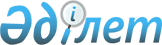 О размещении государственного образовательного заказа в организациях технического и профессионального, послесреднего образования на 2023-2024 учебный годПостановление акимата города Шымкент от 9 ноября 2023 года № 2525
      В соответствии с пунктом 89 Правил размещения государственного образовательного заказа на подготовку с техническим и профессиональным, послесредним образованием с учетом потребностей рынка труда, а также на дошкольное воспитание и обучение, среднее образование и дополнительное образование детей, утвержденных приказом Министра просвещения Республики Казахстан от 27 августа 2022 года № 381 (зарегистрирован в Министерстве юстиции Республики Казахстан № 29323), акимат города Шымкент ПОСТАНОВЛЯЕТ: 
      1. Разместить государственный образовательный заказ в организациях технического и профессионального, послесреднего образования на 2023-2024 учебный год согласно приложению к настоящему постановлению.
      2. Государственному учреждению "Управление образования города Шымкент" в порядке, установленном законодательством Республики Казахстан обеспечить:
      1) в течение пяти рабочих дней со дня подписания направить настоящее постановление в республиканское государственное предприятие на праве хозяйственного ведения "Институт законодательства и правовой информации Республики Казахстан" Министерства юстиции Республики Казахстан в электронном виде на казахском и русском языках, удостоверенном электронной цифровой подписью;
      2) размещение настоящего постановления на интернет-ресурсе акимата города Шымкент после его официального опубликования.
      3. Исполнение настоящего постановления возложить на государственное учреждение "Управление образования города Шымкент".
      4. Контроль за исполнением настоящего постановления возложить на курирующего заместителя акима города.
      5. Настоящее постановление вводится в действие по истечении десяти календарных дней после дня его первого официального опубликования и распространяется на отношения, возникающие с 1 сентября 2023 года. Размещение государственного образовательного заказа на подготовку кадров с техническим и профессиональным, средним образованием в организациях образования реализующих образовательные программы технического и профессионального, послесреднего образования
					© 2012. РГП на ПХВ «Институт законодательства и правовой информации Республики Казахстан» Министерства юстиции Республики Казахстан
				
      Аким города Шымкент

Г. Сыздыкбеков
Приложение к постановлению
№ ______акима города Шымкента
от _____ "__________" 2023 года
№
Наименование организации образования, реализующей образовательные программы технического и профессионального, послесреднего образования
Ф.И.О. Абитуриента
Код специаль ностей
Наименование специальности
На базе 9 класса (количес тво мест)
На базе 11 класса (количес тво мест)
На базе ТиПО (количес тво мест)
Стоимость подготовки одного специалиста в соответствии с подушевым нормативом
Администратор бюджетной программы
1
2
3
4
5
6
7
8
9
10
1
Сабирова Фарида Бабиржановна
1
405039
Государственное учреждение "Управление образования города Шымкент"
2
Оралбек Назерке Асанқызы
1
405039
Государственное учреждение "Управление образования города Шымкент"
3
Даулетбаева Мерей Талғатқызы
1
405039
Государственное учреждение "Управление образования города Шымкент"
4
Абайхан Айкен Алтынханқызы
1
405039
Государственное учреждение "Управление образования города Шымкент"
5
Мамыр Жұлдызай Қанатжанқызы
1
405039
Государственное учреждение "Управление образования города Шымкент"
6
Исхаков Расул Русланович
1
405039
Государственное учреждение "Управление образования города Шымкент"
7
Касьянова Ангелина Юрьевна
1
405039
Государственное учреждение "Управление образования города Шымкент"
8
Дуйсенбек Аблайхан Ержанұлы
1
405039
Государственное учреждение "Управление образования города Шымкент"
9
Абубакирова Амина Абдугаппаровна
1
405039
Государственное учреждение "Управление образования города Шымкент"
10
Тойши Дінмухаммед Асанұлы
1
405039
Государственное учреждение "Управление образования города Шымкент"
11
Калимулин Артемий Олегович
1
405039
Государственное учреждение "Управление образования города Шымкент"
12
Нұрмахан Қайырхан Нұржанұлы
1
405039
Государственное учреждение "Управление образования города Шымкент"
13
Ляпин Даниил Алексеевич
1
405039
Государственное учреждение "Управление образования города Шымкент"
14
Түзелбай Ерсултан Сейтұлы
1
405039
Государственное учреждение "Управление образования города Шымкент"
15
ГККП "Высший колледж
Оралбек Айбала Нұрланқызы
1
405039
Государственное учреждение "Управление образования города Шымкент"
16
новых технологий им. Манапа
Аташбек Назерке Дүйсебайқызы
06130100
Программное обеспечение
1
405039
Государственное учреждение "Управление образования города Шымкент"
17
Утебаева"
Барыс Бекарыс Бахытұлы
1
405039
Государственное учреждение "Управление образования города Шымкент"
18
Избасаров Қуаныш Нурдаулетұлы
1
405039
Государственное учреждение "Управление образования города Шымкент"
19
Саятұлы Санжар
1
405039
Государственное учреждение "Управление образования города Шымкент"
20
Қыдырқұл Елнұр Нұржанұлы
1
405039
Государственное учреждение "Управление образования города Шымкент"
21
Асқар Азат Айдарұлы
1
405039
Государственное учреждение "Управление образования города Шымкент"
22
Тулешов Алиасқар Қуанышбекұлы
1
405039
Государственное учреждение "Управление образования города Шымкент"
23
Нышанбай Нұрқанат Ержанұлы
1
405039
Государственное учреждение "Управление образования города Шымкент"
24
ҚҰРМАНҒАЛИ ЕРЖАН БАЯНҚҰЛҰЛЫ
1
405039
Государственное учреждение "Управление образования города Шымкент"
25
Көшек Әмина Нұрланқызы
1
405039
Государственное учреждение "Управление образования города Шымкент"
26
Калдыбек Мұхтар Серикұлы
1
405039
Государственное учреждение "Управление образования города Шымкент"
27
Таңірберген Гүлнұр Арманқызы
1
405039
Государственное учреждение "Управление образования города Шымкент"
28
Сәрсенбай Бексұлтан Маратұлы
1
405039
Государственное учреждение "Управление образования города Шымкент"
29
Бердиярұлы Ернар
1
405039
Государственное учреждение "Управление образования города Шымкент"
30
Багитжан Азамат Бауржанұлы
1
405039
Государственное учреждение "Управление образования города Шымкент"
31
Ырыстай Гүлдана Мұратқызы
1
405039
Государственное учреждение "Управление образования города Шымкент"
32
Тлеубек Балжан Ерболқызы
1
405039
33
Зәйтін Ерасыл Мухиятұлы
1
405039
34
МҰРАТ АСЛАН ЕРЖАНҰЛЫ
1
405039
1
2
3
4
5
6
7
8
9
10
35
Полюдов Илья Александрович
1
405039
Государственное учреждение "Управление образования города Шымкент"
36
Швырева Динара Дилшатовна
1
405039
Государственное учреждение "Управление образования города Шымкент"
37
Абдугаппаров Куаныш Махсатович
1
405039
Государственное учреждение "Управление образования города Шымкент"
38
Мухан Жанболат
1
405039
Государственное учреждение "Управление образования города Шымкент"
39
Саипов Зиябек МухамадиҰрович
1
405039
Государственное учреждение "Управление образования города Шымкент"
40
Османтаева Севинч Гайратбековна
1
405039
Государственное учреждение "Управление образования города Шымкент"
41
Ташполатов Шадияр Улугбекович
1
405039
Государственное учреждение "Управление образования города Шымкент"
42
Нишонбой Ерлан Юсупұлы
1
405039
Государственное учреждение "Управление образования города Шымкент"
43
Анарбек Еркін Ерланұлы
1
405039
Государственное учреждение "Управление образования города Шымкент"
44
Жуматаева Алия Серикқызы
1
405039
Государственное учреждение "Управление образования города Шымкент"
45
Рахматуллаев Бехруз Икрамжанович
1
405039
Государственное учреждение "Управление образования города Шымкент"
46
Токтиева Аделя Илхомжоновна
1
405039
Государственное учреждение "Управление образования города Шымкент"
47
Валиева Елена Сергеевна
1
405039
Государственное учреждение "Управление образования города Шымкент"
48
Сагиндыкова Аделя Исломбековна
1
405039
Государственное учреждение "Управление образования города Шымкент"
49
Мирзакаримов Сарвар Миржалолович
1
405039
Государственное учреждение "Управление образования города Шымкент"
50
РАХМАТУЛЛАЕВ АРМАН РУСТАМ УҒЛИ
1
405039
Государственное учреждение "Управление образования города Шымкент"
51
Елубаев Нурдаулет Рахатович
1
405039
Государственное учреждение "Управление образования города Шымкент"
52
Алдан Дәурен Нұрманұлы
1
405039
Государственное учреждение "Управление образования города Шымкент"
53
Ешмаханбет Мирас Бақытжанұлы
1
405039
Государственное учреждение "Управление образования города Шымкент"
54
Орынбасар Ақберді Бауыржанұлы
1
405039
Государственное учреждение "Управление образования города Шымкент"
55
ГККП "Высший колледж
Абдусаидов Айдос Джонибекович
06130100
Программное обеспечение
1
405039
Государственное учреждение "Управление образования города Шымкент"
56
ГККП "Высший колледж
Шапулатов ШахриҰр Махмудұлы
06130100
Программное обеспечение
1
405039
Государственное учреждение "Управление образования города Шымкент"
56
новых технологий им. Манапа
Шапулатов ШахриҰр Махмудұлы
1
405039
Государственное учреждение "Управление образования города Шымкент"
57
новых технологий им. Манапа
Рахматулла Мухаммедали Нұрмаханұлы
1
405039
Государственное учреждение "Управление образования города Шымкент"
57
Утебаева"
Рахматулла Мухаммедали Нұрмаханұлы
1
405039
Государственное учреждение "Управление образования города Шымкент"
58
Утебаева"
Хохлов Максим Викторович
1
405039
Государственное учреждение "Управление образования города Шымкент"
59
Ишпулатов Розмат Рустамович
1
405039
Государственное учреждение "Управление образования города Шымкент"
60
Муратбек Нурасыл Алматұлы
1
405039
Государственное учреждение "Управление образования города Шымкент"
61
Григорьев ФҰдор Евгеньевич
1
405039
Государственное учреждение "Управление образования города Шымкент"
62
Сәкенұлы Абубакир
1
405039
Государственное учреждение "Управление образования города Шымкент"
63
Ергашева Әсел Сакенқызы
1
405039
Государственное учреждение "Управление образования города Шымкент"
64
Көшкінбай Ердәулет Маратұлы
1
405039
Государственное учреждение "Управление образования города Шымкент"
65
Ауелбек Әлфараби Фархатұлы
1
405039
Государственное учреждение "Управление образования города Шымкент"
66
Турсынкул Еркебұлан Ерболатұлы
1
405039
Государственное учреждение "Управление образования города Шымкент"
67
Рахматулла Арман Таирұлы
1
405039
Государственное учреждение "Управление образования города Шымкент"
68
Хамза Бейбарыс Досанұлы
1
405039
Государственное учреждение "Управление образования города Шымкент"
69
Шаяхмет Мейіржан Естайұлы
1
405039
Государственное учреждение "Управление образования города Шымкент"
70
СИРНЕБАЙ ӘДІЛЖАН БАУЫРЖАНҰЛЫ
1
405039
Государственное учреждение "Управление образования города Шымкент"
71
Талгатұлы Нұрғиса
1
405039
Государственное учреждение "Управление образования города Шымкент"
72
Пчеменцев Вадим Евгеньевич
1
405039
Государственное учреждение "Управление образования города Шымкент"
73
Маккамова Хилола Заффаржановна
1
405039
Государственное учреждение "Управление образования города Шымкент"
74
Сатвалдиев Шерзодбек Толкинбекович
1
405039
Государственное учреждение "Управление образования города Шымкент"
75
Асилханов Ернұр Еркинұлы
1
405039
Государственное учреждение "Управление образования города Шымкент"
76
Абдирасилов Нұрасыл Муратұлы
1
405039
Государственное учреждение "Управление образования города Шымкент"
77
Мылтыков Шахрухбек Бирадарович
1
405039
Государственное учреждение "Управление образования города Шымкент"
78
Жарқынбай Айдана Сапарғалиқызы
1
405039
Государственное учреждение "Управление образования города Шымкент"
79
Рысбек Нұрдәулет Асетұлы
1
405039
80
Анваров Асылбек Ботирович
1
405039
81
Баймуратов Атабек Даниярович
1
405039
82
Айтбаева Карина Азаматқызы
1
405039
83
Жұпарбек Арсен Нұржігітұлы
1
405039
84
АБДУМУТАЛИП РАХАТ МАЛИКҰЛЫ
1
405039
85
Дадакозыев Жахангир Акмалович
1
405039
1
2
3
4
5
6
7
8
9
10
86
Пернехан Қайсар Алимханұлы
1
405039
Государственное учреждение "Управление образования города Шымкент"
87
Бектай Ернұр Жорабекұлы
1
405039
Государственное учреждение "Управление образования города Шымкент"
88
Касымхан Бақдәулет Ерланұлы
1
405039
Государственное учреждение "Управление образования города Шымкент"
89
Ержанов Темірлан Бахытжанұлы
1
405039
Государственное учреждение "Управление образования города Шымкент"
90
Ержан Жасұлан Бимаханұлы
1
405039
Государственное учреждение "Управление образования города Шымкент"
91
Доспан Нұрасыл Дарханұлы
1
405039
Государственное учреждение "Управление образования города Шымкент"
92
Нагуманов Наиль Русланович
1
405039
Государственное учреждение "Управление образования города Шымкент"
93
Әкімжан Алдияр Ерболұлы
1
405039
Государственное учреждение "Управление образования города Шымкент"
94
Абдусаттаров Арман Абдуалиұлы
1
405039
Государственное учреждение "Управление образования города Шымкент"
95
Байзақ Санжар Оразғалиұлы
1
405039
Государственное учреждение "Управление образования города Шымкент"
96
Сахи Дінмұхаммед Дәулетұлы
1
405039
Государственное учреждение "Управление образования города Шымкент"
97
Ганиев Джалал Мақсатұлы
1
405039
Государственное учреждение "Управление образования города Шымкент"
98
БИХОЖАЕВ НҰРБОЛАТ НАУРЫЗБАЙҰЛЫ
1
405039
Государственное учреждение "Управление образования города Шымкент"
99
Уалитханов Адилет Арсенович
1
405039
Государственное учреждение "Управление образования города Шымкент"
100
Абишев Мейржан Ермекович
1
405039
Государственное учреждение "Управление образования города Шымкент"
101
АБДУВАЛИЕВ ЖАРКИНБЕК МИРЗА УГЛИ
1
405039
Государственное учреждение "Управление образования города Шымкент"
102
ЖҰМАҒАЛИ ЕСІМХАН БАХЫТЖАНҰЛЫ
06130100
Программное обеспечение
1
405039
Государственное учреждение "Управление образования города Шымкент"
103
Таңатар Гүлсезім Лесбекқызы
1
405039
Государственное учреждение "Управление образования города Шымкент"
104
Юлчиваев БахтиҰр Камолиддинович
1
405039
Государственное учреждение "Управление образования города Шымкент"
105
Қараман Олжас Нұрланұлы
1
405039
Государственное учреждение "Управление образования города Шымкент"
106
ГККП "Высший колледж
Ораз Нұртас Жолбарысұлы
1
405039
Государственное учреждение "Управление образования города Шымкент"
107
новых технологий им. Манапа
Сапарғали Санжар Бахытұлы
1
405039
Государственное учреждение "Управление образования города Шымкент"
108
Утебаева"
Анваров Эльбек Ойбекович
1
405039
Государственное учреждение "Управление образования города Шымкент"
109
Утебаева"
Алпамыс Толымбек Нұрланұлы
1
405039
Государственное учреждение "Управление образования города Шымкент"
110
Пак Евгений Дмитриевич
1
405039
Государственное учреждение "Управление образования города Шымкент"
111
Дилмуратов Бехруз Гафуржанович
1
405039
Государственное учреждение "Управление образования города Шымкент"
112
Сейтжаппар Ерасыл Әділбекұлы
1
405039
Государственное учреждение "Управление образования города Шымкент"
113
Абибуллаев Оралхан Жандосұлы
1
405039
Государственное учреждение "Управление образования города Шымкент"
114
Шналиев Ерасыл Ерханұлы
1
405039
Государственное учреждение "Управление образования города Шымкент"
115
Кочнев Никита Олегович
1
405039
Государственное учреждение "Управление образования города Шымкент"
116
Тастан Марғұлан Нұрболұлы
1
405039
Государственное учреждение "Управление образования города Шымкент"
117
Асылбекұлы Жанасыл
1
405039
Государственное учреждение "Управление образования города Шымкент"
118
Кеңесбек Диас Санжарұлы
1
405039
Государственное учреждение "Управление образования города Шымкент"
119
Кондратьев Александр Юрьевич
1
405039
Государственное учреждение "Управление образования города Шымкент"
120
Юлдашев Ихтияр Бахтиярович
1
405039
Государственное учреждение "Управление образования города Шымкент"
121
Өтепберген Мейрхан Ғалымжанұлы
1
405039
Государственное учреждение "Управление образования города Шымкент"
122
Бәкірдінбек Марғұлан Бахтиярұлы
1
405039
Государственное учреждение "Управление образования города Шымкент"
123
Құдайберген Ерсұлтан Талғатұлы
1
405039
Государственное учреждение "Управление образования города Шымкент"
124
Рятбек Өркен Нұржанұлы
1
405039
Государственное учреждение "Управление образования города Шымкент"
125
Мұхитұлы Уали
1
405039
Государственное учреждение "Управление образования города Шымкент"
126
Бахтияров Жумабек Женгисбекуғли
1
405039
127
Махұлбек Азамат Сержанұлы
1
405039
128
Бердіғали Иманғали Шыңғысұлы
1
405039
129
Тимофеев Максим Александрович
1
405039
130
Хабибуллаев Шахназар Гуламжанович
1
405039
131
Бахтияров Әділбек ДониҰрұлы
1
405039
132
Төлепберген Ақжан Нұрланұлы
1
405039
133
Надирхан Жармахан Нуржигитұлы
1
405039
134
Цокур Захар АртҰмович
1
405039
135
Капленко Кирилл Юрьевич
1
405039
136
Жүрсінбек Әділет Сәкенұлы
1
405039
1
2
3
4
5
6
7
8
9
10
137
Стамкулов Дінмухамбет Нариманұлы
1
405039
Государственное учреждение "Управление образования города Шымкент"
138
Абдуллин Расул Русланович
1
405039
Государственное учреждение "Управление образования города Шымкент"
139
Алимжанов Эльяр Худаярович
1
405039
Государственное учреждение "Управление образования города Шымкент"
140
Пьяных Артур Сергеевич
1
405039
Государственное учреждение "Управление образования города Шымкент"
141
Турдыматов Аброрбек Ильхамжанович
1
405039
Государственное учреждение "Управление образования города Шымкент"
142
Аябек Исмайл Бекнұрұлы
1
405039
Государственное учреждение "Управление образования города Шымкент"
143
Козыбай Бекзат Миманбекұлы
1
405039
Государственное учреждение "Управление образования города Шымкент"
144
Жумабай Нұрғиса Дарханұлы
1
405039
Государственное учреждение "Управление образования города Шымкент"
145
Калыбаев Әділ Манарбекұлы
1
405039
Государственное учреждение "Управление образования города Шымкент"
146
Қазыбек Мақсат Рахымжанұлы
1
405039
Государственное учреждение "Управление образования города Шымкент"
147
Садуақас Батырхан Шоқанұлы
1
405039
Государственное учреждение "Управление образования города Шымкент"
148
Буркитбаев Тимур Нурбекұлы
1
405039
Государственное учреждение "Управление образования города Шымкент"
149
Мухомеджан Ерасыл Муратұлы
06130100
Программное обеспечение
1
405039
Государственное учреждение "Управление образования города Шымкент"
150
Жахат Елдос Дәрібайұлы
1
405039
Государственное учреждение "Управление образования города Шымкент"
151
Убайдулла Толғанай Мамыржанқызы
1
405039
Государственное учреждение "Управление образования города Шымкент"
152
Сәрсенбай Айшабибі Умбетярқызы
1
405039
Государственное учреждение "Управление образования города Шымкент"
153
САҒЫНБЕК АЙГЕРІМ ТӨЛЕШҚЫЗЫ
1
405039
Государственное учреждение "Управление образования города Шымкент"
154
Набатова Жансезім Нұржанқызы
1
405039
Государственное учреждение "Управление образования города Шымкент"
155
ГККП "Высший колледж
Әбдіқадыр Анелия Нұржанқызы
1
405039
Государственное учреждение "Управление образования города Шымкент"
156
ГККП "Высший колледж
Еркінбек Анэль Тоқтақызы
1
405039
Государственное учреждение "Управление образования города Шымкент"
156
новых технологий им. Манапа
Еркінбек Анэль Тоқтақызы
1
405039
Государственное учреждение "Управление образования города Шымкент"
157
новых технологий им. Манапа
Муратбекова Самира Алишербековна
1
405039
Государственное учреждение "Управление образования города Шымкент"
157
Утебаева"
Муратбекова Самира Алишербековна
1
405039
Государственное учреждение "Управление образования города Шымкент"
158
Утебаева"
Баймаханова Зейнеп Серікқызы
1
405039
Государственное учреждение "Управление образования города Шымкент"
159
Калижанов Исмайыл Максатұлы
1
405039
Государственное учреждение "Управление образования города Шымкент"
160
Абдулла Балнұр Нуралықызы
1
405039
Государственное учреждение "Управление образования города Шымкент"
161
Тыныштыбай Несібелі Амангелдіқызы
1
405039
Государственное учреждение "Управление образования города Шымкент"
162
Ярметова Чарос Фаруховна
1
405039
Государственное учреждение "Управление образования города Шымкент"
163
Ануар Жібек Аскарбекқызы
1
405039
Государственное учреждение "Управление образования города Шымкент"
164
Оразалы Шолпан Бегжанқызы
1
405039
Государственное учреждение "Управление образования города Шымкент"
165
Ирисметова Диана Ихтияровна
1
405039
Государственное учреждение "Управление образования города Шымкент"
166
Кадырова Шохиста Пайзаматовна
1
405039
Государственное учреждение "Управление образования города Шымкент"
167
Балахмет Мейіржан Досымұлы
1
405039
Государственное учреждение "Управление образования города Шымкент"
168
АБУБАКИРОВ ЕЛНУР ОРЫНБАСАР УГЛИ
1
405039
Государственное учреждение "Управление образования города Шымкент"
169
Түзубек Балнұр Алтайқызы
1
405039
Государственное учреждение "Управление образования города Шымкент"
170
Куралбай Аяулым Бекбулатқызы
1
405039
Государственное учреждение "Управление образования города Шымкент"
171
Аулбеков Нұрдаулет Бауржанұлы
1
405039
Государственное учреждение "Управление образования города Шымкент"
172
Сахимбаева Индира Ихтияровна
1
405039
Государственное учреждение "Управление образования города Шымкент"
173
Досалы Балауса Әлсейітқызы
1
405039
174
Сатыбалды Мерей Айтбекқызы
1
405039
175
Самархан Есет Аруанұлы
1
405039
176
Базарбай Аяулым Толегенқызы
1
405039
177
БАЛҒАБАЙ ДӘУРЕН СӘРСЕНҰЛЫ
1
405039
178
Тұрдалы Аяулым Ғаниқызы
1
405039
179
Пулат Ақбаян Қуанышқызы
1
405039
180
Алдабергенова Гүлмерей Ерболатқызы
1
405039
181
Даулетбек Мақсат Бакытжанұлы
1
405039
182
Тилешова Нурилла Орисбаевна
1
405039
183
Қайратқызы Айдана
1
405039
184
Ержанұлы Ерназ
1
405039
185
Бекмұрат Лунара Талғатқызы
1
405039
186
Омархан Нұрдәулет Мақсатұлы
1
405039
187
Ниязәлі Әліби Мерейұлы
1
405039
1
2
3
4
5
6
7
8
9
10
188
Хусаинова Райхона Сайдимурадқызы
1
405039
Государственное учреждение "Управление образования города Шымкент"
189
Түрсынбек Ақерке Ерланқызы
1
405039
Государственное учреждение "Управление образования города Шымкент"
190
СҰЛТАН АНАРА ҚАЛЖАНҚЫЗЫ
1
405039
Государственное учреждение "Управление образования города Шымкент"
191
Рүстем Нұрсана Әмірбекқызы
1
405039
Государственное учреждение "Управление образования города Шымкент"
192
Сабыржан Әсел Керимбайқызы
1
405039
Государственное учреждение "Управление образования города Шымкент"
193
Мухамедшарипова Мафтуна Икрамовна
1
405039
Государственное учреждение "Управление образования города Шымкент"
194
Анламасов Евгений Николаевич
1
405039
Государственное учреждение "Управление образования города Шымкент"
195
Мажитова Мадина Мадияровна
1
405039
Государственное учреждение "Управление образования города Шымкент"
196
АБУ ЕРНҰР НУРЖАНҰЛЫ
06130100
Программное обеспечение
1
405039
Государственное учреждение "Управление образования города Шымкент"
197
Әмірқұл Ақайша Рамазанқызы
1
405039
Государственное учреждение "Управление образования города Шымкент"
198
Султанова Шахзода Саиджоновна
1
405039
Государственное учреждение "Управление образования города Шымкент"
199
Қадырбай Арайлым Ермекқызы
1
405039
Государственное учреждение "Управление образования города Шымкент"
200
Писамбай Айару Әкімбайқызы
1
405039
Государственное учреждение "Управление образования города Шымкент"
201
Бәкір Ақжан Қуатқызы
1
405039
Государственное учреждение "Управление образования города Шымкент"
202
Қаржаубай Мұрат Талғатұлы
1
405039
Государственное учреждение "Управление образования города Шымкент"
203
ГККП "Высший колледж
Нақыпбек Милана Мұхтарқызы
1
405039
Государственное учреждение "Управление образования города Шымкент"
204
ГККП "Высший колледж
Бекмаш Ғаламат Уалиханқызы
1
405039
Государственное учреждение "Управление образования города Шымкент"
204
новых технологий им. Манапа
Бекмаш Ғаламат Уалиханқызы
1
405039
Государственное учреждение "Управление образования города Шымкент"
205
новых технологий им. Манапа
Сейтбек Қасиет Санатбекқызы
1
405039
Государственное учреждение "Управление образования города Шымкент"
205
Утебаева"
Сейтбек Қасиет Санатбекқызы
1
405039
Государственное учреждение "Управление образования города Шымкент"
206
Утебаева"
Бекболат Нұрсултан Бакдәулетұлы
1
405039
Государственное учреждение "Управление образования города Шымкент"
207
Оспан Жандос Досжанұлы
1
405039
Государственное учреждение "Управление образования города Шымкент"
208
Аликова Севгина Маликовна
1
405039
Государственное учреждение "Управление образования города Шымкент"
209
Толтаев Бақдаулет Мухтарұлы
1
405039
Государственное учреждение "Управление образования города Шымкент"
210
Исмайлова Назерке Сейтжанқызы
1
405039
Государственное учреждение "Управление образования города Шымкент"
211
Болатұлы Абдуислам
1
405039
Государственное учреждение "Управление образования города Шымкент"
212
Ким Евгений Вячеславович
1
405039
Государственное учреждение "Управление образования города Шымкент"
213
Халметов Айбек Розматович
1
405039
Государственное учреждение "Управление образования города Шымкент"
214
Хикматханова Солихахон Музаффархановна
1
405039
Государственное учреждение "Управление образования города Шымкент"
215
Есжанова Жансая Ермекқызы
1
405039
Государственное учреждение "Управление образования города Шымкент"
216
Розиваева Динара Фахрутдиновна
1
405039
Государственное учреждение "Управление образования города Шымкент"
217
Абдулла Ақгул Асанбекқызы
1
405039
Государственное учреждение "Управление образования города Шымкент"
218
Әшіммұрза Зейнеп Мархаббатқызы
1
405039
Государственное учреждение "Управление образования города Шымкент"
219
Тальхатбеков ДиҰрбек Саитмуратович
1
405039
Государственное учреждение "Управление образования города Шымкент"
220
Зинабдин Жақсыбек Жеңісұлы
1
405039
221
Кемелбек Аруна Нурланқызы
1
405039
222
Даужанов Нұрлан Бағланұлы
1
405039
223
ЖОЛДАСБЕК НҰРЛЫБЕК БОЛАТҰЛЫ
1
405039
224
Салтыбай Алтынай Оңғарқызы
1
405039
225
Саттаров Мадияр Сәуірханұлы
1
405039
226
Әлі Хансұлтан Мұхитұлы
1
405039
227
Ишматова Райхана Абдумажидовна
1
405039
228
ИЛЬЯС ӘДІЛЕТ МҰХТАРҰЛЫ
1
405039
229
Әділбек Жарқын Ибраимұлы
1
405039
230
Ахметова Согдиана Закиржановна
1
405039
231
Ержанқызы Мая
1
405039
232
Ниязкулов Тимур Адилжанович
1
405039
233
ПросҰлкова Екатерина Николаевна
1
405039
234
Құрманғали Санжар Ерболұлы
1
405039
235
Болат Зере Ауэзбекқызы
06130100
Программное обеспечение
1
405039
236
Нуридин Дінмұхаммед Қанатұлы
1
405039
237
Иштаев Бабур Кахраманович
1
405039
238
Жақсыбекұлы Ердәулет
1
405039
1
2
3
4
5
6
7
8
9
10
239
Жақан Асқар Маратұлы
1
405039
Государственное учреждение "Управление образования города Шымкент"
240
Жарылқасынов Еркебұлан
1
405039
Государственное учреждение "Управление образования города Шымкент"
241
ТӨРЕБАЙ МЕЙІРЖАН МАДИЯРҰЛЫ
1
405039
Государственное учреждение "Управление образования города Шымкент"
242
Ғалымжанқызы Елдана
1
405039
Государственное учреждение "Управление образования города Шымкент"
243
Сарсенбай Аяжан Биржанқызы
1
405039
Государственное учреждение "Управление образования города Шымкент"
244
Қадыр Бексұлтан Нұрланұлы
1
405039
Государственное учреждение "Управление образования города Шымкент"
245
Талап Бекболат Қалдарбекұлы
1
405039
Государственное учреждение "Управление образования города Шымкент"
246
Мирзабек Самат Мұратұлы
1
405039
Государственное учреждение "Управление образования города Шымкент"
247
Жантөре Мухаммедали Темірбекұлы
1
405039
Государственное учреждение "Управление образования города Шымкент"
248
Кәрібай Барысхан Нышанбайұлы
1
405039
Государственное учреждение "Управление образования города Шымкент"
249
Ильясхан Аслан Ауелханұлы
1
405039
Государственное учреждение "Управление образования города Шымкент"
250
Икрамов Ринат Биналиевич
1
405039
Государственное учреждение "Управление образования города Шымкент"
06130100
Программное обеспечение
250
0
0
Государственное учреждение "Управление образования города Шымкент"
251
Сайлау Дарын Ерболатұлы
1
442989
Государственное учреждение "Управление образования города Шымкент"
252
Еспай Қалмырзабек Қарсыбекұлы
1
442989
Государственное учреждение "Управление образования города Шымкент"
253
Қансейтов Даниял Диасұлы
1
442989
Государственное учреждение "Управление образования города Шымкент"
254
Баратов Рамазан Жетпісбайұлы
1
442989
Государственное учреждение "Управление образования города Шымкент"
255
Накибеков Санжар Гайдарұлы
1
442989
Государственное учреждение "Управление образования города Шымкент"
256
Ерік Жанболат Қайратұлы
1
442989
Государственное учреждение "Управление образования города Шымкент"
257
Дінішев Қажыбек Айбекұлы
1
442989
Государственное учреждение "Управление образования города Шымкент"
258
Орынбеков Мейрамбек Ерикжанұлы
07130200
Электроснабжение
1
442989
Государственное учреждение "Управление образования города Шымкент"
259
Бекенбай Еркеғали Сейтжанұлы
1
442989
Государственное учреждение "Управление образования города Шымкент"
260
Мухаммед Сабырхан Юсуф мулдаұлы
1
442989
Государственное учреждение "Управление образования города Шымкент"
261
Мамыр Ерасыл Нурболұлы
1
442989
Государственное учреждение "Управление образования города Шымкент"
262
Пернебай Еркебұлан Қайратұлы
1
442989
Государственное учреждение "Управление образования города Шымкент"
263
ГККП "Высший колледж
Махаметәлі Ерасыл Бахытжанұлы
1
442989
Государственное учреждение "Управление образования города Шымкент"
264
новых технологий им. Манапа
Примкул Мадияр Сергейұлы
1
442989
Государственное учреждение "Управление образования города Шымкент"
265
Утебаева"
Шалбай Нұрасыл Ғалымбекұлы
1
442989
Государственное учреждение "Управление образования города Шымкент"
266
Қалдыкөзов Дәулет Искандарұлы
07130200
Электроснабжение
1
442989
Государственное учреждение
267
Халмұрат Абылайхан Талғатұлы
07130200
Электроснабжение
1
442989
Государственное учреждение
268
Мүсір Бегарыс Нурлыбекұлы
07130200
Электроснабжение
1
442989
Государственное учреждение
269
Құдайберген Ербол Абдумаликұлы
07130200
Электроснабжение
1
442989
Государственное учреждение
270
Уринбай Батыр Абдухалилұлы
07130200
Электроснабжение
1
442989
Государственное учреждение
271
Опабек Ерасыл Сұлтанқұлұлы
07130200
Электроснабжение
1
442989
Государственное учреждение
272
Абылайұлы Бақдәулет
07130200
Электроснабжение
1
442989
Государственное учреждение
273
Косаков Алибек Адилбек угли
07130200
Электроснабжение
1
442989
Государственное учреждение
274
Пернебай Олжас Жолдасбекұлы
07130200
Электроснабжение
1
442989
Государственное учреждение
275
Түймебай Тимур Болатұлы
07130200
Электроснабжение
1
442989
Государственное учреждение
07130200
Электроснабжение
25
0
0
Государственное учреждение
276
ТӨРЕХАН ДАРИЯ БЕЙБІТҚЫЗЫ
1
405039
Государственное учреждение
277
Әмірбек Нұрәлі Мақсатұлы
1
405039
Государственное учреждение
278
Асилхан Даниал Галимжанұлы
1
405039
Государственное учреждение
279
Ермек Балнұр Кенжебекқызы
1
405039
Государственное учреждение
280
Нишаналиев Адилбек Жанибекович
1
405039
Государственное учреждение
281
Орынбасар Нұртілеу Жарылхасынұлы
1
405039
Государственное учреждение
282
Нұрман Нұрасыл Ғалымбекұлы
1
405039
Государственное учреждение
283
Шегебек Бақдәулет Әділханұлы
1
405039
Государственное учреждение
284
Мусаев Ңдгор Мухиддинович
1
405039
Государственное учреждение
285
Момбеков Дінмұхамед Даниярұлы
1
405039
Государственное учреждение
286
Нышанәлі Дидар Мақсатұлы
1
405039
Государственное учреждение
287
Пейсенова Алия Норжигитовна
1
405039
Государственное учреждение
1
2
3
4
5
6
7
8
9
10
288
ГККП "Высший колледж новых технологий им. Манапа
Утебаева"
Наумагамбет Айдана
07140500
Цифровая техника
1
405039
"Управление образования города Шымкент"
289
ГККП "Высший колледж новых технологий им. Манапа
Утебаева"
Ирисматова Мовлуда Адылжановна
07140500
Цифровая техника
1
405039
"Управление образования города Шымкент"
290
ГККП "Высший колледж новых технологий им. Манапа
Утебаева"
Сайрамбай Альтаир Рустамович
07140500
Цифровая техника
1
405039
"Управление образования города Шымкент"
291
ГККП "Высший колледж новых технологий им. Манапа
Утебаева"
Муханбет Гүлім Бердибекқызы
07140500
Цифровая техника
1
405039
"Управление образования города Шымкент"
292
ГККП "Высший колледж новых технологий им. Манапа
Утебаева"
Туртбаев Дулат Әбілқасымұлы
07140500
Цифровая техника
1
405039
"Управление образования города Шымкент"
293
ГККП "Высший колледж новых технологий им. Манапа
Утебаева"
Талипбаев Максат Мурад угли
07140500
Цифровая техника
1
405039
"Управление образования города Шымкент"
294
ГККП "Высший колледж новых технологий им. Манапа
Утебаева"
Сейдәзім Асемай Сеитқасымқызы
07140500
Цифровая техника
1
405039
"Управление образования города Шымкент"
295
ГККП "Высший колледж новых технологий им. Манапа
Утебаева"
Адилханова Эльнура Саматовна
07140500
Цифровая техника
1
405039
"Управление образования города Шымкент"
296
ГККП "Высший колледж новых технологий им. Манапа
Утебаева"
Клевцов Тимур Алексеевич
07140500
Цифровая техника
1
405039
"Управление образования города Шымкент"
297
ГККП "Высший колледж новых технологий им. Манапа
Утебаева"
Сивков Тимур Русланович
07140500
Цифровая техника
1
405039
"Управление образования города Шымкент"
298
ГККП "Высший колледж новых технологий им. Манапа
Утебаева"
Адихамов Умиджан Алимжанович
07140500
Цифровая техника
1
405039
"Управление образования города Шымкент"
299
ГККП "Высший колледж новых технологий им. Манапа
Утебаева"
Оспан Балнұр Құралбекқызы
07140500
Цифровая техника
1
405039
"Управление образования города Шымкент"
300
ГККП "Высший колледж новых технологий им. Манапа
Утебаева"
Албан Нурасыл Ерланұлы
07140500
Цифровая техника
1
405039
"Управление образования города Шымкент"
301
ГККП "Высший колледж новых технологий им. Манапа
Утебаева"
Ахметов Бақдаулет Абилхасимұлы
07140500
Цифровая техника
1
405039
"Управление образования города Шымкент"
302
ГККП "Высший колледж новых технологий им. Манапа
Утебаева"
Альжанов Ислам Бауыржанович
07140500
Цифровая техника
1
405039
"Управление образования города Шымкент"
303
ГККП "Высший колледж новых технологий им. Манапа
Утебаева"
Исаұлы Құдірет
07140500
Цифровая техника
1
405039
"Управление образования города Шымкент"
304
ГККП "Высший колледж новых технологий им. Манапа
Утебаева"
Курбанали Казбек Раушанбекұлы
07140500
Цифровая техника
1
405039
"Управление образования города Шымкент"
305
ГККП "Высший колледж новых технологий им. Манапа
Утебаева"
ГАНИЕВ АЛМАЗБЕК ЗАХИДЖАНОВИЧ
07140500
Цифровая техника
1
405039
"Управление образования города Шымкент"
306
ГККП "Высший колледж новых технологий им. Манапа
Утебаева"
Хамракулов Хурсанд Хасанович
07140500
Цифровая техника
1
405039
"Управление образования города Шымкент"
307
ГККП "Высший колледж новых технологий им. Манапа
Утебаева"
Жұмаділла Мақсат Байділлаұлы
07140500
Цифровая техника
1
405039
"Управление образования города Шымкент"
308
ГККП "Высший колледж новых технологий им. Манапа
Утебаева"
Сапархан Бекбосын Бекарысұлы
07140500
Цифровая техника
1
405039
"Управление образования города Шымкент"
309
ГККП "Высший колледж новых технологий им. Манапа
Утебаева"
Хасанбаев Асадбек Шавкатович
07140500
Цифровая техника
1
405039
"Управление образования города Шымкент"
310
ГККП "Высший колледж новых технологий им. Манапа
Утебаева"
Райымқұл Расул Дәуренұлы
07140500
Цифровая техника
1
405039
"Управление образования города Шымкент"
311
ГККП "Высший колледж новых технологий им. Манапа
Утебаева"
Тулемисов Нұржан Арманұлы
07140500
Цифровая техника
1
405039
"Управление образования города Шымкент"
312
ГККП "Высший колледж новых технологий им. Манапа
Утебаева"
Жолдан Бақберген Еркінұлы
07140500
Цифровая техника
1
405039
Государственное учреждение "Управление образования города Шымкент"
313
ГККП "Высший колледж новых технологий им. Манапа
Утебаева"
Халилов Искандер Гайратович
07140500
Цифровая техника
1
405039
Государственное учреждение "Управление образования города Шымкент"
314
ГККП "Высший колледж новых технологий им. Манапа
Утебаева"
Амантай Тимурали Асланбекұлы
07140500
Цифровая техника
1
405039
Государственное учреждение "Управление образования города Шымкент"
315
ГККП "Высший колледж новых технологий им. Манапа
Утебаева"
Юнусалиев Нурмухаммед Аскарович
07140500
Цифровая техника
1
405039
Государственное учреждение "Управление образования города Шымкент"
316
ГККП "Высший колледж новых технологий им. Манапа
Утебаева"
Женисбеков Диасбек Мады угли
07140500
Цифровая техника
1
405039
Государственное учреждение "Управление образования города Шымкент"
317
ГККП "Высший колледж новых технологий им. Манапа
Утебаева"
Пирмет Жасурбек Отабекулы
07140500
Цифровая техника
1
405039
Государственное учреждение "Управление образования города Шымкент"
318
ГККП "Высший колледж новых технологий им. Манапа
Утебаева"
Кушербай Дәулет Нұрланұлы
07140500
Цифровая техника
1
405039
Государственное учреждение "Управление образования города Шымкент"
319
ГККП "Высший колледж новых технологий им. Манапа
Утебаева"
Полат Мирас Алмасұлы
07140500
Цифровая техника
1
405039
Государственное учреждение "Управление образования города Шымкент"
320
ГККП "Высший колледж новых технологий им. Манапа
Утебаева"
Қабылбай Мақсат Ерубайұлы
07140500
Цифровая техника
1
405039
Государственное учреждение "Управление образования города Шымкент"
321
ГККП "Высший колледж новых технологий им. Манапа
Утебаева"
Хайбуллаев Шохрухбек Алишерович
07140500
Цифровая техника
1
405039
Государственное учреждение "Управление образования города Шымкент"
322
ГККП "Высший колледж новых технологий им. Манапа
Утебаева"
Шаобдираимов Едгор Шомансурович
07140500
Цифровая техника
1
405039
Государственное учреждение "Управление образования города Шымкент"
323
ГККП "Высший колледж новых технологий им. Манапа
Утебаева"
Розыкулов Розмат Иристаевич
07140500
Цифровая техника
1
405039
Государственное учреждение "Управление образования города Шымкент"
324
ГККП "Высший колледж новых технологий им. Манапа
Утебаева"
Супряга Александр Григорьевич
07140500
Цифровая техника
1
405039
Государственное учреждение "Управление образования города Шымкент"
325
ГККП "Высший колледж новых технологий им. Манапа
Утебаева"
Мирюнусов Надыржан Мыргапырович
07140500
Цифровая техника
1
405039
Государственное учреждение "Управление образования города Шымкент"
ГККП "Высший колледж новых технологий им. Манапа
Утебаева"
07140500
Цифровая техника
50
0
0
Государственное учреждение "Управление образования города Шымкент"
326
ГККП "Высший колледж новых технологий им. Манапа
Утебаева"
Турсынбек Көркем Бердибекқызы
1
442989
Государственное учреждение "Управление образования города Шымкент"
327
ГККП "Высший колледж новых технологий им. Манапа
Утебаева"
Сатыбалды Назгул Сапарқызы
1
442989
Государственное учреждение "Управление образования города Шымкент"
328
ГККП "Высший колледж новых технологий им. Манапа
Утебаева"
Асетова Мерей Бауыржанқызы
1
442989
Государственное учреждение "Управление образования города Шымкент"
329
ГККП "Высший колледж новых технологий им. Манапа
Утебаева"
Сапардин Бақнұр Акмалдинқызы
1
442989
Государственное учреждение "Управление образования города Шымкент"
330
ГККП "Высший колледж новых технологий им. Манапа
Утебаева"
Балтабай Алихан Арманұлы
1
442989
Государственное учреждение "Управление образования города Шымкент"
331
ГККП "Высший колледж новых технологий им. Манапа
Утебаева"
Алимжанова Софина Бахтияровна
1
442989
Государственное учреждение "Управление образования города Шымкент"
332
ГККП "Высший колледж новых технологий им. Манапа
Утебаева"
Әбдімәлі Дінмұхаммед Нұржанұлы
1
442989
Государственное учреждение "Управление образования города Шымкент"
333
ГККП "Высший колледж новых технологий им. Манапа
Утебаева"
Базарбай Жібек Қанапияқызы
1
442989
Государственное учреждение "Управление образования города Шымкент"
334
ГККП "Высший колледж новых технологий им. Манапа
Утебаева"
Хурсанбек Мухаммадали Баходирбекович
1
442989
Государственное учреждение "Управление образования города Шымкент"
335
ГККП "Высший колледж новых технологий им. Манапа
Утебаева"
ДУЙСЕНБАЙ ЕРҒАЛИ ҚАНАТҰЛЫ
1
442989
Государственное учреждение "Управление образования города Шымкент"
336
ГККП "Высший колледж новых технологий им. Манапа
Утебаева"
Миралиева Сарвиназ Рустамовна
1
442989
Государственное учреждение "Управление образования города Шымкент"
337
ГККП "Высший колледж новых технологий им. Манапа
Утебаева"
Тулегенов Мадияр Дастанович
1
442989
Государственное учреждение "Управление образования города Шымкент"
1
2
3
4
5
6
7
8
9
10
338
ГККП "Высший колледж новых технологий им. Манапа Утебаева"
Байтакова Жансая
07310100
Архитектура
1
442989
339
ГККП "Высший колледж новых технологий им. Манапа Утебаева"
Құдайберген Диас Хуснутдинұлы
07310100
Архитектура
1
442989
340
ГККП "Высший колледж новых технологий им. Манапа Утебаева"
Мұсахал Асылайым Сұлтанқызы
07310100
Архитектура
1
442989
341
ГККП "Высший колледж новых технологий им. Манапа Утебаева"
Нұрақ Гүлсая Батырханқызы
07310100
Архитектура
1
442989
342
ГККП "Высший колледж новых технологий им. Манапа Утебаева"
Нұржанұлы Нұрасыл
07310100
Архитектура
1
442989
343
ГККП "Высший колледж новых технологий им. Манапа Утебаева"
Бақтыбай Бекболат Талғатұлы
07310100
Архитектура
1
442989
344
ГККП "Высший колледж новых технологий им. Манапа Утебаева"
Нұрақ Жансая Батырханқызы
07310100
Архитектура
1
442989
345
ГККП "Высший колледж новых технологий им. Манапа Утебаева"
Сайыпназар Ерназар Өмірсерікұлы
07310100
Архитектура
1
442989
346
ГККП "Высший колледж новых технологий им. Манапа Утебаева"
Тілеген Сұлтан Ғалымжанұлы
07310100
Архитектура
1
442989
347
ГККП "Высший колледж новых технологий им. Манапа Утебаева"
Ералы Байназар Бауыржанұлы
07310100
Архитектура
1
442989
348
ГККП "Высший колледж новых технологий им. Манапа Утебаева"
Даутбек Али Ерғалиұлы
07310100
Архитектура
1
442989
349
ГККП "Высший колледж новых технологий им. Манапа Утебаева"
Досымхан Саян Даулетханұлы
07310100
Архитектура
1
442989
350
ГККП "Высший колледж новых технологий им. Манапа Утебаева"
Дунцова Виктория Денисовна
07310100
Архитектура
1
442989
351
ГККП "Высший колледж новых технологий им. Манапа Утебаева"
Саймасай Мәншүк Амантайқызы
07310100
Архитектура
1
442989
352
ГККП "Высший колледж новых технологий им. Манапа Утебаева"
Аскарова Асель Эльдаровна
07310100
Архитектура
1
442989
353
ГККП "Высший колледж новых технологий им. Манапа Утебаева"
Қуанышұлы Бейбарыс
07310100
Архитектура
1
442989
354
ГККП "Высший колледж новых технологий им. Манапа Утебаева"
Рахматуллаева Хилола Хаятиллаевна
07310100
Архитектура
1
442989
355
ГККП "Высший колледж новых технологий им. Манапа Утебаева"
Анар Жарқынбек Нұрболұлы
07310100
Архитектура
1
442989
356
ГККП "Высший колледж новых технологий им. Манапа Утебаева"
Нартай Ерасыл Нұрғалиұлы
07310100
Архитектура
1
442989
357
ГККП "Высший колледж новых технологий им. Манапа Утебаева"
Жеткергенова Аруна Берікқызы
07310100
Архитектура
1
442989
358
ГККП "Высший колледж новых технологий им. Манапа Утебаева"
Жумадибек Азамат Советханұлы
07310100
Архитектура
1
442989
Государственное учреждение "Управление образования города Шымкент"
359
ГККП "Высший колледж новых технологий им. Манапа Утебаева"
Бауржан Ақерке Данабекқызы
07310100
Архитектура
1
442989
Государственное учреждение "Управление образования города Шымкент"
360
ГККП "Высший колледж новых технологий им. Манапа Утебаева"
Адхамова Мадина Шухратбековна
07310100
Архитектура
1
442989
Государственное учреждение "Управление образования города Шымкент"
361
ГККП "Высший колледж новых технологий им. Манапа Утебаева"
Шаяхмет Фариза Нұрлыбекқызы
07310100
Архитектура
1
442989
Государственное учреждение "Управление образования города Шымкент"
362
ГККП "Высший колледж новых технологий им. Манапа Утебаева"
Аппақұл Анеля Абазқызы
07310100
Архитектура
1
442989
Государственное учреждение "Управление образования города Шымкент"
363
ГККП "Высший колледж новых технологий им. Манапа Утебаева"
Сабиров Тамерлан Скандерұлы
07310100
Архитектура
1
442989
Государственное учреждение "Управление образования города Шымкент"
364
ГККП "Высший колледж новых технологий им. Манапа Утебаева"
Мусаев Эмир Кахраманович
07310100
Архитектура
1
442989
Государственное учреждение "Управление образования города Шымкент"
365
ГККП "Высший колледж новых технологий им. Манапа Утебаева"
Нургумаров Диас Сайранович
07310100
Архитектура
1
442989
Государственное учреждение "Управление образования города Шымкент"
366
ГККП "Высший колледж новых технологий им. Манапа Утебаева"
Жұмаділлә Әлинұр Саттарұлы
07310100
Архитектура
1
442989
Государственное учреждение "Управление образования города Шымкент"
367
ГККП "Высший колледж новых технологий им. Манапа Утебаева"
Дүйсебай Мансұр Жайықұлы
07310100
Архитектура
1
442989
Государственное учреждение "Управление образования города Шымкент"
368
ГККП "Высший колледж новых технологий им. Манапа Утебаева"
Алтайбеков Нурмухамед Маратович
07310100
Архитектура
1
442989
Государственное учреждение "Управление образования города Шымкент"
369
ГККП "Высший колледж новых технологий им. Манапа Утебаева"
Айдархан Нұрислам Рауанұлы
07310100
Архитектура
1
442989
Государственное учреждение "Управление образования города Шымкент"
370
ГККП "Высший колледж новых технологий им. Манапа Утебаева"
Умарова Камила Тимуровна
07310100
Архитектура
1
442989
Государственное учреждение "Управление образования города Шымкент"
371
ГККП "Высший колледж новых технологий им. Манапа Утебаева"
Жамалбек Дұлыға Құралбекұлы
07310100
Архитектура
1
442989
Государственное учреждение "Управление образования города Шымкент"
372
ГККП "Высший колледж новых технологий им. Манапа Утебаева"
Фетисова Забира Абдуллаевна
07310100
Архитектура
1
442989
Государственное учреждение "Управление образования города Шымкент"
373
ГККП "Высший колледж новых технологий им. Манапа Утебаева"
Хурсанбек Ахрор Анварбекулы
07310100
Архитектура
1
442989
Государственное учреждение "Управление образования города Шымкент"
374
ГККП "Высший колледж новых технологий им. Манапа Утебаева"
Крәлі Бақдаулет Сағатбекұлы
07310100
Архитектура
1
442989
Государственное учреждение "Управление образования города Шымкент"
375
ГККП "Высший колледж новых технологий им. Манапа Утебаева"
Батырбек Ерзат Дінмұхамедұлы
07310100
Архитектура
1
442989
Государственное учреждение "Управление образования города Шымкент"
376
ГККП "Высший колледж новых технологий им. Манапа Утебаева"
Нуркеева Юлдуз Кулахметовна
07310100
Архитектура
1
442989
Государственное учреждение "Управление образования города Шымкент"
ГККП "Высший колледж новых технологий им. Манапа Утебаева"
07310100
Архитектура
51
0
0
Государственное учреждение "Управление образования города Шымкент"
377
ГККП "Высший колледж новых технологий им. Манапа Утебаева"
Базарбай Айгерім Бауыржанқызы
1
442989
Государственное учреждение "Управление образования города Шымкент"
378
ГККП "Высший колледж новых технологий им. Манапа Утебаева"
Шукурбекова Адема Азаматқызы
1
442989
Государственное учреждение "Управление образования города Шымкент"
379
ГККП "Высший колледж новых технологий им. Манапа Утебаева"
Айдарбек Ақмаржан Қадирбекқызы
1
442989
Государственное учреждение "Управление образования города Шымкент"
380
ГККП "Высший колледж новых технологий им. Манапа Утебаева"
Тулемет Санира Берикбайқызы
1
442989
Государственное учреждение "Управление образования города Шымкент"
381
ГККП "Высший колледж новых технологий им. Манапа Утебаева"
Тян Алина Юрьевна
1
442989
Государственное учреждение "Управление образования города Шымкент"
382
ГККП "Высший колледж новых технологий им. Манапа Утебаева"
Сапарәлі Даяна Ержігітқызы
1
442989
Государственное учреждение "Управление образования города Шымкент"
383
ГККП "Высший колледж новых технологий им. Манапа Утебаева"
Күсейбек Досмұхаммед Айдосұлы
1
442989
Государственное учреждение "Управление образования города Шымкент"
384
ГККП "Высший колледж новых технологий им. Манапа Утебаева"
Сарсен Согдиана Біржанқызы
1
442989
Государственное учреждение "Управление образования города Шымкент"
385
ГККП "Высший колледж новых технологий им. Манапа Утебаева"
Қазақбай Қамар Аманғалиұлы
1
442989
Государственное учреждение "Управление образования города Шымкент"
386
ГККП "Высший колледж новых технологий им. Манапа Утебаева"
Авазханова Милана Надыровна
1
442989
Государственное учреждение "Управление образования города Шымкент"
387
ГККП "Высший колледж новых технологий им. Манапа Утебаева"
Орынбай Серікжан Қасымбекұлы
1
442989
Государственное учреждение "Управление образования города Шымкент"
1
2
3
4
5
6
7
8
9
10
388
ГККП "Высший колледж новых технологий им. Манапа Утебаева"
Әбдразақ Бақытжан Мамбеталыұлы
07310400
Дизайн, реставрация и реконструкция гражданских зданий
1
442989
389
ГККП "Высший колледж новых технологий им. Манапа Утебаева"
Жумабаева Фариза Бауыржанқызы
07310400
Дизайн, реставрация и реконструкция гражданских зданий
1
442989
390
ГККП "Высший колледж новых технологий им. Манапа Утебаева"
Кожахметова Дамира
07310400
Дизайн, реставрация и реконструкция гражданских зданий
1
442989
391
ГККП "Высший колледж новых технологий им. Манапа Утебаева"
Байбосын Мейірім Бауыржанқызы
07310400
Дизайн, реставрация и реконструкция гражданских зданий
1
442989
392
ГККП "Высший колледж новых технологий им. Манапа Утебаева"
Тұрғын Елдос Ермекұлы
07310400
Дизайн, реставрация и реконструкция гражданских зданий
1
442989
393
ГККП "Высший колледж новых технологий им. Манапа Утебаева"
Уразали Кәусәр Марсқызы
07310400
Дизайн, реставрация и реконструкция гражданских зданий
1
442989
394
ГККП "Высший колледж новых технологий им. Манапа Утебаева"
Чиркина Анастасия Андреевна
07310400
Дизайн, реставрация и реконструкция гражданских зданий
1
442989
395
ГККП "Высший колледж новых технологий им. Манапа Утебаева"
Есетова Зәуре Бахитқызы
07310400
Дизайн, реставрация и реконструкция гражданских зданий
1
442989
396
ГККП "Высший колледж новых технологий им. Манапа Утебаева"
Ислам Ерлік Бақытжанұлы
07310400
Дизайн, реставрация и реконструкция гражданских зданий
1
442989
397
ГККП "Высший колледж новых технологий им. Манапа Утебаева"
Ораз Сабина Дәулетқызы
07310400
Дизайн, реставрация и реконструкция гражданских зданий
1
442989
398
ГККП "Высший колледж новых технологий им. Манапа Утебаева"
Кипич Арианна Николаевна
07310400
Дизайн, реставрация и реконструкция гражданских зданий
1
442989
399
ГККП "Высший колледж новых технологий им. Манапа Утебаева"
Абдуллаева Севинч Шавкатовна
07310400
Дизайн, реставрация и реконструкция гражданских зданий
1
442989
400
ГККП "Высший колледж новых технологий им. Манапа Утебаева"
АБДУКАРИМОВ ТЕМІРҒАЛИ ОРАЗХАНҰЛЫ
07310400
Дизайн, реставрация и реконструкция гражданских зданий
1
442989
401
ГККП "Высший колледж новых технологий им. Манапа Утебаева"
Досболат Қазына Нұрлыбекқызы
07310400
Дизайн, реставрация и реконструкция гражданских зданий
1
442989
402
ГККП "Высший колледж новых технологий им. Манапа Утебаева"
СИВЕР ВАЛЕРИЯ ДМИТРИЕВНА
07310400
Дизайн, реставрация и реконструкция гражданских зданий
1
442989
403
ГККП "Высший колледж новых технологий им. Манапа Утебаева"
Серікбай Бексұлтан Талғатұлы
07310400
Дизайн, реставрация и реконструкция гражданских зданий
1
442989
404
ГККП "Высший колледж новых технологий им. Манапа Утебаева"
Турехан Елнұр Турдалыұлы
07310400
Дизайн, реставрация и реконструкция гражданских зданий
1
442989
Государственное учреждение "Управление образования города Шымкент"
405
ГККП "Высший колледж новых технологий им. Манапа Утебаева"
Темченко Маргарита Петровна
07310400
Дизайн, реставрация и реконструкция гражданских зданий
1
442989
Государственное учреждение "Управление образования города Шымкент"
406
ГККП "Высший колледж новых технологий им. Манапа Утебаева"
Бахдаулетқызы Халима
07310400
Дизайн, реставрация и реконструкция гражданских зданий
1
442989
Государственное учреждение "Управление образования города Шымкент"
407
ГККП "Высший колледж новых технологий им. Манапа Утебаева"
Абубакиров Тимур Жумабекұлы
07310400
Дизайн, реставрация и реконструкция гражданских зданий
1
442989
Государственное учреждение "Управление образования города Шымкент"
408
ГККП "Высший колледж новых технологий им. Манапа Утебаева"
Маханбетәлі Айша Нұрғалиқызы
07310400
Дизайн, реставрация и реконструкция гражданских зданий
1
442989
Государственное учреждение "Управление образования города Шымкент"
409
ГККП "Высший колледж новых технологий им. Манапа Утебаева"
Әбдіжаппар Нұрмұхаммед Бахытжанұлы
07310400
Дизайн, реставрация и реконструкция гражданских зданий
1
442989
Государственное учреждение "Управление образования города Шымкент"
410
ГККП "Высший колледж новых технологий им. Манапа Утебаева"
Қаратай Бек Сартайұлы
07310400
Дизайн, реставрация и реконструкция гражданских зданий
1
442989
Государственное учреждение "Управление образования города Шымкент"
411
ГККП "Высший колледж новых технологий им. Манапа Утебаева"
Ерімбетова Альдина Ержанқызы
07310400
Дизайн, реставрация и реконструкция гражданских зданий
1
442989
Государственное учреждение "Управление образования города Шымкент"
412
ГККП "Высший колледж новых технологий им. Манапа Утебаева"
Кайпова Сабина Нұрланқызы
07310400
Дизайн, реставрация и реконструкция гражданских зданий
1
442989
Государственное учреждение "Управление образования города Шымкент"
413
ГККП "Высший колледж новых технологий им. Манапа Утебаева"
Бигелдиева Мерей Нұрланқызы
07310400
Дизайн, реставрация и реконструкция гражданских зданий
1
442989
Государственное учреждение "Управление образования города Шымкент"
414
ГККП "Высший колледж новых технологий им. Манапа Утебаева"
Мухамедамин Мухамедалихан Мухамеднабиұлы
07310400
Дизайн, реставрация и реконструкция гражданских зданий
1
442989
Государственное учреждение "Управление образования города Шымкент"
415
ГККП "Высший колледж новых технологий им. Манапа Утебаева"
Чинепов Роман Алексеевич
07310400
Дизайн, реставрация и реконструкция гражданских зданий
1
442989
Государственное учреждение "Управление образования города Шымкент"
416
ГККП "Высший колледж новых технологий им. Манапа Утебаева"
Лунченкова Александра Александровна
07310400
Дизайн, реставрация и реконструкция гражданских зданий
1
442989
Государственное учреждение "Управление образования города Шымкент"
417
ГККП "Высший колледж новых технологий им. Манапа Утебаева"
Хорват Карина Максимовна
07310400
Дизайн, реставрация и реконструкция гражданских зданий
1
442989
Государственное учреждение "Управление образования города Шымкент"
418
ГККП "Высший колледж новых технологий им. Манапа Утебаева"
Талғатбек Інжу Нұрханқызы
07310400
Дизайн, реставрация и реконструкция гражданских зданий
1
442989
Государственное учреждение "Управление образования города Шымкент"
419
ГККП "Высший колледж новых технологий им. Манапа Утебаева"
Айтбай Нұрдәулет Сексенбайұлы
07310400
Дизайн, реставрация и реконструкция гражданских зданий
1
442989
Государственное учреждение "Управление образования города Шымкент"
420
ГККП "Высший колледж новых технологий им. Манапа Утебаева"
Утешев Ислам Атхамжонұлы
07310400
Дизайн, реставрация и реконструкция гражданских зданий
1
442989
Государственное учреждение "Управление образования города Шымкент"
421
ГККП "Высший колледж новых технологий им. Манапа Утебаева"
Умирзакова Әсел Динмухамедқызы
07310400
Дизайн, реставрация и реконструкция гражданских зданий
1
442989
Государственное учреждение "Управление образования города Шымкент"
422
ГККП "Высший колледж новых технологий им. Манапа Утебаева"
Убайда Баян Тоянқызы
07310400
Дизайн, реставрация и реконструкция гражданских зданий
1
442989
Государственное учреждение "Управление образования города Шымкент"
423
ГККП "Высший колледж новых технологий им. Манапа Утебаева"
Хадыркулова Согдиана Хусниддиновна
07310400
Дизайн, реставрация и реконструкция гражданских зданий
1
442989
Государственное учреждение "Управление образования города Шымкент"
424
ГККП "Высший колледж новых технологий им. Манапа Утебаева"
Қуатбек Нұрила Марсқызы
07310400
Дизайн, реставрация и реконструкция гражданских зданий
1
442989
Государственное учреждение "Управление образования города Шымкент"
425
ГККП "Высший колледж новых технологий им. Манапа Утебаева"
Маккамова Гузаль Низамиддиновна
07310400
Дизайн, реставрация и реконструкция гражданских зданий
1
442989
Государственное учреждение "Управление образования города Шымкент"
426
ГККП "Высший колледж новых технологий им. Манапа Утебаева"
Ирискулов Абдужамил Шавкатжанович
07310400
Дизайн, реставрация и реконструкция гражданских зданий
1
442989
Государственное учреждение "Управление образования города Шымкент"
ГККП "Высший колледж новых технологий им. Манапа Утебаева"
07310400
Дизайн, реставрация и реконструкция гражданских зданий
50
0
0
Государственное учреждение "Управление образования города Шымкент"
427
ГККП "Высший колледж новых технологий им. Манапа Утебаева"
ЛЕЛЮК АЛЕКСАНДРА ИЛЬДАРОВНА
1
442989
Государственное учреждение "Управление образования города Шымкент"
428
ГККП "Высший колледж новых технологий им. Манапа Утебаева"
Юлдашева Маржана Зафаржановна
1
442989
Государственное учреждение "Управление образования города Шымкент"
429
ГККП "Высший колледж новых технологий им. Манапа Утебаева"
Сайфуллаев Суннатбек Атабекович
1
442989
Государственное учреждение "Управление образования города Шымкент"
430
ГККП "Высший колледж новых технологий им. Манапа Утебаева"
Ищенко Виктор Олегович
1
442989
Государственное учреждение "Управление образования города Шымкент"
431
ГККП "Высший колледж новых технологий им. Манапа Утебаева"
Досметов Альмансур Абдугалымович
1
442989
Государственное учреждение "Управление образования города Шымкент"
432
ГККП "Высший колледж новых технологий им. Манапа Утебаева"
Гайратбек Исмаил Шухратбекович
1
442989
Государственное учреждение "Управление образования города Шымкент"
433
ГККП "Высший колледж новых технологий им. Манапа Утебаева"
Хайдарова Огилжан Кадыржановна
1
442989
Государственное учреждение "Управление образования города Шымкент"
434
ГККП "Высший колледж новых технологий им. Манапа Утебаева"
Гусейнов Константин Олегович
1
442989
Государственное учреждение "Управление образования города Шымкент"
435
ГККП "Высший колледж новых технологий им. Манапа Утебаева"
Ищенко Алексей Олегович
1
442989
Государственное учреждение "Управление образования города Шымкент"
1
2
3
4
5
6
7
8
9
10
436
ГККП "Высший колледж новых технологий им. Манапа Утебаева"
Рахматуллаев ДиҰрбек Зафарович
07320100
Строительство и эксплуатация зданий и сооружений
1
442989
437
ГККП "Высший колледж новых технологий им. Манапа Утебаева"
Беляков Алан Романович
07320100
Строительство и эксплуатация зданий и сооружений
1
442989
438
ГККП "Высший колледж новых технологий им. Манапа Утебаева"
Бакуридзе Ямур Хайдаровна
07320100
Строительство и эксплуатация зданий и сооружений
1
442989
439
ГККП "Высший колледж новых технологий им. Манапа Утебаева"
Репников Ярослав Владимирович
07320100
Строительство и эксплуатация зданий и сооружений
1
442989
440
ГККП "Высший колледж новых технологий им. Манапа Утебаева"
Ибрагимов Ришат Наильевич
07320100
Строительство и эксплуатация зданий и сооружений
1
442989
441
ГККП "Высший колледж новых технологий им. Манапа Утебаева"
Алпыс Арсен Әсілханұлы
07320100
Строительство и эксплуатация зданий и сооружений
1
442989
442
ГККП "Высший колледж новых технологий им. Манапа Утебаева"
Абдухан Ерасыл Шералыұлы
07320100
Строительство и эксплуатация зданий и сооружений
1
442989
443
ГККП "Высший колледж новых технологий им. Манапа Утебаева"
Тулеген Дінмұхаммед Мақсатұлы
07320100
Строительство и эксплуатация зданий и сооружений
1
442989
444
ГККП "Высший колледж новых технологий им. Манапа Утебаева"
Иманбаев Рамазан Жанабергенович
07320100
Строительство и эксплуатация зданий и сооружений
1
442989
445
ГККП "Высший колледж новых технологий им. Манапа Утебаева"
Турлаков Константин Дмитриевич
07320100
Строительство и эксплуатация зданий и сооружений
1
442989
446
ГККП "Высший колледж новых технологий им. Манапа Утебаева"
Әсілбек Хамза Әзімханұлы
07320100
Строительство и эксплуатация зданий и сооружений
1
442989
447
ГККП "Высший колледж новых технологий им. Манапа Утебаева"
Жәнібек Мадина Тәңірбекқызы
07320100
Строительство и эксплуатация зданий и сооружений
1
442989
448
ГККП "Высший колледж новых технологий им. Манапа Утебаева"
АСҚАРӘЛІ ЖАЛҒАС РУСЛАНҰЛЫ
07320100
Строительство и эксплуатация зданий и сооружений
1
442989
449
ГККП "Высший колледж новых технологий им. Манапа Утебаева"
Алимжанов Розакбар Максатович
07320100
Строительство и эксплуатация зданий и сооружений
1
442989
Государственное учреждение "Управление образования города Шымкент"
450
ГККП "Высший колледж новых технологий им. Манапа Утебаева"
Таймухамедов Искандар Умидович
07320100
Строительство и эксплуатация зданий и сооружений
1
442989
Государственное учреждение "Управление образования города Шымкент"
451
ГККП "Высший колледж новых технологий им. Манапа Утебаева"
Есембек Бекжан Есембекұлы
07320100
Строительство и эксплуатация зданий и сооружений
1
442989
Государственное учреждение "Управление образования города Шымкент"
452
ГККП "Высший колледж новых технологий им. Манапа Утебаева"
Асан Ахмет Маратұлы
07320100
Строительство и эксплуатация зданий и сооружений
1
442989
Государственное учреждение "Управление образования города Шымкент"
453
ГККП "Высший колледж новых технологий им. Манапа Утебаева"
МУСОЕВ БЕХРУЗ НАЗИРЧОНОВИЧ
07320100
Строительство и эксплуатация зданий и сооружений
1
442989
Государственное учреждение "Управление образования города Шымкент"
454
ГККП "Высший колледж новых технологий им. Манапа Утебаева"
Гневашев Денис Владимирович
07320100
Строительство и эксплуатация зданий и сооружений
1
442989
Государственное учреждение "Управление образования города Шымкент"
455
ГККП "Высший колледж новых технологий им. Манапа Утебаева"
Әділхан Бақдаулет Ерболұлы
07320100
Строительство и эксплуатация зданий и сооружений
1
442989
Государственное учреждение "Управление образования города Шымкент"
456
ГККП "Высший колледж новых технологий им. Манапа Утебаева"
Мухтаров Сұлтанмурад Хайруллаұлы
07320100
Строительство и эксплуатация зданий и сооружений
1
442989
Государственное учреждение "Управление образования города Шымкент"
457
ГККП "Высший колледж новых технологий им. Манапа Утебаева"
Давренов Давлатбек Алимжанович
07320100
Строительство и эксплуатация зданий и сооружений
1
442989
Государственное учреждение "Управление образования города Шымкент"
458
ГККП "Высший колледж новых технологий им. Манапа Утебаева"
Маулен Әбілфайыз Берікұлы
07320100
Строительство и эксплуатация зданий и сооружений
1
442989
Государственное учреждение "Управление образования города Шымкент"
459
ГККП "Высший колледж новых технологий им. Манапа Утебаева"
Прәлі Ұлар Нұрлыханұлы
07320100
Строительство и эксплуатация зданий и сооружений
1
442989
Государственное учреждение "Управление образования города Шымкент"
460
ГККП "Высший колледж новых технологий им. Манапа Утебаева"
Үсен Шерзад Мұратұлы
07320100
Строительство и эксплуатация зданий и сооружений
1
442989
Государственное учреждение "Управление образования города Шымкент"
461
ГККП "Высший колледж новых технологий им. Манапа Утебаева"
Қуатова Нұрперзентайым Мұратәліқызы
07320100
Строительство и эксплуатация зданий и сооружений
1
442989
Государственное учреждение "Управление образования города Шымкент"
462
ГККП "Высший колледж новых технологий им. Манапа Утебаева"
Ыдырыс Мейірлан Исламұлы
07320100
Строительство и эксплуатация зданий и сооружений
1
442989
Государственное учреждение "Управление образования города Шымкент"
463
ГККП "Высший колледж новых технологий им. Манапа Утебаева"
Багдатұлы Әзиз
07320100
Строительство и эксплуатация зданий и сооружений
1
442989
Государственное учреждение "Управление образования города Шымкент"
464
ГККП "Высший колледж новых технологий им. Манапа Утебаева"
Касымбек Даурен Төлегенұлы
07320100
Строительство и эксплуатация зданий и сооружений
1
442989
Государственное учреждение "Управление образования города Шымкент"
465
ГККП "Высший колледж новых технологий им. Манапа Утебаева"
Елкелді Асылзат Нұржігітұлы
07320100
Строительство и эксплуатация зданий и сооружений
1
442989
Государственное учреждение "Управление образования города Шымкент"
466
ГККП "Высший колледж новых технологий им. Манапа Утебаева"
Абдижалли Мансур Дамирұлы
07320100
Строительство и эксплуатация зданий и сооружений
1
442989
Государственное учреждение "Управление образования города Шымкент"
467
ГККП "Высший колледж новых технологий им. Манапа Утебаева"
Садуахас Үлбаян Галымжанқызы
07320100
Строительство и эксплуатация зданий и сооружений
1
442989
Государственное учреждение "Управление образования города Шымкент"
468
ГККП "Высший колледж новых технологий им. Манапа Утебаева"
ТӨРЕ АҚЖАУҺАР АЙДОСҚЫЗЫ
07320100
Строительство и эксплуатация зданий и сооружений
1
442989
Государственное учреждение "Управление образования города Шымкент"
469
ГККП "Высший колледж новых технологий им. Манапа Утебаева"
Сулайманов Элдар Ералиевич
07320100
Строительство и эксплуатация зданий и сооружений
1
442989
Государственное учреждение "Управление образования города Шымкент"
470
ГККП "Высший колледж новых технологий им. Манапа Утебаева"
Өмірзақ Ерасыл Еркебұланұлы
07320100
Строительство и эксплуатация зданий и сооружений
1
442989
Государственное учреждение "Управление образования города Шымкент"
471
ГККП "Высший колледж новых технологий им. Манапа Утебаева"
Қуанышбай Асылжан Бақытұлы
07320100
Строительство и эксплуатация зданий и сооружений
1
442989
Государственное учреждение "Управление образования города Шымкент"
472
ГККП "Высший колледж новых технологий им. Манапа Утебаева"
Әділхан Ерболат Бахытжанұлы
07320100
Строительство и эксплуатация зданий и сооружений
1
442989
Государственное учреждение "Управление образования города Шымкент"
473
ГККП "Высший колледж новых технологий им. Манапа Утебаева"
Мерейлі Әбдімәлік Қанатұлы
07320100
Строительство и эксплуатация зданий и сооружений
1
442989
Государственное учреждение "Управление образования города Шымкент"
474
ГККП "Высший колледж новых технологий им. Манапа Утебаева"
Жұмабек Асылжан Ерболұлы
07320100
Строительство и эксплуатация зданий и сооружений
1
442989
Государственное учреждение "Управление образования города Шымкент"
475
ГККП "Высший колледж новых технологий им. Манапа Утебаева"
Жұмабек Асылхан Ерболұлы
07320100
Строительство и эксплуатация зданий и сооружений
1
442989
Государственное учреждение "Управление образования города Шымкент"
476
ГККП "Высший колледж новых технологий им. Манапа Утебаева"
Әбдіохап Сырым Азаматұлы
07320100
Строительство и эксплуатация зданий и сооружений
1
442989
Государственное учреждение "Управление образования города Шымкент"
477
ГККП "Высший колледж новых технологий им. Манапа Утебаева"
Төкей Ернұр Қадырбекұлы
07320100
Строительство и эксплуатация зданий и сооружений
1
442989
Государственное учреждение "Управление образования города Шымкент"
478
ГККП "Высший колледж новых технологий им. Манапа Утебаева"
Кеңесбек Жамалбек Сейтбекұлы
07320100
Строительство и эксплуатация зданий и сооружений
1
442989
Государственное учреждение "Управление образования города Шымкент"
479
ГККП "Высший колледж новых технологий им. Манапа Утебаева"
Қазбек Әлібек Ғалымжанұлы
07320100
Строительство и эксплуатация зданий и сооружений
1
442989
Государственное учреждение "Управление образования города Шымкент"
ГККП "Высший колледж новых технологий им. Манапа Утебаева"
07320100
Строительство и эксплуатация зданий и сооружений
53
0
0
Государственное учреждение "Управление образования города Шымкент"
480
ГККП "Высший колледж новых технологий им. Манапа Утебаева"
Нұрғали Гүлнұр Нұрланқызы
1
442989
Государственное учреждение "Управление образования города Шымкент"
481
ГККП "Высший колледж новых технологий им. Манапа Утебаева"
Абилда Серік Қайратұлы
1
442989
Государственное учреждение "Управление образования города Шымкент"
482
ГККП "Высший колледж новых технологий им. Манапа Утебаева"
Ибрагим Жұбаныш Ғабитұлы
1
442989
Государственное учреждение "Управление образования города Шымкент"
483
ГККП "Высший колледж новых технологий им. Манапа Утебаева"
Келес Алихан Кайратұлы
1
442989
Государственное учреждение "Управление образования города Шымкент"
484
ГККП "Высший колледж новых технологий им. Манапа Утебаева"
Тағай Нұрқанат Асқарұлы
1
442989
Государственное учреждение "Управление образования города Шымкент"
1
2
3
4
5
6
7
8
9
10
485
ГККП "Высший колледж новых технологий им. Манапа Утебаева"
Қожамберген Асыл Нұржанұлы
07320600
Монтаж магистральных локальных и сетевых трубопроводов
1
442989
Государственное учреждение "Управление образования города Шымкент"
486
ГККП "Высший колледж новых технологий им. Манапа Утебаева"
Ақтай Оралхан Аскарұлы
07320600
Монтаж магистральных локальных и сетевых трубопроводов
1
442989
Государственное учреждение "Управление образования города Шымкент"
487
ГККП "Высший колледж новых технологий им. Манапа Утебаева"
Бақтыбек Ақдиля Берекеқызы
07320600
Монтаж магистральных локальных и сетевых трубопроводов
1
442989
Государственное учреждение "Управление образования города Шымкент"
488
ГККП "Высший колледж новых технологий им. Манапа Утебаева"
Оразбай Нұртөре Даниярұлы
07320600
Монтаж магистральных локальных и сетевых трубопроводов
1
442989
Государственное учреждение "Управление образования города Шымкент"
489
ГККП "Высший колледж новых технологий им. Манапа Утебаева"
Қалыбай Ерманас Әбдіханұлы
07320600
Монтаж магистральных локальных и сетевых трубопроводов
1
442989
Государственное учреждение "Управление образования города Шымкент"
490
ГККП "Высший колледж новых технологий им. Манапа Утебаева"
Орын Бекзат Сапарбайұлы
07320600
Монтаж магистральных локальных и сетевых трубопроводов
1
442989
Государственное учреждение "Управление образования города Шымкент"
491
ГККП "Высший колледж новых технологий им. Манапа Утебаева"
АҒМАН КЕНЕСАРЫ АМАНГЕЛДІҰЛЫ
07320600
Монтаж магистральных локальных и сетевых трубопроводов
1
442989
Государственное учреждение "Управление образования города Шымкент"
492
ГККП "Высший колледж новых технологий им. Манапа Утебаева"
Прали Таңңұр Нуралықызы
07320600
Монтаж магистральных локальных и сетевых трубопроводов
1
442989
Государственное учреждение "Управление образования города Шымкент"
493
ГККП "Высший колледж новых технологий им. Манапа Утебаева"
ТУРМАХАН НҰРИСЛАМ ЕРТАЙҰЛЫ
07320600
Монтаж магистральных локальных и сетевых трубопроводов
1
442989
Государственное учреждение "Управление образования города Шымкент"
494
ГККП "Высший колледж новых технологий им. Манапа Утебаева"
Байзаков Айдос Муратович
07320600
Монтаж магистральных локальных и сетевых трубопроводов
1
442989
Государственное учреждение "Управление образования города Шымкент"
495
ГККП "Высший колледж новых технологий им. Манапа Утебаева"
Ерик Ұлпан Мухтарқызы
07320600
Монтаж магистральных локальных и сетевых трубопроводов
1
442989
Государственное учреждение "Управление образования города Шымкент"
496
ГККП "Высший колледж новых технологий им. Манапа Утебаева"
Калебеков Асылбек Айбекұлы
07320600
Монтаж магистральных локальных и сетевых трубопроводов
1
442989
Государственное учреждение "Управление образования города Шымкент"
497
ГККП "Высший колледж новых технологий им. Манапа Утебаева"
Оразбек Нұрислам Нұрбекұлы
07320600
Монтаж магистральных локальных и сетевых трубопроводов
1
442989
Государственное учреждение "Управление образования города Шымкент"
498
ГККП "Высший колледж новых технологий им. Манапа Утебаева"
Нуркасымова Шахзода Муратжановна
07320600
Монтаж магистральных локальных и сетевых трубопроводов
1
442989
Государственное учреждение "Управление образования города Шымкент"
499
ГККП "Высший колледж новых технологий им. Манапа Утебаева"
Кенжебек Сағындық Ержанұлы
07320600
Монтаж магистральных локальных и сетевых трубопроводов
1
442989
Государственное учреждение "Управление образования города Шымкент"
500
ГККП "Высший колледж новых технологий им. Манапа Утебаева"
Ерман Ораз Маратұлы
07320600
Монтаж магистральных локальных и сетевых трубопроводов
1
442989
Государственное учреждение "Управление образования города Шымкент"
501
ГККП "Высший колледж новых технологий им. Манапа Утебаева"
Рахматулла Құдірет Сейфуллаұлы
07320600
Монтаж магистральных локальных и сетевых трубопроводов
1
442989
Государственное учреждение "Управление образования города Шымкент"
502
ГККП "Высший колледж новых технологий им. Манапа Утебаева"
Асылхан Олжас Бауржанұлы
07320600
Монтаж магистральных локальных и сетевых трубопроводов
1
442989
Государственное учреждение "Управление образования города Шымкент"
503
ГККП "Высший колледж новых технологий им. Манапа Утебаева"
Азатұлы Сұңғат
07320600
Монтаж магистральных локальных и сетевых трубопроводов
1
442989
Государственное учреждение "Управление образования города Шымкент"
504
ГККП "Высший колледж новых технологий им. Манапа Утебаева"
Рустамханов Шодибек Журъатұлы
07320600
Монтаж магистральных локальных и сетевых трубопроводов
1
442989
Государственное учреждение "Управление образования города Шымкент"
ГККП "Высший колледж новых технологий им. Манапа Утебаева"
07320600
Монтаж магистральных локальных и сетевых трубопроводов
25
0
0
Государственное учреждение "Управление образования города Шымкент"
ГККП "Высший колледж новых технологий им. Манапа Утебаева"
Всего
504
0
0
Государственное учреждение "Управление образования города Шымкент"
505
ГККП "Дорожно- транспортный колледж"
ӨСЕРБАЙ МАҒЖАН БЕКМҰРАТҰЛЫ
1
442989
Государственное учреждение "Управление образования города Шымкент"
506
ГККП "Дорожно- транспортный колледж"
Омирхан Омар Беделханұлы
1
442989
Государственное учреждение "Управление образования города Шымкент"
507
ГККП "Дорожно- транспортный колледж"
Баймахан Алихан Амирұлы
1
442989
Государственное учреждение "Управление образования города Шымкент"
508
ГККП "Дорожно- транспортный колледж"
Иристай Рамазан Арманұлы
1
442989
Государственное учреждение "Управление образования города Шымкент"
509
ГККП "Дорожно- транспортный колледж"
Уралбеков Шынболат Жарқынбекұлы
1
442989
Государственное учреждение "Управление образования города Шымкент"
510
ГККП "Дорожно- транспортный колледж"
Сайын Дарын Кенжеханұлы
1
442989
Государственное учреждение "Управление образования города Шымкент"
511
ГККП "Дорожно- транспортный колледж"
Мусабекова Жулдуз Ганиевна
1
442989
Государственное учреждение "Управление образования города Шымкент"
512
ГККП "Дорожно- транспортный колледж"
Утебаев Ерлан Алтынбекұлы
1
442989
Государственное учреждение "Управление образования города Шымкент"
513
ГККП "Дорожно- транспортный колледж"
Рустамов Нурлан Кенесович
1
442989
Государственное учреждение "Управление образования города Шымкент"
514
ГККП "Дорожно- транспортный колледж"
Темирханов Бек Жарасханұлы
1
442989
Государственное учреждение "Управление образования города Шымкент"
515
ГККП "Дорожно- транспортный колледж"
Алимжанұлы Бексұлтан
1
442989
Государственное учреждение "Управление образования города Шымкент"
516
ГККП "Дорожно- транспортный колледж"
Жарқынбек Бимен Ерденұлы
1
442989
Государственное учреждение "Управление образования города Шымкент"
517
ГККП "Дорожно- транспортный колледж"
Райсбек Ермахан Фазылханұлы
Автоматика, телемеханика и управление движением на железнодорожном транспорте
1
442989
Государственное учреждение "Управление образования города Шымкент"
518
ГККП "Дорожно- транспортный колледж"
Асқар Әсем Қанатқызы
07140700
Автоматика, телемеханика и управление движением на железнодорожном транспорте
1
442989
Государственное учреждение "Управление образования города Шымкент"
519
ГККП "Дорожно- транспортный колледж"
Асқар Әсел Қанатқызы
Автоматика, телемеханика и управление движением на железнодорожном транспорте
1
442989
Государственное учреждение "Управление образования города Шымкент"
520
ГККП "Дорожно- транспортный колледж"
Амангелді Диясбек Улыкбекұлы
1
442989
Государственное учреждение "Управление образования города Шымкент"
521
ГККП "Дорожно- транспортный колледж"
Шардарбек Марлен Сейітжанұлы
1
442989
Государственное учреждение "Управление образования города Шымкент"
522
ГККП "Дорожно- транспортный колледж"
КУДАЙБЕРГЕНОВ БИБАРЫС НУРБАЙҰЛЫ
1
442989
Государственное учреждение "Управление образования города Шымкент"
523
ГККП "Дорожно- транспортный колледж"
Абдурахман Елбек Азизжонұлы
1
442989
Государственное учреждение "Управление образования города Шымкент"
524
ГККП "Дорожно- транспортный колледж"
Сайбаталов Наиль Сабитович
1
442989
Государственное учреждение "Управление образования города Шымкент"
525
ГККП "Дорожно- транспортный колледж"
Дәуренбай Аслан Айдарбекұлы
1
442989
Государственное учреждение "Управление образования города Шымкент"
526
ГККП "Дорожно- транспортный колледж"
Старченко Данил Максимович
1
442989
Государственное учреждение "Управление образования города Шымкент"
527
ГККП "Дорожно- транспортный колледж"
Кошиков Жандаулет Исаұлы
1
442989
Государственное учреждение "Управление образования города Шымкент"
528
ГККП "Дорожно- транспортный колледж"
Мамырқұл Нұрасыл Абдиғалыұлы
1
442989
Государственное учреждение "Управление образования города Шымкент"
529
ГККП "Дорожно- транспортный колледж"
Сарсенов Шындаулет Ербол угли
1
442989
Государственное учреждение "Управление образования города Шымкент"
1
2
3
4
5
6
7
8
9
10
530
ГККП "Дорожно- транспортный колледж"
Дүйсен Жасұлан Серікұлы
1
442989
531
ГККП "Дорожно- транспортный колледж"
Досболұлы Әзірет
1
442989
532
ГККП "Дорожно- транспортный колледж"
Дуйсенов Акылбек Ержанович
1
442989
Государственное учреждение "Управление образования города Шымкент"
533
ГККП "Дорожно- транспортный колледж"
Рахымберді Абдурахман Шералыұлы
1
442989
Государственное учреждение "Управление образования города Шымкент"
534
ГККП "Дорожно- транспортный колледж"
Бимбетов Жандарбек Нурпеис уғли
1
442989
Государственное учреждение "Управление образования города Шымкент"
535
ГККП "Дорожно- транспортный колледж"
Амангелді Расулхан Русланұлы
1
442989
Государственное учреждение "Управление образования города Шымкент"
536
ГККП "Дорожно- транспортный колледж"
Султанбеков Ержан Жалгасұлы
1
442989
Государственное учреждение "Управление образования города Шымкент"
537
ГККП "Дорожно- транспортный колледж"
Мубарек Ердәулет Нурланұлы
1
442989
Государственное учреждение "Управление образования города Шымкент"
538
ГККП "Дорожно- транспортный колледж"
Омирбай Абзал Мухтарұлы
1
442989
Государственное учреждение "Управление образования города Шымкент"
539
ГККП "Дорожно- транспортный колледж"
Ұлықбек Диас Ұлықбекұлы
1
442989
Государственное учреждение "Управление образования города Шымкент"
540
ГККП "Дорожно- транспортный колледж"
Сарсенбек Рамазан Бауыржанұлы
1
442989
Государственное учреждение "Управление образования города Шымкент"
541
ГККП "Дорожно- транспортный колледж"
Жумахан Жантөре Берикұлы
1
442989
Государственное учреждение "Управление образования города Шымкент"
542
ГККП "Дорожно- транспортный колледж"
Хасенов Шерхан Бахтиярұлы
1
442989
Государственное учреждение "Управление образования города Шымкент"
543
ГККП "Дорожно- транспортный колледж"
Назиров Аян Хамидуллаевич
Автоматика, телемеханика и управление движением на железнодорожном транспорте
1
442989
Государственное учреждение "Управление образования города Шымкент"
544
ГККП "Дорожно- транспортный колледж"
Турсынбек Алмас Патшабекұлы
07140700
Автоматика, телемеханика и управление движением на железнодорожном транспорте
1
442989
Государственное учреждение "Управление образования города Шымкент"
545
ГККП "Дорожно- транспортный колледж"
ҚҰДАЙБЕРГЕН ДИАС ДАМИРҰЛЫ
07140700
Автоматика, телемеханика и управление движением на железнодорожном транспорте
1
442989
Государственное учреждение "Управление образования города Шымкент"
546
ГККП "Дорожно- транспортный колледж"
Кунанбай Мағжан Ерланұлы
Автоматика, телемеханика и управление движением на железнодорожном транспорте
1
442989
Государственное учреждение "Управление образования города Шымкент"
547
ГККП "Дорожно- транспортный колледж"
Рустембек Бақсұлтан Жанадилұлы
1
442989
Государственное учреждение "Управление образования города Шымкент"
548
ГККП "Дорожно- транспортный колледж"
Аманжол Елнұр Ғабитұлы
1
442989
Государственное учреждение "Управление образования города Шымкент"
549
ГККП "Дорожно- транспортный колледж"
Жақсыбек Бекасыл Нурдосулы
1
442989
Государственное учреждение "Управление образования города Шымкент"
550
ГККП "Дорожно- транспортный колледж"
Дүйсен Арапбай Тілеубердіұлы
1
442989
Государственное учреждение "Управление образования города Шымкент"
551
ГККП "Дорожно- транспортный колледж"
Рахымжан Мейіржан Ержанұлы
1
442989
Государственное учреждение "Управление образования города Шымкент"
552
ГККП "Дорожно- транспортный колледж"
Сарваров Ахрорбек Камолиддинович
1
442989
Государственное учреждение "Управление образования города Шымкент"
553
ГККП "Дорожно- транспортный колледж"
Әлімжан Байсері Әбдікәрімұлы
1
442989
Государственное учреждение "Управление образования города Шымкент"
554
ГККП "Дорожно- транспортный колледж"
Әшірбай Асхат Мерекеұлы
1
442989
Государственное учреждение "Управление образования города Шымкент"
555
ГККП "Дорожно- транспортный колледж"
Адихамов Фаррух Рустамович
1
442989
Государственное учреждение "Управление образования города Шымкент"
556
ГККП "Дорожно- транспортный колледж"
Әлішер Нұрдәулет Нұржанұлы
1
442989
Государственное учреждение "Управление образования города Шымкент"
557
ГККП "Дорожно- транспортный колледж"
Халмурадов Абдулла Махмуджанұлы
1
442989
Государственное учреждение "Управление образования города Шымкент"
558
ГККП "Дорожно- транспортный колледж"
Сайдахматов Давлатбек Дауранбекович
1
442989
Государственное учреждение "Управление образования города Шымкент"
559
ГККП "Дорожно- транспортный колледж"
Стукалов Роман Денисович
1
442989
Государственное учреждение "Управление образования города Шымкент"
560
ГККП "Дорожно- транспортный колледж"
Оразбеков Мейирбек Хусанович
1
442989
Государственное учреждение "Управление образования города Шымкент"
561
ГККП "Дорожно- транспортный колледж"
Бегайдар Бегзат Асқарұлы
1
442989
Государственное учреждение "Управление образования города Шымкент"
562
ГККП "Дорожно- транспортный колледж"
Бобылев Андрей Сергеевич
1
442989
Государственное учреждение "Управление образования города Шымкент"
563
ГККП "Дорожно- транспортный колледж"
Абсаттар Жасқанат Қайсарұлы
1
442989
Государственное учреждение "Управление образования города Шымкент"
564
ГККП "Дорожно- транспортный колледж"
Юлдашов Асет Марленұлы
1
442989
Государственное учреждение "Управление образования города Шымкент"
565
ГККП "Дорожно- транспортный колледж"
Лесбек Ернұр Ерланұлы
1
442989
Государственное учреждение "Управление образования города Шымкент"
566
ГККП "Дорожно- транспортный колледж"
Смат Мухаммедали Ерланұлы
1
442989
Государственное учреждение "Управление образования города Шымкент"
567
ГККП "Дорожно- транспортный колледж"
Сайлау Дидар Берикұлы
1
442989
Государственное учреждение "Управление образования города Шымкент"
568
ГККП "Дорожно- транспортный колледж"
Амангелді Жанболат Маратұлы
1
442989
Государственное учреждение "Управление образования города Шымкент"
569
ГККП "Дорожно- транспортный колледж"
Титанин Юрий Михаилович
Автоматика, телемеханика и управление движением на железнодорожном транспорте
1
442989
Государственное учреждение "Управление образования города Шымкент"
570
ГККП "Дорожно- транспортный колледж"
Шора Ерасыл Нұрланұлы
07140700
Автоматика, телемеханика и управление движением на железнодорожном транспорте
1
442989
Государственное учреждение "Управление образования города Шымкент"
571
ГККП "Дорожно- транспортный колледж"
Набиұлы Диас
Автоматика, телемеханика и управление движением на железнодорожном транспорте
1
442989
Государственное учреждение "Управление образования города Шымкент"
572
ГККП "Дорожно- транспортный колледж"
Дүйсенбай Аясын Айдарулы
1
442989
Государственное учреждение "Управление образования города Шымкент"
573
ГККП "Дорожно- транспортный колледж"
Исмаилов Ахрорбек Шералиевич
1
442989
Государственное учреждение "Управление образования города Шымкент"
574
ГККП "Дорожно- транспортный колледж"
Құрал Арман Ағабайұлы
1
442989
Государственное учреждение "Управление образования города Шымкент"
575
ГККП "Дорожно- транспортный колледж"
Хабибуллаев Бахадыр Хайруллаевич
1
442989
Государственное учреждение "Управление образования города Шымкент"
576
ГККП "Дорожно- транспортный колледж"
Турсынбай Мейіржан Маратұлы
1
442989
Государственное учреждение "Управление образования города Шымкент"
577
ГККП "Дорожно- транспортный колледж"
Шалқарбек Қазыбек Қуатбекұлы
1
442989
Государственное учреждение "Управление образования города Шымкент"
578
ГККП "Дорожно- транспортный колледж"
РАХИМЖОНОВ ИСЛОМ КАМАЛИДДИН УҒЛИ
1
442989
Государственное учреждение "Управление образования города Шымкент"
579
ГККП "Дорожно- транспортный колледж"
Бақтияр Кемеңгер Алиайдарұлы
1
442989
Государственное учреждение "Управление образования города Шымкент"
580
ГККП "Дорожно- транспортный колледж"
Бекбасунов Оразбек Талғатұлы
1
442989
Государственное учреждение "Управление образования города Шымкент"
1
2
3
4
5
6
7
8
9
10
581
ГККП "Дорожно- транспортный колледж"
Әбдімәлік Бақытжан Зиятбекұлы
1
442989
582
ГККП "Дорожно- транспортный колледж"
Берікбай Ғалымжан Бауыржанұлы
1
442989
583
ГККП "Дорожно- транспортный колледж"
Шарапат Бибарыс Болатұлы
07161300
Техническое обслуживание, ремонт и эксплуатация автомобильного транспорта
1
442989
Государственное учреждение "Управление образования города Шымкент"
584
ГККП "Дорожно- транспортный колледж"
Қыдырбай Бейбіт Абдазимұлы
07161300
Техническое обслуживание, ремонт и эксплуатация автомобильного транспорта
1
442989
Государственное учреждение "Управление образования города Шымкент"
585
ГККП "Дорожно- транспортный колледж"
Сағындықов Сәкен Нұртуғанұлы
07161300
Техническое обслуживание, ремонт и эксплуатация автомобильного транспорта
1
442989
Государственное учреждение "Управление образования города Шымкент"
586
ГККП "Дорожно- транспортный колледж"
Мырзабек Азамат Жәнибекұлы
07161300
Техническое обслуживание, ремонт и эксплуатация автомобильного транспорта
1
442989
Государственное учреждение "Управление образования города Шымкент"
587
ГККП "Дорожно- транспортный колледж"
Кенесбай Марат Талғатұлы
07161300
Техническое обслуживание, ремонт и эксплуатация автомобильного транспорта
1
442989
Государственное учреждение "Управление образования города Шымкент"
588
ГККП "Дорожно- транспортный колледж"
Ганиев Нуркен Ерболович
07161300
Техническое обслуживание, ремонт и эксплуатация автомобильного транспорта
1
442989
Государственное учреждение "Управление образования города Шымкент"
589
ГККП "Дорожно- транспортный колледж"
Нурлибаев Асқар Қалдыбекұлы
07161300
Техническое обслуживание, ремонт и эксплуатация автомобильного транспорта
1
442989
Государственное учреждение "Управление образования города Шымкент"
590
ГККП "Дорожно- транспортный колледж"
Раушанбек Ердәулет Жорабекұлы
07161300
Техническое обслуживание, ремонт и эксплуатация автомобильного транспорта
1
442989
Государственное учреждение "Управление образования города Шымкент"
591
ГККП "Дорожно- транспортный колледж"
Кошкарбаев Элербек Умиджанович
07161300
Техническое обслуживание, ремонт и эксплуатация автомобильного транспорта
1
442989
Государственное учреждение "Управление образования города Шымкент"
592
ГККП "Дорожно- транспортный колледж"
Сламбек Хамза Қайратұлы
07161300
Техническое обслуживание, ремонт и эксплуатация автомобильного транспорта
1
442989
Государственное учреждение "Управление образования города Шымкент"
593
ГККП "Дорожно- транспортный колледж"
Жолдасбай Нұрислам Батырханұлы
07161300
Техническое обслуживание, ремонт и эксплуатация автомобильного транспорта
1
442989
Государственное учреждение "Управление образования города Шымкент"
594
ГККП "Дорожно- транспортный колледж"
Нурулин Диас Дамирұлы
07161300
Техническое обслуживание, ремонт и эксплуатация автомобильного транспорта
1
442989
Государственное учреждение "Управление образования города Шымкент"
595
ГККП "Дорожно- транспортный колледж"
Алтынбек Расұл Камбарұлы
07161300
Техническое обслуживание, ремонт и эксплуатация автомобильного транспорта
1
442989
Государственное учреждение "Управление образования города Шымкент"
596
ГККП "Дорожно- транспортный колледж"
Амангелді Мадияр Қанатұлы
07161300
Техническое обслуживание, ремонт и эксплуатация автомобильного транспорта
1
442989
Государственное учреждение "Управление образования города Шымкент"
597
ГККП "Дорожно- транспортный колледж"
Жеңісбай Ерқанат Тимурұлы
07161300
Техническое обслуживание, ремонт и эксплуатация автомобильного транспорта
1
442989
Государственное учреждение "Управление образования города Шымкент"
598
ГККП "Дорожно- транспортный колледж"
Еген Аслан Кенжеханұлы
07161300
Техническое обслуживание, ремонт и эксплуатация автомобильного транспорта
1
442989
Государственное учреждение "Управление образования города Шымкент"
599
ГККП "Дорожно- транспортный колледж"
Алимов Самат Мұратбекұлы
07161300
Техническое обслуживание, ремонт и эксплуатация автомобильного транспорта
1
442989
Государственное учреждение "Управление образования города Шымкент"
600
ГККП "Дорожно- транспортный колледж"
Ислом Қазбекби Хабибулоұлы
07161300
Техническое обслуживание, ремонт и эксплуатация автомобильного транспорта
1
442989
Государственное учреждение "Управление образования города Шымкент"
601
ГККП "Дорожно- транспортный колледж"
Шортанбаев Куаныш Болатули
07161300
Техническое обслуживание, ремонт и эксплуатация автомобильного транспорта
1
442989
Государственное учреждение "Управление образования города Шымкент"
602
ГККП "Дорожно- транспортный колледж"
Мансур Нұрасыл Мырзадиярұлы
07161300
Техническое обслуживание, ремонт и эксплуатация автомобильного транспорта
1
442989
Государственное учреждение "Управление образования города Шымкент"
603
ГККП "Дорожно- транспортный колледж"
Әбдірахман Дастанбек Жәнібекұлы
07161300
Техническое обслуживание, ремонт и эксплуатация автомобильного транспорта
1
442989
Государственное учреждение "Управление образования города Шымкент"
604
ГККП "Дорожно- транспортный колледж"
Қалыбай Нұрқанат Абилсеитұлы
07161300
Техническое обслуживание, ремонт и эксплуатация автомобильного транспорта
1
442989
Государственное учреждение "Управление образования города Шымкент"
605
ГККП "Дорожно- транспортный колледж"
Назарбаев Нурсултон Нурахмедұлы
07161300
Техническое обслуживание, ремонт и эксплуатация автомобильного транспорта
1
442989
Государственное учреждение "Управление образования города Шымкент"
606
ГККП "Дорожно- транспортный колледж"
КУРВАНАЛИЕВ АСАТБЕК АХМАДАЛИЕВИЧ
07161300
Техническое обслуживание, ремонт и эксплуатация автомобильного транспорта
1
442989
Государственное учреждение "Управление образования города Шымкент"
607
ГККП "Дорожно- транспортный колледж"
Садыбек Бекзат Кайратұлы
07161300
Техническое обслуживание, ремонт и эксплуатация автомобильного транспорта
1
442989
Государственное учреждение "Управление образования города Шымкент"
608
ГККП "Дорожно- транспортный колледж"
Юнусметов Рустамбек Азаматұлы
07161300
Техническое обслуживание, ремонт и эксплуатация автомобильного транспорта
1
442989
Государственное учреждение "Управление образования города Шымкент"
609
ГККП "Дорожно- транспортный колледж"
Нұрғали Нұрасыл Жандосұлы
07161300
Техническое обслуживание, ремонт и эксплуатация автомобильного транспорта
1
442989
Государственное учреждение "Управление образования города Шымкент"
610
ГККП "Дорожно- транспортный колледж"
Әбілдабек Заңғар Бағланұлы
07161300
Техническое обслуживание, ремонт и эксплуатация автомобильного транспорта
1
442989
Государственное учреждение "Управление образования города Шымкент"
611
ГККП "Дорожно- транспортный колледж"
Талантбек Дәурен Мейрамбекұлы
07161300
Техническое обслуживание, ремонт и эксплуатация автомобильного транспорта
1
442989
Государственное учреждение "Управление образования города Шымкент"
612
ГККП "Дорожно- транспортный колледж"
Әмзебеков Дастан Орунбекұлы
07161300
Техническое обслуживание, ремонт и эксплуатация автомобильного транспорта
1
442989
Государственное учреждение "Управление образования города Шымкент"
613
ГККП "Дорожно- транспортный колледж"
Сагиндыков Амирхан Бахытжанұлы
07161300
Техническое обслуживание, ремонт и эксплуатация автомобильного транспорта
1
442989
Государственное учреждение "Управление образования города Шымкент"
614
ГККП "Дорожно- транспортный колледж"
БАЗАРБЕК ДАРХАН БЕКНУРҰЛЫ
07161300
Техническое обслуживание, ремонт и эксплуатация автомобильного транспорта
1
442989
Государственное учреждение "Управление образования города Шымкент"
615
ГККП "Дорожно- транспортный колледж"
Асан Бақтыбай Әділбекұлы
07161300
Техническое обслуживание, ремонт и эксплуатация автомобильного транспорта
1
442989
Государственное учреждение "Управление образования города Шымкент"
616
ГККП "Дорожно- транспортный колледж"
Төлен Аңсар Абдырайымұлы
07161300
Техническое обслуживание, ремонт и эксплуатация автомобильного транспорта
1
442989
Государственное учреждение "Управление образования города Шымкент"
617
ГККП "Дорожно- транспортный колледж"
Темірхан Ердәулет Қайдарбекұлы
07161300
Техническое обслуживание, ремонт и эксплуатация автомобильного транспорта
1
442989
Государственное учреждение "Управление образования города Шымкент"
618
ГККП "Дорожно- транспортный колледж"
ҚАЙРБАЙ НҰРАХАТ АСЫЛБЕКҰЛЫ
07161300
Техническое обслуживание, ремонт и эксплуатация автомобильного транспорта
1
442989
Государственное учреждение "Управление образования города Шымкент"
619
ГККП "Дорожно- транспортный колледж"
Скворцов Владислав Сергеевич
07161300
Техническое обслуживание, ремонт и эксплуатация автомобильного транспорта
1
442989
Государственное учреждение "Управление образования города Шымкент"
620
ГККП "Дорожно- транспортный колледж"
Наджимутдинов Иброхим Музаффарович
07161300
Техническое обслуживание, ремонт и эксплуатация автомобильного транспорта
1
442989
Государственное учреждение "Управление образования города Шымкент"
621
ГККП "Дорожно- транспортный колледж"
Калбай Арман Нурлыбайұлы
07161300
Техническое обслуживание, ремонт и эксплуатация автомобильного транспорта
1
442989
Государственное учреждение "Управление образования города Шымкент"
622
ГККП "Дорожно- транспортный колледж"
Шағабек Ержан Қайратұлы
07161300
Техническое обслуживание, ремонт и эксплуатация автомобильного транспорта
1
442989
Государственное учреждение "Управление образования города Шымкент"
623
ГККП "Дорожно- транспортный колледж"
Досанов Марғұлан Нұрланұлы
07161300
Техническое обслуживание, ремонт и эксплуатация автомобильного транспорта
1
442989
Государственное учреждение "Управление образования города Шымкент"
624
ГККП "Дорожно- транспортный колледж"
Бекмурзаев Ержан Сейитджанугли
07161300
Техническое обслуживание, ремонт и эксплуатация автомобильного транспорта
1
442989
Государственное учреждение "Управление образования города Шымкент"
625
ГККП "Дорожно- транспортный колледж"
Файзулла Дінмухамед Бахдәулетұлы
07161300
Техническое обслуживание, ремонт и эксплуатация автомобильного транспорта
1
442989
Государственное учреждение "Управление образования города Шымкент"
626
ГККП "Дорожно- транспортный колледж"
Корнев Алексей Олегович
07161300
Техническое обслуживание, ремонт и эксплуатация автомобильного транспорта
1
442989
Государственное учреждение "Управление образования города Шымкент"
627
ГККП "Дорожно- транспортный колледж"
Нұрман Нұртілек Оңболсынұлы
07161300
Техническое обслуживание, ремонт и эксплуатация автомобильного транспорта
1
442989
Государственное учреждение "Управление образования города Шымкент"
628
ГККП "Дорожно- транспортный колледж"
Якубжанов Каримжан Алимжанович
07161300
Техническое обслуживание, ремонт и эксплуатация автомобильного транспорта
1
442989
Государственное учреждение "Управление образования города Шымкент"
629
ГККП "Дорожно- транспортный колледж"
Ирисметов Сардарбек Мухитдинович
07161300
Техническое обслуживание, ремонт и эксплуатация автомобильного транспорта
1
442989
Государственное учреждение "Управление образования города Шымкент"
630
ГККП "Дорожно- транспортный колледж"
Құралбек Ердос Заманұлы
07161300
Техническое обслуживание, ремонт и эксплуатация автомобильного транспорта
1
442989
Государственное учреждение "Управление образования города Шымкент"
631
ГККП "Дорожно- транспортный колледж"
Жалгасбек Диас Ерланұлы
07161300
Техническое обслуживание, ремонт и эксплуатация автомобильного транспорта
1
442989
Государственное учреждение "Управление образования города Шымкент"
1
2
3
4
5
6
7
8
9
10
632
ГККП "Дорожно- транспортный колледж"
ХУДАЙБЕРГЕН БЕКЖІГІТ БАХТИЯРҰЛЫ
1
442989
633
ГККП "Дорожно- транспортный колледж"
Әбіл Әділет Ерболұлы
1
442989
634
ГККП "Дорожно- транспортный колледж"
Айтжан Саян Ержанұлы
07161300
Техническое обслуживание, ремонт и эксплуатация автомобильного транспорта
1
442989
Государственное учреждение "Управление образования города Шымкент"
635
ГККП "Дорожно- транспортный колледж"
Қыстаубай Дінмұхаммет Ғалымжанұлы
07161300
Техническое обслуживание, ремонт и эксплуатация автомобильного транспорта
1
442989
Государственное учреждение "Управление образования города Шымкент"
636
ГККП "Дорожно- транспортный колледж"
Нысан Мейрам Молдабекұлы
07161300
Техническое обслуживание, ремонт и эксплуатация автомобильного транспорта
1
442989
Государственное учреждение "Управление образования города Шымкент"
637
ГККП "Дорожно- транспортный колледж"
Найманбай Жандаулет Касымұлы
07161300
Техническое обслуживание, ремонт и эксплуатация автомобильного транспорта
1
442989
Государственное учреждение "Управление образования города Шымкент"
638
ГККП "Дорожно- транспортный колледж"
Лесбек Ерасыл Коркембекұлы
07161300
Техническое обслуживание, ремонт и эксплуатация автомобильного транспорта
1
442989
Государственное учреждение "Управление образования города Шымкент"
639
ГККП "Дорожно- транспортный колледж"
Урикбай Шыңғысхан Бакытжанұлы
07161300
Техническое обслуживание, ремонт и эксплуатация автомобильного транспорта
1
442989
Государственное учреждение "Управление образования города Шымкент"
640
ГККП "Дорожно- транспортный колледж"
Орынбасар Абдуссалам Манасұлы
07161300
Техническое обслуживание, ремонт и эксплуатация автомобильного транспорта
1
442989
Государственное учреждение "Управление образования города Шымкент"
641
ГККП "Дорожно- транспортный колледж"
Ташкенбаев Бағдат Саматұлы
07161300
Техническое обслуживание, ремонт и эксплуатация автомобильного транспорта
1
442989
Государственное учреждение "Управление образования города Шымкент"
642
ГККП "Дорожно- транспортный колледж"
Карибөз Айдос Курмангазыұлы
07161300
Техническое обслуживание, ремонт и эксплуатация автомобильного транспорта
1
442989
Государственное учреждение "Управление образования города Шымкент"
643
ГККП "Дорожно- транспортный колледж"
Мәулен Ердос Бауыржанұлы
07161300
Техническое обслуживание, ремонт и эксплуатация автомобильного транспорта
1
442989
Государственное учреждение "Управление образования города Шымкент"
644
ГККП "Дорожно- транспортный колледж"
Серікбай Арсен Аязбекұлы
07161300
Техническое обслуживание, ремонт и эксплуатация автомобильного транспорта
1
442989
Государственное учреждение "Управление образования города Шымкент"
645
ГККП "Дорожно- транспортный колледж"
Аббас Әділет Асқарұлы
07161300
Техническое обслуживание, ремонт и эксплуатация автомобильного транспорта
1
442989
Государственное учреждение "Управление образования города Шымкент"
646
ГККП "Дорожно- транспортный колледж"
Сейтжапар Жангелді Маратұлы
07161300
Техническое обслуживание, ремонт и эксплуатация автомобильного транспорта
1
442989
Государственное учреждение "Управление образования города Шымкент"
647
ГККП "Дорожно- транспортный колледж"
Максетов Қуатбек Мусабекұлы
07161300
Техническое обслуживание, ремонт и эксплуатация автомобильного транспорта
1
442989
Государственное учреждение "Управление образования города Шымкент"
648
ГККП "Дорожно- транспортный колледж"
Райнбек Шыңғысхан Нұрсұлтанұлы
07161300
Техническое обслуживание, ремонт и эксплуатация автомобильного транспорта
1
442989
Государственное учреждение "Управление образования города Шымкент"
649
ГККП "Дорожно- транспортный колледж"
Өтеген Төлеби Альжанұлы
07161300
Техническое обслуживание, ремонт и эксплуатация автомобильного транспорта
1
442989
Государственное учреждение "Управление образования города Шымкент"
650
ГККП "Дорожно- транспортный колледж"
Оразалыұлы Арслан
07161300
Техническое обслуживание, ремонт и эксплуатация автомобильного транспорта
1
442989
Государственное учреждение "Управление образования города Шымкент"
651
ГККП "Дорожно- транспортный колледж"
Ақылбек Нұрасыл Шыңғысханұлы
07161300
Техническое обслуживание, ремонт и эксплуатация автомобильного транспорта
1
442989
Государственное учреждение "Управление образования города Шымкент"
652
ГККП "Дорожно- транспортный колледж"
Калдиханұлы Асылан
07161300
Техническое обслуживание, ремонт и эксплуатация автомобильного транспорта
1
442989
Государственное учреждение "Управление образования города Шымкент"
653
ГККП "Дорожно- транспортный колледж"
Орал Нұрмұхаммед Қайратұлы
07161300
Техническое обслуживание, ремонт и эксплуатация автомобильного транспорта
1
442989
Государственное учреждение "Управление образования города Шымкент"
654
ГККП "Дорожно- транспортный колледж"
Қали Бекарыс Нурсалыұлы
07161300
Техническое обслуживание, ремонт и эксплуатация автомобильного транспорта
1
442989
Государственное учреждение "Управление образования города Шымкент"
655
ГККП "Дорожно- транспортный колледж"
Ергеш Мейірхан Мирзакәрімұлы
07161300
Техническое обслуживание, ремонт и эксплуатация автомобильного транспорта
1
442989
Государственное учреждение "Управление образования города Шымкент"
656
ГККП "Дорожно- транспортный колледж"
Кеңесбек Шерхан Бағдатұлы
07161300
Техническое обслуживание, ремонт и эксплуатация автомобильного транспорта
1
442989
Государственное учреждение "Управление образования города Шымкент"
657
ГККП "Дорожно- транспортный колледж"
Аманбаев Элдор Мухторуғли
07161300
Техническое обслуживание, ремонт и эксплуатация автомобильного транспорта
1
442989
Государственное учреждение "Управление образования города Шымкент"
658
ГККП "Дорожно- транспортный колледж"
Рамазан Диас Алмазұлы
07161300
Техническое обслуживание, ремонт и эксплуатация автомобильного транспорта
1
442989
Государственное учреждение "Управление образования города Шымкент"
659
ГККП "Дорожно- транспортный колледж"
Утеген Сүндет Смагулұлы
07161300
Техническое обслуживание, ремонт и эксплуатация автомобильного транспорта
1
442989
Государственное учреждение "Управление образования города Шымкент"
660
ГККП "Дорожно- транспортный колледж"
Есенбаев Нурмухасан Азатбекұлы
07161300
Техническое обслуживание, ремонт и эксплуатация автомобильного транспорта
1
442989
Государственное учреждение "Управление образования города Шымкент"
661
ГККП "Дорожно- транспортный колледж"
Есенбек Дәурен Ерланұлы
07161300
Техническое обслуживание, ремонт и эксплуатация автомобильного транспорта
1
442989
Государственное учреждение "Управление образования города Шымкент"
662
ГККП "Дорожно- транспортный колледж"
Рахматиллаев Дилмурод Ерболұлы
07161300
Техническое обслуживание, ремонт и эксплуатация автомобильного транспорта
1
442989
Государственное учреждение "Управление образования города Шымкент"
663
ГККП "Дорожно- транспортный колледж"
Мылтықбай Бағдәулет Нұргельдыұлы
07161300
Техническое обслуживание, ремонт и эксплуатация автомобильного транспорта
1
442989
Государственное учреждение "Управление образования города Шымкент"
664
ГККП "Дорожно- транспортный колледж"
Орақбай Ерасыл Оралұлы
07161300
Техническое обслуживание, ремонт и эксплуатация автомобильного транспорта
1
442989
Государственное учреждение "Управление образования города Шымкент"
665
ГККП "Дорожно- транспортный колледж"
Нысан Нұрболат Мұсабекұлы
07161300
Техническое обслуживание, ремонт и эксплуатация автомобильного транспорта
1
442989
Государственное учреждение "Управление образования города Шымкент"
666
ГККП "Дорожно- транспортный колледж"
Қалдыбай Диас Нұржоуұлы
07161300
Техническое обслуживание, ремонт и эксплуатация автомобильного транспорта
1
442989
Государственное учреждение "Управление образования города Шымкент"
667
ГККП "Дорожно- транспортный колледж"
ТЕМИРБАЕВ БЕКХАН ТЛЕСБЕКҰЛЫ
07161300
Техническое обслуживание, ремонт и эксплуатация автомобильного транспорта
1
442989
Государственное учреждение "Управление образования города Шымкент"
668
ГККП "Дорожно- транспортный колледж"
Сембек Асылан Полатұлы
07161300
Техническое обслуживание, ремонт и эксплуатация автомобильного транспорта
1
442989
Государственное учреждение "Управление образования города Шымкент"
669
ГККП "Дорожно- транспортный колледж"
Касымбек Нұрдәулет Галымжанұлы
07161300
Техническое обслуживание, ремонт и эксплуатация автомобильного транспорта
1
442989
Государственное учреждение "Управление образования города Шымкент"
670
ГККП "Дорожно- транспортный колледж"
Насырхан Досжан Абдижалалұлы
07161300
Техническое обслуживание, ремонт и эксплуатация автомобильного транспорта
1
442989
Государственное учреждение "Управление образования города Шымкент"
671
ГККП "Дорожно- транспортный колледж"
Қалдибек Еркебұлан Русланұлы
07161300
Техническое обслуживание, ремонт и эксплуатация автомобильного транспорта
1
442989
Государственное учреждение "Управление образования города Шымкент"
672
ГККП "Дорожно- транспортный колледж"
ИЛЕСБЕКОВ МАХСАТ ДАУЛЕТОВИЧ
07161300
Техническое обслуживание, ремонт и эксплуатация автомобильного транспорта
1
442989
Государственное учреждение "Управление образования города Шымкент"
673
ГККП "Дорожно- транспортный колледж"
Худайбергенов Руслан Муратович
07161300
Техническое обслуживание, ремонт и эксплуатация автомобильного транспорта
1
442989
Государственное учреждение "Управление образования города Шымкент"
674
ГККП "Дорожно- транспортный колледж"
Фатыхов Владислав Романович
07161300
Техническое обслуживание, ремонт и эксплуатация автомобильного транспорта
1
442989
Государственное учреждение "Управление образования города Шымкент"
675
ГККП "Дорожно- транспортный колледж"
Октамов Бекзатбек Отабекович
07161300
Техническое обслуживание, ремонт и эксплуатация автомобильного транспорта
1
442989
Государственное учреждение "Управление образования города Шымкент"
676
ГККП "Дорожно- транспортный колледж"
Сайловбеков Асадбек Жаннатбекуғли
07161300
Техническое обслуживание, ремонт и эксплуатация автомобильного транспорта
1
442989
Государственное учреждение "Управление образования города Шымкент"
677
ГККП "Дорожно- транспортный колледж"
Жұмағұл Нұркелді Бактиярұлы
07161300
Техническое обслуживание, ремонт и эксплуатация автомобильного транспорта
1
442989
Государственное учреждение "Управление образования города Шымкент"
678
ГККП "Дорожно- транспортный колледж"
Амантаев Олжас Арманұлы
07161300
Техническое обслуживание, ремонт и эксплуатация автомобильного транспорта
1
442989
Государственное учреждение "Управление образования города Шымкент"
679
ГККП "Дорожно- транспортный колледж"
Хайрулла Саят Тұрарұлы
07161300
Техническое обслуживание, ремонт и эксплуатация автомобильного транспорта
1
442989
Государственное учреждение "Управление образования города Шымкент"
680
ГККП "Дорожно- транспортный колледж"
Тайжан Мұхамеджан Оразұлы
07161300
Техническое обслуживание, ремонт и эксплуатация автомобильного транспорта
1
442989
Государственное учреждение "Управление образования города Шымкент"
681
ГККП "Дорожно- транспортный колледж"
Бахытұлы Бағдат
07161300
Техническое обслуживание, ремонт и эксплуатация автомобильного транспорта
1
442989
Государственное учреждение "Управление образования города Шымкент"
682
ГККП "Дорожно- транспортный колледж"
Мейрбеков Ерсейт Муратұлы
07161300
Техническое обслуживание, ремонт и эксплуатация автомобильного транспорта
1
442989
Государственное учреждение "Управление образования города Шымкент"
1
2
3
4
5
6
7
8
9
10
683
ГККП "Дорожно- транспортный колледж"
Құрбанби Ерасыл Алишерұлы
1
442989
684
ГККП "Дорожно- транспортный колледж"
Гуламов Шукуржон Олимжанович
1
442989
685
ГККП "Дорожно- транспортный колледж"
Батырхан Сұлтан Бекжанулы
07161300
Техническое обслуживание, ремонт и эксплуатация автомобильного транспорта
1
442989
Государственное учреждение "Управление образования города Шымкент"
686
ГККП "Дорожно- транспортный колледж"
Керимбаев Қахарман Берикханұлы
07161300
Техническое обслуживание, ремонт и эксплуатация автомобильного транспорта
1
442989
Государственное учреждение "Управление образования города Шымкент"
687
ГККП "Дорожно- транспортный колледж"
Жақсыбек Ерлік Мұхитұлы
07161300
Техническое обслуживание, ремонт и эксплуатация автомобильного транспорта
1
442989
Государственное учреждение "Управление образования города Шымкент"
688
ГККП "Дорожно- транспортный колледж"
Алипбек Бекарыс Батирбекұлы
07161300
Техническое обслуживание, ремонт и эксплуатация автомобильного транспорта
1
442989
Государственное учреждение "Управление образования города Шымкент"
689
ГККП "Дорожно- транспортный колледж"
Чухыбай Айсұлтан Асылханұлы
07161300
Техническое обслуживание, ремонт и эксплуатация автомобильного транспорта
1
442989
Государственное учреждение "Управление образования города Шымкент"
690
ГККП "Дорожно- транспортный колледж"
Рысалды Ернұр Ерболатұлы
07161300
Техническое обслуживание, ремонт и эксплуатация автомобильного транспорта
1
442989
Государственное учреждение "Управление образования города Шымкент"
691
ГККП "Дорожно- транспортный колледж"
Шалқар Нұрболат Шәріпбекұлы
07161300
Техническое обслуживание, ремонт и эксплуатация автомобильного транспорта
1
442989
Государственное учреждение "Управление образования города Шымкент"
692
ГККП "Дорожно- транспортный колледж"
Баижан Қанат Валиуллаұлы
07161300
Техническое обслуживание, ремонт и эксплуатация автомобильного транспорта
1
442989
Государственное учреждение "Управление образования города Шымкент"
693
ГККП "Дорожно- транспортный колледж"
Хосай Нұрдәулет Оркенұлы
07161300
Техническое обслуживание, ремонт и эксплуатация автомобильного транспорта
1
442989
Государственное учреждение "Управление образования города Шымкент"
694
ГККП "Дорожно- транспортный колледж"
Жанәділ Шыңғыс Қанатұлы
07161300
Техническое обслуживание, ремонт и эксплуатация автомобильного транспорта
1
442989
Государственное учреждение "Управление образования города Шымкент"
695
ГККП "Дорожно- транспортный колледж"
Слам Досжан Бердиярұлы
07161300
Техническое обслуживание, ремонт и эксплуатация автомобильного транспорта
1
442989
Государственное учреждение "Управление образования города Шымкент"
696
ГККП "Дорожно- транспортный колледж"
Жамбыл Нұрмұхаммедәли Жанболатұлы
07161300
Техническое обслуживание, ремонт и эксплуатация автомобильного транспорта
1
442989
Государственное учреждение "Управление образования города Шымкент"
697
ГККП "Дорожно- транспортный колледж"
Қуат Ернұр Жарылқасынұлы
07161300
Техническое обслуживание, ремонт и эксплуатация автомобильного транспорта
1
442989
Государственное учреждение "Управление образования города Шымкент"
698
ГККП "Дорожно- транспортный колледж"
Серик Нұржан Нурболатұлы
07161300
Техническое обслуживание, ремонт и эксплуатация автомобильного транспорта
1
442989
Государственное учреждение "Управление образования города Шымкент"
699
ГККП "Дорожно- транспортный колледж"
Абилда Елнұр Батырханұлы
07161300
Техническое обслуживание, ремонт и эксплуатация автомобильного транспорта
1
442989
Государственное учреждение "Управление образования города Шымкент"
700
ГККП "Дорожно- транспортный колледж"
Нұржаубай Сұңғат Алматұлы
07161300
Техническое обслуживание, ремонт и эксплуатация автомобильного транспорта
1
442989
Государственное учреждение "Управление образования города Шымкент"
701
ГККП "Дорожно- транспортный колледж"
Өмірзақ Нұрболат Ералыұлы
07161300
Техническое обслуживание, ремонт и эксплуатация автомобильного транспорта
1
442989
Государственное учреждение "Управление образования города Шымкент"
702
ГККП "Дорожно- транспортный колледж"
Онгарбек Әлібек Қанатұлы
07161300
Техническое обслуживание, ремонт и эксплуатация автомобильного транспорта
1
442989
Государственное учреждение "Управление образования города Шымкент"
703
ГККП "Дорожно- транспортный колледж"
Моминов Анваржан Алымжанович
07161300
Техническое обслуживание, ремонт и эксплуатация автомобильного транспорта
1
442989
Государственное учреждение "Управление образования города Шымкент"
704
ГККП "Дорожно- транспортный колледж"
Қазбек Арсен Қанатұлы
07161300
Техническое обслуживание, ремонт и эксплуатация автомобильного транспорта
1
442989
Государственное учреждение "Управление образования города Шымкент"
705
ГККП "Дорожно- транспортный колледж"
Серікбай Еркебұлан Байдаулетұлы
07161300
Техническое обслуживание, ремонт и эксплуатация автомобильного транспорта
1
442989
Государственное учреждение "Управление образования города Шымкент"
706
ГККП "Дорожно- транспортный колледж"
Шукур Амантай Мейржанұлы
07161300
Техническое обслуживание, ремонт и эксплуатация автомобильного транспорта
1
442989
Государственное учреждение "Управление образования города Шымкент"
707
ГККП "Дорожно- транспортный колледж"
Иса Ерасыл Бауыржанулы
07161300
Техническое обслуживание, ремонт и эксплуатация автомобильного транспорта
1
442989
Государственное учреждение "Управление образования города Шымкент"
708
ГККП "Дорожно- транспортный колледж"
Абсадық Мейіржан Жансейітұлы
07161300
Техническое обслуживание, ремонт и эксплуатация автомобильного транспорта
1
442989
Государственное учреждение "Управление образования города Шымкент"
709
ГККП "Дорожно- транспортный колледж"
Мануар Бакдаулет Талгатович
07161300
Техническое обслуживание, ремонт и эксплуатация автомобильного транспорта
1
442989
Государственное учреждение "Управление образования города Шымкент"
710
ГККП "Дорожно- транспортный колледж"
Амангелді Әділет Бағдатұлы
07161300
Техническое обслуживание, ремонт и эксплуатация автомобильного транспорта
1
442989
Государственное учреждение "Управление образования города Шымкент"
711
ГККП "Дорожно- транспортный колледж"
Төледияр Нұрдәулет Меиржанұлы
07161300
Техническое обслуживание, ремонт и эксплуатация автомобильного транспорта
1
442989
Государственное учреждение "Управление образования города Шымкент"
712
ГККП "Дорожно- транспортный колледж"
Сапаралы Ерназ Бегалыұлы
07161300
Техническое обслуживание, ремонт и эксплуатация автомобильного транспорта
1
442989
Государственное учреждение "Управление образования города Шымкент"
713
ГККП "Дорожно- транспортный колледж"
Мейірман Нұркен Ғаниұлы
07161300
Техническое обслуживание, ремонт и эксплуатация автомобильного транспорта
1
442989
Государственное учреждение "Управление образования города Шымкент"
714
ГККП "Дорожно- транспортный колледж"
Абубакир Нұрислам Құдиярұлы
07161300
Техническое обслуживание, ремонт и эксплуатация автомобильного транспорта
1
442989
Государственное учреждение "Управление образования города Шымкент"
715
ГККП "Дорожно- транспортный колледж"
Калмурзаев Қуанышбек Ергалиұлы
07161300
Техническое обслуживание, ремонт и эксплуатация автомобильного транспорта
1
442989
Государственное учреждение "Управление образования города Шымкент"
716
ГККП "Дорожно- транспортный колледж"
Турабеков Бекзат Нурлибекұлы
07161300
Техническое обслуживание, ремонт и эксплуатация автомобильного транспорта
1
442989
Государственное учреждение "Управление образования города Шымкент"
717
ГККП "Дорожно- транспортный колледж"
Темірбай Ақниет Асанұлы
07161300
Техническое обслуживание, ремонт и эксплуатация автомобильного транспорта
1
442989
Государственное учреждение "Управление образования города Шымкент"
718
ГККП "Дорожно- транспортный колледж"
Жамалдин Улықбек Уланұлы
07161300
Техническое обслуживание, ремонт и эксплуатация автомобильного транспорта
1
442989
Государственное учреждение "Управление образования города Шымкент"
719
ГККП "Дорожно- транспортный колледж"
Болысбекұлы Асылзат
07161300
Техническое обслуживание, ремонт и эксплуатация автомобильного транспорта
1
442989
Государственное учреждение "Управление образования города Шымкент"
720
ГККП "Дорожно- транспортный колледж"
Сейтбек Ілесбек Рысбекұлы
07161300
Техническое обслуживание, ремонт и эксплуатация автомобильного транспорта
1
442989
Государственное учреждение "Управление образования города Шымкент"
721
ГККП "Дорожно- транспортный колледж"
Сексенбай Санжар Берікұлы
07161300
Техническое обслуживание, ремонт и эксплуатация автомобильного транспорта
1
442989
Государственное учреждение "Управление образования города Шымкент"
722
ГККП "Дорожно- транспортный колледж"
Меирбек Ерасыл Дуйсеналыұлы
07161300
Техническое обслуживание, ремонт и эксплуатация автомобильного транспорта
1
442989
Государственное учреждение "Управление образования города Шымкент"
723
ГККП "Дорожно- транспортный колледж"
Жарқынбек Ілиас Еркінбекұлы
07161300
Техническое обслуживание, ремонт и эксплуатация автомобильного транспорта
1
442989
Государственное учреждение "Управление образования города Шымкент"
724
ГККП "Дорожно- транспортный колледж"
Сапарбек Қасымжан Нұрғалиұлы
07161300
Техническое обслуживание, ремонт и эксплуатация автомобильного транспорта
1
442989
Государственное учреждение "Управление образования города Шымкент"
725
ГККП "Дорожно- транспортный колледж"
Амангелді Мағжан Марғуланұлы
07161300
Техническое обслуживание, ремонт и эксплуатация автомобильного транспорта
1
442989
Государственное учреждение "Управление образования города Шымкент"
726
ГККП "Дорожно- транспортный колледж"
АХАНОВ НҰРИСЛАМ ТАЛҒАТҰЛЫ
07161300
Техническое обслуживание, ремонт и эксплуатация автомобильного транспорта
1
442989
Государственное учреждение "Управление образования города Шымкент"
727
ГККП "Дорожно- транспортный колледж"
Темірхан Дінасыл Туреханұлы
07161300
Техническое обслуживание, ремонт и эксплуатация автомобильного транспорта
1
442989
Государственное учреждение "Управление образования города Шымкент"
728
ГККП "Дорожно- транспортный колледж"
Бердали Еркебұлан Алимжанұлы
07161300
Техническое обслуживание, ремонт и эксплуатация автомобильного транспорта
1
442989
Государственное учреждение "Управление образования города Шымкент"
729
ГККП "Дорожно- транспортный колледж"
Рахматулла Жансейіт Маратұлы
07161300
Техническое обслуживание, ремонт и эксплуатация автомобильного транспорта
1
442989
Государственное учреждение "Управление образования города Шымкент"
730
ГККП "Дорожно- транспортный колледж"
Советкалиев Мухамет Аманбекұлы
07161300
Техническое обслуживание, ремонт и эксплуатация автомобильного транспорта
1
442989
Государственное учреждение "Управление образования города Шымкент"
731
ГККП "Дорожно- транспортный колледж"
Болат Мұқағали Бақытжанұлы
07161300
Техническое обслуживание, ремонт и эксплуатация автомобильного транспорта
1
442989
Государственное учреждение "Управление образования города Шымкент"
732
ГККП "Дорожно- транспортный колледж"
Тулепов Нұрахмет Арманұлы
07161300
Техническое обслуживание, ремонт и эксплуатация автомобильного транспорта
1
442989
Государственное учреждение "Управление образования города Шымкент"
733
ГККП "Дорожно- транспортный колледж"
Ермек Нұрсұлтан Шадиярұлы
07161300
Техническое обслуживание, ремонт и эксплуатация автомобильного транспорта
1
442989
Государственное учреждение "Управление образования города Шымкент"
1
2
3
4
5
6
7
8
9
10
734
ГККП "Дорожно- транспортный колледж"
Шайдаман Нұрдәулет Нұрланұлы
1
442989
735
ГККП "Дорожно- транспортный колледж"
Қайып Әділет Мұратұлы
1
442989
736
ГККП "Дорожно- транспортный колледж"
Сәкенұлы Азамат
07161300
Техническое обслуживание, ремонт и эксплуатация автомобильного транспорта
1
442989
Государственное учреждение "Управление образования города Шымкент"
737
ГККП "Дорожно- транспортный колледж"
Тазабек Нурислам Құрманбекұлы
07161300
Техническое обслуживание, ремонт и эксплуатация автомобильного транспорта
1
442989
Государственное учреждение "Управление образования города Шымкент"
738
ГККП "Дорожно- транспортный колледж"
Намазбай Мухамедияр Бахтиярұлы
07161300
Техническое обслуживание, ремонт и эксплуатация автомобильного транспорта
1
442989
Государственное учреждение "Управление образования города Шымкент"
739
ГККП "Дорожно- транспортный колледж"
Әбдіразақов Мадияр Арыстанұлы
07161300
Техническое обслуживание, ремонт и эксплуатация автомобильного транспорта
1
442989
Государственное учреждение "Управление образования города Шымкент"
740
ГККП "Дорожно- транспортный колледж"
Сайлау Әділет Мұсағалиұлы
07161300
Техническое обслуживание, ремонт и эксплуатация автомобильного транспорта
1
442989
Государственное учреждение "Управление образования города Шымкент"
741
ГККП "Дорожно- транспортный колледж"
Садық Дәнекер Сабирұлы
07161300
Техническое обслуживание, ремонт и эксплуатация автомобильного транспорта
1
442989
Государственное учреждение "Управление образования города Шымкент"
742
ГККП "Дорожно- транспортный колледж"
Талибджанов Азамат Тулкинұлы
07161300
Техническое обслуживание, ремонт и эксплуатация автомобильного транспорта
1
442989
Государственное учреждение "Управление образования города Шымкент"
743
ГККП "Дорожно- транспортный колледж"
МАХМУДТОВ АСАДБЕК АБДУРАХМАНОВИЧ
07161300
Техническое обслуживание, ремонт и эксплуатация автомобильного транспорта
1
442989
Государственное учреждение "Управление образования города Шымкент"
744
ГККП "Дорожно- транспортный колледж"
Жақсылық Әлібек Қазбекұлы
07161300
Техническое обслуживание, ремонт и эксплуатация автомобильного транспорта
1
442989
Государственное учреждение "Управление образования города Шымкент"
745
ГККП "Дорожно- транспортный колледж"
Байдулла Елдос Нұрланұлы
07161300
Техническое обслуживание, ремонт и эксплуатация автомобильного транспорта
1
442989
Государственное учреждение "Управление образования города Шымкент"
746
ГККП "Дорожно- транспортный колледж"
Кулмаханбет Жасұлан Ихтиярұлы
07161300
Техническое обслуживание, ремонт и эксплуатация автомобильного транспорта
1
442989
Государственное учреждение "Управление образования города Шымкент"
747
ГККП "Дорожно- транспортный колледж"
РАХМАТҰЛЫ ФАРИДДИН
07161300
Техническое обслуживание, ремонт и эксплуатация автомобильного транспорта
1
442989
Государственное учреждение "Управление образования города Шымкент"
748
ГККП "Дорожно- транспортный колледж"
Хужанасиб Нұржас Кенжебекұлы
07161300
Техническое обслуживание, ремонт и эксплуатация автомобильного транспорта
1
442989
Государственное учреждение "Управление образования города Шымкент"
749
ГККП "Дорожно- транспортный колледж"
Рахымбек Жасұлан Саматалыұлы
07161300
Техническое обслуживание, ремонт и эксплуатация автомобильного транспорта
1
442989
Государственное учреждение "Управление образования города Шымкент"
750
ГККП "Дорожно- транспортный колледж"
Махсудов Жамшитбек Тиллоевич
07161300
Техническое обслуживание, ремонт и эксплуатация автомобильного транспорта
1
442989
Государственное учреждение "Управление образования города Шымкент"
751
ГККП "Дорожно- транспортный колледж"
Абдрахман Азамат Талғатұлы
07161300
Техническое обслуживание, ремонт и эксплуатация автомобильного транспорта
1
442989
Государственное учреждение "Управление образования города Шымкент"
752
ГККП "Дорожно- транспортный колледж"
Базарбай Бекжан Алимухамедұлы
07161300
Техническое обслуживание, ремонт и эксплуатация автомобильного транспорта
1
442989
Государственное учреждение "Управление образования города Шымкент"
753
ГККП "Дорожно- транспортный колледж"
Қалдыкөз Абдумансур Ерболатұлы
07161300
Техническое обслуживание, ремонт и эксплуатация автомобильного транспорта
1
442989
Государственное учреждение "Управление образования города Шымкент"
754
ГККП "Дорожно- транспортный колледж"
Сами Шоқан Дауренұлы
07161300
Техническое обслуживание, ремонт и эксплуатация автомобильного транспорта
1
442989
Государственное учреждение "Управление образования города Шымкент"
ГККП "Дорожно- транспортный колледж"
07161300
Техническое обслуживание, ремонт и эксплуатация автомобильного транспорта
250
Государственное учреждение "Управление образования города Шымкент"
755
ГККП "Дорожно- транспортный колледж"
Қыдырәлі Есенәлі Ералыұлы
07161300
Техническое обслуживание, ремонт и эксплуатация автомобильного транспорта
1
442989
Государственное учреждение "Управление образования города Шымкент"
756
ГККП "Дорожно- транспортный колледж"
Содық Нұрғазы Қамбарәліұлы
07161300
Техническое обслуживание, ремонт и эксплуатация автомобильного транспорта
1
442989
Государственное учреждение "Управление образования города Шымкент"
757
ГККП "Дорожно- транспортный колледж"
Тавшанов Алластан Муратұлы
07161300
Техническое обслуживание, ремонт и эксплуатация автомобильного транспорта
1
442989
Государственное учреждение "Управление образования города Шымкент"
758
ГККП "Дорожно- транспортный колледж"
Батыр Саят Ержанұлы
07161300
Техническое обслуживание, ремонт и эксплуатация автомобильного транспорта
1
442989
Государственное учреждение "Управление образования города Шымкент"
759
ГККП "Дорожно- транспортный колледж"
Өтеген Жанәбіл Бақытжанұлы
07161300
Техническое обслуживание, ремонт и эксплуатация автомобильного транспорта
1
442989
Государственное учреждение "Управление образования города Шымкент"
760
ГККП "Дорожно- транспортный колледж"
Нұрмахан Бектас Мырзахметұлы
07161300
Техническое обслуживание, ремонт и эксплуатация автомобильного транспорта
1
442989
Государственное учреждение "Управление образования города Шымкент"
761
ГККП "Дорожно- транспортный колледж"
Тәңірқұл Досымжан Асқарұлы
07161300
Техническое обслуживание, ремонт и эксплуатация автомобильного транспорта
1
442989
Государственное учреждение "Управление образования города Шымкент"
762
ГККП "Дорожно- транспортный колледж"
Абилов Нұрдәулет Бауржанұлы
07161300
Техническое обслуживание, ремонт и эксплуатация автомобильного транспорта
1
442989
Государственное учреждение "Управление образования города Шымкент"
763
ГККП "Дорожно- транспортный колледж"
Жақсылық Жанболат ИхтиҰрұлы
07161300
Техническое обслуживание, ремонт и эксплуатация автомобильного транспорта
1
442989
Государственное учреждение "Управление образования города Шымкент"
764
ГККП "Дорожно- транспортный колледж"
Құралбаев Шахимұрат Ғалымұлы
07161300
Техническое обслуживание, ремонт и эксплуатация автомобильного транспорта
1
442989
Государственное учреждение "Управление образования города Шымкент"
765
ГККП "Дорожно- транспортный колледж"
Додаев Шерзод Умиджанұлы
07161300
Техническое обслуживание, ремонт и эксплуатация автомобильного транспорта
1
442989
Государственное учреждение "Управление образования города Шымкент"
766
ГККП "Дорожно- транспортный колледж"
Жұмағұлов Әділет Елубайұлы
07161300
Техническое обслуживание, ремонт и эксплуатация автомобильного транспорта
1
442989
Государственное учреждение "Управление образования города Шымкент"
767
ГККП "Дорожно- транспортный колледж"
Ниязали Аманғали Ерғалиұлы
07161300
Техническое обслуживание, ремонт и эксплуатация автомобильного транспорта
1
442989
Государственное учреждение "Управление образования города Шымкент"
768
ГККП "Дорожно- транспортный колледж"
Жақсылық Нұрсұлтан Укибайұлы
07161300
Техническое обслуживание, ремонт и эксплуатация автомобильного транспорта
1
442989
Государственное учреждение "Управление образования города Шымкент"
769
ГККП "Дорожно- транспортный колледж"
Кадиркул Бақтияр Алтынбекұлы
07161300
Техническое обслуживание, ремонт и эксплуатация автомобильного транспорта
1
442989
Государственное учреждение "Управление образования города Шымкент"
770
ГККП "Дорожно- транспортный колледж"
Мажеев Бақдәулет Хайруллаұлы
07161300
Техническое обслуживание, ремонт и эксплуатация автомобильного транспорта
1
442989
Государственное учреждение "Управление образования города Шымкент"
771
ГККП "Дорожно- транспортный колледж"
Сапар Бексұлтан Берікұлы
07161300
Техническое обслуживание, ремонт и эксплуатация автомобильного транспорта
1
442989
Государственное учреждение "Управление образования города Шымкент"
772
ГККП "Дорожно- транспортный колледж"
Ескермес Назарбек Абдурасулұлы
07161300
Техническое обслуживание, ремонт и эксплуатация автомобильного транспорта
1
442989
Государственное учреждение "Управление образования города Шымкент"
773
ГККП "Дорожно- транспортный колледж"
Шамседдинов Шахрух Суннатуллаевич
07161300
Техническое обслуживание, ремонт и эксплуатация автомобильного транспорта
1
442989
Государственное учреждение "Управление образования города Шымкент"
774
ГККП "Дорожно- транспортный колледж"
Жұма Жалғас Бауржанұлы
07161300
Техническое обслуживание, ремонт и эксплуатация автомобильного транспорта
1
442989
Государственное учреждение "Управление образования города Шымкент"
775
ГККП "Дорожно- транспортный колледж"
Маккамбаев Нурдаулет Адилбекович
07161300
Техническое обслуживание, ремонт и эксплуатация автомобильного транспорта
1
442989
Государственное учреждение "Управление образования города Шымкент"
776
ГККП "Дорожно- транспортный колледж"
Сейдікерім Бақдәулет Ерболатұлы
07161300
Техническое обслуживание, ремонт и эксплуатация автомобильного транспорта
1
442989
Государственное учреждение "Управление образования города Шымкент"
777
ГККП "Дорожно- транспортный колледж"
Жолдасбек Нұрдәулет Максутұлы
07161300
Техническое обслуживание, ремонт и эксплуатация автомобильного транспорта
1
442989
Государственное учреждение "Управление образования города Шымкент"
778
ГККП "Дорожно- транспортный колледж"
Ерланұлы Арсен
07161300
Техническое обслуживание, ремонт и эксплуатация автомобильного транспорта
1
442989
Государственное учреждение "Управление образования города Шымкент"
779
ГККП "Дорожно- транспортный колледж"
Базарбек Жанибек Даниярұлы
07161300
Техническое обслуживание, ремонт и эксплуатация автомобильного транспорта
1
442989
Государственное учреждение "Управление образования города Шымкент"
780
ГККП "Дорожно- транспортный колледж"
Бегай Мақсат Дулатұлы
07161300
Техническое обслуживание, ремонт и эксплуатация автомобильного транспорта
1
442989
Государственное учреждение "Управление образования города Шымкент"
781
ГККП "Дорожно- транспортный колледж"
Райм Арман Иминжанұлы
07161300
Техническое обслуживание, ремонт и эксплуатация автомобильного транспорта
1
442989
Государственное учреждение "Управление образования города Шымкент"
1
2
3
4
5
6
7
8
9
10
782
ГККП "Дорожно- транспортный колледж"
Айткулов Мейіржан Бахытұлы
1
442989
783
ГККП "Дорожно- транспортный колледж"
Құрымбай Сағидулла Нұрғалиұлы
1
442989
784
ГККП "Дорожно- транспортный колледж"
Сарыбай Нартай Равшанұлы
07161300
Техническое обслуживание, ремонт и эксплуатация автомобильного транспорта
1
442989
Государственное учреждение "Управление образования города Шымкент"
785
ГККП "Дорожно- транспортный колледж"
Ахметбек Руслан Нұрланұлы
07161300
Техническое обслуживание, ремонт и эксплуатация автомобильного транспорта
1
442989
Государственное учреждение "Управление образования города Шымкент"
786
ГККП "Дорожно- транспортный колледж"
Кадиркул Мадияр Алтынбекұлы
07161300
Техническое обслуживание, ремонт и эксплуатация автомобильного транспорта
1
442989
Государственное учреждение "Управление образования города Шымкент"
787
ГККП "Дорожно- транспортный колледж"
Егемберди Асқар Есенгелдиұлы
07161300
Техническое обслуживание, ремонт и эксплуатация автомобильного транспорта
1
442989
Государственное учреждение "Управление образования города Шымкент"
788
ГККП "Дорожно- транспортный колледж"
Ермек Еразамат Қайратұлы
07161300
Техническое обслуживание, ремонт и эксплуатация автомобильного транспорта
1
442989
Государственное учреждение "Управление образования города Шымкент"
789
ГККП "Дорожно- транспортный колледж"
Асанов Бағлан Сейткәрімұлы
07161300
Техническое обслуживание, ремонт и эксплуатация автомобильного транспорта
1
442989
Государственное учреждение "Управление образования города Шымкент"
790
ГККП "Дорожно- транспортный колледж"
Жаркей Әбілқайыр Күншығарұлы
07161300
Техническое обслуживание, ремонт и эксплуатация автомобильного транспорта
1
442989
Государственное учреждение "Управление образования города Шымкент"
791
ГККП "Дорожно- транспортный колледж"
Пралиев Айдос Қанатұлы
07161300
Техническое обслуживание, ремонт и эксплуатация автомобильного транспорта
1
442989
Государственное учреждение "Управление образования города Шымкент"
792
ГККП "Дорожно- транспортный колледж"
Балтабай Нұрсұлтан Кенжебайұлы
07161300
Техническое обслуживание, ремонт и эксплуатация автомобильного транспорта
1
442989
Государственное учреждение "Управление образования города Шымкент"
793
ГККП "Дорожно- транспортный колледж"
Серікбай Азамат Таңжарбайұлы
07161300
Техническое обслуживание, ремонт и эксплуатация автомобильного транспорта
1
442989
Государственное учреждение "Управление образования города Шымкент"
794
ГККП "Дорожно- транспортный колледж"
Абдуллаев Аслан Муктарович
07161300
Техническое обслуживание, ремонт и эксплуатация автомобильного транспорта
1
442989
Государственное учреждение "Управление образования города Шымкент"
795
ГККП "Дорожно- транспортный колледж"
Абжан Ақжол Жандарбекұлы
07161300
Техническое обслуживание, ремонт и эксплуатация автомобильного транспорта
1
442989
Государственное учреждение "Управление образования города Шымкент"
796
ГККП "Дорожно- транспортный колледж"
Иманәлі Мұхаметжан Иманәліұлы
07161300
Техническое обслуживание, ремонт и эксплуатация автомобильного транспорта
1
442989
Государственное учреждение "Управление образования города Шымкент"
797
ГККП "Дорожно- транспортный колледж"
Абайхан Нұрмұхаммед Полатұлы
07161300
Техническое обслуживание, ремонт и эксплуатация автомобильного транспорта
1
442989
Государственное учреждение "Управление образования города Шымкент"
798
ГККП "Дорожно- транспортный колледж"
Орақбай Нұрбол Жұмағалиұлы
07161300
Техническое обслуживание, ремонт и эксплуатация автомобильного транспорта
1
442989
Государственное учреждение "Управление образования города Шымкент"
799
ГККП "Дорожно- транспортный колледж"
Әлім Ағабек Аппазұлы
07161300
Техническое обслуживание, ремонт и эксплуатация автомобильного транспорта
1
442989
Государственное учреждение "Управление образования города Шымкент"
800
ГККП "Дорожно- транспортный колледж"
Серікұлы Ерсұлтан
07161300
Техническое обслуживание, ремонт и эксплуатация автомобильного транспорта
1
442989
Государственное учреждение "Управление образования города Шымкент"
801
ГККП "Дорожно- транспортный колледж"
Қаратай Мұқтархан Мадетұлы
07161300
Техническое обслуживание, ремонт и эксплуатация автомобильного транспорта
1
442989
Государственное учреждение "Управление образования города Шымкент"
802
ГККП "Дорожно- транспортный колледж"
Кудайберген Жандос Жанмуратұлы
07161300
Техническое обслуживание, ремонт и эксплуатация автомобильного транспорта
1
442989
Государственное учреждение "Управление образования города Шымкент"
803
ГККП "Дорожно- транспортный колледж"
Рахматуллаев Жандос Бекжанұлы
07161300
Техническое обслуживание, ремонт и эксплуатация автомобильного транспорта
1
442989
Государственное учреждение "Управление образования города Шымкент"
804
ГККП "Дорожно- транспортный колледж"
Сайлау Рахман Сәтбайұлы
07161300
Техническое обслуживание, ремонт и эксплуатация автомобильного транспорта
1
442989
Государственное учреждение "Управление образования города Шымкент"
805
ГККП "Дорожно- транспортный колледж"
Кушкинбаев Олжас Оразбекұлы
07161300
Техническое обслуживание, ремонт и эксплуатация автомобильного транспорта
1
442989
Государственное учреждение "Управление образования города Шымкент"
806
ГККП "Дорожно- транспортный колледж"
Юсупов Максатбек Нурмашжанович
07161300
Техническое обслуживание, ремонт и эксплуатация автомобильного транспорта
1
442989
Государственное учреждение "Управление образования города Шымкент"
807
ГККП "Дорожно- транспортный колледж"
Нақыпбек Мұхамеджан Ғалымжанұлы
07161300
Техническое обслуживание, ремонт и эксплуатация автомобильного транспорта
1
442989
Государственное учреждение "Управление образования города Шымкент"
808
ГККП "Дорожно- транспортный колледж"
Алсейт Жандос Бактиярұлы
07161300
Техническое обслуживание, ремонт и эксплуатация автомобильного транспорта
1
442989
Государственное учреждение "Управление образования города Шымкент"
809
ГККП "Дорожно- транспортный колледж"
Қайратұлы Саят
07161300
Техническое обслуживание, ремонт и эксплуатация автомобильного транспорта
1
442989
Государственное учреждение "Управление образования города Шымкент"
810
ГККП "Дорожно- транспортный колледж"
Досым Пердебай Нұрмаханбетұлы
07161300
Техническое обслуживание, ремонт и эксплуатация автомобильного транспорта
1
442989
Государственное учреждение "Управление образования города Шымкент"
811
ГККП "Дорожно- транспортный колледж"
Заит Бекжан Абдилдаұлы
07161300
Техническое обслуживание, ремонт и эксплуатация автомобильного транспорта
1
442989
Государственное учреждение "Управление образования города Шымкент"
812
ГККП "Дорожно- транспортный колледж"
Иманбек Айбек Шырынбекұлы
07161300
Техническое обслуживание, ремонт и эксплуатация автомобильного транспорта
1
442989
Государственное учреждение "Управление образования города Шымкент"
813
ГККП "Дорожно- транспортный колледж"
Хамидуллаев Хусан Сабиржанұлы
07161300
Техническое обслуживание, ремонт и эксплуатация автомобильного транспорта
1
442989
Государственное учреждение "Управление образования города Шымкент"
814
ГККП "Дорожно- транспортный колледж"
Тастан Алмас Уткирұлы
07161300
Техническое обслуживание, ремонт и эксплуатация автомобильного транспорта
1
442989
Государственное учреждение "Управление образования города Шымкент"
815
ГККП "Дорожно- транспортный колледж"
Шапулатов Шахрух Маликұлы
07161300
Техническое обслуживание, ремонт и эксплуатация автомобильного транспорта
1
442989
Государственное учреждение "Управление образования города Шымкент"
816
ГККП "Дорожно- транспортный колледж"
Рустамов Жавохир Оринбайұлы
07161300
Техническое обслуживание, ремонт и эксплуатация автомобильного транспорта
1
442989
Государственное учреждение "Управление образования города Шымкент"
817
ГККП "Дорожно- транспортный колледж"
Тұрарбек Нұрхат Тоқтарұлы
07161300
Техническое обслуживание, ремонт и эксплуатация автомобильного транспорта
1
442989
Государственное учреждение "Управление образования города Шымкент"
818
ГККП "Дорожно- транспортный колледж"
Алмасұлы Алпамыс
07161300
Техническое обслуживание, ремонт и эксплуатация автомобильного транспорта
1
442989
Государственное учреждение "Управление образования города Шымкент"
819
ГККП "Дорожно- транспортный колледж"
Убайда Роман Тоянұлы
07161300
Техническое обслуживание, ремонт и эксплуатация автомобильного транспорта
1
442989
Государственное учреждение "Управление образования города Шымкент"
820
ГККП "Дорожно- транспортный колледж"
Манап Ораз Әбдімәлікұлы
07161300
Техническое обслуживание, ремонт и эксплуатация автомобильного транспорта
1
442989
Государственное учреждение "Управление образования города Шымкент"
821
ГККП "Дорожно- транспортный колледж"
Аяпов Амангелді
07161300
Техническое обслуживание, ремонт и эксплуатация автомобильного транспорта
1
442989
Государственное учреждение "Управление образования города Шымкент"
822
ГККП "Дорожно- транспортный колледж"
Оразбай Бақдәулет Жаңасбайұлы
07161300
Техническое обслуживание, ремонт и эксплуатация автомобильного транспорта
1
442989
Государственное учреждение "Управление образования города Шымкент"
823
ГККП "Дорожно- транспортный колледж"
Молдабаев Рамазан Маликбай угли
07161300
Техническое обслуживание, ремонт и эксплуатация автомобильного транспорта
1
442989
Государственное учреждение "Управление образования города Шымкент"
824
ГККП "Дорожно- транспортный колледж"
Медешов Нұрсұлтан Шавайұлы
07161300
Техническое обслуживание, ремонт и эксплуатация автомобильного транспорта
1
442989
Государственное учреждение "Управление образования города Шымкент"
825
ГККП "Дорожно- транспортный колледж"
Серіков Нұрдәулет Жеңісбекұлы
07161300
Техническое обслуживание, ремонт и эксплуатация автомобильного транспорта
1
442989
Государственное учреждение "Управление образования города Шымкент"
826
ГККП "Дорожно- транспортный колледж"
Бегман Құдайберген Мылтықбайұлы
07161300
Техническое обслуживание, ремонт и эксплуатация автомобильного транспорта
1
442989
Государственное учреждение "Управление образования города Шымкент"
827
ГККП "Дорожно- транспортный колледж"
Аскаров Кемаль Омиржанович
07161300
Техническое обслуживание, ремонт и эксплуатация автомобильного транспорта
1
442989
Государственное учреждение "Управление образования города Шымкент"
828
ГККП "Дорожно- транспортный колледж"
Кескенбай Оңалбек Берикұлы
07161300
Техническое обслуживание, ремонт и эксплуатация автомобильного транспорта
1
442989
Государственное учреждение "Управление образования города Шымкент"
829
ГККП "Дорожно- транспортный колледж"
Хасанов Бекарыс Жүрсінұлы
07161300
Техническое обслуживание, ремонт и эксплуатация автомобильного транспорта
1
442989
Государственное учреждение "Управление образования города Шымкент"
ГККП "Дорожно- транспортный колледж"
07161300
Техническое обслуживание, ремонт и эксплуатация автомобильного транспорта
75
Государственное учреждение "Управление образования города Шымкент"
1
2
3
4
5
6
7
8
9
10
830
ГККП "Дорожно- транспортный колледж"
Асханбек Нұржігіт Ахансеріұлы
07161300
Техническое обслуживание, ремонт и эксплуатация автомобильного транспорта
1
442989
Государственное учреждение "Управление образования города Шымкент"
831
ГККП "Дорожно- транспортный колледж"
Абдигаппаров Юсуфали Абдуллаевич
07161300
Техническое обслуживание, ремонт и эксплуатация автомобильного транспорта
1
442989
Государственное учреждение "Управление образования города Шымкент"
832
ГККП "Дорожно- транспортный колледж"
Мусаев Богдан Рашидович
07161300
Техническое обслуживание, ремонт и эксплуатация автомобильного транспорта
1
442989
Государственное учреждение "Управление образования города Шымкент"
833
ГККП "Дорожно- транспортный колледж"
Жарилхасынов Саят Муратұлы
07161300
Техническое обслуживание, ремонт и эксплуатация автомобильного транспорта
1
442989
Государственное учреждение "Управление образования города Шымкент"
834
ГККП "Дорожно- транспортный колледж"
Мухтарбекұлы Данияр
07161300
Техническое обслуживание, ремонт и эксплуатация автомобильного транспорта
1
442989
Государственное учреждение "Управление образования города Шымкент"
835
ГККП "Дорожно- транспортный колледж"
Амрешов Саят Ерланұлы
07161300
Техническое обслуживание, ремонт и эксплуатация автомобильного транспорта
1
442989
Государственное учреждение "Управление образования города Шымкент"
836
ГККП "Дорожно- транспортный колледж"
Ерғали Нұрзат Еркінғалиұлы
07161300
Техническое обслуживание, ремонт и эксплуатация автомобильного транспорта
1
442989
Государственное учреждение "Управление образования города Шымкент"
837
ГККП "Дорожно- транспортный колледж"
Қасимбай Тажибай Маратұлы
07161300
Техническое обслуживание, ремонт и эксплуатация автомобильного транспорта
1
442989
Государственное учреждение "Управление образования города Шымкент"
838
ГККП "Дорожно- транспортный колледж"
Калабаев Мұхит Маратбекұлы
07161300
Техническое обслуживание, ремонт и эксплуатация автомобильного транспорта
1
442989
Государственное учреждение "Управление образования города Шымкент"
839
ГККП "Дорожно- транспортный колледж"
Мусаев Бексапар Турсунбайулы
07161300
Техническое обслуживание, ремонт и эксплуатация автомобильного транспорта
1
442989
Государственное учреждение "Управление образования города Шымкент"
840
ГККП "Дорожно- транспортный колледж"
Турекелди Ердос Ергалиұлы
07161300
Техническое обслуживание, ремонт и эксплуатация автомобильного транспорта
1
442989
Государственное учреждение "Управление образования города Шымкент"
841
ГККП "Дорожно- транспортный колледж"
Керим Алихан Нурланұлы
07161300
Техническое обслуживание, ремонт и эксплуатация автомобильного транспорта
1
442989
Государственное учреждение "Управление образования города Шымкент"
842
ГККП "Дорожно- транспортный колледж"
Мәді Сұңқар Ермаханұлы
07161300
Техническое обслуживание, ремонт и эксплуатация автомобильного транспорта
1
442989
Государственное учреждение "Управление образования города Шымкент"
843
ГККП "Дорожно- транспортный колледж"
Писамбай Рамазан Данабайұлы
07161300
Техническое обслуживание, ремонт и эксплуатация автомобильного транспорта
1
442989
Государственное учреждение "Управление образования города Шымкент"
844
ГККП "Дорожно- транспортный колледж"
Курбаналиев Абдусадик Фахритдинович
07161300
Техническое обслуживание, ремонт и эксплуатация автомобильного транспорта
1
442989
Государственное учреждение "Управление образования города Шымкент"
845
ГККП "Дорожно- транспортный колледж"
Ашимов Ануар Рашидович
07161300
Техническое обслуживание, ремонт и эксплуатация автомобильного транспорта
1
442989
Государственное учреждение "Управление образования города Шымкент"
846
ГККП "Дорожно- транспортный колледж"
Исмаилов Сабыр Амралыевич
07161300
Техническое обслуживание, ремонт и эксплуатация автомобильного транспорта
1
442989
Государственное учреждение "Управление образования города Шымкент"
847
ГККП "Дорожно- транспортный колледж"
Раушанбеков Бехрузбек Отабекович
07161300
Техническое обслуживание, ремонт и эксплуатация автомобильного транспорта
1
442989
Государственное учреждение "Управление образования города Шымкент"
848
ГККП "Дорожно- транспортный колледж"
Ешмахамбет Нұрхан Нуржанұлы
07161300
Техническое обслуживание, ремонт и эксплуатация автомобильного транспорта
1
442989
Государственное учреждение "Управление образования города Шымкент"
849
ГККП "Дорожно- транспортный колледж"
Бахтияр Арнур Әлімжанұлы
07161300
Техническое обслуживание, ремонт и эксплуатация автомобильного транспорта
1
442989
Государственное учреждение "Управление образования города Шымкент"
850
ГККП "Дорожно- транспортный колледж"
Бейсенбаев Сержан Болатович
07161300
Техническое обслуживание, ремонт и эксплуатация автомобильного транспорта
1
442989
Государственное учреждение "Управление образования города Шымкент"
851
ГККП "Дорожно- транспортный колледж"
Рахман Мұхаммед Алтынбекұлы
07161300
Техническое обслуживание, ремонт и эксплуатация автомобильного транспорта
1
442989
Государственное учреждение "Управление образования города Шымкент"
852
ГККП "Дорожно- транспортный колледж"
Шардарбек Нұрбол Бауыржанұлы
07161300
Техническое обслуживание, ремонт и эксплуатация автомобильного транспорта
1
442989
Государственное учреждение "Управление образования города Шымкент"
853
ГККП "Дорожно- транспортный колледж"
Турсынбай Бекарыс Берикұлы
07161300
Техническое обслуживание, ремонт и эксплуатация автомобильного транспорта
1
442989
Государственное учреждение "Управление образования города Шымкент"
854
ГККП "Дорожно- транспортный колледж"
СМАТУЛЛАЕВ БУНҢДБЕК ШУХРАТУЛЛАЕВИЧ
07161300
Техническое обслуживание, ремонт и эксплуатация автомобильного транспорта
1
442989
Государственное учреждение "Управление образования города Шымкент"
855
ГККП "Дорожно- транспортный колледж"
Крамаренко Илья Владимирович
07161300
Техническое обслуживание, ремонт и эксплуатация автомобильного транспорта
1
442989
Государственное учреждение "Управление образования города Шымкент"
856
ГККП "Дорожно- транспортный колледж"
Мамутов Мейрхан Сардор угли
07161300
Техническое обслуживание, ремонт и эксплуатация автомобильного транспорта
1
442989
Государственное учреждение "Управление образования города Шымкент"
857
ГККП "Дорожно- транспортный колледж"
СЕЙСЕНБЕК ЕРСАЙЫН АХАНҰЛЫ
07161300
Техническое обслуживание, ремонт и эксплуатация автомобильного транспорта
1
442989
Государственное учреждение "Управление образования города Шымкент"
858
ГККП "Дорожно- транспортный колледж"
Даулетов Нұрмухаммед Алдабергенұлы
07161300
Техническое обслуживание, ремонт и эксплуатация автомобильного транспорта
1
442989
Государственное учреждение "Управление образования города Шымкент"
859
ГККП "Дорожно- транспортный колледж"
ТҰРСЫНБЕК ДАНЕБАЙ ҮСІПБЕКҰЛЫ
07161300
Техническое обслуживание, ремонт и эксплуатация автомобильного транспорта
1
442989
Государственное учреждение "Управление образования города Шымкент"
860
ГККП "Дорожно- транспортный колледж"
Ирисматов Париддин Салахитдинович
07161300
Техническое обслуживание, ремонт и эксплуатация автомобильного транспорта
1
442989
Государственное учреждение "Управление образования города Шымкент"
861
ГККП "Дорожно- транспортный колледж"
Избасар Ерсүлтан Абдукаюмұлы
07161300
Техническое обслуживание, ремонт и эксплуатация автомобильного транспорта
1
442989
Государственное учреждение "Управление образования города Шымкент"
862
ГККП "Дорожно- транспортный колледж"
Қадыр Ерзат Ердаулетұлы
07161300
Техническое обслуживание, ремонт и эксплуатация автомобильного транспорта
1
442989
Государственное учреждение "Управление образования города Шымкент"
863
ГККП "Дорожно- транспортный колледж"
Жайлаубай Ерсұлтан Ерболатұлы
07161300
Техническое обслуживание, ремонт и эксплуатация автомобильного транспорта
1
442989
Государственное учреждение "Управление образования города Шымкент"
864
ГККП "Дорожно- транспортный колледж"
Құрманбай Арсен Саматұлы
07161300
Техническое обслуживание, ремонт и эксплуатация автомобильного транспорта
1
442989
Государственное учреждение "Управление образования города Шымкент"
865
ГККП "Дорожно- транспортный колледж"
Мауыш Алмас Бегзатұлы
07161300
Техническое обслуживание, ремонт и эксплуатация автомобильного транспорта
1
442989
Государственное учреждение "Управление образования города Шымкент"
866
ГККП "Дорожно- транспортный колледж"
Ералханұлы Ерқанат
07161300
Техническое обслуживание, ремонт и эксплуатация автомобильного транспорта
1
442989
Государственное учреждение "Управление образования города Шымкент"
867
ГККП "Дорожно- транспортный колледж"
Эргашбаев Хусан Турсунбаевич
07161300
Техническое обслуживание, ремонт и эксплуатация автомобильного транспорта
1
442989
Государственное учреждение "Управление образования города Шымкент"
868
ГККП "Дорожно- транспортный колледж"
Лесбек Заңғар Ауесбекұлы
07161300
Техническое обслуживание, ремонт и эксплуатация автомобильного транспорта
1
442989
Государственное учреждение "Управление образования города Шымкент"
869
ГККП "Дорожно- транспортный колледж"
Мүсреп Сырым Ерғалиұлы
07161300
Техническое обслуживание, ремонт и эксплуатация автомобильного транспорта
1
442989
Государственное учреждение "Управление образования города Шымкент"
870
ГККП "Дорожно- транспортный колледж"
Абдіқаппар Берік Бауыржанұлы
07161300
Техническое обслуживание, ремонт и эксплуатация автомобильного транспорта
1
442989
Государственное учреждение "Управление образования города Шымкент"
871
ГККП "Дорожно- транспортный колледж"
Раймбек Әлібек Ғабитұлы
07161300
Техническое обслуживание, ремонт и эксплуатация автомобильного транспорта
1
442989
Государственное учреждение "Управление образования города Шымкент"
872
ГККП "Дорожно- транспортный колледж"
Меккенбек Әлі Аскербекұлы
07161300
Техническое обслуживание, ремонт и эксплуатация автомобильного транспорта
1
442989
Государственное учреждение "Управление образования города Шымкент"
873
ГККП "Дорожно- транспортный колледж"
Қадыр Нұрзат Ердаулетұлы
07161300
Техническое обслуживание, ремонт и эксплуатация автомобильного транспорта
1
442989
Государственное учреждение "Управление образования города Шымкент"
874
ГККП "Дорожно- транспортный колледж"
Абдирхан Нұрнығмет Расулиллаұлы
07161300
Техническое обслуживание, ремонт и эксплуатация автомобильного транспорта
1
442989
Государственное учреждение "Управление образования города Шымкент"
875
ГККП "Дорожно- транспортный колледж"
Умаров Шахрух Орманович
07161300
Техническое обслуживание, ремонт и эксплуатация автомобильного транспорта
1
442989
Государственное учреждение "Управление образования города Шымкент"
876
ГККП "Дорожно- транспортный колледж"
Рустем Ербол Арыстанбекұлы
07161300
Техническое обслуживание, ремонт и эксплуатация автомобильного транспорта
1
442989
Государственное учреждение "Управление образования города Шымкент"
877
ГККП "Дорожно- транспортный колледж"
Талип Ерғазы Шамшидинұлы
07161300
Техническое обслуживание, ремонт и эксплуатация автомобильного транспорта
1
442989
Государственное учреждение "Управление образования города Шымкент"
878
ГККП "Дорожно- транспортный колледж"
Туримбетов Болат Байзакұлы
07161300
Техническое обслуживание, ремонт и эксплуатация автомобильного транспорта
1
442989
Государственное учреждение "Управление образования города Шымкент"
879
ГККП "Дорожно- транспортный колледж"
Каблан Пердебек Сарсенбекұлы
07161300
Техническое обслуживание, ремонт и эксплуатация автомобильного транспорта
1
442989
Государственное учреждение "Управление образования города Шымкент"
880
ГККП "Дорожно- транспортный колледж"
Жаксибоев Ардақ Ботурбекұлы
07161300
Техническое обслуживание, ремонт и эксплуатация автомобильного транспорта
1
442989
Государственное учреждение "Управление образования города Шымкент"
1
2
3
4
5
6
7
8
9
10
881
ГККП "Дорожно- транспортный колледж"
Турдыбай Нұрлыбек Ерболатұлы
07161300
Техническое обслуживание, ремонт и эксплуатация автомобильного транспорта
1
442989
Государственное учреждение "Управление образования города Шымкент"
882
ГККП "Дорожно- транспортный колледж"
Шырынбек Бейбіт Ерболатұлы
07161300
Техническое обслуживание, ремонт и эксплуатация автомобильного транспорта
1
442989
Государственное учреждение "Управление образования города Шымкент"
883
ГККП "Дорожно- транспортный колледж"
СУЛТАНОВ ХУРШИД ТУРДУКУЛОВИЧ
07161300
Техническое обслуживание, ремонт и эксплуатация автомобильного транспорта
1
442989
Государственное учреждение "Управление образования города Шымкент"
884
ГККП "Дорожно- транспортный колледж"
Назаров Нұрболат Нұрзатұлы
07161300
Техническое обслуживание, ремонт и эксплуатация автомобильного транспорта
1
442989
Государственное учреждение "Управление образования города Шымкент"
885
ГККП "Дорожно- транспортный колледж"
ХАСАНОВ ОРАЗБЕК ЭРМАНБОЕВИЧ
07161300
Техническое обслуживание, ремонт и эксплуатация автомобильного транспорта
1
442989
Государственное учреждение "Управление образования города Шымкент"
886
ГККП "Дорожно- транспортный колледж"
Абдуманат Серік Алдарұлы
07161300
Техническое обслуживание, ремонт и эксплуатация автомобильного транспорта
1
442989
Государственное учреждение "Управление образования города Шымкент"
887
ГККП "Дорожно- транспортный колледж"
Әлдібай Құрбанәлі Бекболұлы
07161300
Техническое обслуживание, ремонт и эксплуатация автомобильного транспорта
1
442989
Государственное учреждение "Управление образования города Шымкент"
888
ГККП "Дорожно- транспортный колледж"
Аймырза Нұрәділ Батырханұлы
07161300
Техническое обслуживание, ремонт и эксплуатация автомобильного транспорта
1
442989
Государственное учреждение "Управление образования города Шымкент"
889
ГККП "Дорожно- транспортный колледж"
Махаматов Хасан Шухратович
07161300
Техническое обслуживание, ремонт и эксплуатация автомобильного транспорта
1
442989
Государственное учреждение "Управление образования города Шымкент"
890
ГККП "Дорожно- транспортный колледж"
Миртажиев Рашид Рустамжанқызы
07161300
Техническое обслуживание, ремонт и эксплуатация автомобильного транспорта
1
442989
Государственное учреждение "Управление образования города Шымкент"
891
ГККП "Дорожно- транспортный колледж"
Алғабек Медеу Нүсіпжанұлы
07161300
Техническое обслуживание, ремонт и эксплуатация автомобильного транспорта
1
442989
Государственное учреждение "Управление образования города Шымкент"
892
ГККП "Дорожно- транспортный колледж"
Исмаилов Парвиз Фархадович
07161300
Техническое обслуживание, ремонт и эксплуатация автомобильного транспорта
1
442989
Государственное учреждение "Управление образования города Шымкент"
893
ГККП "Дорожно- транспортный колледж"
Исакбаев Хайрулла Уалиханович
07161300
Техническое обслуживание, ремонт и эксплуатация автомобильного транспорта
1
442989
Государственное учреждение "Управление образования города Шымкент"
894
ГККП "Дорожно- транспортный колледж"
Намазбаев Жанәділ Қайратұлы
07161300
Техническое обслуживание, ремонт и эксплуатация автомобильного транспорта
1
442989
Государственное учреждение "Управление образования города Шымкент"
895
ГККП "Дорожно- транспортный колледж"
Асилбеков Марат Пулатұлы
07161300
Техническое обслуживание, ремонт и эксплуатация автомобильного транспорта
1
442989
Государственное учреждение "Управление образования города Шымкент"
896
ГККП "Дорожно- транспортный колледж"
МАРАТҰЛЫ ЖӘНІБЕК
07161300
Техническое обслуживание, ремонт и эксплуатация автомобильного транспорта
1
442989
Государственное учреждение "Управление образования города Шымкент"
897
ГККП "Дорожно- транспортный колледж"
Казимов Давлат Оразалыевич
07161300
Техническое обслуживание, ремонт и эксплуатация автомобильного транспорта
1
442989
Государственное учреждение "Управление образования города Шымкент"
898
ГККП "Дорожно- транспортный колледж"
Бәкір Байдәулет Әлімханұлы
07161300
Техническое обслуживание, ремонт и эксплуатация автомобильного транспорта
1
442989
Государственное учреждение "Управление образования города Шымкент"
899
ГККП "Дорожно- транспортный колледж"
Қалтай Мағжан Қадырұлы
07161300
Техническое обслуживание, ремонт и эксплуатация автомобильного транспорта
1
442989
Государственное учреждение "Управление образования города Шымкент"
900
ГККП "Дорожно- транспортный колледж"
Веге Максим Витальевич
07161300
Техническое обслуживание, ремонт и эксплуатация автомобильного транспорта
1
442989
Государственное учреждение "Управление образования города Шымкент"
901
ГККП "Дорожно- транспортный колледж"
Орозбек Нұрназар Замирбекұлы
07161300
Техническое обслуживание, ремонт и эксплуатация автомобильного транспорта
1
442989
Государственное учреждение "Управление образования города Шымкент"
902
ГККП "Дорожно- транспортный колледж"
Төлеген Нұрасыл Дарханұлы
07161300
Техническое обслуживание, ремонт и эксплуатация автомобильного транспорта
1
442989
Государственное учреждение "Управление образования города Шымкент"
903
ГККП "Дорожно- транспортный колледж"
Михайлютенко Софьян
07161300
Техническое обслуживание, ремонт и эксплуатация автомобильного транспорта
1
442989
Государственное учреждение "Управление образования города Шымкент"
904
ГККП "Дорожно- транспортный колледж"
Мажитов Мирислам Махсутович
07161300
Техническое обслуживание, ремонт и эксплуатация автомобильного транспорта
1
442989
Государственное учреждение "Управление образования города Шымкент"
905
ГККП "Дорожно- транспортный колледж"
Балабек Әділет Аскербекұлы
07161300
Техническое обслуживание, ремонт и эксплуатация автомобильного транспорта
1
442989
Государственное учреждение "Управление образования города Шымкент"
906
ГККП "Дорожно- транспортный колледж"
Дүйсен Ермахан Асланұлы
07161300
Техническое обслуживание, ремонт и эксплуатация автомобильного транспорта
1
442989
Государственное учреждение "Управление образования города Шымкент"
907
ГККП "Дорожно- транспортный колледж"
Полатов Өмірзақ Абдисаматұлы
07161300
Техническое обслуживание, ремонт и эксплуатация автомобильного транспорта
1
442989
Государственное учреждение "Управление образования города Шымкент"
908
ГККП "Дорожно- транспортный колледж"
Бекбулатов Жасурбек Эльмуратович
07161300
Техническое обслуживание, ремонт и эксплуатация автомобильного транспорта
1
442989
Государственное учреждение "Управление образования города Шымкент"
909
ГККП "Дорожно- транспортный колледж"
Әбдеш Әбубәкір Ғалымұлы
07161300
Техническое обслуживание, ремонт и эксплуатация автомобильного транспорта
1
442989
Государственное учреждение "Управление образования города Шымкент"
910
ГККП "Дорожно- транспортный колледж"
Юлдашев Нурдавлят Улукбекович
07161300
Техническое обслуживание, ремонт и эксплуатация автомобильного транспорта
1
442989
Государственное учреждение "Управление образования города Шымкент"
911
ГККП "Дорожно- транспортный колледж"
Абсагат Саят Садуакасұлы
07161300
Техническое обслуживание, ремонт и эксплуатация автомобильного транспорта
1
442989
Государственное учреждение "Управление образования города Шымкент"
912
ГККП "Дорожно- транспортный колледж"
Сұлтанбек Олжас Орынбекұлы
07161300
Техническое обслуживание, ремонт и эксплуатация автомобильного транспорта
1
442989
Государственное учреждение "Управление образования города Шымкент"
913
ГККП "Дорожно- транспортный колледж"
Оралбай Құрбанәлі Муратбекұлы
07161300
Техническое обслуживание, ремонт и эксплуатация автомобильного транспорта
1
442989
Государственное учреждение "Управление образования города Шымкент"
914
ГККП "Дорожно- транспортный колледж"
Кенес Мирас Ерланұлы
07161300
Техническое обслуживание, ремонт и эксплуатация автомобильного транспорта
1
442989
Государственное учреждение "Управление образования города Шымкент"
915
ГККП "Дорожно- транспортный колледж"
Усербай Асылхан Жолдасбекұлы
07161300
Техническое обслуживание, ремонт и эксплуатация автомобильного транспорта
1
442989
Государственное учреждение "Управление образования города Шымкент"
916
ГККП "Дорожно- транспортный колледж"
Спандияр Бекзат Мұратбекұлы
07161300
Техническое обслуживание, ремонт и эксплуатация автомобильного транспорта
1
442989
Государственное учреждение "Управление образования города Шымкент"
917
ГККП "Дорожно- транспортный колледж"
Перде Нұртас Рахымжанұлы
07161300
Техническое обслуживание, ремонт и эксплуатация автомобильного транспорта
1
442989
Государственное учреждение "Управление образования города Шымкент"
918
ГККП "Дорожно- транспортный колледж"
Шалгынбай Нұрлыбек Жанабекұлы
07161300
Техническое обслуживание, ремонт и эксплуатация автомобильного транспорта
1
442989
Государственное учреждение "Управление образования города Шымкент"
919
ГККП "Дорожно- транспортный колледж"
Уркенбай Бекзат Сейтжанұлы
07161300
Техническое обслуживание, ремонт и эксплуатация автомобильного транспорта
1
442989
Государственное учреждение "Управление образования города Шымкент"
920
ГККП "Дорожно- транспортный колледж"
Эдилов Нұрсұлтан Мұхтарұлы
07161300
Техническое обслуживание, ремонт и эксплуатация автомобильного транспорта
1
442989
Государственное учреждение "Управление образования города Шымкент"
921
ГККП "Дорожно- транспортный колледж"
Сайфуллаев Адылжан Мухтарович
07161300
Техническое обслуживание, ремонт и эксплуатация автомобильного транспорта
1
442989
Государственное учреждение "Управление образования города Шымкент"
922
ГККП "Дорожно- транспортный колледж"
Кенже Ясин Асланұлы
07161300
Техническое обслуживание, ремонт и эксплуатация автомобильного транспорта
1
442989
Государственное учреждение "Управление образования города Шымкент"
923
ГККП "Дорожно- транспортный колледж"
Шевченко Станислав Максимович
07161300
Техническое обслуживание, ремонт и эксплуатация автомобильного транспорта
1
442989
Государственное учреждение "Управление образования города Шымкент"
924
ГККП "Дорожно- транспортный колледж"
Медведев Давид Денисович
07161300
Техническое обслуживание, ремонт и эксплуатация автомобильного транспорта
1
442989
Государственное учреждение "Управление образования города Шымкент"
925
ГККП "Дорожно- транспортный колледж"
Бетай Ғабит Жандарбекұлы
07161300
Техническое обслуживание, ремонт и эксплуатация автомобильного транспорта
1
442989
Государственное учреждение "Управление образования города Шымкент"
926
ГККП "Дорожно- транспортный колледж"
Балтабаев Алмас Мақсат уғли
07161300
Техническое обслуживание, ремонт и эксплуатация автомобильного транспорта
1
442989
Государственное учреждение "Управление образования города Шымкент"
927
ГККП "Дорожно- транспортный колледж"
Кыдырбай Сағдижан Исакұлы
07161300
Техническое обслуживание, ремонт и эксплуатация автомобильного транспорта
1
442989
Государственное учреждение "Управление образования города Шымкент"
928
ГККП "Дорожно- транспортный колледж"
Колдыбек Алижан Колдыбайұлы
07161300
Техническое обслуживание, ремонт и эксплуатация автомобильного транспорта
1
442989
Государственное учреждение "Управление образования города Шымкент"
929
ГККП "Дорожно- транспортный колледж"
Ангаров Олжас Даниярұлы
07161300
Техническое обслуживание, ремонт и эксплуатация автомобильного транспорта
1
442989
Государственное учреждение "Управление образования города Шымкент"
930
ГККП "Дорожно- транспортный колледж"
Пернебай Бексұлтан Галымжанұлы
07161300
Техническое обслуживание, ремонт и эксплуатация автомобильного транспорта
1
442989
Государственное учреждение "Управление образования города Шымкент"
931
ГККП "Дорожно- транспортный колледж"
Ибрагим Шыңғысхан Даулетұлы
07161300
Техническое обслуживание, ремонт и эксплуатация автомобильного транспорта
1
442989
Государственное учреждение "Управление образования города Шымкент"
1
2
3
4
5
6
7
8
9
10
932
ГККП "Дорожно- транспортный колледж"
Мәдібек Ербосын Ерланұлы
07161300
Техническое обслуживание, ремонт и эксплуатация автомобильного транспорта
1
442989
Государственное учреждение "Управление образования города Шымкент"
933
ГККП "Дорожно- транспортный колледж"
Тағайбек Сүлеймен Ахмедұлы
07161300
Техническое обслуживание, ремонт и эксплуатация автомобильного транспорта
1
442989
Государственное учреждение "Управление образования города Шымкент"
934
ГККП "Дорожно- транспортный колледж"
Анарбай Нұршат Женисбекұлы
07161300
Техническое обслуживание, ремонт и эксплуатация автомобильного транспорта
1
442989
Государственное учреждение "Управление образования города Шымкент"
935
ГККП "Дорожно- транспортный колледж"
Сабир Тоқтар Адилбекұлы
07161300
Техническое обслуживание, ремонт и эксплуатация автомобильного транспорта
1
442989
Государственное учреждение "Управление образования города Шымкент"
936
ГККП "Дорожно- транспортный колледж"
Балғынбай Арсен Ерланұлы
07161300
Техническое обслуживание, ремонт и эксплуатация автомобильного транспорта
1
442989
Государственное учреждение "Управление образования города Шымкент"
937
ГККП "Дорожно- транспортный колледж"
Рахматулла Нұрдаулет Нуржанұлы
07161300
Техническое обслуживание, ремонт и эксплуатация автомобильного транспорта
1
442989
Государственное учреждение "Управление образования города Шымкент"
938
ГККП "Дорожно- транспортный колледж"
Уринбаев Нурбахыт Мейирбек улы
07161300
Техническое обслуживание, ремонт и эксплуатация автомобильного транспорта
1
442989
Государственное учреждение "Управление образования города Шымкент"
939
ГККП "Дорожно- транспортный колледж"
Оралбай Нұрсұлтан Дуйсенбайұлы
07161300
Техническое обслуживание, ремонт и эксплуатация автомобильного транспорта
1
442989
Государственное учреждение "Управление образования города Шымкент"
940
ГККП "Дорожно- транспортный колледж"
Абдымомын Дінмұхаммед Саматұлы
07161300
Техническое обслуживание, ремонт и эксплуатация автомобильного транспорта
1
442989
Государственное учреждение "Управление образования города Шымкент"
941
ГККП "Дорожно- транспортный колледж"
Омархан Аржан Бекенулы
07161300
Техническое обслуживание, ремонт и эксплуатация автомобильного транспорта
1
442989
Государственное учреждение "Управление образования города Шымкент"
942
ГККП "Дорожно- транспортный колледж"
Ұлықбек Даниял Ерболұлы
07161300
Техническое обслуживание, ремонт и эксплуатация автомобильного транспорта
1
442989
Государственное учреждение "Управление образования города Шымкент"
943
ГККП "Дорожно- транспортный колледж"
Камбил Сырым Мэлсұлы
07161300
Техническое обслуживание, ремонт и эксплуатация автомобильного транспорта
1
442989
Государственное учреждение "Управление образования города Шымкент"
944
ГККП "Дорожно- транспортный колледж"
Әлі Досымжан Ғалымбекұлы
07161300
Техническое обслуживание, ремонт и эксплуатация автомобильного транспорта
1
442989
Государственное учреждение "Управление образования города Шымкент"
945
ГККП "Дорожно- транспортный колледж"
Қамшыбай Ерасыл Әлібиұлы
07161300
Техническое обслуживание, ремонт и эксплуатация автомобильного транспорта
1
442989
Государственное учреждение "Управление образования города Шымкент"
946
ГККП "Дорожно- транспортный колледж"
Ордабекұлы Диас
07161300
Техническое обслуживание, ремонт и эксплуатация автомобильного транспорта
1
442989
Государственное учреждение "Управление образования города Шымкент"
947
ГККП "Дорожно- транспортный колледж"
Тұрдымұхан Нұрсұлтан Қалмырзаұлы
07161300
Техническое обслуживание, ремонт и эксплуатация автомобильного транспорта
1
442989
Государственное учреждение "Управление образования города Шымкент"
948
ГККП "Дорожно- транспортный колледж"
Қайрат Нұрсапар Маратұлы
07161300
Техническое обслуживание, ремонт и эксплуатация автомобильного транспорта
1
442989
Государственное учреждение "Управление образования города Шымкент"
949
ГККП "Дорожно- транспортный колледж"
Асан Нұрболат Жумабекұлы
07161300
Техническое обслуживание, ремонт и эксплуатация автомобильного транспорта
1
442989
Государственное учреждение "Управление образования города Шымкент"
950
ГККП "Дорожно- транспортный колледж"
Татай Кенжебек Амирбекұлы
07161300
Техническое обслуживание, ремонт и эксплуатация автомобильного транспорта
1
442989
Государственное учреждение "Управление образования города Шымкент"
951
ГККП "Дорожно- транспортный колледж"
Есбол Мирас Ерғалиұлы
07161300
Техническое обслуживание, ремонт и эксплуатация автомобильного транспорта
1
442989
Государственное учреждение "Управление образования города Шымкент"
ГККП "Дорожно- транспортный колледж"
07161300
Техническое обслуживание, ремонт и эксплуатация автомобильного транспорта
122
Государственное учреждение "Управление образования города Шымкент"
952
ГККП "Дорожно- транспортный колледж"
Орынбай Бекзат Мірәліұлы
07161300
Техническое обслуживание, ремонт и эксплуатация автомобильного транспорта
1
442989
Государственное учреждение "Управление образования города Шымкент"
953
ГККП "Дорожно- транспортный колледж"
Жаксылык Сапарғали Нуржанұлы
07161300
Техническое обслуживание, ремонт и эксплуатация автомобильного транспорта
1
442989
Государственное учреждение "Управление образования города Шымкент"
954
ГККП "Дорожно- транспортный колледж"
Тавшанов Адалат Султанұлы
07161300
Техническое обслуживание, ремонт и эксплуатация автомобильного транспорта
1
442989
Государственное учреждение "Управление образования города Шымкент"
955
ГККП "Дорожно- транспортный колледж"
Иванов Николай Егорович
07161300
Техническое обслуживание, ремонт и эксплуатация автомобильного транспорта
1
442989
Государственное учреждение "Управление образования города Шымкент"
956
ГККП "Дорожно- транспортный колледж"
Алаухан Абылайхан Ғалымжанұлы
07161300
Техническое обслуживание, ремонт и эксплуатация автомобильного транспорта
1
442989
Государственное учреждение "Управление образования города Шымкент"
957
ГККП "Дорожно- транспортный колледж"
Ахмедов Берик Софиуғли
07161300
Техническое обслуживание, ремонт и эксплуатация автомобильного транспорта
1
442989
Государственное учреждение "Управление образования города Шымкент"
958
ГККП "Дорожно- транспортный колледж"
Шәбдезім Мирас Ернұрұлы
07161300
Техническое обслуживание, ремонт и эксплуатация автомобильного транспорта
1
442989
Государственное учреждение "Управление образования города Шымкент"
959
ГККП "Дорожно- транспортный колледж"
Тохтаназаров Самандар
07161300
Техническое обслуживание, ремонт и эксплуатация автомобильного транспорта
1
442989
Государственное учреждение "Управление образования города Шымкент"
960
ГККП "Дорожно- транспортный колледж"
Ескене Әділ Ғалымұлы
07161300
Техническое обслуживание, ремонт и эксплуатация автомобильного транспорта
1
442989
Государственное учреждение "Управление образования города Шымкент"
961
ГККП "Дорожно- транспортный колледж"
Даулетов Жасурбек Хамзаевич
07161300
Техническое обслуживание, ремонт и эксплуатация автомобильного транспорта
1
442989
Государственное учреждение "Управление образования города Шымкент"
962
ГККП "Дорожно- транспортный колледж"
Калдыбаев Аристан Марат угли
07161300
Техническое обслуживание, ремонт и эксплуатация автомобильного транспорта
1
442989
Государственное учреждение "Управление образования города Шымкент"
963
ГККП "Дорожно- транспортный колледж"
Кахраманов Полат Ильясович
07161300
Техническое обслуживание, ремонт и эксплуатация автомобильного транспорта
1
442989
Государственное учреждение "Управление образования города Шымкент"
964
ГККП "Дорожно- транспортный колледж"
Бүркіт Пернебек Абунасырұлы
07161300
Техническое обслуживание, ремонт и эксплуатация автомобильного транспорта
1
442989
Государственное учреждение "Управление образования города Шымкент"
965
ГККП "Дорожно- транспортный колледж"
Тағайбек Асылжан Ақылбекұлы
07161300
Техническое обслуживание, ремонт и эксплуатация автомобильного транспорта
1
442989
Государственное учреждение "Управление образования города Шымкент"
966
ГККП "Дорожно- транспортный колледж"
Бегай Есет Маратұлы
07161300
Техническое обслуживание, ремонт и эксплуатация автомобильного транспорта
1
442989
Государственное учреждение "Управление образования города Шымкент"
967
ГККП "Дорожно- транспортный колледж"
Алибек Анвар Алибекович
07161300
Техническое обслуживание, ремонт и эксплуатация автомобильного транспорта
1
442989
Государственное учреждение "Управление образования города Шымкент"
968
ГККП "Дорожно- транспортный колледж"
Аман Бақдәулет Базарәліұлы
07161300
Техническое обслуживание, ремонт и эксплуатация автомобильного транспорта
1
442989
Государственное учреждение "Управление образования города Шымкент"
969
ГККП "Дорожно- транспортный колледж"
Мергенбай Ермұхан Сұлтанғалиұлы
07161300
Техническое обслуживание, ремонт и эксплуатация автомобильного транспорта
1
442989
Государственное учреждение "Управление образования города Шымкент"
970
ГККП "Дорожно- транспортный колледж"
Махамбет Нұрқанат Досымханұлы
07161300
Техническое обслуживание, ремонт и эксплуатация автомобильного транспорта
1
442989
Государственное учреждение "Управление образования города Шымкент"
971
ГККП "Дорожно- транспортный колледж"
Пернехан Алмат Талғатұлы
07161300
Техническое обслуживание, ремонт и эксплуатация автомобильного транспорта
1
442989
Государственное учреждение "Управление образования города Шымкент"
972
ГККП "Дорожно- транспортный колледж"
Алый Асылжан Қуанышұлы
07161300
Техническое обслуживание, ремонт и эксплуатация автомобильного транспорта
1
442989
Государственное учреждение "Управление образования города Шымкент"
973
ГККП "Дорожно- транспортный колледж"
Серікбай Бекжан Қалдыбайұлы
07161300
Техническое обслуживание, ремонт и эксплуатация автомобильного транспорта
1
442989
Государственное учреждение "Управление образования города Шымкент"
974
ГККП "Дорожно- транспортный колледж"
Сейдазым Нұрасыл Жеңісұлы
07161300
Техническое обслуживание, ремонт и эксплуатация автомобильного транспорта
1
442989
Государственное учреждение "Управление образования города Шымкент"
975
ГККП "Дорожно- транспортный колледж"
Тугелбай Бекболат Ерболатұлы
07161300
Техническое обслуживание, ремонт и эксплуатация автомобильного транспорта
1
442989
Государственное учреждение "Управление образования города Шымкент"
976
ГККП "Дорожно- транспортный колледж"
Көбек Турлыбай Мырзахаимұлы
1
442989
Государственное учреждение "Управление образования города Шымкент"
ГККП "Дорожно- транспортный колледж"
07161300
Техническое обслуживание, ремонт и эксплуатация автомобильного транспорта
25
1
2
3
4
5
6
7
8
9
10
977
ГККП "Дорожно- транспортный колледж"
Шәкір Саят Қайратұлы
07320700
Строительство и эксплуатация автомобильных дорог и аэродромов
1
442989
Государственное учреждение "Управление образования города Шымкент"
978
ГККП "Дорожно- транспортный колледж"
Сейдікерім Нұржан Қабылбекұлы
07320700
Строительство и эксплуатация автомобильных дорог и аэродромов
1
442989
Государственное учреждение "Управление образования города Шымкент"
979
ГККП "Дорожно- транспортный колледж"
Волохин Станислав Дмитриевич
07320700
Строительство и эксплуатация автомобильных дорог и аэродромов
1
442989
Государственное учреждение "Управление образования города Шымкент"
980
ГККП "Дорожно- транспортный колледж"
Саат-алиев Азамат Маратұлы
07320700
Строительство и эксплуатация автомобильных дорог и аэродромов
1
442989
Государственное учреждение "Управление образования города Шымкент"
981
ГККП "Дорожно- транспортный колледж"
Миразизов Лазизбек Азизбекович
07320700
Строительство и эксплуатация автомобильных дорог и аэродромов
1
442989
Государственное учреждение "Управление образования города Шымкент"
982
ГККП "Дорожно- транспортный колледж"
Жақсылық Сүндет Сейітжанұлы
07320700
Строительство и эксплуатация автомобильных дорог и аэродромов
1
442989
Государственное учреждение "Управление образования города Шымкент"
983
ГККП "Дорожно- транспортный колледж"
Мирзабеков ДаниҰр Акмалұлы
07320700
Строительство и эксплуатация автомобильных дорог и аэродромов
1
442989
Государственное учреждение "Управление образования города Шымкент"
984
ГККП "Дорожно- транспортный колледж"
Абдупаттаев Жамалбек Шухратович
07320700
Строительство и эксплуатация автомобильных дорог и аэродромов
1
442989
Государственное учреждение "Управление образования города Шымкент"
985
ГККП "Дорожно- транспортный колледж"
Жолшыбек Сұлтанбейбарыс Муратұлы
07320700
Строительство и эксплуатация автомобильных дорог и аэродромов
1
442989
Государственное учреждение "Управление образования города Шымкент"
986
ГККП "Дорожно- транспортный колледж"
Базарбай Нұрбек Талғатұлы
07320700
Строительство и эксплуатация автомобильных дорог и аэродромов
1
442989
Государственное учреждение "Управление образования города Шымкент"
987
ГККП "Дорожно- транспортный колледж"
САТИМОВ САНЖАР БЕГАЛИЕВИЧ
07320700
Строительство и эксплуатация автомобильных дорог и аэродромов
1
442989
Государственное учреждение "Управление образования города Шымкент"
988
ГККП "Дорожно- транспортный колледж"
Турлыбек Шыңғысхан Ихтиярұлы
07320700
Строительство и эксплуатация автомобильных дорог и аэродромов
1
442989
Государственное учреждение "Управление образования города Шымкент"
989
ГККП "Дорожно- транспортный колледж"
Умаров Марат Анаркул угли
07320700
Строительство и эксплуатация автомобильных дорог и аэродромов
1
442989
Государственное учреждение "Управление образования города Шымкент"
990
ГККП "Дорожно- транспортный колледж"
Оразбай Төлеби Серікұлы
07320700
Строительство и эксплуатация автомобильных дорог и аэродромов
1
442989
Государственное учреждение "Управление образования города Шымкент"
991
ГККП "Дорожно- транспортный колледж"
Жақсылық Нұрасыл Нүркенұлы
07320700
Строительство и эксплуатация автомобильных дорог и аэродромов
1
442989
Государственное учреждение "Управление образования города Шымкент"
992
ГККП "Дорожно- транспортный колледж"
Қадыр Алдияр Қыдырұлы
07320700
Строительство и эксплуатация автомобильных дорог и аэродромов
1
442989
Государственное учреждение "Управление образования города Шымкент"
993
ГККП "Дорожно- транспортный колледж"
Камалбеков Мейіржан Бахтиярұлы
07320700
Строительство и эксплуатация автомобильных дорог и аэродромов
1
442989
Государственное учреждение "Управление образования города Шымкент"
994
ГККП "Дорожно- транспортный колледж"
Шаимерденов Ерхан Адамбекович
07320700
Строительство и эксплуатация автомобильных дорог и аэродромов
1
442989
Государственное учреждение "Управление образования города Шымкент"
995
ГККП "Дорожно- транспортный колледж"
Кумек Нұрдос Еркинбекұлы
07320700
Строительство и эксплуатация автомобильных дорог и аэродромов
1
442989
Государственное учреждение "Управление образования города Шымкент"
996
ГККП "Дорожно- транспортный колледж"
Чингизқықызы Жаннұр
07320700
Строительство и эксплуатация автомобильных дорог и аэродромов
1
442989
Государственное учреждение "Управление образования города Шымкент"
997
ГККП "Дорожно- транспортный колледж"
Ерали Бақдәулет Аяталиұлы
07320700
Строительство и эксплуатация автомобильных дорог и аэродромов
1
442989
Государственное учреждение "Управление образования города Шымкент"
998
ГККП "Дорожно- транспортный колледж"
Калдыбек Диас Арманбекұлы
07320700
Строительство и эксплуатация автомобильных дорог и аэродромов
1
442989
Государственное учреждение "Управление образования города Шымкент"
999
ГККП "Дорожно- транспортный колледж"
Эркинбеков Диас Куанышбекович
07320700
Строительство и эксплуатация автомобильных дорог и аэродромов
1
442989
Государственное учреждение "Управление образования города Шымкент"
1000
ГККП "Дорожно- транспортный колледж"
Тұрдалы Нартай Нұржанұлы
07320700
Строительство и эксплуатация автомобильных дорог и аэродромов
1
442989
Государственное учреждение "Управление образования города Шымкент"
1001
ГККП "Дорожно- транспортный колледж"
Ермек Бекзат Айбек улы
07320700
Строительство и эксплуатация автомобильных дорог и аэродромов
1
442989
Государственное учреждение "Управление образования города Шымкент"
1002
ГККП "Дорожно- транспортный колледж"
Ермахамбетов Бахтдаулет Жамшидұлы
07320700
Строительство и эксплуатация автомобильных дорог и аэродромов
1
442989
Государственное учреждение "Управление образования города Шымкент"
1003
ГККП "Дорожно- транспортный колледж"
Сембек Қайсар Талғатұлы
07320700
Строительство и эксплуатация автомобильных дорог и аэродромов
1
442989
Государственное учреждение "Управление образования города Шымкент"
1004
ГККП "Дорожно- транспортный колледж"
Мамырхан Балғынбек Тастанбекұлы
07320700
Строительство и эксплуатация автомобильных дорог и аэродромов
1
442989
Государственное учреждение "Управление образования города Шымкент"
1005
ГККП "Дорожно- транспортный колледж"
Адахамов Дидар Мұхтарұлы
07320700
Строительство и эксплуатация автомобильных дорог и аэродромов
1
442989
Государственное учреждение "Управление образования города Шымкент"
1006
ГККП "Дорожно- транспортный колледж"
Сағынбек Бексұлтан Болатұлы
07320700
Строительство и эксплуатация автомобильных дорог и аэродромов
1
442989
Государственное учреждение "Управление образования города Шымкент"
1007
ГККП "Дорожно- транспортный колледж"
Төлеген Жанғали Құрманғалиұлы
07320700
Строительство и эксплуатация автомобильных дорог и аэродромов
1
442989
Государственное учреждение "Управление образования города Шымкент"
1008
ГККП "Дорожно- транспортный колледж"
Сұлтан Мұхаммед Мұханұлы
07320700
Строительство и эксплуатация автомобильных дорог и аэродромов
1
442989
Государственное учреждение "Управление образования города Шымкент"
1009
ГККП "Дорожно- транспортный колледж"
Бекбосын Әуес Дауренұлы
07320700
Строительство и эксплуатация автомобильных дорог и аэродромов
1
442989
Государственное учреждение "Управление образования города Шымкент"
1010
ГККП "Дорожно- транспортный колледж"
Мейрам Бауыржан Ауелбекұлы
07320700
Строительство и эксплуатация автомобильных дорог и аэродромов
1
442989
Государственное учреждение "Управление образования города Шымкент"
1011
ГККП "Дорожно- транспортный колледж"
Абдуали Елдос Сеитханұлы
07320700
Строительство и эксплуатация автомобильных дорог и аэродромов
1
442989
Государственное учреждение "Управление образования города Шымкент"
1012
ГККП "Дорожно- транспортный колледж"
Тоқтасын Әбілқайыр Бауыржанұлы
07320700
Строительство и эксплуатация автомобильных дорог и аэродромов
1
442989
Государственное учреждение "Управление образования города Шымкент"
1013
ГККП "Дорожно- транспортный колледж"
Дүйсебай Айқын Абдирахимұлы
07320700
Строительство и эксплуатация автомобильных дорог и аэродромов
1
442989
Государственное учреждение "Управление образования города Шымкент"
1014
ГККП "Дорожно- транспортный колледж"
Шаден Ернұр Еркенесұлы
07320700
Строительство и эксплуатация автомобильных дорог и аэродромов
1
442989
Государственное учреждение "Управление образования города Шымкент"
1015
ГККП "Дорожно- транспортный колледж"
ЗАТЫБЕКОВ АЛИШЕР
07320700
Строительство и эксплуатация автомобильных дорог и аэродромов
1
442989
Государственное учреждение "Управление образования города Шымкент"
1016
ГККП "Дорожно- транспортный колледж"
Жанұзақ Таңатар Сағындықұлы
07320700
Строительство и эксплуатация автомобильных дорог и аэродромов
1
442989
Государственное учреждение "Управление образования города Шымкент"
1017
ГККП "Дорожно- транспортный колледж"
Ибрагим Бексұлтан Серікұлы
07320700
Строительство и эксплуатация автомобильных дорог и аэродромов
1
442989
Государственное учреждение "Управление образования города Шымкент"
1018
ГККП "Дорожно- транспортный колледж"
Дүйсенбек Бексұлтан Шералханұлы
07320700
Строительство и эксплуатация автомобильных дорог и аэродромов
1
442989
Государственное учреждение "Управление образования города Шымкент"
1019
ГККП "Дорожно- транспортный колледж"
Асанов Аман Бекетұлы
07320700
Строительство и эксплуатация автомобильных дорог и аэродромов
1
442989
Государственное учреждение "Управление образования города Шымкент"
1020
ГККП "Дорожно- транспортный колледж"
Асқар Әділет Айдарханұлы
07320700
Строительство и эксплуатация автомобильных дорог и аэродромов
1
442989
Государственное учреждение "Управление образования города Шымкент"
1021
ГККП "Дорожно- транспортный колледж"
Исатаев Бекарис Берикулы
07320700
Строительство и эксплуатация автомобильных дорог и аэродромов
1
442989
Государственное учреждение "Управление образования города Шымкент"
1022
ГККП "Дорожно- транспортный колледж"
Сарсенов Мустафа Тахирович
07320700
Строительство и эксплуатация автомобильных дорог и аэродромов
1
442989
Государственное учреждение "Управление образования города Шымкент"
1023
ГККП "Дорожно- транспортный колледж"
Жаскайрат Медет Сагатұлы
07320700
Строительство и эксплуатация автомобильных дорог и аэродромов
1
442989
Государственное учреждение "Управление образования города Шымкент"
1024
ГККП "Дорожно- транспортный колледж"
Ақтай Қуаныш Әшімбекұлы
07320700
Строительство и эксплуатация автомобильных дорог и аэродромов
1
442989
Государственное учреждение "Управление образования города Шымкент"
1025
ГККП "Дорожно- транспортный колледж"
Сайрамбек Әділет Канатбекұлы
07320700
Строительство и эксплуатация автомобильных дорог и аэродромов
1
442989
1026
ГККП "Дорожно- транспортный колледж"
Сагат Оразалы Шалхарұлы
07320700
Строительство и эксплуатация автомобильных дорог и аэродромов
1
442989
1
2
3
4
5
6
7
8
9
10
ГККП "Дорожно- транспортный колледж"
07320700
Строительство и эксплуатация автомобильных дорог и аэродромов
50
Государственное учреждение "Управление образования города Шымкент"
1027
ГККП "Дорожно- транспортный колледж"
Бубеев Әбубакир Қайратұлы
1
442989
Государственное учреждение "Управление образования города Шымкент"
1028
ГККП "Дорожно- транспортный колледж"
Байхожаев Аманжол Ержанұлы
1
442989
Государственное учреждение "Управление образования города Шымкент"
1029
ГККП "Дорожно- транспортный колледж"
Мәдібек Әділет Есімханұлы
1
442989
Государственное учреждение "Управление образования города Шымкент"
1030
ГККП "Дорожно- транспортный колледж"
Амантай Ақжан Батырғалиұлы
1
442989
Государственное учреждение "Управление образования города Шымкент"
1031
ГККП "Дорожно- транспортный колледж"
Тұрсынқұл Шәкәрім Саматұлы
1
442989
Государственное учреждение "Управление образования города Шымкент"
1032
ГККП "Дорожно- транспортный колледж"
Қалмаханбетұлы Бақдәулет
1
442989
Государственное учреждение "Управление образования города Шымкент"
1033
ГККП "Дорожно- транспортный колледж"
Мамитов Өркен Кудайбердиұлы
1
442989
Государственное учреждение "Управление образования города Шымкент"
1034
ГККП "Дорожно- транспортный колледж"
Жумабаев Махсут Еркінұлы
1
442989
Государственное учреждение "Управление образования города Шымкент"
1035
ГККП "Дорожно- транспортный колледж"
Өскенбек Рахымжан Ержанұлы
1
442989
Государственное учреждение "Управление образования города Шымкент"
1036
ГККП "Дорожно- транспортный колледж"
Орынбасаров Жақсылык Тулеген уғли
1
442989
Государственное учреждение "Управление образования города Шымкент"
1037
ГККП "Дорожно- транспортный колледж"
Женисұлы Ерасыл
1
442989
Государственное учреждение "Управление образования города Шымкент"
1038
ГККП "Дорожно- транспортный колледж"
Мамутов Бейбарыс Алдабергенұлы
Строительство и эксплуатация автомобильных дорог и аэродромов
1
442989
Государственное учреждение "Управление образования города Шымкент"
1039
ГККП "Дорожно- транспортный колледж"
Саядов Аскер Фарманоглы
07320700
Строительство и эксплуатация автомобильных дорог и аэродромов
1
442989
Государственное учреждение "Управление образования города Шымкент"
1040
ГККП "Дорожно- транспортный колледж"
Амандык Ерсұлтан Тимурұлы
Строительство и эксплуатация автомобильных дорог и аэродромов
1
442989
Государственное учреждение "Управление образования города Шымкент"
1041
ГККП "Дорожно- транспортный колледж"
Асқаров Мұсаәлі Сапарбайұлы
1
442989
Государственное учреждение "Управление образования города Шымкент"
1042
ГККП "Дорожно- транспортный колледж"
Закиров Аян Саждатұлы
1
442989
Государственное учреждение "Управление образования города Шымкент"
1043
ГККП "Дорожно- транспортный колледж"
Асылхан Бейімбет Әмірханұлы
1
442989
Государственное учреждение "Управление образования города Шымкент"
1044
ГККП "Дорожно- транспортный колледж"
Бөрібай Шерхан Досжанұлы
1
442989
Государственное учреждение "Управление образования города Шымкент"
1045
ГККП "Дорожно- транспортный колледж"
Темирхан Ерасыл Туреханұлы
1
442989
Государственное учреждение "Управление образования города Шымкент"
1046
ГККП "Дорожно- транспортный колледж"
Абай Рамазан Есимханұлы
1
442989
Государственное учреждение "Управление образования города Шымкент"
1047
ГККП "Дорожно- транспортный колледж"
Камал Дастан Полатбекұлы
1
442989
Государственное учреждение "Управление образования города Шымкент"
1048
ГККП "Дорожно- транспортный колледж"
Мирзорахматов Бек Сухробович
1
442989
Государственное учреждение "Управление образования города Шымкент"
1049
ГККП "Дорожно- транспортный колледж"
Асанов Асқат Азат уғли
1
442989
Государственное учреждение "Управление образования города Шымкент"
1050
ГККП "Дорожно- транспортный колледж"
Анапия Дәурен Берикұлы
1
442989
Государственное учреждение "Управление образования города Шымкент"
1051
ГККП "Дорожно- транспортный колледж"
ӘБДІКЕРІМ ОЛЖАС АЙТМАХАНБЕТҰЛЫ
1
442989
Государственное учреждение "Управление образования города Шымкент"
ГККП "Дорожно- транспортный колледж"
07320700
Строительство и эксплуатация автомобильных дорог и аэродромов
25
Государственное учреждение "Управление образования города Шымкент"
1052
ГККП "Дорожно- транспортный колледж"
БЕКБУЛАТ АРНҰР БАЙМҰРАТҰЛЫ
10410200
Организация перевозок и управление движением на железнодорожном транспорте
1
442989
Государственное учреждение "Управление образования города Шымкент"
1053
ГККП "Дорожно- транспортный колледж"
Сейтжанова Сабина Анарматовна
10410200
Организация перевозок и управление движением на железнодорожном транспорте
1
442989
Государственное учреждение "Управление образования города Шымкент"
1054
ГККП "Дорожно- транспортный колледж"
Үсен Толқын Сарыбайқызы
10410200
Организация перевозок и управление движением на железнодорожном транспорте
1
442989
Государственное учреждение "Управление образования города Шымкент"
1055
ГККП "Дорожно- транспортный колледж"
Сырым Батыр Маратұлы
10410200
Организация перевозок и управление движением на железнодорожном транспорте
1
442989
Государственное учреждение "Управление образования города Шымкент"
1056
ГККП "Дорожно- транспортный колледж"
Әбдіманап Асылбек Ғабитұлы
10410200
Организация перевозок и управление движением на железнодорожном транспорте
1
442989
Государственное учреждение "Управление образования города Шымкент"
1057
ГККП "Дорожно- транспортный колледж"
Борзунова Ангелина Максимовна
10410200
Организация перевозок и управление движением на железнодорожном транспорте
1
442989
Государственное учреждение "Управление образования города Шымкент"
1058
ГККП "Дорожно- транспортный колледж"
Битубай Нұрсұлтан Асанәліұлы
10410200
Организация перевозок и управление движением на железнодорожном транспорте
1
442989
Государственное учреждение "Управление образования города Шымкент"
1059
ГККП "Дорожно- транспортный колледж"
Халбулат Таңат Наурызұлы
10410200
Организация перевозок и управление движением на железнодорожном транспорте
1
442989
Государственное учреждение "Управление образования города Шымкент"
1060
ГККП "Дорожно- транспортный колледж"
Рысбек Перизат Жарқынбекқызы
10410200
Организация перевозок и управление движением на железнодорожном транспорте
1
442989
Государственное учреждение "Управление образования города Шымкент"
1061
ГККП "Дорожно- транспортный колледж"
Ақылбек Саят Қалдыбекұлы
10410200
Организация перевозок и управление движением на железнодорожном транспорте
1
442989
Государственное учреждение "Управление образования города Шымкент"
1062
ГККП "Дорожно- транспортный колледж"
Нұрмағанбет Бекзат Мирамбекұлы
10410200
Организация перевозок и управление движением на железнодорожном транспорте
1
442989
Государственное учреждение "Управление образования города Шымкент"
1063
ГККП "Дорожно- транспортный колледж"
Мельник Елизавета Миразизовна
10410200
Организация перевозок и управление движением на железнодорожном транспорте
1
442989
Государственное учреждение "Управление образования города Шымкент"
1064
ГККП "Дорожно- транспортный колледж"
Әлібек Алмас Нұржанұлы
10410200
Организация перевозок и управление движением на железнодорожном транспорте
1
442989
Государственное учреждение "Управление образования города Шымкент"
1065
ГККП "Дорожно- транспортный колледж"
Бахтияров Рамазан Даниярович
10410200
Организация перевозок и управление движением на железнодорожном транспорте
1
442989
Государственное учреждение "Управление образования города Шымкент"
1066
ГККП "Дорожно- транспортный колледж"
Иманали Саят Ганиұлы
10410200
Организация перевозок и управление движением на железнодорожном транспорте
1
442989
Государственное учреждение "Управление образования города Шымкент"
1067
ГККП "Дорожно- транспортный колледж"
Мырзакелди Тимур Бахтиярұлы
10410200
Организация перевозок и управление движением на железнодорожном транспорте
1
442989
Государственное учреждение "Управление образования города Шымкент"
1068
ГККП "Дорожно- транспортный колледж"
Сайлау Нұрсұлтан Мұхтарұлы
10410200
Организация перевозок и управление движением на железнодорожном транспорте
1
442989
Государственное учреждение "Управление образования города Шымкент"
1069
ГККП "Дорожно- транспортный колледж"
Дүйсенбаев Рауан Талғатұлы
10410200
Организация перевозок и управление движением на железнодорожном транспорте
1
442989
Государственное учреждение "Управление образования города Шымкент"
1070
ГККП "Дорожно- транспортный колледж"
Бежигит Данияр Мыктыбекұлы
10410200
Организация перевозок и управление движением на железнодорожном транспорте
1
442989
Государственное учреждение "Управление образования города Шымкент"
1071
ГККП "Дорожно- транспортный колледж"
Щукина Ангелина Алексеевна
1
442989
1072
ГККП "Дорожно- транспортный колледж"
Көпжасар Арман Альмаханбетұлы
1
442989
1073
ГККП "Дорожно- транспортный колледж"
Иманбеков Аңсар Ерболұлы
1
442989
1
2
3
4
5
6
7
8
9
10
1074
ГККП "Дорожно- транспортный колледж"
Абдыкадыр Айдос Маратұлы
10410200
Организация перевозок и управление движением на железнодорожном транспорте
1
442989
Государственное учреждение "Управление образования города Шымкент"
1075
ГККП "Дорожно- транспортный колледж"
ПОНОМАРЕВ ИЛЬЯ АЛЕКСАНДРОВИЧ
10410200
Организация перевозок и управление движением на железнодорожном транспорте
1
442989
Государственное учреждение "Управление образования города Шымкент"
1076
ГККП "Дорожно- транспортный колледж"
Мықтыбек Ахан Шохайбекұлы
10410200
Организация перевозок и управление движением на железнодорожном транспорте
1
442989
Государственное учреждение "Управление образования города Шымкент"
1077
ГККП "Дорожно- транспортный колледж"
Щебельникова Евангелина Андреевна
10410200
Организация перевозок и управление движением на железнодорожном транспорте
1
442989
Государственное учреждение "Управление образования города Шымкент"
1078
ГККП "Дорожно- транспортный колледж"
Губайдуллина Карина Радиковна
10410200
Организация перевозок и управление движением на железнодорожном транспорте
1
442989
Государственное учреждение "Управление образования города Шымкент"
1079
ГККП "Дорожно- транспортный колледж"
Лыкова Татьяна Витальевна
10410200
Организация перевозок и управление движением на железнодорожном транспорте
1
442989
Государственное учреждение "Управление образования города Шымкент"
1080
ГККП "Дорожно- транспортный колледж"
Тунгушбаев Азиз Тунгушбаевич
10410200
Организация перевозок и управление движением на железнодорожном транспорте
1
442989
Государственное учреждение "Управление образования города Шымкент"
1081
ГККП "Дорожно- транспортный колледж"
Есен Бауыржан Аймұхамбетұлы
10410200
Организация перевозок и управление движением на железнодорожном транспорте
1
442989
Государственное учреждение "Управление образования города Шымкент"
1082
ГККП "Дорожно- транспортный колледж"
Оразбай Айбек Жанлсбайулы
10410200
Организация перевозок и управление движением на железнодорожном транспорте
1
442989
Государственное учреждение "Управление образования города Шымкент"
1083
ГККП "Дорожно- транспортный колледж"
Сеилханов Берк Асил угли
10410200
Организация перевозок и управление движением на железнодорожном транспорте
1
442989
Государственное учреждение "Управление образования города Шымкент"
1084
ГККП "Дорожно- транспортный колледж"
Ақжігіт Гауһар Аманбекқызы
10410200
Организация перевозок и управление движением на железнодорожном транспорте
1
442989
Государственное учреждение "Управление образования города Шымкент"
1085
ГККП "Дорожно- транспортный колледж"
Акимбаева Мадина Жамбулбек қизи
10410200
Организация перевозок и управление движением на железнодорожном транспорте
1
442989
Государственное учреждение "Управление образования города Шымкент"
1086
ГККП "Дорожно- транспортный колледж"
Кубасова Карина Назаровна
10410200
Организация перевозок и управление движением на железнодорожном транспорте
1
442989
Государственное учреждение "Управление образования города Шымкент"
1087
ГККП "Дорожно- транспортный колледж"
Қасым Гулназ Бақытжанқызы
10410200
Организация перевозок и управление движением на железнодорожном транспорте
1
442989
Государственное учреждение "Управление образования города Шымкент"
1088
ГККП "Дорожно- транспортный колледж"
Сұлтан Нұрасыл Нұрғалиұлы
10410200
Организация перевозок и управление движением на железнодорожном транспорте
1
442989
Государственное учреждение "Управление образования города Шымкент"
1089
ГККП "Дорожно- транспортный колледж"
Жумат Дастан Абуталипұлы
10410200
Организация перевозок и управление движением на железнодорожном транспорте
1
442989
Государственное учреждение "Управление образования города Шымкент"
1090
ГККП "Дорожно- транспортный колледж"
Тасходжаев Бақдәулет Меирбекұлы
10410200
Организация перевозок и управление движением на железнодорожном транспорте
1
442989
Государственное учреждение "Управление образования города Шымкент"
1091
ГККП "Дорожно- транспортный колледж"
Еркинов Нұржан Бекайдарұлы
10410200
Организация перевозок и управление движением на железнодорожном транспорте
1
442989
Государственное учреждение "Управление образования города Шымкент"
1092
ГККП "Дорожно- транспортный колледж"
Бабажан Диас Болатович
10410200
Организация перевозок и управление движением на железнодорожном транспорте
1
442989
Государственное учреждение "Управление образования города Шымкент"
1093
ГККП "Дорожно- транспортный колледж"
Жақсылық Жасұлан Нұржанұлы
10410200
Организация перевозок и управление движением на железнодорожном транспорте
1
442989
Государственное учреждение "Управление образования города Шымкент"
1094
ГККП "Дорожно- транспортный колледж"
Ералы Ерсұлтан Муратұлы
10410200
Организация перевозок и управление движением на железнодорожном транспорте
1
442989
Государственное учреждение "Управление образования города Шымкент"
1095
ГККП "Дорожно- транспортный колледж"
Мұхит Азамат Алибекұлы
10410200
Организация перевозок и управление движением на железнодорожном транспорте
1
442989
Государственное учреждение "Управление образования города Шымкент"
1096
ГККП "Дорожно- транспортный колледж"
Жаппархан Шапағат Касымханұлы
10410200
Организация перевозок и управление движением на железнодорожном транспорте
1
442989
Государственное учреждение "Управление образования города Шымкент"
1097
ГККП "Дорожно- транспортный колледж"
Сейтқан Сырым Алмасханұлы
10410200
Организация перевозок и управление движением на железнодорожном транспорте
1
442989
Государственное учреждение "Управление образования города Шымкент"
1098
ГККП "Дорожно- транспортный колледж"
Сейдехан Азамат Оразбайұлы
10410200
Организация перевозок и управление движением на железнодорожном транспорте
1
442989
Государственное учреждение "Управление образования города Шымкент"
1099
ГККП "Дорожно- транспортный колледж"
Алтынбек Асылбек Нұрланұлы
10410200
Организация перевозок и управление движением на железнодорожном транспорте
1
442989
Государственное учреждение "Управление образования города Шымкент"
1100
ГККП "Дорожно- транспортный колледж"
Төребек Айдос Сейткерімұлы
10410200
Организация перевозок и управление движением на железнодорожном транспорте
1
442989
Государственное учреждение "Управление образования города Шымкент"
1101
ГККП "Дорожно- транспортный колледж"
Кошкар Айбек Ауезұлы
10410200
Организация перевозок и управление движением на железнодорожном транспорте
1
442989
Государственное учреждение "Управление образования города Шымкент"
1102
ГККП "Дорожно- транспортный колледж"
Абдирахман Ерсұлтан Нұрдаулетұлы
10410200
Организация перевозок и управление движением на железнодорожном транспорте
1
442989
Государственное учреждение "Управление образования города Шымкент"
1103
ГККП "Дорожно- транспортный колледж"
Әбдіманап Ердаулет Мұхтарұлы
10410200
Организация перевозок и управление движением на железнодорожном транспорте
1
442989
Государственное учреждение "Управление образования города Шымкент"
1104
ГККП "Дорожно- транспортный колледж"
Қулмаханбет Бекнур Давлетярұлы
10410200
Организация перевозок и управление движением на железнодорожном транспорте
1
442989
Государственное учреждение "Управление образования города Шымкент"
1105
ГККП "Дорожно- транспортный колледж"
Лесбек Нұрислам Абилханұлы
10410200
Организация перевозок и управление движением на железнодорожном транспорте
1
442989
Государственное учреждение "Управление образования города Шымкент"
1106
ГККП "Дорожно- транспортный колледж"
Әбдіхан Мұхаммеджан Рүстемұлы
10410200
Организация перевозок и управление движением на железнодорожном транспорте
1
442989
Государственное учреждение "Управление образования города Шымкент"
ГККП "Дорожно- транспортный колледж"
10410300
Организация перевозок и управление движением на железнодорожном транспорте
55
Государственное учреждение "Управление образования города Шымкент"
1107
ГККП "Дорожно- транспортный колледж"
Жолдасбай Нұрбақыт Асылұлы
10410300
Организация перевозок и управление движением на автомобильном транспорте
1
442989
Государственное учреждение "Управление образования города Шымкент"
1108
ГККП "Дорожно- транспортный колледж"
Нұрбекқызы Гулима
10410300
Организация перевозок и управление движением на автомобильном транспорте
1
442989
Государственное учреждение "Управление образования города Шымкент"
1109
ГККП "Дорожно- транспортный колледж"
Тәжібеков Ернар Мұратұлы
10410300
Организация перевозок и управление движением на автомобильном транспорте
1
442989
Государственное учреждение "Управление образования города Шымкент"
1110
ГККП "Дорожно- транспортный колледж"
Илашева Сарвиноз Нишанбаевна
10410300
Организация перевозок и управление движением на автомобильном транспорте
1
442989
Государственное учреждение "Управление образования города Шымкент"
1111
ГККП "Дорожно- транспортный колледж"
Ермекбай Нұрасыл Хусанұлы
10410300
Организация перевозок и управление движением на автомобильном транспорте
1
442989
Государственное учреждение "Управление образования города Шымкент"
1112
ГККП "Дорожно- транспортный колледж"
ҚАНЫБЕК ЖАСҰЛАН АСҚАРҰЛЫ
10410300
Организация перевозок и управление движением на автомобильном транспорте
1
442989
Государственное учреждение "Управление образования города Шымкент"
1113
ГККП "Дорожно- транспортный колледж"
Қырықбай Ұлан Ордабекұлы
10410300
Организация перевозок и управление движением на автомобильном транспорте
1
442989
Государственное учреждение "Управление образования города Шымкент"
1114
ГККП "Дорожно- транспортный колледж"
Оразәлі Бекжан Нұрболұлы
10410300
Организация перевозок и управление движением на автомобильном транспорте
1
442989
Государственное учреждение "Управление образования города Шымкент"
1115
ГККП "Дорожно- транспортный колледж"
БАТЫРБЕКОВ РАЙЫМБЕК БАТЫРБЕКҰЛЫ
10410300
Организация перевозок и управление движением на автомобильном транспорте
1
442989
Государственное учреждение "Управление образования города Шымкент"
1116
ГККП "Дорожно- транспортный колледж"
Қали Асылхан Нұрмаханұлы
10410300
Организация перевозок и управление движением на автомобильном транспорте
1
442989
Государственное учреждение "Управление образования города Шымкент"
1117
ГККП "Дорожно- транспортный колледж"
Исраилов Мақсат Исламұлы
1
442989
1118
ГККП "Дорожно- транспортный колледж"
Батырбай Бексұлтан Бердіханұлы
1
442989
1119
ГККП "Дорожно- транспортный колледж"
Тілеуберді Әділет Ықтиярұлы
1
442989
1120
ГККП "Дорожно- транспортный колледж"
Пердалы Айсана Қалдыбекқызы
1
442989
1121
ГККП "Дорожно- транспортный колледж"
Ибрахым Нұрасыл Алтайұлы
1
442989
1
2
3
4
5
6
7
8
9
10
1122
ГККП "Дорожно- транспортный колледж"
Арапбай Нұрлыбек Ерболұлы
10410300
Организация перевозок и управление движением на автомобильном транспорте
1
442989
Государственное учреждение "Управление образования города Шымкент"
1123
ГККП "Дорожно- транспортный колледж"
Абдиашим Дінмұхамед Бактиярұлы
10410300
Организация перевозок и управление движением на автомобильном транспорте
1
442989
Государственное учреждение "Управление образования города Шымкент"
1124
ГККП "Дорожно- транспортный колледж"
Болысбек Саят Исабекұлы
10410300
Организация перевозок и управление движением на автомобильном транспорте
1
442989
Государственное учреждение "Управление образования города Шымкент"
1125
ГККП "Дорожно- транспортный колледж"
Қарабала Диас Әзімханұлы
10410300
Организация перевозок и управление движением на автомобильном транспорте
1
442989
Государственное учреждение "Управление образования города Шымкент"
1126
ГККП "Дорожно- транспортный колледж"
Сакен Мағжан Биржанұлы
10410300
Организация перевозок и управление движением на автомобильном транспорте
1
442989
Государственное учреждение "Управление образования города Шымкент"
1127
ГККП "Дорожно- транспортный колледж"
Туяқбаев Жарқын
10410300
Организация перевозок и управление движением на автомобильном транспорте
1
442989
Государственное учреждение "Управление образования города Шымкент"
1128
ГККП "Дорожно- транспортный колледж"
Ерғали Жүніс Арманұлы
10410300
Организация перевозок и управление движением на автомобильном транспорте
1
442989
Государственное учреждение "Управление образования города Шымкент"
1129
ГККП "Дорожно- транспортный колледж"
Саруар Нұрсұлтан Оспанұлы
10410300
Организация перевозок и управление движением на автомобильном транспорте
1
442989
Государственное учреждение "Управление образования города Шымкент"
1130
ГККП "Дорожно- транспортный колледж"
Толенбек Әлібек Ашимбекұлы
10410300
Организация перевозок и управление движением на автомобильном транспорте
1
442989
Государственное учреждение "Управление образования города Шымкент"
1131
ГККП "Дорожно- транспортный колледж"
Серикбай Арман Акылбекұлы
10410300
Организация перевозок и управление движением на автомобильном транспорте
1
442989
Государственное учреждение "Управление образования города Шымкент"
ГККП "Дорожно- транспортный колледж"
10410300
Организация перевозок и управление движением на автомобильном транспорте
25
Государственное учреждение "Управление образования города Шымкент"
1132
ГККП "Дорожно- транспортный колледж"
Хамзебеков Корганбек Азизбекович
10410400
Организация дорожного движения
1
442989
Государственное учреждение "Управление образования города Шымкент"
1133
ГККП "Дорожно- транспортный колледж"
Жораева Альбина Анваровна
10410400
Организация дорожного движения
1
442989
Государственное учреждение "Управление образования города Шымкент"
1134
ГККП "Дорожно- транспортный колледж"
Кожахмет Нұрасыл Нурахметұлы
10410400
Организация дорожного движения
1
442989
Государственное учреждение "Управление образования города Шымкент"
1135
ГККП "Дорожно- транспортный колледж"
Алпысбай Айым Нурланқызы
10410400
Организация дорожного движения
1
442989
Государственное учреждение "Управление образования города Шымкент"
1136
ГККП "Дорожно- транспортный колледж"
Қалдыбек Ержігіт Қалыбайұлы
10410400
Организация дорожного движения
1
442989
Государственное учреждение "Управление образования города Шымкент"
1137
ГККП "Дорожно- транспортный колледж"
Бекарыстан Бейбарыс Берікұлы
10410400
Организация дорожного движения
1
442989
Государственное учреждение "Управление образования города Шымкент"
1138
ГККП "Дорожно- транспортный колледж"
Серикбай Медеухан Махсатханұлы
10410400
Организация дорожного движения
1
442989
Государственное учреждение "Управление образования города Шымкент"
1139
ГККП "Дорожно- транспортный колледж"
Аманкелди Бакберген Сундеталыұлы
10410400
Организация дорожного движения
1
442989
Государственное учреждение "Управление образования города Шымкент"
1140
ГККП "Дорожно- транспортный колледж"
Бағдатұлы Ержігіт
10410400
Организация дорожного движения
1
442989
Государственное учреждение "Управление образования города Шымкент"
1141
ГККП "Дорожно- транспортный колледж"
Мырзахмет Жахангер Жақсылықұлы
10410400
Организация дорожного движения
1
442989
Государственное учреждение "Управление образования города Шымкент"
1142
ГККП "Дорожно- транспортный колледж"
Тохтыбай Даниал Мараұлы
10410400
Организация дорожного движения
1
442989
Государственное учреждение "Управление образования города Шымкент"
1143
ГККП "Дорожно- транспортный колледж"
Еркинов Елмурод Асилбекович
10410400
Организация дорожного движения
1
442989
Государственное учреждение "Управление образования города Шымкент"
1144
ГККП "Дорожно- транспортный колледж"
Шерхан Жұбаныш Ермаханұлы
10410400
Организация дорожного движения
1
442989
Государственное учреждение "Управление образования города Шымкент"
1145
ГККП "Дорожно- транспортный колледж"
Джанзаков Бексултан Ерболович
10410400
Организация дорожного движения
1
442989
Государственное учреждение "Управление образования города Шымкент"
1146
ГККП "Дорожно- транспортный колледж"
Сайлаубек Асылбек Асхатұлы
10410400
Организация дорожного движения
1
442989
Государственное учреждение "Управление образования города Шымкент"
1147
ГККП "Дорожно- транспортный колледж"
Нурлибек Нурислам Алтайұлы
10410400
Организация дорожного движения
1
442989
Государственное учреждение "Управление образования города Шымкент"
1148
ГККП "Дорожно- транспортный колледж"
Әліқұлова Сандуғаш Ерланқызы
10410400
Организация дорожного движения
1
442989
Государственное учреждение "Управление образования города Шымкент"
1149
ГККП "Дорожно- транспортный колледж"
Егентай Қайырхан Төреғалиұлы
10410400
Организация дорожного движения
1
442989
Государственное учреждение "Управление образования города Шымкент"
1150
ГККП "Дорожно- транспортный колледж"
Талгатов Таңат Мақсатұлы
10410400
Организация дорожного движения
1
442989
Государственное учреждение "Управление образования города Шымкент"
1151
ГККП "Дорожно- транспортный колледж"
Сейіт Ғазиз Ғалымжанұлы
10410400
Организация дорожного движения
1
442989
Государственное учреждение "Управление образования города Шымкент"
1152
ГККП "Дорожно- транспортный колледж"
Жаппар Жанболат Баймаханбетұлы
10410400
Организация дорожного движения
1
442989
Государственное учреждение "Управление образования города Шымкент"
1153
ГККП "Дорожно- транспортный колледж"
АВДИМАНАП АБЗАЛ ЖАНДОСҰЛЫ
10410400
Организация дорожного движения
1
442989
Государственное учреждение "Управление образования города Шымкент"
1154
ГККП "Дорожно- транспортный колледж"
Садуакас Нұрасыл Нурланұлы
10410400
Организация дорожного движения
1
442989
Государственное учреждение "Управление образования города Шымкент"
1155
ГККП "Дорожно- транспортный колледж"
Булатов Заурбек Алиұлы
10410400
Организация дорожного движения
1
442989
Государственное учреждение "Управление образования города Шымкент"
1156
ГККП "Дорожно- транспортный колледж"
Серік Ерзатхан Ермаханұлы
10410400
Организация дорожного движения
1
442989
Государственное учреждение "Управление образования города Шымкент"
1157
ГККП "Дорожно- транспортный колледж"
Сапарбай Нұрбақыт Жандосұлы
10410400
Организация дорожного движения
1
442989
Государственное учреждение "Управление образования города Шымкент"
1158
ГККП "Дорожно- транспортный колледж"
Досим Бақдәулет Айбекұлы
10410400
Организация дорожного движения
1
442989
Государственное учреждение "Управление образования города Шымкент"
1159
ГККП "Дорожно- транспортный колледж"
Есбол Бағдәулет Қайратұлы
10410400
Организация дорожного движения
1
442989
Государственное учреждение "Управление образования города Шымкент"
1160
ГККП "Дорожно- транспортный колледж"
Эгамбердиев Канат БахтиҰрович
10410400
Организация дорожного движения
1
442989
Государственное учреждение "Управление образования города Шымкент"
1161
ГККП "Дорожно- транспортный колледж"
ИБАДУЛЛА ШҰҒА МҰХТАРҚЫЗЫ
10410400
Организация дорожного движения
1
442989
Государственное учреждение "Управление образования города Шымкент"
1162
ГККП "Дорожно- транспортный колледж"
Өмірзақ Аян Әлішерұлы
10410400
Организация дорожного движения
1
442989
Государственное учреждение "Управление образования города Шымкент"
1163
ГККП "Дорожно- транспортный колледж"
Расулова Айнура Талгатовна
1
442989
1164
ГККП "Дорожно- транспортный колледж"
Нурбаули Елжан Бауыржанұлы
1
442989
1165
ГККП "Дорожно- транспортный колледж"
Ермекова Коркем Анваркизи
1
442989
1166
ГККП "Дорожно- транспортный колледж"
ЕСЕНГЕЛДІ АЛМАТ ҚАНАТҰЛЫ
1
442989
1167
ГККП "Дорожно- транспортный колледж"
Жайкхан Әділет Уалиұлы
1
442989
1168
ГККП "Дорожно- транспортный колледж"
Үсен Әділет Берікұлы
1
442989
1169
ГККП "Дорожно- транспортный колледж"
Алдияр Абдулрахман Тұрарұлы
1
442989
1
2
3
4
5
6
7
8
9
10
1170
ГККП "Дорожно- транспортный колледж"
Малыбаев Шадиар Нематұлы
10410400
Организация дорожного движения
1
442989
Государственное учреждение "Управление образования города Шымкент"
1171
ГККП "Дорожно- транспортный колледж"
Асанов Есен Бекетұлы
10410400
Организация дорожного движения
1
442989
Государственное учреждение "Управление образования города Шымкент"
1172
ГККП "Дорожно- транспортный колледж"
Тұрсынбай Бекасыл Мұхитұлы
10410400
Организация дорожного движения
1
442989
Государственное учреждение "Управление образования города Шымкент"
1173
ГККП "Дорожно- транспортный колледж"
Аязбай Асылжан Ғалымжанұлы
10410400
Организация дорожного движения
1
442989
Государственное учреждение "Управление образования города Шымкент"
1174
ГККП "Дорожно- транспортный колледж"
Куттыбек Нұрасыл Сапарбекұлы
10410400
Организация дорожного движения
1
442989
Государственное учреждение "Управление образования города Шымкент"
1175
ГККП "Дорожно- транспортный колледж"
Пернехан Ерасыл Саматұлы
10410400
Организация дорожного движения
1
442989
Государственное учреждение "Управление образования города Шымкент"
1176
ГККП "Дорожно- транспортный колледж"
Габитқызы Ботакөз
10410400
Организация дорожного движения
1
442989
Государственное учреждение "Управление образования города Шымкент"
1177
ГККП "Дорожно- транспортный колледж"
Мирзабай Азамат Абдимомынұлы
10410400
Организация дорожного движения
1
442989
Государственное учреждение "Управление образования города Шымкент"
1178
ГККП "Дорожно- транспортный колледж"
Байзақ Мадияр Сәкенұлы
10410400
Организация дорожного движения
1
442989
Государственное учреждение "Управление образования города Шымкент"
1179
ГККП "Дорожно- транспортный колледж"
Жақсылық Оралбек Сапаралыұлы
10410400
Организация дорожного движения
1
442989
Государственное учреждение "Управление образования города Шымкент"
1180
ГККП "Дорожно- транспортный колледж"
Рахматулла Ерасыл Саматұлы
10410400
Организация дорожного движения
1
442989
Государственное учреждение "Управление образования города Шымкент"
1181
ГККП "Дорожно- транспортный колледж"
Жұмабай Берік Керімұлы
10410400
Организация дорожного движения
1
442989
Государственное учреждение "Управление образования города Шымкент"
ГККП "Дорожно- транспортный колледж"
10410400
Организация дорожного движения
50
442989
Государственное учреждение "Управление образования города Шымкент"
ГККП "Дорожно-транспортный колледж"
Всего
527
150
0
0
Государственное учреждение "Управление образования города Шымкент"
1182
ГККП "Индустриально- технический колледж"
Абдурашитов Шахзод Шерзодович
06120100
Вычислительная техника и информационные сети
1
405039
Государственное учреждение "Управление образования города Шымкент"
1183
ГККП "Индустриально- технический колледж"
Шыңғысбек Бағжан Дінмұхамедқызы
06120100
Вычислительная техника и информационные сети
1
405039
Государственное учреждение "Управление образования города Шымкент"
1184
ГККП "Индустриально- технический колледж"
Биев Мақсат Нұрланұлы
06120100
Вычислительная техника и информационные сети
1
405039
Государственное учреждение "Управление образования города Шымкент"
1185
ГККП "Индустриально- технический колледж"
Абаева Алина Ғаниқызы
06120100
Вычислительная техника и информационные сети
1
405039
Государственное учреждение "Управление образования города Шымкент"
1186
ГККП "Индустриально- технический колледж"
Серікқызы Мөлдір
06120100
Вычислительная техника и информационные сети
1
405039
Государственное учреждение "Управление образования города Шымкент"
1187
ГККП "Индустриально- технический колледж"
Әбенов Ернұр Айдарұлы
06120100
Вычислительная техника и информационные сети
1
405039
Государственное учреждение "Управление образования города Шымкент"
1188
ГККП "Индустриально- технический колледж"
Идрисова Роузана Александровна
06120100
Вычислительная техника и информационные сети
1
405039
Государственное учреждение "Управление образования города Шымкент"
1189
ГККП "Индустриально- технический колледж"
Наралиев Жамшид Бахтиярович
06120100
Вычислительная техника и информационные сети
1
405039
Государственное учреждение "Управление образования города Шымкент"
1190
ГККП "Индустриально- технический колледж"
Тлеубай Тимур Асқарұлы
06120100
Вычислительная техника и информационные сети
1
405039
Государственное учреждение "Управление образования города Шымкент"
1191
ГККП "Индустриально- технический колледж"
Абдуллаев Ербол Бауыржанович
06120100
Вычислительная техника и информационные сети
1
405039
Государственное учреждение "Управление образования города Шымкент"
1192
ГККП "Индустриально- технический колледж"
Мамбаева Гүлнұр Қайратқызы
06120100
Вычислительная техника и информационные сети
1
405039
Государственное учреждение "Управление образования города Шымкент"
1193
ГККП "Индустриально- технический колледж"
Шахар Мухамедали Нұрсеитұлы
06120100
Вычислительная техника и информационные сети
1
405039
Государственное учреждение "Управление образования города Шымкент"
1194
ГККП "Индустриально- технический колледж"
Гогоберидзе Ферат Джевдетович
06120100
Вычислительная техника и информационные сети
1
405039
Государственное учреждение "Управление образования города Шымкент"
1195
ГККП "Индустриально- технический колледж"
Ахметназаров Ирисмат Исмаилович
06120100
Вычислительная техника и информационные сети
1
405039
Государственное учреждение "Управление образования города Шымкент"
1196
ГККП "Индустриально- технический колледж"
Оразбай Бекзат Талғатұлы
06120100
Вычислительная техника и информационные сети
1
405039
Государственное учреждение "Управление образования города Шымкент"
1197
ГККП "Индустриально- технический колледж"
Ақыш Сулушаш Коныстанбекқызы
06120100
Вычислительная техника и информационные сети
1
405039
Государственное учреждение "Управление образования города Шымкент"
1198
ГККП "Индустриально- технический колледж"
Русланұлы Абылайхан
06120100
Вычислительная техника и информационные сети
1
405039
Государственное учреждение "Управление образования города Шымкент"
1199
ГККП "Индустриально- технический колледж"
Батталов Елдар Ерикович
06120100
Вычислительная техника и информационные сети
1
405039
Государственное учреждение "Управление образования города Шымкент"
1200
ГККП "Индустриально- технический колледж"
Қалжан Бақытжамал Бекжанқызы
06120100
Вычислительная техника и информационные сети
1
405039
Государственное учреждение "Управление образования города Шымкент"
1201
ГККП "Индустриально- технический колледж"
Юльдошбаев Эльбек Турсунбаевич
06120100
Вычислительная техника и информационные сети
1
405039
Государственное учреждение "Управление образования города Шымкент"
1202
ГККП "Индустриально- технический колледж"
Ерман Диас Қалжігітұлы
06120100
Вычислительная техника и информационные сети
1
405039
Государственное учреждение "Управление образования города Шымкент"
1203
ГККП "Индустриально- технический колледж"
Абдусалам Диана Уралбекқызы
06120100
Вычислительная техника и информационные сети
1
405039
Государственное учреждение "Управление образования города Шымкент"
1204
ГККП "Индустриально- технический колледж"
Төлебай Елнұр Нұрпейісұлы
06120100
Вычислительная техника и информационные сети
1
405039
Государственное учреждение "Управление образования города Шымкент"
1205
ГККП "Индустриально- технический колледж"
Сугирбай Диянұр Суиндикқызы
06120100
Вычислительная техника и информационные сети
1
405039
Государственное учреждение "Управление образования города Шымкент"
1206
ГККП "Индустриально- технический колледж"
Анарбек Ақарыс Рысбекұлы
06120100
Вычислительная техника и информационные сети
1
405039
Государственное учреждение "Управление образования города Шымкент"
1207
ГККП "Индустриально- технический колледж"
Умирзакова Гүлсезім Мақсатқызы
06120100
Вычислительная техника и информационные сети
1
405039
Государственное учреждение "Управление образования города Шымкент"
1208
ГККП "Индустриально- технический колледж"
ГЕЧУ ВЯЧЕСЛАВ СЕРГЕЕВИЧ
06120100
Вычислительная техника и информационные сети
1
405039
Государственное учреждение "Управление образования города Шымкент"
1209
ГККП "Индустриально- технический колледж"
ЕРМАХАН ДІНМҰХАМЕД АСИЛҰЛЫ
06120100
Вычислительная техника и информационные сети
1
405039
Государственное учреждение "Управление образования города Шымкент"
1210
ГККП "Индустриально- технический колледж"
Акберди Бақберген Жанибекұлы
06120100
Вычислительная техника и информационные сети
1
405039
Государственное учреждение "Управление образования города Шымкент"
1211
ГККП "Индустриально- технический колледж"
Абилдаева Диана Мирзабекқызы
1
405039
1212
ГККП "Индустриально- технический колледж"
Воробьева Оксана Алексеевна
1
405039
1213
ГККП "Индустриально- технический колледж"
Тургунов Фаррух Сабиржанович
1
405039
1214
ГККП "Индустриально- технический колледж"
Мухтар Диас Талгатұлы
1
405039
1215
ГККП "Индустриально- технический колледж"
Абдиев Абдуғаппар Абдирахимович
1
405039
1216
ГККП "Индустриально- технический колледж"
Туленбай Нурбол Багланұлы
1
405039
1217
ГККП "Индустриально- технический колледж"
Шевченко Константин Николаевич
1
405039
1
2
3
4
5
6
7
8
9
10
1218
ГККП "Индустриально- технический колледж"
Тілеуханов Ернұр Шоханұлы
06120100
Вычислительная техника и информационные сети
1
405039
Государственное учреждение "Управление образования города Шымкент"
1219
ГККП "Индустриально- технический колледж"
Махтабай Абзал Амирханұлы
06120100
Вычислительная техника и информационные сети
1
405039
Государственное учреждение "Управление образования города Шымкент"
1220
ГККП "Индустриально- технический колледж"
Атамкулова Шахноза Шарифқызы
06120100
Вычислительная техника и информационные сети
1
405039
Государственное учреждение "Управление образования города Шымкент"
1221
ГККП "Индустриально- технический колледж"
Джанияр Тимур Ринатович
06120100
Вычислительная техника и информационные сети
1
405039
Государственное учреждение "Управление образования города Шымкент"
1222
ГККП "Индустриально- технический колледж"
Метлицкий Равиль Евгеньевич
06120100
Вычислительная техника и информационные сети
1
405039
Государственное учреждение "Управление образования города Шымкент"
1223
ГККП "Индустриально- технический колледж"
Насыров Сардорбек Гайриддинович
06120100
Вычислительная техника и информационные сети
1
405039
Государственное учреждение "Управление образования города Шымкент"
1224
ГККП "Индустриально- технический колледж"
Шамгали Нурбахыт Сабитович
06120100
Вычислительная техника и информационные сети
1
405039
Государственное учреждение "Управление образования города Шымкент"
1225
ГККП "Индустриально- технический колледж"
Камулжанов Шахрух Олимжанович
06120100
Вычислительная техника и информационные сети
1
405039
Государственное учреждение "Управление образования города Шымкент"
1226
ГККП "Индустриально- технический колледж"
АРЕНОВ ЯНМИХАИЛ ТИМУРОВИЧ
06120100
Вычислительная техника и информационные сети
1
405039
Государственное учреждение "Управление образования города Шымкент"
1227
ГККП "Индустриально- технический колледж"
Халитов Давран Адхамович
06120100
Вычислительная техника и информационные сети
1
405039
Государственное учреждение "Управление образования города Шымкент"
1228
ГККП "Индустриально- технический колледж"
Никишев Данил Русланович
06120100
Вычислительная техника и информационные сети
1
405039
Государственное учреждение "Управление образования города Шымкент"
1229
ГККП "Индустриально- технический колледж"
Негматов Дилшод Давранович
06120100
Вычислительная техника и информационные сети
1
405039
Государственное учреждение "Управление образования города Шымкент"
1230
ГККП "Индустриально- технический колледж"
Қалжан Бақжанат Багдатұлы
06120100
Вычислительная техника и информационные сети
1
405039
Государственное учреждение "Управление образования города Шымкент"
1231
ГККП "Индустриально- технический колледж"
АБДУМАНАП ЕРЗАТ АСАНҰЛЫ
06120100
Вычислительная техника и информационные сети
1
405039
Государственное учреждение "Управление образования города Шымкент"
1232
ГККП "Индустриально- технический колледж"
Алимжанов Руслан Тулкынович
06120100
Вычислительная техника и информационные сети
1
405039
Государственное учреждение "Управление образования города Шымкент"
1233
ГККП "Индустриально- технический колледж"
Быков Тимур Владимирович
06120100
Вычислительная техника и информационные сети
1
405039
Государственное учреждение "Управление образования города Шымкент"
1234
ГККП "Индустриально- технический колледж"
Мұқтарбек Саян Нұрлыханұлы
06120100
Вычислительная техника и информационные сети
1
405039
Государственное учреждение "Управление образования города Шымкент"
1235
ГККП "Индустриально- технический колледж"
Акмалов Сордар Сухрабович
06120100
Вычислительная техника и информационные сети
1
405039
Государственное учреждение "Управление образования города Шымкент"
1236
ГККП "Индустриально- технический колледж"
Алибеков Алибек Андриянович
06120100
Вычислительная техника и информационные сети
1
405039
Государственное учреждение "Управление образования города Шымкент"
1237
ГККП "Индустриально- технический колледж"
Недорезов Богдан Алексеевич
06120100
Вычислительная техника и информационные сети
1
405039
Государственное учреждение "Управление образования города Шымкент"
1238
ГККП "Индустриально- технический колледж"
Евдокимова Евгения Васильевна
06120100
Вычислительная техника и информационные сети
1
405039
Государственное учреждение "Управление образования города Шымкент"
1239
ГККП "Индустриально- технический колледж"
Абдугапаров Хусан Абдукахарович
06120100
Вычислительная техника и информационные сети
1
405039
Государственное учреждение "Управление образования города Шымкент"
1240
ГККП "Индустриально- технический колледж"
Кожабек Жанәсіл Батырбекұлы
06120100
Вычислительная техника и информационные сети
1
405039
Государственное учреждение "Управление образования города Шымкент"
1241
ГККП "Индустриально- технический колледж"
Орунбаев Азизбек Улугбекович
06120100
Вычислительная техника и информационные сети
1
405039
Государственное учреждение "Управление образования города Шымкент"
1242
ГККП "Индустриально- технический колледж"
Тілеубергенұлы Бибарыс
06120100
Вычислительная техника и информационные сети
1
405039
Государственное учреждение "Управление образования города Шымкент"
1243
ГККП "Индустриально- технический колледж"
Колупаев Илья Владимирович
06120100
Вычислительная техника и информационные сети
1
405039
Государственное учреждение "Управление образования города Шымкент"
1244
ГККП "Индустриально- технический колледж"
Тургунов ДиҰрбек Бахадырович
06120100
Вычислительная техника и информационные сети
1
405039
Государственное учреждение "Управление образования города Шымкент"
1245
ГККП "Индустриально- технический колледж"
Якубов Руслан Бахтиярович
06120100
Вычислительная техника и информационные сети
1
405039
Государственное учреждение "Управление образования города Шымкент"
1246
ГККП "Индустриально- технический колледж"
Төлеген Аянат Русланқызы
06120100
Вычислительная техника и информационные сети
1
405039
Государственное учреждение "Управление образования города Шымкент"
1247
ГККП "Индустриально- технический колледж"
Шайлообаев Ислам Искендерович
06120100
Вычислительная техника и информационные сети
1
405039
Государственное учреждение "Управление образования города Шымкент"
1248
ГККП "Индустриально- технический колледж"
Абдуллаева Жасмина Махсаткызы
06120100
Вычислительная техника и информационные сети
1
405039
Государственное учреждение "Управление образования города Шымкент"
1249
ГККП "Индустриально- технический колледж"
Асроров Дильшодбек Икрамович
06120100
Вычислительная техника и информационные сети
1
405039
Государственное учреждение "Управление образования города Шымкент"
1250
ГККП "Индустриально- технический колледж"
Сабиржанов Озодбек Муратжанович
06120100
Вычислительная техника и информационные сети
1
405039
Государственное учреждение "Управление образования города Шымкент"
1251
ГККП "Индустриально- технический колледж"
Рахматуллаев Жасурбек Сахратуллаевич
06120100
Вычислительная техника и информационные сети
1
405039
Государственное учреждение "Управление образования города Шымкент"
1252
ГККП "Индустриально- технический колледж"
АБРАМОВ СТЕПАН ДМИТРИЕВИЧ
06120100
Вычислительная техника и информационные сети
1
405039
Государственное учреждение "Управление образования города Шымкент"
1253
ГККП "Индустриально- технический колледж"
Сергеева Валерия Александровна
06120100
Вычислительная техника и информационные сети
1
405039
Государственное учреждение "Управление образования города Шымкент"
1254
ГККП "Индустриально- технический колледж"
Раушанбеков Хамзадбек Адхамбекович
06120100
Вычислительная техника и информационные сети
1
405039
Государственное учреждение "Управление образования города Шымкент"
1255
ГККП "Индустриально- технический колледж"
ЖАНАБЫЛ ОРАЗБЕК ЖАНЖИГИТҰЛЫ
06120100
Вычислительная техника и информационные сети
1
405039
Государственное учреждение "Управление образования города Шымкент"
1256
ГККП "Индустриально- технический колледж"
Русанов Тимур Николаевич
06120100
Вычислительная техника и информационные сети
1
405039
Государственное учреждение "Управление образования города Шымкент"
ГККП "Индустриально- технический колледж"
06120100
Вычислительная техника и информационные сети
75
Государственное учреждение "Управление образования города Шымкент"
1257
ГККП "Индустриально- технический колледж"
Әділхан Дидар Қажымұханұлы
07130100
Электрооборудование
1
442989
Государственное учреждение "Управление образования города Шымкент"
1258
ГККП "Индустриально- технический колледж"
Әріпбай Ерсұлтан Меирханұлы
07130100
Электрооборудование
1
442989
Государственное учреждение "Управление образования города Шымкент"
1259
ГККП "Индустриально- технический колледж"
Хуснуддин Мухаммад Баховатдинулы
07130100
Электрооборудование
1
442989
Государственное учреждение "Управление образования города Шымкент"
1260
ГККП "Индустриально- технический колледж"
Ибрагимов Нурислам Сирвирұлы
1
442989
1261
ГККП "Индустриально- технический колледж"
Тұрдәсіл Хандәулет Әлімжанұлы
1
442989
1262
ГККП "Индустриально- технический колледж"
Ынтымақ Нұргелді Нұрболұлы
1
442989
1263
ГККП "Индустриально- технический колледж"
Талғатұлы Нұрбек
1
442989
1264
ГККП "Индустриально- технический колледж"
Рахымбердиев Нурлыбек Алтынбекович
1
442989
1265
ГККП "Индустриально- технический колледж"
Тузельбаев ДиҰрбек Нурлибек уғли
1
442989
1266
ГККП "Индустриально- технический колледж"
ӘБІЛДА АҚСАНАТ АЛМАСҰЛЫ
1
442989
1
2
3
4
5
6
7
8
9
10
1267
ГККП "Индустриально- технический колледж"
Минаваров Азизбек Рустамович
07130100
Электрооборудование
1
442989
Государственное учреждение "Управление образования города Шымкент"
1268
ГККП "Индустриально- технический колледж"
Райкулов Мейрлан Орынбасар угли
07130100
Электрооборудование
1
442989
Государственное учреждение "Управление образования города Шымкент"
1269
ГККП "Индустриально- технический колледж"
МЕЛДЕБАЙ НҰРЖІГІТ САРСЕНБАЙҰЛЫ
07130100
Электрооборудование
1
442989
Государственное учреждение "Управление образования города Шымкент"
1270
ГККП "Индустриально- технический колледж"
Чикризов АртҰм Петрович
07130100
Электрооборудование
1
442989
Государственное учреждение "Управление образования города Шымкент"
1271
ГККП "Индустриально- технический колледж"
Бүркітбай Бақыткелді Бағдатұлы
07130100
Электрооборудование
1
442989
Государственное учреждение "Управление образования города Шымкент"
1272
ГККП "Индустриально- технический колледж"
Хакимов Руслан Рашидович
07130100
Электрооборудование
1
442989
Государственное учреждение "Управление образования города Шымкент"
1273
ГККП "Индустриально- технический колледж"
Хамшо Омар Абдул басет
07130100
Электрооборудование
1
442989
Государственное учреждение "Управление образования города Шымкент"
1274
ГККП "Индустриально- технический колледж"
Ахматжанов Зафар Тулкинович
07130100
Электрооборудование
1
442989
Государственное учреждение "Управление образования города Шымкент"
1275
ГККП "Индустриально- технический колледж"
Мирхашимов Бехруз Журабекович
07130100
Электрооборудование
1
442989
Государственное учреждение "Управление образования города Шымкент"
1276
ГККП "Индустриально- технический колледж"
Махсутов Бақдәулет Серікұлы
07130100
Электрооборудование
1
442989
Государственное учреждение "Управление образования города Шымкент"
1277
ГККП "Индустриально- технический колледж"
Корганбаев Ирисдавлат Давранбекович
07130100
Электрооборудование
1
442989
Государственное учреждение "Управление образования города Шымкент"
1278
ГККП "Индустриально- технический колледж"
Отаршаев Атырау Жанибекович
07130100
Электрооборудование
1
442989
Государственное учреждение "Управление образования города Шымкент"
1279
ГККП "Индустриально- технический колледж"
Мәми Асылмұрат Ерланұлы
07130100
Электрооборудование
1
442989
Государственное учреждение "Управление образования города Шымкент"
1280
ГККП "Индустриально- технический колледж"
Ілес Нұрислам Ғазизұлы
07130100
Электрооборудование
1
442989
Государственное учреждение "Управление образования города Шымкент"
1281
ГККП "Индустриально- технический колледж"
Атабеков Ойбек Ильхамбекович
07130100
Электрооборудование
1
442989
Государственное учреждение "Управление образования города Шымкент"
ГККП "Индустриально- технический колледж"
07130100
Электрооборудование
25
Государственное учреждение "Управление образования города Шымкент"
1282
ГККП "Индустриально- технический колледж"
Жанизаков Бибарис Женисбекұлы
07140100
Автоматизация и управление технологическими процессами
1
442989
Государственное учреждение "Управление образования города Шымкент"
1283
ГККП "Индустриально- технический колледж"
Исматуллаев Хамиджан Вахитжанович
07140100
Автоматизация и управление технологическими процессами
1
442989
Государственное учреждение "Управление образования города Шымкент"
1284
ГККП "Индустриально- технический колледж"
Мирсалиов Мирали Миркадирович
07140100
Автоматизация и управление технологическими процессами
1
442989
Государственное учреждение "Управление образования города Шымкент"
1285
ГККП "Индустриально- технический колледж"
Дьяченко Максим Николаевич
07140100
Автоматизация и управление технологическими процессами
1
442989
Государственное учреждение "Управление образования города Шымкент"
1286
ГККП "Индустриально- технический колледж"
Гуренков Юрий Юрьевич
07140100
Автоматизация и управление технологическими процессами
1
442989
Государственное учреждение "Управление образования города Шымкент"
1287
ГККП "Индустриально- технический колледж"
Николенко Станислав Сергеевич
07140100
Автоматизация и управление технологическими процессами
1
442989
Государственное учреждение "Управление образования города Шымкент"
1288
ГККП "Индустриально- технический колледж"
Павленко Максим Денисович
07140100
Автоматизация и управление технологическими процессами
1
442989
Государственное учреждение "Управление образования города Шымкент"
1289
ГККП "Индустриально- технический колледж"
Ширяев Александр Александрович
07140100
Автоматизация и управление технологическими процессами
1
442989
Государственное учреждение "Управление образования города Шымкент"
1290
ГККП "Индустриально- технический колледж"
Ерсайын Нарқыз Серғалиқызы
07140100
Автоматизация и управление технологическими процессами
1
442989
Государственное учреждение "Управление образования города Шымкент"
1291
ГККП "Индустриально- технический колледж"
Маратканов Григорий Сергеевич
07140100
Автоматизация и управление технологическими процессами
1
442989
Государственное учреждение "Управление образования города Шымкент"
1292
ГККП "Индустриально- технический колледж"
Орынбаев Данияр Мұхитұлы
07140100
Автоматизация и управление технологическими процессами
1
442989
Государственное учреждение "Управление образования города Шымкент"
1293
ГККП "Индустриально- технический колледж"
Аралбай Фирдафс Маратұлы
07140100
Автоматизация и управление технологическими процессами
1
442989
Государственное учреждение "Управление образования города Шымкент"
1294
ГККП "Индустриально- технический колледж"
Тохтаров Давид Бахтиярович
07140100
Автоматизация и управление технологическими процессами
1
442989
Государственное учреждение "Управление образования города Шымкент"
1295
ГККП "Индустриально- технический колледж"
Абдуматалип Алуа Бахитқызы
07140100
Автоматизация и управление технологическими процессами
1
442989
Государственное учреждение "Управление образования города Шымкент"
1296
ГККП "Индустриально- технический колледж"
Есентай Талғат Досымханұлы
07140100
Автоматизация и управление технологическими процессами
1
442989
Государственное учреждение "Управление образования города Шымкент"
1297
ГККП "Индустриально- технический колледж"
Чернов Богдан Алексеевич
07140100
Автоматизация и управление технологическими процессами
1
442989
Государственное учреждение "Управление образования города Шымкент"
1298
ГККП "Индустриально- технический колледж"
Гончаров Станислав ФҰдорович
07140100
Автоматизация и управление технологическими процессами
1
442989
Государственное учреждение "Управление образования города Шымкент"
1299
ГККП "Индустриально- технический колледж"
Дмитрюк Владислав Олегович
07140100
Автоматизация и управление технологическими процессами
1
442989
Государственное учреждение "Управление образования города Шымкент"
1300
ГККП "Индустриально- технический колледж"
Ганиматов Шерали Иззатуллаевич
07140100
Автоматизация и управление технологическими процессами
1
442989
Государственное учреждение "Управление образования города Шымкент"
1301
ГККП "Индустриально- технический колледж"
Айтжанов Нұржан Қанатбайұлы
07140100
Автоматизация и управление технологическими процессами
1
442989
Государственное учреждение "Управление образования города Шымкент"
1302
ГККП "Индустриально- технический колледж"
Махан Ернұр Койшыбекұлы
07140100
Автоматизация и управление технологическими процессами
1
442989
Государственное учреждение "Управление образования города Шымкент"
1303
ГККП "Индустриально- технический колледж"
Толмачев Александр Дмитриевич
07140100
Автоматизация и управление технологическими процессами
1
442989
Государственное учреждение "Управление образования города Шымкент"
1304
ГККП "Индустриально- технический колледж"
БАЛТАБАЕВ ФАРУХ АЛИШЕРОВИЧ
07140100
Автоматизация и управление технологическими процессами
1
442989
Государственное учреждение "Управление образования города Шымкент"
1305
ГККП "Индустриально- технический колледж"
Веретельников Николай Евгеньевич
07140100
Автоматизация и управление технологическими процессами
1
442989
Государственное учреждение "Управление образования города Шымкент"
1306
ГККП "Индустриально- технический колледж"
Абдураупов Элдар Шерзадханович
07140100
Автоматизация и управление технологическими процессами
1
442989
Государственное учреждение "Управление образования города Шымкент"
1307
ГККП "Индустриально- технический колледж"
Сейтимов Ибрахим Бейсенбайұлы
07140100
Автоматизация и управление технологическими процессами
1
442989
Государственное учреждение "Управление образования города Шымкент"
1308
ГККП "Индустриально- технический колледж"
Ақылбек Төребек Аралбекұлы
07140100
Автоматизация и управление технологическими процессами
1
442989
Государственное учреждение "Управление образования города Шымкент"
1309
ГККП "Индустриально- технический колледж"
Балтабаев Ербол Адилжонұлы
07140100
Автоматизация и управление технологическими процессами
1
442989
Государственное учреждение "Управление образования города Шымкент"
1310
ГККП "Индустриально- технический колледж"
Квятковский Руслан Александрович
1
442989
1311
ГККП "Индустриально- технический колледж"
Ережепов Айбарыс Айдарұлы
1
442989
1312
ГККП "Индустриально- технический колледж"
Мәжит Жарасхан Батырханұлы
1
442989
1313
ГККП "Индустриально- технический колледж"
Құттыбек Нұрасыл Байжигитұлы
1
442989
1314
ГККП "Индустриально- технический колледж"
Ерман Ақжол Демеуұлы
1
442989
1315
ГККП "Индустриально- технический колледж"
Макаев Темирлан Оскарович
1
442989
1316
ГККП "Индустриально- технический колледж"
Юлдашев Данил Александрович
1
442989
1
2
3
4
5
6
7
8
9
10
1317
ГККП "Индустриально- технический колледж"
Ендовицкий Богдан Александрович
07140100
Автоматизация и управление технологическими процессами
1
442989
Государственное учреждение "Управление образования города Шымкент"
1318
ГККП "Индустриально- технический колледж"
Ахмедов Тимур Русланович
07140100
Автоматизация и управление технологическими процессами
1
442989
Государственное учреждение "Управление образования города Шымкент"
1319
ГККП "Индустриально- технический колледж"
САЧАКОВА ВИКТОРИЯ СЕРГЕЕВНА
07140100
Автоматизация и управление технологическими процессами
1
442989
Государственное учреждение "Управление образования города Шымкент"
1320
ГККП "Индустриально- технический колледж"
САБЫР НҰРАСЫЛ НҰРҒИСАҰЛЫ
07140100
Автоматизация и управление технологическими процессами
1
442989
Государственное учреждение "Управление образования города Шымкент"
1321
ГККП "Индустриально- технический колледж"
Бахтияров Дильшад Бекзатович
07140100
Автоматизация и управление технологическими процессами
1
442989
Государственное учреждение "Управление образования города Шымкент"
1322
ГККП "Индустриально- технический колледж"
Ильина Диана Даниловна
07140100
Автоматизация и управление технологическими процессами
1
442989
Государственное учреждение "Управление образования города Шымкент"
1323
ГККП "Индустриально- технический колледж"
Берестнев Данил Владимирович
07140100
Автоматизация и управление технологическими процессами
1
442989
Государственное учреждение "Управление образования города Шымкент"
1324
ГККП "Индустриально- технический колледж"
Рахманкулов Даулетбек Якубжонович
07140100
Автоматизация и управление технологическими процессами
1
442989
Государственное учреждение "Управление образования города Шымкент"
1325
ГККП "Индустриально- технический колледж"
Куликов Владимир Дмитриевич
07140100
Автоматизация и управление технологическими процессами
1
442989
Государственное учреждение "Управление образования города Шымкент"
1326
ГККП "Индустриально- технический колледж"
Совит Бейбарыс Оразбекұлы
07140100
Автоматизация и управление технологическими процессами
1
442989
Государственное учреждение "Управление образования города Шымкент"
1327
ГККП "Индустриально- технический колледж"
Уразаев Тимур Ренатович
07140100
Автоматизация и управление технологическими процессами
1
442989
Государственное учреждение "Управление образования города Шымкент"
1328
ГККП "Индустриально- технический колледж"
Азизов Сергей Салаватович
07140100
Автоматизация и управление технологическими процессами
1
442989
Государственное учреждение "Управление образования города Шымкент"
1329
ГККП "Индустриально- технический колледж"
Шалашов Захар Александрович
07140100
Автоматизация и управление технологическими процессами
1
442989
Государственное учреждение "Управление образования города Шымкент"
1330
ГККП "Индустриально- технический колледж"
Аманбеков Достанбек Алымбекович
07140100
Автоматизация и управление технологическими процессами
1
442989
Государственное учреждение "Управление образования города Шымкент"
1331
ГККП "Индустриально- технический колледж"
Кучменко Владимир Владимирович
07140100
Автоматизация и управление технологическими процессами
1
442989
Государственное учреждение "Управление образования города Шымкент"
ГККП "Индустриально- технический колледж"
07140100
Автоматизация и управлениетехнологическими процессами
50
Государственное учреждение "Управление образования города Шымкент"
1332
ГККП "Индустриально- технический колледж"
Бедокуров Станислав Евгеньевич
07150300
Токарное дело
1
442989
Государственное учреждение "Управление образования города Шымкент"
1333
ГККП "Индустриально- технический колледж"
Жеңіс Елмұрат Тілекұлы
07150300
Токарное дело
1
442989
Государственное учреждение "Управление образования города Шымкент"
1334
ГККП "Индустриально- технический колледж"
Тугузов Владимир Викторович
07150300
Токарное дело
1
442989
Государственное учреждение "Управление образования города Шымкент"
1335
ГККП "Индустриально- технический колледж"
Таскурманов Бақберген Серікұлы
07150300
Токарное дело
1
442989
Государственное учреждение "Управление образования города Шымкент"
1336
ГККП "Индустриально- технический колледж"
Орынбай Ернұр Аликұлы
07150300
Токарное дело
1
442989
Государственное учреждение "Управление образования города Шымкент"
1337
ГККП "Индустриально- технический колледж"
Стулин Андрей Александрович
07150300
Токарное дело
1
442989
Государственное учреждение "Управление образования города Шымкент"
1338
ГККП "Индустриально- технический колледж"
Садыхметов Шахризод Надирович
07150300
Токарное дело
1
442989
Государственное учреждение "Управление образования города Шымкент"
1339
ГККП "Индустриально- технический колледж"
Реджабаев Рузматбек Бахтиярович
07150300
Токарное дело
1
442989
Государственное учреждение "Управление образования города Шымкент"
1340
ГККП "Индустриально- технический колледж"
Шухрат улы Шахзод
07150300
Токарное дело
1
442989
Государственное учреждение "Управление образования города Шымкент"
1341
ГККП "Индустриально- технический колледж"
Исмаилов Жабрайыл Рашидұлы
07150300
Токарное дело
1
442989
Государственное учреждение "Управление образования города Шымкент"
1342
ГККП "Индустриально- технический колледж"
Абдукаримов Алимахсум Абдумаликұлы
07150300
Токарное дело
1
442989
Государственное учреждение "Управление образования города Шымкент"
1343
ГККП "Индустриально- технический колледж"
Әбдіқапбар Арслан Ерланұлы
07150300
Токарное дело
1
442989
Государственное учреждение "Управление образования города Шымкент"
1344
ГККП "Индустриально- технический колледж"
Сейджапаров Диас Асанұлы
07150300
Токарное дело
1
442989
Государственное учреждение "Управление образования города Шымкент"
1345
ГККП "Индустриально- технический колледж"
Абдрасулов Адхамбек Алишерович
07150300
Токарное дело
1
442989
Государственное учреждение "Управление образования города Шымкент"
1346
ГККП "Индустриально- технический колледж"
Илашбекұлы Давлатбек
07150300
Токарное дело
1
442989
Государственное учреждение "Управление образования города Шымкент"
1347
ГККП "Индустриально- технический колледж"
Абдусадыков Давлятбек Абдуганиевич
07150300
Токарное дело
1
442989
Государственное учреждение "Управление образования города Шымкент"
1348
ГККП "Индустриально- технический колледж"
КОЛЕСНИЧЕНКО РОМАН ИГОРЕВИЧ
07150300
Токарное дело
1
442989
Государственное учреждение "Управление образования города Шымкент"
1349
ГККП "Индустриально- технический колледж"
Рахметжанов Зафаржан Гуламжанович
07150300
Токарное дело
1
442989
Государственное учреждение "Управление образования города Шымкент"
1350
ГККП "Индустриально- технический колледж"
Карабаев Самир Сабирович
07150300
Токарное дело
1
442989
Государственное учреждение "Управление образования города Шымкент"
1351
ГККП "Индустриально- технический колледж"
Ибрашев Ислам Русланович
07150300
Токарное дело
1
442989
Государственное учреждение "Управление образования города Шымкент"
1352
ГККП "Индустриально- технический колледж"
ХИДАЕВ БАХТИҢР АБДУНАБИЕВИЧ
07150300
Токарное дело
1
442989
Государственное учреждение "Управление образования города Шымкент"
1353
ГККП "Индустриально- технический колледж"
Шаухамов Исмаил Абубакирович
07150300
Токарное дело
1
442989
Государственное учреждение "Управление образования города Шымкент"
1354
ГККП "Индустриально- технический колледж"
Татарченко АртҰм Николаевич
07150300
Токарное дело
1
442989
Государственное учреждение "Управление образования города Шымкент"
1355
ГККП "Индустриально- технический колледж"
Нарметов Ирисбек Толкинович
07150300
Токарное дело
1
442989
Государственное учреждение "Управление образования города Шымкент"
1356
ГККП "Индустриально- технический колледж"
Досболатов Достонбек Хусанович
07150300
Токарное дело
1
442989
Государственное учреждение "Управление образования города Шымкент"
1357
ГККП "Индустриально- технический колледж"
Адамбек Мейрамбек Үрістембекұлы
07150300
Токарное дело
1
442989
Государственное учреждение "Управление образования города Шымкент"
1358
ГККП "Индустриально- технический колледж"
Серік Бекзат Қуанышұлы
07150300
Токарное дело
1
442989
Государственное учреждение "Управление образования города Шымкент"
1359
ГККП "Индустриально- технический колледж"
Куралбайұлы Бейбарыс
1
442989
1360
ГККП "Индустриально- технический колледж"
Төленді Дәулетбек Мұратбекұлы
1
442989
1361
ГККП "Индустриально- технический колледж"
Хуршанов Бахытжан Шодманович
1
442989
1362
ГККП "Индустриально- технический колледж"
Литвинов Роман Данилович
1
442989
1363
ГККП "Индустриально- технический колледж"
Фулитко Кирилл Евгеньевич
1
442989
1364
ГККП "Индустриально- технический колледж"
Мельков Игнат Олегович
1
442989
1365
ГККП "Индустриально- технический колледж"
Гредякин Эдвард Исрафильевич
1
442989
1
2
3
4
5
6
7
8
9
10
1366
ГККП "Индустриально- технический колледж"
Қабыл Нұртілек Жандосұлы
07150300
Токарное дело
1
442989
Государственное учреждение "Управление образования города Шымкент"
1367
ГККП "Индустриально- технический колледж"
Оноприенко Илья Вадимович
07150300
Токарное дело
1
442989
Государственное учреждение "Управление образования города Шымкент"
1368
ГККП "Индустриально- технический колледж"
Зайнуллин Никита Марсельевич
07150300
Токарное дело
1
442989
Государственное учреждение "Управление образования города Шымкент"
1369
ГККП "Индустриально- технический колледж"
Незамудинов Эльдар Рафаэльевич
07150300
Токарное дело
1
442989
Государственное учреждение "Управление образования города Шымкент"
1370
ГККП "Индустриально- технический колледж"
Исмаилов Зафаржон Алымжанович
07150300
Токарное дело
1
442989
Государственное учреждение "Управление образования города Шымкент"
1371
ГККП "Индустриально- технический колледж"
Абдурахманов Ислам Абдусадыкович
07150300
Токарное дело
1
442989
Государственное учреждение "Управление образования города Шымкент"
1372
ГККП "Индустриально- технический колледж"
Ерман Нұрсұлтан Ерболұлы
07150300
Токарное дело
1
442989
Государственное учреждение "Управление образования города Шымкент"
1373
ГККП "Индустриально- технический колледж"
Мирхашимов Розмат Хусанович
07150300
Токарное дело
1
442989
Государственное учреждение "Управление образования города Шымкент"
1374
ГККП "Индустриально- технический колледж"
Жұмабай Нариман Серікұлы
07150300
Токарное дело
1
442989
Государственное учреждение "Управление образования города Шымкент"
1375
ГККП "Индустриально- технический колледж"
Камалбеков Розимат Акрамжанович
07150300
Токарное дело
1
442989
Государственное учреждение "Управление образования города Шымкент"
1376
ГККП "Индустриально- технический колледж"
Кучкаров Расул Залхон угли
07150300
Токарное дело
1
442989
Государственное учреждение "Управление образования города Шымкент"
1377
ГККП "Индустриально- технический колледж"
Хусанов Акмал Атабекович
07150300
Токарное дело
1
442989
Государственное учреждение "Управление образования города Шымкент"
1378
ГККП "Индустриально- технический колледж"
Махаметов Бауыржан Берікұлы
07150300
Токарное дело
1
442989
Государственное учреждение "Управление образования города Шымкент"
1379
ГККП "Индустриально- технический колледж"
Гордеев Илья Антонович
07150300
Токарное дело
1
442989
Государственное учреждение "Управление образования города Шымкент"
1380
ГККП "Индустриально- технический колледж"
Овчаров Дмитрий Владимирович
07150300
Токарное дело
1
442989
Государственное учреждение "Управление образования города Шымкент"
1381
ГККП "Индустриально- технический колледж"
Барамбаев Эрик Равильевич
07150300
Токарное дело
1
442989
Государственное учреждение "Управление образования города Шымкент"
ГККП "Индустриально- технический колледж"
07150300
Токарное дело
50
Государственное учреждение "Управление образования города Шымкент"
1382
ГККП "Индустриально- технический колледж"
Маметали Абдулазиз Алишерұлы
07150500
Сварочное дело
1
442989
Государственное учреждение "Управление образования города Шымкент"
1383
ГККП "Индустриально- технический колледж"
Амреев Есболжан Нұрболатұлы
07150500
Сварочное дело
1
442989
Государственное учреждение "Управление образования города Шымкент"
1384
ГККП "Индустриально- технический колледж"
Хабибуллаев Жасурбек Лутфуллаевич
07150500
Сварочное дело
1
442989
Государственное учреждение "Управление образования города Шымкент"
1385
ГККП "Индустриально- технический колледж"
Албысбай Нұрдәулет Бакытұлы
07150500
Сварочное дело
1
442989
Государственное учреждение "Управление образования города Шымкент"
1386
ГККП "Индустриально- технический колледж"
Алпысбай Айдархан Маратұлы
07150500
Сварочное дело
1
442989
Государственное учреждение "Управление образования города Шымкент"
1387
ГККП "Индустриально- технический колледж"
Джаңабай Сапарғали Асильханұлы
07150500
Сварочное дело
1
442989
Государственное учреждение "Управление образования города Шымкент"
1388
ГККП "Индустриально- технический колледж"
Бақберді Арыстан Темірханұлы
07150500
Сварочное дело
1
442989
Государственное учреждение "Управление образования города Шымкент"
1389
ГККП "Индустриально- технический колледж"
Крикунов Кирилл Олегович
07150500
Сварочное дело
1
442989
Государственное учреждение "Управление образования города Шымкент"
1390
ГККП "Индустриально- технический колледж"
Стулин Виктор Александрович
07150500
Сварочное дело
1
442989
Государственное учреждение "Управление образования города Шымкент"
1391
ГККП "Индустриально- технический колледж"
Дүйсенбек Қуаныш Өтебайұлы
07150500
Сварочное дело
1
442989
Государственное учреждение "Управление образования города Шымкент"
1392
ГККП "Индустриально- технический колледж"
Абдраимов Артур Алексеевич
07150500
Сварочное дело
1
442989
Государственное учреждение "Управление образования города Шымкент"
1393
ГККП "Индустриально- технический колледж"
Мустафаев Руслан Русланович
07150500
Сварочное дело
1
442989
Государственное учреждение "Управление образования города Шымкент"
1394
ГККП "Индустриально- технический колледж"
Мыктыбек Рамазан Акылбекұлы
07150500
Сварочное дело
1
442989
Государственное учреждение "Управление образования города Шымкент"
1395
ГККП "Индустриально- технический колледж"
Абдуқайым Ерасыл Маратұлы
07150500
Сварочное дело
1
442989
Государственное учреждение "Управление образования города Шымкент"
1396
ГККП "Индустриально- технический колледж"
Серикбай Таңат Жубайұлы
07150500
Сварочное дело
1
442989
Государственное учреждение "Управление образования города Шымкент"
1397
ГККП "Индустриально- технический колледж"
Русаков Дмитрий Александрович
07150500
Сварочное дело
1
442989
Государственное учреждение "Управление образования города Шымкент"
1398
ГККП "Индустриально- технический колледж"
Узбекбай Әлихан Сералыұлы
07150500
Сварочное дело
1
442989
Государственное учреждение "Управление образования города Шымкент"
1399
ГККП "Индустриально- технический колледж"
Сәду Берік Бұхарбайұлы
07150500
Сварочное дело
1
442989
Государственное учреждение "Управление образования города Шымкент"
1400
ГККП "Индустриально- технический колледж"
Мелдебек Асқар Талғатұлы
07150500
Сварочное дело
1
442989
Государственное учреждение "Управление образования города Шымкент"
1401
ГККП "Индустриально- технический колледж"
Султанов Эрик Витальевич
07150500
Сварочное дело
1
442989
Государственное учреждение "Управление образования города Шымкент"
1402
ГККП "Индустриально- технический колледж"
Каримжанов Кадиржан Гуломжонович
07150500
Сварочное дело
1
442989
Государственное учреждение "Управление образования города Шымкент"
1403
ГККП "Индустриально- технический колледж"
Мурад Сайтжан Расулұлы
07150500
Сварочное дело
1
442989
Государственное учреждение "Управление образования города Шымкент"
1404
ГККП "Индустриально- технический колледж"
Ким Давид Сергеевич
07150500
Сварочное дело
1
442989
Государственное учреждение "Управление образования города Шымкент"
1405
ГККП "Индустриально- технический колледж"
ГАБДРАХМАНОВ ГЕОРГИЙ КОНСТАНТИНОВИЧ
07150500
Сварочное дело
1
442989
Государственное учреждение "Управление образования города Шымкент"
1406
ГККП "Индустриально- технический колледж"
Исахан Азат Тагабайұлы
07150500
Сварочное дело
1
442989
Государственное учреждение "Управление образования города Шымкент"
1407
ГККП "Индустриально- технический колледж"
Советов Тимофей Владиславович
07150500
Сварочное дело
1
442989
Государственное учреждение "Управление образования города Шымкент"
1408
ГККП "Индустриально- технический колледж"
Усманалиев Озодбек Исламбекович
07150500
Сварочное дело
1
442989
Государственное учреждение "Управление образования города Шымкент"
1409
ГККП "Индустриально- технический колледж"
Иристаев Давлятбек Улугбекович
1
442989
1410
ГККП "Индустриально- технический колледж"
Бахрамов Озодбек Бауыржануғли
1
442989
1411
ГККП "Индустриально- технический колледж"
Акрамбеков Сардорбек Хамиджонович
1
442989
1412
ГККП "Индустриально- технический колледж"
Тастанов Ахмет Мадиярович
1
442989
1413
ГККП "Индустриально- технический колледж"
Әбдірахан Ақарыс Ерланұлы
1
442989
1414
ГККП "Индустриально- технический колледж"
Магометов Давлатбек Хамзаевич
1
442989
1415
ГККП "Индустриально- технический колледж"
Приедислайпа Артур Владимирович
1
442989
1
2
3
4
5
6
7
8
9
10
1416
ГККП "Индустриально- технический колледж"
Анаркул Нұртілек Саттаралиұлы
07150500
Сварочное дело
1
442989
Государственное учреждение "Управление образования города Шымкент"
1417
ГККП "Индустриально- технический колледж"
Алтухов Андрей Николаевич
07150500
Сварочное дело
1
442989
Государственное учреждение "Управление образования города Шымкент"
1418
ГККП "Индустриально- технический колледж"
АБДУХАМУТОВ ШОХРИҢР БАХТИЯРОВИЧ
07150500
Сварочное дело
1
442989
Государственное учреждение "Управление образования города Шымкент"
1419
ГККП "Индустриально- технический колледж"
Жамбыл Абай Әлібекұлы
07150500
Сварочное дело
1
442989
Государственное учреждение "Управление образования города Шымкент"
1420
ГККП "Индустриально- технический колледж"
Өмірбек Мади Серікұлы
07150500
Сварочное дело
1
442989
Государственное учреждение "Управление образования города Шымкент"
1421
ГККП "Индустриально- технический колледж"
Амандык Азамат Нуржанұлы
07150500
Сварочное дело
1
442989
Государственное учреждение "Управление образования города Шымкент"
1422
ГККП "Индустриально- технический колледж"
Жумадилла Жангелді Джанибекұлы
07150500
Сварочное дело
1
442989
Государственное учреждение "Управление образования города Шымкент"
1423
ГККП "Индустриально- технический колледж"
Райкул Жантөре Бақытұлы
07150500
Сварочное дело
1
442989
Государственное учреждение "Управление образования города Шымкент"
1424
ГККП "Индустриально- технический колледж"
Кадырбай Олжабай Аблсейтұлы
07150500
Сварочное дело
1
442989
Государственное учреждение "Управление образования города Шымкент"
1425
ГККП "Индустриально- технический колледж"
Стулин Константин Александрович
07150500
Сварочное дело
1
442989
Государственное учреждение "Управление образования города Шымкент"
1426
ГККП "Индустриально- технический колледж"
Фазилов Сарвар Фахриддинович
07150500
Сварочное дело
1
442989
Государственное учреждение "Управление образования города Шымкент"
1427
ГККП "Индустриально- технический колледж"
Серикбаев Абзал Нургалиулы
07150500
Сварочное дело
1
442989
Государственное учреждение "Управление образования города Шымкент"
1428
ГККП "Индустриально- технический колледж"
Асыл Нұрбол Нұрланұлы
07150500
Сварочное дело
1
442989
Государственное учреждение "Управление образования города Шымкент"
1429
ГККП "Индустриально- технический колледж"
Нуриддинулы Сухраб
07150500
Сварочное дело
1
442989
Государственное учреждение "Управление образования города Шымкент"
1430
ГККП "Индустриально- технический колледж"
Умаров Эльдар Фаррухжанович
07150500
Сварочное дело
1
442989
Государственное учреждение "Управление образования города Шымкент"
1431
ГККП "Индустриально- технический колледж"
Седых Виталий Александрович
07150500
Сварочное дело
1
442989
Государственное учреждение "Управление образования города Шымкент"
1432
ГККП "Индустриально- технический колледж"
Мурадымов Камиль Марсович
07150500
Сварочное дело
1
442989
Государственное учреждение "Управление образования города Шымкент"
1433
ГККП "Индустриально- технический колледж"
Исхаков Мухаммед Асхатович
07150500
Сварочное дело
1
442989
Государственное учреждение "Управление образования города Шымкент"
1434
ГККП "Индустриально- технический колледж"
Дмитрюк Станислав Олегович
07150500
Сварочное дело
1
442989
Государственное учреждение "Управление образования города Шымкент"
1435
ГККП "Индустриально- технический колледж"
Жалал Нұрболат Усербайұлы
07150500
Сварочное дело
1
442989
Государственное учреждение "Управление образования города Шымкент"
1436
ГККП "Индустриально- технический колледж"
Ағабек Дінмұхаммед Дәуренұлы
07150500
Сварочное дело
1
442989
Государственное учреждение "Управление образования города Шымкент"
1437
ГККП "Индустриально- технический колледж"
Шарубай Дәурен Бақытжанұлы
07150500
Сварочное дело
1
442989
Государственное учреждение "Управление образования города Шымкент"
1438
ГККП "Индустриально- технический колледж"
Асаубай Рамазан Нұрланұлы
07150500
Сварочное дело
1
442989
Государственное учреждение "Управление образования города Шымкент"
1439
ГККП "Индустриально- технический колледж"
Жапбар Ернар Нұрболұлы
07150500
Сварочное дело
1
442989
Государственное учреждение "Управление образования города Шымкент"
1440
ГККП "Индустриально- технический колледж"
Редченко АртҰм Дмитриевич
07150500
Сварочное дело
1
442989
Государственное учреждение "Управление образования города Шымкент"
1441
ГККП "Индустриально- технический колледж"
Елемес Бекзат Кенжебекұлы
07150500
Сварочное дело
1
442989
Государственное учреждение "Управление образования города Шымкент"
1442
ГККП "Индустриально- технический колледж"
Козьмин Кирилл Русланович
07150500
Сварочное дело
1
442989
Государственное учреждение "Управление образования города Шымкент"
1443
ГККП "Индустриально- технический колледж"
Пирогов Виктор Павлович
07150500
Сварочное дело
1
442989
Государственное учреждение "Управление образования города Шымкент"
1444
ГККП "Индустриально- технический колледж"
Исаев Тимур Эльмурдович
07150500
Сварочное дело
1
442989
Государственное учреждение "Управление образования города Шымкент"
1445
ГККП "Индустриально- технический колледж"
Ибрахимов ДиҰарбек Дильмухаматович
07150500
Сварочное дело
1
442989
Государственное учреждение "Управление образования города Шымкент"
1446
ГККП "Индустриально- технический колледж"
Каужанов Азамат Нуржанович
07150500
Сварочное дело
1
442989
Государственное учреждение "Управление образования города Шымкент"
1447
ГККП "Индустриально- технический колледж"
Қарабай Нұрымжан Дарханұлы
07150500
Сварочное дело
1
442989
Государственное учреждение "Управление образования города Шымкент"
1448
ГККП "Индустриально- технический колледж"
Асан Ерасыл Мухаммадьярұлы
07150500
Сварочное дело
1
442989
Государственное учреждение "Управление образования города Шымкент"
1449
ГККП "Индустриально- технический колледж"
Шингисбек Талғатжан Саматұлы
07150500
Сварочное дело
1
442989
Государственное учреждение "Управление образования города Шымкент"
1450
ГККП "Индустриально- технический колледж"
Тұрғанбек Жеңісхан Маратұлы
07150500
Сварочное дело
1
442989
Государственное учреждение "Управление образования города Шымкент"
1451
ГККП "Индустриально- технический колледж"
ҚАМБАР ДАРХАН ҒАНИҰЛЫ
07150500
Сварочное дело
1
442989
Государственное учреждение "Управление образования города Шымкент"
1452
ГККП "Индустриально- технический колледж"
Елібай Досжан Бақытжанұлы
07150500
Сварочное дело
1
442989
Государственное учреждение "Управление образования города Шымкент"
1453
ГККП "Индустриально- технический колледж"
Қазбекұлы Әділет
07150500
Сварочное дело
1
442989
Государственное учреждение "Управление образования города Шымкент"
1454
ГККП "Индустриально- технический колледж"
Ларионов Илья Ренатович
07150500
Сварочное дело
1
442989
Государственное учреждение "Управление образования города Шымкент"
1455
ГККП "Индустриально- технический колледж"
Тихонов Владислав Евгеньевич
07150500
Сварочное дело
1
442989
Государственное учреждение "Управление образования города Шымкент"
1456
ГККП "Индустриально- технический колледж"
ФЕДОРОВ АЛЕКСАНДР ИВАНОВИЧ
07150500
Сварочное дело
1
442989
Государственное учреждение "Управление образования города Шымкент"
ГККП "Индустриально- технический колледж"
07150500
Сварочное дело
75
Государственное учреждение "Управление образования города Шымкент"
1457
ГККП "Индустриально- технический колледж"
Скляр Руслан Андреевич
1
442989
1458
ГККП "Индустриально- технический колледж"
Ғани Бексұлтан Мұхтиярұлы
1
442989
1459
ГККП "Индустриально- технический колледж"
Коспармаков Бекжігіт Ахметалыұлы
1
442989
1460
ГККП "Индустриально- технический колледж"
Абдуганиев Артукжан Равшанбекович
1
442989
1461
ГККП "Индустриально- технический колледж"
Зәуірбек Бақдәулет Ерсінбекұлы
1
442989
1462
ГККП "Индустриально- технический колледж"
Кеңес Бекнұр Нұрланұлы
1
442989
1463
ГККП "Индустриально- технический колледж"
Рахимжанов Илхамжан Ирисалиевич
1
442989
1464
ГККП "Индустриально- технический колледж"
Тужилкин Егор Евгеньевич
1
442989
1465
ГККП "Индустриально- технический колледж"
Краснюк Даниил Владиславович
1
442989
1
2
3
4
5
6
7
8
9
10
1466
ГККП "Индустриально- технический колледж"
Шерметов Руслан Дильмуратович
07161300
Техническое обслуживание, ремонт и эксплуатация автомобильного транспорта
1
442989
Государственное учреждение "Управление образования города Шымкент"
1467
ГККП "Индустриально- технический колледж"
Фахриддин Ақылдин Насридинұлы
07161300
Техническое обслуживание, ремонт и эксплуатация автомобильного транспорта
1
442989
Государственное учреждение "Управление образования города Шымкент"
1468
ГККП "Индустриально- технический колледж"
Сергин Евгений Александрович
07161300
Техническое обслуживание, ремонт и эксплуатация автомобильного транспорта
1
442989
Государственное учреждение "Управление образования города Шымкент"
1469
ГККП "Индустриально- технический колледж"
Бастарбек Алижан Бауыржанұлы
07161300
Техническое обслуживание, ремонт и эксплуатация автомобильного транспорта
1
442989
Государственное учреждение "Управление образования города Шымкент"
1470
ГККП "Индустриально- технический колледж"
Тұрғанбек Сұлтан Алмасханұлы
07161300
Техническое обслуживание, ремонт и эксплуатация автомобильного транспорта
1
442989
Государственное учреждение "Управление образования города Шымкент"
1471
ГККП "Индустриально- технический колледж"
Агабала Жанполат Нышанбайұлы
07161300
Техническое обслуживание, ремонт и эксплуатация автомобильного транспорта
1
442989
Государственное учреждение "Управление образования города Шымкент"
1472
ГККП "Индустриально- технический колледж"
Асан Жанғали Мақсатұлы
07161300
Техническое обслуживание, ремонт и эксплуатация автомобильного транспорта
1
442989
Государственное учреждение "Управление образования города Шымкент"
1473
ГККП "Индустриально- технический колледж"
Максумов Ислам Читинович
07161300
Техническое обслуживание, ремонт и эксплуатация автомобильного транспорта
1
442989
Государственное учреждение "Управление образования города Шымкент"
1474
ГККП "Индустриально- технический колледж"
МАХАМБЕТОВ ЭЛМУРОД КАЛДЫБАЙ УГЛИ
07161300
Техническое обслуживание, ремонт и эксплуатация автомобильного транспорта
1
442989
Государственное учреждение "Управление образования города Шымкент"
1475
ГККП "Индустриально- технический колледж"
Оспанханұлы Ерасыл
07161300
Техническое обслуживание, ремонт и эксплуатация автомобильного транспорта
1
442989
Государственное учреждение "Управление образования города Шымкент"
1476
ГККП "Индустриально- технический колледж"
Убайдулла Бақдәулет Абайұлы
07161300
Техническое обслуживание, ремонт и эксплуатация автомобильного транспорта
1
442989
Государственное учреждение "Управление образования города Шымкент"
1477
ГККП "Индустриально- технический колледж"
Бисенбай Дінмұхамед Ермекұлы
07161300
Техническое обслуживание, ремонт и эксплуатация автомобильного транспорта
1
442989
Государственное учреждение "Управление образования города Шымкент"
1478
ГККП "Индустриально- технический колледж"
Алиев Асанхан Асанбаевич
07161300
Техническое обслуживание, ремонт и эксплуатация автомобильного транспорта
1
442989
Государственное учреждение "Управление образования города Шымкент"
1479
ГККП "Индустриально- технический колледж"
Токсанбаев Ерсултан Есенгелдиевич
07161300
Техническое обслуживание, ремонт и эксплуатация автомобильного транспорта
1
442989
Государственное учреждение "Управление образования города Шымкент"
1480
ГККП "Индустриально- технический колледж"
Махамбетжанов Дилшодбек Аскаджанович
07161300
Техническое обслуживание, ремонт и эксплуатация автомобильного транспорта
1
442989
Государственное учреждение "Управление образования города Шымкент"
1481
ГККП "Индустриально- технический колледж"
Улжабай Даулет Ақылбекұлы
07161300
Техническое обслуживание, ремонт и эксплуатация автомобильного транспорта
1
442989
Государственное учреждение "Управление образования города Шымкент"
1482
ГККП "Индустриально- технический колледж"
Тешебаев Русланбек Рустамбекович
07161300
Техническое обслуживание, ремонт и эксплуатация автомобильного транспорта
1
442989
Государственное учреждение "Управление образования города Шымкент"
1483
ГККП "Индустриально- технический колледж"
Рыскулов Юсуфжон Рустамбекович
07161300
Техническое обслуживание, ремонт и эксплуатация автомобильного транспорта
1
442989
Государственное учреждение "Управление образования города Шымкент"
1484
ГККП "Индустриально- технический колледж"
Развожаев Кирилл Александрович
07161300
Техническое обслуживание, ремонт и эксплуатация автомобильного транспорта
1
442989
Государственное учреждение "Управление образования города Шымкент"
1485
ГККП "Индустриально- технический колледж"
Ергешов Туйчибек Ирыскулович
07161300
Техническое обслуживание, ремонт и эксплуатация автомобильного транспорта
1
442989
Государственное учреждение "Управление образования города Шымкент"
1486
ГККП "Индустриально- технический колледж"
Аманжол Ердәулет Альмаханұлы
07161300
Техническое обслуживание, ремонт и эксплуатация автомобильного транспорта
1
442989
Государственное учреждение "Управление образования города Шымкент"
1487
ГККП "Индустриально- технический колледж"
Файзуллаев Абдулазиз Бахадырович
07161300
Техническое обслуживание, ремонт и эксплуатация автомобильного транспорта
1
442989
Государственное учреждение "Управление образования города Шымкент"
1488
ГККП "Индустриально- технический колледж"
Рахманкулов Аброрбек Раушанбекович
07161300
Техническое обслуживание, ремонт и эксплуатация автомобильного транспорта
1
442989
Государственное учреждение "Управление образования города Шымкент"
1489
ГККП "Индустриально- технический колледж"
Жидовинов Вячеслав Алексеевич
07161300
Техническое обслуживание, ремонт и эксплуатация автомобильного транспорта
1
442989
Государственное учреждение "Управление образования города Шымкент"
1490
ГККП "Индустриально- технический колледж"
Рузахунов Давлатбек Илхамжонович
07161300
Техническое обслуживание, ремонт и эксплуатация автомобильного транспорта
1
442989
Государственное учреждение "Управление образования города Шымкент"
1491
ГККП "Индустриально- технический колледж"
Амантай Рамазан Ержанұлы
07161300
Техническое обслуживание, ремонт и эксплуатация автомобильного транспорта
1
442989
Государственное учреждение "Управление образования города Шымкент"
1492
ГККП "Индустриально- технический колледж"
Круглов Леонид Львович
07161300
Техническое обслуживание, ремонт и эксплуатация автомобильного транспорта
1
442989
Государственное учреждение "Управление образования города Шымкент"
1493
ГККП "Индустриально- технический колледж"
Умаров Бехруз Нурмухаммадович
07161300
Техническое обслуживание, ремонт и эксплуатация автомобильного транспорта
1
442989
Государственное учреждение "Управление образования города Шымкент"
1494
ГККП "Индустриально- технический колледж"
Темірхан Сүндетәлі Байырханұлы
07161300
Техническое обслуживание, ремонт и эксплуатация автомобильного транспорта
1
442989
Государственное учреждение "Управление образования города Шымкент"
1495
ГККП "Индустриально- технический колледж"
Раушанбеков Сардорбек Муратбекович
07161300
Техническое обслуживание, ремонт и эксплуатация автомобильного транспорта
1
442989
Государственное учреждение "Управление образования города Шымкент"
1496
ГККП "Индустриально- технический колледж"
Саид хасан Саидэхсанулла Шахиншах
07161300
Техническое обслуживание, ремонт и эксплуатация автомобильного транспорта
1
442989
Государственное учреждение "Управление образования города Шымкент"
1497
ГККП "Индустриально- технический колледж"
Таганбаев Адильбек Музаффарович
07161300
Техническое обслуживание, ремонт и эксплуатация автомобильного транспорта
1
442989
Государственное учреждение "Управление образования города Шымкент"
1498
ГККП "Индустриально- технический колледж"
Мусаев Элхан Мусаевич
07161300
Техническое обслуживание, ремонт и эксплуатация автомобильного транспорта
1
442989
Государственное учреждение "Управление образования города Шымкент"
1499
ГККП "Индустриально- технический колледж"
Жұмаш Марлен Талғатұлы
07161300
Техническое обслуживание, ремонт и эксплуатация автомобильного транспорта
1
442989
Государственное учреждение "Управление образования города Шымкент"
1500
ГККП "Индустриально- технический колледж"
Қайтарбек Бекзат Дәулетұлы
07161300
Техническое обслуживание, ремонт и эксплуатация автомобильного транспорта
1
442989
Государственное учреждение "Управление образования города Шымкент"
1501
ГККП "Индустриально- технический колледж"
БАЙЖАНОВ НУРСУЛТАН БАУЫРЖАН УҒЛИ
07161300
Техническое обслуживание, ремонт и эксплуатация автомобильного транспорта
1
442989
Государственное учреждение "Управление образования города Шымкент"
1502
ГККП "Индустриально- технический колледж"
Шералы Бекнұр Серікұлы
07161300
Техническое обслуживание, ремонт и эксплуатация автомобильного транспорта
1
442989
Государственное учреждение "Управление образования города Шымкент"
1503
ГККП "Индустриально- технический колледж"
Сейсенбаев Бағлан Нуржигитұлы
07161300
Техническое обслуживание, ремонт и эксплуатация автомобильного транспорта
1
442989
Государственное учреждение "Управление образования города Шымкент"
1504
ГККП "Индустриально- технический колледж"
Сейіт Тұрар Айдарбекұлы
07161300
Техническое обслуживание, ремонт и эксплуатация автомобильного транспорта
1
442989
Государственное учреждение "Управление образования города Шымкент"
1505
ГККП "Индустриально- технический колледж"
Балтабай Ердәулет Берікұлы
07161300
Техническое обслуживание, ремонт и эксплуатация автомобильного транспорта
1
442989
Государственное учреждение "Управление образования города Шымкент"
1506
ГККП "Индустриально- технический колледж"
Арибаев Нурдавлат Ойбекович
1
442989
1507
ГККП "Индустриально- технический колледж"
Балабеков Кадыр Агабекович
1
442989
1508
ГККП "Индустриально- технический колледж"
Бейсен Ерқанат Асқарқұлы
1
442989
1509
ГККП "Индустриально- технический колледж"
Курбантаев Эльяр Гуламжонович
1
442989
1510
ГККП "Индустриально- технический колледж"
Оналбай Ерасыл Талгатұлы
1
442989
1511
ГККП "Индустриально- технический колледж"
Балқыбек Нұрдәулет Қазыбекұлы
1
442989
1512
ГККП "Индустриально- технический колледж"
Абдуллаев Муроджон Рахматуллаевич
1
442989
1513
ГККП "Индустриально- технический колледж"
Муратхан Ерсінбай Серикұлы
1
442989
1514
ГККП "Индустриально- технический колледж"
Муратов Келдібек Егембердіұлы
1
442989
1515
ГККП "Индустриально- технический колледж"
Текей Нұрсұлтан Абишұлы
1
442989
1516
ГККП "Индустриально- технический колледж"
Амангелді Бекасыл Ермекбайұлы
1
442989
1
2
3
4
5
6
7
8
9
10
1517
ГККП "Индустриально- технический колледж"
Камалбеков Дастонбек Закиржанович
07161300
Техническое обслуживание, ремонт и эксплуатация автомобильного транспорта
1
442989
Государственное учреждение "Управление образования города Шымкент"
1518
ГККП "Индустриально- технический колледж"
Мусаев Микаил Сэлвэрович
07161300
Техническое обслуживание, ремонт и эксплуатация автомобильного транспорта
1
442989
Государственное учреждение "Управление образования города Шымкент"
1519
ГККП "Индустриально- технический колледж"
Ауезхан Жанібек Ержанұлы
07161300
Техническое обслуживание, ремонт и эксплуатация автомобильного транспорта
1
442989
Государственное учреждение "Управление образования города Шымкент"
1520
ГККП "Индустриально- технический колледж"
Наркулов Бекмурат Халмуратович
07161300
Техническое обслуживание, ремонт и эксплуатация автомобильного транспорта
1
442989
Государственное учреждение "Управление образования города Шымкент"
1521
ГККП "Индустриально- технический колледж"
Юнусалиев Шаруфхан Абрарханович
07161300
Техническое обслуживание, ремонт и эксплуатация автомобильного транспорта
1
442989
Государственное учреждение "Управление образования города Шымкент"
1522
ГККП "Индустриально- технический колледж"
Умаров Сардарбек Фуркатбекович
07161300
Техническое обслуживание, ремонт и эксплуатация автомобильного транспорта
1
442989
Государственное учреждение "Управление образования города Шымкент"
1523
ГККП "Индустриально- технический колледж"
Оразбек Балғынбек Айдарұлы
07161300
Техническое обслуживание, ремонт и эксплуатация автомобильного транспорта
1
442989
Государственное учреждение "Управление образования города Шымкент"
1524
ГККП "Индустриально- технический колледж"
Әбдіғаппар Аймұхамет Әбдіжаппарұлы
07161300
Техническое обслуживание, ремонт и эксплуатация автомобильного транспорта
1
442989
Государственное учреждение "Управление образования города Шымкент"
1525
ГККП "Индустриально- технический колледж"
Дурман Әділет Кеңесжанұлы
07161300
Техническое обслуживание, ремонт и эксплуатация автомобильного транспорта
1
442989
Государственное учреждение "Управление образования города Шымкент"
1526
ГККП "Индустриально- технический колледж"
Мамедов Аят Радикұлы
07161300
Техническое обслуживание, ремонт и эксплуатация автомобильного транспорта
1
442989
Государственное учреждение "Управление образования города Шымкент"
1527
ГККП "Индустриально- технический колледж"
Хужанбаев Мирас Бексұлтанұлы
07161300
Техническое обслуживание, ремонт и эксплуатация автомобильного транспорта
1
442989
Государственное учреждение "Управление образования города Шымкент"
1528
ГККП "Индустриально- технический колледж"
Әшірбек Есімхан Жүнісбекұлы
07161300
Техническое обслуживание, ремонт и эксплуатация автомобильного транспорта
1
442989
Государственное учреждение "Управление образования города Шымкент"
1529
ГККП "Индустриально- технический колледж"
Сатвалдиев Аброрхан Абубакирханович
07161300
Техническое обслуживание, ремонт и эксплуатация автомобильного транспорта
1
442989
Государственное учреждение "Управление образования города Шымкент"
1530
ГККП "Индустриально- технический колледж"
Алиев Амирхан Бахтиярович
07161300
Техническое обслуживание, ремонт и эксплуатация автомобильного транспорта
1
442989
Государственное учреждение "Управление образования города Шымкент"
1531
ГККП "Индустриально- технический колледж"
Куракбай Айдос Абдугалиұлы
07161300
Техническое обслуживание, ремонт и эксплуатация автомобильного транспорта
1
442989
Государственное учреждение "Управление образования города Шымкент"
1532
ГККП "Индустриально- технический колледж"
Нарымбетов Нұргелді Софыұлы
07161300
Техническое обслуживание, ремонт и эксплуатация автомобильного транспорта
1
442989
Государственное учреждение "Управление образования города Шымкент"
1533
ГККП "Индустриально- технический колледж"
Шалдан Елнұр Қанатұлы
07161300
Техническое обслуживание, ремонт и эксплуатация автомобильного транспорта
1
442989
Государственное учреждение "Управление образования города Шымкент"
1534
ГККП "Индустриально- технический колледж"
Акрамов Жамшид Умидович
07161300
Техническое обслуживание, ремонт и эксплуатация автомобильного транспорта
1
442989
Государственное учреждение "Управление образования города Шымкент"
1535
ГККП "Индустриально- технический колледж"
Кулманов Нурлижан Рустам угли
07161300
Техническое обслуживание, ремонт и эксплуатация автомобильного транспорта
1
442989
Государственное учреждение "Управление образования города Шымкент"
1536
ГККП "Индустриально- технический колледж"
Ирискулов Бекзод Русланович
07161300
Техническое обслуживание, ремонт и эксплуатация автомобильного транспорта
1
442989
Государственное учреждение "Управление образования города Шымкент"
1537
ГККП "Индустриально- технический колледж"
Ибраим Мәмірайым Шукурхожаұлы
07161300
Техническое обслуживание, ремонт и эксплуатация автомобильного транспорта
1
442989
Государственное учреждение "Управление образования города Шымкент"
1538
ГККП "Индустриально- технический колледж"
Бекбулатов Самандар Хусантаевич
07161300
Техническое обслуживание, ремонт и эксплуатация автомобильного транспорта
1
442989
Государственное учреждение "Управление образования города Шымкент"
1539
ГККП "Индустриально- технический колледж"
Мирхакимов Дилшод Миржалалович
07161300
Техническое обслуживание, ремонт и эксплуатация автомобильного транспорта
1
442989
Государственное учреждение "Управление образования города Шымкент"
1540
ГККП "Индустриально- технический колледж"
Акыл Абылайхан Есболатұлы
07161300
Техническое обслуживание, ремонт и эксплуатация автомобильного транспорта
1
442989
Государственное учреждение "Управление образования города Шымкент"
1541
ГККП "Индустриально- технический колледж"
Тахтамратов Данияр Бахтиярович
07161300
Техническое обслуживание, ремонт и эксплуатация автомобильного транспорта
1
442989
Государственное учреждение "Управление образования города Шымкент"
1542
ГККП "Индустриально- технический колледж"
Болат Әлихан Багдатұлы
07161300
Техническое обслуживание, ремонт и эксплуатация автомобильного транспорта
1
442989
Государственное учреждение "Управление образования города Шымкент"
1543
ГККП "Индустриально- технический колледж"
Ястребов Николай Владимирович
07161300
Техническое обслуживание, ремонт и эксплуатация автомобильного транспорта
1
442989
Государственное учреждение "Управление образования города Шымкент"
1544
ГККП "Индустриально- технический колледж"
Хаширбаев Фархад Дильмуратович
07161300
Техническое обслуживание, ремонт и эксплуатация автомобильного транспорта
1
442989
Государственное учреждение "Управление образования города Шымкент"
1545
ГККП "Индустриально- технический колледж"
Кеңшілік Шыңғысхан Бахытжанұлы
07161300
Техническое обслуживание, ремонт и эксплуатация автомобильного транспорта
1
442989
Государственное учреждение "Управление образования города Шымкент"
1546
ГККП "Индустриально- технический колледж"
Қанатбекұлы Ғалымжан
07161300
Техническое обслуживание, ремонт и эксплуатация автомобильного транспорта
1
442989
Государственное учреждение "Управление образования города Шымкент"
1547
ГККП "Индустриально- технический колледж"
Христенко Никита Михайлович
07161300
Техническое обслуживание, ремонт и эксплуатация автомобильного транспорта
1
442989
Государственное учреждение "Управление образования города Шымкент"
1548
ГККП "Индустриально- технический колледж"
Тулеген Нұрмахамбет Усенкулұлы
07161300
Техническое обслуживание, ремонт и эксплуатация автомобильного транспорта
1
442989
Государственное учреждение "Управление образования города Шымкент"
1549
ГККП "Индустриально- технический колледж"
Махсут Мухсим Мурадұлы
07161300
Техническое обслуживание, ремонт и эксплуатация автомобильного транспорта
1
442989
Государственное учреждение "Управление образования города Шымкент"
1550
ГККП "Индустриально- технический колледж"
Поляков Диас Маратович
07161300
Техническое обслуживание, ремонт и эксплуатация автомобильного транспорта
1
442989
Государственное учреждение "Управление образования города Шымкент"
1551
ГККП "Индустриально- технический колледж"
Джураев Аслан Шералиевич
07161300
Техническое обслуживание, ремонт и эксплуатация автомобильного транспорта
1
442989
Государственное учреждение "Управление образования города Шымкент"
1552
ГККП "Индустриально- технический колледж"
Хайруллин Назир Закирович
07161300
Техническое обслуживание, ремонт и эксплуатация автомобильного транспорта
1
442989
Государственное учреждение "Управление образования города Шымкент"
1553
ГККП "Индустриально- технический колледж"
Махмутваев Ғуламжан Акрамжанович
07161300
Техническое обслуживание, ремонт и эксплуатация автомобильного транспорта
1
442989
Государственное учреждение "Управление образования города Шымкент"
1554
ГККП "Индустриально- технический колледж"
Зарипов Радмир Амиржанович
07161300
Техническое обслуживание, ремонт и эксплуатация автомобильного транспорта
1
442989
Государственное учреждение "Управление образования города Шымкент"
1555
ГККП "Индустриально- технический колледж"
Юнусалиев Фаррух Адхамжанович
07161300
Техническое обслуживание, ремонт и эксплуатация автомобильного транспорта
1
442989
1556
ГККП "Индустриально- технический колледж"
Хадралиев Розимурад Бахтиярович
07161300
Техническое обслуживание, ремонт и эксплуатация автомобильного транспорта
1
442989
1557
ГККП "Индустриально- технический колледж"
Абдусатаров Абдукарим Тулкинжанович
07161300
Техническое обслуживание, ремонт и эксплуатация автомобильного транспорта
1
442989
1558
ГККП "Индустриально- технический колледж"
Нурмаханбетов Меирбек Темирбек угли
07161300
Техническое обслуживание, ремонт и эксплуатация автомобильного транспорта
1
442989
1559
ГККП "Индустриально- технический колледж"
Ибайдуллаев Худояр Эркинжанович
07161300
Техническое обслуживание, ремонт и эксплуатация автомобильного транспорта
1
442989
1560
ГККП "Индустриально- технический колледж"
Абдубай Ардақ Дәуренұлы
07161300
Техническое обслуживание, ремонт и эксплуатация автомобильного транспорта
1
442989
1561
ГККП "Индустриально- технический колледж"
Худайберген Нұрсұлтан Уразбекұлы
07161300
Техническое обслуживание, ремонт и эксплуатация автомобильного транспорта
1
442989
1562
ГККП "Индустриально- технический колледж"
КАМБАРКҮЛ БЕКАРЫС ГАЛЫМЖАНҰЛЫ
07161300
Техническое обслуживание, ремонт и эксплуатация автомобильного транспорта
1
442989
1563
ГККП "Индустриально- технический колледж"
Жузжигитов Жексенбай Босынбекулы
07161300
Техническое обслуживание, ремонт и эксплуатация автомобильного транспорта
1
442989
1564
ГККП "Индустриально- технический колледж"
Ташполатов Сардар Улугбекович
07161300
Техническое обслуживание, ремонт и эксплуатация автомобильного транспорта
1
442989
1565
ГККП "Индустриально- технический колледж"
Аскаралиев Мерамбек Олим угли
07161300
Техническое обслуживание, ремонт и эксплуатация автомобильного транспорта
1
442989
1566
ГККП "Индустриально- технический колледж"
Хайтматов Мамадияр Даниярович
07161300
Техническое обслуживание, ремонт и эксплуатация автомобильного транспорта
1
442989
1567
ГККП "Индустриально- технический колледж"
Полукчи АртҰм Евгеньевич
07161300
Техническое обслуживание, ремонт и эксплуатация автомобильного транспорта
1
442989
1
2
3
4
5
6
7
8
9
10
1568
ГККП "Индустриально- технический колледж"
Ниматулла Ербол Адылханұлы
07161300
Техническое обслуживание, ремонт и эксплуатация автомобильного транспорта
1
442989
Государственное учреждение "Управление образования города Шымкент"
1569
ГККП "Индустриально- технический колледж"
Салимшиков Зафаржан Муратжанович
07161300
Техническое обслуживание, ремонт и эксплуатация автомобильного транспорта
1
442989
Государственное учреждение "Управление образования города Шымкент"
1570
ГККП "Индустриально- технический колледж"
Балтабай Елнұр Айбекұлы
07161300
Техническое обслуживание, ремонт и эксплуатация автомобильного транспорта
1
442989
Государственное учреждение "Управление образования города Шымкент"
1571
ГККП "Индустриально- технический колледж"
Тешебаев БунҰдбек Октамбекович
07161300
Техническое обслуживание, ремонт и эксплуатация автомобильного транспорта
1
442989
Государственное учреждение "Управление образования города Шымкент"
1572
ГККП "Индустриально- технический колледж"
Абдукаримов Арман Сайидали уғли
07161300
Техническое обслуживание, ремонт и эксплуатация автомобильного транспорта
1
442989
Государственное учреждение "Управление образования города Шымкент"
1573
ГККП "Индустриально- технический колледж"
Косым Айнабек Аязханұлы
07161300
Техническое обслуживание, ремонт и эксплуатация автомобильного транспорта
1
442989
Государственное учреждение "Управление образования города Шымкент"
1574
ГККП "Индустриально- технический колледж"
Мамышов Рамазан Илимдарович
07161300
Техническое обслуживание, ремонт и эксплуатация автомобильного транспорта
1
442989
Государственное учреждение "Управление образования города Шымкент"
1575
ГККП "Индустриально- технический колледж"
Каримкулов Бехруз Примкулович
07161300
Техническое обслуживание, ремонт и эксплуатация автомобильного транспорта
1
442989
Государственное учреждение "Управление образования города Шымкент"
1576
ГККП "Индустриально- технический колледж"
ЯРЕМЧУК ВЛАДИСЛАВ ВЯЧЕСЛАВОВИЧ
07161300
Техническое обслуживание, ремонт и эксплуатация автомобильного транспорта
1
442989
Государственное учреждение "Управление образования города Шымкент"
1577
ГККП "Индустриально- технический колледж"
Нурсейтов Парвиз Вахабович
07161300
Техническое обслуживание, ремонт и эксплуатация автомобильного транспорта
1
442989
Государственное учреждение "Управление образования города Шымкент"
1578
ГККП "Индустриально- технический колледж"
Матьязов Султан Аллахкулович
07161300
Техническое обслуживание, ремонт и эксплуатация автомобильного транспорта
1
442989
Государственное учреждение "Управление образования города Шымкент"
1579
ГККП "Индустриально- технический колледж"
Қоңырбай Елнұр Қайратұлы
07161300
Техническое обслуживание, ремонт и эксплуатация автомобильного транспорта
1
442989
Государственное учреждение "Управление образования города Шымкент"
1580
ГККП "Индустриально- технический колледж"
Нургали Қайрат Амантайұлы
07161300
Техническое обслуживание, ремонт и эксплуатация автомобильного транспорта
1
442989
Государственное учреждение "Управление образования города Шымкент"
1581
ГККП "Индустриально- технический колледж"
АМАНҚҰЛОВ ЖҰБАНЫШ ӨМІРСЕРІКҰЛЫ
07161300
Техническое обслуживание, ремонт и эксплуатация автомобильного транспорта
1
442989
Государственное учреждение "Управление образования города Шымкент"
1582
ГККП "Индустриально- технический колледж"
Бахтиярұлы Сұлтан
07161300
Техническое обслуживание, ремонт и эксплуатация автомобильного транспорта
1
442989
Государственное учреждение "Управление образования города Шымкент"
1583
ГККП "Индустриально- технический колледж"
Жолдыбай Бекарыс Максатұлы
07161300
Техническое обслуживание, ремонт и эксплуатация автомобильного транспорта
1
442989
Государственное учреждение "Управление образования города Шымкент"
1584
ГККП "Индустриально- технический колледж"
БАХТИЯРОВ АЛМАСБЕК БАҒЛАН УГЛИ
07161300
Техническое обслуживание, ремонт и эксплуатация автомобильного транспорта
1
442989
Государственное учреждение "Управление образования города Шымкент"
1585
ГККП "Индустриально- технический колледж"
Мирзаев Шахрух Азизович
07161300
Техническое обслуживание, ремонт и эксплуатация автомобильного транспорта
1
442989
Государственное учреждение "Управление образования города Шымкент"
1586
ГККП "Индустриально- технический колледж"
Мирошниченко Антон Алексеевич
07161300
Техническое обслуживание, ремонт и эксплуатация автомобильного транспорта
1
442989
Государственное учреждение "Управление образования города Шымкент"
1587
ГККП "Индустриально- технический колледж"
Юлдашев Нурислом Анварович
07161300
Техническое обслуживание, ремонт и эксплуатация автомобильного транспорта
1
442989
Государственное учреждение "Управление образования города Шымкент"
1588
ГККП "Индустриально- технический колледж"
Мырзахамдомов Гафуржон Муратжанович
07161300
Техническое обслуживание, ремонт и эксплуатация автомобильного транспорта
1
442989
Государственное учреждение "Управление образования города Шымкент"
1589
ГККП "Индустриально- технический колледж"
Абдукаримов Жахонгир Фуркатович
07161300
Техническое обслуживание, ремонт и эксплуатация автомобильного транспорта
1
442989
Государственное учреждение "Управление образования города Шымкент"
1590
ГККП "Индустриально- технический колледж"
Яшаев Алишан Аббасович
07161300
Техническое обслуживание, ремонт и эксплуатация автомобильного транспорта
1
442989
Государственное учреждение "Управление образования города Шымкент"
1591
ГККП "Индустриально- технический колледж"
Абдиганиев Бехруз Шералиұлы
07161300
Техническое обслуживание, ремонт и эксплуатация автомобильного транспорта
1
442989
Государственное учреждение "Управление образования города Шымкент"
1592
ГККП "Индустриально- технический колледж"
Амантай Шерхан Мырзабекұлы
07161300
Техническое обслуживание, ремонт и эксплуатация автомобильного транспорта
1
442989
Государственное учреждение "Управление образования города Шымкент"
1593
ГККП "Индустриально- технический колледж"
СМАЙЛ САЯТ САБИТҰЛЫ
07161300
Техническое обслуживание, ремонт и эксплуатация автомобильного транспорта
1
442989
Государственное учреждение "Управление образования города Шымкент"
1594
ГККП "Индустриально- технический колледж"
Набиев Аслан Русланұлы
07161300
Техническое обслуживание, ремонт и эксплуатация автомобильного транспорта
1
442989
Государственное учреждение "Управление образования города Шымкент"
1595
ГККП "Индустриально- технический колледж"
Султанбаев Сардор Сабиржонович
07161300
Техническое обслуживание, ремонт и эксплуатация автомобильного транспорта
1
442989
Государственное учреждение "Управление образования города Шымкент"
1596
ГККП "Индустриально- технический колледж"
Ешбулатов Бахромбек Захиджанович
07161300
Техническое обслуживание, ремонт и эксплуатация автомобильного транспорта
1
442989
Государственное учреждение "Управление образования города Шымкент"
1597
ГККП "Индустриально- технический колледж"
Тургын Имангали Фархатұлы
07161300
Техническое обслуживание, ремонт и эксплуатация автомобильного транспорта
1
442989
Государственное учреждение "Управление образования города Шымкент"
1598
ГККП "Индустриально- технический колледж"
Камулжанов Абдулхафиз Журабекович
07161300
Техническое обслуживание, ремонт и эксплуатация автомобильного транспорта
1
442989
Государственное учреждение "Управление образования города Шымкент"
1599
ГККП "Индустриально- технический колледж"
ЕРХАНОВ КУРБАНАЛИ ЕРХАН УГЛИ
07161300
Техническое обслуживание, ремонт и эксплуатация автомобильного транспорта
1
442989
Государственное учреждение "Управление образования города Шымкент"
1600
ГККП "Индустриально- технический колледж"
Саттарұлы Абубакир
07161300
Техническое обслуживание, ремонт и эксплуатация автомобильного транспорта
1
442989
Государственное учреждение "Управление образования города Шымкент"
1601
ГККП "Индустриально- технический колледж"
Бектұрған Мейрамбек Бақытұлы
07161300
Техническое обслуживание, ремонт и эксплуатация автомобильного транспорта
1
442989
Государственное учреждение "Управление образования города Шымкент"
1602
ГККП "Индустриально- технический колледж"
Серікбаев Сапарғали Гаухарұлы
07161300
Техническое обслуживание, ремонт и эксплуатация автомобильного транспорта
1
442989
Государственное учреждение "Управление образования города Шымкент"
1603
ГККП "Индустриально- технический колледж"
Мекенбай Данияр Бахтиярұлы
07161300
Техническое обслуживание, ремонт и эксплуатация автомобильного транспорта
1
442989
Государственное учреждение "Управление образования города Шымкент"
1604
ГККП "Индустриально- технический колледж"
Айтматов Ахрарбек Агзамович
07161300
Техническое обслуживание, ремонт и эксплуатация автомобильного транспорта
1
442989
Государственное учреждение "Управление образования города Шымкент"
1
2
3
4
5
6
7
8
9
10
1605
ГККП "Индустриально- технический колледж"
Тургумбаев Сардорбек Хасанович
07161300
Техническое обслуживание, ремонт и эксплуатация автомобильного транспорта
1
442989
Государственное учреждение "Управление образования города Шымкент"
1606
ГККП "Индустриально- технический колледж"
Шукратов Розмат Давранович
07161300
Техническое обслуживание, ремонт и эксплуатация автомобильного транспорта
1
442989
Государственное учреждение "Управление образования города Шымкент"
1607
ГККП "Индустриально- технический колледж"
Насибов Равиль Алишерович
07161300
Техническое обслуживание, ремонт и эксплуатация автомобильного транспорта
1
442989
Государственное учреждение "Управление образования города Шымкент"
1608
ГККП "Индустриально- технический колледж"
Дуйсенбаев Райымбек Амангелдиұлы
07161300
Техническое обслуживание, ремонт и эксплуатация автомобильного транспорта
1
442989
Государственное учреждение "Управление образования города Шымкент"
1609
ГККП "Индустриально- технический колледж"
Мамедов Фархат Халмуратович
07161300
Техническое обслуживание, ремонт и эксплуатация автомобильного транспорта
1
442989
Государственное учреждение "Управление образования города Шымкент"
1610
ГККП "Индустриально- технический колледж"
Бектұрған Нұрсұлтан
07161300
Техническое обслуживание, ремонт и эксплуатация автомобильного транспорта
1
442989
Государственное учреждение "Управление образования города Шымкент"
1611
ГККП "Индустриально- технический колледж"
Абдуганиев Хусан Абдухамидович
07161300
Техническое обслуживание, ремонт и эксплуатация автомобильного транспорта
1
442989
Государственное учреждение "Управление образования города Шымкент"
1612
ГККП "Индустриально- технический колледж"
Жарков Кирилл Дмитриевич
07161300
Техническое обслуживание, ремонт и эксплуатация автомобильного транспорта
1
442989
Государственное учреждение "Управление образования города Шымкент"
1613
ГККП "Индустриально- технический колледж"
Изатуллаев Азамат Кудратуллаевич
07161300
Техническое обслуживание, ремонт и эксплуатация автомобильного транспорта
1
442989
Государственное учреждение "Управление образования города Шымкент"
1614
ГККП "Индустриально- технический колледж"
Морозов Владислав Михаилович
07161300
Техническое обслуживание, ремонт и эксплуатация автомобильного транспорта
1
442989
Государственное учреждение "Управление образования города Шымкент"
1615
ГККП "Индустриально- технический колледж"
НАРИМБАЕВ РАСИМ НАРИМАНОВИЧ
07161300
Техническое обслуживание, ремонт и эксплуатация автомобильного транспорта
1
442989
Государственное учреждение "Управление образования города Шымкент"
1616
ГККП "Индустриально- технический колледж"
Папин Владислав Вадимович
07161300
Техническое обслуживание, ремонт и эксплуатация автомобильного транспорта
1
442989
Государственное учреждение "Управление образования города Шымкент"
1617
ГККП "Индустриально- технический колледж"
Юлдашев Марсел Ильмарович
07161300
Техническое обслуживание, ремонт и эксплуатация автомобильного транспорта
1
442989
Государственное учреждение "Управление образования города Шымкент"
1618
ГККП "Индустриально- технический колледж"
Сардаров Елімжан Надирович
07161300
Техническое обслуживание, ремонт и эксплуатация автомобильного транспорта
1
442989
Государственное учреждение "Управление образования города Шымкент"
1619
ГККП "Индустриально- технический колледж"
Ходжаназаров Тимур Абдумаликович
07161300
Техническое обслуживание, ремонт и эксплуатация автомобильного транспорта
1
442989
Государственное учреждение "Управление образования города Шымкент"
1620
ГККП "Индустриально- технический колледж"
Щадных Давид Викторович
07161300
Техническое обслуживание, ремонт и эксплуатация автомобильного транспорта
1
442989
Государственное учреждение "Управление образования города Шымкент"
1621
ГККП "Индустриально- технический колледж"
Сманов Абдулрасул Жамалдинұлы
07161300
Техническое обслуживание, ремонт и эксплуатация автомобильного транспорта
1
442989
Государственное учреждение "Управление образования города Шымкент"
1622
ГККП "Индустриально- технический колледж"
Ханалиев Арман Акимбаевич
07161300
Техническое обслуживание, ремонт и эксплуатация автомобильного транспорта
1
442989
Государственное учреждение "Управление образования города Шымкент"
1623
ГККП "Индустриально- технический колледж"
Алиев Намик Магамедович
07161300
Техническое обслуживание, ремонт и эксплуатация автомобильного транспорта
1
442989
Государственное учреждение "Управление образования города Шымкент"
1624
ГККП "Индустриально- технический колледж"
Биболатов Бекнур Бекзод угли
07161300
Техническое обслуживание, ремонт и эксплуатация автомобильного транспорта
1
442989
Государственное учреждение "Управление образования города Шымкент"
1625
ГККП "Индустриально- технический колледж"
Ганиев Жавлан Ихтиерович
07161300
Техническое обслуживание, ремонт и эксплуатация автомобильного транспорта
1
442989
Государственное учреждение "Управление образования города Шымкент"
1626
ГККП "Индустриально- технический колледж"
Нуржанов Жасурбек Гаибиллаевич
07161300
Техническое обслуживание, ремонт и эксплуатация автомобильного транспорта
1
442989
Государственное учреждение "Управление образования города Шымкент"
1627
ГККП "Индустриально- технический колледж"
Тастемір Ерасыл Абылайханұлы
07161300
Техническое обслуживание, ремонт и эксплуатация автомобильного транспорта
1
442989
Государственное учреждение "Управление образования города Шымкент"
1628
ГККП "Индустриально- технический колледж"
Эркинов Рахимжан Хамедиллаевич
07161300
Техническое обслуживание, ремонт и эксплуатация автомобильного транспорта
1
442989
Государственное учреждение "Управление образования города Шымкент"
1629
ГККП "Индустриально- технический колледж"
КОЧКАРОВ САРДОРБЕК ХУРСАНБЕКОВИЧ
07161300
Техническое обслуживание, ремонт и эксплуатация автомобильного транспорта
1
442989
Государственное учреждение "Управление образования города Шымкент"
1630
ГККП "Индустриально- технический колледж"
Сәкен Қуаныш Сәкенұлы
07161300
Техническое обслуживание, ремонт и эксплуатация автомобильного транспорта
1
442989
Государственное учреждение "Управление образования города Шымкент"
1631
ГККП "Индустриально- технический колледж"
Шутов Илхам Беруниевич
07161300
Техническое обслуживание, ремонт и эксплуатация автомобильного транспорта
1
442989
Государственное учреждение "Управление образования города Шымкент"
1632
ГККП "Индустриально- технический колледж"
Амангельдыев Нұрдәулет Азаматұлы
07161300
Техническое обслуживание, ремонт и эксплуатация автомобильного транспорта
1
442989
Государственное учреждение "Управление образования города Шымкент"
1633
ГККП "Индустриально- технический колледж"
Базарбай Али Маратұлы
07161300
Техническое обслуживание, ремонт и эксплуатация автомобильного транспорта
1
442989
Государственное учреждение "Управление образования города Шымкент"
1634
ГККП "Индустриально- технический колледж"
Ертаев Нұрдәулет Нұрланұлы
07161300
Техническое обслуживание, ремонт и эксплуатация автомобильного транспорта
1
442989
Государственное учреждение "Управление образования города Шымкент"
1635
ГККП "Индустриально- технический колледж"
Әсілхан Нұрасыл Мадиярұлы
07161300
Техническое обслуживание, ремонт и эксплуатация автомобильного транспорта
1
442989
Государственное учреждение "Управление образования города Шымкент"
1636
ГККП "Индустриально- технический колледж"
Журабеков Маханбет Жеңісұлы
07161300
Техническое обслуживание, ремонт и эксплуатация автомобильного транспорта
1
442989
Государственное учреждение "Управление образования города Шымкент"
1637
ГККП "Индустриально- технический колледж"
МИРСЕИТОВ ШАХРИҢР АЗИЗЖОНОВИЧ
07161300
Техническое обслуживание, ремонт и эксплуатация автомобильного транспорта
1
442989
Государственное учреждение "Управление образования города Шымкент"
1638
ГККП "Индустриально- технический колледж"
Моминов Сарварбек Закиржанович
07161300
Техническое обслуживание, ремонт и эксплуатация автомобильного транспорта
1
442989
Государственное учреждение "Управление образования города Шымкент"
1639
ГККП "Индустриально- технический колледж"
Мырсалыев МирдиҰр Миразимович
07161300
Техническое обслуживание, ремонт и эксплуатация автомобильного транспорта
1
442989
Государственное учреждение "Управление образования города Шымкент"
1640
ГККП "Индустриально- технический колледж"
Розахметов Сардорбек Гайратбекович
07161300
Техническое обслуживание, ремонт и эксплуатация автомобильного транспорта
1
442989
Государственное учреждение "Управление образования города Шымкент"
1641
ГККП "Индустриально- технический колледж"
Тойшыбеков Талат Бахтиярович
07161300
Техническое обслуживание, ремонт и эксплуатация автомобильного транспорта
1
442989
Государственное учреждение "Управление образования города Шымкент"
1642
ГККП "Индустриально- технический колледж"
Юнусматов Искандар Тохтамуратович
07161300
Техническое обслуживание, ремонт и эксплуатация автомобильного транспорта
1
442989
Государственное учреждение "Управление образования города Шымкент"
1643
ГККП "Индустриально- технический колледж"
Кенжебеков Арман Сәбитұлы
07161300
Техническое обслуживание, ремонт и эксплуатация автомобильного транспорта
1
442989
Государственное учреждение "Управление образования города Шымкент"
1644
ГККП "Индустриально- технический колледж"
РУСТАНБЕК ЗАУРБЕК БАҚЫТБЕКҰЛЫ
07161300
Техническое обслуживание, ремонт и эксплуатация автомобильного транспорта
1
442989
Государственное учреждение "Управление образования города Шымкент"
1645
ГККП "Индустриально- технический колледж"
Саядов Эльдар Расимович
07161300
Техническое обслуживание, ремонт и эксплуатация автомобильного транспорта
1
442989
Государственное учреждение "Управление образования города Шымкент"
1646
ГККП "Индустриально- технический колледж"
Тұрар Жанболат Бейсембайұлы
07161300
Техническое обслуживание, ремонт и эксплуатация автомобильного транспорта
1
442989
Государственное учреждение "Управление образования города Шымкент"
1647
ГККП "Индустриально- технический колледж"
Шарифбаев Розмат Адильжанович
07161300
Техническое обслуживание, ремонт и эксплуатация автомобильного транспорта
1
442989
Государственное учреждение "Управление образования города Шымкент"
1648
ГККП "Индустриально- технический колледж"
Сейтбеков Марлен Айбекұлы
07161300
Техническое обслуживание, ремонт и эксплуатация автомобильного транспорта
1
442989
Государственное учреждение "Управление образования города Шымкент"
1649
ГККП "Индустриально- технический колледж"
Әбілқасым Ернұр Ермекұлы
07161300
Техническое обслуживание, ремонт и эксплуатация автомобильного транспорта
1
442989
Государственное учреждение "Управление образования города Шымкент"
1650
ГККП "Индустриально- технический колледж"
Рахматулла Мейіржан Алтынбекұлы
07161300
Техническое обслуживание, ремонт и эксплуатация автомобильного транспорта
1
442989
Государственное учреждение "Управление образования города Шымкент"
1651
ГККП "Индустриально- технический колледж"
Умирбоев Нурсултан Тулегенуғли
07161300
Техническое обслуживание, ремонт и эксплуатация автомобильного транспорта
1
442989
Государственное учреждение "Управление образования города Шымкент"
1652
ГККП "Индустриально- технический колледж"
Құндызбек Жанболат Қанатұлы
07161300
Техническое обслуживание, ремонт и эксплуатация автомобильного транспорта
1
442989
Государственное учреждение "Управление образования города Шымкент"
1653
ГККП "Индустриально- технический колледж"
Кеңшілік Махамбет Мақсатұлы
07161300
Техническое обслуживание, ремонт и эксплуатация автомобильного транспорта
1
442989
Государственное учреждение "Управление образования города Шымкент"
1654
ГККП "Индустриально- технический колледж"
Адхамов Нурдавлат Жалилович
07161300
Техническое обслуживание, ремонт и эксплуатация автомобильного транспорта
1
442989
Государственное учреждение "Управление образования города Шымкент"
1655
ГККП "Индустриально- технический колледж"
Сейилхан Мусажалил Аянұлы
1
442989
1
2
3
4
5
6
7
8
9
10
1656
ГККП "Индустриально- технический колледж"
Ахмедов Альфаэд Микаилович
07161300
Техническое обслуживание, ремонт и эксплуатация автомобильного транспорта
1
442989
Государственное учреждение "Управление образования города Шымкент"
1657
ГККП "Индустриально- технический колледж"
Анарбаев Жахангир Уткирович
07161300
Техническое обслуживание, ремонт и эксплуатация автомобильного транспорта
1
442989
Государственное учреждение "Управление образования города Шымкент"
1658
ГККП "Индустриально- технический колледж"
Қаржаубай Нұрасыл Серғалиұлы
07161300
Техническое обслуживание, ремонт и эксплуатация автомобильного транспорта
1
442989
Государственное учреждение "Управление образования города Шымкент"
1659
ГККП "Индустриально- технический колледж"
Сайдахматов Шахроз Махмуджанович
07161300
Техническое обслуживание, ремонт и эксплуатация автомобильного транспорта
1
442989
Государственное учреждение "Управление образования города Шымкент"
1660
ГККП "Индустриально- технический колледж"
Ергешов Нұрсұлтан Абдухашимұлы
07161300
Техническое обслуживание, ремонт и эксплуатация автомобильного транспорта
1
442989
Государственное учреждение "Управление образования города Шымкент"
1661
ГККП "Индустриально- технический колледж"
ХАКИМОВ ТИМУР ФАХРИДДИНОВИЧ
07161300
Техническое обслуживание, ремонт и эксплуатация автомобильного транспорта
1
442989
Государственное учреждение "Управление образования города Шымкент"
1662
ГККП "Индустриально- технический колледж"
Мамедов Амир Давлетбаевич
07161300
Техническое обслуживание, ремонт и эксплуатация автомобильного транспорта
1
442989
Государственное учреждение "Управление образования города Шымкент"
1663
ГККП "Индустриально- технический колледж"
Жорахан Бахтиер Алишерұлы
07161300
Техническое обслуживание, ремонт и эксплуатация автомобильного транспорта
1
442989
Государственное учреждение "Управление образования города Шымкент"
1664
ГККП "Индустриально- технический колледж"
Жанибек Бағлан Канатбекұлы
07161300
Техническое обслуживание, ремонт и эксплуатация автомобильного транспорта
1
442989
Государственное учреждение "Управление образования города Шымкент"
1665
ГККП "Индустриально- технический колледж"
Ешим Бексултан Хайруллаұлы
07161300
Техническое обслуживание, ремонт и эксплуатация автомобильного транспорта
1
442989
Государственное учреждение "Управление образования города Шымкент"
1666
ГККП "Индустриально- технический колледж"
ҮЛГІБАЙ ЖЕҢІСХАН ЕСИМХАНҰЛЫ
07161300
Техническое обслуживание, ремонт и эксплуатация автомобильного транспорта
1
442989
Государственное учреждение "Управление образования города Шымкент"
1667
ГККП "Индустриально- технический колледж"
Тургунов Розмат Бахтиярович
07161300
Техническое обслуживание, ремонт и эксплуатация автомобильного транспорта
1
442989
Государственное учреждение "Управление образования города Шымкент"
1668
ГККП "Индустриально- технический колледж"
Аладин Жасулан Бахитұлы
07161300
Техническое обслуживание, ремонт и эксплуатация автомобильного транспорта
1
442989
Государственное учреждение "Управление образования города Шымкент"
1669
ГККП "Индустриально- технический колледж"
Ахметов Ердәулет Сапарханұлы
07161300
Техническое обслуживание, ремонт и эксплуатация автомобильного транспорта
1
442989
Государственное учреждение "Управление образования города Шымкент"
1670
ГККП "Индустриально- технический колледж"
Исак Дарын Аскарұлы
07161300
Техническое обслуживание, ремонт и эксплуатация автомобильного транспорта
1
442989
Государственное учреждение "Управление образования города Шымкент"
1671
ГККП "Индустриально- технический колледж"
Алиев Хасан Муратович
07161300
Техническое обслуживание, ремонт и эксплуатация автомобильного транспорта
1
442989
Государственное учреждение "Управление образования города Шымкент"
1672
ГККП "Индустриально- технический колледж"
Сатувалдиев Жан Жандосович
07161300
Техническое обслуживание, ремонт и эксплуатация автомобильного транспорта
1
442989
Государственное учреждение "Управление образования города Шымкент"
1673
ГККП "Индустриально- технический колледж"
Якуббеков Иззат Илхамжонович
07161300
Техническое обслуживание, ремонт и эксплуатация автомобильного транспорта
1
442989
Государственное учреждение "Управление образования города Шымкент"
1674
ГККП "Индустриально- технический колледж"
Есен Медет Жунисбекұлы
07161300
Техническое обслуживание, ремонт и эксплуатация автомобильного транспорта
1
442989
Государственное учреждение "Управление образования города Шымкент"
1675
ГККП "Индустриально- технический колледж"
Иристаев Илхомжон Икрамович
07161300
Техническое обслуживание, ремонт и эксплуатация автомобильного транспорта
1
442989
Государственное учреждение "Управление образования города Шымкент"
1676
ГККП "Индустриально- технический колледж"
Өскенбай Бағдат Сәкенұлы
07161300
Техническое обслуживание, ремонт и эксплуатация автомобильного транспорта
1
442989
Государственное учреждение "Управление образования города Шымкент"
1677
ГККП "Индустриально- технический колледж"
Нұржанұлы Ернұр
07161300
Техническое обслуживание, ремонт и эксплуатация автомобильного транспорта
1
442989
Государственное учреждение "Управление образования города Шымкент"
1678
ГККП "Индустриально- технический колледж"
Злобин Михаил Константинович
07161300
Техническое обслуживание, ремонт и эксплуатация автомобильного транспорта
1
442989
Государственное учреждение "Управление образования города Шымкент"
1679
ГККП "Индустриально- технический колледж"
Исмайлов Шамиль Талгатбаевич
07161300
Техническое обслуживание, ремонт и эксплуатация автомобильного транспорта
1
442989
Государственное учреждение "Управление образования города Шымкент"
1680
ГККП "Индустриально- технический колледж"
Испаганов Фархат Эльмуратович
07161300
Техническое обслуживание, ремонт и эксплуатация автомобильного транспорта
1
442989
Государственное учреждение "Управление образования города Шымкент"
1681
ГККП "Индустриально- технический колледж"
Коргамбаев Абдулазиз Бекмуратулы
07161300
Техническое обслуживание, ремонт и эксплуатация автомобильного транспорта
1
442989
Государственное учреждение "Управление образования города Шымкент"
1682
ГККП "Индустриально- технический колледж"
Курбанбаев Амар Русланович
07161300
Техническое обслуживание, ремонт и эксплуатация автомобильного транспорта
1
442989
Государственное учреждение "Управление образования города Шымкент"
1683
ГККП "Индустриально- технический колледж"
Советов Элишан Шахвердиевич
07161300
Техническое обслуживание, ремонт и эксплуатация автомобильного транспорта
1
442989
Государственное учреждение "Управление образования города Шымкент"
1684
ГККП "Индустриально- технический колледж"
Килимник Александр Александрович
07161300
Техническое обслуживание, ремонт и эксплуатация автомобильного транспорта
1
442989
Государственное учреждение "Управление образования города Шымкент"
1685
ГККП "Индустриально- технический колледж"
Хакимжанов Арафбек Каримжанович
07161300
Техническое обслуживание, ремонт и эксплуатация автомобильного транспорта
1
442989
Государственное учреждение "Управление образования города Шымкент"
1686
ГККП "Индустриально- технический колледж"
Султанмуратов Хайтмурад Бобиржанович
07161300
Техническое обслуживание, ремонт и эксплуатация автомобильного транспорта
1
442989
Государственное учреждение "Управление образования города Шымкент"
1687
ГККП "Индустриально- технический колледж"
Заманов Заман Паманович
07161300
Техническое обслуживание, ремонт и эксплуатация автомобильного транспорта
1
442989
Государственное учреждение "Управление образования города Шымкент"
1688
ГККП "Индустриально- технический колледж"
Сыдық Әли Бижігітұлы
07161300
Техническое обслуживание, ремонт и эксплуатация автомобильного транспорта
1
442989
Государственное учреждение "Управление образования города Шымкент"
1689
ГККП "Индустриально- технический колледж"
Абдумажитов Умитжон Рузматович
07161300
Техническое обслуживание, ремонт и эксплуатация автомобильного транспорта
1
442989
Государственное учреждение "Управление образования города Шымкент"
1690
ГККП "Индустриально- технический колледж"
Дүйсеханұлы Дәурен
07161300
Техническое обслуживание, ремонт и эксплуатация автомобильного транспорта
1
442989
Государственное учреждение "Управление образования города Шымкент"
1691
ГККП "Индустриально- технический колледж"
Ханалиев Давранбек Рустамбекович
07161300
Техническое обслуживание, ремонт и эксплуатация автомобильного транспорта
1
442989
Государственное учреждение "Управление образования города Шымкент"
1692
ГККП "Индустриально- технический колледж"
Циммер Владимир Евгеньевич
07161300
Техническое обслуживание, ремонт и эксплуатация автомобильного транспорта
1
442989
Государственное учреждение "Управление образования города Шымкент"
1693
ГККП "Индустриально- технический колледж"
Байкин Руслан Равильевич
07161300
Техническое обслуживание, ремонт и эксплуатация автомобильного транспорта
1
442989
Государственное учреждение "Управление образования города Шымкент"
1694
ГККП "Индустриально- технический колледж"
Буранов Эльбек Атхамұлы
07161300
Техническое обслуживание, ремонт и эксплуатация автомобильного транспорта
1
442989
Государственное учреждение "Управление образования города Шымкент"
1695
ГККП "Индустриально- технический колледж"
Жумамурад Мирас Бауыржанұлы
07161300
Техническое обслуживание, ремонт и эксплуатация автомобильного транспорта
1
442989
Государственное учреждение "Управление образования города Шымкент"
1696
ГККП "Индустриально- технический колледж"
Шакиров Жамшидбек Эльмурадович
07161300
Техническое обслуживание, ремонт и эксплуатация автомобильного транспорта
1
442989
Государственное учреждение "Управление образования города Шымкент"
1697
ГККП "Индустриально- технический колледж"
Швидунов Алексей Анатольевич
07161300
Техническое обслуживание, ремонт и эксплуатация автомобильного транспорта
1
442989
Государственное учреждение "Управление образования города Шымкент"
1698
ГККП "Индустриально- технический колледж"
Примкулов Шухрат Сунатиллаевич
07161300
Техническое обслуживание, ремонт и эксплуатация автомобильного транспорта
1
442989
Государственное учреждение "Управление образования города Шымкент"
1699
ГККП "Индустриально- технический колледж"
Рахымберді Айбол Көмекбайұлы
07161300
Техническое обслуживание, ремонт и эксплуатация автомобильного транспорта
1
442989
Государственное учреждение "Управление образования города Шымкент"
1700
ГККП "Индустриально- технический колледж"
ШЫНТАЕВ ДИАС ТАЛГАТОВИЧ
07161300
Техническое обслуживание, ремонт и эксплуатация автомобильного транспорта
1
442989
Государственное учреждение "Управление образования города Шымкент"
1701
ГККП "Индустриально- технический колледж"
Тастанбек Ағажан Нуридинұлы
07161300
Техническое обслуживание, ремонт и эксплуатация автомобильного транспорта
1
442989
Государственное учреждение "Управление образования города Шымкент"
1702
ГККП "Индустриально- технический колледж"
Абдугапаров Хасан Абдукахарович
07161300
Техническое обслуживание, ремонт и эксплуатация автомобильного транспорта
1
442989
Государственное учреждение "Управление образования города Шымкент"
1703
ГККП "Индустриально- технический колледж"
Әбдіғаппар Дархан Әділетұлы
1
442989
1704
ГККП "Индустриально- технический колледж"
Толмачев Вячеслав Павлович
1
442989
1705
ГККП "Индустриально- технический колледж"
Абдрахманов Камиль Наильевич
1
442989
1706
ГККП "Индустриально- технический колледж"
Ибрагимов Жаннур Нуржанович
1
442989
1
2
3
4
5
6
7
8
9
10
1707
ГККП "Индустриально- технический колледж"
Агалюлин Ян Радионович
07161300
Техническое обслуживание, ремонт и эксплуатация автомобильного транспорта
1
442989
Государственное учреждение "Управление образования города Шымкент"
1708
ГККП "Индустриально- технический колледж"
Сапарбай Нұрғиса Абусейтұлы
07161300
Техническое обслуживание, ремонт и эксплуатация автомобильного транспорта
1
442989
Государственное учреждение "Управление образования города Шымкент"
1709
ГККП "Индустриально- технический колледж"
Хаятиллаев Давлат Изаттиллаевич
07161300
Техническое обслуживание, ремонт и эксплуатация автомобильного транспорта
1
442989
Государственное учреждение "Управление образования города Шымкент"
1710
ГККП "Индустриально- технический колледж"
Мейлиев Санжар Улугбекович
07161300
Техническое обслуживание, ремонт и эксплуатация автомобильного транспорта
1
442989
Государственное учреждение "Управление образования города Шымкент"
1711
ГККП "Индустриально- технический колледж"
Арстанов Тимур Нурланович
07161300
Техническое обслуживание, ремонт и эксплуатация автомобильного транспорта
1
442989
Государственное учреждение "Управление образования города Шымкент"
1712
ГККП "Индустриально- технический колледж"
Нұржанбай Самат Нұрланұлы
07161300
Техническое обслуживание, ремонт и эксплуатация автомобильного транспорта
1
442989
Государственное учреждение "Управление образования города Шымкент"
1713
ГККП "Индустриально- технический колледж"
Саттархан Нұрбек Болатұлы
07161300
Техническое обслуживание, ремонт и эксплуатация автомобильного транспорта
1
442989
Государственное учреждение "Управление образования города Шымкент"
1714
ГККП "Индустриально- технический колледж"
Абдусадыков Абдулазиз Абдукадырович
07161300
Техническое обслуживание, ремонт и эксплуатация автомобильного транспорта
1
442989
Государственное учреждение "Управление образования города Шымкент"
1715
ГККП "Индустриально- технический колледж"
Аман Ерасыл Бауржанұлы
07161300
Техническое обслуживание, ремонт и эксплуатация автомобильного транспорта
1
442989
Государственное учреждение "Управление образования города Шымкент"
1716
ГККП "Индустриально- технический колледж"
Әмзе Нұрмұхаммед Жұманалиұлы
07161300
Техническое обслуживание, ремонт и эксплуатация автомобильного транспорта
1
442989
Государственное учреждение "Управление образования города Шымкент"
1717
ГККП "Индустриально- технический колледж"
Құлмахан Абдулазиз Жанболатұлы
07161300
Техническое обслуживание, ремонт и эксплуатация автомобильного транспорта
1
442989
Государственное учреждение "Управление образования города Шымкент"
1718
ГККП "Индустриально- технический колледж"
Васепов Камал Тимурович
07161300
Техническое обслуживание, ремонт и эксплуатация автомобильного транспорта
1
442989
Государственное учреждение "Управление образования города Шымкент"
1719
ГККП "Индустриально- технический колледж"
Атеев Дияр Агзамжанович
07161300
Техническое обслуживание, ремонт и эксплуатация автомобильного транспорта
1
442989
Государственное учреждение "Управление образования города Шымкент"
1720
ГККП "Индустриально- технический колледж"
БАЙДАЛИЕВ ТИМУР БЕРДАЛИЕВИЧ
07161300
Техническое обслуживание, ремонт и эксплуатация автомобильного транспорта
1
442989
Государственное учреждение "Управление образования города Шымкент"
1721
ГККП "Индустриально- технический колледж"
Султанбек Мирас Азаматұлы
07161300
Техническое обслуживание, ремонт и эксплуатация автомобильного транспорта
1
442989
Государственное учреждение "Управление образования города Шымкент"
1722
ГККП "Индустриально- технический колледж"
Есенбай Азамат Сабитұлы
07161300
Техническое обслуживание, ремонт и эксплуатация автомобильного транспорта
1
442989
Государственное учреждение "Управление образования города Шымкент"
1723
ГККП "Индустриально- технический колледж"
Бекметов Асатбек Салманович
07161300
Техническое обслуживание, ремонт и эксплуатация автомобильного транспорта
1
442989
Государственное учреждение "Управление образования города Шымкент"
1724
ГККП "Индустриально- технический колледж"
Ергешев Дмитрий Александрович
07161300
Техническое обслуживание, ремонт и эксплуатация автомобильного транспорта
1
442989
Государственное учреждение "Управление образования города Шымкент"
1725
ГККП "Индустриально- технический колледж"
Амангелді Нұржігіт Алгаұлы
07161300
Техническое обслуживание, ремонт и эксплуатация автомобильного транспорта
1
442989
Государственное учреждение "Управление образования города Шымкент"
1726
ГККП "Индустриально- технический колледж"
Атахан Нурдос Алибекұлы
07161300
Техническое обслуживание, ремонт и эксплуатация автомобильного транспорта
1
442989
Государственное учреждение "Управление образования города Шымкент"
1727
ГККП "Индустриально- технический колледж"
Елибаев Дастан Өмірзақұлы
07161300
Техническое обслуживание, ремонт и эксплуатация автомобильного транспорта
1
442989
Государственное учреждение "Управление образования города Шымкент"
1728
ГККП "Индустриально- технический колледж"
Мархабай Молдияр Ынтымақұлы
07161300
Техническое обслуживание, ремонт и эксплуатация автомобильного транспорта
1
442989
Государственное учреждение "Управление образования города Шымкент"
1729
ГККП "Индустриально- технический колледж"
Мирсултанов Мураджан ДаниҰрович
07161300
Техническое обслуживание, ремонт и эксплуатация автомобильного транспорта
1
442989
Государственное учреждение "Управление образования города Шымкент"
1730
ГККП "Индустриально- технический колледж"
Расулметов Розыбек Шавкатович
07161300
Техническое обслуживание, ремонт и эксплуатация автомобильного транспорта
1
442989
Государственное учреждение "Управление образования города Шымкент"
1731
ГККП "Индустриально- технический колледж"
Сайдазим Бақытжан Дауранұлы
07161300
Техническое обслуживание, ремонт и эксплуатация автомобильного транспорта
1
442989
Государственное учреждение "Управление образования города Шымкент"
ГККП "Индустриально- технический колледж"
07161300
Техническое обслуживание, ремонт и эксплуатация автомобильного транспорта
275
Государственное учреждение "Управление образования города Шымкент"
1732
ГККП "Индустриально- технический колледж"
Жаркинбай Ринат Нурханұлы
07161300
Техническое обслуживание, ремонт и эксплуатация автомобильного транспорта
1
442989
Государственное учреждение "Управление образования города Шымкент"
1733
ГККП "Индустриально- технический колледж"
Антонов Дмитрий Сергеевич
07161300
Техническое обслуживание, ремонт и эксплуатация автомобильного транспорта
1
442989
Государственное учреждение "Управление образования города Шымкент"
1734
ГККП "Индустриально- технический колледж"
Ажибек Аязнарқозы Полатбекұлы
07161300
Техническое обслуживание, ремонт и эксплуатация автомобильного транспорта
1
442989
Государственное учреждение "Управление образования города Шымкент"
1735
ГККП "Индустриально- технический колледж"
Қылышбай Арман Бискерұлы
07161300
Техническое обслуживание, ремонт и эксплуатация автомобильного транспорта
1
442989
Государственное учреждение "Управление образования города Шымкент"
1736
ГККП "Индустриально- технический колледж"
Хайриддинов Руслан Рустамбекович
07161300
Техническое обслуживание, ремонт и эксплуатация автомобильного транспорта
1
442989
Государственное учреждение "Управление образования города Шымкент"
1737
ГККП "Индустриально- технический колледж"
Иманәлі Мейіржан Нұрлыбекұлы
07161300
Техническое обслуживание, ремонт и эксплуатация автомобильного транспорта
1
442989
Государственное учреждение "Управление образования города Шымкент"
1738
ГККП "Индустриально- технический колледж"
Болквадзе Эмран Гурамович
07161300
Техническое обслуживание, ремонт и эксплуатация автомобильного транспорта
1
442989
Государственное учреждение "Управление образования города Шымкент"
1739
ГККП "Индустриально- технический колледж"
Катышевцев Ержигит Амиржанулы
07161300
Техническое обслуживание, ремонт и эксплуатация автомобильного транспорта
1
442989
Государственное учреждение "Управление образования города Шымкент"
1740
ГККП "Индустриально- технический колледж"
Теңізбай Айтмат Ғалымжанұлы
07161300
Техническое обслуживание, ремонт и эксплуатация автомобильного транспорта
1
442989
Государственное учреждение "Управление образования города Шымкент"
1741
ГККП "Индустриально- технический колледж"
Айтжанов Нұрдәулет Қанатұлы
07161300
Техническое обслуживание, ремонт и эксплуатация автомобильного транспорта
1
442989
Государственное учреждение "Управление образования города Шымкент"
1742
ГККП "Индустриально- технический колледж"
Аманжол Досжан Серікұлы
07161300
Техническое обслуживание, ремонт и эксплуатация автомобильного транспорта
1
442989
Государственное учреждение "Управление образования города Шымкент"
1743
ГККП "Индустриально- технический колледж"
Жасұзақ Баймахан Жамбылұлы
07161300
Техническое обслуживание, ремонт и эксплуатация автомобильного транспорта
1
442989
Государственное учреждение "Управление образования города Шымкент"
1744
ГККП "Индустриально- технический колледж"
Тешебаев Демеу Бегарис угли
07161300
Техническое обслуживание, ремонт и эксплуатация автомобильного транспорта
1
442989
Государственное учреждение "Управление образования города Шымкент"
1745
ГККП "Индустриально- технический колледж"
Серікбай Қастарбек Қалижанұлы
07161300
Техническое обслуживание, ремонт и эксплуатация автомобильного транспорта
1
442989
Государственное учреждение "Управление образования города Шымкент"
1746
ГККП "Индустриально- технический колледж"
Сапарханов Асылхан Оралханович
07161300
Техническое обслуживание, ремонт и эксплуатация автомобильного транспорта
1
442989
Государственное учреждение "Управление образования города Шымкент"
1747
ГККП "Индустриально- технический колледж"
Дархан Ерсұлтан Габитұлы
07161300
Техническое обслуживание, ремонт и эксплуатация автомобильного транспорта
1
442989
Государственное учреждение "Управление образования города Шымкент"
1748
ГККП "Индустриально- технический колледж"
Базарбоев Миранбек Нургали угли
1
442989
1749
ГККП "Индустриально- технический колледж"
Алшынбай Нұрдәулет Бөкенбайұлы
1
442989
1750
ГККП "Индустриально- технический колледж"
Мельников Александр Викторович
1
442989
1751
ГККП "Индустриально- технический колледж"
Кенжебек Саят Әбдірахманұлы
1
442989
1752
ГККП "Индустриально- технический колледж"
Асатилда Ахмет Нурманұлы
1
442989
1753
ГККП "Индустриально- технический колледж"
Сайранбай Нұрхан Асемханұлы
1
442989
1754
ГККП "Индустриально- технический колледж"
Закир Мырзабек Закиржонұлы
1
442989
1
2
3
4
5
6
7
8
9
10
1755
ГККП "Индустриально- технический колледж"
ГККП "Индустриально- технический колледж"
Сабитов Санжарбек Кахраманович
07161300
Техническое обслуживание, ремонт и эксплуатация автомобильного транспорта
1
442989
Государственное учреждение "Управление образования города Шымкент"
1756
ГККП "Индустриально- технический колледж"
ГККП "Индустриально- технический колледж"
Кәдірхан Ақарыс Ерланұлы
07161300
Техническое обслуживание, ремонт и эксплуатация автомобильного транспорта
1
442989
Государственное учреждение "Управление образования города Шымкент"
1757
ГККП "Индустриально- технический колледж"
ГККП "Индустриально- технический колледж"
Рахматуллаев Абдурахмон Абдулла угли
07161300
Техническое обслуживание, ремонт и эксплуатация автомобильного транспорта
1
442989
Государственное учреждение "Управление образования города Шымкент"
1758
ГККП "Индустриально- технический колледж"
ГККП "Индустриально- технический колледж"
Харисов Давид Рустамович
07161300
Техническое обслуживание, ремонт и эксплуатация автомобильного транспорта
1
442989
Государственное учреждение "Управление образования города Шымкент"
1759
ГККП "Индустриально- технический колледж"
ГККП "Индустриально- технический колледж"
Расторгуев Тимофей Дмитриевич
07161300
Техническое обслуживание, ремонт и эксплуатация автомобильного транспорта
1
442989
Государственное учреждение "Управление образования города Шымкент"
1760
ГККП "Индустриально- технический колледж"
ГККП "Индустриально- технический колледж"
Дустмуратов Арман Нуртай угли
07161300
Техническое обслуживание, ремонт и эксплуатация автомобильного транспорта
1
442989
Государственное учреждение "Управление образования города Шымкент"
1761
ГККП "Индустриально- технический колледж"
ГККП "Индустриально- технический колледж"
Орынбай Бекасыл Аликеримұлы
07161300
Техническое обслуживание, ремонт и эксплуатация автомобильного транспорта
1
442989
Государственное учреждение "Управление образования города Шымкент"
1762
ГККП "Индустриально- технический колледж"
ГККП "Индустриально- технический колледж"
Оразкул Әлібек Динмухаметұлы
07161300
Техническое обслуживание, ремонт и эксплуатация автомобильного транспорта
1
442989
Государственное учреждение "Управление образования города Шымкент"
1763
ГККП "Индустриально- технический колледж"
ГККП "Индустриально- технический колледж"
Қуралбай Оралхан Ермаханұлы
07161300
Техническое обслуживание, ремонт и эксплуатация автомобильного транспорта
1
442989
Государственное учреждение "Управление образования города Шымкент"
1764
ГККП "Индустриально- технический колледж"
ГККП "Индустриально- технический колледж"
Рахман Ернар Сапаралыұлы
07161300
Техническое обслуживание, ремонт и эксплуатация автомобильного транспорта
1
442989
Государственное учреждение "Управление образования города Шымкент"
1765
ГККП "Индустриально- технический колледж"
ГККП "Индустриально- технический колледж"
Есалиев Бек Рустембекұлы
07161300
Техническое обслуживание, ремонт и эксплуатация автомобильного транспорта
1
442989
Государственное учреждение "Управление образования города Шымкент"
1766
ГККП "Индустриально- технический колледж"
ГККП "Индустриально- технический колледж"
Тұрмаханбет Нұрболат Сапарханұлы
07161300
Техническое обслуживание, ремонт и эксплуатация автомобильного транспорта
1
442989
Государственное учреждение "Управление образования города Шымкент"
1767
ГККП "Индустриально- технический колледж"
ГККП "Индустриально- технический колледж"
Абдулхаев Розмат Ахмаджанович
07161300
Техническое обслуживание, ремонт и эксплуатация автомобильного транспорта
1
442989
Государственное учреждение "Управление образования города Шымкент"
1768
ГККП "Индустриально- технический колледж"
ГККП "Индустриально- технический колледж"
Турдыбаев Самандар Базарбайұлы
07161300
Техническое обслуживание, ремонт и эксплуатация автомобильного транспорта
1
442989
Государственное учреждение "Управление образования города Шымкент"
1769
ГККП "Индустриально- технический колледж"
ГККП "Индустриально- технический колледж"
Мусаев Шерзод Муратжанович
07161300
Техническое обслуживание, ремонт и эксплуатация автомобильного транспорта
1
442989
Государственное учреждение "Управление образования города Шымкент"
1770
ГККП "Индустриально- технический колледж"
ГККП "Индустриально- технический колледж"
Базарбек Ғалымжан Абайұлы
07161300
Техническое обслуживание, ремонт и эксплуатация автомобильного транспорта
1
442989
Государственное учреждение "Управление образования города Шымкент"
1771
ГККП "Индустриально- технический колледж"
ГККП "Индустриально- технический колледж"
Қадыр Жақсылық Оразбекұлы
07161300
Техническое обслуживание, ремонт и эксплуатация автомобильного транспорта
1
442989
Государственное учреждение "Управление образования города Шымкент"
1772
ГККП "Индустриально- технический колледж"
ГККП "Индустриально- технический колледж"
Касимов Ризван Валиянұлы
07161300
Техническое обслуживание, ремонт и эксплуатация автомобильного транспорта
1
442989
Государственное учреждение "Управление образования города Шымкент"
1773
ГККП "Индустриально- технический колледж"
ГККП "Индустриально- технический колледж"
Алиев Лямияз Набиевич
07161300
Техническое обслуживание, ремонт и эксплуатация автомобильного транспорта
1
442989
Государственное учреждение "Управление образования города Шымкент"
1774
ГККП "Индустриально- технический колледж"
ГККП "Индустриально- технический колледж"
Калтаев Арман Асанұлы
07161300
Техническое обслуживание, ремонт и эксплуатация автомобильного транспорта
1
442989
Государственное учреждение "Управление образования города Шымкент"
1775
ГККП "Индустриально- технический колледж"
ГККП "Индустриально- технический колледж"
Когил Бекзат Мухтарұлы
07161300
Техническое обслуживание, ремонт и эксплуатация автомобильного транспорта
1
442989
Государственное учреждение "Управление образования города Шымкент"
1776
ГККП "Индустриально- технический колледж"
ГККП "Индустриально- технический колледж"
Өмірзақ Алмас Нұржанұлы
07161300
Техническое обслуживание, ремонт и эксплуатация автомобильного транспорта
1
442989
Государственное учреждение "Управление образования города Шымкент"
1777
ГККП "Индустриально- технический колледж"
ГККП "Индустриально- технический колледж"
Бектемир Мухтархан Мухаматалиұлы
07161300
Техническое обслуживание, ремонт и эксплуатация автомобильного транспорта
1
442989
Государственное учреждение "Управление образования города Шымкент"
1778
ГККП "Индустриально- технический колледж"
ГККП "Индустриально- технический колледж"
Усенбек Мейрамбек Ержанұлы
07161300
Техническое обслуживание, ремонт и эксплуатация автомобильного транспорта
1
442989
Государственное учреждение "Управление образования города Шымкент"
1779
ГККП "Индустриально- технический колледж"
ГККП "Индустриально- технический колледж"
Султанбаев Жохангир Розметович
07161300
Техническое обслуживание, ремонт и эксплуатация автомобильного транспорта
1
442989
Государственное учреждение "Управление образования города Шымкент"
1780
ГККП "Индустриально- технический колледж"
ГККП "Индустриально- технический колледж"
Хусанов Мардонбек Бахорұлы
07161300
Техническое обслуживание, ремонт и эксплуатация автомобильного транспорта
1
442989
Государственное учреждение "Управление образования города Шымкент"
1781
ГККП "Индустриально- технический колледж"
ГККП "Индустриально- технический колледж"
Сулейман Бекзат Оразбайұлы
07161300
Техническое обслуживание, ремонт и эксплуатация автомобильного транспорта
1
442989
Государственное учреждение "Управление образования города Шымкент"
1782
ГККП "Индустриально- технический колледж"
ГККП "Индустриально- технический колледж"
Өмірәлі Нұрмұхаммед Қнабекұлы
07161300
Техническое обслуживание, ремонт и эксплуатация автомобильного транспорта
1
442989
Государственное учреждение "Управление образования города Шымкент"
1783
ГККП "Индустриально- технический колледж"
ГККП "Индустриально- технический колледж"
Асан Дарын Қайратұлы
07161300
Техническое обслуживание, ремонт и эксплуатация автомобильного транспорта
1
442989
Государственное учреждение "Управление образования города Шымкент"
1784
ГККП "Индустриально- технический колледж"
ГККП "Индустриально- технический колледж"
Серикбаев Зафар Ихтиоджанович
07161300
Техническое обслуживание, ремонт и эксплуатация автомобильного транспорта
1
442989
Государственное учреждение "Управление образования города Шымкент"
1785
ГККП "Индустриально- технический колледж"
ГККП "Индустриально- технический колледж"
ЛАБИХАН БАҒЛАН САКЕНҰЛЫ
07161300
Техническое обслуживание, ремонт и эксплуатация автомобильного транспорта
1
442989
Государственное учреждение "Управление образования города Шымкент"
1786
ГККП "Индустриально- технический колледж"
ГККП "Индустриально- технический колледж"
АртҰменко Владислав Вячаславович
07161300
Техническое обслуживание, ремонт и эксплуатация автомобильного транспорта
1
442989
Государственное учреждение "Управление образования города Шымкент"
1787
ГККП "Индустриально- технический колледж"
ГККП "Индустриально- технический колледж"
Абсатов Абсат Сейфатович
07161300
Техническое обслуживание, ремонт и эксплуатация автомобильного транспорта
1
442989
Государственное учреждение "Управление образования города Шымкент"
1788
ГККП "Индустриально- технический колледж"
ГККП "Индустриально- технический колледж"
Бессонов Алексей Андреевич
07161300
Техническое обслуживание, ремонт и эксплуатация автомобильного транспорта
1
442989
Государственное учреждение "Управление образования города Шымкент"
1789
ГККП "Индустриально- технический колледж"
ГККП "Индустриально- технический колледж"
Сарбаев Нуриддин Сражиддинович
07161300
Техническое обслуживание, ремонт и эксплуатация автомобильного транспорта
1
442989
Государственное учреждение "Управление образования города Шымкент"
1790
ГККП "Индустриально- технический колледж"
ГККП "Индустриально- технический колледж"
Есютин Данил Андреевич
07161300
Техническое обслуживание, ремонт и эксплуатация автомобильного транспорта
1
442989
Государственное учреждение "Управление образования города Шымкент"
1791
ГККП "Индустриально- технический колледж"
ГККП "Индустриально- технический колледж"
Халилов Мусали Сулейманұлы
07161300
Техническое обслуживание, ремонт и эксплуатация автомобильного транспорта
1
442989
Государственное учреждение "Управление образования города Шымкент"
1792
ГККП "Индустриально- технический колледж"
ГККП "Индустриально- технический колледж"
Абілтай Дінмұхаммед Адилбекұлы
07161300
Техническое обслуживание, ремонт и эксплуатация автомобильного транспорта
1
442989
Государственное учреждение "Управление образования города Шымкент"
1793
ГККП "Индустриально- технический колледж"
ГККП "Индустриально- технический колледж"
Сериков Қурбонбек Нурлибекуғли
07161300
Техническое обслуживание, ремонт и эксплуатация автомобильного транспорта
1
442989
Государственное учреждение "Управление образования города Шымкент"
1794
ГККП "Индустриально- технический колледж"
ГККП "Индустриально- технический колледж"
Раушанбеков Рузматбек Муратбекович
07161300
Техническое обслуживание, ремонт и эксплуатация автомобильного транспорта
1
442989
Государственное учреждение "Управление образования города Шымкент"
1795
ГККП "Индустриально- технический колледж"
ГККП "Индустриально- технический колледж"
Мусаев Бекзод Муратжанович
07161300
Техническое обслуживание, ремонт и эксплуатация автомобильного транспорта
1
442989
Государственное учреждение "Управление образования города Шымкент"
1796
ГККП "Индустриально- технический колледж"
ГККП "Индустриально- технический колледж"
Жақсылық Заңғарбек Сәкенұлы
07161300
Техническое обслуживание, ремонт и эксплуатация автомобильного транспорта
1
442989
Государственное учреждение "Управление образования города Шымкент"
1797
ГККП "Индустриально- технический колледж"
ГККП "Индустриально- технический колледж"
Куатбеков Нурдаулет Нуркенович
07161300
Техническое обслуживание, ремонт и эксплуатация автомобильного транспорта
1
442989
1798
ГККП "Индустриально- технический колледж"
ГККП "Индустриально- технический колледж"
Валиев Сейдали Сельверович
07161300
Техническое обслуживание, ремонт и эксплуатация автомобильного транспорта
1
442989
1799
ГККП "Индустриально- технический колледж"
ГККП "Индустриально- технический колледж"
Полосухин Богдан Николаевич
07161300
Техническое обслуживание, ремонт и эксплуатация автомобильного транспорта
1
442989
1800
ГККП "Индустриально- технический колледж"
ГККП "Индустриально- технический колледж"
Парахатов Жеңісбек Абдухашимұлы
07161300
Техническое обслуживание, ремонт и эксплуатация автомобильного транспорта
1
442989
1801
ГККП "Индустриально- технический колледж"
ГККП "Индустриально- технический колледж"
Жумабек Жандос Пулатұлы
07161300
Техническое обслуживание, ремонт и эксплуатация автомобильного транспорта
1
442989
1802
ГККП "Индустриально- технический колледж"
ГККП "Индустриально- технический колледж"
Мухсатов Юнус Ахметулы
07161300
Техническое обслуживание, ремонт и эксплуатация автомобильного транспорта
1
442989
1803
ГККП "Индустриально- технический колледж"
ГККП "Индустриально- технический колледж"
Ершов Данил Иванович
07161300
Техническое обслуживание, ремонт и эксплуатация автомобильного транспорта
1
442989
1804
ГККП "Индустриально- технический колледж"
ГККП "Индустриально- технический колледж"
Умирзак Бақдәулет Абдихадирұлы
07161300
Техническое обслуживание, ремонт и эксплуатация автомобильного транспорта
1
442989
1805
ГККП "Индустриально- технический колледж"
ГККП "Индустриально- технический колледж"
Ермак Айқын Айдосұлы
07161300
Техническое обслуживание, ремонт и эксплуатация автомобильного транспорта
1
442989
1
2
3
4
5
6
7
8
9
10
1806
Данияр Еркебұлан Қадырбайұлы
1
442989
Государственное учреждение "Управление образования города Шымкент"
07161300
Техническое обслуживание, ремонт и эксплуатация автомобильного транспорта
75
Государственное учреждение "Управление образования города Шымкент"
ГККП "Индустриально- технический колледж"
Всего
550
75
0
Государственное учреждение "Управление образования города Шымкент"
1807
ГККП "Колледж индустрии питания и сервиса" УО города Шымкент
Айдағараева Зарина Есіркепқызы
04140100
Маркетинг
1
442989
Государственное учреждение "Управление образования города Шымкент"
1808
ГККП "Колледж индустрии питания и сервиса" УО города Шымкент
Бекбулатова Роза Закиржановна
04140100
Маркетинг
1
442989
Государственное учреждение "Управление образования города Шымкент"
1809
ГККП "Колледж индустрии питания и сервиса" УО города Шымкент
Досыбай Ақжарқын Жұмабайқызы
04140100
Маркетинг
1
442989
Государственное учреждение "Управление образования города Шымкент"
1810
ГККП "Колледж индустрии питания и сервиса" УО города Шымкент
Өскембай Гүлмарал Нұралықызы
04140100
Маркетинг
1
442989
Государственное учреждение "Управление образования города Шымкент"
1811
ГККП "Колледж индустрии питания и сервиса" УО города Шымкент
Бекмұрат Дәулет Қайратұлы
04140100
Маркетинг
1
442989
Государственное учреждение "Управление образования города Шымкент"
1812
ГККП "Колледж индустрии питания и сервиса" УО города Шымкент
Тұрапбай Абылайхан Ерболұлы
04140100
Маркетинг
1
442989
Государственное учреждение "Управление образования города Шымкент"
1813
ГККП "Колледж индустрии питания и сервиса" УО города Шымкент
Уринбоев Абдураззок Абдулла угли
04140100
Маркетинг
1
442989
Государственное учреждение "Управление образования города Шымкент"
1814
ГККП "Колледж индустрии питания и сервиса" УО города Шымкент
Махмудова Сабрина Сабриевна
04140100
Маркетинг
1
442989
Государственное учреждение "Управление образования города Шымкент"
1815
ГККП "Колледж индустрии питания и сервиса" УО города Шымкент
Точиева Залина Асланбековна
04140100
Маркетинг
1
442989
Государственное учреждение "Управление образования города Шымкент"
1816
ГККП "Колледж индустрии питания и сервиса" УО города Шымкент
Нурдиллаев Илхамжан Махмуджанович
04140100
Маркетинг
1
442989
Государственное учреждение "Управление образования города Шымкент"
1817
ГККП "Колледж индустрии питания и сервиса" УО города Шымкент
ҚАМИДОЛЛА ДИАНА ТАЛИПКЫЗЫ
04140100
Маркетинг
1
442989
Государственное учреждение "Управление образования города Шымкент"
1818
ГККП "Колледж индустрии питания и сервиса" УО города Шымкент
Нұрболатқызы Ақбота
04140100
Маркетинг
1
442989
Государственное учреждение "Управление образования города Шымкент"
1819
ГККП "Колледж индустрии питания и сервиса" УО города Шымкент
Бекбулатова Шахзада Закиржановна
04140100
Маркетинг
1
442989
Государственное учреждение "Управление образования города Шымкент"
1820
ГККП "Колледж индустрии питания и сервиса" УО города Шымкент
Абдрахманова Диана Раушанбековна
04140100
Маркетинг
1
442989
Государственное учреждение "Управление образования города Шымкент"
1821
ГККП "Колледж индустрии питания и сервиса" УО города Шымкент
Артық Әсел Талипқызы
04140100
Маркетинг
1
442989
Государственное учреждение "Управление образования города Шымкент"
1822
ГККП "Колледж индустрии питания и сервиса" УО города Шымкент
САДЫБАЙ СҮНДЕТ НЫШАНӘЛІҰЛЫ
04140100
Маркетинг
1
442989
Государственное учреждение "Управление образования города Шымкент"
1823
ГККП "Колледж индустрии питания и сервиса" УО города Шымкент
Маккамова Зухра Абдираимовна
04140100
Маркетинг
1
442989
Государственное учреждение "Управление образования города Шымкент"
1824
ГККП "Колледж индустрии питания и сервиса" УО города Шымкент
Горашко Александра Васильевна
04140100
Маркетинг
1
442989
Государственное учреждение "Управление образования города Шымкент"
1825
ГККП "Колледж индустрии питания и сервиса" УО города Шымкент
ХАРИПОВ НИКИТА СЕРГЕЕВИЧ
04140100
Маркетинг
1
442989
Государственное учреждение "Управление образования города Шымкент"
1826
ГККП "Колледж индустрии питания и сервиса" УО города Шымкент
Әбдібай Кәрима Керімбайқызы
04140100
Маркетинг
1
442989
Государственное учреждение "Управление образования города Шымкент"
1827
ГККП "Колледж индустрии питания и сервиса" УО города Шымкент
Ризманова Дилбар Закиржановна
04140100
Маркетинг
1
442989
Государственное учреждение "Управление образования города Шымкент"
1828
ГККП "Колледж индустрии питания и сервиса" УО города Шымкент
Адамбек Абзалбек Айдарбекұлы
04140100
Маркетинг
1
442989
Государственное учреждение "Управление образования города Шымкент"
1829
ГККП "Колледж индустрии питания и сервиса" УО города Шымкент
Адилова Асем Мураткизи
04140100
Маркетинг
1
442989
Государственное учреждение "Управление образования города Шымкент"
1830
ГККП "Колледж индустрии питания и сервиса" УО города Шымкент
Жолыбек Ақерке Бахадирқызы
04140100
Маркетинг
1
442989
Государственное учреждение "Управление образования города Шымкент"
1831
ГККП "Колледж индустрии питания и сервиса" УО города Шымкент
Дүсек Мадина Абдулхаымқызы
04140100
Маркетинг
1
442989
Государственное учреждение "Управление образования города Шымкент"
ГККП "Колледж индустрии питания и сервиса" УО города Шымкент
04140100
Маркетинг
25
Государственное учреждение "Управление образования города Шымкент"
1832
ГККП "Колледж индустрии питания и сервиса" УО города Шымкент
Кемелова Эльвира Данияровна
07210300
Хлебопекарное, макаронное и кондитерское производство
1
442989
Государственное учреждение "Управление образования города Шымкент"
1833
ГККП "Колледж индустрии питания и сервиса" УО города Шымкент
Жамбирова Аида Жомартқызы
07210300
Хлебопекарное, макаронное и кондитерское производство
1
442989
Государственное учреждение "Управление образования города Шымкент"
1834
ГККП "Колледж индустрии питания и сервиса" УО города Шымкент
Дүйсенбек Аяулым Кенжеханқызы
07210300
Хлебопекарное, макаронное и кондитерское производство
1
442989
Государственное учреждение "Управление образования города Шымкент"
1835
ГККП "Колледж индустрии питания и сервиса" УО города Шымкент
Хабийбуллаева Согдиана Гайбуллаевна
07210300
Хлебопекарное, макаронное и кондитерское производство
1
442989
Государственное учреждение "Управление образования города Шымкент"
1836
ГККП "Колледж индустрии питания и сервиса" УО города Шымкент
Оразалы Балжан Қалдыбекқызы
07210300
Хлебопекарное, макаронное и кондитерское производство
1
442989
Государственное учреждение "Управление образования города Шымкент"
1837
ГККП "Колледж индустрии питания и сервиса" УО города Шымкент
Октамова Сафина Зафаржанқызы
07210300
Хлебопекарное, макаронное и кондитерское производство
1
442989
Государственное учреждение "Управление образования города Шымкент"
1838
ГККП "Колледж индустрии питания и сервиса" УО города Шымкент
Дәулет Айда Файзуллақызы
07210300
Хлебопекарное, макаронное и кондитерское производство
1
442989
Государственное учреждение "Управление образования города Шымкент"
1839
ГККП "Колледж индустрии питания и сервиса" УО города Шымкент
Алдабергенова Ақжүніс Жанайдарқызы
07210300
Хлебопекарное, макаронное и кондитерское производство
1
442989
1840
ГККП "Колледж индустрии питания и сервиса" УО города Шымкент
Абибуллаев Чингизхон Нурланович
07210300
Хлебопекарное, макаронное и кондитерское производство
1
442989
1841
ГККП "Колледж индустрии питания и сервиса" УО города Шымкент
Садыков Кирилл Петрович
07210300
Хлебопекарное, макаронное и кондитерское производство
1
442989
1842
ГККП "Колледж индустрии питания и сервиса" УО города Шымкент
Кауғаш Бекарыс Арманұлы
07210300
Хлебопекарное, макаронное и кондитерское производство
1
442989
1843
ГККП "Колледж индустрии питания и сервиса" УО города Шымкент
Розиметова Мадина Кадиржановна
07210300
Хлебопекарное, макаронное и кондитерское производство
1
442989
1844
ГККП "Колледж индустрии питания и сервиса" УО города Шымкент
Темірхан Қуаныш Әлібекұлы
07210300
Хлебопекарное, макаронное и кондитерское производство
1
442989
1845
ГККП "Колледж индустрии питания и сервиса" УО города Шымкент
Елекпай Байбатыр Досжанұлы
07210300
Хлебопекарное, макаронное и кондитерское производство
1
442989
1846
ГККП "Колледж индустрии питания и сервиса" УО города Шымкент
Баимбет Саян Ерболұлы
07210300
Хлебопекарное, макаронное и кондитерское производство
1
442989
1847
ГККП "Колледж индустрии питания и сервиса" УО города Шымкент
Кулибаева Ақжарқын Амиханқызы
07210300
Хлебопекарное, макаронное и кондитерское производство
1
442989
1848
ГККП "Колледж индустрии питания и сервиса" УО города Шымкент
Жайлау Ерасыл Ерболатұлы
07210300
Хлебопекарное, макаронное и кондитерское производство
1
442989
1
2
3
4
5
6
7
8
9
10
1849
ГККП "Колледж индустрии питания и сервиса" УО города Шымкент
Нурбекова Салтанат
1
442989
Государственное учреждение "Управление образования города Шымкент"
1850
ГККП "Колледж индустрии питания и сервиса" УО города Шымкент
Шухратбек Шарифбек Шавкатбекович
1
442989
Государственное учреждение "Управление образования города Шымкент"
1851
ГККП "Колледж индустрии питания и сервиса" УО города Шымкент
Алимкулов Самандар Азизбекович
1
442989
Государственное учреждение "Управление образования города Шымкент"
1852
ГККП "Колледж индустрии питания и сервиса" УО города Шымкент
Курванбаева Мадина Пахриддиновна
1
442989
Государственное учреждение "Управление образования города Шымкент"
1853
ГККП "Колледж индустрии питания и сервиса" УО города Шымкент
Миррахимов Эльяр Шухратович
1
442989
Государственное учреждение "Управление образования города Шымкент"
1854
ГККП "Колледж индустрии питания и сервиса" УО города Шымкент
Базарбай Бұлбұл Нұрланқызы
1
442989
Государственное учреждение "Управление образования города Шымкент"
1855
ГККП "Колледж индустрии питания и сервиса" УО города Шымкент
Жанзак Баянсулу Бахытқызы
1
442989
Государственное учреждение "Управление образования города Шымкент"
1856
ГККП "Колледж индустрии питания и сервиса" УО города Шымкент
Конусбек Бекасыл Максадұлы
1
442989
Государственное учреждение "Управление образования города Шымкент"
ГККП "Колледж индустрии питания и сервиса" УО города Шымкент
07210300
Хлебопекарное, макаронное и кондитерское производство
25
Государственное учреждение "Управление образования города Шымкент"
1857
ГККП "Колледж индустрии питания и сервиса" УО города Шымкент
МУСАЕВ НУРГАЗЫ БЕКБОЛОВИЧ
10130200
Организация обслуживания в сфере питания
1
442989
Государственное учреждение "Управление образования города Шымкент"
1858
ГККП "Колледж индустрии питания и сервиса" УО города Шымкент
ҚАДЫРОВА БЕКЗАТ ЖОЛДЫБАЙҚЫЗЫ
10130200
Организация обслуживания в сфере питания
1
442989
Государственное учреждение "Управление образования города Шымкент"
1859
ГККП "Колледж индустрии питания и сервиса" УО города Шымкент
ПРІМҚҰЛ БАҒЛАН БАҚЫТЖАНҰЛЫ
10130200
Организация обслуживания в сфере питания
1
442989
Государственное учреждение "Управление образования города Шымкент"
1860
ГККП "Колледж индустрии питания и сервиса" УО города Шымкент
Уринбоева Мадина Абдулла кизи
10130200
Организация обслуживания в сфере питания
1
442989
Государственное учреждение "Управление образования города Шымкент"
1861
ГККП "Колледж индустрии питания и сервиса" УО города Шымкент
Ермаханова Сафия Азизханқызы
10130200
Организация обслуживания в сфере питания
1
442989
Государственное учреждение "Управление образования города Шымкент"
1862
ГККП "Колледж индустрии питания и сервиса" УО города Шымкент
Қалмет Әлия Жиенбекқызы
10130200
Организация обслуживания в сфере питания
1
442989
Государственное учреждение "Управление образования города Шымкент"
1863
ГККП "Колледж индустрии питания и сервиса" УО города Шымкент
НАҒМЕТ СЫРЫМ АЙТУҒАНҰЛЫ
10130200
Организация обслуживания в сфере питания
1
442989
Государственное учреждение "Управление образования города Шымкент"
1864
ГККП "Колледж индустрии питания и сервиса" УО города Шымкент
Пірімқұл Қасымхан Бақытжанұлы
10130200
Организация обслуживания в сфере питания
1
442989
Государственное учреждение "Управление образования города Шымкент"
1865
ГККП "Колледж индустрии питания и сервиса" УО города Шымкент
Незметов Фурхатжан Хаитбаевич
10130200
Организация обслуживания в сфере питания
1
442989
Государственное учреждение "Управление образования города Шымкент"
1866
ГККП "Колледж индустрии питания и сервиса" УО города Шымкент
Оңталап Мейрамбек Ерланұлы
10130200
Организация обслуживания в сфере питания
1
442989
Государственное учреждение "Управление образования города Шымкент"
1867
ГККП "Колледж индустрии питания и сервиса" УО города Шымкент
НАҒЫМЕТ САЛТАНАТ АЙТУҒАНҚЫЗЫ
10130200
Организация обслуживания в сфере питания
1
442989
Государственное учреждение "Управление образования города Шымкент"
1868
ГККП "Колледж индустрии питания и сервиса" УО города Шымкент
Айдаров Ердәулет Еркінұлы
10130200
Организация обслуживания в сфере питания
1
442989
Государственное учреждение "Управление образования города Шымкент"
1869
ГККП "Колледж индустрии питания и сервиса" УО города Шымкент
Амангельді Арайлым Маратқызы
10130200
Организация обслуживания в сфере питания
1
442989
Государственное учреждение "Управление образования города Шымкент"
1870
ГККП "Колледж индустрии питания и сервиса" УО города Шымкент
Мирамхан Сымбат Еркінқызы
10130200
Организация обслуживания в сфере питания
1
442989
Государственное учреждение "Управление образования города Шымкент"
1871
ГККП "Колледж индустрии питания и сервиса" УО города Шымкент
БАБАХАНОВА ДИЛЬСАРА АЛИШЕРОВНА
10130200
Организация обслуживания в сфере питания
1
442989
Государственное учреждение "Управление образования города Шымкент"
1872
ГККП "Колледж индустрии питания и сервиса" УО города Шымкент
Юлдашева Мадина Шералиевна
10130200
Организация обслуживания в сфере питания
1
442989
Государственное учреждение "Управление образования города Шымкент"
1873
ГККП "Колледж индустрии питания и сервиса" УО города Шымкент
Азимбай Айнаш Анарбайқызы
10130200
Организация обслуживания в сфере питания
1
442989
Государственное учреждение "Управление образования города Шымкент"
1874
ГККП "Колледж индустрии питания и сервиса" УО города Шымкент
Эшмат Севинч Илхамжанқызы
10130200
Организация обслуживания в сфере питания
1
442989
Государственное учреждение "Управление образования города Шымкент"
1875
ГККП "Колледж индустрии питания и сервиса" УО города Шымкент
Султонхонов Азизбек Худойберган угли
10130200
Организация обслуживания в сфере питания
1
442989
Государственное учреждение "Управление образования города Шымкент"
1876
ГККП "Колледж индустрии питания и сервиса" УО города Шымкент
Хусанбаев Диас Эрмекұлы
10130200
Организация обслуживания в сфере питания
1
442989
Государственное учреждение "Управление образования города Шымкент"
1877
ГККП "Колледж индустрии питания и сервиса" УО города Шымкент
МҰХТАР АРАЙЛЫМ ҚОСАНҚЫЗЫ
10130200
Организация обслуживания в сфере питания
1
442989
Государственное учреждение "Управление образования города Шымкент"
1878
ГККП "Колледж индустрии питания и сервиса" УО города Шымкент
Әбілдаева Береке Сыдыққызы
10130200
Организация обслуживания в сфере питания
1
442989
Государственное учреждение "Управление образования города Шымкент"
1879
ГККП "Колледж индустрии питания и сервиса" УО города Шымкент
Усенова Хатун Сұлтанқызы
10130200
Организация обслуживания в сфере питания
1
442989
Государственное учреждение "Управление образования города Шымкент"
1880
ГККП "Колледж индустрии питания и сервиса" УО города Шымкент
Ағабай Гауһар Абдурахманқызы
10130200
Организация обслуживания в сфере питания
1
442989
Государственное учреждение "Управление образования города Шымкент"
1881
ГККП "Колледж индустрии питания и сервиса" УО города Шымкент
Ағабай Мадина Абдураимқызы
10130200
Организация обслуживания в сфере питания
1
442989
Государственное учреждение "Управление образования города Шымкент"
1882
ГККП "Колледж индустрии питания и сервиса" УО города Шымкент
Білла Азамат Әбдіғалиұлы
10130200
Организация обслуживания в сфере питания
1
442989
Государственное учреждение "Управление образования города Шымкент"
1883
ГККП "Колледж индустрии питания и сервиса" УО города Шымкент
КАЙИРБЕКОВ АРМАНБЕК РАШИДОВИЧ
10130200
Организация обслуживания в сфере питания
1
442989
Государственное учреждение "Управление образования города Шымкент"
1884
ГККП "Колледж индустрии питания и сервиса" УО города Шымкент
Нысаналиева Лаззат Азатқызы
10130200
Организация обслуживания в сфере питания
1
442989
Государственное учреждение "Управление образования города Шымкент"
1885
ГККП "Колледж индустрии питания и сервиса" УО города Шымкент
Анварова Ахерке Ермахонқизи
10130200
Организация обслуживания в сфере питания
1
442989
Государственное учреждение "Управление образования города Шымкент"
1886
ГККП "Колледж индустрии питания и сервиса" УО города Шымкент
ӨРІКБАЙ АСЫЛЖАН МОЛДАБЕКҚЫЗЫ
10130200
Организация обслуживания в сфере питания
1
442989
Государственное учреждение "Управление образования города Шымкент"
1887
ГККП "Колледж индустрии питания и сервиса" УО города Шымкент
АБИБУЛЛА ЕРСІНБЕК ӘЛІПБЕКҰЛЫ
10130200
Организация обслуживания в сфере питания
1
442989
Государственное учреждение "Управление образования города Шымкент"
1888
ГККП "Колледж индустрии питания и сервиса" УО города Шымкент
Беделбеков Сарсенбай Оралбекович
1
442989
Государственное учреждение "Управление образования города Шымкент"
1889
ГККП "Колледж индустрии питания и сервиса" УО города Шымкент
Қабылан Шыңғысхан Әміреханұлы
1
442989
Государственное учреждение "Управление образования города Шымкент"
1890
ГККП "Колледж индустрии питания и сервиса" УО города Шымкент
Туғанбай Меруерт Пердеханқызы
1
442989
Государственное учреждение "Управление образования города Шымкент"
1891
ГККП "Колледж индустрии питания и сервиса" УО города Шымкент
Әбдіқадыр Дәулет Мұратұлы
1
442989
Государственное учреждение "Управление образования города Шымкент"
1892
ГККП "Колледж индустрии питания и сервиса" УО города Шымкент
Аширов Досхан Даулетбекович
1
442989
Государственное учреждение "Управление образования города Шымкент"
1893
ГККП "Колледж индустрии питания и сервиса" УО города Шымкент
Қамидолла Ерлан Шынтасұлы
1
442989
Государственное учреждение "Управление образования города Шымкент"
1894
ГККП "Колледж индустрии питания и сервиса" УО города Шымкент
СЕРІК АРДАҚ ТАЙЫРҰЛЫ
1
442989
Государственное учреждение "Управление образования города Шымкент"
1895
ГККП "Колледж индустрии питания и сервиса" УО города Шымкент
Юлдашева Юлдуз Каримжановна
1
442989
Государственное учреждение "Управление образования города Шымкент"
1896
ГККП "Колледж индустрии питания и сервиса" УО города Шымкент
Аймахан Мәдина Әуезқызы
Организация обслуживания в сфере питания
1
442989
Государственное учреждение "Управление образования города Шымкент"
1897
ГККП "Колледж индустрии питания и сервиса" УО города Шымкент
Жәнібек Дархан Нұрполатұлы
10130200
Организация обслуживания в сфере питания
1
442989
Государственное учреждение "Управление образования города Шымкент"
1
2
3
4
5
6
7
8
9
10
1898
ГККП "Колледж индустрии питания и сервиса" УО города Шымкент
Қаржаубаев Дінмұхамед Қаржаубайұлы
1
442989
Государственное учреждение "Управление образования города Шымкент"
1899
ГККП "Колледж индустрии питания и сервиса" УО города Шымкент
СПАТАЕВ СЕРИК МАДИЯРОВИЧ
1
442989
Государственное учреждение "Управление образования города Шымкент"
1900
ГККП "Колледж индустрии питания и сервиса" УО города Шымкент
Мирабдуллаев Шахзод Хусанович
1
442989
Государственное учреждение "Управление образования города Шымкент"
1901
ГККП "Колледж индустрии питания и сервиса" УО города Шымкент
Ишметова Ойнисахан Хусановна
1
442989
Государственное учреждение "Управление образования города Шымкент"
1902
ГККП "Колледж индустрии питания и сервиса" УО города Шымкент
Азимбаева Амина Арманқызы
1
442989
Государственное учреждение "Управление образования города Шымкент"
1903
ГККП "Колледж индустрии питания и сервиса" УО города Шымкент
ЕМБЕРГЕН АЙДОС ЕРБОЛҰЛЫ
1
442989
Государственное учреждение "Управление образования города Шымкент"
1904
ГККП "Колледж индустрии питания и сервиса" УО города Шымкент
Хасанова Валида Давранбековна
1
442989
Государственное учреждение "Управление образования города Шымкент"
1905
ГККП "Колледж индустрии питания и сервиса" УО города Шымкент
Анварова Махбал Эрмахонқизи
1
442989
Государственное учреждение "Управление образования города Шымкент"
1906
ГККП "Колледж индустрии питания и сервиса" УО города Шымкент
Сахова Маржан Муратқызы
1
442989
Государственное учреждение "Управление образования города Шымкент"
ГККП "Колледж индустрии питания и сервиса" УО города Шымкент
10130200
Организация обслуживания в сфере питания
50
Государственное учреждение "Управление образования города Шымкент"
1907
ГККП "Колледж индустрии питания и сервиса" УО города Шымкент
Нұрғали Мөлдір Нурдавлетқызы
10130300
Организация питания
1
442989
Государственное учреждение "Управление образования города Шымкент"
1908
ГККП "Колледж индустрии питания и сервиса" УО города Шымкент
Садыкова Фарангиз Толкынжановна
10130300
Организация питания
1
442989
Государственное учреждение "Управление образования города Шымкент"
1909
ГККП "Колледж индустрии питания и сервиса" УО города Шымкент
Хамитов Кималь Илгизович
10130300
Организация питания
1
442989
Государственное учреждение "Управление образования города Шымкент"
1910
ГККП "Колледж индустрии питания и сервиса" УО города Шымкент
Сейсенбекова Дилафруз
10130300
Организация питания
1
442989
Государственное учреждение "Управление образования города Шымкент"
1911
ГККП "Колледж индустрии питания и сервиса" УО города Шымкент
Нуриллаева Севинч Тахировна
10130300
Организация питания
1
442989
Государственное учреждение "Управление образования города Шымкент"
1912
ГККП "Колледж индустрии питания и сервиса" УО города Шымкент
Сабирова Мейір Жәнібекқызы
10130300
Организация питания
1
442989
Государственное учреждение "Управление образования города Шымкент"
1913
ГККП "Колледж индустрии питания и сервиса" УО города Шымкент
Ильхман Даниил Иванович
10130300
Организация питания
1
442989
Государственное учреждение "Управление образования города Шымкент"
1914
ГККП "Колледж индустрии питания и сервиса" УО города Шымкент
Бимахан Әлия Бағланқызы
10130300
Организация питания
1
442989
Государственное учреждение "Управление образования города Шымкент"
1915
ГККП "Колледж индустрии питания и сервиса" УО города Шымкент
Абжабпарова Айгерім Орынбасарқызы
10130300
Организация питания
1
442989
Государственное учреждение "Управление образования города Шымкент"
1916
ГККП "Колледж индустрии питания и сервиса" УО города Шымкент
Юнусов Хасан Мамуржанулы
10130300
Организация питания
1
442989
Государственное учреждение "Управление образования города Шымкент"
1917
ГККП "Колледж индустрии питания и сервиса" УО города Шымкент
Азатбеков Эльяр Фуркатович
10130300
Организация питания
1
442989
Государственное учреждение "Управление образования города Шымкент"
1918
ГККП "Колледж индустрии питания и сервиса" УО города Шымкент
Бермагамбетова Перизат Руслановна
10130300
Организация питания
1
442989
Государственное учреждение "Управление образования города Шымкент"
1919
ГККП "Колледж индустрии питания и сервиса" УО города Шымкент
Узбеков Асет Жомартович
10130300
Организация питания
1
442989
Государственное учреждение "Управление образования города Шымкент"
1920
ГККП "Колледж индустрии питания и сервиса" УО города Шымкент
Жеңісбек Бекзат Еркебұланұлы
10130300
Организация питания
1
442989
Государственное учреждение "Управление образования города Шымкент"
1921
ГККП "Колледж индустрии питания и сервиса" УО города Шымкент
Дарихан Қазна Абиханқызы
10130300
Организация питания
1
442989
Государственное учреждение "Управление образования города Шымкент"
1922
ГККП "Колледж индустрии питания и сервиса" УО города Шымкент
Звягин Роман Александрович
10130300
Организация питания
1
442989
Государственное учреждение "Управление образования города Шымкент"
1923
ГККП "Колледж индустрии питания и сервиса" УО города Шымкент
Турдиниязов Юсуф Кадырович
10130300
Организация питания
1
442989
Государственное учреждение "Управление образования города Шымкент"
1924
ГККП "Колледж индустрии питания и сервиса" УО города Шымкент
Амангелді Зарина Мұратқызы
10130300
Организация питания
1
442989
Государственное учреждение "Управление образования города Шымкент"
1925
ГККП "Колледж индустрии питания и сервиса" УО города Шымкент
Мададов Элмурад Алейұлы
10130300
Организация питания
1
442989
Государственное учреждение "Управление образования города Шымкент"
1926
ГККП "Колледж индустрии питания и сервиса" УО города Шымкент
Беляев Юрий Владимирович
10130300
Организация питания
1
442989
Государственное учреждение "Управление образования города Шымкент"
1927
ГККП "Колледж индустрии питания и сервиса" УО города Шымкент
Ким Сергей Владимирович
10130300
Организация питания
1
442989
Государственное учреждение "Управление образования города Шымкент"
1928
ГККП "Колледж индустрии питания и сервиса" УО города Шымкент
Тургунов Артур Алишерович
10130300
Организация питания
1
442989
Государственное учреждение "Управление образования города Шымкент"
1929
ГККП "Колледж индустрии питания и сервиса" УО города Шымкент
Лесная Снежана Григорьевна
10130300
Организация питания
1
442989
Государственное учреждение "Управление образования города Шымкент"
1930
ГККП "Колледж индустрии питания и сервиса" УО города Шымкент
Талгатбеков Дильмурод Давлатбекович
10130300
Организация питания
1
442989
Государственное учреждение "Управление образования города Шымкент"
1931
ГККП "Колледж индустрии питания и сервиса" УО города Шымкент
Алимов Акмолхан Алишерович
10130300
Организация питания
1
442989
Государственное учреждение "Управление образования города Шымкент"
ГККП "Колледж индустрии питания и сервиса" УО города Шымкент
10130300
Организация питания
25
Государственное учреждение "Управление образования города Шымкент"
1932
ГККП "Колледж индустрии питания и сервиса" УО города Шымкент
Халтаева Дилдора Боранбаевна
10130300
Организация питания
1
442989
Государственное учреждение "Управление образования города Шымкент"
1933
ГККП "Колледж индустрии питания и сервиса" УО города Шымкент
Момбекова Зухра Асанқызы
10130300
Организация питания
1
442989
Государственное учреждение "Управление образования города Шымкент"
1934
ГККП "Колледж индустрии питания и сервиса" УО города Шымкент
Турдиева Шахинабану Хамиджановна
10130300
Организация питания
1
442989
Государственное учреждение "Управление образования города Шымкент"
1935
ГККП "Колледж индустрии питания и сервиса" УО города Шымкент
Низенко Елизавета Дмитриевна
10130300
Организация питания
1
442989
Государственное учреждение "Управление образования города Шымкент"
1936
ГККП "Колледж индустрии питания и сервиса" УО города Шымкент
Мирхашимова Лиана Миратхамовна
1
442989
1937
ГККП "Колледж индустрии питания и сервиса" УО города Шымкент
Прокофьева Анжелика Михаиловна
1
442989
1938
ГККП "Колледж индустрии питания и сервиса" УО города Шымкент
Зыкова Ульяна Дмитриевна
1
442989
1939
ГККП "Колледж индустрии питания и сервиса" УО города Шымкент
Юнусова Шахноза Шухратбековна
1
442989
1940
ГККП "Колледж индустрии питания и сервиса" УО города Шымкент
Ералхан Гүлден Нұралықызы
1
442989
1941
ГККП "Колледж индустрии питания и сервиса" УО города Шымкент
Нұрлыбекова Розета Даулетқызы
1
442989
1942
ГККП "Колледж индустрии питания и сервиса" УО города Шымкент
Бекметова Диана Халметовна
1
442989
1943
ГККП "Колледж индустрии питания и сервиса" УО города Шымкент
Кудратуллаева Согдиана Абдурахмановна
1
442989
1944
ГККП "Колледж индустрии питания и сервиса" УО города Шымкент
Убайдуллаева Саида Закиржановна
1
442989
1945
ГККП "Колледж индустрии питания и сервиса" УО города Шымкент
Бударкова Дария Даниловна
1
442989
1
2
3
4
5
6
7
8
9
10
1946
ГККП "Колледж индустрии питания и сервиса" УО города Шымкент
Поддубная Карина Леонидовна
10130300
Организация питания
1
442989
Государственное учреждение "Управление образования города Шымкент"
1947
ГККП "Колледж индустрии питания и сервиса" УО города Шымкент
Оналбек Мерей Мыктыбекқызы
10130300
Организация питания
1
442989
Государственное учреждение "Управление образования города Шымкент"
1948
ГККП "Колледж индустрии питания и сервиса" УО города Шымкент
Абдижалилова Дильмира Хасановна
10130300
Организация питания
1
442989
Государственное учреждение "Управление образования города Шымкент"
1949
ГККП "Колледж индустрии питания и сервиса" УО города Шымкент
Шинибаева Зарина Маратовна
10130300
Организация питания
1
442989
Государственное учреждение "Управление образования города Шымкент"
1950
ГККП "Колледж индустрии питания и сервиса" УО города Шымкент
Покштас Арина Сергеевна
10130300
Организация питания
1
442989
Государственное учреждение "Управление образования города Шымкент"
1951
ГККП "Колледж индустрии питания и сервиса" УО города Шымкент
Гурова Софья Дмитриевна
10130300
Организация питания
1
442989
Государственное учреждение "Управление образования города Шымкент"
1952
ГККП "Колледж индустрии питания и сервиса" УО города Шымкент
Әбдірахман Ақниет Әбдіәліқызы
10130300
Организация питания
1
442989
Государственное учреждение "Управление образования города Шымкент"
1953
ГККП "Колледж индустрии питания и сервиса" УО города Шымкент
Алпысбай Асия Мұхтарқызы
10130300
Организация питания
1
442989
Государственное учреждение "Управление образования города Шымкент"
1954
ГККП "Колледж индустрии питания и сервиса" УО города Шымкент
Абжапарова Нұрая Мухиддинқызы
10130300
Организация питания
1
442989
Государственное учреждение "Управление образования города Шымкент"
1955
ГККП "Колледж индустрии питания и сервиса" УО города Шымкент
Хашимова Умида Шавкатбековна
10130300
Организация питания
1
442989
Государственное учреждение "Управление образования города Шымкент"
1956
ГККП "Колледж индустрии питания и сервиса" УО города Шымкент
Турлибеков Мұхаммед
10130300
Организация питания
1
442989
Государственное учреждение "Управление образования города Шымкент"
1957
ГККП "Колледж индустрии питания и сервиса" УО города Шымкент
Жаналиева Шахзода Алишеровна
10130300
Организация питания
1
442989
Государственное учреждение "Управление образования города Шымкент"
1958
ГККП "Колледж индустрии питания и сервиса" УО города Шымкент
Науменко Анастасия Акимовна
10130300
Организация питания
1
442989
Государственное учреждение "Управление образования города Шымкент"
1959
ГККП "Колледж индустрии питания и сервиса" УО города Шымкент
Исмаилова Муборакой Махаматалиевна
10130300
Организация питания
1
442989
Государственное учреждение "Управление образования города Шымкент"
1960
ГККП "Колледж индустрии питания и сервиса" УО города Шымкент
Снадина Вера Вячеславовна
10130300
Организация питания
1
442989
Государственное учреждение "Управление образования города Шымкент"
1961
ГККП "Колледж индустрии питания и сервиса" УО города Шымкент
Ташходжаева Севгилина Закирхановна
10130300
Организация питания
1
442989
Государственное учреждение "Управление образования города Шымкент"
1962
ГККП "Колледж индустрии питания и сервиса" УО города Шымкент
Копич Аурика Андреевна
10130300
Организация питания
1
442989
Государственное учреждение "Управление образования города Шымкент"
1963
ГККП "Колледж индустрии питания и сервиса" УО города Шымкент
Парпиева Шахруза Асатуллаевна
10130300
Организация питания
1
442989
Государственное учреждение "Управление образования города Шымкент"
1964
ГККП "Колледж индустрии питания и сервиса" УО города Шымкент
Халтаева Сарвиноз Адилжановна
10130300
Организация питания
1
442989
Государственное учреждение "Управление образования города Шымкент"
1965
ГККП "Колледж индустрии питания и сервиса" УО города Шымкент
ХАНШИКОВА ШАХНОЗА БАХТИЯРОВНА
10130300
Организация питания
1
442989
Государственное учреждение "Управление образования города Шымкент"
1966
ГККП "Колледж индустрии питания и сервиса" УО города Шымкент
Салимжанова Муяссар Алимжановна
10130300
Организация питания
1
442989
Государственное учреждение "Управление образования города Шымкент"
1967
ГККП "Колледж индустрии питания и сервиса" УО города Шымкент
Исраилова Зухра Санатовна
10130300
Организация питания
1
442989
Государственное учреждение "Управление образования города Шымкент"
1968
ГККП "Колледж индустрии питания и сервиса" УО города Шымкент
Бөлен Аяулым Мұратқызы
10130300
Организация питания
1
442989
Государственное учреждение "Управление образования города Шымкент"
1969
ГККП "Колледж индустрии питания и сервиса" УО города Шымкент
Эшмат Муборак Нигматжанқызы
10130300
Организация питания
1
442989
Государственное учреждение "Управление образования города Шымкент"
1970
ГККП "Колледж индустрии питания и сервиса" УО города Шымкент
Саипова Севилья Бахадыровна
10130300
Организация питания
1
442989
Государственное учреждение "Управление образования города Шымкент"
1971
ГККП "Колледж индустрии питания и сервиса" УО города Шымкент
Рысбай Шыңғыс Сұлтанұлы
10130300
Организация питания
1
442989
Государственное учреждение "Управление образования города Шымкент"
1972
ГККП "Колледж индустрии питания и сервиса" УО города Шымкент
Султанмуратова Назмина Камалжоновна
10130300
Организация питания
1
442989
Государственное учреждение "Управление образования города Шымкент"
1973
ГККП "Колледж индустрии питания и сервиса" УО города Шымкент
Дүйсенхан Аяжан Әлімқызы
10130300
Организация питания
1
442989
Государственное учреждение "Управление образования города Шымкент"
1974
ГККП "Колледж индустрии питания и сервиса" УО города Шымкент
Садикова Жансая Садыққызы
10130300
Организация питания
1
442989
Государственное учреждение "Управление образования города Шымкент"
1975
ГККП "Колледж индустрии питания и сервиса" УО города Шымкент
Гультураева Рухшона Шукуриллаевна
10130300
Организация питания
1
442989
Государственное учреждение "Управление образования города Шымкент"
1976
ГККП "Колледж индустрии питания и сервиса" УО города Шымкент
Нарметова Диана
10130300
Организация питания
1
442989
Государственное учреждение "Управление образования города Шымкент"
1977
ГККП "Колледж индустрии питания и сервиса" УО города Шымкент
Юсупова Сарвиноз Халмуратовна
10130300
Организация питания
1
442989
Государственное учреждение "Управление образования города Шымкент"
1978
ГККП "Колледж индустрии питания и сервиса" УО города Шымкент
Рахманкулова Диана Алишеровна
10130300
Организация питания
1
442989
Государственное учреждение "Управление образования города Шымкент"
1979
ГККП "Колледж индустрии питания и сервиса" УО города Шымкент
Куликова Ульяна Михаиловна
10130300
Организация питания
1
442989
Государственное учреждение "Управление образования города Шымкент"
1980
ГККП "Колледж индустрии питания и сервиса" УО города Шымкент
Мазаркина Маргарита Сергеевна
10130300
Организация питания
1
442989
Государственное учреждение "Управление образования города Шымкент"
1981
ГККП "Колледж индустрии питания и сервиса" УО города Шымкент
Ташметова Покиза Хайруллаевна
10130300
Организация питания
1
442989
Государственное учреждение "Управление образования города Шымкент"
1982
ГККП "Колледж индустрии питания и сервиса" УО города Шымкент
Харисова Румия Ринатовна
10130300
Организация питания
1
442989
Государственное учреждение "Управление образования города Шымкент"
1983
ГККП "Колледж индустрии питания и сервиса" УО города Шымкент
Ломаева Виолетта Михайловна
10130300
Организация питания
1
442989
Государственное учреждение "Управление образования города Шымкент"
1984
ГККП "Колледж индустрии питания и сервиса" УО города Шымкент
Абдурасулова Феруза Алымжановна
10130300
Организация питания
1
442989
Государственное учреждение "Управление образования города Шымкент"
1985
ГККП "Колледж индустрии питания и сервиса" УО города Шымкент
Гончаров Эрик Александрович
10130300
Организация питания
1
442989
Государственное учреждение "Управление образования города Шымкент"
1986
ГККП "Колледж индустрии питания и сервиса" УО города Шымкент
Мацукова Татьяна Сергеевна
10130300
Организация питания
1
442989
Государственное учреждение "Управление образования города Шымкент"
1987
ГККП "Колледж индустрии питания и сервиса" УО города Шымкент
Болковадзе Ригина
1
442989
1988
ГККП "Колледж индустрии питания и сервиса" УО города Шымкент
Юлдашева Сардияна Давранбековна
1
442989
1989
ГККП "Колледж индустрии питания и сервиса" УО города Шымкент
Адизова Севара Илхомжановна
1
442989
1990
ГККП "Колледж индустрии питания и сервиса" УО города Шымкент
Еркинова Севинч Сабиржановна
1
442989
1991
ГККП "Колледж индустрии питания и сервиса" УО города Шымкент
Шутихин Александр Дмитриевич
1
442989
1992
ГККП "Колледж индустрии питания и сервиса" УО города Шымкент
Хайтметова Нармина Ирисалиевна
1
442989
1993
ГККП "Колледж индустрии питания и сервиса" УО города Шымкент
Ежков Вадим Витальевич
1
442989
1994
ГККП "Колледж индустрии питания и сервиса" УО города Шымкент
Бисенбаева Аяулым Ғаниқызы
1
442989
1995
ГККП "Колледж индустрии питания и сервиса" УО города Шымкент
Қасымбеков Әлімжан Бекболатұлы
1
442989
1996
ГККП "Колледж индустрии питания и сервиса" УО города Шымкент
Гогина Ангелина Евгеньевна
1
442989
1
2
3
4
5
6
7
8
9
10
1997
ГККП "Колледж индустрии питания и сервиса" УО города Шымкент
Кулниязова Ирода Мирзахматовна
10130300
Организация питания
1
442989
Государственное учреждение "Управление образования города Шымкент"
1998
ГККП "Колледж индустрии питания и сервиса" УО города Шымкент
Васильева Ангелина Муратовна
10130300
Организация питания
1
442989
Государственное учреждение "Управление образования города Шымкент"
1999
ГККП "Колледж индустрии питания и сервиса" УО города Шымкент
Плющева Анастасия Евгеньевна
10130300
Организация питания
1
442989
Государственное учреждение "Управление образования города Шымкент"
2000
ГККП "Колледж индустрии питания и сервиса" УО города Шымкент
Удовиченко Виктория Витальевна
10130300
Организация питания
1
442989
Государственное учреждение "Управление образования города Шымкент"
2001
ГККП "Колледж индустрии питания и сервиса" УО города Шымкент
Мадедова Зейнеп Руслановна
10130300
Организация питания
1
442989
Государственное учреждение "Управление образования города Шымкент"
2002
ГККП "Колледж индустрии питания и сервиса" УО города Шымкент
Новоковская Дарья Николаевна
10130300
Организация питания
1
442989
Государственное учреждение "Управление образования города Шымкент"
2003
ГККП "Колледж индустрии питания и сервиса" УО города Шымкент
Лысенко Мария Евгеньевна
10130300
Организация питания
1
442989
Государственное учреждение "Управление образования города Шымкент"
2004
ГККП "Колледж индустрии питания и сервиса" УО города Шымкент
Аманкулова Хуршида Махкамтаевна
10130300
Организация питания
1
442989
Государственное учреждение "Управление образования города Шымкент"
2005
ГККП "Колледж индустрии питания и сервиса" УО города Шымкент
АСИЛОВА АРАЙЛЫМ АРТЫҚҚЫЗЫ
10130300
Организация питания
1
442989
Государственное учреждение "Управление образования города Шымкент"
2006
ГККП "Колледж индустрии питания и сервиса" УО города Шымкент
Ким Анжелика Максимовна
10130300
Организация питания
1
442989
Государственное учреждение "Управление образования города Шымкент"
2007
ГККП "Колледж индустрии питания и сервиса" УО города Шымкент
Болквадзе Нармин Хайдаровна
10130300
Организация питания
1
442989
Государственное учреждение "Управление образования города Шымкент"
2008
ГККП "Колледж индустрии питания и сервиса" УО города Шымкент
Шкрыль Виолетта Павловна
10130300
Организация питания
1
442989
Государственное учреждение "Управление образования города Шымкент"
2009
ГККП "Колледж индустрии питания и сервиса" УО города Шымкент
Елжас Балнұр Тахирқызы
10130300
Организация питания
1
442989
Государственное учреждение "Управление образования города Шымкент"
2010
ГККП "Колледж индустрии питания и сервиса" УО города Шымкент
Нигматжанова Мохирабону Каримжановна
10130300
Организация питания
1
442989
Государственное учреждение "Управление образования города Шымкент"
2011
ГККП "Колледж индустрии питания и сервиса" УО города Шымкент
Кемелбек Алуа Бауыржанқызы
10130300
Организация питания
1
442989
Государственное учреждение "Управление образования города Шымкент"
2012
ГККП "Колледж индустрии питания и сервиса" УО города Шымкент
Апкаликова Анастасия Константиновна
10130300
Организация питания
1
442989
Государственное учреждение "Управление образования города Шымкент"
2013
ГККП "Колледж индустрии питания и сервиса" УО города Шымкент
Оналбай Назерке Мухитқызы
10130300
Организация питания
1
442989
Государственное учреждение "Управление образования города Шымкент"
2014
ГККП "Колледж индустрии питания и сервиса" УО города Шымкент
Сламкулова Рухшона Илхамовна
10130300
Организация питания
1
442989
Государственное учреждение "Управление образования города Шымкент"
2015
ГККП "Колледж индустрии питания и сервиса" УО города Шымкент
Тажибаева Карина Абдурашитовна
10130300
Организация питания
1
442989
Государственное учреждение "Управление образования города Шымкент"
2016
ГККП "Колледж индустрии питания и сервиса" УО города Шымкент
Қалтұрсынов Дастан Бауыржанұлы
10130300
Организация питания
1
442989
Государственное учреждение "Управление образования города Шымкент"
2017
ГККП "Колледж индустрии питания и сервиса" УО города Шымкент
Нарметова Мукаддас Бахтияровна
10130300
Организация питания
1
442989
Государственное учреждение "Управление образования города Шымкент"
2018
ГККП "Колледж индустрии питания и сервиса" УО города Шымкент
Абдугали Айдана Алишерқызы
10130300
Организация питания
1
442989
Государственное учреждение "Управление образования города Шымкент"
2019
ГККП "Колледж индустрии питания и сервиса" УО города Шымкент
Абдуашим Зарина Нургазымқызы
10130300
Организация питания
1
442989
Государственное учреждение "Управление образования города Шымкент"
2020
ГККП "Колледж индустрии питания и сервиса" УО города Шымкент
Расулова Исмира Нариманқызы
10130300
Организация питания
1
442989
Государственное учреждение "Управление образования города Шымкент"
2021
ГККП "Колледж индустрии питания и сервиса" УО города Шымкент
Азадбекова Гаухар Бахадировна
10130300
Организация питания
1
442989
Государственное учреждение "Управление образования города Шымкент"
2022
ГККП "Колледж индустрии питания и сервиса" УО города Шымкент
Егембердиева Гүлдана Сағынғалиқызы
10130300
Организация питания
1
442989
Государственное учреждение "Управление образования города Шымкент"
2023
ГККП "Колледж индустрии питания и сервиса" УО города Шымкент
Нарымбет Ғайша Абылқызы
10130300
Организация питания
1
442989
Государственное учреждение "Управление образования города Шымкент"
2024
ГККП "Колледж индустрии питания и сервиса" УО города Шымкент
Абдукахарова Чарос Атабековна
10130300
Организация питания
1
442989
Государственное учреждение "Управление образования города Шымкент"
2025
ГККП "Колледж индустрии питания и сервиса" УО города Шымкент
Суяркулов Сардор Айбекович
10130300
Организация питания
1
442989
Государственное учреждение "Управление образования города Шымкент"
2026
ГККП "Колледж индустрии питания и сервиса" УО города Шымкент
Саитова Александра Ринатовна
10130300
Организация питания
1
442989
Государственное учреждение "Управление образования города Шымкент"
2027
ГККП "Колледж индустрии питания и сервиса" УО города Шымкент
Буковская Анастасия Станиславовна
10130300
Организация питания
1
442989
Государственное учреждение "Управление образования города Шымкент"
2028
ГККП "Колледж индустрии питания и сервиса" УО города Шымкент
Махмудова Сабрина Фарруховна
10130300
Организация питания
1
442989
Государственное учреждение "Управление образования города Шымкент"
2029
ГККП "Колледж индустрии питания и сервиса" УО города Шымкент
Паизова Бақнұр Досымжанқызы
10130300
Организация питания
1
442989
Государственное учреждение "Управление образования города Шымкент"
2030
ГККП "Колледж индустрии питания и сервиса" УО города Шымкент
Дүйсенбек Альмира Ержанқызы
10130300
Организация питания
1
442989
Государственное учреждение "Управление образования города Шымкент"
2031
ГККП "Колледж индустрии питания и сервиса" УО города Шымкент
Ковпак Юлия Александровна
10130300
Организация питания
1
442989
Государственное учреждение "Управление образования города Шымкент"
2032
ГККП "Колледж индустрии питания и сервиса" УО города Шымкент
Мельник Екатерина Дмитриевна
10130300
Организация питания
1
442989
Государственное учреждение "Управление образования города Шымкент"
2033
ГККП "Колледж индустрии питания и сервиса" УО города Шымкент
Наурызбаева Адинұр Даниярқызы
10130300
Организация питания
1
442989
Государственное учреждение "Управление образования города Шымкент"
2034
ГККП "Колледж индустрии питания и сервиса" УО города Шымкент
Юлдашев Давлатбек Закиржанович
10130300
Организация питания
1
442989
Государственное учреждение "Управление образования города Шымкент"
2035
ГККП "Колледж индустрии питания и сервиса" УО города Шымкент
Эркинова Севинч Улугбековна
10130300
Организация питания
1
442989
Государственное учреждение "Управление образования города Шымкент"
2036
ГККП "Колледж индустрии питания и сервиса" УО города Шымкент
Азалова Сибелжан Шахралыевна
10130300
Организация питания
1
442989
Государственное учреждение "Управление образования города Шымкент"
2037
ГККП "Колледж индустрии питания и сервиса" УО города Шымкент
Әуелбек Аяулым Ерболқызы
10130300
Организация питания
1
442989
Государственное учреждение "Управление образования города Шымкент"
2038
ГККП "Колледж индустрии питания и сервиса" УО города Шымкент
Керимова Малика Юлдашбековна
1
442989
2039
ГККП "Колледж индустрии питания и сервиса" УО города Шымкент
Османова Согдиана Рустамовна
1
442989
2040
ГККП "Колледж индустрии питания и сервиса" УО города Шымкент
Абдалиева Асем Мауленовна
1
442989
2041
ГККП "Колледж индустрии питания и сервиса" УО города Шымкент
Байрамова Нармина Элмуратовна
1
442989
2042
ГККП "Колледж индустрии питания и сервиса" УО города Шымкент
Шарифханова Муниса Данияровна
1
442989
2043
ГККП "Колледж индустрии питания и сервиса" УО города Шымкент
Азиханова СаҰра Халходжаевна
1
442989
2044
ГККП "Колледж индустрии питания и сервиса" УО города Шымкент
Адилбек Аяна Болатбекқызы
1
442989
2045
ГККП "Колледж индустрии питания и сервиса" УО города Шымкент
Абжал Әбдіқадыр Абдыашимұлы
1
442989
2046
ГККП "Колледж индустрии питания и сервиса" УО города Шымкент
Изатуллаева Камилла Бакыт кизи
1
442989
2047
ГККП "Колледж индустрии питания и сервиса" УО города Шымкент
Хайриддинова Мафтуна Рустамовна
1
442989
1
2
3
4
5
6
7
8
9
10
2048
ГККП "Колледж индустрии питания и сервиса" УО города Шымкент
Нурманов Азамат Кайратович
10130300
Организация питания
1
442989
Государственное учреждение "Управление образования города Шымкент"
2049
ГККП "Колледж индустрии питания и сервиса" УО города Шымкент
Уәли Ерсұлтан Ғаниұлы
10130300
Организация питания
1
442989
Государственное учреждение "Управление образования города Шымкент"
2050
ГККП "Колледж индустрии питания и сервиса" УО города Шымкент
Бугубаева Самира Бедыльевна
10130300
Организация питания
1
442989
Государственное учреждение "Управление образования города Шымкент"
2051
ГККП "Колледж индустрии питания и сервиса" УО города Шымкент
Саломатова Лия Геннадьевна
10130300
Организация питания
1
442989
Государственное учреждение "Управление образования города Шымкент"
2052
ГККП "Колледж индустрии питания и сервиса" УО города Шымкент
Хаджиева Шахиста Машраповна
10130300
Организация питания
1
442989
Государственное учреждение "Управление образования города Шымкент"
2053
ГККП "Колледж индустрии питания и сервиса" УО города Шымкент
Иванова Маргарита Дмитриевна
10130300
Организация питания
1
442989
Государственное учреждение "Управление образования города Шымкент"
2054
ГККП "Колледж индустрии питания и сервиса" УО города Шымкент
Конова Варвара Игорьевна
10130300
Организация питания
1
442989
Государственное учреждение "Управление образования города Шымкент"
2055
ГККП "Колледж индустрии питания и сервиса" УО города Шымкент
Петлицкий Александр Сергеевич
10130300
Организация питания
1
442989
Государственное учреждение "Управление образования города Шымкент"
2056
ГККП "Колледж индустрии питания и сервиса" УО города Шымкент
Мустафа-оглы Изольда Григорьевна
10130300
Организация питания
1
442989
Государственное учреждение "Управление образования города Шымкент"
2057
ГККП "Колледж индустрии питания и сервиса" УО города Шымкент
Ибрагимов Кемаль Илхамжанович
10130300
Организация питания
1
442989
Государственное учреждение "Управление образования города Шымкент"
2058
ГККП "Колледж индустрии питания и сервиса" УО города Шымкент
Алтынбек Асматзийа Сарсенбекұлы
10130300
Организация питания
1
442989
Государственное учреждение "Управление образования города Шымкент"
2059
ГККП "Колледж индустрии питания и сервиса" УО города Шымкент
Мұрат Әбілхаир Нұрсұлтанұлы
10130300
Организация питания
1
442989
Государственное учреждение "Управление образования города Шымкент"
2060
ГККП "Колледж индустрии питания и сервиса" УО города Шымкент
Азимхан Балжан Тоқтарханқызы
10130300
Организация питания
1
442989
Государственное учреждение "Управление образования города Шымкент"
2061
ГККП "Колледж индустрии питания и сервиса" УО города Шымкент
Юлдашова Зилола Гайратбековна
10130300
Организация питания
1
442989
Государственное учреждение "Управление образования города Шымкент"
2062
ГККП "Колледж индустрии питания и сервиса" УО города Шымкент
Онласенов Иманғали Алдиярұлы
10130300
Организация питания
1
442989
Государственное учреждение "Управление образования города Шымкент"
2063
ГККП "Колледж индустрии питания и сервиса" УО города Шымкент
Пернебай Данияр Берікұлы
10130300
Организация питания
1
442989
Государственное учреждение "Управление образования города Шымкент"
2064
ГККП "Колледж индустрии питания и сервиса" УО города Шымкент
Шарипбай Болат Ахметұлы
10130300
Организация питания
1
442989
Государственное учреждение "Управление образования города Шымкент"
2065
ГККП "Колледж индустрии питания и сервиса" УО города Шымкент
Жүсіпұлы Ердан
10130300
Организация питания
1
442989
Государственное учреждение "Управление образования города Шымкент"
2066
ГККП "Колледж индустрии питания и сервиса" УО города Шымкент
Айдар Нұрасыл Талғатұлы
10130300
Организация питания
1
442989
Государственное учреждение "Управление образования города Шымкент"
2067
ГККП "Колледж индустрии питания и сервиса" УО города Шымкент
Нұрмахан Дінмұхаммед Өтепбергенұлы
10130300
Организация питания
1
442989
Государственное учреждение "Управление образования города Шымкент"
2068
ГККП "Колледж индустрии питания и сервиса" УО города Шымкент
Бабаханов Шахруххан Козыханович
10130300
Организация питания
1
442989
Государственное учреждение "Управление образования города Шымкент"
2069
ГККП "Колледж индустрии питания и сервиса" УО города Шымкент
Култышева Кристина Леонидовна
10130300
Организация питания
1
442989
Государственное учреждение "Управление образования города Шымкент"
2070
ГККП "Колледж индустрии питания и сервиса" УО города Шымкент
Тыщенко Руслан Павлович
10130300
Организация питания
1
442989
Государственное учреждение "Управление образования города Шымкент"
2071
ГККП "Колледж индустрии питания и сервиса" УО города Шымкент
Гаврилин Александр Викторович
10130300
Организация питания
1
442989
Государственное учреждение "Управление образования города Шымкент"
2072
ГККП "Колледж индустрии питания и сервиса" УО города Шымкент
Қойлыбай Іңкәр Мақсатқызы
10130300
Организация питания
1
442989
Государственное учреждение "Управление образования города Шымкент"
2073
ГККП "Колледж индустрии питания и сервиса" УО города Шымкент
Шахабиддинов Сұлтан Зафаржанұлы
10130300
Организация питания
1
442989
Государственное учреждение "Управление образования города Шымкент"
2074
ГККП "Колледж индустрии питания и сервиса" УО города Шымкент
Жақсыханқызы Жібек
10130300
Организация питания
1
442989
Государственное учреждение "Управление образования города Шымкент"
2075
ГККП "Колледж индустрии питания и сервиса" УО города Шымкент
Вечканова Дарья Дмитриевна
10130300
Организация питания
1
442989
Государственное учреждение "Управление образования города Шымкент"
2076
ГККП "Колледж индустрии питания и сервиса" УО города Шымкент
Қуаныш Айерке Алтайқызы
10130300
Организация питания
1
442989
Государственное учреждение "Управление образования города Шымкент"
2077
ГККП "Колледж индустрии питания и сервиса" УО города Шымкент
Федорова Светлана Владимировна
10130300
Организация питания
1
442989
Государственное учреждение "Управление образования города Шымкент"
2078
ГККП "Колледж индустрии питания и сервиса" УО города Шымкент
Егенберген Аяулым Жамбулқызы
10130300
Организация питания
1
442989
Государственное учреждение "Управление образования города Шымкент"
2079
ГККП "Колледж индустрии питания и сервиса" УО города Шымкент
Тартыкова Наиля Тахировна
10130300
Организация питания
1
442989
Государственное учреждение "Управление образования города Шымкент"
2080
ГККП "Колледж индустрии питания и сервиса" УО города Шымкент
Перден Жанболат Құрманбекұлы
10130300
Организация питания
1
442989
Государственное учреждение "Управление образования города Шымкент"
2081
ГККП "Колледж индустрии питания и сервиса" УО города Шымкент
Мухтар Жания Сакенқызы
10130300
Организация питания
1
442989
Государственное учреждение "Управление образования города Шымкент"
2082
ГККП "Колледж индустрии питания и сервиса" УО города Шымкент
Маханбет Балнұр Бауыржанқызы
10130300
Организация питания
1
442989
Государственное учреждение "Управление образования города Шымкент"
2083
ГККП "Колледж индустрии питания и сервиса" УО города Шымкент
Дюсебаев Арман Туребекович
10130300
Организация питания
1
442989
Государственное учреждение "Управление образования города Шымкент"
2084
ГККП "Колледж индустрии питания и сервиса" УО города Шымкент
Қуандық Кәусар Абылайханқызы
10130300
Организация питания
1
442989
Государственное учреждение "Управление образования города Шымкент"
2085
ГККП "Колледж индустрии питания и сервиса" УО города Шымкент
Көпес Бейбіт Қуандықұлы
10130300
Организация питания
1
442989
Государственное учреждение "Управление образования города Шымкент"
2086
ГККП "Колледж индустрии питания и сервиса" УО города Шымкент
Аманғазы Мөлдір Махмутқызы
10130300
Организация питания
1
442989
Государственное учреждение "Управление образования города Шымкент"
2087
ГККП "Колледж индустрии питания и сервиса" УО города Шымкент
Гайдукова Мария Алексеевна
10130300
Организация питания
1
442989
Государственное учреждение "Управление образования города Шымкент"
2088
ГККП "Колледж индустрии питания и сервиса" УО города Шымкент
Абдуварисова Умида Алишеровна
10130300
Организация питания
1
442989
Государственное учреждение "Управление образования города Шымкент"
2089
ГККП "Колледж индустрии питания и сервиса" УО города Шымкент
Морозов Денис Александрович
1
442989
2090
ГККП "Колледж индустрии питания и сервиса" УО города Шымкент
Аманәлі Перизат Бәкірқызы
1
442989
2091
ГККП "Колледж индустрии питания и сервиса" УО города Шымкент
Амангелді Нұрлыайым Муханбетәліқызы
1
442989
2092
ГККП "Колледж индустрии питания и сервиса" УО города Шымкент
Базарбай Ұлжалғас Баймысқызы
1
442989
2093
ГККП "Колледж индустрии питания и сервиса" УО города Шымкент
Артухматов Мансурбек Санжарович
1
442989
2094
ГККП "Колледж индустрии питания и сервиса" УО города Шымкент
Төлеген Нұрбек Ерқадырұлы
1
442989
2095
ГККП "Колледж индустрии питания и сервиса" УО города Шымкент
Тулебаев Арсен Шухратович
1
442989
2096
ГККП "Колледж индустрии питания и сервиса" УО города Шымкент
Темирбек Ақерке Темирханқызы
1
442989
2097
ГККП "Колледж индустрии питания и сервиса" УО города Шымкент
Еркинов Элмурат Махмудович
1
442989
2098
ГККП "Колледж индустрии питания и сервиса" УО города Шымкент
Бекембай Арыстан Бахытұлы
1
442989
1
2
3
4
5
6
7
8
9
10
2099
ГККП "Колледж индустрии питания и сервиса" УО города Шымкент
Кондратьева Екатерина Сергеевна
10130300
Организация питания
1
442989
Государственное учреждение "Управление образования города Шымкент"
2100
ГККП "Колледж индустрии питания и сервиса" УО города Шымкент
Ануар Нарбек Алиакпарұлы
10130300
Организация питания
1
442989
Государственное учреждение "Управление образования города Шымкент"
2101
ГККП "Колледж индустрии питания и сервиса" УО города Шымкент
Асқарұлы Құдайберген
10130300
Организация питания
1
442989
Государственное учреждение "Управление образования города Шымкент"
2102
ГККП "Колледж индустрии питания и сервиса" УО города Шымкент
Джарабева Анарай Улугбековна
10130300
Организация питания
1
442989
Государственное учреждение "Управление образования города Шымкент"
2103
ГККП "Колледж индустрии питания и сервиса" УО города Шымкент
Копанец Богдан Алексеевич
10130300
Организация питания
1
442989
Государственное учреждение "Управление образования города Шымкент"
2104
ГККП "Колледж индустрии питания и сервиса" УО города Шымкент
Гвоздев Артем Владимирович
10130300
Организация питания
1
442989
Государственное учреждение "Управление образования города Шымкент"
2105
ГККП "Колледж индустрии питания и сервиса" УО города Шымкент
Панина Софья Петровна
10130300
Организация питания
1
442989
Государственное учреждение "Управление образования города Шымкент"
2106
ГККП "Колледж индустрии питания и сервиса" УО города Шымкент
Кочь Ксения Александровна
10130300
Организация питания
1
442989
Государственное учреждение "Управление образования города Шымкент"
2107
ГККП "Колледж индустрии питания и сервиса" УО города Шымкент
Кулманов Муслим Әсетұлы
10130300
Организация питания
1
442989
Государственное учреждение "Управление образования города Шымкент"
2108
ГККП "Колледж индустрии питания и сервиса" УО города Шымкент
Камал Ерасыл Нұрланбекұлы
10130300
Организация питания
1
442989
Государственное учреждение "Управление образования города Шымкент"
2109
ГККП "Колледж индустрии питания и сервиса" УО города Шымкент
Тургунова Зарина Бахадировна
10130300
Организация питания
1
442989
Государственное учреждение "Управление образования города Шымкент"
2110
ГККП "Колледж индустрии питания и сервиса" УО города Шымкент
Ахмеджанов Захиджан Мураджанович
10130300
Организация питания
1
442989
Государственное учреждение "Управление образования города Шымкент"
2111
ГККП "Колледж индустрии питания и сервиса" УО города Шымкент
Турсуметова Диана Фархадовна
10130300
Организация питания
1
442989
Государственное учреждение "Управление образования города Шымкент"
2112
ГККП "Колледж индустрии питания и сервиса" УО города Шымкент
Кебеш Нұрислам Еділбекұлы
10130300
Организация питания
1
442989
Государственное учреждение "Управление образования города Шымкент"
2113
ГККП "Колледж индустрии питания и сервиса" УО города Шымкент
Алпысов Нұраят Абайұлы
10130300
Организация питания
1
442989
Государственное учреждение "Управление образования города Шымкент"
2114
ГККП "Колледж индустрии питания и сервиса" УО города Шымкент
Мәдібек Аян Талғатұлы
10130300
Организация питания
1
442989
Государственное учреждение "Управление образования города Шымкент"
2115
ГККП "Колледж индустрии питания и сервиса" УО города Шымкент
Қайрат Сұңқар Саматұлы
10130300
Организация питания
1
442989
Государственное учреждение "Управление образования города Шымкент"
2116
ГККП "Колледж индустрии питания и сервиса" УО города Шымкент
Абдухалык Гулфайруз Алмасқызы
10130300
Организация питания
1
442989
Государственное учреждение "Управление образования города Шымкент"
2117
ГККП "Колледж индустрии питания и сервиса" УО города Шымкент
Садыхметов Абдулазиз Баходырович
10130300
Организация питания
1
442989
Государственное учреждение "Управление образования города Шымкент"
2118
ГККП "Колледж индустрии питания и сервиса" УО города Шымкент
Оракбаев Аламирмирас Болатұлы
10130300
Организация питания
1
442989
Государственное учреждение "Управление образования города Шымкент"
2119
ГККП "Колледж индустрии питания и сервиса" УО города Шымкент
Жумабаева Ақмаржан Жеңісқызы
10130300
Организация питания
1
442989
Государственное учреждение "Управление образования города Шымкент"
2120
ГККП "Колледж индустрии питания и сервиса" УО города Шымкент
Турехан Гулназ Абдиқызы
10130300
Организация питания
1
442989
Государственное учреждение "Управление образования города Шымкент"
2121
ГККП "Колледж индустрии питания и сервиса" УО города Шымкент
Нагайцев Дмитрий Игоревич
10130300
Организация питания
1
442989
Государственное учреждение "Управление образования города Шымкент"
2122
ГККП "Колледж индустрии питания и сервиса" УО города Шымкент
Белоенко Виталий Александрович
10130300
Организация питания
1
442989
Государственное учреждение "Управление образования города Шымкент"
2123
ГККП "Колледж индустрии питания и сервиса" УО города Шымкент
Рахманов Розакбар Алымжанович
10130300
Организация питания
1
442989
Государственное учреждение "Управление образования города Шымкент"
2124
ГККП "Колледж индустрии питания и сервиса" УО города Шымкент
Шукуров Ирисмат Рустамович
10130300
Организация питания
1
442989
Государственное учреждение "Управление образования города Шымкент"
2125
ГККП "Колледж индустрии питания и сервиса" УО города Шымкент
Голубцова Татьяна Александровна
10130300
Организация питания
1
442989
Государственное учреждение "Управление образования города Шымкент"
2126
ГККП "Колледж индустрии питания и сервиса" УО города Шымкент
Врублевская Мария Борисовна
10130300
Организация питания
1
442989
Государственное учреждение "Управление образования города Шымкент"
2127
ГККП "Колледж индустрии питания и сервиса" УО города Шымкент
Тихонова Полина Валентиновна
10130300
Организация питания
1
442989
Государственное учреждение "Управление образования города Шымкент"
2128
ГККП "Колледж индустрии питания и сервиса" УО города Шымкент
Қаныбек Дінмұхаммед Жұмағалиұлы
10130300
Организация питания
1
442989
Государственное учреждение "Управление образования города Шымкент"
2129
ГККП "Колледж индустрии питания и сервиса" УО города Шымкент
Зиятбек Нұрбек Нұрболұлы
10130300
Организация питания
1
442989
Государственное учреждение "Управление образования города Шымкент"
2130
ГККП "Колледж индустрии питания и сервиса" УО города Шымкент
Ермахан Елдархан Турсынханұлы
10130300
Организация питания
1
442989
Государственное учреждение "Управление образования города Шымкент"
2131
ГККП "Колледж индустрии питания и сервиса" УО города Шымкент
Балтабай Елмұрат Пернебайұлы
10130300
Организация питания
1
442989
Государственное учреждение "Управление образования города Шымкент"
2132
ГККП "Колледж индустрии питания и сервиса" УО города Шымкент
Абаева Милана Александровна
10130300
Организация питания
1
442989
Государственное учреждение "Управление образования города Шымкент"
2133
ГККП "Колледж индустрии питания и сервиса" УО города Шымкент
Бекбулатова Дильшода Хусниддиновна
10130300
Организация питания
1
442989
Государственное учреждение "Управление образования города Шымкент"
2134
ГККП "Колледж индустрии питания и сервиса" УО города Шымкент
Турдиева Аружан Болатовна
10130300
Организация питания
1
442989
Государственное учреждение "Управление образования города Шымкент"
2135
ГККП "Колледж индустрии питания и сервиса" УО города Шымкент
Жанжигитова Согдиана Ихтияровна
10130300
Организация питания
1
442989
Государственное учреждение "Управление образования города Шымкент"
2136
ГККП "Колледж индустрии питания и сервиса" УО города Шымкент
Нақыпбек Ғани Мәлікұлы
10130300
Организация питания
1
442989
Государственное учреждение "Управление образования города Шымкент"
2137
ГККП "Колледж индустрии питания и сервиса" УО города Шымкент
Буранов Тахир Анарматович
10130300
Организация питания
1
442989
Государственное учреждение "Управление образования города Шымкент"
2138
ГККП "Колледж индустрии питания и сервиса" УО города Шымкент
Маратұлы Мұхтар
10130300
Организация питания
1
442989
Государственное учреждение "Управление образования города Шымкент"
2139
ГККП "Колледж индустрии питания и сервиса" УО города Шымкент
Кантаев АртҰм Игорьевич
10130300
Организация питания
1
442989
Государственное учреждение "Управление образования города Шымкент"
2140
ГККП "Колледж индустрии питания и сервиса" УО города Шымкент
Сансызбай Бекзат Қайратұлы
1
442989
2141
ГККП "Колледж индустрии питания и сервиса" УО города Шымкент
Өскембай Нұрислам Нұрланұлы
1
442989
2142
ГККП "Колледж индустрии питания и сервиса" УО города Шымкент
Сидиропуло Дмитрий Александрович
1
442989
2143
ГККП "Колледж индустрии питания и сервиса" УО города Шымкент
ГРИБЕНЩИКОВ АЛЕКСЕЙ ВИТАЛЬЕВИЧ
1
442989
2144
ГККП "Колледж индустрии питания и сервиса" УО города Шымкент
Дорошенко Степан Алексеевич
1
442989
2145
ГККП "Колледж индустрии питания и сервиса" УО города Шымкент
Бекмаханбет Дінмұхаммед Бауыржанұлы
1
442989
2146
ГККП "Колледж индустрии питания и сервиса" УО города Шымкент
Еркінбек Дидар Меирханұлы
1
442989
2147
ГККП "Колледж индустрии питания и сервиса" УО города Шымкент
Боранбай Альмира Мұратқызы
1
442989
2148
ГККП "Колледж индустрии питания и сервиса" УО города Шымкент
Мамбетова Лаура Рашитқызы
1
442989
2149
ГККП "Колледж индустрии питания и сервиса" УО города Шымкент
Ибайдуллаев Алижан Мамиржанович
1
442989
1
2
3
4
5
6
7
8
9
10
2150
ГККП "Колледж индустрии питания и сервиса" УО города Шымкент
Ерошенко Надежда Вячеславовна
10130300
Организация питания
1
442989
Государственное учреждение "Управление образования города Шымкент"
2151
ГККП "Колледж индустрии питания и сервиса" УО города Шымкент
Муминов Алихан Сократович
10130300
Организация питания
1
442989
Государственное учреждение "Управление образования города Шымкент"
2152
ГККП "Колледж индустрии питания и сервиса" УО города Шымкент
Негматуллаев Рамазан Иззаттлаевич
10130300
Организация питания
1
442989
Государственное учреждение "Управление образования города Шымкент"
2153
ГККП "Колледж индустрии питания и сервиса" УО города Шымкент
Асембек Нұрай Мейрамбекқызы
10130300
Организация питания
1
442989
Государственное учреждение "Управление образования города Шымкент"
2154
ГККП "Колледж индустрии питания и сервиса" УО города Шымкент
Иванова Карина Викторовна
10130300
Организация питания
1
442989
Государственное учреждение "Управление образования города Шымкент"
2155
ГККП "Колледж индустрии питания и сервиса" УО города Шымкент
Избасар Аймекен Азаматқызы
10130300
Организация питания
1
442989
Государственное учреждение "Управление образования города Шымкент"
2156
ГККП "Колледж индустрии питания и сервиса" УО города Шымкент
Скворцов Валерий Антонович
10130300
Организация питания
1
442989
Государственное учреждение "Управление образования города Шымкент"
2157
ГККП "Колледж индустрии питания и сервиса" УО города Шымкент
Жантуреева Жеңіскүл Арманқызы
10130300
Организация питания
1
442989
Государственное учреждение "Управление образования города Шымкент"
2158
ГККП "Колледж индустрии питания и сервиса" УО города Шымкент
Полозок Снежана Витальевна
10130300
Организация питания
1
442989
Государственное учреждение "Управление образования города Шымкент"
2159
ГККП "Колледж индустрии питания и сервиса" УО города Шымкент
Копинчев Александр Владимирович
10130300
Организация питания
1
442989
Государственное учреждение "Управление образования города Шымкент"
2160
ГККП "Колледж индустрии питания и сервиса" УО города Шымкент
Герой Жасұлан Жанұзақұлы
10130300
Организация питания
1
442989
Государственное учреждение "Управление образования города Шымкент"
2161
ГККП "Колледж индустрии питания и сервиса" УО города Шымкент
Бабатаев Алихан Маратұлы
10130300
Организация питания
1
442989
Государственное учреждение "Управление образования города Шымкент"
2162
ГККП "Колледж индустрии питания и сервиса" УО города Шымкент
Хусенова Мария
10130300
Организация питания
1
442989
Государственное учреждение "Управление образования города Шымкент"
2163
ГККП "Колледж индустрии питания и сервиса" УО города Шымкент
Нуржанов Карим Муратович
10130300
Организация питания
1
442989
Государственное учреждение "Управление образования города Шымкент"
2164
ГККП "Колледж индустрии питания и сервиса" УО города Шымкент
Толеббоев Жаскер Нурланович
10130300
Организация питания
1
442989
Государственное учреждение "Управление образования города Шымкент"
2165
ГККП "Колледж индустрии питания и сервиса" УО города Шымкент
Кондратова Екатерина Викторовна
10130300
Организация питания
1
442989
Государственное учреждение "Управление образования города Шымкент"
2166
ГККП "Колледж индустрии питания и сервиса" УО города Шымкент
Тасқұл Бекарыс Жанболатұлы
10130300
Организация питания
1
442989
Государственное учреждение "Управление образования города Шымкент"
2167
ГККП "Колледж индустрии питания и сервиса" УО города Шымкент
Ажмахан Элигай Сакенқызы
10130300
Организация питания
1
442989
Государственное учреждение "Управление образования города Шымкент"
2168
ГККП "Колледж индустрии питания и сервиса" УО города Шымкент
Серикбаев Ильяс Улугбекович
10130300
Организация питания
1
442989
Государственное учреждение "Управление образования города Шымкент"
2169
ГККП "Колледж индустрии питания и сервиса" УО города Шымкент
БЕКЖАН АҚМАРЖАН БАҚЫТҚЫЗЫ
10130300
Организация питания
1
442989
Государственное учреждение "Управление образования города Шымкент"
2170
ГККП "Колледж индустрии питания и сервиса" УО города Шымкент
Шкитина Виктория Дмитриевна
10130300
Организация питания
1
442989
Государственное учреждение "Управление образования города Шымкент"
2171
ГККП "Колледж индустрии питания и сервиса" УО города Шымкент
Садыгалиева Юлдуз Раушанбековна
10130300
Организация питания
1
442989
Государственное учреждение "Управление образования города Шымкент"
2172
ГККП "Колледж индустрии питания и сервиса" УО города Шымкент
Сабыр Жахан Нұрлыбекұлы
10130300
Организация питания
1
442989
Государственное учреждение "Управление образования города Шымкент"
2173
ГККП "Колледж индустрии питания и сервиса" УО города Шымкент
Амитов Кыдыр Бакдаулетович
10130300
Организация питания
1
442989
Государственное учреждение "Управление образования города Шымкент"
2174
ГККП "Колледж индустрии питания и сервиса" УО города Шымкент
Яровова Валерия Александровна
10130300
Организация питания
1
442989
Государственное учреждение "Управление образования города Шымкент"
2175
ГККП "Колледж индустрии питания и сервиса" УО города Шымкент
ЭРКИНТАЕВА ШАХЗОДА БАХАДЫРОВНА
10130300
Организация питания
1
442989
Государственное учреждение "Управление образования города Шымкент"
2176
ГККП "Колледж индустрии питания и сервиса" УО города Шымкент
Амангелді Нұртай Уларбекұлы
10130300
Организация питания
1
442989
Государственное учреждение "Управление образования города Шымкент"
2177
ГККП "Колледж индустрии питания и сервиса" УО города Шымкент
Батырбек Әлібек Бахтиярұлы
10130300
Организация питания
1
442989
Государственное учреждение "Управление образования города Шымкент"
2178
ГККП "Колледж индустрии питания и сервиса" УО города Шымкент
Туранов Азамат Ержан угли
10130300
Организация питания
1
442989
Государственное учреждение "Управление образования города Шымкент"
2179
ГККП "Колледж индустрии питания и сервиса" УО города Шымкент
Аманкулова Нурила Болатқызы
10130300
Организация питания
1
442989
Государственное учреждение "Управление образования города Шымкент"
2180
ГККП "Колледж индустрии питания и сервиса" УО города Шымкент
Аскарова Мерей Ерболқызы
10130300
Организация питания
1
442989
Государственное учреждение "Управление образования города Шымкент"
2181
ГККП "Колледж индустрии питания и сервиса" УО города Шымкент
Кураев Ороч Видадилович
10130300
Организация питания
1
442989
Государственное учреждение "Управление образования города Шымкент"
2182
ГККП "Колледж индустрии питания и сервиса" УО города Шымкент
Касимов Байрам Ильгарович
10130300
Организация питания
1
442989
Государственное учреждение "Управление образования города Шымкент"
2183
ГККП "Колледж индустрии питания и сервиса" УО города Шымкент
Миралиев Шахрух Шухратович
10130300
Организация питания
1
442989
Государственное учреждение "Управление образования города Шымкент"
2184
ГККП "Колледж индустрии питания и сервиса" УО города Шымкент
Хаджикулов Абдукадир Салахиддинович
10130300
Организация питания
1
442989
Государственное учреждение "Управление образования города Шымкент"
2185
ГККП "Колледж индустрии питания и сервиса" УО города Шымкент
Ким Владимир Вячеславович
10130300
Организация питания
1
442989
Государственное учреждение "Управление образования города Шымкент"
2186
ГККП "Колледж индустрии питания и сервиса" УО города Шымкент
Раш Абунасыр Нұрланұлы
10130300
Организация питания
1
442989
Государственное учреждение "Управление образования города Шымкент"
2187
ГККП "Колледж индустрии питания и сервиса" УО города Шымкент
Жанқозы Кәмшат Құрманғазықызы
10130300
Организация питания
1
442989
Государственное учреждение "Управление образования города Шымкент"
2188
ГККП "Колледж индустрии питания и сервиса" УО города Шымкент
Белоенко Матвей Александрович
10130300
Организация питания
1
442989
Государственное учреждение "Управление образования города Шымкент"
2189
ГККП "Колледж индустрии питания и сервиса" УО города Шымкент
АХУНБЕКОВА ГУЛСАНАМ ХАЙРУЛЛАЕВНА
10130300
Организация питания
1
442989
Государственное учреждение "Управление образования города Шымкент"
2190
ГККП "Колледж индустрии питания и сервиса" УО города Шымкент
Боранбай Бекет Нұрғалиұлы
10130300
Организация питания
1
442989
Государственное учреждение "Управление образования города Шымкент"
2191
ГККП "Колледж индустрии питания и сервиса" УО города Шымкент
Шайкрамов Шахсултан Акрамович
1
442989
2192
ГККП "Колледж индустрии питания и сервиса" УО города Шымкент
Жанайбек Сәбира Мұратқызы
1
442989
2193
ГККП "Колледж индустрии питания и сервиса" УО города Шымкент
Темірәлі Ілияс Сейтжанұлы
1
442989
2194
ГККП "Колледж индустрии питания и сервиса" УО города Шымкент
Маратұлы Әкежан
1
442989
2195
ГККП "Колледж индустрии питания и сервиса" УО города Шымкент
Андриеш Ирина
1
442989
2196
ГККП "Колледж индустрии питания и сервиса" УО города Шымкент
Раушанов Умид Улугбекович
1
442989
2197
ГККП "Колледж индустрии питания и сервиса" УО города Шымкент
Попова Ангелина Олеговна
1
442989
2198
ГККП "Колледж индустрии питания и сервиса" УО города Шымкент
Абдувахитов Абдумажид Рустамович
1
442989
2199
ГККП "Колледж индустрии питания и сервиса" УО города Шымкент
Болат Рамазан Маратұлы
1
442989
2200
ГККП "Колледж индустрии питания и сервиса" УО города Шымкент
Ускамбаев Усманбек Муратжанович
1
442989
1
2
3
4
5
6
7
8
9
10
2201
ГККП "Колледж индустрии питания и сервиса" УО города Шымкент
Нұрлан Нұрислам Ардақұлы
10130300
Организация питания
1
442989
Государственное учреждение "Управление образования города Шымкент"
2202
ГККП "Колледж индустрии питания и сервиса" УО города Шымкент
Илесбай Олжас Ерланұлы
10130300
Организация питания
1
442989
Государственное учреждение "Управление образования города Шымкент"
2203
ГККП "Колледж индустрии питания и сервиса" УО города Шымкент
Манарбек Азамат Аянбекұлы
10130300
Организация питания
1
442989
Государственное учреждение "Управление образования города Шымкент"
2204
ГККП "Колледж индустрии питания и сервиса" УО города Шымкент
Ержанова Гүлсезім Бахадирқызы
10130300
Организация питания
1
442989
Государственное учреждение "Управление образования города Шымкент"
2205
ГККП "Колледж индустрии питания и сервиса" УО города Шымкент
Ерехан Қайсар Сәкенұлы
10130300
Организация питания
1
442989
Государственное учреждение "Управление образования города Шымкент"
2206
ГККП "Колледж индустрии питания и сервиса" УО города Шымкент
Гедройц Злата Владимировна
10130300
Организация питания
1
442989
Государственное учреждение "Управление образования города Шымкент"
2207
ГККП "Колледж индустрии питания и сервиса" УО города Шымкент
Талгатбеков Давран Азизбекович
10130300
Организация питания
1
442989
Государственное учреждение "Управление образования города Шымкент"
2208
ГККП "Колледж индустрии питания и сервиса" УО города Шымкент
Ирисметов Шахжахан Шерзадович
10130300
Организация питания
1
442989
Государственное учреждение "Управление образования города Шымкент"
2209
ГККП "Колледж индустрии питания и сервиса" УО города Шымкент
Талибов Бегзод Улугбекович
10130300
Организация питания
1
442989
Государственное учреждение "Управление образования города Шымкент"
2210
ГККП "Колледж индустрии питания и сервиса" УО города Шымкент
Хайрулина Амина Денисовна
10130300
Организация питания
1
442989
Государственное учреждение "Управление образования города Шымкент"
2211
ГККП "Колледж индустрии питания и сервиса" УО города Шымкент
Луценко Константин Иванович
10130300
Организация питания
1
442989
Государственное учреждение "Управление образования города Шымкент"
2212
ГККП "Колледж индустрии питания и сервиса" УО города Шымкент
Астратова Ксения Александровна
10130300
Организация питания
1
442989
Государственное учреждение "Управление образования города Шымкент"
2213
ГККП "Колледж индустрии питания и сервиса" УО города Шымкент
Сабыр Нурбек Ержанұлы
10130300
Организация питания
1
442989
Государственное учреждение "Управление образования города Шымкент"
2214
ГККП "Колледж индустрии питания и сервиса" УО города Шымкент
Турманидзе Диана Нуралиевна
10130300
Организация питания
1
442989
Государственное учреждение "Управление образования города Шымкент"
2215
ГККП "Колледж индустрии питания и сервиса" УО города Шымкент
Алтай Арсен Абукидирұлы
10130300
Организация питания
1
442989
Государственное учреждение "Управление образования города Шымкент"
2216
ГККП "Колледж индустрии питания и сервиса" УО города Шымкент
Асет Ұлас Қожахметұлы
10130300
Организация питания
1
442989
Государственное учреждение "Управление образования города Шымкент"
2217
ГККП "Колледж индустрии питания и сервиса" УО города Шымкент
Елмурат Диас Нурдаулетұлы
10130300
Организация питания
1
442989
Государственное учреждение "Управление образования города Шымкент"
2218
ГККП "Колледж индустрии питания и сервиса" УО города Шымкент
Әлжан Абдуғани Айдарұлы
10130300
Организация питания
1
442989
Государственное учреждение "Управление образования города Шымкент"
2219
ГККП "Колледж индустрии питания и сервиса" УО города Шымкент
Абдураупова Шахзода Шерзадхановна
10130300
Организация питания
1
442989
Государственное учреждение "Управление образования города Шымкент"
2220
ГККП "Колледж индустрии питания и сервиса" УО города Шымкент
Алыпкараев Бақдаулет Ерланұлы
10130300
Организация питания
1
442989
Государственное учреждение "Управление образования города Шымкент"
2221
ГККП "Колледж индустрии питания и сервиса" УО города Шымкент
Алибек Рауанбек Еркинұлы
10130300
Организация питания
1
442989
Государственное учреждение "Управление образования города Шымкент"
2222
ГККП "Колледж индустрии питания и сервиса" УО города Шымкент
Тлеуберген Аян Тұрмаханұлы
10130300
Организация питания
1
442989
Государственное учреждение "Управление образования города Шымкент"
2223
ГККП "Колледж индустрии питания и сервиса" УО города Шымкент
ЖИЕНБАЕВ МУХАММЕДАЛИ АУЕЗУЛЫ
10130300
Организация питания
1
442989
Государственное учреждение "Управление образования города Шымкент"
2224
ГККП "Колледж индустрии питания и сервиса" УО города Шымкент
Бекназар Ринат Галымұлы
10130300
Организация питания
1
442989
Государственное учреждение "Управление образования города Шымкент"
2225
ГККП "Колледж индустрии питания и сервиса" УО города Шымкент
Садыбай Нұржігіт Дауржанұлы
10130300
Организация питания
1
442989
Государственное учреждение "Управление образования города Шымкент"
2226
ГККП "Колледж индустрии питания и сервиса" УО города Шымкент
Мурзахметов Данияр Умиджанович
10130300
Организация питания
1
442989
Государственное учреждение "Управление образования города Шымкент"
2227
ГККП "Колледж индустрии питания и сервиса" УО города Шымкент
СемҰнов Максим Антонович
10130300
Организация питания
1
442989
Государственное учреждение "Управление образования города Шымкент"
2228
ГККП "Колледж индустрии питания и сервиса" УО города Шымкент
Эргашов Сайиджохонгирхан Хусанжанович
10130300
Организация питания
1
442989
Государственное учреждение "Управление образования города Шымкент"
2229
ГККП "Колледж индустрии питания и сервиса" УО города Шымкент
Жанаділ Қанат Мырзаділұлы
10130300
Организация питания
1
442989
Государственное учреждение "Управление образования города Шымкент"
2230
ГККП "Колледж индустрии питания и сервиса" УО города Шымкент
Поляков Артур Евгеньевич
10130300
Организация питания
1
442989
Государственное учреждение "Управление образования города Шымкент"
2231
ГККП "Колледж индустрии питания и сервиса" УО города Шымкент
Рыбалко Даниил Сергеевич
10130300
Организация питания
1
442989
Государственное учреждение "Управление образования города Шымкент"
2232
ГККП "Колледж индустрии питания и сервиса" УО города Шымкент
Караев Давид Надырович
10130300
Организация питания
1
442989
Государственное учреждение "Управление образования города Шымкент"
2233
ГККП "Колледж индустрии питания и сервиса" УО города Шымкент
Альбеков Вадик Олегович
10130300
Организация питания
1
442989
Государственное учреждение "Управление образования города Шымкент"
2234
ГККП "Колледж индустрии питания и сервиса" УО города Шымкент
Долидович Виктория Евгеньевна
10130300
Организация питания
1
442989
Государственное учреждение "Управление образования города Шымкент"
2235
ГККП "Колледж индустрии питания и сервиса" УО города Шымкент
Султанов Сардорбек Давлятович
10130300
Организация питания
1
442989
Государственное учреждение "Управление образования города Шымкент"
2236
ГККП "Колледж индустрии питания и сервиса" УО города Шымкент
Батырова Согдиана Рустамовна
10130300
Организация питания
1
442989
Государственное учреждение "Управление образования города Шымкент"
2237
ГККП "Колледж индустрии питания и сервиса" УО города Шымкент
Муслим Алтынай Абдужалилқызы
10130300
Организация питания
1
442989
Государственное учреждение "Управление образования города Шымкент"
2238
ГККП "Колледж индустрии питания и сервиса" УО города Шымкент
Өмірхан Абдулла Әділханұлы
10130300
Организация питания
1
442989
Государственное учреждение "Управление образования города Шымкент"
2239
ГККП "Колледж индустрии питания и сервиса" УО города Шымкент
Аманкулов Алишер Нуриддинович
10130300
Организация питания
1
442989
Государственное учреждение "Управление образования города Шымкент"
2240
ГККП "Колледж индустрии питания и сервиса" УО города Шымкент
Абдурахманов Нұрлыбек Ғабитұлы
10130300
Организация питания
1
442989
Государственное учреждение "Управление образования города Шымкент"
2241
ГККП "Колледж индустрии питания и сервиса" УО города Шымкент
Азимхан Абай Тохтарханұлы
10130300
Организация питания
1
442989
Государственное учреждение "Управление образования города Шымкент"
2242
ГККП "Колледж индустрии питания и сервиса" УО города Шымкент
Бахытжанұлы Асылбек
1
442989
2243
ГККП "Колледж индустрии питания и сервиса" УО города Шымкент
Әжімахан Дінмұхаммед Ерланұлы
1
442989
2244
ГККП "Колледж индустрии питания и сервиса" УО города Шымкент
Ахмедов Анарбек Омирзакович
1
442989
2245
ГККП "Колледж индустрии питания и сервиса" УО города Шымкент
Махмудов Жасурбек Шавкатович
1
442989
2246
ГККП "Колледж индустрии питания и сервиса" УО города Шымкент
Кикбай Жақсылық Айтбекұлы
1
442989
2247
ГККП "Колледж индустрии питания и сервиса" УО города Шымкент
Жандарбек Сабина Ерболатқызы
1
442989
2248
ГККП "Колледж индустрии питания и сервиса" УО города Шымкент
Рустемов Ерсұлтан Тоқполатұлы
1
442989
2249
ГККП "Колледж индустрии питания и сервиса" УО города Шымкент
Серікбай Айбек Жақыпбекұлы
1
442989
2250
ГККП "Колледж индустрии питания и сервиса" УО города Шымкент
Сарыбай Дарын Жеңісұлы
1
442989
2251
ГККП "Колледж индустрии питания и сервиса" УО города Шымкент
Мұратбек Ерасыл Әділбекұлы
1
442989
1
2
3
4
5
6
7
8
9
10
2252
ГККП "Колледж индустрии питания и сервиса" УО города Шымкент
Сайлау Мұхаммед Нурматұлы
10130300
Организация питания
1
442989
Государственное учреждение "Управление образования города Шымкент"
2253
ГККП "Колледж индустрии питания и сервиса" УО города Шымкент
Ирисметов Хусниддин Шарафитдинович
10130300
Организация питания
1
442989
Государственное учреждение "Управление образования города Шымкент"
2254
ГККП "Колледж индустрии питания и сервиса" УО города Шымкент
Сариев Азамат Алишерович
10130300
Организация питания
1
442989
Государственное учреждение "Управление образования города Шымкент"
2255
ГККП "Колледж индустрии питания и сервиса" УО города Шымкент
Николенко Ярослав Сергеевич
10130300
Организация питания
1
442989
Государственное учреждение "Управление образования города Шымкент"
2256
ГККП "Колледж индустрии питания и сервиса" УО города Шымкент
Попов Кирилл Сергеевич
10130300
Организация питания
1
442989
Государственное учреждение "Управление образования города Шымкент"
2257
ГККП "Колледж индустрии питания и сервиса" УО города Шымкент
Нарметова Назмина Рустамқызы
10130300
Организация питания
1
442989
Государственное учреждение "Управление образования города Шымкент"
2258
ГККП "Колледж индустрии питания и сервиса" УО города Шымкент
Расулова Сабина Давранбековна
10130300
Организация питания
1
442989
Государственное учреждение "Управление образования города Шымкент"
2259
ГККП "Колледж индустрии питания и сервиса" УО города Шымкент
Ташметова Дилдора Махмуджановна
10130300
Организация питания
1
442989
Государственное учреждение "Управление образования города Шымкент"
2260
ГККП "Колледж индустрии питания и сервиса" УО города Шымкент
Кочеткова Ясмина Дилшатовна
10130300
Организация питания
1
442989
Государственное учреждение "Управление образования города Шымкент"
2261
ГККП "Колледж индустрии питания и сервиса" УО города Шымкент
Леснеева Любовь Сергеевна
10130300
Организация питания
1
442989
Государственное учреждение "Управление образования города Шымкент"
2262
ГККП "Колледж индустрии питания и сервиса" УО города Шымкент
Телегина Арина Владимировна
10130300
Организация питания
1
442989
Государственное учреждение "Управление образования города Шымкент"
2263
ГККП "Колледж индустрии питания и сервиса" УО города Шымкент
Азимова Махинур Исламжановна
10130300
Организация питания
1
442989
Государственное учреждение "Управление образования города Шымкент"
2264
ГККП "Колледж индустрии питания и сервиса" УО города Шымкент
Темербек Жансерік Арманұлы
10130300
Организация питания
1
442989
Государственное учреждение "Управление образования города Шымкент"
2265
ГККП "Колледж индустрии питания и сервиса" УО города Шымкент
Дильмуратова Гулироза Искандаровна
10130300
Организация питания
1
442989
Государственное учреждение "Управление образования города Шымкент"
2266
ГККП "Колледж индустрии питания и сервиса" УО города Шымкент
Турдалиева Жанар Баходирқызы
10130300
Организация питания
1
442989
Государственное учреждение "Управление образования города Шымкент"
2267
ГККП "Колледж индустрии питания и сервиса" УО города Шымкент
Сайдалиев Бобуржан Шухратжанович
10130300
Организация питания
1
442989
Государственное учреждение "Управление образования города Шымкент"
2268
ГККП "Колледж индустрии питания и сервиса" УО города Шымкент
Сакен Ақниет Марданқызы
10130300
Организация питания
1
442989
Государственное учреждение "Управление образования города Шымкент"
2269
ГККП "Колледж индустрии питания и сервиса" УО города Шымкент
Гетманская Александра Константиновна
10130300
Организация питания
1
442989
Государственное учреждение "Управление образования города Шымкент"
2270
ГККП "Колледж индустрии питания и сервиса" УО города Шымкент
Пәзілбек Толғанай Серғалиқызы
10130300
Организация питания
1
442989
Государственное учреждение "Управление образования города Шымкент"
2271
ГККП "Колледж индустрии питания и сервиса" УО города Шымкент
Еркинов Юсуф Икрамжанович
10130300
Организация питания
1
442989
Государственное учреждение "Управление образования города Шымкент"
2272
ГККП "Колледж индустрии питания и сервиса" УО города Шымкент
Анарметов Абубакир Адхамович
10130300
Организация питания
1
442989
Государственное учреждение "Управление образования города Шымкент"
2273
ГККП "Колледж индустрии питания и сервиса" УО города Шымкент
Сауытова Айсана Алтынбекқызы
10130300
Организация питания
1
442989
Государственное учреждение "Управление образования города Шымкент"
2274
ГККП "Колледж индустрии питания и сервиса" УО города Шымкент
Абдіраман Жазира Аманкелдіқызы
10130300
Организация питания
1
442989
Государственное учреждение "Управление образования города Шымкент"
2275
ГККП "Колледж индустрии питания и сервиса" УО города Шымкент
Колдибаев Ербол Касимбек угли
10130300
Организация питания
1
442989
Государственное учреждение "Управление образования города Шымкент"
2276
ГККП "Колледж индустрии питания и сервиса" УО города Шымкент
Процук Виктория Викторовна
10130300
Организация питания
1
442989
Государственное учреждение "Управление образования города Шымкент"
2277
ГККП "Колледж индустрии питания и сервиса" УО города Шымкент
Кан Дарья Сергеевна
10130300
Организация питания
1
442989
Государственное учреждение "Управление образования города Шымкент"
2278
ГККП "Колледж индустрии питания и сервиса" УО города Шымкент
Султанмахмутқызы Асылзат
10130300
Организация питания
1
442989
Государственное учреждение "Управление образования города Шымкент"
2279
ГККП "Колледж индустрии питания и сервиса" УО города Шымкент
Крейник Светлана Александровна
10130300
Организация питания
1
442989
Государственное учреждение "Управление образования города Шымкент"
2280
ГККП "Колледж индустрии питания и сервиса" УО города Шымкент
Мансур Нұрасыл Муратұлы
10130300
Организация питания
1
442989
Государственное учреждение "Управление образования города Шымкент"
2281
ГККП "Колледж индустрии питания и сервиса" УО города Шымкент
Абибулла Әділет Мырзаханұлы
10130300
Организация питания
1
442989
Государственное учреждение "Управление образования города Шымкент"
ГККП "Колледж индустрии питания и сервиса" УО города Шымкент
10130300
Организация питания
350
Государственное учреждение "Управление образования города Шымкент"
2282
ГККП "Колледж индустрии питания и сервиса" УО города Шымкент
Бегман Жансая Орынбасарқызы
10130300
Организация питания
1
442989
Государственное учреждение "Управление образования города Шымкент"
2283
ГККП "Колледж индустрии питания и сервиса" УО города Шымкент
КАТТАБЕКОВА ДИАНА САДУАКАСОВНА
10130300
Организация питания
1
442989
Государственное учреждение "Управление образования города Шымкент"
2284
ГККП "Колледж индустрии питания и сервиса" УО города Шымкент
Алимжанова Сарвиназ Ихтияровна
10130300
Организация питания
1
442989
Государственное учреждение "Управление образования города Шымкент"
2285
ГККП "Колледж индустрии питания и сервиса" УО города Шымкент
Абдивалиева Севинч Мухитдиновна
10130300
Организация питания
1
442989
Государственное учреждение "Управление образования города Шымкент"
2286
ГККП "Колледж индустрии питания и сервиса" УО города Шымкент
Барыкина Ангелина Александровна
10130300
Организация питания
1
442989
Государственное учреждение "Управление образования города Шымкент"
2287
ГККП "Колледж индустрии питания и сервиса" УО города Шымкент
Барыкина Валентина Васильевна
10130300
Организация питания
1
442989
Государственное учреждение "Управление образования города Шымкент"
2288
ГККП "Колледж индустрии питания и сервиса" УО города Шымкент
Исламова Роза Сабиржановна
10130300
Организация питания
1
442989
Государственное учреждение "Управление образования города Шымкент"
2289
ГККП "Колледж индустрии питания и сервиса" УО города Шымкент
Абдиваитова Сарвиноз Мураджановна
10130300
Организация питания
1
442989
Государственное учреждение "Управление образования города Шымкент"
2290
ГККП "Колледж индустрии питания и сервиса" УО города Шымкент
Юлбекова Диана Бахадирқизи
10130300
Организация питания
1
442989
Государственное учреждение "Управление образования города Шымкент"
2291
ГККП "Колледж индустрии питания и сервиса" УО города Шымкент
Яицкая Анна Николаевна
10130300
Организация питания
1
442989
Государственное учреждение "Управление образования города Шымкент"
2292
ГККП "Колледж индустрии питания и сервиса" УО города Шымкент
Ташходжаев Давлатхан Саттарханұлы
1
442989
2293
ГККП "Колледж индустрии питания и сервиса" УО города Шымкент
Байрамалиева Эльнара Агалыевна
1
442989
2294
ГККП "Колледж индустрии питания и сервиса" УО города Шымкент
Манат Диана Қайсарқызы
1
442989
2295
ГККП "Колледж индустрии питания и сервиса" УО города Шымкент
Хидиралиева Нозмина Адхамбековна
1
442989
2296
ГККП "Колледж индустрии питания и сервиса" УО города Шымкент
Садуақас Сана Серікқызы
1
442989
2297
ГККП "Колледж индустрии питания и сервиса" УО города Шымкент
Малюкова Крестина Алексеевна
1
442989
2298
ГККП "Колледж индустрии питания и сервиса" УО города Шымкент
Шлык АлҰна Анатольевна
1
442989
2299
ГККП "Колледж индустрии питания и сервиса" УО города Шымкент
Асан Айдана Болатқызы
1
442989
2300
ГККП "Колледж индустрии питания и сервиса" УО города Шымкент
Мирзарахимова Шахруза Мургафуровна
1
442989
2301
ГККП "Колледж индустрии питания и сервиса" УО города Шымкент
Төребаева Дария Қанатқызы
1
442989
1
2
3
4
5
6
7
8
9
10
2302
ГККП "Колледж индустрии питания и сервиса" УО города Шымкент
Яхшибаева Жулдыз Курбаналиевна
10130300
Организация питания
1
442989
Государственное учреждение "Управление образования города Шымкент"
2303
ГККП "Колледж индустрии питания и сервиса" УО города Шымкент
Хаитбаева Мухаббат Таиржановна
10130300
Организация питания
1
442989
Государственное учреждение "Управление образования города Шымкент"
2304
ГККП "Колледж индустрии питания и сервиса" УО города Шымкент
Джалилова Зухра Бахтияровна
10130300
Организация питания
1
442989
Государственное учреждение "Управление образования города Шымкент"
2305
ГККП "Колледж индустрии питания и сервиса" УО города Шымкент
Усенова Альбина Бауржанқызы
10130300
Организация питания
1
442989
Государственное учреждение "Управление образования города Шымкент"
2306
ГККП "Колледж индустрии питания и сервиса" УО города Шымкент
Жумаханова Меруерт Ерхан кизи
10130300
Организация питания
1
442989
Государственное учреждение "Управление образования города Шымкент"
2307
ГККП "Колледж индустрии питания и сервиса" УО города Шымкент
Мекенбай Дилнуза Нұржанқызы
10130300
Организация питания
1
442989
Государственное учреждение "Управление образования города Шымкент"
2308
ГККП "Колледж индустрии питания и сервиса" УО города Шымкент
Шардарбекова Асем Амангелдіқызы
10130300
Организация питания
1
442989
Государственное учреждение "Управление образования города Шымкент"
2309
ГККП "Колледж индустрии питания и сервиса" УО города Шымкент
Жаппар Бақжан Анатолийұлы
10130300
Организация питания
1
442989
Государственное учреждение "Управление образования города Шымкент"
2310
ГККП "Колледж индустрии питания и сервиса" УО города Шымкент
Гапуржанов Зариф Закиржанович
10130300
Организация питания
1
442989
Государственное учреждение "Управление образования города Шымкент"
2311
ГККП "Колледж индустрии питания и сервиса" УО города Шымкент
Ильясова Райхан Нуржанқызы
10130300
Организация питания
1
442989
Государственное учреждение "Управление образования города Шымкент"
2312
ГККП "Колледж индустрии питания и сервиса" УО города Шымкент
Мурзаева Назмина Раушановна
10130300
Организация питания
1
442989
Государственное учреждение "Управление образования города Шымкент"
2313
ГККП "Колледж индустрии питания и сервиса" УО города Шымкент
Түгел Мұрагер Агабекұлы
10130300
Организация питания
1
442989
Государственное учреждение "Управление образования города Шымкент"
2314
ГККП "Колледж индустрии питания и сервиса" УО города Шымкент
Оспанов Канет Ержанович
10130300
Организация питания
1
442989
Государственное учреждение "Управление образования города Шымкент"
2315
ГККП "Колледж индустрии питания и сервиса" УО города Шымкент
Османов Атабек Гайратбекович
10130300
Организация питания
1
442989
Государственное учреждение "Управление образования города Шымкент"
2316
ГККП "Колледж индустрии питания и сервиса" УО города Шымкент
Сайлау Әсел Талғатқызы
10130300
Организация питания
1
442989
Государственное учреждение "Управление образования города Шымкент"
2317
ГККП "Колледж индустрии питания и сервиса" УО города Шымкент
Сафар Аида Махмадалиқызы
10130300
Организация питания
1
442989
Государственное учреждение "Управление образования города Шымкент"
2318
ГККП "Колледж индустрии питания и сервиса" УО города Шымкент
Орынбасар Нұрдаулет Ақарысұлы
10130300
Организация питания
1
442989
Государственное учреждение "Управление образования города Шымкент"
2319
ГККП "Колледж индустрии питания и сервиса" УО города Шымкент
Худиярова Айман Худияркизи
10130300
Организация питания
1
442989
Государственное учреждение "Управление образования города Шымкент"
2320
ГККП "Колледж индустрии питания и сервиса" УО города Шымкент
Нышанбай Жансая Мәлікқызы
10130300
Организация питания
1
442989
Государственное учреждение "Управление образования города Шымкент"
2321
ГККП "Колледж индустрии питания и сервиса" УО города Шымкент
Бекбулатов Шахзод Хусниддинович
10130300
Организация питания
1
442989
Государственное учреждение "Управление образования города Шымкент"
2322
ГККП "Колледж индустрии питания и сервиса" УО города Шымкент
Абдурахимова Рухшона Шухрат кизи
10130300
Организация питания
1
442989
Государственное учреждение "Управление образования города Шымкент"
2323
ГККП "Колледж индустрии питания и сервиса" УО города Шымкент
Китастая Анастасия Владимировна
10130300
Организация питания
1
442989
Государственное учреждение "Управление образования города Шымкент"
2324
ГККП "Колледж индустрии питания и сервиса" УО города Шымкент
Родионова Ангелина Вадимовна
10130300
Организация питания
1
442989
Государственное учреждение "Управление образования города Шымкент"
2325
ГККП "Колледж индустрии питания и сервиса" УО города Шымкент
Юсупова Тахмина Кахрамановна
10130300
Организация питания
1
442989
Государственное учреждение "Управление образования города Шымкент"
2326
ГККП "Колледж индустрии питания и сервиса" УО города Шымкент
Сарина Ангелина Ириковна
10130300
Организация питания
1
442989
Государственное учреждение "Управление образования города Шымкент"
2327
ГККП "Колледж индустрии питания и сервиса" УО города Шымкент
Әбдіқадыр Ақниет Жеңісбекқызы
10130300
Организация питания
1
442989
Государственное учреждение "Управление образования города Шымкент"
2328
ГККП "Колледж индустрии питания и сервиса" УО города Шымкент
Сайрамбаев Самандар Туганбаевич
10130300
Организация питания
1
442989
Государственное учреждение "Управление образования города Шымкент"
2329
ГККП "Колледж индустрии питания и сервиса" УО города Шымкент
Керімбек Аружан Жеңісбекқызы
10130300
Организация питания
1
442989
Государственное учреждение "Управление образования города Шымкент"
2330
ГККП "Колледж индустрии питания и сервиса" УО города Шымкент
Мамыр Әсел Куатбекқызы
10130300
Организация питания
1
442989
Государственное учреждение "Управление образования города Шымкент"
2331
ГККП "Колледж индустрии питания и сервиса" УО города Шымкент
Шайхисламов Темірлан Қайратұлы
10130300
Организация питания
1
442989
Государственное учреждение "Управление образования города Шымкент"
ГККП "Колледж индустрии питания и сервиса" УО города Шымкент
10130300
Организация питания
50
Государственное учреждение "Управление образования города Шымкент"
ГККП "Колледж индустрии питания и сервиса" УО города Шымкент
Всего
375
150
Государственное учреждение "Управление образования города Шымкент"
2332
ГККП "Колледж искусств и дизайна им. А. Кастеева"
Зулькарнаева Дана Ирсалиевна
02120200
Дизайн одежды
1
442989
Государственное учреждение "Управление образования города Шымкент"
2333
ГККП "Колледж искусств и дизайна им. А. Кастеева"
Токмурзин Аяна Бахтиярқызы
02120200
Дизайн одежды
1
442989
Государственное учреждение "Управление образования города Шымкент"
2334
ГККП "Колледж искусств и дизайна им. А. Кастеева"
Лашынбек Алтынай Сұлтанқызы
02120200
Дизайн одежды
1
442989
Государственное учреждение "Управление образования города Шымкент"
2335
ГККП "Колледж искусств и дизайна им. А. Кастеева"
Есенгелді Ақерке Айдарқызы
02120200
Дизайн одежды
1
442989
Государственное учреждение "Управление образования города Шымкент"
2336
ГККП "Колледж искусств и дизайна им. А. Кастеева"
Аманбай Жанерке Дайырқызы
02120200
Дизайн одежды
1
442989
Государственное учреждение "Управление образования города Шымкент"
2337
ГККП "Колледж искусств и дизайна им. А. Кастеева"
Байторе Аида Романқызы
02120200
Дизайн одежды
1
442989
Государственное учреждение "Управление образования города Шымкент"
2338
ГККП "Колледж искусств и дизайна им. А. Кастеева"
Бектурова Жанерке Липанқызы
1
442989
Государственное учреждение "Управление образования города Шымкент"
2339
ГККП "Колледж искусств и дизайна им. А. Кастеева"
Куантаева Диана Серикқызы
1
442989
Государственное учреждение "Управление образования города Шымкент"
2340
ГККП "Колледж искусств и дизайна им. А. Кастеева"
Арапбаева Айлин Арслан қизи
1
442989
Государственное учреждение "Управление образования города Шымкент"
2341
ГККП "Колледж искусств и дизайна им. А. Кастеева"
Буренок Александра Алексеевна
1
442989
Государственное учреждение "Управление образования города Шымкент"
2342
ГККП "Колледж искусств и дизайна им. А. Кастеева"
Асан Данеля Мұхтарқызы
1
442989
Государственное учреждение "Управление образования города Шымкент"
2343
ГККП "Колледж искусств и дизайна им. А. Кастеева"
Жарқынбай Нұрайым Мұхитқызы
1
442989
Государственное учреждение "Управление образования города Шымкент"
2344
ГККП "Колледж искусств и дизайна им. А. Кастеева"
Есіркеп Тоғжан Бақытжанқызы
1
442989
Государственное учреждение "Управление образования города Шымкент"
2345
ГККП "Колледж искусств и дизайна им. А. Кастеева"
Танірберген Арайлым Нұрзатқызы
1
442989
Государственное учреждение "Управление образования города Шымкент"
2346
ГККП "Колледж искусств и дизайна им. А. Кастеева"
Нуралиева Ирода Надиралиевна
1
442989
Государственное учреждение "Управление образования города Шымкент"
2347
ГККП "Колледж искусств и дизайна им. А. Кастеева"
Меирбекова Данайым Мұратқызы
1
442989
Государственное учреждение "Управление образования города Шымкент"
2348
ГККП "Колледж искусств и дизайна им. А. Кастеева"
Қараман Аяулым Қанатқызы
1
442989
Государственное учреждение "Управление образования города Шымкент"
1
2
3
4
5
6
7
8
9
10
2349
ГККП "Колледж искусств и дизайна им. А. Кастеева"
Жанедил Ұлжан Асилханқызы
02120200
Дизайн одежды
1
442989
Государственное учреждение "Управление образования города Шымкент"
2350
ГККП "Колледж искусств и дизайна им. А. Кастеева"
Есполатқызы Нұрсұлу
02120200
Дизайн одежды
1
442989
Государственное учреждение "Управление образования города Шымкент"
2351
ГККП "Колледж искусств и дизайна им. А. Кастеева"
Естемес Дина Бауыржанқызы
02120200
Дизайн одежды
1
442989
Государственное учреждение "Управление образования города Шымкент"
2352
ГККП "Колледж искусств и дизайна им. А. Кастеева"
Әшір Рыскүл Достярқызы
02120200
Дизайн одежды
1
442989
Государственное учреждение "Управление образования города Шымкент"
2353
ГККП "Колледж искусств и дизайна им. А. Кастеева"
Жолымбек Назым Жомартқызы
02120200
Дизайн одежды
1
442989
Государственное учреждение "Управление образования города Шымкент"
2354
ГККП "Колледж искусств и дизайна им. А. Кастеева"
Буренина Дарья Александровна
02120200
Дизайн одежды
1
442989
Государственное учреждение "Управление образования города Шымкент"
2355
ГККП "Колледж искусств и дизайна им. А. Кастеева"
Узенбай Жанерке Мубаракқызы
02120200
Дизайн одежды
1
442989
Государственное учреждение "Управление образования города Шымкент"
2356
ГККП "Колледж искусств и дизайна им. А. Кастеева"
Ибрагимова Махбубай Махсатжановна
02120200
Дизайн одежды
1
442989
Государственное учреждение "Управление образования города Шымкент"
2357
ГККП "Колледж искусств и дизайна им. А. Кастеева"
Абрарова Милана Азизовна
02120200
Дизайн одежды
1
442989
Государственное учреждение "Управление образования города Шымкент"
2358
ГККП "Колледж искусств и дизайна им. А. Кастеева"
Қитжанова Мариям Аралбекқызы
02120200
Дизайн одежды
1
442989
Государственное учреждение "Управление образования города Шымкент"
2359
ГККП "Колледж искусств и дизайна им. А. Кастеева"
Турсынали Адема Ерсеитқызы
02120200
Дизайн одежды
1
442989
Государственное учреждение "Управление образования города Шымкент"
2360
ГККП "Колледж искусств и дизайна им. А. Кастеева"
Иманбаева Нұрай Сакенқызы
02120200
Дизайн одежды
1
442989
Государственное учреждение "Управление образования города Шымкент"
2361
ГККП "Колледж искусств и дизайна им. А. Кастеева"
Махан Ақзере Оңдасынқызы
02120200
Дизайн одежды
1
442989
Государственное учреждение "Управление образования города Шымкент"
2362
ГККП "Колледж искусств и дизайна им. А. Кастеева"
Мамадалиева Ұлбосын Әлімханқызы
02120200
Дизайн одежды
1
442989
Государственное учреждение "Управление образования города Шымкент"
2363
ГККП "Колледж искусств и дизайна им. А. Кастеева"
Зайда Шұғыла Әміржанқызы
02120200
Дизайн одежды
1
442989
Государственное учреждение "Управление образования города Шымкент"
2364
ГККП "Колледж искусств и дизайна им. А. Кастеева"
Медетбек Аяулым Нұрманқызы
02120200
Дизайн одежды
1
442989
Государственное учреждение "Управление образования города Шымкент"
2365
ГККП "Колледж искусств и дизайна им. А. Кастеева"
Усен Ақмарал Ондасинқызы
02120200
Дизайн одежды
1
442989
Государственное учреждение "Управление образования города Шымкент"
ГККП "Колледж искусств и дизайна им. А. Кастеева"
02120200
Дизайн одежды
34
Государственное учреждение "Управление образования города Шымкент"
2366
ГККП "Колледж искусств и дизайна им. А. Кастеева"
Галимова София Равильевна
02130100
Живопись, скульптура и графика
1
442989
Государственное учреждение "Управление образования города Шымкент"
2367
ГККП "Колледж искусств и дизайна им. А. Кастеева"
Сазонова Доминика Анатольевна
02130100
Живопись, скульптура и графика
1
442989
Государственное учреждение "Управление образования города Шымкент"
2368
ГККП "Колледж искусств и дизайна им. А. Кастеева"
Тілеухан Аружан Ержанқызы
02130100
Живопись, скульптура и графика
1
442989
Государственное учреждение "Управление образования города Шымкент"
2369
ГККП "Колледж искусств и дизайна им. А. Кастеева"
Бағлан Жұлдыз Нұрсұлтанқызы
02130100
Живопись, скульптура и графика
1
442989
Государственное учреждение "Управление образования города Шымкент"
2370
ГККП "Колледж искусств и дизайна им. А. Кастеева"
Мұратқызы Аяжан
02130100
Живопись, скульптура и графика
1
442989
Государственное учреждение "Управление образования города Шымкент"
2371
ГККП "Колледж искусств и дизайна им. А. Кастеева"
Боранбайқызы Асель
02130100
Живопись, скульптура и графика
1
442989
Государственное учреждение "Управление образования города Шымкент"
2372
ГККП "Колледж искусств и дизайна им. А. Кастеева"
Әділбек Ақбота Жандарбекқызы
02130100
Живопись, скульптура и графика
1
442989
Государственное учреждение "Управление образования города Шымкент"
2373
ГККП "Колледж искусств и дизайна им. А. Кастеева"
Асылбай Сымбат Бауржанқызы
02130100
Живопись, скульптура и графика
1
442989
Государственное учреждение "Управление образования города Шымкент"
2374
ГККП "Колледж искусств и дизайна им. А. Кастеева"
Есжан Нұрсая
02130100
Живопись, скульптура и графика
1
442989
Государственное учреждение "Управление образования города Шымкент"
2375
ГККП "Колледж искусств и дизайна им. А. Кастеева"
Садуахасова Адина Еркінқызы
02130100
Живопись, скульптура и графика
1
442989
Государственное учреждение "Управление образования города Шымкент"
2376
ГККП "Колледж искусств и дизайна им. А. Кастеева"
Садуахасова Арина Еркінқызы
02130100
Живопись, скульптура и графика
1
442989
Государственное учреждение "Управление образования города Шымкент"
2377
ГККП "Колледж искусств и дизайна им. А. Кастеева"
Тулебаева Нұрай Базарбайқызы
02130100
Живопись, скульптура и графика
1
442989
Государственное учреждение "Управление образования города Шымкент"
2378
ГККП "Колледж искусств и дизайна им. А. Кастеева"
Балабаева Ажар Сансызбайқызы
02130100
Живопись, скульптура и графика
1
442989
Государственное учреждение "Управление образования города Шымкент"
2379
ГККП "Колледж искусств и дизайна им. А. Кастеева"
Олжабаева Құралай Талғатқызы
02130100
Живопись, скульптура и графика
1
442989
Государственное учреждение "Управление образования города Шымкент"
2380
ГККП "Колледж искусств и дизайна им. А. Кастеева"
Уткина Кристина Андреевна
02130100
Живопись, скульптура и графика
1
442989
Государственное учреждение "Управление образования города Шымкент"
2381
ГККП "Колледж искусств и дизайна им. А. Кастеева"
Марченко Анастасия Андреевна
02130100
Живопись, скульптура и графика
1
442989
Государственное учреждение "Управление образования города Шымкент"
2382
ГККП "Колледж искусств и дизайна им. А. Кастеева"
Бердибаев Санжар Берикмуратович
02130100
Живопись, скульптура и графика
1
442989
Государственное учреждение "Управление образования города Шымкент"
2383
ГККП "Колледж искусств и дизайна им. А. Кастеева"
Яраполов Давид Александрович
02130100
Живопись, скульптура и графика
1
442989
Государственное учреждение "Управление образования города Шымкент"
2384
ГККП "Колледж искусств и дизайна им. А. Кастеева"
Абдірашит Алтынай Бағланқызы
02130100
Живопись, скульптура и графика
1
442989
Государственное учреждение "Управление образования города Шымкент"
2385
ГККП "Колледж искусств и дизайна им. А. Кастеева"
Алтынбек Анула Бақтиярқызы
02130100
Живопись, скульптура и графика
1
442989
Государственное учреждение "Управление образования города Шымкент"
2386
ГККП "Колледж искусств и дизайна им. А. Кастеева"
Медетхан Маржан Ералханқызы
02130100
Живопись, скульптура и графика
1
442989
Государственное учреждение "Управление образования города Шымкент"
2387
ГККП "Колледж искусств и дизайна им. А. Кастеева"
Ким Карина Эриковна
02130100
Живопись, скульптура и графика
1
442989
Государственное учреждение "Управление образования города Шымкент"
2388
ГККП "Колледж искусств и дизайна им. А. Кастеева"
Пак Сабина Максимовна
1
442989
2389
ГККП "Колледж искусств и дизайна им. А. Кастеева"
Абдирасил Балнұр Нуржанқызы
1
442989
2390
ГККП "Колледж искусств и дизайна им. А. Кастеева"
Едіге Диас Дәуренұлы
1
442989
2391
ГККП "Колледж искусств и дизайна им. А. Кастеева"
Амалбек Ақжан Нұсқабайқызы
1
442989
2392
ГККП "Колледж искусств и дизайна им. А. Кастеева"
Хыдыралы Ғани Сабыржанұлы
1
442989
2393
ГККП "Колледж искусств и дизайна им. А. Кастеева"
Ахмеджанов Исламбек Розкумович
1
442989
2394
ГККП "Колледж искусств и дизайна им. А. Кастеева"
АХМЕТОВА АҚМАРЖАН ТАЛҒАРҚЫЗЫ
1
442989
2395
ГККП "Колледж искусств и дизайна им. А. Кастеева"
Қуатбек Дария Асқарқызы
1
442989
2396
ГККП "Колледж искусств и дизайна им. А. Кастеева"
Политов Сергей Павлович
1
442989
2397
ГККП "Колледж искусств и дизайна им. А. Кастеева"
Жақсыбек Абдулла Әлсейітұлы
1
442989
2398
ГККП "Колледж искусств и дизайна им. А. Кастеева"
Аманғали Әнет Нурдаулетұлы
1
442989
1
2
3
4
5
6
7
8
9
10
2399
ГККП "Колледж искусств и дизайна им. А. Кастеева"
Шошкина Ирина Романовна
02130100
Живопись, скульптура и графика
1
442989
Государственное учреждение "Управление образования города Шымкент"
2400
ГККП "Колледж искусств и дизайна им. А. Кастеева"
Гусарова Дарья Константиновна
02130100
Живопись, скульптура и графика
1
442989
Государственное учреждение "Управление образования города Шымкент"
2401
ГККП "Колледж искусств и дизайна им. А. Кастеева"
Дерганова Олеся Олеговна
02130100
Живопись, скульптура и графика
1
442989
Государственное учреждение "Управление образования города Шымкент"
2402
ГККП "Колледж искусств и дизайна им. А. Кастеева"
Еркін Аружан Ержанқызы
02130100
Живопись, скульптура и графика
1
442989
Государственное учреждение "Управление образования города Шымкент"
2403
ГККП "Колледж искусств и дизайна им. А. Кастеева"
Қуанышбек Аида Нұрланқызы
02130100
Живопись, скульптура и графика
1
442989
Государственное учреждение "Управление образования города Шымкент"
2404
ГККП "Колледж искусств и дизайна им. А. Кастеева"
Колоскова Ульяна Ивановна
02130100
Живопись, скульптура и графика
1
442989
Государственное учреждение "Управление образования города Шымкент"
2405
ГККП "Колледж искусств и дизайна им. А. Кастеева"
Исманалиева Махсуда Мухтарбековна
02130100
Живопись, скульптура и графика
1
442989
Государственное учреждение "Управление образования города Шымкент"
2406
ГККП "Колледж искусств и дизайна им. А. Кастеева"
Қалдыхан Балжан Нұрланқызы
02130100
Живопись, скульптура и графика
1
442989
Государственное учреждение "Управление образования города Шымкент"
2407
ГККП "Колледж искусств и дизайна им. А. Кастеева"
Орынбасар Айнұр Ыбрайқызы
02130100
Живопись, скульптура и графика
1
442989
Государственное учреждение "Управление образования города Шымкент"
2408
ГККП "Колледж искусств и дизайна им. А. Кастеева"
Кашафутдинова Алина Наильевна
02130100
Живопись, скульптура и графика
1
442989
Государственное учреждение "Управление образования города Шымкент"
2409
ГККП "Колледж искусств и дизайна им. А. Кастеева"
Погорелова Александра Игоревна
02130100
Живопись, скульптура и графика
1
442989
Государственное учреждение "Управление образования города Шымкент"
2410
ГККП "Колледж искусств и дизайна им. А. Кастеева"
Шайхуалы Арайлым Жансерікқызы
02130100
Живопись, скульптура и графика
1
442989
Государственное учреждение "Управление образования города Шымкент"
2411
ГККП "Колледж искусств и дизайна им. А. Кастеева"
Исраил Шынар Ерғалиқызы
02130100
Живопись, скульптура и графика
1
442989
Государственное учреждение "Управление образования города Шымкент"
2412
ГККП "Колледж искусств и дизайна им. А. Кастеева"
Асанбаева Әсел Ғалымжанқызы
02130100
Живопись, скульптура и графика
1
442989
Государственное учреждение "Управление образования города Шымкент"
2413
ГККП "Колледж искусств и дизайна им. А. Кастеева"
Зоткина София Сергеевна
02130100
Живопись, скульптура и графика
1
442989
Государственное учреждение "Управление образования города Шымкент"
2414
ГККП "Колледж искусств и дизайна им. А. Кастеева"
Саттарханова Кәусар Айдосқызы
02130100
Живопись, скульптура и графика
1
442989
Государственное учреждение "Управление образования города Шымкент"
2415
ГККП "Колледж искусств и дизайна им. А. Кастеева"
Максим Ақниет
02130100
Живопись, скульптура и графика
1
442989
Государственное учреждение "Управление образования города Шымкент"
2416
ГККП "Колледж искусств и дизайна им. А. Кастеева"
Цхай Анастасия Андреевна
02130100
Живопись, скульптура и графика
1
442989
Государственное учреждение "Управление образования города Шымкент"
2417
ГККП "Колледж искусств и дизайна им. А. Кастеева"
Самигуллина Элина Олеговна
02130100
Живопись, скульптура и графика
1
442989
Государственное учреждение "Управление образования города Шымкент"
2418
ГККП "Колледж искусств и дизайна им. А. Кастеева"
Курманбаева Жанель Талгатовна
02130100
Живопись, скульптура и графика
1
442989
Государственное учреждение "Управление образования города Шымкент"
2419
ГККП "Колледж искусств и дизайна им. А. Кастеева"
Поддубная Марина Леонидовна
02130100
Живопись, скульптура и графика
1
442989
Государственное учреждение "Управление образования города Шымкент"
2420
ГККП "Колледж искусств и дизайна им. А. Кастеева"
АЙТКУЛОВА АЙЫМЖАН АХАТАЙҚЫЗЫ
02130100
Живопись, скульптура и графика
1
442989
Государственное учреждение "Управление образования города Шымкент"
2421
ГККП "Колледж искусств и дизайна им. А. Кастеева"
Тигнибидина Вероника Юрьевна
02130100
Живопись, скульптура и графика
1
442989
Государственное учреждение "Управление образования города Шымкент"
2422
ГККП "Колледж искусств и дизайна им. А. Кастеева"
Абдиева Аяна Абдулбекқызы
02130100
Живопись, скульптура и графика
1
442989
Государственное учреждение "Управление образования города Шымкент"
2423
ГККП "Колледж искусств и дизайна им. А. Кастеева"
Дугаева София Вячеславовна
02130100
Живопись, скульптура и графика
1
442989
Государственное учреждение "Управление образования города Шымкент"
2424
ГККП "Колледж искусств и дизайна им. А. Кастеева"
Момын Өмірсерік Талғатұлы
02130100
Живопись, скульптура и графика
1
442989
Государственное учреждение "Управление образования города Шымкент"
2425
ГККП "Колледж искусств и дизайна им. А. Кастеева"
Жалғасбай Мағжан Талғатұлы
02130100
Живопись, скульптура и графика
1
442989
Государственное учреждение "Управление образования города Шымкент"
2426
ГККП "Колледж искусств и дизайна им. А. Кастеева"
Кондратьева Анжелика Андреевна
02130100
Живопись, скульптура и графика
1
442989
Государственное учреждение "Управление образования города Шымкент"
2427
ГККП "Колледж искусств и дизайна им. А. Кастеева"
Қалжан Арай Қуатқызы
02130100
Живопись, скульптура и графика
1
442989
Государственное учреждение "Управление образования города Шымкент"
2428
ГККП "Колледж искусств и дизайна им. А. Кастеева"
Тортаева Луна Ерланқызы
02130100
Живопись, скульптура и графика
1
442989
Государственное учреждение "Управление образования города Шымкент"
2429
ГККП "Колледж искусств и дизайна им. А. Кастеева"
Мейрамбек Ұлданай Куатбекқызы
02130100
Живопись, скульптура и графика
1
442989
Государственное учреждение "Управление образования города Шымкент"
2430
ГККП "Колледж искусств и дизайна им. А. Кастеева"
Мухамеди Амина Русланқызы
02130100
Живопись, скульптура и графика
1
442989
Государственное учреждение "Управление образования города Шымкент"
2431
ГККП "Колледж искусств и дизайна им. А. Кастеева"
Гущина Елена Игоревна
02130100
Живопись, скульптура и графика
1
442989
Государственное учреждение "Управление образования города Шымкент"
2432
ГККП "Колледж искусств и дизайна им. А. Кастеева"
Нысанбай Айкүміс Тиллабекқызы
02130100
Живопись, скульптура и графика
1
442989
Государственное учреждение "Управление образования города Шымкент"
2433
ГККП "Колледж искусств и дизайна им. А. Кастеева"
Жусупжанова Адия Темировна
02130100
Живопись, скульптура и графика
1
442989
Государственное учреждение "Управление образования города Шымкент"
2434
ГККП "Колледж искусств и дизайна им. А. Кастеева"
Абдуганиева Рухшана Сухрабжановна
02130100
Живопись, скульптура и графика
1
442989
Государственное учреждение "Управление образования города Шымкент"
2435
ГККП "Колледж искусств и дизайна им. А. Кастеева"
УСКЕНБАЙ ҚАСИЕТ АМАНЖОЛҰЛЫ
02130100
Живопись, скульптура и графика
1
442989
Государственное учреждение "Управление образования города Шымкент"
2436
ГККП "Колледж искусств и дизайна им. А. Кастеева"
Дмитриева Доминика Юрьевна
02130100
Живопись, скульптура и графика
1
442989
Государственное учреждение "Управление образования города Шымкент"
2437
ГККП "Колледж искусств и дизайна им. А. Кастеева"
Ощепкова София Давидовна
02130100
Живопись, скульптура и графика
1
442989
Государственное учреждение "Управление образования города Шымкент"
2438
ГККП "Колледж искусств и дизайна им. А. Кастеева"
Ладина Ксения Денисовна
02130100
Живопись, скульптура и графика
1
442989
Государственное учреждение "Управление образования города Шымкент"
2439
ГККП "Колледж искусств и дизайна им. А. Кастеева"
Коловоротная Валентина
02130100
Живопись, скульптура и графика
1
442989
2440
ГККП "Колледж искусств и дизайна им. А. Кастеева"
Қасымбек Мұхаммед Батырбекұлы
02130100
Живопись, скульптура и графика
1
442989
2441
ГККП "Колледж искусств и дизайна им. А. Кастеева"
Сұлтанбек Марлен Еркеканұлы
02130100
Живопись, скульптура и графика
1
442989
2442
ГККП "Колледж искусств и дизайна им. А. Кастеева"
Жамбыл Сейфуллин Еркеғалиұлы
02130100
Живопись, скульптура и графика
1
442989
2443
ГККП "Колледж искусств и дизайна им. А. Кастеева"
Егетай Заңғар Бақытжанұлы
02130100
Живопись, скульптура и графика
1
442989
ГККП "Колледж искусств и дизайна им. А. Кастеева"
02130100
Живопись, скульптура и графика
78
2444
ГККП "Колледж искусств и дизайна им. А. Кастеева"
Есеркепова Ардақ Мұхамеджанқызы
1
442989
2445
ГККП "Колледж искусств и дизайна им. А. Кастеева"
Талғат Нұрай Нуржанқызы
1
442989
2446
ГККП "Колледж искусств и дизайна им. А. Кастеева"
Тәліпқызы Шұғыла
1
442989
2447
ГККП "Колледж искусств и дизайна им. А. Кастеева"
Өтепберген Ажар Ермаханқызы
1
442989
2448
ГККП "Колледж искусств и дизайна им. А. Кастеева"
Шераздин Жаннұр Абуталипқызы
1
442989
1
2
3
4
5
6
7
8
9
10
2449
ГККП "Колледж искусств и дизайна им. А. Кастеева"
Серик Даниал Адилбекулы
02140100
Декоративно-прикладное искусство и народные промыслы
1
442989
Государственное учреждение "Управление образования города Шымкент"
2450
ГККП "Колледж искусств и дизайна им. А. Кастеева"
Жүрсүмбек Еркебұлан Бауыржанұлы
02140100
Декоративно-прикладное искусство и народные промыслы
1
442989
Государственное учреждение "Управление образования города Шымкент"
2451
ГККП "Колледж искусств и дизайна им. А. Кастеева"
Ерхожа Ұлжан Ғалымжанқызы
02140100
Декоративно-прикладное искусство и народные промыслы
1
442989
Государственное учреждение "Управление образования города Шымкент"
2452
ГККП "Колледж искусств и дизайна им. А. Кастеева"
Турсинтай Нурдана Нуржанқызы
02140100
Декоративно-прикладное искусство и народные промыслы
1
442989
Государственное учреждение "Управление образования города Шымкент"
2453
ГККП "Колледж искусств и дизайна им. А. Кастеева"
Сыздық Оразәлі Хамитұлы
02140100
Декоративно-прикладное искусство и народные промыслы
1
442989
Государственное учреждение "Управление образования города Шымкент"
2454
ГККП "Колледж искусств и дизайна им. А. Кастеева"
Турсынбаев Нұрдәулет Жанғалиұлы
02140100
Декоративно-прикладное искусство и народные промыслы
1
442989
Государственное учреждение "Управление образования города Шымкент"
2455
ГККП "Колледж искусств и дизайна им. А. Кастеева"
Руденко Андрей Станиславович
02140100
Декоративно-прикладное искусство и народные промыслы
1
442989
Государственное учреждение "Управление образования города Шымкент"
2456
ГККП "Колледж искусств и дизайна им. А. Кастеева"
Смәтілла Жұмабек Берікұлы
02140100
Декоративно-прикладное искусство и народные промыслы
1
442989
Государственное учреждение "Управление образования города Шымкент"
2457
ГККП "Колледж искусств и дизайна им. А. Кастеева"
Қадырқызы Мерей
02140100
Декоративно-прикладное искусство и народные промыслы
1
442989
Государственное учреждение "Управление образования города Шымкент"
2458
ГККП "Колледж искусств и дизайна им. А. Кастеева"
Адамбек Мейіржан Ержанұлы
02140100
Декоративно-прикладное искусство и народные промыслы
1
442989
Государственное учреждение "Управление образования города Шымкент"
2459
ГККП "Колледж искусств и дизайна им. А. Кастеева"
Турсунмурад Ақерке Серікқызы
02140100
Декоративно-прикладное искусство и народные промыслы
1
442989
Государственное учреждение "Управление образования города Шымкент"
2460
ГККП "Колледж искусств и дизайна им. А. Кастеева"
Нұрсейтова Нұрсұлу Ерденқызы
02140100
Декоративно-прикладное искусство и народные промыслы
1
442989
Государственное учреждение "Управление образования города Шымкент"
ГККП "Колледж искусств и дизайна им. А. Кастеева"
02140100
Декоративно-прикладное искусство и народные промыслы
17
Государственное учреждение "Управление образования города Шымкент"
ГККП "Колледж искусств и дизайна им. А. Кастеева"
Барлығы
129
Государственное учреждение "Управление образования города Шымкент"
2461
ГККП "Колледж Легкой Промышленности и Сервиса"
Закир Жанель
07230100
Швейное производство и моделирование одежды
1
442989
Государственное учреждение "Управление образования города Шымкент"
2462
ГККП "Колледж Легкой Промышленности и Сервиса"
Ашимхан Нұрберген Құралбекұлы
07230100
Швейное производство и моделирование одежды
1
442989
Государственное учреждение "Управление образования города Шымкент"
2463
ГККП "Колледж Легкой Промышленности и Сервиса"
Сапарбаева Аяжан Дастанқызы
07230100
Швейное производство и моделирование одежды
1
442989
Государственное учреждение "Управление образования города Шымкент"
2464
ГККП "Колледж Легкой Промышленности и Сервиса"
Караева Айша Ельжанқызы
07230100
Швейное производство и моделирование одежды
1
442989
Государственное учреждение "Управление образования города Шымкент"
2465
ГККП "Колледж Легкой Промышленности и Сервиса"
Турсунхожаева Гаухар Кадырхановна
07230100
Швейное производство и моделирование одежды
1
442989
Государственное учреждение "Управление образования города Шымкент"
2466
ГККП "Колледж Легкой Промышленности и Сервиса"
Сман Ажар
07230100
Швейное производство и моделирование одежды
1
442989
Государственное учреждение "Управление образования города Шымкент"
2467
ГККП "Колледж Легкой Промышленности и Сервиса"
Панина Яна Максимовна
07230100
Швейное производство и моделирование одежды
1
442989
Государственное учреждение "Управление образования города Шымкент"
2468
ГККП "Колледж Легкой Промышленности и Сервиса"
Бахтиярова Ширин Азизбековна
07230100
Швейное производство и моделирование одежды
1
442989
Государственное учреждение "Управление образования города Шымкент"
2469
ГККП "Колледж Легкой Промышленности и Сервиса"
Абдихалик Сая Тенелқызы
07230100
Швейное производство и моделирование одежды
1
442989
Государственное учреждение "Управление образования города Шымкент"
2470
ГККП "Колледж Легкой Промышленности и Сервиса"
Иса Айша Алмасқызы
07230100
Швейное производство и моделирование одежды
1
442989
Государственное учреждение "Управление образования города Шымкент"
2471
ГККП "Колледж Легкой Промышленности и Сервиса"
Сайдирахимова Сарвиноз Сайдимуратовна
07230100
Швейное производство и моделирование одежды
1
442989
Государственное учреждение "Управление образования города Шымкент"
2472
ГККП "Колледж Легкой Промышленности и Сервиса"
Сабиржанова Рузана Даврановна
07230100
Швейное производство и моделирование одежды
1
442989
Государственное учреждение "Управление образования города Шымкент"
2473
ГККП "Колледж Легкой Промышленности и Сервиса"
Джамалудинова Залму Хусеиновна
07230100
Швейное производство и моделирование одежды
1
442989
Государственное учреждение "Управление образования города Шымкент"
2474
ГККП "Колледж Легкой Промышленности и Сервиса"
Джамалудинова Нуржахан Хусеиновна
07230100
Швейное производство и моделирование одежды
1
442989
Государственное учреждение "Управление образования города Шымкент"
2475
ГККП "Колледж Легкой Промышленности и Сервиса"
Умарова Зилола Алишерровна
07230100
Швейное производство и моделирование одежды
1
442989
Государственное учреждение "Управление образования города Шымкент"
2476
ГККП "Колледж Легкой Промышленности и Сервиса"
Даумен Қамар Романқызы
07230100
Швейное производство и моделирование одежды
1
442989
Государственное учреждение "Управление образования города Шымкент"
2477
ГККП "Колледж Легкой Промышленности и Сервиса"
Эшполатова ДиҰра Рустамовна
07230100
Швейное производство и моделирование одежды
1
442989
Государственное учреждение "Управление образования города Шымкент"
2478
ГККП "Колледж Легкой Промышленности и Сервиса"
ИСАМЕТОВА КАМИЛА АЛИМЖАНОВНА
07230100
Швейное производство и моделирование одежды
1
442989
Государственное учреждение "Управление образования города Шымкент"
2479
ГККП "Колледж Легкой Промышленности и Сервиса"
Ержігіт Толғанай Жанибекқызы
07230100
Швейное производство и моделирование одежды
1
442989
Государственное учреждение "Управление образования города Шымкент"
2480
ГККП "Колледж Легкой Промышленности и Сервиса"
Болатқызы Аруна
07230100
Швейное производство и моделирование одежды
1
442989
Государственное учреждение "Управление образования города Шымкент"
2481
ГККП "Колледж Легкой Промышленности и Сервиса"
Байрамова Ұлбосын Бегалықызы
07230100
Швейное производство и моделирование одежды
1
442989
Государственное учреждение "Управление образования города Шымкент"
2482
ГККП "Колледж Легкой Промышленности и Сервиса"
Сергазиев Ерзат Мирамбекұлы
07230100
Швейное производство и моделирование одежды
1
442989
Государственное учреждение "Управление образования города Шымкент"
2483
ГККП "Колледж Легкой Промышленности и Сервиса"
Ниматыллаева Самирахон Изатуллаевна
07230100
Швейное производство и моделирование одежды
1
442989
Государственное учреждение "Управление образования города Шымкент"
2484
ГККП "Колледж Легкой Промышленности и Сервиса"
Сапар Бақмерей Ғалымжанқызы
07230100
Швейное производство и моделирование одежды
1
442989
Государственное учреждение "Управление образования города Шымкент"
2485
ГККП "Колледж Легкой Промышленности и Сервиса"
Қуаныш Қарақат Бахытжанқызы
1
442989
2486
ГККП "Колледж Легкой Промышленности и Сервиса"
Мұстафақызы Арайлым
1
442989
2487
ГККП "Колледж Легкой Промышленности и Сервиса"
Равшанова Гулироза Рустамбековна
1
442989
2488
ГККП "Колледж Легкой Промышленности и Сервиса"
Тастан Балауса Бауыржанқызы
1
442989
2489
ГККП "Колледж Легкой Промышленности и Сервиса"
Якименко Амина Валерьевна
1
442989
2490
ГККП "Колледж Легкой Промышленности и Сервиса"
Садирова Чарас Исломжанқызы
1
442989
2491
ГККП "Колледж Легкой Промышленности и Сервиса"
Курбаналиева Рейхан Хаяалиевна
1
442989
2492
ГККП "Колледж Легкой Промышленности и Сервиса"
Шинибекова Нұржамал Рысбекқызы
1
442989
2493
ГККП "Колледж Легкой Промышленности и Сервиса"
Хабубуллаева Матлюба Илхомовна
1
442989
2494
ГККП "Колледж Легкой Промышленности и Сервиса"
Смагул Диана Бекжанқызы
1
442989
1
2
3
4
5
6
7
8
9
10
2495
ГККП "Колледж Легкой Промышленности и Сервиса"
Ешенқұл Рауана Мұхтарқызы
07230100
Швейное производство и моделирование одежды
1
442989
Государственное учреждение "Управление образования города Шымкент"
2496
ГККП "Колледж Легкой Промышленности и Сервиса"
Юсупова Дилнавоз Гайратовна
07230100
Швейное производство и моделирование одежды
1
442989
Государственное учреждение "Управление образования города Шымкент"
2497
ГККП "Колледж Легкой Промышленности и Сервиса"
Саркитбекова Дамиля Берикқызы
07230100
Швейное производство и моделирование одежды
1
442989
Государственное учреждение "Управление образования города Шымкент"
2498
ГККП "Колледж Легкой Промышленности и Сервиса"
Бегәділ Жанеля Меирамханқызы
07230100
Швейное производство и моделирование одежды
1
442989
Государственное учреждение "Управление образования города Шымкент"
2499
ГККП "Колледж Легкой Промышленности и Сервиса"
Тулен Балжан Тұрсынханқызы
07230100
Швейное производство и моделирование одежды
1
442989
Государственное учреждение "Управление образования города Шымкент"
2500
ГККП "Колледж Легкой Промышленности и Сервиса"
Ахметова Зейнеп Ержанқызы
07230100
Швейное производство и моделирование одежды
1
442989
Государственное учреждение "Управление образования города Шымкент"
2501
ГККП "Колледж Легкой Промышленности и Сервиса"
Ахатова Альмира Жасулановна
07230100
Швейное производство и моделирование одежды
1
442989
Государственное учреждение "Управление образования города Шымкент"
2502
ГККП "Колледж Легкой Промышленности и Сервиса"
Жумагалиева Нурила Бауыржанқызы
07230100
Швейное производство и моделирование одежды
1
442989
Государственное учреждение "Управление образования города Шымкент"
2503
ГККП "Колледж Легкой Промышленности и Сервиса"
Әділбек Райхан Нұрланқызы
07230100
Швейное производство и моделирование одежды
1
442989
Государственное учреждение "Управление образования города Шымкент"
2504
ГККП "Колледж Легкой Промышленности и Сервиса"
Бондаренко Ксения Витальевна
07230100
Швейное производство и моделирование одежды
1
442989
Государственное учреждение "Управление образования города Шымкент"
2505
ГККП "Колледж Легкой Промышленности и Сервиса"
ШУКУРОВА МАСТУРАХАН ӨТКІРБЕКҚЫЗЫ
07230100
Швейное производство и моделирование одежды
1
442989
Государственное учреждение "Управление образования города Шымкент"
2506
ГККП "Колледж Легкой Промышленности и Сервиса"
НҰРЛАНҚЫЗЫ ТОМИРИС
07230100
Швейное производство и моделирование одежды
1
442989
Государственное учреждение "Управление образования города Шымкент"
2507
ГККП "Колледж Легкой Промышленности и Сервиса"
Оралбек Қарлығаш Асхатқызы
07230100
Швейное производство и моделирование одежды
1
442989
Государственное учреждение "Управление образования города Шымкент"
2508
ГККП "Колледж Легкой Промышленности и Сервиса"
Ақжол Сафиййа Нұржанқызы
07230100
Швейное производство и моделирование одежды
1
442989
Государственное учреждение "Управление образования города Шымкент"
2509
ГККП "Колледж Легкой Промышленности и Сервиса"
Насырова Карина Ильгизқызы
07230100
Швейное производство и моделирование одежды
1
442989
Государственное учреждение "Управление образования города Шымкент"
2510
ГККП "Колледж Легкой Промышленности и Сервиса"
Тұрғанбек Арайлым Ғалиқызы
07230100
Швейное производство и моделирование одежды
1
442989
Государственное учреждение "Управление образования города Шымкент"
2511
ГККП "Колледж Легкой Промышленности и Сервиса"
Жұмаділ Асылай Кенжеханқызы
07230100
Швейное производство и моделирование одежды
1
442989
Государственное учреждение "Управление образования города Шымкент"
2512
ГККП "Колледж Легкой Промышленности и Сервиса"
Ордабек Маржан Мухтарқызы
07230100
Швейное производство и моделирование одежды
1
442989
Государственное учреждение "Управление образования города Шымкент"
2513
ГККП "Колледж Легкой Промышленности и Сервиса"
Үркінбай Күнсұлу Абайқызы
07230100
Швейное производство и моделирование одежды
1
442989
Государственное учреждение "Управление образования города Шымкент"
2514
ГККП "Колледж Легкой Промышленности и Сервиса"
Камал Нышанкул Алхабайқызы
07230100
Швейное производство и моделирование одежды
1
442989
Государственное учреждение "Управление образования города Шымкент"
2515
ГККП "Колледж Легкой Промышленности и Сервиса"
Қадыр Арайлым Қанатқызы
07230100
Швейное производство и моделирование одежды
1
442989
Государственное учреждение "Управление образования города Шымкент"
2516
ГККП "Колледж Легкой Промышленности и Сервиса"
Джолдас Аян Нуржанұлы
07230100
Швейное производство и моделирование одежды
1
442989
Государственное учреждение "Управление образования города Шымкент"
2517
ГККП "Колледж Легкой Промышленности и Сервиса"
Құбыл Ақмаржан Тайржанқызы
07230100
Швейное производство и моделирование одежды
1
442989
Государственное учреждение "Управление образования города Шымкент"
2518
ГККП "Колледж Легкой Промышленности и Сервиса"
Ахмат Севинч Акмалханкызы
07230100
Швейное производство и моделирование одежды
1
442989
Государственное учреждение "Управление образования города Шымкент"
2519
ГККП "Колледж Легкой Промышленности и Сервиса"
Хулисова Султан Алимжановна
07230100
Швейное производство и моделирование одежды
1
442989
Государственное учреждение "Управление образования города Шымкент"
2520
ГККП "Колледж Легкой Промышленности и Сервиса"
Әділхан Қуандық Әлиасқарұлы
07230100
Швейное производство и моделирование одежды
1
442989
Государственное учреждение "Управление образования города Шымкент"
2521
ГККП "Колледж Легкой Промышленности и Сервиса"
Хайдаркулова Хонзада Эркинжоновна
07230100
Швейное производство и моделирование одежды
1
442989
Государственное учреждение "Управление образования города Шымкент"
2522
ГККП "Колледж Легкой Промышленности и Сервиса"
Баймухан Аяулым Наврузбайқызы
07230100
Швейное производство и моделирование одежды
1
442989
Государственное учреждение "Управление образования города Шымкент"
2523
ГККП "Колледж Легкой Промышленности и Сервиса"
Темірова Гүлжамиля Әділханқызы
07230100
Швейное производство и моделирование одежды
1
442989
Государственное учреждение "Управление образования города Шымкент"
2524
ГККП "Колледж Легкой Промышленности и Сервиса"
Тұрдымұрат Мақпал Абдрашқызы
07230100
Швейное производство и моделирование одежды
1
442989
Государственное учреждение "Управление образования города Шымкент"
2525
ГККП "Колледж Легкой Промышленности и Сервиса"
Акбарханова Гулноза Акрамхоновна
07230100
Швейное производство и моделирование одежды
1
442989
Государственное учреждение "Управление образования города Шымкент"
2526
ГККП "Колледж Легкой Промышленности и Сервиса"
Сәдібек Айару Мухтарқызы
07230100
Швейное производство и моделирование одежды
1
442989
Государственное учреждение "Управление образования города Шымкент"
2527
ГККП "Колледж Легкой Промышленности и Сервиса"
Мамедова Ханқыз Хуршутбековна
07230100
Швейное производство и моделирование одежды
1
442989
Государственное учреждение "Управление образования города Шымкент"
2528
ГККП "Колледж Легкой Промышленности и Сервиса"
Илебаева Айым Бауыржанқызы
07230100
Швейное производство и моделирование одежды
1
442989
Государственное учреждение "Управление образования города Шымкент"
2529
ГККП "Колледж Легкой Промышленности и Сервиса"
ТАШХОДЖАЕВА КАМИЛА ХАЙРУЛАЕВНА
07230100
Швейное производство и моделирование одежды
1
442989
Государственное учреждение "Управление образования города Шымкент"
2530
ГККП "Колледж Легкой Промышленности и Сервиса"
Бекташова Гулбану Тулкинқызы
07230100
Швейное производство и моделирование одежды
1
442989
Государственное учреждение "Управление образования города Шымкент"
2531
ГККП "Колледж Легкой Промышленности и Сервиса"
Мұрат Аружан Мұратқызы
07230100
Швейное производство и моделирование одежды
1
442989
Государственное учреждение "Управление образования города Шымкент"
2532
ГККП "Колледж Легкой Промышленности и Сервиса"
Райхан Нұрзат Науханқызы
07230100
Швейное производство и моделирование одежды
1
442989
Государственное учреждение "Управление образования города Шымкент"
2533
ГККП "Колледж Легкой Промышленности и Сервиса"
Раметова Камила Октамжановна
07230100
Швейное производство и моделирование одежды
1
442989
Государственное учреждение "Управление образования города Шымкент"
2534
ГККП "Колледж Легкой Промышленности и Сервиса"
Коргамбаева Дилдара Диханбаевна
07230100
Швейное производство и моделирование одежды
1
442989
Государственное учреждение "Управление образования города Шымкент"
2535
ГККП "Колледж Легкой Промышленности и Сервиса"
Торбай Нилуфар Қалданқызы
07230100
Швейное производство и моделирование одежды
1
442989
Государственное учреждение "Управление образования города Шымкент"
2536
ГККП "Колледж Легкой Промышленности и Сервиса"
Мұрат Аяулым Мұратқызы
1
442989
2537
ГККП "Колледж Легкой Промышленности и Сервиса"
Айтжан Әдеміай Бекболатқызы
1
442989
2538
ГККП "Колледж Легкой Промышленности и Сервиса"
Бердімұрат Гүлбану Дүйсенғалиқызы
1
442989
2539
ГККП "Колледж Легкой Промышленности и Сервиса"
Байрамова Нармина Ералиевна
1
442989
2540
ГККП "Колледж Легкой Промышленности и Сервиса"
Абдуллах Худа
1
442989
2541
ГККП "Колледж Легкой Промышленности и Сервиса"
Кунарбай Тоғжан Даулбайкызы
1
442989
2542
ГККП "Колледж Легкой Промышленности и Сервиса"
УСЕРБАЕВА ЖАСМИНА АЛИШЕР КИЗИ
1
442989
2543
ГККП "Колледж Легкой Промышленности и Сервиса"
Рогозова Анастасия Петровна
1
442989
2544
ГККП "Колледж Легкой Промышленности и Сервиса"
Тавасова Аружан Серікбекқызы
1
442989
2545
ГККП "Колледж Легкой Промышленности и Сервиса"
Гасанова Алина Амиршаховна
1
442989
1
2
3
4
5
6
7
8
9
10
2546
ГККП "Колледж Легкой Промышленности и Сервиса"
Тулеген Нурила Маханқызы
07230100
Швейное производство и моделирование одежды
1
442989
Государственное учреждение "Управление образования города Шымкент"
2547
ГККП "Колледж Легкой Промышленности и Сервиса"
Саттарқызы Іліп
07230100
Швейное производство и моделирование одежды
1
442989
Государственное учреждение "Управление образования города Шымкент"
2548
ГККП "Колледж Легкой Промышленности и Сервиса"
Копбосын Аружан Орынбасарқызы
07230100
Швейное производство и моделирование одежды
1
442989
Государственное учреждение "Управление образования города Шымкент"
2549
ГККП "Колледж Легкой Промышленности и Сервиса"
Досалиева Акерке Бағдатқызы
07230100
Швейное производство и моделирование одежды
1
442989
Государственное учреждение "Управление образования города Шымкент"
2550
ГККП "Колледж Легкой Промышленности и Сервиса"
ТАЖИМЕТОВА МАДИНА АБДУМАННАПОВНА
07230100
Швейное производство и моделирование одежды
1
442989
Государственное учреждение "Управление образования города Шымкент"
2551
ГККП "Колледж Легкой Промышленности и Сервиса"
Мамедова Элина Бакировна
07230100
Швейное производство и моделирование одежды
1
442989
Государственное учреждение "Управление образования города Шымкент"
2552
ГККП "Колледж Легкой Промышленности и Сервиса"
Дагестанова Нурия Нураддиновна
07230100
Швейное производство и моделирование одежды
1
442989
Государственное учреждение "Управление образования города Шымкент"
2553
ГККП "Колледж Легкой Промышленности и Сервиса"
Жақсылық Жадыра Каиржанқызы
07230100
Швейное производство и моделирование одежды
1
442989
Государственное учреждение "Управление образования города Шымкент"
2554
ГККП "Колледж Легкой Промышленности и Сервиса"
Наурузова Зарина Ракишқызы
07230100
Швейное производство и моделирование одежды
1
442989
Государственное учреждение "Управление образования города Шымкент"
2555
ГККП "Колледж Легкой Промышленности и Сервиса"
Абдилхамит Гүлмира Гуламсахиқызы
07230100
Швейное производство и моделирование одежды
1
442989
Государственное учреждение "Управление образования города Шымкент"
2556
ГККП "Колледж Легкой Промышленности и Сервиса"
Акперова Лейла Фаримановна
07230100
Швейное производство и моделирование одежды
1
442989
Государственное учреждение "Управление образования города Шымкент"
2557
ГККП "Колледж Легкой Промышленности и Сервиса"
Карпеева Анастасия Ярославовна
07230100
Швейное производство и моделирование одежды
1
442989
Государственное учреждение "Управление образования города Шымкент"
2558
ГККП "Колледж Легкой Промышленности и Сервиса"
Сайдимоминова Хадичабану Шералиевна
07230100
Швейное производство и моделирование одежды
1
442989
Государственное учреждение "Управление образования города Шымкент"
2559
ГККП "Колледж Легкой Промышленности и Сервиса"
Халбай Ақбота Жумахматқызы
07230100
Швейное производство и моделирование одежды
1
442989
Государственное учреждение "Управление образования города Шымкент"
2560
ГККП "Колледж Легкой Промышленности и Сервиса"
Шерипбаева Муниса Алишер кизи
07230100
Швейное производство и моделирование одежды
1
442989
Государственное учреждение "Управление образования города Шымкент"
2561
ГККП "Колледж Легкой Промышленности и Сервиса"
Шілдебай Нүрила Нұртазақызы
07230100
Швейное производство и моделирование одежды
1
442989
Государственное учреждение "Управление образования города Шымкент"
2562
ГККП "Колледж Легкой Промышленности и Сервиса"
Икрамова Феруза Муратхоновна
07230100
Швейное производство и моделирование одежды
1
442989
Государственное учреждение "Управление образования города Шымкент"
2563
ГККП "Колледж Легкой Промышленности и Сервиса"
Тойчиваева Шириной Ибрахимовна
07230100
Швейное производство и моделирование одежды
1
442989
Государственное учреждение "Управление образования города Шымкент"
2564
ГККП "Колледж Легкой Промышленности и Сервиса"
Дуйсехан Алтынай Мухтарқызы
07230100
Швейное производство и моделирование одежды
1
442989
Государственное учреждение "Управление образования города Шымкент"
2565
ГККП "Колледж Легкой Промышленности и Сервиса"
Сұлтанәлі Аяулым Ержанқызы
07230100
Швейное производство и моделирование одежды
1
442989
Государственное учреждение "Управление образования города Шымкент"
2566
ГККП "Колледж Легкой Промышленности и Сервиса"
Насирова Арай Ермекқызы
07230100
Швейное производство и моделирование одежды
1
442989
Государственное учреждение "Управление образования города Шымкент"
2567
ГККП "Колледж Легкой Промышленности и Сервиса"
Қалдыбек Гүлжан Рысбекқызы
07230100
Швейное производство и моделирование одежды
1
442989
Государственное учреждение "Управление образования города Шымкент"
2568
ГККП "Колледж Легкой Промышленности и Сервиса"
ОРАЛТАЙ АРУЖАН АБАЙҚЫЗЫ
07230100
Швейное производство и моделирование одежды
1
442989
Государственное учреждение "Управление образования города Шымкент"
2569
ГККП "Колледж Легкой Промышленности и Сервиса"
Ускенбаева Кристина Максимовна
07230100
Швейное производство и моделирование одежды
1
442989
Государственное учреждение "Управление образования города Шымкент"
2570
ГККП "Колледж Легкой Промышленности и Сервиса"
Сафарбай Аида Маратқызы
07230100
Швейное производство и моделирование одежды
1
442989
Государственное учреждение "Управление образования города Шымкент"
2571
ГККП "Колледж Легкой Промышленности и Сервиса"
Махамбетали Айару Махсуталиқызы
07230100
Швейное производство и моделирование одежды
1
442989
Государственное учреждение "Управление образования города Шымкент"
2572
ГККП "Колледж Легкой Промышленности и Сервиса"
Нарходжаева Сугдиана Акмалевна
07230100
Швейное производство и моделирование одежды
1
442989
Государственное учреждение "Управление образования города Шымкент"
2573
ГККП "Колледж Легкой Промышленности и Сервиса"
Туланбаева Фарида Фархатбековна
07230100
Швейное производство и моделирование одежды
1
442989
Государственное учреждение "Управление образования города Шымкент"
2574
ГККП "Колледж Легкой Промышленности и Сервиса"
Алтай Таңшолпан Күмісбекқызы
07230100
Швейное производство и моделирование одежды
1
442989
Государственное учреждение "Управление образования города Шымкент"
2575
ГККП "Колледж Легкой Промышленности и Сервиса"
Ерғали Мерей
07230100
Швейное производство и моделирование одежды
1
442989
Государственное учреждение "Управление образования города Шымкент"
2576
ГККП "Колледж Легкой Промышленности и Сервиса"
Кахраманова Әсел Артурқызы
07230100
Швейное производство и моделирование одежды
1
442989
Государственное учреждение "Управление образования города Шымкент"
2577
ГККП "Колледж Легкой Промышленности и Сервиса"
Қанан Газиза Айдарханқызы
07230100
Швейное производство и моделирование одежды
1
442989
Государственное учреждение "Управление образования города Шымкент"
2578
ГККП "Колледж Легкой Промышленности и Сервиса"
Кахраманова Әсем Артурқызы
07230100
Швейное производство и моделирование одежды
1
442989
Государственное учреждение "Управление образования города Шымкент"
2579
ГККП "Колледж Легкой Промышленности и Сервиса"
Жунис Гулназ Нурдаулетқызы
07230100
Швейное производство и моделирование одежды
1
442989
Государственное учреждение "Управление образования города Шымкент"
2580
ГККП "Колледж Легкой Промышленности и Сервиса"
Турсынали Жанерке Жасуланқызы
07230100
Швейное производство и моделирование одежды
1
442989
Государственное учреждение "Управление образования города Шымкент"
2581
ГККП "Колледж Легкой Промышленности и Сервиса"
Рахат Айша Талғатқызы
07230100
Швейное производство и моделирование одежды
1
442989
Государственное учреждение "Управление образования города Шымкент"
2582
ГККП "Колледж Легкой Промышленности и Сервиса"
Лобанова Маргорита Ивановна
07230100
Швейное производство и моделирование одежды
1
442989
Государственное учреждение "Управление образования города Шымкент"
2583
ГККП "Колледж Легкой Промышленности и Сервиса"
Юсупова Назмина Хусановна
07230100
Швейное производство и моделирование одежды
1
442989
Государственное учреждение "Управление образования города Шымкент"
2584
ГККП "Колледж Легкой Промышленности и Сервиса"
Тулебаева Бинура Нұртазақызы
07230100
Швейное производство и моделирование одежды
1
442989
Государственное учреждение "Управление образования города Шымкент"
2585
ГККП "Колледж Легкой Промышленности и Сервиса"
Сейтхан Азамат Даирұлы
07230100
Швейное производство и моделирование одежды
1
442989
Государственное учреждение "Управление образования города Шымкент"
2586
ГККП "Колледж Легкой Промышленности и Сервиса"
Усманалиева Зарина Асқарқызы
07230100
Швейное производство и моделирование одежды
1
442989
Государственное учреждение "Управление образования города Шымкент"
2587
ГККП "Колледж Легкой Промышленности и Сервиса"
Балгынова Алия Арипжанқызы
1
442989
2588
ГККП "Колледж Легкой Промышленности и Сервиса"
ТОЛЫБАЙ ГҮЛАЙЫМ КҮМІСБЕКҚЫЗЫ
1
442989
2589
ГККП "Колледж Легкой Промышленности и Сервиса"
Орынбек Ұлжалғас Дүисебекқызы
1
442989
2590
ГККП "Колледж Легкой Промышленности и Сервиса"
Ермаханов Арман Бахитович
1
442989
2591
ГККП "Колледж Легкой Промышленности и Сервиса"
Унгласинова Улбике Ботир кизи
1
442989
2592
ГККП "Колледж Легкой Промышленности и Сервиса"
Халматова Чарас Гайратовна
1
442989
2593
ГККП "Колледж Легкой Промышленности и Сервиса"
Нигманова Дияра Гуламжоновна
1
442989
2594
ГККП "Колледж Легкой Промышленности и Сервиса"
Мендибаева Жасмин Аматшақызы
1
442989
2595
ГККП "Колледж Легкой Промышленности и Сервиса"
Шерметова Жасмина Кудратовна
1
442989
2596
ГККП "Колледж Легкой Промышленности и Сервиса"
Занкоева Фатима Нуридиллақызы
1
442989
1
2
3
4
5
6
7
8
9
10
2597
ГККП "Колледж Легкой Промышленности и Сервиса"
Мейманқұл Ақгул Ғанибекқызы
07230100
Швейное производство и моделирование одежды
1
442989
Государственное учреждение "Управление образования города Шымкент"
2598
ГККП "Колледж Легкой Промышленности и Сервиса"
Тауасаров Аружан Берікқызы
07230100
Швейное производство и моделирование одежды
1
442989
Государственное учреждение "Управление образования города Шымкент"
2599
ГККП "Колледж Легкой Промышленности и Сервиса"
Наука Ақниет Берікқызы
07230100
Швейное производство и моделирование одежды
1
442989
Государственное учреждение "Управление образования города Шымкент"
2600
ГККП "Колледж Легкой Промышленности и Сервиса"
Ермекбаева Гулбану Беркбай қизи
07230100
Швейное производство и моделирование одежды
1
442989
Государственное учреждение "Управление образования города Шымкент"
2601
ГККП "Колледж Легкой Промышленности и Сервиса"
Султанкулова Севгина Рахимжановна
07230100
Швейное производство и моделирование одежды
1
442989
Государственное учреждение "Управление образования города Шымкент"
2602
ГККП "Колледж Легкой Промышленности и Сервиса"
Сабиржанова Сабрина Фархадовна
07230100
Швейное производство и моделирование одежды
1
442989
Государственное учреждение "Управление образования города Шымкент"
2603
ГККП "Колледж Легкой Промышленности и Сервиса"
Мейрбекова Меруерт Бауыржанқызы
07230100
Швейное производство и моделирование одежды
1
442989
Государственное учреждение "Управление образования города Шымкент"
2604
ГККП "Колледж Легкой Промышленности и Сервиса"
Рахиматова Умида Давлятбековна
07230100
Швейное производство и моделирование одежды
1
442989
Государственное учреждение "Управление образования города Шымкент"
2605
ГККП "Колледж Легкой Промышленности и Сервиса"
Саипова Ясмина Бахадыровна
07230100
Швейное производство и моделирование одежды
1
442989
Государственное учреждение "Управление образования города Шымкент"
2606
ГККП "Колледж Легкой Промышленности и Сервиса"
Ешимбетова Карина Тимуровна
07230100
Швейное производство и моделирование одежды
1
442989
Государственное учреждение "Управление образования города Шымкент"
2607
ГККП "Колледж Легкой Промышленности и Сервиса"
Арипова Насиба Атабековна
07230100
Швейное производство и моделирование одежды
1
442989
Государственное учреждение "Управление образования города Шымкент"
2608
ГККП "Колледж Легкой Промышленности и Сервиса"
Аби Ақниет Еркинбекқызы
07230100
Швейное производство и моделирование одежды
1
442989
Государственное учреждение "Управление образования города Шымкент"
2609
ГККП "Колледж Легкой Промышленности и Сервиса"
Ярметова Жасмина Абдукадыровна
07230100
Швейное производство и моделирование одежды
1
442989
Государственное учреждение "Управление образования города Шымкент"
2610
ГККП "Колледж Легкой Промышленности и Сервиса"
Шәкірбай Сандуғаш Айдарханқызы
07230100
Швейное производство и моделирование одежды
1
442989
Государственное учреждение "Управление образования города Шымкент"
2611
ГККП "Колледж Легкой Промышленности и Сервиса"
Турсункулова Муниса Маратжановна
07230100
Швейное производство и моделирование одежды
1
442989
Государственное учреждение "Управление образования города Шымкент"
2612
ГККП "Колледж Легкой Промышленности и Сервиса"
Мырзалиева Асемай Бекзодқызы
07230100
Швейное производство и моделирование одежды
1
442989
Государственное учреждение "Управление образования города Шымкент"
2613
ГККП "Колледж Легкой Промышленности и Сервиса"
Мухантай Жансая Шахрабазқызы
07230100
Швейное производство и моделирование одежды
1
442989
Государственное учреждение "Управление образования города Шымкент"
2614
ГККП "Колледж Легкой Промышленности и Сервиса"
Якубова Валида Алимжановна
07230100
Швейное производство и моделирование одежды
1
442989
Государственное учреждение "Управление образования города Шымкент"
2615
ГККП "Колледж Легкой Промышленности и Сервиса"
Тулегенова Айшаайым Асанқызы
07230100
Швейное производство и моделирование одежды
1
442989
Государственное учреждение "Управление образования города Шымкент"
2616
ГККП "Колледж Легкой Промышленности и Сервиса"
Рустамбекова Ирада Жорабековна
07230100
Швейное производство и моделирование одежды
1
442989
Государственное учреждение "Управление образования города Шымкент"
2617
ГККП "Колледж Легкой Промышленности и Сервиса"
Жумабек Роза Ыбрайқызы
07230100
Швейное производство и моделирование одежды
1
442989
Государственное учреждение "Управление образования города Шымкент"
2618
ГККП "Колледж Легкой Промышленности и Сервиса"
Берді Нилуфар Райымқызы
07230100
Швейное производство и моделирование одежды
1
442989
Государственное учреждение "Управление образования города Шымкент"
2619
ГККП "Колледж Легкой Промышленности и Сервиса"
Хабибуллах Банафша Генаитуллах
07230100
Швейное производство и моделирование одежды
1
442989
Государственное учреждение "Управление образования города Шымкент"
2620
ГККП "Колледж Легкой Промышленности и Сервиса"
АБДЫХАЛЫК ӘСЕМАЙ МУХТАРҚЫЗЫ
07230100
Швейное производство и моделирование одежды
1
442989
Государственное учреждение "Управление образования города Шымкент"
2621
ГККП "Колледж Легкой Промышленности и Сервиса"
Бабаева Сарвиноз Олимжоновна
07230100
Швейное производство и моделирование одежды
1
442989
Государственное учреждение "Управление образования города Шымкент"
2622
ГККП "Колледж Легкой Промышленности и Сервиса"
Иристаева Диана Атабековна
07230100
Швейное производство и моделирование одежды
1
442989
Государственное учреждение "Управление образования города Шымкент"
2623
ГККП "Колледж Легкой Промышленности и Сервиса"
ЖЕЛДИБАЙ НУРИЛА НУРЛАНҚЫЗЫ
07230100
Швейное производство и моделирование одежды
1
442989
Государственное учреждение "Управление образования города Шымкент"
2624
ГККП "Колледж Легкой Промышленности и Сервиса"
Архипова София Сергеевна
07230100
Швейное производство и моделирование одежды
1
442989
Государственное учреждение "Управление образования города Шымкент"
2625
ГККП "Колледж Легкой Промышленности и Сервиса"
Дехканова Паризода Абдихалиловна
07230100
Швейное производство и моделирование одежды
1
442989
Государственное учреждение "Управление образования города Шымкент"
2626
ГККП "Колледж Легкой Промышленности и Сервиса"
Жиенбаева Гулманат Кайратқызы
07230100
Швейное производство и моделирование одежды
1
442989
Государственное учреждение "Управление образования города Шымкент"
2627
ГККП "Колледж Легкой Промышленности и Сервиса"
Сапар Арайлым Бегалықызы
07230100
Швейное производство и моделирование одежды
1
442989
Государственное учреждение "Управление образования города Шымкент"
2628
ГККП "Колледж Легкой Промышленности и Сервиса"
Косаева Әсем Жексенбайқызы
07230100
Швейное производство и моделирование одежды
1
442989
Государственное учреждение "Управление образования города Шымкент"
2629
ГККП "Колледж Легкой Промышленности и Сервиса"
Арапбекова Аяжан Бахытқызы
07230100
Швейное производство и моделирование одежды
1
442989
Государственное учреждение "Управление образования города Шымкент"
2630
ГККП "Колледж Легкой Промышленности и Сервиса"
Юлдашева Минавар Адилжановна
07230100
Швейное производство и моделирование одежды
1
442989
Государственное учреждение "Управление образования города Шымкент"
2631
ГККП "Колледж Легкой Промышленности и Сервиса"
Каржавова Улмекен Амандыковна
07230100
Швейное производство и моделирование одежды
1
442989
Государственное учреждение "Управление образования города Шымкент"
2632
ГККП "Колледж Легкой Промышленности и Сервиса"
Саидикаримова Севгина Ибрахимовна
07230100
Швейное производство и моделирование одежды
1
442989
Государственное учреждение "Управление образования города Шымкент"
2633
ГККП "Колледж Легкой Промышленности и Сервиса"
Ибрагимова Шахзода Абдужалилқызы
07230100
Швейное производство и моделирование одежды
1
442989
Государственное учреждение "Управление образования города Шымкент"
2634
ГККП "Колледж Легкой Промышленности и Сервиса"
Абдималикова Карина Бауыржанқызы
07230100
Швейное производство и моделирование одежды
1
442989
Государственное учреждение "Управление образования города Шымкент"
2635
ГККП "Колледж Легкой Промышленности и Сервиса"
Бердыева Жансая Уразкизи
07230100
Швейное производство и моделирование одежды
1
442989
Государственное учреждение "Управление образования города Шымкент"
2636
ГККП "Колледж Легкой Промышленности и Сервиса"
Кодирханова Хончабану Султанхановна
07230100
Швейное производство и моделирование одежды
1
442989
Государственное учреждение "Управление образования города Шымкент"
2637
ГККП "Колледж Легкой Промышленности и Сервиса"
Сыдыкова Салтанат Галимжанқызы
07230100
Швейное производство и моделирование одежды
1
442989
Государственное учреждение "Управление образования города Шымкент"
2638
ГККП "Колледж Легкой Промышленности и Сервиса"
КУЛЬМАХАМАТОВА ГУЛНАЗЫМ ЕРХАНҚЫЗЫ
1
442989
2639
ГККП "Колледж Легкой Промышленности и Сервиса"
Мауленова Фарангиз
1
442989
2640
ГККП "Колледж Легкой Промышленности и Сервиса"
Досымбекова Іңкәр Ғабитқызы
1
442989
2641
ГККП "Колледж Легкой Промышленности и Сервиса"
Урыналиева Алия Ерланқызы
1
442989
2642
ГККП "Колледж Легкой Промышленности и Сервиса"
Араппаева Асем Гуломханқызы
1
442989
2643
ГККП "Колледж Легкой Промышленности и Сервиса"
Жұмабай Меруерт Бауыржанқызы
1
442989
2644
ГККП "Колледж Легкой Промышленности и Сервиса"
Ердәулетқызы Балнұр
1
442989
2645
ГККП "Колледж Легкой Промышленности и Сервиса"
Исмаилова София Сейфатовна
1
442989
2646
ГККП "Колледж Легкой Промышленности и Сервиса"
Шуакбай Айсулу Елибайқызы
1
442989
2647
ГККП "Колледж Легкой Промышленности и Сервиса"
Росинская Надежда Викторовна
1
442989
1
2
3
4
5
6
7
8
9
10
2648
ГККП "Колледж Легкой Промышленности и Сервиса"
Вдовина Марина Сергеевна
07230100
Швейное производство и моделирование одежды
1
442989
Государственное учреждение "Управление образования города Шымкент"
2649
ГККП "Колледж Легкой Промышленности и Сервиса"
Филатов Захар Евгеньевич
07230100
Швейное производство и моделирование одежды
1
442989
Государственное учреждение "Управление образования города Шымкент"
2650
ГККП "Колледж Легкой Промышленности и Сервиса"
ПЕРНЕБАЙ ТОЛҒАНАЙ АЙБОЛАТҚЫЗЫ
07230100
Швейное производство и моделирование одежды
1
442989
Государственное учреждение "Управление образования города Шымкент"
2651
ГККП "Колледж Легкой Промышленности и Сервиса"
Жүніс Омар Қайырханұлы
07230100
Швейное производство и моделирование одежды
1
442989
Государственное учреждение "Управление образования города Шымкент"
2652
ГККП "Колледж Легкой Промышленности и Сервиса"
Жасыузах Аяулым Алжанқызы
07230100
Швейное производство и моделирование одежды
1
442989
Государственное учреждение "Управление образования города Шымкент"
2653
ГККП "Колледж Легкой Промышленности и Сервиса"
Джахангирова Жасмина Джамаловна
07230100
Швейное производство и моделирование одежды
1
442989
Государственное учреждение "Управление образования города Шымкент"
2654
ГККП "Колледж Легкой Промышленности и Сервиса"
Хабибулла Курбанай Нематуллақызы
07230100
Швейное производство и моделирование одежды
1
442989
Государственное учреждение "Управление образования города Шымкент"
2655
ГККП "Колледж Легкой Промышленности и Сервиса"
Райымбек Ұлжалғас Ерболатқызы
07230100
Швейное производство и моделирование одежды
1
442989
Государственное учреждение "Управление образования города Шымкент"
2656
ГККП "Колледж Легкой Промышленности и Сервиса"
Росинская Любовь Викторовна
07230100
Швейное производство и моделирование одежды
1
442989
Государственное учреждение "Управление образования города Шымкент"
2657
ГККП "Колледж Легкой Промышленности и Сервиса"
БАХЫТҚЫЗЫ АЙДА
07230100
Швейное производство и моделирование одежды
1
442989
Государственное учреждение "Управление образования города Шымкент"
2658
ГККП "Колледж Легкой Промышленности и Сервиса"
Мұхтар Эльмира Асанқызы
07230100
Швейное производство и моделирование одежды
1
442989
Государственное учреждение "Управление образования города Шымкент"
2659
ГККП "Колледж Легкой Промышленности и Сервиса"
Саматқызы Ақторғын
07230100
Швейное производство и моделирование одежды
1
442989
Государственное учреждение "Управление образования города Шымкент"
2660
ГККП "Колледж Легкой Промышленности и Сервиса"
Алданазар Маржан Әбілсаматқызы
07230100
Швейное производство и моделирование одежды
1
442989
Государственное учреждение "Управление образования города Шымкент"
2661
ГККП "Колледж Легкой Промышленности и Сервиса"
АМАНЖАНОВА АЙСАНА ТАЛГАТҚЫЗЫ
07230100
Швейное производство и моделирование одежды
1
746450
Государственное учреждение "Управление образования города Шымкент"
2662
ГККП "Колледж Легкой Промышленности и Сервиса"
Садық Жанна Алтынбекқызы
07230100
Швейное производство и моделирование одежды
1
746450
Государственное учреждение "Управление образования города Шымкент"
2663
ГККП "Колледж Легкой Промышленности и Сервиса"
БАХРУЛЛАЕВ ШОХРУХ ФАХРИДДИНОВИЧ
07230100
Швейное производство и моделирование одежды
1
746450
Государственное учреждение "Управление образования города Шымкент"
2664
ГККП "Колледж Легкой Промышленности и Сервиса"
ЛЫКОСОВА НАДЕЖДА ВИТАЛЬЕВНА
07230100
Швейное производство и моделирование одежды
1
746450
Государственное учреждение "Управление образования города Шымкент"
2665
ГККП "Колледж Легкой Промышленности и Сервиса"
МУРАТБАЙ ЕРНАР ЕРШАТҰЛЫ
07230100
Швейное производство и моделирование одежды
1
746450
Государственное учреждение "Управление образования города Шымкент"
2666
ГККП "Колледж Легкой Промышленности и Сервиса"
КАРИМОВА НАРГИЗА МУСЛИМҚЫЗЫ
07230100
Швейное производство и моделирование одежды
1
746450
Государственное учреждение "Управление образования города Шымкент"
2667
ГККП "Колледж Легкой Промышленности и Сервиса"
ЛЕСНИКОВА ПОЛИНА ЕВГЕНЬЕВНА
07230100
Швейное производство и моделирование одежды
1
746450
Государственное учреждение "Управление образования города Шымкент"
2668
ГККП "Колледж Легкой Промышленности и Сервиса"
ЖУСІП АРАЙЛЫМ БАЛТАБАЙҚЫЗЫ
07230100
Швейное производство и моделирование одежды
1
746450
Государственное учреждение "Управление образования города Шымкент"
2669
ГККП "Колледж Легкой Промышленности и Сервиса"
ОНЛАСЫН ГҮЛНҰР БАУЫРЖАНҚЫЗЫ
07230100
Швейное производство и моделирование одежды
1
746450
Государственное учреждение "Управление образования города Шымкент"
2670
ГККП "Колледж Легкой Промышленности и Сервиса"
ЕРЖАН ЕРКЕЖАН НҰРЖАНҚЫЗЫ
07230100
Швейное производство и моделирование одежды
1
746450
Государственное учреждение "Управление образования города Шымкент"
2671
ГККП "Колледж Легкой Промышленности и Сервиса"
МАМАСАИТОВА ЛУИЗА ФУРКАТОВНА
07230100
Швейное производство и моделирование одежды
1
746450
Государственное учреждение "Управление образования города Шымкент"
2672
ГККП "Колледж Легкой Промышленности и Сервиса"
Ануарова Балнұр Қуанышқызы
07230100
Швейное производство и моделирование одежды
1
746450
Государственное учреждение "Управление образования города Шымкент"
2673
ГККП "Колледж Легкой Промышленности и Сервиса"
Ерахан Ақерке Бахтиярқызы
07230100
Швейное производство и моделирование одежды
1
746450
Государственное учреждение "Управление образования города Шымкент"
2674
ГККП "Колледж Легкой Промышленности и Сервиса"
ДОСКАНБАЙ СЫМБАТ ЕРМАХАНҚЫЗЫ
07230100
Швейное производство и моделирование одежды
1
746450
Государственное учреждение "Управление образования города Шымкент"
2675
ГККП "Колледж Легкой Промышленности и Сервиса"
Адилханова Фарангиз Темирханқызы
07230100
Швейное производство и моделирование одежды
1
746450
Государственное учреждение "Управление образования города Шымкент"
2676
ГККП "Колледж Легкой Промышленности и Сервиса"
Абилтай Алина Галымжанқызы
07230100
Швейное производство и моделирование одежды
1
746450
Государственное учреждение "Управление образования города Шымкент"
2677
ГККП "Колледж Легкой Промышленности и Сервиса"
Мұсахал Әли Ераханұлы
07230100
Швейное производство и моделирование одежды
1
746450
Государственное учреждение "Управление образования города Шымкент"
2678
ГККП "Колледж Легкой Промышленности и Сервиса"
Рахматулла Абылай Даниярұлы
07230100
Швейное производство и моделирование одежды
1
746450
Государственное учреждение "Управление образования города Шымкент"
2679
ГККП "Колледж Легкой Промышленности и Сервиса"
Поняева Татьяна Денисовна
07230100
Швейное производство и моделирование одежды
1
746450
Государственное учреждение "Управление образования города Шымкент"
2680
ГККП "Колледж Легкой Промышленности и Сервиса"
Сейтханов Арун Аянулы
07230100
Швейное производство и моделирование одежды
1
746450
Государственное учреждение "Управление образования города Шымкент"
2681
ГККП "Колледж Легкой Промышленности и Сервиса"
ЖАКИП АРУЖАН БАКИТКАЛЫҚЫЗЫ
07230100
Швейное производство и моделирование одежды
1
746450
Государственное учреждение "Управление образования города Шымкент"
2682
ГККП "Колледж Легкой Промышленности и Сервиса"
НҰРМАХАНБЕТӘЛІ БАҚЫТ ОРАЗАЛЫҰЛЫ
07230100
Швейное производство и моделирование одежды
1
746450
Государственное учреждение "Управление образования города Шымкент"
2683
ГККП "Колледж Легкой Промышленности и Сервиса"
ЕРНАЗАР ЖАСМИН МАРАТҚЫЗЫ
07230100
Швейное производство и моделирование одежды
1
746450
Государственное учреждение "Управление образования города Шымкент"
2684
ГККП "Колледж Легкой Промышленности и Сервиса"
АЛТЫНБАЙ НҰРТАС ЖАМАЛБЕКҰЛЫ
07230100
Швейное производство и моделирование одежды
1
746450
Государственное учреждение "Управление образования города Шымкент"
2685
ГККП "Колледж Легкой Промышленности и Сервиса"
АБУТОВА САБИНА АТХАМЖАНОВНА
07230100
Швейное производство и моделирование одежды
1
442989
Государственное учреждение "Управление образования города Шымкент"
2686
ГККП "Колледж Легкой Промышленности и Сервиса"
ШУКУРОВА ШАХНОЗА ГАЙБИЛАЕВНА
07230100
Швейное производство и моделирование одежды
1
442989
Государственное учреждение "Управление образования города Шымкент"
2687
ГККП "Колледж Легкой Промышленности и Сервиса"
ТЕМИРШИКОВА ДИЛАФРУЗ МИРГАНИЕВНА
07230100
Швейное производство и моделирование одежды
1
442989
Государственное учреждение "Управление образования города Шымкент"
2688
ГККП "Колледж Легкой Промышленности и Сервиса"
ЮЛДАШЕВА РУШАНА БИЛАЛОВНА
07230100
Швейное производство и моделирование одежды
1
442989
Государственное учреждение "Управление образования города Шымкент"
2689
ГККП "Колледж Легкой Промышленности и Сервиса"
ПЕРНЕБЕКОВА ГУЛЬЖАН АЛИМХАНОВНА
Швейное производство и моделирование
1
442989
2690
ГККП "Колледж Легкой Промышленности и Сервиса"
Абдукаримова Дильфуза Сабыржановна
Швейное производство и моделирование
1
442989
2691
ГККП "Колледж Легкой Промышленности и Сервиса"
РЫСХАНОВА ДИНАРА БУЛАТ КИЗИ
Швейное производство и моделирование
1
442989
2692
ГККП "Колледж Легкой Промышленности и Сервиса"
Каримбаева Мухаббат Анаркуловна
Швейное производство и моделирование
1
442989
2693
ГККП "Колледж Легкой Промышленности и Сервиса"
МИРЗАХМЕТОВА ЛОЛА ИРИСКУЛОВНА
Швейное производство и моделирование
1
442989
2694
ГККП "Колледж Легкой Промышленности и Сервиса"
НАЗАРМЕТОВА ГУЛЬМИРА ГАЙРАТБЕКОВНА
Швейное производство и моделирование
1
442989
2695
ГККП "Колледж Легкой Промышленности и Сервиса"
Галабаева Фируза Бердибековна
Швейное производство и моделирование
1
442989
2696
ГККП "Колледж Легкой Промышленности и Сервиса"
АДИНОВА ГУЛШИРА БЕГМУРАТОВНА
Швейное производство и моделирование
1
442989
2697
ГККП "Колледж Легкой Промышленности и Сервиса"
АБДУЛЛАЕВА УМИДА ХАСАНҚЫЗЫ
Швейное производство и моделирование
1
442989
2698
ГККП "Колледж Легкой Промышленности и Сервиса"
ДУНАЕВА ИРИНА СЕРГЕЕВНА
Швейное производство и моделирование
1
442989
1
2
3
4
5
6
7
8
9
10
2699
ГККП "Колледж Легкой Промышленности и Сервиса"
Ягелло Надежда Александровна
07230100
одежды
1
442989
Государственное учреждение "Управление образования города Шымкент"
2700
ГККП "Колледж Легкой Промышленности и Сервиса"
Абдукаримова Мафтуна Сабыржановна
07230100
одежды
1
442989
Государственное учреждение "Управление образования города Шымкент"
2701
ГККП "Колледж Легкой Промышленности и Сервиса"
Амангелді Диана Орынбасарқызы
07230100
одежды
1
442989
Государственное учреждение "Управление образования города Шымкент"
2702
ГККП "Колледж Легкой Промышленности и Сервиса"
СУЛТАНОВА ДИЛОРАМ АБУТЖАНОВНА
07230100
одежды
1
442989
Государственное учреждение "Управление образования города Шымкент"
2703
ГККП "Колледж Легкой Промышленности и Сервиса"
СӘУЛЕНБАЙ ЖАЗИРА ТҰРСЫНБАЙҚЫЗЫ
07230100
одежды
1
442989
Государственное учреждение "Управление образования города Шымкент"
2704
ГККП "Колледж Легкой Промышленности и Сервиса"
Аскарова Элиф Рустамқызы
07230100
одежды
1
442989
Государственное учреждение "Управление образования города Шымкент"
2705
ГККП "Колледж Легкой Промышленности и Сервиса"
ГАПУРЖАНОВА НАРГИЗА РАУШАНБЕКОВНА
07230100
одежды
1
442989
Государственное учреждение "Управление образования города Шымкент"
2706
ГККП "Колледж Легкой Промышленности и Сервиса"
Мирзанова Аружан Динмухаммат кизи
07230100
одежды
1
442989
Государственное учреждение "Управление образования города Шымкент"
2707
ГККП "Колледж Легкой Промышленности и Сервиса"
АСКАРОВА СУСАННА АНАТОЛЬЕВНА
07230100
одежды
1
442989
Государственное учреждение "Управление образования города Шымкент"
2708
ГККП "Колледж Легкой Промышленности и Сервиса"
Сафарова Зора Валиханқызы
07230100
одежды
1
442989
Государственное учреждение "Управление образования города Шымкент"
2709
ГККП "Колледж Легкой Промышленности и Сервиса"
Новикова Варвара Дмитриевна
07230100
одежды
1
442989
Государственное учреждение "Управление образования города Шымкент"
ГККП "Колледж Легкой Промышленности и Сервиса"
07230100
Швейное производство и моделирование одежды
249
442989
Государственное учреждение "Управление образования города Шымкент"
2710
ГККП "Колледж Легкой Промышленности и Сервиса"
Идияева Аидана Абдуллақызы
07230100
Швейное производство и моделирование одежды
1
442989
Государственное учреждение "Управление образования города Шымкент"
2711
ГККП "Колледж Легкой Промышленности и Сервиса"
ГОДЕРИДЗЕ ГУЛЬЧЕХРА АБДУВАХИДОВНА
07230100
Швейное производство и моделирование одежды
1
442989
Государственное учреждение "Управление образования города Шымкент"
2712
ГККП "Колледж Легкой Промышленности и Сервиса"
Жумабай Асылзат Ұлықбекқызы
07230100
Швейное производство и моделирование одежды
1
442989
Государственное учреждение "Управление образования города Шымкент"
2713
ГККП "Колледж Легкой Промышленности и Сервиса"
АБДУВАХАПОВА АНАРЖАН ЖАНАЛИЕВНА
07230100
Швейное производство и моделирование одежды
1
442989
Государственное учреждение "Управление образования города Шымкент"
2714
ГККП "Колледж Легкой Промышленности и Сервиса"
Алиева Мариям Абомуслимовна
07230100
Швейное производство и моделирование одежды
1
442989
Государственное учреждение "Управление образования города Шымкент"
2715
ГККП "Колледж Легкой Промышленности и Сервиса"
АХМАТНИЯЗОВА ЗУХРА ДАВРАНБЕКОВНА
07230100
Швейное производство и моделирование одежды
1
442989
Государственное учреждение "Управление образования города Шымкент"
2716
ГККП "Колледж Легкой Промышленности и Сервиса"
Егенбай Зейнеп Салімханқызы
07230100
Швейное производство и моделирование одежды
1
442989
Государственное учреждение "Управление образования города Шымкент"
2717
ГККП "Колледж Легкой Промышленности и Сервиса"
Қалдарбек Сымбат Қанатқызы
07230100
Швейное производство и моделирование одежды
1
442989
Государственное учреждение "Управление образования города Шымкент"
2718
ГККП "Колледж Легкой Промышленности и Сервиса"
Шалгинбай Жұлдыз Мұратқызы
07230100
Швейное производство и моделирование одежды
1
442989
Государственное учреждение "Управление образования города Шымкент"
2719
ГККП "Колледж Легкой Промышленности и Сервиса"
Умарова Юлдузхан Мирганиевна
07230100
Швейное производство и моделирование одежды
1
442989
Государственное учреждение "Управление образования города Шымкент"
2720
ГККП "Колледж Легкой Промышленности и Сервиса"
Юсупова Шахноза Таджимуратовна
07230100
Швейное производство и моделирование одежды
1
442989
Государственное учреждение "Управление образования города Шымкент"
2721
ГККП "Колледж Легкой Промышленности и Сервиса"
Барат Гүлназ Нұржанқызы
07230100
Швейное производство и моделирование одежды
1
442989
Государственное учреждение "Управление образования города Шымкент"
2722
ГККП "Колледж Легкой Промышленности и Сервиса"
Худайбергенова Умида Хусановна
07230100
Швейное производство и моделирование одежды
1
442989
Государственное учреждение "Управление образования города Шымкент"
2723
ГККП "Колледж Легкой Промышленности и Сервиса"
Жамал Назерке Нұрланқызы
07230100
Швейное производство и моделирование одежды
1
442989
Государственное учреждение "Управление образования города Шымкент"
2724
ГККП "Колледж Легкой Промышленности и Сервиса"
Жанизак Жанеля Бақыткелдіқызы
07230100
Швейное производство и моделирование одежды
1
442989
Государственное учреждение "Управление образования города Шымкент"
2725
ГККП "Колледж Легкой Промышленности и Сервиса"
Шералы Ұлбосын Қойшыманқызы
07230100
Швейное производство и моделирование одежды
1
442989
Государственное учреждение "Управление образования города Шымкент"
2726
ГККП "Колледж Легкой Промышленности и Сервиса"
Абдрахман Әмина Досжанқызы
07230100
Швейное производство и моделирование одежды
1
442989
Государственное учреждение "Управление образования города Шымкент"
2727
ГККП "Колледж Легкой Промышленности и Сервиса"
Икрамжанова Озода Темиржановна
07230100
Швейное производство и моделирование одежды
1
442989
Государственное учреждение "Управление образования города Шымкент"
2728
ГККП "Колледж Легкой Промышленности и Сервиса"
Утелова Бекзат Сабыржанқызы
07230100
Швейное производство и моделирование одежды
1
442989
Государственное учреждение "Управление образования города Шымкент"
2729
ГККП "Колледж Легкой Промышленности и Сервиса"
Жумабекова Сымбат Амантайқызы
07230100
Швейное производство и моделирование одежды
1
442989
Государственное учреждение "Управление образования города Шымкент"
2730
ГККП "Колледж Легкой Промышленности и Сервиса"
Құлжан Іңкәр Сабыржанқызы
07230100
Швейное производство и моделирование одежды
1
442989
Государственное учреждение "Управление образования города Шымкент"
2731
ГККП "Колледж Легкой Промышленности и Сервиса"
Шамирзаева ЗиҰда Улугбековна
07230100
Швейное производство и моделирование одежды
1
442989
Государственное учреждение "Управление образования города Шымкент"
2732
ГККП "Колледж Легкой Промышленности и Сервиса"
КУРБАНАЛИЕВА МУХТАБАР ГАПУРЖАНОВНА
07230100
Швейное производство и моделирование одежды
1
442989
Государственное учреждение "Управление образования города Шымкент"
2733
ГККП "Колледж Легкой Промышленности и Сервиса"
Жорахан Маржан Кайратқызы
07230100
Швейное производство и моделирование одежды
1
442989
Государственное учреждение "Управление образования города Шымкент"
2734
ГККП "Колледж Легкой Промышленности и Сервиса"
АБДРАХМАНОВА РОЗА БАХТИЯРҚЫЗЫ
07230100
Швейное производство и моделирование одежды
1
442989
Государственное учреждение "Управление образования города Шымкент"
2735
ГККП "Колледж Легкой Промышленности и Сервиса"
ТАУАСАРОВА ГУЛЖАН АНУАРБЕКОВНА
07230100
Швейное производство и моделирование одежды
1
442989
Государственное учреждение "Управление образования города Шымкент"
2736
ГККП "Колледж Легкой Промышленности и Сервиса"
Кадиркулова Чарос Одилжановна
07230100
Швейное производство и моделирование одежды
1
442989
Государственное учреждение "Управление образования города Шымкент"
2737
ГККП "Колледж Легкой Промышленности и Сервиса"
КОБЛАНОВ БОЛАТ АЙДЫНҒАЛИҰЛЫ
07230100
Швейное производство и моделирование одежды
1
442989
Государственное учреждение "Управление образования города Шымкент"
2738
ГККП "Колледж Легкой Промышленности и Сервиса"
Құрбанәлі Гүлсана Садуқызы
1
442989
2739
ГККП "Колледж Легкой Промышленности и Сервиса"
Нарметова Азиза Сайдкаримовна
1
442989
2740
ГККП "Колледж Легкой Промышленности и Сервиса"
Можайцева Амалия Вячеславовна
1
442989
2741
ГККП "Колледж Легкой Промышленности и Сервиса"
Серикбаева Севара ИхтиҰрқызы
1
442989
2742
ГККП "Колледж Легкой Промышленности и Сервиса"
СЕРІКБАЙ ҚЫЗДЫҒОЙ НҰРИДІНҚЫЗЫ
1
442989
2743
ГККП "Колледж Легкой Промышленности и Сервиса"
Мададова Сузана Хасанқызы
1
442989
2744
ГККП "Колледж Легкой Промышленности и Сервиса"
Кенесова Шұғыла Бигазықызы
1
442989
2745
ГККП "Колледж Легкой Промышленности и Сервиса"
Казавчук Дарья Никитовна
1
442989
2746
ГККП "Колледж Легкой Промышленности и Сервиса"
АШИРБЕК ДИНАРА НҰРГАЛИҚЫЗЫ
1
442989
2747
ГККП "Колледж Легкой Промышленности и Сервиса"
Қалшабек Жәния Тағайқызы
1
442989
1
2
3
4
5
6
7
8
9
10
2748
ГККП "Колледж Легкой Промышленности и Сервиса"
Цай Амаль Александрович
07230100
Швейное производство и моделирование одежды
1
442989
Государственное учреждение "Управление образования города Шымкент"
2749
ГККП "Колледж Легкой Промышленности и Сервиса"
Хушкелдиева Перизат Тугелбековна
07230100
Швейное производство и моделирование одежды
1
442989
Государственное учреждение "Управление образования города Шымкент"
2750
ГККП "Колледж Легкой Промышленности и Сервиса"
ДАНАЕВА ДАРЬЯ БАКИТОВНА
07230100
Швейное производство и моделирование одежды
1
442989
Государственное учреждение "Управление образования города Шымкент"
2751
ГККП "Колледж Легкой Промышленности и Сервиса"
КАЛДАМАНОВА АКБОТА ЕРЖАНОВНА
07230100
Швейное производство и моделирование одежды
1
442989
Государственное учреждение "Управление образования города Шымкент"
2752
ГККП "Колледж Легкой Промышленности и Сервиса"
МАЛИБЕКОВА АКЕРКЕ НУРБОЛКЫЗЫ
07230100
Швейное производство и моделирование одежды
1
442989
Государственное учреждение "Управление образования города Шымкент"
2753
ГККП "Колледж Легкой Промышленности и Сервиса"
Нурунбекова Мадина Дилшатқызы
07230100
Швейное производство и моделирование одежды
1
442989
Государственное учреждение "Управление образования города Шымкент"
2754
ГККП "Колледж Легкой Промышленности и Сервиса"
ЖИЕНБАЙ АЙГҮЛ ОРЫНТАЙҚЫЗЫ
07230100
Швейное производство и моделирование одежды
1
442989
Государственное учреждение "Управление образования города Шымкент"
2755
ГККП "Колледж Легкой Промышленности и Сервиса"
Хавасханова Луиза Баходировна
07230100
Швейное производство и моделирование одежды
1
442989
Государственное учреждение "Управление образования города Шымкент"
2756
ГККП "Колледж Легкой Промышленности и Сервиса"
Махат Жансая Есиркепқызы
07230100
Швейное производство и моделирование одежды
1
442989
Государственное учреждение "Управление образования города Шымкент"
2757
ГККП "Колледж Легкой Промышленности и Сервиса"
Иванова Алина Викторовна
07230100
Швейное производство и моделирование одежды
1
442989
Государственное учреждение "Управление образования города Шымкент"
2758
ГККП "Колледж Легкой Промышленности и Сервиса"
Жунисова Индира Сакенқызы
07230100
Швейное производство и моделирование одежды
1
442989
Государственное учреждение "Управление образования города Шымкент"
2759
ГККП "Колледж Легкой Промышленности и Сервиса"
Каманова Фатима Турсынбаевна
07230100
Швейное производство и моделирование одежды
1
442989
Государственное учреждение "Управление образования города Шымкент"
2760
ГККП "Колледж Легкой Промышленности и Сервиса"
Радик Дидара Нургалиқызы
07230100
Швейное производство и моделирование одежды
1
442989
Государственное учреждение "Управление образования города Шымкент"
2761
ГККП "Колледж Легкой Промышленности и Сервиса"
Ирисметова Зульфия Таджималиковна
07230100
Швейное производство и моделирование одежды
1
442989
Государственное учреждение "Управление образования города Шымкент"
2762
ГККП "Колледж Легкой Промышленности и Сервиса"
Исаева Нурайым Тахабаевна
07230100
Швейное производство и моделирование одежды
1
442989
Государственное учреждение "Управление образования города Шымкент"
2763
ГККП "Колледж Легкой Промышленности и Сервиса"
Дусенбаева София Тимуровна
07230100
Швейное производство и моделирование одежды
1
442989
Государственное учреждение "Управление образования города Шымкент"
2764
ГККП "Колледж Легкой Промышленности и Сервиса"
Бақтыбай Гүлсезім Рысбайқызы
07230100
Швейное производство и моделирование одежды
1
442989
Государственное учреждение "Управление образования города Шымкент"
2765
ГККП "Колледж Легкой Промышленности и Сервиса"
КОРДАБАЕВА ЖАНСАЯ СЕРИКОВНА
07230100
Швейное производство и моделирование одежды
1
442989
Государственное учреждение "Управление образования города Шымкент"
2766
ГККП "Колледж Легкой Промышленности и Сервиса"
Каратаева Диляфруз Ильхамовна
07230100
Швейное производство и моделирование одежды
1
442989
Государственное учреждение "Управление образования города Шымкент"
2767
ГККП "Колледж Легкой Промышленности и Сервиса"
Саитова Саида Бахтияровна
07230100
Швейное производство и моделирование одежды
1
442989
Государственное учреждение "Управление образования города Шымкент"
2768
ГККП "Колледж Легкой Промышленности и Сервиса"
МАРДАНКУЛОВА НАФИСА ИКРАМЖАНҚЫЗЫ
07230100
Швейное производство и моделирование одежды
1
442989
Государственное учреждение "Управление образования города Шымкент"
2769
ГККП "Колледж Легкой Промышленности и Сервиса"
Давлатбекова Дилдора Юсуфнезаровна
07230100
Швейное производство и моделирование одежды
1
442989
Государственное учреждение "Управление образования города Шымкент"
2770
ГККП "Колледж Легкой Промышленности и Сервиса"
Үбайда Жанна Жоламанқызы
07230100
Швейное производство и моделирование одежды
1
442989
Государственное учреждение "Управление образования города Шымкент"
2771
ГККП "Колледж Легкой Промышленности и Сервиса"
Кайгородова Ольга Игоревна
07230100
Швейное производство и моделирование одежды
1
442989
Государственное учреждение "Управление образования города Шымкент"
2772
ГККП "Колледж Легкой Промышленности и Сервиса"
Куралова Дарья Ерболқызы
07230100
Швейное производство и моделирование одежды
1
442989
Государственное учреждение "Управление образования города Шымкент"
2773
ГККП "Колледж Легкой Промышленности и Сервиса"
Аширали Аружан Ералханқызы
07230100
Швейное производство и моделирование одежды
1
442989
Государственное учреждение "Управление образования города Шымкент"
2774
ГККП "Колледж Легкой Промышленности и Сервиса"
Дүйсенбек Камшат Дәулетбекқызы
07230100
Швейное производство и моделирование одежды
1
442989
Государственное учреждение "Управление образования города Шымкент"
2775
ГККП "Колледж Легкой Промышленности и Сервиса"
Барикова Гульнара Мендибаевна
07230100
Швейное производство и моделирование одежды
1
442989
Государственное учреждение "Управление образования города Шымкент"
2776
ГККП "Колледж Легкой Промышленности и Сервиса"
Халилова Гулноза Бахадыровна
07230100
Швейное производство и моделирование одежды
1
442989
Государственное учреждение "Управление образования города Шымкент"
2777
ГККП "Колледж Легкой Промышленности и Сервиса"
ОРТАН ЖАНСАЯ ЕРМЫРЗАҚЫЗЫ
07230100
Швейное производство и моделирование одежды
1
442989
Государственное учреждение "Управление образования города Шымкент"
2778
ГККП "Колледж Легкой Промышленности и Сервиса"
УМБЕТОВА ОЗОДА БАХАДИРОВНА
07230100
Швейное производство и моделирование одежды
1
442989
Государственное учреждение "Управление образования города Шымкент"
2779
ГККП "Колледж Легкой Промышленности и Сервиса"
КЕНЖЕКУЛОВА АЙНУР АБДЫКУЛОВНА
07230100
Швейное производство и моделирование одежды
1
442989
Государственное учреждение "Управление образования города Шымкент"
2780
ГККП "Колледж Легкой Промышленности и Сервиса"
Пейсенова Олтиной Норжигит қизи
07230100
Швейное производство и моделирование одежды
1
442989
Государственное учреждение "Управление образования города Шымкент"
2781
ГККП "Колледж Легкой Промышленности и Сервиса"
Дөненбай Ұлбосын Алшынбайқызы
07230100
Швейное производство и моделирование одежды
1
442989
Государственное учреждение "Управление образования города Шымкент"
2782
ГККП "Колледж Легкой Промышленности и Сервиса"
Нажимадинова Махтуна Дилмуратовна
07230100
Швейное производство и моделирование одежды
1
442989
Государственное учреждение "Управление образования города Шымкент"
2783
ГККП "Колледж Легкой Промышленности и Сервиса"
Бексұлтан Асылай Ұланқызы
07230100
Швейное производство и моделирование одежды
1
442989
Государственное учреждение "Управление образования города Шымкент"
2784
ГККП "Колледж Легкой Промышленности и Сервиса"
САПАРАЛЫ АЙЖАН НУРАЛЫҚЫЗЫ
07230100
Швейное производство и моделирование одежды
1
442989
Государственное учреждение "Управление образования города Шымкент"
2785
ГККП "Колледж Легкой Промышленности и Сервиса"
Сайлау Ұлбосын Байболатқызы
07230100
Швейное производство и моделирование одежды
1
442989
Государственное учреждение "Управление образования города Шымкент"
2786
ГККП "Колледж Легкой Промышленности и Сервиса"
БАЙКАДАМОВА МИРЗАГУЛЬ ЖУРСИНАЛИЕВНА
07230100
Швейное производство и моделирование одежды
1
442989
Государственное учреждение "Управление образования города Шымкент"
2787
ГККП "Колледж Легкой Промышленности и Сервиса"
Аскар Балауса Нурмухаммедқызы
07230100
Швейное производство и моделирование одежды
1
442989
Государственное учреждение "Управление образования города Шымкент"
2788
ГККП "Колледж Легкой Промышленности и Сервиса"
Жарасова Аяжан Даниярқызы
07230100
Швейное производство и моделирование одежды
1
442989
Государственное учреждение "Управление образования города Шымкент"
2789
ГККП "Колледж Легкой Промышленности и Сервиса"
Жаймбаева Аийда Бекбергеновна
1
442989
2790
ГККП "Колледж Легкой Промышленности и Сервиса"
ЖИЛКАЙДАРОВА ГУЛЬМИРА ЕРКЕБАЕВНА
1
442989
2791
ГККП "Колледж Легкой Промышленности и Сервиса"
Дүйсенбаева Айдана Әділханқызы
1
442989
2792
ГККП "Колледж Легкой Промышленности и Сервиса"
Абсаломова Гулнур Эсаналиқызы
1
442989
2793
ГККП "Колледж Легкой Промышленности и Сервиса"
Усаинова Бибифатима Джолдаскызы
1
442989
2794
ГККП "Колледж Легкой Промышленности и Сервиса"
Анварова Эмина Рустамовна
1
442989
2795
ГККП "Колледж Легкой Промышленности и Сервиса"
УРКАРАЕВА КУМЫСАЙ КАНАТОВНА
1
442989
2796
ГККП "Колледж Легкой Промышленности и Сервиса"
Бабайқызы Шұғыла
1
442989
2797
ГККП "Колледж Легкой Промышленности и Сервиса"
Арынбай Жулдыз Ыбырайқызы
1
442989
2798
ГККП "Колледж Легкой Промышленности и Сервиса"
Мадалиева Паризод Рахматуллаевна
1
442989
1
2
3
4
5
6
7
8
9
10
2799
ГККП "Колледж Легкой Промышленности и Сервиса"
ЕРГЕШОВ ДИЛМУРАТ ЕЛМУРАТОВИЧ
07230100
Швейное производство и моделирование одежды
1
442989
Государственное учреждение "Управление образования города Шымкент"
2800
ГККП "Колледж Легкой Промышленности и Сервиса"
ДҮЙСЕНБАЙ ЕРКЕҒАЛИ ӘДІЛХАНҰЛЫ
07230100
Швейное производство и моделирование одежды
1
442989
Государственное учреждение "Управление образования города Шымкент"
2801
ГККП "Колледж Легкой Промышленности и Сервиса"
Рахимжанова Роза Улугбековна
07230100
Швейное производство и моделирование одежды
1
442989
Государственное учреждение "Управление образования города Шымкент"
2802
ГККП "Колледж Легкой Промышленности и Сервиса"
Жабашова Шолпан Ашимовна
07230100
Швейное производство и моделирование одежды
1
442989
Государственное учреждение "Управление образования города Шымкент"
2803
ГККП "Колледж Легкой Промышленности и Сервиса"
Касимова Зейнеп Пирмурадовна
07230100
Швейное производство и моделирование одежды
1
442989
Государственное учреждение "Управление образования города Шымкент"
2804
ГККП "Колледж Легкой Промышленности и Сервиса"
Туребек Балнұр Ержанқызы
07230100
Швейное производство и моделирование одежды
1
442989
Государственное учреждение "Управление образования города Шымкент"
2805
ГККП "Колледж Легкой Промышленности и Сервиса"
Годеридзе Сузанна Амиржановна
07230100
Швейное производство и моделирование одежды
1
442989
Государственное учреждение "Управление образования города Шымкент"
2806
ГККП "Колледж Легкой Промышленности и Сервиса"
Икматов Рамазан Марат уғли
07230100
Швейное производство и моделирование одежды
1
442989
Государственное учреждение "Управление образования города Шымкент"
2807
ГККП "Колледж Легкой Промышленности и Сервиса"
Бегайдар Роза Даулетиярқызы
07230100
Швейное производство и моделирование одежды
1
442989
Государственное учреждение "Управление образования города Шымкент"
2808
ГККП "Колледж Легкой Промышленности и Сервиса"
Анаркулова Эльмира Хусановна
07230100
Швейное производство и моделирование одежды
1
442989
Государственное учреждение "Управление образования города Шымкент"
2809
ГККП "Колледж Легкой Промышленности и Сервиса"
Агабек Арайлым Амалбекқызы
07230100
Швейное производство и моделирование одежды
1
442989
Государственное учреждение "Управление образования города Шымкент"
2810
ГККП "Колледж Легкой Промышленности и Сервиса"
Адимбаева Луиза Касимбековна
07230100
Швейное производство и моделирование одежды
1
442989
Государственное учреждение "Управление образования города Шымкент"
2811
ГККП "Колледж Легкой Промышленности и Сервиса"
МАДАЛИЕВА МАДИНАХАН АТХАМЖАНОВНА
07230100
Швейное производство и моделирование одежды
1
442989
Государственное учреждение "Управление образования города Шымкент"
2812
ГККП "Колледж Легкой Промышленности и Сервиса"
КОДИРОВА ДИЛАФРУЗ АЛИЖОН КИЗИ
07230100
Швейное производство и моделирование одежды
1
442989
Государственное учреждение "Управление образования города Шымкент"
2813
ГККП "Колледж Легкой Промышленности и Сервиса"
МИРАХМЕДОВА ХУЛКАР НУРИДДИНОВНА
07230100
Швейное производство и моделирование одежды
1
442989
Государственное учреждение "Управление образования города Шымкент"
2814
ГККП "Колледж Легкой Промышленности и Сервиса"
САРИЕВА МЕРУЕРТ АЙБЕКҚЫЗЫ
07230100
Швейное производство и моделирование одежды
1
442989
Государственное учреждение "Управление образования города Шымкент"
2815
ГККП "Колледж Легкой Промышленности и Сервиса"
АМАНТАЕВА НАЗЕРКЕ НҰРЛЫБЕКҚЫЗЫ
07230100
Швейное производство и моделирование одежды
1
442989
Государственное учреждение "Управление образования города Шымкент"
2816
ГККП "Колледж Легкой Промышленности и Сервиса"
Манап Ақбота Қадырбекқызы
07230100
Швейное производство и моделирование одежды
1
442989
Государственное учреждение "Управление образования города Шымкент"
2817
ГККП "Колледж Легкой Промышленности и Сервиса"
САРИЕВА МАРЖАН АЙБЕКҚЫЗЫ
07230100
Швейное производство и моделирование одежды
1
442989
Государственное учреждение "Управление образования города Шымкент"
2818
ГККП "Колледж Легкой Промышленности и Сервиса"
АБДУХАЛИЛОВА МОХИДИЛ ТУЛКУНОВНА
07230100
Швейное производство и моделирование одежды
1
442989
Государственное учреждение "Управление образования города Шымкент"
2819
ГККП "Колледж Легкой Промышленности и Сервиса"
НӘДІРБАЙ АЛТЫНАЙ КОПБОСЫНҚЫЗЫ
07230100
Швейное производство и моделирование одежды
1
442989
Государственное учреждение "Управление образования города Шымкент"
2820
ГККП "Колледж Легкой Промышленности и Сервиса"
Аманжол Мария Ерланқызы
07230100
Швейное производство и моделирование одежды
1
442989
Государственное учреждение "Управление образования города Шымкент"
2821
ГККП "Колледж Легкой Промышленности и Сервиса"
Биназарова Ұлдана Әділбекқызы
07230100
Швейное производство и моделирование одежды
1
442989
Государственное учреждение "Управление образования города Шымкент"
2822
ГККП "Колледж Легкой Промышленности и Сервиса"
ИСМАИЛОВА НАРГИЗА ШУХРАТОВНА
07230100
Швейное производство и моделирование одежды
1
442989
Государственное учреждение "Управление образования города Шымкент"
2823
ГККП "Колледж Легкой Промышленности и Сервиса"
МИРАХМЕДОВА ДИҢРА ГАПЫРЖАНОВНА
07230100
Швейное производство и моделирование одежды
1
442989
Государственное учреждение "Управление образования города Шымкент"
2824
ГККП "Колледж Легкой Промышленности и Сервиса"
КУЛТАЕВА КАМИЛА РАХИМЖАНОВНА
07230100
Швейное производство и моделирование одежды
1
442989
Государственное учреждение "Управление образования города Шымкент"
2825
ГККП "Колледж Легкой Промышленности и Сервиса"
ТҮЛКІБЕКОВА АҚНҰР КЕНЖЕБЕКҚЫЗЫ
07230100
Швейное производство и моделирование одежды
1
442989
Государственное учреждение "Управление образования города Шымкент"
2826
ГККП "Колледж Легкой Промышленности и Сервиса"
Еркінбек Аружан Полатқызы
07230100
Швейное производство и моделирование одежды
1
442989
Государственное учреждение "Управление образования города Шымкент"
2827
ГККП "Колледж Легкой Промышленности и Сервиса"
БАЛИКОВА СЕВАРА ХАКИМБАЕВНА
07230100
Швейное производство и моделирование одежды
1
442989
Государственное учреждение "Управление образования города Шымкент"
2828
ГККП "Колледж Легкой Промышленности и Сервиса"
ГАНИБАЕВА МАМУРА РУСТЕМҚЫЗЫ
07230100
Швейное производство и моделирование одежды
1
442989
Государственное учреждение "Управление образования города Шымкент"
2829
ГККП "Колледж Легкой Промышленности и Сервиса"
Калмурза Айдана Талгаткызы
07230100
Швейное производство и моделирование одежды
1
442989
Государственное учреждение "Управление образования города Шымкент"
2830
ГККП "Колледж Легкой Промышленности и Сервиса"
ГАНИЕВА ГУЛЬНАЗА ГУЛАМЖАНОВНА
07230100
Швейное производство и моделирование одежды
1
442989
Государственное учреждение "Управление образования города Шымкент"
2831
ГККП "Колледж Легкой Промышленности и Сервиса"
Сагинбекова Умида Мамуржоновна
07230100
Швейное производство и моделирование одежды
1
442989
Государственное учреждение "Управление образования города Шымкент"
2832
ГККП "Колледж Легкой Промышленности и Сервиса"
РАВШАНОВА ЮЛДУЗ БАХРАМЖАНҚЫЗЫ
07230100
Швейное производство и моделирование одежды
1
442989
Государственное учреждение "Управление образования города Шымкент"
2833
ГККП "Колледж Легкой Промышленности и Сервиса"
ҚАЛДАРБЕК МӨЛДІР ҚАНАТҚЫЗЫ
07230100
Швейное производство и моделирование одежды
1
442989
Государственное учреждение "Управление образования города Шымкент"
2834
ГККП "Колледж Легкой Промышленности и Сервиса"
РАСУЛЬМЕТОВА МУНИРА РАХИМЖАНОВНА
07230100
Швейное производство и моделирование одежды
1
442989
Государственное учреждение "Управление образования города Шымкент"
2835
ГККП "Колледж Легкой Промышленности и Сервиса"
Розуметова Зарина Камилжановна
07230100
Швейное производство и моделирование одежды
1
442989
Государственное учреждение "Управление образования города Шымкент"
2836
ГККП "Колледж Легкой Промышленности и Сервиса"
КӘРІМБАЙ ЖАНСАЯ ЕРЕЖЕПҚЫЗЫ
07230100
Швейное производство и моделирование одежды
1
442989
Государственное учреждение "Управление образования города Шымкент"
2837
ГККП "Колледж Легкой Промышленности и Сервиса"
БАЙЖІГІТОВА ҰЛХАНЫМ МҰСАХАНҚЫЗЫ
07230100
Швейное производство и моделирование одежды
1
442989
Государственное учреждение "Управление образования города Шымкент"
2838
ГККП "Колледж Легкой Промышленности и Сервиса"
ЕРГУБЕКОВА МАДИНА МҰРАТҚЫЗЫ
07230100
Швейное производство и моделирование одежды
1
442989
Государственное учреждение "Управление образования города Шымкент"
2839
ГККП "Колледж Легкой Промышленности и Сервиса"
Касымбекова Жадыра Данабеккызы
07230100
Швейное производство и моделирование одежды
1
442989
Государственное учреждение "Управление образования города Шымкент"
2840
ГККП "Колледж Легкой Промышленности и Сервиса"
БАЙЖИГИТОВА АЙГЕРИМ МУСАХАНОВНА
07230100
Швейное производство и моделирование
1
442989
2841
ГККП "Колледж Легкой Промышленности и Сервиса"
Ахмедова Гульбахор Файзуллаевна
07230100
Швейное производство и моделирование
1
442989
2842
ГККП "Колледж Легкой Промышленности и Сервиса"
Тортбаева Айнур Серикбаевна
07230100
Швейное производство и моделирование
1
442989
2843
ГККП "Колледж Легкой Промышленности и Сервиса"
МАВЛАНОВА ЗУЛЬФИЯ ДАУЛЕТБЕКОВНА
07230100
Швейное производство и моделирование
1
442989
2844
ГККП "Колледж Легкой Промышленности и Сервиса"
Кенжебекова Сабира Нурланқызы
07230100
Швейное производство и моделирование
1
442989
2845
ГККП "Колледж Легкой Промышленности и Сервиса"
АБДАЛИЕВА УЛБОЛСИН ЗАМОНОВНА
07230100
Швейное производство и моделирование
1
442989
2846
ГККП "Колледж Легкой Промышленности и Сервиса"
Бабаева Зарина Каримжановна
07230100
Швейное производство и моделирование
1
442989
2847
ГККП "Колледж Легкой Промышленности и Сервиса"
Умарова Мафтуна Кадыржанқызы
07230100
Швейное производство и моделирование
1
442989
2848
ГККП "Колледж Легкой Промышленности и Сервиса"
КАТАЕВА АКБОТА ПЕРДЕБАЕВНА
07230100
Швейное производство и моделирование
1
442989
2849
ГККП "Колледж Легкой Промышленности и Сервиса"
Аманкулова МахлиҰ Хасантаевна
07230100
Швейное производство и моделирование
1
442989
1
2
3
4
5
6
7
8
9
10
2850
ГККП "Колледж Легкой Промышленности и Сервиса"
Абайдуллаева Әсем Манарбекқызы
одежды
1
442989
Государственное учреждение "Управление образования города Шымкент"
2851
ГККП "Колледж Легкой Промышленности и Сервиса"
Юлдашева Милана Умитжанқызы
одежды
1
442989
Государственное учреждение "Управление образования города Шымкент"
2852
ГККП "Колледж Легкой Промышленности и Сервиса"
Асланова Умида Валихановна
одежды
1
442989
Государственное учреждение "Управление образования города Шымкент"
2853
ГККП "Колледж Легкой Промышленности и Сервиса"
Каратаева Мавлюда Равшанбековна
одежды
1
442989
Государственное учреждение "Управление образования города Шымкент"
2854
ГККП "Колледж Легкой Промышленности и Сервиса"
СУЛТАНАЛИ ЖАНТОРЕ БЕРИКҰЛЫ
одежды
1
442989
Государственное учреждение "Управление образования города Шымкент"
2855
ГККП "Колледж Легкой Промышленности и Сервиса"
ИРИСМЕТОВ САРДОР ИРИСКУЛОВИЧ
одежды
1
442989
Государственное учреждение "Управление образования города Шымкент"
2856
ГККП "Колледж Легкой Промышленности и Сервиса"
Ерниязова Лобар Жавланбекқызы
одежды
1
442989
Государственное учреждение "Управление образования города Шымкент"
2857
ГККП "Колледж Легкой Промышленности и Сервиса"
САЛМАНОВА СЕВИНЧ ШАХВАЛЕТОВНА
одежды
1
442989
Государственное учреждение "Управление образования города Шымкент"
2858
ГККП "Колледж Легкой Промышленности и Сервиса"
МИРХАЙДАРОВ МАРУФ МИРГАНИЕВИЧ
одежды
1
442989
Государственное учреждение "Управление образования города Шымкент"
2859
ГККП "Колледж Легкой Промышленности и Сервиса"
РАХМАТУЛЛАЕВ АЗИЗБЕК БАХАДИРОВИЧ
одежды
1
442989
Государственное учреждение "Управление образования города Шымкент"
ГККП "Колледж Легкой Промышленности и Сервиса"
07230100
Швейное производство и моделирование одежды
150
Государственное учреждение "Управление образования города Шымкент"
2860
ГККП "Колледж Легкой Промышленности и Сервиса"
Боранбай Дінмұханмед Бердалыұлы
07230400
Ткацкое производство
1
442989
Государственное учреждение "Управление образования города Шымкент"
2861
ГККП "Колледж Легкой Промышленности и Сервиса"
Тулеген Алтынбек Муратұлы
07230400
Ткацкое производство
1
442989
Государственное учреждение "Управление образования города Шымкент"
2862
ГККП "Колледж Легкой Промышленности и Сервиса"
СЕЙЛХАН ШОЛПАН САДУАКАСҚЫЗЫ
07230400
Ткацкое производство
1
442989
Государственное учреждение "Управление образования города Шымкент"
2863
ГККП "Колледж Легкой Промышленности и Сервиса"
КАРАБАТЫРОВ ЖЕНИС ЕСЕНОВИЧ
07230400
Ткацкое производство
1
442989
Государственное учреждение "Управление образования города Шымкент"
2864
ГККП "Колледж Легкой Промышленности и Сервиса"
Пернебай Елдар Нұрланұлы
07230400
Ткацкое производство
1
442989
Государственное учреждение "Управление образования города Шымкент"
2865
ГККП "Колледж Легкой Промышленности и Сервиса"
Алишеров Султанмурад Артурұлы
07230400
Ткацкое производство
1
442989
Государственное учреждение "Управление образования города Шымкент"
2866
ГККП "Колледж Легкой Промышленности и Сервиса"
Тәттібаева Аружан Мехматқызы
07230400
Ткацкое производство
1
442989
Государственное учреждение "Управление образования города Шымкент"
2867
ГККП "Колледж Легкой Промышленности и Сервиса"
ТУРЛЫБЕКОВ ДАНИЯР БЕРДИХАНОВИЧ
07230400
Ткацкое производство
1
442989
Государственное учреждение "Управление образования города Шымкент"
2868
ГККП "Колледж Легкой Промышленности и Сервиса"
Төреқұл Мұхаммед Жансерікұлы
07230400
Ткацкое производство
1
442989
Государственное учреждение "Управление образования города Шымкент"
2869
ГККП "Колледж Легкой Промышленности и Сервиса"
Тұрсынбек Нұрдаулет Сейтмаханбетұлы
07230400
Ткацкое производство
1
442989
Государственное учреждение "Управление образования города Шымкент"
2870
ГККП "Колледж Легкой Промышленности и Сервиса"
ЖАМАЛ ДИАС КӨЛБАЙҰЛЫ
07230400
Ткацкое производство
1
442989
Государственное учреждение "Управление образования города Шымкент"
2871
ГККП "Колледж Легкой Промышленности и Сервиса"
Смағұл Сержан Аралбекұлы
07230400
Ткацкое производство
1
442989
Государственное учреждение "Управление образования города Шымкент"
2872
ГККП "Колледж Легкой Промышленности и Сервиса"
Сейтимбет Жанар Шукирбайқызы
07230400
Ткацкое производство
1
442989
Государственное учреждение "Управление образования города Шымкент"
2873
ГККП "Колледж Легкой Промышленности и Сервиса"
Садыбай Дамир Еркінбекұлы
07230400
Ткацкое производство
1
442989
Государственное учреждение "Управление образования города Шымкент"
2874
ГККП "Колледж Легкой Промышленности и Сервиса"
СЛАМ АЙБЕК ФАЙЗУЛЛАҰЛЫ
07230400
Ткацкое производство
1
442989
Государственное учреждение "Управление образования города Шымкент"
2875
ГККП "Колледж Легкой Промышленности и Сервиса"
МИРЗАХМЕТОВ ТЕМИРЛАН БАУРЖАНОВИЧ
07230400
Ткацкое производство
1
442989
Государственное учреждение "Управление образования города Шымкент"
2876
ГККП "Колледж Легкой Промышленности и Сервиса"
Сағидулла Даниэль Талғатұлы
07230400
Ткацкое производство
1
442989
Государственное учреждение "Управление образования города Шымкент"
2877
ГККП "Колледж Легкой Промышленности и Сервиса"
Болтаев Нурмухаммад Нурланұлы
07230400
Ткацкое производство
1
442989
Государственное учреждение "Управление образования города Шымкент"
2878
ГККП "Колледж Легкой Промышленности и Сервиса"
Жамал Оразәлі Бөгенбайұлы
07230400
Ткацкое производство
1
442989
Государственное учреждение "Управление образования города Шымкент"
2879
ГККП "Колледж Легкой Промышленности и Сервиса"
Жумадилла Ескендір Даулетұлы
07230400
Ткацкое производство
1
442989
Государственное учреждение "Управление образования города Шымкент"
2880
ГККП "Колледж Легкой Промышленности и Сервиса"
Закарадзе Улболсын Абдуманаповна
07230400
Ткацкое производство
1
442989
Государственное учреждение "Управление образования города Шымкент"
2881
ГККП "Колледж Легкой Промышленности и Сервиса"
Нұрхан Сұлтан Нұржанұлы
07230400
Ткацкое производство
1
442989
Государственное учреждение "Управление образования города Шымкент"
2882
ГККП "Колледж Легкой Промышленности и Сервиса"
Толенди Жолшыбек Муслимұлы
07230400
Ткацкое производство
1
442989
Государственное учреждение "Управление образования города Шымкент"
2883
ГККП "Колледж Легкой Промышленности и Сервиса"
Құрбанқожа Қонысбек Сабырұлы
07230400
Ткацкое производство
1
442989
Государственное учреждение "Управление образования города Шымкент"
2884
ГККП "Колледж Легкой Промышленности и Сервиса"
Алишев Азамат Бауыржанұлы
07230400
Ткацкое производство
1
442989
Государственное учреждение "Управление образования города Шымкент"
2885
ГККП "Колледж Легкой Промышленности и Сервиса"
Сайлау Шыңғыс Сәтбайұлы
07230400
Ткацкое производство
1
442989
Государственное учреждение "Управление образования города Шымкент"
2886
ГККП "Колледж Легкой Промышленности и Сервиса"
Жумадилла Рауан Куандыкұлы
07230400
Ткацкое производство
1
442989
Государственное учреждение "Управление образования города Шымкент"
2887
ГККП "Колледж Легкой Промышленности и Сервиса"
Өскенбек Ақарыс Жандосұлы
07230400
Ткацкое производство
1
442989
Государственное учреждение "Управление образования города Шымкент"
2888
ГККП "Колледж Легкой Промышленности и Сервиса"
Нурмухамбет Ержан Шаймарданкулұлы
07230400
Ткацкое производство
1
442989
Государственное учреждение "Управление образования города Шымкент"
2889
ГККП "Колледж Легкой Промышленности и Сервиса"
Әлімхан Аян Мырзабекұлы
1
442989
2890
ГККП "Колледж Легкой Промышленности и Сервиса"
Кожабаев Бағдат Талғатұлы
1
442989
2891
ГККП "Колледж Легкой Промышленности и Сервиса"
Биналиев Канан Заурбекұлы
1
442989
2892
ГККП "Колледж Легкой Промышленности и Сервиса"
Улжаева Чарос Дилмуратовна
1
442989
2893
ГККП "Колледж Легкой Промышленности и Сервиса"
Оспанов Қобланды Бахтұлы
1
442989
2894
ГККП "Колледж Легкой Промышленности и Сервиса"
Туленбай Жасұлан Олжаұлы
1
442989
2895
ГККП "Колледж Легкой Промышленности и Сервиса"
Алишеров Атамурод Хурсанбекұлы
1
442989
2896
ГККП "Колледж Легкой Промышленности и Сервиса"
Годеридзе Элибек Жанполатұлы
1
442989
2897
ГККП "Колледж Легкой Промышленности и Сервиса"
Абдилахатұлы Әділ
1
442989
2898
ГККП "Колледж Легкой Промышленности и Сервиса"
Үшкемпір Сәуірбай Батырбекұлы
1
442989
1
2
3
4
5
6
7
8
9
10
2899
ГККП "Колледж Легкой Промышленности и Сервиса"
Тортбаев Муса Ғалымжанович
07230400
Ткацкое производство
1
442989
Государственное учреждение "Управление образования города Шымкент"
2900
ГККП "Колледж Легкой Промышленности и Сервиса"
Ибишев Динмухаммед Бахтиярович
07230400
Ткацкое производство
1
442989
Государственное учреждение "Управление образования города Шымкент"
2901
ГККП "Колледж Легкой Промышленности и Сервиса"
Годеридзе Мардали Жанполатұлы
07230400
Ткацкое производство
1
442989
Государственное учреждение "Управление образования города Шымкент"
2902
ГККП "Колледж Легкой Промышленности и Сервиса"
Абдуллаева Милана Мирзақызы
07230400
Ткацкое производство
1
442989
Государственное учреждение "Управление образования города Шымкент"
2903
ГККП "Колледж Легкой Промышленности и Сервиса"
Шабелев Михаил Алексеевич
07230400
Ткацкое производство
1
442989
Государственное учреждение "Управление образования города Шымкент"
2904
ГККП "Колледж Легкой Промышленности и Сервиса"
ЭРМАТОВ ДЖАСУР МАХМАДИЕВИЧ
07230400
Ткацкое производство
1
442989
Государственное учреждение "Управление образования города Шымкент"
2905
ГККП "Колледж Легкой Промышленности и Сервиса"
Джуманова Сарвиноз Рахымовна
07230400
Ткацкое производство
1
442989
Государственное учреждение "Управление образования города Шымкент"
2906
ГККП "Колледж Легкой Промышленности и Сервиса"
Эрматов Мухаммадносир Махмадиевич
07230400
Ткацкое производство
1
442989
Государственное учреждение "Управление образования города Шымкент"
2907
ГККП "Колледж Легкой Промышленности и Сервиса"
Айтбай Өмірбек Нургалиұлы
07230400
Ткацкое производство
1
442989
Государственное учреждение "Управление образования города Шымкент"
2908
ГККП "Колледж Легкой Промышленности и Сервиса"
Маликов Али Гинибатурович
07230400
Ткацкое производство
1
442989
Государственное учреждение "Управление образования города Шымкент"
2909
ГККП "Колледж Легкой Промышленности и Сервиса"
Сапарбай Ербол Алимұлы
07230400
Ткацкое производство
1
442989
Государственное учреждение "Управление образования города Шымкент"
ГККП "Колледж Легкой Промышленности и Сервиса"
07230400
Ткацкое производство
50
Государственное учреждение "Управление образования города Шымкент"
2910
ГККП "Колледж Легкой Промышленности и Сервиса"
Сарыпбек Жадыра Нұржанқызы
07230400
Ткацкое производство
1
442989
Государственное учреждение "Управление образования города Шымкент"
2911
ГККП "Колледж Легкой Промышленности и Сервиса"
Ашімхан Ернұр Дарханұлы
07230400
Ткацкое производство
1
442989
Государственное учреждение "Управление образования города Шымкент"
2912
ГККП "Колледж Легкой Промышленности и Сервиса"
Сайлау Мәдина Сағатілләқызы
07230400
Ткацкое производство
1
442989
Государственное учреждение "Управление образования города Шымкент"
2913
ГККП "Колледж Легкой Промышленности и Сервиса"
ЕРМАХАН ДУЛАТ МӘЛІКҰЛЫ
07230400
Ткацкое производство
1
442989
Государственное учреждение "Управление образования города Шымкент"
2914
ГККП "Колледж Легкой Промышленности и Сервиса"
Тулепбергенов Бакыт Жексенович
07230400
Ткацкое производство
1
442989
Государственное учреждение "Управление образования города Шымкент"
2915
ГККП "Колледж Легкой Промышленности и Сервиса"
Бәки Гүлжанар Болатқызы
07230400
Ткацкое производство
1
442989
Государственное учреждение "Управление образования города Шымкент"
2916
ГККП "Колледж Легкой Промышленности и Сервиса"
ЖУНУСОВА МАКПАЛ ОРАЗАЛИЕВНА
07230400
Ткацкое производство
1
442989
Государственное учреждение "Управление образования города Шымкент"
2917
ГККП "Колледж Легкой Промышленности и Сервиса"
ТУРГУНБАЕВ ИБРАХИМ МАМУРЖАНОВИЧ
07230400
Ткацкое производство
1
442989
Государственное учреждение "Управление образования города Шымкент"
2918
ГККП "Колледж Легкой Промышленности и Сервиса"
ДЕХКАНБАЕВ ДАВРАН РАУШАНОВИЧ
07230400
Ткацкое производство
1
442989
Государственное учреждение "Управление образования города Шымкент"
2919
ГККП "Колледж Легкой Промышленности и Сервиса"
ТАҢСЫҚ АЗАМАТ СЕЙІТЖАНҰЛЫ
07230400
Ткацкое производство
1
442989
Государственное учреждение "Управление образования города Шымкент"
2920
ГККП "Колледж Легкой Промышленности и Сервиса"
Тасыбек Қалдыбек Тұрлыбекұлы
07230400
Ткацкое производство
1
442989
Государственное учреждение "Управление образования города Шымкент"
2921
ГККП "Колледж Легкой Промышленности и Сервиса"
Танкіш Ернар Әшірбекұлы
07230400
Ткацкое производство
1
442989
Государственное учреждение "Управление образования города Шымкент"
2922
ГККП "Колледж Легкой Промышленности и Сервиса"
КОРДАБАЕВ СУЛТАНКАЗЫ НАРТАЕВИЧ
07230400
Ткацкое производство
1
442989
Государственное учреждение "Управление образования города Шымкент"
2923
ГККП "Колледж Легкой Промышленности и Сервиса"
КОШАНОВ САБЫРЖАН САПАРГАЛИУЛЫ
07230400
Ткацкое производство
1
442989
Государственное учреждение "Управление образования города Шымкент"
2924
ГККП "Колледж Легкой Промышленности и Сервиса"
Октябрь Жасұлан Ердаулетұлы
07230400
Ткацкое производство
1
442989
Государственное учреждение "Управление образования города Шымкент"
2925
ГККП "Колледж Легкой Промышленности и Сервиса"
ДЕХКАНБАЕВ АКРАМ РАУШАНОВИЧ
07230400
Ткацкое производство
1
442989
Государственное учреждение "Управление образования города Шымкент"
2926
ГККП "Колледж Легкой Промышленности и Сервиса"
Абдувалиев Абдулла Сайдиганиевич
07230400
Ткацкое производство
1
442989
Государственное учреждение "Управление образования города Шымкент"
2927
ГККП "Колледж Легкой Промышленности и Сервиса"
Оразов Қалдыбай Ерғалиұлы
07230400
Ткацкое производство
1
442989
Государственное учреждение "Управление образования города Шымкент"
2928
ГККП "Колледж Легкой Промышленности и Сервиса"
Іргебай Нұрислам Дәулетұлы
07230400
Ткацкое производство
1
442989
Государственное учреждение "Управление образования города Шымкент"
2929
ГККП "Колледж Легкой Промышленности и Сервиса"
Керимов Ердос Абдрасилұлы
07230400
Ткацкое производство
1
442989
Государственное учреждение "Управление образования города Шымкент"
2930
ГККП "Колледж Легкой Промышленности и Сервиса"
Танкиш Асылбек Айдарбекұлы
07230400
Ткацкое производство
1
442989
Государственное учреждение "Управление образования города Шымкент"
2931
ГККП "Колледж Легкой Промышленности и Сервиса"
Тойбек Аян Асқарұлы
07230400
Ткацкое производство
1
442989
Государственное учреждение "Управление образования города Шымкент"
2932
ГККП "Колледж Легкой Промышленности и Сервиса"
Тойбек Саян Асқарұлы
07230400
Ткацкое производство
1
442989
Государственное учреждение "Управление образования города Шымкент"
2933
ГККП "Колледж Легкой Промышленности и Сервиса"
ЕСЕТ АЛТЫНСАРЫ ЕСЕТҰЛЫ
07230400
Ткацкое производство
1
442989
Государственное учреждение "Управление образования города Шымкент"
2934
ГККП "Колледж Легкой Промышленности и Сервиса"
Өтеболат Қыдырәлі Лесбекұлы
07230400
Ткацкое производство
1
442989
Государственное учреждение "Управление образования города Шымкент"
ГККП "Колледж Легкой Промышленности и Сервиса"
07230400
Ткацкое производство
25
Государственное учреждение "Управление образования города Шымкент"
ГККП "Колледж Легкой Промышленности и Сервиса"
Всего
299
175
0
0
2935
Урумбай Алина Калдибекқызы
1
405039
2936
Аширбаева Меруерт Сахуқызы
1
405039
2937
СӘРСЕНБАЙ ӘЛИЯ МАРАТҚЫЗЫ
1
405039
2938
Раимкулова Райхана Агзамбековна
1
405039
2939
Абдрахман Аяулым Абдрашқызы
1
405039
2940
Сейдуалы Әнзурхамзар Серікұлы
1
405039
2941
Бекмұратқызы Адина
1
405039
2942
ТІЛЕУҚАБЫЛ БЕГАЙЫМ АМАНБАЙҚЫЗЫ
1
405039
2943
Ташкенбайқызы Аружан
1
405039
2944
Гуламрасулұлы Нұрлан
1
405039
1
2
3
4
5
6
7
8
9
10
2945
ГККП "Колледж энергетики и связи"
Хасанова Фатима Жолшыбаевна
03220200
Документационное обеспечение управления и архивоведение
1
405039
Государственное учреждение "Управление образования города Шымкент"
2946
ГККП "Колледж энергетики и связи"
Серікбай Балнұр Сабыржанқызы
03220200
Документационное обеспечение управления и архивоведение
1
405039
Государственное учреждение "Управление образования города Шымкент"
2947
ГККП "Колледж энергетики и связи"
Ахметова Ұлданай Телкібайқызы
03220200
Документационное обеспечение управления и архивоведение
1
405039
Государственное учреждение "Управление образования города Шымкент"
2948
ГККП "Колледж энергетики и связи"
Джангирова Зумурад Наурузовна
03220200
Документационное обеспечение управления и архивоведение
1
405039
Государственное учреждение "Управление образования города Шымкент"
2949
ГККП "Колледж энергетики и связи"
Қадырқұл Талсын Егемқұлқызы
03220200
Документационное обеспечение управления и архивоведение
1
405039
Государственное учреждение "Управление образования города Шымкент"
2950
ГККП "Колледж энергетики и связи"
Кулыбек Әмина Бахытбекқызы
03220200
Документационное обеспечение управления и архивоведение
1
405039
Государственное учреждение "Управление образования города Шымкент"
2951
ГККП "Колледж энергетики и связи"
Эндібай Әсел Бақытжанқызы
03220200
Документационное обеспечение управления и архивоведение
1
405039
Государственное учреждение "Управление образования города Шымкент"
2952
ГККП "Колледж энергетики и связи"
Махсумова Назгуль Рустамовна
03220200
Документационное обеспечение управления и архивоведение
1
405039
Государственное учреждение "Управление образования города Шымкент"
2953
ГККП "Колледж энергетики и связи"
Алтинбекова Аяна Болатбек кизи
03220200
Документационное обеспечение управления и архивоведение
1
405039
Государственное учреждение "Управление образования города Шымкент"
2954
ГККП "Колледж энергетики и связи"
Пернебай Әсел Берикқызы
03220200
Документационное обеспечение управления и архивоведение
1
405039
Государственное учреждение "Управление образования города Шымкент"
2955
ГККП "Колледж энергетики и связи"
Айбек Бақдәулет Батырбекұлы
03220200
Документационное обеспечение управления и архивоведение
1
405039
Государственное учреждение "Управление образования города Шымкент"
2956
ГККП "Колледж энергетики и связи"
Матибай Баймахан Нұрсұлтанұлы
03220200
Документационное обеспечение управления и архивоведение
1
405039
Государственное учреждение "Управление образования города Шымкент"
2957
ГККП "Колледж энергетики и связи"
Акбаев Нуржигит Мансуржон угли
03220200
Документационное обеспечение управления и архивоведение
1
405039
Государственное учреждение "Управление образования города Шымкент"
2958
ГККП "Колледж энергетики и связи"
Мамыр Нұрсерік Тилабекұлы
03220200
Документационное обеспечение управления и архивоведение
1
405039
Государственное учреждение "Управление образования города Шымкент"
2959
ГККП "Колледж энергетики и связи"
Пердалы Нұрболат Анасұлы
03220200
Документационное обеспечение управления и архивоведение
1
405039
Государственное учреждение "Управление образования города Шымкент"
ГККП "Колледж энергетики и связи"
03220200
Документационное обеспечение управления и архивоведение
25
Государственное учреждение "Управление образования города Шымкент"
2960
ГККП "Колледж энергетики и связи"
ОҢҒАР БАЛНҰР СЕРІКҚЫЗЫ
03220200
Документационное обеспечение управления и архивоведение
1
405039
Государственное учреждение "Управление образования города Шымкент"
2961
ГККП "Колледж энергетики и связи"
ҮЙБАҒАР АЯКӨЗ ТОҚСАНБАЙҚЫЗЫ
03220200
Документационное обеспечение управления и архивоведение
1
405039
Государственное учреждение "Управление образования города Шымкент"
2962
ГККП "Колледж энергетики и связи"
АХМЕТОВА ӘСЕЛ ТЕЛІКБАЙҚЫЗЫ
03220200
Документационное обеспечение управления и архивоведение
1
405039
Государственное учреждение "Управление образования города Шымкент"
2963
ГККП "Колледж энергетики и связи"
Бердіқұл Едіге Талғатұлы
03220200
Документационное обеспечение управления и архивоведение
1
405039
Государственное учреждение "Управление образования города Шымкент"
2964
ГККП "Колледж энергетики и связи"
ИЗБАСАР ЖАҚСЫЛЫҚ БОЛАТБЕКҰЛЫ
03220200
Документационное обеспечение управления и архивоведение
1
405039
Государственное учреждение "Управление образования города Шымкент"
2965
ГККП "Колледж энергетики и связи"
Битуреева Шұғыла Мәдиханқызы
03220200
Документационное обеспечение управления и архивоведение
1
405039
Государственное учреждение "Управление образования города Шымкент"
2966
ГККП "Колледж энергетики и связи"
СЫПАТАЕВА ГҮЛЖАНАТ ӨМІРТАЙҚЫЗЫ
03220200
Документационное обеспечение управления и архивоведение
1
405039
Государственное учреждение "Управление образования города Шымкент"
2967
ГККП "Колледж энергетики и связи"
Набиева Ұлдана Серікқызы
03220200
Документационное обеспечение управления и архивоведение
1
405039
Государственное учреждение "Управление образования города Шымкент"
2968
ГККП "Колледж энергетики и связи"
Амантаева Айзада Нургалиқызы
03220200
Документационное обеспечение управления и архивоведение
1
405039
Государственное учреждение "Управление образования города Шымкент"
2969
ГККП "Колледж энергетики и связи"
Қалымбет Жанерке Ұлықбекқызы
03220200
Документационное обеспечение управления и архивоведение
1
405039
Государственное учреждение "Управление образования города Шымкент"
2970
ГККП "Колледж энергетики и связи"
Омарбекова Ұлдар Қуанышқызы
03220200
Документационное обеспечение управления и архивоведение
1
405039
Государственное учреждение "Управление образования города Шымкент"
2971
ГККП "Колледж энергетики и связи"
Ратбекова Ақерке Полатбековна
03220200
Документационное обеспечение управления и архивоведение
1
405039
Государственное учреждение "Управление образования города Шымкент"
2972
ГККП "Колледж энергетики и связи"
Ұзақ Асел Қайратқызы
03220200
Документационное обеспечение управления и архивоведение
1
405039
Государственное учреждение "Управление образования города Шымкент"
2973
ГККП "Колледж энергетики и связи"
Ермекбай Аяужан Саттарқызы
03220200
Документационное обеспечение управления и архивоведение
1
405039
Государственное учреждение "Управление образования города Шымкент"
2974
ГККП "Колледж энергетики и связи"
Мұса Ақниет Құнайбекқызы
03220200
Документационное обеспечение управления и архивоведение
1
405039
Государственное учреждение "Управление образования города Шымкент"
2975
ГККП "Колледж энергетики и связи"
Байжанова Арайлым Мейрбекқызы
03220200
Документационное обеспечение управления и архивоведение
1
405039
Государственное учреждение "Управление образования города Шымкент"
2976
ГККП "Колледж энергетики и связи"
ПАНАЕВА ЭЛЬГИНА ЖАНПОЛАТОВНА
03220200
Документационное обеспечение управления и архивоведение
1
405039
Государственное учреждение "Управление образования города Шымкент"
2977
ГККП "Колледж энергетики и связи"
Кенжебек Аяулым Жанбулатқызы
03220200
Документационное обеспечение управления и архивоведение
1
405039
Государственное учреждение "Управление образования города Шымкент"
2978
ГККП "Колледж энергетики и связи"
Маштекова Кұндызай Пердебекқызы
03220200
Документационное обеспечение управления и архивоведение
1
405039
Государственное учреждение "Управление образования города Шымкент"
2979
ГККП "Колледж энергетики и связи"
Курманбек Дастан Маратұлы
03220200
Документационное обеспечение управления и архивоведение
1
405039
Государственное учреждение "Управление образования города Шымкент"
2980
ГККП "Колледж энергетики и связи"
Зиябек Ерсұлтан Нұржанұлы
03220200
Документационное обеспечение управления и архивоведение
1
405039
Государственное учреждение "Управление образования города Шымкент"
2981
ГККП "Колледж энергетики и связи"
Өміртаева Гүлнұр Әшімбекқызы
03220200
Документационное обеспечение управления и архивоведение
1
405039
Государственное учреждение "Управление образования города Шымкент"
2982
ГККП "Колледж энергетики и связи"
Бекасыл Асылан Еркінбекұлы
03220200
Документационное обеспечение управления и архивоведение
1
405039
Государственное учреждение "Управление образования города Шымкент"
2983
ГККП "Колледж энергетики и связи"
Ахмедов Бекжан Нуржан угли
03220200
Документационное обеспечение управления и архивоведение
1
405039
2984
ГККП "Колледж энергетики и связи"
Ярасбаева Айгуль Толусбайқизи
03220200
Документационное обеспечение управления и архивоведение
1
405039
ГККП "Колледж энергетики и связи"
03220200
Документационное обеспечениеуправления и архивоведение
25
2985
ГККП "Колледж энергетики и связи"
Жунусов Жандос Бакытжанұлы
1
405039
2986
ГККП "Колледж энергетики и связи"
Юнусов Хусан Мамуржанұлы
1
405039
2987
ГККП "Колледж энергетики и связи"
ИСТИБОЕВА ЖАДЫРА АНОРБОЕВНА
1
405039
2988
ГККП "Колледж энергетики и связи"
Назар Алтын-арай Жанділләқызы
1
405039
2989
ГККП "Колледж энергетики и связи"
Алексеева Адель Славиккызы
1
405039
2990
ГККП "Колледж энергетики и связи"
Сағат Әсима Ғаниқызы
1
405039
2991
ГККП "Колледж энергетики и связи"
НҰРӘЛІ ГАУХАР ЖҰМАБЕКҚЫЗЫ
1
405039
1
2
3
4
5
6
7
8
9
10
2992
ГККП "Колледж энергетики и связи"
Саиджаппар Айнур Мақулқызы
06120100
Вычислительная техника и информационные сети (прикладной бакалавр)
1
405039
Государственное учреждение "Управление образования города Шымкент"
2993
ГККП "Колледж энергетики и связи"
Пиязбеков Нурмаханбет Нұралыұлы
06120100
Вычислительная техника и информационные сети (прикладной бакалавр)
1
405039
Государственное учреждение "Управление образования города Шымкент"
2994
ГККП "Колледж энергетики и связи"
Мекенбай Балауса Балтабайқызы
06120100
Вычислительная техника и информационные сети (прикладной бакалавр)
1
405039
Государственное учреждение "Управление образования города Шымкент"
2995
ГККП "Колледж энергетики и связи"
Сансызбай Қасымхан Мыңбайұлы
06120100
Вычислительная техника и информационные сети (прикладной бакалавр)
1
405039
Государственное учреждение "Управление образования города Шымкент"
2996
ГККП "Колледж энергетики и связи"
Есенгелді Ерасыл Ғаниұлы
06120100
Вычислительная техника и информационные сети (прикладной бакалавр)
1
405039
Государственное учреждение "Управление образования города Шымкент"
2997
ГККП "Колледж энергетики и связи"
Жахыпбек Еркебулан Жумабекулы
06120100
Вычислительная техника и информационные сети (прикладной бакалавр)
1
405039
Государственное учреждение "Управление образования города Шымкент"
2998
ГККП "Колледж энергетики и связи"
Сапар Абай Мейржанұлы
06120100
Вычислительная техника и информационные сети (прикладной бакалавр)
1
405039
Государственное учреждение "Управление образования города Шымкент"
2999
ГККП "Колледж энергетики и связи"
Зубайдуллаева Махираой Ирисматовна
06120100
Вычислительная техника и информационные сети (прикладной бакалавр)
1
405039
Государственное учреждение "Управление образования города Шымкент"
3000
ГККП "Колледж энергетики и связи"
Мамараимова Аизада Мурадбековна
06120100
Вычислительная техника и информационные сети (прикладной бакалавр)
1
405039
Государственное учреждение "Управление образования города Шымкент"
3001
ГККП "Колледж энергетики и связи"
Арыстанбек Дінмұхамед Бекболатұлы
06120100
Вычислительная техника и информационные сети (прикладной бакалавр)
1
405039
Государственное учреждение "Управление образования города Шымкент"
3002
ГККП "Колледж энергетики и связи"
ПИЯЗБЕК МЫРЗАХАН НҰРАЛЫҰЛЫ
06120100
Вычислительная техника и информационные сети (прикладной бакалавр)
1
405039
Государственное учреждение "Управление образования города Шымкент"
3003
ГККП "Колледж энергетики и связи"
Темірхан Нұрғиса Нұрмаханұлы
06120100
Вычислительная техника и информационные сети (прикладной бакалавр)
1
405039
Государственное учреждение "Управление образования города Шымкент"
3004
ГККП "Колледж энергетики и связи"
Хасанова Гулжамал Жолшибаевна
06120100
Вычислительная техника и информационные сети (прикладной бакалавр)
1
405039
Государственное учреждение "Управление образования города Шымкент"
3005
ГККП "Колледж энергетики и связи"
Калжанов Ернар Ержанұлы
06120100
Вычислительная техника и информационные сети (прикладной бакалавр)
1
405039
Государственное учреждение "Управление образования города Шымкент"
3006
ГККП "Колледж энергетики и связи"
Жарылқап Лаура Әлсейтқызы
06120100
Вычислительная техника и информационные сети (прикладной бакалавр)
1
405039
Государственное учреждение "Управление образования города Шымкент"
3007
ГККП "Колледж энергетики и связи"
Коштанов Бекжан Макулович
06120100
Вычислительная техника и информационные сети (прикладной бакалавр)
1
405039
Государственное учреждение "Управление образования города Шымкент"
3008
ГККП "Колледж энергетики и связи"
МАМИРОВА САНДУГАШ ПЕРДАЛИ КИЗИ
06120100
Вычислительная техника и информационные сети (прикладной бакалавр)
1
405039
Государственное учреждение "Управление образования города Шымкент"
3009
ГККП "Колледж энергетики и связи"
Сағатов Ғазиз Ганиұлы
06120100
Вычислительная техника и информационные сети (прикладной бакалавр)
1
405039
Государственное учреждение "Управление образования города Шымкент"
3010
ГККП "Колледж энергетики и связи"
Ахметжан Ерсұлтан Сейдуллаұлы
06120100
Вычислительная техника и информационные сети (прикладной бакалавр)
1
405039
Государственное учреждение "Управление образования города Шымкент"
3011
ГККП "Колледж энергетики и связи"
Турсунмурадов Мухаммадали Толаұлы
06120100
Вычислительная техника и информационные сети (прикладной бакалавр)
1
405039
Государственное учреждение "Управление образования города Шымкент"
3012
ГККП "Колледж энергетики и связи"
Кенесбек Диана Жанатқызы
06120100
Вычислительная техника и информационные сети (прикладной бакалавр)
1
405039
Государственное учреждение "Управление образования города Шымкент"
3013
ГККП "Колледж энергетики и связи"
Алимбекова Ғалия Керімбекқызы
06120100
Вычислительная техника и информационные сети (прикладной бакалавр)
1
405039
Государственное учреждение "Управление образования города Шымкент"
3014
ГККП "Колледж энергетики и связи"
Қамбар Нұрхан Жантасұлы
06120100
Вычислительная техника и информационные сети (прикладной бакалавр)
1
405039
Государственное учреждение "Управление образования города Шымкент"
3015
ГККП "Колледж энергетики и связи"
Жунусова ЗиҰда Алишеровна
06120100
Вычислительная техника и информационные сети (прикладной бакалавр)
1
405039
Государственное учреждение "Управление образования города Шымкент"
3016
ГККП "Колледж энергетики и связи"
Бақтияр Мөлдір Айбекқызы
06120100
Вычислительная техника и информационные сети (прикладной бакалавр)
1
405039
Государственное учреждение "Управление образования города Шымкент"
3017
ГККП "Колледж энергетики и связи"
Самад Мейрамбек Мейірбекұлы
06120100
Вычислительная техника и информационные сети (прикладной бакалавр)
1
405039
Государственное учреждение "Управление образования города Шымкент"
3018
ГККП "Колледж энергетики и связи"
Бақтияр Махабат Айбекқызы
06120100
Вычислительная техника и информационные сети (прикладной бакалавр)
1
405039
Государственное учреждение "Управление образования города Шымкент"
3019
ГККП "Колледж энергетики и связи"
Қалмырза Салтанат Мадиярқызы
06120100
Вычислительная техника и информационные сети (прикладной бакалавр)
1
405039
Государственное учреждение "Управление образования города Шымкент"
3020
ГККП "Колледж энергетики и связи"
Жолымбекова Айдана Шыналықызы
06120100
Вычислительная техника и информационные сети (прикладной бакалавр)
1
405039
Государственное учреждение "Управление образования города Шымкент"
3021
ГККП "Колледж энергетики и связи"
Ермек Бағдәулет Тұрарбекұлы
06120100
Вычислительная техника и информационные сети (прикладной бакалавр)
1
405039
Государственное учреждение "Управление образования города Шымкент"
3022
ГККП "Колледж энергетики и связи"
Кадирбаева Арайлым Турлыбаевна
06120100
Вычислительная техника и информационные сети (прикладной бакалавр)
1
405039
Государственное учреждение "Управление образования города Шымкент"
3023
ГККП "Колледж энергетики и связи"
УСМАНОВ ОЛЖАС АБДИМАВЛАНОВИЧ
06120100
Вычислительная техника и информационные сети (прикладной бакалавр)
1
405039
Государственное учреждение "Управление образования города Шымкент"
3024
ГККП "Колледж энергетики и связи"
Култаева Шолпан Абдыхалыковна
06120100
Вычислительная техника и информационные сети (прикладной бакалавр)
1
405039
Государственное учреждение "Управление образования города Шымкент"
3025
ГККП "Колледж энергетики и связи"
Худайберганов Берик Курбанович
06120100
Вычислительная техника и информационные сети (прикладной бакалавр)
1
405039
Государственное учреждение "Управление образования города Шымкент"
3026
ГККП "Колледж энергетики и связи"
Набиева Гульнара Эльдаровна
06120100
Вычислительная техника и информационные сети (прикладной бакалавр)
1
405039
Государственное учреждение "Управление образования города Шымкент"
3027
ГККП "Колледж энергетики и связи"
Өтебек Данияр Ерболұлы
06120100
Вычислительная техника и информационные сети (прикладной бакалавр)
1
405039
Государственное учреждение "Управление образования города Шымкент"
3028
ГККП "Колледж энергетики и связи"
Абдикулов Сейдахмет Нұрланұлы
06120100
Вычислительная техника и информационные сети (прикладной бакалавр)
1
405039
Государственное учреждение "Управление образования города Шымкент"
3029
ГККП "Колледж энергетики и связи"
Худайберганов Серик Курбанович
06120100
Вычислительная техника и информационные сети (прикладной бакалавр)
1
405039
Государственное учреждение "Управление образования города Шымкент"
3030
ГККП "Колледж энергетики и связи"
Тұрсынбек Бекзат Мақсатұлы
06120100
Вычислительная техника и информационные сети (прикладной бакалавр)
1
405039
3031
ГККП "Колледж энергетики и связи"
Мақсымхан Оралхан Жомартұлы
06120100
Вычислительная техника и информационные сети (прикладной бакалавр)
1
405039
3032
ГККП "Колледж энергетики и связи"
Алиев Камил Эльдарович
06120100
Вычислительная техника и информационные сети (прикладной бакалавр)
1
405039
3033
ГККП "Колледж энергетики и связи"
Култаева Айман Абдыхалыковна
06120100
Вычислительная техника и информационные сети (прикладной бакалавр)
1
405039
3034
ГККП "Колледж энергетики и связи"
КАДИРБАЕВ ЖУМАГАЛИ ГАНИУЛЫ
06120100
Вычислительная техника и информационные сети (прикладной бакалавр)
1
405039
ГККП "Колледж энергетики и связи"
06120100
Вычислительная техника и информационные сети (прикладнойбакалавр)
50
3035
ГККП "Колледж энергетики и связи"
Айтбай Гүлназым Камитқызы
1
405039
3036
ГККП "Колледж энергетики и связи"
Құрманбаева Қарақат Оңалбайқызы
1
405039
3037
ГККП "Колледж энергетики и связи"
Қали Қуаныш Бақытұлы
1
405039
3038
ГККП "Колледж энергетики и связи"
Пернеш Әли Әлібекұлы
1
405039
3039
ГККП "Колледж энергетики и связи"
Умарова Мадина Мухтарханқызы
1
405039
1
2
3
4
5
6
7
8
9
10
3040
ГККП "Колледж энергетики и связи"
Сайфуллаев Аброр Анварбекович
06120100
Вычислительная техника и информационные сети
1
405039
Государственное учреждение "Управление образования города Шымкент"
3041
ГККП "Колледж энергетики и связи"
Турсыналы Ерасыл Жаныкулұлы
06120100
Вычислительная техника и информационные сети
1
405039
Государственное учреждение "Управление образования города Шымкент"
3042
ГККП "Колледж энергетики и связи"
Еркинбекова Асылзат Абдрахманқызы
06120100
Вычислительная техника и информационные сети
1
405039
Государственное учреждение "Управление образования города Шымкент"
3043
ГККП "Колледж энергетики и связи"
Жаңабай Гүлнәз Дәулетқызы
06120100
Вычислительная техника и информационные сети
1
405039
Государственное учреждение "Управление образования города Шымкент"
3044
ГККП "Колледж энергетики и связи"
Артикбай Жанар Абдыганиқызы
06120100
Вычислительная техника и информационные сети
1
405039
Государственное учреждение "Управление образования города Шымкент"
3045
ГККП "Колледж энергетики и связи"
ҚАЙРЫЛЛАЕВ НҰРЖІГІТ НУРКЕНҰЛЫ
06120100
Вычислительная техника и информационные сети
1
405039
Государственное учреждение "Управление образования города Шымкент"
3046
ГККП "Колледж энергетики и связи"
Исаев Нұрсұлтан Нұрланұлы
06120100
Вычислительная техника и информационные сети
1
405039
Государственное учреждение "Управление образования города Шымкент"
3047
ГККП "Колледж энергетики и связи"
ҚҰРАЛБАЙ МҰХАММЕДЖАН БАҚЫТБАЙҰЛЫ
06120100
Вычислительная техника и информационные сети
1
405039
Государственное учреждение "Управление образования города Шымкент"
3048
ГККП "Колледж энергетики и связи"
Купбай Бақытжан Маратұлы
06120100
Вычислительная техника и информационные сети
1
405039
Государственное учреждение "Управление образования города Шымкент"
3049
ГККП "Колледж энергетики и связи"
Нурбаев Жасұлан Нұрғалиұлы
06120100
Вычислительная техника и информационные сети
1
405039
Государственное учреждение "Управление образования города Шымкент"
3050
ГККП "Колледж энергетики и связи"
Егенбай Нұрасыл Нартайұлы
06120100
Вычислительная техника и информационные сети
1
405039
Государственное учреждение "Управление образования города Шымкент"
3051
ГККП "Колледж энергетики и связи"
Марат Арайлым Маратқызы
06120100
Вычислительная техника и информационные сети
1
405039
Государственное учреждение "Управление образования города Шымкент"
3052
ГККП "Колледж энергетики и связи"
Аримхан Әли Ермекұлы
06120100
Вычислительная техника и информационные сети
1
405039
Государственное учреждение "Управление образования города Шымкент"
3053
ГККП "Колледж энергетики и связи"
Кенжебай Мейіржан Жанабекұлы
06120100
Вычислительная техника и информационные сети
1
405039
Государственное учреждение "Управление образования города Шымкент"
3054
ГККП "Колледж энергетики и связи"
Битуган Асхат Бейсебекұлы
06120100
Вычислительная техника и информационные сети
1
405039
Государственное учреждение "Управление образования города Шымкент"
3055
ГККП "Колледж энергетики и связи"
Әшімхан Аят Арманұлы
06120100
Вычислительная техника и информационные сети
1
405039
Государственное учреждение "Управление образования города Шымкент"
3056
ГККП "Колледж энергетики и связи"
Жамбылов Нұрдәулет Сакенұлы
06120100
Вычислительная техника и информационные сети
1
405039
Государственное учреждение "Управление образования города Шымкент"
3057
ГККП "Колледж энергетики и связи"
Мақсатбек Әмірсейіт Дүйсенбекұлы
06120100
Вычислительная техника и информационные сети
1
405039
Государственное учреждение "Управление образования города Шымкент"
3058
ГККП "Колледж энергетики и связи"
Амир Бейбарыс Абилазизұлы
06120100
Вычислительная техника и информационные сети
1
405039
Государственное учреждение "Управление образования города Шымкент"
3059
ГККП "Колледж энергетики и связи"
Тұрдәділ Диас Ерсінбекұлы
06120100
Вычислительная техника и информационные сети
1
405039
Государственное учреждение "Управление образования города Шымкент"
3060
ГККП "Колледж энергетики и связи"
Амандык Жанболат Амирұлы
06120100
Вычислительная техника и информационные сети
1
405039
Государственное учреждение "Управление образования города Шымкент"
3061
ГККП "Колледж энергетики и связи"
Сағымбай Жанасыл Сабыржанұлы
06120100
Вычислительная техника и информационные сети
1
405039
Государственное учреждение "Управление образования города Шымкент"
3062
ГККП "Колледж энергетики и связи"
Алтынбеков Бекзат Асқарұлы
06120100
Вычислительная техника и информационные сети
1
405039
Государственное учреждение "Управление образования города Шымкент"
3063
ГККП "Колледж энергетики и связи"
Серик Бағдат Алмуратұлы
06120100
Вычислительная техника и информационные сети
1
405039
Государственное учреждение "Управление образования города Шымкент"
3064
ГККП "Колледж энергетики и связи"
Джасузакова Мадина Ахлбой қизи
06120100
Вычислительная техника и информационные сети
1
405039
Государственное учреждение "Управление образования города Шымкент"
3065
ГККП "Колледж энергетики и связи"
Тәңірберді Ақберді Тлеубердіұлы
06120100
Вычислительная техника и информационные сети
1
405039
Государственное учреждение "Управление образования города Шымкент"
3066
ГККП "Колледж энергетики и связи"
Жорақұл Нұралы Ганиұлы
06120100
Вычислительная техника и информационные сети
1
405039
Государственное учреждение "Управление образования города Шымкент"
3067
ГККП "Колледж энергетики и связи"
Миятбек Сағындық Нурболұлы
06120100
Вычислительная техника и информационные сети
1
405039
Государственное учреждение "Управление образования города Шымкент"
3068
ГККП "Колледж энергетики и связи"
Ақбарбек Темірхан Асқанбекұлы
06120100
Вычислительная техника и информационные сети
1
405039
Государственное учреждение "Управление образования города Шымкент"
3069
ГККП "Колледж энергетики и связи"
Камалбек Жалғас Әбдімүтәлұлы
06120100
Вычислительная техника и информационные сети
1
405039
Государственное учреждение "Управление образования города Шымкент"
3070
ГККП "Колледж энергетики и связи"
Жұмабек Әли Ерболатұлы
06120100
Вычислительная техника и информационные сети
1
405039
Государственное учреждение "Управление образования города Шымкент"
3071
ГККП "Колледж энергетики и связи"
Батирханов Темирхан Мусаханович
06120100
Вычислительная техника и информационные сети
1
405039
Государственное учреждение "Управление образования города Шымкент"
3072
ГККП "Колледж энергетики и связи"
Абен Мейіржан Мырзабекұлы
06120100
Вычислительная техника и информационные сети
1
405039
Государственное учреждение "Управление образования города Шымкент"
3073
ГККП "Колледж энергетики и связи"
САЛКИНБЕК ЭЛЬДАР РУСТАМҰЛЫ
06120100
Вычислительная техника и информационные сети
1
405039
Государственное учреждение "Управление образования города Шымкент"
3074
ГККП "Колледж энергетики и связи"
Жаканов Нұрсәт Сұлтанбекұлы
06120100
Вычислительная техника и информационные сети
1
405039
Государственное учреждение "Управление образования города Шымкент"
3075
ГККП "Колледж энергетики и связи"
Тұрар Дидар Есенгелдіұлы
06120100
Вычислительная техника и информационные сети
1
405039
Государственное учреждение "Управление образования города Шымкент"
3076
ГККП "Колледж энергетики и связи"
ДЕМҰЗАҚ ӘДІЛЕТ ӨМІРЗАҚҰЛЫ
06120100
Вычислительная техника и информационные сети
1
405039
Государственное учреждение "Управление образования города Шымкент"
3077
ГККП "Колледж энергетики и связи"
ҚЫДЫРБАЙ БЕЙБАРЫС АЛМАСХАНҰЛЫ
06120100
Вычислительная техника и информационные сети
1
405039
Государственное учреждение "Управление образования города Шымкент"
3078
ГККП "Колледж энергетики и связи"
САНДИБЕК ТОҚТАРБАЙ АСҚАРҰЛЫ
06120100
Вычислительная техника и информационные сети
1
405039
Государственное учреждение "Управление образования города Шымкент"
3079
ГККП "Колледж энергетики и связи"
ТУРГУН БАНУ ЖАЛҒАСҚЫЗЫ
06120100
Вычислительная техника и информационные сети
1
405039
3080
ГККП "Колледж энергетики и связи"
ЮСИБЕКОВ АДАШБЕК БАХТИЯРОВИЧ
06120100
Вычислительная техника и информационные сети
1
405039
3081
ГККП "Колледж энергетики и связи"
Оринбек Қыдырәлі Сералиұлы
06120100
Вычислительная техника и информационные сети
1
405039
3082
ГККП "Колледж энергетики и связи"
Танирберді Мухаметәлі Тағабайұлы
06120100
Вычислительная техника и информационные сети
1
405039
3083
ГККП "Колледж энергетики и связи"
ЖАҚЫПБЕК ЕРДӘУЛЕТ ҚАЗАҚБАЙҰЛЫ
06120100
Вычислительная техника и информационные сети
1
405039
3084
ГККП "Колледж энергетики и связи"
ЖАМАЛХАН АҚМАРАЛ ЕРЛАНҚЫЗЫ
06120100
Вычислительная техника и информационные сети
1
405039
3085
ГККП "Колледж энергетики и связи"
ЖАҚЫПБЕК НҰРДӘУЛЕТ ҚАЗАҚБАЙҰЛЫ
06120100
Вычислительная техника и информационные сети
1
405039
3086
ГККП "Колледж энергетики и связи"
Әшірбай Бекзат Жарылқасынұлы
06120100
Вычислительная техника и информационные сети
1
405039
3087
ГККП "Колледж энергетики и связи"
УМИРШАЕВ ЕРБОЛАТ ХУДОЙБЕРДИ УГЛИ
06120100
Вычислительная техника и информационные сети
1
405039
3088
ГККП "Колледж энергетики и связи"
Исаева Севара Михайыловна
06120100
Вычислительная техника и информационные сети
1
405039
3089
ГККП "Колледж энергетики и связи"
Абдусадық Иброхим Ерболұлы
06120100
Вычислительная техника и информационные сети
1
405039
3090
ГККП "Колледж энергетики и связи"
Батырбаев Мадияр Алдиярұлы
06120100
Вычислительная техника и информационные сети
1
405039
1
2
3
4
5
6
7
8
9
10
3091
ГККП "Колледж энергетики и связи"
Мыңбайқызы Аружан
1
405039
Государственное учреждение "Управление образования города Шымкент"
3092
ГККП "Колледж энергетики и связи"
Кенгесбай Ердәулет Ержанұлы
1
405039
Государственное учреждение "Управление образования города Шымкент"
3093
ГККП "Колледж энергетики и связи"
Рахым Қадыр Талғатұлы
1
405039
Государственное учреждение "Управление образования города Шымкент"
3094
ГККП "Колледж энергетики и связи"
Әлжан Әйгерім Анарбайқызы
1
405039
Государственное учреждение "Управление образования города Шымкент"
3095
ГККП "Колледж энергетики и связи"
Гафурова Арайлим Ержигит қызы
1
405039
Государственное учреждение "Управление образования города Шымкент"
3096
ГККП "Колледж энергетики и связи"
Тасбулатова Аяла Берикқызы
1
405039
Государственное учреждение "Управление образования города Шымкент"
3097
ГККП "Колледж энергетики и связи"
Мархаитова Севинч Ирсалиқызы
1
405039
Государственное учреждение "Управление образования города Шымкент"
3098
ГККП "Колледж энергетики и связи"
Ораз Ақниет Абызқызы
1
405039
Государственное учреждение "Управление образования города Шымкент"
3099
ГККП "Колледж энергетики и связи"
Исаева Наргиля Михайыловна
1
405039
Государственное учреждение "Управление образования города Шымкент"
ГККП "Колледж энергетики и связи"
06120100
Вычислительная техника и информационные сети
65
Государственное учреждение "Управление образования города Шымкент"
3100
ГККП "Колледж энергетики и связи"
Нұрәлі Ұлдана Жұмабекқызы
06120100
Вычислительная техника и информационные сети
1
405039
Государственное учреждение "Управление образования города Шымкент"
3101
ГККП "Колледж энергетики и связи"
Артықбай Бақытжамал Шыңғысқызы
06120100
Вычислительная техника и информационные сети
1
405039
Государственное учреждение "Управление образования города Шымкент"
3102
ГККП "Колледж энергетики и связи"
Қадырберген Бауржан Қуанышұлы
06120100
Вычислительная техника и информационные сети
1
405039
Государственное учреждение "Управление образования города Шымкент"
3103
ГККП "Колледж энергетики и связи"
КОНАЕВ ДІНМҰХАМЕТ ӘБДІРАМАНҰЛЫ
06120100
Вычислительная техника и информационные сети
1
405039
Государственное учреждение "Управление образования города Шымкент"
3104
ГККП "Колледж энергетики и связи"
ҚОНАЙ ФАРИЗА ӘБДІРАШИДҚЫЗЫ
06120100
Вычислительная техника и информационные сети
1
405039
Государственное учреждение "Управление образования города Шымкент"
3105
ГККП "Колледж энергетики и связи"
Шегебаева Сымбат Кеңесқызы
06120100
Вычислительная техника и информационные сети
1
405039
Государственное учреждение "Управление образования города Шымкент"
3106
ГККП "Колледж энергетики и связи"
Абдуллаев Жасурбек Сайдазимұлы
06120100
Вычислительная техника и информационные сети
1
405039
Государственное учреждение "Управление образования города Шымкент"
3107
ГККП "Колледж энергетики и связи"
Абуов Уалихан Абдраманұлы
06120100
Вычислительная техника и информационные сети
1
405039
Государственное учреждение "Управление образования города Шымкент"
3108
ГККП "Колледж энергетики и связи"
Бакберген Нұрай Маратқызы
06120100
Вычислительная техника и информационные сети
1
405039
Государственное учреждение "Управление образования города Шымкент"
3109
ГККП "Колледж энергетики и связи"
Қалдарбек Дидар Нұрғалиұлы
06120100
Вычислительная техника и информационные сети
1
405039
Государственное учреждение "Управление образования города Шымкент"
3110
ГККП "Колледж энергетики и связи"
АЛТЫНБЕК РОЗА ТАЛҒАТҚЫЗЫ
06120100
Вычислительная техника и информационные сети
1
405039
Государственное учреждение "Управление образования города Шымкент"
3111
ГККП "Колледж энергетики и связи"
Толеген Ақмарал Асанқызы
06120100
Вычислительная техника и информационные сети
1
405039
Государственное учреждение "Управление образования города Шымкент"
3112
ГККП "Колледж энергетики и связи"
ӘБДУАЛИЕВ ШЫНБОЛАТ ТӨЛЕШҰЛЫ
06120100
Вычислительная техника и информационные сети
1
405039
Государственное учреждение "Управление образования города Шымкент"
3113
ГККП "Колледж энергетики и связи"
Жахыпбек Әсем Жұмабекқызы
06120100
Вычислительная техника и информационные сети
1
405039
Государственное учреждение "Управление образования города Шымкент"
3114
ГККП "Колледж энергетики и связи"
Көшкінбай Аруна Бейбітқызы
06120100
Вычислительная техника и информационные сети
1
405039
Государственное учреждение "Управление образования города Шымкент"
3115
ГККП "Колледж энергетики и связи"
Шүкір Айғаным Мухтарқызы
06120100
Вычислительная техника и информационные сети
1
405039
Государственное учреждение "Управление образования города Шымкент"
3116
ГККП "Колледж энергетики и связи"
Қойшыбай Айжан Ерікқызы
06120100
Вычислительная техника и информационные сети
1
405039
Государственное учреждение "Управление образования города Шымкент"
3117
ГККП "Колледж энергетики и связи"
Тоқтыбай Ақшолпан Жақыпбекқызы
06120100
Вычислительная техника и информационные сети
1
405039
Государственное учреждение "Управление образования города Шымкент"
3118
ГККП "Колледж энергетики и связи"
Тұрсынбек Бахтияр Мақсатұлы
06120100
Вычислительная техника и информационные сети
1
405039
Государственное учреждение "Управление образования города Шымкент"
3119
ГККП "Колледж энергетики и связи"
Үмбет Ерғазы Ерланұлы
06120100
Вычислительная техника и информационные сети
1
405039
Государственное учреждение "Управление образования города Шымкент"
3120
ГККП "Колледж энергетики и связи"
Ергебек Жомарт Ерболатұлы
06120100
Вычислительная техника и информационные сети
1
405039
Государственное учреждение "Управление образования города Шымкент"
3121
ГККП "Колледж энергетики и связи"
Қайып Нұрсат Ғалымжанұлы
06120100
Вычислительная техника и информационные сети
1
405039
Государственное учреждение "Управление образования города Шымкент"
3122
ГККП "Колледж энергетики и связи"
Мәлік Қуаныш Бөрібайұлы
06120100
Вычислительная техника и информационные сети
1
405039
Государственное учреждение "Управление образования города Шымкент"
3123
ГККП "Колледж энергетики и связи"
Ермат Гозаль Абдикеримқызы
06120100
Вычислительная техника и информационные сети
1
405039
Государственное учреждение "Управление образования города Шымкент"
3124
ГККП "Колледж энергетики и связи"
Османов Ильгар Муратдиллаулы
06120100
Вычислительная техника и информационные сети
1
405039
Государственное учреждение "Управление образования города Шымкент"
ГККП "Колледж энергетики и связи"
06120100
Вычислительная техника и информационные сети
25
Государственное учреждение "Управление образования города Шымкент"
3125
ГККП "Колледж энергетики и связи"
Райбек Әлмұхан Нұржанұлы
07130100
Электрооборудование
1
442989
Государственное учреждение "Управление образования города Шымкент"
3126
ГККП "Колледж энергетики и связи"
Дарап Әділет Нұржанұлы
07130100
Электрооборудование
1
442989
3127
ГККП "Колледж энергетики и связи"
Меирбек Шыңғыс Маратұлы
07130100
Электрооборудование
1
442989
3128
ГККП "Колледж энергетики и связи"
Құлыбай Ерсұлтан Балқыбекұлы
07130100
Электрооборудование
1
442989
3129
ГККП "Колледж энергетики и связи"
Темиров Ахмед Асобович
07130100
Электрооборудование
1
442989
3130
ГККП "Колледж энергетики и связи"
Маханбетов Алиакбар Нұрманұлы
07130100
Электрооборудование
1
442989
3131
ГККП "Колледж энергетики и связи"
Маратұлы Аян
07130100
Электрооборудование
1
442989
3132
ГККП "Колледж энергетики и связи"
Пернебай Әсет Берикұлы
07130100
Электрооборудование
1
442989
3133
ГККП "Колледж энергетики и связи"
Шымыр Медет Жолшыбайұлы
07130100
Электрооборудование
1
442989
3134
ГККП "Колледж энергетики и связи"
Сатбек Бексұлтан Қайратұлы
07130100
Электрооборудование
1
442989
3135
ГККП "Колледж энергетики и связи"
Мукрамиев Вахид Даутұлы
07130100
Электрооборудование
1
442989
3136
ГККП "Колледж энергетики и связи"
Маханбет Еркебулан Ерболұлы
07130100
Электрооборудование
1
442989
3137
ГККП "Колледж энергетики и связи"
Абдуохап Асылмурат Қуатұлы
07130100
Электрооборудование
1
442989
1
2
3
4
5
6
7
8
9
10
3138
ГККП "Колледж энергетики и связи"
Қойшыман Иманғали Қайсарұлы
1
442989
Государственное учреждение "Управление образования города Шымкент"
3139
ГККП "Колледж энергетики и связи"
Жаңабай Ынтымақ Дәулетұлы
1
442989
Государственное учреждение "Управление образования города Шымкент"
3140
ГККП "Колледж энергетики и связи"
Зиябек Сырым Таттимбетұлы
1
442989
Государственное учреждение "Управление образования города Шымкент"
3141
ГККП "Колледж энергетики и связи"
Үшкемпір Ердәулет Нурланұлы
1
442989
Государственное учреждение "Управление образования города Шымкент"
3142
ГККП "Колледж энергетики и связи"
Зиябек Самат Муратұлы
1
442989
Государственное учреждение "Управление образования города Шымкент"
3143
ГККП "Колледж энергетики и связи"
Зиябек Құдайберген Жақсымбетұлы
1
442989
Государственное учреждение "Управление образования города Шымкент"
3144
ГККП "Колледж энергетики и связи"
Қиятбек Ерасыл Анарбекұлы
1
442989
Государственное учреждение "Управление образования города Шымкент"
3145
ГККП "Колледж энергетики и связи"
Қиятбек Бекасыл Анарбекұлы
1
442989
Государственное учреждение "Управление образования города Шымкент"
3146
ГККП "Колледж энергетики и связи"
Полат Жандос Сейдалыұлы
1
442989
Государственное учреждение "Управление образования города Шымкент"
3147
ГККП "Колледж энергетики и связи"
Темиров Мехмед Асобович
1
442989
Государственное учреждение "Управление образования города Шымкент"
3148
ГККП "Колледж энергетики и связи"
Рақым Баукен Бақтығалиұлы
1
442989
Государственное учреждение "Управление образования города Шымкент"
3149
ГККП "Колледж энергетики и связи"
Халмахамед Нұрхат Кенжебекұлы
1
442989
Государственное учреждение "Управление образования города Шымкент"
ГККП "Колледж энергетики и связи"
07130100
Электрооборудование
25
Государственное учреждение "Управление образования города Шымкент"
3150
ГККП "Колледж энергетики и связи"
Тұрсынбай Медеу Бахтиярұлы
07130100
Электрооборудование
1
442989
Государственное учреждение "Управление образования города Шымкент"
3151
ГККП "Колледж энергетики и связи"
Рысбай Руслан Ернарұлы
07130100
Электрооборудование
1
442989
Государственное учреждение "Управление образования города Шымкент"
3152
ГККП "Колледж энергетики и связи"
Сеилхан Сапаралы Әбдуәліұлы
07130100
Электрооборудование
1
442989
Государственное учреждение "Управление образования города Шымкент"
3153
ГККП "Колледж энергетики и связи"
УӘЛИ ДҮЙСЕБЕК ЕРҒАЛИҰЛЫ
07130100
Электрооборудование
1
442989
Государственное учреждение "Управление образования города Шымкент"
3154
ГККП "Колледж энергетики и связи"
ЖАПАБАЕВ ҰЛАН БОРАНБАЙҰЛЫ
07130100
Электрооборудование
1
442989
Государственное учреждение "Управление образования города Шымкент"
3155
ГККП "Колледж энергетики и связи"
Нурманов Нұрасыл Жанибекұлы
07130100
Электрооборудование
1
442989
Государственное учреждение "Управление образования города Шымкент"
3156
ГККП "Колледж энергетики и связи"
АСАН МАХСАТ АЛПЫСБАЙҰЛЫ
07130100
Электрооборудование
1
442989
Государственное учреждение "Управление образования города Шымкент"
3157
ГККП "Колледж энергетики и связи"
Ерметов Жахангир Шавкатович
07130100
Электрооборудование
1
442989
Государственное учреждение "Управление образования города Шымкент"
3158
ГККП "Колледж энергетики и связи"
Амзеев Аманғали
07130100
Электрооборудование
1
442989
Государственное учреждение "Управление образования города Шымкент"
3159
ГККП "Колледж энергетики и связи"
ИСКАНДИР БАЙБОЛ ЖАНГИРҰЛЫ
07130100
Электрооборудование
1
442989
Государственное учреждение "Управление образования города Шымкент"
3160
ГККП "Колледж энергетики и связи"
ДАУЛЕТ НИЯЗӘЛІ СМАТУЛЛАҰЛЫ
07130100
Электрооборудование
1
442989
Государственное учреждение "Управление образования города Шымкент"
3161
ГККП "Колледж энергетики и связи"
Хамутов Болат Ирисбекович
07130100
Электрооборудование
1
442989
Государственное учреждение "Управление образования города Шымкент"
3162
ГККП "Колледж энергетики и связи"
Аманов Рауан Әлібайұлы
07130100
Электрооборудование
1
442989
Государственное учреждение "Управление образования города Шымкент"
3163
ГККП "Колледж энергетики и связи"
Бахтыбай Шындәулет Бахдәулетұлы
07130100
Электрооборудование
1
442989
Государственное учреждение "Управление образования города Шымкент"
3164
ГККП "Колледж энергетики и связи"
Абдужалилов Асилбек Жамшидуғли
07130100
Электрооборудование
1
442989
Государственное учреждение "Управление образования города Шымкент"
3165
ГККП "Колледж энергетики и связи"
Есим Нұрлыхан Досымұлы
07130100
Электрооборудование
1
442989
Государственное учреждение "Управление образования города Шымкент"
3166
ГККП "Колледж энергетики и связи"
Сембеков Батырхан Берікұлы
07130100
Электрооборудование
1
442989
Государственное учреждение "Управление образования города Шымкент"
3167
ГККП "Колледж энергетики и связи"
Адамбек Бекзат Қайратбекұлы
07130100
Электрооборудование
1
442989
Государственное учреждение "Управление образования города Шымкент"
3168
ГККП "Колледж энергетики и связи"
Курманбай Ескендір Оналбайұлы
07130100
Электрооборудование
1
442989
Государственное учреждение "Управление образования города Шымкент"
3169
ГККП "Колледж энергетики и связи"
НАЙМАНБАЕВ МҰХИТ МҰХАНҰЛЫ
07130100
Электрооборудование
1
442989
Государственное учреждение "Управление образования города Шымкент"
3170
ГККП "Колледж энергетики и связи"
Мәлік Досымжан Жомартұлы
07130100
Электрооборудование
1
442989
Государственное учреждение "Управление образования города Шымкент"
3171
ГККП "Колледж энергетики и связи"
Турехан Ердәулет Нурмаханұлы
07130100
Электрооборудование
1
442989
Государственное учреждение "Управление образования города Шымкент"
3172
ГККП "Колледж энергетики и связи"
Алдан Еркін Нұржанұлы
07130100
Электрооборудование
1
442989
Государственное учреждение "Управление образования города Шымкент"
3173
ГККП "Колледж энергетики и связи"
Камалбек Айдос Бахтиярұлы
07130100
Электрооборудование
1
442989
Государственное учреждение "Управление образования города Шымкент"
3174
ГККП "Колледж энергетики и связи"
Бекболат Диас Өмірбекұлы
07130100
Электрооборудование
1
442989
Государственное учреждение "Управление образования города Шымкент"
ГККП "Колледж энергетики и связи"
07130100
Электрооборудование
25
Государственное учреждение "Управление образования города Шымкент"
3175
ГККП "Колледж энергетики и связи"
Мусаева Айдана Бауыржанқызы
Радиотехника, электроника и
1
442989
3176
ГККП "Колледж энергетики и связи"
Рашева Дилан Акимовна
Радиотехника, электроника и
1
442989
3177
ГККП "Колледж энергетики и связи"
Ибрахимова ЗиҰдахон Муратжановна
Радиотехника, электроника и
1
442989
3178
ГККП "Колледж энергетики и связи"
Исламова Индира Абдысайдовна
Радиотехника, электроника и
1
442989
3179
ГККП "Колледж энергетики и связи"
Онғар Сүндет Талғатұлы
Радиотехника, электроника и
1
442989
3180
ГККП "Колледж энергетики и связи"
Келесбай Муратбек Нурланұлы
Радиотехника, электроника и
1
442989
3181
ГККП "Колледж энергетики и связи"
Жанабек Әділ Бектурганулы
Радиотехника, электроника и
1
442989
3182
ГККП "Колледж энергетики и связи"
Көмекбаев Нұрқажы Омарәліұлы
Радиотехника, электроника и
1
442989
3183
ГККП "Колледж энергетики и связи"
Ильясова Амеля Икрамовна
Радиотехника, электроника и
1
442989
3184
ГККП "Колледж энергетики и связи"
Бурабекова Карина Санжарбековна
Радиотехника, электроника и
1
442989
3185
ГККП "Колледж энергетики и связи"
Юсупов Нариман Махмудович
Радиотехника, электроника и
1
442989
3186
ГККП "Колледж энергетики и связи"
Тоқан Азат Қайратұлы
Радиотехника, электроника и
1
442989
1
2
3
4
5
6
7
8
9
10
3187
ГККП "Колледж энергетики и связи"
Әлімжан Азамат Даниярұлы
07140900
телекоммуникации
1
442989
Государственное учреждение "Управление образования города Шымкент"
3188
ГККП "Колледж энергетики и связи"
Нурмаханбетов Медеу Нурболатұлы
07140900
телекоммуникации
1
442989
Государственное учреждение "Управление образования города Шымкент"
3189
ГККП "Колледж энергетики и связи"
Абдисаттар Сабыржан Айбекұлы
07140900
телекоммуникации
1
442989
Государственное учреждение "Управление образования города Шымкент"
3190
ГККП "Колледж энергетики и связи"
Асилова Жасмина Алишеровна
07140900
телекоммуникации
1
442989
Государственное учреждение "Управление образования города Шымкент"
3191
ГККП "Колледж энергетики и связи"
Жаналиева Аселай Сакенқызы
07140900
телекоммуникации
1
442989
Государственное учреждение "Управление образования города Шымкент"
3192
ГККП "Колледж энергетики и связи"
Тажибай Сүлтан Гаухарұлы
07140900
телекоммуникации
1
442989
Государственное учреждение "Управление образования города Шымкент"
3193
ГККП "Колледж энергетики и связи"
Банимов Мейиржон Нурмат угли
07140900
телекоммуникации
1
442989
Государственное учреждение "Управление образования города Шымкент"
3194
ГККП "Колледж энергетики и связи"
Зият Нұрболат Маратұлы
07140900
телекоммуникации
1
442989
Государственное учреждение "Управление образования города Шымкент"
3195
ГККП "Колледж энергетики и связи"
Сейдулла Бақытжан Маратұлы
07140900
телекоммуникации
1
442989
Государственное учреждение "Управление образования города Шымкент"
3196
ГККП "Колледж энергетики и связи"
Сматулла Баглан Меирбекұлы
07140900
телекоммуникации
1
442989
Государственное учреждение "Управление образования города Шымкент"
3197
ГККП "Колледж энергетики и связи"
Турдалиева Ұлбосын Серікбайқызы
07140900
телекоммуникации
1
442989
Государственное учреждение "Управление образования города Шымкент"
3198
ГККП "Колледж энергетики и связи"
Нысанбай Бахтияр Бекжанұлы
07140900
телекоммуникации
1
442989
Государственное учреждение "Управление образования города Шымкент"
3199
ГККП "Колледж энергетики и связи"
Құрал Бекнұр Нурдаулетұлы
07140900
телекоммуникации
1
442989
Государственное учреждение "Управление образования города Шымкент"
ГККП "Колледж энергетики и связи"
07140900
Радиотехника, электроника и телекоммуникации
25
Государственное учреждение "Управление образования города Шымкент"
3200
ГККП "Колледж энергетики и связи"
АРХАБАЕВА ӘСЕЛ БАУЫРЖАНҚЫЗЫ
07140900
Радиотехника, электроника и телекоммуникации
1
442989
Государственное учреждение "Управление образования города Шымкент"
3201
ГККП "Колледж энергетики и связи"
АСКАРОВА АРУЖАН ДАУЛЕТҚЫЗЫ
07140900
Радиотехника, электроника и телекоммуникации
1
442989
Государственное учреждение "Управление образования города Шымкент"
3202
ГККП "Колледж энергетики и связи"
Даняр Жанна Табысбайқызы
07140900
Радиотехника, электроника и телекоммуникации
1
442989
Государственное учреждение "Управление образования города Шымкент"
3203
ГККП "Колледж энергетики и связи"
Артықбай Ақжол Шынғысұлы
07140900
Радиотехника, электроника и телекоммуникации
1
442989
Государственное учреждение "Управление образования города Шымкент"
3204
ГККП "Колледж энергетики и связи"
Пәзілбек Нұрахмет Алмасұлы
07140900
Радиотехника, электроника и телекоммуникации
1
442989
Государственное учреждение "Управление образования города Шымкент"
3205
ГККП "Колледж энергетики и связи"
ОҢДАСЫН НЕСІБЕЛІ БАХЫТҚЫЗЫ
07140900
Радиотехника, электроника и телекоммуникации
1
442989
Государственное учреждение "Управление образования города Шымкент"
3206
ГККП "Колледж энергетики и связи"
КЕРІМ НҰРДОС ӘБДРАСІЛҰЛЫ
07140900
Радиотехника, электроника и телекоммуникации
1
442989
Государственное учреждение "Управление образования города Шымкент"
3207
ГККП "Колледж энергетики и связи"
Құрал Сандуғаш Асқарқызы
07140900
Радиотехника, электроника и телекоммуникации
1
442989
Государственное учреждение "Управление образования города Шымкент"
3208
ГККП "Колледж энергетики и связи"
Зиябеков Тағайбек Нуржігітұлы
07140900
Радиотехника, электроника и телекоммуникации
1
442989
Государственное учреждение "Управление образования города Шымкент"
3209
ГККП "Колледж энергетики и связи"
Туланди Балнұр Сафарбекқызы
07140900
Радиотехника, электроника и телекоммуникации
1
442989
Государственное учреждение "Управление образования города Шымкент"
3210
ГККП "Колледж энергетики и связи"
Ізбасар Бақытжан Болатбекұлы
07140900
Радиотехника, электроника и телекоммуникации
1
442989
Государственное учреждение "Управление образования города Шымкент"
3211
ГККП "Колледж энергетики и связи"
Турсынали Айшабибі Талғатқызы
07140900
Радиотехника, электроника и телекоммуникации
1
442989
Государственное учреждение "Управление образования города Шымкент"
3212
ГККП "Колледж энергетики и связи"
МАРУФОВ МУХАМЕДАЛИ АКУНҰЛЫ
07140900
Радиотехника, электроника и телекоммуникации
1
442989
Государственное учреждение "Управление образования города Шымкент"
3213
ГККП "Колледж энергетики и связи"
Мырзабаев Сүндет Сабитұлы
07140900
Радиотехника, электроника и телекоммуникации
1
442989
Государственное учреждение "Управление образования города Шымкент"
3214
ГККП "Колледж энергетики и связи"
Оман Қажымұхан Бақытжанұлы
07140900
Радиотехника, электроника и телекоммуникации
1
442989
Государственное учреждение "Управление образования города Шымкент"
3215
ГККП "Колледж энергетики и связи"
МАРУФОВ АЛИӘСКЕР АКУНҰЛЫ
07140900
Радиотехника, электроника и телекоммуникации
1
442989
Государственное учреждение "Управление образования города Шымкент"
3216
ГККП "Колледж энергетики и связи"
Әділбек Садықбек Мухтарұлы
07140900
Радиотехника, электроника и телекоммуникации
1
442989
Государственное учреждение "Управление образования города Шымкент"
3217
ГККП "Колледж энергетики и связи"
Аман Сұлтан Серікұлы
07140900
Радиотехника, электроника и телекоммуникации
1
442989
Государственное учреждение "Управление образования города Шымкент"
3218
ГККП "Колледж энергетики и связи"
Садыбекова Арайлым Ерланқызы
07140900
Радиотехника, электроника и телекоммуникации
1
442989
Государственное учреждение "Управление образования города Шымкент"
3219
ГККП "Колледж энергетики и связи"
САЙДИЛЛА ЖЕҢІСБЕК АСАНҰЛЫ
07140900
Радиотехника, электроника и телекоммуникации
1
442989
Государственное учреждение "Управление образования города Шымкент"
3220
ГККП "Колледж энергетики и связи"
ОҢДАСЫН ИСАТАЙ БАХЫТҰЛЫ
07140900
Радиотехника, электроника и телекоммуникации
1
442989
Государственное учреждение "Управление образования города Шымкент"
3221
ГККП "Колледж энергетики и связи"
Тынысбек Мирас Нұрғалиұлы
07140900
Радиотехника, электроника и телекоммуникации
1
442989
Государственное учреждение "Управление образования города Шымкент"
3222
ГККП "Колледж энергетики и связи"
Ізбасар Қуандық Болатбекұлы
07140900
Радиотехника, электроника и телекоммуникации
1
442989
Государственное учреждение "Управление образования города Шымкент"
3223
ГККП "Колледж энергетики и связи"
Зият Нұртілеу Маратұлы
07140900
Радиотехника, электроника и телекоммуникации
1
442989
Государственное учреждение "Управление образования города Шымкент"
3224
ГККП "Колледж энергетики и связи"
Шегірбай Мұхаммеджан Ержанұлы
07140900
Радиотехника, электроника и телекоммуникации
1
442989
ГККП "Колледж энергетики и связи"
07140900
Радиотехника, электроника и телекоммуникации
25
3225
ГККП "Колледж энергетики и связи"
МАЛИКОВ ЖАНБОЛАТ
1
442989
3226
ГККП "Колледж энергетики и связи"
Бескемпір Мейрамбек Өмірсерікұлы
1
442989
3227
ГККП "Колледж энергетики и связи"
Якубов Расил Файильұлы
1
442989
3228
ГККП "Колледж энергетики и связи"
Утеев Бексұлтан Бағымбайұлы
1
442989
3229
ГККП "Колледж энергетики и связи"
Өміров Ғани Бахытұлы
1
442989
3230
ГККП "Колледж энергетики и связи"
Жақсылық Куаныш Ержанұлы
1
442989
3231
ГККП "Колледж энергетики и связи"
Ибрагимов Нурлан Султанбаевич
1
442989
3232
ГККП "Колледж энергетики и связи"
Такимжан Нұрдәулет Жанғалиұлы
1
442989
1
2
3
4
5
6
7
8
9
10
3233
ГККП "Колледж энергетики и связи"
Рамазанов Азиз Тофикович
07150500
Сварочное дело
1
442989
Государственное учреждение "Управление образования города Шымкент"
3234
ГККП "Колледж энергетики и связи"
Агамугланов Гулахмед Шукирович
07150500
Сварочное дело
1
442989
Государственное учреждение "Управление образования города Шымкент"
3235
ГККП "Колледж энергетики и связи"
Әлімхан Қанағат Арысбайұлы
07150500
Сварочное дело
1
442989
Государственное учреждение "Управление образования города Шымкент"
3236
ГККП "Колледж энергетики и связи"
Жүсіпбек Ердәулет Ерболұлы
07150500
Сварочное дело
1
442989
Государственное учреждение "Управление образования города Шымкент"
3237
ГККП "Колледж энергетики и связи"
Аймаханбет Мұхаммеджан Қуатұлы
07150500
Сварочное дело
1
442989
Государственное учреждение "Управление образования города Шымкент"
3238
ГККП "Колледж энергетики и связи"
Шәріп Еркебұлан Ерболұлы
07150500
Сварочное дело
1
442989
Государственное учреждение "Управление образования города Шымкент"
3239
ГККП "Колледж энергетики и связи"
Калкөз Абылай Ерболұлы
07150500
Сварочное дело
1
442989
Государственное учреждение "Управление образования города Шымкент"
3240
ГККП "Колледж энергетики и связи"
Ибадуллаев Ерболат Рахматулы
07150500
Сварочное дело
1
442989
Государственное учреждение "Управление образования города Шымкент"
3241
ГККП "Колледж энергетики и связи"
Абдарошидов Сардор Дильмуратжанович
07150500
Сварочное дело
1
442989
Государственное учреждение "Управление образования города Шымкент"
3242
ГККП "Колледж энергетики и связи"
СЕРІКБАЙ ӘЛИ БАЙҚОНЫСҰЛЫ
07150500
Сварочное дело
1
442989
Государственное учреждение "Управление образования города Шымкент"
3243
ГККП "Колледж энергетики и связи"
Хайруллаұлы Арман
07150500
Сварочное дело
1
442989
Государственное учреждение "Управление образования города Шымкент"
3244
ГККП "Колледж энергетики и связи"
Камал Мирас Манапұлы
07150500
Сварочное дело
1
442989
Государственное учреждение "Управление образования города Шымкент"
3245
ГККП "Колледж энергетики и связи"
Тешебай Ердәулет Абдрашидұлы
07150500
Сварочное дело
1
442989
Государственное учреждение "Управление образования города Шымкент"
3246
ГККП "Колледж энергетики и связи"
Махмудов Мехмед Сулейменович
07150500
Сварочное дело
1
442989
Государственное учреждение "Управление образования города Шымкент"
3247
ГККП "Колледж энергетики и связи"
Жарылкасын Арапбай Нурланұлы
07150500
Сварочное дело
1
442989
Государственное учреждение "Управление образования города Шымкент"
3248
ГККП "Колледж энергетики и связи"
Жусуббаев Рауан Ильяс угли
07150500
Сварочное дело
1
442989
Государственное учреждение "Управление образования города Шымкент"
3249
ГККП "Колледж энергетики и связи"
Даубай Нұрсұлтан Құрманалыұлы
07150500
Сварочное дело
1
442989
Государственное учреждение "Управление образования города Шымкент"
ГККП "Колледж энергетики и связи"
07150500
Сварочное дело
25
Государственное учреждение "Управление образования города Шымкент"
3250
ГККП "Колледж энергетики и связи"
Петрушель Николай Анатольевич
07161300
Техническое обслуживание, ремонт и эксплуатация автомобильного транспорта
1
442989
Государственное учреждение "Управление образования города Шымкент"
3251
ГККП "Колледж энергетики и связи"
Ахмедов Ойбек Алиулы
07161300
Техническое обслуживание, ремонт и эксплуатация автомобильного транспорта
1
442989
Государственное учреждение "Управление образования города Шымкент"
3252
ГККП "Колледж энергетики и связи"
Амантаев Ерсін Полатұлы
07161300
Техническое обслуживание, ремонт и эксплуатация автомобильного транспорта
1
442989
Государственное учреждение "Управление образования города Шымкент"
3253
ГККП "Колледж энергетики и связи"
Шыныбеков Нурбек Нурлан улы
07161300
Техническое обслуживание, ремонт и эксплуатация автомобильного транспорта
1
442989
Государственное учреждение "Управление образования города Шымкент"
3254
ГККП "Колледж энергетики и связи"
Нұрбекұлы Ілияс
07161300
Техническое обслуживание, ремонт и эксплуатация автомобильного транспорта
1
442989
Государственное учреждение "Управление образования города Шымкент"
3255
ГККП "Колледж энергетики и связи"
Құрбан Жасұлан Қожахметұлы
07161300
Техническое обслуживание, ремонт и эксплуатация автомобильного транспорта
1
442989
Государственное учреждение "Управление образования города Шымкент"
3256
ГККП "Колледж энергетики и связи"
Ташкенбай Нұрболсын Нұрсеитұлы
07161300
Техническое обслуживание, ремонт и эксплуатация автомобильного транспорта
1
442989
Государственное учреждение "Управление образования города Шымкент"
3257
ГККП "Колледж энергетики и связи"
Шукир Иманғали Мухитұлы
07161300
Техническое обслуживание, ремонт и эксплуатация автомобильного транспорта
1
442989
Государственное учреждение "Управление образования города Шымкент"
3258
ГККП "Колледж энергетики и связи"
Шахмуратов Алладдин Маратович
07161300
Техническое обслуживание, ремонт и эксплуатация автомобильного транспорта
1
442989
Государственное учреждение "Управление образования города Шымкент"
3259
ГККП "Колледж энергетики и связи"
Ералыев Руслан Ермаханович
07161300
Техническое обслуживание, ремонт и эксплуатация автомобильного транспорта
1
442989
Государственное учреждение "Управление образования города Шымкент"
3260
ГККП "Колледж энергетики и связи"
Намазбай Үсен Аскербайұлы
07161300
Техническое обслуживание, ремонт и эксплуатация автомобильного транспорта
1
442989
Государственное учреждение "Управление образования города Шымкент"
3261
ГККП "Колледж энергетики и связи"
Усербаев Досмұханбет Мақсатбекұлы
07161300
Техническое обслуживание, ремонт и эксплуатация автомобильного транспорта
1
442989
Государственное учреждение "Управление образования города Шымкент"
3262
ГККП "Колледж энергетики и связи"
Бадиров Диас Асрафильулы
07161300
Техническое обслуживание, ремонт и эксплуатация автомобильного транспорта
1
442989
Государственное учреждение "Управление образования города Шымкент"
3263
ГККП "Колледж энергетики и связи"
Бадиров Дияр Полатович
07161300
Техническое обслуживание, ремонт и эксплуатация автомобильного транспорта
1
442989
Государственное учреждение "Управление образования города Шымкент"
3264
ГККП "Колледж энергетики и связи"
Нуридин Мағжан Мухтарұлы
07161300
Техническое обслуживание, ремонт и эксплуатация автомобильного транспорта
1
442989
Государственное учреждение "Управление образования города Шымкент"
3265
ГККП "Колледж энергетики и связи"
Сәдібек Мирас Нұрбекұлы
07161300
Техническое обслуживание, ремонт и эксплуатация автомобильного транспорта
1
442989
Государственное учреждение "Управление образования города Шымкент"
3266
ГККП "Колледж энергетики и связи"
Айтбаев Жандос Құттыбекұлы
07161300
Техническое обслуживание, ремонт и эксплуатация автомобильного транспорта
1
442989
Государственное учреждение "Управление образования города Шымкент"
3267
ГККП "Колледж энергетики и связи"
Жумадилхан Елнұр Бахытұлы
07161300
Техническое обслуживание, ремонт и эксплуатация автомобильного транспорта
1
442989
Государственное учреждение "Управление образования города Шымкент"
3268
ГККП "Колледж энергетики и связи"
Рахамбердиев Мухаммадрасул Абдувахитович
07161300
Техническое обслуживание, ремонт и эксплуатация автомобильного транспорта
1
442989
Государственное учреждение "Управление образования города Шымкент"
3269
ГККП "Колледж энергетики и связи"
Құсанов Қабанбай Бекмурзаұлы
07161300
Техническое обслуживание, ремонт и эксплуатация автомобильного транспорта
1
442989
Государственное учреждение "Управление образования города Шымкент"
3270
ГККП "Колледж энергетики и связи"
Шукуров Әбубәкір Закирұлы
07161300
Техническое обслуживание, ремонт и эксплуатация автомобильного транспорта
1
442989
Государственное учреждение "Управление образования города Шымкент"
3271
ГККП "Колледж энергетики и связи"
Рашев Шамдин Райымович
1
442989
3272
ГККП "Колледж энергетики и связи"
Сайдулла Ерсінхан Керімханұлы
1
442989
3273
ГККП "Колледж энергетики и связи"
Үсен Арсен Елемесұлы
1
442989
3274
ГККП "Колледж энергетики и связи"
ТОКТАМУРАТОВ БЕКЖАН НУРЛАНОВИЧ
1
442989
3275
ГККП "Колледж энергетики и связи"
Арыпбаев Хайтмурод Ахматжанович
1
442989
3276
ГККП "Колледж энергетики и связи"
Молдабек Ақжол Дарханұлы
1
442989
3277
ГККП "Колледж энергетики и связи"
Сайлаубеков Райымбек Канатұлы
1
442989
3278
ГККП "Колледж энергетики и связи"
Омаров Ойбек Насридинович
1
442989
3279
ГККП "Колледж энергетики и связи"
Абдиров Аслан Сабитұлы
1
442989
3280
ГККП "Колледж энергетики и связи"
Турсынбай Нұрқанат Еркебуланұлы
1
442989
3281
ГККП "Колледж энергетики и связи"
Нарзуллаев Давлат Шухратұлы
1
442989
3282
ГККП "Колледж энергетики и связи"
Кубеев Қанат Кидирали уғли
1
442989
1
2
3
4
5
6
7
8
9
10
3283
ГККП "Колледж энергетики и связи"
Сейдулла Жамбыл Сатыбалдыұлы
07161300
Техническое обслуживание, ремонт и эксплуатация автомобильного транспорта
1
442989
Государственное учреждение "Управление образования города Шымкент"
3284
ГККП "Колледж энергетики и связи"
Хасанов Алисултан Макамбаевич
07161300
Техническое обслуживание, ремонт и эксплуатация автомобильного транспорта
1
442989
Государственное учреждение "Управление образования города Шымкент"
3285
ГККП "Колледж энергетики и связи"
Чари Абдул самад Абдул вахаб
07161300
Техническое обслуживание, ремонт и эксплуатация автомобильного транспорта
1
442989
Государственное учреждение "Управление образования города Шымкент"
3286
ГККП "Колледж энергетики и связи"
Пердалы Жалғас Анасұлы
07161300
Техническое обслуживание, ремонт и эксплуатация автомобильного транспорта
1
442989
Государственное учреждение "Управление образования города Шымкент"
3287
ГККП "Колледж энергетики и связи"
Умирбай Рамазан Аскарұлы
07161300
Техническое обслуживание, ремонт и эксплуатация автомобильного транспорта
1
442989
Государственное учреждение "Управление образования города Шымкент"
3288
ГККП "Колледж энергетики и связи"
Оразалиев Мухаммедияр Муратбекұлы
07161300
Техническое обслуживание, ремонт и эксплуатация автомобильного транспорта
1
442989
Государственное учреждение "Управление образования города Шымкент"
3289
ГККП "Колледж энергетики и связи"
Мусаев Надир Вагивович
07161300
Техническое обслуживание, ремонт и эксплуатация автомобильного транспорта
1
442989
Государственное учреждение "Управление образования города Шымкент"
3290
ГККП "Колледж энергетики и связи"
Мажит Мейіржан Сейткаримұлы
07161300
Техническое обслуживание, ремонт и эксплуатация автомобильного транспорта
1
442989
Государственное учреждение "Управление образования города Шымкент"
3291
ГККП "Колледж энергетики и связи"
Узакбай Диас Мирзаахмадұлы
07161300
Техническое обслуживание, ремонт и эксплуатация автомобильного транспорта
1
442989
Государственное учреждение "Управление образования города Шымкент"
3292
ГККП "Колледж энергетики и связи"
Махмуд Бегалы Амангелдіұлы
07161300
Техническое обслуживание, ремонт и эксплуатация автомобильного транспорта
1
442989
Государственное учреждение "Управление образования города Шымкент"
3293
ГККП "Колледж энергетики и связи"
Кушан Асылжан Хамидуллаұлы
07161300
Техническое обслуживание, ремонт и эксплуатация автомобильного транспорта
1
442989
Государственное учреждение "Управление образования города Шымкент"
3294
ГККП "Колледж энергетики и связи"
Кутибоев Мухагали Турсунуглы
07161300
Техническое обслуживание, ремонт и эксплуатация автомобильного транспорта
1
442989
Государственное учреждение "Управление образования города Шымкент"
3295
ГККП "Колледж энергетики и связи"
Шерматов Асадбек Фуркатович
07161300
Техническое обслуживание, ремонт и эксплуатация автомобильного транспорта
1
442989
Государственное учреждение "Управление образования города Шымкент"
3296
ГККП "Колледж энергетики и связи"
Қадыр Абылайхан Ғаниұлы
07161300
Техническое обслуживание, ремонт и эксплуатация автомобильного транспорта
1
442989
Государственное учреждение "Управление образования города Шымкент"
3297
ГККП "Колледж энергетики и связи"
Амантай Оразғали Нұрғалиұлы
07161300
Техническое обслуживание, ремонт и эксплуатация автомобильного транспорта
1
442989
Государственное учреждение "Управление образования города Шымкент"
3298
ГККП "Колледж энергетики и связи"
Умбетжан Абай Аянұлы
07161300
Техническое обслуживание, ремонт и эксплуатация автомобильного транспорта
1
442989
Государственное учреждение "Управление образования города Шымкент"
3299
ГККП "Колледж энергетики и связи"
Алімбаев Нұртілеу Нүркенұлы
07161300
Техническое обслуживание, ремонт и эксплуатация автомобильного транспорта
1
442989
Государственное учреждение "Управление образования города Шымкент"
3300
ГККП "Колледж энергетики и связи"
Аюбек Бақберген Утебайұлы
07161300
Техническое обслуживание, ремонт и эксплуатация автомобильного транспорта
1
442989
Государственное учреждение "Управление образования города Шымкент"
3301
ГККП "Колледж энергетики и связи"
Корганбай Оразалы Әріпханұлы
07161300
Техническое обслуживание, ремонт и эксплуатация автомобильного транспорта
1
442989
Государственное учреждение "Управление образования города Шымкент"
3302
ГККП "Колледж энергетики и связи"
Рахымжан Бақберген Ерболұлы
07161300
Техническое обслуживание, ремонт и эксплуатация автомобильного транспорта
1
442989
Государственное учреждение "Управление образования города Шымкент"
3303
ГККП "Колледж энергетики и связи"
Ирзаев Исабек Каримбердиугли
07161300
Техническое обслуживание, ремонт и эксплуатация автомобильного транспорта
1
442989
Государственное учреждение "Управление образования города Шымкент"
3304
ГККП "Колледж энергетики и связи"
Жәнібек Әділет Толгатұлы
07161300
Техническое обслуживание, ремонт и эксплуатация автомобильного транспорта
1
442989
Государственное учреждение "Управление образования города Шымкент"
3305
ГККП "Колледж энергетики и связи"
Нурдиллаев Азизбек Одилжонович
07161300
Техническое обслуживание, ремонт и эксплуатация автомобильного транспорта
1
442989
Государственное учреждение "Управление образования города Шымкент"
3306
ГККП "Колледж энергетики и связи"
Есмұрат Бексұлтан Әлімжанұлы
07161300
Техническое обслуживание, ремонт и эксплуатация автомобильного транспорта
1
442989
Государственное учреждение "Управление образования города Шымкент"
3307
ГККП "Колледж энергетики и связи"
Зейнатулла Бижігіт Дәуренбекұлы
07161300
Техническое обслуживание, ремонт и эксплуатация автомобильного транспорта
1
442989
Государственное учреждение "Управление образования города Шымкент"
3308
ГККП "Колледж энергетики и связи"
Аман Ернур Галымжанұлы
07161300
Техническое обслуживание, ремонт и эксплуатация автомобильного транспорта
1
442989
Государственное учреждение "Управление образования города Шымкент"
3309
ГККП "Колледж энергетики и связи"
Ортаев Азамат Қалдыбайұлы
07161300
Техническое обслуживание, ремонт и эксплуатация автомобильного транспорта
1
442989
Государственное учреждение "Управление образования города Шымкент"
3310
ГККП "Колледж энергетики и связи"
Жасұзақ Ерасыл Бахытұлы
07161300
Техническое обслуживание, ремонт и эксплуатация автомобильного транспорта
1
442989
Государственное учреждение "Управление образования города Шымкент"
3311
ГККП "Колледж энергетики и связи"
Хамзе Нұрлыбек Жандарбекұлы
07161300
Техническое обслуживание, ремонт и эксплуатация автомобильного транспорта
1
442989
Государственное учреждение "Управление образования города Шымкент"
3312
ГККП "Колледж энергетики и связи"
Абсаттар Саят Алимханұлы
07161300
Техническое обслуживание, ремонт и эксплуатация автомобильного транспорта
1
442989
Государственное учреждение "Управление образования города Шымкент"
3313
ГККП "Колледж энергетики и связи"
Тынғозы Бақдәулет Дәуренбекұлы
07161300
Техническое обслуживание, ремонт и эксплуатация автомобильного транспорта
1
442989
Государственное учреждение "Управление образования города Шымкент"
3314
ГККП "Колледж энергетики и связи"
Қасымбек Мейіржан Шакенұлы
07161300
Техническое обслуживание, ремонт и эксплуатация автомобильного транспорта
1
442989
Государственное учреждение "Управление образования города Шымкент"
3315
ГККП "Колледж энергетики и связи"
Матибай Нұрасыл Нұрсұлтанұлы
07161300
Техническое обслуживание, ремонт и эксплуатация автомобильного транспорта
1
442989
Государственное учреждение "Управление образования города Шымкент"
3316
ГККП "Колледж энергетики и связи"
Ширинбек Айдын Максутұлы
07161300
Техническое обслуживание, ремонт и эксплуатация автомобильного транспорта
1
442989
Государственное учреждение "Управление образования города Шымкент"
3317
ГККП "Колледж энергетики и связи"
Хурсанбеков Закир Давранбекұлы
07161300
Техническое обслуживание, ремонт и эксплуатация автомобильного транспорта
1
442989
Государственное учреждение "Управление образования города Шымкент"
3318
ГККП "Колледж энергетики и связи"
Асқарұлы Шәкәрім
07161300
Техническое обслуживание, ремонт и эксплуатация автомобильного транспорта
1
442989
Государственное учреждение "Управление образования города Шымкент"
3319
ГККП "Колледж энергетики и связи"
Ережепов Бақдәулет Абдужамилұлы
07161300
Техническое обслуживание, ремонт и эксплуатация автомобильного транспорта
1
442989
Государственное учреждение "Управление образования города Шымкент"
3320
ГККП "Колледж энергетики и связи"
СМЕТУЛЛА НҰРИСЛАМ МАРАТҰЛЫ
07161300
Техническое обслуживание, ремонт и эксплуатация автомобильного транспорта
1
442989
Государственное учреждение "Управление образования города Шымкент"
3321
ГККП "Колледж энергетики и связи"
Куанышбаев Медет Габитұлы
07161300
Техническое обслуживание, ремонт и эксплуатация автомобильного транспорта
1
442989
Государственное учреждение "Управление образования города Шымкент"
3322
ГККП "Колледж энергетики и связи"
Аққұл Нұрболат Зукирұлы
07161300
Техническое обслуживание, ремонт и эксплуатация автомобильного транспорта
1
442989
3323
ГККП "Колледж энергетики и связи"
Абдикерим Біржан Нұржанұлы
07161300
Техническое обслуживание, ремонт и эксплуатация автомобильного транспорта
1
442989
3324
ГККП "Колледж энергетики и связи"
Ташкенбай Диас Нұрлыбекұлы
07161300
Техническое обслуживание, ремонт и эксплуатация автомобильного транспорта
1
442989
ГККП "Колледж энергетики и связи"
07161300
Техническое обслуживание, ремонт и эксплуатация автомобильного транспорта
75
3325
ГККП "Колледж энергетики и связи"
Шағырбай Ерхан Нұрлыбайұлы
1
442989
3326
ГККП "Колледж энергетики и связи"
Мұхтар Дарын Сапаралыұлы
1
442989
3327
ГККП "Колледж энергетики и связи"
Таев Әділжан Алдашұлы
1
442989
3328
ГККП "Колледж энергетики и связи"
Ақылбай Сундетхан Таирханұлы
1
442989
3329
ГККП "Колледж энергетики и связи"
Нурмахат Нуржау Жамбулұлы
1
442989
3330
ГККП "Колледж энергетики и связи"
Бакчиев Давут Расулович
1
442989
1
2
3
4
5
6
7
8
9
10
3331
ГККП "Колледж энергетики и связи"
ГККП "Колледж энергетики и связи"
Тұрлыбай Мейіржан Даулетұлы
07161300
Техническое обслуживание, ремонт и эксплуатация автомобильного транспорта
1
442989
Государственное учреждение "Управление образования города Шымкент"
3332
ГККП "Колледж энергетики и связи"
ГККП "Колледж энергетики и связи"
Келесбай Диас Айдарханұлы
07161300
Техническое обслуживание, ремонт и эксплуатация автомобильного транспорта
1
442989
Государственное учреждение "Управление образования города Шымкент"
3333
ГККП "Колледж энергетики и связи"
ГККП "Колледж энергетики и связи"
Қуаныш Жүніс Мұханұлы
07161300
Техническое обслуживание, ремонт и эксплуатация автомобильного транспорта
1
442989
Государственное учреждение "Управление образования города Шымкент"
3334
ГККП "Колледж энергетики и связи"
ГККП "Колледж энергетики и связи"
Махмұтов Оразалы Бакитжанұлы
07161300
Техническое обслуживание, ремонт и эксплуатация автомобильного транспорта
1
442989
Государственное учреждение "Управление образования города Шымкент"
3335
ГККП "Колледж энергетики и связи"
ГККП "Колледж энергетики и связи"
ЖАНДАРБЕК ЕСКЕНДІР САРСЕНБЕКҰЛЫ
07161300
Техническое обслуживание, ремонт и эксплуатация автомобильного транспорта
1
442989
Государственное учреждение "Управление образования города Шымкент"
3336
ГККП "Колледж энергетики и связи"
ГККП "Колледж энергетики и связи"
БЕЙСЕНБАЕВ ЕРАСЫЛ ЕРЛАНҰЛЫ
07161300
Техническое обслуживание, ремонт и эксплуатация автомобильного транспорта
1
442989
Государственное учреждение "Управление образования города Шымкент"
3337
ГККП "Колледж энергетики и связи"
ГККП "Колледж энергетики и связи"
Әріпжан Нұрмұхаммед Артықбайұлы
07161300
Техническое обслуживание, ремонт и эксплуатация автомобильного транспорта
1
442989
Государственное учреждение "Управление образования города Шымкент"
3338
ГККП "Колледж энергетики и связи"
ГККП "Колледж энергетики и связи"
Бекман Бахыт Құранбайұлы
07161300
Техническое обслуживание, ремонт и эксплуатация автомобильного транспорта
1
442989
Государственное учреждение "Управление образования города Шымкент"
3339
ГККП "Колледж энергетики и связи"
ГККП "Колледж энергетики и связи"
Әшірбек Мәулен Дүйсенұлы
07161300
Техническое обслуживание, ремонт и эксплуатация автомобильного транспорта
1
442989
Государственное учреждение "Управление образования города Шымкент"
3340
ГККП "Колледж энергетики и связи"
ГККП "Колледж энергетики и связи"
Самен Ернұр Асанұлы
07161300
Техническое обслуживание, ремонт и эксплуатация автомобильного транспорта
1
442989
Государственное учреждение "Управление образования города Шымкент"
3341
ГККП "Колледж энергетики и связи"
ГККП "Колледж энергетики и связи"
Серикбаев Саят Бауыржанұлы
07161300
Техническое обслуживание, ремонт и эксплуатация автомобильного транспорта
1
442989
Государственное учреждение "Управление образования города Шымкент"
3342
ГККП "Колледж энергетики и связи"
ГККП "Колледж энергетики и связи"
Қалжігіт Диас Жолдасбайұлы
07161300
Техническое обслуживание, ремонт и эксплуатация автомобильного транспорта
1
442989
Государственное учреждение "Управление образования города Шымкент"
3343
ГККП "Колледж энергетики и связи"
ГККП "Колледж энергетики и связи"
Камил Эльхан Каныбекұлы
07161300
Техническое обслуживание, ремонт и эксплуатация автомобильного транспорта
1
442989
Государственное учреждение "Управление образования города Шымкент"
3344
ГККП "Колледж энергетики и связи"
ГККП "Колледж энергетики и связи"
Қуандық Имангали Сапарханұлы
07161300
Техническое обслуживание, ремонт и эксплуатация автомобильного транспорта
1
442989
Государственное учреждение "Управление образования города Шымкент"
3345
ГККП "Колледж энергетики и связи"
ГККП "Колледж энергетики и связи"
АЛІШБЕК ЕЛДОС ЖЕТКЕРГЕНҰЛЫ
07161300
Техническое обслуживание, ремонт и эксплуатация автомобильного транспорта
1
442989
Государственное учреждение "Управление образования города Шымкент"
3346
ГККП "Колледж энергетики и связи"
ГККП "Колледж энергетики и связи"
КУНТУБАЕВ ҒАНИ НҰРЖІГІТҰЛЫ
07161300
Техническое обслуживание, ремонт и эксплуатация автомобильного транспорта
1
442989
Государственное учреждение "Управление образования города Шымкент"
3347
ГККП "Колледж энергетики и связи"
ГККП "Колледж энергетики и связи"
АБДУЛЛАЕВ РАМАЗАН НУРЛАНОВИЧ
07161300
Техническое обслуживание, ремонт и эксплуатация автомобильного транспорта
1
442989
Государственное учреждение "Управление образования города Шымкент"
3348
ГККП "Колледж энергетики и связи"
ГККП "Колледж энергетики и связи"
Сарсенбеков Диас Нұрланұлы
07161300
Техническое обслуживание, ремонт и эксплуатация автомобильного транспорта
1
442989
Государственное учреждение "Управление образования города Шымкент"
3349
ГККП "Колледж энергетики и связи"
ГККП "Колледж энергетики и связи"
ТУРСИМАТОВ НУРДАУЛЕТ АЙДАРАЛИЕВИЧ
07161300
Техническое обслуживание, ремонт и эксплуатация автомобильного транспорта
1
442989
Государственное учреждение "Управление образования города Шымкент"
3350
ГККП "Колледж энергетики и связи"
ГККП "Колледж энергетики и связи"
БАЙДАРБЕК ЕРДӘУЛЕТ ҚҰДАЙБЕРГЕНҰЛЫ
07161300
Техническое обслуживание, ремонт и эксплуатация автомобильного транспорта
1
442989
Государственное учреждение "Управление образования города Шымкент"
3351
ГККП "Колледж энергетики и связи"
ГККП "Колледж энергетики и связи"
НЫШАНБАЕВА СЫМБАТ СҮНДЕТҚЫЗЫ
07161300
Техническое обслуживание, ремонт и эксплуатация автомобильного транспорта
1
442989
Государственное учреждение "Управление образования города Шымкент"
3352
ГККП "Колледж энергетики и связи"
ГККП "Колледж энергетики и связи"
Пердебай Бекжан Альжанұлы
07161300
Техническое обслуживание, ремонт и эксплуатация автомобильного транспорта
1
442989
Государственное учреждение "Управление образования города Шымкент"
3353
ГККП "Колледж энергетики и связи"
ГККП "Колледж энергетики и связи"
ҚАЛДЫБАЙ МӘДЕЛІ НҰРҒАЛИҰЛЫ
07161300
Техническое обслуживание, ремонт и эксплуатация автомобильного транспорта
1
442989
Государственное учреждение "Управление образования города Шымкент"
3354
ГККП "Колледж энергетики и связи"
ГККП "Колледж энергетики и связи"
СӘБИТ МАХАББАТ ҒАЛЫМБЕКҚЫЗЫ
07161300
Техническое обслуживание, ремонт и эксплуатация автомобильного транспорта
1
442989
Государственное учреждение "Управление образования города Шымкент"
3355
ГККП "Колледж энергетики и связи"
ГККП "Колледж энергетики и связи"
ШАУХАТОВ РАМАЗАН ХАЛЫҚҰЛЫ
07161300
Техническое обслуживание, ремонт и эксплуатация автомобильного транспорта
1
442989
Государственное учреждение "Управление образования города Шымкент"
3356
ГККП "Колледж энергетики и связи"
ГККП "Колледж энергетики и связи"
Жұман Бексұлтан Муктарұлы
07161300
Техническое обслуживание, ремонт и эксплуатация автомобильного транспорта
1
442989
Государственное учреждение "Управление образования города Шымкент"
3357
ГККП "Колледж энергетики и связи"
ГККП "Колледж энергетики и связи"
Таңатарұлы Жақсылық
07161300
Техническое обслуживание, ремонт и эксплуатация автомобильного транспорта
1
442989
Государственное учреждение "Управление образования города Шымкент"
3358
ГККП "Колледж энергетики и связи"
ГККП "Колледж энергетики и связи"
НӘЛІБАЙ ШЕРХАН ҒАЛЫМЖАНҰЛЫ
07161300
Техническое обслуживание, ремонт и эксплуатация автомобильного транспорта
1
442989
Государственное учреждение "Управление образования города Шымкент"
3359
ГККП "Колледж энергетики и связи"
ГККП "Колледж энергетики и связи"
Куканов Нурлибек Улугбекугли
07161300
Техническое обслуживание, ремонт и эксплуатация автомобильного транспорта
1
442989
Государственное учреждение "Управление образования города Шымкент"
3360
ГККП "Колледж энергетики и связи"
ГККП "Колледж энергетики и связи"
Турдыбаев Мураджон Батырулы
07161300
Техническое обслуживание, ремонт и эксплуатация автомобильного транспорта
1
442989
Государственное учреждение "Управление образования города Шымкент"
3361
ГККП "Колледж энергетики и связи"
ГККП "Колледж энергетики и связи"
Қамзабек Мәдихан Әлиханұлы
07161300
Техническое обслуживание, ремонт и эксплуатация автомобильного транспорта
1
442989
Государственное учреждение "Управление образования города Шымкент"
3362
ГККП "Колледж энергетики и связи"
ГККП "Колледж энергетики и связи"
БАЙДӘУЛЕТ ҚҰРБАНҒАЛИ САПАРХАНҰЛЫ
07161300
Техническое обслуживание, ремонт и эксплуатация автомобильного транспорта
1
442989
Государственное учреждение "Управление образования города Шымкент"
3363
ГККП "Колледж энергетики и связи"
ГККП "Колледж энергетики и связи"
Оңалбек Бейбарыс Олжабайұлы
07161300
Техническое обслуживание, ремонт и эксплуатация автомобильного транспорта
1
442989
Государственное учреждение "Управление образования города Шымкент"
3364
ГККП "Колледж энергетики и связи"
ГККП "Колледж энергетики и связи"
УМАРОВ ШЕРЗОДБЕК АБИЛКАСИМУҒЛИ
07161300
Техническое обслуживание, ремонт и эксплуатация автомобильного транспорта
1
442989
Государственное учреждение "Управление образования города Шымкент"
3365
ГККП "Колледж энергетики и связи"
ГККП "Колледж энергетики и связи"
Манап Тағай Әбдімәлікұлы
07161300
Техническое обслуживание, ремонт и эксплуатация автомобильного транспорта
1
442989
Государственное учреждение "Управление образования города Шымкент"
3366
ГККП "Колледж энергетики и связи"
ГККП "Колледж энергетики и связи"
БАЙДӘУЛЕТ АРМАН ЖҰМАХАНҰЛЫ
07161300
Техническое обслуживание, ремонт и эксплуатация автомобильного транспорта
1
442989
Государственное учреждение "Управление образования города Шымкент"
3367
ГККП "Колледж энергетики и связи"
ГККП "Колледж энергетики и связи"
АЖАЙ ЕРЛАН ШӘРІПҰЛЫ
07161300
Техническое обслуживание, ремонт и эксплуатация автомобильного транспорта
1
442989
Государственное учреждение "Управление образования города Шымкент"
3368
ГККП "Колледж энергетики и связи"
ГККП "Колледж энергетики и связи"
Ертай Айбек Төлегенұлы
07321100
Монтаж и эксплуатация инженерных систем объектов жилищно-коммунального хозяйства
1
442989
3369
ГККП "Колледж энергетики и связи"
ГККП "Колледж энергетики и связи"
Айтжан Иманғали Сабыржанұлы
07321100
Монтаж и эксплуатация инженерных систем объектов жилищно-коммунального хозяйства
1
442989
3370
ГККП "Колледж энергетики и связи"
ГККП "Колледж энергетики и связи"
Урозалиев Ботир Хасан уғли
07321100
Монтаж и эксплуатация инженерных систем объектов жилищно-коммунального хозяйства
1
442989
3371
ГККП "Колледж энергетики и связи"
ГККП "Колледж энергетики и связи"
АҚТАЙ ӘДІЛХАН ЖАҢАБАЙҰЛЫ
07321100
Монтаж и эксплуатация инженерных систем объектов жилищно-коммунального хозяйства
1
442989
3372
ГККП "Колледж энергетики и связи"
ГККП "Колледж энергетики и связи"
АБДУМАВЛАНОВ МАРИФЖОН АЛИЖОНОВИЧ
07321100
Монтаж и эксплуатация инженерных систем объектов жилищно-коммунального хозяйства
1
442989
3373
ГККП "Колледж энергетики и связи"
ГККП "Колледж энергетики и связи"
ТАСПОЛАТОВ АЛИБИ ҚАЛДЫБЕКҰЛЫ
07321100
Монтаж и эксплуатация инженерных систем объектов жилищно-коммунального хозяйства
1
442989
3374
ГККП "Колледж энергетики и связи"
ГККП "Колледж энергетики и связи"
Ауылтай Диас Ижанұлы
07321100
Монтаж и эксплуатация инженерных систем объектов жилищно-коммунального хозяйства
1
442989
ГККП "Колледж энергетики и связи"
ГККП "Колледж энергетики и связи"
07321100
Монтаж и эксплуатация инженерных систем объектов жилищно- коммунального хозяйства
50
ГККП "Колледж энергетики и связи"
Всего
240
200
0
3375
Ерімбет Айсали Алымқызы
1
1164576
1
2
3
4
5
6
7
8
9
10
3376
ГККП "Музыкальный Колледж"
Хайрулла Нұрахмет Нұрланұлы
02150100
Инструментальное исполнительство
1
1164576
Государственное учреждение "Управление образования города Шымкент"
3377
ГККП "Музыкальный Колледж"
Абылкасым Акжан Нурланқызы
02150100
Инструментальное исполнительство
1
1164576
Государственное учреждение "Управление образования города Шымкент"
3378
ГККП "Музыкальный Колледж"
Балтабаева Динара Кайратбекқызы
02150100
Инструментальное исполнительство
1
1164576
Государственное учреждение "Управление образования города Шымкент"
3379
ГККП "Музыкальный Колледж"
Мигаль Эрика Андреевна
02150100
Инструментальное исполнительство
1
1164576
Государственное учреждение "Управление образования города Шымкент"
3380
ГККП "Музыкальный Колледж"
Буркут Даяна Бүркітқызы
02150100
Инструментальное исполнительство
1
1164576
Государственное учреждение "Управление образования города Шымкент"
3381
ГККП "Музыкальный Колледж"
Мухтарова Ясмин Мухтаровна
02150100
Инструментальное исполнительство
1
1164576
Государственное учреждение "Управление образования города Шымкент"
3382
ГККП "Музыкальный Колледж"
Матиш Ақерке Қанатқызы
02150100
Инструментальное исполнительство
1
1164576
Государственное учреждение "Управление образования города Шымкент"
3383
ГККП "Музыкальный Колледж"
Абдуахитова Салтанат Кайратқызы
02150100
Инструментальное исполнительство
1
1164576
Государственное учреждение "Управление образования города Шымкент"
3384
ГККП "Музыкальный Колледж"
Құрманбек Шадияр Искандерұлы
02150100
Инструментальное исполнительство
1
1164576
Государственное учреждение "Управление образования города Шымкент"
3385
ГККП "Музыкальный Колледж"
Ким Максим Вячеславович
02150100
Инструментальное исполнительство
1
1164576
Государственное учреждение "Управление образования города Шымкент"
3386
ГККП "Музыкальный Колледж"
Серикбаев Нұрбахыт Бағланұлы
02150100
Инструментальное исполнительство
1
1164576
Государственное учреждение "Управление образования города Шымкент"
3387
ГККП "Музыкальный Колледж"
Ермекұлы Дінмұхаммед
02150100
Инструментальное исполнительство
1
1164576
Государственное учреждение "Управление образования города Шымкент"
3388
ГККП "Музыкальный Колледж"
Темірбай Нұрмұхаммед Мадиұлы
02150100
Инструментальное исполнительство
1
1164576
Государственное учреждение "Управление образования города Шымкент"
3389
ГККП "Музыкальный Колледж"
Рысбай Мұхаммедали Мұхтарұлы
02150100
Инструментальное исполнительство
1
1164576
Государственное учреждение "Управление образования города Шымкент"
3390
ГККП "Музыкальный Колледж"
Жаксылык Бексұлтан Жалгасұлы
02150100
Инструментальное исполнительство
1
1164576
Государственное учреждение "Управление образования города Шымкент"
3391
ГККП "Музыкальный Колледж"
Осман Санжар Сайдибурханұлы
02150100
Инструментальное исполнительство
1
1164576
Государственное учреждение "Управление образования города Шымкент"
3392
ГККП "Музыкальный Колледж"
Камалбаева Гаухар Асқарқызы
02150100
Инструментальное исполнительство
1
1164576
Государственное учреждение "Управление образования города Шымкент"
3393
ГККП "Музыкальный Колледж"
Батырхан Бекмырза Сакенұлы
02150100
Инструментальное исполнительство
1
1164576
Государственное учреждение "Управление образования города Шымкент"
3394
ГККП "Музыкальный Колледж"
Тулекова Назгул Құдайбергенқызы
02150100
Инструментальное исполнительство
1
1164576
Государственное учреждение "Управление образования города Шымкент"
3395
ГККП "Музыкальный Колледж"
Нурахметова Аделя Сапарғалиқызы
02150100
Инструментальное исполнительство
1
1164576
Государственное учреждение "Управление образования города Шымкент"
3396
ГККП "Музыкальный Колледж"
Дүйсенов Зейін Бауыржанұлы
02150100
Инструментальное исполнительство
1
1164576
Государственное учреждение "Управление образования города Шымкент"
3397
ГККП "Музыкальный Колледж"
Анарқұл Дәурен Нұралыұлы
02150100
Инструментальное исполнительство
1
1164576
Государственное учреждение "Управление образования города Шымкент"
3398
ГККП "Музыкальный Колледж"
Абылкасым Жаннұр Ержанұлы
02150100
Инструментальное исполнительство
1
1164576
Государственное учреждение "Управление образования города Шымкент"
3399
ГККП "Музыкальный Колледж"
Қалқожа Ерасыл Бахытжанұлы
02150100
Инструментальное исполнительство
1
1164576
Государственное учреждение "Управление образования города Шымкент"
3400
ГККП "Музыкальный Колледж"
Құрақбай Дәурен Ержанұлы
02150100
Инструментальное исполнительство
1
1164576
Государственное учреждение "Управление образования города Шымкент"
3401
ГККП "Музыкальный Колледж"
Жаркынбеков Нурасыл Аскар улы
02150100
Инструментальное исполнительство
1
1164576
Государственное учреждение "Управление образования города Шымкент"
3402
ГККП "Музыкальный Колледж"
Алишер Бақыт Үсіпбекұлы
02150100
Инструментальное исполнительство
1
1164576
Государственное учреждение "Управление образования города Шымкент"
3403
ГККП "Музыкальный Колледж"
Нұрмаханова Нұрай Нұрланқызы
02150100
Инструментальное исполнительство
1
1164576
Государственное учреждение "Управление образования города Шымкент"
3404
ГККП "Музыкальный Колледж"
Сыздық Аружан Берікқызы
02150100
Инструментальное исполнительство
1
1164576
Государственное учреждение "Управление образования города Шымкент"
3405
ГККП "Музыкальный Колледж"
Қуан Ақбаян Нұрлыбайқызы
02150100
Инструментальное исполнительство
1
1164576
Государственное учреждение "Управление образования города Шымкент"
3406
ГККП "Музыкальный Колледж"
Толкынова Арайлым Куанышовна
02150100
Инструментальное исполнительство
1
1164576
Государственное учреждение "Управление образования города Шымкент"
3407
ГККП "Музыкальный Колледж"
Бахытқызы Керемет
02150100
Инструментальное исполнительство
1
1164576
Государственное учреждение "Управление образования города Шымкент"
3408
ГККП "Музыкальный Колледж"
Өмірәлі Сымбат Елдосқызы
02150100
Инструментальное исполнительство
1
1164576
Государственное учреждение "Управление образования города Шымкент"
3409
ГККП "Музыкальный Колледж"
Сатыбалди Нұрай Асқарқызы
02150100
Инструментальное исполнительство
1
1164576
Государственное учреждение "Управление образования города Шымкент"
3410
ГККП "Музыкальный Колледж"
Урджегитова Уулжан Муратовна
02150100
Инструментальное исполнительство
1
1164576
Государственное учреждение "Управление образования города Шымкент"
3411
ГККП "Музыкальный Колледж"
Қадыр Аружан Талғатқызы
1
1164576
3412
ГККП "Музыкальный Колледж"
Шері Ерсаят Еркінұлы
1
1164576
3413
ГККП "Музыкальный Колледж"
Қалдыбек Талшын Асылбекқызы
1
1164576
3414
ГККП "Музыкальный Колледж"
Шәкіржан Нұрасыл Нұрланұлы
1
1164576
3415
ГККП "Музыкальный Колледж"
Нурилда Мерей Изатилдақызы
1
1164576
3416
ГККП "Музыкальный Колледж"
Балабек Асылжан Нұржанұлы
1
1164576
3417
ГККП "Музыкальный Колледж"
Өміртай Алина Мақсатқызы
1
1164576
3418
ГККП "Музыкальный Колледж"
Туребек Рахымжан Мырзаханұлы
1
1164576
3419
ГККП "Музыкальный Колледж"
Көлбай Нұрай Еркінбекқызы
1
1164576
3420
ГККП "Музыкальный Колледж"
Жаркинбек Аяулым Арманқызы
1
1164576
3421
ГККП "Музыкальный Колледж"
Ерғанатұлы Саламат
1
1164576
3422
ГККП "Музыкальный Колледж"
Қалдыбай Адина Асқарқызы
1
1164576
3423
ГККП "Музыкальный Колледж"
Көпжасар Бақдәулет Қажымұханұлы
1
1164576
3424
ГККП "Музыкальный Колледж"
Байдуллаев Жасулан Жумабаевич
1
1164576
3425
ГККП "Музыкальный Колледж"
Абсалам Айдар Дайрабайұлы
1
1164576
3426
ГККП "Музыкальный Колледж"
Абсалам Сұнқар Дайрабайұлы
1
1164576
1
2
3
4
5
6
7
8
9
10
3427
ГККП "Музыкальный Колледж"
Рамазан Саят Қанатұлы
02150100
Инструментальное исполнительство
1
1164576
Государственное учреждение "Управление образования города Шымкент"
3428
ГККП "Музыкальный Колледж"
Базарбаева Диана Маратқызы
02150100
Инструментальное исполнительство
1
1164576
Государственное учреждение "Управление образования города Шымкент"
3429
ГККП "Музыкальный Колледж"
Есенбаева Мәдина Қуантқанқызы
02150100
Инструментальное исполнительство
1
1164576
Государственное учреждение "Управление образования города Шымкент"
3430
ГККП "Музыкальный Колледж"
Жайқбай Жігер Тұрсынбайұлы
02150100
Инструментальное исполнительство
1
1164576
Государственное учреждение "Управление образования города Шымкент"
3431
ГККП "Музыкальный Колледж"
Тәңірберген Мөлдір Бахытқызы
02150100
Инструментальное исполнительство
1
1164576
Государственное учреждение "Управление образования города Шымкент"
3432
ГККП "Музыкальный Колледж"
Серік Ерлікхан Бірлікханұлы
02150100
Инструментальное исполнительство
1
1164576
Государственное учреждение "Управление образования города Шымкент"
3433
ГККП "Музыкальный Колледж"
Ғани Нұрғазы Нұрланұлы
02150100
Инструментальное исполнительство
1
1164576
Государственное учреждение "Управление образования города Шымкент"
3434
ГККП "Музыкальный Колледж"
Алдауов Аян Даниярұлы
02150100
Инструментальное исполнительство
1
1164576
Государственное учреждение "Управление образования города Шымкент"
3435
ГККП "Музыкальный Колледж"
Құрбанқожа Шадияр Ақылұлы
02150100
Инструментальное исполнительство
1
1164576
Государственное учреждение "Управление образования города Шымкент"
3436
ГККП "Музыкальный Колледж"
Байболатов Ержигит Алибек угли
02150100
Инструментальное исполнительство
1
1164576
Государственное учреждение "Управление образования города Шымкент"
3437
ГККП "Музыкальный Колледж"
Алтынбек Дулат Саматұлы
02150100
Инструментальное исполнительство
1
1164576
Государственное учреждение "Управление образования города Шымкент"
3438
ГККП "Музыкальный Колледж"
Досболатов Елжан Ерболатович
02150100
Инструментальное исполнительство
1
1164576
Государственное учреждение "Управление образования города Шымкент"
3439
ГККП "Музыкальный Колледж"
Махатов Ерасыл Жұмаханұлы
02150100
Инструментальное исполнительство
1
1164576
Государственное учреждение "Управление образования города Шымкент"
3440
ГККП "Музыкальный Колледж"
Жалыбин Евгений Львович
02150100
Инструментальное исполнительство
1
1164576
Государственное учреждение "Управление образования города Шымкент"
3441
ГККП "Музыкальный Колледж"
Шанақбай Уалихан Ержанұлы
02150100
Инструментальное исполнительство
1
1164576
Государственное учреждение "Управление образования города Шымкент"
3442
ГККП "Музыкальный Колледж"
Амзе Әділхан Мадиұлы
02150100
Инструментальное исполнительство
1
1164576
Государственное учреждение "Управление образования города Шымкент"
3443
ГККП "Музыкальный Колледж"
Ауел Арман Жандосұлы
02150100
Инструментальное исполнительство
1
1164576
Государственное учреждение "Управление образования города Шымкент"
3444
ГККП "Музыкальный Колледж"
Қоханбай Лашын Бердуллақызы
02150100
Инструментальное исполнительство
1
1164576
Государственное учреждение "Управление образования города Шымкент"
3445
ГККП "Музыкальный Колледж"
Турехан Нұрислам Мухитұлы
02150100
Инструментальное исполнительство
1
1164576
Государственное учреждение "Управление образования города Шымкент"
3446
ГККП "Музыкальный Колледж"
Зеберше Жанәділ Рахманұлы
02150100
Инструментальное исполнительство
1
1164576
Государственное учреждение "Управление образования города Шымкент"
3447
ГККП "Музыкальный Колледж"
Сегізбай Сүндетбек Нуржанұлы
02150100
Инструментальное исполнительство
1
1164576
Государственное учреждение "Управление образования города Шымкент"
3448
ГККП "Музыкальный Колледж"
Тилепова Аяна Арал кизи
02150100
Инструментальное исполнительство
1
1164576
Государственное учреждение "Управление образования города Шымкент"
3449
ГККП "Музыкальный Колледж"
Рахимов Мухаммад Батырович
02150100
Инструментальное исполнительство
1
1164576
Государственное учреждение "Управление образования города Шымкент"
ГККП "Музыкальный Колледж"
02150100
Инструментальное исполнительство
75
Государственное учреждение "Управление образования города Шымкент"
3450
ГККП "Музыкальный Колледж"
Гладских Инна Павловна
02150200
Теория музыки
1
1209426
Государственное учреждение "Управление образования города Шымкент"
3451
ГККП "Музыкальный Колледж"
Шекербек Ақнұр Турганбекқызы
02150200
Теория музыки
1
1209426
Государственное учреждение "Управление образования города Шымкент"
3452
ГККП "Музыкальный Колледж"
Есполатқызы Айсұлу
02150200
Теория музыки
1
1209426
Государственное учреждение "Управление образования города Шымкент"
3453
ГККП "Музыкальный Колледж"
Иванова Любовь Олеговна
02150200
Теория музыки
1
1209426
Государственное учреждение "Управление образования города Шымкент"
ГККП "Музыкальный Колледж"
02150200
Теория музыки
4
Государственное учреждение "Управление образования города Шымкент"
3454
ГККП "Музыкальный Колледж"
БАУЫРЖАНҚЫЗЫ ШЫНАР
02150300
Вокальное искусство
1
1209426
Государственное учреждение "Управление образования города Шымкент"
3455
ГККП "Музыкальный Колледж"
Сапарханов Нұрдәулет Пернебекұлы
02150300
Вокальное искусство
1
1209426
Государственное учреждение "Управление образования города Шымкент"
3456
ГККП "Музыкальный Колледж"
Сайын Ақбілек Адилқызы
02150300
Вокальное искусство
1
1209426
Государственное учреждение "Управление образования города Шымкент"
3457
ГККП "Музыкальный Колледж"
Аздар Азамат Ерғалиұлы
02150300
Вокальное искусство
1
1209426
Государственное учреждение "Управление образования города Шымкент"
3458
ГККП "Музыкальный Колледж"
Айтқазы Нұрай Есенғазықызы
02150300
Вокальное искусство
1
1209426
Государственное учреждение "Управление образования города Шымкент"
3459
ГККП "Музыкальный Колледж"
Бейсов Бейбарс Саятұлы
02150300
Вокальное искусство
1
1209426
Государственное учреждение "Управление образования города Шымкент"
3460
ГККП "Музыкальный Колледж"
Садібай Жанерке Кенжебекқызы
02150300
Вокальное искусство
1
1209426
3461
ГККП "Музыкальный Колледж"
Сапи Аида Мейрамханқызы
02150300
Вокальное искусство
1
1209426
3462
ГККП "Музыкальный Колледж"
Абдулла Жанель Құрасқызы
02150300
Вокальное искусство
1
1209426
3463
ГККП "Музыкальный Колледж"
Нуржанбай Ернар Нурболатұлы
02150300
Вокальное искусство
1
1209426
3464
ГККП "Музыкальный Колледж"
Жұман Нұрсезім Бердібекқызы
02150300
Вокальное искусство
1
1209426
3465
ГККП "Музыкальный Колледж"
Жаркымбек Әйтеке Ержігітұлы
02150300
Вокальное искусство
1
1209426
3466
ГККП "Музыкальный Колледж"
Іңкәрбай Дамир Нұрханұлы
02150300
Вокальное искусство
1
1209426
3467
ГККП "Музыкальный Колледж"
Қалу Жанна Дулатқызы
02150300
Вокальное искусство
1
1209426
3468
ГККП "Музыкальный Колледж"
Шарнай Нұрдаулет Еружанұлы
02150300
Вокальное искусство
1
1209426
3469
ГККП "Музыкальный Колледж"
Сайлау Еңлік Нұрғисақызы
02150300
Вокальное искусство
1
1209426
3470
ГККП "Музыкальный Колледж"
Ходжаева Ясмина Акбаровна
02150300
Вокальное искусство
1
1209426
3471
ГККП "Музыкальный Колледж"
Жортай Мерей Дидарбекқызы
02150300
Вокальное искусство
1
1209426
3472
ГККП "Музыкальный Колледж"
Үсен Батырхан Бауыржанұлы
02150300
Вокальное искусство
1
1209426
3473
ГККП "Музыкальный Колледж"
Тулепберген Нұрсая Рахатқызы
02150300
Вокальное искусство
1
1209426
3474
ГККП "Музыкальный Колледж"
Жолдыбай Бекмұрат Жұмаділлаұлы
02150300
Вокальное искусство
1
1209426
3475
ГККП "Музыкальный Колледж"
Мұхтар Мұхаммед Арманұлы
02150300
Вокальное искусство
1
1209426
1
2
3
4
5
6
7
8
9
10
3476
ГККП "Музыкальный Колледж"
ГККП "Музыкальный Колледж"
Жайсанбай Байбатыр Арғынбайұлы
1
1209426
Государственное учреждение "Управление образования города Шымкент"
3477
ГККП "Музыкальный Колледж"
ГККП "Музыкальный Колледж"
Арысбай Шерхан Аскарұлы
1
1209426
Государственное учреждение "Управление образования города Шымкент"
3478
ГККП "Музыкальный Колледж"
ГККП "Музыкальный Колледж"
Әбілқасов Мұхаммедәлі Құрманалиұлы
1
1209426
Государственное учреждение "Управление образования города Шымкент"
3479
ГККП "Музыкальный Колледж"
ГККП "Музыкальный Колледж"
Налбай Қалбибі Оразбайқызы
1
1209426
Государственное учреждение "Управление образования города Шымкент"
3480
ГККП "Музыкальный Колледж"
ГККП "Музыкальный Колледж"
Есімхан Назерке Нурланқызы
1
1209426
Государственное учреждение "Управление образования города Шымкент"
3481
ГККП "Музыкальный Колледж"
ГККП "Музыкальный Колледж"
Бирлес Нұрдаулет Нурманұлы
1
1209426
Государственное учреждение "Управление образования города Шымкент"
3482
ГККП "Музыкальный Колледж"
ГККП "Музыкальный Колледж"
Бактыбаев Би-султан Нурмаханбетович
1
1209426
Государственное учреждение "Управление образования города Шымкент"
3483
ГККП "Музыкальный Колледж"
ГККП "Музыкальный Колледж"
Балтабек Бақдәулет Ғалымжанұлы
1
1209426
Государственное учреждение "Управление образования города Шымкент"
3484
ГККП "Музыкальный Колледж"
ГККП "Музыкальный Колледж"
САДВАҚАС ҰЛАН СЕЙТМАХАНҰЛЫ
1
1209426
Государственное учреждение "Управление образования города Шымкент"
3485
ГККП "Музыкальный Колледж"
ГККП "Музыкальный Колледж"
Мамырбек Бейбарыс Мейрамбекұлы
1
1209426
Государственное учреждение "Управление образования города Шымкент"
3486
ГККП "Музыкальный Колледж"
ГККП "Музыкальный Колледж"
Жабаев Куаныш
1
1209426
Государственное учреждение "Управление образования города Шымкент"
3487
ГККП "Музыкальный Колледж"
ГККП "Музыкальный Колледж"
Жақсыбек Нұрбек Нұрланұлы
1
1209426
Государственное учреждение "Управление образования города Шымкент"
3488
ГККП "Музыкальный Колледж"
ГККП "Музыкальный Колледж"
Керимжан Айбек Муратұлы
1
1209426
Государственное учреждение "Управление образования города Шымкент"
3489
ГККП "Музыкальный Колледж"
ГККП "Музыкальный Колледж"
Шалабай Ұлан Жандосұлы
1
1209426
Государственное учреждение "Управление образования города Шымкент"
ГККП "Музыкальный Колледж"
ГККП "Музыкальный Колледж"
02150300
Вокальное искусство
36
Государственное учреждение "Управление образования города Шымкент"
3490
ГККП "Музыкальный Колледж"
ГККП "Музыкальный Колледж"
Ержігіт Ұлжан Дарынқызы
02150400
Хоровое дирижирование
1
1209426
Государственное учреждение "Управление образования города Шымкент"
3491
ГККП "Музыкальный Колледж"
ГККП "Музыкальный Колледж"
Сұлтан Ақнұр Бауржанқызы
02150400
Хоровое дирижирование
1
1209426
Государственное учреждение "Управление образования города Шымкент"
3492
ГККП "Музыкальный Колледж"
ГККП "Музыкальный Колледж"
Асан Нұрсерік Берікұлы
02150400
Хоровое дирижирование
1
1209426
Государственное учреждение "Управление образования города Шымкент"
3493
ГККП "Музыкальный Колледж"
ГККП "Музыкальный Колледж"
Нехорошева Екатерина Геннадьевна
02150400
Хоровое дирижирование
1
1209426
Государственное учреждение "Управление образования города Шымкент"
3494
ГККП "Музыкальный Колледж"
ГККП "Музыкальный Колледж"
Усенхан Жанель Даниярқызы
02150400
Хоровое дирижирование
1
1209426
Государственное учреждение "Управление образования города Шымкент"
3495
ГККП "Музыкальный Колледж"
ГККП "Музыкальный Колледж"
Меирбек Шахмардан Кайратбекұлы
02150400
Хоровое дирижирование
1
1209426
Государственное учреждение "Управление образования города Шымкент"
3496
ГККП "Музыкальный Колледж"
ГККП "Музыкальный Колледж"
Ақмұрзақызы Диара
02150400
Хоровое дирижирование
1
1209426
Государственное учреждение "Управление образования города Шымкент"
3497
ГККП "Музыкальный Колледж"
ГККП "Музыкальный Колледж"
Абдусадык Гулназ Алмасқызы
02150400
Хоровое дирижирование
1
1209426
Государственное учреждение "Управление образования города Шымкент"
3498
ГККП "Музыкальный Колледж"
ГККП "Музыкальный Колледж"
Сәдувақас Мерей Жарқынбекқызы
02150400
Хоровое дирижирование
1
1209426
Государственное учреждение "Управление образования города Шымкент"
3499
ГККП "Музыкальный Колледж"
ГККП "Музыкальный Колледж"
Ерман Әсемай Әсілханқызы
02150400
Хоровое дирижирование
1
1209426
Государственное учреждение "Управление образования города Шымкент"
3500
ГККП "Музыкальный Колледж"
ГККП "Музыкальный Колледж"
Нуржан Жансулу Дауренқызы
02150400
Хоровое дирижирование
1
1209426
Государственное учреждение "Управление образования города Шымкент"
3501
ГККП "Музыкальный Колледж"
ГККП "Музыкальный Колледж"
Газибаев Отабек Адхам угли
02150400
Хоровое дирижирование
1
1209426
Государственное учреждение "Управление образования города Шымкент"
3502
ГККП "Музыкальный Колледж"
ГККП "Музыкальный Колледж"
Байботаева Мереке Жарқынбекқызы
02150400
Хоровое дирижирование
1
1209426
Государственное учреждение "Управление образования города Шымкент"
3503
ГККП "Музыкальный Колледж"
ГККП "Музыкальный Колледж"
Сатыбалдиев Ақдаулет Сакенұлы
02150400
Хоровое дирижирование
1
1209426
Государственное учреждение "Управление образования города Шымкент"
3504
ГККП "Музыкальный Колледж"
ГККП "Музыкальный Колледж"
Жуасбек Жібек Маратбекқызы
02150400
Хоровое дирижирование
1
1209426
Государственное учреждение "Управление образования города Шымкент"
3505
ГККП "Музыкальный Колледж"
ГККП "Музыкальный Колледж"
Куттыбек Кемелхан Маратұлы
02150400
Хоровое дирижирование
1
1209426
Государственное учреждение "Управление образования города Шымкент"
ГККП "Музыкальный Колледж"
ГККП "Музыкальный Колледж"
02150400
Хоровое дирижирование
16
Государственное учреждение "Управление образования города Шымкент"
3506
ГККП "Музыкальный Колледж"
ГККП "Музыкальный Колледж"
Шыңғысханқызы Сезім
02150700
Хореографическое искусство
1
1209426
Государственное учреждение "Управление образования города Шымкент"
3507
ГККП "Музыкальный Колледж"
ГККП "Музыкальный Колледж"
Нурахова Ұлжан Қанатқызы
02150700
Хореографическое искусство
1
1209426
Государственное учреждение "Управление образования города Шымкент"
3508
ГККП "Музыкальный Колледж"
ГККП "Музыкальный Колледж"
Шермаханбет Аяулым Серікқызы
02150700
Хореографическое искусство
1
1209426
Государственное учреждение "Управление образования города Шымкент"
3509
ГККП "Музыкальный Колледж"
ГККП "Музыкальный Колледж"
Васильева София Вячеславовна
02150700
Хореографическое искусство
1
1209426
3510
ГККП "Музыкальный Колледж"
ГККП "Музыкальный Колледж"
Куанышбаева Тамилла Бахытовна
02150700
Хореографическое искусство
1
1209426
3511
ГККП "Музыкальный Колледж"
ГККП "Музыкальный Колледж"
Тәліп Назым Мәлікқызы
02150700
Хореографическое искусство
1
1209426
3512
ГККП "Музыкальный Колледж"
ГККП "Музыкальный Колледж"
Базарбай Ханзада Рашидқызы
02150700
Хореографическое искусство
1
1209426
3513
ГККП "Музыкальный Колледж"
ГККП "Музыкальный Колледж"
Расулходжаева Севинч Ялкиновна
02150700
Хореографическое искусство
1
1209426
3514
ГККП "Музыкальный Колледж"
ГККП "Музыкальный Колледж"
Губанов Олег Денисович
02150700
Хореографическое искусство
1
1209426
3515
ГККП "Музыкальный Колледж"
ГККП "Музыкальный Колледж"
Медеш Рахат Султангалиұлы
02150700
Хореографическое искусство
1
1209426
3516
ГККП "Музыкальный Колледж"
ГККП "Музыкальный Колледж"
Цибина Эвелина Максимовна
02150700
Хореографическое искусство
1
1209426
3517
ГККП "Музыкальный Колледж"
ГККП "Музыкальный Колледж"
Джумакулова Аяулым Досымханқызы
02150700
Хореографическое искусство
1
1209426
3518
ГККП "Музыкальный Колледж"
ГККП "Музыкальный Колледж"
Серқұл Әсел Асанқызы
02150700
Хореографическое искусство
1
1209426
3519
ГККП "Музыкальный Колледж"
ГККП "Музыкальный Колледж"
Жұмағалиева Ажар Ерғалиқызы
02150700
Хореографическое искусство
1
1209426
3520
ГККП "Музыкальный Колледж"
ГККП "Музыкальный Колледж"
Мамедәлі Ақсезім Талғатқызы
02150700
Хореографическое искусство
1
1209426
3521
ГККП "Музыкальный Колледж"
ГККП "Музыкальный Колледж"
Калманова Айгерім Қалдаршақызы
02150700
Хореографическое искусство
1
1209426
3522
ГККП "Музыкальный Колледж"
ГККП "Музыкальный Колледж"
Дарқұл Мерей Құралқызы
02150700
Хореографическое искусство
1
1209426
ГККП "Музыкальный Колледж"
ГККП "Музыкальный Колледж"
02150700
Хореографическое искусство
17
1
2
3
4
5
6
7
8
9
10
ГККП "Музыкальный Колледж"
Всего
148
0
0
Государственное учреждение "Управление образования города Шымкент"
3523
ГККП "Политехнический колледж"
Василенко Светлана Андреевна
06120100
Вычислительная техника и информационные сети
1
405039
Государственное учреждение "Управление образования города Шымкент"
3524
ГККП "Политехнический колледж"
Әмірхан Сағын Болатұлы
06120100
Вычислительная техника и информационные сети
1
405039
Государственное учреждение "Управление образования города Шымкент"
3525
ГККП "Политехнический колледж"
Шаюпов Алишер Закиржанулы
06120100
Вычислительная техника и информационные сети
1
405039
Государственное учреждение "Управление образования города Шымкент"
3526
ГККП "Политехнический колледж"
Малыхин Роман Сергеевич
06120100
Вычислительная техника и информационные сети
1
405039
Государственное учреждение "Управление образования города Шымкент"
3527
ГККП "Политехнический колледж"
Жилибовский Кирилл Иванович
06120100
Вычислительная техника и информационные сети
1
405039
Государственное учреждение "Управление образования города Шымкент"
3528
ГККП "Политехнический колледж"
Серікбай Ескендір Ринатұлы
06120100
Вычислительная техника и информационные сети
1
405039
Государственное учреждение "Управление образования города Шымкент"
3529
ГККП "Политехнический колледж"
Зелих Авихаил Эдуардович
06120100
Вычислительная техника и информационные сети
1
405039
Государственное учреждение "Управление образования города Шымкент"
3530
ГККП "Политехнический колледж"
Козенков Дмитрий Вячеславович
06120100
Вычислительная техника и информационные сети
1
405039
Государственное учреждение "Управление образования города Шымкент"
3531
ГККП "Политехнический колледж"
Үсен Рамазан Нұрланұлы
06120100
Вычислительная техника и информационные сети
1
405039
Государственное учреждение "Управление образования города Шымкент"
3532
ГККП "Политехнический колледж"
Долгер Кирилл Рустамович
06120100
Вычислительная техника и информационные сети
1
405039
Государственное учреждение "Управление образования города Шымкент"
3533
ГККП "Политехнический колледж"
Абдумажитов Ердәулет Шалкарұлы
06120100
Вычислительная техника и информационные сети
1
405039
Государственное учреждение "Управление образования города Шымкент"
3534
ГККП "Политехнический колледж"
Ермолаева Анна Евгеньевна
06120100
Вычислительная техника и информационные сети
1
405039
Государственное учреждение "Управление образования города Шымкент"
3535
ГККП "Политехнический колледж"
Малыхин Дмитрий Сергеевич
06120100
Вычислительная техника и информационные сети
1
405039
Государственное учреждение "Управление образования города Шымкент"
3536
ГККП "Политехнический колледж"
Зырянов Василий Алексеевич
06120100
Вычислительная техника и информационные сети
1
405039
Государственное учреждение "Управление образования города Шымкент"
3537
ГККП "Политехнический колледж"
Бүркітбай Дінмұхаммед Қуандықұлы
06120100
Вычислительная техника и информационные сети
1
405039
Государственное учреждение "Управление образования города Шымкент"
3538
ГККП "Политехнический колледж"
Телеш Давид Владимирович
06120100
Вычислительная техника и информационные сети
1
405039
Государственное учреждение "Управление образования города Шымкент"
3539
ГККП "Политехнический колледж"
Слухаев Кирилл Станиславович
06120100
Вычислительная техника и информационные сети
1
405039
Государственное учреждение "Управление образования города Шымкент"
3540
ГККП "Политехнический колледж"
ГОРБУНОВ ДАНИИЛ СЕРГЕЕВИЧ
06120100
Вычислительная техника и информационные сети
1
405039
Государственное учреждение "Управление образования города Шымкент"
3541
ГККП "Политехнический колледж"
Каррамов Даниэль Ринатович
06120100
Вычислительная техника и информационные сети
1
405039
Государственное учреждение "Управление образования города Шымкент"
3542
ГККП "Политехнический колледж"
Ишмухамедов Бехруз Ринатович
06120100
Вычислительная техника и информационные сети
1
405039
Государственное учреждение "Управление образования города Шымкент"
3543
ГККП "Политехнический колледж"
Мамыржанов Комрон Жамшидович
06120100
Вычислительная техника и информационные сети
1
405039
Государственное учреждение "Управление образования города Шымкент"
3544
ГККП "Политехнический колледж"
Рисбек Абдуллах Батырұлы
06120100
Вычислительная техника и информационные сети
1
405039
Государственное учреждение "Управление образования города Шымкент"
3545
ГККП "Политехнический колледж"
Усманов Мадияр Фархадович
06120100
Вычислительная техника и информационные сети
1
405039
Государственное учреждение "Управление образования города Шымкент"
3546
ГККП "Политехнический колледж"
Музыкин Роман Александрович
06120100
Вычислительная техника и информационные сети
1
405039
Государственное учреждение "Управление образования города Шымкент"
3547
ГККП "Политехнический колледж"
Худретов Даниил Раджиевич
06120100
Вычислительная техника и информационные сети
1
405039
Государственное учреждение "Управление образования города Шымкент"
3548
ГККП "Политехнический колледж"
Бородин Егор Константинович
06120100
Вычислительная техника и информационные сети
1
405039
Государственное учреждение "Управление образования города Шымкент"
3549
ГККП "Политехнический колледж"
Сайдахметов Илхам Бахрамович
06120100
Вычислительная техника и информационные сети
1
405039
Государственное учреждение "Управление образования города Шымкент"
3550
ГККП "Политехнический колледж"
Катаханов Денис Дмитриевич
06120100
Вычислительная техника и информационные сети
1
405039
Государственное учреждение "Управление образования города Шымкент"
3551
ГККП "Политехнический колледж"
Таиров Муххаммад Аббасоглы
06120100
Вычислительная техника и информационные сети
1
405039
Государственное учреждение "Управление образования города Шымкент"
3552
ГККП "Политехнический колледж"
Шкрыль Артур Денисович
06120100
Вычислительная техника и информационные сети
1
405039
Государственное учреждение "Управление образования города Шымкент"
ГККП "Политехнический колледж"
06120100
Вычислительная техника и информационные сети
30
Государственное учреждение "Управление образования города Шымкент"
3553
ГККП "Политехнический колледж"
Елубай Айана Елдосқызы
06120200
Системы информационной безопасности
1
405039
Государственное учреждение "Управление образования города Шымкент"
3554
ГККП "Политехнический колледж"
Оракбаев Нұртас Болатұлы
06120200
Системы информационной безопасности
1
405039
3555
ГККП "Политехнический колледж"
Тәжібек Әсем Бауыржанқызы
06120200
Системы информационной безопасности
1
405039
3556
ГККП "Политехнический колледж"
Дуйсенбай Санжар Еркиналиұлы
06120200
Системы информационной безопасности
1
405039
3557
ГККП "Политехнический колледж"
Есенкельды Нұржалғас Мақсатұлы
06120200
Системы информационной безопасности
1
405039
3558
ГККП "Политехнический колледж"
Меирбеков Бекзат Нұрғалиұлы
06120200
Системы информационной безопасности
1
405039
3559
ГККП "Политехнический колледж"
Болат Ердәулет Маратұлы
06120200
Системы информационной безопасности
1
405039
3560
ГККП "Политехнический колледж"
Оралбек Әділ Әлібекұлы
06120200
Системы информационной безопасности
1
405039
3561
ГККП "Политехнический колледж"
Молдабаев Жанғали Рақымжанұлы
06120200
Системы информационной безопасности
1
405039
3562
ГККП "Политехнический колледж"
БЕКЖАН ЖАНЕЛА БАУЫРЖАНҚЫЗЫ
06120200
Системы информационной безопасности
1
405039
3563
ГККП "Политехнический колледж"
Нұрман Нұртілеу Батырханұлы
06120200
Системы информационной безопасности
1
405039
3564
ГККП "Политехнический колледж"
Нургалиұлы Асылбек
06120200
Системы информационной безопасности
1
405039
3565
ГККП "Политехнический колледж"
Рысбек Мақсат Талғатұлы
06120200
Системы информационной безопасности
1
405039
3566
ГККП "Политехнический колледж"
Жұмабай Гулмира Маратқызы
06120200
Системы информационной безопасности
1
405039
3567
ГККП "Политехнический колледж"
Арал Эльдос Азизханұлы
06120200
Системы информационной безопасности
1
405039
3568
ГККП "Политехнический колледж"
Жабу Әлиасқар Даниярұлы
06120200
Системы информационной безопасности
1
405039
1
2
3
4
5
6
7
8
9
10
3569
ГККП "Политехнический колледж"
Қалдыбай Дінмұхамед Батырханұлы
1
405039
Государственное учреждение "Управление образования города Шымкент"
3570
ГККП "Политехнический колледж"
Атанша Арайлым Рысбекқызы
1
405039
Государственное учреждение "Управление образования города Шымкент"
3571
ГККП "Политехнический колледж"
Нуржан Марлен Бакытжанұлы
1
405039
Государственное учреждение "Управление образования города Шымкент"
3572
ГККП "Политехнический колледж"
Арысбай Али Айболатұлы
1
405039
Государственное учреждение "Управление образования города Шымкент"
3573
ГККП "Политехнический колледж"
Сарвар Мұхамедияр Алдиярұлы
1
405039
Государственное учреждение "Управление образования города Шымкент"
3574
ГККП "Политехнический колледж"
Бекен Бауыржан Барсбекұлы
1
405039
Государственное учреждение "Управление образования города Шымкент"
3575
ГККП "Политехнический колледж"
Салқынбек Дінмұхамет Ғалымжанұлы
1
405039
Государственное учреждение "Управление образования города Шымкент"
3576
ГККП "Политехнический колледж"
Есенбек Қизат Ерланұлы
1
405039
Государственное учреждение "Управление образования города Шымкент"
3577
ГККП "Политехнический колледж"
Шагман Нұрәли Арсланұлы
1
405039
Государственное учреждение "Управление образования города Шымкент"
3578
ГККП "Политехнический колледж"
Абдумаликов Амирхан Рустем угли
1
405039
Государственное учреждение "Управление образования города Шымкент"
3579
ГККП "Политехнический колледж"
Палмахан Нұрислам Есболұлы
1
405039
Государственное учреждение "Управление образования города Шымкент"
3580
ГККП "Политехнический колледж"
Жақсыбай Нұрболат Ғалымжанұлы
1
405039
Государственное учреждение "Управление образования города Шымкент"
3581
ГККП "Политехнический колледж"
Иса Алмасхан Берикұлы
1
405039
Государственное учреждение "Управление образования города Шымкент"
3582
ГККП "Политехнический колледж"
Жақсыбай Ердәулет Ерболұлы
1
405039
Государственное учреждение "Управление образования города Шымкент"
3583
ГККП "Политехнический колледж"
Ағатаев Мұхамедияр Темірбекұлы
1
405039
Государственное учреждение "Управление образования города Шымкент"
ГККП "Политехнический колледж"
06120200
Системы информационной безопасности
31
Государственное учреждение "Управление образования города Шымкент"
3584
ГККП "Политехнический колледж"
БЕЙБІТБАЙ ДИЛЬНАЗ ЕРБОЛҚЫЗЫ
06130100
Программное обеспечение
1
405039
Государственное учреждение "Управление образования города Шымкент"
3585
ГККП "Политехнический колледж"
МЕҢЛІБАЙ ӘСЕМ БАҚЫТЖАНҚЫЗЫ
06130100
Программное обеспечение
1
405039
Государственное учреждение "Управление образования города Шымкент"
3586
ГККП "Политехнический колледж"
Ахметов Жасурбек Хусанович
06130100
Программное обеспечение
1
405039
Государственное учреждение "Управление образования города Шымкент"
3587
ГККП "Политехнический колледж"
Мухамедова Мадина Данияровна
06130100
Программное обеспечение
1
405039
Государственное учреждение "Управление образования города Шымкент"
3588
ГККП "Политехнический колледж"
Баусанов Бексултан Қанатұлы
06130100
Программное обеспечение
1
405039
Государственное учреждение "Управление образования города Шымкент"
3589
ГККП "Политехнический колледж"
Шамбулова Арухан Арыстанбековна
06130100
Программное обеспечение
1
405039
Государственное учреждение "Управление образования города Шымкент"
3590
ГККП "Политехнический колледж"
Абсаттар Нұрасыл Ғаниұлы
06130100
Программное обеспечение
1
405039
Государственное учреждение "Управление образования города Шымкент"
3591
ГККП "Политехнический колледж"
Жақып Ақжарқын Жеңісқызы
06130100
Программное обеспечение
1
405039
Государственное учреждение "Управление образования города Шымкент"
3592
ГККП "Политехнический колледж"
Асамбай Медина Эльнарқызы
06130100
Программное обеспечение
1
405039
Государственное учреждение "Управление образования города Шымкент"
3593
ГККП "Политехнический колледж"
Гребенюков Леонид Алексеевич
06130100
Программное обеспечение
1
405039
Государственное учреждение "Управление образования города Шымкент"
3594
ГККП "Политехнический колледж"
Божидай Никита Николаевич
06130100
Программное обеспечение
1
405039
Государственное учреждение "Управление образования города Шымкент"
3595
ГККП "Политехнический колледж"
Рсалиева Анель Қанатқызы
06130100
Программное обеспечение
1
405039
Государственное учреждение "Управление образования города Шымкент"
3596
ГККП "Политехнический колледж"
Тұрсын Бақдаулет Орынбасарұлы
06130100
Программное обеспечение
1
405039
Государственное учреждение "Управление образования города Шымкент"
3597
ГККП "Политехнический колледж"
Тұрсынбай Диас Нұрланұлы
06130100
Программное обеспечение
1
405039
Государственное учреждение "Управление образования города Шымкент"
3598
ГККП "Политехнический колледж"
Жарылхасын Алишах Қалдыбайұлы
06130100
Программное обеспечение
1
405039
Государственное учреждение "Управление образования города Шымкент"
3599
ГККП "Политехнический колледж"
Сапар Мирас Дарханұлы
06130100
Программное обеспечение
1
405039
Государственное учреждение "Управление образования города Шымкент"
3600
ГККП "Политехнический колледж"
Исроилова Улпан Усеновна
06130100
Программное обеспечение
1
405039
Государственное учреждение "Управление образования города Шымкент"
3601
ГККП "Политехнический колледж"
Жаңабай Перизат Оразбекқызы
06130100
Программное обеспечение
1
405039
Государственное учреждение "Управление образования города Шымкент"
3602
ГККП "Политехнический колледж"
Бектан Гүлсезім Лесбекқызы
06130100
Программное обеспечение
1
405039
Государственное учреждение "Управление образования города Шымкент"
3603
ГККП "Политехнический колледж"
Сапабек Дулат Қанатұлы
1
405039
3604
ГККП "Политехнический колледж"
Арапбай Ернұр Бекнурұлы
1
405039
3605
ГККП "Политехнический колледж"
Абай Нұрлыхан Алмасұлы
1
405039
3606
ГККП "Политехнический колледж"
Сергазы Марғұлан Аскарұлы
1
405039
3607
ГККП "Политехнический колледж"
Лесқан Мардан Дауренұлы
1
405039
3608
ГККП "Политехнический колледж"
Сансызбай Ерасыл Кемелбекұлы
1
405039
3609
ГККП "Политехнический колледж"
Абилашим Құдайберген Бейбитұлы
1
405039
3610
ГККП "Политехнический колледж"
Әлібек Әбілқасым Сапарәліұлы
1
405039
3611
ГККП "Политехнический колледж"
Жаппар Дастан Бағдатұлы
1
405039
3612
ГККП "Политехнический колледж"
Смаил Ерасыл Болатұлы
1
405039
3613
ГККП "Политехнический колледж"
ЯҚИЯ САҒЫНЫШ НҰРЛАНҰЛЫ
1
405039
3614
ГККП "Политехнический колледж"
Раматулла Мұхамедәли Серікұлы
1
405039
3615
ГККП "Политехнический колледж"
Темірбекұлы Нұрбек
1
405039
3616
ГККП "Политехнический колледж"
Төленбек Аяжан Айдарбекқызы
1
405039
3617
ГККП "Политехнический колледж"
Сәруәр Нұрмұхамед Нұрланұлы
1
405039
1
2
3
4
5
6
7
8
9
10
3618
ГККП "Политехнический колледж"
Шерім Бекзат Берікұлы
06130100
Программное обеспечение
1
405039
Государственное учреждение "Управление образования города Шымкент"
3619
ГККП "Политехнический колледж"
Суннатулла Досжан Хайруллаұлы
06130100
Программное обеспечение
1
405039
Государственное учреждение "Управление образования города Шымкент"
3620
ГККП "Политехнический колледж"
Қоңырбай Әлима Әліпбекқызы
06130100
Программное обеспечение
1
405039
Государственное учреждение "Управление образования города Шымкент"
3621
ГККП "Политехнический колледж"
Ұланұлы Ерұлан
06130100
Программное обеспечение
1
405039
Государственное учреждение "Управление образования города Шымкент"
3622
ГККП "Политехнический колледж"
Жаппар Аяулым Кузирахманқызы
06130100
Программное обеспечение
1
405039
Государственное учреждение "Управление образования города Шымкент"
3623
ГККП "Политехнический колледж"
Абдуалиев Журабек Кабилжанович
06130100
Программное обеспечение
1
405039
Государственное учреждение "Управление образования города Шымкент"
3624
ГККП "Политехнический колледж"
Сексенбай Талшын Алдиярқызы
06130100
Программное обеспечение
1
405039
Государственное учреждение "Управление образования города Шымкент"
3625
ГККП "Политехнический колледж"
Өстемір Мерей Оспанқызы
06130100
Программное обеспечение
1
405039
Государственное учреждение "Управление образования города Шымкент"
3626
ГККП "Политехнический колледж"
Таңсық Нұрболат Талғатұлы
06130100
Программное обеспечение
1
405039
Государственное учреждение "Управление образования города Шымкент"
3627
ГККП "Политехнический колледж"
Көпжасар Асхат Әмірханұлы
06130100
Программное обеспечение
1
405039
Государственное учреждение "Управление образования города Шымкент"
3628
ГККП "Политехнический колледж"
Хамидұлы Аян
06130100
Программное обеспечение
1
405039
Государственное учреждение "Управление образования города Шымкент"
3629
ГККП "Политехнический колледж"
Айтбай Ерасыл Берікұлы
06130100
Программное обеспечение
1
405039
Государственное учреждение "Управление образования города Шымкент"
3630
ГККП "Политехнический колледж"
Саип Әбілқасым Абдиллаұлы
06130100
Программное обеспечение
1
405039
Государственное учреждение "Управление образования города Шымкент"
3631
ГККП "Политехнический колледж"
Бақытжан Аңсар Абайұлы
06130100
Программное обеспечение
1
405039
Государственное учреждение "Управление образования города Шымкент"
3632
ГККП "Политехнический колледж"
Садыков Дияр Дилшатович
06130100
Программное обеспечение
1
405039
Государственное учреждение "Управление образования города Шымкент"
3633
ГККП "Политехнический колледж"
Тилегенов Асылжан Саматуғли
06130100
Программное обеспечение
1
405039
Государственное учреждение "Управление образования города Шымкент"
3634
ГККП "Политехнический колледж"
Шукурова Лайло Хамидовна
06130100
Программное обеспечение
1
405039
Государственное учреждение "Управление образования города Шымкент"
3635
ГККП "Политехнический колледж"
Тулкинов Жамшид Иулчиұлы
06130100
Программное обеспечение
1
405039
Государственное учреждение "Управление образования города Шымкент"
3636
ГККП "Политехнический колледж"
Нурмуханбетова София Мұратқызы
06130100
Программное обеспечение
1
405039
Государственное учреждение "Управление образования города Шымкент"
3637
ГККП "Политехнический колледж"
Жанқабыл Мейрамбек Бақытқалиұлы
06130100
Программное обеспечение
1
405039
Государственное учреждение "Управление образования города Шымкент"
3638
ГККП "Политехнический колледж"
Тасболат Әділхан Ербахытұлы
06130100
Программное обеспечение
1
405039
Государственное учреждение "Управление образования города Шымкент"
3639
ГККП "Политехнический колледж"
Мұңалбай Бейбарс Аянұлы
06130100
Программное обеспечение
1
405039
Государственное учреждение "Управление образования города Шымкент"
3640
ГККП "Политехнический колледж"
Асыл Дидар Ерманасұлы
06130100
Программное обеспечение
1
405039
Государственное учреждение "Управление образования города Шымкент"
3641
ГККП "Политехнический колледж"
Тимергазин Наиль Рамильевич
06130100
Программное обеспечение
1
405039
Государственное учреждение "Управление образования города Шымкент"
3642
ГККП "Политехнический колледж"
Зунунбаев Жасурбек Абдурашидович
06130100
Программное обеспечение
1
405039
Государственное учреждение "Управление образования города Шымкент"
3643
ГККП "Политехнический колледж"
Филатов Алексей Владимирович
06130100
Программное обеспечение
1
405039
Государственное учреждение "Управление образования города Шымкент"
3644
ГККП "Политехнический колледж"
Дагай Даниель Юрьевич
06130100
Программное обеспечение
1
405039
Государственное учреждение "Управление образования города Шымкент"
3645
ГККП "Политехнический колледж"
Архипов Иван Григорьевич
06130100
Программное обеспечение
1
405039
Государственное учреждение "Управление образования города Шымкент"
3646
ГККП "Политехнический колледж"
Байтөре Сүлеймен Бауржанұлы
06130100
Программное обеспечение
1
405039
Государственное учреждение "Управление образования города Шымкент"
3647
ГККП "Политехнический колледж"
Середа Константин Евгеньевич
06130100
Программное обеспечение
1
405039
Государственное учреждение "Управление образования города Шымкент"
3648
ГККП "Политехнический колледж"
Сапарбек Арсен Арманұлы
06130100
Программное обеспечение
1
405039
Государственное учреждение "Управление образования города Шымкент"
3649
ГККП "Политехнический колледж"
Қанай Абылай Абайұлы
06130100
Программное обеспечение
1
405039
Государственное учреждение "Управление образования города Шымкент"
3650
ГККП "Политехнический колледж"
Есенгельдиев Жандос Есназарұлы
06130100
Программное обеспечение
1
405039
Государственное учреждение "Управление образования города Шымкент"
3651
ГККП "Политехнический колледж"
Ибадулла Мағжан Бахтиярұлы
06130100
Программное обеспечение
1
405039
Государственное учреждение "Управление образования города Шымкент"
3652
ГККП "Политехнический колледж"
Қахарман Ақәділ Ақназарұлы
06130100
Программное обеспечение
1
405039
Государственное учреждение "Управление образования города Шымкент"
3653
ГККП "Политехнический колледж"
Юнусова Исмигуль Махсуджановна
06130100
Программное обеспечение
1
405039
Государственное учреждение "Управление образования города Шымкент"
3654
ГККП "Политехнический колледж"
Шарипов Данияр Валиханұлы
1
405039
3655
ГККП "Политехнический колледж"
Сергин Игнат Сергеевич
1
405039
3656
ГККП "Политехнический колледж"
Темірбай Абылайхан Ғалымжанұлы
1
405039
3657
ГККП "Политехнический колледж"
Есенбай Алтынбек Мелдебекұлы
1
405039
3658
ГККП "Политехнический колледж"
Насиров Ұлан Толқынұлы
1
405039
3659
ГККП "Политехнический колледж"
Кеңес Ерасыл Алданиязұлы
1
405039
3660
ГККП "Политехнический колледж"
Ағабек Дінмұхаммед Шадиярұлы
1
405039
3661
ГККП "Политехнический колледж"
Абдыхалық Гүлсезім Нұрланқызы
1
405039
3662
ГККП "Политехнический колледж"
Мырзакулов Серікбай Таңатұлы
1
405039
3663
ГККП "Политехнический колледж"
Понкратьев Владислав Дмитриевич
1
405039
3664
ГККП "Политехнический колледж"
Қуаныш Нұркелді Үсенұлы
1
405039
3665
ГККП "Политехнический колледж"
Қанжарбек Шұғыла Оңғарбекқызы
1
405039
3666
ГККП "Политехнический колледж"
Сейдалы Мақсат Берікұлы
1
405039
3667
ГККП "Политехнический колледж"
Бөрібек Шыңғыс Серікұлы
1
405039
3668
ГККП "Политехнический колледж"
БАУРЖАН ЕРІК
1
405039
1
2
3
4
5
6
7
8
9
10
3669
ГККП "Политехнический колледж"
ҚЫРБАС ЫРЫСБЕК АСХАНБЕКҰЛЫ
06130100
Программное обеспечение
1
405039
Государственное учреждение "Управление образования города Шымкент"
3670
ГККП "Политехнический колледж"
Моминов Данияр Сабыржанович
06130100
Программное обеспечение
1
405039
Государственное учреждение "Управление образования города Шымкент"
3671
ГККП "Политехнический колледж"
Ким Артур Викторович
06130100
Программное обеспечение
1
405039
Государственное учреждение "Управление образования города Шымкент"
3672
ГККП "Политехнический колледж"
Ережеб Асылхан Бауржанұлы
06130100
Программное обеспечение
1
405039
Государственное учреждение "Управление образования города Шымкент"
3673
ГККП "Политехнический колледж"
Суйндик Байжан Жомартұлы
06130100
Программное обеспечение
1
405039
Государственное учреждение "Управление образования города Шымкент"
3674
ГККП "Политехнический колледж"
Перне Алихан Берікұлы
06130100
Программное обеспечение
1
405039
Государственное учреждение "Управление образования города Шымкент"
3675
ГККП "Политехнический колледж"
Сыдық Баят Әбдіхалықұлы
06130100
Программное обеспечение
1
405039
Государственное учреждение "Управление образования города Шымкент"
3676
ГККП "Политехнический колледж"
Абдурасул Алмат Муратұлы
06130100
Программное обеспечение
1
405039
Государственное учреждение "Управление образования города Шымкент"
3677
ГККП "Политехнический колледж"
Нурсейт Нұрбол Альфаттаұлы
06130100
Программное обеспечение
1
405039
Государственное учреждение "Управление образования города Шымкент"
3678
ГККП "Политехнический колледж"
Әліқұл Жанырыс Серікжанұлы
06130100
Программное обеспечение
1
405039
Государственное учреждение "Управление образования города Шымкент"
3679
ГККП "Политехнический колледж"
Жақсыбек Сапарали Құдыретұлы
06130100
Программное обеспечение
1
405039
Государственное учреждение "Управление образования города Шымкент"
3680
ГККП "Политехнический колледж"
Абдурасулов Жандос Эржанович
06130100
Программное обеспечение
1
405039
Государственное учреждение "Управление образования города Шымкент"
3681
ГККП "Политехнический колледж"
Избасаров Диас Мусаевич
06130100
Программное обеспечение
1
405039
Государственное учреждение "Управление образования города Шымкент"
3682
ГККП "Политехнический колледж"
Шералы Нұржігіт Жанәліұлы
06130100
Программное обеспечение
1
405039
Государственное учреждение "Управление образования города Шымкент"
3683
ГККП "Политехнический колледж"
Батырбек Мұхтар Мұратбекұлы
06130100
Программное обеспечение
1
405039
Государственное учреждение "Управление образования города Шымкент"
3684
ГККП "Политехнический колледж"
Новиков Ярослав Алексеевич
06130100
Программное обеспечение
1
405039
Государственное учреждение "Управление образования города Шымкент"
3685
ГККП "Политехнический колледж"
Ирисов Бекзод Хамиджонович
06130100
Программное обеспечение
1
405039
Государственное учреждение "Управление образования города Шымкент"
3686
ГККП "Политехнический колледж"
Серік Бекасыл Қанатұлы
06130100
Программное обеспечение
1
405039
Государственное учреждение "Управление образования города Шымкент"
3687
ГККП "Политехнический колледж"
КАМАЛИДИН ЖАНГИР СЕРІКҰЛЫ
06130100
Программное обеспечение
1
405039
Государственное учреждение "Управление образования города Шымкент"
3688
ГККП "Политехнический колледж"
Алишер Дәурен Талгатұлы
06130100
Программное обеспечение
1
405039
Государственное учреждение "Управление образования города Шымкент"
3689
ГККП "Политехнический колледж"
Турганбеков Мусатай Эрикұлы
06130100
Программное обеспечение
1
405039
Государственное учреждение "Управление образования города Шымкент"
3690
ГККП "Политехнический колледж"
Арысбай Рамазан Жарқынбекұлы
06130100
Программное обеспечение
1
405039
Государственное учреждение "Управление образования города Шымкент"
3691
ГККП "Политехнический колледж"
Мұратбек Ерасыл Нұрланұлы
06130100
Программное обеспечение
1
405039
Государственное учреждение "Управление образования города Шымкент"
3692
ГККП "Политехнический колледж"
Әділбай Диас Ерланлы
06130100
Программное обеспечение
1
405039
Государственное учреждение "Управление образования города Шымкент"
3693
ГККП "Политехнический колледж"
Шкрыль Марк Денисович
06130100
Программное обеспечение
1
405039
Государственное учреждение "Управление образования города Шымкент"
3694
ГККП "Политехнический колледж"
Нечитайлов Владимир Евгеньевич
06130100
Программное обеспечение
1
405039
Государственное учреждение "Управление образования города Шымкент"
3695
ГККП "Политехнический колледж"
Темірхан Өркен Құралбекұлы
06130100
Программное обеспечение
1
405039
Государственное учреждение "Управление образования города Шымкент"
3696
ГККП "Политехнический колледж"
Ғаниұлы Дәулет
06130100
Программное обеспечение
1
405039
Государственное учреждение "Управление образования города Шымкент"
3697
ГККП "Политехнический колледж"
Өмірбек Диар Эльдарұлы
06130100
Программное обеспечение
1
405039
Государственное учреждение "Управление образования города Шымкент"
3698
ГККП "Политехнический колледж"
Анасбек Артықбай Орынбекұлы
06130100
Программное обеспечение
1
405039
Государственное учреждение "Управление образования города Шымкент"
3699
ГККП "Политехнический колледж"
Жақыпбек Мардан Қайрбекұлы
06130100
Программное обеспечение
1
405039
Государственное учреждение "Управление образования города Шымкент"
3700
ГККП "Политехнический колледж"
Ермахан Бауыржан Бегалыұлы
06130100
Программное обеспечение
1
405039
Государственное учреждение "Управление образования города Шымкент"
3701
ГККП "Политехнический колледж"
Еркин Нұрасыл Муратбекұлы
06130100
Программное обеспечение
1
405039
Государственное учреждение "Управление образования города Шымкент"
3702
ГККП "Политехнический колледж"
Тасболат Мұхаммеджан Мұхтарұлы
06130100
Программное обеспечение
1
405039
Государственное учреждение "Управление образования города Шымкент"
3703
ГККП "Политехнический колледж"
Жораев Сакен Алибекұлы
06130100
Программное обеспечение
1
405039
Государственное учреждение "Управление образования города Шымкент"
3704
ГККП "Политехнический колледж"
Күмісбек Ақберен Мадиярұлы
06130100
Программное обеспечение
1
405039
Государственное учреждение "Управление образования города Шымкент"
3705
ГККП "Политехнический колледж"
Өтеш Бегасыл Жандосұлы
1
405039
3706
ГККП "Политехнический колледж"
Садуахас Серік Қуанышұлы
1
405039
3707
ГККП "Политехнический колледж"
Алдаберген Әділ Аңсабекұлы
1
405039
3708
ГККП "Политехнический колледж"
Ермекбаев Азамат Аятоллаұлы
1
405039
3709
ГККП "Политехнический колледж"
Абдуллаев Давид Еркебуланович
1
405039
3710
ГККП "Политехнический колледж"
Михайлиди Алексей Евгеньевич
1
405039
3711
ГККП "Политехнический колледж"
Арыстан Ислам Русланұлы
1
405039
3712
ГККП "Политехнический колледж"
Касымов Альберт Мисбахович
1
405039
3713
ГККП "Политехнический колледж"
Беймбет Бексұлтан Сакенұлы
1
405039
3714
ГККП "Политехнический колледж"
Селин Данил Витальевич
1
405039
3715
ГККП "Политехнический колледж"
Амиркулова Карина Бахитжановна
1
405039
3716
ГККП "Политехнический колледж"
Жанаділ Әсел Қайратқызы
1
405039
3717
ГККП "Политехнический колледж"
Кирилюк Илья Сергеевич
1
405039
3718
ГККП "Политехнический колледж"
Кузнецов Сергей Викторович
1
405039
3719
ГККП "Политехнический колледж"
Бакиев Иляр Турлинович
1
405039
1
2
3
4
5
6
7
8
9
10
3720
ГККП "Политехнический колледж"
Тургунова Юлдуз Хусановна
06130100
Программное обеспечение
1
405039
Государственное учреждение "Управление образования города Шымкент"
3721
ГККП "Политехнический колледж"
Бегалин Мейіржан Қанатұлы
06130100
Программное обеспечение
1
405039
Государственное учреждение "Управление образования города Шымкент"
3722
ГККП "Политехнический колледж"
Әуелхан Нұрсұлтан Датқаұлы
06130100
Программное обеспечение
1
405039
Государственное учреждение "Управление образования города Шымкент"
3723
ГККП "Политехнический колледж"
Беделхан Бейбарыс Алмасханұлы
06130100
Программное обеспечение
1
405039
Государственное учреждение "Управление образования города Шымкент"
3724
ГККП "Политехнический колледж"
Алшынбай Мариям Пернебайқызы
06130100
Программное обеспечение
1
405039
Государственное учреждение "Управление образования города Шымкент"
3725
ГККП "Политехнический колледж"
Құлыбек Дінмұхаммед Жанибекұлы
06130100
Программное обеспечение
1
405039
Государственное учреждение "Управление образования города Шымкент"
3726
ГККП "Политехнический колледж"
Адыханбекова Диярахон Алишеровна
06130100
Программное обеспечение
1
405039
Государственное учреждение "Управление образования города Шымкент"
3727
ГККП "Политехнический колледж"
ӘДІЛХАНОВ АЙБОЛ АЛМАСҰЛЫ
06130100
Программное обеспечение
1
405039
Государственное учреждение "Управление образования города Шымкент"
3728
ГККП "Политехнический колледж"
Шайырхан Аяжан Ғабитқызы
06130100
Программное обеспечение
1
405039
Государственное учреждение "Управление образования города Шымкент"
3729
ГККП "Политехнический колледж"
Әділжанұлы Дәулет
06130100
Программное обеспечение
1
405039
Государственное учреждение "Управление образования города Шымкент"
3730
ГККП "Политехнический колледж"
Исмаилов Малик Наильевич
06130100
Программное обеспечение
1
405039
Государственное учреждение "Управление образования города Шымкент"
3731
ГККП "Политехнический колледж"
Амангелди Нұрдәулет Жангалиұлы
06130100
Программное обеспечение
1
405039
Государственное учреждение "Управление образования города Шымкент"
3732
ГККП "Политехнический колледж"
Нестерова Анна Олеговна
06130100
Программное обеспечение
1
405039
Государственное учреждение "Управление образования города Шымкент"
3733
ГККП "Политехнический колледж"
Керимкул Нұрдәулет Даниярұлы
06130100
Программное обеспечение
1
405039
Государственное учреждение "Управление образования города Шымкент"
3734
ГККП "Политехнический колледж"
КАЗБЕК СЕРІКЖАН ЕРМЕКҰЛЫ
06130100
Программное обеспечение
1
405039
Государственное учреждение "Управление образования города Шымкент"
3735
ГККП "Политехнический колледж"
Дадаходжаев Сардар Анварович
06130100
Программное обеспечение
1
405039
Государственное учреждение "Управление образования города Шымкент"
3736
ГККП "Политехнический колледж"
Өстемір Тоқтар Мұратұлы
06130100
Программное обеспечение
1
405039
Государственное учреждение "Управление образования города Шымкент"
3737
ГККП "Политехнический колледж"
Жақсан Димаш Нышанбайұлы
06130100
Программное обеспечение
1
405039
Государственное учреждение "Управление образования города Шымкент"
3738
ГККП "Политехнический колледж"
Әбдімәжит Әбілмансұр Маратұлы
06130100
Программное обеспечение
1
405039
Государственное учреждение "Управление образования города Шымкент"
3739
ГККП "Политехнический колледж"
Илесбеков Султан Кенесбекович
06130100
Программное обеспечение
1
405039
Государственное учреждение "Управление образования города Шымкент"
3740
ГККП "Политехнический колледж"
Жұмабек Ескендір
06130100
Программное обеспечение
1
405039
Государственное учреждение "Управление образования города Шымкент"
3741
ГККП "Политехнический колледж"
Алиев Ариф Акимжанович
06130100
Программное обеспечение
1
405039
Государственное учреждение "Управление образования города Шымкент"
3742
ГККП "Политехнический колледж"
Күмісбек Нұржан Бекжанұлы
06130100
Программное обеспечение
1
405039
Государственное учреждение "Управление образования города Шымкент"
3743
ГККП "Политехнический колледж"
МЫРЗАГЕЛДІ ДӘУЛЕТ АСҚАРҰЛЫ
06130100
Программное обеспечение
1
405039
Государственное учреждение "Управление образования города Шымкент"
3744
ГККП "Политехнический колледж"
Мухин Роман
06130100
Программное обеспечение
1
405039
Государственное учреждение "Управление образования города Шымкент"
3745
ГККП "Политехнический колледж"
ӘБДІМӘЛІКОВ НҰРАХМЕТ МЕЙРАМХАНҰЛЫ
06130100
Программное обеспечение
1
405039
Государственное учреждение "Управление образования города Шымкент"
3746
ГККП "Политехнический колледж"
Әбдуәлі Рамазан Мейрханұлы
06130100
Программное обеспечение
1
405039
Государственное учреждение "Управление образования города Шымкент"
3747
ГККП "Политехнический колледж"
Альшер Бексұлтан Сүндетұлы
06130100
Программное обеспечение
1
405039
Государственное учреждение "Управление образования города Шымкент"
3748
ГККП "Политехнический колледж"
Әбдіманап Данабек Нуркенұлы
06130100
Программное обеспечение
1
405039
Государственное учреждение "Управление образования города Шымкент"
3749
ГККП "Политехнический колледж"
Миррозметова Нигина Тахиржановна
06130100
Программное обеспечение
1
405039
Государственное учреждение "Управление образования города Шымкент"
3750
ГККП "Политехнический колледж"
Янгабай Мейіржан Тимурұлы
06130100
Программное обеспечение
1
405039
Государственное учреждение "Управление образования города Шымкент"
3751
ГККП "Политехнический колледж"
Нариман Ернар Нұрмұханұлы
06130100
Программное обеспечение
1
405039
Государственное учреждение "Управление образования города Шымкент"
3752
ГККП "Политехнический колледж"
Ендерюков Илья Алексеевич
06130100
Программное обеспечение
1
405039
Государственное учреждение "Управление образования города Шымкент"
3753
ГККП "Политехнический колледж"
Климчук Артур Александрович
06130100
Программное обеспечение
1
405039
Государственное учреждение "Управление образования города Шымкент"
3754
ГККП "Политехнический колледж"
ШАРИФОВ МАНСУРХОН ДАНИЕРХАНОВИЧ
06130100
Программное обеспечение
1
405039
Государственное учреждение "Управление образования города Шымкент"
3755
ГККП "Политехнический колледж"
Асфандияров Ратмир Ренатович
06130100
Программное обеспечение
1
405039
Государственное учреждение "Управление образования города Шымкент"
3756
ГККП "Политехнический колледж"
Егізбай Дінислам Бахытжанұлы
06130100
Программное обеспечение
1
405039
3757
ГККП "Политехнический колледж"
Смаил Мухаммеджан Серікұлы
06130100
Программное обеспечение
1
405039
3758
ГККП "Политехнический колледж"
Шералы Орынбасар Нұрланұлы
06130100
Программное обеспечение
1
405039
3759
ГККП "Политехнический колледж"
Оразалы Бақберген Тулегенұлы
06130100
Программное обеспечение
1
405039
3760
ГККП "Политехнический колледж"
Артюхин Никита Александрович
06130100
Программное обеспечение
1
405039
3761
ГККП "Политехнический колледж"
Тулебаев Ернұр Ерланұлы
06130100
Программное обеспечение
1
405039
3762
ГККП "Политехнический колледж"
Ералиұлы Дінмұхаммед
06130100
Программное обеспечение
1
405039
ГККП "Политехнический колледж"
06130100
Программное обеспечение
179
3763
ГККП "Политехнический колледж"
Әділбек Әлия Керімбекқызы
1
405039
3764
ГККП "Политехнический колледж"
Абдінасир Ақсәуле Қабылдақызы
1
405039
3765
ГККП "Политехнический колледж"
Аманқызы Элинора
1
405039
3766
ГККП "Политехнический колледж"
Рязанов Максим Владимирович
1
405039
3767
ГККП "Политехнический колледж"
Жолтай Рысдаулет Манасбекұлы
1
405039
3768
ГККП "Политехнический колледж"
Быкова Любовь Александровна
1
405039
3769
ГККП "Политехнический колледж"
Сдобин Абдурашид Русланович
1
405039
1
2
3
4
5
6
7
8
9
10
3770
ГККП "Политехнический колледж"
Кудратуллаев Абдувахап Алишерович
06130100
Программное обеспечение
1
405039
Государственное учреждение "Управление образования города Шымкент"
3771
ГККП "Политехнический колледж"
Оринов Азамат Алшанбек угли
06130100
Программное обеспечение
1
405039
Государственное учреждение "Управление образования города Шымкент"
3772
ГККП "Политехнический колледж"
Ниязов Исмаил Талыпжанович
06130100
Программное обеспечение
1
405039
Государственное учреждение "Управление образования города Шымкент"
3773
ГККП "Политехнический колледж"
Адырбай Алима Үсенқызы
06130100
Программное обеспечение
1
405039
Государственное учреждение "Управление образования города Шымкент"
3774
ГККП "Политехнический колледж"
Жамбыл Қарлығаш Ескендірқызы
06130100
Программное обеспечение
1
405039
Государственное учреждение "Управление образования города Шымкент"
3775
ГККП "Политехнический колледж"
АШИРБЕКОВА МАРЖАН РУСТАМОВНА
06130100
Программное обеспечение
1
405039
Государственное учреждение "Управление образования города Шымкент"
3776
ГККП "Политехнический колледж"
Досалы Нұрымжан Нұржанұлы
06130100
Программное обеспечение
1
405039
Государственное учреждение "Управление образования города Шымкент"
3777
ГККП "Политехнический колледж"
Шегебаева Забира Тагабайқызы
06130100
Программное обеспечение
1
405039
Государственное учреждение "Управление образования города Шымкент"
3778
ГККП "Политехнический колледж"
Омарова Улжан Тенизжановна
06130100
Программное обеспечение
1
405039
Государственное учреждение "Управление образования города Шымкент"
3779
ГККП "Политехнический колледж"
Базарбай Еділ Бауыржанұлы
06130100
Программное обеспечение
1
405039
Государственное учреждение "Управление образования города Шымкент"
3780
ГККП "Политехнический колледж"
Рених Генрих Владимирович
06130100
Программное обеспечение
1
405039
Государственное учреждение "Управление образования города Шымкент"
3781
ГККП "Политехнический колледж"
Тажибаев Фахруддин Абдижамалулы
06130100
Программное обеспечение
1
405039
Государственное учреждение "Управление образования города Шымкент"
3782
ГККП "Политехнический колледж"
Ескермес Бақберген Мадиарұлы
06130100
Программное обеспечение
1
405039
Государственное учреждение "Управление образования города Шымкент"
3783
ГККП "Политехнический колледж"
Досанбаев Рахман Нұрғалиұлы
06130100
Программное обеспечение
1
405039
Государственное учреждение "Управление образования города Шымкент"
3784
ГККП "Политехнический колледж"
Құдайберді Әсілбек Бердібекұлы
06130100
Программное обеспечение
1
405039
Государственное учреждение "Управление образования города Шымкент"
3785
ГККП "Политехнический колледж"
Берік Болат Нұрқанатұлы
06130100
Программное обеспечение
1
405039
Государственное учреждение "Управление образования города Шымкент"
3786
ГККП "Политехнический колледж"
Рахматулла Мұқағали Бақбергенұлы
06130100
Программное обеспечение
1
405039
Государственное учреждение "Управление образования города Шымкент"
3787
ГККП "Политехнический колледж"
Арзаматов Фуркат Фахритдинович
06130100
Программное обеспечение
1
405039
Государственное учреждение "Управление образования города Шымкент"
3788
ГККП "Политехнический колледж"
Иманбай Мұхтархан Асқарғалиұлы
06130100
Программное обеспечение
1
405039
Государственное учреждение "Управление образования города Шымкент"
3789
ГККП "Политехнический колледж"
Исламбек Нұрислам Ғаниұлы
06130100
Программное обеспечение
1
405039
Государственное учреждение "Управление образования города Шымкент"
3790
ГККП "Политехнический колледж"
Махметалы Бекзат Бауыржанұлы
06130100
Программное обеспечение
1
405039
Государственное учреждение "Управление образования города Шымкент"
3791
ГККП "Политехнический колледж"
Ереже Дияс Даулетұлы
06130100
Программное обеспечение
1
405039
Государственное учреждение "Управление образования города Шымкент"
3792
ГККП "Политехнический колледж"
Қалымбек Нұрсұлтан Дәулетбекұлы
06130100
Программное обеспечение
1
405039
Государственное учреждение "Управление образования города Шымкент"
3793
ГККП "Политехнический колледж"
Акрамбеков Шахзад Азизович
06130100
Программное обеспечение
1
405039
Государственное учреждение "Управление образования города Шымкент"
3794
ГККП "Политехнический колледж"
Мурзахметов Темур Умиджанович
06130100
Программное обеспечение
1
405039
Государственное учреждение "Управление образования города Шымкент"
3795
ГККП "Политехнический колледж"
Ерімбет Асылбек Қайратұлы
06130100
Программное обеспечение
1
405039
Государственное учреждение "Управление образования города Шымкент"
3796
ГККП "Политехнический колледж"
Нурданов Дулыға Бақытжанұлы
06130100
Программное обеспечение
1
405039
Государственное учреждение "Управление образования города Шымкент"
3797
ГККП "Политехнический колледж"
Садық Мосым Нажибуллаұлы
06130100
Программное обеспечение
1
405039
Государственное учреждение "Управление образования города Шымкент"
3798
ГККП "Политехнический колледж"
Абдугаппаров Алимардан Гуламжанұлы
06130100
Программное обеспечение
1
405039
Государственное учреждение "Управление образования города Шымкент"
3799
ГККП "Политехнический колледж"
Жетібай Алтынай Әлібекқызы
06130100
Программное обеспечение
1
405039
Государственное учреждение "Управление образования города Шымкент"
3800
ГККП "Политехнический колледж"
Дүйсен Абылай Нұржанұлы
06130100
Программное обеспечение
1
405039
Государственное учреждение "Управление образования города Шымкент"
ГККП "Политехнический колледж"
06130100
Программное обеспечение
38
Государственное учреждение "Управление образования города Шымкент"
3801
ГККП "Политехнический колледж"
Абенова Сабина Бахытқызы
07110500
Технология переработки нефти и газа
1
442989
Государственное учреждение "Управление образования города Шымкент"
3802
ГККП "Политехнический колледж"
Әбдірәлі Жасұлан Жақсыбекұлы
07110500
Технология переработки нефти и газа
1
442989
Государственное учреждение "Управление образования города Шымкент"
3803
ГККП "Политехнический колледж"
Ескендір Мейіржан Қайратұлы
07110500
Технология переработки нефти и газа
1
442989
Государственное учреждение "Управление образования города Шымкент"
3804
ГККП "Политехнический колледж"
Әлибай Рамазан Бекбайұлы
07110500
Технология переработки нефти и газа
1
442989
Государственное учреждение "Управление образования города Шымкент"
3805
ГККП "Политехнический колледж"
Абдималик Ерасыл Алимжанұлы
07110500
Технология переработки нефти и газа
1
442989
3806
ГККП "Политехнический колледж"
Қалдан Ердос Сакенұлы
07110500
Технология переработки нефти и газа
1
442989
3807
ГККП "Политехнический колледж"
Малкина Софья Александровна
07110500
Технология переработки нефти и газа
1
442989
3808
ГККП "Политехнический колледж"
Самоловов Анатолий Николаевич
07110500
Технология переработки нефти и газа
1
442989
3809
ГККП "Политехнический колледж"
Дуйсебаев Дияр Серикулы
07110500
Технология переработки нефти и газа
1
442989
3810
ГККП "Политехнический колледж"
ДУЛАТ МАРҒҰЛАН БАХЫТЖАНҰЛЫ
07110500
Технология переработки нефти и газа
1
442989
3811
ГККП "Политехнический колледж"
Сухова Кристина Игоревна
07110500
Технология переработки нефти и газа
1
442989
3812
ГККП "Политехнический колледж"
КУРБАНБОЙ ЖАСҰЛАН ЕРЖАНҰЛЫ
07110500
Технология переработки нефти и газа
1
442989
3813
ГККП "Политехнический колледж"
Карабаев Хурсандбек Жамалович
07110500
Технология переработки нефти и газа
1
442989
3814
ГККП "Политехнический колледж"
Абдугани Сырым Жәнібекұлы
07110500
Технология переработки нефти и газа
1
442989
3815
ГККП "Политехнический колледж"
Батырбек Нұрдәулет Шыңғысұлы
07110500
Технология переработки нефти и газа
1
442989
3816
ГККП "Политехнический колледж"
ҚҰДАЙБЕРГЕН ЕРКЕБҰЛАН СЕРІКҰЛЫ
07110500
Технология переработки нефти и газа
1
442989
3817
ГККП "Политехнический колледж"
Әбләзім Қуаныш Даниелұлы
07110500
Технология переработки нефти и газа
1
442989
3818
ГККП "Политехнический колледж"
Мыңбай Бақтияр Сәбитұлы
07110500
Технология переработки нефти и газа
1
442989
3819
ГККП "Политехнический колледж"
Сапаматов Шахзодбек Бахадирович
07110500
Технология переработки нефти и газа
1
442989
1
2
3
4
5
6
7
8
9
10
3820
ГККП "Политехнический колледж"
Әбдіәкім Әліби Әбдіғаниұлы
1
442989
Государственное учреждение "Управление образования города Шымкент"
3821
ГККП "Политехнический колледж"
Орынбасар Айдын Амангельдыұлы
1
442989
Государственное учреждение "Управление образования города Шымкент"
3822
ГККП "Политехнический колледж"
Ербол Ерқанат Саянұлы
1
442989
Государственное учреждение "Управление образования города Шымкент"
3823
ГККП "Политехнический колледж"
Қарасай Мансур Қамбарұлы
1
442989
Государственное учреждение "Управление образования города Шымкент"
3824
ГККП "Политехнический колледж"
Қалжан Нұралы Алмазұлы
1
442989
Государственное учреждение "Управление образования города Шымкент"
3825
ГККП "Политехнический колледж"
Утегенов Мұхтар Айдосұлы
1
442989
Государственное учреждение "Управление образования города Шымкент"
3826
ГККП "Политехнический колледж"
Шора Ерназ Ерланұлы
1
442989
Государственное учреждение "Управление образования города Шымкент"
3827
ГККП "Политехнический колледж"
Карсыбай Асылан Ержанұлы
1
442989
Государственное учреждение "Управление образования города Шымкент"
3828
ГККП "Политехнический колледж"
Кеңес Айбек Мұхтарханұлы
1
442989
Государственное учреждение "Управление образования города Шымкент"
3829
ГККП "Политехнический колледж"
Нұрланұлы Арман
1
442989
Государственное учреждение "Управление образования города Шымкент"
3830
ГККП "Политехнический колледж"
Малакшаев Ясин Калдыбекович
1
442989
Государственное учреждение "Управление образования города Шымкент"
ГККП "Политехнический колледж"
07110500
Технология переработки нефти и газа
30
Государственное учреждение "Управление образования города Шымкент"
3831
ГККП "Политехнический колледж"
Маккамбаев Шукурулла Халмуратович
07130200
Электроснабжение
1
442989
Государственное учреждение "Управление образования города Шымкент"
3832
ГККП "Политехнический колледж"
Емельянов Спартак Александрович
07130200
Электроснабжение
1
442989
Государственное учреждение "Управление образования города Шымкент"
3833
ГККП "Политехнический колледж"
Амангелді Ерасыл Рахымжанұлы
07130200
Электроснабжение
1
442989
Государственное учреждение "Управление образования города Шымкент"
3834
ГККП "Политехнический колледж"
САБИРОВ САЛЬВАР САИДОВИЧ
07130200
Электроснабжение
1
442989
Государственное учреждение "Управление образования города Шымкент"
3835
ГККП "Политехнический колледж"
Турсбек Нұрмұхаммед Магауияұлы
07130200
Электроснабжение
1
442989
Государственное учреждение "Управление образования города Шымкент"
3836
ГККП "Политехнический колледж"
Бахтияров Рустам Ихтиярович
07130200
Электроснабжение
1
442989
Государственное учреждение "Управление образования города Шымкент"
3837
ГККП "Политехнический колледж"
Жақсыбек Асхат Нышанбекұлы
07130200
Электроснабжение
1
442989
Государственное учреждение "Управление образования города Шымкент"
3838
ГККП "Политехнический колледж"
Пернехан Диас Төреханұлы
07130200
Электроснабжение
1
442989
Государственное учреждение "Управление образования города Шымкент"
3839
ГККП "Политехнический колледж"
Есберген Еркебұлан Бакбекұлы
07130200
Электроснабжение
1
442989
Государственное учреждение "Управление образования города Шымкент"
3840
ГККП "Политехнический колледж"
Есен Азамат Асхатұлы
07130200
Электроснабжение
1
442989
Государственное учреждение "Управление образования города Шымкент"
3841
ГККП "Политехнический колледж"
Сұлтан Ұлпан Ұланқызы
07130200
Электроснабжение
1
442989
Государственное учреждение "Управление образования города Шымкент"
3842
ГККП "Политехнический колледж"
Онласбек Мирас Нурланұлы
07130200
Электроснабжение
1
442989
Государственное учреждение "Управление образования города Шымкент"
3843
ГККП "Политехнический колледж"
Есенов Рысгелді Әбурахатұлы
07130200
Электроснабжение
1
442989
Государственное учреждение "Управление образования города Шымкент"
3844
ГККП "Политехнический колледж"
Досан Мақсат Арманұлы
07130200
Электроснабжение
1
442989
Государственное учреждение "Управление образования города Шымкент"
3845
ГККП "Политехнический колледж"
Әбдікерім Бақыт Бақтыоразұлы
07130200
Электроснабжение
1
442989
Государственное учреждение "Управление образования города Шымкент"
3846
ГККП "Политехнический колледж"
Орынбасар Дулат Нұркенулы
07130200
Электроснабжение
1
442989
Государственное учреждение "Управление образования города Шымкент"
3847
ГККП "Политехнический колледж"
Худайбадов Алишер Ирисбекұлы
07130200
Электроснабжение
1
442989
Государственное учреждение "Управление образования города Шымкент"
3848
ГККП "Политехнический колледж"
Тоқтарбек Жанболат Уалиханұлы
07130200
Электроснабжение
1
442989
Государственное учреждение "Управление образования города Шымкент"
3849
ГККП "Политехнический колледж"
Жолшы Нұржан Арманұлы
07130200
Электроснабжение
1
442989
Государственное учреждение "Управление образования города Шымкент"
3850
ГККП "Политехнический колледж"
Камышев Данил Дмитриевич
07130200
Электроснабжение
1
442989
Государственное учреждение "Управление образования города Шымкент"
3851
ГККП "Политехнический колледж"
Орманов Жасурбек Зафаржанович
07130200
Электроснабжение
1
442989
Государственное учреждение "Управление образования города Шымкент"
3852
ГККП "Политехнический колледж"
Чеканов Денис Петрович
07130200
Электроснабжение
1
442989
Государственное учреждение "Управление образования города Шымкент"
3853
ГККП "Политехнический колледж"
Гордий Данила Дмитриевич
07130200
Электроснабжение
1
442989
Государственное учреждение "Управление образования города Шымкент"
3854
ГККП "Политехнический колледж"
Сангинов Саидакмаль Тимурович
07130200
Электроснабжение
1
442989
Государственное учреждение "Управление образования города Шымкент"
ГККП "Политехнический колледж"
07130200
Электроснабжение
24
3855
ГККП "Политехнический колледж"
Кенжебек Ернұр Сәрсенбайұлы
07130300
Теплоэнергетические установки тепловых электрических станций
1
442989
3856
ГККП "Политехнический колледж"
Тлеубаев Дінислам Темиртайұлы
07130300
Теплоэнергетические установки тепловых электрических станций
1
442989
3857
ГККП "Политехнический колледж"
Курбанбек Нұртас Алиханұлы
07130300
Теплоэнергетические установки тепловых электрических станций
1
442989
3858
ГККП "Политехнический колледж"
Әли Мұхаммед Сағынжанұлы
07130300
Теплоэнергетические установки тепловых электрических станций
1
442989
3859
ГККП "Политехнический колледж"
Сулейменов Эльдар Мухтарович
07130300
Теплоэнергетические установки тепловых электрических станций
1
442989
3860
ГККП "Политехнический колледж"
Шегебай Салима Тагабайқызы
07130300
Теплоэнергетические установки тепловых электрических станций
1
442989
3861
ГККП "Политехнический колледж"
Каримбай Нұртілек Саурбайұлы
07130300
Теплоэнергетические установки тепловых электрических станций
1
442989
3862
ГККП "Политехнический колледж"
Оразбаев Бектас Бекжанұлы
07130300
Теплоэнергетические установки тепловых электрических станций
1
442989
3863
ГККП "Политехнический колледж"
ПУСЕП ДОМИНИКА АЛЕКСАНДРОВНА
07130300
Теплоэнергетические установки тепловых электрических станций
1
442989
3864
ГККП "Политехнический колледж"
Мухтар Әділет Турлыбекұлы
07130300
Теплоэнергетические установки тепловых электрических станций
1
442989
3865
ГККП "Политехнический колледж"
Омарбек Нұрқанат Жанибекұлы
07130300
Теплоэнергетические установки тепловых электрических станций
1
442989
3866
ГККП "Политехнический колледж"
Эркабай Айдана Бахытқызы
07130300
Теплоэнергетические установки тепловых электрических станций
1
442989
3867
ГККП "Политехнический колледж"
Жұмадулла Елжан Батырханұлы
07130300
Теплоэнергетические установки тепловых электрических станций
1
442989
3868
ГККП "Политехнический колледж"
Шалдар Рамазан Нурланұлы
07130300
Теплоэнергетические установки тепловых электрических станций
1
442989
1
2
3
4
5
6
7
8
9
10
3869
ГККП "Политехнический колледж"
Түзелхан Қуаныш Бауыржанұлы
1
442989
Государственное учреждение "Управление образования города Шымкент"
3870
ГККП "Политехнический колледж"
Әбдіғапар Аймар Марселұлы
1
442989
Государственное учреждение "Управление образования города Шымкент"
3871
ГККП "Политехнический колледж"
Жұмаш Қуаныш Жолдасбекұлы
1
442989
Государственное учреждение "Управление образования города Шымкент"
3872
ГККП "Политехнический колледж"
Саурбай Нұрислам Дауренұлы
1
442989
Государственное учреждение "Управление образования города Шымкент"
3873
ГККП "Политехнический колледж"
Қуанышбек Мансұр Досымжанұлы
1
442989
Государственное учреждение "Управление образования города Шымкент"
3874
ГККП "Политехнический колледж"
Абзалұлы Нұрқанат
1
442989
Государственное учреждение "Управление образования города Шымкент"
3875
ГККП "Политехнический колледж"
Нұрғалиұлы Нұрасыл
1
442989
Государственное учреждение "Управление образования города Шымкент"
3876
ГККП "Политехнический колледж"
Жусапалиев Ерасыл Бауржанұлы
1
442989
Государственное учреждение "Управление образования города Шымкент"
3877
ГККП "Политехнический колледж"
Абдухакимов Хакимжон Умиджанович
1
442989
Государственное учреждение "Управление образования города Шымкент"
3878
ГККП "Политехнический колледж"
Қарасай Айдос Нұрланұлы
1
442989
Государственное учреждение "Управление образования города Шымкент"
ГККП "Политехнический колледж"
07130300
Теплоэнергетические установки тепловых электрических станций
24
Государственное учреждение "Управление образования города Шымкент"
3879
ГККП "Политехнический колледж"
Үсен Жандос Бақытжанұлы
07130700
Техническое обслуживание, ремонт и эксплуатация электромеханического оборудования
1
442989
Государственное учреждение "Управление образования города Шымкент"
3880
ГККП "Политехнический колледж"
Сағындық Дінмұхаммед Төреханұлы
07130700
Техническое обслуживание, ремонт и эксплуатация электромеханического оборудования
1
442989
Государственное учреждение "Управление образования города Шымкент"
3881
ГККП "Политехнический колледж"
Зайдаев Нұрислам Бауржанұлы
07130700
Техническое обслуживание, ремонт и эксплуатация электромеханического оборудования
1
442989
Государственное учреждение "Управление образования города Шымкент"
3882
ГККП "Политехнический колледж"
Темірхан Бекзат Айдарбекұлы
07130700
Техническое обслуживание, ремонт и эксплуатация электромеханического оборудования
1
442989
Государственное учреждение "Управление образования города Шымкент"
3883
ГККП "Политехнический колледж"
Убайдулла Ахан Пулатбекұлы
07130700
Техническое обслуживание, ремонт и эксплуатация электромеханического оборудования
1
442989
Государственное учреждение "Управление образования города Шымкент"
3884
ГККП "Политехнический колледж"
Тлеубай Нұрбахыт Нуржанұлы
07130700
Техническое обслуживание, ремонт и эксплуатация электромеханического оборудования
1
442989
Государственное учреждение "Управление образования города Шымкент"
3885
ГККП "Политехнический колледж"
Жақсыбай Нұрислам Тұрсынбекұлы
07130700
Техническое обслуживание, ремонт и эксплуатация электромеханического оборудования
1
442989
Государственное учреждение "Управление образования города Шымкент"
3886
ГККП "Политехнический колледж"
Ильяс Әділ Болатұлы
07130700
Техническое обслуживание, ремонт и эксплуатация электромеханического оборудования
1
442989
Государственное учреждение "Управление образования города Шымкент"
3887
ГККП "Политехнический колледж"
Сауыт Рауан Муратұлы
07130700
Техническое обслуживание, ремонт и эксплуатация электромеханического оборудования
1
442989
Государственное учреждение "Управление образования города Шымкент"
3888
ГККП "Политехнический колледж"
Тузел Есімхан Батырханұлы
07130700
Техническое обслуживание, ремонт и эксплуатация электромеханического оборудования
1
442989
Государственное учреждение "Управление образования города Шымкент"
3889
ГККП "Политехнический колледж"
Нышанбайұлы Нұрсұлтан
07130700
Техническое обслуживание, ремонт и эксплуатация электромеханического оборудования
1
442989
Государственное учреждение "Управление образования города Шымкент"
3890
ГККП "Политехнический колледж"
ДҮЙСЕН АЙБЕК ЕРҒАЛИҰЛЫ
07130700
Техническое обслуживание, ремонт и эксплуатация электромеханического оборудования
1
442989
Государственное учреждение "Управление образования города Шымкент"
3891
ГККП "Политехнический колледж"
Хусан Нұрлан Бекжанұлы
07130700
Техническое обслуживание, ремонт и эксплуатация электромеханического оборудования
1
442989
Государственное учреждение "Управление образования города Шымкент"
3892
ГККП "Политехнический колледж"
Ануарбеков Нұрболат Мұхамед-алиұлы
07130700
Техническое обслуживание, ремонт и эксплуатация электромеханического оборудования
1
442989
Государственное учреждение "Управление образования города Шымкент"
3893
ГККП "Политехнический колледж"
Боздаков Диас
07130700
Техническое обслуживание, ремонт и эксплуатация электромеханического оборудования
1
442989
Государственное учреждение "Управление образования города Шымкент"
3894
ГККП "Политехнический колледж"
Сабиртай Рамазан Убайдуллаұлы
07130700
Техническое обслуживание, ремонт и эксплуатация электромеханического оборудования
1
442989
Государственное учреждение "Управление образования города Шымкент"
3895
ГККП "Политехнический колледж"
Сатыбалдиев Дәулет Дастанұлы
07130700
Техническое обслуживание, ремонт и эксплуатация электромеханического оборудования
1
442989
Государственное учреждение "Управление образования города Шымкент"
3896
ГККП "Политехнический колледж"
Жарылқасын Дәулет Жақсыбайұлы
07130700
Техническое обслуживание, ремонт и эксплуатация электромеханического оборудования
1
442989
Государственное учреждение "Управление образования города Шымкент"
3897
ГККП "Политехнический колледж"
Жақсылық Нұртас Мейрамбекұлы
07130700
Техническое обслуживание, ремонт и эксплуатация электромеханического оборудования
1
442989
Государственное учреждение "Управление образования города Шымкент"
3898
ГККП "Политехнический колледж"
Сапарбай Бахтияр Маратұлы
07130700
Техническое обслуживание, ремонт и эксплуатация электромеханического оборудования
1
442989
Государственное учреждение "Управление образования города Шымкент"
3899
ГККП "Политехнический колледж"
Әбдіғапбар Ердос Сакенұлы
07130700
Техническое обслуживание, ремонт и эксплуатация электромеханического оборудования
1
442989
Государственное учреждение "Управление образования города Шымкент"
3900
ГККП "Политехнический колледж"
Бекмахан Бақдосым Нуржанұлы
07130700
Техническое обслуживание, ремонт и эксплуатация электромеханического оборудования
1
442989
Государственное учреждение "Управление образования города Шымкент"
3901
ГККП "Политехнический колледж"
Ермахан Бексултан Орынбекұлы
07130700
Техническое обслуживание, ремонт и эксплуатация электромеханического оборудования
1
442989
Государственное учреждение "Управление образования города Шымкент"
3902
ГККП "Политехнический колледж"
Бердиярұлы Нұрдәулет
07130700
Техническое обслуживание, ремонт и эксплуатация электромеханического оборудования
1
442989
Государственное учреждение "Управление образования города Шымкент"
ГККП "Политехнический колледж"
07130700
Техническое обслуживание, ремонт и эксплуатация электромеханического оборудования
24
3903
ГККП "Политехнический колледж"
Смат Жалғас Нұрланұлы
1
442989
3904
ГККП "Политехнический колледж"
Шалашов Прохор Александрович
1
442989
3905
ГККП "Политехнический колледж"
Колесник Илья Тарасович
1
442989
3906
ГККП "Политехнический колледж"
Пулатов Руслан Бахтиярұлы
1
442989
3907
ГККП "Политехнический колледж"
Шарафи Ғазиз Алиханұлы
1
442989
3908
ГККП "Политехнический колледж"
Вересов Максим Павлович
1
442989
3909
ГККП "Политехнический колледж"
Бойтурсин Еркебұлан Рашидұлы
1
442989
3910
ГККП "Политехнический колледж"
Юн Даниил Александрович
1
442989
3911
ГККП "Политехнический колледж"
Тойчиев Давлатбек Адылбекович
1
442989
3912
ГККП "Политехнический колледж"
Савин Глеб Сергеевич
1
442989
3913
ГККП "Политехнический колледж"
Самат Алижан Сабитұлы
1
442989
3914
ГККП "Политехнический колледж"
Юзвяк Эдуард Денисович
1
442989
1
2
3
4
5
6
7
8
9
10
3915
ГККП "Политехнический колледж"
Кәдірбай Нұрдәулет Бауыржанұлы
07140100
Автоматизация и управление технологическими процессами
1
442989
Государственное учреждение "Управление образования города Шымкент"
3916
ГККП "Политехнический колледж"
Оразбек Амангелді Маратұлы
07140100
Автоматизация и управление технологическими процессами
1
442989
Государственное учреждение "Управление образования города Шымкент"
3917
ГККП "Политехнический колледж"
Сайфулмулюков Руслан Фаилович
07140100
Автоматизация и управление технологическими процессами
1
442989
Государственное учреждение "Управление образования города Шымкент"
3918
ГККП "Политехнический колледж"
Калюжный Сергей Кириллович
07140100
Автоматизация и управление технологическими процессами
1
442989
Государственное учреждение "Управление образования города Шымкент"
3919
ГККП "Политехнический колледж"
Тасболат Шадияр Мақсатұлы
07140100
Автоматизация и управление технологическими процессами
1
442989
Государственное учреждение "Управление образования города Шымкент"
3920
ГККП "Политехнический колледж"
Игнатов Данил Александрович
07140100
Автоматизация и управление технологическими процессами
1
442989
Государственное учреждение "Управление образования города Шымкент"
3921
ГККП "Политехнический колледж"
Сероус Александр Александрович
07140100
Автоматизация и управление технологическими процессами
1
442989
Государственное учреждение "Управление образования города Шымкент"
3922
ГККП "Политехнический колледж"
Бондаренко Николай Вадимович
07140100
Автоматизация и управление технологическими процессами
1
442989
Государственное учреждение "Управление образования города Шымкент"
3923
ГККП "Политехнический колледж"
Максимов Даниил Станиславович
07140100
Автоматизация и управление технологическими процессами
1
442989
Государственное учреждение "Управление образования города Шымкент"
3924
ГККП "Политехнический колледж"
Беляков Алексей Владимирович
07140100
Автоматизация и управление технологическими процессами
1
442989
Государственное учреждение "Управление образования города Шымкент"
3925
ГККП "Политехнический колледж"
Рыльский Денис Дмитриевич
07140100
Автоматизация и управление технологическими процессами
1
442989
Государственное учреждение "Управление образования города Шымкент"
3926
ГККП "Политехнический колледж"
Усманов Валерий Игоревич
07140100
Автоматизация и управление технологическими процессами
1
442989
Государственное учреждение "Управление образования города Шымкент"
3927
ГККП "Политехнический колледж"
Алтынбек Бекарыс Бахтыбекұлы
07140100
Автоматизация и управление технологическими процессами
1
442989
Государственное учреждение "Управление образования города Шымкент"
3928
ГККП "Политехнический колледж"
Талаленков АртҰм Олегович
07140100
Автоматизация и управление технологическими процессами
1
442989
Государственное учреждение "Управление образования города Шымкент"
3929
ГККП "Политехнический колледж"
Асанов Эрик Даниярович
07140100
Автоматизация и управление технологическими процессами
1
442989
Государственное учреждение "Управление образования города Шымкент"
3930
ГККП "Политехнический колледж"
Ким Никита Александрович
07140100
Автоматизация и управление технологическими процессами
1
442989
Государственное учреждение "Управление образования города Шымкент"
3931
ГККП "Политехнический колледж"
Плужников Владислав Игорьевич
07140100
Автоматизация и управление технологическими процессами
1
442989
Государственное учреждение "Управление образования города Шымкент"
3932
ГККП "Политехнический колледж"
Потапов Кирилл Александрович
07140100
Автоматизация и управление технологическими процессами
1
442989
Государственное учреждение "Управление образования города Шымкент"
3933
ГККП "Политехнический колледж"
Жұмахан Асылхан Қуанышбекұлы
07140100
Автоматизация и управление технологическими процессами
1
442989
Государственное учреждение "Управление образования города Шымкент"
ГККП "Политехнический колледж"
07140100
Автоматизация и управление технологическими процессами
31
Государственное учреждение "Управление образования города Шымкент"
3934
ГККП "Политехнический колледж"
Қасым Гүлназ Әжіханқызы
07140900
Радиотехника, электроника и телекоммуникации
1
405039
Государственное учреждение "Управление образования города Шымкент"
3935
ГККП "Политехнический колледж"
Қалыбаев Нұрмұхамед Маратұлы
07140900
Радиотехника, электроника и телекоммуникации
1
405039
Государственное учреждение "Управление образования города Шымкент"
3936
ГККП "Политехнический колледж"
Тасболат Диана Даниярқызы
07140900
Радиотехника, электроника и телекоммуникации
1
405039
Государственное учреждение "Управление образования города Шымкент"
3937
ГККП "Политехнический колледж"
Мирзакулова Азиза Бахтияржоновна
07140900
Радиотехника, электроника и телекоммуникации
1
405039
Государственное учреждение "Управление образования города Шымкент"
3938
ГККП "Политехнический колледж"
Бахтиярова Сарвиноз Ойбековна
07140900
Радиотехника, электроника и телекоммуникации
1
405039
Государственное учреждение "Управление образования города Шымкент"
3939
ГККП "Политехнический колледж"
Азимбаев Сардорбек Давлатбекович
07140900
Радиотехника, электроника и телекоммуникации
1
405039
Государственное учреждение "Управление образования города Шымкент"
3940
ГККП "Политехнический колледж"
Валханова Диана Фаррухжановна
07140900
Радиотехника, электроника и телекоммуникации
1
405039
Государственное учреждение "Управление образования города Шымкент"
3941
ГККП "Политехнический колледж"
Исмадьяр Әділет Шадиярұлы
07140900
Радиотехника, электроника и телекоммуникации
1
405039
Государственное учреждение "Управление образования города Шымкент"
3942
ГККП "Политехнический колледж"
Әлжан Алан Диарұлы
07140900
Радиотехника, электроника и телекоммуникации
1
405039
Государственное учреждение "Управление образования города Шымкент"
3943
ГККП "Политехнический колледж"
Серікбай Даниал Болатұлы
07140900
Радиотехника, электроника и телекоммуникации
1
405039
Государственное учреждение "Управление образования города Шымкент"
3944
ГККП "Политехнический колледж"
Төлепберген Мөлдір Қайратқызы
07140900
Радиотехника, электроника и телекоммуникации
1
405039
Государственное учреждение "Управление образования города Шымкент"
3945
ГККП "Политехнический колледж"
Абілқасым Марлен Манатұлы
07140900
Радиотехника, электроника и телекоммуникации
1
405039
Государственное учреждение "Управление образования города Шымкент"
3946
ГККП "Политехнический колледж"
Абжамиева Жанерке Қанатқызы
07140900
Радиотехника, электроника и телекоммуникации
1
405039
Государственное учреждение "Управление образования города Шымкент"
3947
ГККП "Политехнический колледж"
Асеминдиханова Диана Мураджановна
07140900
Радиотехника, электроника и телекоммуникации
1
405039
Государственное учреждение "Управление образования города Шымкент"
3948
ГККП "Политехнический колледж"
Акимкина Яна Владимировна
07140900
Радиотехника, электроника и телекоммуникации
1
405039
3949
ГККП "Политехнический колледж"
Сарсенбай Азамат Еркінұлы
07140900
Радиотехника, электроника и телекоммуникации
1
405039
3950
ГККП "Политехнический колледж"
Аяпбергенов Ерсұлтан Ерқабылұлы
07140900
Радиотехника, электроника и телекоммуникации
1
405039
3951
ГККП "Политехнический колледж"
Төре Мұхаметжан Қажымұқанұлы
07140900
Радиотехника, электроника и телекоммуникации
1
405039
3952
ГККП "Политехнический колледж"
ТҮЙМЕШБЕК МҰХАМЕДЖАН БЕРІКҰЛЫ
07140900
Радиотехника, электроника и телекоммуникации
1
405039
3953
ГККП "Политехнический колледж"
Пасекова Жадира Нурали қизи
07140900
Радиотехника, электроника и телекоммуникации
1
405039
3954
ГККП "Политехнический колледж"
Есіркеп Нұрдәулет Ерсеилұлы
07140900
Радиотехника, электроника и телекоммуникации
1
405039
3955
ГККП "Политехнический колледж"
СЕРІКБАЙ ЛАУРА НҰРЛАНҚЫЗЫ
07140900
Радиотехника, электроника и телекоммуникации
1
405039
3956
ГККП "Политехнический колледж"
Ерлан Нұрали Қасымханұлы
07140900
Радиотехника, электроника и телекоммуникации
1
405039
3957
ГККП "Политехнический колледж"
Алхан Мухамади Берикұлы
07140900
Радиотехника, электроника и телекоммуникации
1
405039
ГККП "Политехнический колледж"
07140900
Радиотехника, электроника и телекоммуникации
24
3958
ГККП "Политехнический колледж"
Муратбекова Назым Бауыржановна
1
405039
3959
ГККП "Политехнический колледж"
Өсербай Ақмарал Болатбекқызы
1
405039
3960
ГККП "Политехнический колледж"
Боран Исламхан Айдарбекұлы
1
405039
3961
ГККП "Политехнический колледж"
Мусиркеп Мерей Жансейтқызы
1
405039
1
2
3
4
5
6
7
8
9
10
3962
ГККП "Политехнический колледж"
ГККП "Политехнический колледж"
Рахманов Абдулла Алишерұлы
07140900
Радиотехника, электроника и телекоммуникации
1
405039
Государственное учреждение "Управление образования города Шымкент"
3963
ГККП "Политехнический колледж"
ГККП "Политехнический колледж"
Нұрмұхамбет Нұрсулу Мухаммадаюбқызы
07140900
Радиотехника, электроника и телекоммуникации
1
405039
Государственное учреждение "Управление образования города Шымкент"
3964
ГККП "Политехнический колледж"
ГККП "Политехнический колледж"
Нұрулла Айсұлу Нұрлыбекқызы
07140900
Радиотехника, электроника и телекоммуникации
1
405039
Государственное учреждение "Управление образования города Шымкент"
3965
ГККП "Политехнический колледж"
ГККП "Политехнический колледж"
Аманбаев Жасулан Адилович
07140900
Радиотехника, электроника и телекоммуникации
1
405039
Государственное учреждение "Управление образования города Шымкент"
3966
ГККП "Политехнический колледж"
ГККП "Политехнический колледж"
СЕРІК ДӘУЛЕТ НҰРБОЛАТҰЛЫ
07140900
Радиотехника, электроника и телекоммуникации
1
405039
Государственное учреждение "Управление образования города Шымкент"
3967
ГККП "Политехнический колледж"
ГККП "Политехнический колледж"
Ирискулова София Равшановна
07140900
Радиотехника, электроника и телекоммуникации
1
405039
Государственное учреждение "Управление образования города Шымкент"
3968
ГККП "Политехнический колледж"
ГККП "Политехнический колледж"
Избасаров Бексұлтан Мырзаханұлы
07140900
Радиотехника, электроника и телекоммуникации
1
405039
Государственное учреждение "Управление образования города Шымкент"
3969
ГККП "Политехнический колледж"
ГККП "Политехнический колледж"
Кенжебай Нұрқабыл Назарханұлы
07140900
Радиотехника, электроника и телекоммуникации
1
405039
Государственное учреждение "Управление образования города Шымкент"
3970
ГККП "Политехнический колледж"
ГККП "Политехнический колледж"
Хурсанбеков Хуршиджан Гуламжанович
07140900
Радиотехника, электроника и телекоммуникации
1
405039
Государственное учреждение "Управление образования города Шымкент"
3971
ГККП "Политехнический колледж"
ГККП "Политехнический колледж"
ӘБДІҒАНИҰЛЫ ХАМЗА
07140900
Радиотехника, электроника и телекоммуникации
1
405039
Государственное учреждение "Управление образования города Шымкент"
3972
ГККП "Политехнический колледж"
ГККП "Политехнический колледж"
Ауельбеков Абдурахман Дуйсенбекұлы
07140900
Радиотехника, электроника и телекоммуникации
1
405039
Государственное учреждение "Управление образования города Шымкент"
3973
ГККП "Политехнический колледж"
ГККП "Политехнический колледж"
Шері Дидар Лесбайұлы
07140900
Радиотехника, электроника и телекоммуникации
1
405039
Государственное учреждение "Управление образования города Шымкент"
3974
ГККП "Политехнический колледж"
ГККП "Политехнический колледж"
Тыныштыхан Нұрсерік Шынғысұлы
07140900
Радиотехника, электроника и телекоммуникации
1
405039
Государственное учреждение "Управление образования города Шымкент"
3975
ГККП "Политехнический колледж"
ГККП "Политехнический колледж"
ЖҰМАБЕК РАМАЗАН САПАРАЛЫҰЛЫ
07140900
Радиотехника, электроника и телекоммуникации
1
405039
Государственное учреждение "Управление образования города Шымкент"
3976
ГККП "Политехнический колледж"
ГККП "Политехнический колледж"
Тойшигар Ақарыс Галымжанұлы
07140900
Радиотехника, электроника и телекоммуникации
1
405039
Государственное учреждение "Управление образования города Шымкент"
3977
ГККП "Политехнический колледж"
ГККП "Политехнический колледж"
Айнабек Нұрдаулет Айдарұлы
07140900
Радиотехника, электроника и телекоммуникации
1
405039
Государственное учреждение "Управление образования города Шымкент"
3978
ГККП "Политехнический колледж"
ГККП "Политехнический колледж"
Сабыр Ажар Берікқызы
07140900
Радиотехника, электроника и телекоммуникации
1
405039
Государственное учреждение "Управление образования города Шымкент"
3979
ГККП "Политехнический колледж"
ГККП "Политехнический колледж"
КӨПЖАСАР МАДИЯР БАТЫРХАНҰЛЫ
07140900
Радиотехника, электроника и телекоммуникации
1
405039
Государственное учреждение "Управление образования города Шымкент"
3980
ГККП "Политехнический колледж"
ГККП "Политехнический колледж"
Үсен Нұрдәулет Шарханұлы
07140900
Радиотехника, электроника и телекоммуникации
1
405039
Государственное учреждение "Управление образования города Шымкент"
3981
ГККП "Политехнический колледж"
ГККП "Политехнический колледж"
Икрам Мейрамбек Нурланұлы
07140900
Радиотехника, электроника и телекоммуникации
1
405039
Государственное учреждение "Управление образования города Шымкент"
ГККП "Политехнический колледж"
ГККП "Политехнический колледж"
07140900
Радиотехника, электроника и телекоммуникации
24
Государственное учреждение "Управление образования города Шымкент"
3982
ГККП "Политехнический колледж"
ГККП "Политехнический колледж"
Ильченко Илиана Евгеньевна
07310100
Архитектура
1
442989
Государственное учреждение "Управление образования города Шымкент"
3983
ГККП "Политехнический колледж"
ГККП "Политехнический колледж"
Исах Аяжан Канатқызы
07310100
Архитектура
1
442989
Государственное учреждение "Управление образования города Шымкент"
3984
ГККП "Политехнический колледж"
ГККП "Политехнический колледж"
Нуралиева Жібек Сабитқызы
07310100
Архитектура
1
442989
Государственное учреждение "Управление образования города Шымкент"
3985
ГККП "Политехнический колледж"
ГККП "Политехнический колледж"
Нұрсейт Нұрмахаммет Жанболатұлы
07310100
Архитектура
1
442989
Государственное учреждение "Управление образования города Шымкент"
3986
ГККП "Политехнический колледж"
ГККП "Политехнический колледж"
Жаңабай Мадина Ерғалиқызы
07310100
Архитектура
1
442989
Государственное учреждение "Управление образования города Шымкент"
3987
ГККП "Политехнический колледж"
ГККП "Политехнический колледж"
Кенжалиев Нұрбек Адильбекович
07310100
Архитектура
1
442989
Государственное учреждение "Управление образования города Шымкент"
3988
ГККП "Политехнический колледж"
ГККП "Политехнический колледж"
Келдібек Дарын Нуркенұлы
07310100
Архитектура
1
442989
Государственное учреждение "Управление образования города Шымкент"
3989
ГККП "Политехнический колледж"
ГККП "Политехнический колледж"
Головин Игнат Ростиславович
07310100
Архитектура
1
442989
Государственное учреждение "Управление образования города Шымкент"
3990
ГККП "Политехнический колледж"
ГККП "Политехнический колледж"
Жұманова Аяулым Қаленқызы
07310100
Архитектура
1
442989
Государственное учреждение "Управление образования города Шымкент"
3991
ГККП "Политехнический колледж"
ГККП "Политехнический колледж"
ЖӨРГЕНБАЙ БАҚДӘУЛЕТ АБЫЛАЙҰЛЫ
07310100
Архитектура
1
442989
Государственное учреждение "Управление образования города Шымкент"
3992
ГККП "Политехнический колледж"
ГККП "Политехнический колледж"
АЛЬЖАНОВА ТОМИРИС НҰРБОЛАТОВНА
07310100
Архитектура
1
442989
Государственное учреждение "Управление образования города Шымкент"
3993
ГККП "Политехнический колледж"
ГККП "Политехнический колледж"
Бикеев Илья Романович
07310100
Архитектура
1
442989
Государственное учреждение "Управление образования города Шымкент"
3994
ГККП "Политехнический колледж"
ГККП "Политехнический колледж"
Аскарддинов Надирбек Камолиддинұлы
07310100
Архитектура
1
442989
3995
ГККП "Политехнический колледж"
ГККП "Политехнический колледж"
Сатвалдиев Тимурхан Алиханович
07310100
Архитектура
1
442989
3996
ГККП "Политехнический колледж"
ГККП "Политехнический колледж"
Жарылқасым Айдос Нұрғалиұлы
07310100
Архитектура
1
442989
3997
ГККП "Политехнический колледж"
ГККП "Политехнический колледж"
Әбілпатта Қажыкелді Тасыбайұлы
07310100
Архитектура
1
442989
3998
ГККП "Политехнический колледж"
ГККП "Политехнический колледж"
Ташмуратов Сардорбек Одилбекович
07310100
Архитектура
1
442989
3999
ГККП "Политехнический колледж"
ГККП "Политехнический колледж"
Пралиев Нұржігіт Нысанбекұлы
07310100
Архитектура
1
442989
4000
ГККП "Политехнический колледж"
ГККП "Политехнический колледж"
Ремха Григорий Алексеевич
07310100
Архитектура
1
442989
4001
ГККП "Политехнический колледж"
ГККП "Политехнический колледж"
Мустафаева Эльнура Жанасылқызы
07310100
Архитектура
1
442989
4002
ГККП "Политехнический колледж"
ГККП "Политехнический колледж"
Кенжеханова Аруна Қалиқызы
07310100
Архитектура
1
442989
4003
ГККП "Политехнический колледж"
ГККП "Политехнический колледж"
Амирханова Халипа Шайхидинқызы
07310100
Архитектура
1
442989
4004
ГККП "Политехнический колледж"
ГККП "Политехнический колледж"
Закирұлы Дінахмедәлі
07310100
Архитектура
1
442989
4005
ГККП "Политехнический колледж"
ГККП "Политехнический колледж"
Мырзан Мадина Маратқызы
07310100
Архитектура
1
442989
4006
ГККП "Политехнический колледж"
ГККП "Политехнический колледж"
Полат Әлфараби Азаматұлы
07310100
Архитектура
1
442989
4007
ГККП "Политехнический колледж"
ГККП "Политехнический колледж"
Оспанов Наурыз Қобланұлы
07310100
Архитектура
1
442989
4008
ГККП "Политехнический колледж"
ГККП "Политехнический колледж"
Майданов Данияр Жұмағалиұлы
07310100
Архитектура
1
442989
4009
ГККП "Политехнический колледж"
ГККП "Политехнический колледж"
Шакирхан Асылжан Бауыржанұлы
07310100
Архитектура
1
442989
4010
ГККП "Политехнический колледж"
ГККП "Политехнический колледж"
Ғайбылла Мұхаммед Абдраманұлы
07310100
Архитектура
1
442989
1
2
3
4
5
6
7
8
9
10
4011
Өмірқұл Еркін Маратұлы
1
442989
Государственное учреждение "Управление образования города Шымкент"
07310100
Архитектура
30
442989
Государственное учреждение "Управление образования города Шымкент"
ГККП "Политехнический колледж"
Всего
451
38
0
Государственное учреждение "Управление образования города Шымкент"
4012
ГККП "Шымкентский аграрно- технический колледж"
Шомухсунов Шодияр Фарходұлы
07130100
Электрооборудование
1
442989
Государственное учреждение "Управление образования города Шымкент"
4013
ГККП "Шымкентский аграрно- технический колледж"
Мамиржанов Гафуржан Хакимжанович
07130100
Электрооборудование
1
442989
Государственное учреждение "Управление образования города Шымкент"
4014
ГККП "Шымкентский аграрно- технический колледж"
Эргешов ИлҰс Фархатович
07130100
Электрооборудование
1
442989
Государственное учреждение "Управление образования города Шымкент"
4015
ГККП "Шымкентский аграрно- технический колледж"
Сайып Мейіржан Айтбекұлы
07130100
Электрооборудование
1
442989
Государственное учреждение "Управление образования города Шымкент"
4016
ГККП "Шымкентский аграрно- технический колледж"
Эшанходжаев Сарвархан Сайдахматханулы
07130100
Электрооборудование
1
442989
Государственное учреждение "Управление образования города Шымкент"
4017
ГККП "Шымкентский аграрно- технический колледж"
Азадов ХаҰтулло Саркарханович
07130100
Электрооборудование
1
442989
Государственное учреждение "Управление образования города Шымкент"
4018
ГККП "Шымкентский аграрно- технический колледж"
Чиналиев Сардор Юнусалиевич
07130100
Электрооборудование
1
442989
Государственное учреждение "Управление образования города Шымкент"
4019
ГККП "Шымкентский аграрно- технический колледж"
САЙФИЛЛАЕВ ЯРҚЫНБАЙ ТУРГУНБАЙҰЛЫ
07130100
Электрооборудование
1
442989
Государственное учреждение "Управление образования города Шымкент"
4020
ГККП "Шымкентский аграрно- технический колледж"
Иристаев Мардонбек Хурсандбекович
07130100
Электрооборудование
1
442989
Государственное учреждение "Управление образования города Шымкент"
4021
ГККП "Шымкентский аграрно- технический колледж"
Мирмахмудов МирдиҰр Алишерович
07130100
Электрооборудование
1
442989
Государственное учреждение "Управление образования города Шымкент"
4022
ГККП "Шымкентский аграрно- технический колледж"
АБДУКАДИРОВ АБДУАЗИМ АБДУМАЛИКОВИЧ
07130100
Электрооборудование
1
442989
Государственное учреждение "Управление образования города Шымкент"
4023
ГККП "Шымкентский аграрно- технический колледж"
Ташпулатов Атхамбек Ташмурадович
07130100
Электрооборудование
1
442989
Государственное учреждение "Управление образования города Шымкент"
4024
ГККП "Шымкентский аграрно- технический колледж"
Атаханов Асадхан Уктамханович
07130100
Электрооборудование
1
442989
Государственное учреждение "Управление образования города Шымкент"
4025
ГККП "Шымкентский аграрно- технический колледж"
Чилтарханов Муратхан Акбарханович
07130100
Электрооборудование
1
442989
Государственное учреждение "Управление образования города Шымкент"
4026
ГККП "Шымкентский аграрно- технический колледж"
Ергешбай Мұхамеджан Жаксиликұлы
07130100
Электрооборудование
1
442989
Государственное учреждение "Управление образования города Шымкент"
4027
ГККП "Шымкентский аграрно- технический колледж"
Бегалиев Нурлибек Улугбекович
07130100
Электрооборудование
1
442989
Государственное учреждение "Управление образования города Шымкент"
4028
ГККП "Шымкентский аграрно- технический колледж"
Толаметов Жамшид Вахиджанович
07130100
Электрооборудование
1
442989
Государственное учреждение "Управление образования города Шымкент"
4029
ГККП "Шымкентский аграрно- технический колледж"
Абдирашидханов Сардор Жамшидович
07130100
Электрооборудование
1
442989
Государственное учреждение "Управление образования города Шымкент"
4030
ГККП "Шымкентский аграрно- технический колледж"
Рустамкулов Жамшид Кабилжанович
07130100
Электрооборудование
1
442989
Государственное учреждение "Управление образования города Шымкент"
4031
ГККП "Шымкентский аграрно- технический колледж"
Алимханов Нурсайд Саид-муратович
07130100
Электрооборудование
1
442989
Государственное учреждение "Управление образования города Шымкент"
4032
ГККП "Шымкентский аграрно- технический колледж"
Турсунходжаев Ахмадхожа Олимходжаевич
07130100
Электрооборудование
1
442989
Государственное учреждение "Управление образования города Шымкент"
4033
ГККП "Шымкентский аграрно- технический колледж"
Сайфуллаев Азамат Алишерович
07130100
Электрооборудование
1
442989
Государственное учреждение "Управление образования города Шымкент"
4034
ГККП "Шымкентский аграрно- технический колледж"
Азатбаев БунҰд Зиятбекович
07130100
Электрооборудование
1
442989
Государственное учреждение "Управление образования города Шымкент"
4035
ГККП "Шымкентский аграрно- технический колледж"
Исламшиков Сардор Олимшикович
07130100
Электрооборудование
1
442989
Государственное учреждение "Управление образования города Шымкент"
4036
ГККП "Шымкентский аграрно- технический колледж"
Заманбеков Нурсеит Нурбек угли
07130100
Электрооборудование
1
442989
Государственное учреждение "Управление образования города Шымкент"
ГККП "Шымкентский аграрно- технический колледж"
07130100
Электрооборудование
25
Государственное учреждение "Управление образования города Шымкент"
4037
ГККП "Шымкентский аграрно- технический колледж"
Икрамжанов Зокиржон Мураджанович
07130100
Электрооборудование
1
442989
Государственное учреждение "Управление образования города Шымкент"
4038
ГККП "Шымкентский аграрно- технический колледж"
Суяркулов Мамуржан Сабиржанович
07130100
Электрооборудование
1
442989
Государственное учреждение "Управление образования города Шымкент"
4039
ГККП "Шымкентский аграрно- технический колледж"
Махкамова Дилноза Акбаровна
07130100
Электрооборудование
1
442989
Государственное учреждение "Управление образования города Шымкент"
4040
ГККП "Шымкентский аграрно- технический колледж"
Штумпф Ольга Павловна
07130100
Электрооборудование
1
442989
Государственное учреждение "Управление образования города Шымкент"
4041
Туребаев Мирзабек Алматович
07130100
Электрооборудование
1
442989
4042
БОКЕЙ МҰХАМБЕТ ӘМИХАНҰЛЫ
07130100
Электрооборудование
1
442989
4043
Исматуллаев Данияр Бахтиярович
07130100
Электрооборудование
1
442989
4044
ИКРАШ АСҚАТ ҚАЙРАТБЕКҰЛЫ
07130100
Электрооборудование
1
442989
4045
ХАШИМОВА ГУЛЬНИСА АЗАДОВНА
07130100
Электрооборудование
1
442989
4046
Имамалиева Зарина Илгаровна
07130100
Электрооборудование
1
442989
4047
Абдуманапов Рустамбек Отабекович
07130100
Электрооборудование
1
442989
4048
ШАМШИМЕТОВА ЮЛДУЗ БАХТИҢРОВНА
07130100
Электрооборудование
1
442989
4049
ИСАКЖАНОВ ИБРОХИМЖОН ИЛХАМЖАНОВИЧ
07130100
Электрооборудование
1
442989
4050
МАМАРАСУЛОВА КОММУНА РАХИМОВНА
07130100
Электрооборудование
1
442989
4051
САПАРБЕКОВ НУРСУЛТАН АМИХАНОВИЧ
07130100
Электрооборудование
1
442989
4052
Шаниязов Шоалим Шазаббарович
07130100
Электрооборудование
1
442989
4053
Мырзақұлова Динара Батырбекқызы
07130100
Электрооборудование
1
442989
4054
Рустамов Мамиршик Ахмадшикович
07130100
Электрооборудование
1
442989
4055
Моминов Алижан Якубжанович
07130100
Электрооборудование
1
442989
4056
Матеев Оскен Агабекович
07130100
Электрооборудование
1
442989
4057
Умиралханова Умидахан Исламхановна
07130100
Электрооборудование
1
442989
1
2
3
4
5
6
7
8
9
10
4058
ГККП "Шымкентский аграрно- технический колледж"
Юнусова Халисхан Султаниязовна
1
442989
Государственное учреждение "Управление образования города Шымкент"
4059
ГККП "Шымкентский аграрно- технический колледж"
Хожахметов Гуломжон Махаматжанович
1
442989
Государственное учреждение "Управление образования города Шымкент"
4060
ГККП "Шымкентский аграрно- технический колледж"
МАТЕЕВ ОРКЕН АГАБЕКОВИЧ
1
442989
Государственное учреждение "Управление образования города Шымкент"
4061
ГККП "Шымкентский аграрно- технический колледж"
ЭРАЛИЕВ АБРОР МУРАТАЛИЕВИЧ
1
442989
Государственное учреждение "Управление образования города Шымкент"
ГККП "Шымкентский аграрно- технический колледж"
07130100
Электрооборудование
25
Государственное учреждение "Управление образования города Шымкент"
4062
ГККП "Шымкентский аграрно- технический колледж"
Илхамжанов Исмоилжон Иброхимжонович
07150500
Сварочное дело
1
442989
Государственное учреждение "Управление образования города Шымкент"
4063
ГККП "Шымкентский аграрно- технический колледж"
Юсупов Султанмурад Хавазханович
07150500
Сварочное дело
1
442989
Государственное учреждение "Управление образования города Шымкент"
4064
ГККП "Шымкентский аграрно- технический колледж"
Абдимовланов Уткирбек Абдирасулұлы
07150500
Сварочное дело
1
442989
Государственное учреждение "Управление образования города Шымкент"
4065
ГККП "Шымкентский аграрно- технический колледж"
Төлен Аслан Абдирасулұлы
07150500
Сварочное дело
1
442989
Государственное учреждение "Управление образования города Шымкент"
4066
ГККП "Шымкентский аграрно- технический колледж"
Юнусов Ирсбек Муратжанович
07150500
Сварочное дело
1
442989
Государственное учреждение "Управление образования города Шымкент"
4067
ГККП "Шымкентский аграрно- технический колледж"
Курвантаев Шаирис Шасидикович
07150500
Сварочное дело
1
442989
Государственное учреждение "Управление образования города Шымкент"
4068
ГККП "Шымкентский аграрно- технический колледж"
Сайдимуратов Азизбек Хусниддинович
07150500
Сварочное дело
1
442989
Государственное учреждение "Управление образования города Шымкент"
4069
ГККП "Шымкентский аграрно- технический колледж"
Шодиматов Санжарбек Шавкатович
07150500
Сварочное дело
1
442989
Государственное учреждение "Управление образования города Шымкент"
4070
ГККП "Шымкентский аграрно- технический колледж"
Искандархонов БахтиҰрхон Даниярхонович
07150500
Сварочное дело
1
442989
Государственное учреждение "Управление образования города Шымкент"
4071
ГККП "Шымкентский аграрно- технический колледж"
Курваншиков Азиз Гуломжонович
07150500
Сварочное дело
1
442989
Государственное учреждение "Управление образования города Шымкент"
4072
ГККП "Шымкентский аграрно- технический колледж"
Акбарханов Абдулазизхон Акрамханұлы
07150500
Сварочное дело
1
442989
Государственное учреждение "Управление образования города Шымкент"
4073
ГККП "Шымкентский аграрно- технический колледж"
Мирякубов МирдиҰр Хакимжонович
07150500
Сварочное дело
1
442989
Государственное учреждение "Управление образования города Шымкент"
4074
ГККП "Шымкентский аграрно- технический колледж"
Султанов Батирхан Авазханович
07150500
Сварочное дело
1
442989
Государственное учреждение "Управление образования города Шымкент"
4075
ГККП "Шымкентский аграрно- технический колледж"
Тураббаев ДиҰрбек Талиббаевич
07150500
Сварочное дело
1
442989
Государственное учреждение "Управление образования города Шымкент"
4076
ГККП "Шымкентский аграрно- технический колледж"
Юлдашваев Икрам Халматваевич
07150500
Сварочное дело
1
442989
Государственное учреждение "Управление образования города Шымкент"
4077
ГККП "Шымкентский аграрно- технический колледж"
Раймкулов Кахраман Розматович
07150500
Сварочное дело
1
442989
Государственное учреждение "Управление образования города Шымкент"
4078
ГККП "Шымкентский аграрно- технический колледж"
Мухамедов Азизбек Камалжанович
07150500
Сварочное дело
1
442989
Государственное учреждение "Управление образования города Шымкент"
4079
ГККП "Шымкентский аграрно- технический колледж"
Алимов Бахтияр Умиджанович
07150500
Сварочное дело
1
442989
Государственное учреждение "Управление образования города Шымкент"
4080
ГККП "Шымкентский аграрно- технический колледж"
Ашурматов Сарвар Атабекович
07150500
Сварочное дело
1
442989
Государственное учреждение "Управление образования города Шымкент"
4081
ГККП "Шымкентский аграрно- технический колледж"
Жаналиев Давранбек Мухтаралиулы
07150500
Сварочное дело
1
442989
Государственное учреждение "Управление образования города Шымкент"
4082
ГККП "Шымкентский аграрно- технический колледж"
Абдурахимов Шукурулло Абдусобирұлы
07150500
Сварочное дело
1
442989
Государственное учреждение "Управление образования города Шымкент"
4083
ГККП "Шымкентский аграрно- технический колледж"
Зухритдинов Маъмуржан Фахритдинович
07150500
Сварочное дело
1
442989
Государственное учреждение "Управление образования города Шымкент"
4084
ГККП "Шымкентский аграрно- технический колледж"
Саттаркулов Муроджан Абдижаппарович
07150500
Сварочное дело
1
442989
Государственное учреждение "Управление образования города Шымкент"
4085
ГККП "Шымкентский аграрно- технический колледж"
Нуров Бехруз Камолиддинович
07150500
Сварочное дело
1
442989
Государственное учреждение "Управление образования города Шымкент"
ГККП "Шымкентский аграрно- технический колледж"
07150500
Сварочное дело
24
Государственное учреждение "Управление образования города Шымкент"
4086
ГККП "Шымкентский аграрно- технический колледж"
Нармурзаев Бахадир Гуламкадирович
07150500
Сварочное дело
1
442989
Государственное учреждение "Управление образования города Шымкент"
4087
ГККП "Шымкентский аграрно- технический колледж"
Наркулов Эркин Рахманкулович
07150500
Сварочное дело
1
442989
Государственное учреждение "Управление образования города Шымкент"
4088
ГККП "Шымкентский аграрно- технический колледж"
Турабаев Ахроржон Алижанович
07150500
Сварочное дело
1
442989
Государственное учреждение "Управление образования города Шымкент"
4089
ГККП "Шымкентский аграрно- технический колледж"
Миржамалов Мирмахсуд Мирмахмутович
07150500
Сварочное дело
1
442989
Государственное учреждение "Управление образования города Шымкент"
4090
ГККП "Шымкентский аграрно- технический колледж"
ОЛИМБЕКОВ РАШИДБЕК
07150500
Сварочное дело
1
442989
4091
ГККП "Шымкентский аграрно- технический колледж"
Якубов Муроджан Мурзакович
07150500
Сварочное дело
1
442989
4092
ГККП "Шымкентский аграрно- технический колледж"
Эргашов Хуршид Эркинович
07150500
Сварочное дело
1
442989
4093
ГККП "Шымкентский аграрно- технический колледж"
НАРМИРЗАЕВ БАХРОМ ГУЛАМКАДИРОВИЧ
07150500
Сварочное дело
1
442989
4094
ГККП "Шымкентский аграрно- технический колледж"
РАХМЕТОВ ЖАВОХИР РИЗАМАТОВИЧ
07150500
Сварочное дело
1
442989
4095
ГККП "Шымкентский аграрно- технический колледж"
Турсматов Толкинжан Сабыржанович
07150500
Сварочное дело
1
442989
4096
ГККП "Шымкентский аграрно- технический колледж"
Нишанов Санжар Сайрамбаевич
07150500
Сварочное дело
1
442989
4097
ГККП "Шымкентский аграрно- технический колледж"
Рахимжанов Самандар Атабекұлы
07150500
Сварочное дело
1
442989
4098
ГККП "Шымкентский аграрно- технический колледж"
Ташаев Пайзамат Керимкулович
07150500
Сварочное дело
1
442989
4099
ГККП "Шымкентский аграрно- технический колледж"
Шагязов Санжар Сайдахматович
07150500
Сварочное дело
1
442989
4100
ГККП "Шымкентский аграрно- технический колледж"
Юлдашев Адхам Нариманович
07150500
Сварочное дело
1
442989
4101
ГККП "Шымкентский аграрно- технический колледж"
ЮСУББАЕВ САРДОР БАХАДИРОВИЧ
07150500
Сварочное дело
1
442989
4102
ГККП "Шымкентский аграрно- технический колледж"
ОКТАМБАЕВ ИЛХОМЖОН ИКРАМЖАНОВИЧ
07150500
Сварочное дело
1
442989
4103
ГККП "Шымкентский аграрно- технический колледж"
Ибайдиллаев Рустамжон Саидикрамович
07150500
Сварочное дело
1
442989
4104
ГККП "Шымкентский аграрно- технический колледж"
МУСАЕВ ДАНИҢР МИРЗАХМАТОВИЧ
07150500
Сварочное дело
1
442989
4105
ГККП "Шымкентский аграрно- технический колледж"
Абдураимов Неъматжан Абдукадирович
07150500
Сварочное дело
1
442989
4106
ГККП "Шымкентский аграрно- технический колледж"
ШЫНТАЕВ КЕНЖЕБЕК АМАНТАЕВИЧ
07150500
Сварочное дело
1
442989
1
2
3
4
5
6
7
8
9
10
4107
ГККП "Шымкентский аграрно- технический колледж"
Атаходжаев Гайбулла Сайфуллаевич
1
442989
Государственное учреждение "Управление образования города Шымкент"
4108
ГККП "Шымкентский аграрно- технический колледж"
ШАДИМЕТОВ БЕГЗОД МАХСАТВАЕВИЧ
1
442989
Государственное учреждение "Управление образования города Шымкент"
4109
ГККП "Шымкентский аграрно- технический колледж"
ТАДЖИЕВ НУРИДДИНХАН ХАМИДУЛЛАЕВИЧ
1
442989
Государственное учреждение "Управление образования города Шымкент"
4110
ГККП "Шымкентский аграрно- технический колледж"
Ходжахмедов Давранхан Султанмурадович
1
442989
Государственное учреждение "Управление образования города Шымкент"
4111
ГККП "Шымкентский аграрно- технический колледж"
Серікбай Жасұлан Әбдіқадырұлы
1
442989
Государственное учреждение "Управление образования города Шымкент"
4112
ГККП "Шымкентский аграрно- технический колледж"
Халматбаев Шохмурот Шавкатович
1
442989
Государственное учреждение "Управление образования города Шымкент"
4113
ГККП "Шымкентский аграрно- технический колледж"
Юлдашев Хасан Толкинович
1
442989
Государственное учреждение "Управление образования города Шымкент"
4114
ГККП "Шымкентский аграрно- технический колледж"
Моминов Вахиджан Якубжанович
1
442989
Государственное учреждение "Управление образования города Шымкент"
4115
ГККП "Шымкентский аграрно- технический колледж"
Мирполатов Кахрамон Камилжанович
1
442989
Государственное учреждение "Управление образования города Шымкент"
4116
ГККП "Шымкентский аграрно- технический колледж"
Аликулов Достон Хасантаевич
1
442989
Государственное учреждение "Управление образования города Шымкент"
4117
ГККП "Шымкентский аграрно- технический колледж"
Исаматов Сардор Файзаматұлы
1
442989
Государственное учреждение "Управление образования города Шымкент"
4118
ГККП "Шымкентский аграрно- технический колледж"
Камилов Сунатулла Мирзаакбарович
1
442989
Государственное учреждение "Управление образования города Шымкент"
4119
ГККП "Шымкентский аграрно- технический колледж"
ШАДИҢРОВ ЭЛДИҢР ИХТИҢРОВИЧ
1
442989
Государственное учреждение "Управление образования города Шымкент"
4120
ГККП "Шымкентский аграрно- технический колледж"
Ганиев Тахиржан Абдурашидович
1
442989
Государственное учреждение "Управление образования города Шымкент"
ГККП "Шымкентский аграрно- технический колледж"
07150500
Сварочное дело
35
Государственное учреждение "Управление образования города Шымкент"
4121
ГККП "Шымкентский аграрно- технический колледж"
Полатов Фарух Гайратович
07161300
Техническое обслуживание, ремонт и эксплуатация автомобильного транспорта
1
442989
Государственное учреждение "Управление образования города Шымкент"
4122
ГККП "Шымкентский аграрно- технический колледж"
Хасанбаев Заиржан Искандарович
07161300
Техническое обслуживание, ремонт и эксплуатация автомобильного транспорта
1
442989
Государственное учреждение "Управление образования города Шымкент"
4123
ГККП "Шымкентский аграрно- технический колледж"
Муратваев Хасан Алижанович
07161300
Техническое обслуживание, ремонт и эксплуатация автомобильного транспорта
1
442989
Государственное учреждение "Управление образования города Шымкент"
4124
ГККП "Шымкентский аграрно- технический колледж"
Турсунбаев Бехруз Хайриддинұлы
07161300
Техническое обслуживание, ремонт и эксплуатация автомобильного транспорта
1
442989
Государственное учреждение "Управление образования города Шымкент"
4125
ГККП "Шымкентский аграрно- технический колледж"
Сайдахматов Фаррух Вахиджонович
07161300
Техническое обслуживание, ремонт и эксплуатация автомобильного транспорта
1
442989
Государственное учреждение "Управление образования города Шымкент"
4126
ГККП "Шымкентский аграрно- технический колледж"
БАТИРШИКОВ ШОХСУЛТОН БАХТИЯРОВИЧ
07161300
Техническое обслуживание, ремонт и эксплуатация автомобильного транспорта
1
442989
Государственное учреждение "Управление образования города Шымкент"
4127
ГККП "Шымкентский аграрно- технический колледж"
Исатаев Самандар Алишерович
07161300
Техническое обслуживание, ремонт и эксплуатация автомобильного транспорта
1
442989
Государственное учреждение "Управление образования города Шымкент"
4128
ГККП "Шымкентский аграрно- технический колледж"
Хамидуллаев Султан Зухриддинханұлы
07161300
Техническое обслуживание, ремонт и эксплуатация автомобильного транспорта
1
442989
Государственное учреждение "Управление образования города Шымкент"
4129
ГККП "Шымкентский аграрно- технический колледж"
Корганбаев Абдулазиз Дилшадович
07161300
Техническое обслуживание, ремонт и эксплуатация автомобильного транспорта
1
442989
Государственное учреждение "Управление образования города Шымкент"
4130
ГККП "Шымкентский аграрно- технический колледж"
Джаббаров Дилшод Хасанугли
07161300
Техническое обслуживание, ремонт и эксплуатация автомобильного транспорта
1
442989
Государственное учреждение "Управление образования города Шымкент"
4131
ГККП "Шымкентский аграрно- технический колледж"
Бахадиров Жасурбек Нодиржонович
07161300
Техническое обслуживание, ремонт и эксплуатация автомобильного транспорта
1
442989
Государственное учреждение "Управление образования города Шымкент"
4132
ГККП "Шымкентский аграрно- технический колледж"
Бегматваев Асилбек Санжарович
07161300
Техническое обслуживание, ремонт и эксплуатация автомобильного транспорта
1
442989
Государственное учреждение "Управление образования города Шымкент"
4133
ГККП "Шымкентский аграрно- технический колледж"
Абдурахманов Бегзад Шухратович
07161300
Техническое обслуживание, ремонт и эксплуатация автомобильного транспорта
1
442989
Государственное учреждение "Управление образования города Шымкент"
4134
ГККП "Шымкентский аграрно- технический колледж"
Юлдашов Сарвар Даниярұлы
07161300
Техническое обслуживание, ремонт и эксплуатация автомобильного транспорта
1
442989
Государственное учреждение "Управление образования города Шымкент"
4135
ГККП "Шымкентский аграрно- технический колледж"
Шухратбеков Хуршидбек Гуломжон угли
07161300
Техническое обслуживание, ремонт и эксплуатация автомобильного транспорта
1
442989
Государственное учреждение "Управление образования города Шымкент"
4136
ГККП "Шымкентский аграрно- технический колледж"
Хатамов Озодбек Гайратович
07161300
Техническое обслуживание, ремонт и эксплуатация автомобильного транспорта
1
442989
Государственное учреждение "Управление образования города Шымкент"
4137
ГККП "Шымкентский аграрно- технический колледж"
Саттаркулов Кохромон Абдухахарович
07161300
Техническое обслуживание, ремонт и эксплуатация автомобильного транспорта
1
442989
Государственное учреждение "Управление образования города Шымкент"
4138
ГККП "Шымкентский аграрно- технический колледж"
Бутабаев Ңдгор Дилшодович
07161300
Техническое обслуживание, ремонт и эксплуатация автомобильного транспорта
1
442989
Государственное учреждение "Управление образования города Шымкент"
4139
ГККП "Шымкентский аграрно- технический колледж"
Махмудханов Сардор ДаниҰлханович
07161300
Техническое обслуживание, ремонт и эксплуатация автомобильного транспорта
1
442989
Государственное учреждение "Управление образования города Шымкент"
1
2
3
4
5
6
7
8
9
10
4140
ГККП "Шымкентский аграрно- технический колледж"
Бахадиров Асадбек Одилжанович
07161300
Техническое обслуживание, ремонт и эксплуатация автомобильного транспорта
1
442989
Государственное учреждение "Управление образования города Шымкент"
4141
ГККП "Шымкентский аграрно- технический колледж"
Чото-оглы Муса Бахтиярович
07161300
Техническое обслуживание, ремонт и эксплуатация автомобильного транспорта
1
442989
Государственное учреждение "Управление образования города Шымкент"
4142
ГККП "Шымкентский аграрно- технический колледж"
Азаматов Азизжан Махмуджанович
07161300
Техническое обслуживание, ремонт и эксплуатация автомобильного транспорта
1
442989
Государственное учреждение "Управление образования города Шымкент"
4143
ГККП "Шымкентский аграрно- технический колледж"
Исамиддинов Азамат
07161300
Техническое обслуживание, ремонт и эксплуатация автомобильного транспорта
1
442989
Государственное учреждение "Управление образования города Шымкент"
4144
ГККП "Шымкентский аграрно- технический колледж"
Ашурматов Озодбек Гайратович
07161300
Техническое обслуживание, ремонт и эксплуатация автомобильного транспорта
1
442989
Государственное учреждение "Управление образования города Шымкент"
4145
ГККП "Шымкентский аграрно- технический колледж"
Ураимкулов Искандар Мактумкулович
07161300
Техническое обслуживание, ремонт и эксплуатация автомобильного транспорта
1
442989
Государственное учреждение "Управление образования города Шымкент"
4146
ГККП "Шымкентский аграрно- технический колледж"
Пайзахматов Сарвар ДаниҰрович
07161300
Техническое обслуживание, ремонт и эксплуатация автомобильного транспорта
1
442989
Государственное учреждение "Управление образования города Шымкент"
4147
ГККП "Шымкентский аграрно- технический колледж"
Назаркулов Жасурбек Абдисадикович
07161300
Техническое обслуживание, ремонт и эксплуатация автомобильного транспорта
1
442989
Государственное учреждение "Управление образования города Шымкент"
4148
ГККП "Шымкентский аграрно- технический колледж"
Худайбергенов Давлатхан Муратхонович
07161300
Техническое обслуживание, ремонт и эксплуатация автомобильного транспорта
1
442989
Государственное учреждение "Управление образования города Шымкент"
4149
ГККП "Шымкентский аграрно- технический колледж"
Сайдалиев Хуршид Рахимжанович
07161300
Техническое обслуживание, ремонт и эксплуатация автомобильного транспорта
1
442989
Государственное учреждение "Управление образования города Шымкент"
4150
ГККП "Шымкентский аграрно- технический колледж"
Тургунбаев Мурадулла Хайруллаевич
07161300
Техническое обслуживание, ремонт и эксплуатация автомобильного транспорта
1
442989
Государственное учреждение "Управление образования города Шымкент"
4151
ГККП "Шымкентский аграрно- технический колледж"
Юлдашваева Сардор Алимжанович
07161300
Техническое обслуживание, ремонт и эксплуатация автомобильного транспорта
1
442989
Государственное учреждение "Управление образования города Шымкент"
4152
ГККП "Шымкентский аграрно- технический колледж"
Сеитматов Достан Зухриддинович
07161300
Техническое обслуживание, ремонт и эксплуатация автомобильного транспорта
1
442989
Государственное учреждение "Управление образования города Шымкент"
4153
ГККП "Шымкентский аграрно- технический колледж"
Турсун Бақдаулет Сейлханұлы
07161300
Техническое обслуживание, ремонт и эксплуатация автомобильного транспорта
1
442989
Государственное учреждение "Управление образования города Шымкент"
4154
ГККП "Шымкентский аграрно- технический колледж"
Мирзахметов Умиджан Бахрамұлы
07161300
Техническое обслуживание, ремонт и эксплуатация автомобильного транспорта
1
442989
Государственное учреждение "Управление образования города Шымкент"
4155
ГККП "Шымкентский аграрно- технический колледж"
Миртемиров Мирхайит Мирзохидұлы
07161300
Техническое обслуживание, ремонт и эксплуатация автомобильного транспорта
1
442989
Государственное учреждение "Управление образования города Шымкент"
4156
ГККП "Шымкентский аграрно- технический колледж"
Атабеков Жахонгир Атамурадович
07161300
Техническое обслуживание, ремонт и эксплуатация автомобильного транспорта
1
442989
Государственное учреждение "Управление образования города Шымкент"
4157
ГККП "Шымкентский аграрно- технический колледж"
Курганбаев Одилжан Темурович
07161300
Техническое обслуживание, ремонт и эксплуатация автомобильного транспорта
1
442989
Государственное учреждение "Управление образования города Шымкент"
4158
ГККП "Шымкентский аграрно- технический колледж"
Оразалыев Жансерік Шералиевич
07161300
Техническое обслуживание, ремонт и эксплуатация автомобильного транспорта
1
442989
Государственное учреждение "Управление образования города Шымкент"
4159
ГККП "Шымкентский аграрно- технический колледж"
Абдинабиев Озадбек Бахтиярович
07161300
Техническое обслуживание, ремонт и эксплуатация автомобильного транспорта
1
442989
Государственное учреждение "Управление образования города Шымкент"
4160
ГККП "Шымкентский аграрно- технический колледж"
Султанов Бахрам Захиджанович
07161300
Техническое обслуживание, ремонт и эксплуатация автомобильного транспорта
1
442989
Государственное учреждение "Управление образования города Шымкент"
4161
ГККП "Шымкентский аграрно- технический колледж"
Мирсавиров Умиджон Алимжанович
07161300
Техническое обслуживание, ремонт и эксплуатация автомобильного транспорта
1
442989
Государственное учреждение "Управление образования города Шымкент"
4162
ГККП "Шымкентский аграрно- технический колледж"
Сайфуллаев Зайиржон Давранжонұлы
07161300
Техническое обслуживание, ремонт и эксплуатация автомобильного транспорта
1
442989
Государственное учреждение "Управление образования города Шымкент"
4163
ГККП "Шымкентский аграрно- технический колледж"
Эралиханов Муроджон Шавкатович
07161300
Техническое обслуживание, ремонт и эксплуатация автомобильного транспорта
1
442989
Государственное учреждение "Управление образования города Шымкент"
4164
ГККП "Шымкентский аграрно- технический колледж"
Абдикайимов Толқин Пайзирахманұлы
07161300
Техническое обслуживание, ремонт и эксплуатация автомобильного транспорта
1
442989
Государственное учреждение "Управление образования города Шымкент"
4165
ГККП "Шымкентский аграрно- технический колледж"
Сафаматов Абдулазиз Камолиддинович
07161300
Техническое обслуживание, ремонт и эксплуатация автомобильного транспорта
1
442989
Государственное учреждение "Управление образования города Шымкент"
4166
ГККП "Шымкентский аграрно- технический колледж"
Махаматкулов Жасурбек Журабекович
07161300
Техническое обслуживание, ремонт и эксплуатация автомобильного транспорта
1
442989
Государственное учреждение "Управление образования города Шымкент"
4167
ГККП "Шымкентский аграрно- технический колледж"
Алтынбек Еркебұлан Ильясұлы
07161300
Техническое обслуживание, ремонт и эксплуатация автомобильного транспорта
1
442989
Государственное учреждение "Управление образования города Шымкент"
4168
ГККП "Шымкентский аграрно- технический колледж"
Халвашиков Миразиз Мирхамидович
07161300
Техническое обслуживание, ремонт и эксплуатация автомобильного транспорта
1
442989
Государственное учреждение "Управление образования города Шымкент"
4169
ГККП "Шымкентский аграрно- технический колледж"
Тохтамуратов Бахадир Махмутжанович
07161300
Техническое обслуживание, ремонт и эксплуатация автомобильного транспорта
1
442989
Государственное учреждение "Управление образования города Шымкент"
4170
ГККП "Шымкентский аграрно- технический колледж"
Хуснидинов Ниятжан Камалдинович
07161300
Техническое обслуживание, ремонт и эксплуатация автомобильного транспорта
1
442989
Государственное учреждение "Управление образования города Шымкент"
4171
ГККП "Шымкентский аграрно- технический колледж"
Режаматов Нурбек Тахирханович
07161300
Техническое обслуживание, ремонт и эксплуатация автомобильного транспорта
1
442989
Государственное учреждение "Управление образования города Шымкент"
4172
ГККП "Шымкентский аграрно- технический колледж"
Муратжанов Камалжан Гуламжанович
07161300
Техническое обслуживание, ремонт и эксплуатация автомобильного транспорта
1
442989
Государственное учреждение "Управление образования города Шымкент"
4173
ГККП "Шымкентский аграрно- технический колледж"
Эргашбаев Шахжахан Гуломжанович
07161300
Техническое обслуживание, ремонт и эксплуатация автомобильного транспорта
1
442989
Государственное учреждение "Управление образования города Шымкент"
4174
ГККП "Шымкентский аграрно- технический колледж"
Сайфуллаев Бахтияр Хамидуллаұлы
07161300
Техническое обслуживание, ремонт и эксплуатация автомобильного транспорта
1
442989
Государственное учреждение "Управление образования города Шымкент"
4175
ГККП "Шымкентский аграрно- технический колледж"
Курваншиков Рустам Бахтиярович
07161300
Техническое обслуживание, ремонт и эксплуатация автомобильного транспорта
1
442989
Государственное учреждение "Управление образования города Шымкент"
4176
ГККП "Шымкентский аграрно- технический колледж"
Абдукаримов Дилшод Азаматович
07161300
Техническое обслуживание, ремонт и эксплуатация автомобильного транспорта
1
442989
Государственное учреждение "Управление образования города Шымкент"
4177
ГККП "Шымкентский аграрно- технический колледж"
Сулейманов Абдурашид Адиханович
07161300
Техническое обслуживание, ремонт и эксплуатация автомобильного транспорта
1
442989
Государственное учреждение "Управление образования города Шымкент"
4178
ГККП "Шымкентский аграрно- технический колледж"
Балтабай Руслан Берикұлы
07161300
Техническое обслуживание, ремонт и эксплуатация автомобильного транспорта
1
442989
Государственное учреждение "Управление образования города Шымкент"
4179
ГККП "Шымкентский аграрно- технический колледж"
Хавазматов Азамат Сабиржонович
07161300
Техническое обслуживание, ремонт и эксплуатация автомобильного транспорта
1
442989
Государственное учреждение "Управление образования города Шымкент"
4180
ГККП "Шымкентский аграрно- технический колледж"
Абдугалимов Абдумалик Тахирович
07161300
Техническое обслуживание, ремонт и эксплуатация автомобильного транспорта
1
442989
Государственное учреждение "Управление образования города Шымкент"
4181
ГККП "Шымкентский аграрно- технический колледж"
Абдулдаев Данияр Нурланулы
07161300
Техническое обслуживание, ремонт и эксплуатация автомобильного транспорта
1
442989
Государственное учреждение "Управление образования города Шымкент"
4182
ГККП "Шымкентский аграрно- технический колледж"
Азизов Халил Атамуротович
07161300
Техническое обслуживание, ремонт и эксплуатация автомобильного транспорта
1
442989
Государственное учреждение "Управление образования города Шымкент"
4183
ГККП "Шымкентский аграрно- технический колледж"
Махаматшиков Тахир Атамурадович
07161300
Техническое обслуживание, ремонт и эксплуатация автомобильного транспорта
1
442989
Государственное учреждение "Управление образования города Шымкент"
4184
ГККП "Шымкентский аграрно- технический колледж"
Юсупжанов Жасурбек Собиржанович
07161300
Техническое обслуживание, ремонт и эксплуатация автомобильного транспорта
1
442989
Государственное учреждение "Управление образования города Шымкент"
4185
ГККП "Шымкентский аграрно- технический колледж"
Батиршиков Кодиршик Уктамшикович
07161300
Техническое обслуживание, ремонт и эксплуатация автомобильного транспорта
1
442989
Государственное учреждение "Управление образования города Шымкент"
4186
ГККП "Шымкентский аграрно- технический колледж"
Алиев Абдухаким Абомуслимович
07161300
Техническое обслуживание, ремонт и эксплуатация автомобильного транспорта
1
442989
Государственное учреждение "Управление образования города Шымкент"
4187
ГККП "Шымкентский аграрно- технический колледж"
Шамшиматов ЗиҰбек Фархадович
07161300
Техническое обслуживание, ремонт и эксплуатация автомобильного транспорта
1
442989
Государственное учреждение "Управление образования города Шымкент"
1
2
3
4
5
6
7
8
9
10
4188
ГККП "Шымкентский аграрно- технический колледж"
Нишанбаев Санжар Нематжанович
07161300
Техническое обслуживание, ремонт и эксплуатация автомобильного транспорта
1
442989
Государственное учреждение "Управление образования города Шымкент"
4189
ГККП "Шымкентский аграрно- технический колледж"
Абдираззаков Жавохир Равшанбекович
07161300
Техническое обслуживание, ремонт и эксплуатация автомобильного транспорта
1
442989
Государственное учреждение "Управление образования города Шымкент"
4190
ГККП "Шымкентский аграрно- технический колледж"
Ниязметов Асадбек Атхамович
07161300
Техническое обслуживание, ремонт и эксплуатация автомобильного транспорта
1
442989
Государственное учреждение "Управление образования города Шымкент"
4191
ГККП "Шымкентский аграрно- технический колледж"
ХУСАНТАЕВ ШОХРИҢР РОЗМАТОВИЧ
07161300
Техническое обслуживание, ремонт и эксплуатация автомобильного транспорта
1
442989
Государственное учреждение "Управление образования города Шымкент"
4192
ГККП "Шымкентский аграрно- технический колледж"
Камалханов Кадирхан Батырханович
07161300
Техническое обслуживание, ремонт и эксплуатация автомобильного транспорта
1
442989
Государственное учреждение "Управление образования города Шымкент"
4193
ГККП "Шымкентский аграрно- технический колледж"
Парманкулов Зохиджон Мирпулатович
07161300
Техническое обслуживание, ремонт и эксплуатация автомобильного транспорта
1
442989
Государственное учреждение "Управление образования города Шымкент"
4194
ГККП "Шымкентский аграрно- технический колледж"
Курваншиков Сардор Таиршикович
07161300
Техническое обслуживание, ремонт и эксплуатация автомобильного транспорта
1
442989
Государственное учреждение "Управление образования города Шымкент"
4195
ГККП "Шымкентский аграрно- технический колледж"
Давранбеков ДиҰрбек Бекмуродович
07161300
Техническое обслуживание, ремонт и эксплуатация автомобильного транспорта
1
442989
Государственное учреждение "Управление образования города Шымкент"
4196
ГККП "Шымкентский аграрно- технический колледж"
Якуббаев Алсамад Кудратович
07161300
Техническое обслуживание, ремонт и эксплуатация автомобильного транспорта
1
442989
Государственное учреждение "Управление образования города Шымкент"
4197
ГККП "Шымкентский аграрно- технический колледж"
Эрметов Зоирбек Баратович
07161300
Техническое обслуживание, ремонт и эксплуатация автомобильного транспорта
1
442989
Государственное учреждение "Управление образования города Шымкент"
4198
ГККП "Шымкентский аграрно- технический колледж"
Ахмедов Мамед Сулхадинулы
07161300
Техническое обслуживание, ремонт и эксплуатация автомобильного транспорта
1
442989
Государственное учреждение "Управление образования города Шымкент"
4199
ГККП "Шымкентский аграрно- технический колледж"
Авазматов Мирзабек Алишерович
07161300
Техническое обслуживание, ремонт и эксплуатация автомобильного транспорта
1
442989
Государственное учреждение "Управление образования города Шымкент"
4200
ГККП "Шымкентский аграрно- технический колледж"
Үмбет Райымбек Ералыұлы
07161300
Техническое обслуживание, ремонт и эксплуатация автомобильного транспорта
1
442989
Государственное учреждение "Управление образования города Шымкент"
4201
ГККП "Шымкентский аграрно- технический колледж"
Азимбаев Одилжан Насыржанович
07161300
Техническое обслуживание, ремонт и эксплуатация автомобильного транспорта
1
442989
Государственное учреждение "Управление образования города Шымкент"
4202
ГККП "Шымкентский аграрно- технический колледж"
Абдисалиева Асадбек Ирисмаматович
07161300
Техническое обслуживание, ремонт и эксплуатация автомобильного транспорта
1
442989
Государственное учреждение "Управление образования города Шымкент"
4203
ГККП "Шымкентский аграрно- технический колледж"
Ташпулатов Розимат Захитжанұлы
07161300
Техническое обслуживание, ремонт и эксплуатация автомобильного транспорта
1
442989
Государственное учреждение "Управление образования города Шымкент"
4204
ГККП "Шымкентский аграрно- технический колледж"
Мустафаев Рамазан Ахметович
07161300
Техническое обслуживание, ремонт и эксплуатация автомобильного транспорта
1
442989
Государственное учреждение "Управление образования города Шымкент"
4205
ГККП "Шымкентский аграрно- технический колледж"
Октамов ДониҰр Давранбаевич
07161300
Техническое обслуживание, ремонт и эксплуатация автомобильного транспорта
1
442989
Государственное учреждение "Управление образования города Шымкент"
4206
ГККП "Шымкентский аграрно- технический колледж"
Султаниязов Дилшадбек Сидикматович
07161300
Техническое обслуживание, ремонт и эксплуатация автомобильного транспорта
1
442989
Государственное учреждение "Управление образования города Шымкент"
4207
ГККП "Шымкентский аграрно- технический колледж"
Абдуманапов Жалолбек Жорабекович
07161300
Техническое обслуживание, ремонт и эксплуатация автомобильного транспорта
1
442989
Государственное учреждение "Управление образования города Шымкент"
4208
ГККП "Шымкентский аграрно- технический колледж"
Халматов Улугбек Муратжанович
07161300
Техническое обслуживание, ремонт и эксплуатация автомобильного транспорта
1
442989
Государственное учреждение "Управление образования города Шымкент"
4209
ГККП "Шымкентский аграрно- технический колледж"
Зипарваев Иброхимжон Ахатжонович
07161300
Техническое обслуживание, ремонт и эксплуатация автомобильного транспорта
1
442989
Государственное учреждение "Управление образования города Шымкент"
4210
ГККП "Шымкентский аграрно- технический колледж"
Махаматов ДиҰрбек Фарходович
07161300
Техническое обслуживание, ремонт и эксплуатация автомобильного транспорта
1
442989
Государственное учреждение "Управление образования города Шымкент"
4211
ГККП "Шымкентский аграрно- технический колледж"
Шакаримов Фазилжон Шавкатович
07161300
Техническое обслуживание, ремонт и эксплуатация автомобильного транспорта
1
442989
Государственное учреждение "Управление образования города Шымкент"
4212
ГККП "Шымкентский аграрно- технический колледж"
Мираматов Дилшод Хавазматович
07161300
Техническое обслуживание, ремонт и эксплуатация автомобильного транспорта
1
442989
Государственное учреждение "Управление образования города Шымкент"
4213
ГККП "Шымкентский аграрно- технический колледж"
Инагамжанов Сардор Саиджонович
07161300
Техническое обслуживание, ремонт и эксплуатация автомобильного транспорта
1
442989
Государственное учреждение "Управление образования города Шымкент"
4214
ГККП "Шымкентский аграрно- технический колледж"
Ташходжаев Абдурахман Шухратович
07161300
Техническое обслуживание, ремонт и эксплуатация автомобильного транспорта
1
442989
Государственное учреждение "Управление образования города Шымкент"
4215
ГККП "Шымкентский аграрно- технический колледж"
Сайфиддинов Сардорбек Нуриддинович
07161300
Техническое обслуживание, ремонт и эксплуатация автомобильного транспорта
1
442989
Государственное учреждение "Управление образования города Шымкент"
4216
ГККП "Шымкентский аграрно- технический колледж"
Сайдалиев Сардорхон Абудханович
07161300
Техническое обслуживание, ремонт и эксплуатация автомобильного транспорта
1
442989
Государственное учреждение "Управление образования города Шымкент"
4217
ГККП "Шымкентский аграрно- технический колледж"
Закиров Фарух Шахдиярулы
07161300
Техническое обслуживание, ремонт и эксплуатация автомобильного транспорта
1
442989
Государственное учреждение "Управление образования города Шымкент"
4218
ГККП "Шымкентский аграрно- технический колледж"
Ирисбаев БахтиҰр Вахиддинович
07161300
Техническое обслуживание, ремонт и эксплуатация автомобильного транспорта
1
442989
Государственное учреждение "Управление образования города Шымкент"
4219
ГККП "Шымкентский аграрно- технический колледж"
Абдумажитов Азиз Шухратович
07161300
Техническое обслуживание, ремонт и эксплуатация автомобильного транспорта
1
442989
Государственное учреждение "Управление образования города Шымкент"
4220
ГККП "Шымкентский аграрно- технический колледж"
Эргешбаев Сохиджон Хакимжанович
07161300
Техническое обслуживание, ремонт и эксплуатация автомобильного транспорта
1
442989
Государственное учреждение "Управление образования города Шымкент"
4221
ГККП "Шымкентский аграрно- технический колледж"
Бегматов Асилбек Ирискулович
07161300
Техническое обслуживание, ремонт и эксплуатация автомобильного транспорта
1
442989
Государственное учреждение "Управление образования города Шымкент"
4222
ГККП "Шымкентский аграрно- технический колледж"
Мамиршиков Зохид Хасанович
07161300
Техническое обслуживание, ремонт и эксплуатация автомобильного транспорта
1
442989
Государственное учреждение "Управление образования города Шымкент"
4223
ГККП "Шымкентский аграрно- технический колледж"
Талкатбеков Отабек Агатай уғли
07161300
Техническое обслуживание, ремонт и эксплуатация автомобильного транспорта
1
442989
Государственное учреждение "Управление образования города Шымкент"
4224
ГККП "Шымкентский аграрно- технический колледж"
Абдивалиев Санжар Муротжонович
07161300
Техническое обслуживание, ремонт и эксплуатация автомобильного транспорта
1
442989
Государственное учреждение "Управление образования города Шымкент"
4225
ГККП "Шымкентский аграрно- технический колледж"
Рустамханов Алымхан Набихонович
07161300
Техническое обслуживание, ремонт и эксплуатация автомобильного транспорта
1
442989
Государственное учреждение "Управление образования города Шымкент"
4226
ГККП "Шымкентский аграрно- технический колледж"
Закиров Абубакир Шахдиярович
07161300
Техническое обслуживание, ремонт и эксплуатация автомобильного транспорта
1
442989
Государственное учреждение "Управление образования города Шымкент"
4227
ГККП "Шымкентский аграрно- технический колледж"
Олжаваев Абдуллах Ихтиярович
07161300
Техническое обслуживание, ремонт и эксплуатация автомобильного транспорта
1
442989
Государственное учреждение "Управление образования города Шымкент"
4228
ГККП "Шымкентский аграрно- технический колледж"
Нұрмаханбет Заңғар Сүндетұлы
07161300
Техническое обслуживание, ремонт и эксплуатация автомобильного транспорта
1
442989
Государственное учреждение "Управление образования города Шымкент"
4229
ГККП "Шымкентский аграрно- технический колледж"
Абдуалиев Абдуалим Абдусаттарович
07161300
Техническое обслуживание, ремонт и эксплуатация автомобильного транспорта
1
442989
Государственное учреждение "Управление образования города Шымкент"
4230
ГККП "Шымкентский аграрно- технический колледж"
Абдигафуров Абдизоир Абдизахидович
07161300
Техническое обслуживание, ремонт и эксплуатация автомобильного транспорта
1
442989
Государственное учреждение "Управление образования города Шымкент"
4231
ГККП "Шымкентский аграрно- технический колледж"
Шайлавов Сардор Шавкатович
07161300
Техническое обслуживание, ремонт и эксплуатация автомобильного транспорта
1
442989
Государственное учреждение "Управление образования города Шымкент"
4232
ГККП "Шымкентский аграрно- технический колледж"
Мирхайдаров Улугбек Мухитдинович
07161300
Техническое обслуживание, ремонт и эксплуатация автомобильного транспорта
1
442989
Государственное учреждение "Управление образования города Шымкент"
4233
ГККП "Шымкентский аграрно- технический колледж"
Элмуратов Салмон Махамадалиұлы
07161300
Техническое обслуживание, ремонт и эксплуатация автомобильного транспорта
1
442989
Государственное учреждение "Управление образования города Шымкент"
4234
ГККП "Шымкентский аграрно- технический колледж"
Бадамбаев Уткир Гафуржонұлы
07161300
Техническое обслуживание, ремонт и эксплуатация автомобильного транспорта
1
442989
Государственное учреждение "Управление образования города Шымкент"
4235
ГККП "Шымкентский аграрно- технический колледж"
Турдиниязов Илхамбек Сайдиниязович
07161300
Техническое обслуживание, ремонт и эксплуатация автомобильного транспорта
1
442989
Государственное учреждение "Управление образования города Шымкент"
4236
ГККП "Шымкентский аграрно- технический колледж"
Эргашвай Умиджан Шаисламұлы
07161300
Техническое обслуживание, ремонт и эксплуатация автомобильного транспорта
1
442989
Государственное учреждение "Управление образования города Шымкент"
4237
ГККП "Шымкентский аграрно- технический колледж"
Муратваев Хусан Алижанович
07161300
Техническое обслуживание, ремонт и эксплуатация автомобильного транспорта
1
442989
Государственное учреждение "Управление образования города Шымкент"
4238
ГККП "Шымкентский аграрно- технический колледж"
Мирганиев Мираббос Миралимович
07161300
Техническое обслуживание, ремонт и эксплуатация автомобильного транспорта
1
442989
Государственное учреждение "Управление образования города Шымкент"
1
2
3
4
5
6
7
8
9
10
4239
ГККП "Шымкентский аграрно- технический колледж"
Латибов Жалалддин Азаматович
07161300
Техническое обслуживание, ремонт и эксплуатация автомобильного транспорта
1
442989
Государственное учреждение "Управление образования города Шымкент"
4240
ГККП "Шымкентский аграрно- технический колледж"
Мирганиев Мирзабек Мирфозилович
07161300
Техническое обслуживание, ремонт и эксплуатация автомобильного транспорта
1
442989
Государственное учреждение "Управление образования города Шымкент"
4241
ГККП "Шымкентский аграрно- технический колледж"
Абдурашитов Санжар Абдумавланович
07161300
Техническое обслуживание, ремонт и эксплуатация автомобильного транспорта
1
442989
Государственное учреждение "Управление образования города Шымкент"
4242
ГККП "Шымкентский аграрно- технический колледж"
Анарматов ДиҰрбек Саиджонович
07161300
Техническое обслуживание, ремонт и эксплуатация автомобильного транспорта
1
442989
Государственное учреждение "Управление образования города Шымкент"
4243
ГККП "Шымкентский аграрно- технический колледж"
Каримжанов Ифтихор Шафкатжанович
07161300
Техническое обслуживание, ремонт и эксплуатация автомобильного транспорта
1
442989
Государственное учреждение "Управление образования города Шымкент"
4244
ГККП "Шымкентский аграрно- технический колледж"
Пайзирахманов Жамшид Шухратович
07161300
Техническое обслуживание, ремонт и эксплуатация автомобильного транспорта
1
442989
Государственное учреждение "Управление образования города Шымкент"
4245
ГККП "Шымкентский аграрно- технический колледж"
Хасаншиков Мухаммад Гайратович
07161300
Техническое обслуживание, ремонт и эксплуатация автомобильного транспорта
1
442989
Государственное учреждение "Управление образования города Шымкент"
4246
ГККП "Шымкентский аграрно- технический колледж"
Мираметов Давлатбек Гайратович
07161300
Техническое обслуживание, ремонт и эксплуатация автомобильного транспорта
1
442989
Государственное учреждение "Управление образования города Шымкент"
4247
ГККП "Шымкентский аграрно- технический колледж"
Абусаттаров Жавохир Бахтиярович
07161300
Техническое обслуживание, ремонт и эксплуатация автомобильного транспорта
1
442989
Государственное учреждение "Управление образования города Шымкент"
4248
ГККП "Шымкентский аграрно- технический колледж"
Султанбаев Анвархон Шухратжанович
07161300
Техническое обслуживание, ремонт и эксплуатация автомобильного транспорта
1
442989
Государственное учреждение "Управление образования города Шымкент"
4249
ГККП "Шымкентский аграрно- технический колледж"
Мирзахматов Шахрухан Равшанович
07161300
Техническое обслуживание, ремонт и эксплуатация автомобильного транспорта
1
442989
Государственное учреждение "Управление образования города Шымкент"
4250
ГККП "Шымкентский аграрно- технический колледж"
Орманшиков Фаррух Аманшикұлы
07161300
Техническое обслуживание, ремонт и эксплуатация автомобильного транспорта
1
442989
Государственное учреждение "Управление образования города Шымкент"
4251
ГККП "Шымкентский аграрно- технический колледж"
Ниязкулов Абдуллох Рустамкулович
07161300
Техническое обслуживание, ремонт и эксплуатация автомобильного транспорта
1
442989
Государственное учреждение "Управление образования города Шымкент"
4252
ГККП "Шымкентский аграрно- технический колледж"
Октамов Рашидбек Равшанбайұлы
07161300
Техническое обслуживание, ремонт и эксплуатация автомобильного транспорта
1
442989
Государственное учреждение "Управление образования города Шымкент"
4253
ГККП "Шымкентский аграрно- технический колледж"
Абдумаликов Давлатбек Зихиджанович
07161300
Техническое обслуживание, ремонт и эксплуатация автомобильного транспорта
1
442989
Государственное учреждение "Управление образования города Шымкент"
4254
ГККП "Шымкентский аграрно- технический колледж"
Розикулов Уткир Арзикулұлы
07161300
Техническое обслуживание, ремонт и эксплуатация автомобильного транспорта
1
442989
Государственное учреждение "Управление образования города Шымкент"
4255
ГККП "Шымкентский аграрно- технический колледж"
Оринбаев Мухаммаджан Исакбаевич
07161300
Техническое обслуживание, ремонт и эксплуатация автомобильного транспорта
1
442989
Государственное учреждение "Управление образования города Шымкент"
4256
ГККП "Шымкентский аграрно- технический колледж"
Ирискулов Сардорбек Камалидинович
07161300
Техническое обслуживание, ремонт и эксплуатация автомобильного транспорта
1
442989
Государственное учреждение "Управление образования города Шымкент"
4257
ГККП "Шымкентский аграрно- технический колледж"
Адилханов Юсуфхон Сайдирасулхонович
07161300
Техническое обслуживание, ремонт и эксплуатация автомобильного транспорта
1
442989
Государственное учреждение "Управление образования города Шымкент"
4258
ГККП "Шымкентский аграрно- технический колледж"
Муратваев Мансур Арифжанович
07161300
Техническое обслуживание, ремонт и эксплуатация автомобильного транспорта
1
442989
Государственное учреждение "Управление образования города Шымкент"
4259
ГККП "Шымкентский аграрно- технический колледж"
Хажиматов Одилбек Отабекович
07161300
Техническое обслуживание, ремонт и эксплуатация автомобильного транспорта
1
442989
Государственное учреждение "Управление образования города Шымкент"
4260
ГККП "Шымкентский аграрно- технический колледж"
Омаршиков Сарвар Мирсоатович
07161300
Техническое обслуживание, ремонт и эксплуатация автомобильного транспорта
1
442989
Государственное учреждение "Управление образования города Шымкент"
4261
ГККП "Шымкентский аграрно- технический колледж"
Султанкулов Хасан Зафаржанович
07161300
Техническое обслуживание, ремонт и эксплуатация автомобильного транспорта
1
442989
Государственное учреждение "Управление образования города Шымкент"
4262
ГККП "Шымкентский аграрно- технический колледж"
Султанкулов Хусан Зафаржанович
07161300
Техническое обслуживание, ремонт и эксплуатация автомобильного транспорта
1
442989
Государственное учреждение "Управление образования города Шымкент"
4263
ГККП "Шымкентский аграрно- технический колледж"
Анварханов Илхомжон Икрамханович
07161300
Техническое обслуживание, ремонт и эксплуатация автомобильного транспорта
1
442989
Государственное учреждение "Управление образования города Шымкент"
4264
ГККП "Шымкентский аграрно- технический колледж"
Анваров Мансур Уткирович
07161300
Техническое обслуживание, ремонт и эксплуатация автомобильного транспорта
1
442989
Государственное учреждение "Управление образования города Шымкент"
4265
ГККП "Шымкентский аграрно- технический колледж"
Алиев Руслан Исмаилович
07161300
Техническое обслуживание, ремонт и эксплуатация автомобильного транспорта
1
442989
Государственное учреждение "Управление образования города Шымкент"
4266
ГККП "Шымкентский аграрно- технический колледж"
Султанкулов Шухрат Атабекұлы
07161300
Техническое обслуживание, ремонт и эксплуатация автомобильного транспорта
1
442989
Государственное учреждение "Управление образования города Шымкент"
4267
ГККП "Шымкентский аграрно- технический колледж"
Исмаилов Ядулла Али-ашрафович
07161300
Техническое обслуживание, ремонт и эксплуатация автомобильного транспорта
1
442989
Государственное учреждение "Управление образования города Шымкент"
4268
ГККП "Шымкентский аграрно- технический колледж"
Сайткулов Жасурбек Батирович
07161300
Техническое обслуживание, ремонт и эксплуатация автомобильного транспорта
1
442989
Государственное учреждение "Управление образования города Шымкент"
4269
ГККП "Шымкентский аграрно- технический колледж"
Мураталиев Асрор Аброрович
07161300
Техническое обслуживание, ремонт и эксплуатация автомобильного транспорта
1
442989
Государственное учреждение "Управление образования города Шымкент"
ГККП "Шымкентский аграрно- технический колледж"
07161300
Техническое обслуживание, ремонт и эксплуатация автомобильного транспорта
149
Государственное учреждение "Управление образования города Шымкент"
4270
ГККП "Шымкентский аграрно- технический колледж"
Утабаев Гофуржан Мирахмадович
07161300
Техническое обслуживание, ремонт и эксплуатация автомобильного транспорта
1
442989
Государственное учреждение "Управление образования города Шымкент"
4271
ГККП "Шымкентский аграрно- технический колледж"
Шамадиев Санжар Шохалилович
07161300
Техническое обслуживание, ремонт и эксплуатация автомобильного транспорта
1
442989
Государственное учреждение "Управление образования города Шымкент"
4272
ГККП "Шымкентский аграрно- технический колледж"
Миркасимов Жамшид Алимжанович
07161300
Техническое обслуживание, ремонт и эксплуатация автомобильного транспорта
1
442989
Государственное учреждение "Управление образования города Шымкент"
4273
ГККП "Шымкентский аграрно- технический колледж"
Исаметов Сардор Дилмуратович
07161300
Техническое обслуживание, ремонт и эксплуатация автомобильного транспорта
1
442989
Государственное учреждение "Управление образования города Шымкент"
4274
ГККП "Шымкентский аграрно- технический колледж"
КУРГАНБАЕВ АКРАМ САЙФУЛЛАЕВИЧ
07161300
Техническое обслуживание, ремонт и эксплуатация автомобильного транспорта
1
442989
Государственное учреждение "Управление образования города Шымкент"
4275
ГККП "Шымкентский аграрно- технический колледж"
Досметов Эркинжон Махаматжанович
07161300
Техническое обслуживание, ремонт и эксплуатация автомобильного транспорта
1
442989
Государственное учреждение "Управление образования города Шымкент"
4276
ГККП "Шымкентский аграрно- технический колледж"
Сарманов Акмалхон Ниязханович
07161300
Техническое обслуживание, ремонт и эксплуатация автомобильного транспорта
1
442989
Государственное учреждение "Управление образования города Шымкент"
4277
ГККП "Шымкентский аграрно- технический колледж"
Бердалиев Руслан Керимович
07161300
Техническое обслуживание, ремонт и эксплуатация автомобильного транспорта
1
442989
Государственное учреждение "Управление образования города Шымкент"
4278
ГККП "Шымкентский аграрно- технический колледж"
Шомухсинов Шоисроил Шоисмоилович
07161300
Техническое обслуживание, ремонт и эксплуатация автомобильного транспорта
1
442989
Государственное учреждение "Управление образования города Шымкент"
4279
ГККП "Шымкентский аграрно- технический колледж"
Эргешов Нодирбек Рустамбекович
07161300
Техническое обслуживание, ремонт и эксплуатация автомобильного транспорта
1
442989
Государственное учреждение "Управление образования города Шымкент"
4280
ГККП "Шымкентский аграрно- технический колледж"
Курваншиков Зафар Султаншикович
07161300
Техническое обслуживание, ремонт и эксплуатация автомобильного транспорта
1
442989
Государственное учреждение "Управление образования города Шымкент"
4281
ГККП "Шымкентский аграрно- технический колледж"
Мирзахмедов Азиз Ергешович
07161300
Техническое обслуживание, ремонт и эксплуатация автомобильного транспорта
1
442989
Государственное учреждение "Управление образования города Шымкент"
4282
ГККП "Шымкентский аграрно- технический колледж"
Хаитметов Давлат Халмуратович
07161300
Техническое обслуживание, ремонт и эксплуатация автомобильного транспорта
1
442989
Государственное учреждение "Управление образования города Шымкент"
4283
ГККП "Шымкентский аграрно- технический колледж"
Сайдали Достон Толкунович
07161300
Техническое обслуживание, ремонт и эксплуатация автомобильного транспорта
1
442989
Государственное учреждение "Управление образования города Шымкент"
4284
ГККП "Шымкентский аграрно- технический колледж"
Сарманов Аброрхан Анварханович
07161300
Техническое обслуживание, ремонт и эксплуатация автомобильного транспорта
1
442989
Государственное учреждение "Управление образования города Шымкент"
4285
ГККП "Шымкентский аграрно- технический колледж"
Джатабаев Аброр Рустамкулович
1
442989
4286
ГККП "Шымкентский аграрно- технический колледж"
ИСМАНОВ ХАЛИЛЖОН ЭРКИНБАЕВИЧ
1
442989
1
2
3
4
5
6
7
8
9
10
4287
ГККП "Шымкентский аграрно- технический колледж"
Пайзирахманов Сарвар Завурбекович
07161300
Техническое обслуживание, ремонт и эксплуатация автомобильного транспорта
1
442989
Государственное учреждение "Управление образования города Шымкент"
4288
ГККП "Шымкентский аграрно- технический колледж"
ИСМАНОВ ХУРШИДБЕК ЭРКИНБАЕВИЧ
07161300
Техническое обслуживание, ремонт и эксплуатация автомобильного транспорта
1
442989
Государственное учреждение "Управление образования города Шымкент"
4289
ГККП "Шымкентский аграрно- технический колледж"
Якубджанов Шохрухбек Даниярович
07161300
Техническое обслуживание, ремонт и эксплуатация автомобильного транспорта
1
442989
Государственное учреждение "Управление образования города Шымкент"
4290
ГККП "Шымкентский аграрно- технический колледж"
Шамухсинов Шохнур Шарасулович
07161300
Техническое обслуживание, ремонт и эксплуатация автомобильного транспорта
1
442989
Государственное учреждение "Управление образования города Шымкент"
4291
ГККП "Шымкентский аграрно- технический колледж"
Исаханов Сайидхон Шавкатханович
07161300
Техническое обслуживание, ремонт и эксплуатация автомобильного транспорта
1
442989
Государственное учреждение "Управление образования города Шымкент"
4292
ГККП "Шымкентский аграрно- технический колледж"
Абулкасимов Хуршид Азаматович
07161300
Техническое обслуживание, ремонт и эксплуатация автомобильного транспорта
1
442989
Государственное учреждение "Управление образования города Шымкент"
4293
ГККП "Шымкентский аграрно- технический колледж"
Дехканов Ойбек Улугбекович
07161300
Техническое обслуживание, ремонт и эксплуатация автомобильного транспорта
1
442989
Государственное учреждение "Управление образования города Шымкент"
4294
ГККП "Шымкентский аграрно- технический колледж"
Боташиков Жавохир Боходирович
07161300
Техническое обслуживание, ремонт и эксплуатация автомобильного транспорта
1
442989
Государственное учреждение "Управление образования города Шымкент"
4295
ГККП "Шымкентский аграрно- технический колледж"
Досмамбетов Даурен Темирбаевич
07161300
Техническое обслуживание, ремонт и эксплуатация автомобильного транспорта
1
442989
Государственное учреждение "Управление образования города Шымкент"
4296
ГККП "Шымкентский аграрно- технический колледж"
Мырзахметов Худайберген Абдраймұлы
07161300
Техническое обслуживание, ремонт и эксплуатация автомобильного транспорта
1
442989
Государственное учреждение "Управление образования города Шымкент"
4297
ГККП "Шымкентский аграрно- технический колледж"
ХАШИМОВ УСКАНБАЙ ОКТАМБАЕВИЧ
07161300
Техническое обслуживание, ремонт и эксплуатация автомобильного транспорта
1
442989
Государственное учреждение "Управление образования города Шымкент"
4298
ГККП "Шымкентский аграрно- технический колледж"
Ходжиметов Вохиджан Хавазматович
07161300
Техническое обслуживание, ремонт и эксплуатация автомобильного транспорта
1
442989
Государственное учреждение "Управление образования города Шымкент"
4299
ГККП "Шымкентский аграрно- технический колледж"
Юнусметов Толкин Шодиматович
07161300
Техническое обслуживание, ремонт и эксплуатация автомобильного транспорта
1
442989
Государственное учреждение "Управление образования города Шымкент"
4300
ГККП "Шымкентский аграрно- технический колледж"
Халметов Зоир Муратжанович
07161300
Техническое обслуживание, ремонт и эксплуатация автомобильного транспорта
1
442989
Государственное учреждение "Управление образования города Шымкент"
4301
ГККП "Шымкентский аграрно- технический колледж"
Розметов Одилжон Инагамжонович
07161300
Техническое обслуживание, ремонт и эксплуатация автомобильного транспорта
1
442989
Государственное учреждение "Управление образования города Шымкент"
4302
ГККП "Шымкентский аграрно- технический колледж"
Исакжанов Икрамжан Ибрагимжанович
07161300
Техническое обслуживание, ремонт и эксплуатация автомобильного транспорта
1
442989
Государственное учреждение "Управление образования города Шымкент"
4303
ГККП "Шымкентский аграрно- технический колледж"
ШАМУРАТОВ ДАСТАНБЕК ФУРХАТОВИЧ
07161300
Техническое обслуживание, ремонт и эксплуатация автомобильного транспорта
1
442989
Государственное учреждение "Управление образования города Шымкент"
4304
ГККП "Шымкентский аграрно- технический колледж"
Юлдашев Султаншик Мамиршикович
07161300
Техническое обслуживание, ремонт и эксплуатация автомобильного транспорта
1
442989
Государственное учреждение "Управление образования города Шымкент"
4305
ГККП "Шымкентский аграрно- технический колледж"
Абдрахманов Достон Бахадирович
07161300
Техническое обслуживание, ремонт и эксплуатация автомобильного транспорта
1
442989
Государственное учреждение "Управление образования города Шымкент"
4306
ГККП "Шымкентский аграрно- технический колледж"
Тулегенов Азиз Абдухаликұлы
07161300
Техническое обслуживание, ремонт и эксплуатация автомобильного транспорта
1
442989
Государственное учреждение "Управление образования города Шымкент"
4307
ГККП "Шымкентский аграрно- технический колледж"
Полатов Ерзат Жамбылұлы
07161300
Техническое обслуживание, ремонт и эксплуатация автомобильного транспорта
1
442989
Государственное учреждение "Управление образования города Шымкент"
4308
ГККП "Шымкентский аграрно- технический колледж"
Розахунов Икромжон Тахирович
07161300
Техническое обслуживание, ремонт и эксплуатация автомобильного транспорта
1
442989
Государственное учреждение "Управление образования города Шымкент"
4309
ГККП "Шымкентский аграрно- технический колледж"
Ибрагимов Тожимуродхон Султанмуратханович
07161300
Техническое обслуживание, ремонт и эксплуатация автомобильного транспорта
1
442989
Государственное учреждение "Управление образования города Шымкент"
4310
ГККП "Шымкентский аграрно- технический колледж"
Миркадиров Ибрахим Миржамалович
07161300
Техническое обслуживание, ремонт и эксплуатация автомобильного транспорта
1
442989
Государственное учреждение "Управление образования города Шымкент"
4311
ГККП "Шымкентский аграрно- технический колледж"
Миркаримов Мирзахид Мирсадикович
07161300
Техническое обслуживание, ремонт и эксплуатация автомобильного транспорта
1
442989
Государственное учреждение "Управление образования города Шымкент"
4312
ГККП "Шымкентский аграрно- технический колледж"
МАМАРАСУЛОВ ЗОКИРЖОН ХАМИДЖАНОВИЧ
07161300
Техническое обслуживание, ремонт и эксплуатация автомобильного транспорта
1
442989
Государственное учреждение "Управление образования города Шымкент"
4313
ГККП "Шымкентский аграрно- технический колледж"
Рахматалиев Мурод Махсадалиевич
07161300
Техническое обслуживание, ремонт и эксплуатация автомобильного транспорта
1
442989
Государственное учреждение "Управление образования города Шымкент"
4314
ГККП "Шымкентский аграрно- технический колледж"
Джамалбеков Асхат Керимбаевич
07161300
Техническое обслуживание, ремонт и эксплуатация автомобильного транспорта
1
442989
Государственное учреждение "Управление образования города Шымкент"
4315
ГККП "Шымкентский аграрно- технический колледж"
АЛЛАЗОВ АСЛАН НУРАДДИНОВИЧ
07161300
Техническое обслуживание, ремонт и эксплуатация автомобильного транспорта
1
442989
Государственное учреждение "Управление образования города Шымкент"
4316
ГККП "Шымкентский аграрно- технический колледж"
Нигматжан Атажан Рахматжанұлы
07161300
Техническое обслуживание, ремонт и эксплуатация автомобильного транспорта
1
442989
Государственное учреждение "Управление образования города Шымкент"
4317
ГККП "Шымкентский аграрно- технический колледж"
Мирталибов Мирюсуф Анаркулович
07161300
Техническое обслуживание, ремонт и эксплуатация автомобильного транспорта
1
442989
Государственное учреждение "Управление образования города Шымкент"
4318
ГККП "Шымкентский аграрно- технический колледж"
Ергешов Самандар Рахимбайевич
07161300
Техническое обслуживание, ремонт и эксплуатация автомобильного транспорта
1
442989
Государственное учреждение "Управление образования города Шымкент"
4319
ГККП "Шымкентский аграрно- технический колледж"
Азадов Абдурахман Дилшадович
07161300
Техническое обслуживание, ремонт и эксплуатация автомобильного транспорта
1
442989
Государственное учреждение "Управление образования города Шымкент"
4320
ГККП "Шымкентский аграрно- технический колледж"
Азаметова Гулноза Турсуншиковна
07161300
Техническое обслуживание, ремонт и эксплуатация автомобильного транспорта
1
442989
Государственное учреждение "Управление образования города Шымкент"
4321
ГККП "Шымкентский аграрно- технический колледж"
Хавазметова Камола Шамансуровна
07161300
Техническое обслуживание, ремонт и эксплуатация автомобильного транспорта
1
442989
Государственное учреждение "Управление образования города Шымкент"
4322
ГККП "Шымкентский аграрно- технический колледж"
Бегалиева Азада Азаматовна
07161300
Техническое обслуживание, ремонт и эксплуатация автомобильного транспорта
1
442989
Государственное учреждение "Управление образования города Шымкент"
4323
ГККП "Шымкентский аграрно- технический колледж"
Эрметов Уткирбек Шайлавович
07161300
Техническое обслуживание, ремонт и эксплуатация автомобильного транспорта
1
442989
Государственное учреждение "Управление образования города Шымкент"
4324
ГККП "Шымкентский аграрно- технический колледж"
БЕКНАЗАРОВ КАЙРАТБЕК ИКРАШОВИЧ
07161300
Техническое обслуживание, ремонт и эксплуатация автомобильного транспорта
1
442989
Государственное учреждение "Управление образования города Шымкент"
4325
ГККП "Шымкентский аграрно- технический колледж"
АЛТЫНБАЕВ БАГДАУЛЕТ БАУБЕКОВИЧ
07161300
Техническое обслуживание, ремонт и эксплуатация автомобильного транспорта
1
442989
Государственное учреждение "Управление образования города Шымкент"
4326
ГККП "Шымкентский аграрно- технический колледж"
Хаитметова Зулфия Каримтайевна
07161300
Техническое обслуживание, ремонт и эксплуатация автомобильного транспорта
1
442989
Государственное учреждение "Управление образования города Шымкент"
4327
ГККП "Шымкентский аграрно- технический колледж"
Махаметов Баходир Аширматович
07161300
Техническое обслуживание, ремонт и эксплуатация автомобильного транспорта
1
442989
Государственное учреждение "Управление образования города Шымкент"
4328
ГККП "Шымкентский аграрно- технический колледж"
БЕКТАСОВ ДАНИЯР ДУСЕБЕКОВИЧ
07161300
Техническое обслуживание, ремонт и эксплуатация автомобильного транспорта
1
442989
Государственное учреждение "Управление образования города Шымкент"
4329
ГККП "Шымкентский аграрно- технический колледж"
МОМИНЖАНОВА ДИЛСОРА САЙДАХМАТОВНА
07161300
Техническое обслуживание, ремонт и эксплуатация автомобильного транспорта
1
442989
Государственное учреждение "Управление образования города Шымкент"
4330
ГККП "Шымкентский аграрно- технический колледж"
ӘЛМАХАНОВ НҰРЛАН КЕНЕСҰЛЫ
07161300
Техническое обслуживание, ремонт и эксплуатация автомобильного транспорта
1
442989
Государственное учреждение "Управление образования города Шымкент"
4331
ГККП "Шымкентский аграрно- технический колледж"
Исаханов Жаъфарали Шавкатханович
07161300
Техническое обслуживание, ремонт и эксплуатация автомобильного транспорта
1
442989
Государственное учреждение "Управление образования города Шымкент"
4332
ГККП "Шымкентский аграрно- технический колледж"
Эшпулатова Гулнора Хусниддиновна
07161300
Техническое обслуживание, ремонт и эксплуатация автомобильного транспорта
1
442989
Государственное учреждение "Управление образования города Шымкент"
4333
ГККП "Шымкентский аграрно- технический колледж"
АСАТОВА УЛДАР БАҚЫТҚИЗИ
07161300
Техническое обслуживание, ремонт и эксплуатация автомобильного транспорта
1
442989
Государственное учреждение "Управление образования города Шымкент"
4334
ГККП "Шымкентский аграрно- технический колледж"
СУЛТАНОВ КАДИРЖАН ИКРАМЖАНОВИЧ
07161300
Техническое обслуживание, ремонт и эксплуатация автомобильного транспорта
1
442989
Государственное учреждение "Управление образования города Шымкент"
4335
ГККП "Шымкентский аграрно- технический колледж"
ИБРАГИМОВ АСХОН АКБАРХАНОВИЧ
07161300
Техническое обслуживание, ремонт и эксплуатация автомобильного транспорта
1
442989
Государственное учреждение "Управление образования города Шымкент"
4336
ГККП "Шымкентский аграрно- технический колледж"
Мирвалиев Мирвохид Шавкатович
1
442989
4337
ГККП "Шымкентский аграрно- технический колледж"
Мурзабаев Элмурод Шаухатулы
1
442989
1
2
3
4
5
6
7
8
9
10
4338
ГККП "Шымкентский аграрно- технический колледж"
ОСПАНОВ ҚОБЛАН МАРАТҰЛЫ
07161300
Техническое обслуживание, ремонт и эксплуатация автомобильного транспорта
1
442989
Государственное учреждение "Управление образования города Шымкент"
4339
ГККП "Шымкентский аграрно- технический колледж"
Сапархан Нұрсұлтан Бекболұлы
07161300
Техническое обслуживание, ремонт и эксплуатация автомобильного транспорта
1
442989
Государственное учреждение "Управление образования города Шымкент"
4340
ГККП "Шымкентский аграрно- технический колледж"
ШАМШИМЕТОВ БАХТИҢР МАХМУДОВИЧ
07161300
Техническое обслуживание, ремонт и эксплуатация автомобильного транспорта
1
442989
Государственное учреждение "Управление образования города Шымкент"
4341
ГККП "Шымкентский аграрно- технический колледж"
АЛТЫНБАЕВ САПАРГАЛИ БАУБЕКОВИЧ
07161300
Техническое обслуживание, ремонт и эксплуатация автомобильного транспорта
1
442989
Государственное учреждение "Управление образования города Шымкент"
4342
ГККП "Шымкентский аграрно- технический колледж"
АБДИШУКУРОВ АТАБЕК АБДИХАЛИЛОВИЧ
07161300
Техническое обслуживание, ремонт и эксплуатация автомобильного транспорта
1
442989
Государственное учреждение "Управление образования города Шымкент"
4343
ГККП "Шымкентский аграрно- технический колледж"
ШАМШИМЕТОВ САРДОРБЕК БАХТИҢРОВИЧ
07161300
Техническое обслуживание, ремонт и эксплуатация автомобильного транспорта
1
442989
Государственное учреждение "Управление образования города Шымкент"
4344
ГККП "Шымкентский аграрно- технический колледж"
Рустамкулов Жавохир Зохиджонұлы
07161300
Техническое обслуживание, ремонт и эксплуатация автомобильного транспорта
1
442989
Государственное учреждение "Управление образования города Шымкент"
4345
ГККП "Шымкентский аграрно- технический колледж"
Алимов Хамиджан Хусанович
07161300
Техническое обслуживание, ремонт и эксплуатация автомобильного транспорта
1
442989
Государственное учреждение "Управление образования города Шымкент"
4346
ГККП "Шымкентский аграрно- технический колледж"
ИБРАГИМОВ УЛЫКБЕК МУХИДИНОВИЧ
07161300
Техническое обслуживание, ремонт и эксплуатация автомобильного транспорта
1
442989
Государственное учреждение "Управление образования города Шымкент"
4347
ГККП "Шымкентский аграрно- технический колледж"
Бегленов Нуркен Айтбаевич
07161300
Техническое обслуживание, ремонт и эксплуатация автомобильного транспорта
1
442989
Государственное учреждение "Управление образования города Шымкент"
ГККП "Шымкентский аграрно- технический колледж"
07161300
Техническое обслуживание, ремонт и эксплуатация автомобильного транспорта
78
Государственное учреждение "Управление образования города Шымкент"
4348
ГККП "Шымкентский аграрно- технический колледж"
Алиева Флора Рустемовна
07230100
Швейное производство и моделирование одежды
1
405039
Государственное учреждение "Управление образования города Шымкент"
4349
ГККП "Шымкентский аграрно- технический колледж"
Шавкатова Зулфия Икромжоновна
07230100
Швейное производство и моделирование одежды
1
405039
Государственное учреждение "Управление образования города Шымкент"
4350
ГККП "Шымкентский аграрно- технический колледж"
Ахмаджанова Муслима Акрамжановна
07230100
Швейное производство и моделирование одежды
1
405039
Государственное учреждение "Управление образования города Шымкент"
4351
ГККП "Шымкентский аграрно- технический колледж"
РАСУЛМЕТОВА ВОЛИДА ХАСАНОВНА
07230100
Швейное производство и моделирование одежды
1
405039
Государственное учреждение "Управление образования города Шымкент"
4352
ГККП "Шымкентский аграрно- технический колледж"
Махкамова Сарвиноз Илгаровна
07230100
Швейное производство и моделирование одежды
1
405039
Государственное учреждение "Управление образования города Шымкент"
4353
ГККП "Шымкентский аграрно- технический колледж"
АРИБЖАНОВА ФАТИМА ЗАКИРЖАНОВНА
07230100
Швейное производство и моделирование одежды
1
405039
Государственное учреждение "Управление образования города Шымкент"
4354
ГККП "Шымкентский аграрно- технический колледж"
Давранбекова Мадина Сайдиисламовна
07230100
Швейное производство и моделирование одежды
1
405039
Государственное учреждение "Управление образования города Шымкент"
4355
ГККП "Шымкентский аграрно- технический колледж"
Сапаматова Ширин БахтиҰровна
07230100
Швейное производство и моделирование одежды
1
405039
Государственное учреждение "Управление образования города Шымкент"
4356
ГККП "Шымкентский аграрно- технический колледж"
Холмурзаева Жамила Абдухамидовна
07230100
Швейное производство и моделирование одежды
1
405039
Государственное учреждение "Управление образования города Шымкент"
4357
ГККП "Шымкентский аграрно- технический колледж"
ЭШМЕТОВА ГУЛСАНАМ ИРИСТОЕВНА
07230100
Швейное производство и моделирование одежды
1
405039
Государственное учреждение "Управление образования города Шымкент"
4358
ГККП "Шымкентский аграрно- технический колледж"
Мамиржанова Анора Сабиржоновна
07230100
Швейное производство и моделирование одежды
1
405039
Государственное учреждение "Управление образования города Шымкент"
4359
ГККП "Шымкентский аграрно- технический колледж"
Юсупова Ноиля Хайдаровна
07230100
Швейное производство и моделирование одежды
1
405039
Государственное учреждение "Управление образования города Шымкент"
4360
ГККП "Шымкентский аграрно- технический колледж"
Пулатова Розай Дильмурадқызы
07230100
Швейное производство и моделирование одежды
1
405039
Государственное учреждение "Управление образования города Шымкент"
4361
ГККП "Шымкентский аграрно- технический колледж"
Умарова Мадина Курваналиевна
07230100
Швейное производство и моделирование одежды
1
405039
Государственное учреждение "Управление образования города Шымкент"
4362
ГККП "Шымкентский аграрно- технический колледж"
Бегалы Ақниет Ералықызы
07230100
Швейное производство и моделирование одежды
1
405039
Государственное учреждение "Управление образования города Шымкент"
4363
ГККП "Шымкентский аграрно- технический колледж"
Хавазматова Борчнай Расулматовна
07230100
Швейное производство и моделирование одежды
1
405039
Государственное учреждение "Управление образования города Шымкент"
4364
ГККП "Шымкентский аграрно- технический колледж"
Жорабекова Мадина Шерзатовна
07230100
Швейное производство и моделирование одежды
1
405039
Государственное учреждение "Управление образования города Шымкент"
4365
ГККП "Шымкентский аграрно- технический колледж"
Сайткулова Гулилола Сахиджановна
07230100
Швейное производство и моделирование одежды
1
405039
Государственное учреждение "Управление образования города Шымкент"
4366
ГККП "Шымкентский аграрно- технический колледж"
Мамажанова Шохруза Адильжанқызы
07230100
Швейное производство и моделирование одежды
1
405039
Государственное учреждение "Управление образования города Шымкент"
4367
ГККП "Шымкентский аграрно- технический колледж"
Хикматжанова Ширин Собиржановна
07230100
Швейное производство и моделирование одежды
1
405039
Государственное учреждение "Управление образования города Шымкент"
4368
ГККП "Шымкентский аграрно- технический колледж"
Эрмакқызы Зада
07230100
Швейное производство и моделирование одежды
1
405039
Государственное учреждение "Управление образования города Шымкент"
4369
ГККП "Шымкентский аграрно- технический колледж"
Рустамханова Мафтуна Азизхановна
07230100
Швейное производство и моделирование одежды
1
405039
Государственное учреждение "Управление образования города Шымкент"
4370
ГККП "Шымкентский аграрно- технический колледж"
Курваналиева Севгина Элеровна
07230100
Швейное производство и моделирование одежды
1
405039
Государственное учреждение "Управление образования города Шымкент"
4371
ГККП "Шымкентский аграрно- технический колледж"
Шадикулова Лайло Сайиткуловна
07230100
Швейное производство и моделирование одежды
1
405039
Государственное учреждение "Управление образования города Шымкент"
4372
ГККП "Шымкентский аграрно- технический колледж"
Мирзахматова Халида Ойбековна
07230100
Швейное производство и моделирование одежды
1
405039
Государственное учреждение "Управление образования города Шымкент"
4373
ГККП "Шымкентский аграрно- технический колледж"
Шоабдирахимова Шахло Абдирахмонқызы
07230100
Швейное производство и моделирование одежды
1
405039
Государственное учреждение "Управление образования города Шымкент"
4374
ГККП "Шымкентский аграрно- технический колледж"
Мадумарова Дилноза Асилбекқызы
07230100
Швейное производство и моделирование одежды
1
405039
Государственное учреждение "Управление образования города Шымкент"
4375
ГККП "Шымкентский аграрно- технический колледж"
Рахимжанова Муқаддас Рустамжанқызы
07230100
Швейное производство и моделирование одежды
1
405039
Государственное учреждение "Управление образования города Шымкент"
4376
ГККП "Шымкентский аграрно- технический колледж"
Акмалханова Одина Сайфуллахановна
07230100
Швейное производство и моделирование одежды
1
405039
Государственное учреждение "Управление образования города Шымкент"
4377
ГККП "Шымкентский аграрно- технический колледж"
Рахимжанова Зияда Адхамжановна
07230100
Швейное производство и моделирование одежды
1
405039
Государственное учреждение "Управление образования города Шымкент"
4378
ГККП "Шымкентский аграрно- технический колледж"
Абдуганиева Райхона Абдувахиджановна
07230100
Швейное производство и моделирование одежды
1
405039
Государственное учреждение "Управление образования города Шымкент"
4379
ГККП "Шымкентский аграрно- технический колледж"
Полатова Севинч Рустамовна
07230100
Швейное производство и моделирование одежды
1
405039
Государственное учреждение "Управление образования города Шымкент"
4380
ГККП "Шымкентский аграрно- технический колледж"
Арибжанова Мухлиса Кабилжановна
07230100
Швейное производство и моделирование одежды
1
405039
Государственное учреждение "Управление образования города Шымкент"
4381
ГККП "Шымкентский аграрно- технический колледж"
Октамбаева Дилдора Дилшоджоновна
07230100
Швейное производство и моделирование одежды
1
405039
Государственное учреждение "Управление образования города Шымкент"
4382
ГККП "Шымкентский аграрно- технический колледж"
Сайрамбаева Дурдона Шухратовна
07230100
Швейное производство и моделирование одежды
1
405039
Государственное учреждение "Управление образования города Шымкент"
4383
ГККП "Шымкентский аграрно- технический колледж"
Розматова Одинабану Ашурматқызы
07230100
Швейное производство и моделирование одежды
1
405039
Государственное учреждение "Управление образования города Шымкент"
4384
ГККП "Шымкентский аграрно- технический колледж"
Хайруллаева Зухра Данияровна
07230100
Швейное производство и моделирование
1
405039
4385
ГККП "Шымкентский аграрно- технический колледж"
Хайруллаева Фатима Данияровна
07230100
Швейное производство и моделирование
1
405039
1
2
3
4
5
6
7
8
9
10
4386
ГККП "Шымкентский аграрно- технический колледж"
Хажиева Пакиза Вагифовна
одежды
1
405039
Государственное учреждение "Управление образования города Шымкент"
4387
ГККП "Шымкентский аграрно- технический колледж"
Аскарова Рахила Камилжанқызы
одежды
1
405039
Государственное учреждение "Управление образования города Шымкент"
ГККП "Шымкентский аграрно- технический колледж"
07230100
Швейное производство и моделирование одежды
40
Государственное учреждение "Управление образования города Шымкент"
4388
ГККП "Шымкентский аграрно- технический колледж"
Халметова Нигора Кадирбековна
07230100
Швейное производство и моделирование одежды
1
405039
Государственное учреждение "Управление образования города Шымкент"
4389
ГККП "Шымкентский аграрно- технический колледж"
ИРИСМЕТОВА ФАРАНГИС БАХТИҢРОВНА
07230100
Швейное производство и моделирование одежды
1
405039
Государственное учреждение "Управление образования города Шымкент"
4390
ГККП "Шымкентский аграрно- технический колледж"
РАХМАНКУЛОВА ШОИРА МУЗАФФАРОВНА
07230100
Швейное производство и моделирование одежды
1
405039
Государственное учреждение "Управление образования города Шымкент"
4391
ГККП "Шымкентский аграрно- технический колледж"
Рахимова Дилфуза Рустамшиковна
07230100
Швейное производство и моделирование одежды
1
405039
Государственное учреждение "Управление образования города Шымкент"
4392
ГККП "Шымкентский аграрно- технический колледж"
Ташметова Клара Ирисалиевна
07230100
Швейное производство и моделирование одежды
1
405039
Государственное учреждение "Управление образования города Шымкент"
4393
ГККП "Шымкентский аграрно- технический колледж"
Мадикаримова Зарифа Ирисматовна
07230100
Швейное производство и моделирование одежды
1
405039
Государственное учреждение "Управление образования города Шымкент"
4394
ГККП "Шымкентский аграрно- технический колледж"
Ирисметова Шахноза Мамиржановна
07230100
Швейное производство и моделирование одежды
1
405039
Государственное учреждение "Управление образования города Шымкент"
4395
ГККП "Шымкентский аграрно- технический колледж"
Тагаева Лобар Азаматовна
07230100
Швейное производство и моделирование одежды
1
405039
Государственное учреждение "Управление образования города Шымкент"
4396
ГККП "Шымкентский аграрно- технический колледж"
Тажиева Дурдона Олимжоновна
07230100
Швейное производство и моделирование одежды
1
405039
Государственное учреждение "Управление образования города Шымкент"
4397
ГККП "Шымкентский аграрно- технический колледж"
Мирякубова Элмира Анарматовна
07230100
Швейное производство и моделирование одежды
1
405039
Государственное учреждение "Управление образования города Шымкент"
4398
ГККП "Шымкентский аграрно- технический колледж"
Ирисметова Наргиза Хусановна
07230100
Швейное производство и моделирование одежды
1
405039
Государственное учреждение "Управление образования города Шымкент"
4399
ГККП "Шымкентский аграрно- технический колледж"
Шомухсинова Феруза Ахмаджановна
07230100
Швейное производство и моделирование одежды
1
405039
Государственное учреждение "Управление образования города Шымкент"
4400
ГККП "Шымкентский аграрно- технический колледж"
Ниязметова Наргиза Авдухамитовна
07230100
Швейное производство и моделирование одежды
1
405039
Государственное учреждение "Управление образования города Шымкент"
4401
ГККП "Шымкентский аграрно- технический колледж"
Эшметова Хурсанай Илхомжановна
07230100
Швейное производство и моделирование одежды
1
405039
Государственное учреждение "Управление образования города Шымкент"
4402
ГККП "Шымкентский аграрно- технический колледж"
ШАПУЛАТОВА ДОНО ХОЛМУРАТОВНА
07230100
Швейное производство и моделирование одежды
1
405039
Государственное учреждение "Управление образования города Шымкент"
4403
ГККП "Шымкентский аграрно- технический колледж"
Халвашикова Саломат Ариббаевна
07230100
Швейное производство и моделирование одежды
1
405039
Государственное учреждение "Управление образования города Шымкент"
4404
ГККП "Шымкентский аграрно- технический колледж"
Тажалиева Луиза Нематжановна
07230100
Швейное производство и моделирование одежды
1
405039
Государственное учреждение "Управление образования города Шымкент"
4405
ГККП "Шымкентский аграрно- технический колледж"
ИБРАГИМОВА ШИРИН ХАЛМУРАТОВНА
07230100
Швейное производство и моделирование одежды
1
405039
Государственное учреждение "Управление образования города Шымкент"
4406
ГККП "Шымкентский аграрно- технический колледж"
Джуманшикова Розагул Алишиковна
07230100
Швейное производство и моделирование одежды
1
405039
Государственное учреждение "Управление образования города Шымкент"
4407
ГККП "Шымкентский аграрно- технический колледж"
Юлдашова Угилой Абдужаббаровна
07230100
Швейное производство и моделирование одежды
1
405039
Государственное учреждение "Управление образования города Шымкент"
4408
ГККП "Шымкентский аграрно- технический колледж"
Сидикметова Нозима Тулкинжоновна
07230100
Швейное производство и моделирование одежды
1
405039
Государственное учреждение "Управление образования города Шымкент"
4409
ГККП "Шымкентский аграрно- технический колледж"
ИРИСМЕТОВА НАФИСА ЭРГЕШБАЕВНА
07230100
Швейное производство и моделирование одежды
1
405039
Государственное учреждение "Управление образования города Шымкент"
4410
ГККП "Шымкентский аграрно- технический колледж"
Халмуратова Шахзода Ғайратжон қизи
07230100
Швейное производство и моделирование одежды
1
405039
Государственное учреждение "Управление образования города Шымкент"
4411
ГККП "Шымкентский аграрно- технический колледж"
Атаханова Нурхан Сайдуллаевна
07230100
Швейное производство и моделирование одежды
1
405039
Государственное учреждение "Управление образования города Шымкент"
4412
ГККП "Шымкентский аграрно- технический колледж"
Режаметова Динора Каримбековна
07230100
Швейное производство и моделирование одежды
1
405039
Государственное учреждение "Управление образования города Шымкент"
4413
ГККП "Шымкентский аграрно- технический колледж"
МАДУСМАНОВА КАМОЛА БАХРАМЖАНОВНА
07230100
Швейное производство и моделирование одежды
1
405039
Государственное учреждение "Управление образования города Шымкент"
4414
ГККП "Шымкентский аграрно- технический колледж"
Сабиркулова Клара Откуровна
07230100
Швейное производство и моделирование одежды
1
405039
Государственное учреждение "Управление образования города Шымкент"
4415
ГККП "Шымкентский аграрно- технический колледж"
Турабаева Наима Фархадқызы
07230100
Швейное производство и моделирование одежды
1
405039
Государственное учреждение "Управление образования города Шымкент"
4416
ГККП "Шымкентский аграрно- технический колледж"
ХУСАНОВА ДУРДОНА УЛУГБЕКОВНА
07230100
Швейное производство и моделирование одежды
1
405039
Государственное учреждение "Управление образования города Шымкент"
4417
ГККП "Шымкентский аграрно- технический колледж"
Оринбаева Наргиза Исматуллаевна
07230100
Швейное производство и моделирование одежды
1
405039
Государственное учреждение "Управление образования города Шымкент"
4418
ГККП "Шымкентский аграрно- технический колледж"
Шомуратова СайҰра Равшанхановна
07230100
Швейное производство и моделирование одежды
1
405039
Государственное учреждение "Управление образования города Шымкент"
4419
ГККП "Шымкентский аграрно- технический колледж"
Эрметова ДилҰра Файзахматовна
07230100
Швейное производство и моделирование одежды
1
405039
Государственное учреждение "Управление образования города Шымкент"
4420
ГККП "Шымкентский аграрно- технический колледж"
ҚАРАМАН АҚМАРАЛ ТІЛЛӘБЕКҚЫЗЫ
07230100
Швейное производство и моделирование одежды
1
405039
Государственное учреждение "Управление образования города Шымкент"
4421
ГККП "Шымкентский аграрно- технический колледж"
ОСМАНОВА УМИДА ДИЛМУРАТОВНА
07230100
Швейное производство и моделирование одежды
1
405039
Государственное учреждение "Управление образования города Шымкент"
4422
ГККП "Шымкентский аграрно- технический колледж"
Юлдашева Шахноза Анваровна
07230100
Швейное производство и моделирование одежды
1
405039
Государственное учреждение "Управление образования города Шымкент"
4423
ГККП "Шымкентский аграрно- технический колледж"
Шадиева Динора Шерзатовна
07230100
Швейное производство и моделирование одежды
1
405039
Государственное учреждение "Управление образования города Шымкент"
4424
ГККП "Шымкентский аграрно- технический колледж"
Усманова Комила Искандаровна
07230100
Швейное производство и моделирование одежды
1
405039
Государственное учреждение "Управление образования города Шымкент"
4425
ГККП "Шымкентский аграрно- технический колледж"
Париншаева Динора Абдужапаровна
07230100
Швейное производство и моделирование одежды
1
405039
Государственное учреждение "Управление образования города Шымкент"
4426
ГККП "Шымкентский аграрно- технический колледж"
РАХМАНКУЛОВА ДУРДОНА РУСТАМЖАНОВНА
07230100
Швейное производство и моделирование одежды
1
405039
Государственное учреждение "Управление образования города Шымкент"
4427
ГККП "Шымкентский аграрно- технический колледж"
Хаджинезарова Маъмура Мураджановна
07230100
Швейное производство и моделирование одежды
1
405039
Государственное учреждение "Управление образования города Шымкент"
4428
ГККП "Шымкентский аграрно- технический колледж"
Зайдинова Дилбарай Каримтаевна
07230100
Швейное производство и моделирование одежды
1
405039
Государственное учреждение "Управление образования города Шымкент"
4429
ГККП "Шымкентский аграрно- технический колледж"
Мажримова Мунаввар Эркинбаевна
07230100
Швейное производство и моделирование одежды
1
405039
Государственное учреждение "Управление образования города Шымкент"
4430
ГККП "Шымкентский аграрно- технический колледж"
Шарипова Раъно Шухратовна
07230100
Швейное производство и моделирование одежды
1
405039
Государственное учреждение "Управление образования города Шымкент"
4431
ГККП "Шымкентский аграрно- технический колледж"
Шанасурова Нигора Рустамкуловна
07230100
Швейное производство и моделирование одежды
1
405039
Государственное учреждение "Управление образования города Шымкент"
4432
ГККП "Шымкентский аграрно- технический колледж"
ДУЙСЕНБАЕВА УЛЖАН ДЖАКСИБЕКОВНА
07230100
Швейное производство и моделирование одежды
1
405039
Государственное учреждение "Управление образования города Шымкент"
4433
ГККП "Шымкентский аграрно- технический колледж"
Қоханбай Аяжан Айтбекқызы
1
405039
4434
ГККП "Шымкентский аграрно- технический колледж"
РУСТАМШИКОВА МИНАВАР АЛИШЕРОВНА
1
405039
1
2
3
4
5
6
7
8
9
10
4435
ГККП "Шымкентский аграрно- технический колледж"
Равшанова Наргиза Равшановна
07230100
Швейное производство и моделирование одежды
1
405039
Государственное учреждение "Управление образования города Шымкент"
4436
ГККП "Шымкентский аграрно- технический колледж"
Юлдашова Махинур Лазизжановна
07230100
Швейное производство и моделирование одежды
1
405039
Государственное учреждение "Управление образования города Шымкент"
4437
ГККП "Шымкентский аграрно- технический колледж"
Нуриддинова Феруза Равшанбековна
07230100
Швейное производство и моделирование одежды
1
405039
Государственное учреждение "Управление образования города Шымкент"
4438
ГККП "Шымкентский аграрно- технический колледж"
АНАРМЕТОВА ДИНОРА МИРПОЛАТОВНА
07230100
Швейное производство и моделирование одежды
1
405039
Государственное учреждение "Управление образования города Шымкент"
4439
ГККП "Шымкентский аграрно- технический колледж"
Хайитметова Муясар Азаматовна
07230100
Швейное производство и моделирование одежды
1
405039
Государственное учреждение "Управление образования города Шымкент"
4440
ГККП "Шымкентский аграрно- технический колледж"
Досметова Латофат Ариббаевна
07230100
Швейное производство и моделирование одежды
1
405039
Государственное учреждение "Управление образования города Шымкент"
4441
ГККП "Шымкентский аграрно- технический колледж"
ТУРСИМЕТОВА КАРАМАТ АЛИМЖАНОВНА
07230100
Швейное производство и моделирование одежды
1
405039
Государственное учреждение "Управление образования города Шымкент"
4442
ГККП "Шымкентский аграрно- технический колледж"
Арзикулова ЗиҰда Бахронкуловна
07230100
Швейное производство и моделирование одежды
1
405039
Государственное учреждение "Управление образования города Шымкент"
4443
ГККП "Шымкентский аграрно- технический колледж"
Пардабекова Дилнора Махаматжановна
07230100
Швейное производство и моделирование одежды
1
405039
Государственное учреждение "Управление образования города Шымкент"
4444
ГККП "Шымкентский аграрно- технический колледж"
Абдурашидова Сайера Илхамжановна
07230100
Швейное производство и моделирование одежды
1
405039
Государственное учреждение "Управление образования города Шымкент"
4445
ГККП "Шымкентский аграрно- технический колледж"
Розметова Мархобо Гафуржановна
07230100
Швейное производство и моделирование одежды
1
405039
Государственное учреждение "Управление образования города Шымкент"
4446
ГККП "Шымкентский аграрно- технический колледж"
Ирискулова Дилмира Алихановна
07230100
Швейное производство и моделирование одежды
1
405039
Государственное учреждение "Управление образования города Шымкент"
4447
ГККП "Шымкентский аграрно- технический колледж"
ИБРАГИМОВА ДИЛАФРУЗ АРИББАЕВНА
07230100
Швейное производство и моделирование одежды
1
405039
Государственное учреждение "Управление образования города Шымкент"
4448
ГККП "Шымкентский аграрно- технический колледж"
Абдурахманова Нодира Абдужалиловна
07230100
Швейное производство и моделирование одежды
1
405039
Государственное учреждение "Управление образования города Шымкент"
4449
ГККП "Шымкентский аграрно- технический колледж"
Абдикадирова Юлдуз Бахадировна
07230100
Швейное производство и моделирование одежды
1
405039
Государственное учреждение "Управление образования города Шымкент"
4450
ГККП "Шымкентский аграрно- технический колледж"
Тиллаходжаева Ирода Мирзокир қизи
07230100
Швейное производство и моделирование одежды
1
405039
Государственное учреждение "Управление образования города Шымкент"
4451
ГККП "Шымкентский аграрно- технический колледж"
Алиева Мухаббат Камилжановна
07230100
Швейное производство и моделирование одежды
1
405039
Государственное учреждение "Управление образования города Шымкент"
4452
ГККП "Шымкентский аграрно- технический колледж"
Арзметова Махфуза Шавкатовна
07230100
Швейное производство и моделирование одежды
1
405039
Государственное учреждение "Управление образования города Шымкент"
4453
ГККП "Шымкентский аграрно- технический колледж"
ИБРАГИМОВА ГУЗАЛ ШАМАНСУРОВНА
07230100
Швейное производство и моделирование одежды
1
405039
Государственное учреждение "Управление образования города Шымкент"
4454
ГККП "Шымкентский аграрно- технический колледж"
Таджиева Марифат Ирисматовна
07230100
Швейное производство и моделирование одежды
1
405039
Государственное учреждение "Управление образования города Шымкент"
4455
ГККП "Шымкентский аграрно- технический колледж"
Абдурахманова Хуснияхан Халматовна
07230100
Швейное производство и моделирование одежды
1
405039
Государственное учреждение "Управление образования города Шымкент"
4456
ГККП "Шымкентский аграрно- технический колледж"
Сайитханова Дилдора Муратжановна
07230100
Швейное производство и моделирование одежды
1
405039
Государственное учреждение "Управление образования города Шымкент"
4457
ГККП "Шымкентский аграрно- технический колледж"
Миркасимова Малика Фархадовна
07230100
Швейное производство и моделирование одежды
1
405039
Государственное учреждение "Управление образования города Шымкент"
4458
ГККП "Шымкентский аграрно- технический колледж"
Атажанова Зилола Кудратовна
07230100
Швейное производство и моделирование одежды
1
405039
Государственное учреждение "Управление образования города Шымкент"
4459
ГККП "Шымкентский аграрно- технический колледж"
ӨСЕР БАЛНҰР АЙНАБЕКҚЫЗЫ
07230100
Швейное производство и моделирование одежды
1
405039
Государственное учреждение "Управление образования города Шымкент"
4460
ГККП "Шымкентский аграрно- технический колледж"
Сидикходжаева Покиза Давранбаевна
07230100
Швейное производство и моделирование одежды
1
405039
Государственное учреждение "Управление образования города Шымкент"
4461
ГККП "Шымкентский аграрно- технический колледж"
Режаметова Ирисай Миртажиевна
07230100
Швейное производство и моделирование одежды
1
405039
Государственное учреждение "Управление образования города Шымкент"
4462
ГККП "Шымкентский аграрно- технический колледж"
Мухиддинова Гуллола Жалалиддиновна
07230100
Швейное производство и моделирование одежды
1
405039
Государственное учреждение "Управление образования города Шымкент"
4463
ГККП "Шымкентский аграрно- технический колледж"
Султанкулова Гулноза Сайдакбархановна
07230100
Швейное производство и моделирование одежды
1
405039
Государственное учреждение "Управление образования города Шымкент"
4464
ГККП "Шымкентский аграрно- технический колледж"
АЛТЫНБАЕВА АИДА БАУБЕКОВНА
07230100
Швейное производство и моделирование одежды
1
405039
Государственное учреждение "Управление образования города Шымкент"
4465
ГККП "Шымкентский аграрно- технический колледж"
Рустамова Нозила Дилшодқызы
07230100
Швейное производство и моделирование одежды
1
405039
Государственное учреждение "Управление образования города Шымкент"
4466
ГККП "Шымкентский аграрно- технический колледж"
Базарбаева Нодира Дилмуратовна
07230100
Швейное производство и моделирование одежды
1
405039
Государственное учреждение "Управление образования города Шымкент"
4467
ГККП "Шымкентский аграрно- технический колледж"
АТАХАНОВА ЗУЛХУМАР ПУЛАТОВНА
07230100
Швейное производство и моделирование одежды
1
405039
Государственное учреждение "Управление образования города Шымкент"
4468
ГККП "Шымкентский аграрно- технический колледж"
Шаумарова Гавхар Бахадировна
07230100
Швейное производство и моделирование одежды
1
405039
Государственное учреждение "Управление образования города Шымкент"
4469
ГККП "Шымкентский аграрно- технический колледж"
Мирсадикова Ширинай Миркадировна
07230100
Швейное производство и моделирование одежды
1
405039
Государственное учреждение "Управление образования города Шымкент"
4470
ГККП "Шымкентский аграрно- технический колледж"
ТАШПОЛАТОВА ИРОДА ДИЛМУРАТОВНА
07230100
Швейное производство и моделирование одежды
1
405039
Государственное учреждение "Управление образования города Шымкент"
4471
ГККП "Шымкентский аграрно- технический колледж"
Худайбергенова Дилфуза Хусаншиковна
07230100
Швейное производство и моделирование одежды
1
405039
Государственное учреждение "Управление образования города Шымкент"
4472
ГККП "Шымкентский аграрно- технический колледж"
Курбантаева Дилфуза Турдалиевна
07230100
Швейное производство и моделирование одежды
1
405039
Государственное учреждение "Управление образования города Шымкент"
4473
ГККП "Шымкентский аграрно- технический колледж"
Юлдашева Шоиста Давлатовна
07230100
Швейное производство и моделирование одежды
1
405039
Государственное учреждение "Управление образования города Шымкент"
4474
ГККП "Шымкентский аграрно- технический колледж"
Абдикаримова Нигора Захиджановна
07230100
Швейное производство и моделирование одежды
1
405039
Государственное учреждение "Управление образования города Шымкент"
4475
ГККП "Шымкентский аграрно- технический колледж"
Савиршикова Насиба Рустамшиковна
07230100
Швейное производство и моделирование одежды
1
405039
Государственное учреждение "Управление образования города Шымкент"
4476
ГККП "Шымкентский аграрно- технический колледж"
Эркинова Диана Алишеровна
07230100
Швейное производство и моделирование одежды
1
405039
Государственное учреждение "Управление образования города Шымкент"
4477
ГККП "Шымкентский аграрно- технический колледж"
Сайдахматова Ирода Алишеровна
07230100
Швейное производство и моделирование одежды
1
405039
Государственное учреждение "Управление образования города Шымкент"
4478
ГККП "Шымкентский аграрно- технический колледж"
ЗАЙДИНОВА СЕВАРА МАХАМАТОВНА
07230100
Швейное производство и моделирование одежды
1
405039
Государственное учреждение "Управление образования города Шымкент"
4479
ГККП "Шымкентский аграрно- технический колледж"
Абдураззакова Гулчехра Мирзахматовна
07230100
Швейное производство и моделирование одежды
1
405039
Государственное учреждение "Управление образования города Шымкент"
4480
ГККП "Шымкентский аграрно- технический колледж"
Мавланкулова Гузал Хасанжановна
07230100
Швейное производство и моделирование одежды
1
405039
Государственное учреждение "Управление образования города Шымкент"
4481
ГККП "Шымкентский аграрно- технический колледж"
Каримжанова Наргила Одилжановна
07230100
Швейное производство и моделирование одежды
1
405039
Государственное учреждение "Управление образования города Шымкент"
4482
ГККП "Шымкентский аграрно- технический колледж"
Нурматова Дилафруз Рустамжановна
07230100
Швейное производство и моделирование одежды
1
405039
Государственное учреждение "Управление образования города Шымкент"
4483
ГККП "Шымкентский аграрно- технический колледж"
Ирискулова Барно Турсунхановна
07230100
Швейное производство и моделирование одежды
1
405039
Государственное учреждение "Управление образования города Шымкент"
4484
ГККП "Шымкентский аграрно- технический колледж"
Тойчиева Гульмира Бахтияровна
1
405039
4485
ГККП "Шымкентский аграрно- технический колледж"
Ешметова Мукамбар Мамиржановна
1
405039
1
2
3
4
5
6
7
8
9
10
4486
ГККП "Шымкентский аграрно- технический колледж"
Курбанбекова Феруза Гафуржановна
07230100
Швейное производство и моделирование одежды
1
405039
Государственное учреждение "Управление образования города Шымкент"
4487
ГККП "Шымкентский аграрно- технический колледж"
АХМАДЖАНОВА ЗУЛХУМАР ЯКУБЖАНОВНА
07230100
Швейное производство и моделирование одежды
1
405039
Государственное учреждение "Управление образования города Шымкент"
4488
ГККП "Шымкентский аграрно- технический колледж"
АЛМЕТОВА ХИЛОЛА ШОДИМАТОВНА
07230100
Швейное производство и моделирование одежды
1
405039
Государственное учреждение "Управление образования города Шымкент"
4489
ГККП "Шымкентский аграрно- технический колледж"
Усманова Фарида Рустамбековна
07230100
Швейное производство и моделирование одежды
1
405039
Государственное учреждение "Управление образования города Шымкент"
4490
ГККП "Шымкентский аграрно- технический колледж"
Режаметова Гавхар Турсуматовна
07230100
Швейное производство и моделирование одежды
1
405039
Государственное учреждение "Управление образования города Шымкент"
4491
ГККП "Шымкентский аграрно- технический колледж"
ЮЛДАШЕВА ДИЛНАЗА ТУРДИНИЯЗОВНА
07230100
Швейное производство и моделирование одежды
1
405039
Государственное учреждение "Управление образования города Шымкент"
4492
ГККП "Шымкентский аграрно- технический колледж"
ТУРГУНШАЕВА КОМИЛА ШОДИМАТОВНА
07230100
Швейное производство и моделирование одежды
1
405039
Государственное учреждение "Управление образования города Шымкент"
4493
ГККП "Шымкентский аграрно- технический колледж"
САРМАНОВА САОДАТ РАСУЛМАТОВНА
07230100
Швейное производство и моделирование одежды
1
405039
Государственное учреждение "Управление образования города Шымкент"
4494
ГККП "Шымкентский аграрно- технический колледж"
МАМАРАСУЛОВА НАЗИРА АХМАТОВНА
07230100
Швейное производство и моделирование одежды
1
405039
Государственное учреждение "Управление образования города Шымкент"
4495
ГККП "Шымкентский аграрно- технический колледж"
Пайзиева Зухра Айбековна
07230100
Швейное производство и моделирование одежды
1
405039
Государственное учреждение "Управление образования города Шымкент"
4496
ГККП "Шымкентский аграрно- технический колледж"
Юлдашкулова Дилором Мирсадиковна
07230100
Швейное производство и моделирование одежды
1
405039
Государственное учреждение "Управление образования города Шымкент"
4497
ГККП "Шымкентский аграрно- технический колледж"
Рахманова Дилноза Мирпайизиевна
07230100
Швейное производство и моделирование одежды
1
405039
Государственное учреждение "Управление образования города Шымкент"
4498
ГККП "Шымкентский аграрно- технический колледж"
Якубходжаева Вилоят Расулматовна
07230100
Швейное производство и моделирование одежды
1
405039
Государственное учреждение "Управление образования города Шымкент"
4499
ГККП "Шымкентский аграрно- технический колледж"
Казакбаева Севара Махамаджановна
07230100
Швейное производство и моделирование одежды
1
405039
Государственное учреждение "Управление образования города Шымкент"
4500
ГККП "Шымкентский аграрно- технический колледж"
Бегметова Мунира Гафуржановна
07230100
Швейное производство и моделирование одежды
1
405039
Государственное учреждение "Управление образования города Шымкент"
4501
ГККП "Шымкентский аграрно- технический колледж"
Хусаинова Феруза Акмаловна
07230100
Швейное производство и моделирование одежды
1
405039
Государственное учреждение "Управление образования города Шымкент"
4502
ГККП "Шымкентский аграрно- технический колледж"
ЮНУСМЕТОВА ГУЛАРАМ НУРИДДИНОВНА
07230100
Швейное производство и моделирование одежды
1
405039
Государственное учреждение "Управление образования города Шымкент"
4503
ГККП "Шымкентский аграрно- технический колледж"
Юлдашова Динора Абдикаримовна
07230100
Швейное производство и моделирование одежды
1
405039
Государственное учреждение "Управление образования города Шымкент"
4504
ГККП "Шымкентский аграрно- технический колледж"
Назирбекова Фарангиз Шавкатовна
07230100
Швейное производство и моделирование одежды
1
405039
Государственное учреждение "Управление образования города Шымкент"
4505
ГККП "Шымкентский аграрно- технический колледж"
Жалтаева Малахат Хайдаровна
07230100
Швейное производство и моделирование одежды
1
405039
Государственное учреждение "Управление образования города Шымкент"
4506
ГККП "Шымкентский аграрно- технический колледж"
Мирхайдарова Севара Курваншиковна
07230100
Швейное производство и моделирование одежды
1
405039
Государственное учреждение "Управление образования города Шымкент"
4507
ГККП "Шымкентский аграрно- технический колледж"
Хайтматова Мадина Шамуратовна
07230100
Швейное производство и моделирование одежды
1
405039
Государственное учреждение "Управление образования города Шымкент"
4508
ГККП "Шымкентский аграрно- технический колледж"
Халмуратова Наргиза Расулматовна
07230100
Швейное производство и моделирование одежды
1
405039
Государственное учреждение "Управление образования города Шымкент"
4509
ГККП "Шымкентский аграрно- технический колледж"
ЖУРАЕВА САЙҢРА ХОЛМАТОВНА
07230100
Швейное производство и моделирование одежды
1
405039
Государственное учреждение "Управление образования города Шымкент"
4510
ГККП "Шымкентский аграрно- технический колледж"
Таджиева Ирода Анарматовна
07230100
Швейное производство и моделирование одежды
1
405039
Государственное учреждение "Управление образования города Шымкент"
4511
ГККП "Шымкентский аграрно- технический колледж"
Якубжанова Мухлиса Акрамжановна
07230100
Швейное производство и моделирование одежды
1
405039
Государственное учреждение "Управление образования города Шымкент"
4512
ГККП "Шымкентский аграрно- технический колледж"
Адилметова Надира Юлдашваевна
07230100
Швейное производство и моделирование одежды
1
405039
Государственное учреждение "Управление образования города Шымкент"
4513
ГККП "Шымкентский аграрно- технический колледж"
Хашимова Гулираъно Мирабуддиновна
07230100
Швейное производство и моделирование одежды
1
405039
Государственное учреждение "Управление образования города Шымкент"
4514
ГККП "Шымкентский аграрно- технический колледж"
УМАРОВА ГУЗАЛ ЖОРАБЕКОВНА
07230100
Швейное производство и моделирование одежды
1
405039
Государственное учреждение "Управление образования города Шымкент"
4515
ГККП "Шымкентский аграрно- технический колледж"
Ирисметова Дилдора Нуриддиновна
07230100
Швейное производство и моделирование одежды
1
405039
Государственное учреждение "Управление образования города Шымкент"
4516
ГККП "Шымкентский аграрно- технический колледж"
АХМЕДБЕКОВА АЗИЗА ЗАКІРЖАНҚЫЗЫ
07230100
Швейное производство и моделирование одежды
1
405039
Государственное учреждение "Управление образования города Шымкент"
4517
ГККП "Шымкентский аграрно- технический колледж"
АРЗИКУЛОВА НАИМА АЙСАЕВНА
07230100
Швейное производство и моделирование одежды
1
405039
Государственное учреждение "Управление образования города Шымкент"
4518
ГККП "Шымкентский аграрно- технический колледж"
Курванходжаева Шахноза Тойчиваевна
07230100
Швейное производство и моделирование одежды
1
405039
Государственное учреждение "Управление образования города Шымкент"
4519
ГККП "Шымкентский аграрно- технический колледж"
Рахматуллаева Лобар Каримкуловна
07230100
Швейное производство и моделирование одежды
1
405039
Государственное учреждение "Управление образования города Шымкент"
4520
ГККП "Шымкентский аграрно- технический колледж"
Шапулатова Саодат Махмудовна
07230100
Швейное производство и моделирование одежды
1
405039
Государственное учреждение "Управление образования города Шымкент"
4521
ГККП "Шымкентский аграрно- технический колледж"
Умарова Хилола Турсынбаевна
07230100
Швейное производство и моделирование одежды
1
405039
Государственное учреждение "Управление образования города Шымкент"
4522
ГККП "Шымкентский аграрно- технический колледж"
ЖАТКАНБЕК НАЗИПА АХЛБЕКОВНА
07230100
Швейное производство и моделирование одежды
1
405039
Государственное учреждение "Управление образования города Шымкент"
4523
ГККП "Шымкентский аграрно- технический колледж"
Идаятова Мехржон ИхтиҰровна
07230100
Швейное производство и моделирование одежды
1
405039
Государственное учреждение "Управление образования города Шымкент"
4524
ГККП "Шымкентский аграрно- технический колледж"
Маджидова Умида Расулматовна
07230100
Швейное производство и моделирование одежды
1
405039
Государственное учреждение "Управление образования города Шымкент"
4525
ГККП "Шымкентский аграрно- технический колледж"
Нишанова Шахло Сайрамбаевна
07230100
Швейное производство и моделирование одежды
1
405039
Государственное учреждение "Управление образования города Шымкент"
4526
ГККП "Шымкентский аграрно- технический колледж"
Байметова Дурдона Сабиржановна
07230100
Швейное производство и моделирование одежды
1
405039
Государственное учреждение "Управление образования города Шымкент"
4527
ГККП "Шымкентский аграрно- технический колледж"
Иристаева Зульфия Илашваевна
07230100
Швейное производство и моделирование одежды
1
405039
Государственное учреждение "Управление образования города Шымкент"
4528
ГККП "Шымкентский аграрно- технический колледж"
Боритаева Дилфуза Мирзахматовна
07230100
Швейное производство и моделирование одежды
1
405039
Государственное учреждение "Управление образования города Шымкент"
4529
ГККП "Шымкентский аграрно- технический колледж"
Иристаева Дилноза Мураталиевна
07230100
Швейное производство и моделирование одежды
1
405039
Государственное учреждение "Управление образования города Шымкент"
4530
ГККП "Шымкентский аграрно- технический колледж"
Абдурахманова Махира Талашбаевна
07230100
Швейное производство и моделирование одежды
1
405039
Государственное учреждение "Управление образования города Шымкент"
4531
ГККП "Шымкентский аграрно- технический колледж"
КУРБАНКУЛОВА НАЗИРА ХОМУТБЕКОВНА
07230100
Швейное производство и моделирование одежды
1
405039
Государственное учреждение "Управление образования города Шымкент"
4532
ГККП "Шымкентский аграрно- технический колледж"
Усманова Ирода Камилжановна
07230100
Швейное производство и моделирование одежды
1
405039
Государственное учреждение "Управление образования города Шымкент"
4533
ГККП "Шымкентский аграрно- технический колледж"
ХАЛИКОВА ШАХНОЗА ШАУНАТБАЕВНА
07230100
Швейное производство и моделирование одежды
1
405039
Государственное учреждение "Управление образования города Шымкент"
4534
ГККП "Шымкентский аграрно- технический колледж"
Хайтметова Хамида Юлдашевна
07230100
Швейное производство и моделирование одежды
1
405039
Государственное учреждение "Управление образования города Шымкент"
4535
ГККП "Шымкентский аграрно- технический колледж"
Тургуншаева Диловар Эргешбаевна
1
405039
4536
ГККП "Шымкентский аграрно- технический колледж"
Эргашова Рихси Ураимовна
1
405039
1
2
3
4
5
6
7
8
9
10
4537
ГККП "Шымкентский аграрно- технический колледж"
Артукметова Гулчехра Мирзахматовна
07230100
Швейное производство и моделирование одежды
1
405039
Государственное учреждение "Управление образования города Шымкент"
4538
ГККП "Шымкентский аграрно- технический колледж"
Мусаева Дилираъно Фархадовна
07230100
Швейное производство и моделирование одежды
1
405039
Государственное учреждение "Управление образования города Шымкент"
4539
ГККП "Шымкентский аграрно- технический колледж"
САЖУМАНОВА ГУЛБУВИ МИРЗАХМЕТОВНА
07230100
Швейное производство и моделирование одежды
1
405039
Государственное учреждение "Управление образования города Шымкент"
4540
ГККП "Шымкентский аграрно- технический колледж"
Ниязхожаева Матлюба Толахожаевна
07230100
Швейное производство и моделирование одежды
1
405039
Государственное учреждение "Управление образования города Шымкент"
4541
ГККП "Шымкентский аграрно- технический колледж"
Кулметова Малика Ариббаевна
07230100
Швейное производство и моделирование одежды
1
405039
Государственное учреждение "Управление образования города Шымкент"
4542
ГККП "Шымкентский аграрно- технический колледж"
Шамирзаева Назокат Кабилжановна
07230100
Швейное производство и моделирование одежды
1
405039
Государственное учреждение "Управление образования города Шымкент"
4543
ГККП "Шымкентский аграрно- технический колледж"
МОМИНШИКОВА ХАТИРА ЖАМАЛИДДИНОВНА
07230100
Швейное производство и моделирование одежды
1
405039
Государственное учреждение "Управление образования города Шымкент"
4544
ГККП "Шымкентский аграрно- технический колледж"
ШАДИЕРОВА ИРОДА ИХТИҢРОВНА
07230100
Швейное производство и моделирование одежды
1
405039
Государственное учреждение "Управление образования города Шымкент"
4545
ГККП "Шымкентский аграрно- технический колледж"
Ахмаджанова Санобар Олимжоновна
07230100
Швейное производство и моделирование одежды
1
405039
Государственное учреждение "Управление образования города Шымкент"
4546
ГККП "Шымкентский аграрно- технический колледж"
Алимбаева Наргиза Кадирбековна
07230100
Швейное производство и моделирование одежды
1
405039
Государственное учреждение "Управление образования города Шымкент"
4547
ГККП "Шымкентский аграрно- технический колледж"
Саттиева Наргиза Нигматжановна
07230100
Швейное производство и моделирование одежды
1
405039
Государственное учреждение "Управление образования города Шымкент"
4548
ГККП "Шымкентский аграрно- технический колледж"
АБДУРАХМАНОВА ШАХРИЗОДА АБДУЛЛАЖАНОВНА
07230100
Швейное производство и моделирование одежды
1
405039
Государственное учреждение "Управление образования города Шымкент"
4549
ГККП "Шымкентский аграрно- технический колледж"
Гафурова Турсунай Улугбековна
07230100
Швейное производство и моделирование одежды
1
405039
Государственное учреждение "Управление образования города Шымкент"
4550
ГККП "Шымкентский аграрно- технический колледж"
ШАРИПОВА АКИЛА РАСУЛМАТОВНА
07230100
Швейное производство и моделирование одежды
1
405039
Государственное учреждение "Управление образования города Шымкент"
4551
ГККП "Шымкентский аграрно- технический колледж"
ХАЙТМЕТОВА ДИЛНОЗА ХАВАЗМАТОВНА
07230100
Швейное производство и моделирование одежды
1
405039
Государственное учреждение "Управление образования города Шымкент"
4552
ГККП "Шымкентский аграрно- технический колледж"
Султанкулова Хилола Корганбаевна
07230100
Швейное производство и моделирование одежды
1
405039
Государственное учреждение "Управление образования города Шымкент"
4553
ГККП "Шымкентский аграрно- технический колледж"
Назирханова ДиҰра Абдуллажановна
07230100
Швейное производство и моделирование одежды
1
405039
Государственное учреждение "Управление образования города Шымкент"
4554
ГККП "Шымкентский аграрно- технический колледж"
Рахимова Клара Абдирашидхановна
07230100
Швейное производство и моделирование одежды
1
405039
Государственное учреждение "Управление образования города Шымкент"
4555
ГККП "Шымкентский аграрно- технический колледж"
Балтабаева Гузал Азаматовна
07230100
Швейное производство и моделирование одежды
1
405039
Государственное учреждение "Управление образования города Шымкент"
4556
ГККП "Шымкентский аграрно- технический колледж"
Хажиметова Камила Юлдашбаевна
07230100
Швейное производство и моделирование одежды
1
405039
Государственное учреждение "Управление образования города Шымкент"
4557
ГККП "Шымкентский аграрно- технический колледж"
Ниязметова Шохиста Миросмановна
07230100
Швейное производство и моделирование одежды
1
405039
Государственное учреждение "Управление образования города Шымкент"
4558
ГККП "Шымкентский аграрно- технический колледж"
Султанова Гулнора Мирабутовна
07230100
Швейное производство и моделирование одежды
1
405039
Государственное учреждение "Управление образования города Шымкент"
4559
ГККП "Шымкентский аграрно- технический колледж"
Убайдуллаева Нозима Ойбековна
07230100
Швейное производство и моделирование одежды
1
405039
Государственное учреждение "Управление образования города Шымкент"
4560
ГККП "Шымкентский аграрно- технический колледж"
Тургуншикова Гулчехра Абдуманоповна
07230100
Швейное производство и моделирование одежды
1
405039
Государственное учреждение "Управление образования города Шымкент"
4561
ГККП "Шымкентский аграрно- технический колледж"
Шарипова Динора Шадиматовна
07230100
Швейное производство и моделирование одежды
1
405039
Государственное учреждение "Управление образования города Шымкент"
4562
ГККП "Шымкентский аграрно- технический колледж"
Ураимова Зухрай Муратовна
07230100
Швейное производство и моделирование одежды
1
405039
Государственное учреждение "Управление образования города Шымкент"
ГККП "Шымкентский аграрно- технический колледж"
07230100
Швейное производство и моделирование одежды
175
Государственное учреждение "Управление образования города Шымкент"
4563
ГККП "Шымкентский аграрно- технический колледж"
Якибжанов Жавлон Зокиржанович
07320100
Строительство и эксплуатация зданий и сооружений
1
442989
Государственное учреждение "Управление образования города Шымкент"
4564
ГККП "Шымкентский аграрно- технический колледж"
ИРИСМЕТОВ САНЖАР БАХРАМОВИЧ
07320100
Строительство и эксплуатация зданий и сооружений
1
442989
Государственное учреждение "Управление образования города Шымкент"
4565
ГККП "Шымкентский аграрно- технический колледж"
Шакасимов Шоакрам Шожабарович
07320100
Строительство и эксплуатация зданий и сооружений
1
442989
Государственное учреждение "Управление образования города Шымкент"
4566
ГККП "Шымкентский аграрно- технический колледж"
Анарматов Ғуламжан Хажиматұлы
07320100
Строительство и эксплуатация зданий и сооружений
1
442989
Государственное учреждение "Управление образования города Шымкент"
4567
ГККП "Шымкентский аграрно- технический колледж"
РАХМЕТОВ УКТАМЖОН МИРАМАТОВИЧ
07320100
Строительство и эксплуатация зданий и сооружений
1
442989
Государственное учреждение "Управление образования города Шымкент"
4568
ГККП "Шымкентский аграрно- технический колледж"
Арзиметов Пайзиахмат Мирахматович
07320100
Строительство и эксплуатация зданий и сооружений
1
442989
Государственное учреждение "Управление образования города Шымкент"
4569
ГККП "Шымкентский аграрно- технический колледж"
Байметов Шахзод Шерзатович
07320100
Строительство и эксплуатация зданий и сооружений
1
442989
Государственное учреждение "Управление образования города Шымкент"
4570
ГККП "Шымкентский аграрно- технический колледж"
Закирханов Абдулазизхан Оловханович
07320100
Строительство и эксплуатация зданий и сооружений
1
442989
Государственное учреждение "Управление образования города Шымкент"
4571
ГККП "Шымкентский аграрно- технический колледж"
Ергешов Шахзод Алхамжанович
07320100
Строительство и эксплуатация зданий и сооружений
1
442989
Государственное учреждение "Управление образования города Шымкент"
4572
ГККП "Шымкентский аграрно- технический колледж"
Шадиев Нодирбек Бахадирович
07320100
Строительство и эксплуатация зданий и сооружений
1
442989
Государственное учреждение "Управление образования города Шымкент"
4573
ГККП "Шымкентский аграрно- технический колледж"
Ирисматов Мадиербек Музафарович
07320100
Строительство и эксплуатация зданий и сооружений
1
442989
Государственное учреждение "Управление образования города Шымкент"
4574
ГККП "Шымкентский аграрно- технический колледж"
ДЖУМАБАЕВ САРДАР ДАВРАНОВИЧ
07320100
Строительство и эксплуатация зданий и сооружений
1
442989
Государственное учреждение "Управление образования города Шымкент"
4575
ГККП "Шымкентский аграрно- технический колледж"
Исаметов Сардор Улугбекович
07320100
Строительство и эксплуатация зданий и сооружений
1
442989
Государственное учреждение "Управление образования города Шымкент"
4576
ГККП "Шымкентский аграрно- технический колледж"
Абдикадиров Асад Махмуджанович
07320100
Строительство и эксплуатация зданий и сооружений
1
442989
Государственное учреждение "Управление образования города Шымкент"
4577
ГККП "Шымкентский аграрно- технический колледж"
Хадралиев Достон Фархадович
07320100
Строительство и эксплуатация зданий и сооружений
1
442989
Государственное учреждение "Управление образования города Шымкент"
4578
ГККП "Шымкентский аграрно- технический колледж"
Исроилов Улугбек Дилмуротович
07320100
Строительство и эксплуатация зданий и сооружений
1
442989
Государственное учреждение "Управление образования города Шымкент"
4579
ГККП "Шымкентский аграрно- технический колледж"
Алишиков Тохиржон Бахадирович
07320100
Строительство и эксплуатация зданий и сооружений
1
442989
Государственное учреждение "Управление образования города Шымкент"
4580
ГККП "Шымкентский аграрно- технический колледж"
Полатов Данияр Рашидович
07320100
Строительство и эксплуатация зданий и сооружений
1
442989
Государственное учреждение "Управление образования города Шымкент"
4581
ГККП "Шымкентский аграрно- технический колледж"
Имамрасулов Самандархон Алиханович
07320100
Строительство и эксплуатация зданий и сооружений
1
442989
Государственное учреждение "Управление образования города Шымкент"
4582
ГККП "Шымкентский аграрно- технический колледж"
Авазханов Надирхан Ботирханович
07320100
Строительство и эксплуатация зданий и сооружений
1
442989
Государственное учреждение "Управление образования города Шымкент"
4583
ГККП "Шымкентский аграрно- технический колледж"
Сайрамбаев Ойбек Отабекович
1
442989
4584
ГККП "Шымкентский аграрно- технический колледж"
Шомухсунов Хусан Дилшадұлы
1
442989
4585
ГККП "Шымкентский аграрно- технический колледж"
Ирискулов Одилжон Сабиржанович
1
442989
1
2
3
4
5
6
7
8
9
10
4586
ГККП "Шымкентский аграрно- технический колледж"
Ташкенбаев Шухрат Фархатулы
07320100
Строительство и эксплуатация зданий и сооружений
1
442989
Государственное учреждение "Управление образования города Шымкент"
4587
ГККП "Шымкентский аграрно- технический колледж"
Абдурахманов Санжар Муратваевич
07320100
Строительство и эксплуатация зданий и сооружений
1
442989
Государственное учреждение "Управление образования города Шымкент"
4588
ГККП "Шымкентский аграрно- технический колледж"
Исаматов Алижан Икрамжонович
07320100
Строительство и эксплуатация зданий и сооружений
1
442989
Государственное учреждение "Управление образования города Шымкент"
4589
ГККП "Шымкентский аграрно- технический колледж"
Миркадиров Одилхон МирдиҰрович
07320100
Строительство и эксплуатация зданий и сооружений
1
442989
Государственное учреждение "Управление образования города Шымкент"
4590
ГККП "Шымкентский аграрно- технический колледж"
Давранов Сардорбек Алимбекович
07320100
Строительство и эксплуатация зданий и сооружений
1
442989
Государственное учреждение "Управление образования города Шымкент"
4591
ГККП "Шымкентский аграрно- технический колледж"
Назарметов Баймурат Баяхматович
07320100
Строительство и эксплуатация зданий и сооружений
1
442989
Государственное учреждение "Управление образования города Шымкент"
4592
ГККП "Шымкентский аграрно- технический колледж"
Эргашваев Абдукодирбек Давранбекович
07320100
Строительство и эксплуатация зданий и сооружений
1
442989
Государственное учреждение "Управление образования города Шымкент"
4593
ГККП "Шымкентский аграрно- технический колледж"
Адашбаев Абдулатиф Абдимажитович
07320100
Строительство и эксплуатация зданий и сооружений
1
442989
Государственное учреждение "Управление образования города Шымкент"
4594
ГККП "Шымкентский аграрно- технический колледж"
Анорметов Умар Алимжанұлы
07320100
Строительство и эксплуатация зданий и сооружений
1
442989
Государственное учреждение "Управление образования города Шымкент"
4595
ГККП "Шымкентский аграрно- технический колледж"
Султанбаев Атхамжон Шавкатжанович
07320100
Строительство и эксплуатация зданий и сооружений
1
442989
Государственное учреждение "Управление образования города Шымкент"
4596
ГККП "Шымкентский аграрно- технический колледж"
Мирасланов Атабек Миролимович
07320100
Строительство и эксплуатация зданий и сооружений
1
442989
Государственное учреждение "Управление образования города Шымкент"
4597
ГККП "Шымкентский аграрно- технический колледж"
Султаналиев Самандар Сайдуллаевич
07320100
Строительство и эксплуатация зданий и сооружений
1
442989
Государственное учреждение "Управление образования города Шымкент"
4598
ГККП "Шымкентский аграрно- технический колледж"
Шакиров Жаъфар Бурибаевич
07320100
Строительство и эксплуатация зданий и сооружений
1
442989
Государственное учреждение "Управление образования города Шымкент"
4599
ГККП "Шымкентский аграрно- технический колледж"
Рахманшиков Сардор Алишерұлы
07320100
Строительство и эксплуатация зданий и сооружений
1
442989
Государственное учреждение "Управление образования города Шымкент"
4600
ГККП "Шымкентский аграрно- технический колледж"
Артукматов Давлат Ашурматович
07320100
Строительство и эксплуатация зданий и сооружений
1
442989
Государственное учреждение "Управление образования города Шымкент"
4601
ГККП "Шымкентский аграрно- технический колледж"
Курганбаев Надиржан Сабиржанұлы
07320100
Строительство и эксплуатация зданий и сооружений
1
442989
Государственное учреждение "Управление образования города Шымкент"
4602
ГККП "Шымкентский аграрно- технический колледж"
Жалалов Асадбек Рустамович
07320100
Строительство и эксплуатация зданий и сооружений
1
442989
Государственное учреждение "Управление образования города Шымкент"
4603
ГККП "Шымкентский аграрно- технический колледж"
Корганбаев Нодир Толкинович
07320100
Строительство и эксплуатация зданий и сооружений
1
442989
Государственное учреждение "Управление образования города Шымкент"
4604
ГККП "Шымкентский аграрно- технический колледж"
Гафаржанов Санжар Нематжанович
07320100
Строительство и эксплуатация зданий и сооружений
1
442989
Государственное учреждение "Управление образования города Шымкент"
4605
ГККП "Шымкентский аграрно- технический колледж"
Илхамжанов Мураджан Мамуржанович
07320100
Строительство и эксплуатация зданий и сооружений
1
442989
Государственное учреждение "Управление образования города Шымкент"
4606
ГККП "Шымкентский аграрно- технический колледж"
Хаджиев Мансур Мирмаксудович
07320100
Строительство и эксплуатация зданий и сооружений
1
442989
Государственное учреждение "Управление образования города Шымкент"
4607
ГККП "Шымкентский аграрно- технический колледж"
Хасанханов Давронбек Алимбекұлы
07320100
Строительство и эксплуатация зданий и сооружений
1
442989
Государственное учреждение "Управление образования города Шымкент"
4608
ГККП "Шымкентский аграрно- технический колледж"
Агзамханов Мухаммадхон Фарутдинович
07320100
Строительство и эксплуатация зданий и сооружений
1
442989
Государственное учреждение "Управление образования города Шымкент"
4609
ГККП "Шымкентский аграрно- технический колледж"
Ирисматов Кодиржон Махамаджанович
07320100
Строительство и эксплуатация зданий и сооружений
1
442989
Государственное учреждение "Управление образования города Шымкент"
4610
ГККП "Шымкентский аграрно- технический колледж"
Орумбаев Сардор Дилмуратович
07320100
Строительство и эксплуатация зданий и сооружений
1
442989
Государственное учреждение "Управление образования города Шымкент"
4611
ГККП "Шымкентский аграрно- технический колледж"
Курванбаев Ислам Рустамович
07320100
Строительство и эксплуатация зданий и сооружений
1
442989
Государственное учреждение "Управление образования города Шымкент"
4612
ГККП "Шымкентский аграрно- технический колледж"
Мирзарахимов Ахрорбек Атабекұлы
07320100
Строительство и эксплуатация зданий и сооружений
1
442989
Государственное учреждение "Управление образования города Шымкент"
4613
ГККП "Шымкентский аграрно- технический колледж"
Байахматов Абдуллох Дилшодович
07320100
Строительство и эксплуатация зданий и сооружений
1
442989
Государственное учреждение "Управление образования города Шымкент"
4614
ГККП "Шымкентский аграрно- технический колледж"
Валиев Алихан Тойчыханұлы
07320100
Строительство и эксплуатация зданий и сооружений
1
442989
Государственное учреждение "Управление образования города Шымкент"
4615
ГККП "Шымкентский аграрно- технический колледж"
Юсупходжаев Азизбек Саидханұлы
07320100
Строительство и эксплуатация зданий и сооружений
1
442989
Государственное учреждение "Управление образования города Шымкент"
4616
ГККП "Шымкентский аграрно- технический колледж"
Азадов Охунжон Кадиржанович
07320100
Строительство и эксплуатация зданий и сооружений
1
442989
Государственное учреждение "Управление образования города Шымкент"
4617
ГККП "Шымкентский аграрно- технический колледж"
Арибжанов Бахромжон Шавкатович
07320100
Строительство и эксплуатация зданий и сооружений
1
442989
Государственное учреждение "Управление образования города Шымкент"
4618
ГККП "Шымкентский аграрно- технический колледж"
Арипжанов Одилжан Сапаматұлы
07320100
Строительство и эксплуатация зданий и сооружений
1
442989
Государственное учреждение "Управление образования города Шымкент"
4619
ГККП "Шымкентский аграрно- технический колледж"
Азаматов Досжон Давранович
07320100
Строительство и эксплуатация зданий и сооружений
1
442989
Государственное учреждение "Управление образования города Шымкент"
4620
ГККП "Шымкентский аграрно- технический колледж"
ИРИСМАТОВ УЙҒУН ТОЛКИНҰЛЫ
07320100
Строительство и эксплуатация зданий и сооружений
1
442989
Государственное учреждение "Управление образования города Шымкент"
4621
ГККП "Шымкентский аграрно- технический колледж"
Махаматов Гайрат Анварович
07320100
Строительство и эксплуатация зданий и сооружений
1
442989
Государственное учреждение "Управление образования города Шымкент"
4622
ГККП "Шымкентский аграрно- технический колледж"
Ходжиев Лазиз Мирюнусович
07320100
Строительство и эксплуатация зданий и сооружений
1
442989
Государственное учреждение "Управление образования города Шымкент"
4623
ГККП "Шымкентский аграрно- технический колледж"
Сайдисламов Аброрхон Сайдиллаұлы
07320100
Строительство и эксплуатация зданий и сооружений
1
442989
Государственное учреждение "Управление образования города Шымкент"
4624
ГККП "Шымкентский аграрно- технический колледж"
Миркадиров Мухамадали Миралиұлы
07320100
Строительство и эксплуатация зданий и сооружений
1
442989
Государственное учреждение "Управление образования города Шымкент"
4625
ГККП "Шымкентский аграрно- технический колледж"
Шералиев Шахрух Мураджанұлы
07320100
Строительство и эксплуатация зданий и сооружений
1
442989
Государственное учреждение "Управление образования города Шымкент"
4626
ГККП "Шымкентский аграрно- технический колледж"
ЮНУСОВ САЙДАХМАТ АЛИМЖАНОВИЧ
07320100
Строительство и эксплуатация зданий и сооружений
1
442989
Государственное учреждение "Управление образования города Шымкент"
4627
ГККП "Шымкентский аграрно- технический колледж"
Мирсаидов Салахиддин Султаншикұлы
07320100
Строительство и эксплуатация зданий и сооружений
1
442989
Государственное учреждение "Управление образования города Шымкент"
4628
ГККП "Шымкентский аграрно- технический колледж"
Қазақбай Мирас Есболұлы
07320100
Строительство и эксплуатация зданий и сооружений
1
442989
Государственное учреждение "Управление образования города Шымкент"
4629
ГККП "Шымкентский аграрно- технический колледж"
Махсадкулов Асадбек Олимжанович
07320100
Строительство и эксплуатация зданий и сооружений
1
442989
Государственное учреждение "Управление образования города Шымкент"
4630
ГККП "Шымкентский аграрно- технический колледж"
Кунанбаев Самандар Равшанбекович
07320100
Строительство и эксплуатация зданий и сооружений
1
442989
Государственное учреждение "Управление образования города Шымкент"
4631
ГККП "Шымкентский аграрно- технический колледж"
Корганбаиев Сардор Мирзарасулович
07320100
Строительство и эксплуатация зданий и сооружений
1
442989
Государственное учреждение "Управление образования города Шымкент"
4632
ГККП "Шымкентский аграрно- технический колледж"
Султанмуратов Санжар Бегзодович
07320100
Строительство и эксплуатация зданий и сооружений
1
442989
Государственное учреждение "Управление образования города Шымкент"
4633
ГККП "Шымкентский аграрно- технический колледж"
Тойчиев Шахсултан Алимурзаевич
07320100
Строительство и эксплуатация зданий и сооружений
1
442989
Государственное учреждение "Управление образования города Шымкент"
4634
ГККП "Шымкентский аграрно- технический колледж"
Сайрамбаев Жамшидбек Рустамбайұлы
1
442989
4635
ГККП "Шымкентский аграрно- технический колледж"
Хайтваев Санжар Мираматұлы
1
442989
4636
ГККП "Шымкентский аграрно- технический колледж"
ГУЛАМКАДИРОВ ХАИТБЕК БАХТИЯРҰЛЫ
1
442989
1
2
3
4
5
6
7
8
9
10
4637
ГККП "Шымкентский аграрно- технический колледж"
Бахрамов Акбархон Комолидинұлы
07320700
Строительство и эксплуатация автомобильных дорог и аэродромов
1
442989
Государственное учреждение "Управление образования города Шымкент"
4638
ГККП "Шымкентский аграрно- технический колледж"
Эргошбаев Ахрор Тулкинжонович
07320700
Строительство и эксплуатация автомобильных дорог и аэродромов
1
442989
Государственное учреждение "Управление образования города Шымкент"
4639
ГККП "Шымкентский аграрно- технический колледж"
Шоисламов Санжар Муратжонұлы
07320700
Строительство и эксплуатация автомобильных дорог и аэродромов
1
442989
Государственное учреждение "Управление образования города Шымкент"
4640
ГККП "Шымкентский аграрно- технический колледж"
Коргамбаев Зафаржан Сабиржанұлы
07320700
Строительство и эксплуатация автомобильных дорог и аэродромов
1
442989
Государственное учреждение "Управление образования города Шымкент"
4641
ГККП "Шымкентский аграрно- технический колледж"
Анарматов Азизбек Олимжанович
07320700
Строительство и эксплуатация автомобильных дорог и аэродромов
1
442989
Государственное учреждение "Управление образования города Шымкент"
4642
ГККП "Шымкентский аграрно- технический колледж"
Хавазметов ДиҰр
07320700
Строительство и эксплуатация автомобильных дорог и аэродромов
1
442989
Государственное учреждение "Управление образования города Шымкент"
4643
ГККП "Шымкентский аграрно- технический колледж"
АХТАЕВ РОЗМАТ ИРИСМАТОВИЧ
07320700
Строительство и эксплуатация автомобильных дорог и аэродромов
1
442989
Государственное учреждение "Управление образования города Шымкент"
4644
ГККП "Шымкентский аграрно- технический колледж"
Абдукадиров Мамиржан Дилшодұлы
07320700
Строительство и эксплуатация автомобильных дорог и аэродромов
1
442989
Государственное учреждение "Управление образования города Шымкент"
4645
ГККП "Шымкентский аграрно- технический колледж"
Сайдахматов Азизбек Хасанұлы
07320700
Строительство и эксплуатация автомобильных дорог и аэродромов
1
442989
Государственное учреждение "Управление образования города Шымкент"
4646
ГККП "Шымкентский аграрно- технический колледж"
Эшматваев Сардор Тулкинович
07320700
Строительство и эксплуатация автомобильных дорог и аэродромов
1
442989
Государственное учреждение "Управление образования города Шымкент"
4647
ГККП "Шымкентский аграрно- технический колледж"
Ниязов Асрорхон Бахрамханович
07320700
Строительство и эксплуатация автомобильных дорог и аэродромов
1
442989
Государственное учреждение "Управление образования города Шымкент"
4648
ГККП "Шымкентский аграрно- технический колледж"
Сайдикаримов Саидрахмон Сайидвалиевич
07320700
Строительство и эксплуатация автомобильных дорог и аэродромов
1
442989
Государственное учреждение "Управление образования города Шымкент"
4649
ГККП "Шымкентский аграрно- технический колледж"
Касимов Азатбек Бабиржанұлы
07320700
Строительство и эксплуатация автомобильных дорог и аэродромов
1
442989
Государственное учреждение "Управление образования города Шымкент"
4650
ГККП "Шымкентский аграрно- технический колледж"
Сайдалиев Закиржан Алижанович
07320700
Строительство и эксплуатация автомобильных дорог и аэродромов
1
442989
Государственное учреждение "Управление образования города Шымкент"
4651
ГККП "Шымкентский аграрно- технический колледж"
Корганбаев Обод Эргашваевич
07320700
Строительство и эксплуатация автомобильных дорог и аэродромов
1
442989
Государственное учреждение "Управление образования города Шымкент"
4652
ГККП "Шымкентский аграрно- технический колледж"
Джандаров Шахрух Азизович
07320700
Строительство и эксплуатация автомобильных дорог и аэродромов
1
442989
Государственное учреждение "Управление образования города Шымкент"
4653
ГККП "Шымкентский аграрно- технический колледж"
Шадикулов Шохрух Хомикулович
07320700
Строительство и эксплуатация автомобильных дорог и аэродромов
1
442989
Государственное учреждение "Управление образования города Шымкент"
4654
ГККП "Шымкентский аграрно- технический колледж"
Давлатяров ЭлҰр ИхтиҰрович
07320700
Строительство и эксплуатация автомобильных дорог и аэродромов
1
442989
Государственное учреждение "Управление образования города Шымкент"
4655
ГККП "Шымкентский аграрно- технический колледж"
Кулниязов Мардон Давронжонович
07320700
Строительство и эксплуатация автомобильных дорог и аэродромов
1
442989
Государственное учреждение "Управление образования города Шымкент"
4656
ГККП "Шымкентский аграрно- технический колледж"
Шакиров Саид Русланұлы
07320700
Строительство и эксплуатация автомобильных дорог и аэродромов
1
442989
Государственное учреждение "Управление образования города Шымкент"
4657
ГККП "Шымкентский аграрно- технический колледж"
Мирахматов Азизжон Гуламжонович
07320700
Строительство и эксплуатация автомобильных дорог и аэродромов
1
442989
Государственное учреждение "Управление образования города Шымкент"
4658
ГККП "Шымкентский аграрно- технический колледж"
Талиббаев Санжар Каримжонович
07320700
Строительство и эксплуатация автомобильных дорог и аэродромов
1
442989
Государственное учреждение "Управление образования города Шымкент"
ГККП "Шымкентский аграрно- технический колледж"
07320700
Строительство и эксплуатация автомобильных дорог и аэродромов
96
Государственное учреждение "Управление образования города Шымкент"
4659
ГККП "Шымкентский аграрно- технический колледж"
Анарметов Азимжон Шамшиматұлы
07320700
Строительство и эксплуатация автомобильных дорог и аэродромов
1
442989
Государственное учреждение "Управление образования города Шымкент"
4660
ГККП "Шымкентский аграрно- технический колледж"
ЭРМЕТОВ АТАБЕК ШАЙЛОВОВИЧ
07320700
Строительство и эксплуатация автомобильных дорог и аэродромов
1
442989
Государственное учреждение "Управление образования города Шымкент"
4661
ГККП "Шымкентский аграрно- технический колледж"
САЙДАЛАМОВ ХАМИДУЛЛА САЙДИСЛАМОВИЧ
07320700
Строительство и эксплуатация автомобильных дорог и аэродромов
1
442989
Государственное учреждение "Управление образования города Шымкент"
4662
ГККП "Шымкентский аграрно- технический колледж"
Назыров Санжар Зиябиддинович
07320700
Строительство и эксплуатация автомобильных дорог и аэродромов
1
442989
Государственное учреждение "Управление образования города Шымкент"
4663
ГККП "Шымкентский аграрно- технический колледж"
Арзикулов ДиҰр Даниярович
07320700
Строительство и эксплуатация автомобильных дорог и аэродромов
1
442989
Государственное учреждение "Управление образования города Шымкент"
4664
ГККП "Шымкентский аграрно- технический колледж"
Ирисметов Равшанбек Улугбекович
07320700
Строительство и эксплуатация автомобильных дорог и аэродромов
1
442989
Государственное учреждение "Управление образования города Шымкент"
4665
ГККП "Шымкентский аграрно- технический колледж"
Ахмаджанов Темуржон Алимжанович
07320700
Строительство и эксплуатация автомобильных дорог и аэродромов
1
442989
Государственное учреждение "Управление образования города Шымкент"
4666
ГККП "Шымкентский аграрно- технический колледж"
Шосалимов Шорахим Шаалимович
07320700
Строительство и эксплуатация автомобильных дорог и аэродромов
1
442989
Государственное учреждение "Управление образования города Шымкент"
4667
ГККП "Шымкентский аграрно- технический колледж"
Тажиев Достон Рустамбекович
07320700
Строительство и эксплуатация автомобильных дорог и аэродромов
1
442989
Государственное учреждение "Управление образования города Шымкент"
4668
ГККП "Шымкентский аграрно- технический колледж"
ГАНИЕВ ЗАРИФЖАН АБДУРАШИДОВИЧ
07320700
Строительство и эксплуатация автомобильных дорог и аэродромов
1
442989
Государственное учреждение "Управление образования города Шымкент"
4669
ГККП "Шымкентский аграрно- технический колледж"
Мураталиев Достон Давраналиевич
07320700
Строительство и эксплуатация автомобильных дорог и аэродромов
1
442989
Государственное учреждение "Управление образования города Шымкент"
4670
ГККП "Шымкентский аграрно- технический колледж"
МОМЫНОВ БЕКБОЛ САПАРХАНОВИЧ
07320700
Строительство и эксплуатация автомобильных дорог и аэродромов
1
442989
Государственное учреждение "Управление образования города Шымкент"
4671
ГККП "Шымкентский аграрно- технический колледж"
Мирахматов Миржалол Мирпулатович
07320700
Строительство и эксплуатация автомобильных дорог и аэродромов
1
442989
Государственное учреждение "Управление образования города Шымкент"
4672
ГККП "Шымкентский аграрно- технический колледж"
Абдухалилов Муроджон Бахтиярович
07320700
Строительство и эксплуатация автомобильных дорог и аэродромов
1
442989
Государственное учреждение "Управление образования города Шымкент"
4673
ГККП "Шымкентский аграрно- технический колледж"
БАЙМЕНОВ БАКДАУЛЕТ САРВАРХАНОВИЧ
07320700
Строительство и эксплуатация автомобильных дорог и аэродромов
1
442989
Государственное учреждение "Управление образования города Шымкент"
4674
ГККП "Шымкентский аграрно- технический колледж"
Эрметов Олимбек Батирбекович
07320700
Строительство и эксплуатация автомобильных дорог и аэродромов
1
442989
Государственное учреждение "Управление образования города Шымкент"
4675
ГККП "Шымкентский аграрно- технический колледж"
КАЛМУРАТОВ БАГДАТ КАЛМУРАТОВИЧ
07320700
Строительство и эксплуатация автомобильных дорог и аэродромов
1
442989
Государственное учреждение "Управление образования города Шымкент"
4676
ГККП "Шымкентский аграрно- технический колледж"
ИРИСКУЛОВ ФАРУХ ЮЛДАШОВИЧ
07320700
Строительство и эксплуатация автомобильных дорог и аэродромов
1
442989
Государственное учреждение "Управление образования города Шымкент"
4677
ГККП "Шымкентский аграрно- технический колледж"
БОРАНОВ БАХТИҢР БАЯХМАТОВИЧ
07320700
Строительство и эксплуатация автомобильных дорог и аэродромов
1
442989
Государственное учреждение "Управление образования города Шымкент"
4678
ГККП "Шымкентский аграрно- технический колледж"
АБДУЛЛАЕВ РУСТАМ МИРТАЛИБОВИЧ
07320700
Строительство и эксплуатация автомобильных дорог и аэродромов
1
442989
Государственное учреждение "Управление образования города Шымкент"
4679
ГККП "Шымкентский аграрно- технический колледж"
ХАЖИМЕТОВ УМИДЖОН КАМАЛЖАНОВИЧ
07320700
Строительство и эксплуатация автомобильных дорог и аэродромов
1
442989
Государственное учреждение "Управление образования города Шымкент"
4680
ГККП "Шымкентский аграрно- технический колледж"
ӨМІРЗАҚОВ АЛМАС ӘСІЛХАНҰЛЫ
07320700
Строительство и эксплуатация автомобильных дорог и аэродромов
1
442989
Государственное учреждение "Управление образования города Шымкент"
4681
ГККП "Шымкентский аграрно- технический колледж"
ДУЙСЕНБАЕВ АЙНАБЕК УСЕРОВИЧ
07320700
Строительство и эксплуатация автомобильных дорог и аэродромов
1
442989
Государственное учреждение "Управление образования города Шымкент"
4682
ГККП "Шымкентский аграрно- технический колледж"
Ниязматов Сурож Ахматович
07320700
Строительство и эксплуатация автомобильных дорог и аэродромов
1
442989
Государственное учреждение "Управление образования города Шымкент"
4683
ГККП "Шымкентский аграрно- технический колледж"
Бегметов Бахтияр Туламатович
1
442989
4684
ГККП "Шымкентский аграрно- технический колледж"
Рахимбаев Азизбек Шавкетжанович
1
442989
4685
ГККП "Шымкентский аграрно- технический колледж"
Абдурахманов Каримжон Муратваевич
1
442989
1
2
3
4
5
6
7
8
9
10
4686
ГККП "Шымкентский аграрно- технический колледж"
АЛЛАЗОВ НУРАДДИН ПАРГАЛЫЕВИЧ
07320700
Строительство и эксплуатация автомобильных дорог и аэродромов
1
442989
Государственное учреждение "Управление образования города Шымкент"
4687
ГККП "Шымкентский аграрно- технический колледж"
Сояркулов Самандар Ахматжанович
07320700
Строительство и эксплуатация автомобильных дорог и аэродромов
1
442989
Государственное учреждение "Управление образования города Шымкент"
4688
ГККП "Шымкентский аграрно- технический колледж"
Арзиметов Собир Мирзахматович
07320700
Строительство и эксплуатация автомобильных дорог и аэродромов
1
442989
Государственное учреждение "Управление образования города Шымкент"
4689
ГККП "Шымкентский аграрно- технический колледж"
АБДУЛЛАЕВ ФАРРУХ МИРТАЛИБОВИЧ
07320700
Строительство и эксплуатация автомобильных дорог и аэродромов
1
442989
Государственное учреждение "Управление образования города Шымкент"
4690
ГККП "Шымкентский аграрно- технический колледж"
МИРЯКУБОВ САРВАР БАХТИЕРОВИЧ
07320700
Строительство и эксплуатация автомобильных дорог и аэродромов
1
442989
Государственное учреждение "Управление образования города Шымкент"
4691
ГККП "Шымкентский аграрно- технический колледж"
Ерназаров Айбек Хасанханович
07320700
Строительство и эксплуатация автомобильных дорог и аэродромов
1
442989
Государственное учреждение "Управление образования города Шымкент"
4692
ГККП "Шымкентский аграрно- технический колледж"
Ирисматов Хасан Файзахматович
07320700
Строительство и эксплуатация автомобильных дорог и аэродромов
1
442989
Государственное учреждение "Управление образования города Шымкент"
4693
ГККП "Шымкентский аграрно- технический колледж"
Сайдиганиев Исламхан Сайдиисламұлы
07320700
Строительство и эксплуатация автомобильных дорог и аэродромов
1
442989
Государственное учреждение "Управление образования города Шымкент"
4694
ГККП "Шымкентский аграрно- технический колледж"
Яхшиваев Азиз Октамшикович
07320700
Строительство и эксплуатация автомобильных дорог и аэродромов
1
442989
Государственное учреждение "Управление образования города Шымкент"
4695
ГККП "Шымкентский аграрно- технический колледж"
Артукметов Абдузахид Шкуралиевич
07320700
Строительство и эксплуатация автомобильных дорог и аэродромов
1
442989
Государственное учреждение "Управление образования города Шымкент"
4696
ГККП "Шымкентский аграрно- технический колледж"
Муминов Одилжон Ташполатович
07320700
Строительство и эксплуатация автомобильных дорог и аэродромов
1
442989
Государственное учреждение "Управление образования города Шымкент"
4697
ГККП "Шымкентский аграрно- технический колледж"
Толаметов Шухрат ДаниҰрович
07320700
Строительство и эксплуатация автомобильных дорог и аэродромов
1
442989
Государственное учреждение "Управление образования города Шымкент"
4698
ГККП "Шымкентский аграрно- технический колледж"
Эргашов Рустамхон Олимханович
07320700
Строительство и эксплуатация автомобильных дорог и аэродромов
1
442989
Государственное учреждение "Управление образования города Шымкент"
4699
ГККП "Шымкентский аграрно- технический колледж"
ИРИСМАТОВ ХУСАН ФАЙЗАХМАТОВИЧ
07320700
Строительство и эксплуатация автомобильных дорог и аэродромов
1
442989
Государственное учреждение "Управление образования города Шымкент"
4700
ГККП "Шымкентский аграрно- технический колледж"
Саттиев Сайдахмат Сеитматович
07320700
Строительство и эксплуатация автомобильных дорог и аэродромов
1
442989
Государственное учреждение "Управление образования города Шымкент"
4701
ГККП "Шымкентский аграрно- технический колледж"
Шаисмаилов Шооббос Шасултанович
07320700
Строительство и эксплуатация автомобильных дорог и аэродромов
1
442989
Государственное учреждение "Управление образования города Шымкент"
4702
ГККП "Шымкентский аграрно- технический колледж"
Ганиев Зафаржан Абдурашидович
07320700
Строительство и эксплуатация автомобильных дорог и аэродромов
1
442989
Государственное учреждение "Управление образования города Шымкент"
4703
ГККП "Шымкентский аграрно- технический колледж"
Эгамназаров Умид Комилжанович
07320700
Строительство и эксплуатация автомобильных дорог и аэродромов
1
442989
Государственное учреждение "Управление образования города Шымкент"
4704
ГККП "Шымкентский аграрно- технический колледж"
Кадиркулов ШодиҰр Исмаилкулович
07320700
Строительство и эксплуатация автомобильных дорог и аэродромов
1
442989
Государственное учреждение "Управление образования города Шымкент"
4705
ГККП "Шымкентский аграрно- технический колледж"
Махаметов Анармат Тойчиваевич
07320700
Строительство и эксплуатация автомобильных дорог и аэродромов
1
442989
Государственное учреждение "Управление образования города Шымкент"
4706
ГККП "Шымкентский аграрно- технический колледж"
ТУРСУМЕТОВ ДАВРОНБЕК МУЛЛАДИНОВИЧ
07320700
Строительство и эксплуатация автомобильных дорог и аэродромов
1
442989
Государственное учреждение "Управление образования города Шымкент"
4707
ГККП "Шымкентский аграрно- технический колледж"
Юсупов Ифтихор Хидирбаевич
07320700
Строительство и эксплуатация автомобильных дорог и аэродромов
1
442989
Государственное учреждение "Управление образования города Шымкент"
4708
ГККП "Шымкентский аграрно- технический колледж"
Хасанов Самандар Элмуратович
07320700
Строительство и эксплуатация автомобильных дорог и аэродромов
1
442989
Государственное учреждение "Управление образования города Шымкент"
ГККП "Шымкентский аграрно- технический колледж"
07320700
Строительство и эксплуатация автомобильных дорог и аэродромов
50
Государственное учреждение "Управление образования города Шымкент"
4709
ГККП "Шымкентский аграрно- технический колледж"
Тураев Азатбек Адхамбекович
07321100
Монтаж и эксплуатация инженерных систем объектов жилищно-коммунального хозяйства
1
442989
Государственное учреждение "Управление образования города Шымкент"
4710
ГККП "Шымкентский аграрно- технический колледж"
Сембиев Батырбек Эрикович
07321100
Монтаж и эксплуатация инженерных систем объектов жилищно-коммунального хозяйства
1
442989
Государственное учреждение "Управление образования города Шымкент"
4711
ГККП "Шымкентский аграрно- технический колледж"
Бахтияров ДаниҰр Мураджанович
07321100
Монтаж и эксплуатация инженерных систем объектов жилищно-коммунального хозяйства
1
442989
Государственное учреждение "Управление образования города Шымкент"
4712
ГККП "Шымкентский аграрно- технический колледж"
Мырзахметов Озодбек Одилбекович
07321100
Монтаж и эксплуатация инженерных систем объектов жилищно-коммунального хозяйства
1
442989
Государственное учреждение "Управление образования города Шымкент"
4713
ГККП "Шымкентский аграрно- технический колледж"
ТОРАБЕКОВ МИРЖАЛОЛ УЛУГБЕКОВИЧ
07321100
Монтаж и эксплуатация инженерных систем объектов жилищно-коммунального хозяйства
1
442989
Государственное учреждение "Управление образования города Шымкент"
4714
ГККП "Шымкентский аграрно- технический колледж"
Магаметов Донияр Абдилхаевич
07321100
Монтаж и эксплуатация инженерных систем объектов жилищно-коммунального хозяйства
1
442989
Государственное учреждение "Управление образования города Шымкент"
4715
ГККП "Шымкентский аграрно- технический колледж"
Иристайев Даулет Мухамадалиевич
07321100
Монтаж и эксплуатация инженерных систем объектов жилищно-коммунального хозяйства
1
442989
Государственное учреждение "Управление образования города Шымкент"
4716
ГККП "Шымкентский аграрно- технический колледж"
Мираманов Миркодир Мирзахматович
07321100
Монтаж и эксплуатация инженерных систем объектов жилищно-коммунального хозяйства
1
442989
Государственное учреждение "Управление образования города Шымкент"
4717
ГККП "Шымкентский аграрно- технический колледж"
Махаматов Жасурбек Фархадович
07321100
Монтаж и эксплуатация инженерных систем объектов жилищно-коммунального хозяйства
1
442989
Государственное учреждение "Управление образования города Шымкент"
4718
ГККП "Шымкентский аграрно- технический колледж"
Абдуллаев Жанполат Юлдашович
07321100
Монтаж и эксплуатация инженерных систем объектов жилищно-коммунального хозяйства
1
442989
Государственное учреждение "Управление образования города Шымкент"
4719
ГККП "Шымкентский аграрно- технический колледж"
Садуахас Мади Аскарұлы
07321100
Монтаж и эксплуатация инженерных систем объектов жилищно-коммунального хозяйства
1
442989
Государственное учреждение "Управление образования города Шымкент"
4720
ГККП "Шымкентский аграрно- технический колледж"
Саттаров Алихан Бауыржанович
07321100
Монтаж и эксплуатация инженерных систем объектов жилищно-коммунального хозяйства
1
442989
Государственное учреждение "Управление образования города Шымкент"
4721
ГККП "Шымкентский аграрно- технический колледж"
Мейрханов Махсут Сабит угли
07321100
Монтаж и эксплуатация инженерных систем объектов жилищно-коммунального хозяйства
1
442989
Государственное учреждение "Управление образования города Шымкент"
4722
ГККП "Шымкентский аграрно- технический колледж"
Пахретдинов Жахангир Даниярович
07321100
Монтаж и эксплуатация инженерных систем объектов жилищно-коммунального хозяйства
1
442989
Государственное учреждение "Управление образования города Шымкент"
4723
ГККП "Шымкентский аграрно- технический колледж"
Серикбаев Жанибек Сихимбекович
07321100
Монтаж и эксплуатация инженерных систем объектов жилищно-коммунального хозяйства
1
442989
Государственное учреждение "Управление образования города Шымкент"
4724
ГККП "Шымкентский аграрно- технический колледж"
Ирисматов Атхам Тахиржанович
07321100
Монтаж и эксплуатация инженерных систем объектов жилищно-коммунального хозяйства
1
442989
Государственное учреждение "Управление образования города Шымкент"
4725
ГККП "Шымкентский аграрно- технический колледж"
Нигматов Собиржон Хилолиддинович
07321100
Монтаж и эксплуатация инженерных систем объектов жилищно-коммунального хозяйства
1
442989
Государственное учреждение "Управление образования города Шымкент"
4726
ГККП "Шымкентский аграрно- технический колледж"
Камалов Новруз Арипханович
07321100
Монтаж и эксплуатация инженерных систем объектов жилищно-коммунального хозяйства
1
442989
Государственное учреждение "Управление образования города Шымкент"
4727
ГККП "Шымкентский аграрно- технический колледж"
Мирхакимов МирдиҰр Миртемирович
07321100
Монтаж и эксплуатация инженерных систем объектов жилищно-коммунального хозяйства
1
442989
Государственное учреждение "Управление образования города Шымкент"
4728
ГККП "Шымкентский аграрно- технический колледж"
Мирабидов Миржамол Миркамилович
07321100
Монтаж и эксплуатация инженерных систем объектов жилищно-коммунального хозяйства
1
442989
Государственное учреждение "Управление образования города Шымкент"
4729
ГККП "Шымкентский аграрно- технический колледж"
Шухратов Гайрат Жамолиддинович
07321100
Монтаж и эксплуатация инженерных систем объектов жилищно-коммунального хозяйства
1
442989
Государственное учреждение "Управление образования города Шымкент"
4730
ГККП "Шымкентский аграрно- технический колледж"
Бахтияров Жахонгир Мамуржанович
07321100
Монтаж и эксплуатация инженерных систем объектов жилищно-коммунального хозяйства
1
442989
Государственное учреждение "Управление образования города Шымкент"
4731
ГККП "Шымкентский аграрно- технический колледж"
Юлдашкулов Жахонгир Зафаркулович
07321100
Монтаж и эксплуатация инженерных систем объектов жилищно-коммунального
1
442989
4732
ГККП "Шымкентский аграрно- технический колледж"
Хавазматов Санжар Шухратович
07321100
Монтаж и эксплуатация инженерных систем объектов жилищно-коммунального
1
442989
1
2
3
4
5
6
7
8
9
10
ГККП "Шымкентский аграрно- технический колледж"
07321100
Монтаж и эксплуатация инженерных систем объектов жилищно- коммунального хозяйства
24
Государственное учреждение "Управление образования города Шымкент"
4733
ГККП "Шымкентский аграрно- технический колледж"
САЙДИЛЛАХАНОВ РУСЛАН НАБИХАНОВИЧ
07321100
Монтаж и эксплуатация инженерных систем объектов жилищно-коммунального хозяйства
1
442989
Государственное учреждение "Управление образования города Шымкент"
4734
ГККП "Шымкентский аграрно- технический колледж"
Сатвалдиев Акбар Акмалович
07321100
Монтаж и эксплуатация инженерных систем объектов жилищно-коммунального хозяйства
1
442989
Государственное учреждение "Управление образования города Шымкент"
4735
ГККП "Шымкентский аграрно- технический колледж"
ОСМАНОВ НУРАЛИХОН НАДИРХАНОВИЧ
07321100
Монтаж и эксплуатация инженерных систем объектов жилищно-коммунального хозяйства
1
442989
Государственное учреждение "Управление образования города Шымкент"
4736
ГККП "Шымкентский аграрно- технический колледж"
Абдурахманов Дилмурод Мирзамуратович
07321100
Монтаж и эксплуатация инженерных систем объектов жилищно-коммунального хозяйства
1
442989
Государственное учреждение "Управление образования города Шымкент"
4737
ГККП "Шымкентский аграрно- технический колледж"
Халниязов БобониҰз Шаниязович
07321100
Монтаж и эксплуатация инженерных систем объектов жилищно-коммунального хозяйства
1
442989
Государственное учреждение "Управление образования города Шымкент"
4738
ГККП "Шымкентский аграрно- технический колледж"
Мирхашимов Мирабубакр Мирабдумаликович
07321100
Монтаж и эксплуатация инженерных систем объектов жилищно-коммунального хозяйства
1
442989
Государственное учреждение "Управление образования города Шымкент"
4739
ГККП "Шымкентский аграрно- технический колледж"
ТАС ШАДИЯР ОРАЗҰЛЫ
07321100
Монтаж и эксплуатация инженерных систем объектов жилищно-коммунального хозяйства
1
442989
Государственное учреждение "Управление образования города Шымкент"
4740
ГККП "Шымкентский аграрно- технический колледж"
КАДИРКУЛОВ СУЛТОН ХАСАНТОЕВИЧ
07321100
Монтаж и эксплуатация инженерных систем объектов жилищно-коммунального хозяйства
1
442989
Государственное учреждение "Управление образования города Шымкент"
4741
ГККП "Шымкентский аграрно- технический колледж"
Шадибеков Сабиржан Розматович
07321100
Монтаж и эксплуатация инженерных систем объектов жилищно-коммунального хозяйства
1
442989
Государственное учреждение "Управление образования города Шымкент"
4742
ГККП "Шымкентский аграрно- технический колледж"
Ахмаджанов Комолжон Адилжанович
07321100
Монтаж и эксплуатация инженерных систем объектов жилищно-коммунального хозяйства
1
442989
Государственное учреждение "Управление образования города Шымкент"
4743
ГККП "Шымкентский аграрно- технический колледж"
Базарбаев Мамуржон Махмуджанович
07321100
Монтаж и эксплуатация инженерных систем объектов жилищно-коммунального хозяйства
1
442989
Государственное учреждение "Управление образования города Шымкент"
4744
ГККП "Шымкентский аграрно- технический колледж"
Насриддинов Фатхиддин Фахриддинович
07321100
Монтаж и эксплуатация инженерных систем объектов жилищно-коммунального хозяйства
1
442989
Государственное учреждение "Управление образования города Шымкент"
4745
ГККП "Шымкентский аграрно- технический колледж"
Сайдакбаров Самандар Толкинович
07321100
Монтаж и эксплуатация инженерных систем объектов жилищно-коммунального хозяйства
1
442989
Государственное учреждение "Управление образования города Шымкент"
4746
ГККП "Шымкентский аграрно- технический колледж"
Рустамханов Нодирбек Ихтиярович
07321100
Монтаж и эксплуатация инженерных систем объектов жилищно-коммунального хозяйства
1
442989
Государственное учреждение "Управление образования города Шымкент"
4747
ГККП "Шымкентский аграрно- технический колледж"
Каратаев Жамшид Анарматович
07321100
Монтаж и эксплуатация инженерных систем объектов жилищно-коммунального хозяйства
1
442989
Государственное учреждение "Управление образования города Шымкент"
4748
ГККП "Шымкентский аграрно- технический колледж"
ПРАТОВ РАВШАНБЕК БАХТИЯРОВИЧ
07321100
Монтаж и эксплуатация инженерных систем объектов жилищно-коммунального хозяйства
1
442989
Государственное учреждение "Управление образования города Шымкент"
4749
ГККП "Шымкентский аграрно- технический колледж"
Кочалиев Шухрат Шавкатович
07321100
Монтаж и эксплуатация инженерных систем объектов жилищно-коммунального хозяйства
1
442989
Государственное учреждение "Управление образования города Шымкент"
4750
ГККП "Шымкентский аграрно- технический колледж"
АБДАЛИЕВ САРДОР САЙДАЗИМОВИЧ
07321100
Монтаж и эксплуатация инженерных систем объектов жилищно-коммунального хозяйства
1
442989
Государственное учреждение "Управление образования города Шымкент"
4751
ГККП "Шымкентский аграрно- технический колледж"
Хаджаев Бахрам Султанович
07321100
Монтаж и эксплуатация инженерных систем объектов жилищно-коммунального хозяйства
1
442989
Государственное учреждение "Управление образования города Шымкент"
4752
ГККП "Шымкентский аграрно- технический колледж"
Азимбаев Махсад Муратваевич
07321100
Монтаж и эксплуатация инженерных систем объектов жилищно-коммунального хозяйства
1
442989
Государственное учреждение "Управление образования города Шымкент"
4753
ГККП "Шымкентский аграрно- технический колледж"
АБДУРАИМОВ ОЛИМБЕК ЮЛДАШБЕКОВИЧ
07321100
Монтаж и эксплуатация инженерных систем объектов жилищно-коммунального хозяйства
1
442989
Государственное учреждение "Управление образования города Шымкент"
4754
ГККП "Шымкентский аграрно- технический колледж"
Юсуббаев Исраилжан Октамбаевич
07321100
Монтаж и эксплуатация инженерных систем объектов жилищно-коммунального хозяйства
1
442989
Государственное учреждение "Управление образования города Шымкент"
4755
ГККП "Шымкентский аграрно- технический колледж"
Джумабаев Зохиджон Махамаджанович
07321100
Монтаж и эксплуатация инженерных систем объектов жилищно-коммунального хозяйства
1
442989
Государственное учреждение "Управление образования города Шымкент"
4756
ГККП "Шымкентский аграрно- технический колледж"
Сидикназаров Дилшод Хайтматович
07321100
Монтаж и эксплуатация инженерных систем объектов жилищно-коммунального хозяйства
1
442989
Государственное учреждение "Управление образования города Шымкент"
4757
ГККП "Шымкентский аграрно- технический колледж"
Анваров Сайидкосим Сайидвалиевич
07321100
Монтаж и эксплуатация инженерных систем объектов жилищно-коммунального хозяйства
1
442989
Государственное учреждение "Управление образования города Шымкент"
4758
ГККП "Шымкентский аграрно- технический колледж"
Хусенов Сайдулла Хамзаевич
07321100
Монтаж и эксплуатация инженерных систем объектов жилищно-коммунального хозяйства
1
442989
Государственное учреждение "Управление образования города Шымкент"
4759
ГККП "Шымкентский аграрно- технический колледж"
Махаметов Буният Ихтиярулы
07321100
Монтаж и эксплуатация инженерных систем объектов жилищно-коммунального хозяйства
1
442989
Государственное учреждение "Управление образования города Шымкент"
4760
ГККП "Шымкентский аграрно- технический колледж"
ЧИЛТАРОВ ХАМИДЖАН ЭШАНКУЛОВИЧ
07321100
Монтаж и эксплуатация инженерных систем объектов жилищно-коммунального хозяйства
1
442989
Государственное учреждение "Управление образования города Шымкент"
4761
ГККП "Шымкентский аграрно- технический колледж"
Саипназаров Зафар Мирзаулугбекович
07321100
Монтаж и эксплуатация инженерных систем объектов жилищно-коммунального хозяйства
1
442989
Государственное учреждение "Управление образования города Шымкент"
4762
ГККП "Шымкентский аграрно- технический колледж"
ТАДЖИЕВ ИБРАХИМЖОН АБДУЛАЖАНОВИЧ
07321100
Монтаж и эксплуатация инженерных систем объектов жилищно-коммунального хозяйства
1
442989
Государственное учреждение "Управление образования города Шымкент"
ГККП "Шымкентский аграрно- технический колледж"
07321100
Монтаж и эксплуатация инженерных систем объектов жилищно- коммунального хозяйства
30
Государственное учреждение "Управление образования города Шымкент"
4763
ГККП "Шымкентский аграрно- технический колледж"
Санбетова Гулдана Исламовна
10130300
Организация питания
1
405039
Государственное учреждение "Управление образования города Шымкент"
4764
ГККП "Шымкентский аграрно- технический колледж"
Мирахматова Сарвиноз Мирзахидовна
10130300
Организация питания
1
405039
Государственное учреждение "Управление образования города Шымкент"
4765
ГККП "Шымкентский аграрно- технический колледж"
Мирахматова Нилуфар Миркамаловна
10130300
Организация питания
1
405039
Государственное учреждение "Управление образования города Шымкент"
4766
ГККП "Шымкентский аграрно- технический колледж"
Азадбекова Ирода Улугбековна
10130300
Организация питания
1
405039
Государственное учреждение "Управление образования города Шымкент"
4767
ГККП "Шымкентский аграрно- технический колледж"
Бекполатов ДиҰрбек Захиджонович
10130300
Организация питания
1
405039
Государственное учреждение "Управление образования города Шымкент"
4768
ГККП "Шымкентский аграрно- технический колледж"
Ташпулатов Мухаммадали Эльманович
10130300
Организация питания
1
405039
Государственное учреждение "Управление образования города Шымкент"
4769
ГККП "Шымкентский аграрно- технический колледж"
Нармахамедова Нигора Бахрамовна
10130300
Организация питания
1
405039
Государственное учреждение "Управление образования города Шымкент"
4770
ГККП "Шымкентский аграрно- технический колледж"
Абилкасимова Шолпан Абилакимқызы
10130300
Организация питания
1
405039
Государственное учреждение "Управление образования города Шымкент"
4771
ГККП "Шымкентский аграрно- технический колледж"
Ахметова Ясмина Салдарбайқызы
10130300
Организация питания
1
405039
Государственное учреждение "Управление образования города Шымкент"
4772
ГККП "Шымкентский аграрно- технический колледж"
Ташходжаева Лола Хусантаевна
1
405039
4773
ГККП "Шымкентский аграрно- технический колледж"
Курганбаев Жахонгир Тулкинжонович
1
405039
4774
ГККП "Шымкентский аграрно- технический колледж"
Курманбай Бауыржан Кабулжанұлы
1
405039
4775
ГККП "Шымкентский аграрно- технический колледж"
Миркаримова Умида Довроновна
1
405039
4776
ГККП "Шымкентский аграрно- технический колледж"
ТАМШИМАТОВ САНЖАР ДАНИҢРОВИЧ
1
405039
4777
ГККП "Шымкентский аграрно- технический колледж"
Мирталиева Роза Сабиржановна
1
405039
1
2
3
4
5
6
7
8
9
10
4778
ГККП "Шымкентский аграрно- технический колледж"
Ташходжаева Гузал Уткировна
10130300
Организация питания
1
405039
Государственное учреждение "Управление образования города Шымкент"
4779
ГККП "Шымкентский аграрно- технический колледж"
Ризаметов Шерзад Гайратович
10130300
Организация питания
1
405039
Государственное учреждение "Управление образования города Шымкент"
4780
ГККП "Шымкентский аграрно- технический колледж"
Эшматова Дияра Набихановна
10130300
Организация питания
1
405039
Государственное учреждение "Управление образования города Шымкент"
4781
ГККП "Шымкентский аграрно- технический колледж"
МИРКАРИМОВА ЗУХРА РАВШАНОВНА
10130300
Организация питания
1
405039
Государственное учреждение "Управление образования города Шымкент"
4782
ГККП "Шымкентский аграрно- технический колледж"
Юнусов Данияр Дилмурадович
10130300
Организация питания
1
405039
Государственное учреждение "Управление образования города Шымкент"
4783
ГККП "Шымкентский аграрно- технический колледж"
Джолчиева Шахзада Эргашовна
10130300
Организация питания
1
405039
Государственное учреждение "Управление образования города Шымкент"
4784
ГККП "Шымкентский аграрно- технический колледж"
Азадова Сабрина Руслановна
10130300
Организация питания
1
405039
Государственное учреждение "Управление образования города Шымкент"
4785
ГККП "Шымкентский аграрно- технический колледж"
Расулматов Рамозон Ихтиярович
10130300
Организация питания
1
405039
Государственное учреждение "Управление образования города Шымкент"
4786
ГККП "Шымкентский аграрно- технический колледж"
Кочкаров Мухаммадкарим Акмалович
10130300
Организация питания
1
405039
Государственное учреждение "Управление образования города Шымкент"
4787
ГККП "Шымкентский аграрно- технический колледж"
Қожабек Мадина Төреханқызы
10130300
Организация питания
1
405039
Государственное учреждение "Управление образования города Шымкент"
4788
ГККП "Шымкентский аграрно- технический колледж"
Исламшикова Мадина Хусантоевна
10130300
Организация питания
1
405039
Государственное учреждение "Управление образования города Шымкент"
4789
ГККП "Шымкентский аграрно- технический колледж"
Полатова Севара Алимжановна
10130300
Организация питания
1
405039
Государственное учреждение "Управление образования города Шымкент"
4790
ГККП "Шымкентский аграрно- технический колледж"
Султанкулова Шохруза Жамшидовна
10130300
Организация питания
1
405039
Государственное учреждение "Управление образования города Шымкент"
4791
ГККП "Шымкентский аграрно- технический колледж"
Даулетұлы Нұрсұлтан
10130300
Организация питания
1
405039
Государственное учреждение "Управление образования города Шымкент"
4792
ГККП "Шымкентский аграрно- технический колледж"
Хикматуллақызы Дильфуза
10130300
Организация питания
1
405039
Государственное учреждение "Управление образования города Шымкент"
ГККП "Шымкентский аграрно- технический колледж"
10130300
Организация питания
30
Государственное учреждение "Управление образования города Шымкент"
4793
ГККП "Шымкентский аграрно- технический колледж"
Саядова Насиба Хидаятовна
10130300
Организация питания
1
405039
Государственное учреждение "Управление образования города Шымкент"
4794
ГККП "Шымкентский аграрно- технический колледж"
Мирсахатова Нилуфар Ирсматовна
10130300
Организация питания
1
405039
Государственное учреждение "Управление образования города Шымкент"
4795
ГККП "Шымкентский аграрно- технический колледж"
Турсиметова Лазакат Хадиматовна
10130300
Организация питания
1
405039
Государственное учреждение "Управление образования города Шымкент"
4796
ГККП "Шымкентский аграрно- технический колледж"
Ханходжаева Малика Халидовна
10130300
Организация питания
1
405039
Государственное учреждение "Управление образования города Шымкент"
4797
ГККП "Шымкентский аграрно- технический колледж"
Усманова Санобар Улугбековна
10130300
Организация питания
1
405039
Государственное учреждение "Управление образования города Шымкент"
4798
ГККП "Шымкентский аграрно- технический колледж"
ВАЛИХАНОВА НАФИСА МАХСАТОВНА
10130300
Организация питания
1
405039
Государственное учреждение "Управление образования города Шымкент"
4799
ГККП "Шымкентский аграрно- технический колледж"
Абдрахманова Шахло Акмалхановна
10130300
Организация питания
1
405039
Государственное учреждение "Управление образования города Шымкент"
4800
ГККП "Шымкентский аграрно- технический колледж"
Молдабекова Хуршида Мирахматовна
10130300
Организация питания
1
405039
Государственное учреждение "Управление образования города Шымкент"
4801
ГККП "Шымкентский аграрно- технический колледж"
Абдуллаева Дилора Халматваевна
10130300
Организация питания
1
405039
Государственное учреждение "Управление образования города Шымкент"
4802
ГККП "Шымкентский аграрно- технический колледж"
Толаметова Наргиза Ташканбаевна
10130300
Организация питания
1
405039
Государственное учреждение "Управление образования города Шымкент"
4803
ГККП "Шымкентский аграрно- технический колледж"
Рахманкулова Шахло Худайкуловна
10130300
Организация питания
1
405039
Государственное учреждение "Управление образования города Шымкент"
4804
ГККП "Шымкентский аграрно- технический колледж"
ШАХАТОВА ШОИРА ШУХРАТБЕКОВНА
10130300
Организация питания
1
405039
Государственное учреждение "Управление образования города Шымкент"
4805
ГККП "Шымкентский аграрно- технический колледж"
Мирполатова Гулрухсор Таймуратовна
10130300
Организация питания
1
405039
Государственное учреждение "Управление образования города Шымкент"
4806
ГККП "Шымкентский аграрно- технический колледж"
Парманкулова Киммат Талапбаевна
10130300
Организация питания
1
405039
Государственное учреждение "Управление образования города Шымкент"
4807
ГККП "Шымкентский аграрно- технический колледж"
Мирзарасулова Малохат Ариббаевна
10130300
Организация питания
1
405039
Государственное учреждение "Управление образования города Шымкент"
4808
ГККП "Шымкентский аграрно- технический колледж"
Назарбаева Фатима Салматовна
10130300
Организация питания
1
405039
Государственное учреждение "Управление образования города Шымкент"
4809
ГККП "Шымкентский аграрно- технический колледж"
Пратова Гулноза Ниязхановна
10130300
Организация питания
1
405039
Государственное учреждение "Управление образования города Шымкент"
4810
ГККП "Шымкентский аграрно- технический колледж"
РАСУЛОВА ЗУЛФИРА ХАЛМАТВАЕВНА
10130300
Организация питания
1
405039
Государственное учреждение "Управление образования города Шымкент"
4811
ГККП "Шымкентский аграрно- технический колледж"
ЖОРА АЙЛАНА БАУЫРЖАНОВНА
10130300
Организация питания
1
405039
Государственное учреждение "Управление образования города Шымкент"
4812
ГККП "Шымкентский аграрно- технический колледж"
САЛМАН ДИЛРОБОХОН АБДИШУКИРОВНА
10130300
Организация питания
1
405039
Государственное учреждение "Управление образования города Шымкент"
4813
ГККП "Шымкентский аграрно- технический колледж"
Гусеинова Назли Музафаргызы
10130300
Организация питания
1
405039
Государственное учреждение "Управление образования города Шымкент"
4814
ГККП "Шымкентский аграрно- технический колледж"
Ирисметова Юлдуз Халматваевна
10130300
Организация питания
1
405039
Государственное учреждение "Управление образования города Шымкент"
4815
ГККП "Шымкентский аграрно- технический колледж"
Дадаметова Дилфуза Артухматовна
10130300
Организация питания
1
405039
Государственное учреждение "Управление образования города Шымкент"
4816
ГККП "Шымкентский аграрно- технический колледж"
СЕРИКБАЕВА НУРЖАМАЛ КАЙРАТ КИЗИ
10130300
Организация питания
1
405039
Государственное учреждение "Управление образования города Шымкент"
4817
ГККП "Шымкентский аграрно- технический колледж"
МИРАХМЕДОВА ДИНОРА САЙДАХМАТОВНА
10130300
Организация питания
1
405039
Государственное учреждение "Управление образования города Шымкент"
4818
ГККП "Шымкентский аграрно- технический колледж"
ДЖУМАБАЕВА ТУРСУНОЙ КУДРАТИЛЛАЕВНА
10130300
Организация питания
1
405039
Государственное учреждение "Управление образования города Шымкент"
4819
ГККП "Шымкентский аграрно- технический колледж"
Ахмаджанова Хакима Шамшиметовна
10130300
Организация питания
1
405039
Государственное учреждение "Управление образования города Шымкент"
4820
ГККП "Шымкентский аграрно- технический колледж"
Чакыр Зарина Музафаргызы
10130300
Организация питания
1
405039
Государственное учреждение "Управление образования города Шымкент"
4821
ГККП "Шымкентский аграрно- технический колледж"
Абдуллаева Севара Мирмахмутовна
10130300
Организация питания
1
405039
Государственное учреждение "Управление образования города Шымкент"
4822
ГККП "Шымкентский аграрно- технический колледж"
Ахмаджанова Гулмира Абдуразаковна
1
405039
4823
ГККП "Шымкентский аграрно- технический колледж"
Торабеков Жамшид Нодирбекович
1
405039
4824
ГККП "Шымкентский аграрно- технический колледж"
Усманова Шохиста Сражиддиновна
1
405039
4825
ГККП "Шымкентский аграрно- технический колледж"
Сайдазова Нозима Пайзахматовна
1
405039
4826
ГККП "Шымкентский аграрно- технический колледж"
Шопулатова Малика
1
405039
4827
ГККП "Шымкентский аграрно- технический колледж"
Исраилова Нилуфар Пахриддиновна
1
405039
1
2
3
4
5
6
7
8
9
10
4828
ГККП "Шымкентский аграрно- технический колледж"
Халмуратова СурайҰ Илгаровна
10130300
Организация питания
1
405039
Государственное учреждение "Управление образования города Шымкент"
4829
ГККП "Шымкентский аграрно- технический колледж"
Эрназарова Юлдуз Забийгуллаевна
10130300
Организация питания
1
405039
Государственное учреждение "Управление образования города Шымкент"
4830
ГККП "Шымкентский аграрно- технический колледж"
Мадумарова Гулбахор Муратовна
10130300
Организация питания
1
405039
Государственное учреждение "Управление образования города Шымкент"
4831
ГККП "Шымкентский аграрно- технический колледж"
Арзикулова Феруза Сояркуловна
10130300
Организация питания
1
405039
Государственное учреждение "Управление образования города Шымкент"
4832
ГККП "Шымкентский аграрно- технический колледж"
Шамуратова Эмина Камилжановна
10130300
Организация питания
1
405039
Государственное учреждение "Управление образования города Шымкент"
4833
ГККП "Шымкентский аграрно- технический колледж"
Каратаева Шохсанам Мирзакаримовна
10130300
Организация питания
1
405039
Государственное учреждение "Управление образования города Шымкент"
4834
ГККП "Шымкентский аграрно- технический колледж"
Рустамова Шохсанам Сабиржановна
10130300
Организация питания
1
405039
Государственное учреждение "Управление образования города Шымкент"
4835
ГККП "Шымкентский аграрно- технический колледж"
Салауова Эльнара Мамедовна
10130300
Организация питания
1
405039
Государственное учреждение "Управление образования города Шымкент"
4836
ГККП "Шымкентский аграрно- технический колледж"
Ходжиметова Раъно Абдисадиковна
10130300
Организация питания
1
405039
Государственное учреждение "Управление образования города Шымкент"
4837
ГККП "Шымкентский аграрно- технический колледж"
Байметова Асалат Ирисалиевна
10130300
Организация питания
1
405039
Государственное учреждение "Управление образования города Шымкент"
4838
ГККП "Шымкентский аграрно- технический колледж"
Салметова Барно Худайкуловна
10130300
Организация питания
1
405039
Государственное учреждение "Управление образования города Шымкент"
4839
ГККП "Шымкентский аграрно- технический колледж"
Пратова Гавхар Аскаровна
10130300
Организация питания
1
405039
Государственное учреждение "Управление образования города Шымкент"
4840
ГККП "Шымкентский аграрно- технический колледж"
АЛИМЖАНОВА ДИЛДОРА ОРИБЖАНОВНА
10130300
Организация питания
1
405039
Государственное учреждение "Управление образования города Шымкент"
4841
ГККП "Шымкентский аграрно- технический колледж"
Мирхолдарова Махбуза Миркамаловна
10130300
Организация питания
1
405039
Государственное учреждение "Управление образования города Шымкент"
4842
ГККП "Шымкентский аграрно- технический колледж"
Абдалиева Шахло Алыхановна
10130300
Организация питания
1
405039
Государственное учреждение "Управление образования города Шымкент"
4843
ГККП "Шымкентский аграрно- технический колледж"
Каримбердиева Венера Саидвакасовна
10130300
Организация питания
1
405039
Государственное учреждение "Управление образования города Шымкент"
4844
ГККП "Шымкентский аграрно- технический колледж"
Шерметова Хилола Олжабаевна
10130300
Организация питания
1
405039
Государственное учреждение "Управление образования города Шымкент"
4845
ГККП "Шымкентский аграрно- технический колледж"
Режаметова Умида Мухамаджановна
10130300
Организация питания
1
405039
Государственное учреждение "Управление образования города Шымкент"
4846
ГККП "Шымкентский аграрно- технический колледж"
Ниязметова Лола Парманкуловна
10130300
Организация питания
1
405039
Государственное учреждение "Управление образования города Шымкент"
4847
ГККП "Шымкентский аграрно- технический колледж"
Назирханова Гулсара Инагамжановна
10130300
Организация питания
1
405039
Государственное учреждение "Управление образования города Шымкент"
4848
ГККП "Шымкентский аграрно- технический колледж"
Сайдиллаханова Дилфуза Дилмуратовна
10130300
Организация питания
1
405039
Государственное учреждение "Управление образования города Шымкент"
4849
ГККП "Шымкентский аграрно- технический колледж"
Мирзахметова Муниса Хайтматовна
10130300
Организация питания
1
405039
Государственное учреждение "Управление образования города Шымкент"
4850
ГККП "Шымкентский аграрно- технический колледж"
Миркурбанова Мархаба Иногамжановна
10130300
Организация питания
1
405039
Государственное учреждение "Управление образования города Шымкент"
4851
ГККП "Шымкентский аграрно- технический колледж"
Пирназарова Сабира Абдурасуловна
10130300
Организация питания
1
405039
Государственное учреждение "Управление образования города Шымкент"
4852
ГККП "Шымкентский аграрно- технический колледж"
РАХМЕТОВА ГАВХАР ФАРХАДОВНА
10130300
Организация питания
1
405039
Государственное учреждение "Управление образования города Шымкент"
4853
ГККП "Шымкентский аграрно- технический колледж"
ДЖУМАБЕКОВА САУЛЕ КУДИЯРОВНА
10130300
Организация питания
1
405039
Государственное учреждение "Управление образования города Шымкент"
4854
ГККП "Шымкентский аграрно- технический колледж"
Джаналиева Тахмина Абдурашидовна
10130300
Организация питания
1
405039
Государственное учреждение "Управление образования города Шымкент"
4855
ГККП "Шымкентский аграрно- технический колледж"
АБДУРАИМОВА ДАНА МИРКУРБАНОВНА
10130300
Организация питания
1
405039
Государственное учреждение "Управление образования города Шымкент"
4856
ГККП "Шымкентский аграрно- технический колледж"
Илхомжанова Дурдона Гуламжановна
10130300
Организация питания
1
405039
Государственное учреждение "Управление образования города Шымкент"
4857
ГККП "Шымкентский аграрно- технический колледж"
Исраилова Гулбахор Азаматовна
10130300
Организация питания
1
405039
Государственное учреждение "Управление образования города Шымкент"
4858
ГККП "Шымкентский аграрно- технический колледж"
Хакимжанова Салтанат Кудратиллаевна
10130300
Организация питания
1
405039
Государственное учреждение "Управление образования города Шымкент"
4859
ГККП "Шымкентский аграрно- технический колледж"
СУЛТАНБАЕВА ЗЕБИНИСА ИКРАМЖАНОВНА
10130300
Организация питания
1
405039
Государственное учреждение "Управление образования города Шымкент"
4860
ГККП "Шымкентский аграрно- технический колледж"
ӘУЕСХАН АРАЙЛЫМ МАРАТҚЫЗЫ
10130300
Организация питания
1
405039
Государственное учреждение "Управление образования города Шымкент"
4861
ГККП "Шымкентский аграрно- технический колледж"
АБДУРАИМОВА ГУЛЖАМИЛА УРУНБАСАРОВНА
10130300
Организация питания
1
405039
Государственное учреждение "Управление образования города Шымкент"
4862
ГККП "Шымкентский аграрно- технический колледж"
Исакжанова Дилфуза Алимбековна
10130300
Организация питания
1
405039
Государственное учреждение "Управление образования города Шымкент"
4863
ГККП "Шымкентский аграрно- технический колледж"
Тажиметов Хаятулла Ибадуллаевич
10130300
Организация питания
1
405039
Государственное учреждение "Управление образования города Шымкент"
4864
ГККП "Шымкентский аграрно- технический колледж"
ЭГАМБЕРДИЕВА ПАРИЗОД РУЗМАТОВНА
10130300
Организация питания
1
405039
Государственное учреждение "Управление образования города Шымкент"
4865
ГККП "Шымкентский аграрно- технический колледж"
Халбекова Умида Муратжановна
10130300
Организация питания
1
405039
Государственное учреждение "Управление образования города Шымкент"
4866
ГККП "Шымкентский аграрно- технический колледж"
Ахмедова Гулноза Мирзакуловна
10130300
Организация питания
1
405039
Государственное учреждение "Управление образования города Шымкент"
4867
ГККП "Шымкентский аграрно- технический колледж"
Алимова Дилнора Ирисматовна
10130300
Организация питания
1
405039
Государственное учреждение "Управление образования города Шымкент"
4868
ГККП "Шымкентский аграрно- технический колледж"
Розикулова Феруза Хадиматовна
10130300
Организация питания
1
405039
Государственное учреждение "Управление образования города Шымкент"
4869
ГККП "Шымкентский аграрно- технический колледж"
ЮСУПОВ АНВАР МУРАТВАЕВИЧ
10130300
Организация питания
1
405039
Государственное учреждение "Управление образования города Шымкент"
4870
ГККП "Шымкентский аграрно- технический колледж"
АМАНОВА САЙҢРА НИМАДЖАНОВНА
10130300
Организация питания
1
405039
Государственное учреждение "Управление образования города Шымкент"
4871
ГККП "Шымкентский аграрно- технический колледж"
Султанова Дилфуза Нишаналиевна
10130300
Организация питания
1
405039
Государственное учреждение "Управление образования города Шымкент"
4872
ГККП "Шымкентский аграрно- технический колледж"
Исакова Раушан Турлибековна
10130300
Организация питания
1
405039
Государственное учреждение "Управление образования города Шымкент"
4873
ГККП "Шымкентский аграрно- технический колледж"
Джумабаева Дилдора Шамуратовна
1
405039
4874
ГККП "Шымкентский аграрно- технический колледж"
Дикамбаева Шахноза Дилшодовна
1
405039
4875
ГККП "Шымкентский аграрно- технический колледж"
Мақсутова Ақбілек Исраилқызы
1
405039
4876
ГККП "Шымкентский аграрно- технический колледж"
Шайхиддинова Азиза Асаметдиновна
1
405039
4877
ГККП "Шымкентский аграрно- технический колледж"
МАНСУРОВ ФАХРИДДИН ТУРСУНОВИЧ
1
405039
4878
ГККП "Шымкентский аграрно- технический колледж"
Дадаметова Зилола Абдижаббаровна
1
405039
1
2
3
4
5
6
7
8
9
10
4879
ГККП "Шымкентский аграрно- технический колледж"
Арзиметова Гулназа Баяхматовна
10130300
Организация питания
1
405039
Государственное учреждение "Управление образования города Шымкент"
4880
ГККП "Шымкентский аграрно- технический колледж"
МУХТАРХАНОВА ШОИРА ТОРАКУЛОВНА
10130300
Организация питания
1
405039
Государственное учреждение "Управление образования города Шымкент"
4881
ГККП "Шымкентский аграрно- технический колледж"
Хайитметова Гульмира Юлдашевна
10130300
Организация питания
1
405039
Государственное учреждение "Управление образования города Шымкент"
4882
ГККП "Шымкентский аграрно- технический колледж"
Бегметов Акрамжан Шавкатович
10130300
Организация питания
1
405039
Государственное учреждение "Управление образования города Шымкент"
4883
ГККП "Шымкентский аграрно- технический колледж"
Сайрамбаева Дилноза Дилшадовна
10130300
Организация питания
1
405039
Государственное учреждение "Управление образования города Шымкент"
4884
ГККП "Шымкентский аграрно- технический колледж"
Шаюсупова МухайҰ Шакаримқызы
10130300
Организация питания
1
405039
Государственное учреждение "Управление образования города Шымкент"
4885
ГККП "Шымкентский аграрно- технический колледж"
Пирметова Умида Пайзахматовна
10130300
Организация питания
1
405039
Государственное учреждение "Управление образования города Шымкент"
4886
ГККП "Шымкентский аграрно- технический колледж"
Кочкарова Раъна Хамановна
10130300
Организация питания
1
405039
Государственное учреждение "Управление образования города Шымкент"
4887
ГККП "Шымкентский аграрно- технический колледж"
Надирбекова Шахла Мираматовна
10130300
Организация питания
1
405039
Государственное учреждение "Управление образования города Шымкент"
4888
ГККП "Шымкентский аграрно- технический колледж"
Арзиметова Камалай Ирисалиевна
10130300
Организация питания
1
405039
Государственное учреждение "Управление образования города Шымкент"
4889
ГККП "Шымкентский аграрно- технический колледж"
Назарметова Зумрадхан Шухратовна
10130300
Организация питания
1
405039
Государственное учреждение "Управление образования города Шымкент"
4890
ГККП "Шымкентский аграрно- технический колледж"
ТАДЖИЕВА ФАТИМА ИБАДУЛЛАЕВНА
10130300
Организация питания
1
405039
Государственное учреждение "Управление образования города Шымкент"
4891
ГККП "Шымкентский аграрно- технический колледж"
Инагамова Санобар Дилмуратовна
10130300
Организация питания
1
405039
Государственное учреждение "Управление образования города Шымкент"
4892
ГККП "Шымкентский аграрно- технический колледж"
УМИРЗАХОВА ҚАРЛЫҒАШ ШЕРАЛЫ ҚИЗИ
10130300
Организация питания
1
405039
Государственное учреждение "Управление образования города Шымкент"
4893
ГККП "Шымкентский аграрно- технический колледж"
Эрметов Турабек Рустамбекович
10130300
Организация питания
1
405039
Государственное учреждение "Управление образования города Шымкент"
4894
ГККП "Шымкентский аграрно- технический колледж"
Алишерова Гульмира Болаткызы
10130300
Организация питания
1
405039
Государственное учреждение "Управление образования города Шымкент"
4895
ГККП "Шымкентский аграрно- технический колледж"
Абдуллаева Зилайха Боташиковна
10130300
Организация питания
1
405039
Государственное учреждение "Управление образования города Шымкент"
4896
ГККП "Шымкентский аграрно- технический колледж"
РИЗАМЕТОВА МАСУДА МИРЗАХМАТОВНА
10130300
Организация питания
1
405039
Государственное учреждение "Управление образования города Шымкент"
4897
ГККП "Шымкентский аграрно- технический колледж"
ДЖУМАНОВА НАРГИЗА АЙСАЕВНА
10130300
Организация питания
1
405039
Государственное учреждение "Управление образования города Шымкент"
4898
ГККП "Шымкентский аграрно- технический колледж"
Кулметова Надира Махамаджановна
10130300
Организация питания
1
405039
Государственное учреждение "Управление образования города Шымкент"
4899
ГККП "Шымкентский аграрно- технический колледж"
Шамсиева Гулчехра Абдувалихановна
10130300
Организация питания
1
405039
Государственное учреждение "Управление образования города Шымкент"
4900
ГККП "Шымкентский аграрно- технический колледж"
АРИПБАЕВА ГУЛЬБАНУ ИСАКЫЗЫ
10130300
Организация питания
1
405039
Государственное учреждение "Управление образования города Шымкент"
4901
ГККП "Шымкентский аграрно- технический колледж"
Турсуметова Гавхар Шухратовна
10130300
Организация питания
1
405039
Государственное учреждение "Управление образования города Шымкент"
4902
ГККП "Шымкентский аграрно- технический колледж"
Турсиметова Дилноза Камилжановна
10130300
Организация питания
1
405039
Государственное учреждение "Управление образования города Шымкент"
4903
ГККП "Шымкентский аграрно- технический колледж"
Эшанходжаева Зухра Зухриддиновна
10130300
Организация питания
1
405039
Государственное учреждение "Управление образования города Шымкент"
4904
ГККП "Шымкентский аграрно- технический колледж"
Шораева Жибек Сейсенбековна
10130300
Организация питания
1
405039
Государственное учреждение "Управление образования города Шымкент"
4905
ГККП "Шымкентский аграрно- технический колледж"
Розметова Умида Режаматовна
10130300
Организация питания
1
405039
Государственное учреждение "Управление образования города Шымкент"
4906
ГККП "Шымкентский аграрно- технический колледж"
Ахмедова Гузал Алланазаровна
10130300
Организация питания
1
405039
Государственное учреждение "Управление образования города Шымкент"
4907
ГККП "Шымкентский аграрно- технический колледж"
Исматуллаева Гулмира Каноатовна
10130300
Организация питания
1
405039
Государственное учреждение "Управление образования города Шымкент"
4908
ГККП "Шымкентский аграрно- технический колледж"
Шамуратова Гуловза Хакимшиковна
10130300
Организация питания
1
405039
Государственное учреждение "Управление образования города Шымкент"
4909
ГККП "Шымкентский аграрно- технический колледж"
АРИПОВА РАНОХОН АБДУВАХОБОВНА
10130300
Организация питания
1
405039
Государственное учреждение "Управление образования города Шымкент"
4910
ГККП "Шымкентский аграрно- технический колледж"
ТУРГУНШАЕВА ЮЛДУЗ СУЛТАНШИКОВНА
10130300
Организация питания
1
405039
Государственное учреждение "Управление образования города Шымкент"
4911
ГККП "Шымкентский аграрно- технический колледж"
АХМАДЖАНОВА ДИЛЯРА ДИЛМУРАДОВНА
10130300
Организация питания
1
405039
Государственное учреждение "Управление образования города Шымкент"
4912
ГККП "Шымкентский аграрно- технический колледж"
ИРИСТАЕВА ОКИЛА РУСТАМХАНОВНА
10130300
Организация питания
1
405039
Государственное учреждение "Управление образования города Шымкент"
4913
ГККП "Шымкентский аграрно- технический колледж"
Курванбаева Фотима Тойчиваевна
10130300
Организация питания
1
405039
Государственное учреждение "Управление образования города Шымкент"
4914
ГККП "Шымкентский аграрно- технический колледж"
Махаматханова ДиҰра Хусниддиновна
10130300
Организация питания
1
405039
Государственное учреждение "Управление образования города Шымкент"
4915
ГККП "Шымкентский аграрно- технический колледж"
АКМАЛОВА ПАРИЗОД ФАЗИЛХАНОВНА
10130300
Организация питания
1
405039
Государственное учреждение "Управление образования города Шымкент"
4916
ГККП "Шымкентский аграрно- технический колледж"
Набиева Гулноза Улугбековна
10130300
Организация питания
1
405039
Государственное учреждение "Управление образования города Шымкент"
4917
ГККП "Шымкентский аграрно- технический колледж"
ШАПУЛАТОВА ШАХОДАТ МАХМУДОВНА
10130300
Организация питания
1
405039
Государственное учреждение "Управление образования города Шымкент"
4918
ГККП "Шымкентский аграрно- технический колледж"
УТАМЕТОВА НУЛУФАР МАХМЕТЖАНОВНА
10130300
Организация питания
1
405039
Государственное учреждение "Управление образования города Шымкент"
4919
ГККП "Шымкентский аграрно- технический колледж"
Каримбердиева Сауле Абдурахимовна
10130300
Организация питания
1
405039
Государственное учреждение "Управление образования города Шымкент"
4920
ГККП "Шымкентский аграрно- технический колледж"
Нуралиева Мухлиса Елкинжановна
10130300
Организация питания
1
405039
Государственное учреждение "Управление образования города Шымкент"
4921
ГККП "Шымкентский аграрно- технический колледж"
Эгамбердиева Халида Рустенбековна
10130300
Организация питания
1
405039
Государственное учреждение "Управление образования города Шымкент"
4922
ГККП "Шымкентский аграрно- технический колледж"
Юнусметов Кобилжан Сейитматович
10130300
Организация питания
1
405039
Государственное учреждение "Управление образования города Шымкент"
4923
ГККП "Шымкентский аграрно- технический колледж"
Исмаилова Нигара Абдирашитовна
10130300
Организация питания
1
405039
Государственное учреждение "Управление образования города Шымкент"
4924
ГККП "Шымкентский аграрно- технический колледж"
Касымова Хилола Адхамжановна
10130300
Организация питания
1
405039
4925
ГККП "Шымкентский аграрно- технический колледж"
Эшметова Наргиза Тойчиваевна
1
405039
4926
ГККП "Шымкентский аграрно- технический колледж"
Асылбекова Ұлжан Арапбайқызы
1
405039
4927
ГККП "Шымкентский аграрно- технический колледж"
Шаумарова Надира Зиявддиновна
1
405039
4928
ГККП "Шымкентский аграрно- технический колледж"
УМАРОВА ЭЛЬМИРА АСКАРОВНА
1
405039
4929
ГККП "Шымкентский аграрно- технический колледж"
Байметова Нозима Дилшадқызы
1
405039
1
2
3
4
5
6
7
8
9
10
4930
ГККП "Шымкентский аграрно- технический колледж"
Рахимжанова Дурдона Алимжановна
1
405039
Государственное учреждение "Управление образования города Шымкент"
4931
ГККП "Шымкентский аграрно- технический колледж"
Кулназарова Нигора Акмалхановна
1
405039
Государственное учреждение "Управление образования города Шымкент"
4932
ГККП "Шымкентский аграрно- технический колледж"
Махаметова Севинч Юсуфжановна
1
405039
Государственное учреждение "Управление образования города Шымкент"
4933
ГККП "Шымкентский аграрно- технический колледж"
Ташметова Хулькар Зулпихаровна
1
405039
Государственное учреждение "Управление образования города Шымкент"
4934
ГККП "Шымкентский аграрно- технический колледж"
ГАНИЕВА ДИЛНОЗА МУРАТАЛИЕВНА
1
405039
Государственное учреждение "Управление образования города Шымкент"
4935
ГККП "Шымкентский аграрно- технический колледж"
Парманкулова Садокат Мавланкуловна
1
405039
Государственное учреждение "Управление образования города Шымкент"
4936
ГККП "Шымкентский аграрно- технический колледж"
КАСЫМОВА НИЛУФАР ЖАМАЛХАНОВНА
1
405039
Государственное учреждение "Управление образования города Шымкент"
4937
ГККП "Шымкентский аграрно- технический колледж"
АРЗИМЕТОВА ДИНОРА ТУРГУНБАЕВНА
1
405039
Государственное учреждение "Управление образования города Шымкент"
4938
ГККП "Шымкентский аграрно- технический колледж"
Байгабылова Акбопе Кумисбековна
1
405039
Государственное учреждение "Управление образования города Шымкент"
4939
ГККП "Шымкентский аграрно- технический колледж"
ХАЛБЕКОВА ЮЛДУЗХАН ГАФУРЖАНОВНА
1
405039
Государственное учреждение "Управление образования города Шымкент"
4940
ГККП "Шымкентский аграрно- технический колледж"
Назарметова Бухажар Абдурашитовна
1
405039
Государственное учреждение "Управление образования города Шымкент"
4941
ГККП "Шымкентский аграрно- технический колледж"
Нуралиев Фаррух Мирганиевич
1
405039
Государственное учреждение "Управление образования города Шымкент"
4942
ГККП "Шымкентский аграрно- технический колледж"
Ирисметова Нигора Убраимходжаевна
1
405039
Государственное учреждение "Управление образования города Шымкент"
4943
ГККП "Шымкентский аграрно- технический колледж"
Розахунова Дурдона Тахировна
1
405039
Государственное учреждение "Управление образования города Шымкент"
4944
ГККП "Шымкентский аграрно- технический колледж"
ЮСУПАЛИЕВА БАХРОЙ МИРЗАХМАТОВНА
1
405039
Государственное учреждение "Управление образования города Шымкент"
4945
ГККП "Шымкентский аграрно- технический колледж"
Расулметова Шахноза Нишаналиевна
1
405039
Государственное учреждение "Управление образования города Шымкент"
4946
ГККП "Шымкентский аграрно- технический колледж"
ЖУРАЕВА НАФИСА ОЛЖАБАЕВНА
1
405039
Государственное учреждение "Управление образования города Шымкент"
4947
ГККП "Шымкентский аграрно- технический колледж"
НАУРЫЗБАЕВА ӘЙГЕРІМ БАХЫТҚЫЗЫ
1
405039
Государственное учреждение "Управление образования города Шымкент"
4948
ГККП "Шымкентский аграрно- технический колледж"
МАДЕЛХАНОВА АЙГУЛЬ ОРАЗАЛИЕВНА
1
405039
Государственное учреждение "Управление образования города Шымкент"
4949
ГККП "Шымкентский аграрно- технический колледж"
Миркасимова Гульнара Мирахметовна
1
405039
Государственное учреждение "Управление образования города Шымкент"
4950
ГККП "Шымкентский аграрно- технический колледж"
Оринбаева Саодат Бахадировна
1
405039
Государственное учреждение "Управление образования города Шымкент"
4951
ГККП "Шымкентский аграрно- технический колледж"
Шамуратова Зухра Султонбаевна
1
405039
Государственное учреждение "Управление образования города Шымкент"
4952
ГККП "Шымкентский аграрно- технический колледж"
Ахмедова Паризод Миртурсуновна
1
405039
Государственное учреждение "Управление образования города Шымкент"
4953
ГККП "Шымкентский аграрно- технический колледж"
Юлдашева Ойхон Тахировна
1
405039
Государственное учреждение "Управление образования города Шымкент"
4954
ГККП "Шымкентский аграрно- технический колледж"
НУРИМОВА АСАЛ ВАХИДОВНА
1
405039
Государственное учреждение "Управление образования города Шымкент"
4955
ГККП "Шымкентский аграрно- технический колледж"
Абдисалиева Махида Нажимиддиновна
1
405039
Государственное учреждение "Управление образования города Шымкент"
4956
ГККП "Шымкентский аграрно- технический колледж"
Абдухатова Яйра Сайдикрамовна
1
405039
Государственное учреждение "Управление образования города Шымкент"
4957
ГККП "Шымкентский аграрно- технический колледж"
Мадазимова Гулноза Анарматовна
1
405039
Государственное учреждение "Управление образования города Шымкент"
4958
ГККП "Шымкентский аграрно- технический колледж"
Мусаметова Назира Зарипбаевна
1
405039
Государственное учреждение "Управление образования города Шымкент"
4959
ГККП "Шымкентский аграрно- технический колледж"
ДУКАНАЛИЕВА РУЗА ШКУРАЛИКЫЗЫ
1
405039
Государственное учреждение "Управление образования города Шымкент"
4960
ГККП "Шымкентский аграрно- технический колледж"
Артукметов Ирисмат Юсупалиевич
1
405039
Государственное учреждение "Управление образования города Шымкент"
4961
ГККП "Шымкентский аграрно- технический колледж"
Гусеинова Хабиба Мухтаровна
1
405039
Государственное учреждение "Управление образования города Шымкент"
4962
ГККП "Шымкентский аграрно- технический колледж"
Тургунбаева Севарахан Ассатуллаевна
1
405039
Государственное учреждение "Управление образования города Шымкент"
4963
ГККП "Шымкентский аграрно- технический колледж"
Хужанбаева Дилрабо Байназаровна
1
405039
Государственное учреждение "Управление образования города Шымкент"
4964
ГККП "Шымкентский аграрно- технический колледж"
Мирзахмедова Мухаббат Арзаметовна
1
405039
Государственное учреждение "Управление образования города Шымкент"
4965
ГККП "Шымкентский аграрно- технический колледж"
Мирякубова Гулноза Абдуложоновна
1
405039
Государственное учреждение "Управление образования города Шымкент"
4966
ГККП "Шымкентский аграрно- технический колледж"
Абдалиева Равшанай Дилмуратовна
1
405039
Государственное учреждение "Управление образования города Шымкент"
4967
ГККП "Шымкентский аграрно- технический колледж"
Ходжиметова Малика Пайзахматовна
1
405039
Государственное учреждение "Управление образования города Шымкент"
ГККП "Шымкентский аграрно- технический колледж"
10130300
Организация питания
175
405039
Государственное учреждение "Управление образования города Шымкент"
ГККП "Шымкентский аграрно-технический колледж"
Всего
388
568
Государственное учреждение "Управление образования города Шымкент"
4968
Муратбекова Зайнаб Маъмуржановна
1
405039
4969
Султанова Саида Дилмуратовна
1
405039
4970
Әбсаттар Ұлжан Мұхамеджанқызы
1
405039
4971
Лутфуллаев Асатулло Нурмухаммадович
1
405039
4972
Сайрамбаева Таманно Комалиддинқызы
1
405039
4973
Пайзахматов Бекзод Буранбаевич
1
405039
4974
Каримтаева Роза Шухратовна
1
405039
4975
Алиева Зилан Лебаровна
1
405039
4976
Махаматжанов Алижон Улугбекович
1
405039
1
2
3
4
5
6
7
8
9
10
4977
ГКП на ПХВ "Высший медицинский колледж"
Абдурахманова Наргиза Данияровна
09110100
Стоматология
1
405039
Государственное учреждение "Управление образования города Шымкент"
4978
ГКП на ПХВ "Высший медицинский колледж"
Мирзахматов СевдиҰр Бахтиярович
09110100
Стоматология
1
405039
Государственное учреждение "Управление образования города Шымкент"
4979
ГКП на ПХВ "Высший медицинский колледж"
Султаниязова Диана Атаниязовна
09110100
Стоматология
1
405039
Государственное учреждение "Управление образования города Шымкент"
4980
ГКП на ПХВ "Высший медицинский колледж"
Шатманов Алмазхон Мухаммадалиханович
09110100
Стоматология
1
405039
Государственное учреждение "Управление образования города Шымкент"
4981
ГКП на ПХВ "Высший медицинский колледж"
Курбаналиева Гулсанам Шукуралиқызы
09110100
Стоматология
1
405039
Государственное учреждение "Управление образования города Шымкент"
4982
ГКП на ПХВ "Высший медицинский колледж"
Байжігіт Нұрай Нуркенқызы
09110100
Стоматология
1
405039
Государственное учреждение "Управление образования города Шымкент"
4983
ГКП на ПХВ "Высший медицинский колледж"
Расаматова Севинч Данияровна
09110100
Стоматология
1
405039
Государственное учреждение "Управление образования города Шымкент"
4984
ГКП на ПХВ "Высший медицинский колледж"
Совет Мұнар Бахытқызы
09110100
Стоматология
1
405039
Государственное учреждение "Управление образования города Шымкент"
4985
ГКП на ПХВ "Высший медицинский колледж"
Жақсылық Әлфараби Азаматұлы
09110100
Стоматология
1
405039
Государственное учреждение "Управление образования города Шымкент"
4986
ГКП на ПХВ "Высший медицинский колледж"
Ерматов Асрорбек Махмуджанович
09110100
Стоматология
1
405039
Государственное учреждение "Управление образования города Шымкент"
4987
ГКП на ПХВ "Высший медицинский колледж"
Талғатұлы Дархан
09110100
Стоматология
1
405039
Государственное учреждение "Управление образования города Шымкент"
4988
ГКП на ПХВ "Высший медицинский колледж"
Ушакова Ксения АртҰмовна
09110100
Стоматология
1
405039
Государственное учреждение "Управление образования города Шымкент"
4989
ГКП на ПХВ "Высший медицинский колледж"
Ашурметова Малика Дилшадовна
09110100
Стоматология
1
405039
Государственное учреждение "Управление образования города Шымкент"
4990
ГКП на ПХВ "Высший медицинский колледж"
Бахадирова Омина Хусановна
09110100
Стоматология
1
405039
Государственное учреждение "Управление образования города Шымкент"
4991
ГКП на ПХВ "Высший медицинский колледж"
Амирбек Асылай Галымжанқызы
09110100
Стоматология
1
405039
Государственное учреждение "Управление образования города Шымкент"
4992
ГКП на ПХВ "Высший медицинский колледж"
Эсеркепова Меруерт Нуркен кизи
09110100
Стоматология
1
405039
Государственное учреждение "Управление образования города Шымкент"
4993
ГКП на ПХВ "Высший медицинский колледж"
Шалхарова Мадина Илхом кизи
09110100
Стоматология
1
405039
Государственное учреждение "Управление образования города Шымкент"
4994
ГКП на ПХВ "Высший медицинский колледж"
Нуралы Гүлнәз Күмісбекқызы
09110100
Стоматология
1
405039
Государственное учреждение "Управление образования города Шымкент"
4995
ГКП на ПХВ "Высший медицинский колледж"
Садыгалиева Феруза Раушанбековна
09110100
Стоматология
1
405039
Государственное учреждение "Управление образования города Шымкент"
4996
ГКП на ПХВ "Высший медицинский колледж"
Тариелова Тели Низамиқызы
09110100
Стоматология
1
405039
Государственное учреждение "Управление образования города Шымкент"
4997
ГКП на ПХВ "Высший медицинский колледж"
Митин Деонис Андреевич
09110100
Стоматология
1
405039
Государственное учреждение "Управление образования города Шымкент"
4998
ГКП на ПХВ "Высший медицинский колледж"
Көшен Диас Нұрполатұлы
09110100
Стоматология
1
405039
Государственное учреждение "Управление образования города Шымкент"
4999
ГКП на ПХВ "Высший медицинский колледж"
Турданова Аяна Ибрагимқызы
09110100
Стоматология
1
405039
Государственное учреждение "Управление образования города Шымкент"
5000
ГКП на ПХВ "Высший медицинский колледж"
Озбакыр Эвин Сонеровна
09110100
Стоматология
1
405039
Государственное учреждение "Управление образования города Шымкент"
5001
ГКП на ПХВ "Высший медицинский колледж"
Ильхамжанов Шохрух Кудратович
09110100
Стоматология
1
405039
Государственное учреждение "Управление образования города Шымкент"
5002
ГКП на ПХВ "Высший медицинский колледж"
Әмзеханова Нұрай Мейірханқызы
09110100
Стоматология
1
405039
Государственное учреждение "Управление образования города Шымкент"
5003
ГКП на ПХВ "Высший медицинский колледж"
Байзаков Бекзат Кадырбекұлы
09110100
Стоматология
1
405039
Государственное учреждение "Управление образования города Шымкент"
5004
ГКП на ПХВ "Высший медицинский колледж"
Мамуржанов Бекзад Равшанович
09110100
Стоматология
1
405039
Государственное учреждение "Управление образования города Шымкент"
5005
ГКП на ПХВ "Высший медицинский колледж"
Абдумуталова Зилола Абдухашимовна
09110100
Стоматология
1
405039
Государственное учреждение "Управление образования города Шымкент"
5006
ГКП на ПХВ "Высший медицинский колледж"
Магамедова Надежда Ивановна
09110100
Стоматология
1
405039
Государственное учреждение "Управление образования города Шымкент"
5007
ГКП на ПХВ "Высший медицинский колледж"
Ханжапар Саят Бауржанұлы
09110100
Стоматология
1
405039
Государственное учреждение "Управление образования города Шымкент"
5008
ГКП на ПХВ "Высший медицинский колледж"
Юлдашева Наргиза Алимжанқызы
09110100
Стоматология
1
405039
Государственное учреждение "Управление образования города Шымкент"
5009
ГКП на ПХВ "Высший медицинский колледж"
Садуақас Берікжан Нұржанұлы
09110100
Стоматология
1
405039
Государственное учреждение "Управление образования города Шымкент"
5010
ГКП на ПХВ "Высший медицинский колледж"
Курманалина Сая Асаналіқызы
09110100
Стоматология
1
405039
Государственное учреждение "Управление образования города Шымкент"
5011
ГКП на ПХВ "Высший медицинский колледж"
Сұлтан Эльнура Нұрланқызы
09110100
Стоматология
1
405039
Государственное учреждение "Управление образования города Шымкент"
5012
ГКП на ПХВ "Высший медицинский колледж"
Бекжан Аязбек Сийсенұлы
09110100
Стоматология
1
405039
Государственное учреждение "Управление образования города Шымкент"
5013
ГКП на ПХВ "Высший медицинский колледж"
Батыров Жасұлан Беркінбайұлы
09110100
Стоматология
1
405039
Государственное учреждение "Управление образования города Шымкент"
5014
ГКП на ПХВ "Высший медицинский колледж"
Ирисматова Амина Адылжановна
09110100
Стоматология
1
405039
Государственное учреждение "Управление образования города Шымкент"
5015
ГКП на ПХВ "Высший медицинский колледж"
Нажимиддинов Жамолиддин Низамиддинович
09110100
Стоматология
1
405039
Государственное учреждение "Управление образования города Шымкент"
5016
ГКП на ПХВ "Высший медицинский колледж"
СПАЕВ АСЛАНБЕК САЙЛАУБЕКУЛЫ
09110100
Стоматология
1
405039
Государственное учреждение "Управление образования города Шымкент"
5017
ГКП на ПХВ "Высший медицинский колледж"
Герой Руслан Байұзақұлы
09110100
Стоматология
1
405039
Государственное учреждение "Управление образования города Шымкент"
5018
ГКП на ПХВ "Высший медицинский колледж"
Исакова Зиядабону Махкамқызы
09110100
Стоматология
1
405039
Государственное учреждение "Управление образования города Шымкент"
5019
ГКП на ПХВ "Высший медицинский колледж"
Садыгалиев Давранбек Дильмуратович
1
405039
5020
ГКП на ПХВ "Высший медицинский колледж"
Эргешов Тахир Захиддинович
1
405039
5021
ГКП на ПХВ "Высший медицинский колледж"
Интықбай Ақбаян Бекежанқызы
1
405039
5022
ГКП на ПХВ "Высший медицинский колледж"
Жолдасбекқызы Ақерке
1
405039
5023
ГКП на ПХВ "Высший медицинский колледж"
Бегалы Қадыржан Сейлханұлы
1
405039
5024
ГКП на ПХВ "Высший медицинский колледж"
Омар Ақниет Тұралыұлы
1
405039
5025
ГКП на ПХВ "Высший медицинский колледж"
Сатархан Құндызай Шерханқызы
1
405039
5026
ГКП на ПХВ "Высший медицинский колледж"
Камалханов Думан Мухитұлы
1
405039
5027
ГКП на ПХВ "Высший медицинский колледж"
Атабаев Муроджон Бахтиярұлы
1
405039
1
2
3
4
5
6
7
8
9
10
5028
ГКП на ПХВ "Высший медицинский колледж"
Рысқұлбек Нуридин Нұрсұлтанұлы
09110100
Стоматология
1
405039
Государственное учреждение "Управление образования города Шымкент"
5029
ГКП на ПХВ "Высший медицинский колледж"
Жуасбек Самат Керімжанұлы
09110100
Стоматология
1
405039
Государственное учреждение "Управление образования города Шымкент"
5030
ГКП на ПХВ "Высший медицинский колледж"
Ангарова Жансая Даниярқызы
09110100
Стоматология
1
405039
Государственное учреждение "Управление образования города Шымкент"
5031
ГКП на ПХВ "Высший медицинский колледж"
Якубжанов Жахонгир Умиджанович
09110100
Стоматология
1
405039
Государственное учреждение "Управление образования города Шымкент"
5032
ГКП на ПХВ "Высший медицинский колледж"
Елхан Ерғазы Нұрлыбайұлы
09110100
Стоматология
1
405039
Государственное учреждение "Управление образования города Шымкент"
5033
ГКП на ПХВ "Высший медицинский колледж"
Рамазанов Исрофил Эльдарович
09110100
Стоматология
1
405039
Государственное учреждение "Управление образования города Шымкент"
5034
ГКП на ПХВ "Высший медицинский колледж"
Тәттібай Биганым Ғалымқызы
09110100
Стоматология
1
405039
Государственное учреждение "Управление образования города Шымкент"
5035
ГКП на ПХВ "Высший медицинский колледж"
Розакулов ИлҰсбек Икрамжанович
09110100
Стоматология
1
405039
Государственное учреждение "Управление образования города Шымкент"
5036
ГКП на ПХВ "Высший медицинский колледж"
Нұржанова Арай Алмазханқызы
09110100
Стоматология
1
405039
Государственное учреждение "Управление образования города Шымкент"
5037
ГКП на ПХВ "Высший медицинский колледж"
Оралбек Саят Полатұлы
09110100
Стоматология
1
405039
Государственное учреждение "Управление образования города Шымкент"
ГКП на ПХВ "Высший медицинский колледж"
09110100
Стоматология
70
Государственное учреждение "Управление образования города Шымкент"
5038
ГКП на ПХВ "Высший медицинский колледж"
Архабаева Сымбат Жәнібекқызы
09120100
Лечебное дело
1
405039
Государственное учреждение "Управление образования города Шымкент"
5039
ГКП на ПХВ "Высший медицинский колледж"
Мылтықбай Тайыр Сапарғалиұлы
09120100
Лечебное дело
1
405039
Государственное учреждение "Управление образования города Шымкент"
5040
ГКП на ПХВ "Высший медицинский колледж"
Зеилбек Айжамал Аскарбекқызы
09120100
Лечебное дело
1
405039
Государственное учреждение "Управление образования города Шымкент"
5041
ГКП на ПХВ "Высший медицинский колледж"
Қаратай Балауса Мақсатқызы
09120100
Лечебное дело
1
405039
Государственное учреждение "Управление образования города Шымкент"
5042
ГКП на ПХВ "Высший медицинский колледж"
Назаркулова Севинч Тоичиваиқызы
09120100
Лечебное дело
1
405039
Государственное учреждение "Управление образования города Шымкент"
5043
ГКП на ПХВ "Высший медицинский колледж"
Мырзабек Мерей Пернеханқызы
09120100
Лечебное дело
1
405039
Государственное учреждение "Управление образования города Шымкент"
5044
ГКП на ПХВ "Высший медицинский колледж"
Тағайбек Аяулым Абдикалыкқызы
09120100
Лечебное дело
1
405039
Государственное учреждение "Управление образования города Шымкент"
5045
ГКП на ПХВ "Высший медицинский колледж"
Максутова Гулираъно Талатовна
09120100
Лечебное дело
1
405039
Государственное учреждение "Управление образования города Шымкент"
5046
ГКП на ПХВ "Высший медицинский колледж"
Мырзақұл Дана Жақсыбекқызы
09120100
Лечебное дело
1
405039
Государственное учреждение "Управление образования города Шымкент"
5047
ГКП на ПХВ "Высший медицинский колледж"
Байдуали Толғанай Дауренқызы
09120100
Лечебное дело
1
405039
Государственное учреждение "Управление образования города Шымкент"
5048
ГКП на ПХВ "Высший медицинский колледж"
Арыстай Мерей Сейтқызы
09120100
Лечебное дело
1
405039
Государственное учреждение "Управление образования города Шымкент"
5049
ГКП на ПХВ "Высший медицинский колледж"
Таңатар Нұрберген Хайрлаұлы
09120100
Лечебное дело
1
405039
Государственное учреждение "Управление образования города Шымкент"
5050
ГКП на ПХВ "Высший медицинский колледж"
Номанов Фархад Бахрамхонұлы
09120100
Лечебное дело
1
405039
Государственное учреждение "Управление образования города Шымкент"
5051
ГКП на ПХВ "Высший медицинский колледж"
Жубат Каракат Аманкосовна
09120100
Лечебное дело
1
405039
Государственное учреждение "Управление образования города Шымкент"
5052
ГКП на ПХВ "Высший медицинский колледж"
Оразбай Үміт Тұрапбекқызы
09120100
Лечебное дело
1
405039
Государственное учреждение "Управление образования города Шымкент"
5053
ГКП на ПХВ "Высший медицинский колледж"
Кенжебаев Дінмұхамед Нуржанұлы
09120100
Лечебное дело
1
405039
Государственное учреждение "Управление образования города Шымкент"
5054
ГКП на ПХВ "Высший медицинский колледж"
Бақтыбай Талшын Бауыржанқызы
09120100
Лечебное дело
1
405039
Государственное учреждение "Управление образования города Шымкент"
5055
ГКП на ПХВ "Высший медицинский колледж"
Орынбасар Назерке Нұрланқызы
09120100
Лечебное дело
1
405039
Государственное учреждение "Управление образования города Шымкент"
5056
ГКП на ПХВ "Высший медицинский колледж"
Сатай Асыл Нұрланұлы
09120100
Лечебное дело
1
405039
Государственное учреждение "Управление образования города Шымкент"
5057
ГКП на ПХВ "Высший медицинский колледж"
Әбдімутәліп Бексултан Нуржанұлы
09120100
Лечебное дело
1
405039
Государственное учреждение "Управление образования города Шымкент"
5058
ГКП на ПХВ "Высший медицинский колледж"
Анартаев Аброр Ханалиевич
09120100
Лечебное дело
1
405039
Государственное учреждение "Управление образования города Шымкент"
5059
ГКП на ПХВ "Высший медицинский колледж"
Данен Нұрхан Нурланұлы
09120100
Лечебное дело
1
405039
Государственное учреждение "Управление образования города Шымкент"
5060
ГКП на ПХВ "Высший медицинский колледж"
Ирисматов Иброхим Илхамжанович
09120100
Лечебное дело
1
405039
Государственное учреждение "Управление образования города Шымкент"
5061
ГКП на ПХВ "Высший медицинский колледж"
Бекполатов Азимжон Мурадхажиевич
09120100
Лечебное дело
1
405039
Государственное учреждение "Управление образования города Шымкент"
5062
ГКП на ПХВ "Высший медицинский колледж"
Сафар Жасмин Зафаржанқызы
09120100
Лечебное дело
1
405039
Государственное учреждение "Управление образования города Шымкент"
5063
ГКП на ПХВ "Высший медицинский колледж"
Жұмабай Нұрсұлу Мейрасқызы
09120100
Лечебное дело
1
405039
Государственное учреждение "Управление образования города Шымкент"
5064
ГКП на ПХВ "Высший медицинский колледж"
Қайқыбаева Айгерім Байзаққызы
09120100
Лечебное дело
1
405039
Государственное учреждение "Управление образования города Шымкент"
5065
ГКП на ПХВ "Высший медицинский колледж"
Әуесхан Ақторғын Фархатқызы
09120100
Лечебное дело
1
405039
Государственное учреждение "Управление образования города Шымкент"
5066
ГКП на ПХВ "Высший медицинский колледж"
Келдібек Ерасыл Нұрланұлы
09120100
Лечебное дело
1
405039
Государственное учреждение "Управление образования города Шымкент"
5067
ГКП на ПХВ "Высший медицинский колледж"
Нұрғали Диас Арманұлы
09120100
Лечебное дело
1
405039
Государственное учреждение "Управление образования города Шымкент"
5068
ГКП на ПХВ "Высший медицинский колледж"
Жорабоев Акилбек Айтбекович
09120100
Лечебное дело
1
405039
Государственное учреждение "Управление образования города Шымкент"
5069
ГКП на ПХВ "Высший медицинский колледж"
Әбдрасілова Айзат Сенбекқызы
1
405039
5070
ГКП на ПХВ "Высший медицинский колледж"
Мирабутов Миракбар МиргиҰсович
1
405039
5071
ГКП на ПХВ "Высший медицинский колледж"
Әбдіқадыр Ақарман Әбдіманапұлы
1
405039
5072
ГКП на ПХВ "Высший медицинский колледж"
Жандаралы Мұхамади Ескендірұлы
1
405039
5073
ГКП на ПХВ "Высший медицинский колледж"
Жамашова Данагүл Қазбекқызы
1
405039
5074
ГКП на ПХВ "Высший медицинский колледж"
Анарбек Айдархан Қайсарұлы
1
405039
5075
ГКП на ПХВ "Высший медицинский колледж"
Азамат Қайнар
1
405039
5076
ГКП на ПХВ "Высший медицинский колледж"
Бахытова Нұрсипат Айтбайқызы
1
405039
5077
ГКП на ПХВ "Высший медицинский колледж"
Рамазанов Юсуф Нодирович
1
405039
1
2
3
4
5
6
7
8
9
10
5078
ГКП на ПХВ "Высший медицинский колледж"
Әбсаттар Төлеген Бекжаппарұлы
09120100
Лечебное дело
1
405039
Государственное учреждение "Управление образования города Шымкент"
5079
ГКП на ПХВ "Высший медицинский колледж"
Қалдыбек Мейрамбек Сабитұлы
09120100
Лечебное дело
1
405039
Государственное учреждение "Управление образования города Шымкент"
5080
ГКП на ПХВ "Высший медицинский колледж"
Журсинбай Саят Жомартұлы
09120100
Лечебное дело
1
405039
Государственное учреждение "Управление образования города Шымкент"
5081
ГКП на ПХВ "Высший медицинский колледж"
Ашурбекова Малика Умиджановна
09120100
Лечебное дело
1
405039
Государственное учреждение "Управление образования города Шымкент"
5082
ГКП на ПХВ "Высший медицинский колледж"
Жумадилла Бақтығали Нургалиұлы
09120100
Лечебное дело
1
405039
Государственное учреждение "Управление образования города Шымкент"
5083
ГКП на ПХВ "Высший медицинский колледж"
Кәдірбай Ерсұлтан Хасанұлы
09120100
Лечебное дело
1
405039
Государственное учреждение "Управление образования города Шымкент"
5084
ГКП на ПХВ "Высший медицинский колледж"
Ағабай Ақылбек Абдурасулұлы
09120100
Лечебное дело
1
405039
Государственное учреждение "Управление образования города Шымкент"
5085
ГКП на ПХВ "Высший медицинский колледж"
Хамракулов Сардарбек СаиҰтович
09120100
Лечебное дело
1
405039
Государственное учреждение "Управление образования города Шымкент"
5086
ГКП на ПХВ "Высший медицинский колледж"
Токберген Рамазан Ералыұлы
09120100
Лечебное дело
1
405039
Государственное учреждение "Управление образования города Шымкент"
5087
ГКП на ПХВ "Высший медицинский колледж"
Мұхтар Жұлдыз Жамалбекқызы
09120100
Лечебное дело
1
405039
Государственное учреждение "Управление образования города Шымкент"
5088
ГКП на ПХВ "Высший медицинский колледж"
Тілеубай Ернар Жансейтұлы
09120100
Лечебное дело
1
405039
Государственное учреждение "Управление образования города Шымкент"
5089
ГКП на ПХВ "Высший медицинский колледж"
Сматіллә Сымбат Төлегенқызы
09120100
Лечебное дело
1
405039
Государственное учреждение "Управление образования города Шымкент"
5090
ГКП на ПХВ "Высший медицинский колледж"
Маханбет Әділет Жеңісбекұлы
09120100
Лечебное дело
1
405039
Государственное учреждение "Управление образования города Шымкент"
5091
ГКП на ПХВ "Высший медицинский колледж"
Мадикаримов Хамроз Ирисдавлатович
09120100
Лечебное дело
1
405039
Государственное учреждение "Управление образования города Шымкент"
5092
ГКП на ПХВ "Высший медицинский колледж"
Мұрадинова Нұрай Бауыржанқызы
09120100
Лечебное дело
1
405039
Государственное учреждение "Управление образования города Шымкент"
5093
ГКП на ПХВ "Высший медицинский колледж"
Кенжали Саят Саматұлы
09120100
Лечебное дело
1
405039
Государственное учреждение "Управление образования города Шымкент"
5094
ГКП на ПХВ "Высший медицинский колледж"
Шымырбай Елдана Мұратқызы
09120100
Лечебное дело
1
405039
Государственное учреждение "Управление образования города Шымкент"
5095
ГКП на ПХВ "Высший медицинский колледж"
Қуантай Айдархан Уалиханұлы
09120100
Лечебное дело
1
405039
Государственное учреждение "Управление образования города Шымкент"
5096
ГКП на ПХВ "Высший медицинский колледж"
ЕСЕНКУЛОВ МУХАММЕДАЛИ ИБРАХИМҰЛЫ
09120100
Лечебное дело
1
405039
Государственное учреждение "Управление образования города Шымкент"
5097
ГКП на ПХВ "Высший медицинский колледж"
Әлібекұлы Нұрдәулет
09120100
Лечебное дело
1
405039
Государственное учреждение "Управление образования города Шымкент"
5098
ГКП на ПХВ "Высший медицинский колледж"
Мәден Бектас Дінмұхаммедұлы
09120100
Лечебное дело
1
405039
Государственное учреждение "Управление образования города Шымкент"
5099
ГКП на ПХВ "Высший медицинский колледж"
Құтыбай Нұрлыбек Жақсыбайұлы
09120100
Лечебное дело
1
405039
Государственное учреждение "Управление образования города Шымкент"
5100
ГКП на ПХВ "Высший медицинский колледж"
Аралбек Али Мұратұлы
09120100
Лечебное дело
1
405039
Государственное учреждение "Управление образования города Шымкент"
5101
ГКП на ПХВ "Высший медицинский колледж"
Құрбан Нұрасыл Даниярұлы
09120100
Лечебное дело
1
405039
Государственное учреждение "Управление образования города Шымкент"
5102
ГКП на ПХВ "Высший медицинский колледж"
Балтабай Тұрсынай Маратқызы
09120100
Лечебное дело
1
405039
Государственное учреждение "Управление образования города Шымкент"
ГКП на ПХВ "Высший медицинский колледж"
09120100
Лечебное дело
65
Государственное учреждение "Управление образования города Шымкент"
5103
ГКП на ПХВ "Высший медицинский колледж"
Рахматова Малика Рахимжановна
09130100
Сестринское дело
1
405039
Государственное учреждение "Управление образования города Шымкент"
5104
ГКП на ПХВ "Высший медицинский колледж"
Шамұрат Ұлжалғас Бижанқызы
09130100
Сестринское дело
1
405039
Государственное учреждение "Управление образования города Шымкент"
5105
ГКП на ПХВ "Высший медицинский колледж"
Мустафакулова Хилола Фарходқызы
09130100
Сестринское дело
1
405039
Государственное учреждение "Управление образования города Шымкент"
5106
ГКП на ПХВ "Высший медицинский колледж"
Толибжанова Севинч Тулкинжоновна
09130100
Сестринское дело
1
405039
Государственное учреждение "Управление образования города Шымкент"
5107
ГКП на ПХВ "Высший медицинский колледж"
Жораева Мухлиса Жалолиддиновна
09130100
Сестринское дело
1
405039
Государственное учреждение "Управление образования города Шымкент"
5108
ГКП на ПХВ "Высший медицинский колледж"
Абдуразак Аружан Маратқызы
09130100
Сестринское дело
1
405039
Государственное учреждение "Управление образования города Шымкент"
5109
ГКП на ПХВ "Высший медицинский колледж"
Абдиева Гуле Сылхадиновна
09130100
Сестринское дело
1
405039
Государственное учреждение "Управление образования города Шымкент"
5110
ГКП на ПХВ "Высший медицинский колледж"
Бердіш Балнұр Қуатқызы
09130100
Сестринское дело
1
405039
Государственное учреждение "Управление образования города Шымкент"
5111
ГКП на ПХВ "Высший медицинский колледж"
Гарифуллақызы Жасмин
09130100
Сестринское дело
1
405039
Государственное учреждение "Управление образования города Шымкент"
5112
ГКП на ПХВ "Высший медицинский колледж"
Шералы Мерей Мухитқызы
09130100
Сестринское дело
1
405039
Государственное учреждение "Управление образования города Шымкент"
5113
ГКП на ПХВ "Высший медицинский колледж"
Турсын Арайлым Нурғалиқызы
09130100
Сестринское дело
1
405039
Государственное учреждение "Управление образования города Шымкент"
5114
ГКП на ПХВ "Высший медицинский колледж"
Абдазим Балзия Ерболқызы
09130100
Сестринское дело
1
405039
Государственное учреждение "Управление образования города Шымкент"
5115
ГКП на ПХВ "Высший медицинский колледж"
Кабидаллаева Гульназа Руслановна
09130100
Сестринское дело
1
405039
Государственное учреждение "Управление образования города Шымкент"
5116
ГКП на ПХВ "Высший медицинский колледж"
Чжен Тамирис Сергеевна
09130100
Сестринское дело
1
405039
Государственное учреждение "Управление образования города Шымкент"
5117
ГКП на ПХВ "Высший медицинский колледж"
Тәуекел Нұржауар Серікқызы
09130100
Сестринское дело
1
405039
Государственное учреждение "Управление образования города Шымкент"
5118
ГКП на ПХВ "Высший медицинский колледж"
Курбанова Карина Эркинжановна
09130100
Сестринское дело
1
405039
Государственное учреждение "Управление образования города Шымкент"
5119
ГКП на ПХВ "Высший медицинский колледж"
Махаматваева Мадина Ирисалиевна
1
405039
5120
ГКП на ПХВ "Высший медицинский колледж"
Тілеухан Еркетаң Ерболқызы
1
405039
5121
ГКП на ПХВ "Высший медицинский колледж"
Ахмадниязова Зиннира Равшанбековна
1
405039
5122
ГКП на ПХВ "Высший медицинский колледж"
Зулпыхар Айша Берикқызы
1
405039
5123
ГКП на ПХВ "Высший медицинский колледж"
Есмурзаева Жасмина Нұртасқызы
1
405039
5124
ГКП на ПХВ "Высший медицинский колледж"
Бақытжанқызы Әлия
1
405039
5125
ГКП на ПХВ "Высший медицинский колледж"
Қадырбай Сандуғаш Әлжанқызы
1
405039
5126
ГКП на ПХВ "Высший медицинский колледж"
Камалова Амина Сафиқызы
1
405039
5127
ГКП на ПХВ "Высший медицинский колледж"
Абдіғапбар Аида Сабитқызы
1
405039
1
2
3
4
5
6
7
8
9
10
5128
ГКП на ПХВ "Высший медицинский колледж"
Тегисбай Арайлым Шералықызы
09130100
Сестринское дело
1
405039
Государственное учреждение "Управление образования города Шымкент"
5129
ГКП на ПХВ "Высший медицинский колледж"
Серік Қарақат Қайсарқызы
09130100
Сестринское дело
1
405039
Государственное учреждение "Управление образования города Шымкент"
5130
ГКП на ПХВ "Высший медицинский колледж"
Тургунбаева Доно БахтиҰровна
09130100
Сестринское дело
1
405039
Государственное учреждение "Управление образования города Шымкент"
5131
ГКП на ПХВ "Высший медицинский колледж"
Көшер Мерей Ержанқызы
09130100
Сестринское дело
1
405039
Государственное учреждение "Управление образования города Шымкент"
5132
ГКП на ПХВ "Высший медицинский колледж"
Смаилова Нұржамал Бауржанқызы
09130100
Сестринское дело
1
405039
Государственное учреждение "Управление образования города Шымкент"
5133
ГКП на ПХВ "Высший медицинский колледж"
Қуаныш Оразкүл Сейтжанқызы
09130100
Сестринское дело
1
405039
Государственное учреждение "Управление образования города Шымкент"
5134
ГКП на ПХВ "Высший медицинский колледж"
Махсутхан Ақжүніс Сапаралықызы
09130100
Сестринское дело
1
405039
Государственное учреждение "Управление образования города Шымкент"
5135
ГКП на ПХВ "Высший медицинский колледж"
Атажанова Севинч Агзамжановна
09130100
Сестринское дело
1
405039
Государственное учреждение "Управление образования города Шымкент"
5136
ГКП на ПХВ "Высший медицинский колледж"
Рахманкулова Севинч Раушановна
09130100
Сестринское дело
1
405039
Государственное учреждение "Управление образования города Шымкент"
5137
ГКП на ПХВ "Высший медицинский колледж"
Чупахина Валерия Евгеньевна
09130100
Сестринское дело
1
405039
Государственное учреждение "Управление образования города Шымкент"
5138
ГКП на ПХВ "Высший медицинский колледж"
Ирсалиева Жасмина Хикматуллаевна
09130100
Сестринское дело
1
405039
Государственное учреждение "Управление образования города Шымкент"
5139
ГКП на ПХВ "Высший медицинский колледж"
Алейдарова Ажар Асқаралықызы
09130100
Сестринское дело
1
405039
Государственное учреждение "Управление образования города Шымкент"
5140
ГКП на ПХВ "Высший медицинский колледж"
Жапарханова Рабия Зиявитдиновна
09130100
Сестринское дело
1
405039
Государственное учреждение "Управление образования города Шымкент"
5141
ГКП на ПХВ "Высший медицинский колледж"
Фархадова Севинч Шухратовна
09130100
Сестринское дело
1
405039
Государственное учреждение "Управление образования города Шымкент"
5142
ГКП на ПХВ "Высший медицинский колледж"
Ешназарова Балнур Бакыткизи
09130100
Сестринское дело
1
405039
Государственное учреждение "Управление образования города Шымкент"
5143
ГКП на ПХВ "Высший медицинский колледж"
Тұрсын Айтолқын Аблайханқызы
09130100
Сестринское дело
1
405039
Государственное учреждение "Управление образования города Шымкент"
5144
ГКП на ПХВ "Высший медицинский колледж"
Қалибек Роза Тиллабекқызы
09130100
Сестринское дело
1
405039
Государственное учреждение "Управление образования города Шымкент"
5145
ГКП на ПХВ "Высший медицинский колледж"
Есенгелді Альбина Анарбекқызы
09130100
Сестринское дело
1
405039
Государственное учреждение "Управление образования города Шымкент"
5146
ГКП на ПХВ "Высший медицинский колледж"
Адилханова Ақбота Нұрболқызы
09130100
Сестринское дело
1
405039
Государственное учреждение "Управление образования города Шымкент"
5147
ГКП на ПХВ "Высший медицинский колледж"
Құрал Жансая Құралқызы
09130100
Сестринское дело
1
405039
Государственное учреждение "Управление образования города Шымкент"
5148
ГКП на ПХВ "Высший медицинский колледж"
Қуаныш Балнур Фархатқызы
09130100
Сестринское дело
1
405039
Государственное учреждение "Управление образования города Шымкент"
5149
ГКП на ПХВ "Высший медицинский колледж"
Алимхан Мерей Қайырбекқызы
09130100
Сестринское дело
1
405039
Государственное учреждение "Управление образования города Шымкент"
5150
ГКП на ПХВ "Высший медицинский колледж"
Нартаева Нұрайым Ерланқызы
09130100
Сестринское дело
1
405039
Государственное учреждение "Управление образования города Шымкент"
5151
ГКП на ПХВ "Высший медицинский колледж"
Мейрамбек Жанат Бекмуратқызы
09130100
Сестринское дело
1
405039
Государственное учреждение "Управление образования города Шымкент"
5152
ГКП на ПХВ "Высший медицинский колледж"
Анар Ұлбосын Галымжанқызы
09130100
Сестринское дело
1
405039
Государственное учреждение "Управление образования города Шымкент"
5153
ГКП на ПХВ "Высший медицинский колледж"
Муратбекова Севинч Алишербековна
09130100
Сестринское дело
1
405039
Государственное учреждение "Управление образования города Шымкент"
5154
ГКП на ПХВ "Высший медицинский колледж"
Рахманберді Роза Жақсылыққызы
09130100
Сестринское дело
1
405039
Государственное учреждение "Управление образования города Шымкент"
5155
ГКП на ПХВ "Высший медицинский колледж"
Стрельникова Диана Владимировна
09130100
Сестринское дело
1
405039
Государственное учреждение "Управление образования города Шымкент"
5156
ГКП на ПХВ "Высший медицинский колледж"
Даулетова Айдана Исмадиярқызы
09130100
Сестринское дело
1
405039
Государственное учреждение "Управление образования города Шымкент"
5157
ГКП на ПХВ "Высший медицинский колледж"
Коныс Айзада Қайратқызы
09130100
Сестринское дело
1
405039
Государственное учреждение "Управление образования города Шымкент"
5158
ГКП на ПХВ "Высший медицинский колледж"
Шорабек Жұмагүл Қалдарбекқызы
09130100
Сестринское дело
1
405039
Государственное учреждение "Управление образования города Шымкент"
5159
ГКП на ПХВ "Высший медицинский колледж"
Досан Әсемай Болатқызы
09130100
Сестринское дело
1
405039
Государственное учреждение "Управление образования города Шымкент"
5160
ГКП на ПХВ "Высший медицинский колледж"
Исламова Висола Махмудуллаевна
09130100
Сестринское дело
1
405039
Государственное учреждение "Управление образования города Шымкент"
5161
ГКП на ПХВ "Высший медицинский колледж"
Абдирахман Нурила Нұрдаулетқызы
09130100
Сестринское дело
1
405039
Государственное учреждение "Управление образования города Шымкент"
5162
ГКП на ПХВ "Высший медицинский колледж"
Қуаныш Айнур Фархатқызы
09130100
Сестринское дело
1
405039
Государственное учреждение "Управление образования города Шымкент"
5163
ГКП на ПХВ "Высший медицинский колледж"
Тұрар Назерке Орынбасарқызы
09130100
Сестринское дело
1
405039
Государственное учреждение "Управление образования города Шымкент"
5164
ГКП на ПХВ "Высший медицинский колледж"
Каримбаева Зайнаб Содикжановна
09130100
Сестринское дело
1
405039
Государственное учреждение "Управление образования города Шымкент"
5165
ГКП на ПХВ "Высший медицинский колледж"
Утемисова Фатима Мауленқызы
09130100
Сестринское дело
1
405039
Государственное учреждение "Управление образования города Шымкент"
5166
ГКП на ПХВ "Высший медицинский колледж"
Мырзабай Қарлығаш Ерболқызы
09130100
Сестринское дело
1
405039
Государственное учреждение "Управление образования города Шымкент"
5167
ГКП на ПХВ "Высший медицинский колледж"
Үсенкүл Айсұлу Серікқызы
09130100
Сестринское дело
1
405039
Государственное учреждение "Управление образования города Шымкент"
5168
ГКП на ПХВ "Высший медицинский колледж"
Адамбек Ақдана Асанқызы
09130100
Сестринское дело
1
405039
Государственное учреждение "Управление образования города Шымкент"
5169
ГКП на ПХВ "Высший медицинский колледж"
Тастан Айлуна Ыбырайқызы
09130100
Сестринское дело
1
405039
Государственное учреждение "Управление образования города Шымкент"
5170
ГКП на ПХВ "Высший медицинский колледж"
Мыңбай Аружан Нұрғалиқызы
1
405039
5171
ГКП на ПХВ "Высший медицинский колледж"
Ашурметова Мадина Дилшадовна
1
405039
5172
ГКП на ПХВ "Высший медицинский колледж"
Оспанхан Диана Әділғазықызы
1
405039
5173
ГКП на ПХВ "Высший медицинский колледж"
Шамуратова Мафтуна Абдирашитовна
1
405039
5174
ГКП на ПХВ "Высший медицинский колледж"
Сатенбек Нұрсара Бакытжанқызы
1
405039
5175
ГКП на ПХВ "Высший медицинский колледж"
Қарсыбек Дильназ Қайратқызы
1
405039
5176
ГКП на ПХВ "Высший медицинский колледж"
Нуртаза Хадижа Санатқызы
1
405039
5177
ГКП на ПХВ "Высший медицинский колледж"
Кудайберген Аяулым Алсеитқызы
1
405039
5178
ГКП на ПХВ "Высший медицинский колледж"
Дуйсебек Нұрила Адилханқызы
1
405039
1
2
3
4
5
6
7
8
9
10
5179
ГКП на ПХВ "Высший медицинский колледж"
Эргашваева Гузал ДаниҰровна
09130100
Сестринское дело
1
405039
Государственное учреждение "Управление образования города Шымкент"
5180
ГКП на ПХВ "Высший медицинский колледж"
Жарылкасын Салтанат Қайратқызы
09130100
Сестринское дело
1
405039
Государственное учреждение "Управление образования города Шымкент"
5181
ГКП на ПХВ "Высший медицинский колледж"
Әмзе Қаламқас Қайратқызы
09130100
Сестринское дело
1
405039
Государственное учреждение "Управление образования города Шымкент"
5182
ГКП на ПХВ "Высший медицинский колледж"
Керимбай Толқын Динмухамбетқызы
09130100
Сестринское дело
1
405039
Государственное учреждение "Управление образования города Шымкент"
5183
ГКП на ПХВ "Высший медицинский колледж"
Ақертісқызы Сымбат
09130100
Сестринское дело
1
405039
Государственное учреждение "Управление образования города Шымкент"
5184
ГКП на ПХВ "Высший медицинский колледж"
Есболды Қасиет Асқарқызы
09130100
Сестринское дело
1
405039
Государственное учреждение "Управление образования города Шымкент"
5185
ГКП на ПХВ "Высший медицинский колледж"
Есхужаева Жансая Исломиддинкизи
09130100
Сестринское дело
1
405039
Государственное учреждение "Управление образования города Шымкент"
5186
ГКП на ПХВ "Высший медицинский колледж"
Сейлханқызы Айгерім
09130100
Сестринское дело
1
405039
Государственное учреждение "Управление образования города Шымкент"
5187
ГКП на ПХВ "Высший медицинский колледж"
Жумабекова Арайлим Сапараликизи
09130100
Сестринское дело
1
405039
Государственное учреждение "Управление образования города Шымкент"
5188
ГКП на ПХВ "Высший медицинский колледж"
Халилова Сабрина Муратжановна
09130100
Сестринское дело
1
405039
Государственное учреждение "Управление образования города Шымкент"
5189
ГКП на ПХВ "Высший медицинский колледж"
Алтынбекқызы Дильназ
09130100
Сестринское дело
1
405039
Государственное учреждение "Управление образования города Шымкент"
5190
ГКП на ПХВ "Высший медицинский колледж"
Бекбала Сымбат Бахытжанқызы
09130100
Сестринское дело
1
405039
Государственное учреждение "Управление образования города Шымкент"
5191
ГКП на ПХВ "Высший медицинский колледж"
Байбол Бірханым Болатбекқызы
09130100
Сестринское дело
1
405039
Государственное учреждение "Управление образования города Шымкент"
5192
ГКП на ПХВ "Высший медицинский колледж"
Мурапкелова Мерей Ермаханқызы
09130100
Сестринское дело
1
405039
Государственное учреждение "Управление образования города Шымкент"
5193
ГКП на ПХВ "Высший медицинский колледж"
Еркебек Алфия Такенқызы
09130100
Сестринское дело
1
405039
Государственное учреждение "Управление образования города Шымкент"
5194
ГКП на ПХВ "Высший медицинский колледж"
Боранбек Аружан Акимқызы
09130100
Сестринское дело
1
405039
Государственное учреждение "Управление образования города Шымкент"
5195
ГКП на ПХВ "Высший медицинский колледж"
Калбаева Жаннат Кайрат кизи
09130100
Сестринское дело
1
405039
Государственное учреждение "Управление образования города Шымкент"
5196
ГКП на ПХВ "Высший медицинский колледж"
Пайызхан Ақерке Ерланқызы
09130100
Сестринское дело
1
405039
Государственное учреждение "Управление образования города Шымкент"
5197
ГКП на ПХВ "Высший медицинский колледж"
Корганбаева Сагдияна Фарухкызы
09130100
Сестринское дело
1
405039
Государственное учреждение "Управление образования города Шымкент"
5198
ГКП на ПХВ "Высший медицинский колледж"
Дүйсембай Зарина Нұралықызы
09130100
Сестринское дело
1
405039
Государственное учреждение "Управление образования города Шымкент"
5199
ГКП на ПХВ "Высший медицинский колледж"
Садуахас Сандуғаш Нұрланқызы
09130100
Сестринское дело
1
405039
Государственное учреждение "Управление образования города Шымкент"
5200
ГКП на ПХВ "Высший медицинский колледж"
Тұрды Диана Рақымжанқызы
09130100
Сестринское дело
1
405039
Государственное учреждение "Управление образования города Шымкент"
5201
ГКП на ПХВ "Высший медицинский колледж"
Нуржанова Турсуной Кочкарбековна
09130100
Сестринское дело
1
405039
Государственное учреждение "Управление образования города Шымкент"
5202
ГКП на ПХВ "Высший медицинский колледж"
Абдуллаева Муаттар Сабиржановна
09130100
Сестринское дело
1
405039
Государственное учреждение "Управление образования города Шымкент"
5203
ГКП на ПХВ "Высший медицинский колледж"
Артухматова Сарвара Бахтияровна
09130100
Сестринское дело
1
405039
Государственное учреждение "Управление образования города Шымкент"
5204
ГКП на ПХВ "Высший медицинский колледж"
Әуез Нұрай Жанғазықызы
09130100
Сестринское дело
1
405039
Государственное учреждение "Управление образования города Шымкент"
5205
ГКП на ПХВ "Высший медицинский колледж"
Сейсенбай Мадина Қайратқызы
09130100
Сестринское дело
1
405039
Государственное учреждение "Управление образования города Шымкент"
5206
ГКП на ПХВ "Высший медицинский колледж"
Артықбай Рохила Шокиржонқызы
09130100
Сестринское дело
1
405039
Государственное учреждение "Управление образования города Шымкент"
5207
ГКП на ПХВ "Высший медицинский колледж"
Калмаханбет Ұлжалғас Талғатқызы
09130100
Сестринское дело
1
405039
Государственное учреждение "Управление образования города Шымкент"
5208
ГКП на ПХВ "Высший медицинский колледж"
Омырқұл Жансая Бауыржанқызы
09130100
Сестринское дело
1
405039
Государственное учреждение "Управление образования города Шымкент"
5209
ГКП на ПХВ "Высший медицинский колледж"
Пернебай Нұрсауле Әділжанқызы
09130100
Сестринское дело
1
405039
Государственное учреждение "Управление образования города Шымкент"
5210
ГКП на ПХВ "Высший медицинский колледж"
Рысбек Динара Бауыржанқызы
09130100
Сестринское дело
1
405039
Государственное учреждение "Управление образования города Шымкент"
5211
ГКП на ПХВ "Высший медицинский колледж"
Сағат Ақмоншақ Бақытжанқызы
09130100
Сестринское дело
1
405039
Государственное учреждение "Управление образования города Шымкент"
5212
ГКП на ПХВ "Высший медицинский колледж"
Курванкулова Зулфия Олимкуловна
09130100
Сестринское дело
1
405039
Государственное учреждение "Управление образования города Шымкент"
5213
ГКП на ПХВ "Высший медицинский колледж"
Болыс Нұрай Нұрқазықызы
09130100
Сестринское дело
1
405039
Государственное учреждение "Управление образования города Шымкент"
5214
ГКП на ПХВ "Высший медицинский колледж"
Дихан Назерке Айдарқызы
09130100
Сестринское дело
1
405039
Государственное учреждение "Управление образования города Шымкент"
5215
ГКП на ПХВ "Высший медицинский колледж"
Амал Динара Асылжанқызы
09130100
Сестринское дело
1
405039
Государственное учреждение "Управление образования города Шымкент"
5216
ГКП на ПХВ "Высший медицинский колледж"
Адыханова Роза Анваровна
09130100
Сестринское дело
1
405039
Государственное учреждение "Управление образования города Шымкент"
5217
ГКП на ПХВ "Высший медицинский колледж"
Абдиманап Алтынай Нургелдиқызы
09130100
Сестринское дело
1
405039
Государственное учреждение "Управление образования города Шымкент"
5218
ГКП на ПХВ "Высший медицинский колледж"
Розыкулова Юлдыз Мамыровна
09130100
Сестринское дело
1
405039
Государственное учреждение "Управление образования города Шымкент"
5219
ГКП на ПХВ "Высший медицинский колледж"
Жульшиева Диана Тимуровна
09130100
Сестринское дело
1
405039
Государственное учреждение "Управление образования города Шымкент"
5220
ГКП на ПХВ "Высший медицинский колледж"
Абдуллаева Севинч Баходиржановна
09130100
Сестринское дело
1
405039
Государственное учреждение "Управление образования города Шымкент"
5221
ГКП на ПХВ "Высший медицинский колледж"
Асамитдинова Ойдин Жасуриддиновна
1
405039
5222
ГКП на ПХВ "Высший медицинский колледж"
Юлдашева Гулрух Бердиматовна
1
405039
5223
ГКП на ПХВ "Высший медицинский колледж"
Тастанбек Дариға Муратбекқызы
1
405039
5224
ГКП на ПХВ "Высший медицинский колледж"
Темирбек Нұрфая Рустемқызы
1
405039
5225
ГКП на ПХВ "Высший медицинский колледж"
Тілеуберген Талшын Саматқызы
1
405039
5226
ГКП на ПХВ "Высший медицинский колледж"
Байбосын Айша Ерланқызы
1
405039
5227
ГКП на ПХВ "Высший медицинский колледж"
Икрамшикова Севара Шерзодқызы
1
405039
5228
ГКП на ПХВ "Высший медицинский колледж"
Суяркулова Розалина Батыркуловна
1
405039
5229
ГКП на ПХВ "Высший медицинский колледж"
Маккамбаева Ясмина Бахадыровна
1
405039
1
2
3
4
5
6
7
8
9
10
5230
ГКП на ПХВ "Высший медицинский колледж"
Ирисматова Ирода Алишеровна
09130100
Сестринское дело
1
405039
Государственное учреждение "Управление образования города Шымкент"
5231
ГКП на ПХВ "Высший медицинский колледж"
Жеңіс Әйгерім Нұрланқызы
09130100
Сестринское дело
1
405039
Государственное учреждение "Управление образования города Шымкент"
5232
ГКП на ПХВ "Высший медицинский колледж"
Жумахан Зарина Нуржанқызы
09130100
Сестринское дело
1
405039
Государственное учреждение "Управление образования города Шымкент"
5233
ГКП на ПХВ "Высший медицинский колледж"
Зезекало Виктория Владимировна
09130100
Сестринское дело
1
405039
Государственное учреждение "Управление образования города Шымкент"
5234
ГКП на ПХВ "Высший медицинский колледж"
Жанболат Назым Нұрғалиқызы
09130100
Сестринское дело
1
405039
Государственное учреждение "Управление образования города Шымкент"
5235
ГКП на ПХВ "Высший медицинский колледж"
Шалхарбай Аружан Мерекеқызы
09130100
Сестринское дело
1
405039
Государственное учреждение "Управление образования города Шымкент"
5236
ГКП на ПХВ "Высший медицинский колледж"
Шарахмат Азиза Шавкатқызы
09130100
Сестринское дело
1
405039
Государственное учреждение "Управление образования города Шымкент"
5237
ГКП на ПХВ "Высший медицинский колледж"
Курбанова Айжамал Батирбекқизи
09130100
Сестринское дело
1
405039
Государственное учреждение "Управление образования города Шымкент"
5238
ГКП на ПХВ "Высший медицинский колледж"
Қаратас Мөлдір Мұратқызы
09130100
Сестринское дело
1
405039
Государственное учреждение "Управление образования города Шымкент"
5239
ГКП на ПХВ "Высший медицинский колледж"
Бактай Ақбота Нургалиқызы
09130100
Сестринское дело
1
405039
Государственное учреждение "Управление образования города Шымкент"
5240
ГКП на ПХВ "Высший медицинский колледж"
Асанұлы Еркебұлан
09130100
Сестринское дело
1
405039
Государственное учреждение "Управление образования города Шымкент"
5241
ГКП на ПХВ "Высший медицинский колледж"
Джанадил Динара Мухтарқызы
09130100
Сестринское дело
1
405039
Государственное учреждение "Управление образования города Шымкент"
5242
ГКП на ПХВ "Высший медицинский колледж"
Кузербек Назерке Кенжебекқызы
09130100
Сестринское дело
1
405039
Государственное учреждение "Управление образования города Шымкент"
5243
ГКП на ПХВ "Высший медицинский колледж"
Юлдашбекова Хадича Камилжановна
09130100
Сестринское дело
1
405039
Государственное учреждение "Управление образования города Шымкент"
5244
ГКП на ПХВ "Высший медицинский колледж"
Жилхайдарова Аружан Бекежанқызы
09130100
Сестринское дело
1
405039
Государственное учреждение "Управление образования города Шымкент"
5245
ГКП на ПХВ "Высший медицинский колледж"
Сайфуллаева Дияра Атабековна
09130100
Сестринское дело
1
405039
Государственное учреждение "Управление образования города Шымкент"
5246
ГКП на ПХВ "Высший медицинский колледж"
Жолдасова Жазира Ерболқызы
09130100
Сестринское дело
1
405039
Государственное учреждение "Управление образования города Шымкент"
5247
ГКП на ПХВ "Высший медицинский колледж"
МУСАГАЛИЕВА АЛИНА ЖАНКЕЛЬДИЕВНА
09130100
Сестринское дело
1
405039
Государственное учреждение "Управление образования города Шымкент"
5248
ГКП на ПХВ "Высший медицинский колледж"
Досалиева Бақытгүл Нұрғалымқызы
09130100
Сестринское дело
1
405039
Государственное учреждение "Управление образования города Шымкент"
5249
ГКП на ПХВ "Высший медицинский колледж"
Сманхан Ақерке Сапаралықызы
09130100
Сестринское дело
1
405039
Государственное учреждение "Управление образования города Шымкент"
5250
ГКП на ПХВ "Высший медицинский колледж"
Сейилбек Ақбөпе Маралбекқызы
09130100
Сестринское дело
1
405039
Государственное учреждение "Управление образования города Шымкент"
5251
ГКП на ПХВ "Высший медицинский колледж"
Умбетова Динара Махамбатовна
09130100
Сестринское дело
1
405039
Государственное учреждение "Управление образования города Шымкент"
5252
ГКП на ПХВ "Высший медицинский колледж"
Арыстан Айша Ақжолқызы
09130100
Сестринское дело
1
405039
Государственное учреждение "Управление образования города Шымкент"
5253
ГКП на ПХВ "Высший медицинский колледж"
Елубай Жанерке Тұрғынбайқызы
09130100
Сестринское дело
1
405039
Государственное учреждение "Управление образования города Шымкент"
5254
ГКП на ПХВ "Высший медицинский колледж"
Балтабай Мәлике Жеңісбекқызы
09130100
Сестринское дело
1
405039
Государственное учреждение "Управление образования города Шымкент"
5255
ГКП на ПХВ "Высший медицинский колледж"
Қапаш Аяжан Нұртайқызы
09130100
Сестринское дело
1
405039
Государственное учреждение "Управление образования города Шымкент"
5256
ГКП на ПХВ "Высший медицинский колледж"
Бимахан Ғалия Бағланқызы
09130100
Сестринское дело
1
405039
Государственное учреждение "Управление образования города Шымкент"
5257
ГКП на ПХВ "Высший медицинский колледж"
Турсунбаева Шахноза Эргашбековна
09130100
Сестринское дело
1
405039
Государственное учреждение "Управление образования города Шымкент"
5258
ГКП на ПХВ "Высший медицинский колледж"
Бурибай Меруерт Бакбергенқызы
09130100
Сестринское дело
1
405039
Государственное учреждение "Управление образования города Шымкент"
5259
ГКП на ПХВ "Высший медицинский колледж"
Абубакирова Айжан Тиллабек қизи
09130100
Сестринское дело
1
405039
Государственное учреждение "Управление образования города Шымкент"
5260
ГКП на ПХВ "Высший медицинский колледж"
Нарметова Назмина Хасановна
09130100
Сестринское дело
1
405039
Государственное учреждение "Управление образования города Шымкент"
5261
ГКП на ПХВ "Высший медицинский колледж"
Миралиева Фарангиз Мирхайитовна
09130100
Сестринское дело
1
405039
Государственное учреждение "Управление образования города Шымкент"
5262
ГКП на ПХВ "Высший медицинский колледж"
Рысалбек Ұлдана Даниярқызы
09130100
Сестринское дело
1
405039
Государственное учреждение "Управление образования города Шымкент"
5263
ГКП на ПХВ "Высший медицинский колледж"
Ақшабай Әсем Даулетқызы
09130100
Сестринское дело
1
405039
Государственное учреждение "Управление образования города Шымкент"
5264
ГКП на ПХВ "Высший медицинский колледж"
Омархан Аида Олжасқызы
09130100
Сестринское дело
1
405039
Государственное учреждение "Управление образования города Шымкент"
5265
ГКП на ПХВ "Высший медицинский колледж"
Нахимбаева Жазира Талгаткизи
09130100
Сестринское дело
1
405039
Государственное учреждение "Управление образования города Шымкент"
5266
ГКП на ПХВ "Высший медицинский колледж"
Шерим Гүлсая Тлеутайқызы
09130100
Сестринское дело
1
405039
Государственное учреждение "Управление образования города Шымкент"
5267
ГКП на ПХВ "Высший медицинский колледж"
Айтен Гүлнұр Сарытайқызы
09130100
Сестринское дело
1
405039
Государственное учреждение "Управление образования города Шымкент"
5268
ГКП на ПХВ "Высший медицинский колледж"
Рысалбек Гүлдана Даниярқызы
09130100
Сестринское дело
1
405039
Государственное учреждение "Управление образования города Шымкент"
5269
ГКП на ПХВ "Высший медицинский колледж"
Наушан Ақерке Бауржанқызы
09130100
Сестринское дело
1
405039
Государственное учреждение "Управление образования города Шымкент"
5270
ГКП на ПХВ "Высший медицинский колледж"
Матир Тоғжан Адилетқызы
09130100
Сестринское дело
1
405039
Государственное учреждение "Управление образования города Шымкент"
5271
ГКП на ПХВ "Высший медицинский колледж"
Дайрабай Ақниет Нышанәліқызы
09130100
Сестринское дело
1
405039
Государственное учреждение "Управление образования города Шымкент"
5272
ГКП на ПХВ "Высший медицинский колледж"
Хатамова Гулзора Матниязқызы
1
405039
5273
ГКП на ПХВ "Высший медицинский колледж"
Нұртаза Еңлік Батырханқызы
1
405039
5274
ГКП на ПХВ "Высший медицинский колледж"
Байсеитов Дәулет Ердесбекұлы
1
405039
5275
ГКП на ПХВ "Высший медицинский колледж"
Нориманова Дияра Гафуровна
1
405039
5276
ГКП на ПХВ "Высший медицинский колледж"
Мурадова Алина Алиевна
1
405039
5277
ГКП на ПХВ "Высший медицинский колледж"
Жүзбай Дина Нұрболқызы
1
405039
5278
ГКП на ПХВ "Высший медицинский колледж"
Назарова Зулфия Мамиржановна
1
405039
5279
ГКП на ПХВ "Высший медицинский колледж"
Қазақбай Меруерт Жанқозықызы
1
405039
5280
ГКП на ПХВ "Высший медицинский колледж"
Алжан Ақмарал Құрбанқызы
1
405039
1
2
3
4
5
6
7
8
9
10
5281
ГКП на ПХВ "Высший медицинский колледж"
Юнусова Сарвназ Ирисматовна
09130100
Сестринское дело
1
405039
Государственное учреждение "Управление образования города Шымкент"
5282
ГКП на ПХВ "Высший медицинский колледж"
Абдикадырова Дильяра Атабекқызы
09130100
Сестринское дело
1
405039
Государственное учреждение "Управление образования города Шымкент"
5283
ГКП на ПХВ "Высший медицинский колледж"
Сапар Ақбота Ерғалымқызы
09130100
Сестринское дело
1
405039
Государственное учреждение "Управление образования города Шымкент"
5284
ГКП на ПХВ "Высший медицинский колледж"
Алменова Карлыгаш Аскаровна
09130100
Сестринское дело
1
405039
Государственное учреждение "Управление образования города Шымкент"
5285
ГКП на ПХВ "Высший медицинский колледж"
Жолдыбай Дулат Қалдыбайұлы
09130100
Сестринское дело
1
405039
Государственное учреждение "Управление образования города Шымкент"
5286
ГКП на ПХВ "Высший медицинский колледж"
Колесникова Виктория Дмитриевна
09130100
Сестринское дело
1
405039
Государственное учреждение "Управление образования города Шымкент"
5287
ГКП на ПХВ "Высший медицинский колледж"
Асан Балжан Бақытжанқызы
09130100
Сестринское дело
1
405039
Государственное учреждение "Управление образования города Шымкент"
5288
ГКП на ПХВ "Высший медицинский колледж"
Тұрғанбек Аяулым Бахытқызы
09130100
Сестринское дело
1
405039
Государственное учреждение "Управление образования города Шымкент"
5289
ГКП на ПХВ "Высший медицинский колледж"
Юлдашева Камала Хусниддиновна
09130100
Сестринское дело
1
405039
Государственное учреждение "Управление образования города Шымкент"
5290
ГКП на ПХВ "Высший медицинский колледж"
Рахматиллаұлы Мағжан
09130100
Сестринское дело
1
405039
Государственное учреждение "Управление образования города Шымкент"
5291
ГКП на ПХВ "Высший медицинский колледж"
Әліпбек Аружан Батырбекқызы
09130100
Сестринское дело
1
405039
Государственное учреждение "Управление образования города Шымкент"
5292
ГКП на ПХВ "Высший медицинский колледж"
Айнур Дана Кабылтайқызы
09130100
Сестринское дело
1
405039
Государственное учреждение "Управление образования города Шымкент"
5293
ГКП на ПХВ "Высший медицинский колледж"
Сейдиллахан Жұлдызай Аманжолқызы
09130100
Сестринское дело
1
405039
Государственное учреждение "Управление образования города Шымкент"
5294
ГКП на ПХВ "Высший медицинский колледж"
Бимырза Назгүл Болатқызы
09130100
Сестринское дело
1
405039
Государственное учреждение "Управление образования города Шымкент"
5295
ГКП на ПХВ "Высший медицинский колледж"
Жолдасбек Аружан Ерланқызы
09130100
Сестринское дело
1
405039
Государственное учреждение "Управление образования города Шымкент"
5296
ГКП на ПХВ "Высший медицинский колледж"
Ташполатова Дилдора Дадамуратовна
09130100
Сестринское дело
1
405039
Государственное учреждение "Управление образования города Шымкент"
5297
ГКП на ПХВ "Высший медицинский колледж"
Сейіт Әсел Рахматиллақызы
09130100
Сестринское дело
1
405039
Государственное учреждение "Управление образования города Шымкент"
5298
ГКП на ПХВ "Высший медицинский колледж"
Рисматова Дилдора Даниярбековна
09130100
Сестринское дело
1
405039
Государственное учреждение "Управление образования города Шымкент"
5299
ГКП на ПХВ "Высший медицинский колледж"
Жақсылық Жанерке Толыкбайқызы
09130100
Сестринское дело
1
405039
Государственное учреждение "Управление образования города Шымкент"
5300
ГКП на ПХВ "Высший медицинский колледж"
Асан Гүлсезім Дүйсенқызы
09130100
Сестринское дело
1
405039
Государственное учреждение "Управление образования города Шымкент"
5301
ГКП на ПХВ "Высший медицинский колледж"
Арипова Африза Фахрудинқызы
09130100
Сестринское дело
1
405039
Государственное учреждение "Управление образования города Шымкент"
5302
ГКП на ПХВ "Высший медицинский колледж"
Қалдыбек Мерей Рахимбердіқызы
09130100
Сестринское дело
1
405039
Государственное учреждение "Управление образования города Шымкент"
5303
ГКП на ПХВ "Высший медицинский колледж"
Серік Пернеш Мухамедгалиқызы
09130100
Сестринское дело
1
405039
Государственное учреждение "Управление образования города Шымкент"
5304
ГКП на ПХВ "Высший медицинский колледж"
Жылкыбай Әсем Нысаналиқызы
09130100
Сестринское дело
1
405039
Государственное учреждение "Управление образования города Шымкент"
5305
ГКП на ПХВ "Высший медицинский колледж"
Абдикалык Әмина Абдижалелқызы
09130100
Сестринское дело
1
405039
Государственное учреждение "Управление образования города Шымкент"
5306
ГКП на ПХВ "Высший медицинский колледж"
Хасанова Динара Расул қизи
09130100
Сестринское дело
1
405039
Государственное учреждение "Управление образования города Шымкент"
5307
ГКП на ПХВ "Высший медицинский колледж"
Худиярова Шолпан Худияркизи
09130100
Сестринское дело
1
405039
Государственное учреждение "Управление образования города Шымкент"
5308
ГКП на ПХВ "Высший медицинский колледж"
Оралбай Сымбат
09130100
Сестринское дело
1
405039
Государственное учреждение "Управление образования города Шымкент"
5309
ГКП на ПХВ "Высший медицинский колледж"
Елубай Ақерке Әлібекқызы
09130100
Сестринское дело
1
405039
Государственное учреждение "Управление образования города Шымкент"
5310
ГКП на ПХВ "Высший медицинский колледж"
Өмірхан Әләзиз Әлімжанұлы
09130100
Сестринское дело
1
405039
Государственное учреждение "Управление образования города Шымкент"
5311
ГКП на ПХВ "Высший медицинский колледж"
Каримбаева Арайлым Эрсултановна
09130100
Сестринское дело
1
405039
Государственное учреждение "Управление образования города Шымкент"
5312
ГКП на ПХВ "Высший медицинский колледж"
Тәжметова Мариям Абайқызы
09130100
Сестринское дело
1
405039
Государственное учреждение "Управление образования города Шымкент"
5313
ГКП на ПХВ "Высший медицинский колледж"
Қалшора Шырайлым Қосдаулетқызы
09130100
Сестринское дело
1
405039
Государственное учреждение "Управление образования города Шымкент"
5314
ГКП на ПХВ "Высший медицинский колледж"
Избасарова Махаббат Рахымжанқызы
09130100
Сестринское дело
1
405039
Государственное учреждение "Управление образования города Шымкент"
5315
ГКП на ПХВ "Высший медицинский колледж"
Халмуратова Азиза Дильшатовна
09130100
Сестринское дело
1
405039
Государственное учреждение "Управление образования города Шымкент"
5316
ГКП на ПХВ "Высший медицинский колледж"
Баймурзаева Ақжүніс Гагаринқызы
09130100
Сестринское дело
1
405039
Государственное учреждение "Управление образования города Шымкент"
5317
ГКП на ПХВ "Высший медицинский колледж"
Құрбан Жаннұр Қарабатырқызы
09130100
Сестринское дело
1
405039
Государственное учреждение "Управление образования города Шымкент"
5318
ГКП на ПХВ "Высший медицинский колледж"
Таймурат Азиза Дилмуротқызы
09130100
Сестринское дело
1
405039
Государственное учреждение "Управление образования города Шымкент"
5319
ГКП на ПХВ "Высший медицинский колледж"
Шахид Жансар Жулдызханұлы
09130100
Сестринское дело
1
405039
Государственное учреждение "Управление образования города Шымкент"
5320
ГКП на ПХВ "Высший медицинский колледж"
Журсинбек Нурсултан Жорабекұлы
09130100
Сестринское дело
1
405039
Государственное учреждение "Управление образования города Шымкент"
5321
ГКП на ПХВ "Высший медицинский колледж"
Бектиллаева Айгерім Сейфуллақызы
09130100
Сестринское дело
1
405039
Государственное учреждение "Управление образования города Шымкент"
5322
ГКП на ПХВ "Высший медицинский колледж"
Шадияр Гулзира Ихтиерқызы
09130100
Сестринское дело
1
405039
Государственное учреждение "Управление образования города Шымкент"
5323
ГКП на ПХВ "Высший медицинский колледж"
Абдуллаева ДиҰра Анарматқызы
09130100
Сестринское дело
1
405039
5324
ГКП на ПХВ "Высший медицинский колледж"
Пернебек Шапағат Мұратбекқызы
09130100
Сестринское дело
1
405039
5325
ГКП на ПХВ "Высший медицинский колледж"
Санақ Айткүл Бектемірқызы
09130100
Сестринское дело
1
405039
5326
ГКП на ПХВ "Высший медицинский колледж"
Бектай Аяулым Галымжанқызы
09130100
Сестринское дело
1
405039
5327
ГКП на ПХВ "Высший медицинский колледж"
Досымбек Ұлту Арманқызы
09130100
Сестринское дело
1
405039
5328
ГКП на ПХВ "Высший медицинский колледж"
Ақымбабай Ақниет Нұрланқызы
09130100
Сестринское дело
1
405039
5329
ГКП на ПХВ "Высший медицинский колледж"
Абдиманапова Алтынай Медетқызы
09130100
Сестринское дело
1
405039
5330
ГКП на ПХВ "Высший медицинский колледж"
Алишер Ақерке Бауржанқызы
09130100
Сестринское дело
1
405039
5331
ГКП на ПХВ "Высший медицинский колледж"
Тайжан Томирис Оразқызы
09130100
Сестринское дело
1
405039
1
2
3
4
5
6
7
8
9
10
5332
ГКП на ПХВ "Высший медицинский колледж"
Жандар Ақтілек Багдатқызы
1
405039
Государственное учреждение "Управление образования города Шымкент"
5333
ГКП на ПХВ "Высший медицинский колледж"
Зия Ханзат Нұржанқызы
1
405039
Государственное учреждение "Управление образования города Шымкент"
5334
ГКП на ПХВ "Высший медицинский колледж"
Бабабек Аружан Сапарбекқызы
1
405039
Государственное учреждение "Управление образования города Шымкент"
5335
ГКП на ПХВ "Высший медицинский колледж"
Амирова Несібелі Сабырханқызы
1
405039
Государственное учреждение "Управление образования города Шымкент"
5336
ГКП на ПХВ "Высший медицинский колледж"
Төребек Ақбаян Бауыржанқызы
1
405039
Государственное учреждение "Управление образования города Шымкент"
ГКП на ПХВ "Высший медицинский колледж"
09130100
Сестринское дело
234
Государственное учреждение "Управление образования города Шымкент"
5337
ГКП на ПХВ "Высший медицинский колледж"
Исламкулова Жасмина Равшанбековна
09130100
Сестринское дело (прикладной бакалавр)
1
405039
Государственное учреждение "Управление образования города Шымкент"
5338
ГКП на ПХВ "Высший медицинский колледж"
Юнусова Сарвара Улугбековна
09130100
Сестринское дело (прикладной бакалавр)
1
405039
Государственное учреждение "Управление образования города Шымкент"
5339
ГКП на ПХВ "Высший медицинский колледж"
Сатай Әсел Нұрланқызы
09130100
Сестринское дело (прикладной бакалавр)
1
405039
Государственное учреждение "Управление образования города Шымкент"
5340
ГКП на ПХВ "Высший медицинский колледж"
Аташева Гавхар Бахтияровна
09130100
Сестринское дело (прикладной бакалавр)
1
405039
Государственное учреждение "Управление образования города Шымкент"
5341
ГКП на ПХВ "Высший медицинский колледж"
Кулматова Умида Улугбековна
09130100
Сестринское дело (прикладной бакалавр)
1
405039
Государственное учреждение "Управление образования города Шымкент"
5342
ГКП на ПХВ "Высший медицинский колледж"
Кеншин Ардақ Берикқызы
09130100
Сестринское дело (прикладной бакалавр)
1
405039
Государственное учреждение "Управление образования города Шымкент"
5343
ГКП на ПХВ "Высший медицинский колледж"
Әбдірәсіл Аружан Берікқызы
09130100
Сестринское дело (прикладной бакалавр)
1
405039
Государственное учреждение "Управление образования города Шымкент"
5344
ГКП на ПХВ "Высший медицинский колледж"
Маккамбаева Мадина Жорабековна
09130100
Сестринское дело (прикладной бакалавр)
1
405039
Государственное учреждение "Управление образования города Шымкент"
5345
ГКП на ПХВ "Высший медицинский колледж"
Молдабек Аяулым Азатқызы
09130100
Сестринское дело (прикладной бакалавр)
1
405039
Государственное учреждение "Управление образования города Шымкент"
5346
ГКП на ПХВ "Высший медицинский колледж"
Тұрғанбек Фариза Талғатқызы
09130100
Сестринское дело (прикладной бакалавр)
1
405039
Государственное учреждение "Управление образования города Шымкент"
5347
ГКП на ПХВ "Высший медицинский колледж"
Қадір Аяжан Маратқызы
09130100
Сестринское дело (прикладной бакалавр)
1
405039
Государственное учреждение "Управление образования города Шымкент"
5348
ГКП на ПХВ "Высший медицинский колледж"
Турсинбаева Ширин БахтиҰровна
09130100
Сестринское дело (прикладной бакалавр)
1
405039
Государственное учреждение "Управление образования города Шымкент"
5349
ГКП на ПХВ "Высший медицинский колледж"
Абдуллаева Мехринса Абдимиталқызы
09130100
Сестринское дело (прикладной бакалавр)
1
405039
Государственное учреждение "Управление образования города Шымкент"
5350
ГКП на ПХВ "Высший медицинский колледж"
Тұрсынбай Дильназ Серікқызы
09130100
Сестринское дело (прикладной бакалавр)
1
405039
Государственное учреждение "Управление образования города Шымкент"
5351
ГКП на ПХВ "Высший медицинский колледж"
Рахманиддинова Зухра Мухиддиновна
09130100
Сестринское дело (прикладной бакалавр)
1
405039
Государственное учреждение "Управление образования города Шымкент"
5352
ГКП на ПХВ "Высший медицинский колледж"
Нуриддинова Нозанин Хусниддиновна
09130100
Сестринское дело (прикладной бакалавр)
1
405039
Государственное учреждение "Управление образования города Шымкент"
5353
ГКП на ПХВ "Высший медицинский колледж"
Розакулова Рукия Хасановна
09130100
Сестринское дело (прикладной бакалавр)
1
405039
Государственное учреждение "Управление образования города Шымкент"
5354
ГКП на ПХВ "Высший медицинский колледж"
Сарманова Мадина Ихтиярқызы
09130100
Сестринское дело (прикладной бакалавр)
1
405039
Государственное учреждение "Управление образования города Шымкент"
5355
ГКП на ПХВ "Высший медицинский колледж"
Сапархан Индира Султанқызы
09130100
Сестринское дело (прикладной бакалавр)
1
405039
Государственное учреждение "Управление образования города Шымкент"
5356
ГКП на ПХВ "Высший медицинский колледж"
Құнанбайқызы Зейнеп
09130100
Сестринское дело (прикладной бакалавр)
1
405039
Государственное учреждение "Управление образования города Шымкент"
5357
ГКП на ПХВ "Высший медицинский колледж"
Эшполатова Дурдона Иззатиллақызы
09130100
Сестринское дело (прикладной бакалавр)
1
405039
Государственное учреждение "Управление образования города Шымкент"
5358
ГКП на ПХВ "Высший медицинский колледж"
Курбаналиева Азиза Гулмуратқызы
09130100
Сестринское дело (прикладной бакалавр)
1
405039
Государственное учреждение "Управление образования города Шымкент"
5359
ГКП на ПХВ "Высший медицинский колледж"
Юнусметова Шахзада Фуркатовна
09130100
Сестринское дело (прикладной бакалавр)
1
405039
Государственное учреждение "Управление образования города Шымкент"
5360
ГКП на ПХВ "Высший медицинский колледж"
Болысбек Балжан Маратқызы
09130100
Сестринское дело (прикладной бакалавр)
1
405039
Государственное учреждение "Управление образования города Шымкент"
5361
ГКП на ПХВ "Высший медицинский колледж"
Исмаилова Арайлым Ергалиқызы
09130100
Сестринское дело (прикладной бакалавр)
1
405039
Государственное учреждение "Управление образования города Шымкент"
5362
ГКП на ПХВ "Высший медицинский колледж"
Хасанова Миран Калмурат кизи
09130100
Сестринское дело (прикладной бакалавр)
1
405039
Государственное учреждение "Управление образования города Шымкент"
5363
ГКП на ПХВ "Высший медицинский колледж"
Кудратыллаева Динара Шерхановна
09130100
Сестринское дело (прикладной бакалавр)
1
405039
Государственное учреждение "Управление образования города Шымкент"
5364
ГКП на ПХВ "Высший медицинский колледж"
Бейсеева Мөлдір Болатқызы
09130100
Сестринское дело (прикладной бакалавр)
1
405039
Государственное учреждение "Управление образования города Шымкент"
5365
ГКП на ПХВ "Высший медицинский колледж"
Кенжебек Сабина Оразбекқызы
09130100
Сестринское дело (прикладной бакалавр)
1
405039
Государственное учреждение "Управление образования города Шымкент"
5366
ГКП на ПХВ "Высший медицинский колледж"
Раимкулова Нилюфар Ильхамбековна
09130100
Сестринское дело (прикладной бакалавр)
1
405039
Государственное учреждение "Управление образования города Шымкент"
5367
ГКП на ПХВ "Высший медицинский колледж"
Сейдіхан Жібек Муратқызы
09130100
Сестринское дело (прикладной бакалавр)
1
405039
Государственное учреждение "Управление образования города Шымкент"
5368
ГКП на ПХВ "Высший медицинский колледж"
Намаз Дина Бақдәулетқызы
09130100
Сестринское дело (прикладной бакалавр)
1
405039
Государственное учреждение "Управление образования города Шымкент"
5369
ГКП на ПХВ "Высший медицинский колледж"
Сыдық Аружан Ақылбекқызы
09130100
Сестринское дело (прикладной бакалавр)
1
405039
Государственное учреждение "Управление образования города Шымкент"
5370
ГКП на ПХВ "Высший медицинский колледж"
Кеңес Балауса Берікқызы
09130100
Сестринское дело (прикладной бакалавр)
1
405039
Государственное учреждение "Управление образования города Шымкент"
5371
ГКП на ПХВ "Высший медицинский колледж"
Розумуратова Мадина Зухриддиновна
09130100
Сестринское дело (прикладной бакалавр)
1
405039
Государственное учреждение "Управление образования города Шымкент"
5372
ГКП на ПХВ "Высший медицинский колледж"
Шайлавова Надира Шукуржанқызы
09130100
Сестринское дело (прикладной бакалавр)
1
405039
Государственное учреждение "Управление образования города Шымкент"
5373
ГКП на ПХВ "Высший медицинский колледж"
Нурлибаева Аяулым Ерланқызы
1
405039
5374
ГКП на ПХВ "Высший медицинский колледж"
Нурхожаева Райхона Курванходжаевна
1
405039
5375
ГКП на ПХВ "Высший медицинский колледж"
Хабибиллаева Севинч Давлатниязовна
1
405039
5376
ГКП на ПХВ "Высший медицинский колледж"
Хусан Назгүл Бақытқызы
1
405039
5377
ГКП на ПХВ "Высший медицинский колледж"
Абдимажитова Шахзада Пулатжановна
1
405039
5378
ГКП на ПХВ "Высший медицинский колледж"
Орымбек Аида Мақсатқызы
1
405039
5379
ГКП на ПХВ "Высший медицинский колледж"
Нуриддинова Райхона Сирожиддиновна
1
405039
5380
ГКП на ПХВ "Высший медицинский колледж"
Умирзак Улдана Жумадилдаевна
1
405039
5381
ГКП на ПХВ "Высший медицинский колледж"
Пайзахматова Настарин Бахадировна
1
405039
1
2
3
4
5
6
7
8
9
10
5382
ГКП на ПХВ "Высший медицинский колледж"
Тилеш Дина Нурмаханқызы
09130100
Сестринское дело (прикладной бакалавр)
1
405039
Государственное учреждение "Управление образования города Шымкент"
5383
ГКП на ПХВ "Высший медицинский колледж"
Ізбасар Арайлым Садуақасқызы
09130100
Сестринское дело (прикладной бакалавр)
1
405039
Государственное учреждение "Управление образования города Шымкент"
5384
ГКП на ПХВ "Высший медицинский колледж"
Тыныс Дана Русланқызы
09130100
Сестринское дело (прикладной бакалавр)
1
405039
Государственное учреждение "Управление образования города Шымкент"
5385
ГКП на ПХВ "Высший медицинский колледж"
Мауланова Назмина Рустамовна
09130100
Сестринское дело (прикладной бакалавр)
1
405039
Государственное учреждение "Управление образования города Шымкент"
5386
ГКП на ПХВ "Высший медицинский колледж"
Бурабай Аяулым Бердібекқызы
09130100
Сестринское дело (прикладной бакалавр)
1
405039
Государственное учреждение "Управление образования города Шымкент"
5387
ГКП на ПХВ "Высший медицинский колледж"
Есиркеп Ақерке Ерболатқызы
09130100
Сестринское дело (прикладной бакалавр)
1
405039
Государственное учреждение "Управление образования города Шымкент"
5388
ГКП на ПХВ "Высший медицинский колледж"
Касимали Шұғыла Сеилкасимқызы
09130100
Сестринское дело (прикладной бакалавр)
1
405039
Государственное учреждение "Управление образования города Шымкент"
5389
ГКП на ПХВ "Высший медицинский колледж"
Серікбай Аида Мұратбекқызы
09130100
Сестринское дело (прикладной бакалавр)
1
405039
Государственное учреждение "Управление образования города Шымкент"
5390
ГКП на ПХВ "Высший медицинский колледж"
Рустамова Севинч Улугбекқызы
09130100
Сестринское дело (прикладной бакалавр)
1
405039
Государственное учреждение "Управление образования города Шымкент"
5391
ГКП на ПХВ "Высший медицинский колледж"
Абсеметова Нұрай Асқарбекқызы
09130100
Сестринское дело (прикладной бакалавр)
1
405039
Государственное учреждение "Управление образования города Шымкент"
5392
ГКП на ПХВ "Высший медицинский колледж"
Марупхан Әмина Иманәліқызы
09130100
Сестринское дело (прикладной бакалавр)
1
405039
Государственное учреждение "Управление образования города Шымкент"
5393
ГКП на ПХВ "Высший медицинский колледж"
Садық Сабина Бейбітқызы
09130100
Сестринское дело (прикладной бакалавр)
1
405039
Государственное учреждение "Управление образования города Шымкент"
5394
ГКП на ПХВ "Высший медицинский колледж"
Тастанбек Дарина Кайратқызы
09130100
Сестринское дело (прикладной бакалавр)
1
405039
Государственное учреждение "Управление образования города Шымкент"
5395
ГКП на ПХВ "Высший медицинский колледж"
Рустамкулова Шахзода Гуломжоновна
09130100
Сестринское дело (прикладной бакалавр)
1
405039
Государственное учреждение "Управление образования города Шымкент"
5396
ГКП на ПХВ "Высший медицинский колледж"
Сеитқасым Диана Ғалымжанқызы
09130100
Сестринское дело (прикладной бакалавр)
1
405039
Государственное учреждение "Управление образования города Шымкент"
5397
ГКП на ПХВ "Высший медицинский колледж"
Есимбек Зарина Еркинқызы
09130100
Сестринское дело (прикладной бакалавр)
1
405039
Государственное учреждение "Управление образования города Шымкент"
5398
ГКП на ПХВ "Высший медицинский колледж"
Қабас Аружан Қанатқызы
09130100
Сестринское дело (прикладной бакалавр)
1
405039
Государственное учреждение "Управление образования города Шымкент"
5399
ГКП на ПХВ "Высший медицинский колледж"
Донбай Мереке Нұрғалиқызы
09130100
Сестринское дело (прикладной бакалавр)
1
405039
Государственное учреждение "Управление образования города Шымкент"
5400
ГКП на ПХВ "Высший медицинский колледж"
Айдарбек Жанел Бағдатқызы
09130100
Сестринское дело (прикладной бакалавр)
1
405039
Государственное учреждение "Управление образования города Шымкент"
5401
ГКП на ПХВ "Высший медицинский колледж"
Нигмат Аягөз Бахтиярбекқызы
09130100
Сестринское дело (прикладной бакалавр)
1
405039
Государственное учреждение "Управление образования города Шымкент"
5402
ГКП на ПХВ "Высший медицинский колледж"
Қайбназар Мерей Сәкенқызы
09130100
Сестринское дело (прикладной бакалавр)
1
405039
Государственное учреждение "Управление образования города Шымкент"
5403
ГКП на ПХВ "Высший медицинский колледж"
Сарсенбай Тоғжан Болатбекқызы
09130100
Сестринское дело (прикладной бакалавр)
1
405039
Государственное учреждение "Управление образования города Шымкент"
5404
ГКП на ПХВ "Высший медицинский колледж"
Курбанова Камила Рефкатовна
09130100
Сестринское дело (прикладной бакалавр)
1
405039
Государственное учреждение "Управление образования города Шымкент"
5405
ГКП на ПХВ "Высший медицинский колледж"
Нышанова Нұрсәуле Жасұланқызы
09130100
Сестринское дело (прикладной бакалавр)
1
405039
Государственное учреждение "Управление образования города Шымкент"
5406
ГКП на ПХВ "Высший медицинский колледж"
Әлайдар Нұрғасыр Нұрайдарұлы
09130100
Сестринское дело (прикладной бакалавр)
1
405039
Государственное учреждение "Управление образования города Шымкент"
5407
ГКП на ПХВ "Высший медицинский колледж"
Әмірбек Балауса Бекжанқызы
09130100
Сестринское дело (прикладной бакалавр)
1
405039
Государственное учреждение "Управление образования города Шымкент"
5408
ГКП на ПХВ "Высший медицинский колледж"
Хусанова Сафина Атабековна
09130100
Сестринское дело (прикладной бакалавр)
1
405039
Государственное учреждение "Управление образования города Шымкент"
5409
ГКП на ПХВ "Высший медицинский колледж"
Исмаилова Шохноза Акмаловна
09130100
Сестринское дело (прикладной бакалавр)
1
405039
Государственное учреждение "Управление образования города Шымкент"
ГКП на ПХВ "Высший медицинский колледж"
09130100
Сестринское дело (прикладной бакалавр)
73
Государственное учреждение "Управление образования города Шымкент"
5410
ГКП на ПХВ "Высший медицинский колледж"
КАЛМУРАТОВА АКНУР ОНЛАСАНОВНА
09130100
Сестринское дело (прикладной бакалавр)
1
405039
Государственное учреждение "Управление образования города Шымкент"
5411
ГКП на ПХВ "Высший медицинский колледж"
МАМАДАЛИЕВА САПАРКУЛЬ АЛЬМАХАНОВНА
09130100
Сестринское дело (прикладной бакалавр)
1
405039
Государственное учреждение "Управление образования города Шымкент"
5412
ГКП на ПХВ "Высший медицинский колледж"
Махаметкулова Дурдона Мураджановна
09130100
Сестринское дело (прикладной бакалавр)
1
405039
Государственное учреждение "Управление образования города Шымкент"
5413
ГКП на ПХВ "Высший медицинский колледж"
ИМАНКУЛОВА НАРКЫЗ СЕРИКОВНА
09130100
Сестринское дело (прикладной бакалавр)
1
405039
Государственное учреждение "Управление образования города Шымкент"
5414
ГКП на ПХВ "Высший медицинский колледж"
Мансур Меруерт Жұмаханқызы
09130100
Сестринское дело (прикладной бакалавр)
1
405039
Государственное учреждение "Управление образования города Шымкент"
5415
ГКП на ПХВ "Высший медицинский колледж"
МҰХАНҚЫЗЫ ЭЛЕНОРА
09130100
Сестринское дело (прикладной бакалавр)
1
405039
Государственное учреждение "Управление образования города Шымкент"
5416
ГКП на ПХВ "Высший медицинский колледж"
Нұрбаева Ардақ Жұмағалиқызы
09130100
Сестринское дело (прикладной бакалавр)
1
405039
Государственное учреждение "Управление образования города Шымкент"
5417
ГКП на ПХВ "Высший медицинский колледж"
АБДРАМАНОВА ГУЛЬЖАН ЕРКЕНОВНА
09130100
Сестринское дело (прикладной бакалавр)
1
405039
Государственное учреждение "Управление образования города Шымкент"
5418
ГКП на ПХВ "Высший медицинский колледж"
АСЫЛБЕКОВА КУЛПАН ДАУЛЕТОВНА
09130100
Сестринское дело (прикладной бакалавр)
1
405039
Государственное учреждение "Управление образования города Шымкент"
5419
ГКП на ПХВ "Высший медицинский колледж"
ИСАЕВА БАЛЖАН АХМЕТАЛИЕВНА
09130100
Сестринское дело (прикладной бакалавр)
1
405039
Государственное учреждение "Управление образования города Шымкент"
5420
ГКП на ПХВ "Высший медицинский колледж"
Калкулова Нуржамал Агабековна
09130100
Сестринское дело (прикладной бакалавр)
1
405039
Государственное учреждение "Управление образования города Шымкент"
5421
ГКП на ПХВ "Высший медицинский колледж"
Долыбаева Нургуль Толегеновна
09130100
Сестринское дело (прикладной бакалавр)
1
405039
5422
ГКП на ПХВ "Высший медицинский колледж"
Керимбекова Рабига Аршабайкызы
09130100
Сестринское дело (прикладной бакалавр)
1
405039
ГКП на ПХВ "Высший медицинский колледж"
09130100
Сестринское дело (прикладной бакалавр)
13
5423
ГКП на ПХВ "Высший медицинский колледж"
Алибеков Берик Сейдеханулы
09130100
Сестринское дело
1
670550
5424
ГКП на ПХВ "Высший медицинский колледж"
Дуйсенова Адина Муталиқызы
09130100
Сестринское дело
1
670550
5425
ГКП на ПХВ "Высший медицинский колледж"
Дадаева Зеба Шараповна
09130100
Сестринское дело
1
670550
5426
ГКП на ПХВ "Высший медицинский колледж"
ЯХИЯЕВ АБДУГАППАР ТАЖИХАНОВИЧ
09130100
Сестринское дело
1
670550
5427
ГКП на ПХВ "Высший медицинский колледж"
ОСПАНОВА СЫМБАТ АБСАЛАМОВНА
09130100
Сестринское дело
1
670550
5428
ГКП на ПХВ "Высший медицинский колледж"
Медетбаев Айбек Канагатович
09130100
Сестринское дело
1
670550
1
2
3
4
5
6
7
8
9
10
ГКП на ПХВ "Высший медицинский колледж"
09130100
Сестринское дело
6
Государственное учреждение "Управление образования города Шымкент"
5429
ГКП на ПХВ "Высший медицинский колледж"
АРИПБАЕВ НУРМАХАН НУРЛАНБЕКОВИЧ
09130100
Сестринское дело
1
670550
Государственное учреждение "Управление образования города Шымкент"
5430
ГКП на ПХВ "Высший медицинский колледж"
КУМИСБАЕВА АЙНУРА КЕРИНБАЕВНА
09130100
Сестринское дело
1
670550
Государственное учреждение "Управление образования города Шымкент"
ГКП на ПХВ "Высший медицинский колледж"
09130100
Сестринское дело
2
Государственное учреждение "Управление образования города Шымкент"
5431
ГКП на ПХВ "Высший медицинский колледж"
Рахманшикова Гулназа Турсуншиковна
09130200
Акушерское дело
1
405039
Государственное учреждение "Управление образования города Шымкент"
5432
ГКП на ПХВ "Высший медицинский колледж"
Юлдашова Севинч Гайратбековна
09130200
Акушерское дело
1
405039
Государственное учреждение "Управление образования города Шымкент"
5433
ГКП на ПХВ "Высший медицинский колледж"
Миркамилова Камила Вахитжановна
09130200
Акушерское дело
1
405039
Государственное учреждение "Управление образования города Шымкент"
5434
ГКП на ПХВ "Высший медицинский колледж"
Равшанбекова Зарина Рашидовна
09130200
Акушерское дело
1
405039
Государственное учреждение "Управление образования города Шымкент"
5435
ГКП на ПХВ "Высший медицинский колледж"
Бақтияр Динара Ғазизқызы
09130200
Акушерское дело
1
405039
Государственное учреждение "Управление образования города Шымкент"
5436
ГКП на ПХВ "Высший медицинский колледж"
Куралбай Ақтолқын Сатжанқызы
09130200
Акушерское дело
1
405039
Государственное учреждение "Управление образования города Шымкент"
5437
ГКП на ПХВ "Высший медицинский колледж"
Хаитбаева Умида Нуралибековна
09130200
Акушерское дело
1
405039
Государственное учреждение "Управление образования города Шымкент"
5438
ГКП на ПХВ "Высший медицинский колледж"
Әбдірәсіл Айымжан Алпысханқызы
09130200
Акушерское дело
1
405039
Государственное учреждение "Управление образования города Шымкент"
5439
ГКП на ПХВ "Высший медицинский колледж"
Баймаханова Жансая Жанатайқызы
09130200
Акушерское дело
1
405039
Государственное учреждение "Управление образования города Шымкент"
5440
ГКП на ПХВ "Высший медицинский колледж"
Мухалбекқызы Нұрсәт
09130200
Акушерское дело
1
405039
Государственное учреждение "Управление образования города Шымкент"
5441
ГКП на ПХВ "Высший медицинский колледж"
Аманова Дилроза Нурахмадовна
09130200
Акушерское дело
1
405039
Государственное учреждение "Управление образования города Шымкент"
5442
ГКП на ПХВ "Высший медицинский колледж"
Шамшидин Аяулым Біржанқызы
09130200
Акушерское дело
1
405039
Государственное учреждение "Управление образования города Шымкент"
5443
ГКП на ПХВ "Высший медицинский колледж"
Арипжанова Юлдуз Фазилжановна
09130200
Акушерское дело
1
405039
Государственное учреждение "Управление образования города Шымкент"
5444
ГКП на ПХВ "Высший медицинский колледж"
Курбанали Ирада Алишерқызы
09130200
Акушерское дело
1
405039
Государственное учреждение "Управление образования города Шымкент"
5445
ГКП на ПХВ "Высший медицинский колледж"
Шынпулат Алдина Темирханқызы
09130200
Акушерское дело
1
405039
Государственное учреждение "Управление образования города Шымкент"
5446
ГКП на ПХВ "Высший медицинский колледж"
Ануарова Каракат Аскарбековна
09130200
Акушерское дело
1
405039
Государственное учреждение "Управление образования города Шымкент"
5447
ГКП на ПХВ "Высший медицинский колледж"
Туякбаева Айшагул Берикқызы
09130200
Акушерское дело
1
405039
Государственное учреждение "Управление образования города Шымкент"
5448
ГКП на ПХВ "Высший медицинский колледж"
Абдимавланова ЗиҰда Абдимуталовна
09130200
Акушерское дело
1
405039
Государственное учреждение "Управление образования города Шымкент"
5449
ГКП на ПХВ "Высший медицинский колледж"
Нарова Амина Нарикуловна
09130200
Акушерское дело
1
405039
Государственное учреждение "Управление образования города Шымкент"
5450
ГКП на ПХВ "Высший медицинский колледж"
Аскан Ұлданай Айнабекқызы
09130200
Акушерское дело
1
405039
Государственное учреждение "Управление образования города Шымкент"
5451
ГКП на ПХВ "Высший медицинский колледж"
Алдаберганова Алия Акбердиевна
09130200
Акушерское дело
1
405039
Государственное учреждение "Управление образования города Шымкент"
5452
ГКП на ПХВ "Высший медицинский колледж"
Абубакир Әсима Маратқызы
09130200
Акушерское дело
1
405039
Государственное учреждение "Управление образования города Шымкент"
5453
ГКП на ПХВ "Высший медицинский колледж"
Оразбаева Жансая Алмасқызы
09130200
Акушерское дело
1
405039
Государственное учреждение "Управление образования города Шымкент"
5454
ГКП на ПХВ "Высший медицинский колледж"
Ерман Салтанат Мақсатқызы
09130200
Акушерское дело
1
405039
Государственное учреждение "Управление образования города Шымкент"
5455
ГКП на ПХВ "Высший медицинский колледж"
Ханалиева Махида Бахтияровна
09130200
Акушерское дело
1
405039
Государственное учреждение "Управление образования города Шымкент"
5456
ГКП на ПХВ "Высший медицинский колледж"
Зикриллаева Рухшона Хусниддиновна
09130200
Акушерское дело
1
405039
Государственное учреждение "Управление образования города Шымкент"
5457
ГКП на ПХВ "Высший медицинский колледж"
Өскенбай Жасмин Базарбайқызы
09130200
Акушерское дело
1
405039
Государственное учреждение "Управление образования города Шымкент"
5458
ГКП на ПХВ "Высший медицинский колледж"
Полат Жанерке Бакытқызы
09130200
Акушерское дело
1
405039
Государственное учреждение "Управление образования города Шымкент"
5459
ГКП на ПХВ "Высший медицинский колледж"
Эрназарова Рухшона Назаржановна
09130200
Акушерское дело
1
405039
Государственное учреждение "Управление образования города Шымкент"
5460
ГКП на ПХВ "Высший медицинский колледж"
Бекен Диана Арманқызы
09130200
Акушерское дело
1
405039
Государственное учреждение "Управление образования города Шымкент"
5461
ГКП на ПХВ "Высший медицинский колледж"
Бердикулова Феруза Бахтиеровна
09130200
Акушерское дело
1
405039
Государственное учреждение "Управление образования города Шымкент"
5462
ГКП на ПХВ "Высший медицинский колледж"
Сайфуллаева Гулираъно Лутфиллақызы
09130200
Акушерское дело
1
405039
Государственное учреждение "Управление образования города Шымкент"
5463
ГКП на ПХВ "Высший медицинский колледж"
Аманжолова Дильназ Алтынбекқызы
09130200
Акушерское дело
1
405039
Государственное учреждение "Управление образования города Шымкент"
5464
ГКП на ПХВ "Высший медицинский колледж"
Закиржанова Жасмина Сухратовна
09130200
Акушерское дело
1
405039
Государственное учреждение "Управление образования города Шымкент"
5465
ГКП на ПХВ "Высший медицинский колледж"
Алимова Жасмина Абдумаликовна
09130200
Акушерское дело
1
405039
Государственное учреждение "Управление образования города Шымкент"
5466
ГКП на ПХВ "Высший медицинский колледж"
Эрметова Камола Камилжоновна
09130200
Акушерское дело
1
405039
Государственное учреждение "Управление образования города Шымкент"
5467
ГКП на ПХВ "Высший медицинский колледж"
Ахмеджанова Дурдона Мураджановна
09130200
Акушерское дело
1
405039
5468
ГКП на ПХВ "Высший медицинский колледж"
Серикбай Мәдина Нуржанқызы
09130200
Акушерское дело
1
405039
5469
ГКП на ПХВ "Высший медицинский колледж"
Куралова Аружан Нуржанқызы
09130200
Акушерское дело
1
405039
5470
ГКП на ПХВ "Высший медицинский колледж"
Шанен Назерке Ерболқызы
09130200
Акушерское дело
1
405039
5471
ГКП на ПХВ "Высший медицинский колледж"
Абдувалиева Ақбота Рустемқызы
09130200
Акушерское дело
1
405039
5472
ГКП на ПХВ "Высший медицинский колледж"
Қалдыкөз Әсел Ерболатқызы
09130200
Акушерское дело
1
405039
5473
ГКП на ПХВ "Высший медицинский колледж"
Шайахмед Сүйрік Есілқызы
09130200
Акушерское дело
1
405039
5474
ГКП на ПХВ "Высший медицинский колледж"
Ахматбаева Сарвиноз Адхамовна
09130200
Акушерское дело
1
405039
5475
ГКП на ПХВ "Высший медицинский колледж"
Даниярбек Аяулым Нұрғазықызы
09130200
Акушерское дело
1
405039
5476
ГКП на ПХВ "Высший медицинский колледж"
ЫСҚАҚ ЭЛЬМИРА ЕРЖАНҚЫЗЫ
09130200
Акушерское дело
1
405039
5477
ГКП на ПХВ "Высший медицинский колледж"
Мырәсіл Гүлназ Абатқызы
09130200
Акушерское дело
1
405039
1
2
3
4
5
6
7
8
9
10
5478
ГКП на ПХВ "Высший медицинский колледж"
Мамутханова Гулшода Зияхановна
1
405039
Государственное учреждение "Управление образования города Шымкент"
5479
ГКП на ПХВ "Высший медицинский колледж"
Октамбаева Мухлиса БахтиҰровна
1
405039
Государственное учреждение "Управление образования города Шымкент"
5480
ГКП на ПХВ "Высший медицинский колледж"
Амзеева Аружан Кадирбайқызы
1
405039
Государственное учреждение "Управление образования города Шымкент"
5481
ГКП на ПХВ "Высший медицинский колледж"
Тимурова Жасмин Юлдашовна
1
405039
Государственное учреждение "Управление образования города Шымкент"
5482
ГКП на ПХВ "Высший медицинский колледж"
Абдурахматова Зайнаб Азизовна
1
405039
Государственное учреждение "Управление образования города Шымкент"
5483
ГКП на ПХВ "Высший медицинский колледж"
Адилова Бірғаным Альжанқызы
1
405039
Государственное учреждение "Управление образования города Шымкент"
5484
ГКП на ПХВ "Высший медицинский колледж"
Бекпулатова Лайло Фархаджановна
1
405039
Государственное учреждение "Управление образования города Шымкент"
5485
ГКП на ПХВ "Высший медицинский колледж"
Сарсенбоева Ирода Марат қизи
1
405039
Государственное учреждение "Управление образования города Шымкент"
ГКП на ПХВ "Высший медицинский колледж"
09130200
Акушерское дело
55
Государственное учреждение "Управление образования города Шымкент"
5486
ГКП на ПХВ "Высший медицинский колледж"
Шодиматова Бону Шавкатовна
09140100
Лабораторная диагностика
1
405039
Государственное учреждение "Управление образования города Шымкент"
5487
ГКП на ПХВ "Высший медицинский колледж"
Сайдахматова Камола Хасановна
09140100
Лабораторная диагностика
1
405039
Государственное учреждение "Управление образования города Шымкент"
5488
ГКП на ПХВ "Высший медицинский колледж"
Шералиева Гуландон Азизбековна
09140100
Лабораторная диагностика
1
405039
Государственное учреждение "Управление образования города Шымкент"
5489
ГКП на ПХВ "Высший медицинский колледж"
Серғали Аяулым Жамбылқызы
09140100
Лабораторная диагностика
1
405039
Государственное учреждение "Управление образования города Шымкент"
5490
ГКП на ПХВ "Высший медицинский колледж"
Байбол Диана Болатбекқызы
09140100
Лабораторная диагностика
1
405039
Государственное учреждение "Управление образования города Шымкент"
5491
ГКП на ПХВ "Высший медицинский колледж"
Атакозиева Феруза Баходировна
09140100
Лабораторная диагностика
1
405039
Государственное учреждение "Управление образования города Шымкент"
5492
ГКП на ПХВ "Высший медицинский колледж"
Сейдаз Назерке Адилқызы
09140100
Лабораторная диагностика
1
405039
Государственное учреждение "Управление образования города Шымкент"
5493
ГКП на ПХВ "Высший медицинский колледж"
Аббасова Риана Фахридиновна
09140100
Лабораторная диагностика
1
405039
Государственное учреждение "Управление образования города Шымкент"
5494
ГКП на ПХВ "Высший медицинский колледж"
Танжар Назира Абдуманапқызы
09140100
Лабораторная диагностика
1
405039
Государственное учреждение "Управление образования города Шымкент"
5495
ГКП на ПХВ "Высший медицинский колледж"
Батырбек Фариза Тайжанқызы
09140100
Лабораторная диагностика
1
405039
Государственное учреждение "Управление образования города Шымкент"
5496
ГКП на ПХВ "Высший медицинский колледж"
Қошқар Аяужан Қалжігітқызы
09140100
Лабораторная диагностика
1
405039
Государственное учреждение "Управление образования города Шымкент"
5497
ГКП на ПХВ "Высший медицинский колледж"
Бахадирова Камола Камилжановна
09140100
Лабораторная диагностика
1
405039
Государственное учреждение "Управление образования города Шымкент"
5498
ГКП на ПХВ "Высший медицинский колледж"
Хикматханова Муяссар Элдаровна
09140100
Лабораторная диагностика
1
405039
Государственное учреждение "Управление образования города Шымкент"
5499
ГКП на ПХВ "Высший медицинский колледж"
Ирметова Сарвиноз Гуламжановна
09140100
Лабораторная диагностика
1
405039
Государственное учреждение "Управление образования города Шымкент"
5500
ГКП на ПХВ "Высший медицинский колледж"
Жұмахан Диана Бақытжанқызы
09140100
Лабораторная диагностика
1
405039
Государственное учреждение "Управление образования города Шымкент"
5501
ГКП на ПХВ "Высший медицинский колледж"
Сапарәлі Асем Бауыржанқызы
09140100
Лабораторная диагностика
1
405039
Государственное учреждение "Управление образования города Шымкент"
5502
ГКП на ПХВ "Высший медицинский колледж"
Дүисенбай Аякөз Ералықызы
09140100
Лабораторная диагностика
1
405039
Государственное учреждение "Управление образования города Шымкент"
5503
ГКП на ПХВ "Высший медицинский колледж"
Шарипбек Сабина Сапарбекқызы
09140100
Лабораторная диагностика
1
405039
Государственное учреждение "Управление образования города Шымкент"
5504
ГКП на ПХВ "Высший медицинский колледж"
БАЗАРБАЙ АРУЖАН ЕРБОЛҚЫЗЫ
09140100
Лабораторная диагностика
1
405039
Государственное учреждение "Управление образования города Шымкент"
5505
ГКП на ПХВ "Высший медицинский колледж"
Розыматова Мухаббат Гайбуллаевна
09140100
Лабораторная диагностика
1
405039
Государственное учреждение "Управление образования города Шымкент"
5506
ГКП на ПХВ "Высший медицинский колледж"
Икрамова Муштарийбегим Абдуалиқызы
09140100
Лабораторная диагностика
1
405039
Государственное учреждение "Управление образования города Шымкент"
5507
ГКП на ПХВ "Высший медицинский колледж"
Хадиматова Дурдана Нематжанқызы
09140100
Лабораторная диагностика
1
405039
Государственное учреждение "Управление образования города Шымкент"
5508
ГКП на ПХВ "Высший медицинский колледж"
Анарбек Аяжан Нұрдәулетқызы
09140100
Лабораторная диагностика
1
405039
Государственное учреждение "Управление образования города Шымкент"
5509
ГКП на ПХВ "Высший медицинский колледж"
Налжігіт Алмира Нұржігітқызы
09140100
Лабораторная диагностика
1
405039
Государственное учреждение "Управление образования города Шымкент"
5510
ГКП на ПХВ "Высший медицинский колледж"
Қалдыбек Гүлзат Абдивахитқызы
09140100
Лабораторная диагностика
1
405039
Государственное учреждение "Управление образования города Шымкент"
ГКП на ПХВ "Высший медицинский колледж"
09140100
Лабораторияная диагностика
25
Государственное учреждение "Управление образования города Шымкент"
5511
ГКП на ПХВ "Высший медицинский колледж"
Турдымурат Аружан Әбдікәрімқызы
09160100
Фармация
1
405039
Государственное учреждение "Управление образования города Шымкент"
5512
ГКП на ПХВ "Высший медицинский колледж"
Жамалова Севинч Вагифқызы
09160100
Фармация
1
405039
Государственное учреждение "Управление образования города Шымкент"
5513
ГКП на ПХВ "Высший медицинский колледж"
Жарқынбек Асылай Ғабитқызы
09160100
Фармация
1
405039
Государственное учреждение "Управление образования города Шымкент"
5514
ГКП на ПХВ "Высший медицинский колледж"
Исраилова Мадинабону
09160100
Фармация
1
405039
Государственное учреждение "Управление образования города Шымкент"
5515
ГКП на ПХВ "Высший медицинский колледж"
Арзуева Холида Камилжанқызы
09160100
Фармация
1
405039
Государственное учреждение "Управление образования города Шымкент"
5516
ГКП на ПХВ "Высший медицинский колледж"
Ахматжанова Мадина Неъматжановна
09160100
Фармация
1
405039
5517
ГКП на ПХВ "Высший медицинский колледж"
Худайберганова Фарида Унгарбек кизи
09160100
Фармация
1
405039
5518
ГКП на ПХВ "Высший медицинский колледж"
Сейлбек Тұрсынхан Нұрғазықызы
09160100
Фармация
1
405039
5519
ГКП на ПХВ "Высший медицинский колледж"
Нурумова Нұршат Касимханқызы
09160100
Фармация
1
405039
5520
ГКП на ПХВ "Высший медицинский колледж"
Бекболат Айғаным Серикбайқызы
09160100
Фармация
1
405039
5521
ГКП на ПХВ "Высший медицинский колледж"
Султанова Динара Усенбекқызы
09160100
Фармация
1
405039
5522
ГКП на ПХВ "Высший медицинский колледж"
Серікбай Альбина Ерболқызы
09160100
Фармация
1
405039
5523
ГКП на ПХВ "Высший медицинский колледж"
Булат Дилназ Мақсатқызы
09160100
Фармация
1
405039
5524
ГКП на ПХВ "Высший медицинский колледж"
Жуманова Малика Мансур кизи
09160100
Фармация
1
405039
5525
ГКП на ПХВ "Высший медицинский колледж"
Каримбаева Айганым Айтгалиевна
09160100
Фармация
1
405039
5526
ГКП на ПХВ "Высший медицинский колледж"
Абутова Севинч Атхамжановна
09160100
Фармация
1
405039
1
2
3
4
5
6
7
8
9
10
5527
ГКП на ПХВ "Высший медицинский колледж"
Боранбай Аяужан Өмірсерікқызы
1
405039
Государственное учреждение "Управление образования города Шымкент"
5528
ГКП на ПХВ "Высший медицинский колледж"
Зияева Камила Керимбайқызы
1
405039
Государственное учреждение "Управление образования города Шымкент"
5529
ГКП на ПХВ "Высший медицинский колледж"
Қозыбай Жайна Ерболқызы
1
405039
Государственное учреждение "Управление образования города Шымкент"
5530
ГКП на ПХВ "Высший медицинский колледж"
Бегалы Айжамал Нурбекқызы
1
405039
Государственное учреждение "Управление образования города Шымкент"
5531
ГКП на ПХВ "Высший медицинский колледж"
Мусаева Рабия Рахмановна
1
405039
Государственное учреждение "Управление образования города Шымкент"
5532
ГКП на ПХВ "Высший медицинский колледж"
Байр Салтанат Талғатқызы
1
405039
Государственное учреждение "Управление образования города Шымкент"
5533
ГКП на ПХВ "Высший медицинский колледж"
Жақсыбек Эльвира Хадиржанқызы
1
405039
Государственное учреждение "Управление образования города Шымкент"
5534
ГКП на ПХВ "Высший медицинский колледж"
Тапчанова Нурая Шагиралиқызы
1
405039
Государственное учреждение "Управление образования города Шымкент"
5535
ГКП на ПХВ "Высший медицинский колледж"
Орынбасар Сымбат Қайратқызы
1
405039
Государственное учреждение "Управление образования города Шымкент"
ГКП на ПХВ "Высший медицинский колледж"
09160100
Фармация
25
Государственное учреждение "Управление образования города Шымкент"
5536
ГКП на ПХВ "Высший медицинский колледж"
Дилмурадова Рухсана Эльмуратқызы
09880100
Гигиена и эпидемиология
1
405039
Государственное учреждение "Управление образования города Шымкент"
5537
ГКП на ПХВ "Высший медицинский колледж"
Мақұлбек Назерке Берікқызы
09880100
Гигиена и эпидемиология
1
405039
Государственное учреждение "Управление образования города Шымкент"
5538
ГКП на ПХВ "Высший медицинский колледж"
Казыбек Дінмұхаммед Русланұлы
09880100
Гигиена и эпидемиология
1
405039
Государственное учреждение "Управление образования города Шымкент"
5539
ГКП на ПХВ "Высший медицинский колледж"
Таспау Зарина Мухитқызы
09880100
Гигиена и эпидемиология
1
405039
Государственное учреждение "Управление образования города Шымкент"
5540
ГКП на ПХВ "Высший медицинский колледж"
Күміс Айшолпан Сапарбекқызы
09880100
Гигиена и эпидемиология
1
405039
Государственное учреждение "Управление образования города Шымкент"
5541
ГКП на ПХВ "Высший медицинский колледж"
Сұлтан Балнұр Бақытжанқызы
09880100
Гигиена и эпидемиология
1
405039
Государственное учреждение "Управление образования города Шымкент"
5542
ГКП на ПХВ "Высший медицинский колледж"
Сманова Нүргул Тайбекқызы
09880100
Гигиена и эпидемиология
1
405039
Государственное учреждение "Управление образования города Шымкент"
5543
ГКП на ПХВ "Высший медицинский колледж"
Хайдар Альмира Тагирқызы
09880100
Гигиена и эпидемиология
1
405039
Государственное учреждение "Управление образования города Шымкент"
5544
ГКП на ПХВ "Высший медицинский колледж"
Сапар Айгерім Құралбайқызы
09880100
Гигиена и эпидемиология
1
405039
Государственное учреждение "Управление образования города Шымкент"
5545
ГКП на ПХВ "Высший медицинский колледж"
Төлебаева Мадина Ерланқызы
09880100
Гигиена и эпидемиология
1
405039
Государственное учреждение "Управление образования города Шымкент"
5546
ГКП на ПХВ "Высший медицинский колледж"
Абсамат Ерасыл Қуанышұлы
09880100
Гигиена и эпидемиология
1
405039
Государственное учреждение "Управление образования города Шымкент"
5547
ГКП на ПХВ "Высший медицинский колледж"
Тастан Индира Мұратқызы
09880100
Гигиена и эпидемиология
1
405039
Государственное учреждение "Управление образования города Шымкент"
5548
ГКП на ПХВ "Высший медицинский колледж"
Торыбаева Мөлдір Анарбайқызы
09880100
Гигиена и эпидемиология
1
405039
Государственное учреждение "Управление образования города Шымкент"
5549
ГКП на ПХВ "Высший медицинский колледж"
Самидин Гүлім Алтынбекқызы
09880100
Гигиена и эпидемиология
1
405039
Государственное учреждение "Управление образования города Шымкент"
5550
ГКП на ПХВ "Высший медицинский колледж"
Еламан Диана Дінмұхамедқызы
09880100
Гигиена и эпидемиология
1
405039
Государственное учреждение "Управление образования города Шымкент"
ГКП на ПХВ "Высший медицинский колледж"
09880100
Гигиена и эпидемиология
15
Государственное учреждение "Управление образования города Шымкент"
ГКП на ПХВ "Высший медицинский колледж"
Всего
568
15
Государственное учреждение "Управление образования города Шымкент"
5551
Медицинский колледж при "АО ЮКМА"
Бекмұрат Дәрия Талғатқызы
09110100
Стоматология
1
405039
Государственное учреждение "Управление образования города Шымкент"
5552
Медицинский колледж при "АО ЮКМА"
Ержігітұлы Нұрдәулет
09110100
Стоматология
1
405039
Государственное учреждение "Управление образования города Шымкент"
5553
Медицинский колледж при "АО ЮКМА"
МӘДІБЕК МӘДІ ЕРСҰЛТАНҰЛЫ
09110100
Стоматология
1
405039
Государственное учреждение "Управление образования города Шымкент"
5554
Медицинский колледж при "АО ЮКМА"
Төлеп Аружан Әмірқызы
09110100
Стоматология
1
405039
Государственное учреждение "Управление образования города Шымкент"
5555
Медицинский колледж при "АО ЮКМА"
Оңалбай Нұржан Жәнібекұлы
09110100
Стоматология
1
405039
Государственное учреждение "Управление образования города Шымкент"
5556
Медицинский колледж при "АО ЮКМА"
Равшанова Гулироза Ирсмамматовна
09110100
Стоматология
1
405039
Государственное учреждение "Управление образования города Шымкент"
5557
Медицинский колледж при "АО ЮКМА"
Урманова Хадиджа Улугбековна
09110100
Стоматология
1
405039
Государственное учреждение "Управление образования города Шымкент"
5558
Медицинский колледж при "АО ЮКМА"
Онгарбаев Дәурен Ерболұлы
09110100
Стоматология
1
405039
Государственное учреждение "Управление образования города Шымкент"
5559
Медицинский колледж при "АО ЮКМА"
Әбдіохап Сапар
09110100
Стоматология
1
405039
Государственное учреждение "Управление образования города Шымкент"
5560
Медицинский колледж при "АО ЮКМА"
Усакбай Камшат Досжанқызы
09110100
Стоматология
1
405039
Государственное учреждение "Управление образования города Шымкент"
5561
Медицинский колледж при "АО ЮКМА"
Әбдіжәміт Нұрсұлтан Серікұлы
09110100
Стоматология
1
405039
Государственное учреждение "Управление образования города Шымкент"
5562
Медицинский колледж при "АО ЮКМА"
Сартбай Ерасыл Саттарханұлы
1
405039
5563
Медицинский колледж при "АО ЮКМА"
Соболев Никита Константинович
1
405039
5564
Медицинский колледж при "АО ЮКМА"
Есенбеков Бейбарыс Асылбекұлы
1
405039
5565
Медицинский колледж при "АО ЮКМА"
Ескермес Шұғыла Махсатқызы
1
405039
5566
Медицинский колледж при "АО ЮКМА"
Нұртас Аяла Нұржанқызы
1
405039
5567
Медицинский колледж при "АО ЮКМА"
Нурдилда Ұлжан Нуралықызы
1
405039
5568
Медицинский колледж при "АО ЮКМА"
Айтбай Нұрасыл Ергалиұлы
1
405039
5569
Медицинский колледж при "АО ЮКМА"
Нұржігіт Нұрсұлтан Нұрланұлы
1
405039
5570
Медицинский колледж при "АО ЮКМА"
Болат Нұрай Бекжанқызы
1
405039
5571
Медицинский колледж при "АО ЮКМА"
Қадыров Ерасыл
1
405039
5572
Медицинский колледж при "АО ЮКМА"
Шакида Бағдаулет Пернебайұлы
1
405039
5573
Медицинский колледж при "АО ЮКМА"
Розметова Самира Давлатбековна
1
405039
1
2
3
4
5
6
7
8
9
10
5574
Медицинский колледж при "АО ЮКМА"
Пірімбетов Рамазан Мақсатұлы
09110100
Стоматология
1
405039
Государственное учреждение "Управление образования города Шымкент"
5575
Медицинский колледж при "АО ЮКМА"
ЗВАЙРАХАН РАУАН САҒАТБЕКҰЛЫ
09110100
Стоматология
1
405039
Государственное учреждение "Управление образования города Шымкент"
5576
Медицинский колледж при "АО ЮКМА"
Бериков Бексултан Берикович
09110100
Стоматология
1
405039
Государственное учреждение "Управление образования города Шымкент"
5577
Медицинский колледж при "АО ЮКМА"
Қолдасбай Алуа Қанышқызы
09110100
Стоматология
1
405039
Государственное учреждение "Управление образования города Шымкент"
5578
Медицинский колледж при "АО ЮКМА"
Файзулла Еркебулан Досжанұлы
09110100
Стоматология
1
405039
Государственное учреждение "Управление образования города Шымкент"
5579
Медицинский колледж при "АО ЮКМА"
Құдайбергенұлы Еркебұлан
09110100
Стоматология
1
405039
Государственное учреждение "Управление образования города Шымкент"
5580
Медицинский колледж при "АО ЮКМА"
Курбанова Севиля Селимхановна
09110100
Стоматология
1
405039
Государственное учреждение "Управление образования города Шымкент"
5581
Медицинский колледж при "АО ЮКМА"
Әбділхаир Жаннұр Қайратұлы
09110100
Стоматология
1
405039
Государственное учреждение "Управление образования города Шымкент"
5582
Медицинский колледж при "АО ЮКМА"
Ниязов Илмаз Каныбекович
09110100
Стоматология
1
405039
Государственное учреждение "Управление образования города Шымкент"
5583
Медицинский колледж при "АО ЮКМА"
Әбдіқұл Дамир Бақтиярұлы
09110100
Стоматология
1
405039
Государственное учреждение "Управление образования города Шымкент"
5584
Медицинский колледж при "АО ЮКМА"
Нұрәлиева Ботагөз Жанәліқызы
09110100
Стоматология
1
405039
Государственное учреждение "Управление образования города Шымкент"
5585
Медицинский колледж при "АО ЮКМА"
Оспан Санжар Қайратұлы
09110100
Стоматология
1
405039
Государственное учреждение "Управление образования города Шымкент"
5586
Медицинский колледж при "АО ЮКМА"
Орда Қайнар Нұрдаулетұлы
09110100
Стоматология
1
405039
Государственное учреждение "Управление образования города Шымкент"
5587
Медицинский колледж при "АО ЮКМА"
Қуанышбек Жаннұр Қайратқызы
09110100
Стоматология
1
405039
Государственное учреждение "Управление образования города Шымкент"
5588
Медицинский колледж при "АО ЮКМА"
Амрекул Алия Бауыржанқызы
09110100
Стоматология
1
405039
Государственное учреждение "Управление образования города Шымкент"
5589
Медицинский колледж при "АО ЮКМА"
Боранбаева Айжан Айдосқызы
09110100
Стоматология
1
405039
Государственное учреждение "Управление образования города Шымкент"
5590
Медицинский колледж при "АО ЮКМА"
Каппар Оразәлі Айкеұлы
09110100
Стоматология
1
405039
Государственное учреждение "Управление образования города Шымкент"
5591
Медицинский колледж при "АО ЮКМА"
ТАЛИПБАЕВ САРДОРБЕК САИДОВИЧ
09110100
Стоматология
1
405039
Государственное учреждение "Управление образования города Шымкент"
5592
Медицинский колледж при "АО ЮКМА"
Қамбар Нұрай Абдуллақызы
09110100
Стоматология
1
405039
Государственное учреждение "Управление образования города Шымкент"
5593
Медицинский колледж при "АО ЮКМА"
Тұрсынбек Нұртас Мырзабекұлы
09110100
Стоматология
1
405039
Государственное учреждение "Управление образования города Шымкент"
5594
Медицинский колледж при "АО ЮКМА"
Дауткан Саян Илиясұлы
09110100
Стоматология
1
405039
Государственное учреждение "Управление образования города Шымкент"
5595
Медицинский колледж при "АО ЮКМА"
Мыңжасаров Бақдәулет Сайпырханұлы
09110100
Стоматология
1
405039
Государственное учреждение "Управление образования города Шымкент"
5596
Медицинский колледж при "АО ЮКМА"
Тасполат Нұриддин Абдихадырұлы
09110100
Стоматология
1
405039
Государственное учреждение "Управление образования города Шымкент"
5597
Медицинский колледж при "АО ЮКМА"
Бөріхан Сабыржан Бердіқожаұлы
09110100
Стоматология
1
405039
Государственное учреждение "Управление образования города Шымкент"
5598
Медицинский колледж при "АО ЮКМА"
Гаджиева Кандаф Бахрамқызы
09110100
Стоматология
1
405039
Государственное учреждение "Управление образования города Шымкент"
5599
Медицинский колледж при "АО ЮКМА"
Оразхан Бекжан Бахытжанұлы
09110100
Стоматология
1
405039
Государственное учреждение "Управление образования города Шымкент"
5600
Медицинский колледж при "АО ЮКМА"
Бауыржан Бексұлтан Мұратұлы
09110100
Стоматология
1
405039
Государственное учреждение "Управление образования города Шымкент"
5601
Медицинский колледж при "АО ЮКМА"
Бигелді Аяулым Шыңғысқанқызы
09110100
Стоматология
1
405039
Государственное учреждение "Управление образования города Шымкент"
5602
Медицинский колледж при "АО ЮКМА"
МЕКЕНБАЙ НҰРБОЛАТ ЕРБОЛАТҰЛЫ
09110100
Стоматология
1
405039
Государственное учреждение "Управление образования города Шымкент"
5603
Медицинский колледж при "АО ЮКМА"
Еркімбай Салтанат Қайратқызы
09110100
Стоматология
1
405039
Государственное учреждение "Управление образования города Шымкент"
5604
Медицинский колледж при "АО ЮКМА"
Батырбек Роза Көпжасарқызы
09110100
Стоматология
1
405039
Государственное учреждение "Управление образования города Шымкент"
5605
Медицинский колледж при "АО ЮКМА"
Рустемова Анель Жанмұхамедқызы
09110100
Стоматология
1
405039
Государственное учреждение "Управление образования города Шымкент"
5606
Медицинский колледж при "АО ЮКМА"
Сайлаубек Ерзат Ердосұлы
09110100
Стоматология
1
405039
Государственное учреждение "Управление образования города Шымкент"
5607
Медицинский колледж при "АО ЮКМА"
Ақбарақ Біржан Маратұлы
09110100
Стоматология
1
405039
Государственное учреждение "Управление образования города Шымкент"
5608
Медицинский колледж при "АО ЮКМА"
Қадыров Ариф Агабекұлы
09110100
Стоматология
1
405039
Государственное учреждение "Управление образования города Шымкент"
5609
Медицинский колледж при "АО ЮКМА"
Айдархан Аян Саматұлы
09110100
Стоматология
1
405039
Государственное учреждение "Управление образования города Шымкент"
5610
Медицинский колледж при "АО ЮКМА"
Рамазанұлы Бекасыл
09110100
Стоматология
1
405039
Государственное учреждение "Управление образования города Шымкент"
5611
Медицинский колледж при "АО ЮКМА"
Усербай Ерсұлтан Мустафаұлы
09110100
Стоматология
1
405039
Государственное учреждение "Управление образования города Шымкент"
5612
Медицинский колледж при "АО ЮКМА"
Батырбек Бейбарыс Көпжасарұлы
09110100
Стоматология
1
405039
Государственное учреждение "Управление образования города Шымкент"
5613
Медицинский колледж при "АО ЮКМА"
Абдулла Данияр Бақытжанұлы
09110100
Стоматология
1
405039
5614
Медицинский колледж при "АО ЮКМА"
Оздин Айкан Хаккыұлы
09110100
Стоматология
1
405039
5615
Медицинский колледж при "АО ЮКМА"
Сапарбай Даниал Сәбитұлы
09110100
Стоматология
1
405039
Медицинский колледж при "АО ЮКМА"
09110100
Стоматология
65
5616
Медицинский колледж при "АО ЮКМА"
Абдукахарова Роза Жахангирқызы
1
405039
5617
Медицинский колледж при "АО ЮКМА"
Аманкулова Индира Болатқызы
1
405039
5618
Медицинский колледж при "АО ЮКМА"
Исмаил Жанерке Жанболатқызы
1
405039
5619
Медицинский колледж при "АО ЮКМА"
Жақып Әділет Сундатуллаұлы
1
405039
5620
Медицинский колледж при "АО ЮКМА"
Әлімжан Нұрболат Асқатұлы
1
405039
5621
Медицинский колледж при "АО ЮКМА"
Тилеубаев Медет Пердебекұлы
1
405039
5622
Медицинский колледж при "АО ЮКМА"
Серикбай Бекасыл Аскарұлы
1
405039
5623
Медицинский колледж при "АО ЮКМА"
Арипхан Аяулым Сапаралықызы
1
405039
1
2
3
4
5
6
7
8
9
10
5624
Медицинский колледж при "АО ЮКМА"
Ташкенбай Арсен Айдарұлы
09110100
Стоматология
1
405039
Государственное учреждение "Управление образования города Шымкент"
5625
Медицинский колледж при "АО ЮКМА"
Орал Венера Сатыбалдықызы
09110100
Стоматология
1
405039
Государственное учреждение "Управление образования города Шымкент"
5626
Медицинский колледж при "АО ЮКМА"
Оспанов Ерасыл Ануарұлы
09110100
Стоматология
1
405039
Государственное учреждение "Управление образования города Шымкент"
5627
Медицинский колледж при "АО ЮКМА"
Саидов Умит Абдукаримұлы
09110100
Стоматология
1
405039
Государственное учреждение "Управление образования города Шымкент"
5628
Медицинский колледж при "АО ЮКМА"
Куйчибай Мереке Сабитқызы
09110100
Стоматология
1
405039
Государственное учреждение "Управление образования города Шымкент"
5629
Медицинский колледж при "АО ЮКМА"
Абдрашитов ДиҰрбек Захиджанұлы
09110100
Стоматология
1
405039
Государственное учреждение "Управление образования города Шымкент"
5630
Медицинский колледж при "АО ЮКМА"
Атажанова Зарина Фархадовна
09110100
Стоматология
1
405039
Государственное учреждение "Управление образования города Шымкент"
5631
Медицинский колледж при "АО ЮКМА"
Құдайберген Мұхаметжан Әбдіжәлелұлы
09110100
Стоматология
1
405039
Государственное учреждение "Управление образования города Шымкент"
5632
Медицинский колледж при "АО ЮКМА"
Нагоев Адам Хаджебикарович
09110100
Стоматология
1
405039
Государственное учреждение "Управление образования города Шымкент"
5633
Медицинский колледж при "АО ЮКМА"
Алиев Варха Илимдарұлы
09110100
Стоматология
1
405039
Государственное учреждение "Управление образования города Шымкент"
5634
Медицинский колледж при "АО ЮКМА"
Еркінбек Анель Нұржанқызы
09110100
Стоматология
1
405039
Государственное учреждение "Управление образования города Шымкент"
5635
Медицинский колледж при "АО ЮКМА"
Нұрсеит Елдана Нұрдәулетқызы
09110100
Стоматология
1
405039
Государственное учреждение "Управление образования города Шымкент"
5636
Медицинский колледж при "АО ЮКМА"
Эргашова Назмина Олимжановна
09110100
Стоматология
1
405039
Государственное учреждение "Управление образования города Шымкент"
5637
Медицинский колледж при "АО ЮКМА"
Қанат Бақкелді Сейдилдаұлы
09110100
Стоматология
1
405039
Государственное учреждение "Управление образования города Шымкент"
5638
Медицинский колледж при "АО ЮКМА"
Намаз Бейбіт Талғатұлы
09110100
Стоматология
1
405039
Государственное учреждение "Управление образования города Шымкент"
5639
Медицинский колледж при "АО ЮКМА"
Андеш Әділет Кайратұлы
09110100
Стоматология
1
405039
Государственное учреждение "Управление образования города Шымкент"
5640
Медицинский колледж при "АО ЮКМА"
Хемдиев Айдын Исмаилұлы
09110100
Стоматология
1
405039
Государственное учреждение "Управление образования города Шымкент"
5641
Медицинский колледж при "АО ЮКМА"
Абдувахитов Сарвар Абдусаттарович
09110100
Стоматология
1
405039
Государственное учреждение "Управление образования города Шымкент"
5642
Медицинский колледж при "АО ЮКМА"
Базарбай Мухамедрасул Дайырбекұлы
09110100
Стоматология
1
405039
Государственное учреждение "Управление образования города Шымкент"
5643
Медицинский колледж при "АО ЮКМА"
Абдурахманов Ңсин Абдувахидұлы
09110100
Стоматология
1
405039
Государственное учреждение "Управление образования города Шымкент"
5644
Медицинский колледж при "АО ЮКМА"
Алимкулов Сайфулла Гуламжанович
09110100
Стоматология
1
405039
Государственное учреждение "Управление образования города Шымкент"
5645
Медицинский колледж при "АО ЮКМА"
Махмудов Фарходбек Рахматулаевич
09110100
Стоматология
1
405039
Государственное учреждение "Управление образования города Шымкент"
5646
Медицинский колледж при "АО ЮКМА"
Хнызов Илимдар Хайдарұлы
09110100
Стоматология
1
405039
Государственное учреждение "Управление образования города Шымкент"
5647
Медицинский колледж при "АО ЮКМА"
Андеш Мейіржан Жандосұлы
09110100
Стоматология
1
405039
Государственное учреждение "Управление образования города Шымкент"
5648
Медицинский колледж при "АО ЮКМА"
Батырбек Мұхаммед Берікұлы
09110100
Стоматология
1
405039
Государственное учреждение "Управление образования города Шымкент"
5649
Медицинский колледж при "АО ЮКМА"
Мадибек Нұрбақыт Бағдатұлы
09110100
Стоматология
1
405039
Государственное учреждение "Управление образования города Шымкент"
5650
Медицинский колледж при "АО ЮКМА"
Гуламтаев Асадбек Улугбекович
09110100
Стоматология
1
405039
Государственное учреждение "Управление образования города Шымкент"
Медицинский колледж при "АО ЮКМА"
09110100
Стоматология
35
Государственное учреждение "Управление образования города Шымкент"
5651
Медицинский колледж при "АО ЮКМА"
Атажан Теміртас Мақсатұлы
09110200
Стоматология ортопедическая
1
405039
Государственное учреждение "Управление образования города Шымкент"
5652
Медицинский колледж при "АО ЮКМА"
Пернебай Жолдас Әбілқасымұлы
09110200
Стоматология ортопедическая
1
405039
Государственное учреждение "Управление образования города Шымкент"
5653
Медицинский колледж при "АО ЮКМА"
Мамираим Арман Саматұлы
09110200
Стоматология ортопедическая
1
405039
Государственное учреждение "Управление образования города Шымкент"
5654
Медицинский колледж при "АО ЮКМА"
БЕКЗАТ БЕКБОЛАТ БАХТИЯРҰЛЫ
09110200
Стоматология ортопедическая
1
405039
Государственное учреждение "Управление образования города Шымкент"
5655
Медицинский колледж при "АО ЮКМА"
Бекшораев Ербол Туржигитұлы
09110200
Стоматология ортопедическая
1
405039
Государственное учреждение "Управление образования города Шымкент"
5656
Медицинский колледж при "АО ЮКМА"
Сейдигаппар Нұрерке Мурадымбекқызы
09110200
Стоматология ортопедическая
1
405039
Государственное учреждение "Управление образования города Шымкент"
5657
Медицинский колледж при "АО ЮКМА"
Ибрайм Дінмұхаммед Мықтыбекұлы
09110200
Стоматология ортопедическая
1
405039
Государственное учреждение "Управление образования города Шымкент"
5658
Медицинский колледж при "АО ЮКМА"
Садиев Нурсултон Беркинбойугли
09110200
Стоматология ортопедическая
1
405039
Государственное учреждение "Управление образования города Шымкент"
5659
Медицинский колледж при "АО ЮКМА"
Сәрсенбек Диас Қасымжанұлы
09110200
Стоматология ортопедическая
1
405039
Государственное учреждение "Управление образования города Шымкент"
5660
Медицинский колледж при "АО ЮКМА"
Коканова Балауса Қанатқызы
09110200
Стоматология ортопедическая
1
405039
Государственное учреждение "Управление образования города Шымкент"
5661
Медицинский колледж при "АО ЮКМА"
Халметов Дастан Рустамжанович
09110200
Стоматология ортопедическая
1
405039
Государственное учреждение "Управление образования города Шымкент"
5662
Медицинский колледж при "АО ЮКМА"
Аманбек Расул Бектасұлы
09110200
Стоматология ортопедическая
1
405039
5663
Медицинский колледж при "АО ЮКМА"
Төлеген Саят Мұратұлы
09110200
Стоматология ортопедическая
1
405039
5664
Медицинский колледж при "АО ЮКМА"
Жақсылық Әсет Жангелдіұлы
09110200
Стоматология ортопедическая
1
405039
5665
Медицинский колледж при "АО ЮКМА"
Балгашов Данияр Нуржанұлы
09110200
Стоматология ортопедическая
1
405039
5666
Медицинский колледж при "АО ЮКМА"
Умирзак Асылжан Бауыржанұлы
09110200
Стоматология ортопедическая
1
405039
5667
Медицинский колледж при "АО ЮКМА"
Искаков Даниярбек Галымжанович
09110200
Стоматология ортопедическая
1
405039
5668
Медицинский колледж при "АО ЮКМА"
Батырхан Бибарыс Гафурұлы
09110200
Стоматология ортопедическая
1
405039
5669
Медицинский колледж при "АО ЮКМА"
Рахымтай Мейірбек Еркинұлы
09110200
Стоматология ортопедическая
1
405039
5670
Медицинский колледж при "АО ЮКМА"
Мельдебек Нұрбақыт Русланұлы
09110200
Стоматология ортопедическая
1
405039
Медицинский колледж при "АО ЮКМА"
09110200
Стоматология ортопедическая
20
5671
Медицинский колледж при "АО ЮКМА"
Әбибулла Айшабибі Ерланқызы
1
405039
5672
Медицинский колледж при "АО ЮКМА"
Тутейхан Жансая Кайратқызы
1
405039
1
2
3
4
5
6
7
8
9
10
5673
Медицинский колледж при "АО ЮКМА"
Асқарқызы Анеля
09120100
Лечебное дело
1
405039
Государственное учреждение "Управление образования города Шымкент"
5674
Медицинский колледж при "АО ЮКМА"
Көмекбай Берік Нұркелдіұлы
09120100
Лечебное дело
1
405039
Государственное учреждение "Управление образования города Шымкент"
5675
Медицинский колледж при "АО ЮКМА"
Ануар Мадина Жаксылыкқызы
09120100
Лечебное дело
1
405039
Государственное учреждение "Управление образования города Шымкент"
5676
Медицинский колледж при "АО ЮКМА"
Байболат Мерей Сабитқызы
09120100
Лечебное дело
1
405039
Государственное учреждение "Управление образования города Шымкент"
5677
Медицинский колледж при "АО ЮКМА"
Абу Бақытгүл Әсетқызы
09120100
Лечебное дело
1
405039
Государственное учреждение "Управление образования города Шымкент"
5678
Медицинский колледж при "АО ЮКМА"
Сапарбаева Аруна Талғатқызы
09120100
Лечебное дело
1
405039
Государственное учреждение "Управление образования города Шымкент"
5679
Медицинский колледж при "АО ЮКМА"
Аблай Алима Тимурқызы
09120100
Лечебное дело
1
405039
Государственное учреждение "Управление образования города Шымкент"
5680
Медицинский колледж при "АО ЮКМА"
Жорабек Назерке Арайқызы
09120100
Лечебное дело
1
405039
Государственное учреждение "Управление образования города Шымкент"
5681
Медицинский колледж при "АО ЮКМА"
Кожахметов Мухамадали Дилшодұлы
09120100
Лечебное дело
1
405039
Государственное учреждение "Управление образования города Шымкент"
5682
Медицинский колледж при "АО ЮКМА"
Ильяс Жансая Умиралықызы
09120100
Лечебное дело
1
405039
Государственное учреждение "Управление образования города Шымкент"
5683
Медицинский колледж при "АО ЮКМА"
Азретали Айсана Ералықызы
09120100
Лечебное дело
1
405039
Государственное учреждение "Управление образования города Шымкент"
5684
Медицинский колледж при "АО ЮКМА"
Ордабек Аружан Алшынбекқызы
09120100
Лечебное дело
1
405039
Государственное учреждение "Управление образования города Шымкент"
5685
Медицинский колледж при "АО ЮКМА"
Бақтияр Диана Ғазизқызы
09120100
Лечебное дело
1
405039
Государственное учреждение "Управление образования города Шымкент"
5686
Медицинский колледж при "АО ЮКМА"
Еркинбеков Нұрасыл Ерланұлы
09120100
Лечебное дело
1
405039
Государственное учреждение "Управление образования города Шымкент"
5687
Медицинский колледж при "АО ЮКМА"
ЖУАСБЕК НҰРӘДІЛ ТАЛҒАТҰЛЫ
09120100
Лечебное дело
1
405039
Государственное учреждение "Управление образования города Шымкент"
5688
Медицинский колледж при "АО ЮКМА"
Мылтыкбайұлы Тілеуқабыл
09120100
Лечебное дело
1
405039
Государственное учреждение "Управление образования города Шымкент"
5689
Медицинский колледж при "АО ЮКМА"
Ибрайм Ахмеджан Сапарғалиұлы
09120100
Лечебное дело
1
405039
Государственное учреждение "Управление образования города Шымкент"
5690
Медицинский колледж при "АО ЮКМА"
Мыскалбай Дариха Қанатқызы
09120100
Лечебное дело
1
405039
Государственное учреждение "Управление образования города Шымкент"
5691
Медицинский колледж при "АО ЮКМА"
Мақсатқызы Аяла
09120100
Лечебное дело
1
405039
Государственное учреждение "Управление образования города Шымкент"
5692
Медицинский колледж при "АО ЮКМА"
Алгабек Арнұр Мұратұлы
09120100
Лечебное дело
1
405039
Государственное учреждение "Управление образования города Шымкент"
5693
Медицинский колледж при "АО ЮКМА"
ТУРЕМАНОВА ЖАНЭЛЬ ЕРКЕБУЛАНОВНА
09120100
Лечебное дело
1
405039
Государственное учреждение "Управление образования города Шымкент"
5694
Медицинский колледж при "АО ЮКМА"
Естай Саят Нұрболатұлы
09120100
Лечебное дело
1
405039
Государственное учреждение "Управление образования города Шымкент"
5695
Медицинский колледж при "АО ЮКМА"
Рахимов Диярбек Шавкатович
09120100
Лечебное дело
1
405039
Государственное учреждение "Управление образования города Шымкент"
5696
Медицинский колледж при "АО ЮКМА"
Туре Олжас Ажимуханұлы
09120100
Лечебное дело
1
405039
Государственное учреждение "Управление образования города Шымкент"
5697
Медицинский колледж при "АО ЮКМА"
Қанатбек Балнұр Мейіржанқызы
09120100
Лечебное дело
1
405039
Государственное учреждение "Управление образования города Шымкент"
5698
Медицинский колледж при "АО ЮКМА"
Садуақасов Нұрдәулет
09120100
Лечебное дело
1
405039
Государственное учреждение "Управление образования города Шымкент"
5699
Медицинский колледж при "АО ЮКМА"
Ибадулла Айша Галымжанқызы
09120100
Лечебное дело
1
405039
Государственное учреждение "Управление образования города Шымкент"
5700
Медицинский колледж при "АО ЮКМА"
Изатуллаев Дильмурат Давронович
09120100
Лечебное дело
1
405039
Государственное учреждение "Управление образования города Шымкент"
5701
Медицинский колледж при "АО ЮКМА"
Тулеген Әсемай Сабырбекқызы
09120100
Лечебное дело
1
405039
Государственное учреждение "Управление образования города Шымкент"
5702
Медицинский колледж при "АО ЮКМА"
Мамитова Диана Болатовна
09120100
Лечебное дело
1
405039
Государственное учреждение "Управление образования города Шымкент"
5703
Медицинский колледж при "АО ЮКМА"
Машлак Мурат Мустафаұлы
09120100
Лечебное дело
1
405039
Государственное учреждение "Управление образования города Шымкент"
5704
Медицинский колледж при "АО ЮКМА"
Булатова Гаухар Маратқызы
09120100
Лечебное дело
1
405039
Государственное учреждение "Управление образования города Шымкент"
5705
Медицинский колледж при "АО ЮКМА"
Тұрлыбек Көркем Мырзабекқызы
09120100
Лечебное дело
1
405039
Государственное учреждение "Управление образования города Шымкент"
5706
Медицинский колледж при "АО ЮКМА"
Рамазан Шадиена Рахымжанқызы
09120100
Лечебное дело
1
405039
Государственное учреждение "Управление образования города Шымкент"
5707
Медицинский колледж при "АО ЮКМА"
Алтынбеков Арнур Асилбекович
09120100
Лечебное дело
1
405039
Государственное учреждение "Управление образования города Шымкент"
5708
Медицинский колледж при "АО ЮКМА"
Жансейіт Шұғыла Нұрғазықызы
09120100
Лечебное дело
1
405039
Государственное учреждение "Управление образования города Шымкент"
5709
Медицинский колледж при "АО ЮКМА"
Арзикулова Сарвиноз Максадкуловна
09120100
Лечебное дело
1
405039
Государственное учреждение "Управление образования города Шымкент"
5710
Медицинский колледж при "АО ЮКМА"
Бөртеш Назым Батырханқызы
09120100
Лечебное дело
1
405039
Государственное учреждение "Управление образования города Шымкент"
5711
Медицинский колледж при "АО ЮКМА"
Әзімхан Медеу Хасымханұлы
09120100
Лечебное дело
1
405039
Государственное учреждение "Управление образования города Шымкент"
5712
Медицинский колледж при "АО ЮКМА"
Ахмедова Сибель Шахваладовна
1
405039
5713
Медицинский колледж при "АО ЮКМА"
ШІРІНБЕК ДИНАРА САНАЙҚЫЗЫ
1
405039
5714
Медицинский колледж при "АО ЮКМА"
Асанбай Айару Темірханқызы
1
405039
5715
Медицинский колледж при "АО ЮКМА"
Рахым Перизат Ерғалиқызы
1
405039
5716
Медицинский колледж при "АО ЮКМА"
Сапаралы Балауса Ерланқызы
1
405039
5717
Медицинский колледж при "АО ЮКМА"
Сейдалы Гулсезім Арыстанқызы
1
405039
5718
Медицинский колледж при "АО ЮКМА"
Амангелді Дамир Даниярұлы
1
405039
5719
Медицинский колледж при "АО ЮКМА"
Қалдыбек Дәулет Медетұлы
1
405039
5720
Медицинский колледж при "АО ЮКМА"
Артиков Азамат Сейдихуатуғли
1
405039
5721
Медицинский колледж при "АО ЮКМА"
Абдуғали Амира Маратқызы
1
405039
5722
Медицинский колледж при "АО ЮКМА"
Алдаберген Толғанай Ерқуатқызы
1
405039
5723
Медицинский колледж при "АО ЮКМА"
Алиев Сейхан Азатович
1
405039
1
2
3
4
5
6
7
8
9
10
5724
Медицинский колледж при "АО ЮКМА"
Багдатқызы Сабина
09120100
Лечебное дело
1
405039
Государственное учреждение "Управление образования города Шымкент"
5725
Медицинский колледж при "АО ЮКМА"
Тастанова Роза Нурманкизи
09120100
Лечебное дело
1
405039
Государственное учреждение "Управление образования города Шымкент"
5726
Медицинский колледж при "АО ЮКМА"
Мухамбеков Бейбарыс Ақымбекұлы
09120100
Лечебное дело
1
405039
Государственное учреждение "Управление образования города Шымкент"
5727
Медицинский колледж при "АО ЮКМА"
Тишина Рамина Петровна
09120100
Лечебное дело
1
405039
Государственное учреждение "Управление образования города Шымкент"
5728
Медицинский колледж при "АО ЮКМА"
Рогозин Виктор Александрович
09120100
Лечебное дело
1
405039
Государственное учреждение "Управление образования города Шымкент"
5729
Медицинский колледж при "АО ЮКМА"
Мухамади Маруф Ибрагимович
09120100
Лечебное дело
1
405039
Государственное учреждение "Управление образования города Шымкент"
5730
Медицинский колледж при "АО ЮКМА"
Халмет Дінмұхаммед
09120100
Лечебное дело
1
405039
Государственное учреждение "Управление образования города Шымкент"
5731
Медицинский колледж при "АО ЮКМА"
Исабеков Ердәулет Муратұлы
09120100
Лечебное дело
1
405039
Государственное учреждение "Управление образования города Шымкент"
5732
Медицинский колледж при "АО ЮКМА"
Шерехан Аяулым Ердаулетқызы
09120100
Лечебное дело
1
405039
Государственное учреждение "Управление образования города Шымкент"
5733
Медицинский колледж при "АО ЮКМА"
Бекбутаева Анеля Бауыржанқызы
09120100
Лечебное дело
1
405039
Государственное учреждение "Управление образования города Шымкент"
5734
Медицинский колледж при "АО ЮКМА"
Сирожитдинов Азизжан Ғуломжонұлы
09120100
Лечебное дело
1
405039
Государственное учреждение "Управление образования города Шымкент"
5735
Медицинский колледж при "АО ЮКМА"
Хусайн Балауса Алмасханқызы
09120100
Лечебное дело
1
405039
Государственное учреждение "Управление образования города Шымкент"
5736
Медицинский колледж при "АО ЮКМА"
Қуан Ақмерей Темірханқызы
09120100
Лечебное дело
1
405039
Государственное учреждение "Управление образования города Шымкент"
5737
Медицинский колледж при "АО ЮКМА"
Кошкар Ердәулет Мейрамханұлы
09120100
Лечебное дело
1
405039
Государственное учреждение "Управление образования города Шымкент"
5738
Медицинский колледж при "АО ЮКМА"
Жұмабек Нұрасыл Олжасұлы
09120100
Лечебное дело
1
405039
Государственное учреждение "Управление образования города Шымкент"
5739
Медицинский колледж при "АО ЮКМА"
Құлмахамед Бақберген Ержанұлы
09120100
Лечебное дело
1
405039
Государственное учреждение "Управление образования города Шымкент"
5740
Медицинский колледж при "АО ЮКМА"
Әжіқабыл Айдын Рауанұлы
09120100
Лечебное дело
1
405039
Государственное учреждение "Управление образования города Шымкент"
5741
Медицинский колледж при "АО ЮКМА"
Кайрат Толғанай Кайратқызы
09120100
Лечебное дело
1
405039
Государственное учреждение "Управление образования города Шымкент"
5742
Медицинский колледж при "АО ЮКМА"
Абдиев Заңғар Мухомедқалиұлы
09120100
Лечебное дело
1
405039
Государственное учреждение "Управление образования города Шымкент"
5743
Медицинский колледж при "АО ЮКМА"
Халикбердиев Нуршах Нусраттиллаұлы
09120100
Лечебное дело
1
405039
Государственное учреждение "Управление образования города Шымкент"
5744
Медицинский колледж при "АО ЮКМА"
Мамырәлі Жібек Ердосқызы
09120100
Лечебное дело
1
405039
Государственное учреждение "Управление образования города Шымкент"
5745
Медицинский колледж при "АО ЮКМА"
Асетова Аружан Ерлан қизи
09120100
Лечебное дело
1
405039
Государственное учреждение "Управление образования города Шымкент"
5746
Медицинский колледж при "АО ЮКМА"
Алдигенов Мақсат Дінмұхамедұлы
09120100
Лечебное дело
1
405039
Государственное учреждение "Управление образования города Шымкент"
5747
Медицинский колледж при "АО ЮКМА"
Манап Нұрсапар Бекжанұлы
09120100
Лечебное дело
1
405039
Государственное учреждение "Управление образования города Шымкент"
5748
Медицинский колледж при "АО ЮКМА"
Әкім Еркебұлан Усенұлы
09120100
Лечебное дело
1
405039
Государственное учреждение "Управление образования города Шымкент"
5749
Медицинский колледж при "АО ЮКМА"
Рахман Нұрмұхаммед Нұрланұлы
09120100
Лечебное дело
1
405039
Государственное учреждение "Управление образования города Шымкент"
5750
Медицинский колледж при "АО ЮКМА"
Амантай Муфтала Меймонтайұлы
09120100
Лечебное дело
1
405039
Государственное учреждение "Управление образования города Шымкент"
5751
Медицинский колледж при "АО ЮКМА"
Касимова Ханзада Талипбаевна
09120100
Лечебное дело
1
405039
Государственное учреждение "Управление образования города Шымкент"
5752
Медицинский колледж при "АО ЮКМА"
Бейсенбай Мұқағали Исаұлы
09120100
Лечебное дело
1
405039
Государственное учреждение "Управление образования города Шымкент"
5753
Медицинский колледж при "АО ЮКМА"
МАМЫТ СЫМБАТ СЕРІКҚЫЗЫ
09120100
Лечебное дело
1
405039
Государственное учреждение "Управление образования города Шымкент"
5754
Медицинский колледж при "АО ЮКМА"
Назирова Гульзина Акимжановна
09120100
Лечебное дело
1
405039
Государственное учреждение "Управление образования города Шымкент"
5755
Медицинский колледж при "АО ЮКМА"
Тайр Дамира Джәнібекқызы
09120100
Лечебное дело
1
405039
Государственное учреждение "Управление образования города Шымкент"
5756
Медицинский колледж при "АО ЮКМА"
Алмазұлы Тамерлан
09120100
Лечебное дело
1
405039
Государственное учреждение "Управление образования города Шымкент"
5757
Медицинский колледж при "АО ЮКМА"
Коптлеу Данияр Ерболұлы
09120100
Лечебное дело
1
405039
Государственное учреждение "Управление образования города Шымкент"
5758
Медицинский колледж при "АО ЮКМА"
Асан Бекнұр Даулетбайұлы
09120100
Лечебное дело
1
405039
Государственное учреждение "Управление образования города Шымкент"
5759
Медицинский колледж при "АО ЮКМА"
Канлыбай Айсұлу Досжанқызы
09120100
Лечебное дело
1
405039
Государственное учреждение "Управление образования города Шымкент"
5760
Медицинский колледж при "АО ЮКМА"
Ахметжанов ЭлҰр Бахтиярович
09120100
Лечебное дело
1
405039
Государственное учреждение "Управление образования города Шымкент"
5761
Медицинский колледж при "АО ЮКМА"
Улугбекова Мадинабану Муратовна
09120100
Лечебное дело
1
405039
Государственное учреждение "Управление образования города Шымкент"
5762
Медицинский колледж при "АО ЮКМА"
Халмуратова Сарвиноз БунҰдовна
09120100
Лечебное дело
1
405039
Государственное учреждение "Управление образования города Шымкент"
5763
Медицинский колледж при "АО ЮКМА"
Тастан Гүлсезім Науатбекқызы
1
405039
5764
Медицинский колледж при "АО ЮКМА"
Кульжаева Жәнел Мұратқызы
1
405039
5765
Медицинский колледж при "АО ЮКМА"
Кравцов Дмитрий Евгеньевич
1
405039
5766
Медицинский колледж при "АО ЮКМА"
Мұхантай Кәусар Абдыхалыққызы
1
405039
5767
Медицинский колледж при "АО ЮКМА"
Бахтыбек Асель Асаналықызы
1
405039
5768
Медицинский колледж при "АО ЮКМА"
Ибрагимова Аружан Ерғалийқызы
1
405039
5769
Медицинский колледж при "АО ЮКМА"
Шадыхан Қазына Азилханқызы
1
405039
5770
Медицинский колледж при "АО ЮКМА"
Жетписбаев Серік Мұратұлы
1
405039
5771
Медицинский колледж при "АО ЮКМА"
Қожантаева Назгүл Сейтжанқызы
1
405039
5772
Медицинский колледж при "АО ЮКМА"
Жүнісәлі Диана Мұхтарқызы
1
405039
5773
Медицинский колледж при "АО ЮКМА"
Аширалиева Асема Нуржанқызы
1
405039
5774
Медицинский колледж при "АО ЮКМА"
Батырхан Тоғанас Даниярұлы
1
405039
1
2
3
4
5
6
7
8
9
10
5775
Медицинский колледж при "АО ЮКМА"
Ергешова Роза Айбекқызы
09120100
Лечебное дело
1
405039
Государственное учреждение "Управление образования города Шымкент"
5776
Медицинский колледж при "АО ЮКМА"
Сағындық Аяулым Тимурқызы
09120100
Лечебное дело
1
405039
Государственное учреждение "Управление образования города Шымкент"
5777
Медицинский колледж при "АО ЮКМА"
Сатканбай Мырзакелді Несипбайұлы
09120100
Лечебное дело
1
405039
Государственное учреждение "Управление образования города Шымкент"
5778
Медицинский колледж при "АО ЮКМА"
Базарбай Дана Мұратқызы
09120100
Лечебное дело
1
405039
Государственное учреждение "Управление образования города Шымкент"
5779
Медицинский колледж при "АО ЮКМА"
Ахмедова Лиана Имрановна
09120100
Лечебное дело
1
405039
Государственное учреждение "Управление образования города Шымкент"
5780
Медицинский колледж при "АО ЮКМА"
Асан Жансая Ерланқызы
09120100
Лечебное дело
1
405039
Государственное учреждение "Управление образования города Шымкент"
5781
Медицинский колледж при "АО ЮКМА"
Әбдізәкір Асылзат Әбдімәлікқызы
09120100
Лечебное дело
1
405039
Государственное учреждение "Управление образования города Шымкент"
5782
Медицинский колледж при "АО ЮКМА"
Сейтмаханбет Дана Куанышбекқызы
09120100
Лечебное дело
1
405039
Государственное учреждение "Управление образования города Шымкент"
5783
Медицинский колледж при "АО ЮКМА"
Әлімжанұлы Бекнұр
09120100
Лечебное дело
1
405039
Государственное учреждение "Управление образования города Шымкент"
5784
Медицинский колледж при "АО ЮКМА"
Алимбеков Кудрет Сейдалиугли
09120100
Лечебное дело
1
405039
Государственное учреждение "Управление образования города Шымкент"
5785
Медицинский колледж при "АО ЮКМА"
Абдугаппаров Нұртілек Абдиканатович
09120100
Лечебное дело
1
405039
Государственное учреждение "Управление образования города Шымкент"
5786
Медицинский колледж при "АО ЮКМА"
Қалмахан Гүлсезім Қарсыбайқызы
09120100
Лечебное дело
1
405039
Государственное учреждение "Управление образования города Шымкент"
5787
Медицинский колледж при "АО ЮКМА"
ЕРЖАНҰЛЫ МЕЙІРЖАН
09120100
Лечебное дело
1
405039
Государственное учреждение "Управление образования города Шымкент"
5788
Медицинский колледж при "АО ЮКМА"
Кумисбеков Балжігіт Казибекұлы
09120100
Лечебное дело
1
405039
Государственное учреждение "Управление образования города Шымкент"
5789
Медицинский колледж при "АО ЮКМА"
Шалабай Қасым-жомарт Ерболұлы
09120100
Лечебное дело
1
405039
Государственное учреждение "Управление образования города Шымкент"
5790
Медицинский колледж при "АО ЮКМА"
Нурмахаматов Икрамжан Илхамжанулы
09120100
Лечебное дело
1
405039
Государственное учреждение "Управление образования города Шымкент"
5791
Медицинский колледж при "АО ЮКМА"
Мелдехан Қуандық Бауржанұлы
09120100
Лечебное дело
1
405039
Государственное учреждение "Управление образования города Шымкент"
5792
Медицинский колледж при "АО ЮКМА"
Амирдинова Дилдора Зухриддинқызы
09120100
Лечебное дело
1
405039
Государственное учреждение "Управление образования города Шымкент"
5793
Медицинский колледж при "АО ЮКМА"
Бердан Еспанбет Арманұлы
09120100
Лечебное дело
1
405039
Государственное учреждение "Управление образования города Шымкент"
5794
Медицинский колледж при "АО ЮКМА"
Альмаханбет Арайлым Тоқтамысқызы
09120100
Лечебное дело
1
405039
Государственное учреждение "Управление образования города Шымкент"
5795
Медицинский колледж при "АО ЮКМА"
Жеңісбек Нұрлыбек Еркебұланұлы
09120100
Лечебное дело
1
405039
Государственное учреждение "Управление образования города Шымкент"
Медицинский колледж при "АО ЮКМА"
09120100
Лечебное дело
125
Государственное учреждение "Управление образования города Шымкент"
5796
Медицинский колледж при "АО ЮКМА"
Камалходжаева Карина Сухрабовна
09120100
Лечебное дело
1
405039
Государственное учреждение "Управление образования города Шымкент"
5797
Медицинский колледж при "АО ЮКМА"
Ражаб Ердос Серикұлы
09120100
Лечебное дело
1
405039
Государственное учреждение "Управление образования города Шымкент"
5798
Медицинский колледж при "АО ЮКМА"
Мамыр Ақбота Қуанышбекқызы
09120100
Лечебное дело
1
405039
Государственное учреждение "Управление образования города Шымкент"
5799
Медицинский колледж при "АО ЮКМА"
Кузибаева Аида Амирханқызы
09120100
Лечебное дело
1
405039
Государственное учреждение "Управление образования города Шымкент"
5800
Медицинский колледж при "АО ЮКМА"
Абдисаматов Сарухан Илхомжонұлы
09120100
Лечебное дело
1
405039
Государственное учреждение "Управление образования города Шымкент"
5801
Медицинский колледж при "АО ЮКМА"
Тұрымтай Арайлым Нұрболқызы
09120100
Лечебное дело
1
405039
Государственное учреждение "Управление образования города Шымкент"
5802
Медицинский колледж при "АО ЮКМА"
Пердеш Малика Аманқызы
09120100
Лечебное дело
1
405039
Государственное учреждение "Управление образования города Шымкент"
5803
Медицинский колледж при "АО ЮКМА"
Ескермесова Аружан Артуровна
09120100
Лечебное дело
1
405039
Государственное учреждение "Управление образования города Шымкент"
5804
Медицинский колледж при "АО ЮКМА"
Өмірбек Бижігіт Асылжанұлы
09120100
Лечебное дело
1
405039
Государственное учреждение "Управление образования города Шымкент"
5805
Медицинский колледж при "АО ЮКМА"
Абдуганиев Сардор Сайдиганиевич
09120100
Лечебное дело
1
405039
Государственное учреждение "Управление образования города Шымкент"
5806
Медицинский колледж при "АО ЮКМА"
Патсахан Әсем Қалмаханқызы
09120100
Лечебное дело
1
405039
Государственное учреждение "Управление образования города Шымкент"
5807
Медицинский колледж при "АО ЮКМА"
Ирисметова Милана Максадовна
09120100
Лечебное дело
1
405039
Государственное учреждение "Управление образования города Шымкент"
5808
Медицинский колледж при "АО ЮКМА"
Мақұлбек Шұғыла Әзілханқызы
09120100
Лечебное дело
1
405039
Государственное учреждение "Управление образования города Шымкент"
5809
Медицинский колледж при "АО ЮКМА"
Бармакова Динара Нурлановна
09120100
Лечебное дело
1
405039
Государственное учреждение "Управление образования города Шымкент"
5810
Медицинский колледж при "АО ЮКМА"
Алий Аида Нұрбекқызы
09120100
Лечебное дело
1
405039
Государственное учреждение "Управление образования города Шымкент"
5811
Медицинский колледж при "АО ЮКМА"
Токтаназар Айсұлу Нұрланқызы
09120100
Лечебное дело
1
405039
Государственное учреждение "Управление образования города Шымкент"
5812
Медицинский колледж при "АО ЮКМА"
Жолдыбек Кәмшат Манатқызы
09120100
Лечебное дело
1
405039
Государственное учреждение "Управление образования города Шымкент"
5813
Медицинский колледж при "АО ЮКМА"
Давлятова Даяна Искандеровна
1
405039
5814
Медицинский колледж при "АО ЮКМА"
Османова Назмина Алишеровна
1
405039
5815
Медицинский колледж при "АО ЮКМА"
Ирисметова Руяна Тахиржановна
1
405039
5816
Медицинский колледж при "АО ЮКМА"
Аркинов Рамазан Галимугли
1
405039
5817
Медицинский колледж при "АО ЮКМА"
Жорабек Марғулан Данабекұлы
1
405039
5818
Медицинский колледж при "АО ЮКМА"
Увалханов Нурислан Алмасбекұлы
1
405039
5819
Медицинский колледж при "АО ЮКМА"
Ербол Бекарыс Бауыржанұлы
1
405039
5820
Медицинский колледж при "АО ЮКМА"
Тұрды Самат Сағынтайұлы
1
405039
5821
Медицинский колледж при "АО ЮКМА"
Мауытхан Ерзат Полатханұлы
1
405039
5822
Медицинский колледж при "АО ЮКМА"
Мирзам Рамазан Бақтиярұлы
1
405039
5823
Медицинский колледж при "АО ЮКМА"
Джалилов Мамед Амирұлы
1
405039
5824
Медицинский колледж при "АО ЮКМА"
Қалыбеков Мейрамбек Анарбекұлы
1
405039
1
2
3
4
5
6
7
8
9
10
5825
Медицинский колледж при "АО ЮКМА"
Сүйеркул Айдын Смаилқызы
09120100
Лечебное дело
1
405039
Государственное учреждение "Управление образования города Шымкент"
5826
Медицинский колледж при "АО ЮКМА"
Атирбек Диас Нурланұлы
09120100
Лечебное дело
1
405039
Государственное учреждение "Управление образования города Шымкент"
5827
Медицинский колледж при "АО ЮКМА"
Көпжасар Сырым Берікұлы
09120100
Лечебное дело
1
405039
Государственное учреждение "Управление образования города Шымкент"
5828
Медицинский колледж при "АО ЮКМА"
Төрегелді Балжан Бақытқызы
09120100
Лечебное дело
1
405039
Государственное учреждение "Управление образования города Шымкент"
5829
Медицинский колледж при "АО ЮКМА"
Кенжебек Аяулым Жәнібекқызы
09120100
Лечебное дело
1
405039
Государственное учреждение "Управление образования города Шымкент"
5830
Медицинский колледж при "АО ЮКМА"
Батырхан Аружан Бауржанқызы
09120100
Лечебное дело
1
405039
Государственное учреждение "Управление образования города Шымкент"
5831
Медицинский колледж при "АО ЮКМА"
Мәулен Нұрдәулет Бақытұлы
09120100
Лечебное дело
1
405039
Государственное учреждение "Управление образования города Шымкент"
5832
Медицинский колледж при "АО ЮКМА"
Есимханов Ғалымжан Мирзаханұлы
09120100
Лечебное дело
1
405039
Государственное учреждение "Управление образования города Шымкент"
5833
Медицинский колледж при "АО ЮКМА"
Камал Мәулен Ержанұлы
09120100
Лечебное дело
1
405039
Государственное учреждение "Управление образования города Шымкент"
5834
Медицинский колледж при "АО ЮКМА"
Файзулла Нышанбай Талғатұлы
09120100
Лечебное дело
1
405039
Государственное учреждение "Управление образования города Шымкент"
5835
Медицинский колледж при "АО ЮКМА"
Ирисматов Жасурбек Ахматжанович
09120100
Лечебное дело
1
405039
Государственное учреждение "Управление образования города Шымкент"
5836
Медицинский колледж при "АО ЮКМА"
Нугманов Хайитмат Вахитжанович
09120100
Лечебное дело
1
405039
Государственное учреждение "Управление образования города Шымкент"
5837
Медицинский колледж при "АО ЮКМА"
Анарбай Жарас Болатұлы
09120100
Лечебное дело
1
405039
Государственное учреждение "Управление образования города Шымкент"
5838
Медицинский колледж при "АО ЮКМА"
Мустахим Дина Зиябекқызы
09120100
Лечебное дело
1
405039
Государственное учреждение "Управление образования города Шымкент"
5839
Медицинский колледж при "АО ЮКМА"
Маман Артықбай Садыралиұлы
09120100
Лечебное дело
1
405039
Государственное учреждение "Управление образования города Шымкент"
5840
Медицинский колледж при "АО ЮКМА"
Артықбай Бақкелді Саматұлы
09120100
Лечебное дело
1
405039
Государственное учреждение "Управление образования города Шымкент"
5841
Медицинский колледж при "АО ЮКМА"
Ахметов Даниал Үсенұлы
09120100
Лечебное дело
1
405039
Государственное учреждение "Управление образования города Шымкент"
5842
Медицинский колледж при "АО ЮКМА"
Нарымбай Диас Берікұлы
09120100
Лечебное дело
1
405039
Государственное учреждение "Управление образования города Шымкент"
5843
Медицинский колледж при "АО ЮКМА"
Ахан Нурислам Асанұлы
09120100
Лечебное дело
1
405039
Государственное учреждение "Управление образования города Шымкент"
5844
Медицинский колледж при "АО ЮКМА"
Исмаилов Бакдаулет Дарканбекугли
09120100
Лечебное дело
1
405039
Государственное учреждение "Управление образования города Шымкент"
5845
Медицинский колледж при "АО ЮКМА"
Нұран Айдос Аққалиұлы
09120100
Лечебное дело
1
405039
Государственное учреждение "Управление образования города Шымкент"
5846
Медицинский колледж при "АО ЮКМА"
Абдихан Нұрәділ Жанғалиұлы
09120100
Лечебное дело
1
405039
Государственное учреждение "Управление образования города Шымкент"
5847
Медицинский колледж при "АО ЮКМА"
Кәрімжан Нұрасыл Ердәулетұлы
09120100
Лечебное дело
1
405039
Государственное учреждение "Управление образования города Шымкент"
5848
Медицинский колледж при "АО ЮКМА"
Куралбек Мухамедияр Ердаулетұлы
09120100
Лечебное дело
1
405039
Государственное учреждение "Управление образования города Шымкент"
5849
Медицинский колледж при "АО ЮКМА"
Смайл Балнұр Әбдуәліқызы
09120100
Лечебное дело
1
405039
Государственное учреждение "Управление образования города Шымкент"
5850
Медицинский колледж при "АО ЮКМА"
Раман Самат Қанатұлы
09120100
Лечебное дело
1
405039
Государственное учреждение "Управление образования города Шымкент"
Медицинский колледж при "АО ЮКМА"
09120100
Лечебное дело
55
Государственное учреждение "Управление образования города Шымкент"
5851
Медицинский колледж при "АО ЮКМА"
Жақсылық Тоғжан Қуанышқызы
09130100
Сестринское дело
1
405039
Государственное учреждение "Управление образования города Шымкент"
5852
Медицинский колледж при "АО ЮКМА"
Алматова Ақерке Бердиярқызы
09130100
Сестринское дело
1
405039
Государственное учреждение "Управление образования города Шымкент"
5853
Медицинский колледж при "АО ЮКМА"
Жақсылық Бөрте Алтынбекқызы
09130100
Сестринское дело
1
405039
Государственное учреждение "Управление образования города Шымкент"
5854
Медицинский колледж при "АО ЮКМА"
Жақсылыкова Жұлдыз Нұрқасымқызы
09130100
Сестринское дело
1
405039
Государственное учреждение "Управление образования города Шымкент"
5855
Медицинский колледж при "АО ЮКМА"
Асқарқызы Ақдидар
09130100
Сестринское дело
1
405039
Государственное учреждение "Управление образования города Шымкент"
5856
Медицинский колледж при "АО ЮКМА"
Ордабек Томирис Серікқызы
09130100
Сестринское дело
1
405039
Государственное учреждение "Управление образования города Шымкент"
5857
Медицинский колледж при "АО ЮКМА"
Кауас Қасиет Асилханқызы
09130100
Сестринское дело
1
405039
Государственное учреждение "Управление образования города Шымкент"
5858
Медицинский колледж при "АО ЮКМА"
Эшмирзаева Сабина Нурланқызы
09130100
Сестринское дело
1
405039
Государственное учреждение "Управление образования города Шымкент"
5859
Медицинский колледж при "АО ЮКМА"
Тоскулова Адас Оразалықызы
09130100
Сестринское дело
1
405039
Государственное учреждение "Управление образования города Шымкент"
5860
Медицинский колледж при "АО ЮКМА"
Сафина Арина Газинуровна
09130100
Сестринское дело
1
405039
Государственное учреждение "Управление образования города Шымкент"
5861
Медицинский колледж при "АО ЮКМА"
Нұрғалиқызы Айым
09130100
Сестринское дело
1
405039
Государственное учреждение "Управление образования города Шымкент"
5862
Медицинский колледж при "АО ЮКМА"
Мухаммадиярова Сажида Худаяхановна
09130100
Сестринское дело
1
405039
Государственное учреждение "Управление образования города Шымкент"
5863
Медицинский колледж при "АО ЮКМА"
Пернебек Дана Махсатқызы
1
405039
5864
Медицинский колледж при "АО ЮКМА"
Нұсқабай Фатима Маратқызы
1
405039
5865
Медицинский колледж при "АО ЮКМА"
Сапарали Назгүл Ғабитқызы
1
405039
5866
Медицинский колледж при "АО ЮКМА"
Даулбай Ақниет Газизқызы
1
405039
5867
Медицинский колледж при "АО ЮКМА"
ЕСМҰРЗА ДИАНА САКЕНҚЫЗЫ
1
405039
5868
Медицинский колледж при "АО ЮКМА"
Нысанбаева Сабина Сейилбекқызы
1
405039
5869
Медицинский колледж при "АО ЮКМА"
Алпысбай Айару Айтасқызы
1
405039
5870
Медицинский колледж при "АО ЮКМА"
Мамедова Севинч Усоновна
1
405039
5871
Медицинский колледж при "АО ЮКМА"
Мирзаян Аяулым Нуржанқызы
1
405039
5872
Медицинский колледж при "АО ЮКМА"
Ералы Инабат Сагинтайқызы
1
405039
5873
Медицинский колледж при "АО ЮКМА"
Амантай Назгүл Ермаханқызы
1
405039
5874
Медицинский колледж при "АО ЮКМА"
Кучумова Карина Константиновна
1
405039
1
2
3
4
5
6
7
8
9
10
5875
Медицинский колледж при "АО ЮКМА"
КАЗТАЕВА САБИНА СЫМБАТОВНА
09130100
Сестринское дело
1
405039
Государственное учреждение "Управление образования города Шымкент"
5876
Медицинский колледж при "АО ЮКМА"
ӨМІРЗАҚ АҚБОТА ЕРБОЛҚЫЗЫ
09130100
Сестринское дело
1
405039
Государственное учреждение "Управление образования города Шымкент"
5877
Медицинский колледж при "АО ЮКМА"
Алтынбекова Аяжан Мұратқызы
09130100
Сестринское дело
1
405039
Государственное учреждение "Управление образования города Шымкент"
5878
Медицинский колледж при "АО ЮКМА"
Тургунбаева Элиза Камолиддин кизи
09130100
Сестринское дело
1
405039
Государственное учреждение "Управление образования города Шымкент"
5879
Медицинский колледж при "АО ЮКМА"
Еркін Алтынай Ержанқызы
09130100
Сестринское дело
1
405039
Государственное учреждение "Управление образования города Шымкент"
5880
Медицинский колледж при "АО ЮКМА"
Садыкова Сабина Давлатбековна
09130100
Сестринское дело
1
405039
Государственное учреждение "Управление образования города Шымкент"
5881
Медицинский колледж при "АО ЮКМА"
Бекбаева Айнұр Жәнібекқызы
09130100
Сестринское дело
1
405039
Государственное учреждение "Управление образования города Шымкент"
5882
Медицинский колледж при "АО ЮКМА"
Мирсултанова Севинч Нуруддиновна
09130100
Сестринское дело
1
405039
Государственное учреждение "Управление образования города Шымкент"
5883
Медицинский колледж при "АО ЮКМА"
Мусахан Гүлім Ержанқызы
09130100
Сестринское дело
1
405039
Государственное учреждение "Управление образования города Шымкент"
5884
Медицинский колледж при "АО ЮКМА"
НҰРБОЛҚЫЗЫ НҰРАЙ
09130100
Сестринское дело
1
405039
Государственное учреждение "Управление образования города Шымкент"
5885
Медицинский колледж при "АО ЮКМА"
Исмаилова Луиза Анарматовна
09130100
Сестринское дело
1
405039
Государственное учреждение "Управление образования города Шымкент"
5886
Медицинский колледж при "АО ЮКМА"
Исмаилова Милана Анарматовна
09130100
Сестринское дело
1
405039
Государственное учреждение "Управление образования города Шымкент"
5887
Медицинский колледж при "АО ЮКМА"
Палуаш Нұрила Айдосқызы
09130100
Сестринское дело
1
405039
Государственное учреждение "Управление образования города Шымкент"
5888
Медицинский колледж при "АО ЮКМА"
Сейлбек Ақнұр Еркінқызы
09130100
Сестринское дело
1
405039
Государственное учреждение "Управление образования города Шымкент"
5889
Медицинский колледж при "АО ЮКМА"
Мусаева Аделина Борановна
09130100
Сестринское дело
1
405039
Государственное учреждение "Управление образования города Шымкент"
5890
Медицинский колледж при "АО ЮКМА"
Базарбай Қалия Дауренқызы
09130100
Сестринское дело
1
405039
Государственное учреждение "Управление образования города Шымкент"
5891
Медицинский колледж при "АО ЮКМА"
Зиябек Ерасыл Сейтжанұлы
09130100
Сестринское дело
1
405039
Государственное учреждение "Управление образования города Шымкент"
5892
Медицинский колледж при "АО ЮКМА"
Абдымалик Райхона Абдуллақызы
09130100
Сестринское дело
1
405039
Государственное учреждение "Управление образования города Шымкент"
5893
Медицинский колледж при "АО ЮКМА"
Тугалова Шойра Жолшибаевна
09130100
Сестринское дело
1
405039
Государственное учреждение "Управление образования города Шымкент"
5894
Медицинский колледж при "АО ЮКМА"
Арманқызы Аида
09130100
Сестринское дело
1
405039
Государственное учреждение "Управление образования города Шымкент"
5895
Медицинский колледж при "АО ЮКМА"
НАСЫРУЛЛАҚЫЗЫ НАЗЫМ
09130100
Сестринское дело
1
405039
Государственное учреждение "Управление образования города Шымкент"
5896
Медицинский колледж при "АО ЮКМА"
Равшанбекова Ирада Абдухалимовна
09130100
Сестринское дело
1
405039
Государственное учреждение "Управление образования города Шымкент"
5897
Медицинский колледж при "АО ЮКМА"
Адханбекова Гульноза Алымжановна
09130100
Сестринское дело
1
405039
Государственное учреждение "Управление образования города Шымкент"
5898
Медицинский колледж при "АО ЮКМА"
Шарипбек Мерей Сапарбекқызы
09130100
Сестринское дело
1
405039
Государственное учреждение "Управление образования города Шымкент"
5899
Медицинский колледж при "АО ЮКМА"
Бақтыбек Жансая Батырбекқызы
09130100
Сестринское дело
1
405039
Государственное учреждение "Управление образования города Шымкент"
5900
Медицинский колледж при "АО ЮКМА"
Мадеева Муслима Муслимовна
09130100
Сестринское дело
1
405039
Государственное учреждение "Управление образования города Шымкент"
5901
Медицинский колледж при "АО ЮКМА"
Файзуллаева Райхона Сунатуллаевна
09130100
Сестринское дело
1
405039
Государственное учреждение "Управление образования города Шымкент"
5902
Медицинский колледж при "АО ЮКМА"
Мұхаметқали Зарина Ержанқызы
09130100
Сестринское дело
1
405039
Государственное учреждение "Управление образования города Шымкент"
5903
Медицинский колледж при "АО ЮКМА"
Алтынбекқызы Альбина
09130100
Сестринское дело
1
405039
Государственное учреждение "Управление образования города Шымкент"
5904
Медицинский колледж при "АО ЮКМА"
Босимбеков Қуанышбек Нурланбекұлы
09130100
Сестринское дело
1
405039
Государственное учреждение "Управление образования города Шымкент"
5905
Медицинский колледж при "АО ЮКМА"
Эргешова Дилбар Ирсалиқызы
09130100
Сестринское дело
1
405039
Государственное учреждение "Управление образования города Шымкент"
5906
Медицинский колледж при "АО ЮКМА"
Мақұлбек Назерке Кәрібайқызы
09130100
Сестринское дело
1
405039
Государственное учреждение "Управление образования города Шымкент"
5907
Медицинский колледж при "АО ЮКМА"
Махмуджанова Дияра Еркинжановна
09130100
Сестринское дело
1
405039
Государственное учреждение "Управление образования города Шымкент"
5908
Медицинский колледж при "АО ЮКМА"
Сариходжаева Огилай Муратжановна
09130100
Сестринское дело
1
405039
Государственное учреждение "Управление образования города Шымкент"
5909
Медицинский колледж при "АО ЮКМА"
Абузарова Алинур Алишеровна
09130100
Сестринское дело
1
405039
Государственное учреждение "Управление образования города Шымкент"
5910
Медицинский колледж при "АО ЮКМА"
Дадаева Хава Хаджиевна
09130100
Сестринское дело
1
405039
Государственное учреждение "Управление образования города Шымкент"
5911
Медицинский колледж при "АО ЮКМА"
Кемал Айше Закирқызы
09130100
Сестринское дело
1
405039
Государственное учреждение "Управление образования города Шымкент"
5912
Медицинский колледж при "АО ЮКМА"
Ахметова Элиф Шерзатқызы
09130100
Сестринское дело
1
405039
Государственное учреждение "Управление образования города Шымкент"
5913
Медицинский колледж при "АО ЮКМА"
Исраилова СурдиҰна Алишеровна
09130100
Сестринское дело
1
405039
Государственное учреждение "Управление образования города Шымкент"
5914
Медицинский колледж при "АО ЮКМА"
Абдухалилова Назмина Махмуджоновна
1
405039
5915
Медицинский колледж при "АО ЮКМА"
Жұмабек Назерке Арайқызы
1
405039
5916
Медицинский колледж при "АО ЮКМА"
МЫРЗАЛЫ НҰРАЙ НҰРМАХАНҚЫЗЫ
1
405039
5917
Медицинский колледж при "АО ЮКМА"
Серікбай Ерман Биржанұлы
1
405039
5918
Медицинский колледж при "АО ЮКМА"
Балгинбай Малика Муратқызы
1
405039
5919
Медицинский колледж при "АО ЮКМА"
Есенгелді Назгүл Мұратқызы
1
405039
5920
Медицинский колледж при "АО ЮКМА"
Умирзак Ақжарқын Нуржанқызы
1
405039
5921
Медицинский колледж при "АО ЮКМА"
Ташбулатова Назия Мухидиновна
1
405039
5922
Медицинский колледж при "АО ЮКМА"
Елеусізқызы Еңлік
1
405039
5923
Медицинский колледж при "АО ЮКМА"
Уалихан Сымбат Маратқызы
1
405039
5924
Медицинский колледж при "АО ЮКМА"
Жанабаева Зарина Ержановна
1
405039
5925
Медицинский колледж при "АО ЮКМА"
Сейтқасым Анара Ғалымжанқызы
1
405039
1
2
3
4
5
6
7
8
9
10
5926
Медицинский колледж при "АО ЮКМА"
Хайитметова Асал Муротжоновна
09130100
Сестринское дело
1
405039
Государственное учреждение "Управление образования города Шымкент"
5927
Медицинский колледж при "АО ЮКМА"
Абдуллаева Роза Атабековна
09130100
Сестринское дело
1
405039
Государственное учреждение "Управление образования города Шымкент"
5928
Медицинский колледж при "АО ЮКМА"
Даут Бибіфатима Досымжанқызы
09130100
Сестринское дело
1
405039
Государственное учреждение "Управление образования города Шымкент"
5929
Медицинский колледж при "АО ЮКМА"
Лесбекова Аружан Саянбекқызы
09130100
Сестринское дело
1
405039
Государственное учреждение "Управление образования города Шымкент"
5930
Медицинский колледж при "АО ЮКМА"
Оскенбек Мерей Осербекқызы
09130100
Сестринское дело
1
405039
Государственное учреждение "Управление образования города Шымкент"
5931
Медицинский колледж при "АО ЮКМА"
Қойбек Зере Бейбитханқызы
09130100
Сестринское дело
1
405039
Государственное учреждение "Управление образования города Шымкент"
5932
Медицинский колледж при "АО ЮКМА"
Бахадыр Жасмина Нуржанқызы
09130100
Сестринское дело
1
405039
Государственное учреждение "Управление образования города Шымкент"
5933
Медицинский колледж при "АО ЮКМА"
Жарқынбек Аяулым Нуралықызы
09130100
Сестринское дело
1
405039
Государственное учреждение "Управление образования города Шымкент"
5934
Медицинский колледж при "АО ЮКМА"
Карим Әсел Бауыржанқызы
09130100
Сестринское дело
1
405039
Государственное учреждение "Управление образования города Шымкент"
5935
Медицинский колледж при "АО ЮКМА"
Тағаева Алуа Тоғанмұратқызы
09130100
Сестринское дело
1
405039
Государственное учреждение "Управление образования города Шымкент"
5936
Медицинский колледж при "АО ЮКМА"
Тесікбай Шаттық Жанабайқызы
09130100
Сестринское дело
1
405039
Государственное учреждение "Управление образования города Шымкент"
5937
Медицинский колледж при "АО ЮКМА"
Бақтыбай Жаннель Аділбекқызы
09130100
Сестринское дело
1
405039
Государственное учреждение "Управление образования города Шымкент"
5938
Медицинский колледж при "АО ЮКМА"
Абдукарим Асылзат Абибуллақызы
09130100
Сестринское дело
1
405039
Государственное учреждение "Управление образования города Шымкент"
5939
Медицинский колледж при "АО ЮКМА"
Махмұд Ақтолқын Ұласқызы
09130100
Сестринское дело
1
405039
Государственное учреждение "Управление образования города Шымкент"
5940
Медицинский колледж при "АО ЮКМА"
Рахманкулова Рухсара БахтиҰровна
09130100
Сестринское дело
1
405039
Государственное учреждение "Управление образования города Шымкент"
5941
Медицинский колледж при "АО ЮКМА"
Асқар Ақерке Мырзалықызы
09130100
Сестринское дело
1
405039
Государственное учреждение "Управление образования города Шымкент"
5942
Медицинский колледж при "АО ЮКМА"
Жабу Ұлжалғас Бастарбекқызы
09130100
Сестринское дело
1
405039
Государственное учреждение "Управление образования города Шымкент"
5943
Медицинский колледж при "АО ЮКМА"
Дадабаев Ағзамиддин Шамшидинұлы
09130100
Сестринское дело
1
405039
Государственное учреждение "Управление образования города Шымкент"
5944
Медицинский колледж при "АО ЮКМА"
Булекбай Кәусар Оразбекқызы
09130100
Сестринское дело
1
405039
Государственное учреждение "Управление образования города Шымкент"
5945
Медицинский колледж при "АО ЮКМА"
Махаматкулова Наргиза Ахматжановна
09130100
Сестринское дело
1
405039
Государственное учреждение "Управление образования города Шымкент"
5946
Медицинский колледж при "АО ЮКМА"
Нематова Айназик Данияровна
09130100
Сестринское дело
1
405039
Государственное учреждение "Управление образования города Шымкент"
5947
Медицинский колледж при "АО ЮКМА"
Курбанбек Жанерке Талгатқызы
09130100
Сестринское дело
1
405039
Государственное учреждение "Управление образования города Шымкент"
5948
Медицинский колледж при "АО ЮКМА"
Паизхан Ерке Дәуренқызы
09130100
Сестринское дело
1
405039
Государственное учреждение "Управление образования города Шымкент"
5949
Медицинский колледж при "АО ЮКМА"
Ержанова Аяулым Ержанқызы
09130100
Сестринское дело
1
405039
Государственное учреждение "Управление образования города Шымкент"
5950
Медицинский колледж при "АО ЮКМА"
Байду Сымбат Муратқызы
09130100
Сестринское дело
1
405039
Государственное учреждение "Управление образования города Шымкент"
5951
Медицинский колледж при "АО ЮКМА"
Шухратова Маржана Жамшидқызы
09130100
Сестринское дело
1
405039
Государственное учреждение "Управление образования города Шымкент"
5952
Медицинский колледж при "АО ЮКМА"
Пазылбек Айкерім Асылбекқызы
09130100
Сестринское дело
1
405039
Государственное учреждение "Управление образования города Шымкент"
5953
Медицинский колледж при "АО ЮКМА"
Тұрсынхан Мархабат Ерикқызы
09130100
Сестринское дело
1
405039
Государственное учреждение "Управление образования города Шымкент"
5954
Медицинский колледж при "АО ЮКМА"
Байділдә Айгерім Нұрділдәқызы
09130100
Сестринское дело
1
405039
Государственное учреждение "Управление образования города Шымкент"
5955
Медицинский колледж при "АО ЮКМА"
Аманкос Шұғыла Ардаққызы
09130100
Сестринское дело
1
405039
Государственное учреждение "Управление образования города Шымкент"
5956
Медицинский колледж при "АО ЮКМА"
Құрманәлі Айдана Қайратқызы
09130100
Сестринское дело
1
405039
Государственное учреждение "Управление образования города Шымкент"
5957
Медицинский колледж при "АО ЮКМА"
Наралиева Гулзода Зикруллаевна
09130100
Сестринское дело
1
405039
Государственное учреждение "Управление образования города Шымкент"
5958
Медицинский колледж при "АО ЮКМА"
Айтубаева Дариға Мамирханқызы
09130100
Сестринское дело
1
405039
Государственное учреждение "Управление образования города Шымкент"
5959
Медицинский колледж при "АО ЮКМА"
Өтеген Назерке Бақтыбекқызы
09130100
Сестринское дело
1
405039
Государственное учреждение "Управление образования города Шымкент"
5960
Медицинский колледж при "АО ЮКМА"
Юсупова Жанел Жеңісқызы
09130100
Сестринское дело
1
405039
Государственное учреждение "Управление образования города Шымкент"
5961
Медицинский колледж при "АО ЮКМА"
Өсербай Жансая Жаннұрқызы
09130100
Сестринское дело
1
405039
Государственное учреждение "Управление образования города Шымкент"
5962
Медицинский колледж при "АО ЮКМА"
Сайлау Жасмина Мықтыбекқызы
09130100
Сестринское дело
1
405039
Государственное учреждение "Управление образования города Шымкент"
5963
Медицинский колледж при "АО ЮКМА"
Журабек Бикен Ғалымжанқызы
09130100
Сестринское дело
1
405039
Государственное учреждение "Управление образования города Шымкент"
5964
Медицинский колледж при "АО ЮКМА"
Бегали Ситора Анарбекқызы
09130100
Сестринское дело
1
405039
Государственное учреждение "Управление образования города Шымкент"
5965
Медицинский колледж при "АО ЮКМА"
Сұлтанбек Сабина Уалиханқызы
09130100
Сестринское дело
1
405039
5966
Медицинский колледж при "АО ЮКМА"
Буркитова Жансая Қасымбекқызы
1
405039
5967
Медицинский колледж при "АО ЮКМА"
Жеткергенова Нурдана Жасулановна
1
405039
5968
Медицинский колледж при "АО ЮКМА"
Раушанбек Ақниет Лесбекқызы
1
405039
5969
Медицинский колледж при "АО ЮКМА"
Қабылбек Нұршапағат Молдиярқызы
1
405039
5970
Медицинский колледж при "АО ЮКМА"
Жамалбек Шапағат Ганиқызы
1
405039
5971
Медицинский колледж при "АО ЮКМА"
Орынбек Айкерім Жандарбекқызы
1
405039
5972
Медицинский колледж при "АО ЮКМА"
Утеген Жанеля Мусурманкулқызы
1
405039
5973
Медицинский колледж при "АО ЮКМА"
Хайтбаева ЗиҰда Насимиқызы
1
405039
5974
Медицинский колледж при "АО ЮКМА"
Амантай Гүлназ Әділбекқызы
1
405039
5975
Медицинский колледж при "АО ЮКМА"
Валиева Лиана Бахадыровна
1
405039
Медицинский колледж при "АО ЮКМА"
09130100
Сестринское дело
125
1
2
3
4
5
6
7
8
9
10
5976
Медицинский колледж при "АО ЮКМА"
Толаганова Севинч Анваровна
09130100
Сестринское дело
1
405039
Государственное учреждение "Управление образования города Шымкент"
5977
Медицинский колледж при "АО ЮКМА"
Абдулла Аякөз Айдарханқызы
09130100
Сестринское дело
1
405039
Государственное учреждение "Управление образования города Шымкент"
5978
Медицинский колледж при "АО ЮКМА"
Асқанбай Калдыгул Арапбайқызы
09130100
Сестринское дело
1
405039
Государственное учреждение "Управление образования города Шымкент"
5979
Медицинский колледж при "АО ЮКМА"
Сайдиганиева Мохинур Захиджановна
09130100
Сестринское дело
1
405039
Государственное учреждение "Управление образования города Шымкент"
5980
Медицинский колледж при "АО ЮКМА"
Турмахонова Нигора БахтиҰр қизи
09130100
Сестринское дело
1
405039
Государственное учреждение "Управление образования города Шымкент"
5981
Медицинский колледж при "АО ЮКМА"
Пернебек Мерей Дәулетбекқызы
09130100
Сестринское дело
1
405039
Государственное учреждение "Управление образования города Шымкент"
5982
Медицинский колледж при "АО ЮКМА"
Әлмен Жансая Қанатбекқызы
09130100
Сестринское дело
1
405039
Государственное учреждение "Управление образования города Шымкент"
5983
Медицинский колледж при "АО ЮКМА"
Мамыр Сапарайым Саятқызы
09130100
Сестринское дело
1
405039
Государственное учреждение "Управление образования города Шымкент"
5984
Медицинский колледж при "АО ЮКМА"
Тіллабай Аида Досболқызы
09130100
Сестринское дело
1
405039
Государственное учреждение "Управление образования города Шымкент"
5985
Медицинский колледж при "АО ЮКМА"
Сапаркул Аида Жаксылыкқызы
09130100
Сестринское дело
1
405039
Государственное учреждение "Управление образования города Шымкент"
5986
Медицинский колледж при "АО ЮКМА"
Оралбай Нуридина Алимбайқызы
09130100
Сестринское дело
1
405039
Государственное учреждение "Управление образования города Шымкент"
5987
Медицинский колледж при "АО ЮКМА"
Эргашева Умида Адилжановна
09130100
Сестринское дело
1
405039
Государственное учреждение "Управление образования города Шымкент"
5988
Медицинский колледж при "АО ЮКМА"
Ынтымақ Балжан Айдарханқызы
09130100
Сестринское дело
1
405039
Государственное учреждение "Управление образования города Шымкент"
5989
Медицинский колледж при "АО ЮКМА"
Зафарова Айнұр Қалдыбекқызы
09130100
Сестринское дело
1
405039
Государственное учреждение "Управление образования города Шымкент"
5990
Медицинский колледж при "АО ЮКМА"
Абай Еңлік Ғалымжанқызы
09130100
Сестринское дело
1
405039
Государственное учреждение "Управление образования города Шымкент"
5991
Медицинский колледж при "АО ЮКМА"
Өтеген Гүлмарал Бақтыбекқызы
09130100
Сестринское дело
1
405039
Государственное учреждение "Управление образования города Шымкент"
5992
Медицинский колледж при "АО ЮКМА"
Садувакасқызы Ару
09130100
Сестринское дело
1
405039
Государственное учреждение "Управление образования города Шымкент"
5993
Медицинский колледж при "АО ЮКМА"
Камбарова Жансауле
09130100
Сестринское дело
1
405039
Государственное учреждение "Управление образования города Шымкент"
5994
Медицинский колледж при "АО ЮКМА"
Шәріп Гүлнұр Ахмедқызы
09130100
Сестринское дело
1
405039
Государственное учреждение "Управление образования города Шымкент"
5995
Медицинский колледж при "АО ЮКМА"
Бексары Нұрай Әсілханқызы
09130100
Сестринское дело
1
405039
Государственное учреждение "Управление образования города Шымкент"
5996
Медицинский колледж при "АО ЮКМА"
Шәріп Ләззат Махамбетәліқызы
09130100
Сестринское дело
1
405039
Государственное учреждение "Управление образования города Шымкент"
5997
Медицинский колледж при "АО ЮКМА"
Бакирова Севинч Даврановна
09130100
Сестринское дело
1
405039
Государственное учреждение "Управление образования города Шымкент"
5998
Медицинский колледж при "АО ЮКМА"
Уракбаева Муаттар Шухратовна
09130100
Сестринское дело
1
405039
Государственное учреждение "Управление образования города Шымкент"
5999
Медицинский колледж при "АО ЮКМА"
МУСАБЕКОВА АЯУЛЫМ МАРАТҚЫЗЫ
09130100
Сестринское дело
1
405039
Государственное учреждение "Управление образования города Шымкент"
6000
Медицинский колледж при "АО ЮКМА"
Бек Рауан Ермаханқызы
09130100
Сестринское дело
1
405039
Государственное учреждение "Управление образования города Шымкент"
6001
Медицинский колледж при "АО ЮКМА"
Әмір Мадина Батырбайқызы
09130100
Сестринское дело
1
405039
Государственное учреждение "Управление образования города Шымкент"
6002
Медицинский колледж при "АО ЮКМА"
Исабек Ажар Жантөреқызы
09130100
Сестринское дело
1
405039
Государственное учреждение "Управление образования города Шымкент"
6003
Медицинский колледж при "АО ЮКМА"
Манап Медина Жаныбекқызы
09130100
Сестринское дело
1
405039
Государственное учреждение "Управление образования города Шымкент"
6004
Медицинский колледж при "АО ЮКМА"
Кудайкулова Севинч Кудайкуловна
09130100
Сестринское дело
1
405039
Государственное учреждение "Управление образования города Шымкент"
6005
Медицинский колледж при "АО ЮКМА"
Юлдашбекова Шахнозахон Адилжоновна
09130100
Сестринское дело
1
405039
Государственное учреждение "Управление образования города Шымкент"
6006
Медицинский колледж при "АО ЮКМА"
Жалғас Ұлдана Лұқпанқызы
09130100
Сестринское дело
1
405039
Государственное учреждение "Управление образования города Шымкент"
6007
Медицинский колледж при "АО ЮКМА"
Бегимбетова Айгерім Бакдаулетқызы
09130100
Сестринское дело
1
405039
Государственное учреждение "Управление образования города Шымкент"
6008
Медицинский колледж при "АО ЮКМА"
Ирисханова Селима Исламовна
09130100
Сестринское дело
1
405039
Государственное учреждение "Управление образования города Шымкент"
6009
Медицинский колледж при "АО ЮКМА"
Кадыр Аида Кайыржанқызы
09130100
Сестринское дело
1
405039
Государственное учреждение "Управление образования города Шымкент"
6010
Медицинский колледж при "АО ЮКМА"
Абдирайм Шұғыла Ерболқызы
09130100
Сестринское дело
1
405039
Государственное учреждение "Управление образования города Шымкент"
6011
Медицинский колледж при "АО ЮКМА"
Әліасқар Ақбота Рахымжанқызы
09130100
Сестринское дело
1
405039
Государственное учреждение "Управление образования города Шымкент"
6012
Медицинский колледж при "АО ЮКМА"
Акабоева Шамсия Сайджоновна
09130100
Сестринское дело
1
405039
Государственное учреждение "Управление образования города Шымкент"
6013
Медицинский колледж при "АО ЮКМА"
Жақсылық Назгүл Жомартқызы
09130100
Сестринское дело
1
405039
Государственное учреждение "Управление образования города Шымкент"
6014
Медицинский колледж при "АО ЮКМА"
Мекенбай Ақниет Аманқызы
09130100
Сестринское дело
1
405039
Государственное учреждение "Управление образования города Шымкент"
6015
Медицинский колледж при "АО ЮКМА"
Акаджанова Адиба Равшановна
09130100
Сестринское дело
1
405039
6016
Медицинский колледж при "АО ЮКМА"
Альмаханов Әлихан Ерланұлы
09130100
Сестринское дело
1
405039
6017
Медицинский колледж при "АО ЮКМА"
Утеген Оңалбегім Бақтыбекқызы
09130100
Сестринское дело
1
405039
6018
Медицинский колледж при "АО ЮКМА"
Муминжанова Севинч Камилжановна
09130100
Сестринское дело
1
405039
6019
Медицинский колледж при "АО ЮКМА"
Анарбек Акерке Аширбекқызы
09130100
Сестринское дело
1
405039
6020
Медицинский колледж при "АО ЮКМА"
Сапарбек Салтанат Күмісбекқызы
09130100
Сестринское дело
1
405039
6021
Медицинский колледж при "АО ЮКМА"
Хакимова Милана Андреевна
09130100
Сестринское дело
1
405039
6022
Медицинский колледж при "АО ЮКМА"
Асатиллаева Гулрухсор Мурадиллақызы
09130100
Сестринское дело
1
405039
6023
Медицинский колледж при "АО ЮКМА"
Карабекова Алия
09130100
Сестринское дело
1
405039
Медицинский колледж при "АО ЮКМА"
09130100
Сестринское дело
48
6024
Медицинский колледж при "АО ЮКМА"
Лесбек Қарақат Умирзакқызы
1
405039
6025
Медицинский колледж при "АО ЮКМА"
Рысмаханбетова Перизат Бахитжанқызы
1
405039
1
2
3
4
5
6
7
8
9
10
6026
Медицинский колледж при "АО ЮКМА"
Серік Асылжан Сейдуллақызы
09130100
Сестринское дело (прикладной бакалавр)
1
405039
Государственное учреждение "Управление образования города Шымкент"
6027
Медицинский колледж при "АО ЮКМА"
Сапаралы Томирис Русланқызы
09130100
Сестринское дело (прикладной бакалавр)
1
405039
Государственное учреждение "Управление образования города Шымкент"
6028
Медицинский колледж при "АО ЮКМА"
Абдразақ Ақбота Досболқызы
09130100
Сестринское дело (прикладной бакалавр)
1
405039
Государственное учреждение "Управление образования города Шымкент"
6029
Медицинский колледж при "АО ЮКМА"
Ирисдавлатова Зулайхо Торахоновна
09130100
Сестринское дело (прикладной бакалавр)
1
405039
Государственное учреждение "Управление образования города Шымкент"
6030
Медицинский колледж при "АО ЮКМА"
Роман Нұргүл Бақтыбайқызы
09130100
Сестринское дело (прикладной бакалавр)
1
405039
Государственное учреждение "Управление образования города Шымкент"
6031
Медицинский колледж при "АО ЮКМА"
Джинайтова Дильноза Анарбаевна
09130100
Сестринское дело (прикладной бакалавр)
1
405039
Государственное учреждение "Управление образования города Шымкент"
6032
Медицинский колледж при "АО ЮКМА"
Буркитбай Гүлдерайым Темирбекқызы
09130100
Сестринское дело (прикладной бакалавр)
1
405039
Государственное учреждение "Управление образования города Шымкент"
6033
Медицинский колледж при "АО ЮКМА"
Аманбай Мейрамкул Абдукадырқызы
09130100
Сестринское дело (прикладной бакалавр)
1
405039
Государственное учреждение "Управление образования города Шымкент"
6034
Медицинский колледж при "АО ЮКМА"
Төлепберген Мерей Төлепбергенқызы
09130100
Сестринское дело (прикладной бакалавр)
1
405039
Государственное учреждение "Управление образования города Шымкент"
6035
Медицинский колледж при "АО ЮКМА"
Джумабек Ақжүніс Курбанбайқызы
09130100
Сестринское дело (прикладной бакалавр)
1
405039
Государственное учреждение "Управление образования города Шымкент"
6036
Медицинский колледж при "АО ЮКМА"
Бекболат Аида Сманқызы
09130100
Сестринское дело (прикладной бакалавр)
1
405039
Государственное учреждение "Управление образования города Шымкент"
6037
Медицинский колледж при "АО ЮКМА"
Садыбек Ұлмира Кайратқызы
09130100
Сестринское дело (прикладной бакалавр)
1
405039
Государственное учреждение "Управление образования города Шымкент"
6038
Медицинский колледж при "АО ЮКМА"
Оңгарбаева Диана Ерболқызы
09130100
Сестринское дело (прикладной бакалавр)
1
405039
Государственное учреждение "Управление образования города Шымкент"
6039
Медицинский колледж при "АО ЮКМА"
Иззатова Диана Мирзаматовна
09130100
Сестринское дело (прикладной бакалавр)
1
405039
Государственное учреждение "Управление образования города Шымкент"
6040
Медицинский колледж при "АО ЮКМА"
Рысқұлбек Райхан Адильбекқызы
09130100
Сестринское дело (прикладной бакалавр)
1
405039
Государственное учреждение "Управление образования города Шымкент"
6041
Медицинский колледж при "АО ЮКМА"
Қалбек Мөлдір Ерланқызы
09130100
Сестринское дело (прикладной бакалавр)
1
405039
Государственное учреждение "Управление образования города Шымкент"
6042
Медицинский колледж при "АО ЮКМА"
Бегалы Мөлдір Нұржанқызы
09130100
Сестринское дело (прикладной бакалавр)
1
405039
Государственное учреждение "Управление образования города Шымкент"
6043
Медицинский колледж при "АО ЮКМА"
Мирзакаримова Мафтуна Салохиддиновна
09130100
Сестринское дело (прикладной бакалавр)
1
405039
Государственное учреждение "Управление образования города Шымкент"
6044
Медицинский колледж при "АО ЮКМА"
Бюйюкшенгюн Изэль Ручхановна
09130100
Сестринское дело (прикладной бакалавр)
1
405039
Государственное учреждение "Управление образования города Шымкент"
6045
Медицинский колледж при "АО ЮКМА"
Омарова Арайлым Асқарқызы
09130100
Сестринское дело (прикладной бакалавр)
1
405039
Государственное учреждение "Управление образования города Шымкент"
6046
Медицинский колледж при "АО ЮКМА"
Хайтмамедова Ақжүніс Куралбекқызы
09130100
Сестринское дело (прикладной бакалавр)
1
405039
Государственное учреждение "Управление образования города Шымкент"
6047
Медицинский колледж при "АО ЮКМА"
Бухарбек Ақниет Байларбекқызы
09130100
Сестринское дело (прикладной бакалавр)
1
405039
Государственное учреждение "Управление образования города Шымкент"
6048
Медицинский колледж при "АО ЮКМА"
Орманханова Сабохат Эркинжанқызы
09130100
Сестринское дело (прикладной бакалавр)
1
405039
Государственное учреждение "Управление образования города Шымкент"
6049
Медицинский колледж при "АО ЮКМА"
Байтұрсын Тәттігүл Нұрланқызы
09130100
Сестринское дело (прикладной бакалавр)
1
405039
Государственное учреждение "Управление образования города Шымкент"
6050
Медицинский колледж при "АО ЮКМА"
Құлмұрат Мерей Нұрғалиқызы
09130100
Сестринское дело (прикладной бакалавр)
1
405039
Государственное учреждение "Управление образования города Шымкент"
6051
Медицинский колледж при "АО ЮКМА"
Асанова Айдана Бауыржанқызы
09130100
Сестринское дело (прикладной бакалавр)
1
405039
Государственное учреждение "Управление образования города Шымкент"
6052
Медицинский колледж при "АО ЮКМА"
Шүкір Ақмейір Мұратбекқызы
09130100
Сестринское дело (прикладной бакалавр)
1
405039
Государственное учреждение "Управление образования города Шымкент"
6053
Медицинский колледж при "АО ЮКМА"
КАЛКБАЕВА АДЕЛЯ МАРАТҚЫЗЫ
09130100
Сестринское дело (прикладной бакалавр)
1
405039
Государственное учреждение "Управление образования города Шымкент"
6054
Медицинский колледж при "АО ЮКМА"
Тауркелдибек Әсел Талгатқызы
09130100
Сестринское дело (прикладной бакалавр)
1
405039
Государственное учреждение "Управление образования города Шымкент"
6055
Медицинский колледж при "АО ЮКМА"
Магаматова Жасмина Халмуратовна
09130100
Сестринское дело (прикладной бакалавр)
1
405039
Государственное учреждение "Управление образования города Шымкент"
6056
Медицинский колледж при "АО ЮКМА"
Рустем Даяна Нуржанқызы
09130100
Сестринское дело (прикладной бакалавр)
1
405039
Государственное учреждение "Управление образования города Шымкент"
6057
Медицинский колледж при "АО ЮКМА"
Шарипова Самира Талгатовна
09130100
Сестринское дело (прикладной бакалавр)
1
405039
Государственное учреждение "Управление образования города Шымкент"
6058
Медицинский колледж при "АО ЮКМА"
Чукаева Ливаза Шамиддиновна
09130100
Сестринское дело (прикладной бакалавр)
1
405039
Государственное учреждение "Управление образования города Шымкент"
6059
Медицинский колледж при "АО ЮКМА"
ЖАКСИЛИКОВА ЖАНСАЯ БЕГЖАН КИЗИ
09130100
Сестринское дело (прикладной бакалавр)
1
405039
Государственное учреждение "Управление образования города Шымкент"
6060
Медицинский колледж при "АО ЮКМА"
Асан Меруерт Бақытжанқызы
09130100
Сестринское дело (прикладной бакалавр)
1
405039
Государственное учреждение "Управление образования города Шымкент"
6061
Медицинский колледж при "АО ЮКМА"
Еркебай Азамат Мұсабайұлы
09130100
Сестринское дело (прикладной бакалавр)
1
405039
Государственное учреждение "Управление образования города Шымкент"
6062
Медицинский колледж при "АО ЮКМА"
Кәдірбай Гулжайна Әбілсиітқызы
09130100
Сестринское дело (прикладной бакалавр)
1
405039
Государственное учреждение "Управление образования города Шымкент"
6063
Медицинский колледж при "АО ЮКМА"
Ордабек Гулдана Нурланқызы
09130100
Сестринское дело (прикладной бакалавр)
1
405039
Государственное учреждение "Управление образования города Шымкент"
6064
Медицинский колледж при "АО ЮКМА"
Қуаныш Сәния Уалиханқызы
09130100
Сестринское дело (прикладной бакалавр)
1
405039
Государственное учреждение "Управление образования города Шымкент"
6065
Медицинский колледж при "АО ЮКМА"
Қалдыбек Жұлдыз Қалмұратқызы
1
405039
6066
Медицинский колледж при "АО ЮКМА"
Салимбекова Мадина Корганбековна
1
405039
6067
Медицинский колледж при "АО ЮКМА"
Оразова Гаухар Серікқызы
1
405039
6068
Медицинский колледж при "АО ЮКМА"
Хаип Жаңылай Бекмырзақызы
1
405039
6069
Медицинский колледж при "АО ЮКМА"
Сайлаубай Меруерт Полатқызы
1
405039
6070
Медицинский колледж при "АО ЮКМА"
Сарсен Аяулым Ынтымаққызы
1
405039
6071
Медицинский колледж при "АО ЮКМА"
Шынтас Дариға Нұрбекқызы
1
405039
6072
Медицинский колледж при "АО ЮКМА"
Сабритдинова Сарвиноз Абрамқызы
1
405039
6073
Медицинский колледж при "АО ЮКМА"
Ахматов Қуаныш Батирұлы
1
405039
6074
Медицинский колледж при "АО ЮКМА"
Жарылқап Аружан Бақытжанқызы
1
405039
6075
Медицинский колледж при "АО ЮКМА"
Мырзахмет Аида Маратқызы
1
405039
6076
Медицинский колледж при "АО ЮКМА"
Нурмаханова Роза Габибуллаевна
1
405039
1
2
3
4
5
6
7
8
9
10
6077
Медицинский колледж при "АО ЮКМА"
Бурхан Диана Ерланқызы
09130100
Сестринское дело (прикладной бакалавр)
1
405039
Государственное учреждение "Управление образования города Шымкент"
6078
Медицинский колледж при "АО ЮКМА"
Жуматай Айдана Канатқызы
09130100
Сестринское дело (прикладной бакалавр)
1
405039
Государственное учреждение "Управление образования города Шымкент"
6079
Медицинский колледж при "АО ЮКМА"
Минджасарова Жанерке Абайқизи
09130100
Сестринское дело (прикладной бакалавр)
1
405039
Государственное учреждение "Управление образования города Шымкент"
6080
Медицинский колледж при "АО ЮКМА"
Жақан Назым Мақсатқызы
09130100
Сестринское дело (прикладной бакалавр)
1
405039
Государственное учреждение "Управление образования города Шымкент"
6081
Медицинский колледж при "АО ЮКМА"
Сейітова Перизат Үсенқызы
09130100
Сестринское дело (прикладной бакалавр)
1
405039
Государственное учреждение "Управление образования города Шымкент"
6082
Медицинский колледж при "АО ЮКМА"
Жантилеу Меруерт Маликқызы
09130100
Сестринское дело (прикладной бакалавр)
1
405039
Государственное учреждение "Управление образования города Шымкент"
6083
Медицинский колледж при "АО ЮКМА"
Олжабаева Улжан Алимкуль кизи
09130100
Сестринское дело (прикладной бакалавр)
1
405039
Государственное учреждение "Управление образования города Шымкент"
6084
Медицинский колледж при "АО ЮКМА"
Мірсәбіт Айдын Ерболсынқызы
09130100
Сестринское дело (прикладной бакалавр)
1
405039
Государственное учреждение "Управление образования города Шымкент"
6085
Медицинский колледж при "АО ЮКМА"
Мерген Дина Закирқызы
09130100
Сестринское дело (прикладной бакалавр)
1
405039
Государственное учреждение "Управление образования города Шымкент"
6086
Медицинский колледж при "АО ЮКМА"
Кәдір Шұғыла Білімханқызы
09130100
Сестринское дело (прикладной бакалавр)
1
405039
Государственное учреждение "Управление образования города Шымкент"
6087
Медицинский колледж при "АО ЮКМА"
Рзабаева Мерей Даниярқызы
09130100
Сестринское дело (прикладной бакалавр)
1
405039
Государственное учреждение "Управление образования города Шымкент"
6088
Медицинский колледж при "АО ЮКМА"
Амангелди Аяулым Ергалиқызы
09130100
Сестринское дело (прикладной бакалавр)
1
405039
Государственное учреждение "Управление образования города Шымкент"
6089
Медицинский колледж при "АО ЮКМА"
Мухамедхан Айана Қуанышқызы
09130100
Сестринское дело (прикладной бакалавр)
1
405039
Государственное учреждение "Управление образования города Шымкент"
6090
Медицинский колледж при "АО ЮКМА"
Асылбек Ақнұр Мадиярқызы
09130100
Сестринское дело (прикладной бакалавр)
1
405039
Государственное учреждение "Управление образования города Шымкент"
6091
Медицинский колледж при "АО ЮКМА"
Оралбекқызы Қарақат
09130100
Сестринское дело (прикладной бакалавр)
1
405039
Государственное учреждение "Управление образования города Шымкент"
6092
Медицинский колледж при "АО ЮКМА"
Тайын Бірғаным Ержанқызы
09130100
Сестринское дело (прикладной бакалавр)
1
405039
Государственное учреждение "Управление образования города Шымкент"
6093
Медицинский колледж при "АО ЮКМА"
Куат Аружан Женисбекқызы
09130100
Сестринское дело (прикладной бакалавр)
1
405039
Государственное учреждение "Управление образования города Шымкент"
6094
Медицинский колледж при "АО ЮКМА"
Турсунбай Арайлым Жанабайқызы
09130100
Сестринское дело (прикладной бакалавр)
1
405039
Государственное учреждение "Управление образования города Шымкент"
6095
Медицинский колледж при "АО ЮКМА"
Смадиярова Аделя Саинқызы
09130100
Сестринское дело (прикладной бакалавр)
1
405039
Государственное учреждение "Управление образования города Шымкент"
6096
Медицинский колледж при "АО ЮКМА"
Сайдахметова Зилала Зайнитдиновна
09130100
Сестринское дело (прикладной бакалавр)
1
405039
Государственное учреждение "Управление образования города Шымкент"
6097
Медицинский колледж при "АО ЮКМА"
Задыбек Зарема Баянбекқызы
09130100
Сестринское дело (прикладной бакалавр)
1
405039
Государственное учреждение "Управление образования города Шымкент"
6098
Медицинский колледж при "АО ЮКМА"
Маматнабиева Зебуниса Мухтаржанқызы
09130100
Сестринское дело (прикладной бакалавр)
1
405039
Государственное учреждение "Управление образования города Шымкент"
6099
Медицинский колледж при "АО ЮКМА"
Район Дарина Нышанқызы
09130100
Сестринское дело (прикладной бакалавр)
1
405039
Государственное учреждение "Управление образования города Шымкент"
6100
Медицинский колледж при "АО ЮКМА"
Тойбек Құндызай Ғалымқызы
09130100
Сестринское дело (прикладной бакалавр)
1
405039
Государственное учреждение "Управление образования города Шымкент"
6101
Медицинский колледж при "АО ЮКМА"
Уәлі Дариға Талғатқызы
09130100
Сестринское дело (прикладной бакалавр)
1
405039
Государственное учреждение "Управление образования города Шымкент"
6102
Медицинский колледж при "АО ЮКМА"
Эрмухамадова Аяулым Сабитқызы
09130100
Сестринское дело (прикладной бакалавр)
1
405039
Государственное учреждение "Управление образования города Шымкент"
6103
Медицинский колледж при "АО ЮКМА"
Әділханқызы Айсұлу
09130100
Сестринское дело (прикладной бакалавр)
1
405039
Государственное учреждение "Управление образования города Шымкент"
6104
Медицинский колледж при "АО ЮКМА"
НУРЛАН АЙДАНА АЛМАСҚЫЗЫ
09130100
Сестринское дело (прикладной бакалавр)
1
405039
Государственное учреждение "Управление образования города Шымкент"
6105
Медицинский колледж при "АО ЮКМА"
УРАЗАЛИЕВ ЕРАСЫЛ АБДУБАКИРҰЛЫ
09130100
Сестринское дело (прикладной бакалавр)
1
405039
Государственное учреждение "Управление образования города Шымкент"
6106
Медицинский колледж при "АО ЮКМА"
Кемелхан Зарина Мұратханқызы
09130100
Сестринское дело (прикладной бакалавр)
1
405039
Государственное учреждение "Управление образования города Шымкент"
6107
Медицинский колледж при "АО ЮКМА"
Жаксиликова Жамила Камолқизи
09130100
Сестринское дело (прикладной бакалавр)
1
405039
Государственное учреждение "Управление образования города Шымкент"
6108
Медицинский колледж при "АО ЮКМА"
Серіқожа Ақнұр Серіқожақызы
09130100
Сестринское дело (прикладной бакалавр)
1
405039
Государственное учреждение "Управление образования города Шымкент"
6109
Медицинский колледж при "АО ЮКМА"
Исан Алдияр Ғасырбекұлы
09130100
Сестринское дело (прикладной бакалавр)
1
405039
Государственное учреждение "Управление образования города Шымкент"
6110
Медицинский колледж при "АО ЮКМА"
Аргенбаева Гауһар Адилбекқызы
09130100
Сестринское дело (прикладной бакалавр)
1
405039
Государственное учреждение "Управление образования города Шымкент"
6111
Медицинский колледж при "АО ЮКМА"
Мухтарова Динара Динмухамадқызы
09130100
Сестринское дело (прикладной бакалавр)
1
405039
Государственное учреждение "Управление образования города Шымкент"
6112
Медицинский колледж при "АО ЮКМА"
Махмутов Нұрдәулет Нурпулатұлы
09130100
Сестринское дело (прикладной бакалавр)
1
405039
Государственное учреждение "Управление образования города Шымкент"
6113
Медицинский колледж при "АО ЮКМА"
Орынбасарова Аяулым Еркебуланқызы
09130100
Сестринское дело (прикладной бакалавр)
1
405039
Государственное учреждение "Управление образования города Шымкент"
6114
Медицинский колледж при "АО ЮКМА"
Құрманәлі Асылзат Ахметәліқызы
09130100
Сестринское дело (прикладной бакалавр)
1
405039
Государственное учреждение "Управление образования города Шымкент"
6115
Медицинский колледж при "АО ЮКМА"
Асан Нұрай Асылбекқызы
09130100
Сестринское дело (прикладной бакалавр)
1
405039
Государственное учреждение "Управление образования города Шымкент"
6116
Медицинский колледж при "АО ЮКМА"
Даурен Жанжігіт Данабекұлы
09130100
Сестринское дело (прикладной бакалавр)
1
405039
6117
Медицинский колледж при "АО ЮКМА"
Ергеш Назерке Жүнісәліқызы
09130100
Сестринское дело (прикладной бакалавр)
1
405039
6118
Медицинский колледж при "АО ЮКМА"
Шамбул Айгерім Маратқызы
09130100
Сестринское дело (прикладной бакалавр)
1
405039
6119
Медицинский колледж при "АО ЮКМА"
Тлеубекова Шұғыла Қанатқызы
09130100
Сестринское дело (прикладной бакалавр)
1
405039
6120
Медицинский колледж при "АО ЮКМА"
Қалдыбай Ұлжанар Нұрлыбекқызы
09130100
Сестринское дело (прикладной бакалавр)
1
405039
6121
Медицинский колледж при "АО ЮКМА"
Абзи Аида Мырзаханқызы
09130100
Сестринское дело (прикладной бакалавр)
1
405039
6122
Медицинский колледж при "АО ЮКМА"
Маханбетхары Нұрайлым Сабитқызы
09130100
Сестринское дело (прикладной бакалавр)
1
405039
6123
Медицинский колледж при "АО ЮКМА"
Тайбасар Айдана Мақсутқызы
09130100
Сестринское дело (прикладной бакалавр)
1
405039
6124
Медицинский колледж при "АО ЮКМА"
Абдувахабжанова Шахзода Гафуровна
09130100
Сестринское дело (прикладной бакалавр)
1
405039
6125
Медицинский колледж при "АО ЮКМА"
Зейлабдин Индира Аблайқызы
09130100
Сестринское дело (прикладной бакалавр)
1
405039
Медицинский колледж при "АО ЮКМА"
09130100
Сестринское дело (прикладной бакалавр)
102
1
2
3
4
5
6
7
8
9
10
6126
Медицинский колледж при "АО ЮКМА"
АМИР БОТАГӨЗ БЕРИКЖАНҚЫЗЫ
09130100
Сестринское дело (прикладной бакалавр)
1
405039
Государственное учреждение "Управление образования города Шымкент"
6127
Медицинский колледж при "АО ЮКМА"
ТАХСАМБАЕВА НУРГУЛ АСКАРОВНА
09130100
Сестринское дело (прикладной бакалавр)
1
405039
Государственное учреждение "Управление образования города Шымкент"
6128
Медицинский колледж при "АО ЮКМА"
РАХЫМ ГҮЛНҰР ҚҰРМАНҒАЗЫҚЫЗЫ
09130100
Сестринское дело (прикладной бакалавр)
1
405039
Государственное учреждение "Управление образования города Шымкент"
6129
Медицинский колледж при "АО ЮКМА"
Буданбай Балнұр Әлиқызы
09130100
Сестринское дело (прикладной бакалавр)
1
405039
Государственное учреждение "Управление образования города Шымкент"
6130
Медицинский колледж при "АО ЮКМА"
Заирова Жанерке Куанышбековна
09130100
Сестринское дело (прикладной бакалавр)
1
405039
Государственное учреждение "Управление образования города Шымкент"
6131
Медицинский колледж при "АО ЮКМА"
ЮЛДАШХОДЖАЕВА МАТЛЮБА ИСАХАНОВНА
09130100
Сестринское дело (прикладной бакалавр)
1
405039
Государственное учреждение "Управление образования города Шымкент"
6132
Медицинский колледж при "АО ЮКМА"
Сарсенова Асем Мирбековна
09130100
Сестринское дело (прикладной бакалавр)
1
405039
Государственное учреждение "Управление образования города Шымкент"
6133
Медицинский колледж при "АО ЮКМА"
САҒЫНТАЙ ӘСЕЛ БЕЙСЕМБАЙҚЫЗЫ
09130100
Сестринское дело (прикладной бакалавр)
1
405039
Государственное учреждение "Управление образования города Шымкент"
6134
Медицинский колледж при "АО ЮКМА"
МИХИНОВА НУРГУЛ ЭРМУХАМЕД ҚИЗИ
09130100
Сестринское дело (прикладной бакалавр)
1
405039
Государственное учреждение "Управление образования города Шымкент"
6135
Медицинский колледж при "АО ЮКМА"
АЛИМБАЕВА ГУЛМИРА ХАЛМУХАММАДОВНА
09130100
Сестринское дело (прикладной бакалавр)
1
405039
Государственное учреждение "Управление образования города Шымкент"
6136
Медицинский колледж при "АО ЮКМА"
ИСРОИЛОВА ДИНАРА ДАВЛАТВАЕВНА
09130100
Сестринское дело (прикладной бакалавр)
1
405039
Государственное учреждение "Управление образования города Шымкент"
6137
Медицинский колледж при "АО ЮКМА"
ТУЛЕГЕНОВА ЭЛЬВИРА АБЛАЕВНА
09130100
Сестринское дело (прикладной бакалавр)
1
405039
Государственное учреждение "Управление образования города Шымкент"
6138
Медицинский колледж при "АО ЮКМА"
Аймаханбет Айнұр Жұматқызы
09130100
Сестринское дело (прикладной бакалавр)
1
405039
Государственное учреждение "Управление образования города Шымкент"
6139
Медицинский колледж при "АО ЮКМА"
БАЛХЫБЕК САЛТАНАТ ЖАНАЙҚЫЗЫ
09130100
Сестринское дело (прикладной бакалавр)
1
405039
Государственное учреждение "Управление образования города Шымкент"
6140
Медицинский колледж при "АО ЮКМА"
Байтахан Жансая Қалыбекқызы
09130100
Сестринское дело (прикладной бакалавр)
1
405039
Государственное учреждение "Управление образования города Шымкент"
6141
Медицинский колледж при "АО ЮКМА"
ҚАЛМАХАН АИДА МАНАТҚЫЗЫ
09130100
Сестринское дело (прикладной бакалавр)
1
405039
Государственное учреждение "Управление образования города Шымкент"
6142
Медицинский колледж при "АО ЮКМА"
ЭРГАШОВА МАХБУБА КАДЫРШЫКОВНА
09130100
Сестринское дело (прикладной бакалавр)
1
405039
Государственное учреждение "Управление образования города Шымкент"
6143
Медицинский колледж при "АО ЮКМА"
ЖАНҰЗАҚОВА МАЙРА БЕРІКҚЫЗЫ
09130100
Сестринское дело (прикладной бакалавр)
1
405039
Государственное учреждение "Управление образования города Шымкент"
6144
Медицинский колледж при "АО ЮКМА"
ШАКИРОВА ГУЛМИРА ЕРБОЛОВНА
09130100
Сестринское дело (прикладной бакалавр)
1
405039
Государственное учреждение "Управление образования города Шымкент"
6145
Медицинский колледж при "АО ЮКМА"
ХАЙДАРКУЛОВ САРВАРЖОН ЖАМОЛИДДИНОВИЧ
09130100
Сестринское дело (прикладной бакалавр)
1
405039
Государственное учреждение "Управление образования города Шымкент"
6146
Медицинский колледж при "АО ЮКМА"
ӨСКЕН ЖАМАЛ ТАЛҒАТҚЫЗЫ
09130100
Сестринское дело (прикладной бакалавр)
1
405039
Государственное учреждение "Управление образования города Шымкент"
6147
Медицинский колледж при "АО ЮКМА"
ХАЛМУРАТОВА МУХЛИСА ОКТАМЖАНОВНА
09130100
Сестринское дело (прикладной бакалавр)
1
405039
Государственное учреждение "Управление образования города Шымкент"
6148
Медицинский колледж при "АО ЮКМА"
Турсынбекова Айнур Батырханқызы
09130100
Сестринское дело (прикладной бакалавр)
1
405039
Государственное учреждение "Управление образования города Шымкент"
6149
Медицинский колледж при "АО ЮКМА"
Көшербаева Салима Бахытжанқызы
09130100
Сестринское дело (прикладной бакалавр)
1
405039
Государственное учреждение "Управление образования города Шымкент"
6150
Медицинский колледж при "АО ЮКМА"
Омарова Индира Акбаровна
09130100
Сестринское дело (прикладной бакалавр)
1
405039
Государственное учреждение "Управление образования города Шымкент"
6151
Медицинский колледж при "АО ЮКМА"
ЮСУПОВА НЕСИБГУЛ САТТАРОВНА
09130100
Сестринское дело (прикладной бакалавр)
1
405039
Государственное учреждение "Управление образования города Шымкент"
6152
Медицинский колледж при "АО ЮКМА"
ИРИСМЕТОВА ФАРИДА МУРАТОВНА
09130100
Сестринское дело (прикладной бакалавр)
1
405039
Государственное учреждение "Управление образования города Шымкент"
6153
Медицинский колледж при "АО ЮКМА"
АЖИБЕКОВА РАУШАН АМАНХАНОВНА
09130100
Сестринское дело (прикладной бакалавр)
1
405039
Государственное учреждение "Управление образования города Шымкент"
6154
Медицинский колледж при "АО ЮКМА"
Отемисова Ботагоз Мураткалиевна
09130100
Сестринское дело (прикладной бакалавр)
1
405039
Государственное учреждение "Управление образования города Шымкент"
6155
Медицинский колледж при "АО ЮКМА"
ЖИНБАЕВА БАЯН АКЫЛБЕКОВНА
09130100
Сестринское дело (прикладной бакалавр)
1
405039
Государственное учреждение "Управление образования города Шымкент"
6156
Медицинский колледж при "АО ЮКМА"
ОСПАНОВА ШОЛПАН СЕЙДАЛИЕВНА
09130100
Сестринское дело (прикладной бакалавр)
1
405039
Государственное учреждение "Управление образования города Шымкент"
6157
Медицинский колледж при "АО ЮКМА"
Әбдіраш Көркем Қайратқызы
09130100
Сестринское дело (прикладной бакалавр)
1
405039
Государственное учреждение "Управление образования города Шымкент"
6158
Медицинский колледж при "АО ЮКМА"
ЭГАМНЕЗАРОВА ЗИРАХАТ АКРАМОВНА
09130100
Сестринское дело (прикладной бакалавр)
1
405039
Государственное учреждение "Управление образования города Шымкент"
6159
Медицинский колледж при "АО ЮКМА"
Шалабаева Нурсауле Сериккизы
09130100
Сестринское дело (прикладной бакалавр)
1
405039
Государственное учреждение "Управление образования города Шымкент"
6160
Медицинский колледж при "АО ЮКМА"
ШАХАПОВА ГУЛЬНАЗ ШИРИНХАРЫЕВНА
09130100
Сестринское дело (прикладной бакалавр)
1
405039
Государственное учреждение "Управление образования города Шымкент"
6161
Медицинский колледж при "АО ЮКМА"
Сейдішева Ақсәуле Баратқызы
09130100
Сестринское дело (прикладной бакалавр)
1
405039
Государственное учреждение "Управление образования города Шымкент"
6162
Медицинский колледж при "АО ЮКМА"
АБДИРОВА НАРГИЗА ЖОРАШЕВНА
09130100
Сестринское дело (прикладной бакалавр)
1
405039
Государственное учреждение "Управление образования города Шымкент"
6163
Медицинский колледж при "АО ЮКМА"
ҚҰРМАНӘЛІ АЙГЕРІМ БАҚЫТӘЛІҚЫЗЫ
09130100
Сестринское дело (прикладной бакалавр)
1
405039
Государственное учреждение "Управление образования города Шымкент"
6164
Медицинский колледж при "АО ЮКМА"
Балабекова Икбал Сорваевна
09130100
Сестринское дело (прикладной бакалавр)
1
405039
Государственное учреждение "Управление образования города Шымкент"
6165
Медицинский колледж при "АО ЮКМА"
АШУРМЕТОВА УМИДА МИРЗАДАВЛАТОВНА
09130100
Сестринское дело (прикладной бакалавр)
1
405039
Государственное учреждение "Управление образования города Шымкент"
6166
Медицинский колледж при "АО ЮКМА"
КОРГАНБАЕВА ГУЛЬМИРА КОЙШЫБАЕВНА
09130100
Сестринское дело (прикладной бакалавр)
1
405039
6167
Медицинский колледж при "АО ЮКМА"
Таласбаева Насиба Жалгасбаевна
09130100
Сестринское дело (прикладной бакалавр)
1
405039
6168
Медицинский колледж при "АО ЮКМА"
Тлебалдиева Галия Асановна
09130100
Сестринское дело (прикладной бакалавр)
1
405039
6169
Медицинский колледж при "АО ЮКМА"
Курбанова Зарина Мухтаровна
09130100
Сестринское дело (прикладной бакалавр)
1
405039
6170
Медицинский колледж при "АО ЮКМА"
Калмыкпаева Мадина Батыркановна
09130100
Сестринское дело (прикладной бакалавр)
1
405039
6171
Медицинский колледж при "АО ЮКМА"
Абдуллаева Айнур Бегалыевна
09130100
Сестринское дело (прикладной бакалавр)
1
405039
6172
Медицинский колледж при "АО ЮКМА"
Усманова Дилафроз Ирисматовна
09130100
Сестринское дело (прикладной бакалавр)
1
405039
6173
Медицинский колледж при "АО ЮКМА"
Мусабекова Алтынай Жолдыбайқызы
09130100
Сестринское дело (прикладной бакалавр)
1
405039
6174
Медицинский колледж при "АО ЮКМА"
Ережепова Гүлбану Мәлікқызы
09130100
Сестринское дело (прикладной бакалавр)
1
405039
6175
Медицинский колледж при "АО ЮКМА"
Айтекова Молдир Кадырханкызы
09130100
Сестринское дело (прикладной бакалавр)
1
405039
6176
Медицинский колледж при "АО ЮКМА"
ЖАБАГИЕВА ЗАРИФА ТУРСУНКУЛОВНА
09130100
Сестринское дело (прикладной бакалавр)
1
405039
1
2
3
4
5
6
7
8
9
10
6177
Медицинский колледж при "АО ЮКМА"
УСКЕМБАЕВА АРДАК ТЫНЫСБЕКОВНА
1
405039
Государственное учреждение "Управление образования города Шымкент"
6178
Медицинский колледж при "АО ЮКМА"
Керимкулова Жаркынай Кулымбетовна
1
405039
Государственное учреждение "Управление образования города Шымкент"
6179
Медицинский колледж при "АО ЮКМА"
Аскарова Басти Тойшыбаевна
1
405039
Государственное учреждение "Управление образования города Шымкент"
6180
Медицинский колледж при "АО ЮКМА"
Тастан Әлібек Жолдасұлы
1
405039
Государственное учреждение "Управление образования города Шымкент"
6181
Медицинский колледж при "АО ЮКМА"
Култаева Мадина Алибековна
1
405039
Государственное учреждение "Управление образования города Шымкент"
6182
Медицинский колледж при "АО ЮКМА"
МЫРЗАЛИЕВА АКЕРКЕ ТУРЕГЕЛДЫЕВНА
1
405039
Государственное учреждение "Управление образования города Шымкент"
6183
Медицинский колледж при "АО ЮКМА"
Карлыбаева Мафтуна Хусниддиновна
1
405039
Государственное учреждение "Управление образования города Шымкент"
6184
Медицинский колледж при "АО ЮКМА"
Данияр Элеонора Мұхтарқызы
1
405039
Государственное учреждение "Управление образования города Шымкент"
6185
Медицинский колледж при "АО ЮКМА"
МАХАНБЕТОВА НУРГУЛ РАХМЕТИЛЛАЕВНА
1
405039
Государственное учреждение "Управление образования города Шымкент"
Медицинский колледж при "АО ЮКМА"
09130100
Сестринское дело (прикладной бакалавр)
60
Государственное учреждение "Управление образования города Шымкент"
6186
Медицинский колледж при "АО ЮКМА"
Утарбай Қарақат Қайратқызы
09130200
Акушерское дело
1
405039
Государственное учреждение "Управление образования города Шымкент"
6187
Медицинский колледж при "АО ЮКМА"
Орал Айтолқын Асқарқызы
09130200
Акушерское дело
1
405039
Государственное учреждение "Управление образования города Шымкент"
6188
Медицинский колледж при "АО ЮКМА"
Кайнаршихова Мухайя Надиржановна
09130200
Акушерское дело
1
405039
Государственное учреждение "Управление образования города Шымкент"
6189
Медицинский колледж при "АО ЮКМА"
Манап Жасмин Амиралиқызы
09130200
Акушерское дело
1
405039
Государственное учреждение "Управление образования города Шымкент"
6190
Медицинский колледж при "АО ЮКМА"
Адилходжаева Хадича БахтиҰровна
09130200
Акушерское дело
1
405039
Государственное учреждение "Управление образования города Шымкент"
6191
Медицинский колледж при "АО ЮКМА"
Алибекова Эльвина Махамадовна
09130200
Акушерское дело
1
405039
Государственное учреждение "Управление образования города Шымкент"
6192
Медицинский колледж при "АО ЮКМА"
Нуракова Ләззат Ермаханбетқызы
09130200
Акушерское дело
1
405039
Государственное учреждение "Управление образования города Шымкент"
6193
Медицинский колледж при "АО ЮКМА"
Амангельдиева Диана Нуржигитқызы
09130200
Акушерское дело
1
405039
Государственное учреждение "Управление образования города Шымкент"
6194
Медицинский колледж при "АО ЮКМА"
Әшірхан Аружан Нұрланқызы
09130200
Акушерское дело
1
405039
Государственное учреждение "Управление образования города Шымкент"
6195
Медицинский колледж при "АО ЮКМА"
Кадиркулова Дилафруз Мухтаровна
09130200
Акушерское дело
1
405039
Государственное учреждение "Управление образования города Шымкент"
6196
Медицинский колледж при "АО ЮКМА"
Жабу Таңнұр Бастарбекқызы
09130200
Акушерское дело
1
405039
Государственное учреждение "Управление образования города Шымкент"
6197
Медицинский колледж при "АО ЮКМА"
Нишанбай Айсұлу Ерланқызы
09130200
Акушерское дело
1
405039
Государственное учреждение "Управление образования города Шымкент"
6198
Медицинский колледж при "АО ЮКМА"
Серік Аяулым Әбдіғапбарқызы
09130200
Акушерское дело
1
405039
Государственное учреждение "Управление образования города Шымкент"
6199
Медицинский колледж при "АО ЮКМА"
Абильдаева Айдана Қасымқызы
09130200
Акушерское дело
1
405039
Государственное учреждение "Управление образования города Шымкент"
6200
Медицинский колледж при "АО ЮКМА"
Сатимбай Аяжан Ержанқызы
09130200
Акушерское дело
1
405039
Государственное учреждение "Управление образования города Шымкент"
6201
Медицинский колледж при "АО ЮКМА"
ДӘДІКБАЙ ГҮЛСЕЗІМ ДАСТАНБЕКҚЫЗЫ
09130200
Акушерское дело
1
405039
Государственное учреждение "Управление образования города Шымкент"
6202
Медицинский колледж при "АО ЮКМА"
Кодиркулова Зилола Назимбек кизи
09130200
Акушерское дело
1
405039
Государственное учреждение "Управление образования города Шымкент"
6203
Медицинский колледж при "АО ЮКМА"
Музрапова Сабрина Захриддинқызы
09130200
Акушерское дело
1
405039
Государственное учреждение "Управление образования города Шымкент"
6204
Медицинский колледж при "АО ЮКМА"
Ықтиярқызы Еркежан
09130200
Акушерское дело
1
405039
Государственное учреждение "Управление образования города Шымкент"
6205
Медицинский колледж при "АО ЮКМА"
Талғат Айша Нәбиқызы
09130200
Акушерское дело
1
405039
Государственное учреждение "Управление образования города Шымкент"
6206
Медицинский колледж при "АО ЮКМА"
Нұрсадык Шуғыла Нұрбекқызы
09130200
Акушерское дело
1
405039
Государственное учреждение "Управление образования города Шымкент"
6207
Медицинский колледж при "АО ЮКМА"
Гаип Мөлдір Нұрғалиқызы
09130200
Акушерское дело
1
405039
Государственное учреждение "Управление образования города Шымкент"
6208
Медицинский колледж при "АО ЮКМА"
Маханбет Дана Егембердықызы
09130200
Акушерское дело
1
405039
Государственное учреждение "Управление образования города Шымкент"
6209
Медицинский колледж при "АО ЮКМА"
Ергеш Ақару Ерболқызы
09130200
Акушерское дело
1
405039
Государственное учреждение "Управление образования города Шымкент"
6210
Медицинский колледж при "АО ЮКМА"
Жакишова Зарина Сериковна
09130200
Акушерское дело
1
405039
Государственное учреждение "Управление образования города Шымкент"
Медицинский колледж при "АО ЮКМА"
09130200
Акушерское дело
25
Государственное учреждение "Управление образования города Шымкент"
6211
Медицинский колледж при "АО ЮКМА"
Абраев Мадлен Оңласынұлы
09160100
Фармация
1
405039
Государственное учреждение "Управление образования города Шымкент"
6212
Медицинский колледж при "АО ЮКМА"
Хамроева Нозанин Комиловна
1
405039
Государственное учреждение "Управление образования города Шымкент"
6213
Медицинский колледж при "АО ЮКМА"
Рустамова Раихона Имамкулқызы
1
405039
Государственное учреждение "Управление образования города Шымкент"
6214
Медицинский колледж при "АО ЮКМА"
Халикова Ирода Рузибойқызы
1
405039
Государственное учреждение "Управление образования города Шымкент"
6215
Медицинский колледж при "АО ЮКМА"
Халикова Рухсора Рахманқызы
1
405039
6216
Медицинский колледж при "АО ЮКМА"
Абдиева Сауле Ашимқызы
1
405039
6217
Медицинский колледж при "АО ЮКМА"
Абдикерим Жансая Уркенқызы
1
405039
6218
Медицинский колледж при "АО ЮКМА"
Сүйетай Әсел Мұратқызы
1
405039
6219
Медицинский колледж при "АО ЮКМА"
Қасым Қарлығаш Есбергенқызы
1
405039
6220
Медицинский колледж при "АО ЮКМА"
Ниязова Севинч Фиязовна
1
405039
6221
Медицинский колледж при "АО ЮКМА"
Алшароз Ақтолқын Шерханқызы
1
405039
6222
Медицинский колледж при "АО ЮКМА"
Муратханова Дилнозахон Батирхановна
1
405039
6223
Медицинский колледж при "АО ЮКМА"
Байспаева Әсель Наилқызы
1
405039
6224
Медицинский колледж при "АО ЮКМА"
Қанытбек Балерке Маратқызы
1
405039
1
2
3
4
5
6
7
8
9
10
6225
Медицинский колледж при "АО ЮКМА"
Есей Жанару Есейқызы
09160100
Фармация
1
405039
Государственное учреждение "Управление образования города Шымкент"
6226
Медицинский колледж при "АО ЮКМА"
Жақсылық Саят Сабитұлы
09160100
Фармация
1
405039
Государственное учреждение "Управление образования города Шымкент"
6227
Медицинский колледж при "АО ЮКМА"
Умирзах Айтолқын Нуржанқызы
09160100
Фармация
1
405039
Государственное учреждение "Управление образования города Шымкент"
6228
Медицинский колледж при "АО ЮКМА"
Рахимжанова Рушана Бахрамжановна
09160100
Фармация
1
405039
Государственное учреждение "Управление образования города Шымкент"
6229
Медицинский колледж при "АО ЮКМА"
Турганбек Мирас Даниярұлы
09160100
Фармация
1
405039
Государственное учреждение "Управление образования города Шымкент"
6230
Медицинский колледж при "АО ЮКМА"
Усен Елман Нариманұлы
09160100
Фармация
1
405039
Государственное учреждение "Управление образования города Шымкент"
6231
Медицинский колледж при "АО ЮКМА"
Ибрагимова Динара Салахитдиновна
09160100
Фармация
1
405039
Государственное учреждение "Управление образования города Шымкент"
6232
Медицинский колледж при "АО ЮКМА"
Абдуғаффорова Бибихаийша Абдусаид кизи
09160100
Фармация
1
405039
Государственное учреждение "Управление образования города Шымкент"
6233
Медицинский колледж при "АО ЮКМА"
Абдугаффорова Бибизайнаб Абдусаид кизи
09160100
Фармация
1
405039
Государственное учреждение "Управление образования города Шымкент"
6234
Медицинский колледж при "АО ЮКМА"
Сайдивалиев Сайдмухаммадхужа Сайдкобилұлы
09160100
Фармация
1
405039
Государственное учреждение "Управление образования города Шымкент"
6235
Медицинский колледж при "АО ЮКМА"
АРЫНБЕК ДАРИҒА МУСЛИМҚЫЗЫ
09160100
Фармация
1
405039
Государственное учреждение "Управление образования города Шымкент"
6236
Медицинский колледж при "АО ЮКМА"
Маулантаев Жахангир БахтиҰрович
09160100
Фармация
1
405039
Государственное учреждение "Управление образования города Шымкент"
6237
Медицинский колледж при "АО ЮКМА"
Үмбет Динара Усенқызы
09160100
Фармация
1
405039
Государственное учреждение "Управление образования города Шымкент"
6238
Медицинский колледж при "АО ЮКМА"
Омархан Аружан Ерханқызы
09160100
Фармация
1
405039
Государственное учреждение "Управление образования города Шымкент"
6239
Медицинский колледж при "АО ЮКМА"
Срайл Гулмира Елмуратқызы
09160100
Фармация
1
405039
Государственное учреждение "Управление образования города Шымкент"
6240
Медицинский колледж при "АО ЮКМА"
Шатурсынов Бехруз Умидұлы
09160100
Фармация
1
405039
Государственное учреждение "Управление образования города Шымкент"
6241
Медицинский колледж при "АО ЮКМА"
Рустамбекова Сафура Ахрорбековна
09160100
Фармация
1
405039
Государственное учреждение "Управление образования города Шымкент"
6242
Медицинский колледж при "АО ЮКМА"
Шамуратова Назды Жалалыевна
09160100
Фармация
1
405039
Государственное учреждение "Управление образования города Шымкент"
6243
Медицинский колледж при "АО ЮКМА"
Қайсар Ерасыл Берікұлы
09160100
Фармация
1
405039
Государственное учреждение "Управление образования города Шымкент"
6244
Медицинский колледж при "АО ЮКМА"
Вазирова Гюльтамам Мамедқызы
09160100
Фармация
1
405039
Государственное учреждение "Управление образования города Шымкент"
6245
Медицинский колледж при "АО ЮКМА"
Режаматова Бахора Бахадыровна
09160100
Фармация
1
405039
Государственное учреждение "Управление образования города Шымкент"
Медицинский колледж при "АО ЮКМА"
09160100
Фармация
35
Государственное учреждение "Управление образования города Шымкент"
Медицинский колледж при "АО ЮКМА"
Всего
335
300
60
281502105
Государственное учреждение "Управление образования города Шымкент"
6246
НАО "Южно-казахстанский университет имени М.Ауэзова"
Қайназар Мадина Ғабитқызы
01140100
Педагогика и методика начального обучения
1
398139
Государственное учреждение "Управление образования города Шымкент"
6247
НАО "Южно-казахстанский университет имени М.Ауэзова"
Маманова Жасмина Лютфиллаевна
01140100
Педагогика и методика начального обучения
1
398139
Государственное учреждение "Управление образования города Шымкент"
6248
НАО "Южно-казахстанский университет имени М.Ауэзова"
Кенжебай Ұлбазар Жамалбекқызы
01140100
Педагогика и методика начального обучения
1
398139
Государственное учреждение "Управление образования города Шымкент"
6249
НАО "Южно-казахстанский университет имени М.Ауэзова"
Карибай Гүлжан Темирбекқызы
01140100
Педагогика и методика начального обучения
1
398139
Государственное учреждение "Управление образования города Шымкент"
6250
НАО "Южно-казахстанский университет имени М.Ауэзова"
Жолманова Гүлнұр Алырахманқызы
01140100
Педагогика и методика начального обучения
1
398139
Государственное учреждение "Управление образования города Шымкент"
6251
НАО "Южно-казахстанский университет имени М.Ауэзова"
Абылай Гүлсезім Медетқызы
01140100
Педагогика и методика начального обучения
1
398139
Государственное учреждение "Управление образования города Шымкент"
6252
НАО "Южно-казахстанский университет имени М.Ауэзова"
Құдайберген Аяулым Бектурсынқызы
01140100
Педагогика и методика начального обучения
1
398139
Государственное учреждение "Управление образования города Шымкент"
6253
НАО "Южно-казахстанский университет имени М.Ауэзова"
КАЛИМБЕТОВА ЖАНАЙЫМ
01140100
Педагогика и методика начального обучения
1
398139
Государственное учреждение "Управление образования города Шымкент"
6254
НАО "Южно-казахстанский университет имени М.Ауэзова"
Ернарқызы Әмина
01140100
Педагогика и методика начального обучения
1
398139
Государственное учреждение "Управление образования города Шымкент"
6255
НАО "Южно-казахстанский университет имени М.Ауэзова"
Сарыбай Аружан Даулетқызы
01140100
Педагогика и методика начального обучения
1
398139
Государственное учреждение "Управление образования города Шымкент"
6256
НАО "Южно-казахстанский университет имени М.Ауэзова"
Жақсыбек Айым Серікбекқызы
01140100
Педагогика и методика начального обучения
1
398139
Государственное учреждение "Управление образования города Шымкент"
6257
НАО "Южно-казахстанский университет имени М.Ауэзова"
Оразбай Жарқынай Базарбайқызы
01140100
Педагогика и методика начального обучения
1
398139
Государственное учреждение "Управление образования города Шымкент"
6258
НАО "Южно-казахстанский университет имени М.Ауэзова"
Тельман Алтынай Нұрланқызы
01140100
Педагогика и методика начального обучения
1
398139
Государственное учреждение "Управление образования города Шымкент"
6259
НАО "Южно-казахстанский университет имени М.Ауэзова"
АМАНГЕЛДИЕВ ЗАҢҒАР БАХТИЯРҰЛЫ
01140100
Педагогика и методика начального обучения
1
398139
Государственное учреждение "Управление образования города Шымкент"
6260
НАО "Южно-казахстанский университет имени М.Ауэзова"
Тағай Мәдина Маратқызы
1
398139
6261
НАО "Южно-казахстанский университет имени М.Ауэзова"
Балтабай Анеля Куанышқызы
1
398139
6262
НАО "Южно-казахстанский университет имени М.Ауэзова"
Тоқтасын Жасмин Тимуразқызы
1
398139
6263
НАО "Южно-казахстанский университет имени М.Ауэзова"
Дуанбай Айым Ермекқызы
1
398139
6264
НАО "Южно-казахстанский университет имени М.Ауэзова"
Ереб Әлия Ботурбекқызы
1
398139
6265
НАО "Южно-казахстанский университет имени М.Ауэзова"
Алимбай Айша Дауренқызы
1
398139
6266
НАО "Южно-казахстанский университет имени М.Ауэзова"
Амангелді Сабина Рустамқызы
1
398139
6267
НАО "Южно-казахстанский университет имени М.Ауэзова"
Үсіпбек Аида Ақылбекқызы
1
398139
6268
НАО "Южно-казахстанский университет имени М.Ауэзова"
Қалдарбекқызы Мерей
1
398139
6269
НАО "Южно-казахстанский университет имени М.Ауэзова"
Полат Балнұр Нурланқызы
1
398139
6270
НАО "Южно-казахстанский университет имени М.Ауэзова"
Баймбетова Мадина Муталханқызы
1
398139
6271
НАО "Южно-казахстанский университет имени М.Ауэзова"
Абдикаримова Ирода Алишерқызы
1
398139
6272
НАО "Южно-казахстанский университет имени М.Ауэзова"
Жумадилла Іңкәр Талғатқызы
1
398139
1
2
3
4
5
6
7
8
9
10
6273
НАО "Южно-казахстанский университет имени М.Ауэзова"
Қошқарова Ақдидар Нурғалиқизи
01140100
Педагогика и методика начального обучения
1
398139
Государственное учреждение "Управление образования города Шымкент"
6274
НАО "Южно-казахстанский университет имени М.Ауэзова"
Дүйсенбі Жанасыл Дауренбекқызы
01140100
Педагогика и методика начального обучения
1
398139
Государственное учреждение "Управление образования города Шымкент"
6275
НАО "Южно-казахстанский университет имени М.Ауэзова"
Есаналы Аружан Иманғалиқызы
01140100
Педагогика и методика начального обучения
1
398139
Государственное учреждение "Управление образования города Шымкент"
6276
НАО "Южно-казахстанский университет имени М.Ауэзова"
Дилдабекова Ақбаян Нурмаханқызы
01140100
Педагогика и методика начального обучения
1
398139
Государственное учреждение "Управление образования города Шымкент"
6277
НАО "Южно-казахстанский университет имени М.Ауэзова"
Алпысбай Мерей Мейрбекқызы
01140100
Педагогика и методика начального обучения
1
398139
Государственное учреждение "Управление образования города Шымкент"
6278
НАО "Южно-казахстанский университет имени М.Ауэзова"
Лесбек Дамира Бақытжанқызы
01140100
Педагогика и методика начального обучения
1
398139
Государственное учреждение "Управление образования города Шымкент"
6279
НАО "Южно-казахстанский университет имени М.Ауэзова"
Турар Аружан Нурбекқызы
01140100
Педагогика и методика начального обучения
1
398139
Государственное учреждение "Управление образования города Шымкент"
6280
НАО "Южно-казахстанский университет имени М.Ауэзова"
Мустафа Жанерке Нұрланқызы
01140100
Педагогика и методика начального обучения
1
398139
Государственное учреждение "Управление образования города Шымкент"
6281
НАО "Южно-казахстанский университет имени М.Ауэзова"
Нурсеитова Жанан Саянқызы
01140100
Педагогика и методика начального обучения
1
398139
Государственное учреждение "Управление образования города Шымкент"
6282
НАО "Южно-казахстанский университет имени М.Ауэзова"
Ермек Сұлухан Досболқызы
01140100
Педагогика и методика начального обучения
1
398139
Государственное учреждение "Управление образования города Шымкент"
6283
НАО "Южно-казахстанский университет имени М.Ауэзова"
Медетова Айша Бахтияровна
01140100
Педагогика и методика начального обучения
1
398139
Государственное учреждение "Управление образования города Шымкент"
6284
НАО "Южно-казахстанский университет имени М.Ауэзова"
Мырзадаулет Жансая Нүрболқызы
01140100
Педагогика и методика начального обучения
1
398139
Государственное учреждение "Управление образования города Шымкент"
6285
НАО "Южно-казахстанский университет имени М.Ауэзова"
Анарбек Қарақат Абылайқызы
01140100
Педагогика и методика начального обучения
1
398139
Государственное учреждение "Управление образования города Шымкент"
6286
НАО "Южно-казахстанский университет имени М.Ауэзова"
Мырзабай Дамира Маратқызы
01140100
Педагогика и методика начального обучения
1
398139
Государственное учреждение "Управление образования города Шымкент"
6287
НАО "Южно-казахстанский университет имени М.Ауэзова"
Шавадзе Фелис Ахметовна
01140100
Педагогика и методика начального обучения
1
398139
Государственное учреждение "Управление образования города Шымкент"
6288
НАО "Южно-казахстанский университет имени М.Ауэзова"
Анарбай Ақбота Асқарқызы
01140100
Педагогика и методика начального обучения
1
398139
Государственное учреждение "Управление образования города Шымкент"
6289
НАО "Южно-казахстанский университет имени М.Ауэзова"
Әбдуәлі Шұғыла Ескендірқызы
01140100
Педагогика и методика начального обучения
1
398139
Государственное учреждение "Управление образования города Шымкент"
6290
НАО "Южно-казахстанский университет имени М.Ауэзова"
Құрал Ақмарал Ғалымжанқызы
01140100
Педагогика и методика начального обучения
1
398139
Государственное учреждение "Управление образования города Шымкент"
6291
НАО "Южно-казахстанский университет имени М.Ауэзова"
Елеусиз Нурай Нурболқызы
01140100
Педагогика и методика начального обучения
1
398139
Государственное учреждение "Управление образования города Шымкент"
6292
НАО "Южно-казахстанский университет имени М.Ауэзова"
Артель Алина Сайрамбайқызы
01140100
Педагогика и методика начального обучения
1
398139
Государственное учреждение "Управление образования города Шымкент"
6293
НАО "Южно-казахстанский университет имени М.Ауэзова"
Сейтен Нұрбала Жанатқызы
01140100
Педагогика и методика начального обучения
1
398139
Государственное учреждение "Управление образования города Шымкент"
6294
НАО "Южно-казахстанский университет имени М.Ауэзова"
Жамкаралы Ақмарал Нұрболқызы
01140100
Педагогика и методика начального обучения
1
398139
Государственное учреждение "Управление образования города Шымкент"
6295
НАО "Южно-казахстанский университет имени М.Ауэзова"
Есенбек Алтынай Жамбылқызы
01140100
Педагогика и методика начального обучения
1
398139
Государственное учреждение "Управление образования города Шымкент"
6296
НАО "Южно-казахстанский университет имени М.Ауэзова"
Рысбек Жанерке Талғатқызы
01140100
Педагогика и методика начального обучения
1
398139
Государственное учреждение "Управление образования города Шымкент"
6297
НАО "Южно-казахстанский университет имени М.Ауэзова"
Сапарбай Римма Тимурқызы
01140100
Педагогика и методика начального обучения
1
398139
Государственное учреждение "Управление образования города Шымкент"
6298
НАО "Южно-казахстанский университет имени М.Ауэзова"
Ерланқызы Ұлманай
01140100
Педагогика и методика начального обучения
1
398139
Государственное учреждение "Управление образования города Шымкент"
6299
НАО "Южно-казахстанский университет имени М.Ауэзова"
Құрбанәлиева Жанар Шүкірқызы
01140100
Педагогика и методика начального обучения
1
398139
Государственное учреждение "Управление образования города Шымкент"
6300
НАО "Южно-казахстанский университет имени М.Ауэзова"
Омирбек Гүлназ Ганиқызы
01140100
Педагогика и методика начального обучения
1
398139
Государственное учреждение "Управление образования города Шымкент"
6301
НАО "Южно-казахстанский университет имени М.Ауэзова"
Амантай Назерке Ерболқызы
01140100
Педагогика и методика начального обучения
1
398139
Государственное учреждение "Управление образования города Шымкент"
6302
НАО "Южно-казахстанский университет имени М.Ауэзова"
Омар Аязбек Әділханұлы
01140100
Педагогика и методика начального обучения
1
398139
Государственное учреждение "Управление образования города Шымкент"
6303
НАО "Южно-казахстанский университет имени М.Ауэзова"
Шымберген Аружан Ержанқызы
01140100
Педагогика и методика начального обучения
1
398139
Государственное учреждение "Управление образования города Шымкент"
6304
НАО "Южно-казахстанский университет имени М.Ауэзова"
Қалдыбаева Балауса Русланқызы
01140100
Педагогика и методика начального обучения
1
398139
Государственное учреждение "Управление образования города Шымкент"
6305
НАО "Южно-казахстанский университет имени М.Ауэзова"
Караева Аружан Джанаевна
01140100
Педагогика и методика начального обучения
1
398139
Государственное учреждение "Управление образования города Шымкент"
6306
НАО "Южно-казахстанский университет имени М.Ауэзова"
Қалдыбай Еңлік Асқарқызы
01140100
Педагогика и методика начального обучения
1
398139
Государственное учреждение "Управление образования города Шымкент"
6307
НАО "Южно-казахстанский университет имени М.Ауэзова"
Сұтанқұл Рабиға Бауыржанқызы
01140100
Педагогика и методика начального обучения
1
398139
Государственное учреждение "Управление образования города Шымкент"
6308
НАО "Южно-казахстанский университет имени М.Ауэзова"
Тутейхан Әсемай Талгатқызы
01140100
Педагогика и методика начального обучения
1
398139
Государственное учреждение "Управление образования города Шымкент"
6309
НАО "Южно-казахстанский университет имени М.Ауэзова"
ЖУМАДИЛЛА АЯУЛЫМ САГЫНДЫКҚЫЗЫ
01140100
Педагогика и методика начального обучения
1
398139
Государственное учреждение "Управление образования города Шымкент"
6310
НАО "Южно-казахстанский университет имени М.Ауэзова"
Булебай Жұлдызай Дауренқызы
01140100
Педагогика и методика начального обучения
1
398139
Государственное учреждение "Управление образования города Шымкент"
6311
НАО "Южно-казахстанский университет имени М.Ауэзова"
Қаныбек Гүлназ Байғалиқызы
01140100
Педагогика и методика начального обучения
1
398139
6312
НАО "Южно-казахстанский университет имени М.Ауэзова"
Рахым Рамазан Ерболұлы
01140100
Педагогика и методика начального обучения
1
398139
6313
НАО "Южно-казахстанский университет имени М.Ауэзова"
Сатымбекова Жанель
01140100
Педагогика и методика начального обучения
1
398139
6314
НАО "Южно-казахстанский университет имени М.Ауэзова"
Көмекбай Әмина Талғатқызы
01140100
Педагогика и методика начального обучения
1
398139
6315
НАО "Южно-казахстанский университет имени М.Ауэзова"
Дуненбаева Аймереке Жомартқызы
01140100
Педагогика и методика начального обучения
1
398139
6316
НАО "Южно-казахстанский университет имени М.Ауэзова"
Рахим Гауһар Сырғабайқызы
01140100
Педагогика и методика начального обучения
1
398139
6317
НАО "Южно-казахстанский университет имени М.Ауэзова"
Сабырджанова Қарақат Арманқызы
01140100
Педагогика и методика начального обучения
1
398139
6318
НАО "Южно-казахстанский университет имени М.Ауэзова"
Исаева Зейнеп Ғалымжанқызы
01140100
Педагогика и методика начального обучения
1
398139
6319
НАО "Южно-казахстанский университет имени М.Ауэзова"
Анарбай Қанағат Тұрсынмұратқызы
01140100
Педагогика и методика начального обучения
1
398139
6320
НАО "Южно-казахстанский университет имени М.Ауэзова"
Базарбай Айгерім Сапаргалиқызы
01140100
Педагогика и методика начального обучения
1
398139
НАО "Южно-казахстанский университет имени М.Ауэзова"
01140100
Педагогика и методика начального обучения
75
6321
НАО "Южно-казахстанский университет имени М.Ауэзова"
Маханбетәлі Мәдина Ерғалиқызы
1
398139
1
2
3
4
5
6
7
8
9
10
6322
НАО "Южно-казахстанский университет имени М.Ауэзова"
Арысбай Мархабат Көпжанқызы
01140100
Педагогика и методика начального обучения
1
398139
Государственное учреждение "Управление образования города Шымкент"
6323
НАО "Южно-казахстанский университет имени М.Ауэзова"
Қамшыбек Әсем Әлібекқызы
01140100
Педагогика и методика начального обучения
1
398139
Государственное учреждение "Управление образования города Шымкент"
6324
НАО "Южно-казахстанский университет имени М.Ауэзова"
УСЕНКУЛОВА ДИАНА КОСМУРАТ КИЗИ
01140100
Педагогика и методика начального обучения
1
398139
Государственное учреждение "Управление образования города Шымкент"
6325
НАО "Южно-казахстанский университет имени М.Ауэзова"
Суюнова Шапағат Муратқызы
01140100
Педагогика и методика начального обучения
1
398139
Государственное учреждение "Управление образования города Шымкент"
6326
НАО "Южно-казахстанский университет имени М.Ауэзова"
Нысанова Ақбота Муратқызы
01140100
Педагогика и методика начального обучения
1
398139
Государственное учреждение "Управление образования города Шымкент"
6327
НАО "Южно-казахстанский университет имени М.Ауэзова"
САНАУ АЙНҰР МАРАТҚЫЗЫ
01140100
Педагогика и методика начального обучения
1
398139
Государственное учреждение "Управление образования города Шымкент"
6328
НАО "Южно-казахстанский университет имени М.Ауэзова"
Жамқаралы Мадина Нұрболқызы
01140100
Педагогика и методика начального обучения
1
398139
Государственное учреждение "Управление образования города Шымкент"
6329
НАО "Южно-казахстанский университет имени М.Ауэзова"
Ағманов Сүндет Серікбайұлы
01140100
Педагогика и методика начального обучения
1
398139
Государственное учреждение "Управление образования города Шымкент"
6330
НАО "Южно-казахстанский университет имени М.Ауэзова"
Жақсыбек Балнұр Алмасбекқызы
01140100
Педагогика и методика начального обучения
1
398139
Государственное учреждение "Управление образования города Шымкент"
6331
НАО "Южно-казахстанский университет имени М.Ауэзова"
Адырбек Аяулым Қуанышбекқызы
01140100
Педагогика и методика начального обучения
1
398139
Государственное учреждение "Управление образования города Шымкент"
6332
НАО "Южно-казахстанский университет имени М.Ауэзова"
Алиева Динара Маратовна
01140100
Педагогика и методика начального обучения
1
398139
Государственное учреждение "Управление образования города Шымкент"
6333
НАО "Южно-казахстанский университет имени М.Ауэзова"
Жақыпбай Динара Ермекқызы
01140100
Педагогика и методика начального обучения
1
398139
Государственное учреждение "Управление образования города Шымкент"
6334
НАО "Южно-казахстанский университет имени М.Ауэзова"
Сейдахмет Әлия Усенқызы
01140100
Педагогика и методика начального обучения
1
398139
Государственное учреждение "Управление образования города Шымкент"
6335
НАО "Южно-казахстанский университет имени М.Ауэзова"
Утепова Жанна Болатбекқызы
01140100
Педагогика и методика начального обучения
1
398139
Государственное учреждение "Управление образования города Шымкент"
6336
НАО "Южно-казахстанский университет имени М.Ауэзова"
Халиева Диана Адилбеккизи
01140100
Педагогика и методика начального обучения
1
398139
Государственное учреждение "Управление образования города Шымкент"
6337
НАО "Южно-казахстанский университет имени М.Ауэзова"
Мүтәлі Гульнара Ғаниқызы
01140100
Педагогика и методика начального обучения
1
398139
Государственное учреждение "Управление образования города Шымкент"
6338
НАО "Южно-казахстанский университет имени М.Ауэзова"
Абжали Гүлзина Нургалиқызы
01140100
Педагогика и методика начального обучения
1
398139
Государственное учреждение "Управление образования города Шымкент"
6339
НАО "Южно-казахстанский университет имени М.Ауэзова"
Пайзахматова Севинч Откировна
01140100
Педагогика и методика начального обучения
1
398139
Государственное учреждение "Управление образования города Шымкент"
6340
НАО "Южно-казахстанский университет имени М.Ауэзова"
Султанова Холида Дилмуратқызы
01140100
Педагогика и методика начального обучения
1
398139
Государственное учреждение "Управление образования города Шымкент"
6341
НАО "Южно-казахстанский университет имени М.Ауэзова"
Бултакулова Айжан Извасарқызы
01140100
Педагогика и методика начального обучения
1
398139
Государственное учреждение "Управление образования города Шымкент"
6342
НАО "Южно-казахстанский университет имени М.Ауэзова"
Дүйсехан Нұрай Нұрлыбекқызы
01140100
Педагогика и методика начального обучения
1
398139
Государственное учреждение "Управление образования города Шымкент"
6343
НАО "Южно-казахстанский университет имени М.Ауэзова"
Әбілхан Ақерке Әсілбекқызы
01140100
Педагогика и методика начального обучения
1
398139
Государственное учреждение "Управление образования города Шымкент"
6344
НАО "Южно-казахстанский университет имени М.Ауэзова"
Сермуханбет Ұлжалғас Мұхтарқызы
01140100
Педагогика и методика начального обучения
1
398139
Государственное учреждение "Управление образования города Шымкент"
6345
НАО "Южно-казахстанский университет имени М.Ауэзова"
Еркін Мерей Сакенқызы
01140100
Педагогика и методика начального обучения
1
398139
Государственное учреждение "Управление образования города Шымкент"
6346
НАО "Южно-казахстанский университет имени М.Ауэзова"
АДАМБЕК АЯЖАН ҮРІСТЕМБЕКҚЫЗЫ
01140100
Педагогика и методика начального обучения
1
398139
Государственное учреждение "Управление образования города Шымкент"
6347
НАО "Южно-казахстанский университет имени М.Ауэзова"
Жаппар Индира Қадырханқызы
01140100
Педагогика и методика начального обучения
1
398139
Государственное учреждение "Управление образования города Шымкент"
6348
НАО "Южно-казахстанский университет имени М.Ауэзова"
Колаева Айша Асфандияровна
01140100
Педагогика и методика начального обучения
1
398139
Государственное учреждение "Управление образования города Шымкент"
6349
НАО "Южно-казахстанский университет имени М.Ауэзова"
Құрбан Назерке Нұрболатқызы
01140100
Педагогика и методика начального обучения
1
398139
Государственное учреждение "Управление образования города Шымкент"
6350
НАО "Южно-казахстанский университет имени М.Ауэзова"
Өтемұрат Аққыз Нысанбекқызы
01140100
Педагогика и методика начального обучения
1
398139
Государственное учреждение "Управление образования города Шымкент"
6351
НАО "Южно-казахстанский университет имени М.Ауэзова"
Даулен Алиса Зейнурқызы
01140100
Педагогика и методика начального обучения
1
398139
Государственное учреждение "Управление образования города Шымкент"
6352
НАО "Южно-казахстанский университет имени М.Ауэзова"
Шаукен Мерей Маратқызы
01140100
Педагогика и методика начального обучения
1
398139
Государственное учреждение "Управление образования города Шымкент"
6353
НАО "Южно-казахстанский университет имени М.Ауэзова"
Жатқанбай Аружан Ардаққызы
01140100
Педагогика и методика начального обучения
1
398139
Государственное учреждение "Управление образования города Шымкент"
6354
НАО "Южно-казахстанский университет имени М.Ауэзова"
Дәруш Толқын Берікқызы
01140100
Педагогика и методика начального обучения
1
398139
Государственное учреждение "Управление образования города Шымкент"
6355
НАО "Южно-казахстанский университет имени М.Ауэзова"
Аралбек Ақмарал Жанболатқызы
01140100
Педагогика и методика начального обучения
1
398139
Государственное учреждение "Управление образования города Шымкент"
6356
НАО "Южно-казахстанский университет имени М.Ауэзова"
Ташпулатова Айжан Айбек кизи
01140100
Педагогика и методика начального обучения
1
398139
Государственное учреждение "Управление образования города Шымкент"
6357
НАО "Южно-казахстанский университет имени М.Ауэзова"
Смайыл Зарина Мадиярқызы
01140100
Педагогика и методика начального обучения
1
398139
Государственное учреждение "Управление образования города Шымкент"
6358
НАО "Южно-казахстанский университет имени М.Ауэзова"
Таштай Ұлпан Жандосқызы
01140100
Педагогика и методика начального обучения
1
398139
Государственное учреждение "Управление образования города Шымкент"
6359
НАО "Южно-казахстанский университет имени М.Ауэзова"
Кенесбек Ақбота Мұхитқызы
01140100
Педагогика и методика начального обучения
1
398139
Государственное учреждение "Управление образования города Шымкент"
6360
НАО "Южно-казахстанский университет имени М.Ауэзова"
Камилова Зарина Жолдасбайқызы
01140100
Педагогика и методика начального обучения
1
398139
6361
НАО "Южно-казахстанский университет имени М.Ауэзова"
Рахимова Зохида Ахматжанқызы
01140100
Педагогика и методика начального обучения
1
398139
6362
НАО "Южно-казахстанский университет имени М.Ауэзова"
Нұсқабай Зейнеп Абайқызы
01140100
Педагогика и методика начального обучения
1
398139
6363
НАО "Южно-казахстанский университет имени М.Ауэзова"
Сержан Ұлдана Сержанқызы
01140100
Педагогика и методика начального обучения
1
398139
6364
НАО "Южно-казахстанский университет имени М.Ауэзова"
Әбдірахым Лаура Нұрғалиқызы
01140100
Педагогика и методика начального обучения
1
398139
6365
НАО "Южно-казахстанский университет имени М.Ауэзова"
Абишева Сандугаш Маратқызы
01140100
Педагогика и методика начального обучения
1
398139
6366
НАО "Южно-казахстанский университет имени М.Ауэзова"
Тілеуберген Назерке Әділханқызы
01140100
Педагогика и методика начального обучения
1
398139
6367
НАО "Южно-казахстанский университет имени М.Ауэзова"
Ерзақ Индира Ержанқызы
01140100
Педагогика и методика начального обучения
1
398139
6368
НАО "Южно-казахстанский университет имени М.Ауэзова"
СЕЙТЖАН НҰРАСЫЛ НҰРХАТҰЛЫ
01140100
Педагогика и методика начального обучения
1
398139
6369
НАО "Южно-казахстанский университет имени М.Ауэзова"
Серікбай Асылзат Манапқызы
01140100
Педагогика и методика начального обучения
1
398139
6370
НАО "Южно-казахстанский университет имени М.Ауэзова"
Бектай Дилназ Оразбекқызы
01140100
Педагогика и методика начального обучения
1
398139
НАО "Южно-казахстанский университет имени М.Ауэзова"
01140100
Педагогика и методика начального обучения
50
1
2
3
4
5
6
7
8
9
10
6371
НАО "Южно-казахстанский университет имени М.Ауэзова"
Ақынбек Гүлжан Амангелдіқызы
01140500
Физическая культура и спорт
1
398139
Государственное учреждение "Управление образования города Шымкент"
6372
НАО "Южно-казахстанский университет имени М.Ауэзова"
Актаев Айбек Бахытжанұлы
01140500
Физическая культура и спорт
1
398139
Государственное учреждение "Управление образования города Шымкент"
6373
НАО "Южно-казахстанский университет имени М.Ауэзова"
Айберген Азиз Нұрланұлы
01140500
Физическая культура и спорт
1
398139
Государственное учреждение "Управление образования города Шымкент"
6374
НАО "Южно-казахстанский университет имени М.Ауэзова"
Алимхан Ерзат Ергалиұлы
01140500
Физическая культура и спорт
1
398139
Государственное учреждение "Управление образования города Шымкент"
6375
НАО "Южно-казахстанский университет имени М.Ауэзова"
Умар Айда Ермекқызы
01140500
Физическая культура и спорт
1
398139
Государственное учреждение "Управление образования города Шымкент"
6376
НАО "Южно-казахстанский университет имени М.Ауэзова"
Базарбай Шыңғыс Асқарұлы
01140500
Физическая культура и спорт
1
398139
Государственное учреждение "Управление образования города Шымкент"
6377
НАО "Южно-казахстанский университет имени М.Ауэзова"
Туранова Азиза Абдулазизовна
01140500
Физическая культура и спорт
1
398139
Государственное учреждение "Управление образования города Шымкент"
6378
НАО "Южно-казахстанский университет имени М.Ауэзова"
Қаныбек Ақарыс Мыңжасарұлы
01140500
Физическая культура и спорт
1
398139
Государственное учреждение "Управление образования города Шымкент"
6379
НАО "Южно-казахстанский университет имени М.Ауэзова"
Қалдыбай Саят Тойлыбекұлы
01140500
Физическая культура и спорт
1
398139
Государственное учреждение "Управление образования города Шымкент"
6380
НАО "Южно-казахстанский университет имени М.Ауэзова"
Абдурахман Самира Нұрланқызы
01140500
Физическая культура и спорт
1
398139
Государственное учреждение "Управление образования города Шымкент"
6381
НАО "Южно-казахстанский университет имени М.Ауэзова"
Жұмабеков Бекарыс Батырбекұлы
01140500
Физическая культура и спорт
1
398139
Государственное учреждение "Управление образования города Шымкент"
6382
НАО "Южно-казахстанский университет имени М.Ауэзова"
Рахманбердиев Сардор Атаджанович
01140500
Физическая культура и спорт
1
398139
Государственное учреждение "Управление образования города Шымкент"
6383
НАО "Южно-казахстанский университет имени М.Ауэзова"
Алишер Айана Маратқызы
01140500
Физическая культура и спорт
1
398139
Государственное учреждение "Управление образования города Шымкент"
6384
НАО "Южно-казахстанский университет имени М.Ауэзова"
Рыскулова Назерке Сейлбекқызы
01140500
Физическая культура и спорт
1
398139
Государственное учреждение "Управление образования города Шымкент"
6385
НАО "Южно-казахстанский университет имени М.Ауэзова"
Жарылқап Арсен Бақытжанұлы
01140500
Физическая культура и спорт
1
398139
Государственное учреждение "Управление образования города Шымкент"
6386
НАО "Южно-казахстанский университет имени М.Ауэзова"
Мырзатай Бақдәулет Ғабитұлы
01140500
Физическая культура и спорт
1
398139
Государственное учреждение "Управление образования города Шымкент"
6387
НАО "Южно-казахстанский университет имени М.Ауэзова"
Тоқтамурат Есенбек Нұрғалиұлы
01140500
Физическая культура и спорт
1
398139
Государственное учреждение "Управление образования города Шымкент"
6388
НАО "Южно-казахстанский университет имени М.Ауэзова"
Жанибеков Нуржигит Абдукаримугли
01140500
Физическая культура и спорт
1
398139
Государственное учреждение "Управление образования города Шымкент"
6389
НАО "Южно-казахстанский университет имени М.Ауэзова"
Сейітжаппар Рамазан Камалұлы
01140500
Физическая культура и спорт
1
398139
Государственное учреждение "Управление образования города Шымкент"
6390
НАО "Южно-казахстанский университет имени М.Ауэзова"
Әбілтай Еламан Мейрамбекұлы
01140500
Физическая культура и спорт
1
398139
Государственное учреждение "Управление образования города Шымкент"
6391
НАО "Южно-казахстанский университет имени М.Ауэзова"
ӘБІЛХАН НҰРҚАНАТ ӘКІМБАЙҰЛЫ
01140500
Физическая культура и спорт
1
398139
Государственное учреждение "Управление образования города Шымкент"
6392
НАО "Южно-казахстанский университет имени М.Ауэзова"
Өскенова Аймарал Ғалымжанқызы
01140500
Физическая культура и спорт
1
398139
Государственное учреждение "Управление образования города Шымкент"
6393
НАО "Южно-казахстанский университет имени М.Ауэзова"
Палмахан Нұрсұлтан Азаматұлы
01140500
Физическая культура и спорт
1
398139
Государственное учреждение "Управление образования города Шымкент"
6394
НАО "Южно-казахстанский университет имени М.Ауэзова"
Жұмабек Бекжан Көшербайұлы
01140500
Физическая культура и спорт
1
398139
Государственное учреждение "Управление образования города Шымкент"
6395
НАО "Южно-казахстанский университет имени М.Ауэзова"
Утеген Нұрболат Нургалиұлы
01140500
Физическая культура и спорт
1
398139
Государственное учреждение "Управление образования города Шымкент"
6396
НАО "Южно-казахстанский университет имени М.Ауэзова"
Бекболат Есімхан Асқарұлы
01140500
Физическая культура и спорт
1
398139
Государственное учреждение "Управление образования города Шымкент"
6397
НАО "Южно-казахстанский университет имени М.Ауэзова"
Ережепбай Бекзат Женісұлы
01140500
Физическая культура и спорт
1
398139
Государственное учреждение "Управление образования города Шымкент"
6398
НАО "Южно-казахстанский университет имени М.Ауэзова"
Кайнарбекова Назмина Равшанбековна
01140500
Физическая культура и спорт
1
398139
Государственное учреждение "Управление образования города Шымкент"
6399
НАО "Южно-казахстанский университет имени М.Ауэзова"
Оңғар Ілияс Жеңісұлы
01140500
Физическая культура и спорт
1
398139
Государственное учреждение "Управление образования города Шымкент"
6400
НАО "Южно-казахстанский университет имени М.Ауэзова"
Дуйсенбек Нұрислам Усенұлы
01140500
Физическая культура и спорт
1
398139
Государственное учреждение "Управление образования города Шымкент"
6401
НАО "Южно-казахстанский университет имени М.Ауэзова"
Сұлтанмұрат Бейбарыс Медеуұлы
01140500
Физическая культура и спорт
1
398139
Государственное учреждение "Управление образования города Шымкент"
6402
НАО "Южно-казахстанский университет имени М.Ауэзова"
Орынбасаров Ерасыл Нуржанұлы
01140500
Физическая культура и спорт
1
398139
Государственное учреждение "Управление образования города Шымкент"
6403
НАО "Южно-казахстанский университет имени М.Ауэзова"
Ғабит Бейбарыс Даниярұлы
01140500
Физическая культура и спорт
1
398139
Государственное учреждение "Управление образования города Шымкент"
6404
НАО "Южно-казахстанский университет имени М.Ауэзова"
Атамбек Рамазан Ғаниұлы
01140500
Физическая культура и спорт
1
398139
Государственное учреждение "Управление образования города Шымкент"
6405
НАО "Южно-казахстанский университет имени М.Ауэзова"
Кеңесбай Жұбаныш Қуанышұлы
01140500
Физическая культура и спорт
1
398139
Государственное учреждение "Управление образования города Шымкент"
6406
НАО "Южно-казахстанский университет имени М.Ауэзова"
Жахан Ұлан Мейржанұлы
01140500
Физическая культура и спорт
1
398139
Государственное учреждение "Управление образования города Шымкент"
6407
НАО "Южно-казахстанский университет имени М.Ауэзова"
Қарсыбек Ерболат Ерболұлы
01140500
Физическая культура и спорт
1
398139
Государственное учреждение "Управление образования города Шымкент"
6408
НАО "Южно-казахстанский университет имени М.Ауэзова"
Бектай Диас Оразбекұлы
01140500
Физическая культура и спорт
1
398139
Государственное учреждение "Управление образования города Шымкент"
6409
НАО "Южно-казахстанский университет имени М.Ауэзова"
Бигелді Дулат Бағдатұлы
01140500
Физическая культура и спорт
1
398139
6410
НАО "Южно-казахстанский университет имени М.Ауэзова"
Нұргелдіұлы Омар
01140500
Физическая культура и спорт
1
398139
6411
НАО "Южно-казахстанский университет имени М.Ауэзова"
Жаңабай Тұрлыбек Досымханұлы
01140500
Физическая культура и спорт
1
398139
6412
НАО "Южно-казахстанский университет имени М.Ауэзова"
Илхамов Лазизбек Азизбекович
01140500
Физическая культура и спорт
1
398139
6413
НАО "Южно-казахстанский университет имени М.Ауэзова"
Керімбердиев Жанәділ Жеңісбекұлы
01140500
Физическая культура и спорт
1
398139
6414
НАО "Южно-казахстанский университет имени М.Ауэзова"
Сайрамбай Рахымжан Куанышбекұлы
01140500
Физическая культура и спорт
1
398139
6415
НАО "Южно-казахстанский университет имени М.Ауэзова"
Аязбай Нұртілеу Өмірбекұлы
01140500
Физическая культура и спорт
1
398139
6416
НАО "Южно-казахстанский университет имени М.Ауэзова"
Айнакул Мадияр Алтынбекұлы
01140500
Физическая культура и спорт
1
398139
6417
НАО "Южно-казахстанский университет имени М.Ауэзова"
Кулбеков Ислам Садуахасұлы
01140500
Физическая культура и спорт
1
398139
6418
НАО "Южно-казахстанский университет имени М.Ауэзова"
Амантаев Досымжан Нургалиұлы
01140500
Физическая культура и спорт
1
398139
6419
НАО "Южно-казахстанский университет имени М.Ауэзова"
Омирзахов Нұрхат Ерланұлы
01140500
Физическая культура и спорт
1
398139
НАО "Южно-казахстанский университет имени М.Ауэзова"
01140500
Физическая культура и спорт
49
6420
НАО "Южно-казахстанский университет имени М.Ауэзова"
Камбарова Жанерке Жамбулқызы
1
405039
1
2
3
4
5
6
7
8
9
10
6421
НАО "Южно-казахстанский университет имени М.Ауэзова"
Жолдасбай Әділби Қынатұлы
06130100
Программное обеспечение
1
405039
Государственное учреждение "Управление образования города Шымкент"
6422
НАО "Южно-казахстанский университет имени М.Ауэзова"
Миралиев Айдарәлі Женисұлы
06130100
Программное обеспечение
1
405039
Государственное учреждение "Управление образования города Шымкент"
6423
НАО "Южно-казахстанский университет имени М.Ауэзова"
Садуахасов Сағи Кайратұлы
06130100
Программное обеспечение
1
405039
Государственное учреждение "Управление образования города Шымкент"
6424
НАО "Южно-казахстанский университет имени М.Ауэзова"
Сүгірәлі Нұрдәулет Бағланұлы
06130100
Программное обеспечение
1
405039
Государственное учреждение "Управление образования города Шымкент"
6425
НАО "Южно-казахстанский университет имени М.Ауэзова"
Базарбай Бейбарыс Асанұлы
06130100
Программное обеспечение
1
405039
Государственное учреждение "Управление образования города Шымкент"
6426
НАО "Южно-казахстанский университет имени М.Ауэзова"
Нышанбай Камила Пернешқызы
06130100
Программное обеспечение
1
405039
Государственное учреждение "Управление образования города Шымкент"
6427
НАО "Южно-казахстанский университет имени М.Ауэзова"
Зайнидін Нұргүл Биболқызы
06130100
Программное обеспечение
1
405039
Государственное учреждение "Управление образования города Шымкент"
6428
НАО "Южно-казахстанский университет имени М.Ауэзова"
Нарымбет Ерасыл Жоламанұлы
06130100
Программное обеспечение
1
405039
Государственное учреждение "Управление образования города Шымкент"
6429
НАО "Южно-казахстанский университет имени М.Ауэзова"
Қорғанбай Еркеназым Нұрланқызы
06130100
Программное обеспечение
1
405039
Государственное учреждение "Управление образования города Шымкент"
6430
НАО "Южно-казахстанский университет имени М.Ауэзова"
Дуйсенбай Нұрислам Нұрқанатұлы
06130100
Программное обеспечение
1
405039
Государственное учреждение "Управление образования города Шымкент"
6431
НАО "Южно-казахстанский университет имени М.Ауэзова"
Молдақасым Мұхамеджан Бақтиярұлы
06130100
Программное обеспечение
1
405039
Государственное учреждение "Управление образования города Шымкент"
6432
НАО "Южно-казахстанский университет имени М.Ауэзова"
Ертай Жасұлан Мейржанұлы
06130100
Программное обеспечение
1
405039
Государственное учреждение "Управление образования города Шымкент"
6433
НАО "Южно-казахстанский университет имени М.Ауэзова"
Шерім Ерасыл Ералыұлы
06130100
Программное обеспечение
1
405039
Государственное учреждение "Управление образования города Шымкент"
6434
НАО "Южно-казахстанский университет имени М.Ауэзова"
Молдараз Батыр Сакенұлы
06130100
Программное обеспечение
1
405039
Государственное учреждение "Управление образования города Шымкент"
6435
НАО "Южно-казахстанский университет имени М.Ауэзова"
Женисбекұлы Жанболат
06130100
Программное обеспечение
1
405039
Государственное учреждение "Управление образования города Шымкент"
6436
НАО "Южно-казахстанский университет имени М.Ауэзова"
Еркінұлы Ердәулет
06130100
Программное обеспечение
1
405039
Государственное учреждение "Управление образования города Шымкент"
6437
НАО "Южно-казахстанский университет имени М.Ауэзова"
Тасмұрат Бейбарыс
06130100
Программное обеспечение
1
405039
Государственное учреждение "Управление образования города Шымкент"
6438
НАО "Южно-казахстанский университет имени М.Ауэзова"
Куанышбек Меруерт Нургисақызы
06130100
Программное обеспечение
1
405039
Государственное учреждение "Управление образования города Шымкент"
6439
НАО "Южно-казахстанский университет имени М.Ауэзова"
Орынбасар Асылжан Бакытжанұлы
06130100
Программное обеспечение
1
405039
Государственное учреждение "Управление образования города Шымкент"
6440
НАО "Южно-казахстанский университет имени М.Ауэзова"
Қалдыбай Арсен Құттыбайұлы
06130100
Программное обеспечение
1
405039
Государственное учреждение "Управление образования города Шымкент"
6441
НАО "Южно-казахстанский университет имени М.Ауэзова"
Ерман Алмас Алтайұлы
06130100
Программное обеспечение
1
405039
Государственное учреждение "Управление образования города Шымкент"
6442
НАО "Южно-казахстанский университет имени М.Ауэзова"
Жұлдызбекұлы Нұрдаулет
06130100
Программное обеспечение
1
405039
Государственное учреждение "Управление образования города Шымкент"
6443
НАО "Южно-казахстанский университет имени М.Ауэзова"
Тағай Мақсат Болатұлы
06130100
Программное обеспечение
1
405039
Государственное учреждение "Управление образования города Шымкент"
6444
НАО "Южно-казахстанский университет имени М.Ауэзова"
Аширхан Саят Нуржанұлы
06130100
Программное обеспечение
1
405039
Государственное учреждение "Управление образования города Шымкент"
6445
НАО "Южно-казахстанский университет имени М.Ауэзова"
Мелдебек Марлен
06130100
Программное обеспечение
1
405039
Государственное учреждение "Управление образования города Шымкент"
6446
НАО "Южно-казахстанский университет имени М.Ауэзова"
Бекназар Гүлсая Дарханқызы
06130100
Программное обеспечение
1
405039
Государственное учреждение "Управление образования города Шымкент"
6447
НАО "Южно-казахстанский университет имени М.Ауэзова"
Сражадин Ерасыл Абзалұлы
06130100
Программное обеспечение
1
405039
Государственное учреждение "Управление образования города Шымкент"
6448
НАО "Южно-казахстанский университет имени М.Ауэзова"
Жандаралы Үміт Талғатқызы
06130100
Программное обеспечение
1
405039
Государственное учреждение "Управление образования города Шымкент"
6449
НАО "Южно-казахстанский университет имени М.Ауэзова"
Манақ Төрекелді Оразәліұлы
06130100
Программное обеспечение
1
405039
Государственное учреждение "Управление образования города Шымкент"
6450
НАО "Южно-казахстанский университет имени М.Ауэзова"
Берікбай Бағжан Абдықадырұлы
06130100
Программное обеспечение
1
405039
Государственное учреждение "Управление образования города Шымкент"
6451
НАО "Южно-казахстанский университет имени М.Ауэзова"
Сабиржанов Али Мураджонович
06130100
Программное обеспечение
1
405039
Государственное учреждение "Управление образования города Шымкент"
6452
НАО "Южно-казахстанский университет имени М.Ауэзова"
Сүлеймен Зейін Қайратұлы
06130100
Программное обеспечение
1
405039
Государственное учреждение "Управление образования города Шымкент"
6453
НАО "Южно-казахстанский университет имени М.Ауэзова"
Орынбасаров Досжан Ерикұлы
06130100
Программное обеспечение
1
405039
Государственное учреждение "Управление образования города Шымкент"
6454
НАО "Южно-казахстанский университет имени М.Ауэзова"
Төрехан Нұрислам Әселханұлы
06130100
Программное обеспечение
1
405039
Государственное учреждение "Управление образования города Шымкент"
6455
НАО "Южно-казахстанский университет имени М.Ауэзова"
Куатбек Меруерт Кайратбекқызы
06130100
Программное обеспечение
1
405039
Государственное учреждение "Управление образования города Шымкент"
6456
НАО "Южно-казахстанский университет имени М.Ауэзова"
Сатаев Нұрғиса Ерланұлы
06130100
Программное обеспечение
1
405039
Государственное учреждение "Управление образования города Шымкент"
6457
НАО "Южно-казахстанский университет имени М.Ауэзова"
Ергешев Санжарбек Абдуллаевич
06130100
Программное обеспечение
1
405039
Государственное учреждение "Управление образования города Шымкент"
6458
НАО "Южно-казахстанский университет имени М.Ауэзова"
Жатқанбай Маруфат Ардаққызы
1
405039
6459
НАО "Южно-казахстанский университет имени М.Ауэзова"
Пернебек Сымбат Серікқызы
1
405039
6460
НАО "Южно-казахстанский университет имени М.Ауэзова"
Искандер Заңгар Нуржанұлы
1
405039
6461
НАО "Южно-казахстанский университет имени М.Ауэзова"
Мұратханұлы Аян
1
405039
6462
НАО "Южно-казахстанский университет имени М.Ауэзова"
Бердаулетова Жанерке Жақсыбайқызы
1
405039
6463
НАО "Южно-казахстанский университет имени М.Ауэзова"
Алимбаев Бауыржон Суюнбаевич
1
405039
6464
НАО "Южно-казахстанский университет имени М.Ауэзова"
Жорабек Досмахамбет Қайратұлы
1
405039
6465
НАО "Южно-казахстанский университет имени М.Ауэзова"
Садыков Абдуразак Рустамович
1
405039
6466
НАО "Южно-казахстанский университет имени М.Ауэзова"
Мұратханқызы Баян
1
405039
6467
НАО "Южно-казахстанский университет имени М.Ауэзова"
Кудратуллаева Мадина Шавкатовна
1
405039
6468
НАО "Южно-казахстанский университет имени М.Ауэзова"
Тулебаева Аяулым Меирбекқызы
1
405039
6469
НАО "Южно-казахстанский университет имени М.Ауэзова"
МЕЙРАНБЕК БЕКАРЫС БАЛДӘУРЕНҰЛЫ
1
405039
6470
НАО "Южно-казахстанский университет имени М.Ауэзова"
Мелдехан Шыңғысхан Уәлиханұлы
1
405039
6471
НАО "Южно-казахстанский университет имени М.Ауэзова"
Орха Қайрат Талғатұлы
1
405039
1
2
3
4
5
6
7
8
9
10
6472
НАО "Южно-казахстанский университет имени М.Ауэзова"
Сапаралиев Азамат Мирзалиевич
06130100
Программное обеспечение
1
405039
Государственное учреждение "Управление образования города Шымкент"
6473
НАО "Южно-казахстанский университет имени М.Ауэзова"
Мамыр Елдос Уалиханұлы
06130100
Программное обеспечение
1
405039
Государственное учреждение "Управление образования города Шымкент"
6474
НАО "Южно-казахстанский университет имени М.Ауэзова"
Ақберді Көбей Нуркенұлы
06130100
Программное обеспечение
1
405039
Государственное учреждение "Управление образования города Шымкент"
6475
НАО "Южно-казахстанский университет имени М.Ауэзова"
Алайдар Ердәулет Рахимжанұлы
06130100
Программное обеспечение
1
405039
Государственное учреждение "Управление образования города Шымкент"
6476
НАО "Южно-казахстанский университет имени М.Ауэзова"
Құрбан Алмас Бауыржанұлы
06130100
Программное обеспечение
1
405039
Государственное учреждение "Управление образования города Шымкент"
6477
НАО "Южно-казахстанский университет имени М.Ауэзова"
Әлдеке Сабина Оралханқызы
06130100
Программное обеспечение
1
405039
Государственное учреждение "Управление образования города Шымкент"
6478
НАО "Южно-казахстанский университет имени М.Ауэзова"
Сартпай Ринат Бағланұлы
06130100
Программное обеспечение
1
405039
Государственное учреждение "Управление образования города Шымкент"
6479
НАО "Южно-казахстанский университет имени М.Ауэзова"
Мохаммад садег Тамим Ахмад фахим
06130100
Программное обеспечение
1
405039
Государственное учреждение "Управление образования города Шымкент"
6480
НАО "Южно-казахстанский университет имени М.Ауэзова"
Турсуматов Жасурбек Батыржанович
06130100
Программное обеспечение
1
405039
Государственное учреждение "Управление образования города Шымкент"
6481
НАО "Южно-казахстанский университет имени М.Ауэзова"
Ораз Шолпан Ғалымжанқызы
06130100
Программное обеспечение
1
405039
Государственное учреждение "Управление образования города Шымкент"
6482
НАО "Южно-казахстанский университет имени М.Ауэзова"
Махан Нұрмаханбет Есимханұлы
06130100
Программное обеспечение
1
405039
Государственное учреждение "Управление образования города Шымкент"
6483
НАО "Южно-казахстанский университет имени М.Ауэзова"
Аманкелді Альтаир Ниятұлы
06130100
Программное обеспечение
1
405039
Государственное учреждение "Управление образования города Шымкент"
6484
НАО "Южно-казахстанский университет имени М.Ауэзова"
Мамадиар Бақытжан Канатұлы
06130100
Программное обеспечение
1
405039
Государственное учреждение "Управление образования города Шымкент"
6485
НАО "Южно-казахстанский университет имени М.Ауэзова"
Ергеш Асқат Маулетұлы
06130100
Программное обеспечение
1
405039
Государственное учреждение "Управление образования города Шымкент"
6486
НАО "Южно-казахстанский университет имени М.Ауэзова"
Ташен Нұрбек Пулотұлы
06130100
Программное обеспечение
1
405039
Государственное учреждение "Управление образования города Шымкент"
6487
НАО "Южно-казахстанский университет имени М.Ауэзова"
Джанибекова Наргиза Киямовна
06130100
Программное обеспечение
1
405039
Государственное учреждение "Управление образования города Шымкент"
6488
НАО "Южно-казахстанский университет имени М.Ауэзова"
Байболат Жанболат Муханбеталиұлы
06130100
Программное обеспечение
1
405039
Государственное учреждение "Управление образования города Шымкент"
6489
НАО "Южно-казахстанский университет имени М.Ауэзова"
Акжолов Дамир Бауыржанович
06130100
Программное обеспечение
1
405039
Государственное учреждение "Управление образования города Шымкент"
6490
НАО "Южно-казахстанский университет имени М.Ауэзова"
Казыбеков Еркебулан Абаевич
06130100
Программное обеспечение
1
405039
Государственное учреждение "Управление образования города Шымкент"
6491
НАО "Южно-казахстанский университет имени М.Ауэзова"
Усип Жүсіп Абдикаримұлы
06130100
Программное обеспечение
1
405039
Государственное учреждение "Управление образования города Шымкент"
6492
НАО "Южно-казахстанский университет имени М.Ауэзова"
Тілеубек Абылайхан Зұлпыхарұлы
06130100
Программное обеспечение
1
405039
Государственное учреждение "Управление образования города Шымкент"
6493
НАО "Южно-казахстанский университет имени М.Ауэзова"
Сәбитқызы Аида
06130100
Программное обеспечение
1
405039
Государственное учреждение "Управление образования города Шымкент"
6494
НАО "Южно-казахстанский университет имени М.Ауэзова"
Ораз Айман Ғалымжанқызы
06130100
Программное обеспечение
1
405039
Государственное учреждение "Управление образования города Шымкент"
НАО "Южно-казахстанский университет имени М.Ауэзова"
06130100
Программное обеспечение
75
Государственное учреждение "Управление образования города Шымкент"
6495
НАО "Южно-казахстанский университет имени М.Ауэзова"
Абдикаимов Ерсултан Шынбосин угли
06130100
Программное обеспечение
1
405039
Государственное учреждение "Управление образования города Шымкент"
6496
НАО "Южно-казахстанский университет имени М.Ауэзова"
Мұхтарқызы Ару
06130100
Программное обеспечение
1
405039
Государственное учреждение "Управление образования города Шымкент"
6497
НАО "Южно-казахстанский университет имени М.Ауэзова"
Жүсіп Жансая Ахмеджанқызы
06130100
Программное обеспечение
1
405039
Государственное учреждение "Управление образования города Шымкент"
6498
НАО "Южно-казахстанский университет имени М.Ауэзова"
Абдиев Жандос Оспанович
06130100
Программное обеспечение
1
405039
Государственное учреждение "Управление образования города Шымкент"
6499
НАО "Южно-казахстанский университет имени М.Ауэзова"
Халиков Азизбек Файзуллоұлы
06130100
Программное обеспечение
1
405039
Государственное учреждение "Управление образования города Шымкент"
6500
НАО "Южно-казахстанский университет имени М.Ауэзова"
Зайнидін Анеля Биболқызы
06130100
Программное обеспечение
1
405039
Государственное учреждение "Управление образования города Шымкент"
6501
НАО "Южно-казахстанский университет имени М.Ауэзова"
Паңсат Серік Толымбекұлы
06130100
Программное обеспечение
1
405039
Государственное учреждение "Управление образования города Шымкент"
6502
НАО "Южно-казахстанский университет имени М.Ауэзова"
Биджігіт Рахат Досанұлы
06130100
Программное обеспечение
1
405039
Государственное учреждение "Управление образования города Шымкент"
6503
НАО "Южно-казахстанский университет имени М.Ауэзова"
Шакир Біржан Ералыұлы
06130100
Программное обеспечение
1
405039
Государственное учреждение "Управление образования города Шымкент"
6504
НАО "Южно-казахстанский университет имени М.Ауэзова"
Садиров Альбек Расилжанович
06130100
Программное обеспечение
1
405039
Государственное учреждение "Управление образования города Шымкент"
6505
НАО "Южно-казахстанский университет имени М.Ауэзова"
Сартбай Нүркен Сакенұлы
06130100
Программное обеспечение
1
405039
Государственное учреждение "Управление образования города Шымкент"
6506
НАО "Южно-казахстанский университет имени М.Ауэзова"
Жұмапиева Ұлжалғас Рахимжанқызы
06130100
Программное обеспечение
1
405039
Государственное учреждение "Управление образования города Шымкент"
6507
НАО "Южно-казахстанский университет имени М.Ауэзова"
Уразова Маржан Сарсанбойқызы
06130100
Программное обеспечение
1
405039
6508
НАО "Южно-казахстанский университет имени М.Ауэзова"
Сәлімхан Гүлвира Бахманқызы
06130100
Программное обеспечение
1
405039
6509
НАО "Южно-казахстанский университет имени М.Ауэзова"
Омарова Ақбота Қанатбекқызы
06130100
Программное обеспечение
1
405039
6510
НАО "Южно-казахстанский университет имени М.Ауэзова"
Оразбек Нұрбек Талғатұлы
06130100
Программное обеспечение
1
405039
6511
НАО "Южно-казахстанский университет имени М.Ауэзова"
Чирчик Ерсұлтан Нұрынбетұлы
06130100
Программное обеспечение
1
405039
6512
НАО "Южно-казахстанский университет имени М.Ауэзова"
Қуаныш Ербол Мейрамбекұлы
06130100
Программное обеспечение
1
405039
6513
НАО "Южно-казахстанский университет имени М.Ауэзова"
Жаңбырбай Нұрбол Төлепбекұлы
06130100
Программное обеспечение
1
405039
6514
НАО "Южно-казахстанский университет имени М.Ауэзова"
Қожагелді Мирас Жангелдіұлы
06130100
Программное обеспечение
1
405039
6515
НАО "Южно-казахстанский университет имени М.Ауэзова"
Караходжаев Жасурбек Расулжанович
06130100
Программное обеспечение
1
405039
6516
НАО "Южно-казахстанский университет имени М.Ауэзова"
Максет Нұржан Бауржанұлы
06130100
Программное обеспечение
1
405039
6517
НАО "Южно-казахстанский университет имени М.Ауэзова"
Мухитұлы Елдар
06130100
Программное обеспечение
1
405039
6518
НАО "Южно-казахстанский университет имени М.Ауэзова"
Толан Айбек Сұлтанғалиұлы
06130100
Программное обеспечение
1
405039
6519
НАО "Южно-казахстанский университет имени М.Ауэзова"
Сүлеймен Әділет Амангелдіұлы
06130100
Программное обеспечение
1
405039
НАО "Южно-казахстанский университет имени М.Ауэзова"
06130100
Программное обеспечение
25
6520
НАО "Южно-казахстанский университет имени М.Ауэзова"
Жолшыбеков Нұрсұлтан Рахатұлы
1
442989
1
2
3
4
5
6
7
8
9
10
6521
НАО "Южно-казахстанский университет имени М.Ауэзова"
Ерман Диас Рүстемұлы
07110500
Технология переработки нефти и газа
1
442989
Государственное учреждение "Управление образования города Шымкент"
6522
НАО "Южно-казахстанский университет имени М.Ауэзова"
Жақсыбек Аспан Қалмаханұлы
07110500
Технология переработки нефти и газа
1
442989
Государственное учреждение "Управление образования города Шымкент"
6523
НАО "Южно-казахстанский университет имени М.Ауэзова"
Закиров Арман Альмуратұлы
07110500
Технология переработки нефти и газа
1
442989
Государственное учреждение "Управление образования города Шымкент"
6524
НАО "Южно-казахстанский университет имени М.Ауэзова"
Бейсен Әділ Орынбайұлы
07110500
Технология переработки нефти и газа
1
442989
Государственное учреждение "Управление образования города Шымкент"
6525
НАО "Южно-казахстанский университет имени М.Ауэзова"
Балабеков Алмаз Болатұлы
07110500
Технология переработки нефти и газа
1
442989
Государственное учреждение "Управление образования города Шымкент"
6526
НАО "Южно-казахстанский университет имени М.Ауэзова"
Нұрмағанбет Илияс Даниярұлы
07110500
Технология переработки нефти и газа
1
442989
Государственное учреждение "Управление образования города Шымкент"
6527
НАО "Южно-казахстанский университет имени М.Ауэзова"
Нұғман Абумансур Дінмұхамедұлы
07110500
Технология переработки нефти и газа
1
442989
Государственное учреждение "Управление образования города Шымкент"
6528
НАО "Южно-казахстанский университет имени М.Ауэзова"
Онгарбаев Баязит Мухтарбекұлы
07110500
Технология переработки нефти и газа
1
442989
Государственное учреждение "Управление образования города Шымкент"
6529
НАО "Южно-казахстанский университет имени М.Ауэзова"
Исахан Мирас Нұрсұлтанұлы
07110500
Технология переработки нефти и газа
1
442989
Государственное учреждение "Управление образования города Шымкент"
6530
НАО "Южно-казахстанский университет имени М.Ауэзова"
Абдиманап Ақарыс Ақмырзаұлы
07110500
Технология переработки нефти и газа
1
442989
Государственное учреждение "Управление образования города Шымкент"
6531
НАО "Южно-казахстанский университет имени М.Ауэзова"
Мұңайтбас Қуандық Қуанышұлы
07110500
Технология переработки нефти и газа
1
442989
Государственное учреждение "Управление образования города Шымкент"
6532
НАО "Южно-казахстанский университет имени М.Ауэзова"
Гуламсаттар Дулатхан Гуламсаттарұлы
07110500
Технология переработки нефти и газа
1
442989
Государственное учреждение "Управление образования города Шымкент"
6533
НАО "Южно-казахстанский университет имени М.Ауэзова"
Жарылхасын Муслим Досмұхамбетұлы
07110500
Технология переработки нефти и газа
1
442989
Государственное учреждение "Управление образования города Шымкент"
6534
НАО "Южно-казахстанский университет имени М.Ауэзова"
Сайлаубек Нұрлат Мұхитұлы
07110500
Технология переработки нефти и газа
1
442989
Государственное учреждение "Управление образования города Шымкент"
6535
НАО "Южно-казахстанский университет имени М.Ауэзова"
Балтабай Олжас Берікұлы
07110500
Технология переработки нефти и газа
1
442989
Государственное учреждение "Управление образования города Шымкент"
6536
НАО "Южно-казахстанский университет имени М.Ауэзова"
Арыпжан Мухамеджан Ғалымжанұлы
07110500
Технология переработки нефти и газа
1
442989
Государственное учреждение "Управление образования города Шымкент"
6537
НАО "Южно-казахстанский университет имени М.Ауэзова"
Түймебай Бағлан Ерланұлы
07110500
Технология переработки нефти и газа
1
442989
Государственное учреждение "Управление образования города Шымкент"
6538
НАО "Южно-казахстанский университет имени М.Ауэзова"
Нұрланұлы Рауан
07110500
Технология переработки нефти и газа
1
442989
Государственное учреждение "Управление образования города Шымкент"
6539
НАО "Южно-казахстанский университет имени М.Ауэзова"
Науанбай Сұлтан Болатұлы
07110500
Технология переработки нефти и газа
1
442989
Государственное учреждение "Управление образования города Шымкент"
6540
НАО "Южно-казахстанский университет имени М.Ауэзова"
Оразәлі Бекарыс Талғатұлы
07110500
Технология переработки нефти и газа
1
442989
Государственное учреждение "Управление образования города Шымкент"
6541
НАО "Южно-казахстанский университет имени М.Ауэзова"
Калдыбекова Аяжан Сабыржанқызы
07110500
Технология переработки нефти и газа
1
442989
Государственное учреждение "Управление образования города Шымкент"
6542
НАО "Южно-казахстанский университет имени М.Ауэзова"
Бекжан Бекасыл Алімжанұлы
07110500
Технология переработки нефти и газа
1
442989
Государственное учреждение "Управление образования города Шымкент"
6543
НАО "Южно-казахстанский университет имени М.Ауэзова"
Артукходжаева НурхаҰт Халмуратовна
07110500
Технология переработки нефти и газа
1
442989
Государственное учреждение "Управление образования города Шымкент"
6544
НАО "Южно-казахстанский университет имени М.Ауэзова"
Толбай Нұрхан Нұрлымұратұлы
07110500
Технология переработки нефти и газа
1
442989
Государственное учреждение "Управление образования города Шымкент"
НАО "Южно-казахстанский университет имени М.Ауэзова"
07110500
Технология переработки нефти и газа
25
Государственное учреждение "Управление образования города Шымкент"
6545
НАО "Южно-казахстанский университет имени М.Ауэзова"
Әбдікәрім Мақсат Мәлікұлы
07130200
Электроснабжение
1
442989
Государственное учреждение "Управление образования города Шымкент"
6546
НАО "Южно-казахстанский университет имени М.Ауэзова"
Шерім Ерболат Мықтыбекұлы
07130200
Электроснабжение
1
442989
Государственное учреждение "Управление образования города Шымкент"
6547
НАО "Южно-казахстанский университет имени М.Ауэзова"
Қалдыбай Нүркен Қайратұлы
07130200
Электроснабжение
1
442989
Государственное учреждение "Управление образования города Шымкент"
6548
НАО "Южно-казахстанский университет имени М.Ауэзова"
Шот Нұртас Біржанұлы
07130200
Электроснабжение
1
442989
Государственное учреждение "Управление образования города Шымкент"
6549
НАО "Южно-казахстанский университет имени М.Ауэзова"
Бахрам Бекжан Сайдалиұлы
07130200
Электроснабжение
1
442989
Государственное учреждение "Управление образования города Шымкент"
6550
НАО "Южно-казахстанский университет имени М.Ауэзова"
Ермахан Болат Бауыржанулы
07130200
Электроснабжение
1
442989
Государственное учреждение "Управление образования города Шымкент"
6551
НАО "Южно-казахстанский университет имени М.Ауэзова"
Оралбек Ерназ Айдарбекұлы
07130200
Электроснабжение
1
442989
Государственное учреждение "Управление образования города Шымкент"
6552
НАО "Южно-казахстанский университет имени М.Ауэзова"
Камбарбеков Мирас
07130200
Электроснабжение
1
442989
Государственное учреждение "Управление образования города Шымкент"
6553
НАО "Южно-казахстанский университет имени М.Ауэзова"
Қалмаханбет Мұхамеджан Досжанұлы
07130200
Электроснабжение
1
442989
Государственное учреждение "Управление образования города Шымкент"
6554
НАО "Южно-казахстанский университет имени М.Ауэзова"
Сырлыбай Диас Нурмаханбетұлы
07130200
Электроснабжение
1
442989
Государственное учреждение "Управление образования города Шымкент"
6555
НАО "Южно-казахстанский университет имени М.Ауэзова"
Сембек Битөре Канатбекұлы
07130200
Электроснабжение
1
442989
Государственное учреждение "Управление образования города Шымкент"
6556
НАО "Южно-казахстанский университет имени М.Ауэзова"
Бабаназар Жолдасбек Ерболатұлы
07130200
Электроснабжение
1
442989
6557
НАО "Южно-казахстанский университет имени М.Ауэзова"
Ханиев Айбол Нұрболұлы
07130200
Электроснабжение
1
442989
6558
НАО "Южно-казахстанский университет имени М.Ауэзова"
Саакян Анатолий Георгиевич
07130200
Электроснабжение
1
442989
6559
НАО "Южно-казахстанский университет имени М.Ауэзова"
Адилбек Арсен Сабитұлы
07130200
Электроснабжение
1
442989
6560
НАО "Южно-казахстанский университет имени М.Ауэзова"
Амантай Дастан Нургисаұлы
07130200
Электроснабжение
1
442989
6561
НАО "Южно-казахстанский университет имени М.Ауэзова"
Бекбайұлы Айтжан
07130200
Электроснабжение
1
442989
6562
НАО "Южно-казахстанский университет имени М.Ауэзова"
Нускабай Мұхаммед Абайұлы
07130200
Электроснабжение
1
442989
6563
НАО "Южно-казахстанский университет имени М.Ауэзова"
Даулетбек Али Сергалиұлы
07130200
Электроснабжение
1
442989
6564
НАО "Южно-казахстанский университет имени М.Ауэзова"
Исмайыл Сұлтан Сисенұлы
07130200
Электроснабжение
1
442989
6565
НАО "Южно-казахстанский университет имени М.Ауэзова"
Тәңірберген Ерасыл Шәріпханұлы
07130200
Электроснабжение
1
442989
6566
НАО "Южно-казахстанский университет имени М.Ауэзова"
Ескендір Нұржігіт Шүкірұлы
07130200
Электроснабжение
1
442989
6567
НАО "Южно-казахстанский университет имени М.Ауэзова"
Бабаназар Нұрзат Бағдатұлы
07130200
Электроснабжение
1
442989
6568
НАО "Южно-казахстанский университет имени М.Ауэзова"
Батырбек Еркебұлан Жолшыбайұлы
07130200
Электроснабжение
1
442989
6569
НАО "Южно-казахстанский университет имени М.Ауэзова"
Сейтханов Арман Канатұлы
07130200
Электроснабжение
1
442989
НАО "Южно-казахстанский университет имени М.Ауэзова"
07130200
Электроснабжение
25
1
2
3
4
5
6
7
8
9
10
6570
НАО "Южно-казахстанский университет имени М.Ауэзова"
ТОКСАНБАЕВА ДИНАРА БЕРИКОВНА
07150100
Технология машиностроения
1
442989
Государственное учреждение "Управление образования города Шымкент"
6571
НАО "Южно-казахстанский университет имени М.Ауэзова"
ҚАМЫСБАЙ АЛМАС АЙДАРБЕКҰЛЫ
07150100
Технология машиностроения
1
442989
Государственное учреждение "Управление образования города Шымкент"
6572
НАО "Южно-казахстанский университет имени М.Ауэзова"
Абдуашимов Сымбат Махмудуғли
07150100
Технология машиностроения
1
442989
Государственное учреждение "Управление образования города Шымкент"
6573
НАО "Южно-казахстанский университет имени М.Ауэзова"
ОРЫНБАСАРОВА ГАУХАР САМАТҚЫЗЫ
07150100
Технология машиностроения
1
442989
Государственное учреждение "Управление образования города Шымкент"
6574
НАО "Южно-казахстанский университет имени М.Ауэзова"
ОРЫНБЕК БАҚЖАН САДЫҚБЕКҰЛЫ
07150100
Технология машиностроения
1
442989
Государственное учреждение "Управление образования города Шымкент"
6575
НАО "Южно-казахстанский университет имени М.Ауэзова"
БОТАЕВА НАЗИРАТ КАСКЫРКЫЗЫ
07150100
Технология машиностроения
1
442989
Государственное учреждение "Управление образования города Шымкент"
6576
НАО "Южно-казахстанский университет имени М.Ауэзова"
БЕРДАЛЫ НҰРСҰЛТАН ПЕРНЕҚҰЛҰЛЫ
07150100
Технология машиностроения
1
442989
Государственное учреждение "Управление образования города Шымкент"
6577
НАО "Южно-казахстанский университет имени М.Ауэзова"
Шарап Ерасыл Бахтиярұлы
07150100
Технология машиностроения
1
442989
Государственное учреждение "Управление образования города Шымкент"
6578
НАО "Южно-казахстанский университет имени М.Ауэзова"
Абдазим Алмас Адилбекұлы
07150100
Технология машиностроения
1
442989
Государственное учреждение "Управление образования города Шымкент"
6579
НАО "Южно-казахстанский университет имени М.Ауэзова"
ТАШТАНОВА ЖАЗИРА ЖАНИБЕКОВНА
07150100
Технология машиностроения
1
442989
Государственное учреждение "Управление образования города Шымкент"
6580
НАО "Южно-казахстанский университет имени М.Ауэзова"
Өтеген Мақсат Мұратұлы
07150100
Технология машиностроения
1
442989
Государственное учреждение "Управление образования города Шымкент"
6581
НАО "Южно-казахстанский университет имени М.Ауэзова"
Амірхан Нұржан Сабыржанұлы
07150100
Технология машиностроения
1
442989
Государственное учреждение "Управление образования города Шымкент"
6582
НАО "Южно-казахстанский университет имени М.Ауэзова"
Айвазов Сурач Сабыржанович
07150100
Технология машиностроения
1
442989
Государственное учреждение "Управление образования города Шымкент"
6583
НАО "Южно-казахстанский университет имени М.Ауэзова"
БОЖБАНБАЕВ НҰРСҰЛТАН БАЗАРБАЙҰЛЫ
07150100
Технология машиностроения
1
442989
Государственное учреждение "Управление образования города Шымкент"
6584
НАО "Южно-казахстанский университет имени М.Ауэзова"
КЫПШАКБАЕВА КЫНАКУЛ АЛТЫНБЕККЫЗЫ
07150100
Технология машиностроения
1
442989
Государственное учреждение "Управление образования города Шымкент"
6585
НАО "Южно-казахстанский университет имени М.Ауэзова"
Нышанали Ринат Сәбитұлы
07150100
Технология машиностроения
1
442989
Государственное учреждение "Управление образования города Шымкент"
6586
НАО "Южно-казахстанский университет имени М.Ауэзова"
Ораз Бақберген Ерланұлы
07150100
Технология машиностроения
1
442989
Государственное учреждение "Управление образования города Шымкент"
6587
НАО "Южно-казахстанский университет имени М.Ауэзова"
Сарсенали Нұрбек Оркенұлы
07150100
Технология машиностроения
1
442989
Государственное учреждение "Управление образования города Шымкент"
6588
НАО "Южно-казахстанский университет имени М.Ауэзова"
Биет Дінмұхаммед Мағжанұлы
07150100
Технология машиностроения
1
442989
Государственное учреждение "Управление образования города Шымкент"
6589
НАО "Южно-казахстанский университет имени М.Ауэзова"
Базарбай Диас Нұргалиұлы
07150100
Технология машиностроения
1
442989
Государственное учреждение "Управление образования города Шымкент"
6590
НАО "Южно-казахстанский университет имени М.Ауэзова"
Рахман Ержігіт Медеуұлы
07150100
Технология машиностроения
1
442989
Государственное учреждение "Управление образования города Шымкент"
6591
НАО "Южно-казахстанский университет имени М.Ауэзова"
САЛАХИДИНОВ АБДУСАЛАМ ФАХРУДДИНОВИЧ
07150100
Технология машиностроения
1
442989
Государственное учреждение "Управление образования города Шымкент"
6592
НАО "Южно-казахстанский университет имени М.Ауэзова"
Ерланұлы Ашок
07150100
Технология машиностроения
1
442989
Государственное учреждение "Управление образования города Шымкент"
6593
НАО "Южно-казахстанский университет имени М.Ауэзова"
Асилбеков Бақдаулет Мансурович
07150100
Технология машиностроения
1
442989
Государственное учреждение "Управление образования города Шымкент"
6594
НАО "Южно-казахстанский университет имени М.Ауэзова"
Амантуров Дінмұхаммет Бақытжанович
07150100
Технология машиностроения
1
442989
Государственное учреждение "Управление образования города Шымкент"
НАО "Южно-казахстанский университет имени М.Ауэзова"
07150100
Технология машиностроения
25
Государственное учреждение "Управление образования города Шымкент"
6595
НАО "Южно-казахстанский университет имени М.Ауэзова"
Мырзабай Аяулым Анарбайқызы
07230100
Швейное производство и моделирование одежды
1
442989
Государственное учреждение "Управление образования города Шымкент"
6596
НАО "Южно-казахстанский университет имени М.Ауэзова"
Омарбек Әсем Асылбекқызы
07230100
Швейное производство и моделирование одежды
1
442989
Государственное учреждение "Управление образования города Шымкент"
6597
НАО "Южно-казахстанский университет имени М.Ауэзова"
Абдукадырова Азизабегим ЗиҰдбековна
07230100
Швейное производство и моделирование одежды
1
442989
Государственное учреждение "Управление образования города Шымкент"
6598
НАО "Южно-казахстанский университет имени М.Ауэзова"
Бекболат Әсел Усемханқызы
07230100
Швейное производство и моделирование одежды
1
442989
Государственное учреждение "Управление образования города Шымкент"
6599
НАО "Южно-казахстанский университет имени М.Ауэзова"
МАЛДАКАРИМОВА ГҮЛНӘР АНУАРҚЫЗЫ
07230100
Швейное производство и моделирование одежды
1
442989
Государственное учреждение "Управление образования города Шымкент"
6600
НАО "Южно-казахстанский университет имени М.Ауэзова"
Акынбай Ақжан Еркебайқызы
07230100
Швейное производство и моделирование одежды
1
442989
Государственное учреждение "Управление образования города Шымкент"
6601
НАО "Южно-казахстанский университет имени М.Ауэзова"
Орынтай Жұлдыз Сапарбекқызы
07230100
Швейное производство и моделирование одежды
1
442989
Государственное учреждение "Управление образования города Шымкент"
6602
НАО "Южно-казахстанский университет имени М.Ауэзова"
Ерускен Сабина Нурлыөскенқызы
07230100
Швейное производство и моделирование одежды
1
442989
Государственное учреждение "Управление образования города Шымкент"
6603
НАО "Южно-казахстанский университет имени М.Ауэзова"
Батахаева Ұлжан Ержанқызы
07230100
Швейное производство и моделирование одежды
1
442989
Государственное учреждение "Управление образования города Шымкент"
6604
НАО "Южно-казахстанский университет имени М.Ауэзова"
Арысбай Меруерт Мейрамбекқызы
07230100
Швейное производство и моделирование одежды
1
442989
Государственное учреждение "Управление образования города Шымкент"
6605
НАО "Южно-казахстанский университет имени М.Ауэзова"
Қасымбекова Гүлмарал Асылбекқызы
07230100
Швейное производство и моделирование одежды
1
442989
6606
НАО "Южно-казахстанский университет имени М.Ауэзова"
Усманали Злиха Маратқызы
07230100
Швейное производство и моделирование одежды
1
442989
6607
НАО "Южно-казахстанский университет имени М.Ауэзова"
Холбаева Шахноза ИхтиҰрқызы
07230100
Швейное производство и моделирование одежды
1
442989
6608
НАО "Южно-казахстанский университет имени М.Ауэзова"
РАХИМБЕРДИЕВА ЖАСМИНА РУСЛАНОВНА
07230100
Швейное производство и моделирование одежды
1
442989
6609
НАО "Южно-казахстанский университет имени М.Ауэзова"
Калдар Қаламқас Бексарықызы
07230100
Швейное производство и моделирование одежды
1
442989
6610
НАО "Южно-казахстанский университет имени М.Ауэзова"
ШАРИПБАЕВА ЭЛДАРА БАХАДЫРОВНА
07230100
Швейное производство и моделирование одежды
1
442989
6611
НАО "Южно-казахстанский университет имени М.Ауэзова"
Берік Сарбиназ Бекжанқызы
07230100
Швейное производство и моделирование одежды
1
442989
6612
НАО "Южно-казахстанский университет имени М.Ауэзова"
Кемелхан Амира Ғабитқызы
07230100
Швейное производство и моделирование одежды
1
442989
6613
НАО "Южно-казахстанский университет имени М.Ауэзова"
Холбаева Шахзода ИхтиҰрқызы
07230100
Швейное производство и моделирование одежды
1
442989
6614
НАО "Южно-казахстанский университет имени М.Ауэзова"
МУСАҚОЖАЕВ МАҚСАТ МҮСІЛІМҚОЖАҰЛЫ
07230100
Швейное производство и моделирование одежды
1
442989
6615
НАО "Южно-казахстанский университет имени М.Ауэзова"
Муслим Алуа
07230100
Швейное производство и моделирование одежды
1
442989
6616
НАО "Южно-казахстанский университет имени М.Ауэзова"
Саматқызы Шұғыла
07230100
Швейное производство и моделирование одежды
1
442989
6617
НАО "Южно-казахстанский университет имени М.Ауэзова"
Сахиева Әсел Ұлұғбекқызы
07230100
Швейное производство и моделирование одежды
1
442989
6618
НАО "Южно-казахстанский университет имени М.Ауэзова"
Елеусын Саида Саматқызы
07230100
Швейное производство и моделирование одежды
1
442989
6619
НАО "Южно-казахстанский университет имени М.Ауэзова"
Джанибекова Жансұлу Нартайқызы
07230100
Швейное производство и моделирование одежды
1
442989
1
2
3
4
5
6
7
8
9
10
НАО "Южно-казахстанский университет имени М.Ауэзова"
07230100
Швейное производство и моделирование одежды
25
Государственное учреждение "Управление образования города Шымкент"
6620
НАО "Южно-казахстанский университет имени М.Ауэзова"
СҰЛТАН НҰРДӘУЛЕТ ӘБІЛҚАСЫМҰЛЫ
07230800
Технология трикотажных, текстильных, галантерийных изделий
1
442989
Государственное учреждение "Управление образования города Шымкент"
6621
НАО "Южно-казахстанский университет имени М.Ауэзова"
ОСПАНОВА ТАНШОЛПАН МАРАТКЫЗЫ
07230800
Технология трикотажных, текстильных, галантерийных изделий
1
442989
Государственное учреждение "Управление образования города Шымкент"
6622
НАО "Южно-казахстанский университет имени М.Ауэзова"
ПЕРНЕБАЙ НҰРСҰЛТАН НҰРЛЫБЕКҰЛЫ
07230800
Технология трикотажных, текстильных, галантерийных изделий
1
442989
Государственное учреждение "Управление образования города Шымкент"
6623
НАО "Южно-казахстанский университет имени М.Ауэзова"
Мухаммедова Мухаббат Беглархановна
07230800
Технология трикотажных, текстильных, галантерийных изделий
1
442989
Государственное учреждение "Управление образования города Шымкент"
6624
НАО "Южно-казахстанский университет имени М.Ауэзова"
ПЕРНЕБАЙ МҰХТАРХАН НҰРЛЫБЕКҰЛЫ
07230800
Технология трикотажных, текстильных, галантерийных изделий
1
442989
Государственное учреждение "Управление образования города Шымкент"
6625
НАО "Южно-казахстанский университет имени М.Ауэзова"
АХМЕДОВА ФАРИДА ФАРХАТОВНА
07230800
Технология трикотажных, текстильных, галантерийных изделий
1
442989
Государственное учреждение "Управление образования города Шымкент"
6626
НАО "Южно-казахстанский университет имени М.Ауэзова"
Истибаева Гулчехра Рахимовна
07230800
Технология трикотажных, текстильных, галантерийных изделий
1
442989
Государственное учреждение "Управление образования города Шымкент"
6627
НАО "Южно-казахстанский университет имени М.Ауэзова"
ТУНГУШБАЕВ ЕРКИН АШИМОВИЧ
07230800
Технология трикотажных, текстильных, галантерийных изделий
1
442989
Государственное учреждение "Управление образования города Шымкент"
6628
НАО "Южно-казахстанский университет имени М.Ауэзова"
Сейтмурат Несібелі Ибрайханқызы
07230800
Технология трикотажных, текстильных, галантерийных изделий
1
442989
Государственное учреждение "Управление образования города Шымкент"
6629
НАО "Южно-казахстанский университет имени М.Ауэзова"
ҚАНАТ ҚЫДЫРӘЛІ ЖАНДАРБЕКҰЛЫ
07230800
Технология трикотажных, текстильных, галантерийных изделий
1
442989
Государственное учреждение "Управление образования города Шымкент"
6630
НАО "Южно-казахстанский университет имени М.Ауэзова"
Әдеш Ақтоты Асқарқызы
07230800
Технология трикотажных, текстильных, галантерийных изделий
1
442989
Государственное учреждение "Управление образования города Шымкент"
6631
НАО "Южно-казахстанский университет имени М.Ауэзова"
Құрманбеков Ерғали Маратұлы
07230800
Технология трикотажных, текстильных, галантерийных изделий
1
442989
Государственное учреждение "Управление образования города Шымкент"
6632
НАО "Южно-казахстанский университет имени М.Ауэзова"
Машабаева Гульмира Фаруковна
07230800
Технология трикотажных, текстильных, галантерийных изделий
1
442989
Государственное учреждение "Управление образования города Шымкент"
6633
НАО "Южно-казахстанский университет имени М.Ауэзова"
Файзуллаева Айгерім Жұмағалиқызы
07230800
Технология трикотажных, текстильных, галантерийных изделий
1
442989
Государственное учреждение "Управление образования города Шымкент"
6634
НАО "Южно-казахстанский университет имени М.Ауэзова"
СУЛЕНОВ ТИМУР АДИЛЬБЕКОВИЧ
07230800
Технология трикотажных, текстильных, галантерийных изделий
1
442989
Государственное учреждение "Управление образования города Шымкент"
6635
НАО "Южно-казахстанский университет имени М.Ауэзова"
МУСАЕВ САКЕН КАЛМУРЗАУЛЫ
07230800
Технология трикотажных, текстильных, галантерийных изделий
1
442989
Государственное учреждение "Управление образования города Шымкент"
6636
НАО "Южно-казахстанский университет имени М.Ауэзова"
Әбдуәлі Руслан Ғабитұлы
07230800
Технология трикотажных, текстильных, галантерийных изделий
1
442989
Государственное учреждение "Управление образования города Шымкент"
6637
НАО "Южно-казахстанский университет имени М.Ауэзова"
АРЗЫКУЛОВА ГУЛНУР БАКТЫБАЕВНА
07230800
Технология трикотажных, текстильных, галантерийных изделий
1
442989
Государственное учреждение "Управление образования города Шымкент"
6638
НАО "Южно-казахстанский университет имени М.Ауэзова"
Мұханбет Гүлжанат Бахтиярқызы
07230800
Технология трикотажных, текстильных, галантерийных изделий
1
442989
Государственное учреждение "Управление образования города Шымкент"
6639
НАО "Южно-казахстанский университет имени М.Ауэзова"
Тоғай Ақбота Лесханқызы
07230800
Технология трикотажных, текстильных, галантерийных изделий
1
442989
Государственное учреждение "Управление образования города Шымкент"
6640
НАО "Южно-казахстанский университет имени М.Ауэзова"
ПЕТАН НУРЛЫБЕК ДАИРАБАЙҰЛЫ
07230800
Технология трикотажных, текстильных, галантерийных изделий
1
442989
Государственное учреждение "Управление образования города Шымкент"
6641
НАО "Южно-казахстанский университет имени М.Ауэзова"
ТҮГЕЛБЕКОВ БЕКЕН НИЯЗБЕКҰЛЫ
07230800
Технология трикотажных, текстильных, галантерийных изделий
1
442989
Государственное учреждение "Управление образования города Шымкент"
6642
НАО "Южно-казахстанский университет имени М.Ауэзова"
Күмісбек Жанерке Айтқұлқызы
07230800
Технология трикотажных, текстильных, галантерийных изделий
1
442989
Государственное учреждение "Управление образования города Шымкент"
6643
НАО "Южно-казахстанский университет имени М.Ауэзова"
Бекжігіт Мөлдір Алғабайқызы
07230800
Технология трикотажных, текстильных, галантерийных изделий
1
442989
Государственное учреждение "Управление образования города Шымкент"
6644
НАО "Южно-казахстанский университет имени М.Ауэзова"
ТУЛЕНОВА РУЗА ДАРХАНОВНА
07230800
Технология трикотажных, текстильных, галантерийных изделий
1
442989
Государственное учреждение "Управление образования города Шымкент"
НАО "Южно-казахстанский университет имени М.Ауэзова"
07230800
Технология трикотажных, текстильных, галантерийных изделий
25
Государственное учреждение "Управление образования города Шымкент"
6645
НАО "Южно-казахстанский университет имени М.Ауэзова"
Мекенбай Қадыржан Манасұлы
07320100
Строительство и эксплуатация зданий и сооружений
1
442989
Государственное учреждение "Управление образования города Шымкент"
6646
НАО "Южно-казахстанский университет имени М.Ауэзова"
Тулеген Әйгерім Ералиқызы
07320100
Строительство и эксплуатация зданий и сооружений
1
442989
Государственное учреждение "Управление образования города Шымкент"
6647
НАО "Южно-казахстанский университет имени М.Ауэзова"
Давлятбекова Севара Рустамбековна
07320100
Строительство и эксплуатация зданий и сооружений
1
442989
Государственное учреждение "Управление образования города Шымкент"
6648
НАО "Южно-казахстанский университет имени М.Ауэзова"
Лутпуллаева Самира Махмуджановна
07320100
Строительство и эксплуатация зданий и сооружений
1
442989
Государственное учреждение "Управление образования города Шымкент"
6649
НАО "Южно-казахстанский университет имени М.Ауэзова"
Бердалы Гүлдана Қапаралықызы
07320100
Строительство и эксплуатация зданий и сооружений
1
442989
Государственное учреждение "Управление образования города Шымкент"
6650
НАО "Южно-казахстанский университет имени М.Ауэзова"
Ералыева Мадина Касымбековна
07320100
Строительство и эксплуатация зданий и сооружений
1
442989
Государственное учреждение "Управление образования города Шымкент"
6651
НАО "Южно-казахстанский университет имени М.Ауэзова"
Утегенов Нұрлан Айдосұлы
07320100
Строительство и эксплуатация зданий и сооружений
1
442989
Государственное учреждение "Управление образования города Шымкент"
6652
НАО "Южно-казахстанский университет имени М.Ауэзова"
Лес Мырзахан Ермаханұлы
07320100
Строительство и эксплуатация зданий и сооружений
1
442989
Государственное учреждение "Управление образования города Шымкент"
6653
НАО "Южно-казахстанский университет имени М.Ауэзова"
Жиенбай Бекасыл Женисұлы
07320100
Строительство и эксплуатация зданий и сооружений
1
442989
Государственное учреждение "Управление образования города Шымкент"
6654
НАО "Южно-казахстанский университет имени М.Ауэзова"
Суйещова Перизат Абдықасымқызы
07320100
Строительство и эксплуатация зданий и сооружений
1
442989
6655
НАО "Южно-казахстанский университет имени М.Ауэзова"
Кулманова Жанел Даулетовна
07320100
Строительство и эксплуатация зданий и сооружений
1
442989
6656
НАО "Южно-казахстанский университет имени М.Ауэзова"
Султанов Асылбек Маратұлы
07320100
Строительство и эксплуатация зданий и сооружений
1
442989
6657
НАО "Южно-казахстанский университет имени М.Ауэзова"
Халхожаева Оминахан Шухратовна
07320100
Строительство и эксплуатация зданий и сооружений
1
442989
6658
НАО "Южно-казахстанский университет имени М.Ауэзова"
Қалықұл Ғаламат Шалхарбекұлы
07320100
Строительство и эксплуатация зданий и сооружений
1
442989
6659
НАО "Южно-казахстанский университет имени М.Ауэзова"
Батыралы Бағдат Ерболұлы
07320100
Строительство и эксплуатация зданий и сооружений
1
442989
6660
НАО "Южно-казахстанский университет имени М.Ауэзова"
МЕДЕТ ҰЛАН ПЕРНЕХАНҰЛЫ
07320100
Строительство и эксплуатация зданий и сооружений
1
442989
6661
НАО "Южно-казахстанский университет имени М.Ауэзова"
Сатаев Қуаныш Жандарбекұлы
07320100
Строительство и эксплуатация зданий и сооружений
1
442989
6662
НАО "Южно-казахстанский университет имени М.Ауэзова"
Қанатбек Муслим Шымкентбайұлы
07320100
Строительство и эксплуатация зданий и сооружений
1
442989
6663
НАО "Южно-казахстанский университет имени М.Ауэзова"
Бахытұлы Рүстем
07320100
Строительство и эксплуатация зданий и сооружений
1
442989
6664
НАО "Южно-казахстанский университет имени М.Ауэзова"
Жүніс Нұрдос Нұрлыханұлы
07320100
Строительство и эксплуатация зданий и сооружений
1
442989
6665
НАО "Южно-казахстанский университет имени М.Ауэзова"
Қамбаров Саят Талғатұлы
07320100
Строительство и эксплуатация зданий и сооружений
1
442989
6666
НАО "Южно-казахстанский университет имени М.Ауэзова"
ИСАБАЕВА АЛЬБИНА
07320100
Строительство и эксплуатация зданий и сооружений
1
442989
1
2
3
4
5
6
7
8
9
10
6667
НАО "Южно-казахстанский университет имени М.Ауэзова"
Нұржігіт Нұрдаулет Бахтиярұлы
1
442989
Государственное учреждение "Управление образования города Шымкент"
6668
НАО "Южно-казахстанский университет имени М.Ауэзова"
Оспан Ерқанат Нуримбайұлы
1
442989
Государственное учреждение "Управление образования города Шымкент"
6669
НАО "Южно-казахстанский университет имени М.Ауэзова"
Кошкаров Еркебулан Бекзатулы
1
442989
Государственное учреждение "Управление образования города Шымкент"
НАО "Южно-казахстанский университет имени М.Ауэзова"
07320100
Строительство и эксплуатация зданий и сооружений
25
Государственное учреждение "Управление образования города Шымкент"
6670
НАО "Южно-казахстанский университет имени М.Ауэзова"
Щедрина Кристина Валерьевна
08410100
Ветеринария
1
405039
Государственное учреждение "Управление образования города Шымкент"
6671
НАО "Южно-казахстанский университет имени М.Ауэзова"
Джумагулова Карлыгаш Батырбаевна
08410100
Ветеринария
1
405039
Государственное учреждение "Управление образования города Шымкент"
6672
НАО "Южно-казахстанский университет имени М.Ауэзова"
Пірман Жарас Серікжанұлы
08410100
Ветеринария
1
405039
Государственное учреждение "Управление образования города Шымкент"
6673
НАО "Южно-казахстанский университет имени М.Ауэзова"
Әлжан Арслан Русланұлы
08410100
Ветеринария
1
405039
Государственное учреждение "Управление образования города Шымкент"
6674
НАО "Южно-казахстанский университет имени М.Ауэзова"
Анархан Әсем Амірханқызы
08410100
Ветеринария
1
405039
Государственное учреждение "Управление образования города Шымкент"
6675
НАО "Южно-казахстанский университет имени М.Ауэзова"
Алшинбек Бағдат Маратұлы
08410100
Ветеринария
1
405039
Государственное учреждение "Управление образования города Шымкент"
6676
НАО "Южно-казахстанский университет имени М.Ауэзова"
Темирбек Назым Бактиярқызы
08410100
Ветеринария
1
405039
Государственное учреждение "Управление образования города Шымкент"
6677
НАО "Южно-казахстанский университет имени М.Ауэзова"
Елтай Нүркен Бахытжанұлы
08410100
Ветеринария
1
405039
Государственное учреждение "Управление образования города Шымкент"
6678
НАО "Южно-казахстанский университет имени М.Ауэзова"
Жасузахов Кайролла Елемесович
08410100
Ветеринария
1
405039
Государственное учреждение "Управление образования города Шымкент"
6679
НАО "Южно-казахстанский университет имени М.Ауэзова"
Абай Қудырет Еркинұлы
08410100
Ветеринария
1
405039
Государственное учреждение "Управление образования города Шымкент"
6680
НАО "Южно-казахстанский университет имени М.Ауэзова"
БЕКТИБАЕВ НУРМАТ ШАИМЕРДЕНОВИЧ
08410100
Ветеринария
1
405039
Государственное учреждение "Управление образования города Шымкент"
6681
НАО "Южно-казахстанский университет имени М.Ауэзова"
ЖАНТӨРЕЕВ НҰРЛЫБЕК АҒАЙДАРҰЛЫ
08410100
Ветеринария
1
405039
Государственное учреждение "Управление образования города Шымкент"
6682
НАО "Южно-казахстанский университет имени М.Ауэзова"
СЕРІКБАЕВ ТАРҒЫН ЖАРЫЛҚАСЫНҰЛЫ
08410100
Ветеринария
1
405039
Государственное учреждение "Управление образования города Шымкент"
6683
НАО "Южно-казахстанский университет имени М.Ауэзова"
Жетпіс Бекзат Нұржанұлы
08410100
Ветеринария
1
405039
Государственное учреждение "Управление образования города Шымкент"
6684
НАО "Южно-казахстанский университет имени М.Ауэзова"
АЛАТАЕВ МУХАМЕДЖАН АБДУЛАБЕКОВИЧ
08410100
Ветеринария
1
405039
Государственное учреждение "Управление образования города Шымкент"
6685
НАО "Южно-казахстанский университет имени М.Ауэзова"
Темірхан Мейіржан Бауыржанұлы
08410100
Ветеринария
1
405039
Государственное учреждение "Управление образования города Шымкент"
6686
НАО "Южно-казахстанский университет имени М.Ауэзова"
ЖАСУЗАХОВ МАКСАТ КУАНЫШОВИЧ
08410100
Ветеринария
1
405039
Государственное учреждение "Управление образования города Шымкент"
6687
НАО "Южно-казахстанский университет имени М.Ауэзова"
МАҚСАТ НҰРСҰЛТАН МАҚСАТҰЛЫ
08410100
Ветеринария
1
405039
Государственное учреждение "Управление образования города Шымкент"
6688
НАО "Южно-казахстанский университет имени М.Ауэзова"
Райымбек Бағлан Досжанұлы
08410100
Ветеринария
1
405039
Государственное учреждение "Управление образования города Шымкент"
6689
НАО "Южно-казахстанский университет имени М.Ауэзова"
КОКИНБАЕВ НАУРЫЗБЕК ТУРСЫНБЕКОВИЧ
08410100
Ветеринария
1
405039
Государственное учреждение "Управление образования города Шымкент"
6690
НАО "Южно-казахстанский университет имени М.Ауэзова"
Жайсанбек Ринат Асхатұлы
08410100
Ветеринария
1
405039
Государственное учреждение "Управление образования города Шымкент"
6691
НАО "Южно-казахстанский университет имени М.Ауэзова"
Мұстафа Тоқтар Серікұлы
08410100
Ветеринария
1
405039
Государственное учреждение "Управление образования города Шымкент"
6692
НАО "Южно-казахстанский университет имени М.Ауэзова"
Иманали Батырбек Нуралыұлы
08410100
Ветеринария
1
405039
Государственное учреждение "Управление образования города Шымкент"
6693
НАО "Южно-казахстанский университет имени М.Ауэзова"
Рахметулла Айдос Ерғалиұлы
08410100
Ветеринария
1
405039
Государственное учреждение "Управление образования города Шымкент"
6694
НАО "Южно-казахстанский университет имени М.Ауэзова"
Кожамжар Кайсар Ергатұлы
08410100
Ветеринария
1
405039
Государственное учреждение "Управление образования города Шымкент"
НАО "Южно-казахстанский университет имени М.Ауэзова"
08410100
Ветеринария
25
Государственное учреждение "Управление образования города Шымкент"
6695
НАО "Южно-казахстанский университет имени М.Ауэзова"
Жаксиликова Урозгул Кайратбеккызы
08410100
Ветеринария
1
405039
Государственное учреждение "Управление образования города Шымкент"
6696
НАО "Южно-казахстанский университет имени М.Ауэзова"
Арысбек Ұлан Маратұлы
08410100
Ветеринария
1
405039
Государственное учреждение "Управление образования города Шымкент"
6697
НАО "Южно-казахстанский университет имени М.Ауэзова"
Жақсыбай Елнұр Алдабергенұлы
08410100
Ветеринария
1
405039
Государственное учреждение "Управление образования города Шымкент"
6698
НАО "Южно-казахстанский университет имени М.Ауэзова"
Мұхтаров Бекарыс Қайсарұлы
08410100
Ветеринария
1
405039
Государственное учреждение "Управление образования города Шымкент"
6699
НАО "Южно-казахстанский университет имени М.Ауэзова"
Борибаев Мейрбек Асилхонугли
08410100
Ветеринария
1
405039
Государственное учреждение "Управление образования города Шымкент"
6700
НАО "Южно-казахстанский университет имени М.Ауэзова"
Лес Айбек Аманұлы
08410100
Ветеринария
1
405039
Государственное учреждение "Управление образования города Шымкент"
6701
НАО "Южно-казахстанский университет имени М.Ауэзова"
Амантай Бағлан Нұржанұлы
08410100
Ветеринария
1
405039
Государственное учреждение "Управление образования города Шымкент"
6702
НАО "Южно-казахстанский университет имени М.Ауэзова"
Мадали Сержан Ерсайынұлы
08410100
Ветеринария
1
405039
6703
НАО "Южно-казахстанский университет имени М.Ауэзова"
Дүйсебай Саят Махсатұлы
08410100
Ветеринария
1
405039
6704
НАО "Южно-казахстанский университет имени М.Ауэзова"
Үрістем Дархан Даниярұлы
08410100
Ветеринария
1
405039
6705
НАО "Южно-казахстанский университет имени М.Ауэзова"
ЖОЛЫМБЕК АҚНИЕТ АҒАБЕКҰЛЫ
08410100
Ветеринария
1
405039
6706
НАО "Южно-казахстанский университет имени М.Ауэзова"
Есеналы Мардан Бақытбекұлы
08410100
Ветеринария
1
405039
6707
НАО "Южно-казахстанский университет имени М.Ауэзова"
Рысжан Рамазан Батуханұлы
08410100
Ветеринария
1
405039
6708
НАО "Южно-казахстанский университет имени М.Ауэзова"
Ілияс Мансур Ерманұлы
08410100
Ветеринария
1
405039
6709
НАО "Южно-казахстанский университет имени М.Ауэзова"
Мамарасулов Султонмурод Газиматұлы
08410100
Ветеринария
1
405039
6710
НАО "Южно-казахстанский университет имени М.Ауэзова"
Куанышбайев Нурсултан Куантканұлы
08410100
Ветеринария
1
405039
6711
НАО "Южно-казахстанский университет имени М.Ауэзова"
Жексен Бағдат Жангельдыұлы
08410100
Ветеринария
1
405039
6712
НАО "Южно-казахстанский университет имени М.Ауэзова"
Мүташ Хамит Абдималикұлы
08410100
Ветеринария
1
405039
6713
НАО "Южно-казахстанский университет имени М.Ауэзова"
Бектай Мұқағали Әбдімұратұлы
08410100
Ветеринария
1
405039
6714
НАО "Южно-казахстанский университет имени М.Ауэзова"
ЖОЛЫМБЕК АЗАТ АҒАБЕКҰЛЫ
08410100
Ветеринария
1
405039
1
2
3
4
5
6
7
8
9
10
6715
НАО "Южно-казахстанский университет имени М.Ауэзова"
Балғынбай Бағдат Алмасұлы
1
405039
Государственное учреждение "Управление образования города Шымкент"
6716
НАО "Южно-казахстанский университет имени М.Ауэзова"
Марат Диас Маратұлы
1
405039
Государственное учреждение "Управление образования города Шымкент"
6717
НАО "Южно-казахстанский университет имени М.Ауэзова"
Абдрахман Мақсат Еркинбекұлы
1
405039
Государственное учреждение "Управление образования города Шымкент"
6718
НАО "Южно-казахстанский университет имени М.Ауэзова"
Малыбаев Бекзат Нематұлы
1
405039
Государственное учреждение "Управление образования города Шымкент"
6719
НАО "Южно-казахстанский университет имени М.Ауэзова"
Сабыр Жұмабек Ержанұлы
1
405039
Государственное учреждение "Управление образования города Шымкент"
НАО "Южно-казахстанский университет имени М.Ауэзова"
08410100
Ветеринария
25
Государственное учреждение "Управление образования города Шымкент"
6720
НАО "Южно-казахстанский университет имени М.Ауэзова"
Барат Жаннұр Пердебекқызы
10130300
Организация питания
1
442989
Государственное учреждение "Управление образования города Шымкент"
6721
НАО "Южно-казахстанский университет имени М.Ауэзова"
Бахтиярова Шахноза Данияровна
10130300
Организация питания
1
442989
Государственное учреждение "Управление образования города Шымкент"
6722
НАО "Южно-казахстанский университет имени М.Ауэзова"
Күндебай Нұрмұхаммед Даулетбайұлы
10130300
Организация питания
1
442989
Государственное учреждение "Управление образования города Шымкент"
6723
НАО "Южно-казахстанский университет имени М.Ауэзова"
Тұрғын Азизбек Жанатұлы
10130300
Организация питания
1
442989
Государственное учреждение "Управление образования города Шымкент"
6724
НАО "Южно-казахстанский университет имени М.Ауэзова"
ДИХАНБАЕВА КЛАРА РАХИМБЕРГЕНОВНА
10130300
Организация питания
1
442989
Государственное учреждение "Управление образования города Шымкент"
6725
НАО "Южно-казахстанский университет имени М.Ауэзова"
ЖАСҰЗАҚ РАХИМА ЕЛЕМЕСҚЫЗЫ
10130300
Организация питания
1
442989
Государственное учреждение "Управление образования города Шымкент"
6726
НАО "Южно-казахстанский университет имени М.Ауэзова"
Туленбаева Нұрайым Сәкенқызы
10130300
Организация питания
1
442989
Государственное учреждение "Управление образования города Шымкент"
6727
НАО "Южно-казахстанский университет имени М.Ауэзова"
Оразали Нұрмұхаммед Максатұлы
10130300
Организация питания
1
442989
Государственное учреждение "Управление образования города Шымкент"
6728
НАО "Южно-казахстанский университет имени М.Ауэзова"
Абдықашым Дәулет Маратұлы
10130300
Организация питания
1
442989
Государственное учреждение "Управление образования города Шымкент"
6729
НАО "Южно-казахстанский университет имени М.Ауэзова"
Жанадилов Иманғали Сундетиллаұлы
10130300
Организация питания
1
442989
Государственное учреждение "Управление образования города Шымкент"
6730
НАО "Южно-казахстанский университет имени М.Ауэзова"
Аманбек Шырайлым Жандосқызы
10130300
Организация питания
1
442989
Государственное учреждение "Управление образования города Шымкент"
6731
НАО "Южно-казахстанский университет имени М.Ауэзова"
Ақнұр Бекзат Ермекұлы
10130300
Организация питания
1
442989
Государственное учреждение "Управление образования города Шымкент"
6732
НАО "Южно-казахстанский университет имени М.Ауэзова"
Әбдіхадир Ұлданай Талғатқызы
10130300
Организация питания
1
442989
Государственное учреждение "Управление образования города Шымкент"
6733
НАО "Южно-казахстанский университет имени М.Ауэзова"
Орымбек Ердәулет Амирбекұлы
10130300
Организация питания
1
442989
Государственное учреждение "Управление образования города Шымкент"
6734
НАО "Южно-казахстанский университет имени М.Ауэзова"
Көшен Айсері Батырханұлы
10130300
Организация питания
1
442989
Государственное учреждение "Управление образования города Шымкент"
6735
НАО "Южно-казахстанский университет имени М.Ауэзова"
Орынбек Нұрсезім Жанарбекқызы
10130300
Организация питания
1
442989
Государственное учреждение "Управление образования города Шымкент"
6736
НАО "Южно-казахстанский университет имени М.Ауэзова"
Абдусатарова Нармина Владимировна
10130300
Организация питания
1
442989
Государственное учреждение "Управление образования города Шымкент"
6737
НАО "Южно-казахстанский университет имени М.Ауэзова"
Садибекова Мариям Сәкенқызы
10130300
Организация питания
1
442989
Государственное учреждение "Управление образования города Шымкент"
6738
НАО "Южно-казахстанский университет имени М.Ауэзова"
Қоғамбай Бақжан Асанәліұлы
10130300
Организация питания
1
442989
Государственное учреждение "Управление образования города Шымкент"
6739
НАО "Южно-казахстанский университет имени М.Ауэзова"
Еру Бейбарыс Серікұлы
10130300
Организация питания
1
442989
Государственное учреждение "Управление образования города Шымкент"
6740
НАО "Южно-казахстанский университет имени М.Ауэзова"
Бейсенбай Нұрсұлтан Даниярұлы
10130300
Организация питания
1
442989
Государственное учреждение "Управление образования города Шымкент"
6741
НАО "Южно-казахстанский университет имени М.Ауэзова"
Юлдашев Жасур Батыржанович
10130300
Организация питания
1
442989
Государственное учреждение "Управление образования города Шымкент"
6742
НАО "Южно-казахстанский университет имени М.Ауэзова"
Тұрғанбай Арайлым Нұрқанатқызы
10130300
Организация питания
1
442989
Государственное учреждение "Управление образования города Шымкент"
6743
НАО "Южно-казахстанский университет имени М.Ауэзова"
ЗИЯТБЕКОВА ГАУХАР ЕРКІНҚЫЗЫ
10130300
Организация питания
1
442989
Государственное учреждение "Управление образования города Шымкент"
6744
НАО "Южно-казахстанский университет имени М.Ауэзова"
Оралов Саят Адильбекұлы
10130300
Организация питания
1
442989
Государственное учреждение "Управление образования города Шымкент"
6745
НАО "Южно-казахстанский университет имени М.Ауэзова"
Жұмабай Ақтілек Серикбайқызы
10130300
Организация питания
1
442989
Государственное учреждение "Управление образования города Шымкент"
6746
НАО "Южно-казахстанский университет имени М.Ауэзова"
Жумалиев Бекжас Амзеұлы
10130300
Организация питания
1
442989
Государственное учреждение "Управление образования города Шымкент"
6747
НАО "Южно-казахстанский университет имени М.Ауэзова"
Анарбек Ерболат Давранұлы
10130300
Организация питания
1
442989
Государственное учреждение "Управление образования города Шымкент"
6748
НАО "Южно-казахстанский университет имени М.Ауэзова"
Махашова Жанель Абдалиқызы
10130300
Организация питания
1
442989
Государственное учреждение "Управление образования города Шымкент"
6749
НАО "Южно-казахстанский университет имени М.Ауэзова"
Ткачев Руслан Олегович
10130300
Организация питания
1
442989
Государственное учреждение "Управление образования города Шымкент"
6750
НАО "Южно-казахстанский университет имени М.Ауэзова"
Накипбек Аңсаған Бакдаулетқызы
10130300
Организация питания
1
442989
Государственное учреждение "Управление образования города Шымкент"
6751
НАО "Южно-казахстанский университет имени М.Ауэзова"
Бекузак Қадырхан Муканұлы
10130300
Организация питания
1
442989
6752
НАО "Южно-казахстанский университет имени М.Ауэзова"
Тұрлыбек Саят Мұратұлы
10130300
Организация питания
1
442989
6753
НАО "Южно-казахстанский университет имени М.Ауэзова"
Ахметов Нұрболат Женысалыұлы
10130300
Организация питания
1
442989
6754
НАО "Южно-казахстанский университет имени М.Ауэзова"
Рустем Олжас Айдарбекұлы
10130300
Организация питания
1
442989
6755
НАО "Южно-казахстанский университет имени М.Ауэзова"
Рахымжанқызы Мадина
10130300
Организация питания
1
442989
6756
НАО "Южно-казахстанский университет имени М.Ауэзова"
Амреева Адина Ғабитқызы
10130300
Организация питания
1
442989
6757
НАО "Южно-казахстанский университет имени М.Ауэзова"
Қидирбай Данияр Берікұлы
10130300
Организация питания
1
442989
6758
НАО "Южно-казахстанский университет имени М.Ауэзова"
Есенгелдиева Сабрина Бақтиярқызы
10130300
Организация питания
1
442989
6759
НАО "Южно-казахстанский университет имени М.Ауэзова"
Ануарбек Нұрбақыт Нурлыбекұлы
10130300
Организация питания
1
442989
6760
НАО "Южно-казахстанский университет имени М.Ауэзова"
Тасқұл Нұрислам Әзімханұлы
10130300
Организация питания
1
442989
6761
НАО "Южно-казахстанский университет имени М.Ауэзова"
Шералиев Ислам
10130300
Организация питания
1
442989
6762
НАО "Южно-казахстанский университет имени М.Ауэзова"
Ибрагимов Ихлас Кудратович
10130300
Организация питания
1
442989
6763
НАО "Южно-казахстанский университет имени М.Ауэзова"
Абуов Азамат Есенбекұлы
10130300
Организация питания
1
442989
6764
НАО "Южно-казахстанский университет имени М.Ауэзова"
Тастемір Ерзат Сапарғалиұлы
10130300
Организация питания
1
442989
1
2
3
4
5
6
7
8
9
10
6765
Алиакбар Рауан Нұрланұлы
1
442989
Государственное учреждение "Управление образования города Шымкент"
6766
Сейтқасым Әсел Бекмырзақызы
1
442989
Государственное учреждение "Управление образования города Шымкент"
6767
Қазбек Сапармұрат Теңгебайұлы
1
442989
Государственное учреждение "Управление образования города Шымкент"
6768
Илесбек Айтбек Таурбекұлы
1
442989
Государственное учреждение "Управление образования города Шымкент"
6769
Өмірзақ Алмас Нұрмаханұлы
1
442989
Государственное учреждение "Управление образования города Шымкент"
10130300
Организация питания
50
Государственное учреждение "Управление образования города Шымкент"
НАО "Южно-казахстанский университет имени М.Ауэзова"
Всего
399
125
0
Государственное учреждение "Управление образования города Шымкент"
6770
ТОО "Шымкентский транспортный колледж Казахской академии транспорта и коммуникаций им. М. Тынышпаева"
Агибаев Бекзат Тойжанұлы
07130600
Электроснабжение, эксплуатация, техническое обслуживание и ремонт электротехнических систем железных дорог
1
442989
Государственное учреждение "Управление образования города Шымкент"
6771
ТОО "Шымкентский транспортный колледж Казахской академии транспорта и коммуникаций им. М. Тынышпаева"
Қалшабек Азамат Маратұлы
07130600
Электроснабжение, эксплуатация, техническое обслуживание и ремонт электротехнических систем железных дорог
1
442989
Государственное учреждение "Управление образования города Шымкент"
6772
ТОО "Шымкентский транспортный колледж Казахской академии транспорта и коммуникаций им. М. Тынышпаева"
Тілеу Еркебұлан Халижанұлы
07130600
Электроснабжение, эксплуатация, техническое обслуживание и ремонт электротехнических систем железных дорог
1
442989
Государственное учреждение "Управление образования города Шымкент"
6773
ТОО "Шымкентский транспортный колледж Казахской академии транспорта и коммуникаций им. М. Тынышпаева"
Умирбек Нұржігіт Маратұлы
07130600
Электроснабжение, эксплуатация, техническое обслуживание и ремонт электротехнических систем железных дорог
1
442989
Государственное учреждение "Управление образования города Шымкент"
6774
ТОО "Шымкентский транспортный колледж Казахской академии транспорта и коммуникаций им. М. Тынышпаева"
Шинжигит Өмірзақ Ерболұлы
07130600
Электроснабжение, эксплуатация, техническое обслуживание и ремонт электротехнических систем железных дорог
1
442989
Государственное учреждение "Управление образования города Шымкент"
6775
ТОО "Шымкентский транспортный колледж Казахской академии транспорта и коммуникаций им. М. Тынышпаева"
Асанбек Шыңғыс Дінмұхамедұлы
07130600
Электроснабжение, эксплуатация, техническое обслуживание и ремонт электротехнических систем железных дорог
1
442989
Государственное учреждение "Управление образования города Шымкент"
6776
ТОО "Шымкентский транспортный колледж Казахской академии транспорта и коммуникаций им. М. Тынышпаева"
Орысбай Жеңіс Қадырбекұлы
07130600
Электроснабжение, эксплуатация, техническое обслуживание и ремонт электротехнических систем железных дорог
1
442989
Государственное учреждение "Управление образования города Шымкент"
6777
ТОО "Шымкентский транспортный колледж Казахской академии транспорта и коммуникаций им. М. Тынышпаева"
Абай Ахметәлі Арманұлы
07130600
Электроснабжение, эксплуатация, техническое обслуживание и ремонт электротехнических систем железных дорог
1
442989
Государственное учреждение "Управление образования города Шымкент"
6778
ТОО "Шымкентский транспортный колледж Казахской академии транспорта и коммуникаций им. М. Тынышпаева"
Абдукаримов Махсат Эркинович
07130600
Электроснабжение, эксплуатация, техническое обслуживание и ремонт электротехнических систем железных дорог
1
442989
Государственное учреждение "Управление образования города Шымкент"
6779
ТОО "Шымкентский транспортный колледж Казахской академии транспорта и коммуникаций им. М. Тынышпаева"
Абсаттар Нұрислам Қайнарұлы
07130600
Электроснабжение, эксплуатация, техническое обслуживание и ремонт электротехнических систем железных дорог
1
442989
Государственное учреждение "Управление образования города Шымкент"
6780
ТОО "Шымкентский транспортный колледж Казахской академии транспорта и коммуникаций им. М. Тынышпаева"
Алтынбек Санжар Қайсарбекұлы
07130600
Электроснабжение, эксплуатация, техническое обслуживание и ремонт электротехнических систем железных дорог
1
442989
Государственное учреждение "Управление образования города Шымкент"
6781
ТОО "Шымкентский транспортный колледж Казахской академии транспорта и коммуникаций им. М. Тынышпаева"
Ділдабек Даулет Нұрбекұлы
07130600
Электроснабжение, эксплуатация, техническое обслуживание и ремонт электротехнических систем железных дорог
1
442989
Государственное учреждение "Управление образования города Шымкент"
6782
ТОО "Шымкентский транспортный колледж Казахской академии транспорта и коммуникаций им. М. Тынышпаева"
Хорезмұлы Ілияс
07130600
Электроснабжение, эксплуатация, техническое обслуживание и ремонт электротехнических систем железных дорог
1
442989
Государственное учреждение "Управление образования города Шымкент"
6783
ТОО "Шымкентский транспортный колледж Казахской академии транспорта и коммуникаций им. М. Тынышпаева"
Жанұзақ Нұрасыл Батыржанұлы
07130600
Электроснабжение, эксплуатация, техническое обслуживание и ремонт электротехнических систем железных дорог
1
442989
Государственное учреждение "Управление образования города Шымкент"
6784
ТОО "Шымкентский транспортный колледж Казахской академии транспорта и коммуникаций им. М. Тынышпаева"
Көпжасар Нұрболсын Мұхтарұлы
07130600
Электроснабжение, эксплуатация, техническое обслуживание и ремонт электротехнических систем железных дорог
1
442989
Государственное учреждение "Управление образования города Шымкент"
6785
ТОО "Шымкентский транспортный колледж Казахской академии транспорта и коммуникаций им. М. Тынышпаева"
Уразбек Ернұр Абубакирұлы
07130600
Электроснабжение, эксплуатация, техническое обслуживание и ремонт электротехнических систем железных дорог
1
442989
Государственное учреждение "Управление образования города Шымкент"
6786
ТОО "Шымкентский транспортный колледж Казахской академии транспорта и коммуникаций им. М. Тынышпаева"
Мырзабай Диас Маликұлы
07130600
Электроснабжение, эксплуатация, техническое обслуживание и ремонт электротехнических систем железных дорог
1
442989
Государственное учреждение "Управление образования города Шымкент"
6787
ТОО "Шымкентский транспортный колледж Казахской академии транспорта и коммуникаций им. М. Тынышпаева"
БЕКЖАНОВ САРДОР ЗАЙНИДДИНҰЛЫ
07130600
Электроснабжение, эксплуатация, техническое обслуживание и ремонт электротехнических систем железных дорог
1
442989
Государственное учреждение "Управление образования города Шымкент"
6788
ТОО "Шымкентский транспортный колледж Казахской академии транспорта и коммуникаций им. М. Тынышпаева"
Азизбеков Данияр Умарович
07130600
Электроснабжение, эксплуатация, техническое обслуживание и ремонт электротехнических систем железных дорог
1
442989
Государственное учреждение "Управление образования города Шымкент"
6789
ТОО "Шымкентский транспортный колледж Казахской академии транспорта и коммуникаций им. М. Тынышпаева"
Тлеумбет Мақсат Пайзуллаұлы
07130600
Электроснабжение, эксплуатация, техническое обслуживание и ремонт электротехнических систем железных дорог
1
442989
Государственное учреждение "Управление образования города Шымкент"
6790
ТОО "Шымкентский транспортный колледж Казахской академии транспорта и коммуникаций им. М. Тынышпаева"
Махаматов Уразбек Талгатуғли
07130600
Электроснабжение, эксплуатация, техническое обслуживание и ремонт электротехнических систем железных дорог
1
442989
Государственное учреждение "Управление образования города Шымкент"
6791
ТОО "Шымкентский транспортный колледж Казахской академии транспорта и коммуникаций им. М. Тынышпаева"
Унгарбеков Еркебулан Нурмаханбетович
07130600
Электроснабжение, эксплуатация, техническое обслуживание и ремонт электротехнических систем железных дорог
1
442989
Государственное учреждение "Управление образования города Шымкент"
6792
ТОО "Шымкентский транспортный колледж Казахской академии транспорта и коммуникаций им. М. Тынышпаева"
Бауржанұлы Эльнұр
07130600
Электроснабжение, эксплуатация, техническое обслуживание и ремонт электротехнических систем железных дорог
1
442989
Государственное учреждение "Управление образования города Шымкент"
6793
ТОО "Шымкентский транспортный колледж Казахской академии транспорта и коммуникаций им. М. Тынышпаева"
Сергозы Арман Нурымұлы
07130600
Электроснабжение, эксплуатация, техническое обслуживание и ремонт электротехнических систем железных дорог
1
442989
Государственное учреждение "Управление образования города Шымкент"
6794
ТОО "Шымкентский транспортный колледж Казахской академии транспорта и коммуникаций им. М. Тынышпаева"
Есенбаев Елдос Есенкелдиугли
07130600
Электроснабжение, эксплуатация, техническое обслуживание и ремонт электротехнических систем железных дорог
1
442989
Государственное учреждение "Управление образования города Шымкент"
ТОО "Шымкентский транспортный колледж Казахской академии транспорта и коммуникаций им. М. Тынышпаева"
07130600
Электроснабжение, эксплуатация, техническое обслуживание и ремонт электротехнических систем железных дорог
25
6795
ТОО "Шымкентский транспортный колледж Казахской академии транспорта и коммуникаций им. М. Тынышпаева"
МЫРЗАХОЖА ӘЛІМЖАН БАУЫРЖАНҰЛЫ
1
442989
6796
ТОО "Шымкентский транспортный колледж Казахской академии транспорта и коммуникаций им. М. Тынышпаева"
Тасполат Нұрасыл Нұржанұлы
1
442989
6797
ТОО "Шымкентский транспортный колледж Казахской академии транспорта и коммуникаций им. М. Тынышпаева"
ҚАЛДАН НҰРБОЛАТ САЛДАРБЕКҰЛЫ
1
442989
6798
ТОО "Шымкентский транспортный колледж Казахской академии транспорта и коммуникаций им. М. Тынышпаева"
Байдулла Ұланбек Усенұлы
1
442989
6799
ТОО "Шымкентский транспортный колледж Казахской академии транспорта и коммуникаций им. М. Тынышпаева"
НУРБАЕВ АЛМАТ КАДИРОВИЧ
1
442989
6800
ТОО "Шымкентский транспортный колледж Казахской академии транспорта и коммуникаций им. М. Тынышпаева"
Бекжигит Оңғарбек Кунжигитұлы
1
442989
6801
ТОО "Шымкентский транспортный колледж Казахской академии транспорта и коммуникаций им. М. Тынышпаева"
Тұрғанбек Ердаулет Жандаулетұлы
1
442989
6802
ТОО "Шымкентский транспортный колледж Казахской академии транспорта и коммуникаций им. М. Тынышпаева"
Зиневич Ольга Сергеевна
1
442989
6803
ТОО "Шымкентский транспортный колледж Казахской академии транспорта и коммуникаций им. М. Тынышпаева"
Сунатиллаев ЗиҰдулла Иззатулла уғли
1
442989
6804
ТОО "Шымкентский транспортный колледж Казахской академии транспорта и коммуникаций им. М. Тынышпаева"
Шәмші Айбол Қайратұлы
1
442989
6805
ТОО "Шымкентский транспортный колледж Казахской академии транспорта и коммуникаций им. М. Тынышпаева"
Карибай Құралай Дамирқызы
1
442989
1
2
3
4
5
6
7
8
9
10
6806
ТОО "Шымкентский транспортный колледж Казахской академии транспорта и коммуникаций им. М. Тынышпаева"
Усербек Жанеля Муратбекқызы
07140700
Автоматика, телемеханика и управление движением на железнодорожном транспорте
1
442989
Государственное учреждение "Управление образования города Шымкент"
6807
ТОО "Шымкентский транспортный колледж Казахской академии транспорта и коммуникаций им. М. Тынышпаева"
Ерметов Шахрух Рустамжанович
07140700
Автоматика, телемеханика и управление движением на железнодорожном транспорте
1
442989
Государственное учреждение "Управление образования города Шымкент"
6808
ТОО "Шымкентский транспортный колледж Казахской академии транспорта и коммуникаций им. М. Тынышпаева"
Көбеева Қарахат Мақсатқызы
07140700
Автоматика, телемеханика и управление движением на железнодорожном транспорте
1
442989
Государственное учреждение "Управление образования города Шымкент"
6809
ТОО "Шымкентский транспортный колледж Казахской академии транспорта и коммуникаций им. М. Тынышпаева"
Елеусін Айша Болатханқызы
07140700
Автоматика, телемеханика и управление движением на железнодорожном транспорте
1
442989
Государственное учреждение "Управление образования города Шымкент"
6810
ТОО "Шымкентский транспортный колледж Казахской академии транспорта и коммуникаций им. М. Тынышпаева"
Шәмші Нұрбол Қайратұлы
07140700
Автоматика, телемеханика и управление движением на железнодорожном транспорте
1
442989
Государственное учреждение "Управление образования города Шымкент"
6811
ТОО "Шымкентский транспортный колледж Казахской академии транспорта и коммуникаций им. М. Тынышпаева"
Кузер Жанболат Жусіпбекұлы
07140700
Автоматика, телемеханика и управление движением на железнодорожном транспорте
1
442989
Государственное учреждение "Управление образования города Шымкент"
6812
ТОО "Шымкентский транспортный колледж Казахской академии транспорта и коммуникаций им. М. Тынышпаева"
Сұлтан Рамазан Нұрланұлы
07140700
Автоматика, телемеханика и управление движением на железнодорожном транспорте
1
442989
Государственное учреждение "Управление образования города Шымкент"
6813
ТОО "Шымкентский транспортный колледж Казахской академии транспорта и коммуникаций им. М. Тынышпаева"
Мирзакулов Оразимет Меирбек уғли
07140700
Автоматика, телемеханика и управление движением на железнодорожном транспорте
1
442989
Государственное учреждение "Управление образования города Шымкент"
6814
ТОО "Шымкентский транспортный колледж Казахской академии транспорта и коммуникаций им. М. Тынышпаева"
Мауленов Заманбек Нурбекугли
07140700
Автоматика, телемеханика и управление движением на железнодорожном транспорте
1
442989
Государственное учреждение "Управление образования города Шымкент"
6815
ТОО "Шымкентский транспортный колледж Казахской академии транспорта и коммуникаций им. М. Тынышпаева"
Темиров Бахадин Анварович
07140700
Автоматика, телемеханика и управление движением на железнодорожном транспорте
1
442989
Государственное учреждение "Управление образования города Шымкент"
6816
ТОО "Шымкентский транспортный колледж Казахской академии транспорта и коммуникаций им. М. Тынышпаева"
Сағат Қаржаубек Қасымханұлы
07140700
Автоматика, телемеханика и управление движением на железнодорожном транспорте
1
442989
Государственное учреждение "Управление образования города Шымкент"
6817
ТОО "Шымкентский транспортный колледж Казахской академии транспорта и коммуникаций им. М. Тынышпаева"
Орақбай Заңғар Ерғалиұлы
07140700
Автоматика, телемеханика и управление движением на железнодорожном транспорте
1
442989
Государственное учреждение "Управление образования города Шымкент"
6818
ТОО "Шымкентский транспортный колледж Казахской академии транспорта и коммуникаций им. М. Тынышпаева"
Ильяс Айбек Ержанұлы
07140700
Автоматика, телемеханика и управление движением на железнодорожном транспорте
1
442989
Государственное учреждение "Управление образования города Шымкент"
6819
ТОО "Шымкентский транспортный колледж Казахской академии транспорта и коммуникаций им. М. Тынышпаева"
Сәбит Нұрасыл Ержанұлы
07140700
Автоматика, телемеханика и управление движением на железнодорожном транспорте
1
442989
Государственное учреждение "Управление образования города Шымкент"
ТОО "Шымкентский транспортный колледж Казахской академии транспорта и коммуникаций им. М. Тынышпаева"
07140700
Автоматика, телемеханика и управление движением на железнодорожном транспорте
25
Государственное учреждение "Управление образования города Шымкент"
6820
ТОО "Шымкентский транспортный колледж Казахской академии транспорта и коммуникаций им. М. Тынышпаева"
Махан Нұрай Сакенқызы
07140900
Радиотехника, электроника и телекоммуникации
1
442989
Государственное учреждение "Управление образования города Шымкент"
6821
ТОО "Шымкентский транспортный колледж Казахской академии транспорта и коммуникаций им. М. Тынышпаева"
Сайдикаримова Шахризада Шухратуллаевна
07140900
Радиотехника, электроника и телекоммуникации
1
442989
Государственное учреждение "Управление образования города Шымкент"
6822
ТОО "Шымкентский транспортный колледж Казахской академии транспорта и коммуникаций им. М. Тынышпаева"
Ахметова Сабина Абдиманатовна
07140900
Радиотехника, электроника и телекоммуникации
1
442989
Государственное учреждение "Управление образования города Шымкент"
6823
ТОО "Шымкентский транспортный колледж Казахской академии транспорта и коммуникаций им. М. Тынышпаева"
Оразхан Шыңғыс Нұрмаханұлы
07140900
Радиотехника, электроника и телекоммуникации
1
442989
Государственное учреждение "Управление образования города Шымкент"
6824
ТОО "Шымкентский транспортный колледж Казахской академии транспорта и коммуникаций им. М. Тынышпаева"
Туребек Нұрислам Бағланұлы
07140900
Радиотехника, электроника и телекоммуникации
1
442989
Государственное учреждение "Управление образования города Шымкент"
6825
ТОО "Шымкентский транспортный колледж Казахской академии транспорта и коммуникаций им. М. Тынышпаева"
Нысанбай Имангали Бауыржанұлы
07140900
Радиотехника, электроника и телекоммуникации
1
442989
Государственное учреждение "Управление образования города Шымкент"
6826
ТОО "Шымкентский транспортный колледж Казахской академии транспорта и коммуникаций им. М. Тынышпаева"
Исмайлова Айсу Бауыржанқызы
07140900
Радиотехника, электроника и телекоммуникации
1
442989
Государственное учреждение "Управление образования города Шымкент"
6827
ТОО "Шымкентский транспортный колледж Казахской академии транспорта и коммуникаций им. М. Тынышпаева"
Маратбеков Өркенбек Пердебекұлы
07140900
Радиотехника, электроника и телекоммуникации
1
442989
Государственное учреждение "Управление образования города Шымкент"
6828
ТОО "Шымкентский транспортный колледж Казахской академии транспорта и коммуникаций им. М. Тынышпаева"
Пернебек Жантөре Досжанұлы
07140900
Радиотехника, электроника и телекоммуникации
1
442989
Государственное учреждение "Управление образования города Шымкент"
6829
ТОО "Шымкентский транспортный колледж Казахской академии транспорта и коммуникаций им. М. Тынышпаева"
Жарылқасын Рамазан Сүиіндікұлы
07140900
Радиотехника, электроника и телекоммуникации
1
442989
Государственное учреждение "Управление образования города Шымкент"
6830
ТОО "Шымкентский транспортный колледж Казахской академии транспорта и коммуникаций им. М. Тынышпаева"
Талибжанова Сабина Хасановна
07140900
Радиотехника, электроника и телекоммуникации
1
442989
Государственное учреждение "Управление образования города Шымкент"
6831
ТОО "Шымкентский транспортный колледж Казахской академии транспорта и коммуникаций им. М. Тынышпаева"
Молдабай Шыңғысхан Бүркітбайұлы
07140900
Радиотехника, электроника и телекоммуникации
1
442989
Государственное учреждение "Управление образования города Шымкент"
6832
ТОО "Шымкентский транспортный колледж Казахской академии транспорта и коммуникаций им. М. Тынышпаева"
Рысбекұлы Қанағат
07140900
Радиотехника, электроника и телекоммуникации
1
442989
Государственное учреждение "Управление образования города Шымкент"
6833
ТОО "Шымкентский транспортный колледж Казахской академии транспорта и коммуникаций им. М. Тынышпаева"
АРЫСТАНБЕК НҰРДАУЛЕТ АЛТЫНБЕКҰЛЫ
07140900
Радиотехника, электроника и телекоммуникации
1
442989
Государственное учреждение "Управление образования города Шымкент"
6834
ТОО "Шымкентский транспортный колледж Казахской академии транспорта и коммуникаций им. М. Тынышпаева"
Сулейменов Руслан Александрович
07140900
Радиотехника, электроника и телекоммуникации
1
442989
Государственное учреждение "Управление образования города Шымкент"
6835
ТОО "Шымкентский транспортный колледж Казахской академии транспорта и коммуникаций им. М. Тынышпаева"
Ерполат Нұрасыл Нұрмаханұлы
07140900
Радиотехника, электроника и телекоммуникации
1
442989
Государственное учреждение "Управление образования города Шымкент"
6836
ТОО "Шымкентский транспортный колледж Казахской академии транспорта и коммуникаций им. М. Тынышпаева"
Шамшимаханбет Жеңіс Ақболатұлы
07140900
Радиотехника, электроника и телекоммуникации
1
442989
Государственное учреждение "Управление образования города Шымкент"
6837
ТОО "Шымкентский транспортный колледж Казахской академии транспорта и коммуникаций им. М. Тынышпаева"
Умбетбаев Арслан Бауыржанұлы
07140900
Радиотехника, электроника и телекоммуникации
1
442989
6838
ТОО "Шымкентский транспортный колледж Казахской академии транспорта и коммуникаций им. М. Тынышпаева"
Абдулла Мұрат Берікұлы
07140900
Радиотехника, электроника и телекоммуникации
1
442989
6839
ТОО "Шымкентский транспортный колледж Казахской академии транспорта и коммуникаций им. М. Тынышпаева"
Әбдіхал Жаннұр Әшімханұлы
07140900
Радиотехника, электроника и телекоммуникации
1
442989
6840
ТОО "Шымкентский транспортный колледж Казахской академии транспорта и коммуникаций им. М. Тынышпаева"
Андас Оралхан Өмірсерікұлы
07140900
Радиотехника, электроника и телекоммуникации
1
442989
6841
ТОО "Шымкентский транспортный колледж Казахской академии транспорта и коммуникаций им. М. Тынышпаева"
Сайдахмет Ерлан Даниярұлы
07140900
Радиотехника, электроника и телекоммуникации
1
442989
6842
ТОО "Шымкентский транспортный колледж Казахской академии транспорта и коммуникаций им. М. Тынышпаева"
Талғат Даниал Маратұлы
07140900
Радиотехника, электроника и телекоммуникации
1
442989
6843
ТОО "Шымкентский транспортный колледж Казахской академии транспорта и коммуникаций им. М. Тынышпаева"
Ермекұлы Бақдаулет
07140900
Радиотехника, электроника и телекоммуникации
1
442989
6844
ТОО "Шымкентский транспортный колледж Казахской академии транспорта и коммуникаций им. М. Тынышпаева"
Намазбеков Іляс Тілекұлы
07140900
Радиотехника, электроника и телекоммуникации
1
442989
ТОО "Шымкентский транспортный колледж Казахской академии транспорта и коммуникаций им. М. Тынышпаева"
07140900
Радиотехника, электроника и телекоммуникации
25
6845
ТОО "Шымкентский транспортный колледж Казахской академии транспорта и коммуникаций им. М. Тынышпаева"
Сапар Рахат Ұланұлы
1
442989
6846
ТОО "Шымкентский транспортный колледж Казахской академии транспорта и коммуникаций им. М. Тынышпаева"
Сапар Саят Ұланұлы
1
442989
6847
ТОО "Шымкентский транспортный колледж Казахской академии транспорта и коммуникаций им. М. Тынышпаева"
Туребек Нурилла Бағланқызы
1
442989
6848
ТОО "Шымкентский транспортный колледж Казахской академии транспорта и коммуникаций им. М. Тынышпаева"
Миралиев Хамид Бекмуратович
1
442989
6849
ТОО "Шымкентский транспортный колледж Казахской академии транспорта и коммуникаций им. М. Тынышпаева"
Макманова Дильназ Мадиарқызы
1
442989
6850
ТОО "Шымкентский транспортный колледж Казахской академии транспорта и коммуникаций им. М. Тынышпаева"
Мамрайм Оразхан Сабитұлы
1
442989
6851
ТОО "Шымкентский транспортный колледж Казахской академии транспорта и коммуникаций им. М. Тынышпаева"
Қошқарбай Аяулым Ержанқызы
1
442989
1
2
3
4
5
6
7
8
9
10
6852
ТОО "Шымкентский транспортный колледж Казахской академии транспорта и коммуникаций им. М. Тынышпаева"
Ілесбеков Ерлан Сұлтанбекұлы
07140900
Радиотехника, электроника и телекоммуникации
1
442989
Государственное учреждение "Управление образования города Шымкент"
6853
ТОО "Шымкентский транспортный колледж Казахской академии транспорта и коммуникаций им. М. Тынышпаева"
Жумабеков Алибек Бердибой уғли
07140900
Радиотехника, электроника и телекоммуникации
1
442989
Государственное учреждение "Управление образования города Шымкент"
6854
ТОО "Шымкентский транспортный колледж Казахской академии транспорта и коммуникаций им. М. Тынышпаева"
Тұрсынхан Ерасыл Өмирханұлы
07140900
Радиотехника, электроника и телекоммуникации
1
442989
Государственное учреждение "Управление образования города Шымкент"
6855
ТОО "Шымкентский транспортный колледж Казахской академии транспорта и коммуникаций им. М. Тынышпаева"
Әбілсаитұлы Ниязбек
07140900
Радиотехника, электроника и телекоммуникации
1
442989
Государственное учреждение "Управление образования города Шымкент"
6856
ТОО "Шымкентский транспортный колледж Казахской академии транспорта и коммуникаций им. М. Тынышпаева"
Арипбай Бақберген Талгатұлы
07140900
Радиотехника, электроника и телекоммуникации
1
442989
Государственное учреждение "Управление образования города Шымкент"
6857
ТОО "Шымкентский транспортный колледж Казахской академии транспорта и коммуникаций им. М. Тынышпаева"
Бахтияр Айдарбек Абдумажидұлы
07140900
Радиотехника, электроника и телекоммуникации
1
442989
Государственное учреждение "Управление образования города Шымкент"
6858
ТОО "Шымкентский транспортный колледж Казахской академии транспорта и коммуникаций им. М. Тынышпаева"
Хасанов Азамат Мұхтарұлы
07140900
Радиотехника, электроника и телекоммуникации
1
442989
Государственное учреждение "Управление образования города Шымкент"
6859
ТОО "Шымкентский транспортный колледж Казахской академии транспорта и коммуникаций им. М. Тынышпаева"
ӘБДІБАЙ НАУРЫЗБАЙ КЕРІМБАЙҰЛЫ
07140900
Радиотехника, электроника и телекоммуникации
1
442989
Государственное учреждение "Управление образования города Шымкент"
6860
ТОО "Шымкентский транспортный колледж Казахской академии транспорта и коммуникаций им. М. Тынышпаева"
Шамұрат Жасмина Икрамқызы
07140900
Радиотехника, электроника и телекоммуникации
1
442989
Государственное учреждение "Управление образования города Шымкент"
6861
ТОО "Шымкентский транспортный колледж Казахской академии транспорта и коммуникаций им. М. Тынышпаева"
Есенбаева Феруза Есенгелдиқизи
07140900
Радиотехника, электроника и телекоммуникации
1
442989
Государственное учреждение "Управление образования города Шымкент"
6862
ТОО "Шымкентский транспортный колледж Казахской академии транспорта и коммуникаций им. М. Тынышпаева"
ИРИСБАЕВ БЕКЗОД ДИЛМУРОДҰЛЫ
07140900
Радиотехника, электроника и телекоммуникации
1
442989
Государственное учреждение "Управление образования города Шымкент"
6863
ТОО "Шымкентский транспортный колледж Казахской академии транспорта и коммуникаций им. М. Тынышпаева"
Мүзір Абылай Құралбекұлы
07140900
Радиотехника, электроника и телекоммуникации
1
442989
Государственное учреждение "Управление образования города Шымкент"
6864
ТОО "Шымкентский транспортный колледж Казахской академии транспорта и коммуникаций им. М. Тынышпаева"
Усен Әбдусамат Бакірұлы
07140900
Радиотехника, электроника и телекоммуникации
1
442989
Государственное учреждение "Управление образования города Шымкент"
6865
ТОО "Шымкентский транспортный колледж Казахской академии транспорта и коммуникаций им. М. Тынышпаева"
Кыдыралиев Жармахан Есалыұлы
07140900
Радиотехника, электроника и телекоммуникации
1
442989
Государственное учреждение "Управление образования города Шымкент"
6866
ТОО "Шымкентский транспортный колледж Казахской академии транспорта и коммуникаций им. М. Тынышпаева"
Амангелді Нұрбек Ғазизжанұлы
07140900
Радиотехника, электроника и телекоммуникации
1
442989
Государственное учреждение "Управление образования города Шымкент"
6867
ТОО "Шымкентский транспортный колледж Казахской академии транспорта и коммуникаций им. М. Тынышпаева"
Асан Досжан Алмасұлы
07140900
Радиотехника, электроника и телекоммуникации
1
442989
Государственное учреждение "Управление образования города Шымкент"
6868
ТОО "Шымкентский транспортный колледж Казахской академии транспорта и коммуникаций им. М. Тынышпаева"
Ермек Әсет Даниярұлы
07140900
Радиотехника, электроника и телекоммуникации
1
442989
Государственное учреждение "Управление образования города Шымкент"
6869
ТОО "Шымкентский транспортный колледж Казахской академии транспорта и коммуникаций им. М. Тынышпаева"
Ирсимбет Асылан Бауыржанұлы
07140900
Радиотехника, электроника и телекоммуникации
1
442989
Государственное учреждение "Управление образования города Шымкент"
ТОО "Шымкентский транспортный колледж Казахской академии транспорта и коммуникаций им. М. Тынышпаева"
07140900
Радиотехника, электроника и телекоммуникации
25
Государственное учреждение "Управление образования города Шымкент"
6870
ТОО "Шымкентский транспортный колледж Казахской академии транспорта и коммуникаций им. М. Тынышпаева"
Пулатхон Ерсұлтан Нұралыұлы
07160500
Эксплуатация, ремонт и техническое обслуживание тягового подвижного состава железных дорог
1
442989
Государственное учреждение "Управление образования города Шымкент"
6871
ТОО "Шымкентский транспортный колледж Казахской академии транспорта и коммуникаций им. М. Тынышпаева"
Феврал Нұрсұлтан Бахытұлы
07160500
Эксплуатация, ремонт и техническое обслуживание тягового подвижного состава железных дорог
1
442989
Государственное учреждение "Управление образования города Шымкент"
6872
ТОО "Шымкентский транспортный колледж Казахской академии транспорта и коммуникаций им. М. Тынышпаева"
Асқарбек Байдәулет Нұрдәулетұлы
07160500
Эксплуатация, ремонт и техническое обслуживание тягового подвижного состава железных дорог
1
442989
Государственное учреждение "Управление образования города Шымкент"
6873
ТОО "Шымкентский транспортный колледж Казахской академии транспорта и коммуникаций им. М. Тынышпаева"
Нуридин Жалғас
07160500
Эксплуатация, ремонт и техническое обслуживание тягового подвижного состава железных дорог
1
442989
Государственное учреждение "Управление образования города Шымкент"
6874
ТОО "Шымкентский транспортный колледж Казахской академии транспорта и коммуникаций им. М. Тынышпаева"
Ибрагимов Нұржан Олимжонұлы
07160500
Эксплуатация, ремонт и техническое обслуживание тягового подвижного состава железных дорог
1
442989
Государственное учреждение "Управление образования города Шымкент"
6875
ТОО "Шымкентский транспортный колледж Казахской академии транспорта и коммуникаций им. М. Тынышпаева"
Феврал Бексұлтан Бахытұлы
07160500
Эксплуатация, ремонт и техническое обслуживание тягового подвижного состава железных дорог
1
442989
Государственное учреждение "Управление образования города Шымкент"
6876
ТОО "Шымкентский транспортный колледж Казахской академии транспорта и коммуникаций им. М. Тынышпаева"
Барлыбай Мақсат Бақытжанұлы
07160500
Эксплуатация, ремонт и техническое обслуживание тягового подвижного состава железных дорог
1
442989
Государственное учреждение "Управление образования города Шымкент"
6877
ТОО "Шымкентский транспортный колледж Казахской академии транспорта и коммуникаций им. М. Тынышпаева"
Абдулла Берік Бекжанұлы
07160500
Эксплуатация, ремонт и техническое обслуживание тягового подвижного состава железных дорог
1
442989
Государственное учреждение "Управление образования города Шымкент"
6878
ТОО "Шымкентский транспортный колледж Казахской академии транспорта и коммуникаций им. М. Тынышпаева"
Қаныбек Нұрлыбек Айдосұлы
07160500
Эксплуатация, ремонт и техническое обслуживание тягового подвижного состава железных дорог
1
442989
Государственное учреждение "Управление образования города Шымкент"
6879
ТОО "Шымкентский транспортный колледж Казахской академии транспорта и коммуникаций им. М. Тынышпаева"
Нарбутаев Бахт Илхамович
07160500
Эксплуатация, ремонт и техническое обслуживание тягового подвижного состава железных дорог
1
442989
6880
ТОО "Шымкентский транспортный колледж Казахской академии транспорта и коммуникаций им. М. Тынышпаева"
Сапархан Мұхаммед Әділбекұлы
07160500
Эксплуатация, ремонт и техническое обслуживание тягового подвижного состава железных дорог
1
442989
6881
ТОО "Шымкентский транспортный колледж Казахской академии транспорта и коммуникаций им. М. Тынышпаева"
Бердыхан Асылан Ержанұлы
07160500
Эксплуатация, ремонт и техническое обслуживание тягового подвижного состава железных дорог
1
442989
6882
ТОО "Шымкентский транспортный колледж Казахской академии транспорта и коммуникаций им. М. Тынышпаева"
Ботаваев Чингиз Санжарович
07160500
Эксплуатация, ремонт и техническое обслуживание тягового подвижного состава железных дорог
1
442989
6883
ТОО "Шымкентский транспортный колледж Казахской академии транспорта и коммуникаций им. М. Тынышпаева"
Жилкайдар Нурмухаммед Эржанұлы
07160500
Эксплуатация, ремонт и техническое обслуживание тягового подвижного состава железных дорог
1
442989
6884
ТОО "Шымкентский транспортный колледж Казахской академии транспорта и коммуникаций им. М. Тынышпаева"
Жолдиқара Оразалы Туребекұлы
07160500
Эксплуатация, ремонт и техническое обслуживание тягового подвижного состава железных дорог
1
442989
6885
ТОО "Шымкентский транспортный колледж Казахской академии транспорта и коммуникаций им. М. Тынышпаева"
Әбдішүкүр Мейрамбек Керімбекұлы
07160500
Эксплуатация, ремонт и техническое обслуживание тягового подвижного состава железных дорог
1
442989
6886
ТОО "Шымкентский транспортный колледж Казахской академии транспорта и коммуникаций им. М. Тынышпаева"
Абдрахим Еркебұлан Талғатұлы
07160500
Эксплуатация, ремонт и техническое обслуживание тягового подвижного состава железных дорог
1
442989
6887
ТОО "Шымкентский транспортный колледж Казахской академии транспорта и коммуникаций им. М. Тынышпаева"
Шермахаматов Шаймардан Хусанович
07160500
Эксплуатация, ремонт и техническое обслуживание тягового подвижного состава железных дорог
1
442989
6888
ТОО "Шымкентский транспортный колледж Казахской академии транспорта и коммуникаций им. М. Тынышпаева"
Мәлік Марлен Елдиярұлы
07160500
Эксплуатация, ремонт и техническое обслуживание тягового подвижного состава железных дорог
1
442989
6889
ТОО "Шымкентский транспортный колледж Казахской академии транспорта и коммуникаций им. М. Тынышпаева"
Қалданбек Сұнғат Жақсыбекұлы
07160500
Эксплуатация, ремонт и техническое обслуживание тягового подвижного состава железных дорог
1
442989
6890
ТОО "Шымкентский транспортный колледж Казахской академии транспорта и коммуникаций им. М. Тынышпаева"
Тұрлыбек Нұрбақыт Серікұлы
07160500
Эксплуатация, ремонт и техническое обслуживание тягового подвижного состава железных дорог
1
442989
6891
ТОО "Шымкентский транспортный колледж Казахской академии транспорта и коммуникаций им. М. Тынышпаева"
Зұлпыхар Еркебұлан Ағалиұлы
07160500
Эксплуатация, ремонт и техническое обслуживание тягового подвижного состава железных дорог
1
442989
6892
ТОО "Шымкентский транспортный колледж Казахской академии транспорта и коммуникаций им. М. Тынышпаева"
Абсаттар Нұржігіт Сәбитұлы
07160500
Эксплуатация, ремонт и техническое обслуживание тягового подвижного состава железных дорог
1
442989
6893
ТОО "Шымкентский транспортный колледж Казахской академии транспорта и коммуникаций им. М. Тынышпаева"
Мухажан Бақдәулет Токтасынұлы
07160500
Эксплуатация, ремонт и техническое обслуживание тягового подвижного состава железных дорог
1
442989
6894
ТОО "Шымкентский транспортный колледж Казахской академии транспорта и коммуникаций им. М. Тынышпаева"
Ордабай Бақдаулет
07160500
Эксплуатация, ремонт и техническое обслуживание тягового подвижного состава железных дорог
1
442989
ТОО "Шымкентский транспортный колледж Казахской академии транспорта и коммуникаций им. М. Тынышпаева"
07160500
Эксплуатация, ремонт и техническое обслуживание тягового подвижного состава железных дорог
25
6895
ТОО "Шымкентский транспортный колледж Казахской академии транспорта и коммуникаций им. М. Тынышпаева"
Нурматов Диербек Шамшитдинович
1
442989
6896
ТОО "Шымкентский транспортный колледж Казахской академии транспорта и коммуникаций им. М. Тынышпаева"
Ибрахимов Нұрдәулет Исмаилұлы
1
442989
6897
ТОО "Шымкентский транспортный колледж Казахской академии транспорта и коммуникаций им. М. Тынышпаева"
МҰРТАЗА НҰРҒИСА САБЫРЖАНҰЛЫ
1
442989
1
2
3
4
5
6
7
8
9
10
6898
ТОО "Шымкентский транспортный колледж Казахской академии транспорта и коммуникаций им. М. Тынышпаева"
Сексенбай Рысдаулет Бекбосынұлы
07160500
Эксплуатация, ремонт и техническое обслуживание тягового подвижного состава железных дорог
1
442989
Государственное учреждение "Управление образования города Шымкент"
6899
ТОО "Шымкентский транспортный колледж Казахской академии транспорта и коммуникаций им. М. Тынышпаева"
Ибрагим Айдос Берикұлы
07160500
Эксплуатация, ремонт и техническое обслуживание тягового подвижного состава железных дорог
1
442989
Государственное учреждение "Управление образования города Шымкент"
6900
ТОО "Шымкентский транспортный колледж Казахской академии транспорта и коммуникаций им. М. Тынышпаева"
Адес Еркебұлан Кудиярұлы
07160500
Эксплуатация, ремонт и техническое обслуживание тягового подвижного состава железных дорог
1
442989
Государственное учреждение "Управление образования города Шымкент"
6901
ТОО "Шымкентский транспортный колледж Казахской академии транспорта и коммуникаций им. М. Тынышпаева"
Сугурелі Бекасыл Садуакасұлы
07160500
Эксплуатация, ремонт и техническое обслуживание тягового подвижного состава железных дорог
1
442989
Государственное учреждение "Управление образования города Шымкент"
6902
ТОО "Шымкентский транспортный колледж Казахской академии транспорта и коммуникаций им. М. Тынышпаева"
Айтжан Мейіржан Ержанұлы
07160500
Эксплуатация, ремонт и техническое обслуживание тягового подвижного состава железных дорог
1
442989
Государственное учреждение "Управление образования города Шымкент"
6903
ТОО "Шымкентский транспортный колледж Казахской академии транспорта и коммуникаций им. М. Тынышпаева"
Сайбек Абзал Бауыржанұлы
07160500
Эксплуатация, ремонт и техническое обслуживание тягового подвижного состава железных дорог
1
442989
Государственное учреждение "Управление образования города Шымкент"
6904
ТОО "Шымкентский транспортный колледж Казахской академии транспорта и коммуникаций им. М. Тынышпаева"
Сейдалиев Нұрбақыт Бахыталыұлы
07160500
Эксплуатация, ремонт и техническое обслуживание тягового подвижного состава железных дорог
1
442989
Государственное учреждение "Управление образования города Шымкент"
6905
ТОО "Шымкентский транспортный колледж Казахской академии транспорта и коммуникаций им. М. Тынышпаева"
Нуритдинов Камронбек Равшанбекович
07160500
Эксплуатация, ремонт и техническое обслуживание тягового подвижного состава железных дорог
1
442989
Государственное учреждение "Управление образования города Шымкент"
6906
ТОО "Шымкентский транспортный колледж Казахской академии транспорта и коммуникаций им. М. Тынышпаева"
Коротовских Савелий Валерьевич
07160500
Эксплуатация, ремонт и техническое обслуживание тягового подвижного состава железных дорог
1
442989
Государственное учреждение "Управление образования города Шымкент"
6907
ТОО "Шымкентский транспортный колледж Казахской академии транспорта и коммуникаций им. М. Тынышпаева"
Мамадиар Ораз Канатұлы
07160500
Эксплуатация, ремонт и техническое обслуживание тягового подвижного состава железных дорог
1
442989
Государственное учреждение "Управление образования города Шымкент"
6908
ТОО "Шымкентский транспортный колледж Казахской академии транспорта и коммуникаций им. М. Тынышпаева"
Ахматалиев Бобиржон Хусанович
07160500
Эксплуатация, ремонт и техническое обслуживание тягового подвижного состава железных дорог
1
442989
Государственное учреждение "Управление образования города Шымкент"
6909
ТОО "Шымкентский транспортный колледж Казахской академии транспорта и коммуникаций им. М. Тынышпаева"
Халмуратов Рамазан Бахридинович
07160500
Эксплуатация, ремонт и техническое обслуживание тягового подвижного состава железных дорог
1
442989
Государственное учреждение "Управление образования города Шымкент"
6910
ТОО "Шымкентский транспортный колледж Казахской академии транспорта и коммуникаций им. М. Тынышпаева"
Конарбай Нурхан Кулимханұлы
07160500
Эксплуатация, ремонт и техническое обслуживание тягового подвижного состава железных дорог
1
442989
Государственное учреждение "Управление образования города Шымкент"
6911
ТОО "Шымкентский транспортный колледж Казахской академии транспорта и коммуникаций им. М. Тынышпаева"
Ыбраш Аят Асқатұлы
07160500
Эксплуатация, ремонт и техническое обслуживание тягового подвижного состава железных дорог
1
442989
Государственное учреждение "Управление образования города Шымкент"
6912
ТОО "Шымкентский транспортный колледж Казахской академии транспорта и коммуникаций им. М. Тынышпаева"
Султанов Шахнурбек Ирисбекович
07160500
Эксплуатация, ремонт и техническое обслуживание тягового подвижного состава железных дорог
1
442989
Государственное учреждение "Управление образования города Шымкент"
6913
ТОО "Шымкентский транспортный колледж Казахской академии транспорта и коммуникаций им. М. Тынышпаева"
Баймурат Оразғали Канатұлы
07160500
Эксплуатация, ремонт и техническое обслуживание тягового подвижного состава железных дорог
1
442989
Государственное учреждение "Управление образования города Шымкент"
6914
ТОО "Шымкентский транспортный колледж Казахской академии транспорта и коммуникаций им. М. Тынышпаева"
Абдикерим Медет Уалиханұлы
07160500
Эксплуатация, ремонт и техническое обслуживание тягового подвижного состава железных дорог
1
442989
Государственное учреждение "Управление образования города Шымкент"
6915
ТОО "Шымкентский транспортный колледж Казахской академии транспорта и коммуникаций им. М. Тынышпаева"
Шакизнда Елнұр Сабитұлы
07160500
Эксплуатация, ремонт и техническое обслуживание тягового подвижного состава железных дорог
1
442989
Государственное учреждение "Управление образования города Шымкент"
6916
ТОО "Шымкентский транспортный колледж Казахской академии транспорта и коммуникаций им. М. Тынышпаева"
Арипов Ифтихор Бахадирович
07160500
Эксплуатация, ремонт и техническое обслуживание тягового подвижного состава железных дорог
1
442989
Государственное учреждение "Управление образования города Шымкент"
6917
ТОО "Шымкентский транспортный колледж Казахской академии транспорта и коммуникаций им. М. Тынышпаева"
Тамоев Ильмаз Кушалиевич
07160500
Эксплуатация, ремонт и техническое обслуживание тягового подвижного состава железных дорог
1
442989
Государственное учреждение "Управление образования города Шымкент"
6918
ТОО "Шымкентский транспортный колледж Казахской академии транспорта и коммуникаций им. М. Тынышпаева"
Әсілбек Жасұлан Кенжебекұлы
07160500
Эксплуатация, ремонт и техническое обслуживание тягового подвижного состава железных дорог
1
442989
Государственное учреждение "Управление образования города Шымкент"
6919
ТОО "Шымкентский транспортный колледж Казахской академии транспорта и коммуникаций им. М. Тынышпаева"
Хашмия Ерасыл Бекжігітұлы
07160500
Эксплуатация, ремонт и техническое обслуживание тягового подвижного состава железных дорог
1
442989
Государственное учреждение "Управление образования города Шымкент"
ТОО "Шымкентский транспортный колледж Казахской академии транспорта и коммуникаций им. М. Тынышпаева"
07160500
Эксплуатация, ремонт и техническое обслуживание тягового подвижного состава железных дорог
25
Государственное учреждение "Управление образования города Шымкент"
6920
ТОО "Шымкентский транспортный колледж Казахской академии транспорта и коммуникаций им. М. Тынышпаева"
Базарбаев Ералы Серікбайұлы
07160500
Эксплуатация, ремонт и техническое обслуживание тягового подвижного состава железных дорог
1
442989
Государственное учреждение "Управление образования города Шымкент"
6921
ТОО "Шымкентский транспортный колледж Казахской академии транспорта и коммуникаций им. М. Тынышпаева"
Даурбаев Нұржан Мамбеталыұлы
07160500
Эксплуатация, ремонт и техническое обслуживание тягового подвижного состава железных дорог
1
442989
Государственное учреждение "Управление образования города Шымкент"
6922
ТОО "Шымкентский транспортный колледж Казахской академии транспорта и коммуникаций им. М. Тынышпаева"
Тұрғынбек Ердәуіт Бахытжанұлы
07160500
Эксплуатация, ремонт и техническое обслуживание тягового подвижного состава железных дорог
1
442989
Государственное учреждение "Управление образования города Шымкент"
6923
ТОО "Шымкентский транспортный колледж Казахской академии транспорта и коммуникаций им. М. Тынышпаева"
Сейдахов Қанат Муроталиұлы
07160500
Эксплуатация, ремонт и техническое обслуживание тягового подвижного состава железных дорог
1
442989
Государственное учреждение "Управление образования города Шымкент"
6924
ТОО "Шымкентский транспортный колледж Казахской академии транспорта и коммуникаций им. М. Тынышпаева"
Мананников Александр Петрович
07160500
Эксплуатация, ремонт и техническое обслуживание тягового подвижного состава железных дорог
1
442989
6925
ТОО "Шымкентский транспортный колледж Казахской академии транспорта и коммуникаций им. М. Тынышпаева"
Нұрғали Әбдіғани Қанатұлы
07160500
Эксплуатация, ремонт и техническое обслуживание тягового подвижного состава железных дорог
1
442989
6926
ТОО "Шымкентский транспортный колледж Казахской академии транспорта и коммуникаций им. М. Тынышпаева"
ТАСТАН АЙБЕК АРЫСБЕКҰЛЫ
07160500
Эксплуатация, ремонт и техническое обслуживание тягового подвижного состава железных дорог
1
442989
6927
ТОО "Шымкентский транспортный колледж Казахской академии транспорта и коммуникаций им. М. Тынышпаева"
ЗУЛПЫХАР БЕЙБАРЫС ЗУЛПЫХАРУЛЫ
1
442989
6928
ТОО "Шымкентский транспортный колледж Казахской академии транспорта и коммуникаций им. М. Тынышпаева"
Данияр Эльмұрат Дауренұлы
1
442989
6929
ТОО "Шымкентский транспортный колледж Казахской академии транспорта и коммуникаций им. М. Тынышпаева"
Нұрмұхамед Рамазан Рахымжанұлы
1
442989
6930
ТОО "Шымкентский транспортный колледж Казахской академии транспорта и коммуникаций им. М. Тынышпаева"
Умбеталы Қалмұрат Дилмаханбетұлы
1
442989
6931
ТОО "Шымкентский транспортный колледж Казахской академии транспорта и коммуникаций им. М. Тынышпаева"
Давыдов Валерий Ибрагимович
1
442989
6932
ТОО "Шымкентский транспортный колледж Казахской академии транспорта и коммуникаций им. М. Тынышпаева"
Камал Нурхан Муратбекұлы
1
442989
6933
ТОО "Шымкентский транспортный колледж Казахской академии транспорта и коммуникаций им. М. Тынышпаева"
Полат Рамазан Алтынбекұлы
1
442989
6934
ТОО "Шымкентский транспортный колледж Казахской академии транспорта и коммуникаций им. М. Тынышпаева"
Жаканов Сундет Кайратович
1
442989
6935
ТОО "Шымкентский транспортный колледж Казахской академии транспорта и коммуникаций им. М. Тынышпаева"
Байжуренов Азамат Нурбахытұлы
1
442989
6936
ТОО "Шымкентский транспортный колледж Казахской академии транспорта и коммуникаций им. М. Тынышпаева"
ЖАҚАНОВ ДИАС БОЛАТҰЛЫ
1
442989
6937
ТОО "Шымкентский транспортный колледж Казахской академии транспорта и коммуникаций им. М. Тынышпаева"
ТІЛЕУЛЕС НҰРЛЫБЕК ҚАЙРАТҰЛЫ
1
442989
6938
ТОО "Шымкентский транспортный колледж Казахской академии транспорта и коммуникаций им. М. Тынышпаева"
Тұрдалы Жарылқасын Нұржанұлы
1
442989
6939
ТОО "Шымкентский транспортный колледж Казахской академии транспорта и коммуникаций им. М. Тынышпаева"
Султанбеков Сапарбек Мадияруғли
1
442989
6940
ТОО "Шымкентский транспортный колледж Казахской академии транспорта и коммуникаций им. М. Тынышпаева"
Шанахмедов Мухамад Кадырович
1
442989
6941
ТОО "Шымкентский транспортный колледж Казахской академии транспорта и коммуникаций им. М. Тынышпаева"
Рузматов Давлатбек Элмуратович
1
442989
6942
ТОО "Шымкентский транспортный колледж Казахской академии транспорта и коммуникаций им. М. Тынышпаева"
Нуржанұлы Рамазан
1
442989
6943
ТОО "Шымкентский транспортный колледж Казахской академии транспорта и коммуникаций им. М. Тынышпаева"
Талибжанов Саид Хасанович
1
442989
6944
ТОО "Шымкентский транспортный колледж Казахской академии транспорта и коммуникаций им. М. Тынышпаева"
Абдикосим Елдар Бекзодұлы
1
442989
6945
ТОО "Шымкентский транспортный колледж Казахской академии транспорта и коммуникаций им. М. Тынышпаева"
Забын Ералхан Билалұлы
1
442989
1
2
3
4
5
6
7
8
9
10
6946
ТОО "Шымкентский транспортный колледж Казахской академии транспорта и коммуникаций им. М. Тынышпаева"
Нуржанұлы Абдулфатих
07160600
Эксплуатация, ремонт и техническое обслуживание тягового подвижного состава железных дорог
1
442989
Государственное учреждение "Управление образования города Шымкент"
6947
ТОО "Шымкентский транспортный колледж Казахской академии транспорта и коммуникаций им. М. Тынышпаева"
Бегайдаров Бексұлтан Амангельдыұлы
07160600
Эксплуатация, ремонт и техническое обслуживание тягового подвижного состава железных дорог
1
442989
Государственное учреждение "Управление образования города Шымкент"
6948
ТОО "Шымкентский транспортный колледж Казахской академии транспорта и коммуникаций им. М. Тынышпаева"
ТЫНЫШТЫКОВ НУРКЕН АЙБЕКОВИЧ
07160600
Эксплуатация, ремонт и техническое обслуживание тягового подвижного состава железных дорог
1
442989
Государственное учреждение "Управление образования города Шымкент"
6949
ТОО "Шымкентский транспортный колледж Казахской академии транспорта и коммуникаций им. М. Тынышпаева"
СӘРСЕН ЖЕҢІСБЕК ҰЛЫҚБЕКҰЛЫ
07160600
Эксплуатация, ремонт и техническое обслуживание тягового подвижного состава железных дорог
1
442989
Государственное учреждение "Управление образования города Шымкент"
6950
ТОО "Шымкентский транспортный колледж Казахской академии транспорта и коммуникаций им. М. Тынышпаева"
Сайрамбай Шыңғысхан Серікбайұлы
07160600
Эксплуатация, ремонт и техническое обслуживание тягового подвижного состава железных дорог
1
442989
Государственное учреждение "Управление образования города Шымкент"
6951
ТОО "Шымкентский транспортный колледж Казахской академии транспорта и коммуникаций им. М. Тынышпаева"
Мирзаев Жасур Сухрабулы
07160600
Эксплуатация, ремонт и техническое обслуживание тягового подвижного состава железных дорог
1
442989
Государственное учреждение "Управление образования города Шымкент"
6952
ТОО "Шымкентский транспортный колледж Казахской академии транспорта и коммуникаций им. М. Тынышпаева"
Орынбасар Сағидилла Серікұлы
07160600
Эксплуатация, ремонт и техническое обслуживание тягового подвижного состава железных дорог
1
442989
Государственное учреждение "Управление образования города Шымкент"
6953
ТОО "Шымкентский транспортный колледж Казахской академии транспорта и коммуникаций им. М. Тынышпаева"
Алтынбек Ернар Нурманбекұлы
07160600
Эксплуатация, ремонт и техническое обслуживание тягового подвижного состава железных дорог
1
442989
Государственное учреждение "Управление образования города Шымкент"
6954
ТОО "Шымкентский транспортный колледж Казахской академии транспорта и коммуникаций им. М. Тынышпаева"
Дуйсембаев Диас Асқарұлы
07160600
Эксплуатация, ремонт и техническое обслуживание тягового подвижного состава железных дорог
1
442989
Государственное учреждение "Управление образования города Шымкент"
6955
ТОО "Шымкентский транспортный колледж Казахской академии транспорта и коммуникаций им. М. Тынышпаева"
Иса Исламғали Рысбайұлы
07160600
Эксплуатация, ремонт и техническое обслуживание тягового подвижного состава железных дорог
1
442989
Государственное учреждение "Управление образования города Шымкент"
6956
ТОО "Шымкентский транспортный колледж Казахской академии транспорта и коммуникаций им. М. Тынышпаева"
Низомов ШахриҰр БахтиҰрович
07160600
Эксплуатация, ремонт и техническое обслуживание тягового подвижного состава железных дорог
1
442989
Государственное учреждение "Управление образования города Шымкент"
6957
ТОО "Шымкентский транспортный колледж Казахской академии транспорта и коммуникаций им. М. Тынышпаева"
Ошахбай Ерасыл Оразалыұлы
07160600
Эксплуатация, ремонт и техническое обслуживание тягового подвижного состава железных дорог
1
442989
Государственное учреждение "Управление образования города Шымкент"
6958
ТОО "Шымкентский транспортный колледж Казахской академии транспорта и коммуникаций им. М. Тынышпаева"
Усипбек Мадияр Даниярұлы
07160600
Эксплуатация, ремонт и техническое обслуживание тягового подвижного состава железных дорог
1
442989
Государственное учреждение "Управление образования города Шымкент"
6959
ТОО "Шымкентский транспортный колледж Казахской академии транспорта и коммуникаций им. М. Тынышпаева"
Бейсенбек Нұртілеу Жұмағалиұлы
07160600
Эксплуатация, ремонт и техническое обслуживание тягового подвижного состава железных дорог
1
442989
Государственное учреждение "Управление образования города Шымкент"
6960
ТОО "Шымкентский транспортный колледж Казахской академии транспорта и коммуникаций им. М. Тынышпаева"
Камардин Жалғас Бахытбекұлы
07160600
Эксплуатация, ремонт и техническое обслуживание тягового подвижного состава железных дорог
1
442989
Государственное учреждение "Управление образования города Шымкент"
6961
ТОО "Шымкентский транспортный колледж Казахской академии транспорта и коммуникаций им. М. Тынышпаева"
Холматов Бернард
07160600
Эксплуатация, ремонт и техническое обслуживание тягового подвижного состава железных дорог
1
442989
Государственное учреждение "Управление образования города Шымкент"
6962
ТОО "Шымкентский транспортный колледж Казахской академии транспорта и коммуникаций им. М. Тынышпаева"
Кадирали Нұрлыхан Рысбекұлы
07160600
Эксплуатация, ремонт и техническое обслуживание тягового подвижного состава железных дорог
1
442989
Государственное учреждение "Управление образования города Шымкент"
6963
ТОО "Шымкентский транспортный колледж Казахской академии транспорта и коммуникаций им. М. Тынышпаева"
Калкожа Бекзат Абдикадирұлы
07160600
Эксплуатация, ремонт и техническое обслуживание тягового подвижного состава железных дорог
1
442989
Государственное учреждение "Управление образования города Шымкент"
6964
ТОО "Шымкентский транспортный колледж Казахской академии транспорта и коммуникаций им. М. Тынышпаева"
Тасболатов Али
07160600
Эксплуатация, ремонт и техническое обслуживание тягового подвижного состава железных дорог
1
442989
Государственное учреждение "Управление образования города Шымкент"
6965
ТОО "Шымкентский транспортный колледж Казахской академии транспорта и коммуникаций им. М. Тынышпаева"
Абдыкарим Нұрым Алтынбекұлы
07160600
Эксплуатация, ремонт и техническое обслуживание тягового подвижного состава железных дорог
1
442989
Государственное учреждение "Управление образования города Шымкент"
6966
ТОО "Шымкентский транспортный колледж Казахской академии транспорта и коммуникаций им. М. Тынышпаева"
Жақыпбек Рамазан Мейрбекұлы
07160600
Эксплуатация, ремонт и техническое обслуживание тягового подвижного состава железных дорог
1
442989
Государственное учреждение "Управление образования города Шымкент"
6967
ТОО "Шымкентский транспортный колледж Казахской академии транспорта и коммуникаций им. М. Тынышпаева"
Қадырбай Рамазан Бауржанұлы
07160600
Эксплуатация, ремонт и техническое обслуживание тягового подвижного состава железных дорог
1
442989
Государственное учреждение "Управление образования города Шымкент"
6968
ТОО "Шымкентский транспортный колледж Казахской академии транспорта и коммуникаций им. М. Тынышпаева"
Асқарбек Бағжан Талғатұлы
07160600
Эксплуатация, ремонт и техническое обслуживание тягового подвижного состава железных дорог
1
442989
Государственное учреждение "Управление образования города Шымкент"
6969
ТОО "Шымкентский транспортный колледж Казахской академии транспорта и коммуникаций им. М. Тынышпаева"
Куанышбеков Асылжан Сергалиұлы
07160600
Эксплуатация, ремонт и техническое обслуживание тягового подвижного состава железных дорог
1
442989
Государственное учреждение "Управление образования города Шымкент"
ТОО "Шымкентский транспортный колледж Казахской академии транспорта и коммуникаций им. М. Тынышпаева"
07160600
Эксплуатация, ремонт и техническое обслуживание тягового подвижного состава железных дорог
50
Государственное учреждение "Управление образования города Шымкент"
6970
ТОО "Шымкентский транспортный колледж Казахской академии транспорта и коммуникаций им. М. Тынышпаева"
КОРНЕЙЧУК ДИАС МУХТАРУЛЫ
07160600
Эксплуатация, ремонт и техническое обслуживание тягового подвижного состава железных дорог
1
442989
6971
ТОО "Шымкентский транспортный колледж Казахской академии транспорта и коммуникаций им. М. Тынышпаева"
Копбосун Диас Асетұлы
07160600
Эксплуатация, ремонт и техническое обслуживание тягового подвижного состава железных дорог
1
442989
Государственное
6972
ТОО "Шымкентский транспортный колледж Казахской академии транспорта и коммуникаций им. М. Тынышпаева"
Базарбай Аян Нуржанұлы
07160600
Эксплуатация, ремонт и техническое обслуживание тягового подвижного состава железных дорог
1
442989
Государственное
6973
ТОО "Шымкентский транспортный колледж Казахской академии транспорта и коммуникаций им. М. Тынышпаева"
ЖАНКОЖАЕВ АЗАМАТ КАЙРАТҰЛЫ
07160600
Эксплуатация, ремонт и техническое обслуживание тягового подвижного состава железных дорог
1
442989
Государственное
6974
ТОО "Шымкентский транспортный колледж Казахской академии транспорта и коммуникаций им. М. Тынышпаева"
ЭРМАТОВ ТЕМУР ШАВКАТОВИЧ
07160600
Эксплуатация, ремонт и техническое обслуживание тягового подвижного состава железных дорог
1
442989
Государственное
6975
ТОО "Шымкентский транспортный колледж Казахской академии транспорта и коммуникаций им. М. Тынышпаева"
Ермекбай Бақдаулет Мұратұлы
07160600
Эксплуатация, ремонт и техническое обслуживание тягового подвижного состава железных дорог
1
442989
Государственное
6976
ТОО "Шымкентский транспортный колледж Казахской академии транспорта и коммуникаций им. М. Тынышпаева"
Қалқожа Азамат Әбдіқадырұлы
07160600
Эксплуатация, ремонт и техническое обслуживание тягового подвижного состава железных дорог
1
442989
Государственное
6977
ТОО "Шымкентский транспортный колледж Казахской академии транспорта и коммуникаций им. М. Тынышпаева"
Әбдіқадір Ернұр Ержанұлы
07160600
Эксплуатация, ремонт и техническое обслуживание тягового подвижного состава железных дорог
1
442989
Государственное
6978
ТОО "Шымкентский транспортный колледж Казахской академии транспорта и коммуникаций им. М. Тынышпаева"
Нұртас Қуаныш Боранбекұлы
07160600
Эксплуатация, ремонт и техническое обслуживание тягового подвижного состава железных дорог
1
442989
Государственное
6979
ТОО "Шымкентский транспортный колледж Казахской академии транспорта и коммуникаций им. М. Тынышпаева"
Байменов Жарас Бауыржанұлы
07160600
Эксплуатация, ремонт и техническое обслуживание тягового подвижного состава железных дорог
1
442989
Государственное
6980
ТОО "Шымкентский транспортный колледж Казахской академии транспорта и коммуникаций им. М. Тынышпаева"
Ораз Ерсін Досболұлы
07160600
Эксплуатация, ремонт и техническое обслуживание тягового подвижного состава железных дорог
1
442989
Государственное
6981
ТОО "Шымкентский транспортный колледж Казахской академии транспорта и коммуникаций им. М. Тынышпаева"
ӨМІРТАЕВ ҚҰДАЙБЕРГЕН ӘБДІҚАЛЫҚҰЛЫ
07160600
Эксплуатация, ремонт и техническое обслуживание тягового подвижного состава железных дорог
1
442989
Государственное
6982
ТОО "Шымкентский транспортный колледж Казахской академии транспорта и коммуникаций им. М. Тынышпаева"
Мусан Раимбек Анарбекұлы
07160600
Эксплуатация, ремонт и техническое обслуживание тягового подвижного состава железных дорог
1
442989
Государственное
6983
ТОО "Шымкентский транспортный колледж Казахской академии транспорта и коммуникаций им. М. Тынышпаева"
Алтынбек Еркебұлан Орынбасарұлы
07160600
Эксплуатация, ремонт и техническое обслуживание тягового подвижного состава железных дорог
1
442989
Государственное
6984
ТОО "Шымкентский транспортный колледж Казахской академии транспорта и коммуникаций им. М. Тынышпаева"
Онгарбай Айтжан Серикұлы
07160600
Эксплуатация, ремонт и техническое обслуживание тягового подвижного состава железных дорог
1
442989
Государственное
6985
ТОО "Шымкентский транспортный колледж Казахской академии транспорта и коммуникаций им. М. Тынышпаева"
Рат Ибрагим Кенжетайұлы
07160600
Эксплуатация, ремонт и техническое обслуживание тягового подвижного состава железных дорог
1
442989
Государственное
6986
ТОО "Шымкентский транспортный колледж Казахской академии транспорта и коммуникаций им. М. Тынышпаева"
ХАЙИТМАТОВ ТАХИР РУСТАМБЕКОВИЧ
07160600
Эксплуатация, ремонт и техническое обслуживание тягового подвижного состава железных дорог
1
442989
Государственное
6987
ТОО "Шымкентский транспортный колледж Казахской академии транспорта и коммуникаций им. М. Тынышпаева"
Үсіпбаев Меиіржан Орынбайұлы
07160600
Эксплуатация, ремонт и техническое обслуживание тягового подвижного состава железных дорог
1
442989
Государственное
6988
ТОО "Шымкентский транспортный колледж Казахской академии транспорта и коммуникаций им. М. Тынышпаева"
СӘДІБЕК БАҚДӘУЛЕТ БОЛЫСБЕКҰЛЫ
07160600
Эксплуатация, ремонт и техническое обслуживание тягового подвижного состава железных дорог
1
442989
Государственное
6989
ТОО "Шымкентский транспортный колледж Казахской академии транспорта и коммуникаций им. М. Тынышпаева"
Серікбекұлы Бекасыл
07160600
Эксплуатация, ремонт и техническое обслуживание тягового подвижного состава железных дорог
1
442989
Государственное
6990
ТОО "Шымкентский транспортный колледж Казахской академии транспорта и коммуникаций им. М. Тынышпаева"
Кадралиев Абдулазиз Сапаралыұлы
07160600
Эксплуатация, ремонт и техническое обслуживание тягового подвижного состава железных дорог
1
442989
Государственное
6991
ТОО "Шымкентский транспортный колледж Казахской академии транспорта и коммуникаций им. М. Тынышпаева"
Қасымбай Нартай Қайыпұлы
07160600
Эксплуатация, ремонт и техническое обслуживание тягового подвижного состава железных дорог
1
442989
Государственное
1
2
3
4
5
6
7
8
9
10
6992
ТОО "Шымкентский транспортный колледж Казахской академии транспорта и коммуникаций им. М. Тынышпаева"
Базарбек Рамазан Нурланұлы
1
442989
учреждение "Управление образования города Шымкент"
6993
ТОО "Шымкентский транспортный колледж Казахской академии транспорта и коммуникаций им. М. Тынышпаева"
Аманхан Нұрланхан Абатханұлы
1
442989
учреждение "Управление образования города Шымкент"
6994
ТОО "Шымкентский транспортный колледж Казахской академии транспорта и коммуникаций им. М. Тынышпаева"
Өмірзақ Қасым Айтуарұлы
1
442989
учреждение "Управление образования города Шымкент"
ТОО "Шымкентский транспортный колледж Казахской академии транспорта и коммуникаций им. М. Тынышпаева"
07160600
Эксплуатация, ремонт и техническое обслуживание тягового подвижного состава железных дорог
25
учреждение "Управление образования города Шымкент"
6995
ТОО "Шымкентский транспортный колледж Казахской академии транспорта и коммуникаций им. М. Тынышпаева"
Шынықұл Нұрасыл Бағдаулет
10410200
Организация перевозок и управление движением на железнодорожном транспорте
1
442989
учреждение "Управление образования города Шымкент"
6996
ТОО "Шымкентский транспортный колледж Казахской академии транспорта и коммуникаций им. М. Тынышпаева"
Шегірбай Елдос Жәнібекұлы
10410200
Организация перевозок и управление движением на железнодорожном транспорте
1
442989
учреждение "Управление образования города Шымкент"
6997
ТОО "Шымкентский транспортный колледж Казахской академии транспорта и коммуникаций им. М. Тынышпаева"
Қарабай Нүркен Дәулетұлы
10410200
Организация перевозок и управление движением на железнодорожном транспорте
1
442989
учреждение "Управление образования города Шымкент"
6998
ТОО "Шымкентский транспортный колледж Казахской академии транспорта и коммуникаций им. М. Тынышпаева"
Оңалбек Диас Ержанұлы
10410200
Организация перевозок и управление движением на железнодорожном транспорте
1
442989
учреждение "Управление образования города Шымкент"
6999
ТОО "Шымкентский транспортный колледж Казахской академии транспорта и коммуникаций им. М. Тынышпаева"
Әлібайқызы Ақнұр
10410200
Организация перевозок и управление движением на железнодорожном транспорте
1
442989
учреждение "Управление образования города Шымкент"
7000
ТОО "Шымкентский транспортный колледж Казахской академии транспорта и коммуникаций им. М. Тынышпаева"
Сатимбай Бекжан Ержанұлы
10410200
Организация перевозок и управление движением на железнодорожном транспорте
1
442989
учреждение "Управление образования города Шымкент"
7001
ТОО "Шымкентский транспортный колледж Казахской академии транспорта и коммуникаций им. М. Тынышпаева"
Маратұлы Ақарыс
10410200
Организация перевозок и управление движением на железнодорожном транспорте
1
442989
учреждение "Управление образования города Шымкент"
7002
ТОО "Шымкентский транспортный колледж Казахской академии транспорта и коммуникаций им. М. Тынышпаева"
Мәжіт Саят Ерғалиұлы
10410200
Организация перевозок и управление движением на железнодорожном транспорте
1
442989
учреждение "Управление образования города Шымкент"
7003
ТОО "Шымкентский транспортный колледж Казахской академии транспорта и коммуникаций им. М. Тынышпаева"
Талипов Зиябек Фариясович
10410200
Организация перевозок и управление движением на железнодорожном транспорте
1
442989
учреждение "Управление образования города Шымкент"
7004
ТОО "Шымкентский транспортный колледж Казахской академии транспорта и коммуникаций им. М. Тынышпаева"
Халық Данияр Беркинбайұлы
10410200
Организация перевозок и управление движением на железнодорожном транспорте
1
442989
учреждение "Управление образования города Шымкент"
7005
ТОО "Шымкентский транспортный колледж Казахской академии транспорта и коммуникаций им. М. Тынышпаева"
Халибаева Гулзина Алибай кизи
10410200
Организация перевозок и управление движением на железнодорожном транспорте
1
442989
учреждение "Управление образования города Шымкент"
7006
ТОО "Шымкентский транспортный колледж Казахской академии транспорта и коммуникаций им. М. Тынышпаева"
Сабыр Иманғали Ақмалұлы
10410200
Организация перевозок и управление движением на железнодорожном транспорте
1
442989
учреждение "Управление образования города Шымкент"
7007
ТОО "Шымкентский транспортный колледж Казахской академии транспорта и коммуникаций им. М. Тынышпаева"
Төлепберген Бекзат Манарбекұлы
10410200
Организация перевозок и управление движением на железнодорожном транспорте
1
442989
учреждение "Управление образования города Шымкент"
7008
ТОО "Шымкентский транспортный колледж Казахской академии транспорта и коммуникаций им. М. Тынышпаева"
Сағынбеков Данияр Әміреұлы
10410200
Организация перевозок и управление движением на железнодорожном транспорте
1
442989
учреждение "Управление образования города Шымкент"
7009
ТОО "Шымкентский транспортный колледж Казахской академии транспорта и коммуникаций им. М. Тынышпаева"
Корганбай Нурасыл Беркинбекұлы
10410200
Организация перевозок и управление движением на железнодорожном транспорте
1
442989
учреждение "Управление образования города Шымкент"
7010
ТОО "Шымкентский транспортный колледж Казахской академии транспорта и коммуникаций им. М. Тынышпаева"
Болтаев Аспандияр Алтайұлы
10410200
Организация перевозок и управление движением на железнодорожном транспорте
1
442989
учреждение "Управление образования города Шымкент"
7011
ТОО "Шымкентский транспортный колледж Казахской академии транспорта и коммуникаций им. М. Тынышпаева"
Адамбай Бағжан Болатұлы
10410200
Организация перевозок и управление движением на железнодорожном транспорте
1
442989
учреждение "Управление образования города Шымкент"
7012
ТОО "Шымкентский транспортный колледж Казахской академии транспорта и коммуникаций им. М. Тынышпаева"
Тәжіхан Азамат Әуелханұлы
10410200
Организация перевозок и управление движением на железнодорожном транспорте
1
442989
учреждение "Управление образования города Шымкент"
7013
ТОО "Шымкентский транспортный колледж Казахской академии транспорта и коммуникаций им. М. Тынышпаева"
Байдалы Нұрбақыт Қуандықұлы
10410200
Организация перевозок и управление движением на железнодорожном транспорте
1
442989
учреждение "Управление образования города Шымкент"
7014
ТОО "Шымкентский транспортный колледж Казахской академии транспорта и коммуникаций им. М. Тынышпаева"
Байман Нұраян Акинұлы
10410200
Организация перевозок и управление движением на железнодорожном транспорте
1
442989
7015
ТОО "Шымкентский транспортный колледж Казахской академии транспорта и коммуникаций им. М. Тынышпаева"
Қалдыбай Нұржігіт Ғабитұлы
10410200
Организация перевозок и управление движением на железнодорожном транспорте
1
442989
7016
ТОО "Шымкентский транспортный колледж Казахской академии транспорта и коммуникаций им. М. Тынышпаева"
Батыр Бексұлтан Саматұлы
10410200
Организация перевозок и управление движением на железнодорожном транспорте
1
442989
7017
ТОО "Шымкентский транспортный колледж Казахской академии транспорта и коммуникаций им. М. Тынышпаева"
Қоныс Ерасыл Динмуханбетұлы
10410200
Организация перевозок и управление движением на железнодорожном транспорте
1
442989
7018
ТОО "Шымкентский транспортный колледж Казахской академии транспорта и коммуникаций им. М. Тынышпаева"
Байтиев Рамазан Болатулы
10410200
Организация перевозок и управление движением на железнодорожном
1
442989
Государс-
7019
ТОО "Шымкентский транспортный колледж Казахской академии транспорта и коммуникаций им. М. Тынышпаева"
Сейтжан Шұғыла Галымжанқызы
10410200
Организация перевозок и управление движением на железнодорожном
1
442989
Государс-
ТОО "Шымкентский транспортный колледж Казахской академии транспорта и коммуникаций им. М. Тынышпаева"
10410200
Организация перевозок и управление движением на железнодорожном транспорте
25
Государс-
7020
ТОО "Шымкентский транспортный колледж Казахской академии транспорта и коммуникаций им. М. Тынышпаева"
Шерикбоев Қайрат Махсудуғли
10410200
Организация перевозок и управление движением на железнодорожном транспорте
1
442989
Государс-
7021
ТОО "Шымкентский транспортный колледж Казахской академии транспорта и коммуникаций им. М. Тынышпаева"
Орынтай Бекасыл Қанатұлы
1
442989
Государс-
7022
ТОО "Шымкентский транспортный колледж Казахской академии транспорта и коммуникаций им. М. Тынышпаева"
Елеусіз Бақдаулет Арнурұлы
1
442989
Государс-
7023
ТОО "Шымкентский транспортный колледж Казахской академии транспорта и коммуникаций им. М. Тынышпаева"
Айтжан Айдана Біржанқызы
1
442989
Государс-
7024
ТОО "Шымкентский транспортный колледж Казахской академии транспорта и коммуникаций им. М. Тынышпаева"
Елеусіз Ердаулет Арнурұлы
1
442989
Государс-
7025
ТОО "Шымкентский транспортный колледж Казахской академии транспорта и коммуникаций им. М. Тынышпаева"
Жалғасбек Ерасыл Ерболұлы
1
442989
Государс-
7026
ТОО "Шымкентский транспортный колледж Казахской академии транспорта и коммуникаций им. М. Тынышпаева"
Көбей Спандияр Мажитұлы
1
442989
Государс-
7027
ТОО "Шымкентский транспортный колледж Казахской академии транспорта и коммуникаций им. М. Тынышпаева"
Шалгинбаев Диас Женисалиұлы
1
442989
Государс-
7028
ТОО "Шымкентский транспортный колледж Казахской академии транспорта и коммуникаций им. М. Тынышпаева"
Орынтай Ерасыл Қанатұлы
1
442989
Государс-
7029
ТОО "Шымкентский транспортный колледж Казахской академии транспорта и коммуникаций им. М. Тынышпаева"
Бекбосын Мардан Даниярұлы
1
442989
Государс-
7030
ТОО "Шымкентский транспортный колледж Казахской академии транспорта и коммуникаций им. М. Тынышпаева"
Құралбаев Бекбол Бауыржанұлы
1
442989
Государс-
7031
ТОО "Шымкентский транспортный колледж Казахской академии транспорта и коммуникаций им. М. Тынышпаева"
Бергали Бақдәулет Рыскелдіұлы
1
442989
Государс-
7032
ТОО "Шымкентский транспортный колледж Казахской академии транспорта и коммуникаций им. М. Тынышпаева"
Сембек Аида Темирханқызы
1
442989
Государс-
7033
ТОО "Шымкентский транспортный колледж Казахской академии транспорта и коммуникаций им. М. Тынышпаева"
Аманбек Даниел Нұрланұлы
1
442989
Государс-
7034
ТОО "Шымкентский транспортный колледж Казахской академии транспорта и коммуникаций им. М. Тынышпаева"
Омар Мәди Ханапииұлы
1
442989
Государс-
1
2
3
4
5
6
7
8
9
10
7035
ТОО "Шымкентский транспортный колледж Казахской академии транспорта и коммуникаций им. М. Тынышпаева"
Адасов Бекзод Ержан угли
1
442989
твенное учреждение "Управление образования города Шымкент"
7036
ТОО "Шымкентский транспортный колледж Казахской академии транспорта и коммуникаций им. М. Тынышпаева"
Үмбеткүл Рамазан Келдибекұлы
1
442989
твенное учреждение "Управление образования города Шымкент"
7037
ТОО "Шымкентский транспортный колледж Казахской академии транспорта и коммуникаций им. М. Тынышпаева"
Аулан Нурсултан Бахтиярұлы
1
442989
твенное учреждение "Управление образования города Шымкент"
7038
ТОО "Шымкентский транспортный колледж Казахской академии транспорта и коммуникаций им. М. Тынышпаева"
Халибаева Меруерт Алибай кизи
1
442989
твенное учреждение "Управление образования города Шымкент"
7039
ТОО "Шымкентский транспортный колледж Казахской академии транспорта и коммуникаций им. М. Тынышпаева"
Абдималик Асылбек Абдимажитұлы
1
442989
твенное учреждение "Управление образования города Шымкент"
7040
ТОО "Шымкентский транспортный колледж Казахской академии транспорта и коммуникаций им. М. Тынышпаева"
Саттар Ұланбек Мұхамедұлы
1
442989
твенное учреждение "Управление образования города Шымкент"
7041
ТОО "Шымкентский транспортный колледж Казахской академии транспорта и коммуникаций им. М. Тынышпаева"
Абилкасимов Абулайхон Ерлан угли
1
442989
твенное учреждение "Управление образования города Шымкент"
7042
ТОО "Шымкентский транспортный колледж Казахской академии транспорта и коммуникаций им. М. Тынышпаева"
Турекул Жармахан Намазбайұлы
1
442989
твенное учреждение "Управление образования города Шымкент"
7043
ТОО "Шымкентский транспортный колледж Казахской академии транспорта и коммуникаций им. М. Тынышпаева"
Тумаров Самат Худоярқұлұлы
1
442989
твенное учреждение "Управление образования города Шымкент"
7044
ТОО "Шымкентский транспортный колледж Казахской академии транспорта и коммуникаций им. М. Тынышпаева"
Сайлау Нұрасыл Талапбекұлы
1
442989
твенное учреждение "Управление образования города Шымкент"
ТОО "Шымкентский транспортный колледж Казахской академии транспорта и коммуникаций им. М. Тынышпаева"
10410200
Организация перевозок и управление движением на железнодорожном транспорте
25
твенное учреждение "Управление образования города Шымкент"
7045
ТОО "Шымкентский транспортный колледж Казахской академии транспорта и коммуникаций им. М. Тынышпаева"
Серикбаев Ғалымжан Нурланұлы
10410200
Организация перевозок и управление движением на железнодорожном транспорте
1
442989
твенное учреждение "Управление образования города Шымкент"
7046
ТОО "Шымкентский транспортный колледж Казахской академии транспорта и коммуникаций им. М. Тынышпаева"
НҰРСЕИТОВА ҒАЛИЯ ПЕРНЕҚҰЛҚЫЗЫ
10410200
Организация перевозок и управление движением на железнодорожном транспорте
1
442989
твенное учреждение "Управление образования города Шымкент"
7047
ТОО "Шымкентский транспортный колледж Казахской академии транспорта и коммуникаций им. М. Тынышпаева"
Көптлеу Жансая Женисқызы
10410200
Организация перевозок и управление движением на железнодорожном транспорте
1
442989
твенное учреждение "Управление образования города Шымкент"
7048
ТОО "Шымкентский транспортный колледж Казахской академии транспорта и коммуникаций им. М. Тынышпаева"
Карабай Абунасыр Мухтарұлы
10410200
Организация перевозок и управление движением на железнодорожном транспорте
1
442989
твенное учреждение "Управление образования города Шымкент"
7049
ТОО "Шымкентский транспортный колледж Казахской академии транспорта и коммуникаций им. М. Тынышпаева"
Марат Гүлсая Ғаниқызы
10410200
Организация перевозок и управление движением на железнодорожном транспорте
1
442989
твенное учреждение "Управление образования города Шымкент"
7050
ТОО "Шымкентский транспортный колледж Казахской академии транспорта и коммуникаций им. М. Тынышпаева"
Алтынбек Балнұр Әбдіраманқызы
10410200
Организация перевозок и управление движением на железнодорожном транспорте
1
442989
твенное учреждение "Управление образования города Шымкент"
7051
ТОО "Шымкентский транспортный колледж Казахской академии транспорта и коммуникаций им. М. Тынышпаева"
Шерали Ұлықбек Сапарбекұлы
10410200
Организация перевозок и управление движением на железнодорожном транспорте
1
442989
твенное учреждение "Управление образования города Шымкент"
7052
ТОО "Шымкентский транспортный колледж Казахской академии транспорта и коммуникаций им. М. Тынышпаева"
Арын Азамат Ұланұлы
10410200
Организация перевозок и управление движением на железнодорожном транспорте
1
442989
твенное учреждение "Управление образования города Шымкент"
7053
ТОО "Шымкентский транспортный колледж Казахской академии транспорта и коммуникаций им. М. Тынышпаева"
Байжигитов Нұрасыл Нұрболатұлы
10410200
Организация перевозок и управление движением на железнодорожном транспорте
1
442989
твенное учреждение "Управление образования города Шымкент"
7054
ТОО "Шымкентский транспортный колледж Казахской академии транспорта и коммуникаций им. М. Тынышпаева"
Алтыбаев Момбай Байдиллаұлы
10410200
Организация перевозок и управление движением на железнодорожном транспорте
1
442989
твенное учреждение "Управление образования города Шымкент"
7055
ТОО "Шымкентский транспортный колледж Казахской академии транспорта и коммуникаций им. М. Тынышпаева"
Басығараев Саят
10410200
Организация перевозок и управление движением на железнодорожном транспорте
1
442989
твенное учреждение "Управление образования города Шымкент"
7056
ТОО "Шымкентский транспортный колледж Казахской академии транспорта и коммуникаций им. М. Тынышпаева"
Тасболта Нұрмұхамбет Нұржанұлы
10410200
Организация перевозок и управление движением на железнодорожном транспорте
1
442989
твенное учреждение "Управление образования города Шымкент"
7057
ТОО "Шымкентский транспортный колледж Казахской академии транспорта и коммуникаций им. М. Тынышпаева"
АКЫЛБЕКОВА УЛДАНАЙ БАРАТБАЙКЫЗЫ
10410200
Организация перевозок и управление движением на железнодорожном транспорте
1
442989
твенное учреждение "Управление образования города Шымкент"
7058
ТОО "Шымкентский транспортный колледж Казахской академии транспорта и коммуникаций им. М. Тынышпаева"
Мекенбек Жасұлан Еркебұланұлы
10410200
Организация перевозок и управление движением на железнодорожном транспорте
1
442989
твенное учреждение "Управление образования города Шымкент"
7059
ТОО "Шымкентский транспортный колледж Казахской академии транспорта и коммуникаций им. М. Тынышпаева"
ҚОЙЛАНОВ АЯН АЙТБАЙҰЛЫ
10410200
Организация перевозок и управление движением на железнодорожном транспорте
1
442989
твенное учреждение "Управление образования города Шымкент"
7060
ТОО "Шымкентский транспортный колледж Казахской академии транспорта и коммуникаций им. М. Тынышпаева"
Айбеков Қуаныш Қанатұлы
10410200
Организация перевозок и управление движением на железнодорожном транспорте
1
442989
Государственное
7061
ТОО "Шымкентский транспортный колледж Казахской академии транспорта и коммуникаций им. М. Тынышпаева"
Таңатар Мұхамедәли Батырбекұлы
10410200
Организация перевозок и управление движением на железнодорожном транспорте
1
442989
Государственное
7062
ТОО "Шымкентский транспортный колледж Казахской академии транспорта и коммуникаций им. М. Тынышпаева"
ӘБДІХАЛЫҚ БЕРДІБЕК СӘБИТҰЛЫ
10410200
Организация перевозок и управление движением на железнодорожном транспорте
1
442989
Государственное
7063
ТОО "Шымкентский транспортный колледж Казахской академии транспорта и коммуникаций им. М. Тынышпаева"
Исқақов Нұрасыл Әзімқұлұлы
10410200
Организация перевозок и управление движением на железнодорожном транспорте
1
442989
Государственное
7064
ТОО "Шымкентский транспортный колледж Казахской академии транспорта и коммуникаций им. М. Тынышпаева"
Дүйсенбай Сымбат Батырбайқызы
10410200
Организация перевозок и управление движением на железнодорожном транспорте
1
442989
Государственное
7065
ТОО "Шымкентский транспортный колледж Казахской академии транспорта и коммуникаций им. М. Тынышпаева"
Бәкір Алихан Сүндетұлы
10410200
Организация перевозок и управление движением на железнодорожном транспорте
1
442989
Государственное
7066
ТОО "Шымкентский транспортный колледж Казахской академии транспорта и коммуникаций им. М. Тынышпаева"
Қайсарұлы Мадияр
10410200
Организация перевозок и управление движением на железнодорожном транспорте
1
442989
Государственное
7067
ТОО "Шымкентский транспортный колледж Казахской академии транспорта и коммуникаций им. М. Тынышпаева"
Есен Бақкелді Құдайбердіұлы
10410200
Организация перевозок и управление движением на железнодорожном транспорте
1
442989
Государственное
7068
ТОО "Шымкентский транспортный колледж Казахской академии транспорта и коммуникаций им. М. Тынышпаева"
Айдарқұл Гульбану Сеитханқызы
10410200
Организация перевозок и управление движением на железнодорожном транспорте
1
442989
Государственное
7069
ТОО "Шымкентский транспортный колледж Казахской академии транспорта и коммуникаций им. М. Тынышпаева"
Төлеш Жанайдар Сержанұлы
10410200
Организация перевозок и управление движением на железнодорожном транспорте
1
442989
Государственное
ТОО "Шымкентский транспортный колледж Казахской академии транспорта и коммуникаций им. М. Тынышпаева"
10410200
Организация перевозок и управление движением на железнодорожном
25
Государственное
ТОО "Шымкентский транспортный колледж Казахской академии транспорта и коммуникаций им. М. Тынышпаева"
Всего
200
100
0
Государственное
7070
Пакуадин Нұрай Нұрланқызы
Лечебное дело
1
405039
Государственное
7071
Нұралы Ерсұлтан Болатұлы
Лечебное дело
1
405039
Государственное
7072
Мажит Нұрила Заңғарқызы
Лечебное дело
1
405039
Государственное
7073
Тузулов Жасұлан Абдуалиұлы
Лечебное дело
1
405039
Государственное
7074
Исраилова Назмина Русланқызы
Лечебное дело
1
405039
Государственное
7075
Шапошникова Эвелина Яковлевна
Лечебное дело
1
405039
Государственное
1
2
3
4
5
6
7
8
9
10
7076
ТОО "Южно-Казахстанский высший медицинский Колледж"
ТОО "Южно-Казахстанский высший медицинский Колледж"
Магзумов Нұрсейт Мұратұлы
09120100
1
405039
учреждение "Управление образования города Шымкент"
7077
ТОО "Южно-Казахстанский высший медицинский Колледж"
ТОО "Южно-Казахстанский высший медицинский Колледж"
ӘБДІЖАППАР НҰРАЙЛЫМ СЕРІКҚЫЗЫ
09120100
1
405039
учреждение "Управление образования города Шымкент"
7078
ТОО "Южно-Казахстанский высший медицинский Колледж"
ТОО "Южно-Казахстанский высший медицинский Колледж"
Азатбекова Дияна Шухратовна
09120100
1
405039
учреждение "Управление образования города Шымкент"
7079
ТОО "Южно-Казахстанский высший медицинский Колледж"
ТОО "Южно-Казахстанский высший медицинский Колледж"
Ахмедова Азиза Афизовна
09120100
1
405039
учреждение "Управление образования города Шымкент"
7080
ТОО "Южно-Казахстанский высший медицинский Колледж"
ТОО "Южно-Казахстанский высший медицинский Колледж"
Кураева Суна Фаризқызы
09120100
1
405039
учреждение "Управление образования города Шымкент"
7081
ТОО "Южно-Казахстанский высший медицинский Колледж"
ТОО "Южно-Казахстанский высший медицинский Колледж"
Орынбекова Асылай Нұрланқызы
09120100
1
405039
учреждение "Управление образования города Шымкент"
7082
ТОО "Южно-Казахстанский высший медицинский Колледж"
ТОО "Южно-Казахстанский высший медицинский Колледж"
Маратбек Гүлдерайым Нурдәулетқызы
09120100
1
405039
учреждение "Управление образования города Шымкент"
7083
ТОО "Южно-Казахстанский высший медицинский Колледж"
ТОО "Южно-Казахстанский высший медицинский Колледж"
Оралбай Алихан Абдухалықұлы
09120100
1
405039
учреждение "Управление образования города Шымкент"
7084
ТОО "Южно-Казахстанский высший медицинский Колледж"
ТОО "Южно-Казахстанский высший медицинский Колледж"
Керимбекова Айшули Ташимовна
09120100
1
405039
учреждение "Управление образования города Шымкент"
7085
ТОО "Южно-Казахстанский высший медицинский Колледж"
ТОО "Южно-Казахстанский высший медицинский Колледж"
Муратбекова ФаҰзабану Атабековна
09120100
1
405039
учреждение "Управление образования города Шымкент"
7086
ТОО "Южно-Казахстанский высший медицинский Колледж"
ТОО "Южно-Казахстанский высший медицинский Колледж"
Мәшрап Ырысдәулет Қанатбекұлы
09120100
1
405039
учреждение "Управление образования города Шымкент"
7087
ТОО "Южно-Казахстанский высший медицинский Колледж"
ТОО "Южно-Казахстанский высший медицинский Колледж"
Рахматов Абрал Тоирұлы
09120100
1
405039
учреждение "Управление образования города Шымкент"
7088
ТОО "Южно-Казахстанский высший медицинский Колледж"
ТОО "Южно-Казахстанский высший медицинский Колледж"
Курбанова Сарвиноз Фахридиновна
09120100
1
405039
учреждение "Управление образования города Шымкент"
7089
ТОО "Южно-Казахстанский высший медицинский Колледж"
ТОО "Южно-Казахстанский высший медицинский Колледж"
Травкина Ангелина Ивановна
09120100
1
405039
учреждение "Управление образования города Шымкент"
ТОО "Южно-Казахстанский высший медицинский Колледж"
ТОО "Южно-Казахстанский высший медицинский Колледж"
09120100
Лечебное дело
20
учреждение "Управление образования города Шымкент"
7090
ТОО "Южно-Казахстанский высший медицинский Колледж"
ТОО "Южно-Казахстанский высший медицинский Колледж"
Ташпулатова Нозима Мухиддиновна
09120100
Лечебное дело
1
405039
учреждение "Управление образования города Шымкент"
7091
ТОО "Южно-Казахстанский высший медицинский Колледж"
ТОО "Южно-Казахстанский высший медицинский Колледж"
Шешенбай Ляззат Қанатқызы
09120100
Лечебное дело
1
405039
учреждение "Управление образования города Шымкент"
7092
ТОО "Южно-Казахстанский высший медицинский Колледж"
ТОО "Южно-Казахстанский высший медицинский Колледж"
КАСЫМОВА ГУЛМИРА ХАМИДУЛЛАЕВНА
09120100
Лечебное дело
1
405039
учреждение "Управление образования города Шымкент"
7093
ТОО "Южно-Казахстанский высший медицинский Колледж"
ТОО "Южно-Казахстанский высший медицинский Колледж"
Бахтияров Нурмахамбет Джамбулович
09120100
Лечебное дело
1
405039
учреждение "Управление образования города Шымкент"
7094
ТОО "Южно-Казахстанский высший медицинский Колледж"
ТОО "Южно-Казахстанский высший медицинский Колледж"
Қалдыбай Мейіржан Бауыржанұлы
09120100
Лечебное дело
1
405039
учреждение "Управление образования города Шымкент"
7095
ТОО "Южно-Казахстанский высший медицинский Колледж"
ТОО "Южно-Казахстанский высший медицинский Колледж"
Багдад Қасымжан Болатұлы
09120100
Лечебное дело
1
405039
учреждение "Управление образования города Шымкент"
7096
ТОО "Южно-Казахстанский высший медицинский Колледж"
ТОО "Южно-Казахстанский высший медицинский Колледж"
Назарбекова Маржан Рашидқызы
09120100
Лечебное дело
1
405039
учреждение "Управление образования города Шымкент"
7097
ТОО "Южно-Казахстанский высший медицинский Колледж"
ТОО "Южно-Казахстанский высший медицинский Колледж"
Жора Ернұр Сапарханұлы
09120100
Лечебное дело
1
405039
учреждение "Управление образования города Шымкент"
7098
ТОО "Южно-Казахстанский высший медицинский Колледж"
ТОО "Южно-Казахстанский высший медицинский Колледж"
Жүнісбек Нұрдаулет Асқарұлы
09120100
Лечебное дело
1
405039
учреждение "Управление образования города Шымкент"
7099
ТОО "Южно-Казахстанский высший медицинский Колледж"
ТОО "Южно-Казахстанский высший медицинский Колледж"
Сазонова Ксения Евгеньевна
09120100
Лечебное дело
1
405039
учреждение "Управление образования города Шымкент"
7100
ТОО "Южно-Казахстанский высший медицинский Колледж"
ТОО "Южно-Казахстанский высший медицинский Колледж"
Исмаилова Робия Хасанқызы
09120100
Лечебное дело
1
405039
учреждение "Управление образования города Шымкент"
7101
ТОО "Южно-Казахстанский высший медицинский Колледж"
ТОО "Южно-Казахстанский высший медицинский Колледж"
Жданов Рожхат Махматович
09120100
Лечебное дело
1
405039
учреждение "Управление образования города Шымкент"
7102
ТОО "Южно-Казахстанский высший медицинский Колледж"
ТОО "Южно-Казахстанский высший медицинский Колледж"
Омарбек Ақниет Маратқызы
09120100
Лечебное дело
1
405039
Государственное учреждение
7103
ТОО "Южно-Казахстанский высший медицинский Колледж"
ТОО "Южно-Казахстанский высший медицинский Колледж"
Тасполат Нұрлыбек Бақытжанұлы
09120100
Лечебное дело
1
405039
Государственное учреждение
7104
ТОО "Южно-Казахстанский высший медицинский Колледж"
ТОО "Южно-Казахстанский высший медицинский Колледж"
Өнер Айбек Талғатұлы
09120100
Лечебное дело
1
405039
Государственное учреждение
7105
ТОО "Южно-Казахстанский высший медицинский Колледж"
ТОО "Южно-Казахстанский высший медицинский Колледж"
Бейсеқұл Нұрасыл Нұрханұлы
09120100
Лечебное дело
1
405039
Государственное учреждение
7106
ТОО "Южно-Казахстанский высший медицинский Колледж"
ТОО "Южно-Казахстанский высший медицинский Колледж"
Кошкаров Оралхан Нургалиулы
09120100
Лечебное дело
1
405039
Государственное учреждение
7107
ТОО "Южно-Казахстанский высший медицинский Колледж"
ТОО "Южно-Казахстанский высший медицинский Колледж"
Бахадиров Нурлан Элдарович
09120100
Лечебное дело
1
405039
Государственное учреждение
7108
ТОО "Южно-Казахстанский высший медицинский Колледж"
ТОО "Южно-Казахстанский высший медицинский Колледж"
Байрамов Алисултан Бахтиярұлы
09120100
Лечебное дело
1
405039
Государственное учреждение
7109
ТОО "Южно-Казахстанский высший медицинский Колледж"
ТОО "Южно-Казахстанский высший медицинский Колледж"
Анаров БунҰджан Бегзатович
09120100
Лечебное дело
1
405039
Государственное учреждение
ТОО "Южно-Казахстанский высший медицинский Колледж"
ТОО "Южно-Казахстанский высший медицинский Колледж"
09120100
Лечебное дело
20
Государственное учреждение
7110
ТОО "Южно-Казахстанский высший медицинский Колледж"
ТОО "Южно-Казахстанский высший медицинский Колледж"
Мамедова Севги Заировна
09130100
Сестринское дело
1
405039
Государственное учреждение
7111
ТОО "Южно-Казахстанский высший медицинский Колледж"
ТОО "Южно-Казахстанский высший медицинский Колледж"
Турисбекова Аселя Жанибекқызы
09130100
Сестринское дело
1
405039
Государственное учреждение
7112
ТОО "Южно-Казахстанский высший медицинский Колледж"
ТОО "Южно-Казахстанский высший медицинский Колледж"
Қалыбай Шұғыла Бахытжанқызы
09130100
Сестринское дело
1
405039
Государственное учреждение
7113
ТОО "Южно-Казахстанский высший медицинский Колледж"
ТОО "Южно-Казахстанский высший медицинский Колледж"
Жураева Юлдуз Мухтаровна
09130100
Сестринское дело
1
405039
Государственное учреждение
7114
ТОО "Южно-Казахстанский высший медицинский Колледж"
ТОО "Южно-Казахстанский высший медицинский Колледж"
Марданқызы Айым
09130100
Сестринское дело
1
405039
Государственное учреждение
7115
ТОО "Южно-Казахстанский высший медицинский Колледж"
ТОО "Южно-Казахстанский высший медицинский Колледж"
Файзуллаева Мухлиса Бахадировна
09130100
Сестринское дело
1
405039
Государственное учреждение
7116
ТОО "Южно-Казахстанский высший медицинский Колледж"
ТОО "Южно-Казахстанский высший медицинский Колледж"
Режаметова Гаухар Бахромқызы
09130100
Сестринское дело
1
405039
Государственное учреждение
7117
ТОО "Южно-Казахстанский высший медицинский Колледж"
ТОО "Южно-Казахстанский высший медицинский Колледж"
Кушкеева Динара Сабиржанқызы
09130100
Сестринское дело
1
405039
Государственное учреждение
7118
ТОО "Южно-Казахстанский высший медицинский Колледж"
ТОО "Южно-Казахстанский высший медицинский Колледж"
Брикман Юлия Сергеевна
09130100
Сестринское дело
1
405039
Государственное учреждение
7119
ТОО "Южно-Казахстанский высший медицинский Колледж"
ТОО "Южно-Казахстанский высший медицинский Колледж"
Ражапова Мариям Султанқызы
09130100
Сестринское дело
1
405039
Государственное учреждение
7120
ТОО "Южно-Казахстанский высший медицинский Колледж"
ТОО "Южно-Казахстанский высший медицинский Колледж"
Үсенбаева Наргиза Сабитқызы
09130100
Сестринское дело
1
405039
Государственное учреждение
7121
ТОО "Южно-Казахстанский высший медицинский Колледж"
ТОО "Южно-Казахстанский высший медицинский Колледж"
Крючкова Анастасия Викторовна
09130100
Сестринское дело
1
405039
Государственное учреждение
7122
ТОО "Южно-Казахстанский высший медицинский Колледж"
ТОО "Южно-Казахстанский высший медицинский Колледж"
Убайдуллаева Назмина Бахадыровна
09130100
Сестринское дело
1
405039
Государственное учреждение
7123
ТОО "Южно-Казахстанский высший медицинский Колледж"
ТОО "Южно-Казахстанский высший медицинский Колледж"
Қырықтықбай Ақбота Ғалымжанқызы
09130100
Сестринское дело
1
405039
Государственное учреждение
7124
ТОО "Южно-Казахстанский высший медицинский Колледж"
ТОО "Южно-Казахстанский высший медицинский Колледж"
Ибишова Мариам Санжаховна
09130100
Сестринское дело
1
405039
Государственное учреждение
1
2
3
4
5
6
7
8
9
10
7125
Арапова Руза Ахралқызы
1
405039
"Управление образования города Шымкент"
7126
Кураева Салтанат Ташполатовна
1
405039
"Управление образования города Шымкент"
7127
Сайдалимова Сожидахон Зафаржоновна
1
405039
"Управление образования города Шымкент"
7128
Сейтқали Асылзат Жандосқызы
1
405039
"Управление образования города Шымкент"
7129
Тайирова Дурдона Адилжановна
1
405039
"Управление образования города Шымкент"
09130100
Сестринское дело
20
"Управление образования города Шымкент"
7130
Сейтжан Қарақат Жығалықызы
09130100
Сестринское дело
1
405039
"Управление образования города Шымкент"
7131
Борибай Нұрай Амиралиқызы
09130100
Сестринское дело
1
405039
"Управление образования города Шымкент"
7132
Шалхарова Молдир Кемелханкызы
09130100
Сестринское дело
1
405039
"Управление образования города Шымкент"
7133
Ахлитдин Назокат Зиевиддинқызы
09130100
Сестринское дело
1
405039
"Управление образования города Шымкент"
7134
Анарматова Сарвиноз Бекмуратқызы
09130100
Сестринское дело
1
405039
"Управление образования города Шымкент"
7135
Жораева Дильназа Акрамжановна
09130100
Сестринское дело
1
405039
"Управление образования города Шымкент"
7136
Убайдуллаева Жасмина Зокировна
09130100
Сестринское дело
1
405039
"Управление образования города Шымкент"
7137
Миркасымова Сарбиназ Мирхаятовна
09130100
Сестринское дело
1
405039
"Управление образования города Шымкент"
7138
Алиева Нармин Рашидовна
09130100
Сестринское дело
1
405039
"Управление образования города Шымкент"
7139
Досалы Жаңылай Дінмаханбетқызы
09130100
Сестринское дело
1
405039
"Управление образования города Шымкент"
7140
Рустам Гюзаль Тофикқызы
09130100
Сестринское дело
1
405039
"Управление образования города Шымкент"
7141
Әбдібек Аяулым Азирханқызы
09130100
Сестринское дело
1
405039
"Управление образования города Шымкент"
7142
НАЗАРОВА АЙНУР ЮСУПОВНА
09130100
Сестринское дело
1
405039
"Управление образования города Шымкент"
7143
Юльчиева Ирода Сухрабовна
09130100
Сестринское дело
1
405039
"Управление образования города Шымкент"
7144
Нуржігіт Ернар Жарасұлы
09130100
Сестринское дело
1
405039
"Управление образования города Шымкент"
09130100
Сестринское дело
15
"Управление образования города Шымкент"
ТОО "Южно-Казахстанский высший медицинский Колледж"
Всего
40
35
"Управление образования города Шымкент"
7145
ТОО "Южно-Казахстанский гуманитарно-экономический колледж"
ОТЕМБАЕВА МАЛИКА КУРАКБАЕВНА
01120100
Дошкольное воспитание и обучение
1
398139
Государственное учреждение "Управление образования
7146
ТОО "Южно-Казахстанский гуманитарно-экономический колледж"
БАТЫРБЕКОВА МӨЛДІР НҰРМАХАНҚЫЗЫ
1
398139
Государственное учреждение "Управление образования
7147
ТОО "Южно-Казахстанский гуманитарно-экономический колледж"
Сали Ұлдана Садуахасқызы
1
398139
Государственное учреждение "Управление образования
7148
ТОО "Южно-Казахстанский гуманитарно-экономический колледж"
Құрманғали Гүлбану Құрманғалиқызы
1
398139
Государственное учреждение "Управление образования
7149
ТОО "Южно-Казахстанский гуманитарно-экономический колледж"
НУРЖАНОВА БОТАГОЗ МАКСУТОВНА
1
398139
Государственное учреждение "Управление образования
7150
ТОО "Южно-Казахстанский гуманитарно-экономический колледж"
Саттыбек Салтанат Мұратқызы
1
398139
Государственное учреждение "Управление образования
7151
ТОО "Южно-Казахстанский гуманитарно-экономический колледж"
Асылхан Таңшолпан Ахметжанқызы
1
398139
Государственное учреждение "Управление образования
7152
ТОО "Южно-Казахстанский гуманитарно-экономический колледж"
ЖӘДІГЕР АЙГЕРІМ НҰРҒАЗЫҚЫЗЫ
1
398139
Государственное учреждение "Управление образования
7153
ТОО "Южно-Казахстанский гуманитарно-экономический колледж"
Аширбай Диана Жаксылыкқызы
1
398139
Государственное учреждение "Управление образования
7154
ТОО "Южно-Казахстанский гуманитарно-экономический колледж"
БАГДАУЛЕТОВА ГУЛЬЗАТ ЕРГАБЫЛОВНА
1
398139
Государственное учреждение "Управление образования
7155
ТОО "Южно-Казахстанский гуманитарно-экономический колледж"
Захидинова Элмира Сеидуалхановна
1
398139
Государственное учреждение "Управление образования
7156
ТОО "Южно-Казахстанский гуманитарно-экономический колледж"
Рыскулова Фарида Калмуратовна
1
398139
Государственное учреждение "Управление образования
7157
ТОО "Южно-Казахстанский гуманитарно-экономический колледж"
Маткерова Айсулу Тунгышбековна
1
398139
Государственное учреждение "Управление образования
7158
ТОО "Южно-Казахстанский гуманитарно-экономический колледж"
Убайдуллаева Жансая Кишлововна
1
398139
Государственное учреждение "Управление образования
7159
ТОО "Южно-Казахстанский гуманитарно-экономический колледж"
РАСКИНА ЕВГЕНИЯ ВЛАДИМИРОВНА
1
398139
Государственное учреждение "Управление образования
7160
ТОО "Южно-Казахстанский гуманитарно-экономический колледж"
Торғаутова Арайлым Нұрланқызы
1
398139
Государственное учреждение "Управление образования
7161
ТОО "Южно-Казахстанский гуманитарно-экономический колледж"
Саттыбек Шапағат Мұратқызы
1
398139
Государственное учреждение "Управление образования
7162
ТОО "Южно-Казахстанский гуманитарно-экономический колледж"
ҚАЛАУ ЖАННА ҚЫЛЫШБЕКҚЫЗЫ
1
398139
Государственное учреждение "Управление образования
7163
ТОО "Южно-Казахстанский гуманитарно-экономический колледж"
Мамырхан Жадыра Мамырханқызы
1
398139
Государственное учреждение "Управление образования
7164
ТОО "Южно-Казахстанский гуманитарно-экономический колледж"
Пернебек Қарақат Сырлыбайқызы
1
398139
Государственное учреждение "Управление образования
7165
ТОО "Южно-Казахстанский гуманитарно-экономический колледж"
Әділхан Нұрай Досмуханқызы
1
398139
Государственное учреждение "Управление образования
7166
ТОО "Южно-Казахстанский гуманитарно-экономический колледж"
Сейдулла Айдана Манарбекқызы
1
398139
Государственное учреждение "Управление образования
7167
ТОО "Южно-Казахстанский гуманитарно-экономический колледж"
Досымбетова Мерей Жолдыбаевна
1
398139
Государственное учреждение "Управление образования
7168
ТОО "Южно-Казахстанский гуманитарно-экономический колледж"
Үсенова Арайлым Сырбекқызы
1
398139
Государственное учреждение "Управление образования
7169
ТОО "Южно-Казахстанский гуманитарно-экономический колледж"
Шарибай Ақниет Ерболқызы
1
398139
Государственное учреждение "Управление образования
ТОО "Южно-Казахстанский гуманитарно-экономический колледж"
01120100
Дошкольное воспитание и обучение
25
Государственное учреждение "Управление образования
1
2
3
4
5
6
7
8
9
10
7170
ЖАЛҒАСБЕК АСЫЛЗАТ СЕРІКҚЫЗЫ
01120100
Дошкольное воспитание и обучение
1
398139
города Шымкент"
7171
Садыкбекова Акмарал Абдилаевна
1
398139
города Шымкент"
7172
Бейсеева Жанна Рахимбековна
1
398139
города Шымкент"
7173
Мамбетова Актоты Иманалиевна
1
398139
города Шымкент"
7174
Кенжебаева Карлыгаш Байдуллаевна
1
398139
города Шымкент"
7175
Кыдыралиева Зарина Камиловна
1
398139
города Шымкент"
7176
Сатаева Балжан Сайлауқызы
1
398139
города Шымкент"
7177
Әбдіманап Жібек Әліқұлқызы
1
398139
города Шымкент"
7178
КУНТУГАНОВА МОЛДИР БАКЫТЖАНОВНА
1
398139
города Шымкент"
7179
Найзабекова Эльвира Тулебаевна
1
398139
города Шымкент"
7180
Әлшериева Нургул Жаңабайқызы
1
398139
города Шымкент"
7181
Тургунбаева Баглан Усеновна
1
398139
города Шымкент"
7182
Усерова Махаббат Ерниязовна
1
398139
города Шымкент"
7183
Усипбаева Динара Болысбековна
1
398139
города Шымкент"
7184
Джаркимбаева Маржан Алтайқызы
1
398139
города Шымкент"
7185
БӘКІР МАДИНА ӘБДІҒАНИҚЫЗЫ
1
398139
города Шымкент"
7186
Шерипбаева Данагул Абдраимқызы
1
398139
города Шымкент"
7187
ҚҰРАҚ ЖАНЕРКЕ ДӘУЛЕТҚЫЗЫ
1
398139
города Шымкент"
7188
Зейтин Алуа Нуржанқызы
1
398139
города Шымкент"
7189
БАЙДӘУЛЕТ ДИНАРА ЖҰМАХАНҚЫЗЫ
1
398139
города Шымкент"
7190
ҚОЙБАҚ НҰРЖІБЕК БАҚТИЯРҚЫЗЫ
1
398139
города Шымкент"
7191
Өскен Айжан Мұхтарқызы
1
398139
города Шымкент"
7192
Жарқымбаева Гүлмира Акрамқызы
1
398139
города Шымкент"
7193
Әлжан Арай Мұсағалиқызы
1
398139
города Шымкент"
7194
Момбекова Жанар Нурмаханқызы
1
398139
ТОО "Южно-Казахстанский гуманитарно-экономический колледж"
01120100
Дошкольное воспитание и обучение
25
Государственное учреждение "Управление образования
7195
ТОО "Южно-Казахстанский гуманитарно-экономический колледж"
Адай Шұғыла Тимурқызы
01140100
Педагогика и методика начального
1
398139
Государственное учреждение "Управление образования
7196
ТОО "Южно-Казахстанский гуманитарно-экономический колледж"
ЖҰМАН НАЗЫМ ДӘУРЕНБЕКҚЫЗЫ
01140100
Педагогика и методика начального
1
398139
Государственное учреждение "Управление образования
7197
ТОО "Южно-Казахстанский гуманитарно-экономический колледж"
Ахметова Балауса Маратқызы
01140100
Педагогика и методика начального
1
398139
Государственное учреждение "Управление образования
7198
ТОО "Южно-Казахстанский гуманитарно-экономический колледж"
Мамыр Аружан Куанышбекқызы
01140100
Педагогика и методика начального
1
398139
Государственное учреждение "Управление образования
7199
ТОО "Южно-Казахстанский гуманитарно-экономический колледж"
Жуман Аида Нурболқызы
01140100
Педагогика и методика начального
1
398139
Государственное учреждение "Управление образования
7200
ТОО "Южно-Казахстанский гуманитарно-экономический колледж"
Убайдулла Жанель Мейржанқызы
01140100
Педагогика и методика начального
1
398139
Государственное учреждение "Управление образования
7201
ТОО "Южно-Казахстанский гуманитарно-экономический колледж"
Дюсова Дана
01140100
Педагогика и методика начального
1
398139
Государственное учреждение "Управление образования
7202
ТОО "Южно-Казахстанский гуманитарно-экономический колледж"
Ергеш Асылай Әбдіжаппарқызы
01140100
Педагогика и методика начального
1
398139
Государственное учреждение "Управление образования
7203
ТОО "Южно-Казахстанский гуманитарно-экономический колледж"
Өзенбай Диана Әділжанқызы
01140100
Педагогика и методика начального
1
398139
Государственное учреждение "Управление образования
7204
ТОО "Южно-Казахстанский гуманитарно-экономический колледж"
Исроилова Раушан Нурмахонқызы
01140100
Педагогика и методика начального
1
398139
Государственное учреждение "Управление образования
7205
ТОО "Южно-Казахстанский гуманитарно-экономический колледж"
Тураханова ЗиҰда Славақызы
01140100
Педагогика и методика начального
1
398139
Государственное учреждение "Управление образования
7206
ТОО "Южно-Казахстанский гуманитарно-экономический колледж"
Иманбек Ақмаржан Еркегалиқызы
01140100
Педагогика и методика начального
1
398139
Государственное учреждение "Управление образования
7207
ТОО "Южно-Казахстанский гуманитарно-экономический колледж"
Сенхан Шұғыла Ерболатқызы
01140100
Педагогика и методика начального
1
398139
Государственное учреждение "Управление образования
7208
ТОО "Южно-Казахстанский гуманитарно-экономический колледж"
Ташим Жанар Кайратқызы
01140100
Педагогика и методика начального
1
398139
Государственное учреждение "Управление образования
7209
ТОО "Южно-Казахстанский гуманитарно-экономический колледж"
Абылхан Толғанай Шахарманқызы
01140100
Педагогика и методика начального
1
398139
Государственное учреждение "Управление образования
7210
ТОО "Южно-Казахстанский гуманитарно-экономический колледж"
Ғаппар Кәусәр Абдусаматқызы
01140100
Педагогика и методика начального
1
398139
Государственное учреждение "Управление образования
7211
ТОО "Южно-Казахстанский гуманитарно-экономический колледж"
Рысланқұл Айару Омарқызы
01140100
Педагогика и методика начального
1
398139
Государственное учреждение "Управление образования
7212
ТОО "Южно-Казахстанский гуманитарно-экономический колледж"
Калбаева Аружан Бекмурзаевна
01140100
Педагогика и методика начального
1
398139
Государственное учреждение "Управление образования
7213
ТОО "Южно-Казахстанский гуманитарно-экономический колледж"
Ордабек Қарақат Жандосқызы
01140100
Педагогика и методика начального
1
398139
Государственное учреждение "Управление образования
7214
ТОО "Южно-Казахстанский гуманитарно-экономический колледж"
Кудайберген Ақнұр Бактайқызы
01140100
Педагогика и методика начального
1
398139
Государственное учреждение "Управление образования
7215
ТОО "Южно-Казахстанский гуманитарно-экономический колледж"
Абдыкадыр Меруерт Абдикахарқызы
01140100
Педагогика и методика начального
1
398139
Государственное учреждение "Управление образования
7216
ТОО "Южно-Казахстанский гуманитарно-экономический колледж"
Елтай Аида Бақкелдіқызы
01140100
Педагогика и методика начального
1
398139
Государственное учреждение "Управление образования
7217
ТОО "Южно-Казахстанский гуманитарно-экономический колледж"
Ажибек Салтанат Мұратбекқызы
01140100
Педагогика и методика начального
1
398139
Государственное учреждение "Управление образования
7218
ТОО "Южно-Казахстанский гуманитарно-экономический колледж"
Кәдірбай Ақбота Нұржанқызы
01140100
Педагогика и методика начального
1
398139
Государственное учреждение "Управление образования
7219
ТОО "Южно-Казахстанский гуманитарно-экономический колледж"
Құрбанай Аяулым Бақтыбайқызы
01140100
Педагогика и методика начального
1
398139
Государственное учреждение "Управление образования
1
2
3
4
5
6
7
8
9
10
7220
Аманбек Мерей Сарсенбекқызы
обучения
1
398139
города Шымкент"
7221
Абдықалық Назерке Ерболқызы
обучения
1
398139
города Шымкент"
7222
Дәулетбек Жібек Ақбергенқызы
обучения
1
398139
города Шымкент"
7223
Тургунбаева Алтынай Амангелдіқызы
обучения
1
398139
города Шымкент"
7224
Тұрсынбек Балнұр Мәуленқызы
обучения
1
398139
города Шымкент"
7225
Кулшинбаева Алмагул Мирзаханқызы
обучения
1
398139
города Шымкент"
7226
Ерқара Арайлым Маратқызы
обучения
1
398139
города Шымкент"
7227
Өтепберген Қымбат Қайратқызы
обучения
1
398139
города Шымкент"
7228
Султанбекова Жансая Тимуровна
обучения
1
398139
города Шымкент"
7229
Мадамар Аида Қанатқызы
обучения
1
398139
города Шымкент"
7230
Дауренбек Гүлсезім Дусенбекқызы
обучения
1
398139
города Шымкент"
7231
Бауыржан Ұлағат Рахымжанқызы
обучения
1
398139
города Шымкент"
7232
Ергеш Ақнұр Жұмабекқызы
обучения
1
398139
города Шымкент"
7233
Әбіл Бану Мұратбекқызы
обучения
1
398139
города Шымкент"
7234
Аблаз Ақниет Жансеитқызы
обучения
1
398139
города Шымкент"
7235
Нұрбет Қарақат Әділбекқызы
обучения
1
398139
города Шымкент"
7236
Қыдыр Аяулым Жазықбайқызы
обучения
1
398139
города Шымкент"
7237
Тастанбек Динара Оразалықызы
обучения
1
398139
города Шымкент"
7238
Батырбекова Құндыз Жолдыбекқызы
обучения
1
398139
города Шымкент"
7239
Кулшинбаева Наргиза Мырзаханқызы
обучения
1
398139
города Шымкент"
7240
Баймахан Арайлым Үсенқызы
обучения
1
398139
города Шымкент"
7241
Сагинбек Ақнұр Жұмағалиқызы
обучения
1
398139
города Шымкент"
7242
Әбдіманап Балауса Бақытжанқызы
обучения
1
398139
города Шымкент"
7243
Нұрлыбек Жанеля Маратқызы
обучения
1
398139
города Шымкент"
7244
Омарова Амина Ерланқызы
обучения
1
398139
ТОО "Южно-Казахстанский гуманитарно-экономический колледж"
01140100
Педагогика и методика начального обучения
50
Государственное учреждение "Управление
7245
ТОО "Южно-Казахстанский гуманитарно-экономический колледж"
Ережеп Аида Бауыржанқызы
Педагогика и методика начального
1
398139
Государственное учреждение "Управление
7246
ТОО "Южно-Казахстанский гуманитарно-экономический колледж"
Тулегенова Айман Ералиқызы
Педагогика и методика начального
1
398139
Государственное учреждение "Управление
7247
ТОО "Южно-Казахстанский гуманитарно-экономический колледж"
НҰРЛАНҚЫЗЫ ҰЛДАНА
Педагогика и методика начального
1
398139
Государственное учреждение "Управление
7248
ТОО "Южно-Казахстанский гуманитарно-экономический колледж"
Юлдашова Дана Эргашқызы
Педагогика и методика начального
1
398139
Государственное учреждение "Управление
7249
ТОО "Южно-Казахстанский гуманитарно-экономический колледж"
Құралбаева Қалима Төлегенқызы
Педагогика и методика начального
1
398139
Государственное учреждение "Управление
7250
ТОО "Южно-Казахстанский гуманитарно-экономический колледж"
ТОРЛАНБАЙ ЖАҢЫЛ НҰРАБАЙҚЫЗЫ
Педагогика и методика начального
1
398139
Государственное учреждение "Управление
7251
ТОО "Южно-Казахстанский гуманитарно-экономический колледж"
УМИРБЕКОВА АЛИЯ АЛДАБЕРГЕНОВНА
Педагогика и методика начального
1
398139
Государственное учреждение "Управление
7252
ТОО "Южно-Казахстанский гуманитарно-экономический колледж"
АСИЛОВА АСИМА УНАРБЕК ҚИЗИ
Педагогика и методика начального
1
398139
Государственное учреждение "Управление
7253
ТОО "Южно-Казахстанский гуманитарно-экономический колледж"
Тауасарова Дәмеш Нұрланқызы
Педагогика и методика начального
1
398139
Государственное учреждение "Управление
7254
ТОО "Южно-Казахстанский гуманитарно-экономический колледж"
Жуман Сабина Нурболқызы
Педагогика и методика начального
1
398139
Государственное учреждение "Управление
7255
ТОО "Южно-Казахстанский гуманитарно-экономический колледж"
ТУРГАНБЕК ДИНАРА АЗИЗБЕКҚЫЗЫ
Педагогика и методика начального
1
398139
Государственное учреждение "Управление
7256
ТОО "Южно-Казахстанский гуманитарно-экономический колледж"
Әбубәкірова Ұлдана Асқарқызы
Педагогика и методика начального
1
398139
Государственное учреждение "Управление
7257
ТОО "Южно-Казахстанский гуманитарно-экономический колледж"
Алхарбай Аружан Төлентайқызы
Педагогика и методика начального
1
398139
Государственное учреждение "Управление
7258
ТОО "Южно-Казахстанский гуманитарно-экономический колледж"
Дүйсенғали Шолпан Жұмағалиқызы
Педагогика и методика начального
1
398139
Государственное учреждение "Управление
7259
ТОО "Южно-Казахстанский гуманитарно-экономический колледж"
Өміртай Ұлбала Бекжанқызы
Педагогика и методика начального
1
398139
Государственное учреждение "Управление
7260
ТОО "Южно-Казахстанский гуманитарно-экономический колледж"
Бекенбай Алтынай Талғатқызы
Педагогика и методика начального
1
398139
Государственное учреждение "Управление
7261
ТОО "Южно-Казахстанский гуманитарно-экономический колледж"
Пернебек Ақжүніс Ержанқызы
Педагогика и методика начального
1
398139
Государственное учреждение "Управление
7262
ТОО "Южно-Казахстанский гуманитарно-экономический колледж"
Нышанбай Роза Жиенғалиқызы
Педагогика и методика начального
1
398139
Государственное учреждение "Управление
7263
ТОО "Южно-Казахстанский гуманитарно-экономический колледж"
Сатыбалди Аяулым Ержанқызы
Педагогика и методика начального
1
398139
Государственное учреждение "Управление
7264
ТОО "Южно-Казахстанский гуманитарно-экономический колледж"
Байжуманова Аделина Кабылқызы
Педагогика и методика начального
1
398139
Государственное учреждение "Управление
7265
ТОО "Южно-Казахстанский гуманитарно-экономический колледж"
Берік Нұрсәуле Бекайдарқызы
Педагогика и методика начального
1
398139
Государственное учреждение "Управление
7266
ТОО "Южно-Казахстанский гуманитарно-экономический колледж"
Дулат Мерей Қамбарқызы
Педагогика и методика начального
1
398139
Государственное учреждение "Управление
7267
ТОО "Южно-Казахстанский гуманитарно-экономический колледж"
Рахматулла Жайсан Нұрлыбекқызы
Педагогика и методика начального
1
398139
Государственное учреждение "Управление
7268
ТОО "Южно-Казахстанский гуманитарно-экономический колледж"
БУХАРБАЕВА ЖАНСУЛУ ЖАКСЫЛЫКОВНА
Педагогика и методика начального
1
398139
Государственное учреждение "Управление
1
2
3
4
5
6
7
8
9
10
7269
БАКТОРАЗОВА АЙГУЛ ЕСПОЛАТОВНА
01140100
обучения
1
398139
образования города Шымкент"
7270
Жолдасова Динара Каныбековна
01140100
обучения
1
398139
образования города Шымкент"
7271
Өмірзақ Таңшолпан Серікқызы
01140100
обучения
1
398139
образования города Шымкент"
7272
ҚОЖАБАЙ ЖАДЫРА ЕРҒАЛИҚЫЗЫ
01140100
обучения
1
398139
образования города Шымкент"
7273
СПАЕВ КУВВАТ
01140100
обучения
1
398139
образования города Шымкент"
7274
МАНАТАЙ АҚМАРАЛ ЖАҚСЫБЕКҚЫЗЫ
01140100
обучения
1
398139
образования города Шымкент"
7275
Боранкулова Арайлым Ерболқызы
01140100
обучения
1
398139
образования города Шымкент"
7276
Реджепбай Айдана Еркинқызы
01140100
обучения
1
398139
образования города Шымкент"
7277
Баймурзаева Нұргүл Асылбекқызы
01140100
обучения
1
398139
образования города Шымкент"
7278
Сарсенбай Жанерке Бахитжанқызы
01140100
обучения
1
398139
образования города Шымкент"
7279
Дюйсебек Еңілік Касымқызы
01140100
обучения
1
398139
образования города Шымкент"
7280
Балтабай Перизат Мұратқызы
01140100
обучения
1
398139
образования города Шымкент"
7281
Алайдар Аяжан Касымханқызы
01140100
обучения
1
398139
образования города Шымкент"
7282
Иолдашова Бону Шералиқызы
01140100
обучения
1
398139
образования города Шымкент"
7283
Нұрхан Нұризат Нұрланқызы
01140100
обучения
1
398139
образования города Шымкент"
7284
Нордалиева Ұлжан Джурақызы
01140100
обучения
1
398139
образования города Шымкент"
7285
ЕРБОЛАТ ЖАННАТ ЕРБОЛАТҚЫЗЫ
01140100
обучения
1
398139
образования города Шымкент"
7286
Шадман Ақбота Шокирқызы
01140100
обучения
1
398139
образования города Шымкент"
7287
Суханова Айнур Керимшеевна
01140100
обучения
1
398139
образования города Шымкент"
7288
Ермекқызы Ақтоты
01140100
обучения
1
398139
образования города Шымкент"
7289
Палмат Ақерке Ерназарқызы
01140100
обучения
1
398139
образования города Шымкент"
7290
ОЗДЕНБАЕВА ИНДИРА ЕЛДЫБАЕВНА
01140100
обучения
1
398139
образования города Шымкент"
7291
Болат Аружан Талғатқызы
01140100
обучения
1
398139
образования города Шымкент"
7292
Мырзатай Меруерт Абылайқызы
01140100
обучения
1
398139
образования города Шымкент"
7293
Есенбек Балнұр Бахитқызы
01140100
обучения
1
398139
образования города Шымкент"
7294
Ибрашева Нұрай Досалықызы
01140100
Педагогика и методика начального обучения
1
398139
Государственное учреждение "Управление образования
7295
ТОО "Южно-Казахстанский гуманитарно-экономический колледж"
Бабажанова Зулайха Жошкинқызы
01140100
Педагогика и методика начального обучения
1
398139
Государственное учреждение "Управление образования
7296
ТОО "Южно-Казахстанский гуманитарно-экономический колледж"
Ордабек Дінмұханбет Мадиярұлы
01140100
Педагогика и методика начального обучения
1
398139
Государственное учреждение "Управление образования
7297
ТОО "Южно-Казахстанский гуманитарно-экономический колледж"
Садикова Балауса Батырқызы
01140100
Педагогика и методика начального обучения
1
398139
Государственное учреждение "Управление образования
7298
ТОО "Южно-Казахстанский гуманитарно-экономический колледж"
Толешова Толкын Сарсенбаевна
01140100
Педагогика и методика начального обучения
1
398139
Государственное учреждение "Управление образования
7299
ТОО "Южно-Казахстанский гуманитарно-экономический колледж"
ОРЫНБАСАР ЖАНЕРКЕ МАХМҰТҚЫЗЫ
01140100
Педагогика и методика начального обучения
1
398139
Государственное учреждение "Управление образования
7300
ТОО "Южно-Казахстанский гуманитарно-экономический колледж"
Оразалы Әсемай Серікбайқызы
01140100
Педагогика и методика начального обучения
1
398139
Государственное учреждение "Управление образования
7301
ТОО "Южно-Казахстанский гуманитарно-экономический колледж"
АЙНАБЕК ДАРИҒА ТАРАНҚЫЗЫ
01140100
Педагогика и методика начального обучения
1
398139
Государственное учреждение "Управление образования
7302
ТОО "Южно-Казахстанский гуманитарно-экономический колледж"
Хали Нұргүл Еркинбекқызы
01140100
Педагогика и методика начального обучения
1
398139
Государственное учреждение "Управление образования
7303
ТОО "Южно-Казахстанский гуманитарно-экономический колледж"
Ергеш Арайлым Дарханқызы
01140100
Педагогика и методика начального обучения
1
398139
Государственное учреждение "Управление образования
7304
ТОО "Южно-Казахстанский гуманитарно-экономический колледж"
Айтбай Ақбота Ерланханқызы
01140100
Педагогика и методика начального обучения
1
398139
Государственное учреждение "Управление образования
7305
ТОО "Южно-Казахстанский гуманитарно-экономический колледж"
Бикасым Зарина Нұрланқызы
01140100
Педагогика и методика начального обучения
1
398139
Государственное учреждение "Управление образования
7306
ТОО "Южно-Казахстанский гуманитарно-экономический колледж"
Кендебаева Заида Бекмұратқызы
01140100
Педагогика и методика начального обучения
1
398139
Государственное учреждение "Управление образования
7307
ТОО "Южно-Казахстанский гуманитарно-экономический колледж"
АБДИРАИМ МАРЛЕН АБДИРАШИТҰЛЫ
01140100
Педагогика и методика начального обучения
1
398139
Государственное учреждение "Управление образования
7308
ТОО "Южно-Казахстанский гуманитарно-экономический колледж"
Үзенгібай Эльмира Айжарыққызы
01140100
Педагогика и методика начального обучения
1
398139
Государственное учреждение "Управление образования
7309
ТОО "Южно-Казахстанский гуманитарно-экономический колледж"
КИШУАРОВА МЕРУЕРТ НУРМАХАНОВНА
01140100
Педагогика и методика начального обучения
1
398139
Государственное учреждение "Управление образования
7310
ТОО "Южно-Казахстанский гуманитарно-экономический колледж"
Турсуналиева Мунира Бекжонкизи
01140100
Педагогика и методика начального обучения
1
398139
Государственное учреждение "Управление образования
7311
ТОО "Южно-Казахстанский гуманитарно-экономический колледж"
Жамал Жанерке Жасұланқызы
01140100
Педагогика и методика начального обучения
1
398139
Государственное учреждение "Управление образования
7312
ТОО "Южно-Казахстанский гуманитарно-экономический колледж"
Нышан Патима Маратқызы
01140100
Педагогика и методика начального обучения
1
398139
Государственное учреждение "Управление образования
7313
ТОО "Южно-Казахстанский гуманитарно-экономический колледж"
Худайберген Риза Досмухамедқызы
01140100
Педагогика и методика начального обучения
1
398139
Государственное учреждение "Управление образования
7314
ТОО "Южно-Казахстанский гуманитарно-экономический колледж"
Исматова Лайло Камолдиновна
01140100
Педагогика и методика начального обучения
1
398139
Государственное учреждение "Управление образования
7315
ТОО "Южно-Казахстанский гуманитарно-экономический колледж"
Әшімтаева Айман Ордабайқызы
01140100
Педагогика и методика начального обучения
1
398139
Государственное учреждение "Управление образования
7316
ТОО "Южно-Казахстанский гуманитарно-экономический колледж"
Сейдулла Алтынай Манарбекқызы
01140100
Педагогика и методика начального обучения
1
398139
Государственное учреждение "Управление образования
7317
ТОО "Южно-Казахстанский гуманитарно-экономический колледж"
Айнабек Айжан Садырбайқызы
01140100
Педагогика и методика начального обучения
1
398139
Государственное учреждение "Управление образования
7318
ТОО "Южно-Казахстанский гуманитарно-экономический колледж"
Ахмет Ақниет Алтынбекқызы
01140100
Педагогика и методика начального обучения
1
398139
Государственное учреждение "Управление образования
7319
ТОО "Южно-Казахстанский гуманитарно-экономический колледж"
Мырзаш Дариға Қозыбайқызы
01140100
Педагогика и методика начального обучения
1
398139
Государственное учреждение "Управление образования
1
2
3
4
5
6
7
8
9
10
7320
Султонхожаева Жасмина Русланқызы
1
398139
города Шымкент"
7321
Әжібек Камшат Мұратбекқызы
1
398139
города Шымкент"
7322
Ордабек Гүлназым Аманқызы
1
398139
города Шымкент"
7323
Мәдіхан Аиида Қуандыққызы
1
398139
города Шымкент"
7324
Наиманбаева Сара Ергешовна
1
398139
города Шымкент"
7325
Урунтаева Шохсанам Умар қизи
1
398139
города Шымкент"
7326
Болатқызы Қымбат
1
398139
города Шымкент"
7327
Турсыналы Назерке Досымханқызы
1
398139
города Шымкент"
7328
Ыбрай Альбина Батырбайқызы
1
398139
города Шымкент"
7329
Рамазан Гүлзира Маратқызы
1
398139
города Шымкент"
7330
Абдрахман Жасмин
1
398139
города Шымкент"
7331
Досқара Азамат Бакытжанұлы
1
398139
города Шымкент"
7332
Арын Ерасыл Ералханұлы
1
398139
города Шымкент"
7333
Нуржанова Нурсұлу Кыдырбайқызы
1
398139
города Шымкент"
7334
Ескелді Жансая Жеңісқызы
1
398139
города Шымкент"
7335
Асабаева Айнұр Серікқызы
1
398139
города Шымкент"
7336
Құрманбек Пернеайым Елубайқызы
1
398139
города Шымкент"
7337
Молдатәліп Гүлбану Бегалықызы
1
398139
города Шымкент"
7338
Мұратбекқызы Нұрсезім
1
398139
города Шымкент"
7339
БОДЕНОВА МОЛДИР КУРБАНОВНА
1
398139
города Шымкент"
7340
МАЛДЫБАЕВА ГУЛБАНУ АМАНГАЛИЕВНА
1
398139
города Шымкент"
7341
Мұратбекқызы Гүлсезім
1
398139
города Шымкент"
7342
Истамбекова Анар Тургумбаевна
1
398139
города Шымкент"
7343
Баймұса Ұлбота Молдахметқызы
1
398139
города Шымкент"
7344
ТӨЛБАСЫ АИДА НҰРБОЛҚЫЗЫ
1
398139
01140100
Педагогика и методика начального обучения
100
Государственное учреждение
"Управление
7345
ТОО "Южно-Казахстанский гуманитарно-экономический колледж"
Серік Қымбат Ғалымжанқызы
1
398139
Государственное учреждение
"Управление
7346
ТОО "Южно-Казахстанский гуманитарно-экономический колледж"
Дүйсенбай Нұрбек Байсарыұлы
1
398139
Государственное учреждение
"Управление
7347
ТОО "Южно-Казахстанский гуманитарно-экономический колледж"
Сағындық Асылкеней Ерсұлтанұлы
1
398139
Государственное учреждение
"Управление
7348
ТОО "Южно-Казахстанский гуманитарно-экономический колледж"
Әсілбек Нұрбек Бекболатұлы
1
398139
Государственное учреждение
"Управление
7349
ТОО "Южно-Казахстанский гуманитарно-экономический колледж"
Өмірбай Нұрсұлтан Оразалыұлы
1
398139
Государственное учреждение
"Управление
7350
ТОО "Южно-Казахстанский гуманитарно-экономический колледж"
Аманхан Ахмет Ерденұлы
1
398139
Государственное учреждение
"Управление
7351
ТОО "Южно-Казахстанский гуманитарно-экономический колледж"
Бурилбай Иманғали Бахтиярұлы
1
398139
Государственное учреждение
"Управление
7352
ТОО "Южно-Казахстанский гуманитарно-экономический колледж"
Кемпирбай Аят Темирханұлы
1
398139
Государственное учреждение
"Управление
7353
ТОО "Южно-Казахстанский гуманитарно-экономический колледж"
Үсенов Дидарбек
1
398139
Государственное учреждение
"Управление
7354
ТОО "Южно-Казахстанский гуманитарно-экономический колледж"
Халходжа Зарина Султанхуджақызы
1
398139
Государственное учреждение
"Управление
7355
ТОО "Южно-Казахстанский гуманитарно-экономический колледж"
Әбділнасыр Әбілхайыр Әлібекұлы
1
398139
Государственное учреждение
"Управление
7356
ТОО "Южно-Казахстанский гуманитарно-экономический колледж"
Нұрдалы Бектөре Дастанұлы
1
398139
Государственное учреждение
"Управление
7357
ТОО "Южно-Казахстанский гуманитарно-экономический колледж"
БЕКТҰРСЫН ТЕМІРЛАН АЛМАСҰЛЫ
1
398139
Государственное учреждение
"Управление
7358
ТОО "Южно-Казахстанский гуманитарно-экономический колледж"
Қорған Ерканат Багдатұлы
1
398139
Государственное учреждение
"Управление
7359
ТОО "Южно-Казахстанский гуманитарно-экономический колледж"
Нысанбай Мурат Бахытович
1
398139
Государственное учреждение
"Управление
7360
ТОО "Южно-Казахстанский гуманитарно-экономический колледж"
Сарсенбек Еркебұлан Ерболұлы
1
398139
Государственное учреждение
"Управление
7361
ТОО "Южно-Казахстанский гуманитарно-экономический колледж"
Байгелова Аяна Болысбекқызы
1
398139
Государственное учреждение
"Управление
7362
ТОО "Южно-Казахстанский гуманитарно-экономический колледж"
САТЫБАЛДЫ АҢСАР МҰРАТҰЛЫ
1
398139
Государственное учреждение
"Управление
7363
ТОО "Южно-Казахстанский гуманитарно-экономический колледж"
Құрмаш Бексұлтан Абжаппарұлы
1
398139
Государственное учреждение
"Управление
7364
ТОО "Южно-Казахстанский гуманитарно-экономический колледж"
Сарыбай Ақсар Сайрамбайұлы
1
398139
Государственное учреждение
"Управление
7365
ТОО "Южно-Казахстанский гуманитарно-экономический колледж"
Әмірқұл Нұрбол Ержанұлы
1
398139
Государственное учреждение
"Управление
7366
ТОО "Южно-Казахстанский гуманитарно-экономический колледж"
САРБЕКБАЙ ЕРАСЫЛ ТЛЕУХАНҰЛЫ
1
398139
Государственное учреждение
"Управление
7367
ТОО "Южно-Казахстанский гуманитарно-экономический колледж"
Арапова Умида Камолоддиновна
1
398139
Государственное учреждение
"Управление
7368
ТОО "Южно-Казахстанский гуманитарно-экономический колледж"
Қуандық Али Махмуджанұлы
1
398139
Государственное учреждение
"Управление
1
2
3
4
5
6
7
8
9
10
7369
Баймұрат Сапаралы Бауыржанұлы
01140500
Физическая культура и спорт
1
398139
образования города Шымкент"
7370
Мырзағали Жандәулет Амангелдіұлы
01140500
Физическая культура и спорт
1
398139
образования города Шымкент"
7371
Сариев Мустафо Юсуфұлы
01140500
Физическая культура и спорт
1
398139
образования города Шымкент"
7372
САРЫ ЖАНБОЛАТ МҰРАТҰЛЫ
01140500
Физическая культура и спорт
1
398139
образования города Шымкент"
7373
Құрмаш Бекет Абжаппарұлы
01140500
Физическая культура и спорт
1
398139
образования города Шымкент"
7374
Тастыбай Дияс Нұрғалиұлы
01140500
Физическая культура и спорт
1
398139
образования города Шымкент"
7375
Еркинбай Айдана Бахытқызы
01140500
Физическая культура и спорт
1
398139
образования города Шымкент"
7376
Сматилла Бекарыс Сматиллаұлы
01140500
Физическая культура и спорт
1
398139
образования города Шымкент"
7377
Шерғозы Ернар Тұрғанбекұлы
01140500
Физическая культура и спорт
1
398139
образования города Шымкент"
7378
Тағат Қалдыбек Бахытжанұлы
01140500
Физическая культура и спорт
1
398139
образования города Шымкент"
7379
Кеңесбек Бекасыл Мейіржанұлы
01140500
Физическая культура и спорт
1
398139
образования города Шымкент"
7380
Құрал Думан Асқарұлы
01140500
Физическая культура и спорт
1
398139
образования города Шымкент"
7381
Махмудов Асилбек Султанович
01140500
Физическая культура и спорт
1
398139
образования города Шымкент"
7382
Бекжан Біржан Нұрланұлы
01140500
Физическая культура и спорт
1
398139
образования города Шымкент"
7383
Кадыр Нұрдәулет Мадиярұлы
01140500
Физическая культура и спорт
1
398139
образования города Шымкент"
7384
Қадыр Ермахан Аманжолұлы
01140500
Физическая культура и спорт
1
398139
образования города Шымкент"
7385
Қуандық Данияр Шаркенұлы
01140500
Физическая культура и спорт
1
398139
образования города Шымкент"
7386
Амантай Санжар Қайратұлы
01140500
Физическая культура и спорт
1
398139
образования города Шымкент"
7387
Ширинбаев Махмудали Мураджанұлы
01140500
Физическая культура и спорт
1
398139
образования города Шымкент"
7388
Биқасым Алинұр Нұрланұлы
01140500
Физическая культура и спорт
1
398139
образования города Шымкент"
7389
Әбдікерім Айдын Сейтхазыұлы
01140500
Физическая культура и спорт
1
398139
образования города Шымкент"
7390
Оразалы Айтөре Серікбайұлы
01140500
Физическая культура и спорт
1
398139
образования города Шымкент"
7391
Қалысхан Нұрасыл Ержігітұлы
01140500
Физическая культура и спорт
1
398139
образования города Шымкент"
7392
Жумабай Нұрлыбек Пернебекұлы
01140500
Физическая культура и спорт
1
398139
образования города Шымкент"
7393
Болатұлы Нұрбол
01140500
Физическая культура и спорт
1
398139
образования города Шымкент"
7394
Фарит Азамат Данилұлы
01140500
Физическая культура и спорт
1
398139
Государственное учреждение "Управление образования
7395
Қуандық Мәди Махмуджанұлы
1
398139
Государственное учреждение "Управление образования
7396
ТОО "Южно-Казахстанский гуманитарно-экономический колледж"
САРСЕНБАЙ АЛИХАН МУХТАРҰЛЫ
1
398139
Государственное учреждение "Управление образования
7397
ТОО "Южно-Казахстанский гуманитарно-экономический колледж"
Қуанышбай Бексұлтан Ғабитұлы
1
398139
Государственное учреждение "Управление образования
7398
ТОО "Южно-Казахстанский гуманитарно-экономический колледж"
Есалы Барысхан Балтабайұлы
1
398139
Государственное учреждение "Управление образования
7399
ТОО "Южно-Казахстанский гуманитарно-экономический колледж"
РҮСТЕМБЕК ҒАЛЫМЖАН МУСАБЕКҰЛЫ
1
398139
Государственное учреждение "Управление образования
7400
ТОО "Южно-Казахстанский гуманитарно-экономический колледж"
Шарифбаев Ғапуржан Гуломжанұлы
1
398139
Государственное учреждение "Управление образования
7401
ТОО "Южно-Казахстанский гуманитарно-экономический колледж"
Ахмедов Кемал Омирзакович
1
398139
Государственное учреждение "Управление образования
7402
ТОО "Южно-Казахстанский гуманитарно-экономический колледж"
Шынғысбай Нұрқанат
1
398139
Государственное учреждение "Управление образования
7403
ТОО "Южно-Казахстанский гуманитарно-экономический колледж"
Сейтханов Нұрдәулет Досмұратұлы
1
398139
Государственное учреждение "Управление образования
7404
ТОО "Южно-Казахстанский гуманитарно-экономический колледж"
Заутбаев Бейбарыс Болатбайұлы
1
398139
Государственное учреждение "Управление образования
7405
ТОО "Южно-Казахстанский гуманитарно-экономический колледж"
Джембаев Адиль Мұратұлы
1
398139
Государственное учреждение "Управление образования
7406
ТОО "Южно-Казахстанский гуманитарно-экономический колледж"
Жолшыбек Нұрислам Серікұлы
1
398139
Государственное учреждение "Управление образования
7407
ТОО "Южно-Казахстанский гуманитарно-экономический колледж"
Орынбасар Ердәулет Сарсенбайұлы
1
398139
Государственное учреждение "Управление образования
7408
ТОО "Южно-Казахстанский гуманитарно-экономический колледж"
Пәтенов Абай Нұрланұлы
1
398139
Государственное учреждение "Управление образования
7409
ТОО "Южно-Казахстанский гуманитарно-экономический колледж"
Биғара Еркебұлан Галымжанұлы
1
398139
Государственное учреждение "Управление образования
7410
ТОО "Южно-Казахстанский гуманитарно-экономический колледж"
Кошкар Төребай Оралбекұлы
1
398139
Государственное учреждение "Управление образования
7411
ТОО "Южно-Казахстанский гуманитарно-экономический колледж"
Смаил Айдос Сламбайұлы
1
398139
Государственное учреждение "Управление образования
7412
ТОО "Южно-Казахстанский гуманитарно-экономический колледж"
Батыр Асланбек Рустемұлы
1
398139
Государственное учреждение "Управление образования
7413
ТОО "Южно-Казахстанский гуманитарно-экономический колледж"
Мұхамедияр Ислам Султаналиұлы
1
398139
Государственное учреждение "Управление образования
7414
ТОО "Южно-Казахстанский гуманитарно-экономический колледж"
Жүзбай Нұрасыл Әлімжанұлы
1
398139
Государственное учреждение "Управление образования
7415
ТОО "Южно-Казахстанский гуманитарно-экономический колледж"
Тынымбай Қазыбек Ерланұлы
1
398139
Государственное учреждение "Управление образования
7416
ТОО "Южно-Казахстанский гуманитарно-экономический колледж"
Шайрбек Нұрмахан Нұржанұлы
1
398139
Государственное учреждение "Управление образования
7417
ТОО "Южно-Казахстанский гуманитарно-экономический колледж"
Қалдан Бейбарыс Құрманғазыұлы
1
398139
Государственное учреждение "Управление образования
7418
ТОО "Южно-Казахстанский гуманитарно-экономический колледж"
Талғат Алихан Мұратұлы
1
398139
Государственное учреждение "Управление образования
7419
ТОО "Южно-Казахстанский гуманитарно-экономический колледж"
Мейрам Ибраһим Еркінұлы
1
398139
Государственное учреждение "Управление образования
1
2
3
4
5
6
7
8
9
10
01140500
Физическая культура и спорт
75
города Шымкент"
7420
Жолдас Серік Ерболұлы
01140500
Физическая культура и спорт
1
398139
города Шымкент"
7421
АЖИЕВ ЕРМАН САНСЫЗБАЕВИЧ
01140500
Физическая культура и спорт
1
398139
города Шымкент"
7422
Нуркасымова Айгерим Ертайевна
01140500
Физическая культура и спорт
1
398139
города Шымкент"
7423
Наурузов Максат Багтыгалыулы
01140500
Физическая культура и спорт
1
398139
города Шымкент"
7424
АЙТИМБЕТОВ БАЛКЕН БАХИТОВИЧ
01140500
Физическая культура и спорт
1
398139
города Шымкент"
7425
Закиров Ислам
01140500
Физическая культура и спорт
1
398139
города Шымкент"
7426
ҚАНАТҰЛЫ ӘЗІРЕТ
01140500
Физическая культура и спорт
1
398139
города Шымкент"
7427
Абубакиров Алмат Полатулы
01140500
Физическая культура и спорт
1
398139
города Шымкент"
7428
Уринбеков Сапарбек Ордабекугли
01140500
Физическая культура и спорт
1
398139
города Шымкент"
7429
Сапатай Асыл Диханаліұлы
01140500
Физическая культура и спорт
1
398139
города Шымкент"
7430
Ордан Бекзат Қырғызбекұлы
01140500
Физическая культура и спорт
1
398139
города Шымкент"
7431
Тауасаров Нұрсұлтан Нұрланұлы
01140500
Физическая культура и спорт
1
398139
города Шымкент"
7432
ТАСБОЛАТОВ МАКСАТБЕК ЕРКИНБЕКОВИЧ
01140500
Физическая культура и спорт
1
398139
города Шымкент"
7433
КОДИР ЭЛЬМИРА АБДУНАБИҚЫЗЫ
01140500
Физическая культура и спорт
1
398139
города Шымкент"
7434
Қоғамбай Мықтыбек Үсенәліұлы
01140500
Физическая культура и спорт
1
398139
города Шымкент"
7435
АМАНКЕЛДИЕВ БІРЖАН ЕРЖАНҰЛЫ
01140500
Физическая культура и спорт
1
398139
города Шымкент"
7436
Зуфар Нұрболат Мұхтарұлы
01140500
Физическая культура и спорт
1
398139
города Шымкент"
7437
Абдрахманов Жомарт Серикбаевич
01140500
Физическая культура и спорт
1
398139
города Шымкент"
7438
Торланбай Гүлдана Нұрабайқызы
01140500
Физическая культура и спорт
1
398139
города Шымкент"
7439
КИШУАРОВ ТАЛГАТХАН НУРМАХАНОВИЧ
01140500
Физическая культура и спорт
1
398139
города Шымкент"
7440
Кемпирбай Али Темирханұлы
01140500
Физическая культура и спорт
1
398139
города Шымкент"
7441
Ануар Саят Полатұлы
01140500
Физическая культура и спорт
1
398139
города Шымкент"
7442
Атахан Ерсултан Жолымбекұлы
01140500
Физическая культура и спорт
1
398139
города Шымкент"
7443
Есенгелді Ахмет Нұрланұлы
01140500
Физическая культура и спорт
1
398139
7444
Тайғана Мұхаммет Қайратұлы
01140500
Физическая культура и спорт
1
398139
Государственное учреждение "Управление образования
7445
ЕРУБАЕВ КУНАНБАЙ ЖУМАХАНОВИЧ
01140500
Физическая культура и спорт
1
398139
Государственное учреждение "Управление образования
7446
ТОО "Южно-Казахстанский гуманитарно-экономический колледж"
Нұрмаханбет Нұрсұлтан Нұрланұлы
01140500
Физическая культура и спорт
1
398139
Государственное учреждение "Управление образования
7447
ТОО "Южно-Казахстанский гуманитарно-экономический колледж"
Базарбай Жанболат Абдырайұлы
01140500
Физическая культура и спорт
1
398139
Государственное учреждение "Управление образования
7448
ТОО "Южно-Казахстанский гуманитарно-экономический колледж"
Сакенұлы Бексұлтан
01140500
Физическая культура и спорт
1
398139
Государственное учреждение "Управление образования
7449
ТОО "Южно-Казахстанский гуманитарно-экономический колледж"
Бұланбай Ернұр Нұржанұлы
01140500
Физическая культура и спорт
1
398139
Государственное учреждение "Управление образования
7450
ТОО "Южно-Казахстанский гуманитарно-экономический колледж"
Жорақұл Жанділда Сәбитұлы
01140500
Физическая культура и спорт
1
398139
Государственное учреждение "Управление образования
7451
ТОО "Южно-Казахстанский гуманитарно-экономический колледж"
СЕРГЕЙҰЛЫ НҰРҒАСЫР
01140500
Физическая культура и спорт
1
398139
Государственное учреждение "Управление образования
7452
ТОО "Южно-Казахстанский гуманитарно-экономический колледж"
Пернебай Берік Айтубайұлы
01140500
Физическая культура и спорт
1
398139
Государственное учреждение "Управление образования
7453
ТОО "Южно-Казахстанский гуманитарно-экономический колледж"
САФИЛАЕВ САНСИЗБАЙ ДЖАЛГАСОВИЧ
01140500
Физическая культура и спорт
1
398139
Государственное учреждение "Управление образования
7454
ТОО "Южно-Казахстанский гуманитарно-экономический колледж"
Аман Азамат Таңатарұлы
01140500
Физическая культура и спорт
1
398139
Государственное учреждение "Управление образования
7455
ТОО "Южно-Казахстанский гуманитарно-экономический колледж"
Берік Айбек Берікұлы
01140500
Физическая культура и спорт
1
398139
Государственное учреждение "Управление образования
7456
ТОО "Южно-Казахстанский гуманитарно-экономический колледж"
Әзімхан Нұрсаят Болатұлы
01140500
Физическая культура и спорт
1
398139
Государственное учреждение "Управление образования
7457
ТОО "Южно-Казахстанский гуманитарно-экономический колледж"
Ілияс Сұнқар Нұрғалиұлы
01140500
Физическая культура и спорт
1
398139
Государственное учреждение "Управление образования
7458
ТОО "Южно-Казахстанский гуманитарно-экономический колледж"
Ахметқали Таңжарық Бауыржанұлы
01140500
Физическая культура и спорт
1
398139
Государственное учреждение "Управление образования
7459
ТОО "Южно-Казахстанский гуманитарно-экономический колледж"
Сейтқұлов Бақдәулет Нұрболұлы
01140500
Физическая культура и спорт
1
398139
Государственное учреждение "Управление образования
7460
ТОО "Южно-Казахстанский гуманитарно-экономический колледж"
Мейрам Медет Мухтарұлы
01140500
Физическая культура и спорт
1
398139
Государственное учреждение "Управление образования
7461
ТОО "Южно-Казахстанский гуманитарно-экономический колледж"
Кодир Шыңғысхан Абдунабиұлы
01140500
Физическая культура и спорт
1
398139
Государственное учреждение "Управление образования
7462
ТОО "Южно-Казахстанский гуманитарно-экономический колледж"
Тұңғышбай Рахымжан Нұриллаұлы
01140500
Физическая культура и спорт
1
398139
Государственное учреждение "Управление образования
7463
ТОО "Южно-Казахстанский гуманитарно-экономический колледж"
Жайекен Абылай Маратұлы
01140500
Физическая культура и спорт
1
398139
Государственное учреждение "Управление образования
7464
ТОО "Южно-Казахстанский гуманитарно-экономический колледж"
Бимурза Шынгыс Ердалыұлы
01140500
Физическая культура и спорт
1
398139
Государственное учреждение "Управление образования
7465
ТОО "Южно-Казахстанский гуманитарно-экономический колледж"
Базарбай Ернұр Ержанұлы
01140500
Физическая культура и спорт
1
398139
Государственное учреждение "Управление образования
7466
ТОО "Южно-Казахстанский гуманитарно-экономический колледж"
Берден Мұхамедәлі Сүйіндікұлы
01140500
Физическая культура и спорт
1
398139
Государственное учреждение "Управление образования
7467
ТОО "Южно-Казахстанский гуманитарно-экономический колледж"
Серікбай Абылай Асхатұлы
01140500
Физическая культура и спорт
1
398139
Государственное учреждение "Управление образования
7468
ТОО "Южно-Казахстанский гуманитарно-экономический колледж"
Турсунов Қонысбек Шайдуллаұлы
01140500
Физическая культура и спорт
1
398139
Государственное учреждение "Управление образования
7469
ТОО "Южно-Казахстанский гуманитарно-экономический колледж"
Қалдыбай Айдын Асқарұлы
01140500
Физическая культура и спорт
1
398139
Государственное учреждение "Управление образования
1
2
3
4
5
6
7
8
9
10
ТОО "Южно-Казахстанский гуманитарно-экономический колледж"
01140500
Физическая культура и спорт
50
города Шымкент"
7470
ТОО "Южно-Казахстанский гуманитарно-экономический колледж"
Пахта-арал Ақниет Ғаниқызы
06130100
Программное обеспечение
1
405039
города Шымкент"
7471
ТОО "Южно-Казахстанский гуманитарно-экономический колледж"
Куаныш Балауса Татуханқызы
06130100
Программное обеспечение
1
405039
города Шымкент"
7472
ТОО "Южно-Казахстанский гуманитарно-экономический колледж"
Анарбай Асылтас Рамазанқызы
06130100
Программное обеспечение
1
405039
города Шымкент"
7473
ТОО "Южно-Казахстанский гуманитарно-экономический колледж"
Құдайбергенқызы Жанырыс
06130100
Программное обеспечение
1
405039
города Шымкент"
7474
ТОО "Южно-Казахстанский гуманитарно-экономический колледж"
Утеген Әділет Женисханұлы
06130100
Программное обеспечение
1
405039
города Шымкент"
7475
ТОО "Южно-Казахстанский гуманитарно-экономический колледж"
Шадман Сабина Шокирқызы
06130100
Программное обеспечение
1
405039
города Шымкент"
7476
ТОО "Южно-Казахстанский гуманитарно-экономический колледж"
Мырзагелді Арнұр Жолдасұлы
06130100
Программное обеспечение
1
405039
города Шымкент"
7477
ТОО "Южно-Казахстанский гуманитарно-экономический колледж"
Джумадуллаева Балжан Нуржан қызы
06130100
Программное обеспечение
1
405039
города Шымкент"
7478
ТОО "Южно-Казахстанский гуманитарно-экономический колледж"
Ахметов Жаснур Жанболатович
06130100
Программное обеспечение
1
405039
города Шымкент"
7479
ТОО "Южно-Казахстанский гуманитарно-экономический колледж"
Айматай Ырысбек Жарасұлы
06130100
Программное обеспечение
1
405039
города Шымкент"
7480
ТОО "Южно-Казахстанский гуманитарно-экономический колледж"
Кенес Бибарс Сакенұлы
06130100
Программное обеспечение
1
405039
города Шымкент"
7481
ТОО "Южно-Казахстанский гуманитарно-экономический колледж"
Ажимбеков Мейіржан Болатұлы
06130100
Программное обеспечение
1
405039
города Шымкент"
7482
ТОО "Южно-Казахстанский гуманитарно-экономический колледж"
ЕСЕНБЕК ЕЛНҰР БАХТҰЛЫ
06130100
Программное обеспечение
1
405039
города Шымкент"
7483
ТОО "Южно-Казахстанский гуманитарно-экономический колледж"
ИШАНКУЛОВ/ЖАҚСЫЛЫҚ САБЫРЖАН МҰРАТБЕКҰЛЫ
06130100
Программное обеспечение
1
405039
города Шымкент"
7484
ТОО "Южно-Казахстанский гуманитарно-экономический колледж"
Алдан Зарина Бақытжанқызы
06130100
Программное обеспечение
1
405039
города Шымкент"
7485
ТОО "Южно-Казахстанский гуманитарно-экономический колледж"
Серикбай Мейірхан Ержанұлы
06130100
Программное обеспечение
1
405039
города Шымкент"
7486
ТОО "Южно-Казахстанский гуманитарно-экономический колледж"
Дүйсенбай Айбек Байсарыұлы
06130100
Программное обеспечение
1
405039
города Шымкент"
7487
ТОО "Южно-Казахстанский гуманитарно-экономический колледж"
Жумабай Жанерке Эркинқызы
06130100
Программное обеспечение
1
405039
города Шымкент"
7488
ТОО "Южно-Казахстанский гуманитарно-экономический колледж"
Пернебек Ерасыл Ержанұлы
06130100
Программное обеспечение
1
405039
города Шымкент"
7489
ТОО "Южно-Казахстанский гуманитарно-экономический колледж"
Жаксылык Ерасыл Бауыржанұлы
06130100
Программное обеспечение
1
405039
города Шымкент"
7490
ТОО "Южно-Казахстанский гуманитарно-экономический колледж"
Турымбет Диас Бекжанұлы
06130100
Программное обеспечение
1
405039
города Шымкент"
7491
ТОО "Южно-Казахстанский гуманитарно-экономический колледж"
Сункар Ерасыл Берикұлы
06130100
Программное обеспечение
1
405039
города Шымкент"
7492
ТОО "Южно-Казахстанский гуманитарно-экономический колледж"
Курбанбаев Нурсултан Зарипбаевич
06130100
Программное обеспечение
1
405039
города Шымкент"
7493
ТОО "Южно-Казахстанский гуманитарно-экономический колледж"
Жұман Алдияр Оразбайұлы
06130100
Программное обеспечение
1
405039
7494
ТОО "Южно-Казахстанский гуманитарно-экономический колледж"
Омарали Сәния Багдаулетқызы
06130100
Программное обеспечение
1
405039
Государственное учреждение "Управление образования
7495
ТОО "Южно-Казахстанский гуманитарно-экономический колледж"
Сұлтанбек Мұхаммедқали Мергенбайұлы
06130100
Программное обеспечение
1
405039
Государственное учреждение "Управление образования
7496
ТОО "Южно-Казахстанский гуманитарно-экономический колледж"
Рахим Нұрқанат Аширбекұлы
06130100
Программное обеспечение
1
405039
Государственное учреждение "Управление образования
7497
ТОО "Южно-Казахстанский гуманитарно-экономический колледж"
Жаппаров Нурбол Ибадуллаевич
06130100
Программное обеспечение
1
405039
Государственное учреждение "Управление образования
7498
ТОО "Южно-Казахстанский гуманитарно-экономический колледж"
Омаров Бекасыл Ержанұлы
06130100
Программное обеспечение
1
405039
Государственное учреждение "Управление образования
7499
ТОО "Южно-Казахстанский гуманитарно-экономический колледж"
Шакирханов ДиҰрбек Махмудұлы
06130100
Программное обеспечение
1
405039
Государственное учреждение "Управление образования
7500
ТОО "Южно-Казахстанский гуманитарно-экономический колледж"
Мәдібек Әмина Әбдісаламқызы
06130100
Программное обеспечение
1
405039
Государственное учреждение "Управление образования
7501
ТОО "Южно-Казахстанский гуманитарно-экономический колледж"
Әбдіманап Сапарали Ерболұлы
06130100
Программное обеспечение
1
405039
Государственное учреждение "Управление образования
7502
ТОО "Южно-Казахстанский гуманитарно-экономический колледж"
ҚОЙЛЫБАЙ БАҚДӘУЛЕТ ШЫНЫБЕКҰЛЫ
06130100
Программное обеспечение
1
405039
Государственное учреждение "Управление образования
7503
ТОО "Южно-Казахстанский гуманитарно-экономический колледж"
Бекназарова Мидина Ержановна
06130100
Программное обеспечение
1
405039
Государственное учреждение "Управление образования
7504
ТОО "Южно-Казахстанский гуманитарно-экономический колледж"
Рахым Ерден Шеруханұлы
06130100
Программное обеспечение
1
405039
Государственное учреждение "Управление образования
7505
ТОО "Южно-Казахстанский гуманитарно-экономический колледж"
Убайдулла Абылайхан Ержанұлы
06130100
Программное обеспечение
1
405039
Государственное учреждение "Управление образования
7506
ТОО "Южно-Казахстанский гуманитарно-экономический колледж"
Бағдатұлы Шынғысхан
06130100
Программное обеспечение
1
405039
Государственное учреждение "Управление образования
7507
ТОО "Южно-Казахстанский гуманитарно-экономический колледж"
Елемес Елнұр Нұржанұлы
06130100
Программное обеспечение
1
405039
Государственное учреждение "Управление образования
7508
ТОО "Южно-Казахстанский гуманитарно-экономический колледж"
Батыров Көпжан Ержанұлы
06130100
Программное обеспечение
1
405039
Государственное учреждение "Управление образования
7509
ТОО "Южно-Казахстанский гуманитарно-экономический колледж"
Танирберды Әділет Нұрланұлы
06130100
Программное обеспечение
1
405039
Государственное учреждение "Управление образования
7510
ТОО "Южно-Казахстанский гуманитарно-экономический колледж"
Ғалихан Аян Нұржанұлы
06130100
Программное обеспечение
1
405039
Государственное учреждение "Управление образования
7511
ТОО "Южно-Казахстанский гуманитарно-экономический колледж"
ӘБДІБАЙ ЕРАЛХАН СЕРЖАНҰЛЫ
06130100
Программное обеспечение
1
405039
Государственное учреждение "Управление образования
7512
ТОО "Южно-Казахстанский гуманитарно-экономический колледж"
Есіркеп Ералхан Ералыұлы
06130100
Программное обеспечение
1
405039
Государственное учреждение "Управление образования
7513
ТОО "Южно-Казахстанский гуманитарно-экономический колледж"
Каримов Нуржигит Нуркенович
06130100
Программное обеспечение
1
405039
Государственное учреждение "Управление образования
7514
ТОО "Южно-Казахстанский гуманитарно-экономический колледж"
Оңғарбекұлы Әліхан
06130100
Программное обеспечение
1
405039
Государственное учреждение "Управление образования
7515
ТОО "Южно-Казахстанский гуманитарно-экономический колледж"
Әбдіғаппар Әбдімажит Әбдімәуленұлы
06130100
Программное обеспечение
1
405039
Государственное учреждение "Управление образования
7516
ТОО "Южно-Казахстанский гуманитарно-экономический колледж"
Жасузак Жомартбек Айнабекұлы
06130100
Программное обеспечение
1
405039
Государственное учреждение "Управление образования
7517
ТОО "Южно-Казахстанский гуманитарно-экономический колледж"
Пердебай Нұрмахан Нұралыұлы
06130100
Программное обеспечение
1
405039
Государственное учреждение "Управление образования
7518
ТОО "Южно-Казахстанский гуманитарно-экономический колледж"
Юлдашев Самандар Рустамкулович
06130100
Программное обеспечение
1
405039
Государственное учреждение "Управление образования
7519
ТОО "Южно-Казахстанский гуманитарно-экономический колледж"
Айтуа Камранбек Батырұлы
06130100
Программное обеспечение
1
405039
Государственное учреждение "Управление образования
1
2
3
4
5
6
7
8
9
10
ТОО "Южно-Казахстанский гуманитарно-экономический колледж"
06130100
Программное обеспечение
50
города Шымкент"
7520
ТОО "Южно-Казахстанский гуманитарно-экономический колледж"
Аитбаева Индира Заулмахановна
06130100
Программное обеспечение
1
405039
города Шымкент"
7521
ТОО "Южно-Казахстанский гуманитарно-экономический колледж"
Сейдуалы Ермек Маратұлы
06130100
Программное обеспечение
1
405039
города Шымкент"
7522
ТОО "Южно-Казахстанский гуманитарно-экономический колледж"
ТҮЙМЕБАЙ ЕРБОЛАТ ЕРМЕКҰЛЫ
06130100
Программное обеспечение
1
405039
города Шымкент"
7523
ТОО "Южно-Казахстанский гуманитарно-экономический колледж"
ЮЗИКАЕВА АЯКОЗ ЖАНАБАЕВНА
06130100
Программное обеспечение
1
405039
города Шымкент"
7524
ТОО "Южно-Казахстанский гуманитарно-экономический колледж"
Есенгелдиева Ақбота Алимуханқызы
06130100
Программное обеспечение
1
405039
города Шымкент"
7525
ТОО "Южно-Казахстанский гуманитарно-экономический колледж"
Әнуарбек Ахмедияр Алдиярұлы
06130100
Программное обеспечение
1
405039
города Шымкент"
7526
ТОО "Южно-Казахстанский гуманитарно-экономический колледж"
ИЗМАГАНБЕТОВА АСЕЛЬ ЕРБОЛАТОВНА
06130100
Программное обеспечение
1
405039
города Шымкент"
7527
ТОО "Южно-Казахстанский гуманитарно-экономический колледж"
Өтеген Нұрасыл Нұрболұлы
06130100
Программное обеспечение
1
405039
города Шымкент"
7528
ТОО "Южно-Казахстанский гуманитарно-экономический колледж"
ТЕЛЖАНОВ ШЫНГЫС АСҚАРҰЛЫ
06130100
Программное обеспечение
1
405039
города Шымкент"
7529
ТОО "Южно-Казахстанский гуманитарно-экономический колледж"
КИЗАТУЛЛАЕВА АЙНУР КИЗАТУЛЛАЕВНА
06130100
Программное обеспечение
1
405039
города Шымкент"
7530
ТОО "Южно-Казахстанский гуманитарно-экономический колледж"
Халходжаева Роза Султанхужаевна
06130100
Программное обеспечение
1
405039
города Шымкент"
7531
ТОО "Южно-Казахстанский гуманитарно-экономический колледж"
Құрал Әсем Жәнібекқызы
06130100
Программное обеспечение
1
405039
города Шымкент"
7532
ТОО "Южно-Казахстанский гуманитарно-экономический колледж"
Орынбек Оңғарбек Бауыржанұлы
06130100
Программное обеспечение
1
405039
города Шымкент"
7533
ТОО "Южно-Казахстанский гуманитарно-экономический колледж"
Зулбухар Аяулым Сапарқызы
06130100
Программное обеспечение
1
405039
города Шымкент"
7534
ТОО "Южно-Казахстанский гуманитарно-экономический колледж"
Бөрібай Салтанат Назарқызы
06130100
Программное обеспечение
1
405039
города Шымкент"
7535
ТОО "Южно-Казахстанский гуманитарно-экономический колледж"
ШАЛҒЫНБАЙ ЖАНҒАЗЫ СЕРҒАЗЫҰЛЫ
06130100
Программное обеспечение
1
405039
города Шымкент"
7536
ТОО "Южно-Казахстанский гуманитарно-экономический колледж"
Бердалы Әлия Тлебалдықызы
06130100
Программное обеспечение
1
405039
города Шымкент"
7537
ТОО "Южно-Казахстанский гуманитарно-экономический колледж"
Танатар Фарида Даниярқызы
06130100
Программное обеспечение
1
405039
города Шымкент"
7538
ТОО "Южно-Казахстанский гуманитарно-экономический колледж"
ШАЛҒЫНБАЙ НҰРҒАЗЫ СЕРҒАЗЫҰЛЫ
06130100
Программное обеспечение
1
405039
города Шымкент"
7539
ТОО "Южно-Казахстанский гуманитарно-экономический колледж"
Ахмет Алмат Маратұлы
06130100
Программное обеспечение
1
405039
города Шымкент"
7540
ТОО "Южно-Казахстанский гуманитарно-экономический колледж"
Төлеген Қабыл Бауыржанұлы
06130100
Программное обеспечение
1
405039
города Шымкент"
7541
ТОО "Южно-Казахстанский гуманитарно-экономический колледж"
Төлеген Әбіл Бауыржанұлы
06130100
Программное обеспечение
1
405039
города Шымкент"
7542
ТОО "Южно-Казахстанский гуманитарно-экономический колледж"
Қошқарбай Ерасыл Омарбекұлы
06130100
Программное обеспечение
1
405039
города Шымкент"
7543
ТОО "Южно-Казахстанский гуманитарно-экономический колледж"
Қалау Жандос Қылышбекұлы
06130100
Программное обеспечение
1
405039
7544
ТОО "Южно-Казахстанский гуманитарно-экономический колледж"
Айдарбекқызы Аружан
1
405039
Государственное учреждение "Управление образования
7545
ТОО "Южно-Казахстанский гуманитарно-экономический колледж"
Махамбетәлі Мадияр Даниярұлы
1
405039
Государственное учреждение "Управление образования
7546
ТОО "Южно-Казахстанский гуманитарно-экономический колледж"
Балтабай Оңғар Абдубакирұлы
1
405039
Государственное учреждение "Управление образования
7547
ТОО "Южно-Казахстанский гуманитарно-экономический колледж"
ТЛЕКТЕС НҰРБОЛ ДАУЛЕТБЕКҰЛЫ
1
405039
Государственное учреждение "Управление образования
7548
ТОО "Южно-Казахстанский гуманитарно-экономический колледж"
Абибулла Санжар Берікұлы
1
405039
Государственное учреждение "Управление образования
7549
ТОО "Южно-Казахстанский гуманитарно-экономический колледж"
Әбдірахман Жарқынбек Әржанғазыұлы
1
405039
Государственное учреждение "Управление образования
7550
ТОО "Южно-Казахстанский гуманитарно-экономический колледж"
Жәнібеков Бақберген Данабекұлы
1
405039
Государственное учреждение "Управление образования
7551
ТОО "Южно-Казахстанский гуманитарно-экономический колледж"
Ишанкулов Асхат Майырбекович
1
405039
Государственное учреждение "Управление образования
7552
ТОО "Южно-Казахстанский гуманитарно-экономический колледж"
СЫРМАНОВА ГУЛБАНУ ЕСЕНБАЕВНА
1
405039
Государственное учреждение "Управление образования
7553
ТОО "Южно-Казахстанский гуманитарно-экономический колледж"
Мусабеков Жасұлан Уалиханұлы
1
405039
Государственное учреждение "Управление образования
7554
ТОО "Южно-Казахстанский гуманитарно-экономический колледж"
Әбдіқайым Жансерік Даниярұлы
1
405039
Государственное учреждение "Управление образования
7555
ТОО "Южно-Казахстанский гуманитарно-экономический колледж"
Тохтарбаев Кобланбай Нурланулы
1
405039
Государственное учреждение "Управление образования
7556
ТОО "Южно-Казахстанский гуманитарно-экономический колледж"
Тохтаходжаев Илхам Икрамжанович
06130100
Программное обеспечение
1
405039
Государственное учреждение "Управление образования
7557
ТОО "Южно-Казахстанский гуманитарно-экономический колледж"
Тұрқара Біржан Нұрмаханұлы
1
405039
Государственное учреждение "Управление образования
7558
ТОО "Южно-Казахстанский гуманитарно-экономический колледж"
Уразбек Арман Нуржигитұлы
1
405039
Государственное учреждение "Управление образования
7559
ТОО "Южно-Казахстанский гуманитарно-экономический колледж"
Бидайбеков Рамазан Берікұлы
1
405039
Государственное учреждение "Управление образования
7560
ТОО "Южно-Казахстанский гуманитарно-экономический колледж"
Саутпек Аружан Ергалиқызы
1
405039
Государственное учреждение "Управление образования
7561
ТОО "Южно-Казахстанский гуманитарно-экономический колледж"
Баймен Ерсұлтан Құралбекұлы
1
405039
Государственное учреждение "Управление образования
7562
ТОО "Южно-Казахстанский гуманитарно-экономический колледж"
Құралбай Аян Жәнібекұлы
1
405039
Государственное учреждение "Управление образования
7563
ТОО "Южно-Казахстанский гуманитарно-экономический колледж"
Тагай Әсет Сагымбекұлы
1
405039
Государственное учреждение "Управление образования
7564
ТОО "Южно-Казахстанский гуманитарно-экономический колледж"
Сағындық Нұрдәулет Тимурұлы
1
405039
Государственное учреждение "Управление образования
7565
ТОО "Южно-Казахстанский гуманитарно-экономический колледж"
Нұрғали Ералы
1
405039
Государственное учреждение "Управление образования
7566
ТОО "Южно-Казахстанский гуманитарно-экономический колледж"
Сункар Аманәлі Берикұлы
1
405039
Государственное учреждение "Управление образования
7567
ТОО "Южно-Казахстанский гуманитарно-экономический колледж"
Саттыбек Қымбат Муратқызы
1
405039
Государственное учреждение "Управление образования
7568
ТОО "Южно-Казахстанский гуманитарно-экономический колледж"
Әбдіқадыр Бекжігіт Жеңісбекұлы
1
405039
Государственное учреждение "Управление образования
ТОО "Южно-Казахстанский гуманитарно-экономический колледж"
06130100
Программное обеспечение
49
Государственное учреждение "Управление образования
1
2
3
4
5
6
7
8
9
10
7569
ТОО "Южно-Казахстанский гуманитарно-экономический колледж"
Естемір Нұрмұхамед Әбдіжаппарұлы
10410300
Организация перевозок и управление движением на автомобильном транспорте
1
442989
города Шымкент"
7570
ТОО "Южно-Казахстанский гуманитарно-экономический колледж"
Жанат Арсен Бақытұлы
10410300
Организация перевозок и управление движением на автомобильном транспорте
1
442989
города Шымкент"
7571
ТОО "Южно-Казахстанский гуманитарно-экономический колледж"
Қайратұлы Ерәли
10410300
Организация перевозок и управление движением на автомобильном транспорте
1
442989
города Шымкент"
7572
ТОО "Южно-Казахстанский гуманитарно-экономический колледж"
ҚАЛЫБАЙ ЕРДӘУЛЕТ ЕРДОСҰЛЫ
10410300
Организация перевозок и управление движением на автомобильном транспорте
1
442989
города Шымкент"
7573
ТОО "Южно-Казахстанский гуманитарно-экономический колледж"
Канабеков Батырхан Асхатович
10410300
Организация перевозок и управление движением на автомобильном транспорте
1
442989
города Шымкент"
7574
ТОО "Южно-Казахстанский гуманитарно-экономический колледж"
Канет Мейіржан Набиұлы
10410300
Организация перевозок и управление движением на автомобильном транспорте
1
442989
города Шымкент"
7575
ТОО "Южно-Казахстанский гуманитарно-экономический колледж"
Джаркинов Диас Динмухаммадович
10410300
Организация перевозок и управление движением на автомобильном транспорте
1
442989
города Шымкент"
7576
ТОО "Южно-Казахстанский гуманитарно-экономический колледж"
Шыныбай Жұбаныш Болатжанұлы
10410300
Организация перевозок и управление движением на автомобильном транспорте
1
442989
города Шымкент"
7577
ТОО "Южно-Казахстанский гуманитарно-экономический колледж"
Садық Бақдәулет Балтабекұлы
10410300
Организация перевозок и управление движением на автомобильном транспорте
1
442989
города Шымкент"
7578
ТОО "Южно-Казахстанский гуманитарно-экономический колледж"
Рахымбай Ерсін Мүталханұлы
10410300
Организация перевозок и управление движением на автомобильном транспорте
1
442989
города Шымкент"
7579
ТОО "Южно-Казахстанский гуманитарно-экономический колледж"
Үсен Әбубәкір Саттыжанұлы
10410300
Организация перевозок и управление движением на автомобильном транспорте
1
442989
города Шымкент"
7580
ТОО "Южно-Казахстанский гуманитарно-экономический колледж"
Оразхан Ернұр Ержанұлы
10410300
Организация перевозок и управление движением на автомобильном транспорте
1
442989
города Шымкент"
7581
ТОО "Южно-Казахстанский гуманитарно-экономический колледж"
Есімбай Нүркен Досымұлы
10410300
Организация перевозок и управление движением на автомобильном транспорте
1
442989
города Шымкент"
7582
ТОО "Южно-Казахстанский гуманитарно-экономический колледж"
Анапия Ұлықбек Оңғарұлы
10410300
Организация перевозок и управление движением на автомобильном транспорте
1
442989
города Шымкент"
7583
ТОО "Южно-Казахстанский гуманитарно-экономический колледж"
Сапарбай Нұрболат Ерболұлы
10410300
Организация перевозок и управление движением на автомобильном транспорте
1
442989
города Шымкент"
7584
ТОО "Южно-Казахстанский гуманитарно-экономический колледж"
Шералы Әділет Маратұлы
10410300
Организация перевозок и управление движением на автомобильном транспорте
1
442989
города Шымкент"
7585
ТОО "Южно-Казахстанский гуманитарно-экономический колледж"
Джұмақұл Ерболат Ерболұлы
10410300
Организация перевозок и управление движением на автомобильном транспорте
1
442989
города Шымкент"
7586
ТОО "Южно-Казахстанский гуманитарно-экономический колледж"
Омирханов Темирлан Адлетович
10410300
Организация перевозок и управление движением на автомобильном транспорте
1
442989
города Шымкент"
7587
ТОО "Южно-Казахстанский гуманитарно-экономический колледж"
Ниет Арманжан Ерболұлы
10410300
Организация перевозок и управление движением на автомобильном транспорте
1
442989
города Шымкент"
7588
ТОО "Южно-Казахстанский гуманитарно-экономический колледж"
Сарсенбай Серғазы Максутұлы
10410300
Организация перевозок и управление движением на автомобильном транспорте
1
442989
города Шымкент"
7589
ТОО "Южно-Казахстанский гуманитарно-экономический колледж"
Ордабек Нұрмұхаммед Аманұлы
10410300
Организация перевозок и управление движением на автомобильном транспорте
1
442989
города Шымкент"
7590
ТОО "Южно-Казахстанский гуманитарно-экономический колледж"
Ордабеков Ерлан Дауренұлы
10410300
Организация перевозок и управление движением на автомобильном транспорте
1
442989
города Шымкент"
7591
ТОО "Южно-Казахстанский гуманитарно-экономический колледж"
Еркін Дінмұхаммед Пернебекұлы
10410300
Организация перевозок и управление движением на автомобильном транспорте
1
442989
города Шымкент"
7592
ТОО "Южно-Казахстанский гуманитарно-экономический колледж"
Кадирали Диас Затыбекұлы
10410300
Организация перевозок и управление движением на автомобильном транспорте
1
442989
города Шымкент"
7593
ТОО "Южно-Казахстанский гуманитарно-экономический колледж"
Юнашев Нурали Андреевич
10410300
Организация перевозок и управление движением на автомобильном транспорте
1
442989
ТОО "Южно-Казахстанский гуманитарно-экономический колледж"
10410300
Организация перевозок и управление движением на автомобильном транспорте
25
Государственное
7594
ТОО "Южно-Казахстанский гуманитарно-экономический колледж"
ЕСЕНБАЕВ ТӨЛЕГЕН ӘЛІБЕКҰЛЫ
10410300
Организация перевозок и управление движением на автомобильном транспорте
1
442989
Государственное
7595
ТОО "Южно-Казахстанский гуманитарно-экономический колледж"
Байбул Ерғали Есенбекұлы
10410300
Организация перевозок и управление движением на автомобильном транспорте
1
442989
Государственное
7596
ТОО "Южно-Казахстанский гуманитарно-экономический колледж"
ҚОНЫС НҰРСҰЛТАН СӘБИТҰЛЫ
10410300
Организация перевозок и управление движением на автомобильном транспорте
1
442989
Государственное
7597
ТОО "Южно-Казахстанский гуманитарно-экономический колледж"
Керимов Қайсар Серикбайұлы
10410300
Организация перевозок и управление движением на автомобильном транспорте
1
442989
Государственное
7598
ТОО "Южно-Казахстанский гуманитарно-экономический колледж"
Бекеев Самат Абдуалыевич
10410300
Организация перевозок и управление движением на автомобильном транспорте
1
442989
Государственное
7599
ТОО "Южно-Казахстанский гуманитарно-экономический колледж"
ТАЛИП СЕРІК АРЫНҒАЗЫҰЛЫ
10410300
Организация перевозок и управление движением на автомобильном транспорте
1
442989
Государственное
7600
ТОО "Южно-Казахстанский гуманитарно-экономический колледж"
БАЗИЛОВ МАКСАТ РАХИМБЕРДИЕВИЧ
10410300
Организация перевозок и управление движением на автомобильном транспорте
1
442989
Государственное
7601
ТОО "Южно-Казахстанский гуманитарно-экономический колледж"
Асетов Пердебай Женисович
10410300
Организация перевозок и управление движением на автомобильном транспорте
1
442989
Государственное
7602
ТОО "Южно-Казахстанский гуманитарно-экономический колледж"
САДЫҚОВ СЕРІК ҚАНАТҰЛЫ
10410300
Организация перевозок и управление движением на автомобильном транспорте
1
442989
Государственное
7603
ТОО "Южно-Казахстанский гуманитарно-экономический колледж"
Акимбаев Нурлан Серикович
10410300
Организация перевозок и управление движением на автомобильном транспорте
1
442989
Государственное
7604
ТОО "Южно-Казахстанский гуманитарно-экономический колледж"
Алтеков Арман Амантаевич
10410300
Организация перевозок и управление движением на автомобильном транспорте
1
442989
Государственное
7605
ТОО "Южно-Казахстанский гуманитарно-экономический колледж"
Ишанкулов Азамат Майырбекович
10410300
Организация перевозок и управление движением на автомобильном транспорте
1
442989
Государственное
7606
ТОО "Южно-Казахстанский гуманитарно-экономический колледж"
СМАЙЛОВ НУРГАЛИ ТАСТЫБАЕВИЧ
10410300
Организация перевозок и управление движением на автомобильном транспорте
1
442989
Государственное
7607
ТОО "Южно-Казахстанский гуманитарно-экономический колледж"
Қалыбек Раушан Сағындықұлы
10410300
Организация перевозок и управление движением на автомобильном транспорте
1
442989
Государственное
7608
ТОО "Южно-Казахстанский гуманитарно-экономический колледж"
ЖУМАЖАНОВ МЕЙРАМБЕК ЕСЕНОВИЧ
10410300
Организация перевозок и управление движением на автомобильном транспорте
1
442989
Государственное
7609
ТОО "Южно-Казахстанский гуманитарно-экономический колледж"
АХМЕДОВ АХМАДЖАН МАГАМАТКУЛОВИЧ
10410300
Организация перевозок и управление движением на автомобильном транспорте
1
442989
Государственное
7610
ТОО "Южно-Казахстанский гуманитарно-экономический колледж"
МАЛИКОВ МУХАН БАХЫТЖАНҰЛЫ
10410300
Организация перевозок и управление движением на автомобильном транспорте
1
442989
Государственное
7611
ТОО "Южно-Казахстанский гуманитарно-экономический колледж"
Асембеков Тилесбек Татибекұлы
10410300
Организация перевозок и управление движением на автомобильном транспорте
1
442989
Государственное
7612
ТОО "Южно-Казахстанский гуманитарно-экономический колледж"
АҚБЕРДЫЕВ БЕКАРЫС МАРАТҰЛЫ
10410300
Организация перевозок и управление движением на автомобильном транспорте
1
442989
Государственное
7613
ТОО "Южно-Казахстанский гуманитарно-экономический колледж"
АБУОВ ЖАПБАР ОТЕГЕНҰЛЫ
10410300
Организация перевозок и управление движением на автомобильном транспорте
1
442989
Государственное
7614
ТОО "Южно-Казахстанский гуманитарно-экономический колледж"
Бакыт Мақсат Тимурұлы
10410300
Организация перевозок и управление движением на автомобильном транспорте
1
442989
Государственное
7615
ТОО "Южно-Казахстанский гуманитарно-экономический колледж"
Жолдасов Нурбол Амангелди углы
10410300
Организация перевозок и управление движением на автомобильном транспорте
1
442989
Государственное
7616
ТОО "Южно-Казахстанский гуманитарно-экономический колледж"
Абдуалыұлы Мейіржан
10410300
Организация перевозок и управление движением на автомобильном транспорте
1
442989
Государственное
1
2
3
4
5
6
7
8
9
10
7617
Абдиманап Қасымжан Аликулұлы
1
442989
учреждение "Управление образования города Шымкент"
7618
Жүсіпхан Думан Қуанышұлы
1
442989
учреждение "Управление образования города Шымкент"
10410300
Организация перевозок и управление движением на автомобильном транспорте
25
учреждение "Управление образования города Шымкент"
ТОО "Южно-Казахстанский гуманитарно-экономический колледж"
Всего
225
249
учреждение "Управление образования города Шымкент"
7619
ТОО "Южно-Казахстанский Многопрофильный Колледж"
Тулеген Жанерке Нурлыбекқызы
01120100
Дошкольное воспитание и обучение
1
398139
учреждение "Управление образования города Шымкент"
7620
ТОО "Южно-Казахстанский Многопрофильный Колледж"
Абилда Толғанай Ашимбайқызы
01120100
Дошкольное воспитание и обучение
1
398139
учреждение "Управление образования города Шымкент"
7621
ТОО "Южно-Казахстанский Многопрофильный Колледж"
Ирисдавлетова Мафтуна Абдулатифқызы
01120100
Дошкольное воспитание и обучение
1
398139
учреждение "Управление образования города Шымкент"
7622
ТОО "Южно-Казахстанский Многопрофильный Колледж"
Абдуллаева Нафиса Абдукаримовна
01120100
Дошкольное воспитание и обучение
1
398139
учреждение "Управление образования города Шымкент"
7623
ТОО "Южно-Казахстанский Многопрофильный Колледж"
Турекул Аружан Бакытжанқызы
01120100
Дошкольное воспитание и обучение
1
398139
учреждение "Управление образования города Шымкент"
7624
ТОО "Южно-Казахстанский Многопрофильный Колледж"
Хайтбаева Маржана Батирқызы
01120100
Дошкольное воспитание и обучение
1
398139
учреждение "Управление образования города Шымкент"
7625
ТОО "Южно-Казахстанский Многопрофильный Колледж"
Мирамонова СаҰрахон Саидакбаровна
01120100
Дошкольное воспитание и обучение
1
398139
учреждение "Управление образования города Шымкент"
7626
ТОО "Южно-Казахстанский Многопрофильный Колледж"
Төлеген Мереке Пернебекқызы
01120100
Дошкольное воспитание и обучение
1
398139
учреждение "Управление образования города Шымкент"
7627
ТОО "Южно-Казахстанский Многопрофильный Колледж"
Тұрдықұлова Сая
01120100
Дошкольное воспитание и обучение
1
398139
учреждение "Управление образования города Шымкент"
7628
ТОО "Южно-Казахстанский Многопрофильный Колледж"
Зокирова Балжан Акрамовна
01120100
Дошкольное воспитание и обучение
1
398139
учреждение "Управление образования города Шымкент"
7629
ТОО "Южно-Казахстанский Многопрофильный Колледж"
Арғынбаева Арайлым Рахметқызы
01120100
Дошкольное воспитание и обучение
1
398139
учреждение "Управление образования города Шымкент"
7630
ТОО "Южно-Казахстанский Многопрофильный Колледж"
Жаппар Ажар Нұрмаханбетқызы
01120100
Дошкольное воспитание и обучение
1
398139
учреждение "Управление образования города Шымкент"
7631
ТОО "Южно-Казахстанский Многопрофильный Колледж"
Сайлаубекқызы Алина
01120100
Дошкольное воспитание и обучение
1
398139
учреждение "Управление образования города Шымкент"
7632
ТОО "Южно-Казахстанский Многопрофильный Колледж"
Мансурова Жұлдыз Қуанышқызы
01120100
Дошкольное воспитание и обучение
1
398139
учреждение "Управление образования города Шымкент"
7633
ТОО "Южно-Казахстанский Многопрофильный Колледж"
Рысалды Гүлбақыт Хансейтқызы
01120100
Дошкольное воспитание и обучение
1
398139
учреждение "Управление образования города Шымкент"
7634
ТОО "Южно-Казахстанский Многопрофильный Колледж"
Бегімбай София Абзалқызы
01120100
Дошкольное воспитание и обучение
1
398139
учреждение "Управление образования города Шымкент"
7635
ТОО "Южно-Казахстанский Многопрофильный Колледж"
Бағдаулетқызы Ақдидар
01120100
Дошкольное воспитание и обучение
1
398139
учреждение "Управление образования города Шымкент"
7636
ТОО "Южно-Казахстанский Многопрофильный Колледж"
Сайдахмет Эльвира Бахтығалиқызы
01120100
Дошкольное воспитание и обучение
1
398139
учреждение "Управление образования города Шымкент"
7637
ТОО "Южно-Казахстанский Многопрофильный Колледж"
Әмзе Амина Талғатқызы
01120100
Дошкольное воспитание и обучение
1
398139
учреждение "Управление образования города Шымкент"
7638
ТОО "Южно-Казахстанский Многопрофильный Колледж"
Бахтияр Сымбат Нұржанқызы
01120100
Дошкольное воспитание и обучение
1
398139
учреждение "Управление образования города Шымкент"
7639
ТОО "Южно-Казахстанский Многопрофильный Колледж"
Сламқұл Ұлбосын Өмірбекқызы
01120100
Дошкольное воспитание и обучение
1
398139
учреждение "Управление образования города Шымкент"
7640
ТОО "Южно-Казахстанский Многопрофильный Колледж"
Медетбек Ақнұр Ержанқызы
01120100
Дошкольное воспитание и обучение
1
398139
учреждение "Управление образования города Шымкент"
7641
ТОО "Южно-Казахстанский Многопрофильный Колледж"
ЖАНҒАЛИ НҰРАЙЛЫМ РАХМАНҚЫЗЫ
01120100
Дошкольное воспитание и обучение
1
398139
Государственное учреждение
7642
ТОО "Южно-Казахстанский Многопрофильный Колледж"
Асылхан Ақерке Қалижанқызы
01120100
Дошкольное воспитание и обучение
1
398139
Государственное учреждение
7643
ТОО "Южно-Казахстанский Многопрофильный Колледж"
Ибрагимова Линара Искандаровна
01120100
Дошкольное воспитание и обучение
1
398139
Государственное учреждение
ТОО "Южно-Казахстанский Многопрофильный Колледж"
01120100
Дошкольное воспитание и обучение
25
Государственное учреждение
7644
ТОО "Южно-Казахстанский Многопрофильный Колледж"
Баймагамбетова Томирис Максутовна
01120100
Дошкольное воспитание и обучение
1
398139
Государственное учреждение
7645
ТОО "Южно-Казахстанский Многопрофильный Колледж"
Шільдебай Бақнұр Нұртазақызы
01120100
Дошкольное воспитание и обучение
1
398139
Государственное учреждение
7646
ТОО "Южно-Казахстанский Многопрофильный Колледж"
Ниязкулова Нилуфар Абдукаримовна
01120100
Дошкольное воспитание и обучение
1
398139
Государственное учреждение
7647
ТОО "Южно-Казахстанский Многопрофильный Колледж"
Арыстанбекова Нұрайым Бағдатқызы
01120100
Дошкольное воспитание и обучение
1
398139
Государственное учреждение
7648
ТОО "Южно-Казахстанский Многопрофильный Колледж"
Сейлхан Динара Темирханқызы
01120100
Дошкольное воспитание и обучение
1
398139
Государственное учреждение
7649
ТОО "Южно-Казахстанский Многопрофильный Колледж"
АХАН ЖАНЕЛ МҰРАТҚЫЗЫ
01120100
Дошкольное воспитание и обучение
1
398139
Государственное учреждение
7650
ТОО "Южно-Казахстанский Многопрофильный Колледж"
Байсеитова Арайлым Серикқизи
01120100
Дошкольное воспитание и обучение
1
398139
Государственное учреждение
7651
ТОО "Южно-Казахстанский Многопрофильный Колледж"
Жакипбек Әлия Каржаубайқызы
01120100
Дошкольное воспитание и обучение
1
398139
Государственное учреждение
7652
ТОО "Южно-Казахстанский Многопрофильный Колледж"
Мусабекова Балнұр Нурлыбекқызы
01120100
Дошкольное воспитание и обучение
1
398139
Государственное учреждение
7653
ТОО "Южно-Казахстанский Многопрофильный Колледж"
Алихан Сымбат Оразханқызы
01120100
Дошкольное воспитание и обучение
1
398139
Государственное учреждение
7654
ТОО "Южно-Казахстанский Многопрофильный Колледж"
КАЗБЕКОВА ГУЛЗИНАТ ТУРАБЕКҚИЗИ
01120100
Дошкольное воспитание и обучение
1
398139
Государственное учреждение
7655
ТОО "Южно-Казахстанский Многопрофильный Колледж"
Жұмагелді Перизат Ерғазықызы
01120100
Дошкольное воспитание и обучение
1
398139
Государственное учреждение
7656
ТОО "Южно-Казахстанский Многопрофильный Колледж"
Сұлтан Дана Талғатқызы
01120100
Дошкольное воспитание и обучение
1
398139
Государственное учреждение
7657
ТОО "Южно-Казахстанский Многопрофильный Колледж"
Құрбан Несібелі Рүстемқызы
01120100
Дошкольное воспитание и обучение
1
398139
Государственное учреждение
7658
ТОО "Южно-Казахстанский Многопрофильный Колледж"
Қамбархан Аяна Серғазықызы
01120100
Дошкольное воспитание и обучение
1
398139
Государственное учреждение
7659
ТОО "Южно-Казахстанский Многопрофильный Колледж"
Каликбергенова Гульназ Сакеновна
01120100
Дошкольное воспитание и обучение
1
398139
Государственное учреждение
7660
ТОО "Южно-Казахстанский Многопрофильный Колледж"
Серікбай Балнұр Құдратқызы
01120100
Дошкольное воспитание и обучение
1
398139
Государственное учреждение
1
2
3
4
5
6
7
8
9
10
7661
ТОО "Южно-Казахстанский Многопрофильный Колледж"
Жиенбаева Айжан Асқарқызы
1
398139
"Управление образования города Шымкент"
7662
ТОО "Южно-Казахстанский Многопрофильный Колледж"
Даниярова Ұлбосын Қасымқызы
1
398139
"Управление образования города Шымкент"
7663
ТОО "Южно-Казахстанский Многопрофильный Колледж"
Когил Рахат Мухтарқызы
1
398139
"Управление образования города Шымкент"
7664
ТОО "Южно-Казахстанский Многопрофильный Колледж"
Рамазан Нұрсәуле Раймбекқызы
1
398139
"Управление образования города Шымкент"
7665
ТОО "Южно-Казахстанский Многопрофильный Колледж"
Нақыпбек Ақниет Лесханқызы
1
398139
"Управление образования города Шымкент"
7666
ТОО "Южно-Казахстанский Многопрофильный Колледж"
Шерияздан Ұлдан Маратқызы
1
398139
"Управление образования города Шымкент"
7667
ТОО "Южно-Казахстанский Многопрофильный Колледж"
Сламқұл Роза Өмірбекқызы
1
398139
"Управление образования города Шымкент"
7668
ТОО "Южно-Казахстанский Многопрофильный Колледж"
Абсадық Аягөз Мақашбайқызы
1
398139
"Управление образования города Шымкент"
ТОО "Южно-Казахстанский Многопрофильный Колледж"
01120100
Дошкольное воспитание и обучение
25
"Управление образования города Шымкент"
7669
ТОО "Южно-Казахстанский Многопрофильный Колледж"
ИБАДУЛЛА ДИАС ЕРМАХАНҰЛЫ
01140500
Физическая культура и спорт
1
398139
"Управление образования города Шымкент"
7670
ТОО "Южно-Казахстанский Многопрофильный Колледж"
Балтабай Нұрдәулет Қайратұлы
01140500
Физическая культура и спорт
1
398139
"Управление образования города Шымкент"
7671
ТОО "Южно-Казахстанский Многопрофильный Колледж"
Асылбек Дәулет Ақылбекұлы
01140500
Физическая культура и спорт
1
398139
"Управление образования города Шымкент"
7672
ТОО "Южно-Казахстанский Многопрофильный Колледж"
Әбіләкім Ермұхамед Ғабитұлы
01140500
Физическая культура и спорт
1
398139
"Управление образования города Шымкент"
7673
ТОО "Южно-Казахстанский Многопрофильный Колледж"
Сулейменов Олжас Маратұлы
01140500
Физическая культура и спорт
1
398139
"Управление образования города Шымкент"
7674
ТОО "Южно-Казахстанский Многопрофильный Колледж"
Борибек Айдын Аянұлы
01140500
Физическая культура и спорт
1
398139
"Управление образования города Шымкент"
7675
ТОО "Южно-Казахстанский Многопрофильный Колледж"
Әшір Ернұр Біржанұлы
01140500
Физическая культура и спорт
1
398139
"Управление образования города Шымкент"
7676
ТОО "Южно-Казахстанский Многопрофильный Колледж"
Дәріпбек Нұрасыл Шалқарұлы
01140500
Физическая культура и спорт
1
398139
"Управление образования города Шымкент"
7677
ТОО "Южно-Казахстанский Многопрофильный Колледж"
Тұрғымбаев Абылайхан Асанұлы
01140500
Физическая культура и спорт
1
398139
"Управление образования города Шымкент"
7678
ТОО "Южно-Казахстанский Многопрофильный Колледж"
Алихан Нұркелді Аймуратұлы
01140500
Физическая культура и спорт
1
398139
"Управление образования города Шымкент"
7679
ТОО "Южно-Казахстанский Многопрофильный Колледж"
Елемес Мейірімжан Нұржанұлы
01140500
Физическая культура и спорт
1
398139
"Управление образования города Шымкент"
7680
ТОО "Южно-Казахстанский Многопрофильный Колледж"
Ахмедова Элина Ермахановна
01140500
Физическая культура и спорт
1
398139
"Управление образования города Шымкент"
7681
ТОО "Южно-Казахстанский Многопрофильный Колледж"
Уралбек Бақжан Русланұлы
01140500
Физическая культура и спорт
1
398139
"Управление образования города Шымкент"
7682
ТОО "Южно-Казахстанский Многопрофильный Колледж"
Орынбек Қуаныш Берікұлы
01140500
Физическая культура и спорт
1
398139
"Управление образования города Шымкент"
7683
ТОО "Южно-Казахстанский Многопрофильный Колледж"
Прімқұл Дінмұхаммед Нұртайұлы
01140500
Физическая культура и спорт
1
398139
Государственное учреждение "Управление образования города
7684
ТОО "Южно-Казахстанский Многопрофильный Колледж"
Асатулла Аят Нұрболұлы
01140500
Физическая культура и спорт
1
398139
Государственное учреждение "Управление образования города
7685
ТОО "Южно-Казахстанский Многопрофильный Колледж"
Озтай Асхат Мұратұлы
01140500
Физическая культура и спорт
1
398139
Государственное учреждение "Управление образования города
7686
ТОО "Южно-Казахстанский Многопрофильный Колледж"
Абилкас Асхат Асилханұлы
01140500
Физическая культура и спорт
1
398139
Государственное учреждение "Управление образования города
7687
ТОО "Южно-Казахстанский Многопрофильный Колледж"
КОЖАБЕКОВ БАКДАУЛЕТ БАХЫТОВИЧ
01140500
Физическая культура и спорт
1
398139
Государственное учреждение "Управление образования города
7688
ТОО "Южно-Казахстанский Многопрофильный Колледж"
Тасполат Нурахмет Сакенұлы
01140500
Физическая культура и спорт
1
398139
Государственное учреждение "Управление образования города
7689
ТОО "Южно-Казахстанский Многопрофильный Колледж"
Малибеков Саят Бахытжанұлы
01140500
Физическая культура и спорт
1
398139
Государственное учреждение "Управление образования города
7690
ТОО "Южно-Казахстанский Многопрофильный Колледж"
Абсамат Асхат Нұрсеитұлы
01140500
Физическая культура и спорт
1
398139
Государственное учреждение "Управление образования города
7691
ТОО "Южно-Казахстанский Многопрофильный Колледж"
Беркінбай Еркін Асхатұлы
01140500
Физическая культура и спорт
1
398139
Государственное учреждение "Управление образования города
7692
ТОО "Южно-Казахстанский Многопрофильный Колледж"
Қалдыбекұлы Әсет
01140500
Физическая культура и спорт
1
398139
Государственное учреждение "Управление образования города
7693
ТОО "Южно-Казахстанский Многопрофильный Колледж"
Тұрсынқұл Асан Тыныштықұлы
01140500
Физическая культура и спорт
1
398139
Государственное учреждение "Управление образования города
ТОО "Южно-Казахстанский Многопрофильный Колледж"
01140500
Физическая культура и спорт
25
Государственное учреждение "Управление образования города
7694
ТОО "Южно-Казахстанский Многопрофильный Колледж"
Әбілда Қызылгүл Әбдіманапқызы
01140500
Физическая культура и спорт
1
398139
Государственное учреждение "Управление образования города
7695
ТОО "Южно-Казахстанский Многопрофильный Колледж"
Малик Медет Муратұлы
01140500
Физическая культура и спорт
1
398139
Государственное учреждение "Управление образования города
7696
ТОО "Южно-Казахстанский Многопрофильный Колледж"
Кенегес Жадыра Үмбетқызы
01140500
Физическая культура и спорт
1
398139
Государственное учреждение "Управление образования города
7697
ТОО "Южно-Казахстанский Многопрофильный Колледж"
Шуйбеков Бекарыс Кайрат угли
01140500
Физическая культура и спорт
1
398139
Государственное учреждение "Управление образования города
7698
ТОО "Южно-Казахстанский Многопрофильный Колледж"
Амантай Інжу Курманалиқызы
01140500
Физическая культура и спорт
1
398139
Государственное учреждение "Управление образования города
7699
ТОО "Южно-Казахстанский Многопрофильный Колледж"
Ұябай Исатай Маратұлы
01140500
Физическая культура и спорт
1
398139
Государственное учреждение "Управление образования города
7700
ТОО "Южно-Казахстанский Многопрофильный Колледж"
Жарылқасын Жанерке Ерболқызы
01140500
Физическая культура и спорт
1
398139
Государственное учреждение "Управление образования города
7701
ТОО "Южно-Казахстанский Многопрофильный Колледж"
Қарсыбай Сүннат Арыстанбекұлы
01140500
Физическая культура и спорт
1
398139
Государственное учреждение "Управление образования города
7702
ТОО "Южно-Казахстанский Многопрофильный Колледж"
Әбдуәлі Нұрасан Әбіласанұлы
01140500
Физическая культура и спорт
1
398139
Государственное учреждение "Управление образования города
7703
ТОО "Южно-Казахстанский Многопрофильный Колледж"
Сатпаев Санат Сакенович
01140500
Физическая культура и спорт
1
398139
Государственное учреждение "Управление образования города
7704
ТОО "Южно-Казахстанский Многопрофильный Колледж"
Гатауов Амиржан Галымжанович
01140500
Физическая культура и спорт
1
398139
Государственное учреждение "Управление образования города
7705
ТОО "Южно-Казахстанский Многопрофильный Колледж"
Абдрахман Мейрамбек Ермаханұлы
01140500
Физическая культура и спорт
1
398139
Государственное учреждение "Управление образования города
7706
ТОО "Южно-Казахстанский Многопрофильный Колледж"
Ишметов Ермахан Бегалы угли
01140500
Физическая культура и спорт
1
398139
Государственное учреждение "Управление образования города
7707
ТОО "Южно-Казахстанский Многопрофильный Колледж"
БОРОВ АЛИМ ДВУМАРОВИЧ
01140500
Физическая культура и спорт
1
398139
Государственное учреждение "Управление образования города
7708
ТОО "Южно-Казахстанский Многопрофильный Колледж"
Тынысбек Алдияр Гарифуллаұлы
01140500
Физическая культура и спорт
1
398139
Государственное учреждение "Управление образования города
7709
ТОО "Южно-Казахстанский Многопрофильный Колледж"
Менерхан Қыдыр Сандатханұлы
01140500
Физическая культура и спорт
1
398139
Государственное учреждение "Управление образования города
1
2
3
4
5
6
7
8
9
10
7710
ТОО "Южно-Казахстанский Многопрофильный Колледж"
Тұрар Әлихан Пердеханұлы
1
398139
Шымкент"
7711
ТОО "Южно-Казахстанский Многопрофильный Колледж"
Ұзақбай Асқат Жеңісбайұлы
1
398139
Шымкент"
7712
ТОО "Южно-Казахстанский Многопрофильный Колледж"
ЖҰМАНОВ ЖӘНІБЕК НАРБАЙҰЛЫ
1
398139
Шымкент"
7713
ТОО "Южно-Казахстанский Многопрофильный Колледж"
Тұрар Ерхан Ермекұлы
1
398139
Шымкент"
7714
ТОО "Южно-Казахстанский Многопрофильный Колледж"
Әділ Нұрсаят Үсенұлы
1
398139
Шымкент"
7715
ТОО "Южно-Казахстанский Многопрофильный Колледж"
Шубай Талғат Бақтиярұлы
1
398139
Шымкент"
7716
ТОО "Южно-Казахстанский Многопрофильный Колледж"
Бақытжан Ақарыс Ерланұлы
1
398139
Шымкент"
7717
ТОО "Южно-Казахстанский Многопрофильный Колледж"
Сәтхан Марат Дәуренбекұлы
1
398139
Шымкент"
7718
ТОО "Южно-Казахстанский Многопрофильный Колледж"
Нарбайұлы Сайлау
1
398139
Шымкент"
ТОО "Южно-Казахстанский Многопрофильный Колледж"
01140500
Физическая культура и спорт
25
Шымкент"
7719
ТОО "Южно-Казахстанский Многопрофильный Колледж"
Дүйсен Саят Елубекұлы
09120100
Лечебное дело
1
405039
Шымкент"
7720
ТОО "Южно-Казахстанский Многопрофильный Колледж"
Өмірхан Айнұр Мұратханқызы
09120100
Лечебное дело
1
405039
Шымкент"
7721
ТОО "Южно-Казахстанский Многопрофильный Колледж"
Үбайдә Ерсұлтан Сейітжанұлы
09120100
Лечебное дело
1
405039
Шымкент"
7722
ТОО "Южно-Казахстанский Многопрофильный Колледж"
Нағимұрат Нұрай Дастанқызы
09120100
Лечебное дело
1
405039
Шымкент"
7723
ТОО "Южно-Казахстанский Многопрофильный Колледж"
Ахметқали Әсемай Мейрамбайқызы
09120100
Лечебное дело
1
405039
Шымкент"
7724
ТОО "Южно-Казахстанский Многопрофильный Колледж"
Абдихан Бақжан Досаналиұлы
09120100
Лечебное дело
1
405039
Шымкент"
7725
ТОО "Южно-Казахстанский Многопрофильный Колледж"
Ережеп Асылбек Мыктыбекұлы
09120100
Лечебное дело
1
405039
Шымкент"
7726
ТОО "Южно-Казахстанский Многопрофильный Колледж"
Асан Сымбат Еркагалиқызы
09120100
Лечебное дело
1
405039
Шымкент"
7727
ТОО "Южно-Казахстанский Многопрофильный Колледж"
Әли Ақманар Ержанқызы
09120100
Лечебное дело
1
405039
Шымкент"
7728
ТОО "Южно-Казахстанский Многопрофильный Колледж"
БАЗАРБАЙ МАРЖАН МҰРАТҚЫЗЫ
09120100
Лечебное дело
1
405039
Шымкент"
7729
ТОО "Южно-Казахстанский Многопрофильный Колледж"
ЕРЖАНҰЛЫ НҰРПЕРЗЕНТ
09120100
Лечебное дело
1
405039
Шымкент"
7730
ТОО "Южно-Казахстанский Многопрофильный Колледж"
Серғали Нұрасыл Бағдатұлы
09120100
Лечебное дело
1
405039
Шымкент"
7731
ТОО "Южно-Казахстанский Многопрофильный Колледж"
Маханбет Қарақат Ғабитқызы
09120100
Лечебное дело
1
405039
Шымкент"
7732
ТОО "Южно-Казахстанский Многопрофильный Колледж"
Мырзатай Аяжан Қалыбекқызы
09120100
Лечебное дело
1
405039
Государственное учреждение "Управление образования города
7733
ТОО "Южно-Казахстанский Многопрофильный Колледж"
ҚУАТ ҚҰРАЛАЙ ЖАРҚЫНБЕКҚЫЗЫ
09120100
Лечебное дело
1
405039
Государственное учреждение "Управление образования города
7734
ТОО "Южно-Казахстанский Многопрофильный Колледж"
Кауалова Марал Ернұрқызы
09120100
Лечебное дело
1
405039
Государственное учреждение "Управление образования города
7735
ТОО "Южно-Казахстанский Многопрофильный Колледж"
Олжабаай Арсен Маратұлы
09120100
Лечебное дело
1
405039
Государственное учреждение "Управление образования города
7736
ТОО "Южно-Казахстанский Многопрофильный Колледж"
Сапаралы Ерасыл Маратұлы
09120100
Лечебное дело
1
405039
Государственное учреждение "Управление образования города
7737
ТОО "Южно-Казахстанский Многопрофильный Колледж"
Омархан Несібелі Алимханқызы
09120100
Лечебное дело
1
405039
Государственное учреждение "Управление образования города
7738
ТОО "Южно-Казахстанский Многопрофильный Колледж"
Сапаралиев Саян Азаматұлы
09120100
Лечебное дело
1
405039
Государственное учреждение "Управление образования города
7739
ТОО "Южно-Казахстанский Многопрофильный Колледж"
Балтабай Нұргелді Амангелдіұлы
09120100
Лечебное дело
1
405039
Государственное учреждение "Управление образования города
7740
ТОО "Южно-Казахстанский Многопрофильный Колледж"
Алпысбай Әділет Ермекұлы
09120100
Лечебное дело
1
405039
Государственное учреждение "Управление образования города
7741
ТОО "Южно-Казахстанский Многопрофильный Колледж"
Жадильбаев Айбек Алтынбайұлы
09120100
Лечебное дело
1
405039
Государственное учреждение "Управление образования города
7742
ТОО "Южно-Казахстанский Многопрофильный Колледж"
Мамыр Назарбек Мұхтарұлы
09120100
Лечебное дело
1
405039
Государственное учреждение "Управление образования города
7743
ТОО "Южно-Казахстанский Многопрофильный Колледж"
Досхан Нұрдана Маратқызы
09120100
Лечебное дело
1
405039
Государственное учреждение "Управление образования города
7744
ТОО "Южно-Казахстанский Многопрофильный Колледж"
Бөріқұл Мағжан Сағындықұлы
09120100
Лечебное дело
1
405039
Государственное учреждение "Управление образования города
7745
ТОО "Южно-Казахстанский Многопрофильный Колледж"
Жандаров Жандәулет Жанғалиұлы
09120100
Лечебное дело
1
405039
Государственное учреждение "Управление образования города
7746
ТОО "Южно-Казахстанский Многопрофильный Колледж"
Перналы Жанболат Динмухаметұлы
09120100
Лечебное дело
1
405039
Государственное учреждение "Управление образования города
7747
ТОО "Южно-Казахстанский Многопрофильный Колледж"
НҰРЖАНҰЛЫ МЕЙРАМБЕК
09120100
Лечебное дело
1
405039
Государственное учреждение "Управление образования города
7748
ТОО "Южно-Казахстанский Многопрофильный Колледж"
Жолдас Рамазан Кумисбекұлы
09120100
Лечебное дело
1
405039
Государственное учреждение "Управление образования города
7749
ТОО "Южно-Казахстанский Многопрофильный Колледж"
Жаксылык Нұркелді Арманұлы
09120100
Лечебное дело
1
405039
Государственное учреждение "Управление образования города
7750
ТОО "Южно-Казахстанский Многопрофильный Колледж"
Сапар Бексұлтан Бауржанұлы
09120100
Лечебное дело
1
405039
Государственное учреждение "Управление образования города
7751
ТОО "Южно-Казахстанский Многопрофильный Колледж"
Санақ Бейбіт Болатұлы
09120100
Лечебное дело
1
405039
Государственное учреждение "Управление образования города
7752
ТОО "Южно-Казахстанский Многопрофильный Колледж"
Жанан Оразалы Ерланұлы
09120100
Лечебное дело
1
405039
Государственное учреждение "Управление образования города
7753
ТОО "Южно-Казахстанский Многопрофильный Колледж"
Ғалымжан Аслан Ғалымжанұлы
09120100
Лечебное дело
1
405039
Государственное учреждение "Управление образования города
ТОО "Южно-Казахстанский Многопрофильный Колледж"
09120100
Лечебное дело
35
Государственное учреждение "Управление образования города
7754
ТОО "Южно-Казахстанский Многопрофильный Колледж"
Нуралиева Жаннур Серикқызы
1
405039
Государственное учреждение "Управление образования города
7755
ТОО "Южно-Казахстанский Многопрофильный Колледж"
Тулеген Динара Нұрланқызы
1
405039
Государственное учреждение "Управление образования города
7756
ТОО "Южно-Казахстанский Многопрофильный Колледж"
Бейсенбай Гүлнұр Досболқызы
1
405039
Государственное учреждение "Управление образования города
7757
ТОО "Южно-Казахстанский Многопрофильный Колледж"
Тагайбай Сымбат Нургалиқызы
1
405039
Государственное учреждение "Управление образования города
7758
ТОО "Южно-Казахстанский Многопрофильный Колледж"
Рахман Баян Құралбекқызы
1
405039
Государственное учреждение "Управление образования города
1
2
3
4
5
6
7
8
9
10
7759
ТОО "Южно-Казахстанский Многопрофильный Колледж"
ЕСЕНАЛИ ЖАНАЙЫМ АСЫЛХАНҚЫЗЫ
09130100
Сестринское дело
1
405039
Шымкент"
7760
ТОО "Южно-Казахстанский Многопрофильный Колледж"
Салдарбек Жанерке Байзаққызы
09130100
Сестринское дело
1
405039
Шымкент"
7761
ТОО "Южно-Казахстанский Многопрофильный Колледж"
Әбдіхан Назгүл Әділханқызы
09130100
Сестринское дело
1
405039
Шымкент"
7762
ТОО "Южно-Казахстанский Многопрофильный Колледж"
Кабланбек Диана Азилханқызы
09130100
Сестринское дело
1
405039
Шымкент"
7763
ТОО "Южно-Казахстанский Многопрофильный Колледж"
Тұрсынқұл Айман Тыныштыққызы
09130100
Сестринское дело
1
405039
Шымкент"
7764
ТОО "Южно-Казахстанский Многопрофильный Колледж"
Әбжан Ақниет Ержанқызы
09130100
Сестринское дело
1
405039
Шымкент"
7765
ТОО "Южно-Казахстанский Многопрофильный Колледж"
Әбіләкім Айша Ғабитқызы
09130100
Сестринское дело
1
405039
Шымкент"
7766
ТОО "Южно-Казахстанский Многопрофильный Колледж"
Оразәлі Аяулым Бекзатқызы
09130100
Сестринское дело
1
405039
Шымкент"
7767
ТОО "Южно-Казахстанский Многопрофильный Колледж"
Жорабаева Аяулым Талғатқызы
09130100
Сестринское дело
1
405039
Шымкент"
7768
ТОО "Южно-Казахстанский Многопрофильный Колледж"
Төлеген Динара Нұржанқызы
09130100
Сестринское дело
1
405039
Шымкент"
7769
ТОО "Южно-Казахстанский Многопрофильный Колледж"
Жұмағұл Айгерим Аманқызы
09130100
Сестринское дело
1
405039
Шымкент"
7770
ТОО "Южно-Казахстанский Многопрофильный Колледж"
Зулуфова Насия Мардановна
09130100
Сестринское дело
1
405039
Шымкент"
7771
ТОО "Южно-Казахстанский Многопрофильный Колледж"
Әшірәлі Ақерке Ержанқызы
09130100
Сестринское дело
1
405039
Шымкент"
7772
ТОО "Южно-Казахстанский Многопрофильный Колледж"
Әмір Көркем Талғатқызы
09130100
Сестринское дело
1
405039
Шымкент"
7773
ТОО "Южно-Казахстанский Многопрофильный Колледж"
Курбаналиева Улданай Нургалиқызы
09130100
Сестринское дело
1
405039
Шымкент"
7774
ТОО "Южно-Казахстанский Многопрофильный Колледж"
Әшірбай Қарлығаш Бауыржанқызы
09130100
Сестринское дело
1
405039
Шымкент"
7775
ТОО "Южно-Казахстанский Многопрофильный Колледж"
Ыбрайхан Аяна Бакытқызы
09130100
Сестринское дело
1
405039
Шымкент"
7776
ТОО "Южно-Казахстанский Многопрофильный Колледж"
Нурыш Әсемай Аскарқызы
09130100
Сестринское дело
1
405039
Шымкент"
7777
ТОО "Южно-Казахстанский Многопрофильный Колледж"
Исраилова Зенфира Нематовна
09130100
Сестринское дело
1
405039
Шымкент"
7778
ТОО "Южно-Казахстанский Многопрофильный Колледж"
Исмаилова Айшагул Пашаевна
09130100
Сестринское дело
1
405039
Шымкент"
ТОО "Южно-Казахстанский Многопрофильный Колледж"
09130100
Сестринское дело
25
Шымкент"
7779
ТОО "Южно-Казахстанский Многопрофильный Колледж"
Кудабай Сезім Абдуджаббарқызы
09130100
Сестринское дело
1
405039
Шымкент"
7780
ТОО "Южно-Казахстанский Многопрофильный Колледж"
Алшынова Ақжүніс Абайқызы
09130100
Сестринское дело
1
405039
Шымкент"
7781
ТОО "Южно-Казахстанский Многопрофильный Колледж"
Ильяс Улдана Акниетқызы
09130100
Сестринское дело
1
405039
Государственное учреждение "Управление образования города
7782
ТОО "Южно-Казахстанский Многопрофильный Колледж"
Құдайберген Аяулым Кабланбекқызы
09130100
Сестринское дело
1
405039
Государственное учреждение "Управление образования города
7783
ТОО "Южно-Казахстанский Многопрофильный Колледж"
Абдуалі Жансая Сейтханқызы
09130100
Сестринское дело
1
405039
Государственное учреждение "Управление образования города
7784
ТОО "Южно-Казахстанский Многопрофильный Колледж"
Елшібек Айшагүл Жеткербекқызы
09130100
Сестринское дело
1
405039
Государственное учреждение "Управление образования города
7785
ТОО "Южно-Казахстанский Многопрофильный Колледж"
Сарыпбек Ұлжалғас Батырбекқызы
09130100
Сестринское дело
1
405039
Государственное учреждение "Управление образования города
7786
ТОО "Южно-Казахстанский Многопрофильный Колледж"
Абайқызы Қазына
09130100
Сестринское дело
1
405039
Государственное учреждение "Управление образования города
7787
ТОО "Южно-Казахстанский Многопрофильный Колледж"
Рустем Ақниет Ержигитқызы
09130100
Сестринское дело
1
405039
Государственное учреждение "Управление образования города
7788
ТОО "Южно-Казахстанский Многопрофильный Колледж"
Кучкарова Гулжайна Ахмедкизи
09130100
Сестринское дело
1
405039
Государственное учреждение "Управление образования города
7789
ТОО "Южно-Казахстанский Многопрофильный Колледж"
Есенкулова Айтолкын Маратовна
09130100
Сестринское дело
1
405039
Государственное учреждение "Управление образования города
7790
ТОО "Южно-Казахстанский Многопрофильный Колледж"
Жанадил Арайлым Болатқызы
09130100
Сестринское дело
1
405039
Государственное учреждение "Управление образования города
7791
ТОО "Южно-Казахстанский Многопрофильный Колледж"
Шиндалиева Гулмарал Умиралиқизи
09130100
Сестринское дело
1
405039
Государственное учреждение "Управление образования города
7792
ТОО "Южно-Казахстанский Многопрофильный Колледж"
Бауыржанқызы Шұғыла
09130100
Сестринское дело
1
405039
Государственное учреждение "Управление образования города
7793
ТОО "Южно-Казахстанский Многопрофильный Колледж"
Сапарбаева Айткул Турсункизи
09130100
Сестринское дело
1
405039
Государственное учреждение "Управление образования города
ТОО "Южно-Казахстанский Многопрофильный Колледж"
09130100
Сестринское дело
15
Государственное учреждение "Управление образования города
ТОО "Южно-Казахстанский Многопрофильный Колледж"
Всего
110
65
Государственное учреждение "Управление образования города
7794
УО "Колледж Мирас"
Азимбай Асия Арманқызы
1
398139
Государственное учреждение "Управление образования города
7795
УО "Колледж Мирас"
РАХИМОВА БОНУ ТОИРҚЫЗЫ
1
398139
Государственное учреждение "Управление образования города
7796
УО "Колледж Мирас"
НУСУПОВА ДИАНА ХОСЕ-ДИЯСОВНА
1
398139
Государственное учреждение "Управление образования города
7797
УО "Колледж Мирас"
Абдукаримова Нигора Акмаловна
1
398139
Государственное учреждение "Управление образования города
7798
УО "Колледж Мирас"
Галкина Альбина Юрьевна
1
398139
Государственное учреждение "Управление образования города
7799
УО "Колледж Мирас"
Егембердиева Мехриниса Кабулжонкизи
1
398139
Государственное учреждение "Управление образования города
7800
УО "Колледж Мирас"
БЕГДИЛЛА ӘЛИЯ БАҚЫТЖАНҚЫЗЫ
1
398139
Государственное учреждение "Управление образования города
7801
УО "Колледж Мирас"
Коваленко Надежда Андреевна
1
398139
Государственное учреждение "Управление образования города
7802
УО "Колледж Мирас"
Ким Светлана Вячеславовна
1
398139
Государственное учреждение "Управление образования города
7803
УО "Колледж Мирас"
Мархабаева Райхан Абдухаимовна
1
398139
Государственное учреждение "Управление образования города
1
2
3
4
5
6
7
8
9
10
7804
УО "Колледж Мирас"
Кемешева Акерке Керимжанқызы
01120100
Дошкольное воспитание и обучение
1
398139
Шымкент"
7805
УО "Колледж Мирас"
АБДУКАРИМОВА ГУЛРУХ АКМАЛ ҚИЗИ
01120100
Дошкольное воспитание и обучение
1
398139
Шымкент"
7806
УО "Колледж Мирас"
Рустем Кенжегул Мұхтарқызы
01120100
Дошкольное воспитание и обучение
1
398139
Шымкент"
7807
УО "Колледж Мирас"
Ирани Бану Байрамовна
01120100
Дошкольное воспитание и обучение
1
398139
Шымкент"
7808
УО "Колледж Мирас"
Нуркулова Майра Жасуланбековна
01120100
Дошкольное воспитание и обучение
1
398139
Шымкент"
7809
УО "Колледж Мирас"
Герр Оксана Сергеевна
01120100
Дошкольное воспитание и обучение
1
398139
Шымкент"
7810
УО "Колледж Мирас"
Өтебаева Гаухар Сейылқызы
01120100
Дошкольное воспитание и обучение
1
398139
Шымкент"
7811
УО "Колледж Мирас"
Жеңіс Әнел Тілекқызы
01120100
Дошкольное воспитание и обучение
1
398139
Шымкент"
7812
УО "Колледж Мирас"
ӘБІШ ДИАНА БАҚТЫБЕКҚЫЗЫ
01120100
Дошкольное воспитание и обучение
1
398139
Шымкент"
7813
УО "Колледж Мирас"
Ашурметова Шахзода Юсуповна
01120100
Дошкольное воспитание и обучение
1
398139
Шымкент"
7814
УО "Колледж Мирас"
Абдулла Гулзат Әуезханқызы
01120100
Дошкольное воспитание и обучение
1
398139
Шымкент"
7815
УО "Колледж Мирас"
САНЖАРОВА ФАРИДА НЕМАТЖАНОВНА
01120100
Дошкольное воспитание и обучение
1
398139
Шымкент"
7816
УО "Колледж Мирас"
Иманбердиева Халида Паримбековна
01120100
Дошкольное воспитание и обучение
1
398139
Шымкент"
7817
УО "Колледж Мирас"
Мавланкулова Чинара Алымбековна
01120100
Дошкольное воспитание и обучение
1
398139
Шымкент"
7818
УО "Колледж Мирас"
Уразбаева Диана Есенғалиқызы
01120100
Дошкольное воспитание и обучение
1
398139
Шымкент"
7819
УО "Колледж Мирас"
Серік Әсел Сәбитқызы
01120100
Дошкольное воспитание и обучение
1
398139
Шымкент"
7820
УО "Колледж Мирас"
Нурлибаева Динара Сабитовна
01120100
Дошкольное воспитание и обучение
1
398139
Шымкент"
7821
УО "Колледж Мирас"
ШЫНЫБЕКОВА ЖАЗИРА БАЯНҚЫЗЫ
01120100
Дошкольное воспитание и обучение
1
398139
Шымкент"
7822
УО "Колледж Мирас"
Кочкарова Розай Расулкулқызы
01120100
Дошкольное воспитание и обучение
1
398139
Шымкент"
7823
УО "Колледж Мирас"
Маракбарова Барнахон Закиржановна
01120100
Дошкольное воспитание и обучение
1
398139
Шымкент"
7824
УО "Колледж Мирас"
Жақсылық Айда Танжарқызы
01120100
Дошкольное воспитание и обучение
1
398139
Шымкент"
7825
УО "Колледж Мирас"
Бердиярова Бахыткул Жумали кызы
01120100
Дошкольное воспитание и обучение
1
398139
Шымкент"
7826
УО "Колледж Мирас"
Ергеш Жанерке Мухамеджанқызы
01120100
Дошкольное воспитание и обучение
1
398139
Шымкент"
7827
УО "Колледж Мирас"
Юлдашова Турсунай Икрамжановна
01120100
Дошкольное воспитание и обучение
1
398139
Государственное учреждение "Управление образования города
7828
УО "Колледж Мирас"
Шабилова Камила Шахритдинқызы
01120100
Дошкольное воспитание и обучение
1
398139
Государственное учреждение "Управление образования города
7829
УО "Колледж Мирас"
Құлибай Әсел Серікқызы
01120100
Дошкольное воспитание и обучение
1
398139
Государственное учреждение "Управление образования города
7830
УО "Колледж Мирас"
Уразбаева Айгерим Елубаевна
01120100
Дошкольное воспитание и обучение
1
398139
Государственное учреждение "Управление образования города
7831
УО "Колледж Мирас"
СУННАТ ДУРДОНА ЗОЙРҚЫЗЫ
01120100
Дошкольное воспитание и обучение
1
398139
Государственное учреждение "Управление образования города
7832
УО "Колледж Мирас"
Ташпулатова Гулнур Чимпулатқизи
01120100
Дошкольное воспитание и обучение
1
398139
Государственное учреждение "Управление образования города
7833
УО "Колледж Мирас"
ХАШИМОВА МУХЛИСА АЛИШЕРҚЫЗЫ
01120100
Дошкольное воспитание и обучение
1
398139
Государственное учреждение "Управление образования города
7834
УО "Колледж Мирас"
Торгауытова Жулдыз Сарсенбековна
01120100
Дошкольное воспитание и обучение
1
398139
Государственное учреждение "Управление образования города
7835
УО "Колледж Мирас"
Бекберген Элиза Ержанқызы
01120100
Дошкольное воспитание и обучение
1
398139
Государственное учреждение "Управление образования города
7836
УО "Колледж Мирас"
АБРАРОВА ШАХИДА АБДРАИМОВНА
01120100
Дошкольное воспитание и обучение
1
398139
Государственное учреждение "Управление образования города
7837
УО "Колледж Мирас"
АБИЛХАНОВА МАКПАЛ ТУРХАНОВНА
01120100
Дошкольное воспитание и обучение
1
398139
Государственное учреждение "Управление образования города
7838
УО "Колледж Мирас"
Әшірбай Мадина Асқарқызы
01120100
Дошкольное воспитание и обучение
1
398139
Государственное учреждение "Управление образования города
7839
УО "Колледж Мирас"
Филоголова Анастасия Александровна
01120100
Дошкольное воспитание и обучение
1
398139
Государственное учреждение "Управление образования города
7840
УО "Колледж Мирас"
Назарова Шахиста Парахидиновна
01120100
Дошкольное воспитание и обучение
1
398139
Государственное учреждение "Управление образования города
7841
УО "Колледж Мирас"
Серік Асемай Адаханқызы
01120100
Дошкольное воспитание и обучение
1
398139
Государственное учреждение "Управление образования города
7842
УО "Колледж Мирас"
Қуат Клара Сапаралықызы
01120100
Дошкольное воспитание и обучение
1
398139
Государственное учреждение "Управление образования города
7843
УО "Колледж Мирас"
Дарибаева Баян Кадировна
01120100
Дошкольное воспитание и обучение
1
398139
Государственное учреждение "Управление образования города
УО "Колледж Мирас"
01120100
Дошкольное воспитание и обучение
50
398139
Государственное учреждение "Управление образования города
7844
УО "Колледж Мирас"
НУСУПОВА ДИНАРА ХОСЕ-ДИЯСОВНА
1
398139
Государственное учреждение "Управление образования города
7845
УО "Колледж Мирас"
Султанбек Алтыншаш Нұрмаханбетқызы
1
398139
Государственное учреждение "Управление образования города
7846
УО "Колледж Мирас"
Пак Надежда Андреевна
1
398139
Государственное учреждение "Управление образования города
7847
УО "Колледж Мирас"
Рустемова Айгерім Батырханқызы
1
398139
Государственное учреждение "Управление образования города
7848
УО "Колледж Мирас"
Бимаханбет Ақбаян Манарбекқызы
1
398139
Государственное учреждение "Управление образования города
7849
УО "Колледж Мирас"
Бектаева Акмарал Мейрамбековна
1
398139
Государственное учреждение "Управление образования города
7850
УО "Колледж Мирас"
Тельникова Дарья Владимировна
1
398139
Государственное учреждение "Управление образования города
7851
УО "Колледж Мирас"
Ауезхан Сабина Расулжанқызы
1
398139
Государственное учреждение "Управление образования города
7852
УО "Колледж Мирас"
ЦОЙ НАТАЛИЯ НИКОЛАЕВНА
1
398139
Государственное учреждение "Управление образования города
7853
УО "Колледж Мирас"
АХМЕТ НАЗЕРКЕ ПОЛАТҚЫЗЫ
1
398139
Государственное учреждение "Управление образования города
1
2
3
4
5
6
7
8
9
10
7854
УО "Колледж Мирас"
Қаппар Ақниет Айдарқызы
01120100
Дошкольное воспитание и обучение
1
398139
Шымкент"
7855
УО "Колледж Мирас"
Зиямет Сауле Алмасқызы
01120100
Дошкольное воспитание и обучение
1
398139
Шымкент"
7856
УО "Колледж Мирас"
Шинибоева Наргиза Абдували кизи
01120100
Дошкольное воспитание и обучение
1
398139
Шымкент"
7857
УО "Колледж Мирас"
Меркулова Дарья Ивановна
01120100
Дошкольное воспитание и обучение
1
398139
Шымкент"
7858
УО "Колледж Мирас"
ШЕРӘЛИЕВА АҚЕРКЕ ДОСАНҚЫЗЫ
01120100
Дошкольное воспитание и обучение
1
398139
Шымкент"
7859
УО "Колледж Мирас"
Парпиева Акерке Султанбердиевна
01120100
Дошкольное воспитание и обучение
1
398139
Шымкент"
7860
УО "Колледж Мирас"
Таңсықбай Ажар Байғалиқызы
01120100
Дошкольное воспитание и обучение
1
398139
Шымкент"
7861
УО "Колледж Мирас"
ШАХИЗИНДА ӘСЕЛ АРАЛТАЙҚЫЗЫ
01120100
Дошкольное воспитание и обучение
1
398139
Шымкент"
7862
УО "Колледж Мирас"
Үсіпәлі Қарлығаш Бейсенқызы
01120100
Дошкольное воспитание и обучение
1
398139
Шымкент"
7863
УО "Колледж Мирас"
Әбдікәдірова Жансая Әбдіхалыққызы
01120100
Дошкольное воспитание и обучение
1
398139
Шымкент"
7864
УО "Колледж Мирас"
БЕЙСЕНБИЕВА МӨЛДІР ӘУЕЛБЕКҚЫЗЫ
01120100
Дошкольное воспитание и обучение
1
398139
Шымкент"
7865
УО "Колледж Мирас"
Алтаева Умсынай Юлшибаевна
01120100
Дошкольное воспитание и обучение
1
398139
Шымкент"
7866
УО "Колледж Мирас"
ТҰРДЫХАН ҚҰРБАНКҮЛ ТҰРСЫНБАЙҚЫЗЫ
01120100
Дошкольное воспитание и обучение
1
398139
Шымкент"
7867
УО "Колледж Мирас"
Нұртай Назерке Нұржанқызы
01120100
Дошкольное воспитание и обучение
1
398139
Шымкент"
7868
УО "Колледж Мирас"
Маккамов Мухриддин Абдиманнапович
01120100
Дошкольное воспитание и обучение
1
398139
Шымкент"
УО "Колледж Мирас"
01120100
Дошкольное воспитание и обучение
25
Шымкент"
7869
УО "Колледж Мирас"
Уринбекова Айдана Ергаш кизи
01140100
Педагогика и методика начального обучения
1
398139
Шымкент"
7870
УО "Колледж Мирас"
Ахмадбекова Чаросхон Хусановна
01140100
Педагогика и методика начального обучения
1
398139
Шымкент"
7871
УО "Колледж Мирас"
Ауесханова Индира Мухан кизи
01140100
Педагогика и методика начального обучения
1
398139
Шымкент"
7872
УО "Колледж Мирас"
Утембаева Айзере Ерғалиқызы
01140100
Педагогика и методика начального обучения
1
398139
Шымкент"
7873
УО "Колледж Мирас"
Корганова Айлин Даврановна
01140100
Педагогика и методика начального обучения
1
398139
Шымкент"
7874
УО "Колледж Мирас"
Орынбай Балауса Қайратқызы
01140100
Педагогика и методика начального обучения
1
398139
Шымкент"
7875
УО "Колледж Мирас"
Адильбекова Назерке Жусипқызы
01140100
Педагогика и методика начального обучения
1
398139
Шымкент"
7876
УО "Колледж Мирас"
Калимулина Милана Дамировна
01140100
Педагогика и методика начального обучения
1
398139
Государственное учреждение "Управление образования города
7877
УО "Колледж Мирас"
Мамыржанова Асал Абдурахмановна
01140100
Педагогика и методика начального обучения
1
398139
Государственное учреждение "Управление образования города
7878
УО "Колледж Мирас"
Хасенова Мадина Калдыбаевна
01140100
Педагогика и методика начального обучения
1
398139
Государственное учреждение "Управление образования города
7879
УО "Колледж Мирас"
Нұрғали Ақнұр Төлебайқызы
01140100
Педагогика и методика начального обучения
1
398139
Государственное учреждение "Управление образования города
7880
УО "Колледж Мирас"
Есимбекова Асия Нургалиевна
01140100
Педагогика и методика начального обучения
1
398139
Государственное учреждение "Управление образования города
7881
УО "Колледж Мирас"
СЫЗДЫҚОВА МЕРУЕРТ МҰСАБЕКҚЫЗЫ
01140100
Педагогика и методика начального обучения
1
398139
Государственное учреждение "Управление образования города
7882
УО "Колледж Мирас"
Сапар Мереке Нұрғалиқызы
01140100
Педагогика и методика начального обучения
1
398139
Государственное учреждение "Управление образования города
7883
УО "Колледж Мирас"
Сарсенбек Арай Маратқызы
01140100
Педагогика и методика начального обучения
1
398139
Государственное учреждение "Управление образования города
7884
УО "Колледж Мирас"
Джумашова Зарина Мталиповна
01140100
Педагогика и методика начального обучения
1
398139
Государственное учреждение "Управление образования города
7885
УО "Колледж Мирас"
Исматуллаева Гульноза Батиржановна
01140100
Педагогика и методика начального обучения
1
398139
Государственное учреждение "Управление образования города
7886
УО "Колледж Мирас"
ШЕГЕБАЕВА ЗАРИНА АСҚАРҚЫЗЫ
01140100
Педагогика и методика начального обучения
1
398139
Государственное учреждение "Управление образования города
7887
УО "Колледж Мирас"
Сейдіхан Назерке Мұратқызы
01140100
Педагогика и методика начального обучения
1
398139
Государственное учреждение "Управление образования города
7888
УО "Колледж Мирас"
АЛТАЙ БОТАКӨЗ ЖАРҚЫНБЕКҚЫЗЫ
01140100
Педагогика и методика начального обучения
1
398139
Государственное учреждение "Управление образования города
7889
УО "Колледж Мирас"
Ахметжанова Индира Алишеровна
01140100
Педагогика и методика начального обучения
1
398139
Государственное учреждение "Управление образования города
7890
УО "Колледж Мирас"
ИСАБЕК ҰЛПАНАЙ ҚЫЛЫШБЕКҚЫЗЫ
01140100
Педагогика и методика начального обучения
1
398139
Государственное учреждение "Управление образования города
7891
УО "Колледж Мирас"
Әбдіқасым Гүлсезім Өміржанқызы
01140100
Педагогика и методика начального обучения
1
398139
Государственное учреждение "Управление образования города
7892
УО "Колледж Мирас"
Турдыбек Асылзада Бауыржанқызы
01140100
Педагогика и методика начального обучения
1
398139
Государственное учреждение "Управление образования города
7893
УО "Колледж Мирас"
Аділбекова Айдана Маратқызы
01140100
Педагогика и методика начального обучения
1
398139
Государственное учреждение "Управление образования города
7894
УО "Колледж Мирас"
Анарбай Мирас Ерланұлы
01140100
Педагогика и методика начального обучения
1
398139
Государственное учреждение "Управление образования города
7895
УО "Колледж Мирас"
Махсадова Севдиана Жасурбековна
01140100
Педагогика и методика начального обучения
1
398139
Государственное учреждение "Управление образования города
7896
УО "Колледж Мирас"
Султанова Шахризада Алтынбековна
01140100
Педагогика и методика начального обучения
1
398139
Государственное учреждение "Управление образования города
7897
УО "Колледж Мирас"
Конева Мария Витальевна
01140100
Педагогика и методика начального обучения
1
398139
Государственное учреждение "Управление образования города
7898
УО "Колледж Мирас"
Шатыр Арайлым Дауренбекқызы
01140100
Педагогика и методика начального обучения
1
398139
Государственное учреждение "Управление образования города
7899
УО "Колледж Мирас"
Талибжанова Динара Данияровна
01140100
Педагогика и методика начального обучения
1
398139
Государственное учреждение "Управление образования города
7900
УО "Колледж Мирас"
Ракова Кристина Максимовна
01140100
Педагогика и методика начального обучения
1
398139
Государственное учреждение "Управление образования города
7901
УО "Колледж Мирас"
Мәмбетова Индира Бахытжанқызы
01140100
Педагогика и методика начального обучения
1
398139
Государственное учреждение "Управление образования города
7902
УО "Колледж Мирас"
Рақымберді Аяулым Бағланқызы
01140100
Педагогика и методика начального обучения
1
398139
Государственное учреждение "Управление образования города
7903
УО "Колледж Мирас"
Тажиева Аружан Ерланқызы
01140100
Педагогика и методика начального обучения
1
398139
Государственное учреждение "Управление образования города
1
2
3
4
5
6
7
8
9
10
7904
УО "Колледж Мирас"
Алимова Асия Алимовна
1
398139
Шымкент"
7905
УО "Колледж Мирас"
Шахан Мөлдір Айқожақызы
1
398139
Шымкент"
7906
УО "Колледж Мирас"
ІЛИЯС АЯУЛЫМ ХАМЗАҚЫЗЫ
1
398139
Шымкент"
7907
УО "Колледж Мирас"
Тойлыбай Сабрина Даниярқызы
1
398139
Шымкент"
7908
УО "Колледж Мирас"
Баянбай Самал Маханбетқызы
1
398139
Шымкент"
7909
УО "Колледж Мирас"
Омар Сабира Сәкенқызы
1
398139
Шымкент"
7910
УО "Колледж Мирас"
Джабекова Махпал Баратхановна
1
398139
Шымкент"
7911
УО "Колледж Мирас"
Нечталюк Ульяна Вадимовна
1
398139
Шымкент"
7912
УО "Колледж Мирас"
Дуйсебаева Аделя Нуржановна
1
398139
Шымкент"
7913
УО "Колледж Мирас"
САЙДИКАРИМОВА ЛАЙЛОХОН ДАВРАНОВНА
1
398139
Шымкент"
7914
УО "Колледж Мирас"
Алиева Шахноза Пайзахметовна
1
398139
Шымкент"
7915
УО "Колледж Мирас"
Байтенова Багила Кендебаевна
1
398139
Шымкент"
7916
УО "Колледж Мирас"
Нұртаза Эльмира Бекжігітқызы
1
398139
Шымкент"
7917
УО "Колледж Мирас"
Фазилханова Диара Илхамқызы
1
398139
Шымкент"
7918
УО "Колледж Мирас"
Серік Алтынай Сундирқызы
1
398139
Шымкент"
7919
УО "Колледж Мирас"
РАСУЛ ЭЛЕНОРА ЕРКІНҚЫЗЫ
1
398139
Шымкент"
7920
УО "Колледж Мирас"
Әсентай Ақниет Қанатқызы
1
398139
Шымкент"
7921
УО "Колледж Мирас"
Әлмаханбет Назерке Әлмаханбетқызы
1
398139
Шымкент"
7922
УО "Колледж Мирас"
Оразбек Нурай Нургалиқызы
1
398139
Шымкент"
7923
УО "Колледж Мирас"
Сарсембай Самал Айдарханқызы
1
398139
Шымкент"
7924
УО "Колледж Мирас"
Нұртай Мерей Бахытқызы
1
398139
Шымкент"
7925
УО "Колледж Мирас"
Карим Адина Куандыкқызы
1
398139
Шымкент"
7926
УО "Колледж Мирас"
Динмухамедқызы Арайлым
1
398139
Шымкент"
7927
УО "Колледж Мирас"
Розметова Татьяна Вадимовна
01140100
Педагогика и методика начального обучения
1
398139
Государственное учреждение "Управление образования города
7928
УО "Колледж Мирас"
Касимова Навруза Ирисматовна
01140100
Педагогика и методика начального обучения
1
398139
Государственное учреждение "Управление образования города
7929
УО "Колледж Мирас"
Ази Жансая Азиқызы
01140100
Педагогика и методика начального обучения
1
398139
Государственное учреждение "Управление образования города
7930
УО "Колледж Мирас"
Қалдыбай Ажар Ерланқызы
01140100
Педагогика и методика начального обучения
1
398139
Государственное учреждение "Управление образования города
7931
УО "Колледж Мирас"
Тәжібай Айгерім Абайқызы
01140100
Педагогика и методика начального обучения
1
398139
Государственное учреждение "Управление образования города
7932
УО "Колледж Мирас"
Жетпісбай Арайлым Маратқызы
01140100
Педагогика и методика начального обучения
1
398139
Государственное учреждение "Управление образования города
7933
УО "Колледж Мирас"
Жадгар Аружан Нурғазықызы
01140100
Педагогика и методика начального обучения
1
398139
Государственное учреждение "Управление образования города
7934
УО "Колледж Мирас"
Мамутова Асем Артыкметқызы
01140100
Педагогика и методика начального обучения
1
398139
Государственное учреждение "Управление образования города
7935
УО "Колледж Мирас"
Акрамов Ифтихаржан Бахадырович
01140100
Педагогика и методика начального обучения
1
398139
Государственное учреждение "Управление образования города
7936
УО "Колледж Мирас"
Элемесова Уғилой Жанибек қизи
01140100
Педагогика и методика начального обучения
1
398139
Государственное учреждение "Управление образования города
7937
УО "Колледж Мирас"
Салкынбек Жұлдызай Нургалиқызы
01140100
Педагогика и методика начального обучения
1
398139
Государственное учреждение "Управление образования города
7938
УО "Колледж Мирас"
Балжигитова Мадина Нұрсұлтанқызы
01140100
Педагогика и методика начального обучения
1
398139
Государственное учреждение "Управление образования города
7939
УО "Колледж Мирас"
ӘБІЛХАСЫМ ТОРҒЫН ЖАСҰЛАНҚЫЗЫ
01140100
Педагогика и методика начального обучения
1
398139
Государственное учреждение "Управление образования города
7940
УО "Колледж Мирас"
Мирхамидова Раиса Семеновна
01140100
Педагогика и методика начального обучения
1
398139
Государственное учреждение "Управление образования города
7941
УО "Колледж Мирас"
Куат Ақмарал Сапаралықызы
01140100
Педагогика и методика начального обучения
1
398139
Государственное учреждение "Управление образования города
7942
УО "Колледж Мирас"
Лесбай Еңлік Даниярқызы
01140100
Педагогика и методика начального обучения
1
398139
Государственное учреждение "Управление образования города
7943
УО "Колледж Мирас"
Сейткарим Балнұр Сейдуллақызы
01140100
Педагогика и методика начального обучения
1
398139
Государственное учреждение "Управление образования города
УО "Колледж Мирас"
01140100
Педагогика и методика начального обучения
75
Государственное учреждение "Управление образования города
7944
УО "Колледж Мирас"
Шайдилда Ұлмекен Абдумаликқызы
1
398139
Государственное учреждение "Управление образования города
7945
УО "Колледж Мирас"
Салыбаева Айжан Ализаховна
1
398139
Государственное учреждение "Управление образования города
7946
УО "Колледж Мирас"
Игенбай Айда Сәрсенбайқызы
1
398139
Государственное учреждение "Управление образования города
7947
УО "Колледж Мирас"
Юнусова Дилдора Хусановна
1
398139
Государственное учреждение "Управление образования города
7948
УО "Колледж Мирас"
Ерубаева Эльмира Құттыбайқызы
1
398139
Государственное учреждение "Управление образования города
7949
УО "Колледж Мирас"
Базарбай Айнагүл Нұрланқызы
1
398139
Государственное учреждение "Управление образования города
7950
УО "Колледж Мирас"
ТӘЖБЕНОВА ИНАРА МАРАТҚЫЗЫ
1
398139
Государственное учреждение "Управление образования города
7951
УО "Колледж Мирас"
Бухарова Мақпал Абдірасілқызы
1
398139
Государственное учреждение "Управление образования города
7952
УО "Колледж Мирас"
МАМЫТБЕК НАРГИЗА ӘШІМХОЖАҚЫЗЫ
1
398139
Государственное учреждение "Управление образования города
1
2
3
4
5
6
7
8
9
10
7953
УО "Колледж Мирас"
Ауелова Жанар Омиржановна
01140100
Педагогика и методика начального обучения
1
398139
Шымкент"
7954
УО "Колледж Мирас"
Бейсенбай Жұлдызай Қуанышқызы
01140100
Педагогика и методика начального обучения
1
398139
Шымкент"
7955
УО "Колледж Мирас"
Ротермель Юлия Олеговна
01140100
Педагогика и методика начального обучения
1
398139
Шымкент"
7956
УО "Колледж Мирас"
Ашимова Гулмира Аскаркизи
01140100
Педагогика и методика начального обучения
1
398139
Шымкент"
7957
УО "Колледж Мирас"
Казымова Алина Андреевна
01140100
Педагогика и методика начального обучения
1
398139
Шымкент"
7958
УО "Колледж Мирас"
Рысбекова Индира Сеидмухтаровна
01140100
Педагогика и методика начального обучения
1
398139
Шымкент"
7959
УО "Колледж Мирас"
Леспекова Фарида Омиртаевна
01140100
Педагогика и методика начального обучения
1
398139
Шымкент"
7960
УО "Колледж Мирас"
ЖАҚСЫЛЫҚ АҚТОЛҚЫН АСАНҚЫЗЫ
01140100
Педагогика и методика начального обучения
1
398139
Шымкент"
7961
УО "Колледж Мирас"
Қалижанқызы Гүлзат
01140100
Педагогика и методика начального обучения
1
398139
Шымкент"
7962
УО "Колледж Мирас"
Икрамбек Шырай Исақызы
01140100
Педагогика и методика начального обучения
1
398139
Шымкент"
7963
УО "Колледж Мирас"
Алпамыс Датқа Болатқызы
01140100
Педагогика и методика начального обучения
1
398139
Шымкент"
7964
УО "Колледж Мирас"
Ильяс Әлия Мухтарқызы
01140100
Педагогика и методика начального обучения
1
398139
Шымкент"
7965
УО "Колледж Мирас"
Машарупова Наталья Олеговна
01140100
Педагогика и методика начального обучения
1
398139
Шымкент"
7966
УО "Колледж Мирас"
Тілеген Маржан Нышанбайқызы
01140100
Педагогика и методика начального обучения
1
398139
Шымкент"
7967
УО "Колледж Мирас"
Жаңбырбай Ұлмекен Дастанқызы
01140100
Педагогика и методика начального обучения
1
398139
Шымкент"
7968
УО "Колледж Мирас"
Юлдашева Жамила Пархадкызы
01140100
Педагогика и методика начального обучения
1
398139
Шымкент"
7969
УО "Колледж Мирас"
Жұпарбек Дамира Төребекқызы
01140100
Педагогика и методика начального обучения
1
398139
Шымкент"
7970
УО "Колледж Мирас"
АХМЕТОВА КУЛАШ ТУРГУНБАЕВНА
01140100
Педагогика и методика начального обучения
1
398139
Шымкент"
7971
УО "Колледж Мирас"
Джанизакова Асем Зиятбеккизи
01140100
Педагогика и методика начального обучения
1
398139
Шымкент"
7972
УО "Колледж Мирас"
Марқабат Ақерке Ерханқызы
01140100
Педагогика и методика начального обучения
1
398139
Шымкент"
7973
УО "Колледж Мирас"
Шахан Бақдәулет Құрбанәліұлы
01140100
Педагогика и методика начального обучения
1
398139
Шымкент"
7974
УО "Колледж Мирас"
Нурханов Даурхан Серикханович
01140100
Педагогика и методика начального обучения
1
398139
Шымкент"
7975
УО "Колледж Мирас"
Ташкараева Элмира Оразалиевна
01140100
Педагогика и методика начального обучения
1
398139
Шымкент"
7976
УО "Колледж Мирас"
Алтынбек Аяжан Спатайқызы
01140100
Педагогика и методика начального обучения
1
398139
Государственное учреждение "Управление образования города
7977
УО "Колледж Мирас"
Шегір Қарлығаш Нұрланқызы
01140100
Педагогика и методика начального обучения
1
398139
Государственное учреждение "Управление образования города
7978
УО "Колледж Мирас"
Абдухалилова Дилафруза Адилжановна
01140100
Педагогика и методика начального обучения
1
398139
Государственное учреждение "Управление образования города
7979
УО "Колледж Мирас"
Есенова Улжолгас Ашимовна
01140100
Педагогика и методика начального обучения
1
398139
Государственное учреждение "Управление образования города
7980
УО "Колледж Мирас"
Жақсылық Наргиза Төлегенқызы
01140100
Педагогика и методика начального обучения
1
398139
Государственное учреждение "Управление образования города
7981
УО "Колледж Мирас"
Жамалова Умида Муратбековна
01140100
Педагогика и методика начального обучения
1
398139
Государственное учреждение "Управление образования города
7982
УО "Колледж Мирас"
Өстемір Ақтолқын Сәбитқызы
01140100
Педагогика и методика начального обучения
1
398139
Государственное учреждение "Управление образования города
7983
УО "Колледж Мирас"
Алтай Балнура Тұңғышбекқызы
01140100
Педагогика и методика начального обучения
1
398139
Государственное учреждение "Управление образования города
7984
УО "Колледж Мирас"
Нұртай Таңшолпан Бақытқызы
01140100
Педагогика и методика начального обучения
1
398139
Государственное учреждение "Управление образования города
7985
УО "Колледж Мирас"
Асқарбек Балауса Анарбекқызы
01140100
Педагогика и методика начального обучения
1
398139
Государственное учреждение "Управление образования города
7986
УО "Колледж Мирас"
Күдербаева Гүлсана Ержанқызы
01140100
Педагогика и методика начального обучения
1
398139
Государственное учреждение "Управление образования города
7987
УО "Колледж Мирас"
АТАЛБЕКОВА ГҮЛСАНА БАХЫТҚЫЗЫ
01140100
Педагогика и методика начального обучения
1
398139
Государственное учреждение "Управление образования города
7988
УО "Колледж Мирас"
Хекматова Диляфруз Султанбаевна
01140100
Педагогика и методика начального обучения
1
398139
Государственное учреждение "Управление образования города
7989
УО "Колледж Мирас"
Мелдебекова Нургуль Турдыматовна
01140100
Педагогика и методика начального обучения
1
398139
Государственное учреждение "Управление образования города
7990
УО "Колледж Мирас"
Әби Нұрбала Нұрланқызы
01140100
Педагогика и методика начального обучения
1
398139
Государственное учреждение "Управление образования города
7991
УО "Колледж Мирас"
КҰДАЙБЕРГЕН АРУЖАН ЕРАЛХАНҚЫЗЫ
01140100
Педагогика и методика начального обучения
1
398139
Государственное учреждение "Управление образования города
7992
УО "Колледж Мирас"
Бердіқұл Әйгерім Бауржанқызы
01140100
Педагогика и методика начального обучения
1
398139
Государственное учреждение "Управление образования города
7993
УО "Колледж Мирас"
ФАРФАЗИДИНОВА ДИАНА ДМИТРИЕВНА
01140100
Педагогика и методика начального обучения
1
398139
Государственное учреждение "Управление образования города
7994
УО "Колледж Мирас"
Кауменова Сандуғаш Қалдыбекқызы
01140100
Педагогика и методика начального обучения
1
398139
Государственное учреждение "Управление образования города
7995
УО "Колледж Мирас"
Насиридинов Аслиддин Миркамалұлы
01140100
Педагогика и методика начального обучения
1
398139
Государственное учреждение "Управление образования города
7996
УО "Колледж Мирас"
Курбантаева Камола Нишантаевна
01140100
Педагогика и методика начального обучения
1
398139
Государственное учреждение "Управление образования города
7997
УО "Колледж Мирас"
Тәжібай Мастура Абайқызы
01140100
Педагогика и методика начального обучения
1
398139
Государственное учреждение "Управление образования города
7998
УО "Колледж Мирас"
Манарбекқызы Сағыныш
01140100
Педагогика и методика начального обучения
1
398139
Государственное учреждение "Управление образования города
7999
УО "Колледж Мирас"
Ковалева Милана Валерьевна
01140100
Педагогика и методика начального обучения
1
398139
Государственное учреждение "Управление образования города
8000
УО "Колледж Мирас"
ДАВЧАНОВА ДОНА ДУРАНҚЫЗЫ
01140100
Педагогика и методика начального обучения
1
398139
Государственное учреждение "Управление образования города
8001
УО "Колледж Мирас"
Авдеева Виктория Андреевна
01140100
Педагогика и методика начального обучения
1
398139
Государственное учреждение "Управление образования города
8002
УО "Колледж Мирас"
Богословская Кристина Генадиевна
01140100
Педагогика и методика начального обучения
1
398139
Государственное учреждение "Управление образования города
8003
УО "Колледж Мирас"
Турабаева Гулдана Турдалиевна
01140100
Педагогика и методика начального обучения
1
398139
Государственное учреждение "Управление образования города
1
2
3
4
5
6
7
8
9
10
8004
УО "Колледж Мирас"
Дауренов Шохрух Рахымжанұлы
1
398139
Шымкент"
8005
УО "Колледж Мирас"
Қыдырбай Гүлнұр Полатқызы
1
398139
Шымкент"
8006
УО "Колледж Мирас"
Носуруллаева Севинч Бахт кизи
1
398139
Шымкент"
8007
УО "Колледж Мирас"
Карими Саида Раджабалиевна
1
398139
Шымкент"
8008
УО "Колледж Мирас"
Махан Зарина Ғалымжанқызы
1
398139
Шымкент"
8009
УО "Колледж Мирас"
Тулепова Базаркуль Алибековна
1
398139
Шымкент"
8010
УО "Колледж Мирас"
Абитай Әлия Аманкелдіқызы
1
398139
Шымкент"
8011
УО "Колледж Мирас"
Ахан Айым Әліханқызы
1
398139
Шымкент"
8012
УО "Колледж Мирас"
Нұралы Арайлым Құрбанәліқызы
1
398139
Шымкент"
8013
УО "Колледж Мирас"
Маден Ақбота Нұрболатқызы
1
398139
Шымкент"
8014
УО "Колледж Мирас"
Ибрай Патима Болатқызы
1
398139
Шымкент"
8015
УО "Колледж Мирас"
БАРАТОВА АСИЯ ТАЙЫРОВНА
1
398139
Шымкент"
8016
УО "Колледж Мирас"
Пирназарова Жанар Жумабековна
1
398139
Шымкент"
8017
УО "Колледж Мирас"
Пірназарова Гүлдария Сейітбекқызы
1
398139
Шымкент"
8018
УО "Колледж Мирас"
Ильяс Балауса Өмірәліқызы
1
398139
Шымкент"
УО "Колледж Мирас"
01140100
Педагогика и методика начального обучения
75
Шымкент"
8019
УО "Колледж Мирас"
ТАШМУРАТОВА ЗАРИНА МУХТОРОВНА
06120100
Вычислительная техника и информационные сети
1
405039
Шымкент"
8020
УО "Колледж Мирас"
Гирик Виктория Алексеевна
06120100
Вычислительная техника и информационные сети
1
405039
Шымкент"
8021
УО "Колледж Мирас"
Коломоец Ангелина Николаевна
06120100
Вычислительная техника и информационные сети
1
405039
Шымкент"
8022
УО "Колледж Мирас"
Исмаилов Илхам Шадиманович
06120100
Вычислительная техника и информационные сети
1
405039
Шымкент"
8023
УО "Колледж Мирас"
Сейдалиев Азильхан Болатович
06120100
Вычислительная техника и информационные сети
1
405039
Шымкент"
8024
УО "Колледж Мирас"
Босжанов Женис Серикович
06120100
Вычислительная техника и информационные сети
1
405039
Шымкент"
8025
УО "Колледж Мирас"
ШӘДІБЕК НҰРСҰЛТАН БЕРІКБОЛҰЛЫ
06120100
Вычислительная техника и информационные сети
1
405039
Государственное учреждение "Управление образования города
8026
УО "Колледж Мирас"
КОГАЙ РАИСА АНАТОЛЬЕВНА
06120100
Вычислительная техника и информационные сети
1
405039
Государственное учреждение "Управление образования города
8027
УО "Колледж Мирас"
Кулымбетов Сүлеймен Кенжеұлы
06120100
Вычислительная техника и информационные сети
1
405039
Государственное учреждение "Управление образования города
8028
УО "Колледж Мирас"
ТӘКІБАЕВ МАҚСАТ ЖҰМАБЕКҰЛЫ
06120100
Вычислительная техника и информационные сети
1
405039
Государственное учреждение "Управление образования города
8029
УО "Колледж Мирас"
Мирполатов Атхамжан Илхамжанович
06120100
Вычислительная техника и информационные сети
1
405039
Государственное учреждение "Управление образования города
8030
УО "Колледж Мирас"
ТҰРСЫНБАЕВ СЕМБЕК КЕНЖЕБЕКҰЛЫ
06120100
Вычислительная техника и информационные сети
1
405039
Государственное учреждение "Управление образования города
8031
УО "Колледж Мирас"
Бауыржанұлы Сағи
06120100
Вычислительная техника и информационные сети
1
405039
Государственное учреждение "Управление образования города
8032
УО "Колледж Мирас"
Розафаев Пардабекхон Бахадырович
06120100
Вычислительная техника и информационные сети
1
405039
Государственное учреждение "Управление образования города
8033
УО "Колледж Мирас"
Кочкаров Ислам Алишерович
06120100
Вычислительная техника и информационные сети
1
405039
Государственное учреждение "Управление образования города
8034
УО "Колледж Мирас"
ТАУКЕБАЕВ ЕРМЕК МҰХАМЕДЖАНҰЛЫ
06120100
Вычислительная техника и информационные сети
1
405039
Государственное учреждение "Управление образования города
8035
УО "Колледж Мирас"
Рахимжанов Бекзад Улугбекович
06120100
Вычислительная техника и информационные сети
1
405039
Государственное учреждение "Управление образования города
8036
УО "Колледж Мирас"
Кәрімхан Мейржан Қүрбанұлы
06120100
Вычислительная техника и информационные сети
1
405039
Государственное учреждение "Управление образования города
8037
УО "Колледж Мирас"
Миррахимов Зубаир Хасанұлы
06120100
Вычислительная техника и информационные сети
1
405039
Государственное учреждение "Управление образования города
8038
УО "Колледж Мирас"
НУРЛЫБАЕВ ДАУЛЕТ САБИТОВИЧ
06120100
Вычислительная техника и информационные сети
1
405039
Государственное учреждение "Управление образования города
8039
УО "Колледж Мирас"
Турлыбеков Ермек Иманбекулы
06120100
Вычислительная техника и информационные сети
1
405039
Государственное учреждение "Управление образования города
8040
УО "Колледж Мирас"
Уразбаев Марат Есенғалиұлы
06120100
Вычислительная техника и информационные сети
1
405039
Государственное учреждение "Управление образования города
8041
УО "Колледж Мирас"
Стремоусов Кирилл Юрьевич
06120100
Вычислительная техника и информационные сети
1
405039
Государственное учреждение "Управление образования города
8042
УО "Колледж Мирас"
Куликов Максим Анатольевич
06120100
Вычислительная техника и информационные сети
1
405039
Государственное учреждение "Управление образования города
8043
УО "Колледж Мирас"
Садиков Джамалидин Хамидович
06120100
Вычислительная техника и информационные сети
1
405039
Государственное учреждение "Управление образования города
УО "Колледж Мирас"
06120100
Вычислительная техника и информационные сети
25
Государственное учреждение "Управление образования города
8044
УО "Колледж Мирас"
Қойбағар Еркебұлан Мырзахметұлы
1
405039
Государственное учреждение "Управление образования города
8045
УО "Колледж Мирас"
Құлыбай Мейіржан Балқыбекұлы
1
405039
Государственное учреждение "Управление образования города
8046
УО "Колледж Мирас"
Әміртаева Жібек Сакенқызы
1
405039
Государственное учреждение "Управление образования города
8047
УО "Колледж Мирас"
Базарбай Айдын Муратұлы
1
405039
Государственное учреждение "Управление образования города
8048
УО "Колледж Мирас"
Зилаева Жадыра Еркінбайқызы
1
405039
Государственное учреждение "Управление образования города
8049
УО "Колледж Мирас"
ОРМАН ГҮЛСАЯ МҰХИТҚЫЗЫ
1
405039
Государственное учреждение "Управление образования города
8050
УО "Колледж Мирас"
Октябр Жанболат Жандәулетұлы
1
405039
Государственное учреждение "Управление образования города
1
2
3
4
5
6
7
8
9
10
8051
УО "Колледж Мирас"
Ишпанов Александр Маратович
06120100
Вычислительная техника и информационные сети
1
405039
Шымкент"
8052
УО "Колледж Мирас"
Дүсенбаев Самат Серікұлы
06120100
Вычислительная техника и информационные сети
1
405039
Шымкент"
8053
УО "Колледж Мирас"
ӘБДІХАЛЫҚОВ ӘДІЛ РАХЫМЖАНҰЛЫ
06120100
Вычислительная техника и информационные сети
1
405039
Шымкент"
8054
УО "Колледж Мирас"
Саугабаева Акмарал Акбердиевна
06120100
Вычислительная техника и информационные сети
1
405039
Шымкент"
8055
УО "Колледж Мирас"
АРЫНБЕК АЙША ЖАНҚОЗЫҚЫЗЫ
06120100
Вычислительная техника и информационные сети
1
405039
Шымкент"
8056
УО "Колледж Мирас"
АЛИМОВ ХАБИБУЛЛА САЙФУЛЛАҰЛЫ
06120100
Вычислительная техника и информационные сети
1
405039
Шымкент"
8057
УО "Колледж Мирас"
Әбдібәсілов Асхат Әлішерұлы
06120100
Вычислительная техника и информационные сети
1
405039
Шымкент"
8058
УО "Колледж Мирас"
Дрейлинг Константин Викторович
06120100
Вычислительная техника и информационные сети
1
405039
Шымкент"
8059
УО "Колледж Мирас"
Мирполатов Бахрамжан Илхамжанович
06120100
Вычислительная техника и информационные сети
1
405039
Шымкент"
8060
УО "Колледж Мирас"
Анарбаев Ирисбек Нарматович
06120100
Вычислительная техника и информационные сети
1
405039
Шымкент"
8061
УО "Колледж Мирас"
УРКУМБАЕВ ВЛАДИСЛАВ АЛЕКСАНДРОВИЧ
06120100
Вычислительная техника и информационные сети
1
405039
Шымкент"
8062
УО "Колледж Мирас"
ДУЙСЕНБАЕВ РАХИМЖАН КАЛЫБАЕВИЧ
06120100
Вычислительная техника и информационные сети
1
405039
Шымкент"
8063
УО "Колледж Мирас"
ТҰРЛЫБЕК БАҒЛАН САПАҰЛЫ
06120100
Вычислительная техника и информационные сети
1
405039
Шымкент"
8064
УО "Колледж Мирас"
АНДАЕВА ФЕРУЗА ТОЛИБХОН ҚИЗИ
06120100
Вычислительная техника и информационные сети
1
405039
Шымкент"
8065
УО "Колледж Мирас"
НАЗТАН ЕРДАНАЙ ЕРҒАЛЫҰЛЫ
06120100
Вычислительная техника и информационные сети
1
405039
Шымкент"
8066
УО "Колледж Мирас"
Жаркынбекова Малика Тажибаевна
06120100
Вычислительная техника и информационные сети
1
405039
Шымкент"
8067
УО "Колледж Мирас"
Парманқұл Мағжан Бауыржанұлы
06120100
Вычислительная техника и информационные сети
1
405039
Шымкент"
8068
УО "Колледж Мирас"
УТЕПОВ СЕРЖАН ШАРИПХАНОВИЧ
06120100
Вычислительная техника и информационные сети
1
405039
Шымкент"
8069
УО "Колледж Мирас"
Шадмантай Бақберген Алимжанұлы
06120100
Вычислительная техника и информационные сети
1
405039
Шымкент"
8070
УО "Колледж Мирас"
Байнеева Айдана Бахтиярқызы
06120100
Вычислительная техника и информационные сети
1
405039
Шымкент"
8071
УО "Колледж Мирас"
Сутимбетов Ержан Куттыбаевич
06120100
Вычислительная техника и информационные сети
1
405039
Шымкент"
8072
УО "Колледж Мирас"
УТЕБАЕВ НУРХАН НУРЖАНОВИЧ
06120100
Вычислительная техника и информационные сети
1
405039
Шымкент"
8073
УО "Колледж Мирас"
Ахметов Бауржан Ырыспекович
06120100
Вычислительная техника и информационные сети
1
405039
Шымкент"
8074
УО "Колледж Мирас"
Казымов Мустафакемаль Арифович
06120100
Вычислительная техника и информационные сети
1
405039
Государственное учреждение "Управление образования города
8075
УО "Колледж Мирас"
Узбек Даниал Алмаханұлы
06120100
Вычислительная техника и информационные сети
1
405039
Государственное учреждение "Управление образования города
8076
УО "Колледж Мирас"
Жаупер Сырым Ыглманұлы
06120100
Вычислительная техника и информационные сети
1
405039
Государственное учреждение "Управление образования города
8077
УО "Колледж Мирас"
Косаев Бахытжан Ырыспекулы
06120100
Вычислительная техника и информационные сети
1
405039
Государственное учреждение "Управление образования города
8078
УО "Колледж Мирас"
Исаметов Улугбек Ирсалиевич
06120100
Вычислительная техника и информационные сети
1
405039
Государственное учреждение "Управление образования города
8079
УО "Колледж Мирас"
Халмуратова Азада Давлатқызы
06120100
Вычислительная техника и информационные сети
1
405039
Государственное учреждение "Управление образования города
8080
УО "Колледж Мирас"
Лебедев Евгений Сергеевич
06120100
Вычислительная техника и информационные сети
1
405039
Государственное учреждение "Управление образования города
8081
УО "Колледж Мирас"
РЫСБАЕВ КАЛЫБАЙ КАСЫМОВИЧ
06120100
Вычислительная техника и информационные сети
1
405039
Государственное учреждение "Управление образования города
8082
УО "Колледж Мирас"
Азисханов Ихтияр Давранович
06120100
Вычислительная техника и информационные сети
1
405039
Государственное учреждение "Управление образования города
8083
УО "Колледж Мирас"
Байгушев Ербулан Налибаевич
06120100
Вычислительная техника и информационные сети
1
405039
Государственное учреждение "Управление образования города
8084
УО "Колледж Мирас"
НАРМЕТОВ РОЗМАТ ХУСАНОВИЧ
06120100
Вычислительная техника и информационные сети
1
405039
Государственное учреждение "Управление образования города
8085
УО "Колледж Мирас"
Асан Нұрислам Уалиханұлы
06120100
Вычислительная техника и информационные сети
1
405039
Государственное учреждение "Управление образования города
8086
УО "Колледж Мирас"
АНУАРБЕК СПАНДИЯР НУРАСИЛҰЛЫ
06120100
Вычислительная техника и информационные сети
1
405039
Государственное учреждение "Управление образования города
8087
УО "Колледж Мирас"
Жанадил Қажымұқан Бейбитханұлы
06120100
Вычислительная техника и информационные сети
1
405039
Государственное учреждение "Управление образования города
8088
УО "Колледж Мирас"
Куаныш Нұрдәулет Баймаханұлы
06120100
Вычислительная техника и информационные сети
1
405039
Государственное учреждение "Управление образования города
8089
УО "Колледж Мирас"
Тилябаев Джорабек Есенгелди угли
06120100
Вычислительная техника и информационные сети
1
405039
Государственное учреждение "Управление образования города
8090
УО "Колледж Мирас"
Амиртаев Нургали Есболатулы
06120100
Вычислительная техника и информационные сети
1
405039
Государственное учреждение "Управление образования города
8091
УО "Колледж Мирас"
ДҮКЕНБАЙ НҰРБАХ МАХСАТҰЛЫ
06120100
Вычислительная техника и информационные сети
1
405039
Государственное учреждение "Управление образования города
8092
УО "Колледж Мирас"
Ерден Досбол Нұрбекұлы
06120100
Вычислительная техника и информационные сети
1
405039
Государственное учреждение "Управление образования города
8093
УО "Колледж Мирас"
Хамидов Аджалал Мухамедович
06120100
Вычислительная техника и информационные сети
1
405039
Государственное учреждение "Управление образования города
УО "Колледж Мирас"
06120100
Вычислительная техника и информационные сети
50
Государственное учреждение "Управление образования города
8094
УО "Колледж Мирас"
СУТИМБЕТОВА БАЯН МИКТИБЕКОВНА
1
405039
Государственное учреждение "Управление образования города
8095
УО "Колледж Мирас"
Умарханов Эмир Усенович
1
405039
Государственное учреждение "Управление образования города
8096
УО "Колледж Мирас"
Іргебаева Ақжан Даулетқызы
1
405039
Государственное учреждение "Управление образования города
8097
УО "Колледж Мирас"
Уразбаев Канат Серикович
1
405039
Государственное учреждение "Управление образования города
8098
УО "Колледж Мирас"
Еркінұлы Дияр
1
405039
Государственное учреждение "Управление образования города
8099
УО "Колледж Мирас"
ЖОЛДАСБЕК РАМАЗАН НУРГАЛИҰЛЫ
1
405039
Государственное учреждение "Управление образования города
1
2
3
4
5
6
7
8
9
10
8100
УО "Колледж Мирас"
Урисбаев Алихан Маратұлы
06130100
Программное обеспечение
1
405039
Шымкент"
8101
УО "Колледж Мирас"
Орынбасар Маржан Сәндібайқызы
06130100
Программное обеспечение
1
405039
Шымкент"
8102
УО "Колледж Мирас"
Зулпыхарова Бибихадиша Нұрғалиқызы
06130100
Программное обеспечение
1
405039
Шымкент"
8103
УО "Колледж Мирас"
Абдрашитова Гузалия Рифатовна
06130100
Программное обеспечение
1
405039
Шымкент"
8104
УО "Колледж Мирас"
Амангелді Бағлан Маратұлы
06130100
Программное обеспечение
1
405039
Шымкент"
8105
УО "Колледж Мирас"
Смоляников Тимофей Александрович
06130100
Программное обеспечение
1
405039
Шымкент"
8106
УО "Колледж Мирас"
Жалғасбек Назерке Сапарғалиқызы
06130100
Программное обеспечение
1
405039
Шымкент"
8107
УО "Колледж Мирас"
Абдурахманов Диярбек Давранбекович
06130100
Программное обеспечение
1
405039
Шымкент"
8108
УО "Колледж Мирас"
Кузьмин Никита Владиславович
06130100
Программное обеспечение
1
405039
Шымкент"
8109
УО "Колледж Мирас"
Фазилхан Индира Илхамқызы
06130100
Программное обеспечение
1
405039
Шымкент"
8110
УО "Колледж Мирас"
Байзақова Қарлығаш Бауржанқызы
06130100
Программное обеспечение
1
405039
Шымкент"
8111
УО "Колледж Мирас"
Кеңес Зейнеп Ерланқызы
06130100
Программное обеспечение
1
405039
Шымкент"
8112
УО "Колледж Мирас"
Смаилов Даниал Асхатұлы
06130100
Программное обеспечение
1
405039
Шымкент"
8113
УО "Колледж Мирас"
Смаилов Мақсат Асхатұлы
06130100
Программное обеспечение
1
405039
Шымкент"
8114
УО "Колледж Мирас"
Кенжабаева Ихбол Бахтияровна
06130100
Программное обеспечение
1
405039
Шымкент"
8115
УО "Колледж Мирас"
Ташпулатова Айнур Чимпулатқизи
06130100
Программное обеспечение
1
405039
Шымкент"
8116
УО "Колледж Мирас"
Мендигалиев Мейрам Абайұлы
06130100
Программное обеспечение
1
405039
Шымкент"
8117
УО "Колледж Мирас"
Сутимбетов Ермек Куттбаевич
06130100
Программное обеспечение
1
405039
Шымкент"
8118
УО "Колледж Мирас"
Әшірбай Санжар Оразалыұлы
06130100
Программное обеспечение
1
405039
Шымкент"
8119
УО "Колледж Мирас"
Бегалиев Джахонгир Алишерович
06130100
Программное обеспечение
1
405039
Шымкент"
8120
УО "Колледж Мирас"
Бектұрсынов Ерсін Ержанұлы
06130100
Программное обеспечение
1
405039
Шымкент"
8121
УО "Колледж Мирас"
Әділбек Сұлтан Мейрамбекұлы
06130100
Программное обеспечение
1
405039
Шымкент"
8122
УО "Колледж Мирас"
Нуржауов Дінмұхамед Айдарұлы
06130100
Программное обеспечение
1
405039
Шымкент"
8123
УО "Колледж Мирас"
Сегизбай Диас Кайратұлы
06130100
Программное обеспечение
1
405039
Государственное учреждение "Управление образования города
8124
УО "Колледж Мирас"
Волненко Аделина Алексеевна
06130100
Программное обеспечение
1
405039
Государственное учреждение "Управление образования города
8125
УО "Колледж Мирас"
Каюпов Арман Асқарұлы
06130100
Программное обеспечение
1
405039
Государственное учреждение "Управление образования города
8126
УО "Колледж Мирас"
Талгатова Севинч Умиджоновна
06130100
Программное обеспечение
1
405039
Государственное учреждение "Управление образования города
8127
УО "Колледж Мирас"
Елеусін Мейрамбек Болатханұлы
06130100
Программное обеспечение
1
405039
Государственное учреждение "Управление образования города
8128
УО "Колледж Мирас"
Рахманберді Дастан Ғалымжанұлы
06130100
Программное обеспечение
1
405039
Государственное учреждение "Управление образования города
8129
УО "Колледж Мирас"
Ненахов Александр Александрович
06130100
Программное обеспечение
1
405039
Государственное учреждение "Управление образования города
8130
УО "Колледж Мирас"
Иса Ақерке Асанқызы
06130100
Программное обеспечение
1
405039
Государственное учреждение "Управление образования города
8131
УО "Колледж Мирас"
Сәбит Әуес Дәулетұлы
06130100
Программное обеспечение
1
405039
Государственное учреждение "Управление образования города
8132
УО "Колледж Мирас"
Карибекова Даяна Сериковна
06130100
Программное обеспечение
1
405039
Государственное учреждение "Управление образования города
8133
УО "Колледж Мирас"
Тимченко Дмитрий Андреевич
06130100
Программное обеспечение
1
405039
Государственное учреждение "Управление образования города
8134
УО "Колледж Мирас"
Ермек Бекзат Муратұлы
06130100
Программное обеспечение
1
405039
Государственное учреждение "Управление образования города
8135
УО "Колледж Мирас"
Шыныбек Айдана Нышаналықызы
06130100
Программное обеспечение
1
405039
Государственное учреждение "Управление образования города
8136
УО "Колледж Мирас"
Кречун Давид Артурович
06130100
Программное обеспечение
1
405039
Государственное учреждение "Управление образования города
8137
УО "Колледж Мирас"
ДОСЖАНОВА ЖАНАР ПЕРНЕБЕКҚЫЗЫ
06130100
Программное обеспечение
1
405039
Государственное учреждение "Управление образования города
8138
УО "Колледж Мирас"
Сайфуллаев Жасурбек Дилшадбекович
06130100
Программное обеспечение
1
405039
Государственное учреждение "Управление образования города
8139
УО "Колледж Мирас"
Мухтар Нур-рахман
06130100
Программное обеспечение
1
405039
Государственное учреждение "Управление образования города
8140
УО "Колледж Мирас"
ҚҰРМАНБЕК МЫРЗАӘЛІ ҚҰРМАНБЕКҰЛЫ
06130100
Программное обеспечение
1
405039
Государственное учреждение "Управление образования города
8141
УО "Колледж Мирас"
Юсупханов Шохжахон Шавкатович
06130100
Программное обеспечение
1
405039
Государственное учреждение "Управление образования города
8142
УО "Колледж Мирас"
Цой Артур Александрович
06130100
Программное обеспечение
1
405039
Государственное учреждение "Управление образования города
8143
УО "Колледж Мирас"
Ипатова Аймира Сериккалиевна
06130100
Программное обеспечение
1
405039
Государственное учреждение "Управление образования города
8144
УО "Колледж Мирас"
Сайдыганиев Руслан Рустамович
06130100
Программное обеспечение
1
405039
Государственное учреждение "Управление образования города
8145
УО "Колледж Мирас"
Баймахан Бейбарыс Канатұлы
06130100
Программное обеспечение
1
405039
Государственное учреждение "Управление образования города
8146
УО "Колледж Мирас"
Сартай Пернехан Сартайұлы
06130100
Программное обеспечение
1
405039
Государственное учреждение "Управление образования города
8147
УО "Колледж Мирас"
Чинтиев Резван Шахидович
06130100
Программное обеспечение
1
405039
Государственное учреждение "Управление образования города
8148
УО "Колледж Мирас"
Есенбекова Жанна Жанболқызы
06130100
Программное обеспечение
1
405039
Государственное учреждение "Управление образования города
8149
УО "Колледж Мирас"
Қойшыбаев Қадыр Тулешұлы
06130100
Программное обеспечение
1
405039
Государственное учреждение "Управление образования города
8150
УО "Колледж Мирас"
Зубанов Кирилл Александрович
06130100
Программное обеспечение
1
405039
Государственное учреждение "Управление образования города
1
2
3
4
5
6
7
8
9
10
8151
УО "Колледж Мирас"
Чернов Ярослав Игоревич
1
405039
Шымкент"
8152
УО "Колледж Мирас"
Мұтан Арман Есімұлы
1
405039
Шымкент"
8153
УО "Колледж Мирас"
Ногаев Акжан Ауезханович
1
405039
Шымкент"
8154
УО "Колледж Мирас"
ИБРАГИМОВ ЖАҚСЫЛЫҚ ДОСБОЛАТҰЛЫ
1
405039
Шымкент"
8155
УО "Колледж Мирас"
Рәтбек Ажар Жәнібекқызы
1
405039
Шымкент"
8156
УО "Колледж Мирас"
Умирбеков Толеби Абдималикович
1
405039
Шымкент"
8157
УО "Колледж Мирас"
Омарбек Арайлым Нұрғалиқызы
1
405039
Шымкент"
8158
УО "Колледж Мирас"
Рысалиев Абрар Бахтиярович
1
405039
Шымкент"
8159
УО "Колледж Мирас"
Аверкин Расул Андреевич
1
405039
Шымкент"
8160
УО "Колледж Мирас"
Амангелді Рахман Нұрғалиұлы
1
405039
Шымкент"
8161
УО "Колледж Мирас"
Абдикарим Омар Куанышалиұлы
1
405039
Шымкент"
8162
УО "Колледж Мирас"
ОКТАМОВ РАВШАНБЕК АЙБЕКОВИЧ
1
405039
Шымкент"
8163
УО "Колледж Мирас"
Рустем Кенжехан Мұхтарұлы
1
405039
Шымкент"
8164
УО "Колледж Мирас"
Москвин Никита Анатольевич
1
405039
Шымкент"
8165
УО "Колледж Мирас"
Жунисов Нурлибек Абдулла угли
1
405039
Шымкент"
8166
УО "Колледж Мирас"
Әбдіқадыр Ілияс Ерболұлы
1
405039
Шымкент"
8167
УО "Колледж Мирас"
Фазлыев Альберт Борисович
1
405039
Шымкент"
8168
УО "Колледж Мирас"
Молдашов Абылай
1
405039
Шымкент"
8169
УО "Колледж Мирас"
Парневов Данил Олегович
1
405039
Шымкент"
8170
УО "Колледж Мирас"
Гончаров Иннокентий Алексеевич
1
405039
Шымкент"
8171
УО "Колледж Мирас"
Иванов Максим Андреевич
1
405039
Шымкент"
8172
УО "Колледж Мирас"
Дәуренұлы Ердәулет
1
405039
Шымкент"
8173
УО "Колледж Мирас"
Зубанина Елизавета Сергеевна
1
405039
Шымкент"
8174
УО "Колледж Мирас"
Нұрмахан Ілияс Саттарұлы
06130100
Программное обеспечение
1
405039
Государственное учреждение "Управление образования города
8175
УО "Колледж Мирас"
Жумакулов Талант Мадьярұлы
06130100
Программное обеспечение
1
405039
Государственное учреждение "Управление образования города
8176
УО "Колледж Мирас"
ГАТАУТДИНОВ ИЛЬДАР ИЛЬФАТОВИЧ
06130100
Программное обеспечение
1
405039
Государственное учреждение "Управление образования города
8177
УО "Колледж Мирас"
Ульянов Даниил Юрьевич
06130100
Программное обеспечение
1
405039
Государственное учреждение "Управление образования города
8178
УО "Колледж Мирас"
Нагиев Радмир Вадимович
06130100
Программное обеспечение
1
405039
Государственное учреждение "Управление образования города
8179
УО "Колледж Мирас"
Гизатуллин Роман Дмитриевич
06130100
Программное обеспечение
1
405039
Государственное учреждение "Управление образования города
8180
УО "Колледж Мирас"
Колько Богдан Алексеевич
06130100
Программное обеспечение
1
405039
Государственное учреждение "Управление образования города
8181
УО "Колледж Мирас"
Проводников Кирилл Алексеевич
06130100
Программное обеспечение
1
405039
Государственное учреждение "Управление образования города
8182
УО "Колледж Мирас"
Батырхан Арсен Бекнурұлы
06130100
Программное обеспечение
1
405039
Государственное учреждение "Управление образования города
8183
УО "Колледж Мирас"
Урият Машхура Кудратиллаевна
06130100
Программное обеспечение
1
405039
Государственное учреждение "Управление образования города
8184
УО "Колледж Мирас"
Аққозы Алихан Есенғалиұлы
06130100
Программное обеспечение
1
405039
Государственное учреждение "Управление образования города
8185
УО "Колледж Мирас"
Жумадулла Ақжол Ергалыйұлы
06130100
Программное обеспечение
1
405039
Государственное учреждение "Управление образования города
8186
УО "Колледж Мирас"
Манарбек Еркебұлан Мейрамбекұлы
06130100
Программное обеспечение
1
405039
Государственное учреждение "Управление образования города
8187
УО "Колледж Мирас"
Кадиров Тлектес Бисеитович
06130100
Программное обеспечение
1
405039
Государственное учреждение "Управление образования города
8188
УО "Колледж Мирас"
Бекманова Милиса Еркеновна
06130100
Программное обеспечение
1
405039
Государственное учреждение "Управление образования города
8189
УО "Колледж Мирас"
Күлесбек Мейіржан Бауыржанұлы
06130100
Программное обеспечение
1
405039
Государственное учреждение "Управление образования города
8190
УО "Колледж Мирас"
Ким Ангелина Павловна
06130100
Программное обеспечение
1
405039
Государственное учреждение "Управление образования города
8191
УО "Колледж Мирас"
Джазыбаев Канат Серикович
06130100
Программное обеспечение
1
405039
Государственное учреждение "Управление образования города
8192
УО "Колледж Мирас"
Сапармурат Мейрібек Абуұлы
06130100
Программное обеспечение
1
405039
Государственное учреждение "Управление образования города
8193
УО "Колледж Мирас"
Медет Бақберген Әзілханұлы
06130100
Программное обеспечение
1
405039
Государственное учреждение "Управление образования города
8194
УО "Колледж Мирас"
Ирискулова Амина Равшановна
06130100
Программное обеспечение
1
405039
Государственное учреждение "Управление образования города
8195
УО "Колледж Мирас"
ҚОНЫСБЕК НҰРНИЯЗ МҰХИТҰЛЫ
06130100
Программное обеспечение
1
405039
Государственное учреждение "Управление образования города
8196
УО "Колледж Мирас"
Абабакиров Ахрар Муратович
06130100
Программное обеспечение
1
405039
Государственное учреждение "Управление образования города
8197
УО "Колледж Мирас"
Жанадил Жармахан Бейбитханұлы
06130100
Программное обеспечение
1
405039
Государственное учреждение "Управление образования города
8198
УО "Колледж Мирас"
Пахридинов Саитхан Батирханович
06130100
Программное обеспечение
1
405039
Государственное учреждение "Управление образования города
8199
УО "Колледж Мирас"
Мирахматов Жахангир Миржалалович
06130100
Программное обеспечение
1
405039
Государственное учреждение "Управление образования города
8200
УО "Колледж Мирас"
Сабиржанов Абдувахаб Умитжанович
06130100
Программное обеспечение
1
405039
Государственное учреждение "Управление образования города
8201
УО "Колледж Мирас"
Сайдыганиев БахтиҰр Бахадырович
06130100
Программное обеспечение
1
405039
Государственное учреждение "Управление образования города
1
2
3
4
5
6
7
8
9
10
8202
УО "Колледж Мирас"
Мадалиев Махмуд Илхамович
1
405039
Шымкент"
8203
УО "Колледж Мирас"
Сабиржанов Бегзот Шерзодович
1
405039
Шымкент"
8204
УО "Колледж Мирас"
Ерзақ Рамазан Сансызбайұлы
1
405039
Шымкент"
8205
УО "Колледж Мирас"
Бахилин Артем Иванович
1
405039
Шымкент"
8206
УО "Колледж Мирас"
Стремоусов Ярослав Юрьевич
1
405039
Шымкент"
8207
УО "Колледж Мирас"
Махмуд Бақдәулет Бекарысұлы
1
405039
Шымкент"
8208
УО "Колледж Мирас"
Турсынбет Медет Әуесбекұлы
1
405039
Шымкент"
8209
УО "Колледж Мирас"
Маматов Дастанбек Фахриддинович
1
405039
Шымкент"
8210
УО "Колледж Мирас"
Жаугаш Аяна Муратқызы
1
405039
Шымкент"
8211
УО "Колледж Мирас"
Ережеп Ақмарал Есімбекқызы
1
405039
Шымкент"
8212
УО "Колледж Мирас"
Рахман Әділбек Сартайұлы
1
405039
Шымкент"
8213
УО "Колледж Мирас"
Саттыбай Альбина Бехзадқызы
1
405039
Шымкент"
8214
УО "Колледж Мирас"
Кулесбек Дәурен Бауыржанұлы
1
405039
Шымкент"
8215
УО "Колледж Мирас"
Каримова Феруза Шавкатовна
1
405039
Шымкент"
8216
УО "Колледж Мирас"
НАРМАН НҰРДӘУЛЕТ МҰРАТҰЛЫ
1
405039
Шымкент"
8217
УО "Колледж Мирас"
Мақулбек Қуаныш Мықтыбекұлы
1
405039
Шымкент"
8218
УО "Колледж Мирас"
САРСЕНБАЙ ОРАЛБЕК СӘБИТҰЛЫ
1
405039
Шымкент"
УО "Колледж Мирас"
06130100
Программное обеспечение
125
Шымкент"
8219
УО "Колледж Мирас"
Муратова Жанна Суюндыковна
07230100
Швейное производство и моделирование одежды
1
405039
Шымкент"
8220
УО "Колледж Мирас"
Ташметова Хадичабану Гуламжановна
07230100
Швейное производство и моделирование одежды
1
405039
Шымкент"
8221
УО "Колледж Мирас"
Мыңтай Өркен Ғалымжанұлы
07230100
Швейное производство и моделирование одежды
1
405039
Шымкент"
8222
УО "Колледж Мирас"
Юлдашева Санабар Ахметжановна
07230100
Швейное производство и моделирование одежды
1
405039
Шымкент"
8223
УО "Колледж Мирас"
Алиева Зарина Рашидқызы
07230100
Швейное производство и моделирование одежды
1
405039
Шымкент"
8224
УО "Колледж Мирас"
Салихожаева Робияабону
07230100
Швейное производство и моделирование одежды
1
405039
Государственное учреждение "Управление образования города
8225
УО "Колледж Мирас"
Ахылбекова Несибели Джанатбековна
07230100
Швейное производство и моделирование одежды
1
405039
Государственное учреждение "Управление образования города
8226
УО "Колледж Мирас"
Сабирова Пердекул Ілиясханқызы
07230100
Швейное производство и моделирование одежды
1
405039
Государственное учреждение "Управление образования города
8227
УО "Колледж Мирас"
ЕГЕМБЕРДИЕВА САХИБАХОН АБДУМАЛИКҚЫЗЫ
07230100
Швейное производство и моделирование одежды
1
405039
Государственное учреждение "Управление образования города
8228
УО "Колледж Мирас"
Султон Гүлзина Тұрдымұратқызы
07230100
Швейное производство и моделирование одежды
1
405039
Государственное учреждение "Управление образования города
8229
УО "Колледж Мирас"
ДЖУМАНАЗАРОВА ШАХНОЗА ШУХРАТОВНА
07230100
Швейное производство и моделирование одежды
1
405039
Государственное учреждение "Управление образования города
8230
УО "Колледж Мирас"
Шынгысбаева Меруерт Кайрбаевна
07230100
Швейное производство и моделирование одежды
1
405039
Государственное учреждение "Управление образования города
8231
УО "Колледж Мирас"
Шиянова Нина Александровна
07230100
Швейное производство и моделирование одежды
1
405039
Государственное учреждение "Управление образования города
8232
УО "Колледж Мирас"
РАХИМОВА ҰҒЫЛАЙ ТАЙРҚЫЗЫ
07230100
Швейное производство и моделирование одежды
1
405039
Государственное учреждение "Управление образования города
8233
УО "Колледж Мирас"
МАРХАБАЕВА РАУШАН АБДУХАИМОВНА
07230100
Швейное производство и моделирование одежды
1
405039
Государственное учреждение "Управление образования города
8234
УО "Колледж Мирас"
Исмаил Динара Акрамқызы
07230100
Швейное производство и моделирование одежды
1
405039
Государственное учреждение "Управление образования города
8235
УО "Колледж Мирас"
Калдыкозова Райхан Бексаттаровна
07230100
Швейное производство и моделирование одежды
1
405039
Государственное учреждение "Управление образования города
8236
УО "Колледж Мирас"
Ибрагимова Диана Иристаевна
07230100
Швейное производство и моделирование одежды
1
405039
Государственное учреждение "Управление образования города
8237
УО "Колледж Мирас"
Әлібек Мерей Жақсылыққызы
07230100
Швейное производство и моделирование одежды
1
405039
Государственное учреждение "Управление образования города
8238
УО "Колледж Мирас"
Жунисали Мөлдір Аширбекқызы
07230100
Швейное производство и моделирование одежды
1
405039
Государственное учреждение "Управление образования города
8239
УО "Колледж Мирас"
КЕМЕЛБЕК АИДА РИНАТҚЫЗЫ
07230100
Швейное производство и моделирование одежды
1
405039
Государственное учреждение "Управление образования города
8240
УО "Колледж Мирас"
Өтел Нұрсезім Қалымжанқызы
07230100
Швейное производство и моделирование одежды
1
405039
Государственное учреждение "Управление образования города
8241
УО "Колледж Мирас"
Жұлдызбек Таңшолпан Бекболатқызы
07230100
Швейное производство и моделирование одежды
1
405039
Государственное учреждение "Управление образования города
8242
УО "Колледж Мирас"
Маханова Гулбану Даниярқизи
07230100
Швейное производство и моделирование одежды
1
405039
Государственное учреждение "Управление образования города
8243
УО "Колледж Мирас"
Кадыркулова Нигора Эркинжоновна
07230100
Швейное производство и моделирование одежды
1
405039
Государственное учреждение "Управление образования города
УО "Колледж Мирас"
07230100
Швейное производство и моделирование одежды
25
Государственное учреждение "Управление образования города
8244
УО "Колледж Мирас"
Саттар Айдын Алымжанқызы
1
405039
Государственное учреждение "Управление образования города
8245
УО "Колледж Мирас"
Алжанова Лайла Ерхановна
1
405039
Государственное учреждение "Управление образования города
8246
УО "Колледж Мирас"
Сарсенова Айнур Адилхановна
1
405039
Государственное учреждение "Управление образования города
8247
УО "Колледж Мирас"
Сулейменова Эльвира Толегеновна
1
405039
Государственное учреждение "Управление образования города
8248
УО "Колледж Мирас"
Рақымбекқызы Динара
1
405039
Государственное учреждение "Управление образования города
8249
УО "Колледж Мирас"
Кушербаева Салтанат Худайбергеновна
1
405039
Государственное учреждение "Управление образования города
1
2
3
4
5
6
7
8
9
10
8250
УО "Колледж Мирас"
Бухарбаева Гулайхан Рустемовна
07230100
Швейное производство и моделирование одежды
1
405039
Шымкент"
8251
УО "Колледж Мирас"
Пернебекова Айгерим Кулыбековна
07230100
Швейное производство и моделирование одежды
1
405039
Шымкент"
8252
УО "Колледж Мирас"
Нәлтай Ләйлә Бақытжанқызы
07230100
Швейное производство и моделирование одежды
1
405039
Шымкент"
8253
УО "Колледж Мирас"
Мусабекова Ақжарқын Нұрлыбайқызы
07230100
Швейное производство и моделирование одежды
1
405039
Шымкент"
8254
УО "Колледж Мирас"
Сұлтан Айгерім Маратқызы
07230100
Швейное производство и моделирование одежды
1
405039
Шымкент"
8255
УО "Колледж Мирас"
Турсын Ақжайық Камшибекқызы
07230100
Швейное производство и моделирование одежды
1
405039
Шымкент"
8256
УО "Колледж Мирас"
Алпысбай Қарлығаш Талипқызы
07230100
Швейное производство и моделирование одежды
1
405039
Шымкент"
8257
УО "Колледж Мирас"
Оңал Жансая Бектемірқызы
07230100
Швейное производство и моделирование одежды
1
405039
Шымкент"
8258
УО "Колледж Мирас"
Қалил Сабина Ғаниқызы
07230100
Швейное производство и моделирование одежды
1
405039
Шымкент"
8259
УО "Колледж Мирас"
АЛДАБЕРГЕНОВА АЙЗАДА БУРКЕТБАЕВНА
07230100
Швейное производство и моделирование одежды
1
405039
Шымкент"
8260
УО "Колледж Мирас"
Нуралдинова Раушан Болатовна
07230100
Швейное производство и моделирование одежды
1
405039
Шымкент"
8261
УО "Колледж Мирас"
Сейдулла Жамал Бахытжанқызы
07230100
Швейное производство и моделирование одежды
1
405039
Шымкент"
8262
УО "Колледж Мирас"
Медет Әсем Әзілханқызы
07230100
Швейное производство и моделирование одежды
1
405039
Шымкент"
8263
УО "Колледж Мирас"
Халитова ДиҰра Анаркуловна
07230100
Швейное производство и моделирование одежды
1
405039
Шымкент"
8264
УО "Колледж Мирас"
Сейдалиева Перизат Болаткызы
07230100
Швейное производство и моделирование одежды
1
405039
Шымкент"
8265
УО "Колледж Мирас"
ЛЕСПЕК ГҮЛДАНА ӨМІРТАЙҚЫЗЫ
07230100
Швейное производство и моделирование одежды
1
405039
Шымкент"
8266
УО "Колледж Мирас"
Сансызбай Арайлым Құлыбекқызы
07230100
Швейное производство и моделирование одежды
1
405039
Шымкент"
8267
УО "Колледж Мирас"
Турғанәлі Әсем Нурболқызы
07230100
Швейное производство и моделирование одежды
1
405039
Шымкент"
8268
УО "Колледж Мирас"
Бейсенбаева Мохира Абдумалик қизи
07230100
Швейное производство и моделирование одежды
1
405039
Шымкент"
УО "Колледж Мирас"
07230100
Швейное производство и моделирование одежды
25
Шымкент"
8269
УО "Колледж Мирас"
Медет Дария Қасымханқызы
10120100
Парикмахерское искусство
1
405039
Шымкент"
8270
УО "Колледж Мирас"
Сабитова Мохира Тулебаевна
10120100
Парикмахерское искусство
1
405039
Государственное учреждение "Управление образования города Шымкент"
8271
УО "Колледж Мирас"
САЛҚЫНБЕК АҚЫЛБЕК РУСЛАНБЕКҰЛЫ
10120100
Парикмахерское искусство
1
405039
Государственное учреждение "Управление образования города Шымкент"
8272
УО "Колледж Мирас"
Гаипов Рустам Тулебаевич
10120100
Парикмахерское искусство
1
405039
Государственное учреждение "Управление образования города Шымкент"
8273
УО "Колледж Мирас"
Жубакова Асель Нуржановна
10120100
Парикмахерское искусство
1
405039
Государственное учреждение "Управление образования города Шымкент"
8274
УО "Колледж Мирас"
Эюбова Фатима Ойдиновна
10120100
Парикмахерское искусство
1
405039
Государственное учреждение "Управление образования города Шымкент"
8275
УО "Колледж Мирас"
Қылышбай Дарын Ержанұлы
10120100
Парикмахерское искусство
1
405039
Государственное учреждение "Управление образования города Шымкент"
8276
УО "Колледж Мирас"
Бекмуратов Толеген Абдиллаевич
10120100
Парикмахерское искусство
1
405039
Государственное учреждение "Управление образования города Шымкент"
8277
УО "Колледж Мирас"
Каипова Мерей Дастановна
10120100
Парикмахерское искусство
1
405039
Государственное учреждение "Управление образования города Шымкент"
8278
УО "Колледж Мирас"
Борисенко Кристина Андреевна
10120100
Парикмахерское искусство
1
405039
Государственное учреждение "Управление образования города Шымкент"
8279
УО "Колледж Мирас"
Аширбаева Акбота Умирбайевна
10120100
Парикмахерское искусство
1
405039
Государственное учреждение "Управление образования города Шымкент"
8280
УО "Колледж Мирас"
ЖУНУСОВА САНДУГАШ МАДИХАНОВНА
10120100
Парикмахерское искусство
1
405039
Государственное учреждение "Управление образования города Шымкент"
8281
УО "Колледж Мирас"
Нышанбай Мөлдір Ерсинқызы
10120100
Парикмахерское искусство
1
405039
Государственное учреждение "Управление образования города Шымкент"
8282
УО "Колледж Мирас"
Рахметжанов Данияр Илхамжанович
10120100
Парикмахерское искусство
1
405039
Государственное учреждение "Управление образования города Шымкент"
8283
УО "Колледж Мирас"
Камариддинова Севинч Фахриддиновна
10120100
Парикмахерское искусство
1
405039
Государственное учреждение "Управление образования города Шымкент"
8284
УО "Колледж Мирас"
Исақ Фариза Әкімбекқызы
10120100
Парикмахерское искусство
1
405039
Государственное учреждение "Управление образования города Шымкент"
8285
УО "Колледж Мирас"
Мамеддинова Насиба Нигматжановна
10120100
Парикмахерское искусство
1
405039
Государственное учреждение "Управление образования города Шымкент"
8286
УО "Колледж Мирас"
Шыналиева Әсел Маратқызы
10120100
Парикмахерское искусство
1
405039
Государственное учреждение "Управление образования города Шымкент"
8287
УО "Колледж Мирас"
Балтабай Әдемі Сатжанқызы
10120100
Парикмахерское искусство
1
405039
Государственное учреждение "Управление образования города Шымкент"
8288
УО "Колледж Мирас"
Рустамова Малика Музафаровна
10120100
Парикмахерское искусство
1
405039
Государственное учреждение "Управление образования города Шымкент"
8289
УО "Колледж Мирас"
Ли Милана Руслановна
10120100
Парикмахерское искусство
1
405039
Государственное учреждение "Управление образования города Шымкент"
8290
УО "Колледж Мирас"
РАИМКУЛОВ БАУЫРЖАН ГЫЛЫМОВИЧ
10120100
Парикмахерское искусство
1
405039
Государственное учреждение "Управление образования города Шымкент"
8291
УО "Колледж Мирас"
ДЕГТЯРЕВА КСЕНИЯ АЛЕКСАНДРОВНА
10120100
Парикмахерское искусство
1
405039
Государственное учреждение "Управление образования города Шымкент"
8292
УО "Колледж Мирас"
Исаева Арайлым Еркінқызы
10120100
Парикмахерское искусство
1
405039
Государственное учреждение "Управление образования города Шымкент"
8293
УО "Колледж Мирас"
Отаран Өркен Ердосұлы
10120100
Парикмахерское искусство
1
405039
Государственное учреждение "Управление образования города Шымкент"
8294
УО "Колледж Мирас"
Полодеева Алина Павловна
10120100
Парикмахерское искусство
1
405039
Государственное учреждение "Управление образования города Шымкент"
8295
УО "Колледж Мирас"
Махмуталиева Малвина Мамедовна
10120100
Парикмахерское искусство
1
405039
Государственное учреждение "Управление образования города Шымкент"
8296
УО "Колледж Мирас"
Мирхакимова Ясмина Миракбаровна
10120100
Парикмахерское искусство
1
405039
Государственное учреждение "Управление образования города Шымкент"
8297
УО "Колледж Мирас"
Пердебек Бегайым Қанатқызы
10120100
Парикмахерское искусство
1
405039
Государственное учреждение "Управление образования города Шымкент"
8298
УО "Колледж Мирас"
Дуйсекова Диана Сапарханқызы
10120100
Парикмахерское искусство
1
405039
Государственное учреждение "Управление образования города Шымкент"
1
2
3
4
5
6
7
8
9
10
8299
УО "Колледж Мирас"
Серік Толғанай Сұндырқызы
1
405039
8300
УО "Колледж Мирас"
Белоказанцева Александра Александровна
1
405039
8301
УО "Колледж Мирас"
Каржаулова Динара Турспековна
1
405039
8302
УО "Колледж Мирас"
Умаралиев Бегзат Эркинович
1
405039
8303
УО "Колледж Мирас"
Пернебаев Мейрхан Тоишатович
1
405039
8304
УО "Колледж Мирас"
Савурова Зухра Ирискуловна
1
405039
8305
УО "Колледж Мирас"
Батырәлі Мейір Мұратәліқызы
1
405039
8306
УО "Колледж Мирас"
Зубкова Ангелина Александровна
1
405039
8307
УО "Колледж Мирас"
Сейдулла Ерсін Ахметалыұлы
1
405039
8308
УО "Колледж Мирас"
АБДУЛЛАЕВ МАҚСАТБЕК МУРАТБЕК УҒЛИ
1
405039
8309
УО "Колледж Мирас"
Тастан Мұхамедияр Арманұлы
1
405039
8310
УО "Колледж Мирас"
Әкімжан Назерке Ерболқызы
1
405039
8311
УО "Колледж Мирас"
Рахматулла Шұғыла Шаймерденқызы
1
405039
8312
УО "Колледж Мирас"
Махамбетәлі Әсемай Даниярқызы
1
405039
8313
УО "Колледж Мирас"
Қуандықова Лаура Тұғанбайқызы
1
405039
8314
УО "Колледж Мирас"
Құттыбаев Әділет Сеитғалиұлы
1
405039
8315
УО "Колледж Мирас"
Оразтай Аяжан Алмасқызы
1
405039
8316
УО "Колледж Мирас"
Валиева Полина Евгеньевна
1
405039
8317
УО "Колледж Мирас"
Исмаилова Сабина Айдынқызы
1
405039
8318
УО "Колледж Мирас"
Ахмедова Гузаль Улугбековна
1
405039
8319
УО "Колледж Мирас"
Казакова Дилорам Турсынбаевна
1
405039
8320
УО "Колледж Мирас"
Музаффар Сиддига Вахидқызы
1
405039
8321
УО "Колледж Мирас"
Сабиров Богдан Александрович
10120100
Парикмахерское искусство
1
405039
Государственное учреждение "Управление образования города Шымкент"
8322
УО "Колледж Мирас"
Ирисматов Алишер Искандарович
10120100
Парикмахерское искусство
1
405039
Государственное учреждение "Управление образования города Шымкент"
8323
УО "Колледж Мирас"
Цой Валерия Леонидовна
10120100
Парикмахерское искусство
1
405039
Государственное учреждение "Управление образования города Шымкент"
8324
УО "Колледж Мирас"
Арипова Жанар Едилхановна
10120100
Парикмахерское искусство
1
405039
Государственное учреждение "Управление образования города Шымкент"
8325
УО "Колледж Мирас"
МУРАДОВ ЭЛЬБРУС ПАШАҰЛЫ
10120100
Парикмахерское искусство
1
405039
Государственное учреждение "Управление образования города Шымкент"
8326
УО "Колледж Мирас"
Медет Аймен Ардаққызы
10120100
Парикмахерское искусство
1
405039
Государственное учреждение "Управление образования города Шымкент"
8327
УО "Колледж Мирас"
Марунич Ильвира Денисовна
10120100
Парикмахерское искусство
1
405039
Государственное учреждение "Управление образования города Шымкент"
8328
УО "Колледж Мирас"
Кисиков Болат Нурдилдаевич
10120100
Парикмахерское искусство
1
405039
Государственное учреждение "Управление образования города Шымкент"
8329
УО "Колледж Мирас"
Кочина Ангелина Дмитриевна
10120100
Парикмахерское искусство
1
405039
Государственное учреждение "Управление образования города Шымкент"
8330
УО "Колледж Мирас"
Ильин АртҰм Игоревич
10120100
Парикмахерское искусство
1
405039
Государственное учреждение "Управление образования города Шымкент"
8331
УО "Колледж Мирас"
Вдовченко Александра Александровна
10120100
Парикмахерское искусство
1
405039
Государственное учреждение "Управление образования города Шымкент"
8332
УО "Колледж Мирас"
Савинская Ольга Дмитриевна
10120100
Парикмахерское искусство
1
405039
Государственное учреждение "Управление образования города Шымкент"
8333
УО "Колледж Мирас"
Митеева Айжан Булатовна
10120100
Парикмахерское искусство
1
405039
Государственное учреждение "Управление образования города Шымкент"
8334
УО "Колледж Мирас"
Куатбекова Жансая Есенсариевна
10120100
Парикмахерское искусство
1
405039
Государственное учреждение "Управление образования города Шымкент"
8335
УО "Колледж Мирас"
Сүлеймен Арайлым Мұхтарқызы
10120100
Парикмахерское искусство
1
405039
Государственное учреждение "Управление образования города Шымкент"
8336
УО "Колледж Мирас"
Мамыр Дәурен Алдиярұлы
10120100
Парикмахерское искусство
1
405039
Государственное учреждение "Управление образования города Шымкент"
8337
УО "Колледж Мирас"
Асханова Нигара Сабиржановна
10120100
Парикмахерское искусство
1
405039
Государственное учреждение "Управление образования города Шымкент"
8338
УО "Колледж Мирас"
ЖАРЫЛҚАСЫН АЯЖАН ҚАЙРАТҚЫЗЫ
10120100
Парикмахерское искусство
1
405039
Государственное учреждение "Управление образования города Шымкент"
8339
УО "Колледж Мирас"
Зайдулина Эвелина Ренатовна
10120100
Парикмахерское искусство
1
405039
Государственное учреждение "Управление образования города Шымкент"
8340
УО "Колледж Мирас"
Мирзакаримов Самандар Муратжанович
10120100
Парикмахерское искусство
1
405039
Государственное учреждение "Управление образования города Шымкент"
8341
УО "Колледж Мирас"
Осипович Анастасия Максимовна
10120100
Парикмахерское искусство
1
405039
Государственное учреждение "Управление образования города Шымкент"
8342
УО "Колледж Мирас"
ЖАМАЛИДИНОВА ТАХМИНА ШУХРАТОВНА
10120100
Парикмахерское искусство
1
405039
Государственное учреждение "Управление образования города Шымкент"
8343
УО "Колледж Мирас"
Құдайберген Кайнар Сакенұлы
10120100
Парикмахерское искусство
1
405039
Государственное учреждение "Управление образования города Шымкент"
УО "Колледж Мирас"
10120100
Парикмахерское искусство
75
Государственное учреждение "Управление образования города Шымкент"
8344
УО "Колледж Мирас"
Тулеген Ұлдана Талғатқызы
1
405039
Государственное учреждение "Управление образования города Шымкент"
8345
УО "Колледж Мирас"
Сейсен Еңлік Құрманғазықызы
1
405039
Государственное учреждение "Управление образования города Шымкент"
8346
УО "Колледж Мирас"
Әділхан Ақбота Қадырханқызы
1
405039
Государственное учреждение "Управление образования города Шымкент"
8347
УО "Колледж Мирас"
Келдібай Ұлас Болатұлы
1
405039
Государственное учреждение "Управление образования города Шымкент"
8348
УО "Колледж Мирас"
АЙТМИРЗАЕВА УЛЖАН ЭРАЛИ КИЗИ
1
405039
Государственное учреждение "Управление образования города Шымкент"
1
2
3
4
5
6
7
8
9
10
8349
УО "Колледж Мирас"
Ержан Мөлдір Есимханқызы
10120100
Парикмахерское искусство
1
405039
8350
УО "Колледж Мирас"
Кадырова Милана Ильясовна
10120100
Парикмахерское искусство
1
405039
8351
УО "Колледж Мирас"
Кудайбергенова Индира Акжарбековна
10120100
Парикмахерское искусство
1
405039
8352
УО "Колледж Мирас"
Үсенбек Нұрлан Қырғызбайұлы
10120100
Парикмахерское искусство
1
405039
8353
УО "Колледж Мирас"
Худайбакова Фариза Дилмурадқызы
10120100
Парикмахерское искусство
1
405039
8354
УО "Колледж Мирас"
Парманова Нулифар Курваналиевна
10120100
Парикмахерское искусство
1
405039
8355
УО "Колледж Мирас"
Кыдралиева Рабига Касымбековна
10120100
Парикмахерское искусство
1
405039
8356
УО "Колледж Мирас"
Онласбеков Нурбол Асилханович
10120100
Парикмахерское искусство
1
405039
8357
УО "Колледж Мирас"
АЛШЫНБАЙ ҚУАТБЕК ҚҰРАЛҰЛЫ
10120100
Парикмахерское искусство
1
405039
8358
УО "Колледж Мирас"
Жахонова Элинур Улугбек кизи
10120100
Парикмахерское искусство
1
405039
8359
УО "Колледж Мирас"
Ергешова Севинч Ихтияровна
10120100
Парикмахерское искусство
1
405039
8360
УО "Колледж Мирас"
Әбутәліп Нұрбану Есполатқызы
10120100
Парикмахерское искусство
1
405039
8361
УО "Колледж Мирас"
Бороздина Екатерина Александровна
10120100
Парикмахерское искусство
1
405039
8362
УО "Колледж Мирас"
Наден Жандос Мәлікұлы
10120100
Парикмахерское искусство
1
405039
8363
УО "Колледж Мирас"
Қалдыбайқызы Аружан
10120100
Парикмахерское искусство
1
405039
8364
УО "Колледж Мирас"
Соколкова Амелия Ивановна
10120100
Парикмахерское искусство
1
405039
8365
УО "Колледж Мирас"
Тапеева Феодосия Ерболовна
10120100
Парикмахерское искусство
1
405039
8366
УО "Колледж Мирас"
Жамалова Дильбар Абдилазимовна
10120100
Парикмахерское искусство
1
405039
8367
УО "Колледж Мирас"
Сұлтанбекқызы Толқын
10120100
Парикмахерское искусство
1
405039
8368
УО "Колледж Мирас"
Кошманов Мадали Шалхарович
10120100
Парикмахерское искусство
1
405039
УО "Колледж Мирас"
10120100
Парикмахерское искусство
25
8369
УО "Колледж Мирас"
Елтай Аяулым Қабланбекқызы
10150100
Туризм
1
405039
8370
УО "Колледж Мирас"
Дуисебекова Улбосын Нурдаулетовна
10150100
Туризм
1
405039
Государственное учреждение "Управление образования города Шымкент"
8371
УО "Колледж Мирас"
Абубакирова Айсапар Абдымаликқызы
1
405039
Государственное учреждение "Управление образования города Шымкент"
8372
УО "Колледж Мирас"
Дүкенбай Ажар Махсұтқызы
1
405039
Государственное учреждение "Управление образования города Шымкент"
8373
УО "Колледж Мирас"
Паизиева Сымбат Асилханқызы
1
405039
Государственное учреждение "Управление образования города Шымкент"
8374
УО "Колледж Мирас"
Туртай Сабина Досжанқызы
1
405039
Государственное учреждение "Управление образования города Шымкент"
8375
УО "Колледж Мирас"
Черданцева Валерия Александровна
1
405039
Государственное учреждение "Управление образования города Шымкент"
8376
УО "Колледж Мирас"
Караулова Лариса Михайловна
1
405039
Государственное учреждение "Управление образования города Шымкент"
8377
УО "Колледж Мирас"
Мусаев Шаймерден Көшерұлы
1
405039
Государственное учреждение "Управление образования города Шымкент"
8378
УО "Колледж Мирас"
Есмаханова Аяулым Сабырқызы
1
405039
Государственное учреждение "Управление образования города Шымкент"
8379
УО "Колледж Мирас"
Каримжанов Дилхает Зафаржанович
1
405039
Государственное учреждение "Управление образования города Шымкент"
8380
УО "Колледж Мирас"
Бегалы Сұлтан Сейдалыұлы
1
405039
Государственное учреждение "Управление образования города Шымкент"
8381
УО "Колледж Мирас"
Насретдинова Сабина Иброхимқызы
1
405039
Государственное учреждение "Управление образования города Шымкент"
8382
УО "Колледж Мирас"
Аскарова Фатма Тельмановна
1
405039
Государственное учреждение "Управление образования города Шымкент"
8383
УО "Колледж Мирас"
Котельникова Ангелина Александровна
1
405039
Государственное учреждение "Управление образования города Шымкент"
8384
УО "Колледж Мирас"
Шавкатов Сирожиддин Полатович
1
405039
Государственное учреждение "Управление образования города Шымкент"
8385
УО "Колледж Мирас"
КАДЫРБЕКОВА ДИЛДОРА БАХАДЫРОВНА
1
405039
Государственное учреждение "Управление образования города Шымкент"
8386
УО "Колледж Мирас"
ЭШАНОВА СЕДАНА ОЙБЕКҚЫЗЫ
1
405039
Государственное учреждение "Управление образования города Шымкент"
8387
УО "Колледж Мирас"
Зорина Мария Сергеевна
1
405039
Государственное учреждение "Управление образования города Шымкент"
8388
УО "Колледж Мирас"
Абдурахманова Севинч Бахадыровна
1
405039
Государственное учреждение "Управление образования города Шымкент"
8389
УО "Колледж Мирас"
Емирова Балжан Муратқызы
1
405039
Государственное учреждение "Управление образования города Шымкент"
8390
УО "Колледж Мирас"
Төлепберген Дінахмет Алшынбекұлы
1
405039
Государственное учреждение "Управление образования города Шымкент"
8391
УО "Колледж Мирас"
Жолдыбек Жанет Шымкентбайқызы
1
405039
Государственное учреждение "Управление образования города Шымкент"
8392
УО "Колледж Мирас"
Шамурат Аяжан Сарсенбайқызы
1
405039
Государственное учреждение "Управление образования города Шымкент"
8393
УО "Колледж Мирас"
Акрамжанова Жасмина Гуламжановна
1
405039
Государственное учреждение "Управление образования города Шымкент"
8394
УО "Колледж Мирас"
Михалкинская Наталья Сергеевна
1
405039
Государственное учреждение "Управление образования города Шымкент"
8395
УО "Колледж Мирас"
Фахридин Мадина Сайфуддинқызы
1
405039
Государственное учреждение "Управление образования города Шымкент"
8396
УО "Колледж Мирас"
Мамедов Имран Исламович
1
405039
Государственное учреждение "Управление образования города Шымкент"
8397
УО "Колледж Мирас"
Назарбаева Бірғаным Омарқызы
1
405039
Государственное учреждение "Управление образования города Шымкент"
8398
УО "Колледж Мирас"
Яковенко Валерия Константиновна
1
405039
Государственное учреждение "Управление образования города Шымкент"
1
2
3
4
5
6
7
8
9
10
8399
УО "Колледж Мирас"
Жаңабай Ақмерей Нұрсұлтанқызы
1
405039
8400
УО "Колледж Мирас"
Тужикова Карина Родионовна
1
405039
8401
УО "Колледж Мирас"
Пайзуллаев Абдулазис Камульжанович
1
405039
8402
УО "Колледж Мирас"
Ажиев Рамазан Рахымжанович
1
405039
8403
УО "Колледж Мирас"
Сайлаубек Сабина Рустемқызы
1
405039
8404
УО "Колледж Мирас"
Адылов Шахруххан Фаррухович
1
405039
8405
УО "Колледж Мирас"
АРАПОВ АСЫЛХАН ҚАНАТҰЛЫ
1
405039
8406
УО "Колледж Мирас"
Қошқар Бекзат Қанатұлы
1
405039
8407
УО "Колледж Мирас"
Паринтаева Диана Ұланқызы
1
405039
8408
УО "Колледж Мирас"
Лузин Ян Тимурович
1
405039
8409
УО "Колледж Мирас"
Байларова Нақгүл Жеңісбекқызы
1
405039
8410
УО "Колледж Мирас"
Азим Алмат Бакытұлы
1
405039
8411
УО "Колледж Мирас"
Тыныбек Диас Нұрыбекұлы
1
405039
8412
УО "Колледж Мирас"
Шынарбекова Зарина Талаповна
1
405039
8413
УО "Колледж Мирас"
Казаков Рустам Турсунбаевич
1
405039
8414
УО "Колледж Мирас"
КАИПОВ БУЛАТ БЕРИКУЛЫ
1
405039
8415
УО "Колледж Мирас"
Каипова Лейла Берікқызы
1
405039
8416
УО "Колледж Мирас"
Шахан Асемай Құрбанәліқызы
1
405039
8417
УО "Колледж Мирас"
Любченко Глеб Игоревич
1
405039
8418
УО "Колледж Мирас"
Равшанов Азамат Хусанович
1
405039
10150100
Туризм
50
УО "Колледж Мирас"
Всего
425
200
0
8419
ЧУ "Высший Педагогический колледж SHYMKENT"
Акрамова Дилфуза Хуснидиновна
01120100
Дошкольное воспитание и обучение
1
398139
Государственное учреждение "Управление образования города Шымкент"
8420
ЧУ "Высший Педагогический колледж SHYMKENT"
Талғатқызы Арай
01120100
Дошкольное воспитание и обучение
1
398139
Государственное учреждение "Управление образования города Шымкент"
8421
ЧУ "Высший Педагогический колледж SHYMKENT"
Сайлавова Захро Жорабековна
01120100
Дошкольное воспитание и обучение
1
398139
Государственное учреждение "Управление образования города Шымкент"
8422
ЧУ "Высший Педагогический колледж SHYMKENT"
Испанова Ақниет Кенжеахметқызы
01120100
Дошкольное воспитание и обучение
1
398139
Государственное учреждение "Управление образования города Шымкент"
8423
ЧУ "Высший Педагогический колледж SHYMKENT"
Шукурова Чарос Валижановна
01120100
Дошкольное воспитание и обучение
1
398139
Государственное учреждение "Управление образования города Шымкент"
8424
ЧУ "Высший Педагогический колледж SHYMKENT"
Махмудова Азиза Бахриддинхоновна
01120100
Дошкольное воспитание и обучение
1
398139
Государственное учреждение "Управление образования города Шымкент"
8425
ЧУ "Высший Педагогический колледж SHYMKENT"
Эламанова Жания Махмутқызы
01120100
Дошкольное воспитание и обучение
1
398139
Государственное учреждение "Управление образования города Шымкент"
8426
ЧУ "Высший Педагогический колледж SHYMKENT"
Абдугафарова Махинур Абдураимовна
01120100
Дошкольное воспитание и обучение
1
398139
Государственное учреждение "Управление образования города Шымкент"
8427
ЧУ "Высший Педагогический колледж SHYMKENT"
Махсудова Савриноз Камалиддиновна
01120100
Дошкольное воспитание и обучение
1
398139
Государственное учреждение "Управление образования города Шымкент"
8428
ЧУ "Высший Педагогический колледж SHYMKENT"
Валиханова Розана Бахадировна
01120100
Дошкольное воспитание и обучение
1
398139
Государственное учреждение "Управление образования города Шымкент"
8429
ЧУ "Высший Педагогический колледж SHYMKENT"
Раушанбекова Камола Ахмаджановна
01120100
Дошкольное воспитание и обучение
1
398139
Государственное учреждение "Управление образования города Шымкент"
8430
ЧУ "Высший Педагогический колледж SHYMKENT"
Тойшыбаева Чарос Сухрабовна
01120100
Дошкольное воспитание и обучение
1
398139
Государственное учреждение "Управление образования города Шымкент"
8431
ЧУ "Высший Педагогический колледж SHYMKENT"
Абдухамедова Диана Вохиджоновна
01120100
Дошкольное воспитание и обучение
1
398139
Государственное учреждение "Управление образования города Шымкент"
8432
ЧУ "Высший Педагогический колледж SHYMKENT"
Ибрагимова ДиҰра Батырханқызы
01120100
Дошкольное воспитание и обучение
1
398139
Государственное учреждение "Управление образования города Шымкент"
8433
ЧУ "Высший Педагогический колледж SHYMKENT"
ТАУРБАЙ АИЙДА НАЗАРХАНҚЫЗЫ
01120100
Дошкольное воспитание и обучение
1
398139
Государственное учреждение "Управление образования города Шымкент"
8434
ЧУ "Высший Педагогический колледж SHYMKENT"
БАБАХАНОВА ЗУМРАД ВАЛИХАНОВНА
01120100
Дошкольное воспитание и обучение
1
398139
Государственное учреждение "Управление образования города Шымкент"
8435
ЧУ "Высший Педагогический колледж SHYMKENT"
Нарходжаева Мухаббат Абдукаримовна
01120100
Дошкольное воспитание и обучение
1
398139
Государственное учреждение "Управление образования города Шымкент"
8436
ЧУ "Высший Педагогический колледж SHYMKENT"
Абдуганиева Райхона Эльмуратовна
01120100
Дошкольное воспитание и обучение
1
398139
Государственное учреждение "Управление образования города Шымкент"
8437
ЧУ "Высший Педагогический колледж SHYMKENT"
Каюмова Диляра Мамыржанқызы
01120100
Дошкольное воспитание и обучение
1
398139
Государственное учреждение "Управление образования города Шымкент"
8438
ЧУ "Высший Педагогический колледж SHYMKENT"
Тешебаева Шодиена Лутфуллаевна
01120100
Дошкольное воспитание и обучение
1
398139
Государственное учреждение "Управление образования города Шымкент"
8439
ЧУ "Высший Педагогический колледж SHYMKENT"
Сатдаркұл Ұлтуар Ғаниқызы
01120100
Дошкольное воспитание и обучение
1
398139
Государственное учреждение "Управление образования города Шымкент"
8440
ЧУ "Высший Педагогический колледж SHYMKENT"
Гайбуллаева Жасмина Улугбековна
01120100
Дошкольное воспитание и обучение
1
398139
Государственное учреждение "Управление образования города Шымкент"
8441
ЧУ "Высший Педагогический колледж SHYMKENT"
Ниязматова Дильдара Авазовна
01120100
Дошкольное воспитание и обучение
1
398139
Государственное учреждение "Управление образования города Шымкент"
8442
ЧУ "Высший Педагогический колледж SHYMKENT"
Ешім Мадина Бекзатқызы
01120100
Дошкольное воспитание и обучение
1
398139
Государственное учреждение "Управление образования города Шымкент"
8443
ЧУ "Высший Педагогический колледж SHYMKENT"
Сайдиосманханова Азиза Баходыровна
01120100
Дошкольное воспитание и обучение
1
398139
Государственное учреждение "Управление образования города Шымкент"
ЧУ "Высший Педагогический колледж SHYMKENT"
01120100
Дошкольное воспитание и обучение
25
Государственное учреждение "Управление образования города Шымкент"
8444
ЧУ "Высший Педагогический колледж SHYMKENT"
Раимкулова Камола Сайдиллақызы
1
398139
Государственное учреждение "Управление образования города Шымкент"
8445
ЧУ "Высший Педагогический колледж SHYMKENT"
Казбек Сабина
1
398139
Государственное учреждение "Управление образования города Шымкент"
8446
ЧУ "Высший Педагогический колледж SHYMKENT"
Рахимбаева Шахзада Мамыржановна
1
398139
Государственное учреждение "Управление образования города Шымкент"
1
2
3
4
5
6
7
8
9
10
8447
Джурабаева Аружан Алдиярқызы
01120100
Дошкольное воспитание и обучение
1
398139
8448
Арыстанова Меруерт Ахымбековна
01120100
Дошкольное воспитание и обучение
1
398139
8449
ӘБЗЕЛБЕКОВА ГҮЛСЕЗІМ ҚАЙРАТҚЫЗЫ
01120100
Дошкольное воспитание и обучение
1
398139
8450
Сабиржанова Арофат Нематжановна
01120100
Дошкольное воспитание и обучение
1
398139
8451
Рамза Балауса Маратқызы
01120100
Дошкольное воспитание и обучение
1
398139
8452
Юнусова Ирада Ирсалиевна
01120100
Дошкольное воспитание и обучение
1
398139
8453
Жаркимбай Нұрлайым Жанибекқызы
01120100
Дошкольное воспитание и обучение
1
398139
8454
Хайтметова Севинч Бахадировна
01120100
Дошкольное воспитание и обучение
1
398139
8455
Назарова Назмина Моминжановна
01120100
Дошкольное воспитание и обучение
1
398139
01120100
Дошкольное воспитание и обучение
12
8456
Валижонова Кумрибону Рустамқизи
01140100
Педагогика и методика начального обучения
1
398139
8457
Касымбекова Акерке Нурбековна
01140100
Педагогика и методика начального обучения
1
398139
8458
Гаипова Дияра Айбековна
01140100
Педагогика и методика начального обучения
1
398139
8459
Талгатбекова Розахан Фархотбековна
01140100
Педагогика и методика начального обучения
1
398139
8460
Литвинова Эвелина Владимировна
01140100
Педагогика и методика начального обучения
1
398139
8461
Абдурасулова Гулноза Шаукатжановна
01140100
Педагогика и методика начального обучения
1
398139
8462
Гаппарова Мафтуна Абдиллахановна
01140100
Педагогика и методика начального обучения
1
398139
8463
Шамшиматова Доно Дилмуратовна
01140100
Педагогика и методика начального обучения
1
398139
8464
Абай Нұрай Ерболатқызы
01140100
Педагогика и методика начального обучения
1
398139
8465
Хайтметова Зарина Мыралиевна
01140100
Педагогика и методика начального обучения
1
398139
8466
Бахадырова Сарвиноз Кахромановна
01140100
Педагогика и методика начального обучения
1
398139
8467
Исмаилова Ясмина Раимхановна
01140100
Педагогика и методика начального обучения
1
398139
8468
ЧУ "Высший Педагогический колледж SHYMKENT"
Мамадалиева Юлдуз Бахтияровна
01140100
Педагогика и методика начального обучения
1
398139
Государственное учреждение "Управление образования города Шымкент"
8469
ЧУ "Высший Педагогический колледж SHYMKENT"
Биторе Назерке Ержанқызы
01140100
Педагогика и методика начального обучения
1
398139
Государственное учреждение "Управление образования города Шымкент"
8470
ЧУ "Высший Педагогический колледж SHYMKENT"
Ирисметова Назмина Эльмуратовна
01140100
Педагогика и методика начального обучения
1
398139
Государственное учреждение "Управление образования города Шымкент"
8471
ЧУ "Высший Педагогический колледж SHYMKENT"
Фургасова Юлианна Игоревна
01140100
Педагогика и методика начального обучения
1
398139
Государственное учреждение "Управление образования города Шымкент"
8472
ЧУ "Высший Педагогический колледж SHYMKENT"
Розметова Эльвира Юлдашбековна
01140100
Педагогика и методика начального обучения
1
398139
Государственное учреждение "Управление образования города Шымкент"
8473
ЧУ "Высший Педагогический колледж SHYMKENT"
Шамбулова Альмира Нурболовна
01140100
Педагогика и методика начального обучения
1
398139
Государственное учреждение "Управление образования города Шымкент"
8474
ЧУ "Высший Педагогический колледж SHYMKENT"
Григорьева Екатерина Евгеньевна
01140100
Педагогика и методика начального обучения
1
398139
Государственное учреждение "Управление образования города Шымкент"
8475
ЧУ "Высший Педагогический колледж SHYMKENT"
Ганжиева Симара Низамовна
01140100
Педагогика и методика начального обучения
1
398139
Государственное учреждение "Управление образования города Шымкент"
8476
ЧУ "Высший Педагогический колледж SHYMKENT"
Маманова Луиза Рахимжановна
01140100
Педагогика и методика начального обучения
1
398139
Государственное учреждение "Управление образования города Шымкент"
8477
ЧУ "Высший Педагогический колледж SHYMKENT"
Сапаматова Диляра Самандаровна
01140100
Педагогика и методика начального обучения
1
398139
Государственное учреждение "Управление образования города Шымкент"
8478
ЧУ "Высший Педагогический колледж SHYMKENT"
Абдаз Жанар Асанқызы
01140100
Педагогика и методика начального обучения
1
398139
Государственное учреждение "Управление образования города Шымкент"
8479
ЧУ "Высший Педагогический колледж SHYMKENT"
Абдаз Анар Асанқызы
01140100
Педагогика и методика начального обучения
1
398139
Государственное учреждение "Управление образования города Шымкент"
8480
ЧУ "Высший Педагогический колледж SHYMKENT"
Миралиева Шахсонам Фарходовна
01140100
Педагогика и методика начального обучения
1
398139
Государственное учреждение "Управление образования города Шымкент"
8481
ЧУ "Высший Педагогический колледж SHYMKENT"
Мухамеджанова Фаранназ Зафаржановна
01140100
Педагогика и методика начального обучения
1
398139
Государственное учреждение "Управление образования города Шымкент"
8482
ЧУ "Высший Педагогический колледж SHYMKENT"
Суюнбек Аяжан Жанибекқызы
01140100
Педагогика и методика начального обучения
1
398139
Государственное учреждение "Управление образования города Шымкент"
8483
ЧУ "Высший Педагогический колледж SHYMKENT"
КарасҰва Оксана Дмитриевна
01140100
Педагогика и методика начального обучения
1
398139
Государственное учреждение "Управление образования города Шымкент"
8484
ЧУ "Высший Педагогический колледж SHYMKENT"
Низамова Диана Улугбековна
01140100
Педагогика и методика начального обучения
1
398139
Государственное учреждение "Управление образования города Шымкент"
8485
ЧУ "Высший Педагогический колледж SHYMKENT"
Есенқызы Ақерке
01140100
Педагогика и методика начального обучения
1
398139
Государственное учреждение "Управление образования города Шымкент"
8486
ЧУ "Высший Педагогический колледж SHYMKENT"
Шакарбекова Роза Даврановна
01140100
Педагогика и методика начального обучения
1
398139
Государственное учреждение "Управление образования города Шымкент"
8487
ЧУ "Высший Педагогический колледж SHYMKENT"
Байдар Ақнұр Касымханқызы
01140100
Педагогика и методика начального обучения
1
398139
Государственное учреждение "Управление образования города Шымкент"
8488
ЧУ "Высший Педагогический колледж SHYMKENT"
Сайдахметова Мадина Рустамовна
01140100
Педагогика и методика начального обучения
1
398139
Государственное учреждение "Управление образования города Шымкент"
8489
ЧУ "Высший Педагогический колледж SHYMKENT"
Абилхасым Дияна Сансызбайқызы
01140100
Педагогика и методика начального обучения
1
398139
Государственное учреждение "Управление образования города Шымкент"
8490
ЧУ "Высший Педагогический колледж SHYMKENT"
Сарбаева Тоғжан Нұрдәулетқызы
01140100
Педагогика и методика начального обучения
1
398139
Государственное учреждение "Управление образования города Шымкент"
8491
ЧУ "Высший Педагогический колледж SHYMKENT"
Көпжасар Бақтыгуль Артыққызы
01140100
Педагогика и методика начального обучения
1
398139
Государственное учреждение "Управление образования города Шымкент"
8492
ЧУ "Высший Педагогический колледж SHYMKENT"
Рахматпури Джанан Хабиб-алиқызы
01140100
Педагогика и методика начального обучения
1
398139
Государственное учреждение "Управление образования города Шымкент"
8493
ЧУ "Высший Педагогический колледж SHYMKENT"
Юнусова Сымбат Касымбайқызы
01140100
Педагогика и методика начального обучения
1
398139
Государственное учреждение "Управление образования города Шымкент"
8494
ЧУ "Высший Педагогический колледж SHYMKENT"
Жақып Ақниет Бексұлтанқызы
01140100
Педагогика и методика начального обучения
1
398139
Государственное учреждение "Управление образования города Шымкент"
8495
ЧУ "Высший Педагогический колледж SHYMKENT"
Орынбасарова Нургул Рысбековна
01140100
Педагогика и методика начального обучения
1
398139
Государственное учреждение "Управление образования города Шымкент"
8496
ЧУ "Высший Педагогический колледж SHYMKENT"
Сайдуллаева Озода Улугбековна
01140100
Педагогика и методика начального обучения
1
398139
Государственное учреждение "Управление образования города Шымкент"
1
2
3
4
5
6
7
8
9
10
8497
Кайнарбекова Робия Зохриддиновна
1
398139
8498
Касымжанова Жасмина Анартаевна
1
398139
8499
Ибрагимкулова Ясмина Эльмуратовна
1
398139
8500
Хамитова Сабрина Баходыровна
1
398139
8501
Мусаева Дарина Абдурашидовна
1
398139
8502
Аралбай Маржан Динмухамбетқызы
1
398139
8503
Ташходжаева Жасмина Умиджановна
1
398139
8504
Гаппарова Саида Лутфуллаханқызы
1
398139
8505
Ширинова Райхон Мамурқызы
1
398139
8506
Петракова Виктория Викторовна
1
398139
8507
Бимырза Қарақат Тұрсынханқызы
1
398139
8508
БАЛАБЕК НЕСІБЕЛІ
1
398139
8509
Иристаева Камолахон Камалбековна
1
398139
8510
Дарвешова Севгина Раушановна
1
398139
8511
Аягузов Әділет Талғатұлы
1
398139
8512
Сапарова Гулбахар Назимовна
1
398139
8513
Юлдашева Хадича Бекзадовна
1
398139
8514
Джамалутдинова Кумсият Джимальтиновна
1
398139
8515
Карбышева Ксения Андреевна
1
398139
8516
Кенесбек Жансезім Сәкенқызы
1
398139
8517
Аяш Толғанай Дәулетқызы
1
398139
8518
Подъем Ксения Владимировна
1
398139
8519
ЧУ "Высший Педагогический колледж SHYMKENT"
Юнусханова Мадинахон Акбархановна
01140100
Педагогика и методика начального обучения
1
398139
Государственное учреждение "Управление образования города Шымкент"
8520
ЧУ "Высший Педагогический колледж SHYMKENT"
Жайлаубай Мөлдір Рустемқызы
01140100
Педагогика и методика начального обучения
1
398139
Государственное учреждение "Управление образования города Шымкент"
8521
ЧУ "Высший Педагогический колледж SHYMKENT"
Өрікбек Назерке Ғаниқызы
01140100
Педагогика и методика начального обучения
1
398139
Государственное учреждение "Управление образования города Шымкент"
8522
ЧУ "Высший Педагогический колледж SHYMKENT"
Тұрлыбек Самал Айтуарқызы
01140100
Педагогика и методика начального обучения
1
398139
Государственное учреждение "Управление образования города Шымкент"
8523
ЧУ "Высший Педагогический колледж SHYMKENT"
Каримова Марям Миролимқызы
01140100
Педагогика и методика начального обучения
1
398139
Государственное учреждение "Управление образования города Шымкент"
8524
ЧУ "Высший Педагогический колледж SHYMKENT"
УСМАН ГОЗАЛЬ БОХТИЯРҚЫЗЫ
01140100
Педагогика и методика начального обучения
1
398139
Государственное учреждение "Управление образования города Шымкент"
8525
ЧУ "Высший Педагогический колледж SHYMKENT"
Дудникова Кристина Федоровна
01140100
Педагогика и методика начального обучения
1
398139
Государственное учреждение "Управление образования города Шымкент"
8526
ЧУ "Высший Педагогический колледж SHYMKENT"
Сайлаубек Сандуғаш Батырбекқызы
01140100
Педагогика и методика начального обучения
1
398139
Государственное учреждение "Управление образования города Шымкент"
8527
ЧУ "Высший Педагогический колледж SHYMKENT"
Иса Ақтілек Сансызбайқызы
01140100
Педагогика и методика начального обучения
1
398139
Государственное учреждение "Управление образования города Шымкент"
8528
ЧУ "Высший Педагогический колледж SHYMKENT"
Адырбекова Ардақ Мұратқызы
01140100
Педагогика и методика начального обучения
1
398139
Государственное учреждение "Управление образования города Шымкент"
8529
ЧУ "Высший Педагогический колледж SHYMKENT"
Беридзе Эсмина Жаватқызы
01140100
Педагогика и методика начального обучения
1
398139
Государственное учреждение "Управление образования города Шымкент"
8530
ЧУ "Высший Педагогический колледж SHYMKENT"
Абибулла Алинур Ғалимжанқызы
01140100
Педагогика и методика начального обучения
1
398139
Государственное учреждение "Управление образования города Шымкент"
ЧУ "Высший Педагогический колледж SHYMKENT"
01140100
Педагогика и методика начального обучения
75
Государственное учреждение "Управление образования города Шымкент"
8531
ЧУ "Высший Педагогический колледж SHYMKENT"
Ағабек Изаура Темірханқызы
1
398139
Государственное учреждение "Управление образования города Шымкент"
8532
ЧУ "Высший Педагогический колледж SHYMKENT"
Махмудалиева Рысалат Илхамовна
1
398139
Государственное учреждение "Управление образования города Шымкент"
8533
ЧУ "Высший Педагогический колледж SHYMKENT"
Евдокимова АлҰна Игоревна
1
398139
Государственное учреждение "Управление образования города Шымкент"
8534
ЧУ "Высший Педагогический колледж SHYMKENT"
Баваханова Хилола Хавазхановна
1
398139
Государственное учреждение "Управление образования города Шымкент"
8535
ЧУ "Высший Педагогический колледж SHYMKENT"
Гаппурова ДиҰра Адилжановна
1
398139
Государственное учреждение "Управление образования города Шымкент"
8536
ЧУ "Высший Педагогический колледж SHYMKENT"
ГАНИЕВА ШАХНОЗА РАСУЛЖАНОВНА
1
398139
Государственное учреждение "Управление образования города Шымкент"
8537
ЧУ "Высший Педагогический колледж SHYMKENT"
Юлдашева Дилроза Зафаржанқызы
1
398139
Государственное учреждение "Управление образования города Шымкент"
8538
ЧУ "Высший Педагогический колледж SHYMKENT"
Хурсанова Роза Рустамовна
1
398139
Государственное учреждение "Управление образования города Шымкент"
8539
ЧУ "Высший Педагогический колледж SHYMKENT"
Ибайдуллаева Фарангиз Равшановна
1
398139
Государственное учреждение "Управление образования города Шымкент"
8540
ЧУ "Высший Педагогический колледж SHYMKENT"
Кулбайева Гулжаухар Косимбековна
1
398139
Государственное учреждение "Управление образования города Шымкент"
8541
ЧУ "Высший Педагогический колледж SHYMKENT"
Бөрі Аружан Маратқызы
1
398139
Государственное учреждение "Управление образования города Шымкент"
8542
ЧУ "Высший Педагогический колледж SHYMKENT"
Ализақ Нұргүл Талғатқызы
1
398139
Государственное учреждение "Управление образования города Шымкент"
8543
ЧУ "Высший Педагогический колледж SHYMKENT"
Муратова Робия Абдуманнаповна
1
398139
Государственное учреждение "Управление образования города Шымкент"
8544
ЧУ "Высший Педагогический колледж SHYMKENT"
Нурман Ақмарал Жолдасбекқызы
1
398139
Государственное учреждение "Управление образования города Шымкент"
8545
ЧУ "Высший Педагогический колледж SHYMKENT"
Буранбаева Феруза Рустамбекқызы
1
398139
Государственное учреждение "Управление образования города Шымкент"
1
2
3
4
5
6
7
8
9
10
8546
АБДУРАХМАНОВА ЗУЛФИНА АЛИЖАНОВНА
01140100
Педагогика и методика начального обучения
1
398139
8547
Бибала Айсана Канатқызы
01140100
Педагогика и методика начального обучения
1
398139
8548
Абласан Ақниет Нурланқызы
01140100
Педагогика и методика начального обучения
1
398139
8549
Оңласбек Ақжүніс Турсынқызы
01140100
Педагогика и методика начального обучения
1
398139
8550
Джинбаева Несібелі Суюндікқызы
01140100
Педагогика и методика начального обучения
1
398139
8551
Абдивалиева Севинч Муротжоновна
01140100
Педагогика и методика начального обучения
1
398139
8552
Абдумажитова Согдиана Шухратовна
01140100
Педагогика и методика начального обучения
1
398139
8553
Тургумбаева Шахзада Юсупжановна
01140100
Педагогика и методика начального обучения
1
398139
8554
Омарова Мадина Абдухалыковна
01140100
Педагогика и методика начального обучения
1
398139
8555
Балакан Пернай Усенқызы
01140100
Педагогика и методика начального обучения
1
398139
8556
Тұяқбай Айсәуле Келесқызы
01140100
Педагогика и методика начального обучения
1
398139
8557
Сеилбек Ақсәуле Сауытбекқызы
01140100
Педагогика и методика начального обучения
1
398139
8558
Арабова Улдар Марат кизи
01140100
Педагогика и методика начального обучения
1
398139
8559
Жамалдина Гүлназ Асқарқызы
01140100
Педагогика и методика начального обучения
1
398139
8560
Турганбай Әсел Буркітбайқызы
01140100
Педагогика и методика начального обучения
1
398139
8561
Қалмахан Назерке Есмаханқызы
01140100
Педагогика и методика начального обучения
1
398139
8562
Закирова СураиҰ Фархадовна
01140100
Педагогика и методика начального обучения
1
398139
8563
Абдунабиева Дилдора Сайдиганиевна
01140100
Педагогика и методика начального обучения
1
398139
8564
Акбарханова Сабрина Илхамбековна
01140100
Педагогика и методика начального обучения
1
398139
8565
Туребек Мерей Манатқызы
01140100
Педагогика и методика начального обучения
1
398139
8566
Власова Маргарита Дмитриевна
01140100
Педагогика и методика начального обучения
1
398139
8567
Нуритдинова Рухшана Камалидиновна
01140100
Педагогика и методика начального обучения
1
398139
8568
ЧУ "Высший Педагогический колледж SHYMKENT"
Илесева Зарина Шарипбай қизи
01140100
Педагогика и методика начального обучения
1
398139
Государственное учреждение "Управление образования города Шымкент"
8569
ЧУ "Высший Педагогический колледж SHYMKENT"
Алтынбек Қазына Мұханқызы
01140100
Педагогика и методика начального обучения
1
398139
Государственное учреждение "Управление образования города Шымкент"
8570
ЧУ "Высший Педагогический колледж SHYMKENT"
Хайдарова Эльяна Исмаиловна
01140100
Педагогика и методика начального обучения
1
398139
Государственное учреждение "Управление образования города Шымкент"
8571
ЧУ "Высший Педагогический колледж SHYMKENT"
Чиналиева Феруза Зияматовна
01140100
Педагогика и методика начального обучения
1
398139
Государственное учреждение "Управление образования города Шымкент"
8572
ЧУ "Высший Педагогический колледж SHYMKENT"
Жұмабек Аяжан Сәкенқызы
01140100
Педагогика и методика начального обучения
1
398139
Государственное учреждение "Управление образования города Шымкент"
8573
ЧУ "Высший Педагогический колледж SHYMKENT"
Дарвешова Рухшана Раушановна
01140100
Педагогика и методика начального обучения
1
398139
Государственное учреждение "Управление образования города Шымкент"
8574
ЧУ "Высший Педагогический колледж SHYMKENT"
Нагузалова Феруза Руслановна
01140100
Педагогика и методика начального обучения
1
398139
Государственное учреждение "Управление образования города Шымкент"
8575
ЧУ "Высший Педагогический колледж SHYMKENT"
Кенжебаева Шұғыла Сұлтанғалиқызы
01140100
Педагогика и методика начального обучения
1
398139
Государственное учреждение "Управление образования города Шымкент"
8576
ЧУ "Высший Педагогический колледж SHYMKENT"
Абдиева Азара Султаналиевна
01140100
Педагогика и методика начального обучения
1
398139
Государственное учреждение "Управление образования города Шымкент"
8577
ЧУ "Высший Педагогический колледж SHYMKENT"
Изан Әсем Гафорқызы
01140100
Педагогика и методика начального обучения
1
398139
Государственное учреждение "Управление образования города Шымкент"
8578
ЧУ "Высший Педагогический колледж SHYMKENT"
Юнусметова Дилдора Анартаевна
01140100
Педагогика и методика начального обучения
1
398139
Государственное учреждение "Управление образования города Шымкент"
8579
ЧУ "Высший Педагогический колледж SHYMKENT"
Камал Гүланар Дінмұхамедқызы
01140100
Педагогика и методика начального обучения
1
398139
Государственное учреждение "Управление образования города Шымкент"
8580
ЧУ "Высший Педагогический колледж SHYMKENT"
Жаксибоева Жанар Ботурбекқызы
01140100
Педагогика и методика начального обучения
1
398139
Государственное учреждение "Управление образования города Шымкент"
8581
ЧУ "Высший Педагогический колледж SHYMKENT"
Айтбай Ақниет Нұрболатқызы
01140100
Педагогика и методика начального обучения
1
398139
Государственное учреждение "Управление образования города Шымкент"
8582
ЧУ "Высший Педагогический колледж SHYMKENT"
Полат Айдана Айдарқызы
01140100
Педагогика и методика начального обучения
1
398139
Государственное учреждение "Управление образования города Шымкент"
8583
ЧУ "Высший Педагогический колледж SHYMKENT"
Көпжасар Оразгүл Артыққызы
01140100
Педагогика и методика начального обучения
1
398139
Государственное учреждение "Управление образования города Шымкент"
8584
ЧУ "Высший Педагогический колледж SHYMKENT"
Амануллақызы Гүлнар
01140100
Педагогика и методика начального обучения
1
398139
Государственное учреждение "Управление образования города Шымкент"
8585
ЧУ "Высший Педагогический колледж SHYMKENT"
Телқозиева Әсел Қалдыханқызы
01140100
Педагогика и методика начального обучения
1
398139
Государственное учреждение "Управление образования города Шымкент"
8586
ЧУ "Высший Педагогический колледж SHYMKENT"
Темирбек Дана Сламбекқызы
01140100
Педагогика и методика начального обучения
1
398139
Государственное учреждение "Управление образования города Шымкент"
8587
ЧУ "Высший Педагогический колледж SHYMKENT"
Серікбай Аяна Ержанқызы
01140100
Педагогика и методика начального обучения
1
398139
Государственное учреждение "Управление образования города Шымкент"
8588
ЧУ "Высший Педагогический колледж SHYMKENT"
Асанова Фариза Жамбылқызы
01140100
Педагогика и методика начального обучения
1
398139
Государственное учреждение "Управление образования города Шымкент"
8589
ЧУ "Высший Педагогический колледж SHYMKENT"
Тілен Ұлту Пердалықызы
01140100
Педагогика и методика начального обучения
1
398139
Государственное учреждение "Управление образования города Шымкент"
8590
ЧУ "Высший Педагогический колледж SHYMKENT"
Гребцова Дарья Александровна
01140100
Педагогика и методика начального обучения
1
398139
Государственное учреждение "Управление образования города Шымкент"
8591
ЧУ "Высший Педагогический колледж SHYMKENT"
Құдас Хадиша Байжігітқызы
01140100
Педагогика и методика начального обучения
1
398139
Государственное учреждение "Управление образования города Шымкент"
8592
ЧУ "Высший Педагогический колледж SHYMKENT"
ВАНЦЗЯШОН ДИАНА АЛЕКСАНДРОВНА
01140100
Педагогика и методика начального обучения
1
398139
Государственное учреждение "Управление образования города Шымкент"
8593
ЧУ "Высший Педагогический колледж SHYMKENT"
Болат Сара Бахытқызы
01140100
Педагогика и методика начального обучения
1
398139
Государственное учреждение "Управление образования города Шымкент"
8594
ЧУ "Высший Педагогический колледж SHYMKENT"
Алтынбекова Роза Нуржауқызы
01140100
Педагогика и методика начального обучения
1
398139
Государственное учреждение "Управление образования города Шымкент"
8595
ЧУ "Высший Педагогический колледж SHYMKENT"
Уразалиева Аружан Жанибек кизи
01140100
Педагогика и методика начального обучения
1
398139
Государственное учреждение "Управление образования города Шымкент"
8596
ЧУ "Высший Педагогический колледж SHYMKENT"
Зыкина Карина Виталиевна
01140100
Педагогика и методика начального обучения
1
398139
Государственное учреждение "Управление образования города Шымкент"
1
2
3
4
5
6
7
8
9
10
8597
Исақұл Аружан Мадиярқызы
1
398139
8598
Исақ Нұршапағат Ахметқызы
1
398139
8599
Алкабаева Лидия Келдыбаевна
1
398139
8600
Бердахмет Назира Ерболқызы
1
398139
8601
Рыжкова Юлия Анатольевна
1
398139
8602
Курбанова Эльмира Гошуновна
1
398139
8603
Жолдасбек Әмина Кайнарбекқызы
1
398139
8604
Ортикова Шахзода Нуржигитовна
1
398139
8605
Исматулаева Шахзода Захиджановна
1
398139
01140100
Педагогика и методика начального обучения
75
8606
Досметов Азизбек Атабекович
01140200
Музыкальное образование
1
8607
Исмойл Рабия Аламасқызы
01140200
Музыкальное образование
1
8608
Түлеген Балауса Ертайқызы
01140200
Музыкальное образование
1
8609
Тойшыбек Гүлназ Балғабекқызы
01140200
Музыкальное образование
1
8610
Медеубек Әсия Ержанқызы
01140200
Музыкальное образование
1
8611
Рахматуллаева Аяулым Акилбеккызы
01140200
Музыкальное образование
1
8612
Ханатбекқызы Ырысай
01140200
Музыкальное образование
1
8613
Жеңіс Асылбек Саянұлы
01140200
Музыкальное образование
1
8614
Мейірханқызы Динара
01140200
Музыкальное образование
1
8615
Нуридин Қанатбек Данышұлы
01140200
Музыкальное образование
1
8616
Абдазимова Раяна Халмуратовна
01140200
Музыкальное образование
1
Государственное учреждение "Управление образования города Шымкент"
8617
ЧУ "Высший Педагогический колледж SHYMKENT"
Жаксылык Еркін Болатұлы
01140200
Музыкальное образование
1
Государственное учреждение "Управление образования города Шымкент"
8618
ЧУ "Высший Педагогический колледж SHYMKENT"
Турдикулов Нуртас Кайратович
01140200
Музыкальное образование
1
Государственное учреждение "Управление образования города Шымкент"
8619
ЧУ "Высший Педагогический колледж SHYMKENT"
Умирбекова Ақмаржан Лесбекқызы
01140200
Музыкальное образование
1
Государственное учреждение "Управление образования города Шымкент"
8620
ЧУ "Высший Педагогический колледж SHYMKENT"
Балтабай Ақерке Болысбекқызы
01140200
Музыкальное образование
1
Государственное учреждение "Управление образования города Шымкент"
8621
ЧУ "Высший Педагогический колледж SHYMKENT"
Маратқызы Жансая
01140200
Музыкальное образование
1
Государственное учреждение "Управление образования города Шымкент"
8622
ЧУ "Высший Педагогический колледж SHYMKENT"
Тузельбаева Амира Нурлановна
01140200
Музыкальное образование
1
Государственное учреждение "Управление образования города Шымкент"
8623
ЧУ "Высший Педагогический колледж SHYMKENT"
Джахангерова Аделина Бахрамовна
01140200
Музыкальное образование
1
Государственное учреждение "Управление образования города Шымкент"
8624
ЧУ "Высший Педагогический колледж SHYMKENT"
Жорабек Айым Азаматқызы
01140200
Музыкальное образование
1
Государственное учреждение "Управление образования города Шымкент"
8625
ЧУ "Высший Педагогический колледж SHYMKENT"
КАМИЛ БАУЫРЖАН ЖӘНІБЕКҰЛЫ
01140200
Музыкальное образование
1
Государственное учреждение "Управление образования города Шымкент"
8626
ЧУ "Высший Педагогический колледж SHYMKENT"
Курбанов Бақдәулет Мураталиұлы
01140200
Музыкальное образование
1
Государственное учреждение "Управление образования города Шымкент"
8627
ЧУ "Высший Педагогический колледж SHYMKENT"
Мухамеджанова Мафтуна Сайдумаровна
01140200
Музыкальное образование
1
Государственное учреждение "Управление образования города Шымкент"
8628
ЧУ "Высший Педагогический колледж SHYMKENT"
Султанова Сагдиана Шавкатовна
01140200
Музыкальное образование
1
Государственное учреждение "Управление образования города Шымкент"
8629
ЧУ "Высший Педагогический колледж SHYMKENT"
Шералиев Шахрузбек Шукуралиевич
01140200
Музыкальное образование
1
Государственное учреждение "Управление образования города Шымкент"
8630
ЧУ "Высший Педагогический колледж SHYMKENT"
Розматов Сардорбек Камолиддинович
01140200
Музыкальное образование
1
Государственное учреждение "Управление образования города Шымкент"
ЧУ "Высший Педагогический колледж SHYMKENT"
01140200
Музыкальное образование
25
Государственное учреждение "Управление образования города Шымкент"
8631
ЧУ "Высший Педагогический колледж SHYMKENT"
Раимкулова Сарвиноз Ильхамбековна
1
398139
Государственное учреждение "Управление образования города Шымкент"
8632
ЧУ "Высший Педагогический колледж SHYMKENT"
Калимбатова Алина Руслановна
1
398139
Государственное учреждение "Управление образования города Шымкент"
8633
ЧУ "Высший Педагогический колледж SHYMKENT"
Аристов Данил Анатольевич
1
398139
Государственное учреждение "Управление образования города Шымкент"
8634
ЧУ "Высший Педагогический колледж SHYMKENT"
Бундина Софья Александровна
1
398139
Государственное учреждение "Управление образования города Шымкент"
8635
ЧУ "Высший Педагогический колледж SHYMKENT"
Амалбек Саят Сакенұлы
1
398139
Государственное учреждение "Управление образования города Шымкент"
8636
ЧУ "Высший Педагогический колледж SHYMKENT"
Сейдазимов Нұрасыл Бахытжанұлы
1
398139
Государственное учреждение "Управление образования города Шымкент"
8637
ЧУ "Высший Педагогический колледж SHYMKENT"
Светенков Даниил Александрович
1
398139
Государственное учреждение "Управление образования города Шымкент"
8638
ЧУ "Высший Педагогический колледж SHYMKENT"
Киндиренко Милана Сергеевна
1
398139
Государственное учреждение "Управление образования города Шымкент"
8639
ЧУ "Высший Педагогический колледж SHYMKENT"
Ниязов Богдан Сергеевич
1
398139
Государственное учреждение "Управление образования города Шымкент"
8640
ЧУ "Высший Педагогический колледж SHYMKENT"
Жасұзақ Рамазан Маратұлы
1
398139
Государственное учреждение "Управление образования города Шымкент"
8641
ЧУ "Высший Педагогический колледж SHYMKENT"
Галкина Виктория Васильевна
1
398139
Государственное учреждение "Управление образования города Шымкент"
8642
ЧУ "Высший Педагогический колледж SHYMKENT"
Нажмиддинов Шухрат Хусниддинович
1
398139
Государственное учреждение "Управление образования города Шымкент"
8643
ЧУ "Высший Педагогический колледж SHYMKENT"
Нұрмахан Бейбарыс Ерланұлы
1
398139
Государственное учреждение "Управление образования города Шымкент"
8644
ЧУ "Высший Педагогический колледж SHYMKENT"
Хусанов Учкун Пайзиддинович
1
398139
Государственное учреждение "Управление образования города Шымкент"
1
2
3
4
5
6
7
8
9
10
8645
Жаппар Бегім Болатұлы
01140500
Физическая культура и спорт
1
398139
8646
Мұратұлы Жасұлан
01140500
Физическая культура и спорт
1
398139
8647
Юнусов Самир Султанович
01140500
Физическая культура и спорт
1
398139
8648
Дәрібай Сүндет Ерболұлы
01140500
Физическая культура и спорт
1
398139
8649
УТЕШОВ АЛИШЕР ЕРЛАНОВИЧ
01140500
Физическая культура и спорт
1
398139
8650
Мелден Әдемі Мақсатқызы
01140500
Физическая культура и спорт
1
398139
8651
Атабеков Джасурбек Надирбекович
01140500
Физическая культура и спорт
1
398139
8652
Исакова Карина Евгеньевна
01140500
Физическая культура и спорт
1
398139
8653
Ермекұлы Ерасыл
01140500
Физическая культура и спорт
1
398139
8654
Файзуллаев Нұрдаулет Алмасханұлы
01140500
Физическая культура и спорт
1
398139
8655
БАХРАДИН БЕКСҰЛТАН МИРАМБЕКҰЛЫ
01140500
Физическая культура и спорт
1
398139
8656
Мыңшабеков Жарқынбек Мықтыбекұлы
01140500
Физическая культура и спорт
1
398139
8657
Тохтамуратов Жамшид Музаффарович
01140500
Физическая культура и спорт
1
398139
8658
Абдувалиев Саидали Муратұлы
01140500
Физическая культура и спорт
1
398139
8659
Шарипбаев Тохир Шахрухович
01140500
Физическая культура и спорт
1
398139
8660
Сулейманова Тиана Исматовна
01140500
Физическая культура и спорт
1
398139
8661
Жолдасбек Дастан Айтбайұлы
01140500
Физическая культура и спорт
1
398139
8662
Кулабухов Евгений Александрович
01140500
Физическая культура и спорт
1
398139
8663
Ирискулов Розмат Раушанбекович
01140500
Физическая культура и спорт
1
398139
8664
Рустамбеков Камулжан Ахрорбекович
01140500
Физическая культура и спорт
1
398139
8665
Сайдулла Азамат Гапуржанулы
01140500
Физическая культура и спорт
1
398139
8666
ЧУ "Высший Педагогический колледж SHYMKENT"
Нурмагамадов Миржамал Батыржанович
01140500
Физическая культура и спорт
1
398139
Государственное учреждение "Управление образования города Шымкент"
8667
ЧУ "Высший Педагогический колледж SHYMKENT"
Жасузак Еркебұлан Темирханұлы
01140500
Физическая культура и спорт
1
398139
Государственное учреждение "Управление образования города Шымкент"
8668
ЧУ "Высший Педагогический колледж SHYMKENT"
Рахат Айқын Бакдаулетұлы
01140500
Физическая культура и спорт
1
398139
Государственное учреждение "Управление образования города Шымкент"
8669
ЧУ "Высший Педагогический колледж SHYMKENT"
Салиев Шухрат Фархатович
01140500
Физическая культура и спорт
1
398139
Государственное учреждение "Управление образования города Шымкент"
8670
ЧУ "Высший Педагогический колледж SHYMKENT"
Досов Самир Рустамович
01140500
Физическая культура и спорт
1
398139
Государственное учреждение "Управление образования города Шымкент"
8671
ЧУ "Высший Педагогический колледж SHYMKENT"
Досов Асадбек Рустамович
01140500
Физическая культура и спорт
1
398139
Государственное учреждение "Управление образования города Шымкент"
8672
ЧУ "Высший Педагогический колледж SHYMKENT"
Сахратов Полат Бадамбаевич
01140500
Физическая культура и спорт
1
398139
Государственное учреждение "Управление образования города Шымкент"
8673
ЧУ "Высший Педагогический колледж SHYMKENT"
Рустамов Диярбек Илхомбекович
01140500
Физическая культура и спорт
1
398139
Государственное учреждение "Управление образования города Шымкент"
8674
ЧУ "Высший Педагогический колледж SHYMKENT"
Жорақұл Зафарбек Фархатұлы
01140500
Физическая культура и спорт
1
398139
Государственное учреждение "Управление образования города Шымкент"
8675
ЧУ "Высший Педагогический колледж SHYMKENT"
Әшім Қанат Нұрланұлы
01140500
Физическая культура и спорт
1
398139
Государственное учреждение "Управление образования города Шымкент"
8676
ЧУ "Высший Педагогический колледж SHYMKENT"
Агзамбеков Ахрор Азизбекович
01140500
Физическая культура и спорт
1
398139
Государственное учреждение "Управление образования города Шымкент"
8677
ЧУ "Высший Педагогический колледж SHYMKENT"
Рахатұлы Бақытжан
01140500
Физическая культура и спорт
1
398139
Государственное учреждение "Управление образования города Шымкент"
8678
ЧУ "Высший Педагогический колледж SHYMKENT"
Охтамжанов Шахруз Илхамжанович
01140500
Физическая культура и спорт
1
398139
Государственное учреждение "Управление образования города Шымкент"
8679
ЧУ "Высший Педагогический колледж SHYMKENT"
Қыдырәлі Нұрасыл Бекзатұлы
01140500
Физическая культура и спорт
1
398139
Государственное учреждение "Управление образования города Шымкент"
8680
ЧУ "Высший Педагогический колледж SHYMKENT"
Базарбай Жанболат Жұпарбайұлы
01140500
Физическая культура и спорт
1
398139
Государственное учреждение "Управление образования города Шымкент"
ЧУ "Высший Педагогический колледж SHYMKENT"
01140500
Физическая культура и спорт
50
Государственное учреждение "Управление образования города Шымкент"
8681
ЧУ "Высший Педагогический колледж SHYMKENT"
Батырбек Тимур Аскарұлы
01140500
Физическая культура и спорт
1
398139
Государственное учреждение "Управление образования города Шымкент"
8682
ЧУ "Высший Педагогический колледж SHYMKENT"
Абдухакимов Хайтмурат Рустамбекович
01140500
Физическая культура и спорт
1
398139
Государственное учреждение "Управление образования города Шымкент"
8683
ЧУ "Высший Педагогический колледж SHYMKENT"
Султанова Мафтуна Бахтияровна
01140500
Физическая культура и спорт
1
398139
Государственное учреждение "Управление образования города Шымкент"
8684
ЧУ "Высший Педагогический колледж SHYMKENT"
Базарбек Нұрсат Қаныбекұлы
01140500
Физическая культура и спорт
1
398139
Государственное учреждение "Управление образования города Шымкент"
8685
ЧУ "Высший Педагогический колледж SHYMKENT"
Нажмиддинов Валихан Хусниддинович
01140500
Физическая культура и спорт
1
398139
Государственное учреждение "Управление образования города Шымкент"
8686
ЧУ "Высший Педагогический колледж SHYMKENT"
Сафаров Тохиржон Алиакбарұлы
01140500
Физическая культура и спорт
1
398139
Государственное учреждение "Управление образования города Шымкент"
8687
ЧУ "Высший Педагогический колледж SHYMKENT"
Азимов Азамат Азизович
01140500
Физическая культура и спорт
1
398139
Государственное учреждение "Управление образования города Шымкент"
8688
ЧУ "Высший Педагогический колледж SHYMKENT"
ЕРМЕТОВ ШАХЗАДБЕК ХИКМАТУЛАЕВИЧ
01140500
Физическая культура и спорт
1
398139
Государственное учреждение "Управление образования города Шымкент"
8689
ЧУ "Высший Педагогический колледж SHYMKENT"
Ахмет Саят Бағдадұлы
01140500
Физическая культура и спорт
1
398139
Государственное учреждение "Управление образования города Шымкент"
8690
ЧУ "Высший Педагогический колледж SHYMKENT"
Султанов Сардорбек Азизбекович
01140500
Физическая культура и спорт
1
398139
Государственное учреждение "Управление образования города Шымкент"
8691
ЧУ "Высший Педагогический колледж SHYMKENT"
Шүкірбаев Темірбек Қабылбекұлы
01140500
Физическая культура и спорт
1
398139
Государственное учреждение "Управление образования города Шымкент"
8692
ЧУ "Высший Педагогический колледж SHYMKENT"
Байтурсын Мирас
01140500
Физическая культура и спорт
1
398139
Государственное учреждение "Управление образования города Шымкент"
8693
ЧУ "Высший Педагогический колледж SHYMKENT"
МИРЗОЕВ САЛМОНБЕК САБИРЖОНОВИЧ
01140500
Физическая культура и спорт
1
398139
Государственное учреждение "Управление образования города Шымкент"
8694
ЧУ "Высший Педагогический колледж SHYMKENT"
Оразымбет Еркежан Сүндетбайұлы
01140500
Физическая культура и спорт
1
398139
Государственное учреждение "Управление образования города Шымкент"
1
2
3
4
5
6
7
8
9
10
8695
Оспан Абылайхан Кошкарбекұлы
1
398139
8696
Жалгасбай Мейрамбек Нүрсейтұлы
1
398139
8697
МҮСІР НҰРАСЫЛ БЕКТҰРҒАНҰЛЫ
1
398139
8698
Абишов Даулеткелді Асқарұлы
1
398139
8699
Қабылбек Мақсут Рахымұлы
1
398139
8700
САФАРОВ АДХАМ АНВАРОВИЧ
1
398139
8701
СУЛТАНОВ ФАРХАД БАХТИЯРОВИЧ
1
398139
8702
Батырханов Ботиржон Икрамжанович
1
398139
8703
Сайдуллаев Русланбек Умиджанович
1
398139
8704
Шерметов Шахрух Фархатович
1
398139
8705
Бакиров Озотбек Дадажонұлы
1
398139
01140500
Физическая культура и спорт
25
8706
Салыбекова Асылай Серікқызы
01140600
Педагогика и методика преподавания языка и литературы основного среднего образования
1
398139
8707
Жақсылық Ақманар Қайратқызы
01140600
Педагогика и методика преподавания языка и литературы основного среднего образования
1
398139
8708
Абдисадыкова Фарида Бахтияровна
01140600
Педагогика и методика преподавания языка и литературы основного среднего образования
1
398139
8709
Момбекова Ұлжалғас Инкарбекқызы
01140600
Педагогика и методика преподавания языка и литературы основного среднего образования
1
398139
8710
Сансызбек Зарина Жанибекқызы
01140600
Педагогика и методика преподавания языка и литературы основного среднего образования
1
398139
8711
Икрамшикова Мадина Хамидовна
01140600
Педагогика и методика преподавания языка и литературы основного среднего образования
1
398139
8712
Тулегенова Жасмина Бабыржановна
01140600
Педагогика и методика преподавания языка и литературы основного среднего образования
1
398139
8713
Меньшикова Ангелина Николаевна
01140600
Педагогика и методика преподавания языка и литературы основного среднего образования
1
398139
8714
Момынқұл Ерқанат Сәбитұлы
01140600
Педагогика и методика преподавания языка и литературы основного среднего образования
1
398139
8715
ЧУ "Высший Педагогический колледж SHYMKENT"
Жарылкасын Кәмшат Галымжанқызы
01140600
Педагогика и методика преподавания языка и литературы основного среднего образования
1
398139
Государственное учреждение "Управление образования города Шымкент"
8716
ЧУ "Высший Педагогический колледж SHYMKENT"
Махмудова Шахзода Тургиновна
01140600
Педагогика и методика преподавания языка и литературы основного среднего образования
1
398139
Государственное учреждение "Управление образования города Шымкент"
8717
ЧУ "Высший Педагогический колледж SHYMKENT"
Өмірбек Нұрсезім Айдусқызы
01140600
Педагогика и методика преподавания языка и литературы основного среднего образования
1
398139
Государственное учреждение "Управление образования города Шымкент"
8718
ЧУ "Высший Педагогический колледж SHYMKENT"
Қазыбек Анелья Жасуланқызы
01140600
Педагогика и методика преподавания языка и литературы основного среднего образования
1
398139
Государственное учреждение "Управление образования города Шымкент"
8719
ЧУ "Высший Педагогический колледж SHYMKENT"
Балабек Ақмаржан Мұхтарқызы
01140600
Педагогика и методика преподавания языка и литературы основного среднего образования
1
398139
Государственное учреждение "Управление образования города Шымкент"
8720
ЧУ "Высший Педагогический колледж SHYMKENT"
Құрманбаева Жазира
01140600
Педагогика и методика преподавания языка и литературы основного среднего образования
1
398139
Государственное учреждение "Управление образования города Шымкент"
8721
ЧУ "Высший Педагогический колледж SHYMKENT"
Сатыбалды Зарина Дінмуханбетқызы
01140600
Педагогика и методика преподавания языка и литературы основного среднего образования
1
398139
Государственное учреждение "Управление образования города Шымкент"
8722
ЧУ "Высший Педагогический колледж SHYMKENT"
Молдақұлова Әсел Сакенқызы
01140600
Педагогика и методика преподавания языка и литературы основного среднего образования
1
398139
Государственное учреждение "Управление образования города Шымкент"
8723
ЧУ "Высший Педагогический колледж SHYMKENT"
Усенбай Алихан Кадирханұлы
01140600
Педагогика и методика преподавания языка и литературы основного среднего образования
1
398139
Государственное учреждение "Управление образования города Шымкент"
8724
ЧУ "Высший Педагогический колледж SHYMKENT"
Батан Ақмаржан Талғатқызы
01140600
Педагогика и методика преподавания языка и литературы основного среднего образования
1
398139
Государственное учреждение "Управление образования города Шымкент"
8725
ЧУ "Высший Педагогический колледж SHYMKENT"
Шухратбекова Севгина Даниярбековна
01140600
Педагогика и методика преподавания языка и литературы основного среднего образования
1
398139
Государственное учреждение "Управление образования города Шымкент"
8726
ЧУ "Высший Педагогический колледж SHYMKENT"
Нышан Дулат Копжасарұлы
01140600
Педагогика и методика преподавания языка и литературы основного среднего образования
1
398139
Государственное учреждение "Управление образования города Шымкент"
8727
ЧУ "Высший Педагогический колледж SHYMKENT"
Атажанов Атабек Айбекович
01140600
Педагогика и методика преподавания языка и литературы основного среднего образования
1
398139
Государственное учреждение "Управление образования города Шымкент"
8728
ЧУ "Высший Педагогический колледж SHYMKENT"
Аюпова Назар Усенқызы
01140600
Педагогика и методика преподавания языка и литературы основного среднего образования
1
398139
Государственное учреждение "Управление образования города Шымкент"
8729
ЧУ "Высший Педагогический колледж SHYMKENT"
Мадихан Насыр Тулегенұлы
01140600
Педагогика и методика преподавания языка и литературы основного среднего образования
1
398139
Государственное учреждение "Управление образования города Шымкент"
8730
ЧУ "Высший Педагогический колледж SHYMKENT"
Исламбек Диана Алтынбекқызы
01140600
Педагогика и методика преподавания языка и литературы основного среднего образования
1
398139
Государственное учреждение "Управление образования города Шымкент"
ЧУ "Высший Педагогический колледж SHYMKENT"
01140600
Педагогика и методика преподавания языка и литературы основного среднего образования
25
Государственное учреждение "Управление образования города Шымкент"
8731
ЧУ "Высший Педагогический колледж SHYMKENT"
Якубджанова Руфина Данияровна
1
405039
Государственное учреждение "Управление образования города Шымкент"
8732
ЧУ "Высший Педагогический колледж SHYMKENT"
Ирисбекова Рушана Рустамбековна
1
405039
Государственное учреждение "Управление образования города Шымкент"
8733
ЧУ "Высший Педагогический колледж SHYMKENT"
Курбанбекова Мариям Абайқызы
1
405039
Государственное учреждение "Управление образования города Шымкент"
8734
ЧУ "Высший Педагогический колледж SHYMKENT"
Абдуәлі Нұрай Дуйсеналиқызы
1
405039
Государственное учреждение "Управление образования города Шымкент"
8735
ЧУ "Высший Педагогический колледж SHYMKENT"
Қалыбай Болатхан Темірханұлы
1
405039
Государственное учреждение "Управление образования города Шымкент"
8736
ЧУ "Высший Педагогический колледж SHYMKENT"
Расулова Шахноза Алымжановна
1
405039
Государственное учреждение "Управление образования города Шымкент"
8737
ЧУ "Высший Педагогический колледж SHYMKENT"
Данияр Дастан Қайратұлы
1
405039
Государственное учреждение "Управление образования города Шымкент"
8738
ЧУ "Высший Педагогический колледж SHYMKENT"
Кеңесов Ернат Ерболұлы
1
405039
Государственное учреждение "Управление образования города Шымкент"
8739
ЧУ "Высший Педагогический колледж SHYMKENT"
Кантуре Дариға Мухтарқызы
1
405039
Государственное учреждение "Управление образования города Шымкент"
8740
ЧУ "Высший Педагогический колледж SHYMKENT"
Абубакир Айсулу Сапарбекқызы
1
405039
Государственное учреждение "Управление образования города Шымкент"
8741
ЧУ "Высший Педагогический колледж SHYMKENT"
Турдиниязова Индира ИхтиҰровна
1
405039
Государственное учреждение "Управление образования города Шымкент"
1
2
3
4
5
6
7
8
9
10
8742
ЧУ "Высший Педагогический колледж SHYMKENT"
БЕКТҰРҒАН АРУНА НҰРЖАНҚЫЗЫ
01140700
Информатика
1
405039
8743
ЧУ "Высший Педагогический колледж SHYMKENT"
Құлсеит Бексұлтан Сеитхалиұлы
01140700
Информатика
1
405039
8744
ЧУ "Высший Педагогический колледж SHYMKENT"
Ергешов Шахруххон Ходжакбарұлы
01140700
Информатика
1
405039
8745
ЧУ "Высший Педагогический колледж SHYMKENT"
Абдыкаимов Кадырхан Бахтиярович
01140700
Информатика
1
405039
8746
ЧУ "Высший Педагогический колледж SHYMKENT"
Исматулла Сехриноз Юлдашкуловна
01140700
Информатика
1
405039
8747
ЧУ "Высший Педагогический колледж SHYMKENT"
Кудайбердиев Жалил Шаукатович
01140700
Информатика
1
405039
8748
ЧУ "Высший Педагогический колледж SHYMKENT"
Жарқынбек Нариман Шалқарұлы
01140700
Информатика
1
405039
8749
ЧУ "Высший Педагогический колледж SHYMKENT"
Тешебаев Иляр Бахтиярович
01140700
Информатика
1
405039
8750
ЧУ "Высший Педагогический колледж SHYMKENT"
Нишанкулов Фарухжон Сабиржанович
01140700
Информатика
1
405039
8751
ЧУ "Высший Педагогический колледж SHYMKENT"
Яқия Арман Ермаханұлы
01140700
Информатика
1
405039
8752
ЧУ "Высший Педагогический колледж SHYMKENT"
Серик Айдана Джамбулқызы
01140700
Информатика
1
405039
8753
ЧУ "Высший Педагогический колледж SHYMKENT"
Муслимов Шохдамир Фуркатович
01140700
Информатика
1
405039
8754
ЧУ "Высший Педагогический колледж SHYMKENT"
Курваналиев Руслан Зафарович
01140700
Информатика
1
405039
8755
ЧУ "Высший Педагогический колледж SHYMKENT"
Әліқұл Нұрсұлтан Ерғалиұлы
01140700
Информатика
1
405039
ЧУ "Высший Педагогический колледж SHYMKENT"
01140700
Информатика
25
8756
ЧУ "Высший Педагогический колледж SHYMKENT"
Тельманова Севинч Бахадировна
06130100
Программное обеспечение
1
405039
8757
ЧУ "Высший Педагогический колледж SHYMKENT"
Каримов Абрархан Акбарханович
06130100
Программное обеспечение
1
405039
8758
ЧУ "Высший Педагогический колледж SHYMKENT"
Пайзахматова Мадина Давронбековна
06130100
Программное обеспечение
1
405039
8759
ЧУ "Высший Педагогический колледж SHYMKENT"
Туребек Дінмұхаммед Муратбекұлы
06130100
Программное обеспечение
1
405039
8760
ЧУ "Высший Педагогический колледж SHYMKENT"
Шаукатова Гулнара Кахромановна
06130100
Программное обеспечение
1
405039
8761
ЧУ "Высший Педагогический колледж SHYMKENT"
Халметов Жасур Алимжанович
06130100
Программное обеспечение
1
405039
8762
ЧУ "Высший Педагогический колледж SHYMKENT"
Шакирова Сарвиноз Сайдикафаровна
06130100
Программное обеспечение
1
405039
Государственное учреждение "Управление образования города Шымкент"
8763
ЧУ "Высший Педагогический колледж SHYMKENT"
САДЫКОВА АСАЛ ГАЙРАТЖОНОВНА
06130100
Программное обеспечение
1
405039
Государственное учреждение "Управление образования города Шымкент"
8764
ЧУ "Высший Педагогический колледж SHYMKENT"
Бертаева Балерке Фархатқызы
06130100
Программное обеспечение
1
405039
Государственное учреждение "Управление образования города Шымкент"
8765
ЧУ "Высший Педагогический колледж SHYMKENT"
Юлдашева Малика Азизбековна
06130100
Программное обеспечение
1
405039
Государственное учреждение "Управление образования города Шымкент"
8766
ЧУ "Высший Педагогический колледж SHYMKENT"
Сотболат Сымбат Нұрболқызы
06130100
Программное обеспечение
1
405039
Государственное учреждение "Управление образования города Шымкент"
8767
ЧУ "Высший Педагогический колледж SHYMKENT"
Давлатбекова Диляра Улугбековна
06130100
Программное обеспечение
1
405039
Государственное учреждение "Управление образования города Шымкент"
8768
ЧУ "Высший Педагогический колледж SHYMKENT"
Махмудова Муниса Рахматуллаевна
06130100
Программное обеспечение
1
405039
Государственное учреждение "Управление образования города Шымкент"
8769
ЧУ "Высший Педагогический колледж SHYMKENT"
Касимов Асилбек БахтиҰрұлы
06130100
Программное обеспечение
1
405039
Государственное учреждение "Управление образования города Шымкент"
8770
ЧУ "Высший Педагогический колледж SHYMKENT"
Ибрагимов Азизбек Атабекович
06130100
Программное обеспечение
1
405039
Государственное учреждение "Управление образования города Шымкент"
8771
ЧУ "Высший Педагогический колледж SHYMKENT"
Ильхамов Ңлдашбек Надирович
06130100
Программное обеспечение
1
405039
Государственное учреждение "Управление образования города Шымкент"
8772
ЧУ "Высший Педагогический колледж SHYMKENT"
Пардабеков Дастанбек Бахтиярович
06130100
Программное обеспечение
1
405039
Государственное учреждение "Управление образования города Шымкент"
8773
ЧУ "Высший Педагогический колледж SHYMKENT"
Баймади Мәди Олжасұлы
06130100
Программное обеспечение
1
405039
Государственное учреждение "Управление образования города Шымкент"
8774
ЧУ "Высший Педагогический колледж SHYMKENT"
Шерипов Дастан Рыхсаваетович
06130100
Программное обеспечение
1
405039
Государственное учреждение "Управление образования города Шымкент"
8775
ЧУ "Высший Педагогический колледж SHYMKENT"
Халмурадов Дилмурад Султанмурадович
06130100
Программное обеспечение
1
405039
Государственное учреждение "Управление образования города Шымкент"
8776
ЧУ "Высший Педагогический колледж SHYMKENT"
Розметов Давлатбек Илхамбекович
06130100
Программное обеспечение
1
405039
Государственное учреждение "Управление образования города Шымкент"
8777
ЧУ "Высший Педагогический колледж SHYMKENT"
Өндірісбек Еңлік Мұратбекқызы
06130100
Программное обеспечение
1
405039
Государственное учреждение "Управление образования города Шымкент"
8778
ЧУ "Высший Педагогический колледж SHYMKENT"
Халмаметов Розмат Ахмаджанович
06130100
Программное обеспечение
1
405039
Государственное учреждение "Управление образования города Шымкент"
8779
ЧУ "Высший Педагогический колледж SHYMKENT"
Ахматжанова Камила Адилжановна
06130100
Программное обеспечение
1
405039
Государственное учреждение "Управление образования города Шымкент"
8780
ЧУ "Высший Педагогический колледж SHYMKENT"
Бауыржанұлы Али
06130100
Программное обеспечение
1
405039
Государственное учреждение "Управление образования города Шымкент"
8781
ЧУ "Высший Педагогический колледж SHYMKENT"
Досанов Қуаныш Маратұлы
06130100
Программное обеспечение
1
405039
Государственное учреждение "Управление образования города Шымкент"
8782
ЧУ "Высший Педагогический колледж SHYMKENT"
Құттыбек Айбек Мақсатұлы
06130100
Программное обеспечение
1
405039
Государственное учреждение "Управление образования города Шымкент"
8783
ЧУ "Высший Педагогический колледж SHYMKENT"
Наринбек Ернұр Нұрланұлы
06130100
Программное обеспечение
1
405039
Государственное учреждение "Управление образования города Шымкент"
8784
ЧУ "Высший Педагогический колледж SHYMKENT"
Муратханов Жавохир Азизханович
06130100
Программное обеспечение
1
405039
Государственное учреждение "Управление образования города Шымкент"
8785
ЧУ "Высший Педагогический колледж SHYMKENT"
Каримбаева ЗиҰда Содикжановна
06130100
Программное обеспечение
1
405039
Государственное учреждение "Управление образования города Шымкент"
8786
ЧУ "Высший Педагогический колледж SHYMKENT"
Эркинов Жавлон Муратжанович
06130100
Программное обеспечение
1
405039
Государственное учреждение "Управление образования города Шымкент"
8787
ЧУ "Высший Педагогический колледж SHYMKENT"
Швачко Богдан Александрович
06130100
Программное обеспечение
1
405039
Государственное учреждение "Управление образования города Шымкент"
8788
ЧУ "Высший Педагогический колледж SHYMKENT"
Ахметали Ринат Рустамұлы
06130100
Программное обеспечение
1
405039
Государственное учреждение "Управление образования города Шымкент"
8789
ЧУ "Высший Педагогический колледж SHYMKENT"
Алтын Саян Канатұлы
06130100
Программное обеспечение
1
405039
Государственное учреждение "Управление образования города Шымкент"
8790
ЧУ "Высший Педагогический колледж SHYMKENT"
Султанбаев Шахрияр Фаррухұлы
06130100
Программное обеспечение
1
405039
Государственное учреждение "Управление образования города Шымкент"
8791
ЧУ "Высший Педагогический колледж SHYMKENT"
Инаятуллаев Жасур Насруллаевич
06130100
Программное обеспечение
1
405039
Государственное учреждение "Управление образования города Шымкент"
1
2
3
4
5
6
7
8
9
10
8792
ЧУ "Высший Педагогический колледж SHYMKENT"
Эрназаров Шахрух Вахидович
1
405039
8793
ЧУ "Высший Педагогический колледж SHYMKENT"
Зупарова Роза Мураталиқызы
1
405039
8794
ЧУ "Высший Педагогический колледж SHYMKENT"
Рахметжанов Ханали Низамжанович
1
405039
8795
ЧУ "Высший Педагогический колледж SHYMKENT"
Мусаматова Севинч Расулматовна
1
405039
8796
ЧУ "Высший Педагогический колледж SHYMKENT"
Махаматов Мырза Мирхамиджанович
1
405039
8797
ЧУ "Высший Педагогический колледж SHYMKENT"
Юлчиваев Ифтихор Бахтиярович
1
405039
8798
ЧУ "Высший Педагогический колледж SHYMKENT"
Тойчи Азиза Анварқызы
1
405039
8799
ЧУ "Высший Педагогический колледж SHYMKENT"
Халметов Тахир Дилмурадович
1
405039
8800
ЧУ "Высший Педагогический колледж SHYMKENT"
Мусаев Анзор Рафикович
1
405039
8801
ЧУ "Высший Педагогический колледж SHYMKENT"
Юлдашева Севара Данияровна
1
405039
8802
ЧУ "Высший Педагогический колледж SHYMKENT"
Шерубек Ернұр Әлжанұлы
1
405039
8803
ЧУ "Высший Педагогический колледж SHYMKENT"
Абдуллаев Ислам Икрамжанович
1
405039
8804
ЧУ "Высший Педагогический колледж SHYMKENT"
Нарходжаев Искандар Абдуазимович
1
405039
8805
ЧУ "Высший Педагогический колледж SHYMKENT"
Қалыбек Нұрлыбек Нұржанұлы
1
405039
ЧУ "Высший Педагогический колледж SHYMKENT"
06130100
Программное обеспечение
50
ЧУ "Высший Педагогический колледж SHYMKENT"
Барлығы
275
112
0
8806
ЧУ "Инновационно- технологический колледж"
Төленді Мырзахан Алибекұлы
06120200
Системы информационной безопасности
1
405039
8807
ЧУ "Инновационно- технологический колледж"
Кочанова Анастасия Дмитриевна
06120200
Системы информационной безопасности
1
405039
8808
ЧУ "Инновационно- технологический колледж"
НУРЛИБАЕВ ЭРЖАС МУРАД УГЛИ
06120200
Системы информационной безопасности
1
405039
Государственное учреждение "Управление образования города Шымкент"
8809
ЧУ "Инновационно- технологический колледж"
Молдабекова Жания Бекболатқызы
06120200
Системы информационной безопасности
1
405039
Государственное учреждение "Управление образования города Шымкент"
8810
ЧУ "Инновационно- технологический колледж"
Ковальский Владлен Васильевич
06120200
Системы информационной безопасности
1
405039
Государственное учреждение "Управление образования города Шымкент"
8811
ЧУ "Инновационно- технологический колледж"
Балтабай Ислам Нурбахытұлы
06120200
Системы информационной безопасности
1
405039
Государственное учреждение "Управление образования города Шымкент"
8812
ЧУ "Инновационно- технологический колледж"
Балғабаев Даниял Ердаулетұлы
06120200
Системы информационной безопасности
1
405039
Государственное учреждение "Управление образования города Шымкент"
8813
ЧУ "Инновационно- технологический колледж"
АЛЬМУРАТОВ РИШАД ТҰРСҰНҰЛЫ
06120200
Системы информационной безопасности
1
405039
Государственное учреждение "Управление образования города Шымкент"
8814
ЧУ "Инновационно- технологический колледж"
Насыр Ернар Ұлұғбекұлы
06120200
Системы информационной безопасности
1
405039
Государственное учреждение "Управление образования города Шымкент"
8815
ЧУ "Инновационно- технологический колледж"
Омарбек Даниал Сағатұлы
06120200
Системы информационной безопасности
1
405039
Государственное учреждение "Управление образования города Шымкент"
8816
ЧУ "Инновационно- технологический колледж"
Боранбек Мағжан Болатұлы
06120200
Системы информационной безопасности
1
405039
Государственное учреждение "Управление образования города Шымкент"
8817
ЧУ "Инновационно- технологический колледж"
Серик Әсел Калмуратқызы
06120200
Системы информационной безопасности
1
405039
Государственное учреждение "Управление образования города Шымкент"
8818
ЧУ "Инновационно- технологический колледж"
Трифонов Владислав Александрович
06120200
Системы информационной безопасности
1
405039
Государственное учреждение "Управление образования города Шымкент"
8819
ЧУ "Инновационно- технологический колледж"
Бакиев Бекжон Эркин угли
06120200
Системы информационной безопасности
1
405039
Государственное учреждение "Управление образования города Шымкент"
8820
ЧУ "Инновационно- технологический колледж"
Төлепбергенов Нұржан Ғабитұлы
06120200
Системы информационной безопасности
1
405039
Государственное учреждение "Управление образования города Шымкент"
8821
ЧУ "Инновационно- технологический колледж"
ДОСЫМБЕК ТЕМІРЛАН ДАНИЯРҰЛЫ
06120200
Системы информационной безопасности
1
405039
Государственное учреждение "Управление образования города Шымкент"
8822
ЧУ "Инновационно- технологический колледж"
Полат Сәнбибі Қанатқызы
06120200
Системы информационной безопасности
1
405039
Государственное учреждение "Управление образования города Шымкент"
8823
ЧУ "Инновационно- технологический колледж"
Тажиханов Сырым Ергенбаевич
06120200
Системы информационной безопасности
1
405039
Государственное учреждение "Управление образования города Шымкент"
8824
ЧУ "Инновационно- технологический колледж"
Қарсақбай Жасұлан Бахтиярұлы
06120200
Системы информационной безопасности
1
405039
Государственное учреждение "Управление образования города Шымкент"
8825
ЧУ "Инновационно- технологический колледж"
Бекболатова Камила Амировна
06120200
Системы информационной безопасности
1
405039
Государственное учреждение "Управление образования города Шымкент"
8826
ЧУ "Инновационно- технологический колледж"
Балабек Әуезбек Амангелдіұлы
06120200
Системы информационной безопасности
1
405039
Государственное учреждение "Управление образования города Шымкент"
8827
ЧУ "Инновационно- технологический колледж"
Латынова Алиса Александровна
06120200
Системы информационной безопасности
1
405039
Государственное учреждение "Управление образования города Шымкент"
8828
ЧУ "Инновационно- технологический колледж"
Нұржүніс Мұхамедали Нұрғисаұлы
06120200
Системы информационной безопасности
1
405039
Государственное учреждение "Управление образования города Шымкент"
8829
ЧУ "Инновационно- технологический колледж"
Слям Ардақ Ермекұлы
06120200
Системы информационной безопасности
1
405039
Государственное учреждение "Управление образования города Шымкент"
8830
ЧУ "Инновационно- технологический колледж"
Еркинов Умитбек Айбекович
06120200
Системы информационной безопасности
1
405039
Государственное учреждение "Управление образования города Шымкент"
8831
ЧУ "Инновационно- технологический колледж"
Гарифов Тимур Ринатұлы
06120200
Системы информационной безопасности
1
405039
Государственное учреждение "Управление образования города Шымкент"
8832
ЧУ "Инновационно- технологический колледж"
Ережепов Бекболат Нұралыұлы
06120200
Системы информационной безопасности
1
405039
Государственное учреждение "Управление образования города Шымкент"
8833
ЧУ "Инновационно- технологический колледж"
Сейдулла Жеңісхан Темірбекұлы
06120200
Системы информационной безопасности
1
405039
Государственное учреждение "Управление образования города Шымкент"
8834
ЧУ "Инновационно- технологический колледж"
Нұрлыхүл Ақжан Біржанұлы
06120200
Системы информационной безопасности
1
405039
Государственное учреждение "Управление образования города Шымкент"
8835
ЧУ "Инновационно- технологический колледж"
Нутфуллин Дамир Сергеевич
06120200
Системы информационной безопасности
1
405039
Государственное учреждение "Управление образования города Шымкент"
8836
ЧУ "Инновационно- технологический колледж"
Галкин Федор Александрович
06120200
Системы информационной безопасности
1
405039
Государственное учреждение "Управление образования города Шымкент"
8837
ЧУ "Инновационно- технологический колледж"
Шерипбеков Бақдаулет Нұрмұханбетұлы
06120200
Системы информационной безопасности
1
405039
Государственное учреждение "Управление образования города Шымкент"
8838
ЧУ "Инновационно- технологический колледж"
Доронин Степан Вячеславович
06120200
Системы информационной безопасности
1
405039
Государственное учреждение "Управление образования города Шымкент"
1
2
3
4
5
6
7
8
9
10
8839
ЧУ "Инновационно- технологический колледж"
Умирбаев Бақдәулет Рустамұлы
1
405039
8840
ЧУ "Инновационно- технологический колледж"
Ермурат Серікәли Ескендирұлы
1
405039
8841
ЧУ "Инновационно- технологический колледж"
Утеген Абай Жанабекұлы
1
405039
8842
ЧУ "Инновационно- технологический колледж"
Кендебек Ердаулет Ералыұлы
1
405039
8843
ЧУ "Инновационно- технологический колледж"
Аблай Нұрасыл Әлімжанұлы
1
405039
8844
ЧУ "Инновационно- технологический колледж"
Бакиев Ерзат Ерікұлы
1
405039
8845
ЧУ "Инновационно- технологический колледж"
Ашимов Балғынбек Каримжанұлы
1
405039
8846
ЧУ "Инновационно- технологический колледж"
Азат Диас Абзалұлы
1
405039
8847
ЧУ "Инновационно- технологический колледж"
Исабек Арсен Бегайдарұлы
1
405039
8848
ЧУ "Инновационно- технологический колледж"
Ермекбаев Мұхамедали Нұрғалиұлы
1
405039
8849
ЧУ "Инновационно- технологический колледж"
Сәрсен Бекжан Рашитұлы
1
405039
8850
ЧУ "Инновационно- технологический колледж"
Ешимбетова Балнур Султанқызы
1
405039
8851
ЧУ "Инновационно- технологический колледж"
Балтаев Мәди Серікұлы
1
405039
8852
ЧУ "Инновационно- технологический колледж"
Қахарман Ахмет Жалғасұлы
1
405039
8853
ЧУ "Инновационно- технологический колледж"
Мейрбек Нұрбосын Қалдыбайұлы
1
405039
8854
ЧУ "Инновационно- технологический колледж"
Төрехан Аружан Мамырханқызы
1
405039
8855
ЧУ "Инновационно- технологический колледж"
Абдурахманов Кайрат Абдумаликович
1
405039
ЧУ "Инновационно- технологический колледж"
06120200
Системы информационной безопасности
50
8856
ЧУ "Инновационно- технологический колледж"
Елібай Аяна Мұратқызы
07140500
Цифровая техника
1
405039
8857
ЧУ "Инновационно- технологический колледж"
Мұхан Сымбат Байзанқызы
07140500
Цифровая техника
1
405039
Государственное учреждение "Управление образования города Шымкент"
8858
ЧУ "Инновационно- технологический колледж"
Батыр Дулат Сапарбайұлы
07140500
Цифровая техника
1
405039
Государственное учреждение "Управление образования города Шымкент"
8859
ЧУ "Инновационно- технологический колледж"
Аюбаев Бақдәулет Нурланұлы
07140500
Цифровая техника
1
405039
Государственное учреждение "Управление образования города Шымкент"
8860
ЧУ "Инновационно- технологический колледж"
Мұханбет Аружан Сабитқызы
07140500
Цифровая техника
1
405039
Государственное учреждение "Управление образования города Шымкент"
8861
ЧУ "Инновационно- технологический колледж"
Абдурахимов Дилмурод Динмухамедович
07140500
Цифровая техника
1
405039
Государственное учреждение "Управление образования города Шымкент"
8862
ЧУ "Инновационно- технологический колледж"
Омарова Айшабибі Ержанқызы
07140500
Цифровая техника
1
405039
Государственное учреждение "Управление образования города Шымкент"
8863
ЧУ "Инновационно- технологический колледж"
Ерболұлы Нұрбақыт
07140500
Цифровая техника
1
405039
Государственное учреждение "Управление образования города Шымкент"
8864
ЧУ "Инновационно- технологический колледж"
Рысбеков Абрар Айдосұлы
07140500
Цифровая техника
1
405039
Государственное учреждение "Управление образования города Шымкент"
8865
ЧУ "Инновационно- технологический колледж"
Сыдық Нұрғиса Болатұлы
07140500
Цифровая техника
1
405039
Государственное учреждение "Управление образования города Шымкент"
8866
ЧУ "Инновационно- технологический колледж"
Мирякипов Алишер Миракбарович
07140500
Цифровая техника
1
405039
Государственное учреждение "Управление образования города Шымкент"
8867
ЧУ "Инновационно- технологический колледж"
АХМЕТОВ РУСТЕМ МҰРАТҰЛЫ
07140500
Цифровая техника
1
405039
Государственное учреждение "Управление образования города Шымкент"
8868
ЧУ "Инновационно- технологический колледж"
Серікбай Данагүл Бахытжанқызы
07140500
Цифровая техника
1
405039
Государственное учреждение "Управление образования города Шымкент"
8869
ЧУ "Инновационно- технологический колледж"
Сауытбек Санжар Асқарұлы
07140500
Цифровая техника
1
405039
Государственное учреждение "Управление образования города Шымкент"
8870
ЧУ "Инновационно- технологический колледж"
Әуелбек Нұрасыл Бахытбекұлы
07140500
Цифровая техника
1
405039
Государственное учреждение "Управление образования города Шымкент"
8871
ЧУ "Инновационно- технологический колледж"
Рустамалиев Дулат Ерболұлы
07140500
Цифровая техника
1
405039
Государственное учреждение "Управление образования города Шымкент"
8872
ЧУ "Инновационно- технологический колледж"
Сариев Азамат Адлетұлы
07140500
Цифровая техника
1
405039
Государственное учреждение "Управление образования города Шымкент"
8873
ЧУ "Инновационно- технологический колледж"
Дуйсебай Саят Рахманұлы
07140500
Цифровая техника
1
405039
Государственное учреждение "Управление образования города Шымкент"
8874
ЧУ "Инновационно- технологический колледж"
Абдувалиева Сарвиноз Азадбековна
07140500
Цифровая техника
1
405039
Государственное учреждение "Управление образования города Шымкент"
8875
ЧУ "Инновационно- технологический колледж"
Тулеп Баубек Бахитжанұлы
07140500
Цифровая техника
1
405039
Государственное учреждение "Управление образования города Шымкент"
8876
ЧУ "Инновационно- технологический колледж"
Есжан Төлеген Меирбекұлы
07140500
Цифровая техника
1
405039
Государственное учреждение "Управление образования города Шымкент"
8877
ЧУ "Инновационно- технологический колледж"
Курбанбай Дияс Муратұлы
07140500
Цифровая техника
1
405039
Государственное учреждение "Управление образования города Шымкент"
8878
ЧУ "Инновационно- технологический колледж"
Мырзабаев Бекмұрат Сакенұлы
07140500
Цифровая техника
1
405039
Государственное учреждение "Управление образования города Шымкент"
8879
ЧУ "Инновационно- технологический колледж"
Бақыт Шыңғыс Маратұлы
07140500
Цифровая техника
1
405039
Государственное учреждение "Управление образования города Шымкент"
8880
ЧУ "Инновационно- технологический колледж"
Абдижамилов Салманхожа Бақытхожа уғли
07140500
Цифровая техника
1
405039
Государственное учреждение "Управление образования города Шымкент"
ЧУ "Инновационно- технологический колледж"
07140500
Цифровая техника
25
Государственное учреждение "Управление образования города Шымкент"
8881
ЧУ "Инновационно- технологический колледж"
Жаңабай Әділет Ерденұлы
07151100
Эксплуатация и техническое обслуживание машин и оборудования
1
442989
Государственное учреждение "Управление образования города Шымкент"
8882
ЧУ "Инновационно- технологический колледж"
Тансықбай Мүслімбек Бақтиярұлы
1
442989
Государственное учреждение "Управление образования города Шымкент"
8883
ЧУ "Инновационно- технологический колледж"
Бахадир Аян Алдиярұлы
1
442989
Государственное учреждение "Управление образования города Шымкент"
8884
ЧУ "Инновационно- технологический колледж"
Путинцева Алла Александровна
1
442989
Государственное учреждение "Управление образования города Шымкент"
8885
ЧУ "Инновационно- технологический колледж"
ЖОЛШЫБЕК ЕРСУЛТАН БАХЫТҰЛЫ
1
442989
Государственное учреждение "Управление образования города Шымкент"
1
2
3
4
5
6
7
8
9
10
8886
Жұмабек Әлібек Сәкенұлы
1
442989
8887
Есіркеп Бағжан Әбдімүтәліұлы
1
442989
8888
Амангелді Тимур Талғатұлы
1
442989
8889
Нурқул Бексултан Еркінбекұлы
1
442989
8890
Балтабаев Азамат Дарханұлы
1
442989
07151100
Эксплуатация и техническое обслуживание машин и оборудования
10
8891
Муратхан Досхан Асланұлы
07240900
Эксплуатация нефтяных и газовых месторождений
1
442989
8892
Антон Николай Александрович
07240900
Эксплуатация нефтяных и газовых месторождений
1
442989
8893
Рысбек Қанат Айдосұлы
07240900
Эксплуатация нефтяных и газовых месторождений
1
442989
8894
Кыдирбаева Зухра Закирджан қизи
07240900
Эксплуатация нефтяных и газовых месторождений
1
442989
8895
Кадиров Бекзатхан Ғалымжанұлы
07240900
Эксплуатация нефтяных и газовых месторождений
1
442989
8896
Кенес Мәди Абулкаиырұлы
07240900
Эксплуатация нефтяных и газовых месторождений
1
442989
8897
Менлиханова Динара Радиковна
07240900
Эксплуатация нефтяных и газовых месторождений
1
442989
8898
Бердияр Нұржас Алибекұлы
07240900
Эксплуатация нефтяных и газовых месторождений
1
442989
8899
Хасанов Богдан Ильич
07240900
Эксплуатация нефтяных и газовых месторождений
1
442989
8900
Исмайлов Рамазан Исламович
07240900
Эксплуатация нефтяных и газовых месторождений
1
442989
8901
Әжібек Бегзат Нышанұлы
07240900
Эксплуатация нефтяных и газовых месторождений
1
442989
8902
Ералхан Жәнібек Ержанұлы
07240900
Эксплуатация нефтяных и газовых месторождений
1
442989
8903
Крылков Артем Андреевич
07240900
Эксплуатация нефтяных и газовых месторождений
1
442989
8904
ЧУ "Инновационно- технологический колледж"
Макар Дінмұхамед Бағланұлы
07240900
Эксплуатация нефтяных и газовых месторождений
1
442989
Государственное учреждение "Управление образования города Шымкент"
8905
ЧУ "Инновационно- технологический колледж"
Юсупов Руслан Рустамович
07240900
Эксплуатация нефтяных и газовых месторождений
1
442989
Государственное учреждение "Управление образования города Шымкент"
8906
ЧУ "Инновационно- технологический колледж"
Нафиков Илья Дмитриевич
07240900
Эксплуатация нефтяных и газовых месторождений
1
442989
Государственное учреждение "Управление образования города Шымкент"
8907
ЧУ "Инновационно- технологический колледж"
Карюхин Артем Викторович
07240900
Эксплуатация нефтяных и газовых месторождений
1
442989
Государственное учреждение "Управление образования города Шымкент"
8908
ЧУ "Инновационно- технологический колледж"
Асильбеков Руслан Тимурович
07240900
Эксплуатация нефтяных и газовых месторождений
1
442989
Государственное учреждение "Управление образования города Шымкент"
8909
ЧУ "Инновационно- технологический колледж"
Құдайберген Ернұр Абдумажитұлы
07240900
Эксплуатация нефтяных и газовых месторождений
1
442989
Государственное учреждение "Управление образования города Шымкент"
ЧУ "Инновационно- технологический колледж"
07240900
Эксплуатация нефтяных и газовых месторождений
19
Государственное учреждение "Управление образования города Шымкент"
8910
ЧУ "Инновационно- технологический колледж"
Лобков Матвей Владимирович
07240900
Эксплуатация нефтяных и газовых месторождений
1
442989
Государственное учреждение "Управление образования города Шымкент"
8911
ЧУ "Инновационно- технологический колледж"
Мальцев Дмитрий Андреевич
07240900
Эксплуатация нефтяных и газовых месторождений
1
442989
Государственное учреждение "Управление образования города Шымкент"
8912
ЧУ "Инновационно- технологический колледж"
Әкімжан Сержан Бахытжанұлы
07240900
Эксплуатация нефтяных и газовых месторождений
1
442989
Государственное учреждение "Управление образования города Шымкент"
8913
ЧУ "Инновационно- технологический колледж"
ДИСЮПОВА АЯУЛЫМ ЕРБОЛОВНА
07240900
Эксплуатация нефтяных и газовых месторождений
1
442989
Государственное учреждение "Управление образования города Шымкент"
8914
ЧУ "Инновационно- технологический колледж"
КОПЕКОВ БАЙГАЛИ АБДУГАЛИЕВИЧ
07240900
Эксплуатация нефтяных и газовых месторождений
1
442989
Государственное учреждение "Управление образования города Шымкент"
8915
ЧУ "Инновационно- технологический колледж"
КЕҢЕСБЕК РАМАЗАН ЕРКІНҰЛЫ
07240900
Эксплуатация нефтяных и газовых месторождений
1
442989
Государственное учреждение "Управление образования города Шымкент"
8916
ЧУ "Инновационно- технологический колледж"
Орынбасар Заңғар Айбекұлы
07240900
Эксплуатация нефтяных и газовых месторождений
1
442989
Государственное учреждение "Управление образования города Шымкент"
8917
ЧУ "Инновационно- технологический колледж"
Шегірбай Жарқынбай Халмуратұлы
07240900
Эксплуатация нефтяных и газовых месторождений
1
442989
Государственное учреждение "Управление образования города Шымкент"
8918
ЧУ "Инновационно- технологический колледж"
Жұмаділда Дәулет Мұхтарұлы
07240900
Эксплуатация нефтяных и газовых месторождений
1
442989
Государственное учреждение "Управление образования города Шымкент"
8919
ЧУ "Инновационно- технологический колледж"
Сарыбай Сапарғали Айтуғанұлы
07240900
Эксплуатация нефтяных и газовых месторождений
1
442989
Государственное учреждение "Управление образования города Шымкент"
8920
ЧУ "Инновационно- технологический колледж"
ҚҰРМАНӘЛІ РАХАТ ЕРКЕҚҰЛҰЛЫ
07240900
Эксплуатация нефтяных и газовых месторождений
1
442989
Государственное учреждение "Управление образования города Шымкент"
8921
ЧУ "Инновационно- технологический колледж"
Керимхан Ердәулет Сабитұлы
07240900
Эксплуатация нефтяных и газовых месторождений
1
442989
Государственное учреждение "Управление образования города Шымкент"
8922
ЧУ "Инновационно- технологический колледж"
Пупарев Ярослав Сергеевич
07240900
Эксплуатация нефтяных и газовых месторождений
1
442989
Государственное учреждение "Управление образования города Шымкент"
8923
ЧУ "Инновационно- технологический колледж"
Джамкур Мирас Санжарұлы
07240900
Эксплуатация нефтяных и газовых месторождений
1
442989
Государственное учреждение "Управление образования города Шымкент"
8924
ЧУ "Инновационно- технологический колледж"
Левощенко Владислав Леонидович
07240900
Эксплуатация нефтяных и газовых месторождений
1
442989
Государственное учреждение "Управление образования города Шымкент"
ЧУ "Инновационно- технологический колледж"
07240900
Эксплуатация нефтяных и газовых месторождений
15
Государственное учреждение "Управление образования города Шымкент"
8925
ЧУ "Инновационно- технологический колледж"
Нұралы Назерке Нұрланқызы
1
442989
Государственное учреждение "Управление образования города Шымкент"
8926
ЧУ "Инновационно- технологический колледж"
ЕРКИНБАЕВ АЛИХАН ПОЛАТБЕКОВИЧ
1
442989
Государственное учреждение "Управление образования города Шымкент"
8927
ЧУ "Инновационно- технологический колледж"
Абдикаримов Бекжан Ержанұлы
1
442989
Государственное учреждение "Управление образования города Шымкент"
8928
ЧУ "Инновационно- технологический колледж"
Боранбай Қанағат Мұхамеджанұлы
1
442989
Государственное учреждение "Управление образования города Шымкент"
8929
ЧУ "Инновационно- технологический колледж"
Қаржаубай Шадияр Даниярұлы
1
442989
Государственное учреждение "Управление образования города Шымкент"
8930
ЧУ "Инновационно- технологический колледж"
Орынбасар Жомарт Байдуллаұлы
1
442989
Государственное учреждение "Управление образования города Шымкент"
1
2
3
4
5
6
7
8
9
10
8931
Қуанов Қанат Ержанұлы
07320100
Строительство и эксплуатация зданий и сооружений
1
442989
8932
Султанбаева Ардақ Құттыбайқызы
07320100
Строительство и эксплуатация зданий и сооружений
1
442989
8933
Амангелдиев Шалхар Азамат угли
07320100
Строительство и эксплуатация зданий и сооружений
1
442989
8934
Салбек Нұрсұлтан Муратұлы
07320100
Строительство и эксплуатация зданий и сооружений
1
442989
8935
Абдыбаев Дулат Сакенұлы
07320100
Строительство и эксплуатация зданий и сооружений
1
442989
8936
ОРЫНБАСАР ШЫҢҒЫСХАН АЙБЕКҰЛЫ
07320100
Строительство и эксплуатация зданий и сооружений
1
442989
8937
Турысбек Нұрасыл Пернебекұлы
07320100
Строительство и эксплуатация зданий и сооружений
1
442989
8938
Ахан Нұрсұлтан Сабитбекұлы
07320100
Строительство и эксплуатация зданий и сооружений
1
442989
8939
Жамалов Нурмухаммад Сидиқ уғли
07320100
Строительство и эксплуатация зданий и сооружений
1
442989
8940
Балтабай Бақдәулет Әбдібекұлы
07320100
Строительство и эксплуатация зданий и сооружений
1
442989
8941
Бегімбет Азамат Махсатұлы
07320100
Строительство и эксплуатация зданий и сооружений
1
442989
8942
Ашим Алан Нурланулы
07320100
Строительство и эксплуатация зданий и сооружений
1
442989
8943
Курманали Данияр Пернебекұлы
07320100
Строительство и эксплуатация зданий и сооружений
1
442989
07320100
Строительство и эксплуатация зданий и сооружений
19
8944
БАТЫРБАЙ БАЛНҰР ҚАЙРАТҚЫЗЫ
10130100
Гостиничный бизнес
1
405039
8945
МИРМЕЙДИ РАЯНА
10130100
Гостиничный бизнес
1
405039
8946
Нуртаев Санжар Ихтиярович
10130100
Гостиничный бизнес
1
405039
8947
Растегаева Вероника Бахтияровна
10130100
Гостиничный бизнес
1
405039
8948
Ступченко Юлия Константиновна
10130100
Гостиничный бизнес
1
405039
8949
ЧУ "Инновационно- технологический колледж"
Тренкина Лия Денисовна
10130100
Гостиничный бизнес
1
405039
Государственное учреждение "Управление образования города Шымкент"
8950
ЧУ "Инновационно- технологический колледж"
Жанғали Әсел Сұлтанғалиқызы
10130100
Гостиничный бизнес
1
405039
Государственное учреждение "Управление образования города Шымкент"
8951
ЧУ "Инновационно- технологический колледж"
Кудашева Эвелина Ильдаровна
10130100
Гостиничный бизнес
1
405039
Государственное учреждение "Управление образования города Шымкент"
8952
ЧУ "Инновационно- технологический колледж"
Айдарова Лияра Айдыновна
10130100
Гостиничный бизнес
1
405039
Государственное учреждение "Управление образования города Шымкент"
8953
ЧУ "Инновационно- технологический колледж"
Сержанович Анна Вячеславовна
10130100
Гостиничный бизнес
1
405039
Государственное учреждение "Управление образования города Шымкент"
8954
ЧУ "Инновационно- технологический колледж"
Ермекбаева Асема Мамадиярқызы
10130100
Гостиничный бизнес
1
405039
Государственное учреждение "Управление образования города Шымкент"
8955
ЧУ "Инновационно- технологический колледж"
Ешимбетова Айзат Султанбекқызы
10130100
Гостиничный бизнес
1
405039
Государственное учреждение "Управление образования города Шымкент"
8956
ЧУ "Инновационно- технологический колледж"
Плеханова Александра Юрьевна
10130100
Гостиничный бизнес
1
405039
Государственное учреждение "Управление образования города Шымкент"
8957
ЧУ "Инновационно- технологический колледж"
ПушкарҰва Анна Владимировна
10130100
Гостиничный бизнес
1
405039
Государственное учреждение "Управление образования города Шымкент"
8958
ЧУ "Инновационно- технологический колледж"
Асилхан Рамазан Нұрболатұлы
10130100
Гостиничный бизнес
1
405039
Государственное учреждение "Управление образования города Шымкент"
8959
ЧУ "Инновационно- технологический колледж"
Иванова Янна Константиновна
10130100
Гостиничный бизнес
1
405039
Государственное учреждение "Управление образования города Шымкент"
8960
ЧУ "Инновационно- технологический колледж"
Жаналы Әсел Бегалықызы
10130100
Гостиничный бизнес
1
405039
Государственное учреждение "Управление образования города Шымкент"
8961
ЧУ "Инновационно- технологический колледж"
Абытов Найзакара Ерболович
10130100
Гостиничный бизнес
1
405039
Государственное учреждение "Управление образования города Шымкент"
8962
ЧУ "Инновационно- технологический колледж"
Рузметова Виктория Дмитриевна
10130100
Гостиничный бизнес
1
405039
Государственное учреждение "Управление образования города Шымкент"
8963
ЧУ "Инновационно- технологический колледж"
Архабаева Аружан Джомартқызы
10130100
Гостиничный бизнес
1
405039
Государственное учреждение "Управление образования города Шымкент"
8964
ЧУ "Инновационно- технологический колледж"
Мальцев Радион Юрьевич
10130100
Гостиничный бизнес
1
405039
Государственное учреждение "Управление образования города Шымкент"
8965
ЧУ "Инновационно- технологический колледж"
Минеева Карина Дмитриевна
10130100
Гостиничный бизнес
1
405039
Государственное учреждение "Управление образования города Шымкент"
8966
ЧУ "Инновационно- технологический колледж"
Пириева Эльмира Байрамалиевна
10130100
Гостиничный бизнес
1
405039
Государственное учреждение "Управление образования города Шымкент"
8967
ЧУ "Инновационно- технологический колледж"
ТУРЕГЕЛДІ ЕРКЕБҰЛАН МАДИЯРҰЛЫ
10130100
Гостиничный бизнес
1
405039
Государственное учреждение "Управление образования города Шымкент"
8968
ЧУ "Инновационно- технологический колледж"
Пердебай Абдулбасир Сабырұлы
10130100
Гостиничный бизнес
1
405039
Государственное учреждение "Управление образования города Шымкент"
ЧУ "Инновационно- технологический колледж"
10130100
Гостиничный бизнес
25
Государственное учреждение "Управление образования города Шымкент"
8969
ЧУ "Инновационно- технологический колледж"
Бандаренко Виктория Степановна
1
405039
Государственное учреждение "Управление образования города Шымкент"
8970
ЧУ "Инновационно- технологический колледж"
ЗИНОВЬЕВА АЛИНА ИВАНОВНА
1
405039
Государственное учреждение "Управление образования города Шымкент"
8971
ЧУ "Инновационно- технологический колледж"
Максимова София Георгиевна
1
405039
Государственное учреждение "Управление образования города Шымкент"
8972
ЧУ "Инновационно- технологический колледж"
Есіркеп Ердәулет Әбдімутәліұлы
1
405039
Государственное учреждение "Управление образования города Шымкент"
8973
ЧУ "Инновационно- технологический колледж"
Серік Мерей Қалмұратқызы
1
405039
Государственное учреждение "Управление образования города Шымкент"
8974
ЧУ "Инновационно- технологический колледж"
Мандриченко Снежана Станиславовна
1
405039
Государственное учреждение "Управление образования города Шымкент"
8975
ЧУ "Инновационно- технологический колледж"
Құланқожа Диана Жандаралықызы
1
405039
Государственное учреждение "Управление образования города Шымкент"
8976
ЧУ "Инновационно- технологический колледж"
Байгазиева Стефания Васильевна
1
405039
Государственное учреждение "Управление образования города Шымкент"
8977
ЧУ "Инновационно- технологический колледж"
Гаипов Асилхан Нургалиуғли
1
405039
Государственное учреждение "Управление образования города Шымкент"
8978
ЧУ "Инновационно- технологический колледж"
Баймырза Баян Әбдірахымқызы
1
405039
Государственное учреждение "Управление образования города Шымкент"
1
2
3
4
5
6
7
8
9
10
8979
ЧУ "Инновационно- технологический колледж"
Аджиев Алексей Михайлович
10130100
Гостиничный бизнес
1
405039
8980
ЧУ "Инновационно- технологический колледж"
Багаутдинов Рим Равильевич
10130100
Гостиничный бизнес
1
405039
8981
ЧУ "Инновационно- технологический колледж"
Орманов Диас Серикбайұлы
10130100
Гостиничный бизнес
1
405039
8982
ЧУ "Инновационно- технологический колледж"
Жасұзақ Ұлбосын Алмасбекқызы
10130100
Гостиничный бизнес
1
405039
8983
ЧУ "Инновационно- технологический колледж"
Ағабек Асылжан Амангалиұлы
10130100
Гостиничный бизнес
1
405039
8984
ЧУ "Инновационно- технологический колледж"
Алагозова Ақмарал Төлегенқызы
10130100
Гостиничный бизнес
1
405039
8985
ЧУ "Инновационно- технологический колледж"
Құрбан Манзура Русланқызы
10130100
Гостиничный бизнес
1
405039
8986
ЧУ "Инновационно- технологический колледж"
Бәкір Саят Тохбергенұлы
10130100
Гостиничный бизнес
1
405039
8987
ЧУ "Инновационно- технологический колледж"
Серікбаев Айдос Ераханұлы
10130100
Гостиничный бизнес
1
405039
8988
ЧУ "Инновационно- технологический колледж"
Вдовченко Алина Владимировна
10130100
Гостиничный бизнес
1
405039
8989
ЧУ "Инновационно- технологический колледж"
Суен Сұнғат Серикұлы
10130100
Гостиничный бизнес
1
405039
8990
ЧУ "Инновационно- технологический колледж"
Сәрсен Аяулым Алишерқызы
10130100
Гостиничный бизнес
1
405039
8991
ЧУ "Инновационно- технологический колледж"
Сәрсен Арайлым Алишерқызы
10130100
Гостиничный бизнес
1
405039
8992
ЧУ "Инновационно- технологический колледж"
Жайнаров Асқар Акабайұлы
10130100
Гостиничный бизнес
1
405039
8993
ЧУ "Инновационно- технологический колледж"
Құандық Қуаныш Келдібекұлы
10130100
Гостиничный бизнес
1
405039
ЧУ "Инновационно- технологический колледж"
10130100
Гостиничный бизнес
25
8994
ЧУ "Инновационно- технологический колледж"
Медетбек Жаннұр Нуржанқызы
10130300
Организация питания
1
405039
8995
ЧУ "Инновационно- технологический колледж"
Сманов Олжас Болатұлы
10130300
Организация питания
1
405039
8996
ЧУ "Инновационно- технологический колледж"
Тұрсын Бекайым Қайратқызы
10130300
Организация питания
1
405039
8997
ЧУ "Инновационно- технологический колледж"
Ниматилла Аяулым Абзалханқызы
10130300
Организация питания
1
405039
8998
ЧУ "Инновационно- технологический колледж"
Дарменова Балауса Жәнібекқызы
10130300
Организация питания
1
405039
Государственное учреждение "Управление образования города Шымкент"
8999
ЧУ "Инновационно- технологический колледж"
БЕЙСЕБАЕВ БАҚБЕРГЕН ДІНМҰХАМЕДҰЛЫ
10130300
Организация питания
1
405039
Государственное учреждение "Управление образования города Шымкент"
9000
ЧУ "Инновационно- технологический колледж"
АРЫСТАН БАЛНҰР НҰРЛАНҚЫЗЫ
10130300
Организация питания
1
405039
Государственное учреждение "Управление образования города Шымкент"
9001
ЧУ "Инновационно- технологический колледж"
Батырбек Ұлбала Серікқызы
10130300
Организация питания
1
405039
Государственное учреждение "Управление образования города Шымкент"
9002
ЧУ "Инновационно- технологический колледж"
Садық Нурислам Мақсатұлы
10130300
Организация питания
1
405039
Государственное учреждение "Управление образования города Шымкент"
9003
ЧУ "Инновационно- технологический колледж"
Жақсылық Ержігіт Батырханұлы
10130300
Организация питания
1
405039
Государственное учреждение "Управление образования города Шымкент"
9004
ЧУ "Инновационно- технологический колледж"
Мырзакерим Баян Жаркынбекқызы
10130300
Организация питания
1
405039
Государственное учреждение "Управление образования города Шымкент"
9005
ЧУ "Инновационно- технологический колледж"
Рашидова Бериван Калдасбековна
10130300
Организация питания
1
405039
Государственное учреждение "Управление образования города Шымкент"
9006
ЧУ "Инновационно- технологический колледж"
Ердесова Аяулым Қайратқызы
10130300
Организация питания
1
405039
Государственное учреждение "Управление образования города Шымкент"
9007
ЧУ "Инновационно- технологический колледж"
Шәмші Заңғар Мырзаханұлы
10130300
Организация питания
1
405039
Государственное учреждение "Управление образования города Шымкент"
9008
ЧУ "Инновационно- технологический колледж"
Сенгірбек Дарын Мақұлбекұлы
10130300
Организация питания
1
405039
Государственное учреждение "Управление образования города Шымкент"
9009
ЧУ "Инновационно- технологический колледж"
АМАНБАЙ ЕРКЕНАЗ ҚАДЫРБЕКҚЫЗЫ
10130300
Организация питания
1
405039
Государственное учреждение "Управление образования города Шымкент"
9010
ЧУ "Инновационно- технологический колледж"
Таспулат Бердібек
10130300
Организация питания
1
405039
Государственное учреждение "Управление образования города Шымкент"
9011
ЧУ "Инновационно- технологический колледж"
Сейткаримов Ерболат Асқарұлы
10130300
Организация питания
1
405039
Государственное учреждение "Управление образования города Шымкент"
9012
ЧУ "Инновационно- технологический колледж"
Куаныбек Нурсаби Дарханұлы
10130300
Организация питания
1
405039
Государственное учреждение "Управление образования города Шымкент"
9013
ЧУ "Инновационно- технологический колледж"
Кулмахан Еркебұлан Нурмаханұлы
10130300
Организация питания
1
405039
Государственное учреждение "Управление образования города Шымкент"
9014
ЧУ "Инновационно- технологический колледж"
Амангелді Сымбат Аққалиқызы
10130300
Организация питания
1
405039
Государственное учреждение "Управление образования города Шымкент"
9015
ЧУ "Инновационно- технологический колледж"
Есенбек Райымбек Бекбосынұлы
10130300
Организация питания
1
405039
Государственное учреждение "Управление образования города Шымкент"
9016
ЧУ "Инновационно- технологический колледж"
Елшібек Толғанай Кәдірбекқызы
10130300
Организация питания
1
405039
Государственное учреждение "Управление образования города Шымкент"
9017
ЧУ "Инновационно- технологический колледж"
Кенжалы Олжас Мақсатұлы
10130300
Организация питания
1
405039
Государственное учреждение "Управление образования города Шымкент"
9018
ЧУ "Инновационно- технологический колледж"
Трубочкин Кирил Вячеславич
10130300
Организация питания
1
405039
Государственное учреждение "Управление образования города Шымкент"
ЧУ "Инновационно- технологический колледж"
10130300
Организация питания
25
Государственное учреждение "Управление образования города Шымкент"
9019
ЧУ "Инновационно- технологический колледж"
Темирханова Жамила Темирхан кизи
10130300
Организация питания
1
405039
Государственное учреждение "Управление образования города Шымкент"
9020
ЧУ "Инновационно- технологический колледж"
Серикбаева Сания Қуанышқызы
10130300
Организация питания
1
405039
Государственное учреждение "Управление образования города Шымкент"
9021
ЧУ "Инновационно- технологический колледж"
Имаш Назерке Мелдебекқызы
10130300
Организация питания
1
405039
Государственное учреждение "Управление образования города Шымкент"
9022
ЧУ "Инновационно- технологический колледж"
Жарылқасынова Айгүл Мейржанқызы
10130300
Организация питания
1
405039
Государственное учреждение "Управление образования города Шымкент"
9023
ЧУ "Инновационно- технологический колледж"
Ускаева Луиза Романовна
10130300
Организация питания
1
405039
Государственное учреждение "Управление образования города Шымкент"
9024
ЧУ "Инновационно- технологический колледж"
Ахметов Ерсұлтан Рахымбердиұлы
10130300
Организация питания
1
405039
Государственное учреждение "Управление образования города Шымкент"
9025
ЧУ "Инновационно- технологический колледж"
Абдиашим Балжан Асилбекқызы
10130300
Организация питания
1
405039
Государственное учреждение "Управление образования города Шымкент"
9026
ЧУ "Инновационно- технологический колледж"
Төлен Айдана Қандаулетқызы
10130300
Организация питания
1
405039
Государственное учреждение "Управление образования города Шымкент"
9027
ЧУ "Инновационно- технологический колледж"
Жақсылық Жанғали Нурғисаұлы
10130300
Организация питания
1
405039
Государственное учреждение "Управление образования города Шымкент"
1
2
3
4
5
6
7
8
9
10
9028
ЧУ "Инновационно- технологический колледж"
Керімбай Нұрбала Махсатқызы
1
405039
9029
ЧУ "Инновационно- технологический колледж"
Жумабеков Нұрсұлтан
1
405039
9030
ЧУ "Инновационно- технологический колледж"
Олжабекова Назерке Еркебай қизи
1
405039
ЧУ "Инновационно- технологический колледж"
10130300
Организация питания
12
9031
ЧУ "Инновационно- технологический колледж"
Айдарбек Маржан Рахымжанқызы
10150100
Туризм
1
405039
9032
ЧУ "Инновационно- технологический колледж"
Қанат Зарина Жолдасқызы
10150100
Туризм
1
405039
9033
ЧУ "Инновационно- технологический колледж"
НУРАЛИЕВА ФЕРУЗА САЙФУЛЛАЕВНА
10150100
Туризм
1
405039
9034
ЧУ "Инновационно- технологический колледж"
Алшынбек Ажар Темірханқызы
10150100
Туризм
1
405039
9035
ЧУ "Инновационно- технологический колледж"
Бейсенәлі Ақерке Ерғалиқызы
10150100
Туризм
1
405039
9036
ЧУ "Инновационно- технологический колледж"
Бакуридзе Айсу Жамаловна
10150100
Туризм
1
405039
9037
ЧУ "Инновационно- технологический колледж"
Мүтәліп Шыңғыс Нұрболатұлы
10150100
Туризм
1
405039
9038
ЧУ "Инновационно- технологический колледж"
Маратқызы Алина
10150100
Туризм
1
405039
9039
ЧУ "Инновационно- технологический колледж"
Мұханбет Аяжан Сабитқызы
10150100
Туризм
1
405039
9040
ЧУ "Инновационно- технологический колледж"
КАЗЫБЕК СЕРІК МАХМУТҰЛЫ
10150100
Туризм
1
405039
9041
ЧУ "Инновационно- технологический колледж"
Туртбаева Акриза
10150100
Туризм
1
405039
9042
ЧУ "Инновационно- технологический колледж"
Ұласбек Жасұлан Муханұлы
10150100
Туризм
1
405039
9043
ЧУ "Инновационно- технологический колледж"
Әбдіқадыр Дінмұхамед Әбілханұлы
10150100
Туризм
1
405039
9044
ЧУ "Инновационно- технологический колледж"
Абиев Бексұлтан Сүлейменұлы
10150100
Туризм
1
405039
9045
ЧУ "Инновационно- технологический колледж"
Даняров Ерасыл Ералыұлы
10150100
Туризм
1
405039
9046
ЧУ "Инновационно- технологический колледж"
Қойшыбай Ернур Қайсарұлы
10150100
Туризм
1
405039
9047
ЧУ "Инновационно- технологический колледж"
Жунисалиев Мухамеджан Туреханович
10150100
Туризм
1
405039
Государственное учреждение "Управление образования города Шымкент"
9048
ЧУ "Инновационно- технологический колледж"
Дуйсенбаев Нұрдәулет Рахымұлы
10150100
Туризм
1
405039
Государственное учреждение "Управление образования города Шымкент"
9049
ЧУ "Инновационно- технологический колледж"
ЖОЛДЫБАЙ ЖОЛДЫБАЙ ФАТХАНҰЛЫ
10150100
Туризм
1
405039
Государственное учреждение "Управление образования города Шымкент"
9050
ЧУ "Инновационно- технологический колледж"
Сатылғанов Бегасыл Сабырханұлы
10150100
Туризм
1
405039
Государственное учреждение "Управление образования города Шымкент"
9051
ЧУ "Инновационно- технологический колледж"
Тлебек Елжан Талғатұлы
10150100
Туризм
1
405039
Государственное учреждение "Управление образования города Шымкент"
9052
ЧУ "Инновационно- технологический колледж"
Молжигитов Даниэл Мейіржанұлы
10150100
Туризм
1
405039
Государственное учреждение "Управление образования города Шымкент"
9053
ЧУ "Инновационно- технологический колледж"
Арипбеков Қуаныш Сейтмұханбетұлы
10150100
Туризм
1
405039
Государственное учреждение "Управление образования города Шымкент"
9054
ЧУ "Инновационно- технологический колледж"
Қуанышбеков Диярбек Алымжанұлы
10150100
Туризм
1
405039
Государственное учреждение "Управление образования города Шымкент"
9055
ЧУ "Инновационно- технологический колледж"
Қадірберді Дархан Ақназарұлы
10150100
Туризм
1
405039
Государственное учреждение "Управление образования города Шымкент"
ЧУ "Инновационно- технологический колледж"
10150100
Туризм
25
Государственное учреждение "Управление образования города Шымкент"
ЧУ "Инновационно- технологический колледж"
Всего
188
62
0
Государственное учреждение "Управление образования города Шымкент"
9056
ЧУ "Колледж Медресе Шымкент"
Сайдуллаев Абдурахман Султанбекұлы
02210100
Исламоведение
1
398139
Государственное учреждение "Управление образования города Шымкент"
9057
ЧУ "Колледж Медресе Шымкент"
Ермахан Нұрислам Нұрланұлы
02210100
Исламоведение
1
398139
Государственное учреждение "Управление образования города Шымкент"
9058
ЧУ "Колледж Медресе Шымкент"
Уралов Абдурашид БахтиҰрович
02210100
Исламоведение
1
398139
Государственное учреждение "Управление образования города Шымкент"
9059
ЧУ "Колледж Медресе Шымкент"
Әбдірахман Мұхаммедфатих Әмирханұлы
02210100
Исламоведение
1
398139
Государственное учреждение "Управление образования города Шымкент"
9060
ЧУ "Колледж Медресе Шымкент"
Қайыржан Бекарыс Мирасұлы
02210100
Исламоведение
1
398139
Государственное учреждение "Управление образования города Шымкент"
9061
ЧУ "Колледж Медресе Шымкент"
Таскараев Жансерік Есембекұлы
02210100
Исламоведение
1
398139
Государственное учреждение "Управление образования города Шымкент"
9062
ЧУ "Колледж Медресе Шымкент"
Бауыржанұлы Дінмухамеджан
02210100
Исламоведение
1
398139
Государственное учреждение "Управление образования города Шымкент"
9063
ЧУ "Колледж Медресе Шымкент"
Әбдіохап Рамазан Абдымүтәліпұлы
02210100
Исламоведение
1
398139
Государственное учреждение "Управление образования города Шымкент"
9064
ЧУ "Колледж Медресе Шымкент"
Серік Қарақат Құдайбергенқызы
02210100
Исламоведение
1
398139
Государственное учреждение "Управление образования города Шымкент"
9065
ЧУ "Колледж Медресе Шымкент"
Таиров Ерсултан Салмухамадұлы
02210100
Исламоведение
1
398139
Государственное учреждение "Управление образования города Шымкент"
9066
ЧУ "Колледж Медресе Шымкент"
Оразалиев Османали Умиралиұлы
02210100
Исламоведение
1
398139
Государственное учреждение "Управление образования города Шымкент"
9067
ЧУ "Колледж Медресе Шымкент"
Тлеу Миғраж Есенгалиұлы
02210100
Исламоведение
1
398139
Государственное учреждение "Управление образования города Шымкент"
9068
ЧУ "Колледж Медресе Шымкент"
Нұрбек Бақжан Бақытжанұлы
02210100
Исламоведение
1
398139
Государственное учреждение "Управление образования города Шымкент"
9069
ЧУ "Колледж Медресе Шымкент"
Тельман Мағжан Русланұлы
02210100
Исламоведение
1
398139
Государственное учреждение "Управление образования города Шымкент"
9070
ЧУ "Колледж Медресе Шымкент"
Нурханов Сардарбек Нурланұлы
02210100
Исламоведение
1
398139
Государственное учреждение "Управление образования города Шымкент"
9071
ЧУ "Колледж Медресе Шымкент"
Ілияс Алихан Бахытұлы
02210100
Исламоведение
1
398139
Государственное учреждение "Управление образования города Шымкент"
9072
ЧУ "Колледж Медресе Шымкент"
ҮЛГІБАЙ НҰРИСЛАМ ӘЛІМЖАНҰЛЫ
02210100
Исламоведение
1
398139
Государственное учреждение "Управление образования города Шымкент"
9073
ЧУ "Колледж Медресе Шымкент"
Джумагельди Диас Канатұлы
02210100
Исламоведение
1
398139
Государственное учреждение "Управление образования города Шымкент"
9074
ЧУ "Колледж Медресе Шымкент"
Шерполатов Асылхан Бакытуғли
02210100
Исламоведение
1
398139
Государственное учреждение "Управление образования города Шымкент"
1
2
3
4
5
6
7
8
9
10
9075
ЧУ "Колледж Медресе Шымкент"
Турсханов Муслихиддин Жамшитович
1
398139
9076
ЧУ "Колледж Медресе Шымкент"
АҚБАЛАЕВ ТЕМІРЛАН АСҚАРҰЛЫ
1
398139
9077
ЧУ "Колледж Медресе Шымкент"
Демеутов Абылайхан Тлекович
1
398139
9078
ЧУ "Колледж Медресе Шымкент"
ИЛЬЯС ДАНИЯЛ НҰРАЛЫҰЛЫ
1
398139
9079
ЧУ "Колледж Медресе Шымкент"
Рахметов Қахарман Торғайұлы
1
398139
9080
ЧУ "Колледж Медресе Шымкент"
Осман Мұстафа Нұрахметұлы
1
398139
9081
ЧУ "Колледж Медресе Шымкент"
Пираков Салмонжон Ниязмахмадұлы
1
398139
9082
ЧУ "Колледж Медресе Шымкент"
Абдраимова София Розыкулкызы
1
398139
9083
ЧУ "Колледж Медресе Шымкент"
Камилжанов Зайниддин Хасантаевич
1
398139
9084
ЧУ "Колледж Медресе Шымкент"
Жомарт Ұлжан Мейрамбекқызы
1
398139
9085
ЧУ "Колледж Медресе Шымкент"
Мыңтөре Нұрсұлтан Ералыұлы
1
398139
9086
ЧУ "Колледж Медресе Шымкент"
Идрисов Мустафа Хусниддинович
1
398139
9087
ЧУ "Колледж Медресе Шымкент"
Суйндиков Бекарыс Ертайұлы
1
398139
9088
ЧУ "Колледж Медресе Шымкент"
Абдумуталипов Рамазан Алишерұлы
1
398139
9089
ЧУ "Колледж Медресе Шымкент"
Тастан Нұрбек Мергенбайұлы
1
398139
9090
ЧУ "Колледж Медресе Шымкент"
Шәкірбеков Мұхамед Талғатұлы
1
398139
9091
ЧУ "Колледж Медресе Шымкент"
Сайфуллахонов Оятуллох Шукруллаевич
1
398139
9092
ЧУ "Колледж Медресе Шымкент"
ЗЕЙНЕГАЛИЕВ СҰҢҒАТ САМҒАТҰЛЫ
1
398139
9093
ЧУ "Колледж Медресе Шымкент"
БАХИЕВ МУХИБУЛЛО ШАДИБАЕВИЧ
1
398139
9094
ЧУ "Колледж Медресе Шымкент"
Нишаналиев Мухаммадиумар Сабиржанович
02210100
Исламоведение
1
398139
Государственное учреждение "Управление образования города Шымкент"
9095
ЧУ "Колледж Медресе Шымкент"
Сейдалы Оразәлі Нышаналиұлы
02210100
Исламоведение
1
398139
Государственное учреждение "Управление образования города Шымкент"
9096
ЧУ "Колледж Медресе Шымкент"
Алтынбай Алмаз Абдыталипұлы
02210100
Исламоведение
1
398139
Государственное учреждение "Управление образования города Шымкент"
9097
ЧУ "Колледж Медресе Шымкент"
Ахметов Шахмардан Арманұлы
02210100
Исламоведение
1
398139
Государственное учреждение "Управление образования города Шымкент"
9098
ЧУ "Колледж Медресе Шымкент"
Файзиев Исмаил Ибодуллаевич
02210100
Исламоведение
1
398139
Государственное учреждение "Управление образования города Шымкент"
9099
ЧУ "Колледж Медресе Шымкент"
Кеңес Даулет Дауренұлы
02210100
Исламоведение
1
398139
Государственное учреждение "Управление образования города Шымкент"
9100
ЧУ "Колледж Медресе Шымкент"
Туребаев Мақсат Баймаханұлы
02210100
Исламоведение
1
398139
Государственное учреждение "Управление образования города Шымкент"
9101
ЧУ "Колледж Медресе Шымкент"
АБДУВАИТ АБДУКАРИМ АНАРКУЛҰЛЫ
02210100
Исламоведение
1
398139
Государственное учреждение "Управление образования города Шымкент"
9102
ЧУ "Колледж Медресе Шымкент"
Тасболат Рысбек Араратұлы
02210100
Исламоведение
1
398139
Государственное учреждение "Управление образования города Шымкент"
9103
ЧУ "Колледж Медресе Шымкент"
Аджапарбек Шағатай Мұхитұлы
02210100
Исламоведение
1
398139
Государственное учреждение "Управление образования города Шымкент"
9104
ЧУ "Колледж Медресе Шымкент"
Васиева Фатима Абдулатифқызы
02210100
Исламоведение
1
398139
Государственное учреждение "Управление образования города Шымкент"
9105
ЧУ "Колледж Медресе Шымкент"
Мәжиев Ислам Мейрамбекұлы
02210100
Исламоведение
1
398139
Государственное учреждение "Управление образования города Шымкент"
9106
ЧУ "Колледж Медресе Шымкент"
Салы Нұрмұхаммедали Жомартұлы
02210100
Исламоведение
1
398139
Государственное учреждение "Управление образования города Шымкент"
9107
ЧУ "Колледж Медресе Шымкент"
Азизов Хайрулла Худайбердиевич
02210100
Исламоведение
1
398139
Государственное учреждение "Управление образования города Шымкент"
9108
ЧУ "Колледж Медресе Шымкент"
Жусип Жақсылық Нурланұлы
02210100
Исламоведение
1
398139
Государственное учреждение "Управление образования города Шымкент"
9109
ЧУ "Колледж Медресе Шымкент"
Байбосын Қажымұқан Әлімжанұлы
02210100
Исламоведение
1
398139
Государственное учреждение "Управление образования города Шымкент"
9110
ЧУ "Колледж Медресе Шымкент"
Әлішбай Ерасыл Әмірәліұлы
02210100
Исламоведение
1
398139
Государственное учреждение "Управление образования города Шымкент"
9111
ЧУ "Колледж Медресе Шымкент"
Надиров Мулонавруз Абдрасулович
02210100
Исламоведение
1
398139
Государственное учреждение "Управление образования города Шымкент"
9112
ЧУ "Колледж Медресе Шымкент"
Эшанкулов Жанполат БахтиҰрұлы
02210100
Исламоведение
1
398139
Государственное учреждение "Управление образования города Шымкент"
9113
ЧУ "Колледж Медресе Шымкент"
Қуанышбек Нуридин Нұрболұлы
02210100
Исламоведение
1
398139
Государственное учреждение "Управление образования города Шымкент"
9114
ЧУ "Колледж Медресе Шымкент"
Куралбек Нұрасыл Нуржанұлы
02210100
Исламоведение
1
398139
Государственное учреждение "Управление образования города Шымкент"
9115
ЧУ "Колледж Медресе Шымкент"
Дәулетбек Нұрбек Жасұланұлы
02210100
Исламоведение
1
398139
Государственное учреждение "Управление образования города Шымкент"
9116
ЧУ "Колледж Медресе Шымкент"
Жақсылық Абдулла Бақытұлы
02210100
Исламоведение
1
398139
Государственное учреждение "Управление образования города Шымкент"
9117
ЧУ "Колледж Медресе Шымкент"
Мұхаммеджұнісұлы Мұхаммедякуб
02210100
Исламоведение
1
398139
Государственное учреждение "Управление образования города Шымкент"
9118
ЧУ "Колледж Медресе Шымкент"
Ерубай Мирас Динмухамедұлы
02210100
Исламоведение
1
398139
Государственное учреждение "Управление образования города Шымкент"
9119
ЧУ "Колледж Медресе Шымкент"
Қартабай Мағжан Нұрланұлы
02210100
Исламоведение
1
398139
Государственное учреждение "Управление образования города Шымкент"
9120
ЧУ "Колледж Медресе Шымкент"
Хайрулла Нұрислам Аятоллаұлы
02210100
Исламоведение
1
398139
Государственное учреждение "Управление образования города Шымкент"
9121
ЧУ "Колледж Медресе Шымкент"
Хантуре Омар Қанатұлы
02210100
Исламоведение
1
398139
Государственное учреждение "Управление образования города Шымкент"
9122
ЧУ "Колледж Медресе Шымкент"
Кадыров Абдуллох Саъдуллаевич
02210100
Исламоведение
1
398139
Государственное учреждение "Управление образования города Шымкент"
9123
ЧУ "Колледж Медресе Шымкент"
СЕЙТҚАЗЫ ІЛИЯС ҚАНАҒАТҰЛЫ
02210100
Исламоведение
1
398139
Государственное учреждение "Управление образования города Шымкент"
9124
ЧУ "Колледж Медресе Шымкент"
Арипханова Мохинур Бахтияровна
02210100
Исламоведение
1
398139
Государственное учреждение "Управление образования города Шымкент"
9125
ЧУ "Колледж Медресе Шымкент"
Нусратулло Серік Рустамбекұлы
02210100
Исламоведение
1
398139
Государственное учреждение "Управление образования города Шымкент"
1
2
3
4
5
6
7
8
9
10
9126
ЧУ "Колледж Медресе Шымкент"
Серикбаев Бекбарыс Сунгатұлы
1
398139
9127
ЧУ "Колледж Медресе Шымкент"
Кенжалы Әли Еркінұлы
1
398139
9128
ЧУ "Колледж Медресе Шымкент"
Орымбай Абдурахман Болатжанұлы
1
398139
9129
ЧУ "Колледж Медресе Шымкент"
Алмағанбет Айдын Маратұлы
1
398139
9130
ЧУ "Колледж Медресе Шымкент"
Кенжалы Ғали Еркінұлы
1
398139
9131
ЧУ "Колледж Медресе Шымкент"
Жамал Гүлназ Арапбекқызы
1
398139
9132
ЧУ "Колледж Медресе Шымкент"
Әбдуқадыр Салтанат Ержанқызы
1
398139
9133
ЧУ "Колледж Медресе Шымкент"
Орманбаева Маржона Музаффарқызы
1
398139
9134
ЧУ "Колледж Медресе Шымкент"
Ахматжанова София Октамжановна
1
398139
9135
ЧУ "Колледж Медресе Шымкент"
Сеилхан Гүлбану Сейтханқызы
1
398139
9136
ЧУ "Колледж Медресе Шымкент"
Хикматханова Солиха Шерзодхоновна
1
398139
9137
ЧУ "Колледж Медресе Шымкент"
Ергешова Чарос Рузибайқызы
1
398139
9138
ЧУ "Колледж Медресе Шымкент"
Жанабекқызы Аяулым
1
398139
9139
ЧУ "Колледж Медресе Шымкент"
Джузбаева Зейнеп
1
398139
9140
ЧУ "Колледж Медресе Шымкент"
Мясоедова Айша Мақсатқызы
1
398139
9141
ЧУ "Колледж Медресе Шымкент"
Нусратуллаева Гузал Ирискулқызы
1
398139
9142
ЧУ "Колледж Медресе Шымкент"
Каримжанова Салиха Бахтияровна
1
398139
9143
ЧУ "Колледж Медресе Шымкент"
Худоярхонова Солихахон Ботирхоновна
1
398139
9144
ЧУ "Колледж Медресе Шымкент"
Бржонова Кумуш Пулат кизи
1
398139
9145
ЧУ "Колледж Медресе Шымкент"
Талғат Салтанат Занардатқызы
02210100
Исламоведение
1
398139
Государственное учреждение "Управление образования города Шымкент"
9146
ЧУ "Колледж Медресе Шымкент"
Асанова Сымбат Ғабитқызы
02210100
Исламоведение
1
398139
Государственное учреждение "Управление образования города Шымкент"
9147
ЧУ "Колледж Медресе Шымкент"
Омаш Уміт Каримкулқызы
02210100
Исламоведение
1
398139
Государственное учреждение "Управление образования города Шымкент"
9148
ЧУ "Колледж Медресе Шымкент"
Меңдіхан Асылым Берікқызы
02210100
Исламоведение
1
398139
Государственное учреждение "Управление образования города Шымкент"
9149
ЧУ "Колледж Медресе Шымкент"
Абдурахманова Дилафруз Элбекқызы
02210100
Исламоведение
1
398139
Государственное учреждение "Управление образования города Шымкент"
9150
ЧУ "Колледж Медресе Шымкент"
Сайлау Анель Бақытжанқызы
02210100
Исламоведение
1
398139
Государственное учреждение "Управление образования города Шымкент"
9151
ЧУ "Колледж Медресе Шымкент"
Касымова Фарида Рузибоевна
02210100
Исламоведение
1
398139
Государственное учреждение "Управление образования города Шымкент"
9152
ЧУ "Колледж Медресе Шымкент"
Жорабек Әсем Серікқызы
02210100
Исламоведение
1
398139
Государственное учреждение "Управление образования города Шымкент"
9153
ЧУ "Колледж Медресе Шымкент"
Юлдашева Сарбиназ Асилбекқызы
02210100
Исламоведение
1
398139
Государственное учреждение "Управление образования города Шымкент"
9154
ЧУ "Колледж Медресе Шымкент"
Ауелбекова Айша Рустембекқызы
02210100
Исламоведение
1
398139
Государственное учреждение "Управление образования города Шымкент"
9155
ЧУ "Колледж Медресе Шымкент"
Отепберген Әсел Ержанқызы
02210100
Исламоведение
1
398139
Государственное учреждение "Управление образования города Шымкент"
9156
ЧУ "Колледж Медресе Шымкент"
Нарходжаева Шокира Юлдашходжаевна
02210100
Исламоведение
1
398139
Государственное учреждение "Управление образования города Шымкент"
9157
ЧУ "Колледж Медресе Шымкент"
Бармен Кәусар Азаматқызы
02210100
Исламоведение
1
398139
Государственное учреждение "Управление образования города Шымкент"
9158
ЧУ "Колледж Медресе Шымкент"
Садыкова Нуржахон Умаровна
02210100
Исламоведение
1
398139
Государственное учреждение "Управление образования города Шымкент"
9159
ЧУ "Колледж Медресе Шымкент"
Маханбетова Сымбат Омарбекқызы
02210100
Исламоведение
1
398139
Государственное учреждение "Управление образования города Шымкент"
9160
ЧУ "Колледж Медресе Шымкент"
Иманбаева Балауса Рифхатқызы
02210100
Исламоведение
1
398139
Государственное учреждение "Управление образования города Шымкент"
9161
ЧУ "Колледж Медресе Шымкент"
Эргешова Зехриниса Шукуржановна
02210100
Исламоведение
1
398139
Государственное учреждение "Управление образования города Шымкент"
9162
ЧУ "Колледж Медресе Шымкент"
Хикматханова Оминахон Бегзотхоновна
02210100
Исламоведение
1
398139
Государственное учреждение "Управление образования города Шымкент"
9163
ЧУ "Колледж Медресе Шымкент"
Ашықбай Назым Бақытқызы
02210100
Исламоведение
1
398139
Государственное учреждение "Управление образования города Шымкент"
9164
ЧУ "Колледж Медресе Шымкент"
Шамахметова Осие Обиджонқызы
02210100
Исламоведение
1
398139
Государственное учреждение "Управление образования города Шымкент"
9165
ЧУ "Колледж Медресе Шымкент"
Түлтай Ұлпан Әлайдарқызы
02210100
Исламоведение
1
398139
Государственное учреждение "Управление образования города Шымкент"
9166
ЧУ "Колледж Медресе Шымкент"
Тохсанова Мохинур Махмудқызы
02210100
Исламоведение
1
398139
Государственное учреждение "Управление образования города Шымкент"
9167
ЧУ "Колледж Медресе Шымкент"
Алайдар Ханшайым Жақыпқызы
02210100
Исламоведение
1
398139
Государственное учреждение "Управление образования города Шымкент"
9168
ЧУ "Колледж Медресе Шымкент"
Жетіру Кәусәр Құралбекқызы
02210100
Исламоведение
1
398139
Государственное учреждение "Управление образования города Шымкент"
9169
ЧУ "Колледж Медресе Шымкент"
Мергенбай Айару Нургалиқызы
02210100
Исламоведение
1
398139
Государственное учреждение "Управление образования города Шымкент"
9170
ЧУ "Колледж Медресе Шымкент"
Тлеуқұл Дилара Ерланқызы
02210100
Исламоведение
1
398139
Государственное учреждение "Управление образования города Шымкент"
9171
ЧУ "Колледж Медресе Шымкент"
Акбарова Хусноро Муроджонқызы
02210100
Исламоведение
1
398139
Государственное учреждение "Управление образования города Шымкент"
9172
ЧУ "Колледж Медресе Шымкент"
Мадали Әсия Бахбердиқызы
02210100
Исламоведение
1
398139
Государственное учреждение "Управление образования города Шымкент"
9173
ЧУ "Колледж Медресе Шымкент"
Корокулова Сандугаш Нуралиевна
02210100
Исламоведение
1
398139
Государственное учреждение "Управление образования города Шымкент"
9174
ЧУ "Колледж Медресе Шымкент"
Рүстем Жасмин Қайрбекқызы
02210100
Исламоведение
1
398139
Государственное учреждение "Управление образования города Шымкент"
9175
ЧУ "Колледж Медресе Шымкент"
Таласова Аруша Жомартқызы
02210100
Исламоведение
1
398139
Государственное учреждение "Управление образования города Шымкент"
9176
ЧУ "Колледж Медресе Шымкент"
Саидкарим Жасмина Камолқызы
02210100
Исламоведение
1
398139
Государственное учреждение "Управление образования города Шымкент"
1
2
3
4
5
6
7
8
9
10
9177
ЧУ "Колледж Медресе Шымкент"
Кудратулла Інжу Рустемқызы
1
398139
9178
ЧУ "Колледж Медресе Шымкент"
Фузаилова Гулида Мирхасилқызы
1
398139
9179
ЧУ "Колледж Медресе Шымкент"
Рахимшикова Сахиба Зохиджоновна
1
398139
9180
ЧУ "Колледж Медресе Шымкент"
Қазанбай Аяжан Нұрғисақызы
1
398139
9181
ЧУ "Колледж Медресе Шымкент"
Исмоилова Нодира Алимовна
1
398139
9182
ЧУ "Колледж Медресе Шымкент"
Қасым Әмина Әмзеханқызы
1
398139
9183
ЧУ "Колледж Медресе Шымкент"
Саипова Ходичахон Абдувалиқызы
1
398139
9184
ЧУ "Колледж Медресе Шымкент"
Бакарай Аймира Рахметқызы
1
398139
9185
ЧУ "Колледж Медресе Шымкент"
Джусипбекова Махбуба Есназарқызы
1
398139
9186
ЧУ "Колледж Медресе Шымкент"
ӘБДІЛАХАТ БЕТУЛ ҚАППАРҚЫЗЫ
1
398139
9187
ЧУ "Колледж Медресе Шымкент"
Исматова Робия Ержанкизи
1
398139
9188
ЧУ "Колледж Медресе Шымкент"
Саветалы Адина Досымжанқызы
1
398139
9189
ЧУ "Колледж Медресе Шымкент"
Мұрат Раян Жомартқызы
1
398139
9190
ЧУ "Колледж Медресе Шымкент"
Еркінбек Маржан Қайсарқызы
1
398139
9191
ЧУ "Колледж Медресе Шымкент"
Елеш Аяулым Азаматқызы
1
398139
9192
ЧУ "Колледж Медресе Шымкент"
Мамадалиева Сарвиноз Маратқызы
1
398139
9193
ЧУ "Колледж Медресе Шымкент"
Жанәділ Ақжан Әділбекқызы
1
398139
9194
ЧУ "Колледж Медресе Шымкент"
Нашыр Аиша Нұсрәтіллақызы
1
398139
9195
ЧУ "Колледж Медресе Шымкент"
Бахтиярова Асила Вахидовна
1
398139
9196
ЧУ "Колледж Медресе Шымкент"
Туреханқызы Нұрила
02210100
Исламоведение
1
398139
Государственное учреждение "Управление образования города Шымкент"
9197
ЧУ "Колледж Медресе Шымкент"
Кәрімбек Гаухар Тимурқызы
02210100
Исламоведение
1
398139
Государственное учреждение "Управление образования города Шымкент"
9198
ЧУ "Колледж Медресе Шымкент"
Курбанова Умида Исматиллақызы
02210100
Исламоведение
1
398139
Государственное учреждение "Управление образования города Шымкент"
9199
ЧУ "Колледж Медресе Шымкент"
Кемпрекова Валида
02210100
Исламоведение
1
398139
Государственное учреждение "Управление образования города Шымкент"
9200
ЧУ "Колледж Медресе Шымкент"
Инабек Ажар Орынбасарқызы
02210100
Исламоведение
1
398139
Государственное учреждение "Управление образования города Шымкент"
9201
ЧУ "Колледж Медресе Шымкент"
НУРМАТОВА МАДИНА ХАБИБУЛОХОВНА
02210100
Исламоведение
1
398139
Государственное учреждение "Управление образования города Шымкент"
9202
ЧУ "Колледж Медресе Шымкент"
Нурлибаева Мадина Аманкелдиевна
02210100
Исламоведение
1
398139
Государственное учреждение "Управление образования города Шымкент"
9203
ЧУ "Колледж Медресе Шымкент"
Якубхаджаева Мамура Мамиржановна
02210100
Исламоведение
1
398139
Государственное учреждение "Управление образования города Шымкент"
9204
ЧУ "Колледж Медресе Шымкент"
Маратова Дана Акназаровна
02210100
Исламоведение
1
398139
Государственное учреждение "Управление образования города Шымкент"
9205
ЧУ "Колледж Медресе Шымкент"
Зокир Муслима Юнусқызы
02210100
Исламоведение
1
398139
Государственное учреждение "Управление образования города Шымкент"
ЧУ "Колледж Медресе Шымкент"
02210100
Исламоведение
150
Государственное учреждение "Управление образования города Шымкент"
9206
ЧУ "Колледж Медресе Шымкент"
ӘУЕСХАН НҮРКЕН ӘДІЛБЕКҰЛЫ
02210100
Исламоведение
1
398139
Государственное учреждение "Управление образования города Шымкент"
9207
ЧУ "Колледж Медресе Шымкент"
АКБЕРГЕНОВ МАЖИТ АЛДАБЕРГЕНОВИЧ
02210100
Исламоведение
1
398139
Государственное учреждение "Управление образования города Шымкент"
9208
ЧУ "Колледж Медресе Шымкент"
Сабуров Шарифулло Абдулбаситович
02210100
Исламоведение
1
398139
Государственное учреждение "Управление образования города Шымкент"
9209
ЧУ "Колледж Медресе Шымкент"
ИСКЕНДЕРОВ ЖАНДОС ЕРМЕКОВИЧ
02210100
Исламоведение
1
398139
Государственное учреждение "Управление образования города Шымкент"
9210
ЧУ "Колледж Медресе Шымкент"
Бекбосынов Сұлтанғазы Хамитұлы
02210100
Исламоведение
1
398139
Государственное учреждение "Управление образования города Шымкент"
9211
ЧУ "Колледж Медресе Шымкент"
ШОДМАНОВ МУХАММАДИ ТУРАХОДЖАЕВИЧ
02210100
Исламоведение
1
398139
Государственное учреждение "Управление образования города Шымкент"
9212
ЧУ "Колледж Медресе Шымкент"
Нұрғали Нұрбек Нұржанұлы
02210100
Исламоведение
1
398139
Государственное учреждение "Управление образования города Шымкент"
9213
ЧУ "Колледж Медресе Шымкент"
САПАРБЕКОВ АЛМАЗ НУРСАГАТОВИЧ
02210100
Исламоведение
1
398139
Государственное учреждение "Управление образования города Шымкент"
9214
ЧУ "Колледж Медресе Шымкент"
Хикматханов Абдулбокий Бегзотхонович
02210100
Исламоведение
1
398139
Государственное учреждение "Управление образования города Шымкент"
9215
ЧУ "Колледж Медресе Шымкент"
ШАРИПОВ АБДУСАМАД АХМАДШОҰЛЫ
02210100
Исламоведение
1
398139
Государственное учреждение "Управление образования города Шымкент"
9216
ЧУ "Колледж Медресе Шымкент"
НҰРМАХАН САНЖАР БАЙБОЛҰЛЫ
02210100
Исламоведение
1
398139
Государственное учреждение "Управление образования города Шымкент"
9217
ЧУ "Колледж Медресе Шымкент"
Жақыпбай Нұртас Қайратұлы
02210100
Исламоведение
1
398139
Государственное учреждение "Управление образования города Шымкент"
9218
ЧУ "Колледж Медресе Шымкент"
Хасанов Мамажан Садыкжанович
02210100
Исламоведение
1
398139
Государственное учреждение "Управление образования города Шымкент"
9219
ЧУ "Колледж Медресе Шымкент"
Әлжан Талап Тұрсынбекұлы
02210100
Исламоведение
1
398139
Государственное учреждение "Управление образования города Шымкент"
9220
ЧУ "Колледж Медресе Шымкент"
МҰРАТҰЛЫ НҰРСҰЛТАН
02210100
Исламоведение
1
398139
Государственное учреждение "Управление образования города Шымкент"
9221
ЧУ "Колледж Медресе Шымкент"
БАЙЖАНОВ БАУЫРЖАН САПАРБЕКОВИЧ
02210100
Исламоведение
1
398139
Государственное учреждение "Управление образования города Шымкент"
9222
ЧУ "Колледж Медресе Шымкент"
Юсантаев Абдулқодир Баходирұлы
02210100
Исламоведение
1
398139
Государственное учреждение "Управление образования города Шымкент"
9223
ЧУ "Колледж Медресе Шымкент"
Раджапов Суннатулло Дустмахамадович
02210100
Исламоведение
1
398139
Государственное учреждение "Управление образования города Шымкент"
9224
ЧУ "Колледж Медресе Шымкент"
ӘНУАРОВ НҰР БАҚТЫБАЙҰЛЫ
02210100
Исламоведение
1
398139
Государственное учреждение "Управление образования города Шымкент"
9225
ЧУ "Колледж Медресе Шымкент"
Турсиматов Нематжан Шадиматович
02210100
Исламоведение
1
398139
Государственное учреждение "Управление образования города Шымкент"
9226
ЧУ "Колледж Медресе Шымкент"
Молдабек Нұрғиса Бахтиярұлы
02210100
Исламоведение
1
398139
Государственное учреждение "Управление образования города Шымкент"
1
2
3
4
5
6
7
8
9
10
9227
ЧУ "Колледж Медресе Шымкент"
Тахиров Давлатходжа Мустафаходжаұлы
1
398139
9228
ЧУ "Колледж Медресе Шымкент"
Исматулла Мейрамбек Кұттыбекұлы
1
398139
9229
ЧУ "Колледж Медресе Шымкент"
Мирамонов Сайдали Сайдикрамович
1
398139
9230
ЧУ "Колледж Медресе Шымкент"
ОганиҰзов Мадияр Қайратұлы
1
398139
9231
ЧУ "Колледж Медресе Шымкент"
РАМАНКУЛОВА НУРХАН НУРУДДИНОВНА
1
398139
9232
ЧУ "Колледж Медресе Шымкент"
АБДУРАХМАНОВА ДИЛЬФУЗА ШАВКАТОВНА
1
398139
9233
ЧУ "Колледж Медресе Шымкент"
Байсалбай Алтынай Абзалқызы
1
398139
9234
ЧУ "Колледж Медресе Шымкент"
Жарылкасынова Айдана Есеналиевна
1
398139
9235
ЧУ "Колледж Медресе Шымкент"
Копеева Жазира Мустапаевна
1
398139
9236
ЧУ "Колледж Медресе Шымкент"
Юсувалиева Мухлиса Муратжанқызы
1
398139
9237
ЧУ "Колледж Медресе Шымкент"
Сатыбалдиева Азиза Ирисдавлетовна
1
398139
9238
ЧУ "Колледж Медресе Шымкент"
Төреғали Самал Төреғалиқызы
1
398139
9239
ЧУ "Колледж Медресе Шымкент"
Омарова Зауре Бахытжановна
1
398139
9240
ЧУ "Колледж Медресе Шымкент"
Басиева Назира Абдуазимовна
1
398139
9241
ЧУ "Колледж Медресе Шымкент"
Советбек Раяна Ахатқызы
1
398139
9242
ЧУ "Колледж Медресе Шымкент"
Жүсүп Назбике Қарсыбайқызы
1
398139
9243
ЧУ "Колледж Медресе Шымкент"
Шарипи Елкнұр Динмухаммедқызы
1
398139
9244
ЧУ "Колледж Медресе Шымкент"
Қали Алуа Ғазизқызы
1
398139
9245
ЧУ "Колледж Медресе Шымкент"
Абдуллақызы Бәсбибі
1
398139
9246
ЧУ "Колледж Медресе Шымкент"
ЛЕСБАЕВА ГУЛДАНА БАУЫРЖАНҚИЗИ
02210100
Исламоведение
1
398139
Государственное учреждение "Управление образования города Шымкент"
9247
ЧУ "Колледж Медресе Шымкент"
Бекжанова Аружан Қайратқызы
02210100
Исламоведение
1
398139
Государственное учреждение "Управление образования города Шымкент"
9248
ЧУ "Колледж Медресе Шымкент"
ПЕРИСМЕТОВА РОЗА БЕБЫТ КИЗИ
02210100
Исламоведение
1
398139
Государственное учреждение "Управление образования города Шымкент"
9249
ЧУ "Колледж Медресе Шымкент"
Сайдикрамова Рухшона Исламхановна
02210100
Исламоведение
1
398139
Государственное учреждение "Управление образования города Шымкент"
9250
ЧУ "Колледж Медресе Шымкент"
Иниятулла Аружан Құрманғазықызы
02210100
Исламоведение
1
398139
Государственное учреждение "Управление образования города Шымкент"
9251
ЧУ "Колледж Медресе Шымкент"
АМАЛБЕКОВА ЗАРИНА ШАРИФҚЫЗЫ
02210100
Исламоведение
1
398139
Государственное учреждение "Управление образования города Шымкент"
9252
ЧУ "Колледж Медресе Шымкент"
АМАНКЕЛДИЕВА ЖАДЫРА МАРАТҚЫЗЫ
02210100
Исламоведение
1
398139
Государственное учреждение "Управление образования города Шымкент"
9253
ЧУ "Колледж Медресе Шымкент"
Ибадуллаева Диана Ералықызы
02210100
Исламоведение
1
398139
Государственное учреждение "Управление образования города Шымкент"
9254
ЧУ "Колледж Медресе Шымкент"
Абдуллақызы Маулюда
02210100
Исламоведение
1
398139
Государственное учреждение "Управление образования города Шымкент"
9255
ЧУ "Колледж Медресе Шымкент"
Усманова Сафия Камалжоновна
02210100
Исламоведение
1
398139
Государственное учреждение "Управление образования города Шымкент"
ЧУ "Колледж Медресе Шымкент"
02210100
Исламоведение
50
Государственное учреждение "Управление образования города Шымкент"
ЧУ "Колледж Медресе Шымкент"
Всего
150
50
Государственное учреждение "Управление образования города Шымкент"
9256
ЧУ "Технический колледж"
Мәлік Ақылбек Аралбекұлы
05320400
Геофизические методы поиска и разведки месторождений полезных ископаемых
1
442989
Государственное учреждение "Управление образования города Шымкент"
9257
ЧУ "Технический колледж"
ЕСКЕРМЕС ӘСЕЛ ТӨРЕХАНҚЫЗЫ
05320400
Геофизические методы поиска и разведки месторождений полезных ископаемых
1
442989
Государственное учреждение "Управление образования города Шымкент"
9258
ЧУ "Технический колледж"
МУХАМЕДЖАНОВ ТИМУР БЕРДАЛЫҰЛЫ
05320400
Геофизические методы поиска и разведки месторождений полезных ископаемых
1
442989
Государственное учреждение "Управление образования города Шымкент"
9259
ЧУ "Технический колледж"
Әбдікәрім Ерасыл Талғатұлы
05320400
Геофизические методы поиска и разведки месторождений полезных ископаемых
1
442989
Государственное учреждение "Управление образования города Шымкент"
9260
ЧУ "Технический колледж"
Султанов Полат Махсутбекович
05320400
Геофизические методы поиска и разведки месторождений полезных ископаемых
1
442989
Государственное учреждение "Управление образования города Шымкент"
9261
ЧУ "Технический колледж"
САПАРҒАЛИ МАДИНА БАТРБЕКҚЫЗЫ
05320400
Геофизические методы поиска и разведки месторождений полезных ископаемых
1
442989
Государственное учреждение "Управление образования города Шымкент"
9262
ЧУ "Технический колледж"
Сәбітаев Жомарт Әбдікәдірұлы
05320400
Геофизические методы поиска и разведки месторождений полезных ископаемых
1
442989
Государственное учреждение "Управление образования города Шымкент"
9263
ЧУ "Технический колледж"
БЕКБАУОВ АЙБЕК СЕРИКОВИЧ
05320400
Геофизические методы поиска и разведки месторождений полезных ископаемых
1
442989
Государственное учреждение "Управление образования города Шымкент"
9264
ЧУ "Технический колледж"
Ғайыпов Ерген Әбдімәжитұлы
05320400
Геофизические методы поиска и разведки месторождений полезных ископаемых
1
442989
Государственное учреждение "Управление образования города Шымкент"
9265
ЧУ "Технический колледж"
ҚАЙЫМОВ НҰРЛАН ЕРКЕЖАНҰЛЫ
05320400
Геофизические методы поиска и разведки месторождений полезных ископаемых
1
442989
Государственное учреждение "Управление образования города Шымкент"
9266
ЧУ "Технический колледж"
ФАДИН ВИТАЛИЙ ЕВГЕНЬЕВИЧ
05320400
Геофизические методы поиска и разведки месторождений полезных ископаемых
1
442989
Государственное учреждение "Управление образования города Шымкент"
9267
ЧУ "Технический колледж"
ДҮЙСЕНОВ МҰРАТ ТҰРСЫНӘЛІҰЛЫ
05320400
Геофизические методы поиска и разведки месторождений полезных ископаемых
1
442989
Государственное учреждение "Управление образования города Шымкент"
9268
ЧУ "Технический колледж"
БАЙБОСЫН НУРКЕН МАРАТБЕКОВИЧ
05320400
Геофизические методы поиска и разведки месторождений полезных ископаемых
1
442989
Государственное учреждение "Управление образования города Шымкент"
9269
ЧУ "Технический колледж"
КЕРІМБАЙ ОЛЖАС БЕЙСЕНӘЛІҰЛЫ
05320400
Геофизические методы поиска и разведки месторождений полезных ископаемых
1
442989
Государственное учреждение "Управление образования города Шымкент"
9270
ЧУ "Технический колледж"
Шымырбек Нұржалғас Алибекұлы
05320400
Геофизические методы поиска и разведки месторождений полезных ископаемых
1
442989
Государственное учреждение "Управление образования города Шымкент"
9271
ЧУ "Технический колледж"
АМРИЕВ ТИМУР АЛЬЖАНОВИЧ
05320400
Геофизические методы поиска и разведки месторождений полезных ископаемых
1
442989
Государственное учреждение "Управление образования города Шымкент"
9272
ЧУ "Технический колледж"
Каюмов Бехруз Ахлиддинұлы
05320400
Геофизические методы поиска и разведки месторождений полезных ископаемых
1
442989
Государственное учреждение "Управление образования города Шымкент"
9273
ЧУ "Технический колледж"
Орымбек Рамазан Бақытжанұлы
05320400
Геофизические методы поиска и разведки месторождений полезных ископаемых
1
442989
Государственное учреждение "Управление образования города Шымкент"
9274
ЧУ "Технический колледж"
Алсейтов Жұбаныш Бирликұлы
05320400
Геофизические методы поиска и разведки месторождений полезных ископаемых
1
442989
Государственное учреждение "Управление образования города Шымкент"
1
2
3
4
5
6
7
8
9
10
9275
ЧУ "Технический колледж"
Пазыл Ерболат Еркебуланұлы
1
442989
9276
ЧУ "Технический колледж"
Оралбек Азамат Мұхтарұлы
1
442989
9277
ЧУ "Технический колледж"
КИРАНБАЕВ БЕРІК ҒАБИТҰЛЫ
1
442989
9278
ЧУ "Технический колледж"
Усипбеков Алтынбек Иманбекұлы
1
442989
9279
ЧУ "Технический колледж"
Имамбаев Нагашыбай Александрович
1
442989
9280
ЧУ "Технический колледж"
Камшыбаев Рамазан Асланұлы
1
442989
ЧУ "Технический колледж"
05320400
Геофизические методы поиска и разведки месторождений полезных ископаемых
25
9281
ЧУ "Технический колледж"
Керімбек Таңшолпан Нұрғалымқызы
06130100
Программное обеспечение
1
405039
9282
ЧУ "Технический колледж"
Сартаева Мөлдір Молдиярқызы
06130100
Программное обеспечение
1
405039
9283
ЧУ "Технический колледж"
Сейтхан Мухаммед Ерболұлы
06130100
Программное обеспечение
1
405039
9284
ЧУ "Технический колледж"
Жолтаев Жасулан Базарбаевич
06130100
Программное обеспечение
1
405039
9285
ЧУ "Технический колледж"
БЕЙСЕН АЙЖАН АЙДАРБЕКҚЫЗЫ
06130100
Программное обеспечение
1
405039
9286
ЧУ "Технический колледж"
Сабыр Азамат Мұхитұлы
06130100
Программное обеспечение
1
405039
9287
ЧУ "Технический колледж"
Нургалиева Шахзода Дауреновна
06130100
Программное обеспечение
1
405039
9288
ЧУ "Технический колледж"
УАЛИ НҰРЖАН СӘУЛЕБЕКҰЛЫ
06130100
Программное обеспечение
1
405039
9289
ЧУ "Технический колледж"
ЖУМАДИЛОВ ЖАЛҒАС МАРАТБЕКҰЛЫ
06130100
Программное обеспечение
1
405039
9290
ЧУ "Технический колледж"
Орынбасар Бекзат Ерболатұлы
06130100
Программное обеспечение
1
405039
9291
ЧУ "Технический колледж"
АСАНБАЕВ СУНГАТ АБАЕВИЧ
06130100
Программное обеспечение
1
405039
Государственное учреждение "Управление образования города Шымкент"
9292
ЧУ "Технический колледж"
Тургын Айбек Нурланұлы
06130100
Программное обеспечение
1
405039
Государственное учреждение "Управление образования города Шымкент"
9293
ЧУ "Технический колледж"
Қалдыбай Мәди Ертауұлы
06130100
Программное обеспечение
1
405039
Государственное учреждение "Управление образования города Шымкент"
9294
ЧУ "Технический колледж"
Кеңес Бекзат Бақытұлы
06130100
Программное обеспечение
1
405039
Государственное учреждение "Управление образования города Шымкент"
9295
ЧУ "Технический колледж"
Орал Ақмаржан Даниярқызы
06130100
Программное обеспечение
1
405039
Государственное учреждение "Управление образования города Шымкент"
9296
ЧУ "Технический колледж"
Өмірзақ Нұрпейіс Есболұлы
06130100
Программное обеспечение
1
405039
Государственное учреждение "Управление образования города Шымкент"
9297
ЧУ "Технический колледж"
Абсаматова Акнур Акылбеккызы
06130100
Программное обеспечение
1
405039
Государственное учреждение "Управление образования города Шымкент"
9298
ЧУ "Технический колледж"
Утегенов Мейіржан Мұсаұлы
06130100
Программное обеспечение
1
405039
Государственное учреждение "Управление образования города Шымкент"
9299
ЧУ "Технический колледж"
Есилбек Сабыржан Батырбекұлы
06130100
Программное обеспечение
1
405039
Государственное учреждение "Управление образования города Шымкент"
9300
ЧУ "Технический колледж"
Муссабекова Мөлдір Ерғалиқызы
06130100
Программное обеспечение
1
405039
Государственное учреждение "Управление образования города Шымкент"
9301
ЧУ "Технический колледж"
Юсунбаев Бекболат Ағабекұлы
06130100
Программное обеспечение
1
405039
Государственное учреждение "Управление образования города Шымкент"
9302
ЧУ "Технический колледж"
Турекулова Еркежан Әмірәліқызы
06130100
Программное обеспечение
1
405039
Государственное учреждение "Управление образования города Шымкент"
9303
ЧУ "Технический колледж"
Хайбулла Еркебулан Канатұлы
06130100
Программное обеспечение
1
405039
Государственное учреждение "Управление образования города Шымкент"
9304
ЧУ "Технический колледж"
Урманов Батыр Отабекович
06130100
Программное обеспечение
1
405039
Государственное учреждение "Управление образования города Шымкент"
9305
ЧУ "Технический колледж"
Есен Мадияр Мұхтарұлы
06130100
Программное обеспечение
1
405039
Государственное учреждение "Управление образования города Шымкент"
ЧУ "Технический колледж"
06130100
Программное обеспечение
25
Государственное учреждение "Управление образования города Шымкент"
9306
ЧУ "Технический колледж"
КЕНЕСБАЕВ ДАВРАН НУРАЛИҰЛЫ
06130100
Программное обеспечение
1
405039
Государственное учреждение "Управление образования города Шымкент"
9307
ЧУ "Технический колледж"
Құралбай Арайлым Саилаубекқызы
06130100
Программное обеспечение
1
405039
Государственное учреждение "Управление образования города Шымкент"
9308
ЧУ "Технический колледж"
Абдуварисова Диана Абдурасуловна
06130100
Программное обеспечение
1
405039
Государственное учреждение "Управление образования города Шымкент"
9309
ЧУ "Технический колледж"
ИСАТИЛЛА ДИЛЬШОТ ТАЛҒАТҰЛЫ
06130100
Программное обеспечение
1
405039
Государственное учреждение "Управление образования города Шымкент"
9310
ЧУ "Технический колледж"
ЖУМАБЕКҰЛЫ ЖАНДОС
06130100
Программное обеспечение
1
405039
Государственное учреждение "Управление образования города Шымкент"
9311
ЧУ "Технический колледж"
Нурақ Қалжан Нұрсултанұлы
06130100
Программное обеспечение
1
405039
Государственное учреждение "Управление образования города Шымкент"
9312
ЧУ "Технический колледж"
Аманова Елдана Айбекқызы
06130100
Программное обеспечение
1
405039
Государственное учреждение "Управление образования города Шымкент"
9313
ЧУ "Технический колледж"
Нұрғалиұлы Еркебұлан
06130100
Программное обеспечение
1
405039
Государственное учреждение "Управление образования города Шымкент"
9314
ЧУ "Технический колледж"
ЕРМАНОВ БАЙТЕРЕК ЖАНАЙДАРҰЛЫ
06130100
Программное обеспечение
1
405039
Государственное учреждение "Управление образования города Шымкент"
9315
ЧУ "Технический колледж"
ЕЛЕУСІЗ НУРТУҒАН ӘЛІХАНҰЛЫ
06130100
Программное обеспечение
1
405039
Государственное учреждение "Управление образования города Шымкент"
9316
ЧУ "Технический колледж"
Кантуреева Мәдина Сайдуллақызы
06130100
Программное обеспечение
1
405039
Государственное учреждение "Управление образования города Шымкент"
9317
ЧУ "Технический колледж"
Аманкелдиева Жансая Каржаубаевна
06130100
Программное обеспечение
1
405039
Государственное учреждение "Управление образования города Шымкент"
9318
ЧУ "Технический колледж"
Богдан Бағдат Болатұлы
06130100
Программное обеспечение
1
405039
Государственное учреждение "Управление образования города Шымкент"
9319
ЧУ "Технический колледж"
МҰХАМЕТЖАНОВ РАМАЗАН ӘМІРБЕКҰЛЫ
06130100
Программное обеспечение
1
405039
Государственное учреждение "Управление образования города Шымкент"
9320
ЧУ "Технический колледж"
Уркенбаев Бекжан Сейтжанұлы
06130100
Программное обеспечение
1
405039
Государственное учреждение "Управление образования города Шымкент"
9321
ЧУ "Технический колледж"
Кенес Мардан Ержанұлы
06130100
Программное обеспечение
1
405039
Государственное учреждение "Управление образования города Шымкент"
1
2
3
4
5
6
7
8
9
10
9322
Жақсымбет Тоқтар Ғабитұлы
1
405039
9323
ЕСЕНГОЖАЕВА ЖАЗИРА АСЫЛБЕККЫЗЫ
1
405039
9324
САИМБЕТОВА ЖУЛДЫЗ КИКБАЕВНА
1
405039
9325
АДИЛЖАНОВ ИЗЗАТ ТОИРЖАНОВИЧ
1
405039
9326
Тілепбай Диас Оңалбекұлы
1
405039
9327
КЕҢЕСБАЕВ ДӘУЛЕТ НУРҒАЛИҰЛЫ
1
405039
9328
Мунайдаров Нурболат Талгатулы
1
405039
9329
Турлыбек Мухаммад Ниязбекұлы
1
405039
9330
ҚАРЫНБЕК АБАЙ АСҚАТҰЛЫ
1
405039
06130100
Программное обеспечение
25
9331
КҮМІСБЕК АРАЙЛЫМ МҰХТАРҚЫЗЫ
07240100
Подземная разработка месторождений полезных ископаемых
1
442989
9332
Подцерковный Руслан Андреевич
07240100
Подземная разработка месторождений полезных ископаемых
1
442989
9333
ДЖАНАЕВ ДАУЛЕТ ХАЛДАРОВИЧ
07240100
Подземная разработка месторождений полезных ископаемых
1
442989
9334
СУГУРБАЕВ НУРЖАН АРГЫНБАЕВИЧ
07240100
Подземная разработка месторождений полезных ископаемых
1
442989
9335
БЕКБАУОВА АЙГУЛЬ СЕРИКОВНА
07240100
Подземная разработка месторождений полезных ископаемых
1
442989
9336
Ибаталиева Гулнабира Накиповна
07240100
Подземная разработка месторождений полезных ископаемых
1
442989
9337
САДЫКОВ АРМАН АБДЕНОВИЧ
07240100
Подземная разработка месторождений полезных ископаемых
1
442989
9338
МОЛДАҚҰЛОВ МЕДЕТ АБДІРАМАНҰЛЫ
07240100
Подземная разработка месторождений полезных ископаемых
1
442989
9339
КӨШЕР ӘСІЛХАН АЛТЫНБЕКҰЛЫ
07240100
Подземная разработка месторождений полезных ископаемых
1
442989
9340
ЧУ "Технический колледж"
БАЙЫМБЕТ АЗАМАТ БЕИСЕНБАЙҰЛЫ
07240100
Подземная разработка месторождений полезных ископаемых
1
442989
Государственное учреждение "Управление образования города Шымкент"
9341
ЧУ "Технический колледж"
ИСАҚ ҒАЛЫМЖАН МАНАТБЕКҰЛЫ
07240100
Подземная разработка месторождений полезных ископаемых
1
442989
Государственное учреждение "Управление образования города Шымкент"
9342
ЧУ "Технический колледж"
СЕРІКОВ ДӘУЛЕТ АМАНБАЙҰЛЫ
07240100
Подземная разработка месторождений полезных ископаемых
1
442989
Государственное учреждение "Управление образования города Шымкент"
9343
ЧУ "Технический колледж"
Бейсенбек Айбек Айдарбекулы
07240100
Подземная разработка месторождений полезных ископаемых
1
442989
Государственное учреждение "Управление образования города Шымкент"
9344
ЧУ "Технический колледж"
ҚҰЛБАЙ ҚҰРАЛБЕК ҚОЖАБЕКҰЛЫ
07240100
Подземная разработка месторождений полезных ископаемых
1
442989
Государственное учреждение "Управление образования города Шымкент"
9345
ЧУ "Технический колледж"
ТҰРҒАНБЕК НҰРЛЫХАН ЕМЕЛХАНҰЛЫ
07240100
Подземная разработка месторождений полезных ископаемых
1
442989
Государственное учреждение "Управление образования города Шымкент"
9346
ЧУ "Технический колледж"
КАРИМОВ РУСЛАН НИЯЗОВИЧ
07240100
Подземная разработка месторождений полезных ископаемых
1
442989
Государственное учреждение "Управление образования города Шымкент"
9347
ЧУ "Технический колледж"
ДҮЙСЕНОВ БАУЫРЖАН НҰРМАХАНҰЛЫ
07240100
Подземная разработка месторождений полезных ископаемых
1
442989
Государственное учреждение "Управление образования города Шымкент"
9348
ЧУ "Технический колледж"
АСАНОВ МҰХАМЕДАЛИ АРМАНҰЛЫ
07240100
Подземная разработка месторождений полезных ископаемых
1
442989
Государственное учреждение "Управление образования города Шымкент"
9349
ЧУ "Технический колледж"
Берқалиев Нұржан Жарасханұлы
07240100
Подземная разработка месторождений полезных ископаемых
1
442989
Государственное учреждение "Управление образования города Шымкент"
9350
ЧУ "Технический колледж"
Найман Нұрбол Ділләбекұлы
07240100
Подземная разработка месторождений полезных ископаемых
1
442989
Государственное учреждение "Управление образования города Шымкент"
9351
ЧУ "Технический колледж"
ТАЙРХАНҰЛЫ ТӨЛЕБИ
07240100
Подземная разработка месторождений полезных ископаемых
1
442989
Государственное учреждение "Управление образования города Шымкент"
9352
ЧУ "Технический колледж"
Саимбетов Талғат Кикбайұлы
07240100
Подземная разработка месторождений полезных ископаемых
1
442989
Государственное учреждение "Управление образования города Шымкент"
9353
ЧУ "Технический колледж"
ТУРАРБЕК АСЫЛАН ТУРАРБЕКҰЛЫ
07240100
Подземная разработка месторождений полезных ископаемых
1
442989
Государственное учреждение "Управление образования города Шымкент"
9354
ЧУ "Технический колледж"
ӨЗБЕК СӘБИТ ҒАБИТҰЛЫ
07240100
Подземная разработка месторождений полезных ископаемых
1
442989
Государственное учреждение "Управление образования города Шымкент"
ЧУ "Технический колледж"
07240100
Подземная разработка месторожденийполезных ископаемых
24
Государственное учреждение "Управление образования города Шымкент"
ЧУ "Технический колледж"
Всего
50
49
Государственное учреждение "Управление образования города Шымкент"
9355
ЧУ Высший колледж "Болашак"
Ануарова Аяулым Болатқызы
01120100
Дошкольное воспитание и обучение
1
398139
Государственное учреждение "Управление образования города Шымкент"
9356
ЧУ Высший колледж "Болашак"
Алтынбай Айша-бибі Бағдатқызы
01120100
Дошкольное воспитание и обучение
1
398139
Государственное учреждение "Управление образования города Шымкент"
9357
ЧУ Высший колледж "Болашак"
Аймырза Нұрсая Султанқызы
01120100
Дошкольное воспитание и обучение
1
398139
Государственное учреждение "Управление образования города Шымкент"
9358
ЧУ Высший колледж "Болашак"
Тлеуберген Еркеназ Данабекқызы
01120100
Дошкольное воспитание и обучение
1
398139
Государственное учреждение "Управление образования города Шымкент"
9359
ЧУ Высший колледж "Болашак"
Естибай Анар Каржаубайқызы
01120100
Дошкольное воспитание и обучение
1
398139
Государственное учреждение "Управление образования города Шымкент"
9360
ЧУ Высший колледж "Болашак"
СУСЫН ГҮЛСЕЗІМ КЕРІМБЕКҚЫЗЫ
01120100
Дошкольное воспитание и обучение
1
398139
Государственное учреждение "Управление образования города Шымкент"
9361
ЧУ Высший колледж "Болашак"
Халмирзаева Алма Ержигитовна
01120100
Дошкольное воспитание и обучение
1
398139
Государственное учреждение "Управление образования города Шымкент"
9362
ЧУ Высший колледж "Болашак"
Жаксыбай Аянат Жаннарбекқызы
01120100
Дошкольное воспитание и обучение
1
398139
Государственное учреждение "Управление образования города Шымкент"
9363
ЧУ Высший колледж "Болашак"
Ескермес Гүлсім Қалдыбекқызы
01120100
Дошкольное воспитание и обучение
1
398139
Государственное учреждение "Управление образования города Шымкент"
9364
ЧУ Высший колледж "Болашак"
Алтынбек Айсәуле Талгатқызы
01120100
Дошкольное воспитание и обучение
1
398139
Государственное учреждение "Управление образования города Шымкент"
9365
ЧУ Высший колледж "Болашак"
Ақылбекова Зарина
01120100
Дошкольное воспитание и обучение
1
398139
Государственное учреждение "Управление образования города Шымкент"
9366
ЧУ Высший колледж "Болашак"
Берсин Хадиджа Сабитқызы
01120100
Дошкольное воспитание и обучение
1
398139
Государственное учреждение "Управление образования города Шымкент"
9367
ЧУ Высший колледж "Болашак"
Свежинкина Каролина Алексеевна
01120100
Дошкольное воспитание и обучение
1
398139
Государственное учреждение "Управление образования города Шымкент"
1
2
3
4
5
6
7
8
9
10
9368
Ермаганбет Кәусар Исаққызы
1
398139
9369
ШНАЛИЕВА ЖАСМИН ЕРХАНҚЫЗЫ
1
398139
9370
Қойшыбек Мәриям Асанғалиқызы
1
398139
9371
Турсангали Ақниет Ержанқызы
1
398139
9372
Хайбрахман Аруна Асилханқызы
1
398139
9373
Рашитова ДиҰра Шухратбековна
1
398139
9374
Полатбек Айгерім Серікқызы
1
398139
9375
Әшірбай Марал Мұратбекқызы
1
398139
9376
Жумабек Айдана Оралбекқызы
1
398139
9377
Қорғанбекова Фатима Амангелдіқызы
1
398139
9378
Қорғанбекова Зухра Амангелдіқызы
1
398139
9379
Бегимбетова Талшын Махсатбекқызы
1
398139
01120100
Дошкольное воспитание и обучение
25
9380
Жұмабаева Қасиет Болатқызы
01120100
Дошкольное воспитание и обучение
1
398139
9381
Асқар Диана Бахтиярқызы
01120100
Дошкольное воспитание и обучение
1
398139
9382
Сейдразах Айгүл Ибадуллақызы
01120100
Дошкольное воспитание и обучение
1
398139
9383
Тәліп Ұлжалғас Айғалиқызы
01120100
Дошкольное воспитание и обучение
1
398139
9384
Мелдехан Сұлу Бекболатқызы
01120100
Дошкольное воспитание и обучение
1
398139
9385
ЧУ Высший колледж "Болашак"
Келгенбай Нұрсұлу Шералиқызы
01120100
Дошкольное воспитание и обучение
1
398139
9386
ЧУ Высший колледж "Болашак"
Жаныс Жансая Асетқызы
01120100
Дошкольное воспитание и обучение
1
398139
Государственное учреждение "Управление образования города Шымкент"
9387
ЧУ Высший колледж "Болашак"
Кеңесбек Ғалия Тұрлыбекқызы
01120100
Дошкольное воспитание и обучение
1
398139
Государственное учреждение "Управление образования города Шымкент"
9388
ЧУ Высший колледж "Болашак"
Мамеш Ақниет Талгатқызы
01120100
Дошкольное воспитание и обучение
1
398139
Государственное учреждение "Управление образования города Шымкент"
9389
ЧУ Высший колледж "Болашак"
Абу Райян Амирханқызы
01120100
Дошкольное воспитание и обучение
1
398139
Государственное учреждение "Управление образования города Шымкент"
ЧУ Высший колледж "Болашак"
01120100
Дошкольное воспитание и обучение
10
Государственное учреждение "Управление образования города Шымкент"
9390
ЧУ Высший колледж "Болашак"
Амангелді Әдемі Нұралықызы
01140100
Педагогика и методика начального обучения
1
398139
Государственное учреждение "Управление образования города Шымкент"
9391
ЧУ Высший колледж "Болашак"
ЖАРЛАКАСИМОВА МӨЛДІР ӘБІЛҚАСЫМҚЫЗЫ
01140100
Педагогика и методика начального обучения
1
398139
Государственное учреждение "Управление образования города Шымкент"
9392
ЧУ Высший колледж "Болашак"
Махамбет Аяулым Мамбеталиқызы
01140100
Педагогика и методика начального обучения
1
398139
Государственное учреждение "Управление образования города Шымкент"
9393
ЧУ Высший колледж "Болашак"
Динмухамбет Айдын
01140100
Педагогика и методика начального обучения
1
398139
Государственное учреждение "Управление образования города Шымкент"
9394
ЧУ Высший колледж "Болашак"
Абілдаева Ақниет Абдібекқызы
01140100
Педагогика и методика начального обучения
1
398139
Государственное учреждение "Управление образования города Шымкент"
9395
ЧУ Высший колледж "Болашак"
Амантай Балнұр Ниязалықызы
01140100
Педагогика и методика начального обучения
1
398139
Государственное учреждение "Управление образования города Шымкент"
9396
ЧУ Высший колледж "Болашак"
Махамбетқали Айдана Болатбекқызы
01140100
Педагогика и методика начального обучения
1
398139
Государственное учреждение "Управление образования города Шымкент"
9397
ЧУ Высший колледж "Болашак"
Интыкбаева Бегзада Рахымжанқызы
01140100
Педагогика и методика начального обучения
1
398139
Государственное учреждение "Управление образования города Шымкент"
9398
ЧУ Высший колледж "Болашак"
Әмзе Аружан Нұржанқызы
01140100
Педагогика и методика начального обучения
1
398139
Государственное учреждение "Управление образования города Шымкент"
9399
ЧУ Высший колледж "Болашак"
Турганбек Әйгерім Талгатқызы
01140100
Педагогика и методика начального обучения
1
398139
Государственное учреждение "Управление образования города Шымкент"
9400
ЧУ Высший колледж "Болашак"
Батырбек Ұлболсын Муратқызы
01140100
Педагогика и методика начального обучения
1
398139
Государственное учреждение "Управление образования города Шымкент"
9401
ЧУ Высший колледж "Болашак"
Әсілбек Зейнеп Жайдарханқызы
01140100
Педагогика и методика начального обучения
1
398139
Государственное учреждение "Управление образования города Шымкент"
9402
ЧУ Высший колледж "Болашак"
Жумабай Кәусар Ахмедқызы
01140100
Педагогика и методика начального обучения
1
398139
Государственное учреждение "Управление образования города Шымкент"
9403
ЧУ Высший колледж "Болашак"
Жумабай Махаббат Ахмедкызы
01140100
Педагогика и методика начального обучения
1
398139
Государственное учреждение "Управление образования города Шымкент"
9404
ЧУ Высший колледж "Болашак"
Қалдыбек Торғын Қажымұханқызы
01140100
Педагогика и методика начального обучения
1
398139
Государственное учреждение "Управление образования города Шымкент"
9405
ЧУ Высший колледж "Болашак"
Эрназар Мадина Хусанқызы
01140100
Педагогика и методика начального обучения
1
398139
Государственное учреждение "Управление образования города Шымкент"
9406
ЧУ Высший колледж "Болашак"
Ермекбай Гүлсім Ерболқвзв
01140100
Педагогика и методика начального обучения
1
398139
Государственное учреждение "Управление образования города Шымкент"
9407
ЧУ Высший колледж "Болашак"
Махамбетқали Айсана Болатбекқызы
01140100
Педагогика и методика начального обучения
1
398139
Государственное учреждение "Управление образования города Шымкент"
9408
ЧУ Высший колледж "Болашак"
Маден Арайлым Махсатқызы
01140100
Педагогика и методика начального обучения
1
398139
Государственное учреждение "Управление образования города Шымкент"
9409
ЧУ Высший колледж "Болашак"
Дербісбай Жансая Дастанқызы
01140100
Педагогика и методика начального обучения
1
398139
Государственное учреждение "Управление образования города Шымкент"
9410
ЧУ Высший колледж "Болашак"
Тілеубай Жанерке Қаныбекқызы
01140100
Педагогика и методика начального обучения
1
398139
Государственное учреждение "Управление образования города Шымкент"
9411
ЧУ Высший колледж "Болашак"
Алтаева Мара Талғатқызы
01140100
Педагогика и методика начального обучения
1
398139
Государственное учреждение "Управление образования города Шымкент"
9412
ЧУ Высший колледж "Болашак"
Дүйсенова Роза
01140100
Педагогика и методика начального обучения
1
398139
Государственное учреждение "Управление образования города Шымкент"
9413
ЧУ Высший колледж "Болашак"
Қоныс Айша Құрманәліқызы
01140100
Педагогика и методика начального обучения
1
398139
Государственное учреждение "Управление образования города Шымкент"
9414
ЧУ Высший колледж "Болашак"
Охап Айымжан Бақытқызы
01140100
Педагогика и методика начального обучения
1
398139
Государственное учреждение "Управление образования города Шымкент"
9415
ЧУ Высший колледж "Болашак"
Полатбек Еңлік Шегірбайқызы
01140100
Педагогика и методика начального обучения
1
398139
Государственное учреждение "Управление образования города Шымкент"
9416
ЧУ Высший колледж "Болашак"
Әуесбек Аяулым Хамитқызы
01140100
Педагогика и методика начального обучения
1
398139
Государственное учреждение "Управление образования города Шымкент"
1
2
3
4
5
6
7
8
9
10
9417
Полатқызы Ақерке
1
398139
9418
Маратқызы Аяулым
1
398139
9419
Ануарбек Ботагөз Маратбекқызы
1
398139
9420
Сағат Толғанай Саматқызы
1
398139
9421
Абдыхали Аружан Бекболатқызы
1
398139
9422
Наматулла Құндызай Маратқызы
1
398139
9423
Турсин Аида Шералықызы
1
398139
9424
Нәзен Айша Есімқызы
1
398139
9425
Сапар Арайлым Ерболқызы
1
398139
9426
Осер Аяулым Жақсылыққызы
1
398139
9427
Кенжебаева Нурай Ерланқызы
1
398139
9428
Бактынурқызы Әсем
1
398139
9429
Зейнатулла Әлия Амирқызы
1
398139
9430
Лес Ақниет Досқарақызы
1
398139
9431
Еркинбекова Ақниет Спабекқызы
1
398139
9432
Аманжол Ұлжалғас Саматқызы
1
398139
9433
Тилеуберген Перизат Оразбекқызы
1
398139
9434
Абдрахман Балжан Елеманқызы
1
398139
9435
ЧУ Высший колледж "Болашак"
Арыстан Балнұр Аблайханқызы
01140100
Педагогика и методика начального обучения
1
398139
Государственное учреждение "Управление образования города Шымкент"
9436
ЧУ Высший колледж "Болашак"
Төлен Айсана Серікқызы
01140100
Педагогика и методика начального обучения
1
398139
Государственное учреждение "Управление образования города Шымкент"
9437
ЧУ Высший колледж "Болашак"
Халық Еңлік Ержігітқызы
01140100
Педагогика и методика начального обучения
1
398139
Государственное учреждение "Управление образования города Шымкент"
9438
ЧУ Высший колледж "Болашак"
Ысқақова Нұрай Сабырқызы
01140100
Педагогика и методика начального обучения
1
398139
Государственное учреждение "Управление образования города Шымкент"
9439
ЧУ Высший колледж "Болашак"
Жолдыбек Айзере Талапбекқызы
01140100
Педагогика и методика начального обучения
1
398139
Государственное учреждение "Управление образования города Шымкент"
ЧУ Высший колледж "Болашак"
01140100
Педагогика и методика начальногообучения
50
Государственное учреждение "Управление образования города Шымкент"
9440
ЧУ Высший колледж "Болашак"
Сегізбай Маржан Темірқызы
01140100
Педагогика и методика начального обучения
1
398139
Государственное учреждение "Управление образования города Шымкент"
9441
ЧУ Высший колледж "Болашак"
Абдикадирова Лайло Гуломжановна
01140100
Педагогика и методика начального обучения
1
398139
Государственное учреждение "Управление образования города Шымкент"
9442
ЧУ Высший колледж "Болашак"
Мырзагелді Айша Маратқызы
01140100
Педагогика и методика начального обучения
1
398139
Государственное учреждение "Управление образования города Шымкент"
9443
ЧУ Высший колледж "Болашак"
Амиржанова Гульфара Жаксылыковна
01140100
Педагогика и методика начального обучения
1
398139
Государственное учреждение "Управление образования города Шымкент"
9444
ЧУ Высший колледж "Болашак"
Тастан Гулназ Жақыпбекқызы
01140100
Педагогика и методика начального обучения
1
398139
Государственное учреждение "Управление образования города Шымкент"
9445
ЧУ Высший колледж "Болашак"
Жолдыбай Гүлсезім Нұрдәулетқызы
01140100
Педагогика и методика начального обучения
1
398139
Государственное учреждение "Управление образования города Шымкент"
9446
ЧУ Высший колледж "Болашак"
Жанайдар Ақбота Берікболқызы
01140100
Педагогика и методика начального обучения
1
398139
Государственное учреждение "Управление образования города Шымкент"
9447
ЧУ Высший колледж "Болашак"
Бахарамова Лаура Иманғалиқызы
01140100
Педагогика и методика начального обучения
1
398139
Государственное учреждение "Управление образования города Шымкент"
9448
ЧУ Высший колледж "Болашак"
Алпан Айгерім Ерболқызы
01140100
Педагогика и методика начального обучения
1
398139
Государственное учреждение "Управление образования города Шымкент"
9449
ЧУ Высший колледж "Болашак"
Абдуллаева Фатима Амангелдиқызы
01140100
Педагогика и методика начального обучения
1
398139
Государственное учреждение "Управление образования города Шымкент"
9450
ЧУ Высший колледж "Болашак"
Сейтжаппарова Әлия Бақытжанқызы
01140100
Педагогика и методика начального обучения
1
398139
Государственное учреждение "Управление образования города Шымкент"
9451
ЧУ Высший колледж "Болашак"
Али Назерке Ерденқызы
01140100
Педагогика и методика начального обучения
1
398139
Государственное учреждение "Управление образования города Шымкент"
9452
ЧУ Высший колледж "Болашак"
Палмаханбет Замира Қанатқызы
01140100
Педагогика и методика начального обучения
1
398139
Государственное учреждение "Управление образования города Шымкент"
9453
ЧУ Высший колледж "Болашак"
Халық Нышанкүл Нұрдәулетқызы
01140100
Педагогика и методика начального обучения
1
398139
Государственное учреждение "Управление образования города Шымкент"
9454
ЧУ Высший колледж "Болашак"
Дүйсен Еркеназ Серікқызы
01140100
Педагогика и методика начального обучения
1
398139
Государственное учреждение "Управление образования города Шымкент"
9455
ЧУ Высший колледж "Болашак"
Кыргызбай Ғалия Ергешбайқызы
01140100
Педагогика и методика начального обучения
1
398139
Государственное учреждение "Управление образования города Шымкент"
9456
ЧУ Высший колледж "Болашак"
Эсенбай Ақерке Бақбергенқызы
01140100
Педагогика и методика начального обучения
1
398139
Государственное учреждение "Управление образования города Шымкент"
9457
ЧУ Высший колледж "Болашак"
Мансұр Береке Ускенбайқызы
01140100
Педагогика и методика начального обучения
1
398139
Государственное учреждение "Управление образования города Шымкент"
9458
ЧУ Высший колледж "Болашак"
Турсын Дана Шералықызы
01140100
Педагогика и методика начального обучения
1
398139
Государственное учреждение "Управление образования города Шымкент"
9459
ЧУ Высший колледж "Болашак"
Жалғасбек Гүлдана Нұртасқызы
01140100
Педагогика и методика начального обучения
1
398139
Государственное учреждение "Управление образования города Шымкент"
9460
ЧУ Высший колледж "Болашак"
Тойшыбек Жасмин Бауыржанқызы
01140100
Педагогика и методика начального обучения
1
398139
Государственное учреждение "Управление образования города Шымкент"
9461
ЧУ Высший колледж "Болашак"
Хамдамова Мадина Дилмухамадқизи
01140100
Педагогика и методика начального обучения
1
398139
Государственное учреждение "Управление образования города Шымкент"
9462
ЧУ Высший колледж "Болашак"
Слам Жұлдыз Жүсіпқызы
01140100
Педагогика и методика начального обучения
1
398139
Государственное учреждение "Управление образования города Шымкент"
9463
ЧУ Высший колледж "Болашак"
Багдат Гүлназ Арыстанбекқызы
01140100
Педагогика и методика начального обучения
1
398139
Государственное учреждение "Управление образования города Шымкент"
9464
ЧУ Высший колледж "Болашак"
Ағалы Әлия Ағайбекқызы
01140100
Педагогика и методика начального обучения
1
398139
Государственное учреждение "Управление образования города Шымкент"
9465
ЧУ Высший колледж "Болашак"
Жұмахан Дана Қонысбекқызы
01140100
Педагогика и методика начального обучения
1
398139
Государственное учреждение "Управление образования города Шымкент"
1
2
3
4
5
6
7
8
9
10
9466
Базарбай Еркеназ Перденқызы
1
398139
9467
Тәжен Динара Сәрсенбекқызы
1
398139
9468
Таубаева Ұлбосын Батырқызы
1
398139
9469
Тұяқбай Гаухар Нұрғалиқызы
1
398139
9470
Бектас Жансезім Жомартқызы
1
398139
9471
Нургалиева Айгүл Махмудқызы
1
398139
9472
Усембекова Аружан Ербол кизи
1
398139
9473
Мүтәлі Үміт Ғаниқызы
1
398139
9474
Жүсіпбекова Балқадиша Қуанышқызы
1
398139
9475
Турсынхан Салтанат Берікқызы
1
398139
9476
Асан Гүлжамал Серикқызы
1
398139
9477
Бірлес Айгерім Есенқызы
1
398139
9478
Ануар Ақерке Серікқызы
1
398139
9479
Құрал Құттықыз Кадирбекқызы
1
398139
9480
Жылқыбай Сымбат Нұрланқызы
1
398139
9481
Нуриддин Айгүл Есенәліқызы
1
398139
9482
Оналбай Жансая Оспанханқызы
1
398139
9483
Дәулеткелді Акерке Саттыбайқызы
1
398139
9484
ЧУ Высший колледж "Болашак"
Елеубек Гүлзира Мэлсбекқызы
01140100
Педагогика и методика начального обучения
1
398139
Государственное учреждение "Управление образования города Шымкент"
9485
ЧУ Высший колледж "Болашак"
Абу Мөлдір Саулебекқызы
01140100
Педагогика и методика начального обучения
1
398139
Государственное учреждение "Управление образования города Шымкент"
9486
ЧУ Высший колледж "Болашак"
Ментбек Гүлназ Бердібекқызы
01140100
Педагогика и методика начального обучения
1
398139
Государственное учреждение "Управление образования города Шымкент"
9487
ЧУ Высший колледж "Болашак"
Бегежанқызы Қаламқас
01140100
Педагогика и методика начального обучения
1
398139
Государственное учреждение "Управление образования города Шымкент"
9488
ЧУ Высший колледж "Болашак"
Рашит Динара Даниярқызы
01140100
Педагогика и методика начального обучения
1
398139
Государственное учреждение "Управление образования города Шымкент"
9489
ЧУ Высший колледж "Болашак"
Амангельдиева Қарлығаш Бердимуратқызы
01140100
Педагогика и методика начального обучения
1
398139
Государственное учреждение "Управление образования города Шымкент"
ЧУ Высший колледж "Болашак"
01140100
Педагогика и методика начального обучения
50
Государственное учреждение "Управление образования города Шымкент"
9490
ЧУ Высший колледж "Болашак"
Сарсенбай Жайнаған Абайханқызы
01140300
Педагогика и методика преподавания языка и литературы основного среднего образования (прикладной бакалавр)
1
398139
Государственное учреждение "Управление образования города Шымкент"
9491
ЧУ Высший колледж "Болашак"
Темірбай Нұрила Нәдірбайқызы
01140300
Педагогика и методика преподавания языка и литературы основного среднего образования (прикладной бакалавр)
1
398139
Государственное учреждение "Управление образования города Шымкент"
9492
ЧУ Высший колледж "Болашак"
ТОҚТАМУРАТ АҚЕРКЕ АБДИАШИМҚЫЗЫ
01140300
Педагогика и методика преподавания языка и литературы основного среднего образования (прикладной бакалавр)
1
398139
Государственное учреждение "Управление образования города Шымкент"
9493
ЧУ Высший колледж "Болашак"
Жуматай Дамира Аданбайқызы
01140300
Педагогика и методика преподавания языка и литературы основного среднего образования (прикладной бакалавр)
1
398139
Государственное учреждение "Управление образования города Шымкент"
9494
ЧУ Высший колледж "Болашак"
Мыңбай Нұрсая Мәдіғалиқызы
01140300
Педагогика и методика преподавания языка и литературы основного среднего образования (прикладной бакалавр)
1
398139
Государственное учреждение "Управление образования города Шымкент"
9495
ЧУ Высший колледж "Болашак"
Зиябек Ақерке Салауатқызы
01140300
Педагогика и методика преподавания языка и литературы основного среднего образования (прикладной бакалавр)
1
398139
Государственное учреждение "Управление образования города Шымкент"
9496
ЧУ Высший колледж "Болашак"
Ертаргинова Диана Кудратовна
01140300
Педагогика и методика преподавания языка и литературы основного среднего образования (прикладной бакалавр)
1
398139
Государственное учреждение "Управление образования города Шымкент"
9497
ЧУ Высший колледж "Болашак"
Мирахматова Лайло Руфкатовна
01140300
Педагогика и методика преподавания языка и литературы основного среднего образования (прикладной бакалавр)
1
398139
Государственное учреждение "Управление образования города Шымкент"
9498
ЧУ Высший колледж "Болашак"
Атаев Розмат Хамиджанович
01140300
Педагогика и методика преподавания языка и литературы основного среднего образования (прикладной бакалавр)
1
398139
Государственное учреждение "Управление образования города Шымкент"
9499
ЧУ Высший колледж "Болашак"
Қорганбай Әсел Талғатқызы
01140300
Педагогика и методика преподавания языка и литературы основного среднего образования (прикладной бакалавр)
1
398139
Государственное учреждение "Управление образования города Шымкент"
ЧУ Высший колледж "Болашак"
01140300
Педагогика и методика преподавания языка и литературы основного среднего образования (прикладной бакалавр)
10
Государственное учреждение "Управление образования города Шымкент"
9500
ЧУ Высший колледж "Болашак"
Сырлыбай Нұржігіт Саматұлы
1
398139
Государственное учреждение "Управление образования города Шымкент"
9501
ЧУ Высший колледж "Болашак"
Тенгебек Сымбат Нурланқызы
1
398139
Государственное учреждение "Управление образования города Шымкент"
9502
ЧУ Высший колледж "Болашак"
Тұрар Омар Керімжанұлы
1
398139
Государственное учреждение "Управление образования города Шымкент"
9503
ЧУ Высший колледж "Болашак"
Еркинбаев Азизбек Махсатбекович
1
398139
Государственное учреждение "Управление образования города Шымкент"
9504
ЧУ Высший колледж "Болашак"
Орынбай Әділет Сәкенұлы
1
398139
Государственное учреждение "Управление образования города Шымкент"
9505
ЧУ Высший колледж "Болашак"
Назарбек Бексұлтан Кылышбекұлы
1
398139
Государственное учреждение "Управление образования города Шымкент"
9506
ЧУ Высший колледж "Болашак"
Байбадулла Ернұр Бекжанұлы
1
398139
Государственное учреждение "Управление образования города Шымкент"
9507
ЧУ Высший колледж "Болашак"
Сман Сағи Мухтарұлы
1
398139
Государственное учреждение "Управление образования города Шымкент"
9508
ЧУ Высший колледж "Болашак"
АҚБЕРГЕН НҰРСЕЗІМ МҰХАММЕД-НҰР-БАҚЫТҚЫЗЫ
1
398139
Государственное учреждение "Управление образования города Шымкент"
9509
ЧУ Высший колледж "Болашак"
Сырлибаев Нурлан Кумарбекуғли
1
398139
Государственное учреждение "Управление образования города Шымкент"
9510
ЧУ Высший колледж "Болашак"
Әбдіразақ Мұхан Нүркенұлы
1
398139
Государственное учреждение "Управление образования города Шымкент"
1
2
3
4
5
6
7
8
9
10
9511
Әубәкір Бақнұр Даниярұлы
01140500
Физическая культура и спорт
1
398139
9512
Амангелді Шұғыла Еркеәліқызы
01140500
Физическая культура и спорт
1
398139
9513
Абсамат Нұрасыл Канатұлы
01140500
Физическая культура и спорт
1
398139
9514
Бакадр Әлихан Мақсатұлы
01140500
Физическая культура и спорт
1
398139
9515
Сыдык Арнат Ерболұлы
01140500
Физическая культура и спорт
1
398139
9516
Өмірзақ Мирас Мырзахметұлы
01140500
Физическая культура и спорт
1
398139
9517
Абдикарим Нұрдаулет Ерболатұлы
01140500
Физическая культура и спорт
1
398139
9518
Тұрғынбай Асылжан Ғалымжанұлы
01140500
Физическая культура и спорт
1
398139
9519
Ахылтай Адина Нурдинқызы
01140500
Физическая культура и спорт
1
398139
9520
Әмзеханов Аблайхан Мейірханұлы
01140500
Физическая культура и спорт
1
398139
9521
Досназаров Бақытжан Абдиманабұлы
01140500
Физическая культура и спорт
1
398139
9522
Токтар Жасұлан Алимханұлы
01140500
Физическая культура и спорт
1
398139
9523
Қанытбек Әділет Жарқынбекұлы
01140500
Физическая культура и спорт
1
398139
9524
Оспан Ерасыл Талғатұлы
01140500
Физическая культура и спорт
1
398139
9525
Мұзарап Мереке Мақсұмұлы
01140500
Физическая культура и спорт
1
398139
9526
Сейдулла Дінислам Нұрболұлы
01140500
Физическая культура и спорт
1
398139
9527
Ералыұлы Ердос
01140500
Физическая культура и спорт
1
398139
9528
Алтай Абузарр Мырзанұлы
01140500
Физическая культура и спорт
1
398139
9529
ЧУ Высший колледж "Болашак"
Джамал Жандос Бекжанұлы
01140500
Физическая культура и спорт
1
398139
Государственное учреждение "Управление образования города Шымкент"
9530
ЧУ Высший колледж "Болашак"
Тажибай Нұрбек Айтуғанұлы
01140500
Физическая культура и спорт
1
398139
Государственное учреждение "Управление образования города Шымкент"
9531
ЧУ Высший колледж "Болашак"
Сейтқасым Алпамыс Әділханұлы
01140500
Физическая культура и спорт
1
398139
Государственное учреждение "Управление образования города Шымкент"
9532
ЧУ Высший колледж "Болашак"
Бердибекова Мерей Махсатовна
01140500
Физическая культура и спорт
1
398139
Государственное учреждение "Управление образования города Шымкент"
9533
ЧУ Высший колледж "Болашак"
Базарбаев Нұрлыхан Ержанұлы
01140500
Физическая культура и спорт
1
398139
Государственное учреждение "Управление образования города Шымкент"
9534
ЧУ Высший колледж "Болашак"
Елеусіз Бекайдар Бекмұратұлы
01140500
Физическая культура и спорт
1
398139
Государственное учреждение "Управление образования города Шымкент"
9535
ЧУ Высший колледж "Болашак"
Тұрдықұл Қалаубек Рахымжанұлы
01140500
Физическая культура и спорт
1
398139
Государственное учреждение "Управление образования города Шымкент"
9536
ЧУ Высший колледж "Болашак"
КАЛМАШ КУЗЕНБАЙ ҚАЙРАТҰЛЫ
01140500
Физическая культура и спорт
1
398139
Государственное учреждение "Управление образования города Шымкент"
9537
ЧУ Высший колледж "Болашак"
Базарбай Рамазан Булатұлы
01140500
Физическая культура и спорт
1
398139
Государственное учреждение "Управление образования города Шымкент"
9538
ЧУ Высший колледж "Болашак"
Ермекбай Нұрислам Жумагалиұлы
01140500
Физическая культура и спорт
1
398139
Государственное учреждение "Управление образования города Шымкент"
9539
ЧУ Высший колледж "Болашак"
Торебеков Ертлек Болатбекович
01140500
Физическая культура и спорт
1
398139
Государственное учреждение "Управление образования города Шымкент"
9540
ЧУ Высший колледж "Болашак"
Орынбасар Дәулет Азимханұлы
01140500
Физическая культура и спорт
1
398139
Государственное учреждение "Управление образования города Шымкент"
9541
ЧУ Высший колледж "Болашак"
СЕЙФУЛЛА СҮНДЕТХАН ГАЛЫМЖАНҰЛЫ
01140500
Физическая культура и спорт
1
398139
Государственное учреждение "Управление образования города Шымкент"
9542
ЧУ Высший колледж "Болашак"
Дильдабек Заңғар Айтмуратұлы
01140500
Физическая культура и спорт
1
398139
Государственное учреждение "Управление образования города Шымкент"
9543
ЧУ Высший колледж "Болашак"
ҚАЙЫП НҰРБЕК ҒАЛЫМЖАНҰЛЫ
01140500
Физическая культура и спорт
1
398139
Государственное учреждение "Управление образования города Шымкент"
9544
ЧУ Высший колледж "Болашак"
Курбанов Заңғар Нұрымбетұлы
01140500
Физическая культура и спорт
1
398139
Государственное учреждение "Управление образования города Шымкент"
9545
ЧУ Высший колледж "Болашак"
Ергешов Қайрат Мұхидинұлы
01140500
Физическая культура и спорт
1
398139
Государственное учреждение "Управление образования города Шымкент"
9546
ЧУ Высший колледж "Болашак"
Оразали Бекғали Ергалиұлы
01140500
Физическая культура и спорт
1
398139
Государственное учреждение "Управление образования города Шымкент"
9547
ЧУ Высший колледж "Болашак"
Бөгенбай Бақдаулет Бөгенбайұлы
01140500
Физическая культура и спорт
1
398139
Государственное учреждение "Управление образования города Шымкент"
9548
ЧУ Высший колледж "Болашак"
Жеңіс Сұлтан Біржанұлы
01140500
Физическая культура и спорт
1
398139
Государственное учреждение "Управление образования города Шымкент"
9549
ЧУ Высший колледж "Болашак"
ЖҰМАТАЙ РАМАЗАН ТАЛҒАТҰЛЫ
01140500
Физическая культура и спорт
1
398139
Государственное учреждение "Управление образования города Шымкент"
ЧУ Высший колледж "Болашак"
01140500
Физическая культура и спорт
50
Государственное учреждение "Управление образования города Шымкент"
9550
ЧУ Высший колледж "Болашак"
Жақсылық Талшын Абайқызы
1
398139
Государственное учреждение "Управление образования города Шымкент"
9551
ЧУ Высший колледж "Болашак"
Сүлеймен Сабина Жомартқызы
1
398139
Государственное учреждение "Управление образования города Шымкент"
9552
ЧУ Высший колледж "Болашак"
Бақытжан Ерай Ерболатқызы
1
398139
Государственное учреждение "Управление образования города Шымкент"
9553
ЧУ Высший колледж "Болашак"
Базарбай Даяна Дайырбекқызы
1
398139
Государственное учреждение "Управление образования города Шымкент"
9554
ЧУ Высший колледж "Болашак"
Сейдуәлі Аружан Мысырханқызы
1
398139
Государственное учреждение "Управление образования города Шымкент"
9555
ЧУ Высший колледж "Болашак"
Октамова Хадича Азизбековна
1
398139
Государственное учреждение "Управление образования города Шымкент"
9556
ЧУ Высший колледж "Болашак"
Төлеген Нұрдәулет Бекболатұлы
1
398139
Государственное учреждение "Управление образования города Шымкент"
9557
ЧУ Высший колледж "Болашак"
Мурат Айжан Бекқызы
1
398139
Государственное учреждение "Управление образования города Шымкент"
9558
ЧУ Высший колледж "Болашак"
Ағабек Әсем Нұрболқызы
1
398139
Государственное учреждение "Управление образования города Шымкент"
9559
ЧУ Высший колледж "Болашак"
Нагызбек Жанерке Ерболқызы
1
398139
Государственное учреждение "Управление образования города Шымкент"
9560
ЧУ Высший колледж "Болашак"
Келдібек Мерей Нұрсаинқызы
1
398139
Государственное учреждение "Управление образования города Шымкент"
1
2
3
4
5
6
7
8
9
10
9561
Хамит Жанель Галымжанқызы
01140600
Педагогика и методика преподавания языка и литературы основного среднего образования
1
398139
9562
Гулам Жамиля Нематқызы
01140600
Педагогика и методика преподавания языка и литературы основного среднего образования
1
398139
9563
Үшқара Нұрайлым Раймбекқызы
01140600
Педагогика и методика преподавания языка и литературы основного среднего образования
1
398139
9564
Мутали Дина Габитқызы
01140600
Педагогика и методика преподавания языка и литературы основного среднего образования
1
398139
9565
Тыныс Асылай Абилсерикқызы
01140600
Педагогика и методика преподавания языка и литературы основного среднего образования
1
398139
9566
Нышанбек Елнұр Болатұлы
01140600
Педагогика и методика преподавания языка и литературы основного среднего образования
1
398139
9567
Мұсабек Ақнұр Қанатқызы
01140600
Педагогика и методика преподавания языка и литературы основного среднего образования
1
398139
9568
Хамидуллаева Дана Гайратиллаевна
01140600
Педагогика и методика преподавания языка и литературы основного среднего образования
1
398139
9569
Қырқынбай Жансая Сапарқызы
01140600
Педагогика и методика преподавания языка и литературы основного среднего образования
1
398139
9570
Шотарбай Қаракөз Көпбергенқызы
01140600
Педагогика и методика преподавания языка и литературы основного среднего образования
1
398139
9571
Асканбай Айзері Абайқызы
01140600
Педагогика и методика преподавания языка и литературы основного среднего образования
1
398139
9572
Джалилова Мадина Амирқызы
01140600
Педагогика и методика преподавания языка и литературы основного среднего образования
1
398139
9573
Акбаралиев Атабек Ауллбек угли
01140600
Педагогика и методика преподавания языка и литературы основного среднего образования
1
398139
9574
Шагирбаева Әсел Үсенқызы
01140600
Педагогика и методика преподавания языка и литературы основного среднего образования
1
398139
9575
Мүсілім Диана Айдарханқызы
01140600
Педагогика и методика преподавания языка и литературы основного среднего образования
1
398139
9576
Тасполат Ұлжалғас Баймаханқызы
01140600
Педагогика и методика преподавания языка и литературы основного среднего образования
1
398139
9577
Досбанбет Қазына Бауржанқызы
01140600
Педагогика и методика преподавания языка и литературы основного среднего образования
1
398139
9578
Мырзахмет Амина Дәулетбекқызы
01140600
Педагогика и методика преподавания языка и литературы основного среднего образования
1
398139
9579
ЧУ Высший колледж "Болашак"
Амангелді Гүлназ Сапарбекқызы
01140600
Педагогика и методика преподавания языка и литературы основного среднего образования
1
398139
Государственное учреждение "Управление образования города Шымкент"
9580
ЧУ Высший колледж "Болашак"
Адейбек Әсел Жандосқызы
01140600
Педагогика и методика преподавания языка и литературы основного среднего образования
1
398139
Государственное учреждение "Управление образования города Шымкент"
9581
ЧУ Высший колледж "Болашак"
Копжанова Ақмерей Нурхожақызы
01140600
Педагогика и методика преподавания языка и литературы основного среднего образования
1
398139
Государственное учреждение "Управление образования города Шымкент"
9582
ЧУ Высший колледж "Болашак"
Айдарали Әсем Алимжанқызы
01140600
Педагогика и методика преподавания языка и литературы основного среднего образования
1
398139
Государственное учреждение "Управление образования города Шымкент"
9583
ЧУ Высший колледж "Болашак"
НАМАЗБАЕВА ЖАННА САГИНДИК КИЗИ
01140600
Педагогика и методика преподавания языка и литературы основного среднего образования
1
398139
Государственное учреждение "Управление образования города Шымкент"
9584
ЧУ Высший колледж "Болашак"
Олжабай Ұлжан Жанабайқызы
01140600
Педагогика и методика преподавания языка и литературы основного среднего образования
1
398139
Государственное учреждение "Управление образования города Шымкент"
9585
ЧУ Высший колледж "Болашак"
Мираш Шапағат Абдукадирқызы
01140600
Педагогика и методика преподавания языка и литературы основного среднего образования
1
398139
Государственное учреждение "Управление образования города Шымкент"
9586
ЧУ Высший колледж "Болашак"
Нұрғалиқызы Меруерт
01140600
Педагогика и методика преподавания языка и литературы основного среднего образования
1
398139
Государственное учреждение "Управление образования города Шымкент"
9587
ЧУ Высший колледж "Болашак"
Әшірбай Мақпал Мұратбекқызы
01140600
Педагогика и методика преподавания языка и литературы основного среднего образования
1
398139
Государственное учреждение "Управление образования города Шымкент"
9588
ЧУ Высший колледж "Болашак"
Керимбекова Жасмина Дауренқызы
01140600
Педагогика и методика преподавания языка и литературы основного среднего образования
1
398139
Государственное учреждение "Управление образования города Шымкент"
9589
ЧУ Высший колледж "Болашак"
Мүтән Зарина Нұржігітқызы
01140600
Педагогика и методика преподавания языка и литературы основного среднего образования
1
398139
Государственное учреждение "Управление образования города Шымкент"
9590
ЧУ Высший колледж "Болашак"
Төребек Бірханым Жомартқызы
01140600
Педагогика и методика преподавания языка и литературы основного среднего образования
1
398139
Государственное учреждение "Управление образования города Шымкент"
9591
ЧУ Высший колледж "Болашак"
Султанова Шугла Нурлан кизи
01140600
Педагогика и методика преподавания языка и литературы основного среднего образования
1
398139
Государственное учреждение "Управление образования города Шымкент"
9592
ЧУ Высший колледж "Болашак"
Исмаил-оглы Медине Камаловна
01140600
Педагогика и методика преподавания языка и литературы основного среднего образования
1
398139
Государственное учреждение "Управление образования города Шымкент"
9593
ЧУ Высший колледж "Болашак"
Жанғабұл Қарақат Ерболқызы
01140600
Педагогика и методика преподавания языка и литературы основного среднего образования
1
398139
Государственное учреждение "Управление образования города Шымкент"
9594
ЧУ Высший колледж "Болашак"
Жарас Мейіржан Қонарбайұлы
01140600
Педагогика и методика преподавания языка и литературы основного среднего образования
1
398139
Государственное учреждение "Управление образования города Шымкент"
9595
ЧУ Высший колледж "Болашак"
Шамболат Аружан Нурболатқызы
01140600
Педагогика и методика преподавания языка и литературы основного среднего образования
1
398139
Государственное учреждение "Управление образования города Шымкент"
9596
ЧУ Высший колледж "Болашак"
Шайки Ақмаржан Рамазанқызы
01140600
Педагогика и методика преподавания языка и литературы основного среднего образования
1
398139
Государственное учреждение "Управление образования города Шымкент"
9597
ЧУ Высший колледж "Болашак"
Гаппарова Эльнора Ильясқызы
01140600
Педагогика и методика преподавания языка и литературы основного среднего образования
1
398139
Государственное учреждение "Управление образования города Шымкент"
9598
ЧУ Высший колледж "Болашак"
Алдан Мақпал Нұрсұлтанқызы
01140600
Педагогика и методика преподавания языка и литературы основного среднего образования
1
398139
Государственное учреждение "Управление образования города Шымкент"
9599
ЧУ Высший колледж "Болашак"
Ділдахан Әйгерім Өмірзаққызы
01140600
Педагогика и методика преподавания языка и литературы основного среднего образования
1
398139
Государственное учреждение "Управление образования города Шымкент"
ЧУ Высший колледж "Болашак"
01140600
Педагогика и методика преподавания языка и литературы основного среднего образования
50
Государственное учреждение "Управление образования города Шымкент"
9600
ЧУ Высший колледж "Болашак"
Нышанбай Арайлым Тағайбекқызы
1
405039
Государственное учреждение "Управление образования города Шымкент"
9601
ЧУ Высший колледж "Болашак"
Ауезхан Расул Абзалұлы
1
405039
Государственное учреждение "Управление образования города Шымкент"
9602
ЧУ Высший колледж "Болашак"
Құрбан Мұхамеджан Тимурұлы
1
405039
Государственное учреждение "Управление образования города Шымкент"
9603
ЧУ Высший колледж "Болашак"
Тоқтасын Жансерік Жанәділұлы
1
405039
Государственное учреждение "Управление образования города Шымкент"
9604
ЧУ Высший колледж "Болашак"
Гунеш Кәусәр Хабибрахманқызы
1
405039
Государственное учреждение "Управление образования города Шымкент"
9605
ЧУ Высший колледж "Болашак"
Мынбай Заңғар Мадигалиұлы
1
405039
Государственное учреждение "Управление образования города Шымкент"
9606
ЧУ Высший колледж "Болашак"
Абдусаматова Қарақат Сейдіуалиханқызы
1
405039
Государственное учреждение "Управление образования города Шымкент"
9607
ЧУ Высший колледж "Болашак"
Иманова Зердали Нуржанкизи
1
405039
Государственное учреждение "Управление образования города Шымкент"
9608
ЧУ Высший колледж "Болашак"
Шалдарбек Аян Айдарбекұлы
1
405039
Государственное учреждение "Управление образования города Шымкент"
1
2
3
4
5
6
7
8
9
10
9609
Оспанов Мадияр Еркенович
06130100
Программное обеспечение
1
405039
9610
Абдысадык Данияр Куанышұлы
06130100
Программное обеспечение
1
405039
9611
Байдибек Нұрай Муратқызы
06130100
Программное обеспечение
1
405039
9612
Нұрдаулетұлы Дастан
06130100
Программное обеспечение
1
405039
9613
Көпжасар Қазыбек Нүрболатұлы
06130100
Программное обеспечение
1
405039
9614
Тоқтарбай Дінмұхаммед Жалғасбайұлы
06130100
Программное обеспечение
1
405039
9615
Жақып Нұрсайын Қуанышбекұлы
06130100
Программное обеспечение
1
405039
9616
Сейілхан Аңсар Мейрімханұлы
06130100
Программное обеспечение
1
405039
9617
Асанов Нуртас Дильмуханович
06130100
Программное обеспечение
1
405039
9618
Ерехан Аяла Қанатқызы
06130100
Программное обеспечение
1
405039
9619
Абдухаир Нұрдәулет Нуралиұлы
06130100
Программное обеспечение
1
405039
9620
Бекасыл Ернұр Бекмұрзаұлы
06130100
Программное обеспечение
1
405039
9621
Закиров Абдулазиз Бекзадович
06130100
Программное обеспечение
1
405039
9622
Мұстахұм Ерсұлтан Анарбекұлы
06130100
Программное обеспечение
1
405039
9623
Бижігіт Нурилла Мырзаханқызы
06130100
Программное обеспечение
1
405039
9624
Жантуреева Ақбота Романқызы
06130100
Программное обеспечение
1
405039
9625
Закиров Бахтияр Дильшадович
06130100
Программное обеспечение
1
405039
9626
Пірәлі Аяулым Бекзатқызы
06130100
Программное обеспечение
1
405039
9627
ЧУ Высший колледж "Болашак"
Иманберді Бекболат Камшибекұлы
06130100
Программное обеспечение
1
405039
Государственное учреждение "Управление образования города Шымкент"
9628
ЧУ Высший колледж "Болашак"
Жеңісбай Нияз Балабиұлы
06130100
Программное обеспечение
1
405039
Государственное учреждение "Управление образования города Шымкент"
9629
ЧУ Высший колледж "Болашак"
Алий Балнұр Нұрбекқызы
06130100
Программное обеспечение
1
405039
Государственное учреждение "Управление образования города Шымкент"
9630
ЧУ Высший колледж "Болашак"
Самарин Илья Георгиевич
06130100
Программное обеспечение
1
405039
Государственное учреждение "Управление образования города Шымкент"
9631
ЧУ Высший колледж "Болашак"
Уалихан Балнұр Еркінқызы
06130100
Программное обеспечение
1
405039
Государственное учреждение "Управление образования города Шымкент"
9632
ЧУ Высший колледж "Болашак"
Келес Нұрхан Нұрболатұлы
06130100
Программное обеспечение
1
405039
Государственное учреждение "Управление образования города Шымкент"
9633
ЧУ Высший колледж "Болашак"
Оралбек Айдана Бахтыбекқызы
06130100
Программное обеспечение
1
405039
Государственное учреждение "Управление образования города Шымкент"
9634
ЧУ Высший колледж "Болашак"
Темирова Айсулу
06130100
Программное обеспечение
1
405039
Государственное учреждение "Управление образования города Шымкент"
9635
ЧУ Высший колледж "Болашак"
Төлен Еркебұлан Аблайұлы
06130100
Программное обеспечение
1
405039
Государственное учреждение "Управление образования города Шымкент"
9636
ЧУ Высший колледж "Болашак"
Оралов Ерсұлтан Ғалымжанұлы
06130100
Программное обеспечение
1
405039
Государственное учреждение "Управление образования города Шымкент"
9637
ЧУ Высший колледж "Болашак"
Асан Диана Жанибекқызы
06130100
Программное обеспечение
1
405039
Государственное учреждение "Управление образования города Шымкент"
9638
ЧУ Высший колледж "Болашак"
Сатыбаева Аружан Ерболатқызы
06130100
Программное обеспечение
1
405039
Государственное учреждение "Управление образования города Шымкент"
9639
ЧУ Высший колледж "Болашак"
Тогай Тәукехан Маратұлы
06130100
Программное обеспечение
1
405039
Государственное учреждение "Управление образования города Шымкент"
9640
ЧУ Высший колледж "Болашак"
Жұмабай Нұрбақыт Нұржанұлы
06130100
Программное обеспечение
1
405039
Государственное учреждение "Управление образования города Шымкент"
9641
ЧУ Высший колледж "Болашак"
Рахимов Нуржигит Серик угли
06130100
Программное обеспечение
1
405039
Государственное учреждение "Управление образования города Шымкент"
9642
ЧУ Высший колледж "Болашак"
Тыныштикова Сабина Ғаниқызы
06130100
Программное обеспечение
1
405039
Государственное учреждение "Управление образования города Шымкент"
9643
ЧУ Высший колледж "Болашак"
Турар Бекнур Маратұлы
06130100
Программное обеспечение
1
405039
Государственное учреждение "Управление образования города Шымкент"
9644
ЧУ Высший колледж "Болашак"
Мехраб Индира Курманалықызы
06130100
Программное обеспечение
1
405039
Государственное учреждение "Управление образования города Шымкент"
9645
ЧУ Высший колледж "Болашак"
Аппаз Досжан Ырыскелдіұлы
06130100
Программное обеспечение
1
405039
Государственное учреждение "Управление образования города Шымкент"
9646
ЧУ Высший колледж "Болашак"
Мирзалиев Умарбек Улугбек угли
06130100
Программное обеспечение
1
405039
Государственное учреждение "Управление образования города Шымкент"
9647
ЧУ Высший колледж "Болашак"
ПЕРНЕБЕК НҰРДӘУЛЕТ ҚАЙРАТҰЛЫ
06130100
Программное обеспечение
1
405039
Государственное учреждение "Управление образования города Шымкент"
9648
ЧУ Высший колледж "Болашак"
Турсунбаев Бакдаулет Жусупбекулы
06130100
Программное обеспечение
1
405039
Государственное учреждение "Управление образования города Шымкент"
9649
ЧУ Высший колледж "Болашак"
Онгар Хамза Абдиллаұлы
06130100
Программное обеспечение
1
405039
Государственное учреждение "Управление образования города Шымкент"
ЧУ Высший колледж "Болашак"
06130100
Программное обеспечение
50
Государственное учреждение "Управление образования города Шымкент"
9650
ЧУ Высший колледж "Болашак"
Асенова Жаңыл Бахтибайқызы
1
405039
Государственное учреждение "Управление образования города Шымкент"
9651
ЧУ Высший колледж "Болашак"
Садыбалдиева Сымбат Анарбекқызы
1
405039
Государственное учреждение "Управление образования города Шымкент"
9652
ЧУ Высший колледж "Болашак"
Арыстанбек Ерзат Маратұлы
1
405039
Государственное учреждение "Управление образования города Шымкент"
9653
ЧУ Высший колледж "Болашак"
Асан Еркебұлан Нұржанұлы
1
405039
Государственное учреждение "Управление образования города Шымкент"
9654
ЧУ Высший колледж "Болашак"
Калмақан Аян Алтынқанұлы
1
405039
Государственное учреждение "Управление образования города Шымкент"
9655
ЧУ Высший колледж "Болашак"
Туреханов Асқар
1
405039
Государственное учреждение "Управление образования города Шымкент"
9656
ЧУ Высший колледж "Болашак"
Ерназар Азамат Измаханбетұлы
1
405039
Государственное учреждение "Управление образования города Шымкент"
9657
ЧУ Высший колледж "Болашак"
Орынбасар Айнұр Ерболатқызы
1
405039
Государственное учреждение "Управление образования города Шымкент"
9658
ЧУ Высший колледж "Болашак"
Медетбек Ақмаржан Мынбосынқызы
1
405039
Государственное учреждение "Управление образования города Шымкент"
1
2
3
4
5
6
7
8
9
10
9659
Әбдірзақ Айша Болатбекқызы
06130100
Программное обеспечение
1
405039
9660
ШАЙТОВ ЕРЖАН НҰРҒАЛИҰЛЫ
06130100
Программное обеспечение
1
405039
9661
Сулеймен Дінислам Рашидұлы
06130100
Программное обеспечение
1
405039
9662
Сапарбаев Оразхан Оралулы
06130100
Программное обеспечение
1
405039
9663
Артықбай Серік Алиханұлы
06130100
Программное обеспечение
1
405039
9664
Жасузак Ералы Есеналыұлы
06130100
Программное обеспечение
1
405039
9665
Мейрбекұлы Олжас
06130100
Программное обеспечение
1
405039
9666
Абдихаимов Нұргелді Исмадиярұлы
06130100
Программное обеспечение
1
405039
9667
Есенгелді Айдар Ерболатұлы
06130100
Программное обеспечение
1
405039
9668
Тохтан Балгерім Сапаралықызы
06130100
Программное обеспечение
1
405039
9669
Абдырахман Нұрболат Эдилұлы
06130100
Программное обеспечение
1
405039
9670
Ораз Бақдәулет Бахытұлы
06130100
Программное обеспечение
1
405039
9671
Рысбеков Мақсат Бахытжанұлы
06130100
Программное обеспечение
1
405039
9672
Таулан Даниал Турегалиұлы
06130100
Программное обеспечение
1
405039
9673
Шегебай Мурат Қалдыбайұлы
06130100
Программное обеспечение
1
405039
06130100
Программное обеспечение
24
9674
Доспол Мерей Дарханқызы
09120100
Лечебное дело
1
405039
9675
Серік Сабрина
09120100
Лечебное дело
1
405039
9676
ЧУ Высший колледж "Болашак"
Калдыбек Шапағат Сауытбекқызы
09120100
Лечебное дело
1
405039
Государственное учреждение "Управление образования города Шымкент"
9677
ЧУ Высший колледж "Болашак"
Құрал Ақниет Зәуірбекқызы
09120100
Лечебное дело
1
405039
Государственное учреждение "Управление образования города Шымкент"
9678
ЧУ Высший колледж "Болашак"
Кобес Данияр Кенжегалиұлы
09120100
Лечебное дело
1
405039
Государственное учреждение "Управление образования города Шымкент"
9679
ЧУ Высший колледж "Болашак"
Ергешбай Жанерке Асқарқызы
09120100
Лечебное дело
1
405039
Государственное учреждение "Управление образования города Шымкент"
9680
ЧУ Высший колледж "Болашак"
Дүйсенбай Ұлдана Куанышқызы
09120100
Лечебное дело
1
405039
Государственное учреждение "Управление образования города Шымкент"
9681
ЧУ Высший колледж "Болашак"
Кудабаева Сара Бахытжанқызы
09120100
Лечебное дело
1
405039
Государственное учреждение "Управление образования города Шымкент"
9682
ЧУ Высший колледж "Болашак"
БӨРІБАЙ НҰРСАЯ АРЫСТАНБЕКҚЫЗЫ
09120100
Лечебное дело
1
405039
Государственное учреждение "Управление образования города Шымкент"
9683
ЧУ Высший колледж "Болашак"
САРЫБАЙ АЙСАНА АБАЙҚЫЗЫ
09120100
Лечебное дело
1
405039
Государственное учреждение "Управление образования города Шымкент"
9684
ЧУ Высший колледж "Болашак"
Төлебай Ұлбала Абибаллақызы
09120100
Лечебное дело
1
405039
Государственное учреждение "Управление образования города Шымкент"
9685
ЧУ Высший колледж "Болашак"
Ержан Гүлсезім Жанайдарқызы
09120100
Лечебное дело
1
405039
Государственное учреждение "Управление образования города Шымкент"
9686
ЧУ Высший колледж "Болашак"
Атбайлар Әлия Нұрсұлтанқызы
09120100
Лечебное дело
1
405039
Государственное учреждение "Управление образования города Шымкент"
9687
ЧУ Высший колледж "Болашак"
Сакенұлы Дәурен
09120100
Лечебное дело
1
405039
Государственное учреждение "Управление образования города Шымкент"
9688
ЧУ Высший колледж "Болашак"
Кыдыралиев Оразбек Алтынбекұлы
09120100
Лечебное дело
1
405039
Государственное учреждение "Управление образования города Шымкент"
9689
ЧУ Высший колледж "Болашак"
Кайракбай Жанарыс Агарысұлы
09120100
Лечебное дело
1
405039
Государственное учреждение "Управление образования города Шымкент"
9690
ЧУ Высший колледж "Болашак"
Шайза Ғазиза Айтуарқызы
09120100
Лечебное дело
1
405039
Государственное учреждение "Управление образования города Шымкент"
9691
ЧУ Высший колледж "Болашак"
Түреқұл Нұрай Еркинқызы
09120100
Лечебное дело
1
405039
Государственное учреждение "Управление образования города Шымкент"
9692
ЧУ Высший колледж "Болашак"
Ерназар Аңсаған Алиасқарқызы
09120100
Лечебное дело
1
405039
Государственное учреждение "Управление образования города Шымкент"
9693
ЧУ Высший колледж "Болашак"
Маханбетәлі Рауан Мұратәліұлы
09120100
Лечебное дело
1
405039
Государственное учреждение "Управление образования города Шымкент"
9694
ЧУ Высший колледж "Болашак"
Дөненбай Ерхан Сапашұлы
09120100
Лечебное дело
1
405039
Государственное учреждение "Управление образования города Шымкент"
9695
ЧУ Высший колледж "Болашак"
ЖАНЫС ІҢКӘР ЕРБОЛҚЫЗЫ
09120100
Лечебное дело
1
405039
Государственное учреждение "Управление образования города Шымкент"
9696
ЧУ Высший колледж "Болашак"
Сансызбай Жанэль Бегежанқызы
09120100
Лечебное дело
1
405039
Государственное учреждение "Управление образования города Шымкент"
9697
ЧУ Высший колледж "Болашак"
Жаксыбек Дариға Кайратқызы
09120100
Лечебное дело
1
405039
Государственное учреждение "Управление образования города Шымкент"
9698
ЧУ Высший колледж "Болашак"
Темірхан Жанибек Нұрланұлы
09120100
Лечебное дело
1
405039
Государственное учреждение "Управление образования города Шымкент"
9699
ЧУ Высший колледж "Болашак"
Хожабек Аят Мейірханұлы
09120100
Лечебное дело
1
405039
Государственное учреждение "Управление образования города Шымкент"
9700
ЧУ Высший колледж "Болашак"
Сапарбаев Марлен Нурланович
09120100
Лечебное дело
1
405039
Государственное учреждение "Управление образования города Шымкент"
9701
ЧУ Высший колледж "Болашак"
Салыбек Әселхан Қанатқызы
09120100
Лечебное дело
1
405039
Государственное учреждение "Управление образования города Шымкент"
9702
ЧУ Высший колледж "Болашак"
Агзамбай Асылзат Асилханқызы
09120100
Лечебное дело
1
405039
Государственное учреждение "Управление образования города Шымкент"
9703
ЧУ Высший колледж "Болашак"
Омирбек Нұрислам Кошкарбекұлы
09120100
Лечебное дело
1
405039
Государственное учреждение "Управление образования города Шымкент"
9704
ЧУ Высший колледж "Болашак"
Саулебай Нұртілек Бегарысұлы
09120100
Лечебное дело
1
405039
Государственное учреждение "Управление образования города Шымкент"
9705
ЧУ Высший колледж "Болашак"
Изтлеу Гулсезім Асеткызы
09120100
Лечебное дело
1
405039
Государственное учреждение "Управление образования города Шымкент"
9706
ЧУ Высший колледж "Болашак"
Кадирбек Мерей Жуманқызы
09120100
Лечебное дело
1
405039
Государственное учреждение "Управление образования города Шымкент"
9707
ЧУ Высший колледж "Болашак"
Мұстафа Іңкәр Абдоллақызы
09120100
Лечебное дело
1
405039
Государственное учреждение "Управление образования города Шымкент"
9708
ЧУ Высший колледж "Болашак"
Сайдувалыева Назмина Алишеровна
09120100
Лечебное дело
1
405039
Государственное учреждение "Управление образования города Шымкент"
1
2
3
4
5
6
7
8
9
10
9709
Асильбек Кәусар Ерланқызы
1
405039
9710
Асан Бекасыл Мұратұлы
1
405039
9711
Дәулетбек Әсем Ерғазықызы
1
405039
9712
Темір Гулназ Әлиқызы
1
405039
9713
Құттыбек Назарбай Ерғалиұлы
1
405039
09120100
Лечебное дело
40
9714
Егембердиева Ақмарал Алдиярқызы
09120100
Лечебное дело
1
405039
9715
Сраилова Мохиниса Шералиқызы
09120100
Лечебное дело
1
405039
9716
Талип Жұлдыз Каримқызы
09120100
Лечебное дело
1
405039
9717
Ахманова Жансулу Даулеталиқызы
09120100
Лечебное дело
1
405039
9718
Баубеков Рамазан Берікбайұлы
09120100
Лечебное дело
1
405039
9719
Шарип Жадыра Исагалиқызы
09120100
Лечебное дело
1
405039
9720
Турлыгул Саяжан Жаксыкелдіқызы
09120100
Лечебное дело
1
405039
9721
Тилеубаева Ақниет Қайратбекқызы
09120100
Лечебное дело
1
405039
9722
Кубей Жадыра Нурланқызы
09120100
Лечебное дело
1
405039
9723
Мыхтанбек Мерей Кенжебекқызы
09120100
Лечебное дело
1
405039
9724
ӘБЖАППАР ҚАЗЫНА ЕРЖАНҚЫЗЫ
09120100
Лечебное дело
1
405039
9725
Кошербаева Аяулым Бейсенбаевна
09120100
Лечебное дело
1
405039
9726
ЧУ Высший колледж "Болашак"
Багысбай Ерғазы Даниярұлы
09120100
Лечебное дело
1
405039
Государственное учреждение "Управление образования города Шымкент"
9727
ЧУ Высший колледж "Болашак"
Джурабаева Мөлдір Джалгасбайқызы
09120100
1
405039
Государственное учреждение "Управление образования города Шымкент"
9728
ЧУ Высший колледж "Болашак"
Жумаш Балнұр Серікқызы
09120100
1
405039
Государственное учреждение "Управление образования города Шымкент"
9729
ЧУ Высший колледж "Болашак"
Перде Аяулым Казбекқызы
09120100
1
405039
Государственное учреждение "Управление образования города Шымкент"
9730
ЧУ Высший колледж "Болашак"
Сейдулла Ақерке Байбекқызы
09120100
1
405039
Государственное учреждение "Управление образования города Шымкент"
9731
ЧУ Высший колледж "Болашак"
Әсілбек Мөлдір Әзімханқызы
09120100
1
405039
Государственное учреждение "Управление образования города Шымкент"
9732
ЧУ Высший колледж "Болашак"
Асқар Еркебұлан Әлімханұлы
09120100
1
405039
Государственное учреждение "Управление образования города Шымкент"
9733
ЧУ Высший колледж "Болашак"
Алжігіт Уміт Қайратқызы
09120100
1
405039
Государственное учреждение "Управление образования города Шымкент"
9734
ЧУ Высший колледж "Болашак"
Кушер Нурсана Канатбекқызы
09120100
1
405039
Государственное учреждение "Управление образования города Шымкент"
9735
ЧУ Высший колледж "Болашак"
Тастемир Рахат Алиқызы
09120100
1
405039
Государственное учреждение "Управление образования города Шымкент"
9736
ЧУ Высший колледж "Болашак"
Қожан Назерке Бауыржанқызы
09120100
1
405039
Государственное учреждение "Управление образования города Шымкент"
9737
ЧУ Высший колледж "Болашак"
Шарап Айжарқын Бауыржанқызы
09120100
1
405039
Государственное учреждение "Управление образования города Шымкент"
9738
ЧУ Высший колледж "Болашак"
Миятбек Жансая Бақтиярқызы
09120100
1
405039
Государственное учреждение "Управление образования города Шымкент"
9739
ЧУ Высший колледж "Болашак"
Сансизбаев Ерболат Мырзаұлы
09120100
1
405039
Государственное учреждение "Управление образования города Шымкент"
9740
ЧУ Высший колледж "Болашак"
Тұрдымұрат Гүлнұр Даниярқызы
09120100
1
405039
Государственное учреждение "Управление образования города Шымкент"
9741
ЧУ Высший колледж "Болашак"
Сейдалхан Қарақат Жандосқызы
09120100
1
405039
Государственное учреждение "Управление образования города Шымкент"
9742
ЧУ Высший колледж "Болашак"
Баймат Ғабит Жәнібекұлы
09120100
1
405039
Государственное учреждение "Управление образования города Шымкент"
9743
ЧУ Высший колледж "Болашак"
Әбсат Жібек Мұратқызы
09120100
1
405039
Государственное учреждение "Управление образования города Шымкент"
9744
ЧУ Высший колледж "Болашак"
Ізбасар Айдана Мұхтарқызы
09120100
1
405039
Государственное учреждение "Управление образования города Шымкент"
9745
ЧУ Высший колледж "Болашак"
Серікбаева Айару Амандосқызы
09120100
1
405039
Государственное учреждение "Управление образования города Шымкент"
9746
ЧУ Высший колледж "Болашак"
Яша Абылайхан Ермаханұлы
09120100
1
405039
Государственное учреждение "Управление образования города Шымкент"
9747
ЧУ Высший колледж "Болашак"
Оңғарбай Бейбарыс Аманұлы
09120100
1
405039
Государственное учреждение "Управление образования города Шымкент"
9748
ЧУ Высший колледж "Болашак"
Жаксылық Еңлік Жұмабекқызы
09120100
1
405039
Государственное учреждение "Управление образования города Шымкент"
9749
ЧУ Высший колледж "Болашак"
Салик Мағжан Абдилдаұлы
09120100
1
405039
Государственное учреждение "Управление образования города Шымкент"
9750
ЧУ Высший колледж "Болашак"
Орха Ердәулет Әсетұлы
09120100
1
405039
Государственное учреждение "Управление образования города Шымкент"
9751
ЧУ Высший колледж "Болашак"
Мусаева Ақдидар Қобланқызы
09120100
1
405039
Государственное учреждение "Управление образования города Шымкент"
9752
ЧУ Высший колледж "Болашак"
Мақсұт Сүйінбай Садирдинұлы
09120100
1
405039
Государственное учреждение "Управление образования города Шымкент"
9753
ЧУ Высший колледж "Болашак"
Жылқыбай Жанерке Жанкелдіқызы
09120100
1
405039
Государственное учреждение "Управление образования города Шымкент"
ЧУ Высший колледж "Болашак"
09120100
Лечебное дело
40
Государственное учреждение "Управление образования города Шымкент"
9754
ЧУ Высший колледж "Болашак"
Калдыбай Гулбану Маратқызы
1
405039
Государственное учреждение "Управление образования города Шымкент"
9755
ЧУ Высший колледж "Болашак"
Алтай Ұлдана Жарасқызы
1
405039
Государственное учреждение "Управление образования города Шымкент"
9756
ЧУ Высший колледж "Болашак"
Мустафа Нуржамал Болатбекқызы
1
405039
Государственное учреждение "Управление образования города Шымкент"
9757
ЧУ Высший колледж "Болашак"
Онласын Жұлдыз Мухамбетиярқызы
1
405039
Государственное учреждение "Управление образования города Шымкент"
1
2
3
4
5
6
7
8
9
10
9758
ЕРКІНБАЙ АИДА ІЛИЯСҚЫЗЫ
09130100
Сестринское дело
1
405039
9759
Турганбек Ұлжан Ерболқызы
09130100
Сестринское дело
1
405039
9760
Ермахан Балнұр Ағабекқызы
09130100
Сестринское дело
1
405039
9761
УТЕПБЕРГЕНОВА АНАР БАТЫРХАНҚЫЗЫ
09130100
Сестринское дело
1
405039
9762
Серикбай Сүндет Кайратұлы
09130100
Сестринское дело
1
405039
9763
Қаныбек Шұғыла Оразалықызы
09130100
Сестринское дело
1
405039
9764
Узбек Аяулым Алмаханқызы
09130100
Сестринское дело
1
405039
9765
Айдархан Гүлбақыт Бауыржанқызы
09130100
Сестринское дело
1
405039
9766
Асанова Сабира Маратқызы
09130100
Сестринское дело
1
405039
9767
Айдархан Толғанай Ғалымжанқызы
09130100
Сестринское дело
1
405039
9768
Бирлик Аяулым Нурланқызы
09130100
Сестринское дело
1
405039
9769
Сырлыбай Аружан Серикқызы
09130100
Сестринское дело
1
405039
9770
Мырзали Жадыра Оралқызы
09130100
Сестринское дело
1
405039
9771
Бахытбаева Үміт Оралқызы
09130100
Сестринское дело
1
405039
9772
Орынбасар Нұрбану Даулетқызы
09130100
Сестринское дело
1
405039
9773
Ережеп Гүлмира Жарылқасынқызы
09130100
Сестринское дело
1
405039
9774
САТАЕВА ҰЛЖАН АЛМАЗҚЫЗЫ
09130100
Сестринское дело
1
405039
9775
МЫРЗАБЕКОВ ӘДІЛЕТ БАУЫРЖАНҰЛЫ
09130100
Сестринское дело
1
405039
9776
ЧУ Высший колледж "Болашак"
Қамысбек Аяна Нұржанқызы
09130100
Сестринское дело
1
405039
Государственное учреждение "Управление образования города Шымкент"
9777
ЧУ Высший колледж "Болашак"
Нұрлан Кәусәр Ерланқызы
09130100
Сестринское дело
1
405039
Государственное учреждение "Управление образования города Шымкент"
9778
ЧУ Высший колледж "Болашак"
Амангелді Мөлдір Нұржанқызы
09130100
Сестринское дело
1
405039
Государственное учреждение "Управление образования города Шымкент"
9779
ЧУ Высший колледж "Болашак"
Султанқызы Роза
09130100
Сестринское дело
1
405039
Государственное учреждение "Управление образования города Шымкент"
9780
ЧУ Высший колледж "Болашак"
Таиш Балнұр Муратқызы
09130100
Сестринское дело
1
405039
Государственное учреждение "Управление образования города Шымкент"
9781
ЧУ Высший колледж "Болашак"
Полатханқызы Балерке
09130100
Сестринское дело
1
405039
Государственное учреждение "Управление образования города Шымкент"
9782
ЧУ Высший колледж "Болашак"
Айдар Әдемі
09130100
Сестринское дело
1
405039
Государственное учреждение "Управление образования города Шымкент"
9783
ЧУ Высший колледж "Болашак"
Қаржанбай Диана Орынбасарқызы
09130100
Сестринское дело
1
405039
Государственное учреждение "Управление образования города Шымкент"
9784
ЧУ Высший колледж "Болашак"
Смаил Назерке Дәулетқызы
09130100
Сестринское дело
1
405039
Государственное учреждение "Управление образования города Шымкент"
9785
ЧУ Высший колледж "Болашак"
Матжан Іңкәр Ермекқызы
09130100
Сестринское дело
1
405039
Государственное учреждение "Управление образования города Шымкент"
9786
ЧУ Высший колледж "Болашак"
Сейсенбекова Дильноза Фурхатовна
09130100
Сестринское дело
1
405039
Государственное учреждение "Управление образования города Шымкент"
9787
ЧУ Высший колледж "Болашак"
Абибилла Бекболат Кайратұлы
09130100
Сестринское дело
1
405039
Государственное учреждение "Управление образования города Шымкент"
9788
ЧУ Высший колледж "Болашак"
Абибилла Байболат Кайратұлы
09130100
Сестринское дело
1
405039
Государственное учреждение "Управление образования города Шымкент"
9789
ЧУ Высший колледж "Болашак"
Орынбек Шапағат Боранбайқызы
09130100
Сестринское дело
1
405039
Государственное учреждение "Управление образования города Шымкент"
9790
ЧУ Высший колледж "Болашак"
Көкенбай Ақерке Бауыржанқызы
09130100
Сестринское дело
1
405039
Государственное учреждение "Управление образования города Шымкент"
9791
ЧУ Высший колледж "Болашак"
Малленов Мухаммед-дияр Мухтарович
09130100
Сестринское дело
1
405039
Государственное учреждение "Управление образования города Шымкент"
9792
ЧУ Высший колледж "Болашак"
Серік Айбар Қайратұлы
09130100
Сестринское дело
1
405039
Государственное учреждение "Управление образования города Шымкент"
9793
ЧУ Высший колледж "Болашак"
Маханбет Даниел Бакытжанұлы
09130100
Сестринское дело
1
405039
Государственное учреждение "Управление образования города Шымкент"
ЧУ Высший колледж "Болашак"
09130100
Сестринское дело
40
Государственное учреждение "Управление образования города Шымкент"
9794
ЧУ Высший колледж "Болашак"
Қосыбаева Жасмин Берікқызы
1
405039
Государственное учреждение "Управление образования города Шымкент"
9795
ЧУ Высший колледж "Болашак"
Сапакова Жансая Жандосовна
1
405039
Государственное учреждение "Управление образования города Шымкент"
9796
ЧУ Высший колледж "Болашак"
Боранча Бақтыгүл Рапилқызы
1
405039
Государственное учреждение "Управление образования города Шымкент"
9797
ЧУ Высший колледж "Болашак"
Тыныбек Диана Куанышбекқызы
1
405039
Государственное учреждение "Управление образования города Шымкент"
9798
ЧУ Высший колледж "Болашак"
Артықбай Улту Ибадуллақызы
1
405039
Государственное учреждение "Управление образования города Шымкент"
9799
ЧУ Высший колледж "Болашак"
Алип Әсемай Зулыпқарқызы
1
405039
Государственное учреждение "Управление образования города Шымкент"
9800
ЧУ Высший колледж "Болашак"
Ахмадниязова Зарина Бахадировна
1
405039
Государственное учреждение "Управление образования города Шымкент"
9801
ЧУ Высший колледж "Болашак"
Төлеген Мерей Жақсыгелдіқызы
1
405039
Государственное учреждение "Управление образования города Шымкент"
9802
ЧУ Высший колледж "Болашак"
Әуелханова Ақерке Датқақызы
1
405039
Государственное учреждение "Управление образования города Шымкент"
9803
ЧУ Высший колледж "Болашак"
Дөрменбек Гүлсая Рахатқызы
1
405039
Государственное учреждение "Управление образования города Шымкент"
9804
ЧУ Высший колледж "Болашак"
Бактыбек Балауса Сырлыбайқызы
1
405039
Государственное учреждение "Управление образования города Шымкент"
9805
ЧУ Высший колледж "Болашак"
Нұрахмет Жанэль Алмасқызы
1
405039
Государственное учреждение "Управление образования города Шымкент"
9806
ЧУ Высший колледж "Болашак"
Қуанышбаева Аружан Тоқтасынқызы
1
405039
Государственное учреждение "Управление образования города Шымкент"
9807
ЧУ Высший колледж "Болашак"
Орынбек Назерке Мақсатқызы
1
405039
Государственное учреждение "Управление образования города Шымкент"
1
2
3
4
5
6
7
8
9
10
9808
ЧУ Высший колледж "Болашак"
Аймахан Жадыра Маратқызы
09130100
Сестринское дело
1
405039
9809
ЧУ Высший колледж "Болашак"
Құттыбек Нұршапағат Ерғалиқызы
09130100
Сестринское дело
1
405039
9810
ЧУ Высший колледж "Болашак"
Қалдыбаева Раушан Махсудбекқызы
09130100
Сестринское дело
1
405039
9811
ЧУ Высший колледж "Болашак"
Қамбарқұл Балжан Сейітбекқызы
09130100
Сестринское дело
1
405039
9812
ЧУ Высший колледж "Болашак"
Карсыбай Ұлжан Айтуганқызы
09130100
Сестринское дело
1
405039
9813
ЧУ Высший колледж "Болашак"
Жиенгалы Қымбат Жумагалиқызы
09130100
Сестринское дело
1
405039
9814
ЧУ Высший колледж "Болашак"
Алпыс Сәуле Ермекеқызы
09130100
Сестринское дело
1
405039
9815
ЧУ Высший колледж "Болашак"
Қуан Мақпал Ергалиқызы
09130100
Сестринское дело
1
405039
9816
ЧУ Высший колледж "Болашак"
Унгарбекова Аяжан Нурмаханбетовна
09130100
Сестринское дело
1
405039
9817
ЧУ Высший колледж "Болашак"
Юсупова Зухра Ойбек қизи
09130100
Сестринское дело
1
405039
9818
ЧУ Высший колледж "Болашак"
ЮСУПОВА ФОТИМА ОЙБЕК ҚИЗИ
09130100
Сестринское дело
1
405039
9819
ЧУ Высший колледж "Болашак"
Сайлыбай Жанерке Жайсанбекқызы
09130100
Сестринское дело
1
405039
9820
ЧУ Высший колледж "Болашак"
Тағабай Қарахат Мухтарқызы
09130100
Сестринское дело
1
405039
9821
ЧУ Высший колледж "Болашак"
Альмаханқызы Назерке
09130100
Сестринское дело
1
405039
9822
ЧУ Высший колледж "Болашак"
Әбдіразақ Жанар Болатбекқызы
09130100
Сестринское дело
1
405039
9823
ЧУ Высший колледж "Болашак"
Әндижан Балнұр Абайқызы
09130100
Сестринское дело
1
405039
ЧУ Высший колледж "Болашак"
09130100
Сестринское дело
30
9824
ЧУ Высший колледж "Болашак"
Лесбекова Ұлжан Қасымханқызы
10130300
Организация питания
1
405039
9825
ЧУ Высший колледж "Болашак"
Пайзуллаева Лаура БахтиҰрқызы
10130300
Организация питания
1
405039
Государственное учреждение "Управление образования города Шымкент"
9826
ЧУ Высший колледж "Болашак"
Алдешбай Аида Даулетбайқызы
10130300
Организация питания
1
405039
Государственное учреждение "Управление образования города Шымкент"
9827
ЧУ Высший колледж "Болашак"
Абубакир Рукия Маратқызы
10130300
Организация питания
1
405039
Государственное учреждение "Управление образования города Шымкент"
9828
ЧУ Высший колледж "Болашак"
Бектас Бибіжан Жетпісбайқызы
10130300
Организация питания
1
405039
Государственное учреждение "Управление образования города Шымкент"
9829
ЧУ Высший колледж "Болашак"
Мурат Сәуле Ерланқызы
10130300
Организация питания
1
405039
Государственное учреждение "Управление образования города Шымкент"
9830
ЧУ Высший колледж "Болашак"
Тлеуханқызы Шұғыла
10130300
Организация питания
1
405039
Государственное учреждение "Управление образования города Шымкент"
9831
ЧУ Высший колледж "Болашак"
Инкарбек Алина Арманқызы
10130300
Организация питания
1
405039
Государственное учреждение "Управление образования города Шымкент"
9832
ЧУ Высший колледж "Болашак"
Қорғанбай Толғанай Талғатқызы
10130300
Организация питания
1
405039
Государственное учреждение "Управление образования города Шымкент"
9833
ЧУ Высший колледж "Болашак"
Нұржан Әсел Досанқызы
10130300
Организация питания
1
405039
Государственное учреждение "Управление образования города Шымкент"
9834
ЧУ Высший колледж "Болашак"
Жұмәділ Жанерке Жандосқызы
10130300
Организация питания
1
405039
Государственное учреждение "Управление образования города Шымкент"
9835
ЧУ Высший колледж "Болашак"
Қойшыбек Али Болатбекұлы
10130300
Организация питания
1
405039
Государственное учреждение "Управление образования города Шымкент"
9836
ЧУ Высший колледж "Болашак"
БАЙМАТОВ РИСБАЙ НУРЖАНОВИЧ
10130300
Организация питания
1
405039
Государственное учреждение "Управление образования города Шымкент"
9837
ЧУ Высший колледж "Болашак"
Булат Гүлназ Мақсатқызы
10130300
Организация питания
1
405039
Государственное учреждение "Управление образования города Шымкент"
9838
ЧУ Высший колледж "Болашак"
Батырбек Ерасыл Батиханұлы
10130300
Организация питания
1
405039
Государственное учреждение "Управление образования города Шымкент"
9839
ЧУ Высший колледж "Болашак"
Ергеш Нұрғиса Қамбарұлы
10130300
Организация питания
1
405039
Государственное учреждение "Управление образования города Шымкент"
9840
ЧУ Высший колледж "Болашак"
Турдибоева Сапаргул Отабек кизи
10130300
Организация питания
1
405039
Государственное учреждение "Управление образования города Шымкент"
9841
ЧУ Высший колледж "Болашак"
Дүйсенбек Бақдәулет Мадиярұлы
10130300
Организация питания
1
405039
Государственное учреждение "Управление образования города Шымкент"
9842
ЧУ Высший колледж "Болашак"
Майлыбайқызы Сабина
10130300
Организация питания
1
405039
Государственное учреждение "Управление образования города Шымкент"
9843
ЧУ Высший колледж "Болашак"
Бахтыбай Дияс Аскарұлы
10130300
Организация питания
1
405039
Государственное учреждение "Управление образования города Шымкент"
9844
ЧУ Высший колледж "Болашак"
Балтабай Аружан Курбаналиқызы
10130300
Организация питания
1
405039
Государственное учреждение "Управление образования города Шымкент"
9845
ЧУ Высший колледж "Болашак"
Расул Айхан Кенжеханұлы
10130300
Организация питания
1
405039
Государственное учреждение "Управление образования города Шымкент"
9846
ЧУ Высший колледж "Болашак"
Сейтжанұлы Асылхан
10130300
Организация питания
1
405039
Государственное учреждение "Управление образования города Шымкент"
9847
ЧУ Высший колледж "Болашак"
Жақып Жасұлан Ардашерұлы
10130300
Организация питания
1
405039
Государственное учреждение "Управление образования города Шымкент"
9848
ЧУ Высший колледж "Болашак"
Икромов Азадбек Мансурбекович
10130300
Организация питания
1
405039
Государственное учреждение "Управление образования города Шымкент"
ЧУ Высший колледж "Болашак"
10130300
Организация питания
25
Государственное учреждение "Управление образования города Шымкент"
ЧУ Высший колледж "Болашак"
Всего
330
164
0
Государственное учреждение "Управление образования города Шымкент"
9849
ЧУ Колледж "Отырар"
Байманова Таңшолпан Сатыбалдықызы
1
398139
Государственное учреждение "Управление образования города Шымкент"
9850
ЧУ Колледж "Отырар"
Серікқызы Жансая
1
398139
Государственное учреждение "Управление образования города Шымкент"
9851
ЧУ Колледж "Отырар"
БАЙТИКОВА МАРИЯ НУРСЕЙТОВНА
1
398139
Государственное учреждение "Управление образования города Шымкент"
9852
ЧУ Колледж "Отырар"
Сарибаева Муслима Бахтқызы
1
398139
Государственное учреждение "Управление образования города Шымкент"
9853
ЧУ Колледж "Отырар"
Сагиндыкова Айша Қанатқызы
1
398139
Государственное учреждение "Управление образования города Шымкент"
9854
ЧУ Колледж "Отырар"
АББАСҚЫЗЫ ТАҢШОЛПАН
1
398139
Государственное учреждение "Управление образования города Шымкент"
1
2
3
4
5
6
7
8
9
10
9855
ЧУ Колледж "Отырар"
Кирабаева Айдана Ерланқызы
01120100
Дошкольное воспитание и обучение
1
398139
9856
ЧУ Колледж "Отырар"
Садибек Аяжан Тиллабекқызы
01120100
Дошкольное воспитание и обучение
1
398139
9857
ЧУ Колледж "Отырар"
Ожетбек Алемгул
01120100
Дошкольное воспитание и обучение
1
398139
9858
ЧУ Колледж "Отырар"
Ыдырыс Аружан Исмаилқызы
01120100
Дошкольное воспитание и обучение
1
398139
9859
ЧУ Колледж "Отырар"
СҰЛТАНБЕК ХАДИША БАХЫТҚЫЗЫ
01120100
Дошкольное воспитание и обучение
1
398139
9860
ЧУ Колледж "Отырар"
Көпбай Айдана Серікқызы
01120100
Дошкольное воспитание и обучение
1
398139
9861
ЧУ Колледж "Отырар"
Касимова Меруерт Саифовна
01120100
Дошкольное воспитание и обучение
1
398139
9862
ЧУ Колледж "Отырар"
Еркін Күлімхан Есимханұлы
01120100
Дошкольное воспитание и обучение
1
398139
9863
ЧУ Колледж "Отырар"
Сүлейман Диана Пулатқызы
01120100
Дошкольное воспитание и обучение
1
398139
9864
ЧУ Колледж "Отырар"
Абдуллаева Амина Учкуновна
01120100
Дошкольное воспитание и обучение
1
398139
9865
ЧУ Колледж "Отырар"
Даулет Ботакоз
01120100
Дошкольное воспитание и обучение
1
398139
9866
ЧУ Колледж "Отырар"
Алтеева Молдир Сагимбеккызы
01120100
Дошкольное воспитание и обучение
1
398139
9867
ЧУ Колледж "Отырар"
Адилхан Зайнаб Болатқызы
01120100
Дошкольное воспитание и обучение
1
398139
9868
ЧУ Колледж "Отырар"
Дәулет Әсел Нұрболқызы
01120100
Дошкольное воспитание и обучение
1
398139
9869
ЧУ Колледж "Отырар"
Бердібек Гаухар Бердібекқызы
01120100
Дошкольное воспитание и обучение
1
398139
9870
ЧУ Колледж "Отырар"
Кибатова Карина Вячеславовна
01120100
Дошкольное воспитание и обучение
1
398139
9871
ЧУ Колледж "Отырар"
ШАЛДИБАЕВА ГАВХАР БУРХАН КИЗИ
01120100
Дошкольное воспитание и обучение
1
398139
9872
ЧУ Колледж "Отырар"
ЕРЛАНҚЫЗЫ ЖАНЕЛЯ
01120100
Дошкольное воспитание и обучение
1
398139
9873
ЧУ Колледж "Отырар"
ДАВЛЕТОВА ФЕРУЗА НУРАЛИЕВНА
01120100
Дошкольное воспитание и обучение
1
398139
Государственное учреждение "Управление образования города Шымкент"
ЧУ Колледж "Отырар"
01120100
Дошкольное воспитание и обучение
25
Государственное учреждение "Управление образования города Шымкент"
9874
ЧУ Колледж "Отырар"
Эшмуратова Акмарал Бектурсуновна
01120100
Дошкольное воспитание и обучение
1
398139
Государственное учреждение "Управление образования города Шымкент"
9875
ЧУ Колледж "Отырар"
Жасұзақ Арайжан Тореханқызы
01120100
Дошкольное воспитание и обучение
1
398139
Государственное учреждение "Управление образования города Шымкент"
9876
ЧУ Колледж "Отырар"
Сабитова Диана Шектыбайқызы
01120100
Дошкольное воспитание и обучение
1
398139
Государственное учреждение "Управление образования города Шымкент"
9877
ЧУ Колледж "Отырар"
Махамбетова Несибели Омарқызы
01120100
Дошкольное воспитание и обучение
1
398139
Государственное учреждение "Управление образования города Шымкент"
9878
ЧУ Колледж "Отырар"
ТУРАБАЕВА РОЗА ЮСУПОВНА
01120100
Дошкольное воспитание и обучение
1
398139
Государственное учреждение "Управление образования города Шымкент"
9879
ЧУ Колледж "Отырар"
Дошабай Ұлболсын Жалғасбайқызы
01120100
Дошкольное воспитание и обучение
1
398139
Государственное учреждение "Управление образования города Шымкент"
9880
ЧУ Колледж "Отырар"
Исмайлова Гулнур Хожабеккызы
01120100
Дошкольное воспитание и обучение
1
398139
Государственное учреждение "Управление образования города Шымкент"
9881
ЧУ Колледж "Отырар"
Қалдарбекова Сағыныш Айдарқызы
01120100
Дошкольное воспитание и обучение
1
398139
Государственное учреждение "Управление образования города Шымкент"
9882
ЧУ Колледж "Отырар"
РАЙМБАЕВА ЖАДЫРА КОЖАНОВНА
01120100
Дошкольное воспитание и обучение
1
398139
Государственное учреждение "Управление образования города Шымкент"
9883
ЧУ Колледж "Отырар"
Әлшер Ақмейір Көшерханқызы
01120100
Дошкольное воспитание и обучение
1
398139
Государственное учреждение "Управление образования города Шымкент"
9884
ЧУ Колледж "Отырар"
Абдулманат Әмина Туралбекқызы
01120100
Дошкольное воспитание и обучение
1
398139
Государственное учреждение "Управление образования города Шымкент"
9885
ЧУ Колледж "Отырар"
Конусова Аяулым Бауыржан кызи
01120100
Дошкольное воспитание и обучение
1
398139
Государственное учреждение "Управление образования города Шымкент"
9886
ЧУ Колледж "Отырар"
НУРМАШ ЖАДЫРА АБАЙҚЫЗЫ
01120100
Дошкольное воспитание и обучение
1
398139
Государственное учреждение "Управление образования города Шымкент"
9887
ЧУ Колледж "Отырар"
Алиева Мая Юнусқызы
01120100
Дошкольное воспитание и обучение
1
398139
Государственное учреждение "Управление образования города Шымкент"
9888
ЧУ Колледж "Отырар"
Юнусова Санахат Рустамбековна
01120100
Дошкольное воспитание и обучение
1
398139
Государственное учреждение "Управление образования города Шымкент"
9889
ЧУ Колледж "Отырар"
УЗБЕКОВА ОЛМЕСГУЛ АБДИ-МАЛИКОВНА
01120100
Дошкольное воспитание и обучение
1
398139
Государственное учреждение "Управление образования города Шымкент"
9890
ЧУ Колледж "Отырар"
Каденова Дана Нұржанқызы
01120100
Дошкольное воспитание и обучение
1
398139
Государственное учреждение "Управление образования города Шымкент"
9891
ЧУ Колледж "Отырар"
Жунисбек Дәнел Бекбосынқызы
01120100
Дошкольное воспитание и обучение
1
398139
Государственное учреждение "Управление образования города Шымкент"
9892
ЧУ Колледж "Отырар"
Смитиенко Анэля Андреевна
01120100
Дошкольное воспитание и обучение
1
398139
Государственное учреждение "Управление образования города Шымкент"
9893
ЧУ Колледж "Отырар"
Әдешова Гүлнұр Жанғалиқызы
01120100
Дошкольное воспитание и обучение
1
398139
Государственное учреждение "Управление образования города Шымкент"
9894
ЧУ Колледж "Отырар"
Сламбекова Аисулу Калдаровна
01120100
Дошкольное воспитание и обучение
1
398139
Государственное учреждение "Управление образования города Шымкент"
9895
ЧУ Колледж "Отырар"
Танирберген Эльвира Абубакирқызы
01120100
Дошкольное воспитание и обучение
1
398139
Государственное учреждение "Управление образования города Шымкент"
9896
ЧУ Колледж "Отырар"
Тортаева Саяжан Оңалтаевна
01120100
Дошкольное воспитание и обучение
1
398139
Государственное учреждение "Управление образования города Шымкент"
9897
ЧУ Колледж "Отырар"
Тұрсынбай Жадыра Бэкенқызы
01120100
Дошкольное воспитание и обучение
1
398139
Государственное учреждение "Управление образования города Шымкент"
9898
ЧУ Колледж "Отырар"
БЕҒАЛЫ ҒАБИТ СОВЕТАЛІҰЛЫ
01120100
Дошкольное воспитание и обучение
1
398139
Государственное учреждение "Управление образования города Шымкент"
ЧУ Колледж "Отырар"
01120100
Дошкольное воспитание и обучение
25
Государственное учреждение "Управление образования города Шымкент"
9899
ЧУ Колледж "Отырар"
Жолмырзаева Инабат Серикболовна
1
398139
Государственное учреждение "Управление образования города Шымкент"
9900
ЧУ Колледж "Отырар"
АБУСЕИТ АЙГЕРІМ ЕРЛАНҚЫЗЫ
1
398139
Государственное учреждение "Управление образования города Шымкент"
9901
ЧУ Колледж "Отырар"
Гайпбай Жұлдыз Қайратқызы
1
398139
Государственное учреждение "Управление образования города Шымкент"
9902
ЧУ Колледж "Отырар"
Махкам Айгерім Мұханқызы
1
398139
Государственное учреждение "Управление образования города Шымкент"
9903
ЧУ Колледж "Отырар"
Сайдиганиева Хадиса Бабамурадовна
1
398139
Государственное учреждение "Управление образования города Шымкент"
1
2
3
4
5
6
7
8
9
10
9904
ЧУ Колледж "Отырар"
Искендерова Балкерім Алиқызы
01140100
Педагогика и методика начального обучения
1
398139
9905
ЧУ Колледж "Отырар"
Султан Айнұр Нұрғалиқызы
01140100
Педагогика и методика начального обучения
1
398139
9906
ЧУ Колледж "Отырар"
Бөрібекова Аңсаған Сарсенбайқызы
01140100
Педагогика и методика начального обучения
1
398139
9907
ЧУ Колледж "Отырар"
Есентай Жанайым Досжанқызы
01140100
Педагогика и методика начального обучения
1
398139
9908
ЧУ Колледж "Отырар"
Хусанова Асемай Алмазқызы
01140100
Педагогика и методика начального обучения
1
398139
9909
ЧУ Колледж "Отырар"
Қасымқызы Арайлым
01140100
Педагогика и методика начального обучения
1
398139
9910
ЧУ Колледж "Отырар"
Кемелова Дана Данияровна
01140100
Педагогика и методика начального обучения
1
398139
9911
ЧУ Колледж "Отырар"
Тілеген Гүлжайна Сарсенбайқызы
01140100
Педагогика и методика начального обучения
1
398139
9912
ЧУ Колледж "Отырар"
НАКИП АСЕЛ АКИМБАЙҚЫЗЫ
01140100
Педагогика и методика начального обучения
1
398139
9913
ЧУ Колледж "Отырар"
Тулегенова Насиба Жолдибай кизи
01140100
Педагогика и методика начального обучения
1
398139
9914
ЧУ Колледж "Отырар"
Ильясова Зауре Берикбаевна
01140100
Педагогика и методика начального обучения
1
398139
9915
ЧУ Колледж "Отырар"
Сырлыбай Азиза Қанатқызы
01140100
Педагогика и методика начального обучения
1
398139
9916
ЧУ Колледж "Отырар"
ПРАН СӘУЛЕ ЕРМАНҚЫЗЫ
01140100
Педагогика и методика начального обучения
1
398139
9917
ЧУ Колледж "Отырар"
Қурақ Балжан Мошқалқызы
01140100
Педагогика и методика начального обучения
1
398139
9918
ЧУ Колледж "Отырар"
Оразова Ұлжалғас Саттарбекқызы
01140100
Педагогика и методика начального обучения
1
398139
9919
ЧУ Колледж "Отырар"
Борибай Ақтолқын Нуржанқызы
01140100
Педагогика и методика начального обучения
1
398139
9920
ЧУ Колледж "Отырар"
Тулеш Әмина Бауыржанқызы
01140100
Педагогика и методика начального обучения
1
398139
9921
ЧУ Колледж "Отырар"
Асылхан Дана Алмасханқызы
01140100
Педагогика и методика начального обучения
1
398139
9922
ЧУ Колледж "Отырар"
Шалхар Гүлназ Нурболатқызы
01140100
Педагогика и методика начального обучения
1
398139
Государственное учреждение "Управление образования города Шымкент"
9923
ЧУ Колледж "Отырар"
БАҚЫТБЕК АИДА БАҚЫТБЕКҚЫЗЫ
01140100
Педагогика и методика начального обучения
1
398139
Государственное учреждение "Управление образования города Шымкент"
9924
ЧУ Колледж "Отырар"
Ниязбекова Индира Бимаханқызы
01140100
Педагогика и методика начального обучения
1
398139
Государственное учреждение "Управление образования города Шымкент"
9925
ЧУ Колледж "Отырар"
Нурали Жанат Ералықызы
01140100
Педагогика и методика начального обучения
1
398139
Государственное учреждение "Управление образования города Шымкент"
9926
ЧУ Колледж "Отырар"
Пернехан Асылзат Шадыханқызы
01140100
Педагогика и методика начального обучения
1
398139
Государственное учреждение "Управление образования города Шымкент"
9927
ЧУ Колледж "Отырар"
Исабекова Бану Валихановна
01140100
Педагогика и методика начального обучения
1
398139
Государственное учреждение "Управление образования города Шымкент"
9928
ЧУ Колледж "Отырар"
ЕРУБАЙ АҚАЙДЫН ЕЛІКБАЙҚЫЗЫ
01140100
Педагогика и методика начального обучения
1
398139
Государственное учреждение "Управление образования города Шымкент"
9929
ЧУ Колледж "Отырар"
Абдрахманова Айшабибі Абдуалиқызы
01140100
Педагогика и методика начального обучения
1
398139
Государственное учреждение "Управление образования города Шымкент"
9930
ЧУ Колледж "Отырар"
Базарбаева Динара Толегенкизи
01140100
Педагогика и методика начального обучения
1
398139
Государственное учреждение "Управление образования города Шымкент"
9931
ЧУ Колледж "Отырар"
Исакова Жәудір Нуридинқызы
01140100
Педагогика и методика начального обучения
1
398139
Государственное учреждение "Управление образования города Шымкент"
9932
ЧУ Колледж "Отырар"
Елубай Құралай Кенесқызы
01140100
Педагогика и методика начального обучения
1
398139
Государственное учреждение "Управление образования города Шымкент"
9933
ЧУ Колледж "Отырар"
Каныбекова Алина Көпжановна
01140100
Педагогика и методика начального обучения
1
398139
Государственное учреждение "Управление образования города Шымкент"
9934
ЧУ Колледж "Отырар"
Борибай Айтолқын Нуржанқызы
01140100
Педагогика и методика начального обучения
1
398139
Государственное учреждение "Управление образования города Шымкент"
9935
ЧУ Колледж "Отырар"
КӘРІБАЕВА НАҒИМА ИСАХАНҚЫЗЫ
01140100
Педагогика и методика начального обучения
1
398139
Государственное учреждение "Управление образования города Шымкент"
9936
ЧУ Колледж "Отырар"
КЕҢЕС ҚАРАҚАТ ОҢДАСҚЫЗЫ
01140100
Педагогика и методика начального обучения
1
398139
Государственное учреждение "Управление образования города Шымкент"
9937
ЧУ Колледж "Отырар"
ДҮЙСЕН АЯУЛЫМ САМАТҚЫЗЫ
01140100
Педагогика и методика начального обучения
1
398139
Государственное учреждение "Управление образования города Шымкент"
9938
ЧУ Колледж "Отырар"
Кадырхан Айгерім Талғатқызы
01140100
Педагогика и методика начального обучения
1
398139
Государственное учреждение "Управление образования города Шымкент"
9939
ЧУ Колледж "Отырар"
Тұрсынбай Әлима Бэкенқызы
01140100
Педагогика и методика начального обучения
1
398139
Государственное учреждение "Управление образования города Шымкент"
9940
ЧУ Колледж "Отырар"
Бердыкулова Жасмин Жанболатқызы
01140100
Педагогика и методика начального обучения
1
398139
Государственное учреждение "Управление образования города Шымкент"
9941
ЧУ Колледж "Отырар"
Тастанова Анеля Калмаханқызы
01140100
Педагогика и методика начального обучения
1
398139
Государственное учреждение "Управление образования города Шымкент"
9942
ЧУ Колледж "Отырар"
Аманбек Жанайым Сакенқызы
01140100
Педагогика и методика начального обучения
1
398139
Государственное учреждение "Управление образования города Шымкент"
9943
ЧУ Колледж "Отырар"
Сүйіндік Альбина Ержанқызы
01140100
Педагогика и методика начального обучения
1
398139
Государственное учреждение "Управление образования города Шымкент"
9944
ЧУ Колледж "Отырар"
Өмірзақ Арайлым Алматқызы
01140100
Педагогика и методика начального обучения
1
398139
Государственное учреждение "Управление образования города Шымкент"
9945
ЧУ Колледж "Отырар"
Заутбай Шынар Маратқызы
01140100
Педагогика и методика начального обучения
1
398139
Государственное учреждение "Управление образования города Шымкент"
9946
ЧУ Колледж "Отырар"
Іскендір Асылай Құрманғазықызы
01140100
Педагогика и методика начального обучения
1
398139
Государственное учреждение "Управление образования города Шымкент"
9947
ЧУ Колледж "Отырар"
Нұрлан Айымжан Қайсарқызы
01140100
Педагогика и методика начального обучения
1
398139
Государственное учреждение "Управление образования города Шымкент"
9948
ЧУ Колледж "Отырар"
Еркинбек Ақерке Казыбекқызы
01140100
Педагогика и методика начального обучения
1
398139
Государственное учреждение "Управление образования города Шымкент"
9949
ЧУ Колледж "Отырар"
Приметова Сабрина Давранбековна
01140100
Педагогика и методика начального обучения
1
398139
Государственное учреждение "Управление образования города Шымкент"
9950
ЧУ Колледж "Отырар"
Копбосынова Ақтілек Ерғалиқызы
01140100
Педагогика и методика начального обучения
1
398139
Государственное учреждение "Управление образования города Шымкент"
9951
ЧУ Колледж "Отырар"
Сайфуллин Ботагөз Бакытқызы
01140100
Педагогика и методика начального обучения
1
398139
Государственное учреждение "Управление образования города Шымкент"
9952
ЧУ Колледж "Отырар"
Кенжеқара Келбет Еркебекқызы
01140100
Педагогика и методика начального обучения
1
398139
Государственное учреждение "Управление образования города Шымкент"
9953
ЧУ Колледж "Отырар"
Тұтқабай Ақмаржан Хусайнқызы
01140100
Педагогика и методика начального обучения
1
398139
Государственное учреждение "Управление образования города Шымкент"
9954
ЧУ Колледж "Отырар"
Нурматваева Чарос Олимжановна
01140100
Педагогика и методика начального обучения
1
398139
Государственное учреждение "Управление образования города Шымкент"
1
2
3
4
5
6
7
8
9
10
9955
ЧУ Колледж "Отырар"
ӨМІРХАН НҰРСАРА БЕКМЫРЗАҚЫЗЫ
1
398139
9956
ЧУ Колледж "Отырар"
Мырзахметова Лаура
1
398139
9957
ЧУ Колледж "Отырар"
Марат Жанарым Жақсылыққызы
1
398139
9958
ЧУ Колледж "Отырар"
Илесбай Эльмира Баратқызы
1
398139
9959
ЧУ Колледж "Отырар"
Сатыбалды Арайлым Мейрамқызы
1
398139
9960
ЧУ Колледж "Отырар"
Сарқытбай Ұлбике Сайлауқызы
1
398139
9961
ЧУ Колледж "Отырар"
Кенесбек Жансая Ермуханқызы
1
398139
9962
ЧУ Колледж "Отырар"
Инкарбек Аякөз Сейтжанқызы
1
398139
9963
ЧУ Колледж "Отырар"
Полат Гулжас Асилбекқызы
1
398139
9964
ЧУ Колледж "Отырар"
Айдархан Айдана Амангелдиқызы
1
398139
9965
ЧУ Колледж "Отырар"
Мекенбаева Аружан Бахтиярқызы
1
398139
9966
ЧУ Колледж "Отырар"
Убайдуллаева Есенкул Туркменкул қизи
1
398139
9967
ЧУ Колледж "Отырар"
Мүслім Тоғжан Сабырқызы
1
398139
9968
ЧУ Колледж "Отырар"
Халикова Жанар Қучқорқизи
1
398139
9969
ЧУ Колледж "Отырар"
Сахыбек Ералы Дәулетұлы
1
398139
9970
ЧУ Колледж "Отырар"
Бердибекова Айжан Мұхтарқызы
1
398139
9971
ЧУ Колледж "Отырар"
Бабаев ШахриҰр Ихлосұлы
1
398139
9972
ЧУ Колледж "Отырар"
Бархат Ислам Қыдырұлы
1
398139
ЧУ Колледж "Отырар"
01140100
Педагогика и методика начального обучения
74
Государственное учреждение "Управление образования города Шымкент"
9973
ЧУ Колледж "Отырар"
Ахмет Жайсан Серикқызы
01140100
Педагогика и методика начального обучения
1
398139
Государственное учреждение "Управление образования города Шымкент"
9974
ЧУ Колледж "Отырар"
Сапарбаева Жансая Жеңісқызы
01140100
Педагогика и методика начального обучения
1
398139
Государственное учреждение "Управление образования города Шымкент"
9975
ЧУ Колледж "Отырар"
Батырғали Роза Жасланқызы
01140100
Педагогика и методика начального обучения
1
398139
Государственное учреждение "Управление образования города Шымкент"
9976
ЧУ Колледж "Отырар"
ЖИЕНБЕТОВА АЛУА САТЫБАЛДЫҚЫЗЫ
01140100
Педагогика и методика начального обучения
1
398139
Государственное учреждение "Управление образования города Шымкент"
9977
ЧУ Колледж "Отырар"
Ораз Гүлназ Дауренқызы
01140100
Педагогика и методика начального обучения
1
398139
Государственное учреждение "Управление образования города Шымкент"
9978
ЧУ Колледж "Отырар"
Тәжіхан Аружан Ақтөрешқызы
01140100
Педагогика и методика начального обучения
1
398139
Государственное учреждение "Управление образования города Шымкент"
9979
ЧУ Колледж "Отырар"
Кеңес Нұршат Оспанқызы
01140100
Педагогика и методика начального обучения
1
398139
Государственное учреждение "Управление образования города Шымкент"
9980
ЧУ Колледж "Отырар"
Раманкулова Ардак Баяндыевна
01140100
Педагогика и методика начального обучения
1
398139
Государственное учреждение "Управление образования города Шымкент"
9981
ЧУ Колледж "Отырар"
Қудайберген Ботакөз Сәкенқызы
01140100
Педагогика и методика начального обучения
1
398139
Государственное учреждение "Управление образования города Шымкент"
9982
ЧУ Колледж "Отырар"
Дүйсенқұл Әлима Ерлікқызы
01140100
Педагогика и методика начального обучения
1
398139
Государственное учреждение "Управление образования города Шымкент"
9983
ЧУ Колледж "Отырар"
Темешова Салтанат Аскарбековна
01140100
Педагогика и методика начального обучения
1
398139
Государственное учреждение "Управление образования города Шымкент"
9984
ЧУ Колледж "Отырар"
Исахан Жанель Берикқызы
01140100
Педагогика и методика начального обучения
1
398139
Государственное учреждение "Управление образования города Шымкент"
9985
ЧУ Колледж "Отырар"
Серік Дариға Темирбайқызы
01140100
Педагогика и методика начального обучения
1
398139
Государственное учреждение "Управление образования города Шымкент"
9986
ЧУ Колледж "Отырар"
Калыбай Ақниет Серикқызы
01140100
Педагогика и методика начального обучения
1
398139
Государственное учреждение "Управление образования города Шымкент"
9987
ЧУ Колледж "Отырар"
Алпыс Ұлбосын Алмаханқызы
01140100
Педагогика и методика начального обучения
1
398139
Государственное учреждение "Управление образования города Шымкент"
9988
ЧУ Колледж "Отырар"
Асанова Аружан Усенкызы
01140100
Педагогика и методика начального обучения
1
398139
Государственное учреждение "Управление образования города Шымкент"
9989
ЧУ Колледж "Отырар"
Адилбек Ұлжан Сапарғалиқызы
01140100
Педагогика и методика начального обучения
1
398139
Государственное учреждение "Управление образования города Шымкент"
9990
ЧУ Колледж "Отырар"
Қалдарбек Элдина Мұратқызы
01140100
Педагогика и методика начального обучения
1
398139
Государственное учреждение "Управление образования города Шымкент"
9991
ЧУ Колледж "Отырар"
Жорабаева Айдана Ерланқызы
01140100
Педагогика и методика начального обучения
1
398139
Государственное учреждение "Управление образования города Шымкент"
9992
ЧУ Колледж "Отырар"
Жолдас Аружан Асанханқызы
01140100
Педагогика и методика начального обучения
1
398139
Государственное учреждение "Управление образования города Шымкент"
9993
ЧУ Колледж "Отырар"
Еркин Айзада Есимханқызы
01140100
Педагогика и методика начального обучения
1
398139
Государственное учреждение "Управление образования города Шымкент"
9994
ЧУ Колледж "Отырар"
Мырзабай Жанерке Жандарбекқызы
01140100
Педагогика и методика начального обучения
1
398139
Государственное учреждение "Управление образования города Шымкент"
9995
ЧУ Колледж "Отырар"
Айтмырза Ұлдана Орынбасарқызы
01140100
Педагогика и методика начального обучения
1
398139
Государственное учреждение "Управление образования города Шымкент"
9996
ЧУ Колледж "Отырар"
Кудайберген Эльмира Шуренбайқызы
01140100
Педагогика и методика начального обучения
1
398139
Государственное учреждение "Управление образования города Шымкент"
9997
ЧУ Колледж "Отырар"
ҚҰРБАНОВА САНДУҒАШ БАХЫТҚЫЗЫ
01140100
Педагогика и методика начального обучения
1
398139
Государственное учреждение "Управление образования города Шымкент"
9998
ЧУ Колледж "Отырар"
Жаппар Мөлдір Нұрмаханбетқызы
01140100
Педагогика и методика начального обучения
1
398139
Государственное учреждение "Управление образования города Шымкент"
9999
ЧУ Колледж "Отырар"
Тулбасиева Акжүніс Досжанқызы
01140100
Педагогика и методика начального обучения
1
398139
Государственное учреждение "Управление образования города Шымкент"
10000
ЧУ Колледж "Отырар"
Исламкулова Камила Рахимжановна
01140100
Педагогика и методика начального обучения
1
398139
Государственное учреждение "Управление образования города Шымкент"
10001
ЧУ Колледж "Отырар"
Паччаханова Насиба Баходир кизи
01140100
Педагогика и методика начального обучения
1
398139
Государственное учреждение "Управление образования города Шымкент"
10002
ЧУ Колледж "Отырар"
Әліпбек Аяулым Жасұланқызы
01140100
Педагогика и методика начального обучения
1
398139
Государственное учреждение "Управление образования города Шымкент"
10003
ЧУ Колледж "Отырар"
Жұмаділла Айнұр Айтбайқызы
01140100
Педагогика и методика начального обучения
1
398139
Государственное учреждение "Управление образования города Шымкент"
1
2
3
4
5
6
7
8
9
10
10004
ЧУ Колледж "Отырар"
Джума Сандуғаш Бердимұратқызы
1
398139
10005
ЧУ Колледж "Отырар"
ЖУМАШОВА ГУЛИДА НАСИРХАНОВНА
1
398139
10006
ЧУ Колледж "Отырар"
Садық Балнұр Нуржанқызы
1
398139
10007
ЧУ Колледж "Отырар"
ХАЙТАХУНОВА ХАДИША БАТЫРОВНА
1
398139
10008
ЧУ Колледж "Отырар"
Таубай Ақбаян Досжанқызы
1
398139
10009
ЧУ Колледж "Отырар"
Садык Бибінұр Нуржанқызы
1
398139
10010
ЧУ Колледж "Отырар"
Жолдыбай Шахназ Темирханқызы
1
398139
10011
ЧУ Колледж "Отырар"
Қорғанбай Сая Орынғалиқызы
1
398139
10012
ЧУ Колледж "Отырар"
Алибекова Слухан Бақбергенқызы
1
398139
10013
ЧУ Колледж "Отырар"
Ерментай Мерей Бақытжанқызы
1
398139
10014
ЧУ Колледж "Отырар"
Нұртаза Ұлжан Мұхтарқызы
1
398139
10015
ЧУ Колледж "Отырар"
Байболат Бірғаным Саматқызы
1
398139
10016
ЧУ Колледж "Отырар"
Исах Аяулым Бахтиярқызы
1
398139
10017
ЧУ Колледж "Отырар"
МАМЫТ МАЙРА ҚҰРАЛБЕКҚЫЗЫ
1
398139
10018
ЧУ Колледж "Отырар"
Орал Аяулым Нурланқызы
1
398139
10019
ЧУ Колледж "Отырар"
Мақұлбек Елдана Исабекқызы
1
398139
10020
ЧУ Колледж "Отырар"
Дүйсекеева Қарлығаш Мухиддинқызы
1
398139
10021
ЧУ Колледж "Отырар"
ЖОРАБЕКОВА АРАЙЛЫМ ТАЛҒАТҚЫЗЫ
1
398139
10022
ЧУ Колледж "Отырар"
Інкарбек Аяулым Сейтжанқызы
01140100
Педагогика и методика начального обучения
1
398139
Государственное учреждение "Управление образования города Шымкент"
ЧУ Колледж "Отырар"
01140100
Педагогика и методика начального обучения
50
Государственное учреждение "Управление образования города Шымкент"
10023
ЧУ Колледж "Отырар"
Досан Нұрдәулет Болатұлы
01140500
Физическая культура и спорт
1
398139
Государственное учреждение "Управление образования города Шымкент"
10024
ЧУ Колледж "Отырар"
Азимжанов Абдусамат Момынжанұлы
01140500
Физическая культура и спорт
1
398139
Государственное учреждение "Управление образования города Шымкент"
10025
ЧУ Колледж "Отырар"
Қази Қуаныш Асылбекұлы
01140500
Физическая культура и спорт
1
398139
Государственное учреждение "Управление образования города Шымкент"
10026
ЧУ Колледж "Отырар"
Акинбеков Ерсұлтан Қанатұлы
01140500
Физическая культура и спорт
1
398139
Государственное учреждение "Управление образования города Шымкент"
10027
ЧУ Колледж "Отырар"
Куандыкова Айғаным Бакдаулетқызы
01140500
Физическая культура и спорт
1
398139
Государственное учреждение "Управление образования города Шымкент"
10028
ЧУ Колледж "Отырар"
Таймурат Диербек Дилмуротулы
01140500
Физическая культура и спорт
1
398139
Государственное учреждение "Управление образования города Шымкент"
10029
ЧУ Колледж "Отырар"
Исахан Аяулым Алжанқызы
01140500
Физическая культура и спорт
1
398139
Государственное учреждение "Управление образования города Шымкент"
10030
ЧУ Колледж "Отырар"
Серікбай Нұрасыл Нұрсұлтанұлы
01140500
Физическая культура и спорт
1
398139
Государственное учреждение "Управление образования города Шымкент"
10031
ЧУ Колледж "Отырар"
АЙТҚҰЛОВ СЕРІКБОЛСЫН ҚАЛМУРАТҰЛЫ
01140500
Физическая культура и спорт
1
398139
Государственное учреждение "Управление образования города Шымкент"
10032
ЧУ Колледж "Отырар"
Алтынбай Диас Маратұлы
01140500
Физическая культура и спорт
1
398139
Государственное учреждение "Управление образования города Шымкент"
10033
ЧУ Колледж "Отырар"
САРСЕНГАЛИ МЕДЕТ МАРКСҰЛЫ
01140500
Физическая культура и спорт
1
398139
Государственное учреждение "Управление образования города Шымкент"
10034
ЧУ Колледж "Отырар"
Құрақ Дарын Адилұлы
01140500
Физическая культура и спорт
1
398139
Государственное учреждение "Управление образования города Шымкент"
10035
ЧУ Колледж "Отырар"
Турды Дәуіржан Кенжебекұлы
01140500
Физическая культура и спорт
1
398139
Государственное учреждение "Управление образования города Шымкент"
10036
ЧУ Колледж "Отырар"
Тулепберген Нұр Багдатұлы
01140500
Физическая культура и спорт
1
398139
Государственное учреждение "Управление образования города Шымкент"
10037
ЧУ Колледж "Отырар"
Баймахамбетов Бейбарыс Серікұлы
01140500
Физическая культура и спорт
1
398139
Государственное учреждение "Управление образования города Шымкент"
10038
ЧУ Колледж "Отырар"
Полатбек Нұржан Кантбекұлы
01140500
Физическая культура и спорт
1
398139
Государственное учреждение "Управление образования города Шымкент"
10039
ЧУ Колледж "Отырар"
Жаксылык Сержан Габитұлы
01140500
Физическая культура и спорт
1
398139
Государственное учреждение "Управление образования города Шымкент"
10040
ЧУ Колледж "Отырар"
КАЛМАТАЕВ ЕРАСЫЛ АДИЛОВИЧ
01140500
Физическая культура и спорт
1
398139
Государственное учреждение "Управление образования города Шымкент"
10041
ЧУ Колледж "Отырар"
Абдукаппаров Бексултан Абдуқадырұлы
01140500
Физическая культура и спорт
1
398139
Государственное учреждение "Управление образования города Шымкент"
10042
ЧУ Колледж "Отырар"
Тағай Нұрбек Ширинбекұлы
01140500
Физическая культура и спорт
1
398139
Государственное учреждение "Управление образования города Шымкент"
10043
ЧУ Колледж "Отырар"
Рүстем Әлихан Әзімханұлы
01140500
Физическая культура и спорт
1
398139
Государственное учреждение "Управление образования города Шымкент"
10044
ЧУ Колледж "Отырар"
Ульяшваев Асадбек Файзуллаевич
01140500
Физическая культура и спорт
1
398139
Государственное учреждение "Управление образования города Шымкент"
10045
ЧУ Колледж "Отырар"
Болат Ихтияр Шадуллаұлы
01140500
Физическая культура и спорт
1
398139
Государственное учреждение "Управление образования города Шымкент"
10046
ЧУ Колледж "Отырар"
Саттар Ернұр Халықұлы
01140500
Физическая культура и спорт
1
398139
Государственное учреждение "Управление образования города Шымкент"
10047
ЧУ Колледж "Отырар"
Түменбай Бағдат Айдосұлы
01140500
Физическая культура и спорт
1
398139
Государственное учреждение "Управление образования города Шымкент"
10048
ЧУ Колледж "Отырар"
Беков Баймурат Нургалинович
01140500
Физическая культура и спорт
1
398139
Государственное учреждение "Управление образования города Шымкент"
10049
ЧУ Колледж "Отырар"
Сафарбаев Досмуханбек Бауржанулы
01140500
Физическая культура и спорт
1
398139
Государственное учреждение "Управление образования города Шымкент"
10050
ЧУ Колледж "Отырар"
Жақсыбек Бекасыл Дәуренханұлы
01140500
Физическая культура и спорт
1
398139
Государственное учреждение "Управление образования города Шымкент"
10051
ЧУ Колледж "Отырар"
Батырбай Қайсар Асхатұлы
01140500
Физическая культура и спорт
1
398139
Государственное учреждение "Управление образования города Шымкент"
1
2
3
4
5
6
7
8
9
10
10052
ЧУ Колледж "Отырар"
Ақтілеу Азамат
1
398139
10053
ЧУ Колледж "Отырар"
Тұрғанбай Қуаныш Жұмабайұлы
1
398139
10054
ЧУ Колледж "Отырар"
Төлеп Нұрасыл Серикұлы
1
398139
10055
ЧУ Колледж "Отырар"
Асқарбекұлы Мансур
1
398139
10056
ЧУ Колледж "Отырар"
Раушан Ермұхаммед Қыдырқұлұлы
1
398139
10057
ЧУ Колледж "Отырар"
Мамедәлі Асылбек Ахметханұлы
1
398139
10058
ЧУ Колледж "Отырар"
Амангельдиев Муса Махмудович
1
398139
10059
ЧУ Колледж "Отырар"
Есенбек Бейсенгали Базарбайұлы
1
398139
10060
ЧУ Колледж "Отырар"
Шынарбек Дамир Жанболатұлы
1
398139
10061
ЧУ Колледж "Отырар"
Юлдашбаев Шерали Фархатович
1
398139
10062
ЧУ Колледж "Отырар"
Махамбетәлі Аружан Кәдірханқызы
1
398139
10063
ЧУ Колледж "Отырар"
Кенжеев Даулет Орынбайұлы
1
398139
10064
ЧУ Колледж "Отырар"
Адамбеков Нұрмұхаммед Женисбекұлы
1
398139
10065
ЧУ Колледж "Отырар"
Ағабек Диас Ғабитұлы
1
398139
10066
ЧУ Колледж "Отырар"
Байдулла Мадияр Биболұлы
1
398139
10067
ЧУ Колледж "Отырар"
Ибаходжаева Жамила Бахытжановна
1
398139
10068
ЧУ Колледж "Отырар"
Сейдахан Диас Полатханұлы
1
398139
10069
ЧУ Колледж "Отырар"
Сейдуақас Бигелді Бақытжанұлы
1
398139
10070
ЧУ Колледж "Отырар"
Жоланбай Нұрислам Жанболатұлы
01140500
Физическая культура и спорт
1
398139
Государственное учреждение "Управление образования города Шымкент"
10071
ЧУ Колледж "Отырар"
Әлмұхан Нурасыл Мейірханұлы
01140500
Физическая культура и спорт
1
398139
Государственное учреждение "Управление образования города Шымкент"
10072
ЧУ Колледж "Отырар"
Герой Ислам Байузақұлы
01140500
Физическая культура и спорт
1
398139
Государственное учреждение "Управление образования города Шымкент"
10073
ЧУ Колледж "Отырар"
Ерали Мұқағали Батырұлы
01140500
Физическая культура и спорт
1
398139
Государственное учреждение "Управление образования города Шымкент"
10074
ЧУ Колледж "Отырар"
Құрбан Бейбарыс Сүндетуллаұлы
01140500
Физическая культура и спорт
1
398139
Государственное учреждение "Управление образования города Шымкент"
10075
ЧУ Колледж "Отырар"
Серікбай Диас Нұрлыбайұлы
01140500
Физическая культура и спорт
1
398139
Государственное учреждение "Управление образования города Шымкент"
10076
ЧУ Колледж "Отырар"
Бақберген Ерасыл Жаңылбекұлы
01140500
Физическая культура и спорт
1
398139
Государственное учреждение "Управление образования города Шымкент"
10077
ЧУ Колледж "Отырар"
Адасхан Жомарт Алиханұлы
01140500
Физическая культура и спорт
1
398139
Государственное учреждение "Управление образования города Шымкент"
10078
ЧУ Колледж "Отырар"
ИБАДУЛЛАЕВ ЕРПОЛАТ САКЕНУЛЫ
01140500
Физическая культура и спорт
1
398139
Государственное учреждение "Управление образования города Шымкент"
10079
ЧУ Колледж "Отырар"
Болат Али Асылханұлы
01140500
Физическая культура и спорт
1
398139
Государственное учреждение "Управление образования города Шымкент"
10080
ЧУ Колледж "Отырар"
Турдыбек Ерсұлтан Мунайтпасұлы
01140500
Физическая культура и спорт
1
398139
Государственное учреждение "Управление образования города Шымкент"
10081
ЧУ Колледж "Отырар"
ОҢЛАСБЕК ШАХМАРДАН МҰХИДДИНҰЛЫ
01140500
Физическая культура и спорт
1
398139
Государственное учреждение "Управление образования города Шымкент"
10082
ЧУ Колледж "Отырар"
ЖУМАБАЕВ ЛЕСХАН
01140500
Физическая культура и спорт
1
398139
Государственное учреждение "Управление образования города Шымкент"
10083
ЧУ Колледж "Отырар"
Ермахан Мейіржан Бейсенбайұлы
01140500
Физическая культура и спорт
1
398139
Государственное учреждение "Управление образования города Шымкент"
10084
ЧУ Колледж "Отырар"
Құрақ Диас Әкімжанұлы
01140500
Физическая культура и спорт
1
398139
Государственное учреждение "Управление образования города Шымкент"
10085
ЧУ Колледж "Отырар"
Убайдулла Мадияр Даниярұлы
01140500
Физическая культура и спорт
1
398139
Государственное учреждение "Управление образования города Шымкент"
10086
ЧУ Колледж "Отырар"
Кенесбек Жаркынбек Ағабекұлы
01140500
Физическая культура и спорт
1
398139
Государственное учреждение "Управление образования города Шымкент"
10087
ЧУ Колледж "Отырар"
Турсынбек Бекдәулет Бахтиярұлы
01140500
Физическая культура и спорт
1
398139
Государственное учреждение "Управление образования города Шымкент"
10088
ЧУ Колледж "Отырар"
ЖАНБЫРБАЕВ ЕРКЕН САКЕНҰЛЫ
01140500
Физическая культура и спорт
1
398139
Государственное учреждение "Управление образования города Шымкент"
10089
ЧУ Колледж "Отырар"
Төлеген Елжас Ермекұлы
01140500
Физическая культура и спорт
1
398139
Государственное учреждение "Управление образования города Шымкент"
10090
ЧУ Колледж "Отырар"
Ербосын Азамат Асанәліұлы
01140500
Физическая культура и спорт
1
398139
Государственное учреждение "Управление образования города Шымкент"
10091
ЧУ Колледж "Отырар"
Расулметов Абдулажан Таваккалович
01140500
Физическая культура и спорт
1
398139
Государственное учреждение "Управление образования города Шымкент"
10092
ЧУ Колледж "Отырар"
Жолдыбай Нұрсұлтан Асқарұлы
01140500
Физическая культура и спорт
1
398139
Государственное учреждение "Управление образования города Шымкент"
10093
ЧУ Колледж "Отырар"
Бектас Дарын Ғаниұлы
01140500
Физическая культура и спорт
1
398139
Государственное учреждение "Управление образования города Шымкент"
10094
ЧУ Колледж "Отырар"
Козарбай Ерасыл Непесұлы
01140500
Физическая культура и спорт
1
398139
Государственное учреждение "Управление образования города Шымкент"
10095
ЧУ Колледж "Отырар"
Куришбаев Ерасыл Саятұлы
01140500
Физическая культура и спорт
1
398139
Государственное учреждение "Управление образования города Шымкент"
10096
ЧУ Колледж "Отырар"
Оңғарбай Ғазиз Сансызбайұлы
01140500
Физическая культура и спорт
1
398139
Государственное учреждение "Управление образования города Шымкент"
10097
ЧУ Колледж "Отырар"
Қыдырханұлы Шыңғысхан
01140500
Физическая культура и спорт
1
398139
Государственное учреждение "Управление образования города Шымкент"
ЧУ Колледж "Отырар"
01140500
Физическая культура и спорт
75
Государственное учреждение "Управление образования города Шымкент"
10098
ЧУ Колледж "Отырар"
Алиев Нургази Курманказиевич
1
398139
Государственное учреждение "Управление образования города Шымкент"
10099
ЧУ Колледж "Отырар"
Медетбай Жансая Жанбулатқызы
1
398139
Государственное учреждение "Управление образования города Шымкент"
10100
ЧУ Колледж "Отырар"
БЕРІКБАЙ ЕРАСЫЛ ЕРБОЛАТҰЛЫ
1
398139
Государственное учреждение "Управление образования города Шымкент"
10101
ЧУ Колледж "Отырар"
Бейсеш Рамазан Адилханұлы
1
398139
Государственное учреждение "Управление образования города Шымкент"
1
2
3
4
5
6
7
8
9
10
10102
ЧУ Колледж "Отырар"
Балтабай Еркеғали Жұмабекұлы
01140500
Физическая культура и спорт
1
398139
10103
ЧУ Колледж "Отырар"
ЕСКУЛОВ СЕИТХАН БАХТИЯР УҒЛИ
01140500
Физическая культура и спорт
1
398139
10104
ЧУ Колледж "Отырар"
МИРЗАЛИЕВ НУРЖИГИТ ЕРГАЛИЕВИЧ
01140500
Физическая культура и спорт
1
398139
10105
ЧУ Колледж "Отырар"
Аймахан Жұпайхан Адилханұлы
01140500
Физическая культура и спорт
1
398139
10106
ЧУ Колледж "Отырар"
Камбаш Байбота Панзабекұлы
01140500
Физическая культура и спорт
1
398139
10107
ЧУ Колледж "Отырар"
Әлжанбай Жанна Әбжелқызы
01140500
Физическая культура и спорт
1
398139
10108
ЧУ Колледж "Отырар"
Боранбай Нұрдәулет Нұрғалиұлы
01140500
Физическая культура и спорт
1
398139
10109
ЧУ Колледж "Отырар"
Раббіл Мирас Орынбекұлы
01140500
Физическая культура и спорт
1
398139
10110
ЧУ Колледж "Отырар"
Аминов Бекзат Ыдырысулы
01140500
Физическая культура и спорт
1
398139
10111
ЧУ Колледж "Отырар"
МАМЕДОВ МУХАМБЕТ СУХРАТҰЛЫ
01140500
Физическая культура и спорт
1
398139
10112
ЧУ Колледж "Отырар"
Әсембек Рахат Оңғарұлы
01140500
Физическая культура и спорт
1
398139
10113
ЧУ Колледж "Отырар"
Сейлбекұлы Елзат
01140500
Физическая культура и спорт
1
398139
10114
ЧУ Колледж "Отырар"
МАМЫТ БАҒЛАН ҚҰРАЛБЕКҰЛЫ
01140500
Физическая культура и спорт
1
398139
10115
ЧУ Колледж "Отырар"
Салаева Султоной Сайдуллақызы
01140500
Физическая культура и спорт
1
398139
10116
ЧУ Колледж "Отырар"
НҰРТАЕВ НҰРБОЛ ӘЛІМХАНҰЛЫ
01140500
Физическая культура и спорт
1
398139
10117
ЧУ Колледж "Отырар"
Мелдебек Айбек Асетұлы
01140500
Физическая культура и спорт
1
398139
10118
ЧУ Колледж "Отырар"
Алиев Алмаз Берикович
01140500
Физическая культура и спорт
1
398139
10119
ЧУ Колледж "Отырар"
БАХТИЯРОВ ЕРНАР АУЕЗХАН УГЛИ
01140500
Физическая культура и спорт
1
398139
10120
ЧУ Колледж "Отырар"
ШАЛҚАРОВ МИРАС ЕРҒАЛИҰЛЫ
01140500
Физическая культура и спорт
1
398139
Государственное учреждение "Управление образования города Шымкент"
10121
ЧУ Колледж "Отырар"
Сабырқұл Нурлыбек Өнербекұлы
01140500
Физическая культура и спорт
1
398139
Государственное учреждение "Управление образования города Шымкент"
10122
ЧУ Колледж "Отырар"
ЛЕСБЕКОВ АБАЙ ДОСЫМЖАНҰЛЫ
01140500
Физическая культура и спорт
1
398139
Государственное учреждение "Управление образования города Шымкент"
10123
ЧУ Колледж "Отырар"
ҚҰРБАН ӨМІРСЕРІК БАҚЫТҰЛЫ
01140500
Физическая культура и спорт
1
398139
Государственное учреждение "Управление образования города Шымкент"
10124
ЧУ Колледж "Отырар"
Еркін Жеңіс Еділжанұлы
01140500
Физическая культура и спорт
1
398139
Государственное учреждение "Управление образования города Шымкент"
10125
ЧУ Колледж "Отырар"
Мақташ Жанболат Әбілқасымұлы
01140500
Физическая культура и спорт
1
398139
Государственное учреждение "Управление образования города Шымкент"
10126
ЧУ Колледж "Отырар"
Төрехан Нұрасыл Сапарбекұлы
01140500
Физическая культура и спорт
1
398139
Государственное учреждение "Управление образования города Шымкент"
10127
ЧУ Колледж "Отырар"
Алдабергенов Нурлан Темиралиевич
01140500
Физическая культура и спорт
1
398139
Государственное учреждение "Управление образования города Шымкент"
10128
ЧУ Колледж "Отырар"
Сматулла Зейін Алсейтұлы
01140500
Физическая культура и спорт
1
398139
Государственное учреждение "Управление образования города Шымкент"
10129
ЧУ Колледж "Отырар"
ОМИРОВ ИСА АБДУАЛЛЫВИЧ
01140500
Физическая культура и спорт
1
398139
Государственное учреждение "Управление образования города Шымкент"
10130
ЧУ Колледж "Отырар"
Омирзаков Берик Медетович
01140500
Физическая культура и спорт
1
398139
Государственное учреждение "Управление образования города Шымкент"
10131
ЧУ Колледж "Отырар"
ДУЙСЕНБЕК БЕКБОЛ ЖАНБЫРБАЙҰЛЫ
01140500
Физическая культура и спорт
1
398139
Государственное учреждение "Управление образования города Шымкент"
10132
ЧУ Колледж "Отырар"
Бисенбаев Куаныш Жумамуратұлы
01140500
Физическая культура и спорт
1
398139
Государственное учреждение "Управление образования города Шымкент"
10133
ЧУ Колледж "Отырар"
Жақсылық Ақселеу Кеңесбекұлы
01140500
Физическая культура и спорт
1
398139
Государственное учреждение "Управление образования города Шымкент"
10134
ЧУ Колледж "Отырар"
Абайұлы Асыларман
01140500
Физическая культура и спорт
1
398139
Государственное учреждение "Управление образования города Шымкент"
10135
ЧУ Колледж "Отырар"
Жолбарыс Жанарыс Серікұлы
01140500
Физическая культура и спорт
1
398139
Государственное учреждение "Управление образования города Шымкент"
10136
ЧУ Колледж "Отырар"
ТОКБАНБЕТОВ СЕИЛХАН АБЛАЕВИЧ
01140500
Физическая культура и спорт
1
398139
Государственное учреждение "Управление образования города Шымкент"
10137
ЧУ Колледж "Отырар"
Шадманов Махсат Тожиматович
01140500
Физическая культура и спорт
1
398139
Государственное учреждение "Управление образования города Шымкент"
10138
ЧУ Колледж "Отырар"
Шавдырбай Жандос Ергешұлы
01140500
Физическая культура и спорт
1
398139
Государственное учреждение "Управление образования города Шымкент"
10139
ЧУ Колледж "Отырар"
САФАР ӘЙМЕН ХАСАНҰЛЫ
01140500
Физическая культура и спорт
1
398139
Государственное учреждение "Управление образования города Шымкент"
10140
ЧУ Колледж "Отырар"
Амзе Нурбол Оралбайұлы
01140500
Физическая культура и спорт
1
398139
Государственное учреждение "Управление образования города Шымкент"
10141
ЧУ Колледж "Отырар"
Түймебай Руслан Рүстембекұлы
01140500
Физическая культура и спорт
1
398139
Государственное учреждение "Управление образования города Шымкент"
10142
ЧУ Колледж "Отырар"
ТУЯҚБАЕВ АЗАМАТ ОРАЗӘЛІҰЛЫ
01140500
Физическая культура и спорт
1
398139
Государственное учреждение "Управление образования города Шымкент"
10143
ЧУ Колледж "Отырар"
Свет Данияр Рысбекұлы
01140500
Физическая культура и спорт
1
398139
Государственное учреждение "Управление образования города Шымкент"
10144
ЧУ Колледж "Отырар"
ӘБДІҒАППАРҰЛЫ БИӘДІЛ
01140500
Физическая культура и спорт
1
398139
Государственное учреждение "Управление образования города Шымкент"
10145
ЧУ Колледж "Отырар"
Есберди Балнұр Бауыржанқызы
01140500
Физическая культура и спорт
1
398139
Государственное учреждение "Управление образования города Шымкент"
10146
ЧУ Колледж "Отырар"
Несіпбай Ұлан Әбдуәліұлы
01140500
Физическая культура и спорт
1
398139
Государственное учреждение "Управление образования города Шымкент"
10147
ЧУ Колледж "Отырар"
МАМЕДӘЛІ ӘДІЛБЕК АХМЕТХАНҰЛЫ
01140500
Физическая культура и спорт
1
398139
Государственное учреждение "Управление образования города Шымкент"
ЧУ Колледж "Отырар"
01140500
Физическая культура и спорт
50
Государственное учреждение "Управление образования города Шымкент"
10148
ЧУ Колледж "Отырар"
ТАСТАН АЙҒАНЫМ ҚАЛМАХАНҚЫЗЫ
1
398139
Государственное учреждение "Управление образования города Шымкент"
10149
ЧУ Колледж "Отырар"
Сарқытбаева Тұмарлым Ғаниқызы
1
398139
Государственное учреждение "Управление образования города Шымкент"
10150
ЧУ Колледж "Отырар"
Туякбаева Айгерим Советалиевна
1
398139
Государственное учреждение "Управление образования города Шымкент"
10151
ЧУ Колледж "Отырар"
Калдыбай Шырайлым Шынболатқызы
1
398139
Государственное учреждение "Управление образования города Шымкент"
1
2
3
4
5
6
7
8
9
10
10152
ЧУ Колледж "Отырар"
Шалдан Ұлбосын Жақсыкелдіқызы
01140600
Педагогика и методика преподавания языка и литературы основного среднего образования
1
398139
10153
ЧУ Колледж "Отырар"
ШАКИЗАДА ҚҰРАЛАЙ ДУЛАТҚЫЗЫ
01140600
Педагогика и методика преподавания языка и литературы основного среднего образования
1
398139
10154
ЧУ Колледж "Отырар"
Асылбек Айгерім Ерболқызы
01140600
Педагогика и методика преподавания языка и литературы основного среднего образования
1
398139
10155
ЧУ Колледж "Отырар"
Балтабай Әсемай Канатқызы
01140600
Педагогика и методика преподавания языка и литературы основного среднего образования
1
398139
10156
ЧУ Колледж "Отырар"
ҚАЙРАТҰЛЫ САЯН
01140600
Педагогика и методика преподавания языка и литературы основного среднего образования
1
398139
10157
ЧУ Колледж "Отырар"
Есіркеп Назерке Бахтиярқызы
01140600
Педагогика и методика преподавания языка и литературы основного среднего образования
1
398139
10158
ЧУ Колледж "Отырар"
Абдурахманова Сабина Мамырбайқызы
01140600
Педагогика и методика преподавания языка и литературы основного среднего образования
1
398139
10159
ЧУ Колледж "Отырар"
Ауелбек Жасұлан Серікұлы
01140600
Педагогика и методика преподавания языка и литературы основного среднего образования
1
398139
10160
ЧУ Колледж "Отырар"
Атанбай Шұғыла Талғатқызы
01140600
Педагогика и методика преподавания языка и литературы основного среднего образования
1
398139
10161
ЧУ Колледж "Отырар"
Төлен Әсем Бүркытқызы
01140600
Педагогика и методика преподавания языка и литературы основного среднего образования
1
398139
10162
ЧУ Колледж "Отырар"
Шырынхан Айқын Бакытұлы
01140600
Педагогика и методика преподавания языка и литературы основного среднего образования
1
398139
10163
ЧУ Колледж "Отырар"
Аманбай Камиля Жәнібекқызы
01140600
Педагогика и методика преподавания языка и литературы основного среднего образования
1
398139
10164
ЧУ Колледж "Отырар"
Адирбекова Сымбат Сәкенқызы
01140600
Педагогика и методика преподавания языка и литературы основного среднего образования
1
398139
10165
ЧУ Колледж "Отырар"
Амреева Алмира Нұржанқызы
01140600
Педагогика и методика преподавания языка и литературы основного среднего образования
1
398139
10166
ЧУ Колледж "Отырар"
Әшімханқызы Ақбота
01140600
Педагогика и методика преподавания языка и литературы основного среднего образования
1
398139
10167
ЧУ Колледж "Отырар"
Садыхан Шыңғысхан Азреталыұлы
01140600
Педагогика и методика преподавания языка и литературы основного среднего образования
1
398139
10168
ЧУ Колледж "Отырар"
ДЖУМАГАЛИЕВА МАЛИКА ТОЛЕУТАЕВНА
01140600
Педагогика и методика преподавания языка и литературы основного среднего образования
1
398139
10169
ЧУ Колледж "Отырар"
ҚОШАМАНОВА ДАНАГҮЛ МЫЛТЫҚБАЙҚЫЗЫ
01140600
Педагогика и методика преподавания языка и литературы основного среднего образования
1
398139
10170
ЧУ Колледж "Отырар"
Санакбай Ердаулет Еркінтайұлы
01140600
Педагогика и методика преподавания языка и литературы основного среднего образования
1
398139
Государственное учреждение "Управление образования города Шымкент"
10171
ЧУ Колледж "Отырар"
Пернебай Аяулым Маратқызы
01140600
Педагогика и методика преподавания языка и литературы основного среднего образования
1
398139
Государственное учреждение "Управление образования города Шымкент"
10172
ЧУ Колледж "Отырар"
Убайдулла Қарашаш Түркменқұлқызы
01140600
Педагогика и методика преподавания языка и литературы основного среднего образования
1
398139
Государственное учреждение "Управление образования города Шымкент"
ЧУ Колледж "Отырар"
01140600
Педагогика и методика преподавания языка и литературы основного среднего образования
25
Государственное учреждение "Управление образования города Шымкент"
10173
ЧУ Колледж "Отырар"
Исматуллаева Мафтуна Мирабдуллаевна
01140600
Педагогика и методика преподавания языка и литературы основного среднего образования
1
398139
Государственное учреждение "Управление образования города Шымкент"
10174
ЧУ Колледж "Отырар"
Ботабек Күләндә Жетібайқызы
01140600
Педагогика и методика преподавания языка и литературы основного среднего образования
1
398139
Государственное учреждение "Управление образования города Шымкент"
10175
ЧУ Колледж "Отырар"
Патнияз Айгерім Ғабитқызы
01140600
Педагогика и методика преподавания языка и литературы основного среднего образования
1
398139
Государственное учреждение "Управление образования города Шымкент"
10176
ЧУ Колледж "Отырар"
Тасболат Аружан Тимурқызы
01140600
Педагогика и методика преподавания языка и литературы основного среднего образования
1
398139
Государственное учреждение "Управление образования города Шымкент"
10177
ЧУ Колледж "Отырар"
Бейсембаева Диана
01140600
Педагогика и методика преподавания языка и литературы основного среднего образования
1
398139
Государственное учреждение "Управление образования города Шымкент"
10178
ЧУ Колледж "Отырар"
Орынбасарова Маржан Оспанқызы
01140600
Педагогика и методика преподавания языка и литературы основного среднего образования
1
398139
Государственное учреждение "Управление образования города Шымкент"
10179
ЧУ Колледж "Отырар"
Кеңесбай Гулдана Талғатқызы
01140600
Педагогика и методика преподавания языка и литературы основного среднего образования
1
398139
Государственное учреждение "Управление образования города Шымкент"
10180
ЧУ Колледж "Отырар"
АЙДАБОЛОВА АКБОТА ДАУЛЕТОВНА
01140600
Педагогика и методика преподавания языка и литературы основного среднего образования
1
398139
Государственное учреждение "Управление образования города Шымкент"
10181
ЧУ Колледж "Отырар"
Полатова Нагима Оспановна
01140600
Педагогика и методика преподавания языка и литературы основного среднего образования
1
398139
Государственное учреждение "Управление образования города Шымкент"
10182
ЧУ Колледж "Отырар"
Асқарқызы Аяулым
01140600
Педагогика и методика преподавания языка и литературы основного среднего образования
1
398139
Государственное учреждение "Управление образования города Шымкент"
10183
ЧУ Колледж "Отырар"
Муса Назерке Кайратқызы
01140600
Педагогика и методика преподавания языка и литературы основного среднего образования
1
398139
Государственное учреждение "Управление образования города Шымкент"
10184
ЧУ Колледж "Отырар"
Базарбаева Ақерке Үшкемпірқызы
01140600
Педагогика и методика преподавания языка и литературы основного среднего образования
1
398139
Государственное учреждение "Управление образования города Шымкент"
10185
ЧУ Колледж "Отырар"
Базарбай Назгүл Маратқызы
01140600
Педагогика и методика преподавания языка и литературы основного среднего образования
1
398139
Государственное учреждение "Управление образования города Шымкент"
10186
ЧУ Колледж "Отырар"
Қалжігіт Фатима Анарбекқызы
01140600
Педагогика и методика преподавания языка и литературы основного среднего образования
1
398139
Государственное учреждение "Управление образования города Шымкент"
10187
ЧУ Колледж "Отырар"
ЖОЛАЕВА ЖУЛДЫЗ ОРАКОВНА
01140600
Педагогика и методика преподавания языка и литературы основного среднего образования
1
398139
Государственное учреждение "Управление образования города Шымкент"
10188
ЧУ Колледж "Отырар"
Нұрақ Ақжайық Мамырқызы
01140600
Педагогика и методика преподавания языка и литературы основного среднего образования
1
398139
Государственное учреждение "Управление образования города Шымкент"
10189
ЧУ Колледж "Отырар"
Сағындық Аида Берікқызы
01140600
Педагогика и методика преподавания языка и литературы основного среднего образования
1
398139
Государственное учреждение "Управление образования города Шымкент"
10190
ЧУ Колледж "Отырар"
СЕРИКБАЕВА АСЕЛХАН АРИПБАЙКИЗИ
01140600
Педагогика и методика преподавания языка и литературы основного среднего образования
1
398139
Государственное учреждение "Управление образования города Шымкент"
10191
ЧУ Колледж "Отырар"
САДЫКБЕКОВ ТИМУР БОЛАТОВИЧ
01140600
Педагогика и методика преподавания языка и литературы основного среднего образования
1
398139
Государственное учреждение "Управление образования города Шымкент"
10192
ЧУ Колледж "Отырар"
Абдурахманов Асқар Мамырбайұлы
01140600
Педагогика и методика преподавания языка и литературы основного среднего образования
1
398139
Государственное учреждение "Управление образования города Шымкент"
10193
ЧУ Колледж "Отырар"
Атабаева Гульназ Диханбаевна
01140600
Педагогика и методика преподавания языка и литературы основного среднего образования
1
398139
Государственное учреждение "Управление образования города Шымкент"
10194
ЧУ Колледж "Отырар"
Құралбек Эльмира Нұржанқызы
01140600
Педагогика и методика преподавания языка и литературы основного среднего образования
1
398139
Государственное учреждение "Управление образования города Шымкент"
10195
ЧУ Колледж "Отырар"
Сабыржан Балнұр Нұрғалиқызы
01140600
Педагогика и методика преподавания языка и литературы основного среднего образования
1
398139
Государственное учреждение "Управление образования города Шымкент"
10196
ЧУ Колледж "Отырар"
Джоумитбаева Дильназ Бекмырзақызы
01140600
Педагогика и методика преподавания языка и литературы основного среднего образования
1
398139
Государственное учреждение "Управление образования города Шымкент"
10197
ЧУ Колледж "Отырар"
Кенжебекова Гулбаршын Шанаиевна
01140600
Педагогика и методика преподавания языка и литературы основного среднего образования
1
398139
Государственное учреждение "Управление образования города Шымкент"
1
2
3
4
5
6
7
8
9
10
ЧУ Колледж "Отырар"
01140600
Педагогика и методика преподавания языка и литературы основного среднего образования
25
10198
ЧУ Колледж "Отырар"
Демекбай Зарина Жанқуатқызы
02120200
Дизайн одежды
1
405039
10199
ЧУ Колледж "Отырар"
Мирхашимова Сарвиноз Давроновна
02120200
Дизайн одежды
1
405039
10200
ЧУ Колледж "Отырар"
Акбарова Мариям Асқарқызы
02120200
Дизайн одежды
1
405039
10201
ЧУ Колледж "Отырар"
Анарматова Фатима Шухратовна
02120200
Дизайн одежды
1
405039
10202
ЧУ Колледж "Отырар"
Шеримова Ұлжалғас Берікқызы
02120200
Дизайн одежды
1
405039
10203
ЧУ Колледж "Отырар"
Абдурахман Алия Ерманқызы
02120200
Дизайн одежды
1
405039
10204
ЧУ Колледж "Отырар"
Абдалиева Лаура Бердивалиевна
02120200
Дизайн одежды
1
405039
10205
ЧУ Колледж "Отырар"
ИСРАИЛ МАРИЯМ БАҒЛАНҚЫЗЫ
02120200
Дизайн одежды
1
405039
10206
ЧУ Колледж "Отырар"
Алимжанова Тасним Ашрафовна
02120200
Дизайн одежды
1
405039
10207
ЧУ Колледж "Отырар"
Бекайдар Ақмаржан Бектиярқызы
02120200
Дизайн одежды
1
405039
10208
ЧУ Колледж "Отырар"
Айтбек Әнел Ерболқызы
02120200
Дизайн одежды
1
405039
10209
ЧУ Колледж "Отырар"
Бақытжанова Аяулым Әл-фарабиқызы
02120200
Дизайн одежды
1
405039
10210
ЧУ Колледж "Отырар"
Расулметова Солиха Нурматовна
02120200
Дизайн одежды
1
405039
10211
ЧУ Колледж "Отырар"
Сапарова Аяна Усенгалиқызы
02120200
Дизайн одежды
1
405039
10212
ЧУ Колледж "Отырар"
Өтебай Аяулым Сәбитқызы
02120200
Дизайн одежды
1
405039
10213
ЧУ Колледж "Отырар"
Зиятхан Айзада Нурмагамбетқызы
02120200
Дизайн одежды
1
405039
10214
ЧУ Колледж "Отырар"
Әбіләзім Зухра Әбдіханқызы
02120200
Дизайн одежды
1
405039
10215
ЧУ Колледж "Отырар"
Байдулла Хадиша Шакирқызы
02120200
Дизайн одежды
1
405039
Государственное учреждение "Управление образования города Шымкент"
10216
ЧУ Колледж "Отырар"
Мухтар Ақмаржан Амангелдіқызы
02120200
Дизайн одежды
1
405039
Государственное учреждение "Управление образования города Шымкент"
10217
ЧУ Колледж "Отырар"
Түменбайқызы Мәймуна
02120200
Дизайн одежды
1
405039
Государственное учреждение "Управление образования города Шымкент"
10218
ЧУ Колледж "Отырар"
Кәрімберген Аяла Мухамеджанқызы
02120200
Дизайн одежды
1
405039
Государственное учреждение "Управление образования города Шымкент"
10219
ЧУ Колледж "Отырар"
Әбіш Гүлнұр Досымқызы
02120200
Дизайн одежды
1
405039
Государственное учреждение "Управление образования города Шымкент"
10220
ЧУ Колледж "Отырар"
ШАЛХАРОВА МЕРЕЙ ЕРҒАЛИҚЫЗЫ
02120200
Дизайн одежды
1
405039
Государственное учреждение "Управление образования города Шымкент"
10221
ЧУ Колледж "Отырар"
Абдунасырова Асия Нуралықызы
02120200
Дизайн одежды
1
405039
Государственное учреждение "Управление образования города Шымкент"
10222
ЧУ Колледж "Отырар"
Күміс Таңшолпан Мейрбекқызы
02120200
Дизайн одежды
1
405039
Государственное учреждение "Управление образования города Шымкент"
ЧУ Колледж "Отырар"
02120200
Дизайн одежды
25
Государственное учреждение "Управление образования города Шымкент"
10223
ЧУ Колледж "Отырар"
Жолдыбай Асылай Полатбекқызы
06130100
Программное обеспечение
1
405039
Государственное учреждение "Управление образования города Шымкент"
10224
ЧУ Колледж "Отырар"
Урунбаева Бахтигул Ержановна
06130100
Программное обеспечение
1
405039
Государственное учреждение "Управление образования города Шымкент"
10225
ЧУ Колледж "Отырар"
Бегман Бақдәулет Хамразұлы
06130100
Программное обеспечение
1
405039
Государственное учреждение "Управление образования города Шымкент"
10226
ЧУ Колледж "Отырар"
Анарбай Бекарыс Байгалиұлы
06130100
Программное обеспечение
1
405039
Государственное учреждение "Управление образования города Шымкент"
10227
ЧУ Колледж "Отырар"
Диханова Чарос Хабибилаевна
06130100
Программное обеспечение
1
405039
Государственное учреждение "Управление образования города Шымкент"
10228
ЧУ Колледж "Отырар"
Першеев Бауржан Валиханович
06130100
Программное обеспечение
1
405039
Государственное учреждение "Управление образования города Шымкент"
10229
ЧУ Колледж "Отырар"
Амирбекова Райхон Баходир кизи
06130100
Программное обеспечение
1
405039
Государственное учреждение "Управление образования города Шымкент"
10230
ЧУ Колледж "Отырар"
Мырзалы Ерасыл Мелсұлы
06130100
Программное обеспечение
1
405039
Государственное учреждение "Управление образования города Шымкент"
10231
ЧУ Колледж "Отырар"
Жолдыбай Дінмұхаммед Полатбекұлы
06130100
Программное обеспечение
1
405039
Государственное учреждение "Управление образования города Шымкент"
10232
ЧУ Колледж "Отырар"
Совет Аяулым Ғалымжанқызы
06130100
Программное обеспечение
1
405039
Государственное учреждение "Управление образования города Шымкент"
10233
ЧУ Колледж "Отырар"
Ырыстай Аяна Нұрғалиқызы
06130100
Программное обеспечение
1
405039
Государственное учреждение "Управление образования города Шымкент"
10234
ЧУ Колледж "Отырар"
Серік Ермек Қожамқұлұлы
06130100
Программное обеспечение
1
405039
Государственное учреждение "Управление образования города Шымкент"
10235
ЧУ Колледж "Отырар"
Ирисматова Роза Султанкуловна
06130100
Программное обеспечение
1
405039
Государственное учреждение "Управление образования города Шымкент"
10236
ЧУ Колледж "Отырар"
Абдумажит Хайрулла Зайдұлы
06130100
Программное обеспечение
1
405039
Государственное учреждение "Управление образования города Шымкент"
10237
ЧУ Колледж "Отырар"
Курбаналиев Жансейіт Асилбекұлы
06130100
Программное обеспечение
1
405039
Государственное учреждение "Управление образования города Шымкент"
10238
ЧУ Колледж "Отырар"
Жақсылық Дінмұхаммед Нұрланұлы
06130100
Программное обеспечение
1
405039
Государственное учреждение "Управление образования города Шымкент"
10239
ЧУ Колледж "Отырар"
Турдыхан Сабина Досболайқызы
06130100
Программное обеспечение
1
405039
Государственное учреждение "Управление образования города Шымкент"
10240
ЧУ Колледж "Отырар"
Шахан Нұрислам Мұхтарұлы
06130100
Программное обеспечение
1
405039
Государственное учреждение "Управление образования города Шымкент"
10241
ЧУ Колледж "Отырар"
Әділхан Даниял Шәріпханұлы
06130100
Программное обеспечение
1
405039
Государственное учреждение "Управление образования города Шымкент"
10242
ЧУ Колледж "Отырар"
Ербосынов Ернұр Нұрманұлы
06130100
Программное обеспечение
1
405039
Государственное учреждение "Управление образования города Шымкент"
10243
ЧУ Колледж "Отырар"
Заманхан Асылжан Нұрболұлы
06130100
Программное обеспечение
1
405039
Государственное учреждение "Управление образования города Шымкент"
10244
ЧУ Колледж "Отырар"
Тошболтаев Нурсеит Маратович
06130100
Программное обеспечение
1
405039
Государственное учреждение "Управление образования города Шымкент"
1
2
3
4
5
6
7
8
9
10
10245
ЧУ Колледж "Отырар"
Мэлсбек Бексултан Саматұлы
1
405039
10246
ЧУ Колледж "Отырар"
Әбдумәлік Әли Берікұлы
1
405039
10247
ЧУ Колледж "Отырар"
Ақжанқызы Таңшолпан
1
405039
10248
ЧУ Колледж "Отырар"
Дәуітбай Ернұр Нұржанұлы
1
405039
10249
ЧУ Колледж "Отырар"
Тұрлан Диас Ерланұлы
1
405039
10250
ЧУ Колледж "Отырар"
Каюмов Амир Дамирович
1
405039
10251
ЧУ Колледж "Отырар"
Курбанбаева Салтанат Қайратқызы
1
405039
10252
ЧУ Колледж "Отырар"
Қыстау Нұрдана Нұрымқызы
1
405039
10253
ЧУ Колледж "Отырар"
Өмірзақ Әли Омарұлы
1
405039
10254
ЧУ Колледж "Отырар"
Қасым Алтаир Мұратұлы
1
405039
10255
ЧУ Колледж "Отырар"
Раймбек Нұрберген Қалдымұратұлы
1
405039
10256
ЧУ Колледж "Отырар"
ИСРАИЛ ЮСУФ БАҒЛАНҰЛЫ
1
405039
10257
ЧУ Колледж "Отырар"
Турсынбаев Жасұлан Жанболатұлы
1
405039
10258
ЧУ Колледж "Отырар"
Джекшенбек Дәлетияр Эрнисұлы
1
405039
10259
ЧУ Колледж "Отырар"
Ибадуллаев Нұрсұлтан Кенжебайұлы
1
405039
10260
ЧУ Колледж "Отырар"
Қаржау Сәбит Асылханұлы
1
405039
10261
ЧУ Колледж "Отырар"
Тулепханов Ердаулет Баймаханұлы
1
405039
10262
ЧУ Колледж "Отырар"
Серік Данияр Алмасұлы
1
405039
10263
ЧУ Колледж "Отырар"
Үшқараев Жасар Раймбекұлы
1
405039
10264
ЧУ Колледж "Отырар"
Ердеш Балғынбек Арманұлы
1
405039
10265
ЧУ Колледж "Отырар"
МАХАН ЕРАСЫЛ МАХАНҰЛЫ
06130100
Программное обеспечение
1
405039
Государственное учреждение "Управление образования города Шымкент"
10266
ЧУ Колледж "Отырар"
Онгарбаева Элдана Динмухамадкизи
06130100
Программное обеспечение
1
405039
Государственное учреждение "Управление образования города Шымкент"
10267
ЧУ Колледж "Отырар"
Ауелбек Данара Бақтиярқызы
06130100
Программное обеспечение
1
405039
Государственное учреждение "Управление образования города Шымкент"
10268
ЧУ Колледж "Отырар"
Кульчымбай Мақсат Сәбитұлы
06130100
Программное обеспечение
1
405039
Государственное учреждение "Управление образования города Шымкент"
10269
ЧУ Колледж "Отырар"
Касым Мухаммеджүніс Бауыржанұлы
06130100
Программное обеспечение
1
405039
Государственное учреждение "Управление образования города Шымкент"
10270
ЧУ Колледж "Отырар"
Мұхаш Аңсаған Сакенқызы
06130100
Программное обеспечение
1
405039
Государственное учреждение "Управление образования города Шымкент"
10271
ЧУ Колледж "Отырар"
Давлетбай Әбдісейіт Сейткаримұлы
06130100
Программное обеспечение
1
405039
Государственное учреждение "Управление образования города Шымкент"
10272
ЧУ Колледж "Отырар"
Қойбағаров Ынтымақ Бауыржанұлы
06130100
Программное обеспечение
1
405039
Государственное учреждение "Управление образования города Шымкент"
10273
ЧУ Колледж "Отырар"
Есенгелді Ернар Әнәпияұлы
06130100
Программное обеспечение
1
405039
Государственное учреждение "Управление образования города Шымкент"
10274
ЧУ Колледж "Отырар"
Ысламбек Олжас Мейрамбекұлы
06130100
Программное обеспечение
1
405039
Государственное учреждение "Управление образования города Шымкент"
10275
ЧУ Колледж "Отырар"
Уалихан Шохан Батырханұлы
06130100
Программное обеспечение
1
405039
Государственное учреждение "Управление образования города Шымкент"
10276
ЧУ Колледж "Отырар"
Токтасын Нұрмұхаммед Нұрланұлы
06130100
Программное обеспечение
1
405039
Государственное учреждение "Управление образования города Шымкент"
10277
ЧУ Колледж "Отырар"
Әбдіғаппар Меруерт Мақсатқызы
06130100
Программное обеспечение
1
405039
Государственное учреждение "Управление образования города Шымкент"
10278
ЧУ Колледж "Отырар"
Тетобай Аллаберген Өмірбекұлы
06130100
Программное обеспечение
1
405039
Государственное учреждение "Управление образования города Шымкент"
10279
ЧУ Колледж "Отырар"
Әбдімәлікұлы Нурулла
06130100
Программное обеспечение
1
405039
Государственное учреждение "Управление образования города Шымкент"
10280
ЧУ Колледж "Отырар"
Рамаданов Рамазан Савирдинұлы
06130100
Программное обеспечение
1
405039
Государственное учреждение "Управление образования города Шымкент"
10281
ЧУ Колледж "Отырар"
Мекенбай Аян Рустемұлы
06130100
Программное обеспечение
1
405039
Государственное учреждение "Управление образования города Шымкент"
10282
ЧУ Колледж "Отырар"
Кумарбек Қымбат Курманалиқызы
06130100
Программное обеспечение
1
405039
Государственное учреждение "Управление образования города Шымкент"
10283
ЧУ Колледж "Отырар"
Айтжан Рауан Ерланқызы
06130100
Программное обеспечение
1
405039
Государственное учреждение "Управление образования города Шымкент"
10284
ЧУ Колледж "Отырар"
Абжал Мухамедәлі Мажитұлы
06130100
Программное обеспечение
1
405039
Государственное учреждение "Управление образования города Шымкент"
10285
ЧУ Колледж "Отырар"
БЕГАЛЫ САМАТ СОВЕТАЛЫҰЛЫ
06130100
Программное обеспечение
1
405039
Государственное учреждение "Управление образования города Шымкент"
10286
ЧУ Колледж "Отырар"
Омирхан Омарали Бекмырзаұлы
06130100
Программное обеспечение
1
405039
Государственное учреждение "Управление образования города Шымкент"
10287
ЧУ Колледж "Отырар"
Калдыбеков Дидар Мирасұлы
06130100
Программное обеспечение
1
405039
Государственное учреждение "Управление образования города Шымкент"
10288
ЧУ Колледж "Отырар"
Пернебеков Кайрат Сайфуллаевич
06130100
Программное обеспечение
1
405039
Государственное учреждение "Управление образования города Шымкент"
10289
ЧУ Колледж "Отырар"
АЙТМУРЗАЕВ АЛМАС ӘМІРӘЛІҰЛЫ
06130100
Программное обеспечение
1
405039
Государственное учреждение "Управление образования города Шымкент"
10290
ЧУ Колледж "Отырар"
Оразтаев Бекарыс Ерланұлы
06130100
Программное обеспечение
1
405039
Государственное учреждение "Управление образования города Шымкент"
10291
ЧУ Колледж "Отырар"
Қалықұл Ринат Бақытжанұлы
06130100
Программное обеспечение
1
405039
Государственное учреждение "Управление образования города Шымкент"
10292
ЧУ Колледж "Отырар"
Убайдулла Мақсат Нышанбайұлы
06130100
Программное обеспечение
1
405039
Государственное учреждение "Управление образования города Шымкент"
10293
ЧУ Колледж "Отырар"
Агаділ Нұрасыл Максутұлы
06130100
Программное обеспечение
1
405039
Государственное учреждение "Управление образования города Шымкент"
10294
ЧУ Колледж "Отырар"
Төлеген Әділхан Ғалымжанұлы
06130100
Программное обеспечение
1
405039
Государственное учреждение "Управление образования города Шымкент"
10295
ЧУ Колледж "Отырар"
БИТҰРСЫН ӘЛІМЖАН ОРАЛБЕКҰЛЫ
06130100
Программное обеспечение
1
405039
Государственное учреждение "Управление образования города Шымкент"
1
2
3
4
5
6
7
8
9
10
10296
ЧУ Колледж "Отырар"
Төлебеков Бақдәулет Құрманбайұлы
1
405039
10297
ЧУ Колледж "Отырар"
НҰРЖАУ ЖАНБОЛАТ БАҚТИЯРҰЛЫ
1
405039
ЧУ Колледж "Отырар"
06130100
Программное обеспечение
75
10298
ЧУ Колледж "Отырар"
Ким Жанадиль Йонг синулы
06130100
Программное обеспечение
1
405039
10299
ЧУ Колледж "Отырар"
Орынбек Жаннұр Алимбайқызы
06130100
Программное обеспечение
1
405039
10300
ЧУ Колледж "Отырар"
Сұлтанбек Айзат Байсейітқызы
06130100
Программное обеспечение
1
405039
10301
ЧУ Колледж "Отырар"
Айтбек Бахытжан Муратұлы
06130100
Программное обеспечение
1
405039
10302
ЧУ Колледж "Отырар"
Мұхтар Гүлназ Мұратқызы
06130100
Программное обеспечение
1
405039
10303
ЧУ Колледж "Отырар"
Құралбек Дидар Нұржанқызы
06130100
Программное обеспечение
1
405039
10304
ЧУ Колледж "Отырар"
Амиржанов Бақдаулет Нұрланұлы
06130100
Программное обеспечение
1
405039
10305
ЧУ Колледж "Отырар"
Файзулла Аружан Абытқызы
06130100
Программное обеспечение
1
405039
10306
ЧУ Колледж "Отырар"
Нақып Нәзігүл Нақыпқызы
06130100
Программное обеспечение
1
405039
10307
ЧУ Колледж "Отырар"
Тұрар Ердәулет Бауыржанұлы
06130100
Программное обеспечение
1
405039
10308
ЧУ Колледж "Отырар"
Күміс Бердібек Мейрбекұлы
06130100
Программное обеспечение
1
405039
10309
ЧУ Колледж "Отырар"
Тұрар Диас Бауыржанұлы
06130100
Программное обеспечение
1
405039
10310
ЧУ Колледж "Отырар"
Әбдез Нұрсұлтан Ғалымжанұлы
06130100
Программное обеспечение
1
405039
10311
ЧУ Колледж "Отырар"
САТЫБАЛДИЕВ СЕРДАЛЫ БЕРИКУЛЫ
06130100
Программное обеспечение
1
405039
10312
ЧУ Колледж "Отырар"
Журсин Жарқынбек Алжаппарұлы
06130100
Программное обеспечение
1
405039
10313
ЧУ Колледж "Отырар"
Шеримова Аружан Берікқызы
06130100
Программное обеспечение
1
405039
10314
ЧУ Колледж "Отырар"
Тастан Ерасыл Нұрланұлы
06130100
Программное обеспечение
1
405039
10315
ЧУ Колледж "Отырар"
ТАСБОЛАТ БАҒЛАН ҚОРҒАНБАЙҰЛЫ
06130100
Программное обеспечение
1
405039
Государственное учреждение "Управление образования города Шымкент"
10316
ЧУ Колледж "Отырар"
Кульчимбай Жібек Сәбитқызы
06130100
Программное обеспечение
1
405039
Государственное учреждение "Управление образования города Шымкент"
10317
ЧУ Колледж "Отырар"
Әбдіжаппар Альмира Анарбекқызы
06130100
Программное обеспечение
1
405039
Государственное учреждение "Управление образования города Шымкент"
10318
ЧУ Колледж "Отырар"
Амандыков Бексұлтан Амирұлы
06130100
Программное обеспечение
1
405039
Государственное учреждение "Управление образования города Шымкент"
10319
ЧУ Колледж "Отырар"
Туякбаева Жаудир Советалиевна
06130100
Программное обеспечение
1
405039
Государственное учреждение "Управление образования города Шымкент"
10320
ЧУ Колледж "Отырар"
Набиев Абдурахман Бахтиярович
06130100
Программное обеспечение
1
405039
Государственное учреждение "Управление образования города Шымкент"
10321
ЧУ Колледж "Отырар"
Есіркеп Абзал Әбдуәліұлы
06130100
Программное обеспечение
1
405039
Государственное учреждение "Управление образования города Шымкент"
10322
ЧУ Колледж "Отырар"
Бөпетай Мақсат Ерсінұлы
06130100
Программное обеспечение
1
405039
Государственное учреждение "Управление образования города Шымкент"
10323
ЧУ Колледж "Отырар"
ОСПАНОВА ГУЛБИБИ АБДИРАХМАНОВНА
06130100
Программное обеспечение
1
405039
Государственное учреждение "Управление образования города Шымкент"
10324
ЧУ Колледж "Отырар"
ЕРМЕКБАЙ СҰНҒАТ ТАЛҒАТҰЛЫ
06130100
Программное обеспечение
1
405039
Государственное учреждение "Управление образования города Шымкент"
10325
ЧУ Колледж "Отырар"
Алсейтов Асулан Жумаханович
06130100
Программное обеспечение
1
405039
Государственное учреждение "Управление образования города Шымкент"
10326
ЧУ Колледж "Отырар"
Калбырова Ботагоз Алибековна
06130100
Программное обеспечение
1
405039
Государственное учреждение "Управление образования города Шымкент"
10327
ЧУ Колледж "Отырар"
Өтел Динара Кеңесбекқызы
06130100
Программное обеспечение
1
405039
Государственное учреждение "Управление образования города Шымкент"
10328
ЧУ Колледж "Отырар"
Есман Төлеби Ғалымұлы
06130100
Программное обеспечение
1
405039
Государственное учреждение "Управление образования города Шымкент"
10329
ЧУ Колледж "Отырар"
Көшербай Мағжан Бекжанұлы
06130100
Программное обеспечение
1
405039
Государственное учреждение "Управление образования города Шымкент"
10330
ЧУ Колледж "Отырар"
ГАППАРОВ НУРБОЛАТ МУХТАРУЛЫ
06130100
Программное обеспечение
1
405039
Государственное учреждение "Управление образования города Шымкент"
10331
ЧУ Колледж "Отырар"
Наушабек Дамира Маратқызы
06130100
Программное обеспечение
1
405039
Государственное учреждение "Управление образования города Шымкент"
10332
ЧУ Колледж "Отырар"
Тлеубек Диас Сырымұлы
06130100
Программное обеспечение
1
405039
Государственное учреждение "Управление образования города Шымкент"
10333
ЧУ Колледж "Отырар"
Оралбекова Алтынай Төлегенқызы
06130100
Программное обеспечение
1
405039
Государственное учреждение "Управление образования города Шымкент"
10334
ЧУ Колледж "Отырар"
Кемалов Мақсат Ғабдуллинұлы
06130100
Программное обеспечение
1
405039
Государственное учреждение "Управление образования города Шымкент"
10335
ЧУ Колледж "Отырар"
САПАРБАЙ СЕРІК САРБЕКҰЛЫ
06130100
Программное обеспечение
1
405039
Государственное учреждение "Управление образования города Шымкент"
10336
ЧУ Колледж "Отырар"
ОРАЗБЕКОВ БОЛАТ ХАСАНҰЛЫ
06130100
Программное обеспечение
1
405039
Государственное учреждение "Управление образования города Шымкент"
10337
ЧУ Колледж "Отырар"
Тұрдыхан Назерке Әсілбекқызы
06130100
Программное обеспечение
1
405039
Государственное учреждение "Управление образования города Шымкент"
10338
ЧУ Колледж "Отырар"
Акрам Сүндет Мейрманұлы
06130100
Программное обеспечение
1
405039
Государственное учреждение "Управление образования города Шымкент"
10339
ЧУ Колледж "Отырар"
Турабаев Жасулан Абдрахманович
06130100
Программное обеспечение
1
405039
Государственное учреждение "Управление образования города Шымкент"
10340
ЧУ Колледж "Отырар"
Асқар Оразбай Руфатұлы
06130100
Программное обеспечение
1
405039
Государственное учреждение "Управление образования города Шымкент"
10341
ЧУ Колледж "Отырар"
Жолбарыс Нұрдәулет Серікұлы
06130100
Программное обеспечение
1
405039
Государственное учреждение "Управление образования города Шымкент"
10342
ЧУ Колледж "Отырар"
МҰХАШ АРМАН НҰРЛАНҰЛЫ
06130100
Программное обеспечение
1
405039
Государственное учреждение "Управление образования города Шымкент"
10343
ЧУ Колледж "Отырар"
Мукашева Айжан Жаппаровна
06130100
Программное обеспечение
1
405039
Государственное учреждение "Управление образования города Шымкент"
10344
ЧУ Колледж "Отырар"
Усенова Галия Уалихановна
06130100
Программное обеспечение
1
405039
Государственное учреждение "Управление образования города Шымкент"
10345
ЧУ Колледж "Отырар"
АҚЫЛ ҮСЕН РЫСБЕКҰЛЫ
06130100
Программное обеспечение
1
405039
Государственное учреждение "Управление образования города Шымкент"
1
2
3
4
5
6
7
8
9
10
10346
Кибанов Николай Николаевич
1
405039
10347
Адилхан Нұрдәулет Галымжанұлы
1
405039
06130100
Программное обеспечение
50
ЧУ Колледж "Отырар"
Всего
299
200
0
10348
Тапеева Гүлзинат Дауренқызы
01120100
Дошкольное воспитание и обучение
1
398139
10349
Ниязали Жансая Ниязалиқызы
01120100
Дошкольное воспитание и обучение
1
398139
10350
Оразалы Аяулым Жеңісқызы
01120100
Дошкольное воспитание и обучение
1
398139
10351
Аманжолова Айнұр Ақжолқызы
01120100
Дошкольное воспитание и обучение
1
398139
10352
Мусаходжаева Севара Исаходжаевна
01120100
Дошкольное воспитание и обучение
1
398139
10353
Болатбек Ардақ Садуакасқызы
01120100
Дошкольное воспитание и обучение
1
398139
10354
ЧУ Колледж "Парасат" Института Мардана Сапарбаева
Мансұрова Назипа Нұрдәулетқызы
01120100
Дошкольное воспитание и обучение
1
398139
10355
ЧУ Колледж "Парасат" Института Мардана Сапарбаева
Құдайберген Ақтілек Нұрланқызы
01120100
Дошкольное воспитание и обучение
1
398139
10356
ЧУ Колледж "Парасат" Института Мардана Сапарбаева
Мусилхан Балауса Болатқызы
01120100
Дошкольное воспитание и обучение
1
398139
10357
ЧУ Колледж "Парасат" Института Мардана Сапарбаева
Абсатова Нургул Сейфатовна
01120100
Дошкольное воспитание и обучение
1
398139
10358
Тағабек Назгүл Нұржанқызы
01120100
Дошкольное воспитание и обучение
1
398139
10359
Отынбаева Гулназым Орынтайқызы
01120100
Дошкольное воспитание и обучение
1
398139
10360
Абдиашимова Динара Ержанкызы
01120100
Дошкольное воспитание и обучение
1
398139
10361
ОТЫЗБАЕВА ҰЛЖАН АРМАНҚЫЗЫ
01120100
Дошкольное воспитание и обучение
1
398139
10362
Кулманова Шапағат Серікқызы
01120100
Дошкольное воспитание и обучение
1
398139
10363
Мусаева Эсмиральда Тофиковна
01120100
Дошкольное воспитание и обучение
1
398139
10364
Кудратиллаева Хуршида Шералиевна
01120100
Дошкольное воспитание и обучение
1
398139
Государственное учреждение "Управление образования города Шымкент"
10365
Ергешева Жасмина Умиджановна
01120100
Дошкольное воспитание и обучение
1
398139
Государственное учреждение "Управление образования города Шымкент"
10366
Шайдула Айжан Улукбекқызы
01120100
Дошкольное воспитание и обучение
1
398139
Государственное учреждение "Управление образования города Шымкент"
10367
Мурсалиева Зарема Женисбековна
01120100
Дошкольное воспитание и обучение
1
398139
Государственное учреждение "Управление образования города Шымкент"
10368
Ибрагим Назерке Әсілбекқызы
01120100
Дошкольное воспитание и обучение
1
398139
Государственное учреждение "Управление образования города Шымкент"
10369
Торехан Сымбат Серікбайқызы
01120100
Дошкольное воспитание и обучение
1
398139
Государственное учреждение "Управление образования города Шымкент"
10370
Бейсенбай Айдана Естореқызы
01120100
Дошкольное воспитание и обучение
1
398139
Государственное учреждение "Управление образования города Шымкент"
10371
Абулахан Айтолқын Бауыржанқызы
01120100
Дошкольное воспитание и обучение
1
398139
Государственное учреждение "Управление образования города Шымкент"
10372
Аманжолова Айнаш Ерболқызы
01120100
Дошкольное воспитание и обучение
1
398139
Государственное учреждение "Управление образования города Шымкент"
01120100
Дошкольное воспитание и обучение
25
Государственное учреждение "Управление образования города Шымкент"
10373
Оспан Динара Сұлтанқызы
01120100
Дошкольное воспитание и обучение
1
398139
Государственное учреждение "Управление образования города Шымкент"
10374
Аширбек Сымбат Кайратқызы
01120100
Дошкольное воспитание и обучение
1
398139
Государственное учреждение "Управление образования города Шымкент"
10375
Темур Аяулым Габдулқызы
01120100
Дошкольное воспитание и обучение
1
398139
Государственное учреждение "Управление образования города Шымкент"
10376
Ергеш Малика Мухтарқызы
01120100
Дошкольное воспитание и обучение
1
398139
Государственное учреждение "Управление образования города Шымкент"
10377
Сайлау Арайлым Берикқызы
01120100
Дошкольное воспитание и обучение
1
398139
Государственное учреждение "Управление образования города Шымкент"
10378
Оңғарбек Аяулым Қанатқызы
01120100
Дошкольное воспитание и обучение
1
398139
Государственное учреждение "Управление образования города Шымкент"
10379
Рысбек Назерке Жумабекқызы
01120100
Дошкольное воспитание и обучение
1
398139
Государственное учреждение "Управление образования города Шымкент"
10380
Жархынбек Арайлым Жаныбекқызы
01120100
Дошкольное воспитание и обучение
1
398139
Государственное учреждение "Управление образования города Шымкент"
10381
Паяз Аяулым Бауыржанқызы
01120100
Дошкольное воспитание и обучение
1
398139
Государственное учреждение "Управление образования города Шымкент"
10382
Сайфиддинова Мухлиса Жалолиддинқызы
01120100
Дошкольное воспитание и обучение
1
398139
Государственное учреждение "Управление образования города Шымкент"
10383
Қадыр Адина Қалдарбекқызы
01120100
Дошкольное воспитание и обучение
1
398139
Государственное учреждение "Управление образования города Шымкент"
10384
Тағабай Тоқжан Мұхтарқызы
01120100
Дошкольное воспитание и обучение
1
398139
Государственное учреждение "Управление образования города Шымкент"
10385
МОЙДИНОВА ИРОДА АБДУЖАББАРОВНА
01120100
Дошкольное воспитание и обучение
1
398139
Государственное учреждение "Управление образования города Шымкент"
10386
Қамытбек Айдана Әділқызы
01120100
Дошкольное воспитание и обучение
1
398139
Государственное учреждение "Управление образования города Шымкент"
10387
ЧУ Колледж "Парасат" Института Мардана Сапарбаева
Керімқұл Аийда Нүрсейітқызы
01120100
Дошкольное воспитание и обучение
1
398139
Государственное учреждение "Управление образования города Шымкент"
10388
ЧУ Колледж "Парасат" Института Мардана Сапарбаева
Картжан Гүлсара Хожагелдиқызы
01120100
Дошкольное воспитание и обучение
1
398139
Государственное учреждение "Управление образования города Шымкент"
10389
ЧУ Колледж "Парасат" Института Мардана Сапарбаева
Мухамат-али Жансезім Жанибекқызы
01120100
Дошкольное воспитание и обучение
1
398139
Государственное учреждение "Управление образования города Шымкент"
10390
ДӘУЛЕТӘЛІ ШАПАҒАТ ЖАНДАРБЕКҚЫЗЫ
01120100
Дошкольное воспитание и обучение
1
398139
Государственное учреждение "Управление образования города Шымкент"
10391
Тілеукен Ақерке Саматқызы
01120100
Дошкольное воспитание и обучение
1
398139
Государственное учреждение "Управление образования города Шымкент"
10392
ЖОЛАНТАЙ ӘЙГЕРІМ ОРАЗБАЙҚЫЗЫ
01120100
Дошкольное воспитание и обучение
1
398139
Государственное учреждение "Управление образования города Шымкент"
10393
Балабай Назира Борамбайқызы
01120100
Дошкольное воспитание и обучение
1
398139
Государственное учреждение "Управление образования города Шымкент"
1
2
3
4
5
6
7
8
9
10
10394
ЧУ Колледж "Парасат" Института Мардана Сапарбаева
Абдеш Әсел Нургалиқызы
1
398139
10395
ЧУ Колледж "Парасат" Института Мардана Сапарбаева
Базарбаева Аяулым Торалықызы
1
398139
10396
ЧУ Колледж "Парасат" Института Мардана Сапарбаева
Мирахматова Севинч Баяхматовна
1
398139
10397
ЧУ Колледж "Парасат" Института Мардана Сапарбаева
Толықбай Жанел Онғарбекқызы
1
398139
ЧУ Колледж "Парасат" Института Мардана Сапарбаева
01120100
Дошкольное воспитание и обучение
25
10398
ЧУ Колледж "Парасат" Института Мардана Сапарбаева
Гуламова Сарвиноз Нуғманқызы
01140100
Педагогика и методика начального обучения
1
398139
10399
ЧУ Колледж "Парасат" Института Мардана Сапарбаева
Женисжан Ақерке Бақбергенқызы
01140100
Педагогика и методика начального обучения
1
398139
10400
ЧУ Колледж "Парасат" Института Мардана Сапарбаева
Тенлес Гүлжаз Бауыржанқызы
01140100
Педагогика и методика начального обучения
1
398139
10401
ЧУ Колледж "Парасат" Института Мардана Сапарбаева
Қалдан Гүлзат Асқарбекқызы
01140100
Педагогика и методика начального обучения
1
398139
10402
ЧУ Колледж "Парасат" Института Мардана Сапарбаева
Исмаилова Ширин Руслановна
01140100
Педагогика и методика начального обучения
1
398139
10403
ЧУ Колледж "Парасат" Института Мардана Сапарбаева
Нұржан Ақмаржан Нұрманқызы
01140100
Педагогика и методика начального обучения
1
398139
10404
ЧУ Колледж "Парасат" Института Мардана Сапарбаева
Нажимхан Ақорын Талгатқызы
01140100
Педагогика и методика начального обучения
1
398139
10405
ЧУ Колледж "Парасат" Института Мардана Сапарбаева
Жасұланқызы Арайлым
01140100
Педагогика и методика начального обучения
1
398139
10406
ЧУ Колледж "Парасат" Института Мардана Сапарбаева
Құрал Ақерке Абдигалиқызы
01140100
Педагогика и методика начального обучения
1
398139
10407
ЧУ Колледж "Парасат" Института Мардана Сапарбаева
Жеңісбай Гүлназ Ерманқызы
01140100
Педагогика и методика начального обучения
1
398139
10408
ЧУ Колледж "Парасат" Института Мардана Сапарбаева
Нурмахан Нұрдана Ауезханқызы
01140100
Педагогика и методика начального обучения
1
398139
10409
ЧУ Колледж "Парасат" Института Мардана Сапарбаева
Калдыбаева Айгерим Олтинбек кизи
01140100
Педагогика и методика начального обучения
1
398139
10410
ЧУ Колледж "Парасат" Института Мардана Сапарбаева
Қырықбай Балауса Муратқызы
01140100
Педагогика и методика начального обучения
1
398139
10411
ЧУ Колледж "Парасат" Института Мардана Сапарбаева
Ерболқызы Жансая
01140100
Педагогика и методика начального обучения
1
398139
10412
ЧУ Колледж "Парасат" Института Мардана Сапарбаева
Куанышева Аяжан Шымырбайқызы
01140100
Педагогика и методика начального обучения
1
398139
10413
ЧУ Колледж "Парасат" Института Мардана Сапарбаева
Жеңісбай Хадиша Ерманқызы
01140100
Педагогика и методика начального обучения
1
398139
Государственное учреждение "Управление образования города Шымкент"
10414
ЧУ Колледж "Парасат" Института Мардана Сапарбаева
Серікбай Сымбат Сапарбекқызы
01140100
Педагогика и методика начального обучения
1
398139
Государственное учреждение "Управление образования города Шымкент"
10415
ЧУ Колледж "Парасат" Института Мардана Сапарбаева
Амирбек Арайлым Ибрайқызы
01140100
Педагогика и методика начального обучения
1
398139
Государственное учреждение "Управление образования города Шымкент"
10416
ЧУ Колледж "Парасат" Института Мардана Сапарбаева
Тоқтасын Зарина Бақытжанқызы
01140100
Педагогика и методика начального обучения
1
398139
Государственное учреждение "Управление образования города Шымкент"
10417
ЧУ Колледж "Парасат" Института Мардана Сапарбаева
Меккен Ұлбосын Ерболқызы
01140100
Педагогика и методика начального обучения
1
398139
Государственное учреждение "Управление образования города Шымкент"
10418
ЧУ Колледж "Парасат" Института Мардана Сапарбаева
СЕЙЛХАН БАЛАУСА ТЕМІРХАНҚЫЗЫ
01140100
Педагогика и методика начального обучения
1
398139
Государственное учреждение "Управление образования города Шымкент"
10419
ЧУ Колледж "Парасат" Института Мардана Сапарбаева
Байзакова Аида Умирзакқызы
01140100
Педагогика и методика начального обучения
1
398139
Государственное учреждение "Управление образования города Шымкент"
10420
ЧУ Колледж "Парасат" Института Мардана Сапарбаева
Мауленова Береке Серікқызы
01140100
Педагогика и методика начального обучения
1
398139
Государственное учреждение "Управление образования города Шымкент"
10421
ЧУ Колледж "Парасат" Института Мардана Сапарбаева
Есиркеп Жаңылай Жеткизгенқызы
01140100
Педагогика и методика начального обучения
1
398139
Государственное учреждение "Управление образования города Шымкент"
10422
ЧУ Колледж "Парасат" Института Мардана Сапарбаева
Тменева Гүлназ Русланқызы
01140100
Педагогика и методика начального обучения
1
398139
Государственное учреждение "Управление образования города Шымкент"
10423
ЧУ Колледж "Парасат" Института Мардана Сапарбаева
Асанова Айсу Ханалыевна
01140100
Педагогика и методика начального обучения
1
398139
Государственное учреждение "Управление образования города Шымкент"
10424
ЧУ Колледж "Парасат" Института Мардана Сапарбаева
АХМЕТ АЙМЕН ТОРЕХАНҚЫЗЫ
01140100
Педагогика и методика начального обучения
1
398139
Государственное учреждение "Управление образования города Шымкент"
10425
ЧУ Колледж "Парасат" Института Мардана Сапарбаева
Дуйсенбай Гүлжанат Торебайқызы
01140100
Педагогика и методика начального обучения
1
398139
Государственное учреждение "Управление образования города Шымкент"
10426
ЧУ Колледж "Парасат" Института Мардана Сапарбаева
Прмаханбетова Айару Жеңісқызы
01140100
Педагогика и методика начального обучения
1
398139
Государственное учреждение "Управление образования города Шымкент"
10427
ЧУ Колледж "Парасат" Института Мардана Сапарбаева
Ораз Марал Ерланқызы
01140100
Педагогика и методика начального обучения
1
398139
Государственное учреждение "Управление образования города Шымкент"
10428
ЧУ Колледж "Парасат" Института Мардана Сапарбаева
Амангелді Аида Талгатқызы
01140100
Педагогика и методика начального обучения
1
398139
Государственное учреждение "Управление образования города Шымкент"
10429
ЧУ Колледж "Парасат" Института Мардана Сапарбаева
Әлішер Тұрсынкүл Малдыбекқызы
01140100
Педагогика и методика начального обучения
1
398139
Государственное учреждение "Управление образования города Шымкент"
10430
ЧУ Колледж "Парасат" Института Мардана Сапарбаева
Өмірзақ Нүргүл Жананұзаққызы
01140100
Педагогика и методика начального обучения
1
398139
Государственное учреждение "Управление образования города Шымкент"
10431
ЧУ Колледж "Парасат" Института Мардана Сапарбаева
Абдуахап Тұрсынай Досжанқызы
01140100
Педагогика и методика начального обучения
1
398139
Государственное учреждение "Управление образования города Шымкент"
10432
ЧУ Колледж "Парасат" Института Мардана Сапарбаева
Намазбаева Асема Абдукарим кизи
01140100
Педагогика и методика начального обучения
1
398139
Государственное учреждение "Управление образования города Шымкент"
10433
ЧУ Колледж "Парасат" Института Мардана Сапарбаева
Жақан Әсел Асқарқызы
01140100
Педагогика и методика начального обучения
1
398139
Государственное учреждение "Управление образования города Шымкент"
10434
ЧУ Колледж "Парасат" Института Мардана Сапарбаева
БАХЫТҚЫЗЫ ГҮЛІМАЙ
01140100
Педагогика и методика начального обучения
1
398139
Государственное учреждение "Управление образования города Шымкент"
10435
ЧУ Колледж "Парасат" Института Мардана Сапарбаева
Жунисова Амина Шухратқызы
01140100
Педагогика и методика начального обучения
1
398139
Государственное учреждение "Управление образования города Шымкент"
10436
ЧУ Колледж "Парасат" Института Мардана Сапарбаева
Узакбай Арайлым Женисқызы
01140100
Педагогика и методика начального обучения
1
398139
Государственное учреждение "Управление образования города Шымкент"
10437
ЧУ Колледж "Парасат" Института Мардана Сапарбаева
Шыңғысхан Раушан Ринатқызы
01140100
Педагогика и методика начального обучения
1
398139
Государственное учреждение "Управление образования города Шымкент"
10438
ЧУ Колледж "Парасат" Института Мардана Сапарбаева
Әлібек Бағила Құралбекқызы
01140100
Педагогика и методика начального обучения
1
398139
Государственное учреждение "Управление образования города Шымкент"
10439
ЧУ Колледж "Парасат" Института Мардана Сапарбаева
БЕЙСБАЕВА АҚБОТА НҰРҒАЛИҚЫЗЫ
01140100
Педагогика и методика начального обучения
1
398139
Государственное учреждение "Управление образования города Шымкент"
10440
ЧУ Колледж "Парасат" Института Мардана Сапарбаева
Қуандық Маржан Бақытжанқызы
01140100
Педагогика и методика начального обучения
1
398139
Государственное учреждение "Управление образования города Шымкент"
10441
ЧУ Колледж "Парасат" Института Мардана Сапарбаева
Сейдалиева Зарина Аскаровна
01140100
Педагогика и методика начального обучения
1
398139
Государственное учреждение "Управление образования города Шымкент"
10442
ЧУ Колледж "Парасат" Института Мардана Сапарбаева
Каримова Назлы Насибиқызы
01140100
Педагогика и методика начального обучения
1
398139
Государственное учреждение "Управление образования города Шымкент"
10443
ЧУ Колледж "Парасат" Института Мардана Сапарбаева
Аманбаева Сабина Тойлыбекқызы
01140100
Педагогика и методика начального обучения
1
398139
Государственное учреждение "Управление образования города Шымкент"
1
2
3
4
5
6
7
8
9
10
10444
ЧУ Колледж "Парасат" Института Мардана Сапарбаева
Кожабек Ғазиза Ерболқызы
1
398139
10445
ЧУ Колледж "Парасат" Института Мардана Сапарбаева
Сұлтан Дамира Жасұланқызы
1
398139
10446
ЧУ Колледж "Парасат" Института Мардана Сапарбаева
Жақсыбай Қарлығаш Қалдыбайқызы
1
398139
10447
ЧУ Колледж "Парасат" Института Мардана Сапарбаева
Зұлпыхар Мөлдір Жұмаділлақызы
1
398139
10448
ЧУ Колледж "Парасат" Института Мардана Сапарбаева
Жайлаубай Жасмина Рауанқызы
1
398139
10449
ЧУ Колледж "Парасат" Института Мардана Сапарбаева
Турдиева Аяулым Мұратқызы
1
398139
10450
ЧУ Колледж "Парасат" Института Мардана Сапарбаева
Әбдіқұл Айбала Нұрлыбайқызы
1
398139
10451
ЧУ Колледж "Парасат" Института Мардана Сапарбаева
РАХАТБАЙ АЛЬБИНА БАГИСБЕКҚЫЗЫ
1
398139
10452
ЧУ Колледж "Парасат" Института Мардана Сапарбаева
Есилбек Аяжан Кайратқызы
1
398139
10453
ЧУ Колледж "Парасат" Института Мардана Сапарбаева
Тұрсынхан Асылзат Ержанқызы
1
398139
10454
ЧУ Колледж "Парасат" Института Мардана Сапарбаева
Суюнова Гүлжан Егизбайқызы
1
398139
10455
ЧУ Колледж "Парасат" Института Мардана Сапарбаева
Бердалиева Мөлдір Ғаниқызы
1
398139
10456
ЧУ Колледж "Парасат" Института Мардана Сапарбаева
Ақпан Нұржамал Алтынбекқызы
1
398139
10457
ЧУ Колледж "Парасат" Института Мардана Сапарбаева
ЕРЕЖЕП ҒАЗИЗА МЫРЗАБЕКҚЫЗЫ
1
398139
10458
ЧУ Колледж "Парасат" Института Мардана Сапарбаева
ӘУЕЗХАН ФЕРУЗА ШЫРЫНХАНҚЫЗЫ
1
398139
10459
ЧУ Колледж "Парасат" Института Мардана Сапарбаева
Назари Бахар Шукраликызы
1
398139
10460
ЧУ Колледж "Парасат" Института Мардана Сапарбаева
Қонысбек Қарақат Сәкенқызы
1
398139
10461
ЧУ Колледж "Парасат" Института Мардана Сапарбаева
Рахман Альбина Сабиханқызы
1
398139
10462
ЧУ Колледж "Парасат" Института Мардана Сапарбаева
Бахтиярова Алуа Халымжанқызы
1
398139
ЧУ Колледж "Парасат" Института Мардана Сапарбаева
01140100
Педагогика и методика начального обучения
65
Государственное учреждение "Управление образования города Шымкент"
10463
ЧУ Колледж "Парасат" Института Мардана Сапарбаева
Жұмахан Бибікәрима Абдулкахарқызы
01140100
Педагогика и методика начального обучения
1
398139
Государственное учреждение "Управление образования города Шымкент"
10464
ЧУ Колледж "Парасат" Института Мардана Сапарбаева
Абдраймова Нұрбибі Бауыржанқызы
01140100
Педагогика и методика начального обучения
1
398139
Государственное учреждение "Управление образования города Шымкент"
10465
ЧУ Колледж "Парасат" Института Мардана Сапарбаева
Рысдәулет Ұлсая Бахтиярқызы
01140100
Педагогика и методика начального обучения
1
398139
Государственное учреждение "Управление образования города Шымкент"
10466
ЧУ Колледж "Парасат" Института Мардана Сапарбаева
Әбдірахман Назерке Бақытжанқызы
01140100
Педагогика и методика начального обучения
1
398139
Государственное учреждение "Управление образования города Шымкент"
10467
ЧУ Колледж "Парасат" Института Мардана Сапарбаева
Алтаева Қымбат Әлжанқызы
01140100
Педагогика и методика начального обучения
1
398139
Государственное учреждение "Управление образования города Шымкент"
10468
ЧУ Колледж "Парасат" Института Мардана Сапарбаева
Жанкел Аружан Мұқтарқызы
01140100
Педагогика и методика начального обучения
1
398139
Государственное учреждение "Управление образования города Шымкент"
10469
ЧУ Колледж "Парасат" Института Мардана Сапарбаева
Исламова Диана Абдысаидовна
01140100
Педагогика и методика начального обучения
1
398139
Государственное учреждение "Управление образования города Шымкент"
10470
ЧУ Колледж "Парасат" Института Мардана Сапарбаева
Абдикалыкқызы Тоқтажан
01140100
Педагогика и методика начального обучения
1
398139
Государственное учреждение "Управление образования города Шымкент"
10471
ЧУ Колледж "Парасат" Института Мардана Сапарбаева
Мұхтарханқызы Әсел
01140100
Педагогика и методика начального обучения
1
398139
Государственное учреждение "Управление образования города Шымкент"
10472
ЧУ Колледж "Парасат" Института Мардана Сапарбаева
Уразбай Назерке Суннатиллақызы
01140100
Педагогика и методика начального обучения
1
398139
Государственное учреждение "Управление образования города Шымкент"
10473
ЧУ Колледж "Парасат" Института Мардана Сапарбаева
Тұрғанбай Шұғыла Бейсенбайқызы
01140100
Педагогика и методика начального обучения
1
398139
Государственное учреждение "Управление образования города Шымкент"
10474
ЧУ Колледж "Парасат" Института Мардана Сапарбаева
Кабдуллова Назерке
01140100
Педагогика и методика начального обучения
1
398139
Государственное учреждение "Управление образования города Шымкент"
10475
ЧУ Колледж "Парасат" Института Мардана Сапарбаева
Абдиева Сайда Искандарқызы
01140100
Педагогика и методика начального обучения
1
398139
Государственное учреждение "Управление образования города Шымкент"
10476
ЧУ Колледж "Парасат" Института Мардана Сапарбаева
Ділдәбек Айшагүл Қасқарбекқызы
01140100
Педагогика и методика начального обучения
1
398139
Государственное учреждение "Управление образования города Шымкент"
10477
ЧУ Колледж "Парасат" Института Мардана Сапарбаева
Куандык Аружан Рахымжанқызы
01140100
Педагогика и методика начального обучения
1
398139
Государственное учреждение "Управление образования города Шымкент"
10478
ЧУ Колледж "Парасат" Института Мардана Сапарбаева
Оспан Рәзия Кучкарқызы
01140100
Педагогика и методика начального обучения
1
398139
Государственное учреждение "Управление образования города Шымкент"
10479
ЧУ Колледж "Парасат" Института Мардана Сапарбаева
Нұрбай Ұлсезім Нұрғалиқызы
01140100
Педагогика и методика начального обучения
1
398139
Государственное учреждение "Управление образования города Шымкент"
10480
ЧУ Колледж "Парасат" Института Мардана Сапарбаева
Найман Мөлдір Нурғалиқызы
01140100
Педагогика и методика начального обучения
1
398139
Государственное учреждение "Управление образования города Шымкент"
10481
ЧУ Колледж "Парасат" Института Мардана Сапарбаева
Алшынбай Әсел Пердеханқызы
01140100
Педагогика и методика начального обучения
1
398139
Государственное учреждение "Управление образования города Шымкент"
10482
ЧУ Колледж "Парасат" Института Мардана Сапарбаева
Усенбаева Коркем Кайрат кизи
01140100
Педагогика и методика начального обучения
1
398139
Государственное учреждение "Управление образования города Шымкент"
10483
ЧУ Колледж "Парасат" Института Мардана Сапарбаева
Оңалбекова Алуа Ақылбекқызы
01140100
Педагогика и методика начального обучения
1
398139
Государственное учреждение "Управление образования города Шымкент"
10484
ЧУ Колледж "Парасат" Института Мардана Сапарбаева
Анарбек Сағынай Даниярқызы
01140100
Педагогика и методика начального обучения
1
398139
Государственное учреждение "Управление образования города Шымкент"
10485
ЧУ Колледж "Парасат" Института Мардана Сапарбаева
Сембаева Мөлдір Муратқызы
01140100
Педагогика и методика начального обучения
1
398139
Государственное учреждение "Управление образования города Шымкент"
10486
ЧУ Колледж "Парасат" Института Мардана Сапарбаева
Ғабитқызы Ақтолқын
01140100
Педагогика и методика начального обучения
1
398139
Государственное учреждение "Управление образования города Шымкент"
10487
ЧУ Колледж "Парасат" Института Мардана Сапарбаева
Сагындык Ақбөпе Мейрамханқызы
01140100
Педагогика и методика начального обучения
1
398139
Государственное учреждение "Управление образования города Шымкент"
10488
ЧУ Колледж "Парасат" Института Мардана Сапарбаева
Мыктыбек Лаура Рахатқызы
01140100
Педагогика и методика начального обучения
1
398139
Государственное учреждение "Управление образования города Шымкент"
10489
ЧУ Колледж "Парасат" Института Мардана Сапарбаева
Кахар Назерке Таңирбергенқызы
01140100
Педагогика и методика начального обучения
1
398139
Государственное учреждение "Управление образования города Шымкент"
10490
ЧУ Колледж "Парасат" Института Мардана Сапарбаева
Кунгусбаева Жансая Бахромовна
01140100
Педагогика и методика начального обучения
1
398139
Государственное учреждение "Управление образования города Шымкент"
10491
ЧУ Колледж "Парасат" Института Мардана Сапарбаева
Исаходжаева ДиҰра Исламхановна
01140100
Педагогика и методика начального обучения
1
398139
Государственное учреждение "Управление образования города Шымкент"
10492
ЧУ Колледж "Парасат" Института Мардана Сапарбаева
Пернебек Балмира Бахтиярқызы
01140100
Педагогика и методика начального обучения
1
398139
Государственное учреждение "Управление образования города Шымкент"
1
2
3
4
5
6
7
8
9
10
10493
ЧУ Колледж "Парасат" Института Мардана Сапарбаева
Аскарова Сауле Айбековна
1
398139
10494
ЧУ Колледж "Парасат" Института Мардана Сапарбаева
Калиева Жансая Расулбекқызы
1
398139
10495
ЧУ Колледж "Парасат" Института Мардана Сапарбаева
Сейсен Нұргүл Әзімқызы
1
398139
10496
ЧУ Колледж "Парасат" Института Мардана Сапарбаева
Оспан Лаура Каныбекқызы
1
398139
10497
ЧУ Колледж "Парасат" Института Мардана Сапарбаева
Жандарбекова Лаура Курбанбаевна
1
398139
10498
ЧУ Колледж "Парасат" Института Мардана Сапарбаева
Асанова Таңсулу Болатқызы
1
398139
10499
ЧУ Колледж "Парасат" Института Мардана Сапарбаева
Темірбай Інжу-маржан Әшірбайқызы
1
398139
10500
ЧУ Колледж "Парасат" Института Мардана Сапарбаева
Дуйсенбаева Сымбат Галымжанқызы
1
398139
10501
ЧУ Колледж "Парасат" Института Мардана Сапарбаева
Суйералы Назерке Нурпеисқызы
1
398139
10502
ЧУ Колледж "Парасат" Института Мардана Сапарбаева
Тасбалтаева Ақниет Қанатқызы
1
398139
10503
ЧУ Колледж "Парасат" Института Мардана Сапарбаева
Конысбай Рахат Туймебайқызы
1
398139
10504
ЧУ Колледж "Парасат" Института Мардана Сапарбаева
Худайбергенова Гулдана Пернебек кизи
1
398139
10505
ЧУ Колледж "Парасат" Института Мардана Сапарбаева
Дайрханова Гулбану Мажитқызы
1
398139
10506
ЧУ Колледж "Парасат" Института Мардана Сапарбаева
Сембек Асылзат Алмасқызы
1
398139
10507
ЧУ Колледж "Парасат" Института Мардана Сапарбаева
Әзімбай Ұлбосын Қазыбекқызы
1
398139
10508
ЧУ Колледж "Парасат" Института Мардана Сапарбаева
Абдуахап Айсана Досжанқызы
1
398139
10509
ЧУ Колледж "Парасат" Института Мардана Сапарбаева
Мұхтарқызы Сымбат
1
398139
10510
ЧУ Колледж "Парасат" Института Мардана Сапарбаева
Амандық Мадина Рустамқызы
1
398139
10511
ЧУ Колледж "Парасат" Института Мардана Сапарбаева
Нурланбек Дана Бахытжанқызы
1
398139
10512
ЧУ Колледж "Парасат" Института Мардана Сапарбаева
Куйбакова Сандугаш Динмухамбетқызы
01140100
Педагогика и методика начального обучения
1
398139
Государственное учреждение "Управление образования города Шымкент"
ЧУ Колледж "Парасат" Института Мардана Сапарбаева
01140100
Педагогика и методика начального обучения
50
Государственное учреждение "Управление образования города Шымкент"
10513
ЧУ Колледж "Парасат" Института Мардана Сапарбаева
Айдархул Нұрдәулет Рахымжанұлы
01140500
Физическая культура и спорт
1
405039
Государственное учреждение "Управление образования города Шымкент"
10514
ЧУ Колледж "Парасат" Института Мардана Сапарбаева
Мырзабаев Диас Бекдиллаұлы
01140500
Физическая культура и спорт
1
405039
Государственное учреждение "Управление образования города Шымкент"
10515
ЧУ Колледж "Парасат" Института Мардана Сапарбаева
Макарова Карина Викторовна
01140500
Физическая культура и спорт
1
405039
Государственное учреждение "Управление образования города Шымкент"
10516
ЧУ Колледж "Парасат" Института Мардана Сапарбаева
Көркемқызы Жанерке
01140500
Физическая культура и спорт
1
405039
Государственное учреждение "Управление образования города Шымкент"
10517
ЧУ Колледж "Парасат" Института Мардана Сапарбаева
Туленді Сұңқар Қуатұлы
01140500
Физическая культура и спорт
1
405039
Государственное учреждение "Управление образования города Шымкент"
10518
ЧУ Колледж "Парасат" Института Мардана Сапарбаева
Манжесова Екатерина Андреевна
01140500
Физическая культура и спорт
1
405039
Государственное учреждение "Управление образования города Шымкент"
10519
ЧУ Колледж "Парасат" Института Мардана Сапарбаева
Дүйсен Дастан Ынталыұлы
01140500
Физическая культура и спорт
1
405039
Государственное учреждение "Управление образования города Шымкент"
10520
ЧУ Колледж "Парасат" Института Мардана Сапарбаева
Шегірбай Жаснұр Жәнібекұлы
01140500
Физическая культура и спорт
1
405039
Государственное учреждение "Управление образования города Шымкент"
10521
ЧУ Колледж "Парасат" Института Мардана Сапарбаева
Мұстафаев Мырзабек Жүсіпұлы
01140500
Физическая культура и спорт
1
405039
Государственное учреждение "Управление образования города Шымкент"
10522
ЧУ Колледж "Парасат" Института Мардана Сапарбаева
Жаныбек Дамир Нуржанұлы
01140500
Физическая культура и спорт
1
405039
Государственное учреждение "Управление образования города Шымкент"
10523
ЧУ Колледж "Парасат" Института Мардана Сапарбаева
Али Алихан Алиұлы
01140500
Физическая культура и спорт
1
405039
Государственное учреждение "Управление образования города Шымкент"
10524
ЧУ Колледж "Парасат" Института Мардана Сапарбаева
Шараванова Ағжа Толкунқызы
01140500
Физическая культура и спорт
1
405039
Государственное учреждение "Управление образования города Шымкент"
10525
ЧУ Колледж "Парасат" Института Мардана Сапарбаева
Полукчи Амина Олеговна
01140500
Физическая культура и спорт
1
405039
Государственное учреждение "Управление образования города Шымкент"
10526
ЧУ Колледж "Парасат" Института Мардана Сапарбаева
Валиев Альмир Робертович
01140500
Физическая культура и спорт
1
405039
Государственное учреждение "Управление образования города Шымкент"
10527
ЧУ Колледж "Парасат" Института Мардана Сапарбаева
Жылқыбаева Сабина Қыдырханқызы
01140500
Физическая культура и спорт
1
405039
Государственное учреждение "Управление образования города Шымкент"
10528
ЧУ Колледж "Парасат" Института Мардана Сапарбаева
Исақ Асылхан Қуанышбайұлы
01140500
Физическая культура и спорт
1
405039
Государственное учреждение "Управление образования города Шымкент"
10529
ЧУ Колледж "Парасат" Института Мардана Сапарбаева
Қажымұхан Мұхан Русланұлы
01140500
Физическая культура и спорт
1
405039
Государственное учреждение "Управление образования города Шымкент"
10530
ЧУ Колледж "Парасат" Института Мардана Сапарбаева
Асилханов Досымхан Нурмаханұлы
01140500
Физическая культура и спорт
1
405039
Государственное учреждение "Управление образования города Шымкент"
10531
ЧУ Колледж "Парасат" Института Мардана Сапарбаева
Боранбек Ерсұлтан Нұрманұлы
01140500
Физическая культура и спорт
1
405039
Государственное учреждение "Управление образования города Шымкент"
10532
ЧУ Колледж "Парасат" Института Мардана Сапарбаева
Юнусметов Артур Анварович
01140500
Физическая культура и спорт
1
405039
Государственное учреждение "Управление образования города Шымкент"
10533
ЧУ Колледж "Парасат" Института Мардана Сапарбаева
Якубова Снежана Магамедовна
01140500
Физическая культура и спорт
1
405039
Государственное учреждение "Управление образования города Шымкент"
10534
ЧУ Колледж "Парасат" Института Мардана Сапарбаева
Мұрат Ермухамбет Мұратұлы
01140500
Физическая культура и спорт
1
405039
Государственное учреждение "Управление образования города Шымкент"
10535
ЧУ Колледж "Парасат" Института Мардана Сапарбаева
Кевлишвили Джамиль Русланұлы
01140500
Физическая культура и спорт
1
405039
Государственное учреждение "Управление образования города Шымкент"
10536
ЧУ Колледж "Парасат" Института Мардана Сапарбаева
Рахымжанұлы Ильяс
01140500
Физическая культура и спорт
1
405039
Государственное учреждение "Управление образования города Шымкент"
10537
ЧУ Колледж "Парасат" Института Мардана Сапарбаева
Абильдабеков Арман Айдарұлы
01140500
Физическая культура и спорт
1
405039
Государственное учреждение "Управление образования города Шымкент"
10538
ЧУ Колледж "Парасат" Института Мардана Сапарбаева
Досалы Бейбарыс Тастанбекұлы
01140500
Физическая культура и спорт
1
405039
Государственное учреждение "Управление образования города Шымкент"
10539
ЧУ Колледж "Парасат" Института Мардана Сапарбаева
СЕЙТКУЛОВ АУЕСБЕК НУРГАЛИ УГЛИ
01140500
Физическая культура и спорт
1
405039
Государственное учреждение "Управление образования города Шымкент"
10540
ЧУ Колледж "Парасат" Института Мардана Сапарбаева
Болатбек Мұхамедхали Адилбекұлы
01140500
Физическая культура и спорт
1
405039
Государственное учреждение "Управление образования города Шымкент"
1
2
3
4
5
6
7
8
9
10
10541
ЧУ Колледж "Парасат" Института Мардана Сапарбаева
Ткачева Виктория Дмитриевна
1
405039
10542
ЧУ Колледж "Парасат" Института Мардана Сапарбаева
Лихманов Михаил Владимирович
1
405039
10543
ЧУ Колледж "Парасат" Института Мардана Сапарбаева
Исабеков Ақтөре Ержанұлы
1
405039
10544
ЧУ Колледж "Парасат" Института Мардана Сапарбаева
Маханбет Жақсылық Әбілсейітұлы
1
405039
10545
ЧУ Колледж "Парасат" Института Мардана Сапарбаева
Құттыбек Мұқағали Нұрболұлы
1
405039
10546
ЧУ Колледж "Парасат" Института Мардана Сапарбаева
Машковский Дмитрий Николаевич
1
405039
10547
ЧУ Колледж "Парасат" Института Мардана Сапарбаева
Беделбай Бибарыс Нұржанұлы
1
405039
10548
ЧУ Колледж "Парасат" Института Мардана Сапарбаева
Серик Заңғар Берикұлы
1
405039
10549
ЧУ Колледж "Парасат" Института Мардана Сапарбаева
Турабаев Нурсеит Алпомысович
1
405039
10550
ЧУ Колледж "Парасат" Института Мардана Сапарбаева
Ханшиков Глеб Андреевич
1
405039
10551
ЧУ Колледж "Парасат" Института Мардана Сапарбаева
Моргунова Арина Станиславовна
1
405039
10552
ЧУ Колледж "Парасат" Института Мардана Сапарбаева
Тойлыбаев Тимур Нуржанович
1
405039
10553
ЧУ Колледж "Парасат" Института Мардана Сапарбаева
Алимкулов Ризабек Ғабитұлы
1
405039
10554
ЧУ Колледж "Парасат" Института Мардана Сапарбаева
Аманкелді Нұрасыл Сейлұлы
1
405039
10555
ЧУ Колледж "Парасат" Института Мардана Сапарбаева
БЕГМАН НҰРДАУЛЕТ НҰРЛАНҰЛЫ
1
405039
10556
ЧУ Колледж "Парасат" Института Мардана Сапарбаева
Жеңісбекұлы Еділ
1
405039
10557
ЧУ Колледж "Парасат" Института Мардана Сапарбаева
Ибрагимова Вероника Владимировна
1
405039
10558
ЧУ Колледж "Парасат" Института Мардана Сапарбаева
Шакизад Айбек Серікбайұлы
1
405039
10559
ЧУ Колледж "Парасат" Института Мардана Сапарбаева
Бозкан Камила Синанқызы
1
405039
10560
ЧУ Колледж "Парасат" Института Мардана Сапарбаева
Ганиев Шаинрамазан Хабибович
01140500
Физическая культура и спорт
1
405039
Государственное учреждение "Управление образования города Шымкент"
10561
ЧУ Колледж "Парасат" Института Мардана Сапарбаева
Абдусаттаров Қудрет Талгат уғли
01140500
Физическая культура и спорт
1
405039
Государственное учреждение "Управление образования города Шымкент"
10562
ЧУ Колледж "Парасат" Института Мардана Сапарбаева
Кучмий Роман Алексеевич
01140500
Физическая культура и спорт
1
405039
Государственное учреждение "Управление образования города Шымкент"
10563
ЧУ Колледж "Парасат" Института Мардана Сапарбаева
Әшімұлы Әлихан
01140500
Физическая культура и спорт
1
405039
Государственное учреждение "Управление образования города Шымкент"
10564
ЧУ Колледж "Парасат" Института Мардана Сапарбаева
Акрамов Жорабек Иристаевич
01140500
Физическая культура и спорт
1
405039
Государственное учреждение "Управление образования города Шымкент"
10565
ЧУ Колледж "Парасат" Института Мардана Сапарбаева
Череватых Георгий Евгеньевич
01140500
Физическая культура и спорт
1
405039
Государственное учреждение "Управление образования города Шымкент"
10566
ЧУ Колледж "Парасат" Института Мардана Сапарбаева
САПАРБЕКОВ ЗАҢҒАР ҚУАНЫШБЕКҰЛЫ
01140500
Физическая культура и спорт
1
405039
Государственное учреждение "Управление образования города Шымкент"
10567
ЧУ Колледж "Парасат" Института Мардана Сапарбаева
Смаил Нұрқанат Мұратұлы
01140500
Физическая культура и спорт
1
405039
Государственное учреждение "Управление образования города Шымкент"
10568
ЧУ Колледж "Парасат" Института Мардана Сапарбаева
Мусаев Муслим Рафикович
01140500
Физическая культура и спорт
1
405039
Государственное учреждение "Управление образования города Шымкент"
10569
ЧУ Колледж "Парасат" Института Мардана Сапарбаева
Ыбрай Кәусар Айдарқызы
01140500
Физическая культура и спорт
1
405039
Государственное учреждение "Управление образования города Шымкент"
10570
ЧУ Колледж "Парасат" Института Мардана Сапарбаева
Гусев Георгий Сергеевич
01140500
Физическая культура и спорт
1
405039
Государственное учреждение "Управление образования города Шымкент"
10571
ЧУ Колледж "Парасат" Института Мардана Сапарбаева
Корганбаев Дулат Пердебекұлы
01140500
Физическая культура и спорт
1
405039
Государственное учреждение "Управление образования города Шымкент"
10572
ЧУ Колледж "Парасат" Института Мардана Сапарбаева
Ефремова Евдокия Сергеевна
01140500
Физическая культура и спорт
1
405039
Государственное учреждение "Управление образования города Шымкент"
10573
ЧУ Колледж "Парасат" Института Мардана Сапарбаева
Ермекова Әсем Маратқызы
01140500
Физическая культура и спорт
1
405039
Государственное учреждение "Управление образования города Шымкент"
10574
ЧУ Колледж "Парасат" Института Мардана Сапарбаева
Әзімбаев Қанат Саматұлы
01140500
Физическая культура и спорт
1
405039
Государственное учреждение "Управление образования города Шымкент"
10575
ЧУ Колледж "Парасат" Института Мардана Сапарбаева
Адилхан Саят Талғатұлы
01140500
Физическая культура и спорт
1
405039
Государственное учреждение "Управление образования города Шымкент"
10576
ЧУ Колледж "Парасат" Института Мардана Сапарбаева
Мырзалиев Алдияр Бауржанович
01140500
Физическая культура и спорт
1
405039
Государственное учреждение "Управление образования города Шымкент"
10577
ЧУ Колледж "Парасат" Института Мардана Сапарбаева
Орумбаев Абдурахман Бахтиярович
01140500
Физическая культура и спорт
1
405039
Государственное учреждение "Управление образования города Шымкент"
10578
ЧУ Колледж "Парасат" Института Мардана Сапарбаева
Батырхан Мейіржан Қуандықұлы
01140500
Физическая культура и спорт
1
405039
Государственное учреждение "Управление образования города Шымкент"
10579
ЧУ Колледж "Парасат" Института Мардана Сапарбаева
Балацкий АртҰм Александрович
01140500
Физическая культура и спорт
1
405039
Государственное учреждение "Управление образования города Шымкент"
10580
ЧУ Колледж "Парасат" Института Мардана Сапарбаева
Ташметов Абубакир Ихтиярович
01140500
Физическая культура и спорт
1
405039
Государственное учреждение "Управление образования города Шымкент"
10581
ЧУ Колледж "Парасат" Института Мардана Сапарбаева
Карипов Садир Сейфаддинович
01140500
Физическая культура и спорт
1
405039
Государственное учреждение "Управление образования города Шымкент"
10582
ЧУ Колледж "Парасат" Института Мардана Сапарбаева
Лускалов Артемий Александрович
01140500
Физическая культура и спорт
1
405039
Государственное учреждение "Управление образования города Шымкент"
10583
ЧУ Колледж "Парасат" Института Мардана Сапарбаева
Ахметов Дияр Бахытович
01140500
Физическая культура и спорт
1
405039
Государственное учреждение "Управление образования города Шымкент"
10584
ЧУ Колледж "Парасат" Института Мардана Сапарбаева
Турганалиев Бекжан Аликулович
01140500
Физическая культура и спорт
1
405039
Государственное учреждение "Управление образования города Шымкент"
10585
ЧУ Колледж "Парасат" Института Мардана Сапарбаева
Шавкатов Сулейман Русланович
01140500
Физическая культура и спорт
1
405039
Государственное учреждение "Управление образования города Шымкент"
10586
ЧУ Колледж "Парасат" Института Мардана Сапарбаева
АБАЕВ ОМАР БЕРИКОВИЧ
01140500
Физическая культура и спорт
1
405039
Государственное учреждение "Управление образования города Шымкент"
10587
ЧУ Колледж "Парасат" Института Мардана Сапарбаева
Қали Қуаныш Сакенұлы
01140500
Физическая культура и спорт
1
405039
Государственное учреждение "Управление образования города Шымкент"
ЧУ Колледж "Парасат" Института Мардана Сапарбаева
01140500
Физическая культура и спорт
75
Государственное учреждение "Управление образования города Шымкент"
10588
ЧУ Колледж "Парасат" Института Мардана Сапарбаева
Көбеев Рамазан Берікұлы
1
405039
Государственное учреждение "Управление образования города Шымкент"
10589
ЧУ Колледж "Парасат" Института Мардана Сапарбаева
Темірханұлы Саят
1
405039
Государственное учреждение "Управление образования города Шымкент"
10590
ЧУ Колледж "Парасат" Института Мардана Сапарбаева
Олжабай Бауыржан Досимбекұлы
1
405039
Государственное учреждение "Управление образования города Шымкент"
1
2
3
4
5
6
7
8
9
10
10591
ЧУ Колледж "Парасат" Института Мардана Сапарбаева
Әбибулла Данияр Нұртайұлы
01140500
Физическая культура и спорт
1
405039
10592
ЧУ Колледж "Парасат" Института Мардана Сапарбаева
Мадиханов Туйшибек Зиадулла угли
01140500
Физическая культура и спорт
1
405039
10593
ЧУ Колледж "Парасат" Института Мардана Сапарбаева
Каримтаев Мардон Бегматваевич
01140500
Физическая культура и спорт
1
405039
10594
ЧУ Колледж "Парасат" Института Мардана Сапарбаева
Онгарбаев Бакберген Маратович
01140500
Физическая культура и спорт
1
405039
10595
ЧУ Колледж "Парасат" Института Мардана Сапарбаева
Жүнісбек Нұршапағат Жандосұлы
01140500
Физическая культура и спорт
1
405039
10596
ЧУ Колледж "Парасат" Института Мардана Сапарбаева
Султанов Фархат Фахридинович
01140500
Физическая культура и спорт
1
405039
10597
ЧУ Колледж "Парасат" Института Мардана Сапарбаева
Көмешбай Ақиық Бағдатқызы
01140500
Физическая культура и спорт
1
405039
10598
ЧУ Колледж "Парасат" Института Мардана Сапарбаева
Оңғар Мирас Мухтарұлы
01140500
Физическая культура и спорт
1
405039
10599
ЧУ Колледж "Парасат" Института Мардана Сапарбаева
Касимов Сулейман Пирмурадович
01140500
Физическая культура и спорт
1
405039
10600
ЧУ Колледж "Парасат" Института Мардана Сапарбаева
Қаныбек Серікболсын Ерғалиұлы
01140500
Физическая культура и спорт
1
405039
10601
ЧУ Колледж "Парасат" Института Мардана Сапарбаева
Қозыхан Думан Дарханұлы
01140500
Физическая культура и спорт
1
405039
10602
ЧУ Колледж "Парасат" Института Мардана Сапарбаева
Караев Алимжан Елмуратович
01140500
Физическая культура и спорт
1
405039
10603
ЧУ Колледж "Парасат" Института Мардана Сапарбаева
Танжар Бағдаулет Абдуғаппарұлы
01140500
Физическая культура и спорт
1
405039
10604
ЧУ Колледж "Парасат" Института Мардана Сапарбаева
Шамуратов Бөрібек Сагатбекұлы
01140500
Физическая культура и спорт
1
405039
10605
ЧУ Колледж "Парасат" Института Мардана Сапарбаева
Бедилов Асылжан Бекмырзаұлы
01140500
Физическая культура и спорт
1
405039
10606
ЧУ Колледж "Парасат" Института Мардана Сапарбаева
Бейсенов Бақдәулет Даниэрұлы
01140500
Физическая культура и спорт
1
405039
10607
ЧУ Колледж "Парасат" Института Мардана Сапарбаева
Қыздарбек Надырбек Нұрмаханбетұлы
01140500
Физическая культура и спорт
1
405039
10608
ЧУ Колледж "Парасат" Института Мардана Сапарбаева
Сейтжаббар Нұрдәулет Абибуллаұлы
01140500
Физическая культура и спорт
1
405039
10609
ЧУ Колледж "Парасат" Института Мардана Сапарбаева
Әлібек Билал
01140500
Физическая культура и спорт
1
405039
10610
ЧУ Колледж "Парасат" Института Мардана Сапарбаева
ОҢҒАР АҚЫЛБЕК БАҚЫТҰЛЫ
01140500
Физическая культура и спорт
1
405039
Государственное учреждение "Управление образования города Шымкент"
10611
ЧУ Колледж "Парасат" Института Мардана Сапарбаева
Раймов Нұрхан Абдиахатұлы
01140500
Физическая культура и спорт
1
405039
Государственное учреждение "Управление образования города Шымкент"
10612
ЧУ Колледж "Парасат" Института Мардана Сапарбаева
Курбонбеков Байарс Кахромон угли
01140500
Физическая культура и спорт
1
405039
Государственное учреждение "Управление образования города Шымкент"
10613
ЧУ Колледж "Парасат" Института Мардана Сапарбаева
ӘБІЛҚАСЫМ СЕРІКБОЛСЫН КЕНЖЕБЕКҰЛЫ
01140500
Физическая культура и спорт
1
405039
Государственное учреждение "Управление образования города Шымкент"
10614
ЧУ Колледж "Парасат" Института Мардана Сапарбаева
Елчиваев Анвар Музаффарович
01140500
Физическая культура и спорт
1
405039
Государственное учреждение "Управление образования города Шымкент"
10615
ЧУ Колледж "Парасат" Института Мардана Сапарбаева
Қасымбек Руслан Нұрманұлы
01140500
Физическая культура и спорт
1
405039
Государственное учреждение "Управление образования города Шымкент"
10616
ЧУ Колледж "Парасат" Института Мардана Сапарбаева
Бектұр Қасиет Жарқынбекқызы
01140500
Физическая культура и спорт
1
405039
Государственное учреждение "Управление образования города Шымкент"
10617
ЧУ Колледж "Парасат" Института Мардана Сапарбаева
Төлбасы Жеңіс Бейбітұлы
01140500
Физическая культура и спорт
1
405039
Государственное учреждение "Управление образования города Шымкент"
10618
ЧУ Колледж "Парасат" Института Мардана Сапарбаева
Ибрагим Ринат Кенжебекұлы
01140500
Физическая культура и спорт
1
405039
Государственное учреждение "Управление образования города Шымкент"
10619
ЧУ Колледж "Парасат" Института Мардана Сапарбаева
Нұрымбетова Аяжан Нұрғазықызы
01140500
Физическая культура и спорт
1
405039
Государственное учреждение "Управление образования города Шымкент"
10620
ЧУ Колледж "Парасат" Института Мардана Сапарбаева
Спияхов Дархан Айдарханұлы
01140500
Физическая культура и спорт
1
405039
Государственное учреждение "Управление образования города Шымкент"
10621
ЧУ Колледж "Парасат" Института Мардана Сапарбаева
Тоқа Абубакир Салихұлы
01140500
Физическая культура и спорт
1
405039
Государственное учреждение "Управление образования города Шымкент"
10622
ЧУ Колледж "Парасат" Института Мардана Сапарбаева
Мақтабай Арсен Нұрланұлы
01140500
Физическая культура и спорт
1
405039
Государственное учреждение "Управление образования города Шымкент"
10623
ЧУ Колледж "Парасат" Института Мардана Сапарбаева
Ермекбаев Қуаныш Даулетбайұлы
01140500
Физическая культура и спорт
1
405039
Государственное учреждение "Управление образования города Шымкент"
10624
ЧУ Колледж "Парасат" Института Мардана Сапарбаева
Қуралбай Елназар Дастанұлы
01140500
Физическая культура и спорт
1
405039
Государственное учреждение "Управление образования города Шымкент"
10625
ЧУ Колледж "Парасат" Института Мардана Сапарбаева
Ануар Рамазан Калмаканұлы
01140500
Физическая культура и спорт
1
405039
Государственное учреждение "Управление образования города Шымкент"
10626
ЧУ Колледж "Парасат" Института Мардана Сапарбаева
Ережеп Нурлан Оркенұлы
01140500
Физическая культура и спорт
1
405039
Государственное учреждение "Управление образования города Шымкент"
10627
ЧУ Колледж "Парасат" Института Мардана Сапарбаева
Диханбай Динара Мырзалықызы
01140500
Физическая культура и спорт
1
405039
Государственное учреждение "Управление образования города Шымкент"
10628
ЧУ Колледж "Парасат" Института Мардана Сапарбаева
Кадыркул Әли нұр Амангельдыұлы
01140500
Физическая культура и спорт
1
405039
Государственное учреждение "Управление образования города Шымкент"
10629
ЧУ Колледж "Парасат" Института Мардана Сапарбаева
Үсентай Ербол Бағламбекұлы
01140500
Физическая культура и спорт
1
405039
Государственное учреждение "Управление образования города Шымкент"
10630
ЧУ Колледж "Парасат" Института Мардана Сапарбаева
Қуанышбай Бақдәулет Нұрболұлы
01140500
Физическая культура и спорт
1
405039
Государственное учреждение "Управление образования города Шымкент"
10631
ЧУ Колледж "Парасат" Института Мардана Сапарбаева
МАВЛЮДОВ РАМИЛЬ МЕХТИЕВИЧ
01140500
Физическая культура и спорт
1
405039
Государственное учреждение "Управление образования города Шымкент"
10632
ЧУ Колледж "Парасат" Института Мардана Сапарбаева
Искендер Шынболат Нұрланұлы
01140500
Физическая культура и спорт
1
405039
Государственное учреждение "Управление образования города Шымкент"
10633
ЧУ Колледж "Парасат" Института Мардана Сапарбаева
Ким Давид Константинович
01140500
Физическая культура и спорт
1
405039
Государственное учреждение "Управление образования города Шымкент"
10634
ЧУ Колледж "Парасат" Института Мардана Сапарбаева
Бакир Диас Аскарұлы
01140500
Физическая культура и спорт
1
405039
Государственное учреждение "Управление образования города Шымкент"
10635
ЧУ Колледж "Парасат" Института Мардана Сапарбаева
Мырзахан Қарақат Ауесханқызы
01140500
Физическая культура и спорт
1
405039
Государственное учреждение "Управление образования города Шымкент"
10636
ЧУ Колледж "Парасат" Института Мардана Сапарбаева
Пернебай Сабит Дөненбайұлы
01140500
Физическая культура и спорт
1
405039
Государственное учреждение "Управление образования города Шымкент"
10637
ЧУ Колледж "Парасат" Института Мардана Сапарбаева
Айдар Қуаныш Айдарұлы
01140500
Физическая культура и спорт
1
405039
Государственное учреждение "Управление образования города Шымкент"
ЧУ Колледж "Парасат" Института Мардана Сапарбаева
01140500
Физическая культура и спорт
50
Государственное учреждение "Управление образования города Шымкент"
10638
ЧУ Колледж "Парасат" Института Мардана Сапарбаева
Балғынбай Анель Сапарханқызы
1
405039
Государственное учреждение "Управление образования города Шымкент"
10639
ЧУ Колледж "Парасат" Института Мардана Сапарбаева
Нұртай Мақпал Нұрғаниқызы
1
405039
Государственное учреждение "Управление образования города Шымкент"
10640
ЧУ Колледж "Парасат" Института Мардана Сапарбаева
Дүйсебай Айсана Бақытқызы
1
405039
Государственное учреждение "Управление образования города Шымкент"
1
2
3
4
5
6
7
8
9
10
10641
ЧУ Колледж "Парасат" Института Мардана Сапарбаева
Баймағамбет Ақерке Асқанқызы
02120200
Дизайн одежды
1
405039
10642
ЧУ Колледж "Парасат" Института Мардана Сапарбаева
Сарсенова Гаухар Ободбай кизи
02120200
Дизайн одежды
1
405039
10643
ЧУ Колледж "Парасат" Института Мардана Сапарбаева
Мейрахмет Арайлым Дүйсенбайқызы
02120200
Дизайн одежды
1
405039
10644
ЧУ Колледж "Парасат" Института Мардана Сапарбаева
Жамау Назым Есжанқызы
02120200
Дизайн одежды
1
405039
10645
ЧУ Колледж "Парасат" Института Мардана Сапарбаева
Казбеков Арсен Алтынбекұлы
02120200
Дизайн одежды
1
405039
10646
ЧУ Колледж "Парасат" Института Мардана Сапарбаева
Заманбек Ұлкен Бауыржанқызы
02120200
Дизайн одежды
1
405039
10647
ЧУ Колледж "Парасат" Института Мардана Сапарбаева
Ердәулет Аяулым Нұрланқызы
02120200
Дизайн одежды
1
405039
ЧУ Колледж "Парасат" Института Мардана Сапарбаева
02120200
Дизайн одежды
10
10648
ЧУ Колледж "Парасат" Института Мардана Сапарбаева
Тиллабеков Нурлыбек Батырович
06130100
Программное обеспечение
1
405039
10649
ЧУ Колледж "Парасат" Института Мардана Сапарбаева
Наджафи Марьям Исхак алиевна
06130100
Программное обеспечение
1
405039
10650
ЧУ Колледж "Парасат" Института Мардана Сапарбаева
Жайнар Али Жумадиярұлы
06130100
Программное обеспечение
1
405039
10651
ЧУ Колледж "Парасат" Института Мардана Сапарбаева
Маликов Еркебұлан Шералыұлы
06130100
Программное обеспечение
1
405039
10652
ЧУ Колледж "Парасат" Института Мардана Сапарбаева
Сәрсенбай Ерсұлтан Ғалымжанұлы
06130100
Программное обеспечение
1
405039
10653
ЧУ Колледж "Парасат" Института Мардана Сапарбаева
Туленова Балжан Есентайқызы
06130100
Программное обеспечение
1
405039
10654
ЧУ Колледж "Парасат" Института Мардана Сапарбаева
Жагипарова Аида Серікқызы
06130100
Программное обеспечение
1
405039
10655
ЧУ Колледж "Парасат" Института Мардана Сапарбаева
Рүстемқызы Нұрайым
06130100
Программное обеспечение
1
405039
10656
ЧУ Колледж "Парасат" Института Мардана Сапарбаева
Мустафаева Акмаржан Талгатовна
06130100
Программное обеспечение
1
405039
10657
ЧУ Колледж "Парасат" Института Мардана Сапарбаева
Сейтман Нұрлан Айтуғанұлы
06130100
Программное обеспечение
1
405039
10658
ЧУ Колледж "Парасат" Института Мардана Сапарбаева
Мұрат Руслан Мұратұлы
06130100
Программное обеспечение
1
405039
10659
ЧУ Колледж "Парасат" Института Мардана Сапарбаева
Кочетов Кирилл Игоревич
06130100
Программное обеспечение
1
405039
Государственное учреждение "Управление образования города Шымкент"
10660
ЧУ Колледж "Парасат" Института Мардана Сапарбаева
Куленов Нұрдәулет Исабекұлы
06130100
Программное обеспечение
1
405039
Государственное учреждение "Управление образования города Шымкент"
10661
ЧУ Колледж "Парасат" Института Мардана Сапарбаева
Әбдімүтәліп Мақсат Біржаұлы
06130100
Программное обеспечение
1
405039
Государственное учреждение "Управление образования города Шымкент"
10662
ЧУ Колледж "Парасат" Института Мардана Сапарбаева
Тұрсынбек Женісгүл Орынбекқызы
06130100
Программное обеспечение
1
405039
Государственное учреждение "Управление образования города Шымкент"
10663
ЧУ Колледж "Парасат" Института Мардана Сапарбаева
Ермуханова Анаркүл Бербайқызы
06130100
Программное обеспечение
1
405039
Государственное учреждение "Управление образования города Шымкент"
10664
ЧУ Колледж "Парасат" Института Мардана Сапарбаева
Калдыбеков Асылжан Канатұлы
06130100
Программное обеспечение
1
405039
Государственное учреждение "Управление образования города Шымкент"
10665
ЧУ Колледж "Парасат" Института Мардана Сапарбаева
Махмутсұлтан Балауса Жандосқызы
06130100
Программное обеспечение
1
405039
Государственное учреждение "Управление образования города Шымкент"
10666
ЧУ Колледж "Парасат" Института Мардана Сапарбаева
Нурлыш Жетібай Избасарұлы
06130100
Программное обеспечение
1
405039
Государственное учреждение "Управление образования города Шымкент"
10667
ЧУ Колледж "Парасат" Института Мардана Сапарбаева
Тагаев Ақсұлтан Алпамысұлы
06130100
Программное обеспечение
1
405039
Государственное учреждение "Управление образования города Шымкент"
10668
ЧУ Колледж "Парасат" Института Мардана Сапарбаева
Серік Джамиля Талғатқызы
06130100
Программное обеспечение
1
405039
Государственное учреждение "Управление образования города Шымкент"
10669
ЧУ Колледж "Парасат" Института Мардана Сапарбаева
Исакова Алина Владимировна
06130100
Программное обеспечение
1
405039
Государственное учреждение "Управление образования города Шымкент"
10670
ЧУ Колледж "Парасат" Института Мардана Сапарбаева
Германов Максим Васильевич
06130100
Программное обеспечение
1
405039
Государственное учреждение "Управление образования города Шымкент"
10671
ЧУ Колледж "Парасат" Института Мардана Сапарбаева
БИҒОЗИЕВ ЖҰМАҒАЛИ БАҒЛАНҰЛЫ
06130100
Программное обеспечение
1
405039
Государственное учреждение "Управление образования города Шымкент"
10672
ЧУ Колледж "Парасат" Института Мардана Сапарбаева
Борантай Серік Маратұлы
06130100
Программное обеспечение
1
405039
Государственное учреждение "Управление образования города Шымкент"
10673
ЧУ Колледж "Парасат" Института Мардана Сапарбаева
Бектұрсын Динара Құлқарбекқызы
06130100
Программное обеспечение
1
405039
Государственное учреждение "Управление образования города Шымкент"
10674
ЧУ Колледж "Парасат" Института Мардана Сапарбаева
Кабулов Бақдәулет Муродұлы
06130100
Программное обеспечение
1
405039
Государственное учреждение "Управление образования города Шымкент"
10675
ЧУ Колледж "Парасат" Института Мардана Сапарбаева
Мирзанов Бекнұр Бекзатұлы
06130100
Программное обеспечение
1
405039
Государственное учреждение "Управление образования города Шымкент"
10676
ЧУ Колледж "Парасат" Института Мардана Сапарбаева
Калиев Айдар Ерболатұлы
06130100
Программное обеспечение
1
405039
Государственное учреждение "Управление образования города Шымкент"
10677
ЧУ Колледж "Парасат" Института Мардана Сапарбаева
Серғазы Рамазан Бағланұлы
06130100
Программное обеспечение
1
405039
Государственное учреждение "Управление образования города Шымкент"
10678
ЧУ Колледж "Парасат" Института Мардана Сапарбаева
Исмаил Диас Дулатұлы
06130100
Программное обеспечение
1
405039
Государственное учреждение "Управление образования города Шымкент"
10679
ЧУ Колледж "Парасат" Института Мардана Сапарбаева
Гайнуллина Анель Сергеевна
06130100
Программное обеспечение
1
405039
Государственное учреждение "Управление образования города Шымкент"
10680
ЧУ Колледж "Парасат" Института Мардана Сапарбаева
Мишурин АртҰм Михайлович
06130100
Программное обеспечение
1
405039
Государственное учреждение "Управление образования города Шымкент"
10681
ЧУ Колледж "Парасат" Института Мардана Сапарбаева
Жанпеис Адэлина Ержанқызы
06130100
Программное обеспечение
1
405039
Государственное учреждение "Управление образования города Шымкент"
10682
ЧУ Колледж "Парасат" Института Мардана Сапарбаева
Зорин Константин Витальевич
06130100
Программное обеспечение
1
405039
Государственное учреждение "Управление образования города Шымкент"
10683
ЧУ Колледж "Парасат" Института Мардана Сапарбаева
Асади-шариф Амина Ядуллақызы
06130100
Программное обеспечение
1
405039
Государственное учреждение "Управление образования города Шымкент"
10684
ЧУ Колледж "Парасат" Института Мардана Сапарбаева
Звягинцева София Евгеньевна
06130100
Программное обеспечение
1
405039
Государственное учреждение "Управление образования города Шымкент"
10685
ЧУ Колледж "Парасат" Института Мардана Сапарбаева
Звягинцев Артур Евгеньевич
06130100
Программное обеспечение
1
405039
Государственное учреждение "Управление образования города Шымкент"
10686
ЧУ Колледж "Парасат" Института Мардана Сапарбаева
Тлеумбет Махаббат Дуйсенбиқызы
06130100
Программное обеспечение
1
405039
Государственное учреждение "Управление образования города Шымкент"
10687
ЧУ Колледж "Парасат" Института Мардана Сапарбаева
Усканов Рамазан Қанатұлы
06130100
Программное обеспечение
1
405039
Государственное учреждение "Управление образования города Шымкент"
10688
ЧУ Колледж "Парасат" Института Мардана Сапарбаева
Аймағамбет Төрежан Қалдыбекұлы
06130100
Программное обеспечение
1
405039
Государственное учреждение "Управление образования города Шымкент"
10689
ЧУ Колледж "Парасат" Института Мардана Сапарбаева
Икрамов Рысдәулет Исабекұлы
06130100
Программное обеспечение
1
405039
Государственное учреждение "Управление образования города Шымкент"
10690
ЧУ Колледж "Парасат" Института Мардана Сапарбаева
Арапбай Аят Болатұлы
06130100
Программное обеспечение
1
405039
Государственное учреждение "Управление образования города Шымкент"
1
2
3
4
5
6
7
8
9
10
10691
ЧУ Колледж "Парасат" Института Мардана Сапарбаева
Байдаулет Заңғар Ганибетұлы
1
405039
10692
ЧУ Колледж "Парасат" Института Мардана Сапарбаева
Даулет Бақдаулет Бақытжанұлы
1
405039
10693
ЧУ Колледж "Парасат" Института Мардана Сапарбаева
Қуаныш Диас Маратұлы
1
405039
10694
ЧУ Колледж "Парасат" Института Мардана Сапарбаева
Есенбек Заттыбек Әуелбек
1
405039
10695
ЧУ Колледж "Парасат" Института Мардана Сапарбаева
Шайбеков Жақсылық Куанышұлы
1
405039
10696
ЧУ Колледж "Парасат" Института Мардана Сапарбаева
Абдул-гафор Басир Абдулкадирұлы
1
405039
10697
ЧУ Колледж "Парасат" Института Мардана Сапарбаева
Алихан Азамат Абдулхайұлы
1
405039
10698
ЧУ Колледж "Парасат" Института Мардана Сапарбаева
Қалдыбек Жанболат Дүйсебекұлы
1
405039
10699
ЧУ Колледж "Парасат" Института Мардана Сапарбаева
Абдуганиев Әділет Еркинұлы
1
405039
10700
ЧУ Колледж "Парасат" Института Мардана Сапарбаева
Пашалыева Айсу Мухлисовна
1
405039
10701
ЧУ Колледж "Парасат" Института Мардана Сапарбаева
Ирсалиев Абдуғаффар Илхамұлы
1
405039
10702
ЧУ Колледж "Парасат" Института Мардана Сапарбаева
Хакимова Дилобар Фархатжановна
1
405039
10703
ЧУ Колледж "Парасат" Института Мардана Сапарбаева
Мырзалы Бекжан Ғаниұлы
1
405039
10704
ЧУ Колледж "Парасат" Института Мардана Сапарбаева
Пахрединов Жасур Рустамович
1
405039
10705
ЧУ Колледж "Парасат" Института Мардана Сапарбаева
Зулхайнар Арайлым Биржанқызы
1
405039
10706
ЧУ Колледж "Парасат" Института Мардана Сапарбаева
Әбзел Ернұр Әлшеріұлы
1
405039
10707
ЧУ Колледж "Парасат" Института Мардана Сапарбаева
Рысбек Жұлдызай Ержанқызы
1
405039
10708
ЧУ Колледж "Парасат" Института Мардана Сапарбаева
Көпбосын Жанасыл Сейілханұлы
1
405039
10709
ЧУ Колледж "Парасат" Института Мардана Сапарбаева
Асан Данияр Жәнібекұлы
1
405039
10710
ЧУ Колледж "Парасат" Института Мардана Сапарбаева
Турегельды Кәусар Раймбекқызы
1
405039
Государственное учреждение "Управление образования города Шымкент"
10711
ЧУ Колледж "Парасат" Института Мардана Сапарбаева
Унербеков Айқын Полатбекұлы
1
405039
Государственное учреждение "Управление образования города Шымкент"
10712
ЧУ Колледж "Парасат" Института Мардана Сапарбаева
Жарылқасын Ерқанат Даниярулы
1
405039
Государственное учреждение "Управление образования города Шымкент"
10713
ЧУ Колледж "Парасат" Института Мардана Сапарбаева
Джусипова Мерей Амангелдіқызы
1
405039
Государственное учреждение "Управление образования города Шымкент"
10714
ЧУ Колледж "Парасат" Института Мардана Сапарбаева
Нуриманов Рустам Нұрланұлы
1
405039
Государственное учреждение "Управление образования города Шымкент"
10715
ЧУ Колледж "Парасат" Института Мардана Сапарбаева
Махмут Жасұлан Ақтайұлы
1
405039
Государственное учреждение "Управление образования города Шымкент"
10716
ЧУ Колледж "Парасат" Института Мардана Сапарбаева
Назарбаев Нұрсұлтан Асхатұлы
1
405039
Государственное учреждение "Управление образования города Шымкент"
10717
ЧУ Колледж "Парасат" Института Мардана Сапарбаева
Зулпухар Данабек Серикұлы
1
405039
Государственное учреждение "Управление образования города Шымкент"
10718
ЧУ Колледж "Парасат" Института Мардана Сапарбаева
Кенес Ернұр Меиржанұлы
1
405039
Государственное учреждение "Управление образования города Шымкент"
10719
ЧУ Колледж "Парасат" Института Мардана Сапарбаева
Батырхан Асхан Маратұлы
1
405039
Государственное учреждение "Управление образования города Шымкент"
10720
ЧУ Колледж "Парасат" Института Мардана Сапарбаева
Абдулла Шындаулет Бахадирұлы
1
405039
Государственное учреждение "Управление образования города Шымкент"
10721
ЧУ Колледж "Парасат" Института Мардана Сапарбаева
Айту Қуаныш Махсатұлы
1
405039
Государственное учреждение "Управление образования города Шымкент"
10722
ЧУ Колледж "Парасат" Института Мардана Сапарбаева
Коргамбаев Мақсат Нурматұлы
1
405039
Государственное учреждение "Управление образования города Шымкент"
10723
ЧУ Колледж "Парасат" Института Мардана Сапарбаева
Багиров Руслан Акифович
1
405039
Государственное учреждение "Управление образования города Шымкент"
10724
ЧУ Колледж "Парасат" Института Мардана Сапарбаева
Александров Богдан Андреевич
1
405039
Государственное учреждение "Управление образования города Шымкент"
10725
ЧУ Колледж "Парасат" Института Мардана Сапарбаева
Төлеген Адильжан Дауренулы
1
405039
Государственное учреждение "Управление образования города Шымкент"
10726
ЧУ Колледж "Парасат" Института Мардана Сапарбаева
Шахторина Злата Мариановна
1
405039
Государственное учреждение "Управление образования города Шымкент"
10727
ЧУ Колледж "Парасат" Института Мардана Сапарбаева
Шайхутдинова Алсу Фаридовна
1
405039
Государственное учреждение "Управление образования города Шымкент"
10728
ЧУ Колледж "Парасат" Института Мардана Сапарбаева
Сафарова Севда Искандаровна
06130100
Программное обеспечение
1
405039
Государственное учреждение "Управление образования города Шымкент"
10729
ЧУ Колледж "Парасат" Института Мардана Сапарбаева
Абилханов Нурасыл Нуржанович
06130100
Программное обеспечение
1
405039
Государственное учреждение "Управление образования города Шымкент"
10730
ЧУ Колледж "Парасат" Института Мардана Сапарбаева
Шевченко Ирина Павловна
1
405039
Государственное учреждение "Управление образования города Шымкент"
10731
ЧУ Колледж "Парасат" Института Мардана Сапарбаева
Валиев Тамерлан Смаилович
1
405039
Государственное учреждение "Управление образования города Шымкент"
10732
ЧУ Колледж "Парасат" Института Мардана Сапарбаева
Абдулла Нұрхан Жабайұлы
1
405039
Государственное учреждение "Управление образования города Шымкент"
10733
ЧУ Колледж "Парасат" Института Мардана Сапарбаева
Шевченко Валерий Павлович
1
405039
Государственное учреждение "Управление образования города Шымкент"
10734
ЧУ Колледж "Парасат" Института Мардана Сапарбаева
Оралбай Динмухамеджан Нүркенұлы
1
405039
Государственное учреждение "Управление образования города Шымкент"
10735
ЧУ Колледж "Парасат" Института Мардана Сапарбаева
Буребаев Алихан Бауыржанұлы
1
405039
Государственное учреждение "Управление образования города Шымкент"
10736
ЧУ Колледж "Парасат" Института Мардана Сапарбаева
Әбілжан Дастан Бауыржанұлы
1
405039
Государственное учреждение "Управление образования города Шымкент"
10737
ЧУ Колледж "Парасат" Института Мардана Сапарбаева
Қалқабек Алмат Мұсаұлы
1
405039
Государственное учреждение "Управление образования города Шымкент"
10738
ЧУ Колледж "Парасат" Института Мардана Сапарбаева
Бегмуллаев ДиҰрбек Азизалиұлы
1
405039
Государственное учреждение "Управление образования города Шымкент"
10739
ЧУ Колледж "Парасат" Института Мардана Сапарбаева
Исак Жансая Набиқызы
1
405039
Государственное учреждение "Управление образования города Шымкент"
10740
ЧУ Колледж "Парасат" Института Мардана Сапарбаева
Рысдаулет Жасұзақ Зулпыхарұлы
1
405039
Государственное учреждение "Управление образования города Шымкент"
10741
ЧУ Колледж "Парасат" Института Мардана Сапарбаева
Айтқұлов Азамат Оралбайұлы
1
405039
Государственное учреждение "Управление образования города Шымкент"
1
2
3
4
5
6
7
8
9
10
10742
ЧУ Колледж "Парасат" Института Мардана Сапарбаева
Абдул ахад Махмуд Хафизуллахұлы
1
405039
10743
ЧУ Колледж "Парасат" Института Мардана Сапарбаева
Калтаев Арман Өсымбайұлы
1
405039
10744
ЧУ Колледж "Парасат" Института Мардана Сапарбаева
Эргешбеков Алтынбек Шадибекұлы
1
405039
10745
ЧУ Колледж "Парасат" Института Мардана Сапарбаева
Есенкелдіұлы Жантөре
1
405039
10746
ЧУ Колледж "Парасат" Института Мардана Сапарбаева
Абдужалил Орынбасар Бакытжанұлы
1
405039
10747
ЧУ Колледж "Парасат" Института Мардана Сапарбаева
Сайдлла Бекжан Мұхтарұлы
1
405039
ЧУ Колледж "Парасат" Института Мардана Сапарбаева
06130100
Программное обеспечение
100
10748
ЧУ Колледж "Парасат" Института Мардана Сапарбаева
Слан Асылзат Әлімжанқызы
06130100
Программное обеспечение
1
405039
10749
ЧУ Колледж "Парасат" Института Мардана Сапарбаева
Абдуали Нүртай Нуралиұлы
06130100
Программное обеспечение
1
405039
10750
ЧУ Колледж "Парасат" Института Мардана Сапарбаева
Кадир Гүлнұр Бекжанқызы
06130100
Программное обеспечение
1
405039
10751
ЧУ Колледж "Парасат" Института Мардана Сапарбаева
Саулебек Ақбота Абибуллақызы
06130100
Программное обеспечение
1
405039
10752
ЧУ Колледж "Парасат" Института Мардана Сапарбаева
Мироширова Дияра Илхамбековна
06130100
Программное обеспечение
1
405039
10753
ЧУ Колледж "Парасат" Института Мардана Сапарбаева
Дабыл Сәния Әмірәліқызы
06130100
Программное обеспечение
1
405039
10754
ЧУ Колледж "Парасат" Института Мардана Сапарбаева
Абдикаримов Хайтмат Тиллакаримович
06130100
Программное обеспечение
1
405039
10755
ЧУ Колледж "Парасат" Института Мардана Сапарбаева
Юлдашбеков Достонбек Жавланбекович
06130100
Программное обеспечение
1
405039
10756
ЧУ Колледж "Парасат" Института Мардана Сапарбаева
Кубекбаева Диана Жомартқызы
06130100
Программное обеспечение
1
405039
10757
ЧУ Колледж "Парасат" Института Мардана Сапарбаева
Авазова Даяна Талгатқызы
06130100
Программное обеспечение
1
405039
10758
ЧУ Колледж "Парасат" Института Мардана Сапарбаева
Көпбосын Ақерке Сейілханқызы
06130100
Программное обеспечение
1
405039
10759
ЧУ Колледж "Парасат" Института Мардана Сапарбаева
Аскерова Альбина Нуржанқызы
06130100
Программное обеспечение
1
405039
10760
ЧУ Колледж "Парасат" Института Мардана Сапарбаева
Кадирбек Әсел Есимжанқызы
06130100
Программное обеспечение
1
405039
Государственное учреждение "Управление образования города Шымкент"
10761
ЧУ Колледж "Парасат" Института Мардана Сапарбаева
Абдурахман Жансая Алымжанқызы
06130100
Программное обеспечение
1
405039
Государственное учреждение "Управление образования города Шымкент"
10762
ЧУ Колледж "Парасат" Института Мардана Сапарбаева
Рустемұлы Абзал
06130100
Программное обеспечение
1
405039
Государственное учреждение "Управление образования города Шымкент"
10763
ЧУ Колледж "Парасат" Института Мардана Сапарбаева
Қалмас Альбина Куанышқызы
06130100
Программное обеспечение
1
405039
Государственное учреждение "Управление образования города Шымкент"
10764
ЧУ Колледж "Парасат" Института Мардана Сапарбаева
Құттыбек Әсем Нұрболқызы
06130100
Программное обеспечение
1
405039
Государственное учреждение "Управление образования города Шымкент"
10765
ЧУ Колледж "Парасат" Института Мардана Сапарбаева
Жолдасбек Нұрасыл Жалғасбекұлы
06130100
Программное обеспечение
1
405039
Государственное учреждение "Управление образования города Шымкент"
10766
ЧУ Колледж "Парасат" Института Мардана Сапарбаева
Алжан Әділет Ерболұлы
06130100
Программное обеспечение
1
405039
Государственное учреждение "Управление образования города Шымкент"
10767
ЧУ Колледж "Парасат" Института Мардана Сапарбаева
Сейдалы Мағжан Әліханұлы
06130100
Программное обеспечение
1
405039
Государственное учреждение "Управление образования города Шымкент"
10768
ЧУ Колледж "Парасат" Института Мардана Сапарбаева
Оразәлі Аружан Ережепалиқызы
06130100
Программное обеспечение
1
405039
Государственное учреждение "Управление образования города Шымкент"
10769
ЧУ Колледж "Парасат" Института Мардана Сапарбаева
Құлжан Рамазан Сарсенғалиұлы
06130100
Программное обеспечение
1
405039
Государственное учреждение "Управление образования города Шымкент"
10770
ЧУ Колледж "Парасат" Института Мардана Сапарбаева
Муратбаиев Ернур Шахзадинович
06130100
Программное обеспечение
1
405039
Государственное учреждение "Управление образования города Шымкент"
10771
ЧУ Колледж "Парасат" Института Мардана Сапарбаева
Калжанов Әбдімәлік Бахытұлы
06130100
Программное обеспечение
1
405039
Государственное учреждение "Управление образования города Шымкент"
10772
ЧУ Колледж "Парасат" Института Мардана Сапарбаева
Дуйсебаев Арман Ханатұлы
06130100
Программное обеспечение
1
405039
Государственное учреждение "Управление образования города Шымкент"
ЧУ Колледж "Парасат" Института Мардана Сапарбаева
06130100
Программное обеспечение
25
Государственное учреждение "Управление образования города Шымкент"
10773
ЧУ Колледж "Парасат" Института Мардана Сапарбаева
Рахим Гөзәл Мухтарқызы
07230100
Швейное производство и моделирование одежды
1
405039
Государственное учреждение "Управление образования города Шымкент"
10774
ЧУ Колледж "Парасат" Института Мардана Сапарбаева
Сманәлі Дияна Талғатқызы
07230100
Швейное производство и моделирование одежды
1
405039
Государственное учреждение "Управление образования города Шымкент"
10775
ЧУ Колледж "Парасат" Института Мардана Сапарбаева
Азретова Айнур Пернебайқызы
07230100
Швейное производство и моделирование одежды
1
405039
Государственное учреждение "Управление образования города Шымкент"
10776
ЧУ Колледж "Парасат" Института Мардана Сапарбаева
ОРЫНТАЙ АҚЖЕЛЕН ЕСБОЛҚЫЗЫ
07230100
Швейное производство и моделирование одежды
1
405039
Государственное учреждение "Управление образования города Шымкент"
10777
ЧУ Колледж "Парасат" Института Мардана Сапарбаева
Сайлау Ұлдана Нұрғалиқызы
07230100
Швейное производство и моделирование одежды
1
405039
Государственное учреждение "Управление образования города Шымкент"
10778
ЧУ Колледж "Парасат" Института Мардана Сапарбаева
Рысмахан Ұлана Ерғалиқызы
07230100
Швейное производство и моделирование одежды
1
405039
Государственное учреждение "Управление образования города Шымкент"
10779
ЧУ Колледж "Парасат" Института Мардана Сапарбаева
Тұрсынбай Ақниет Серғазықызы
07230100
Швейное производство и моделирование одежды
1
405039
Государственное учреждение "Управление образования города Шымкент"
10780
ЧУ Колледж "Парасат" Института Мардана Сапарбаева
Бекбау Дина Шералықызы
07230100
Швейное производство и моделирование одежды
1
405039
Государственное учреждение "Управление образования города Шымкент"
10781
ЧУ Колледж "Парасат" Института Мардана Сапарбаева
АМЗЕ МЕРЕЙ СЕРИКҚЫЗЫ
07230100
Швейное производство и моделирование одежды
1
405039
Государственное учреждение "Управление образования города Шымкент"
10782
ЧУ Колледж "Парасат" Института Мардана Сапарбаева
Карасай Ақгүл Абдрахманқызы
07230100
Швейное производство и моделирование одежды
1
405039
Государственное учреждение "Управление образования города Шымкент"
10783
ЧУ Колледж "Парасат" Института Мардана Сапарбаева
Бегзатова Шохруза Улугбековна
07230100
Швейное производство и моделирование одежды
1
405039
Государственное учреждение "Управление образования города Шымкент"
10784
ЧУ Колледж "Парасат" Института Мардана Сапарбаева
Бүркітбай Балнұр Еркінқызы
07230100
Швейное производство и моделирование одежды
1
405039
Государственное учреждение "Управление образования города Шымкент"
10785
ЧУ Колледж "Парасат" Института Мардана Сапарбаева
Асқар Жансая Нұрлыбекқызы
07230100
Швейное производство и моделирование одежды
1
405039
Государственное учреждение "Управление образования города Шымкент"
10786
ЧУ Колледж "Парасат" Института Мардана Сапарбаева
Ескелді Аделя Есқанатқызы
07230100
Швейное производство и моделирование одежды
1
405039
Государственное учреждение "Управление образования города Шымкент"
10787
ЧУ Колледж "Парасат" Института Мардана Сапарбаева
Кыдырбай Жандос Пірәліұлы
07230100
Швейное производство и моделирование одежды
1
405039
Государственное учреждение "Управление образования города Шымкент"
10788
ЧУ Колледж "Парасат" Института Мардана Сапарбаева
Байгаринова Аяулым Амановна
07230100
Швейное производство и моделирование одежды
1
405039
Государственное учреждение "Управление образования города Шымкент"
10789
ЧУ Колледж "Парасат" Института Мардана Сапарбаева
Дүйсебай Риза Нұржанқызы
07230100
Швейное производство и моделирование одежды
1
405039
Государственное учреждение "Управление образования города Шымкент"
10790
ЧУ Колледж "Парасат" Института Мардана Сапарбаева
Зейнабил Даяна Ерланқызы
07230100
Швейное производство и моделирование одежды
1
405039
Государственное учреждение "Управление образования города Шымкент"
1
2
3
4
5
6
7
8
9
10
10791
ЧУ Колледж "Парасат" Института Мардана Сапарбаева
Ұзақбай Балауса Маратқызы
1
405039
10792
ЧУ Колледж "Парасат" Института Мардана Сапарбаева
Есенбай Сағыныш Рахатқызы
1
405039
10793
ЧУ Колледж "Парасат" Института Мардана Сапарбаева
Шайдикерим Аякөз Жолдыбайқызы
1
405039
10794
ЧУ Колледж "Парасат" Института Мардана Сапарбаева
Калилаева Мехриабад Калмурзаевна
1
405039
10795
ЧУ Колледж "Парасат" Института Мардана Сапарбаева
Коилыбаева Бинур Сазаханкизи
1
405039
10796
ЧУ Колледж "Парасат" Института Мардана Сапарбаева
Оразбай Аяулым Мұхымқызы
1
405039
10797
ЧУ Колледж "Парасат" Института Мардана Сапарбаева
Мұхамеджан Арайлым Нұралықызы
1
405039
ЧУ Колледж "Парасат" Института Мардана Сапарбаева
07230100
Швейное производство и моделирование одежды
25
10798
ЧУ Колледж "Парасат" Института Мардана Сапарбаева
Хайдар Ақниет Ерланқызы
10120100
Парикмахерское искусство
1
405039
10799
ЧУ Колледж "Парасат" Института Мардана Сапарбаева
Анарбай Нұрай Нүркенқызы
10120100
Парикмахерское искусство
1
405039
10800
ЧУ Колледж "Парасат" Института Мардана Сапарбаева
Лесбек Нұрасыл Алмасбекұлы
10120100
Парикмахерское искусство
1
405039
10801
ЧУ Колледж "Парасат" Института Мардана Сапарбаева
Зулхайнар Кәдірхан Асқатұлы
10120100
Парикмахерское искусство
1
405039
10802
ЧУ Колледж "Парасат" Института Мардана Сапарбаева
Алпыс Ернұр Полатұлы
10120100
Парикмахерское искусство
1
405039
10803
ЧУ Колледж "Парасат" Института Мардана Сапарбаева
Жусипов Дінислам Саматұлы
10120100
Парикмахерское искусство
1
405039
10804
ЧУ Колледж "Парасат" Института Мардана Сапарбаева
Марат Зарина Нұржанқызы
10120100
Парикмахерское искусство
1
405039
10805
ЧУ Колледж "Парасат" Института Мардана Сапарбаева
Алиев Фархад Магамедұлы
10120100
Парикмахерское искусство
1
405039
10806
ЧУ Колледж "Парасат" Института Мардана Сапарбаева
Саидакмал Аружан Нұрахмадқызы
10120100
Парикмахерское искусство
1
405039
10807
ЧУ Колледж "Парасат" Института Мардана Сапарбаева
Құдайберген Нұрай Созақбайқызы
10120100
Парикмахерское искусство
1
405039
Государственное учреждение "Управление образования города Шымкент"
10808
ЧУ Колледж "Парасат" Института Мардана Сапарбаева
Калбаев Миктибай Асилбек угли
10120100
Парикмахерское искусство
1
405039
Государственное учреждение "Управление образования города Шымкент"
10809
ЧУ Колледж "Парасат" Института Мардана Сапарбаева
Суванбаев Даниал Бекмирзаевич
10120100
Парикмахерское искусство
1
405039
Государственное учреждение "Управление образования города Шымкент"
10810
ЧУ Колледж "Парасат" Института Мардана Сапарбаева
Горошко Анастасия Александровна
10120100
Парикмахерское искусство
1
405039
Государственное учреждение "Управление образования города Шымкент"
10811
ЧУ Колледж "Парасат" Института Мардана Сапарбаева
Жандарбек Жанерке Бауыржанқызы
10120100
Парикмахерское искусство
1
405039
Государственное учреждение "Управление образования города Шымкент"
10812
ЧУ Колледж "Парасат" Института Мардана Сапарбаева
Цапенко Илья Павлович
10120100
Парикмахерское искусство
1
405039
Государственное учреждение "Управление образования города Шымкент"
10813
ЧУ Колледж "Парасат" Института Мардана Сапарбаева
Байбол Азамат Жамбылұлы
10120100
Парикмахерское искусство
1
405039
Государственное учреждение "Управление образования города Шымкент"
10814
ЧУ Колледж "Парасат" Института Мардана Сапарбаева
Абдикулов Нурлыбек Халибекулы
10120100
Парикмахерское искусство
1
405039
Государственное учреждение "Управление образования города Шымкент"
10815
ЧУ Колледж "Парасат" Института Мардана Сапарбаева
Уәлихан Балнұр Біржанқызы
10120100
Парикмахерское искусство
1
405039
Государственное учреждение "Управление образования города Шымкент"
10816
ЧУ Колледж "Парасат" Института Мардана Сапарбаева
Бауыржанқызы Айдана
10120100
Парикмахерское искусство
1
405039
Государственное учреждение "Управление образования города Шымкент"
10817
ЧУ Колледж "Парасат" Института Мардана Сапарбаева
Мадихожаев Жұмат Бекжанұлы
10120100
Парикмахерское искусство
1
405039
Государственное учреждение "Управление образования города Шымкент"
10818
ЧУ Колледж "Парасат" Института Мардана Сапарбаева
Калдыбек Арайлым Серикқызы
10120100
Парикмахерское искусство
1
405039
Государственное учреждение "Управление образования города Шымкент"
10819
ЧУ Колледж "Парасат" Института Мардана Сапарбаева
Унгарбаева Жазира Маратқызы
10120100
Парикмахерское искусство
1
405039
Государственное учреждение "Управление образования города Шымкент"
10820
ЧУ Колледж "Парасат" Института Мардана Сапарбаева
Курбанов Ансар Мухлатоглы
10120100
Парикмахерское искусство
1
405039
Государственное учреждение "Управление образования города Шымкент"
10821
ЧУ Колледж "Парасат" Института Мардана Сапарбаева
Мурзаева Милана Тахиржановна
10120100
Парикмахерское искусство
1
405039
Государственное учреждение "Управление образования города Шымкент"
10822
ЧУ Колледж "Парасат" Института Мардана Сапарбаева
КАЛДИБАЕВ БЕКЖАН БАТИРБЕКОВИЧ
10120100
Парикмахерское искусство
1
405039
Государственное учреждение "Управление образования города Шымкент"
ЧУ Колледж "Парасат" Института Мардана Сапарбаева
10120100
Парикмахерское искусство
25
Государственное учреждение "Управление образования города Шымкент"
10823
ЧУ Колледж "Парасат" Института Мардана Сапарбаева
Сейтова Гүлдана Шанжарханқызы
10130100
Гостиничный бизнес
1
442989
Государственное учреждение "Управление образования города Шымкент"
10824
ЧУ Колледж "Парасат" Института Мардана Сапарбаева
Сүйінова Гүлсая Нұрланқызы
10130100
Гостиничный бизнес
1
442989
Государственное учреждение "Управление образования города Шымкент"
10825
ЧУ Колледж "Парасат" Института Мардана Сапарбаева
Апеш Аяулым Мұхтарқызы
10130100
Гостиничный бизнес
1
442989
Государственное учреждение "Управление образования города Шымкент"
10826
ЧУ Колледж "Парасат" Института Мардана Сапарбаева
Ханабек Дастан Ержигитұлы
10130100
Гостиничный бизнес
1
442989
Государственное учреждение "Управление образования города Шымкент"
10827
ЧУ Колледж "Парасат" Института Мардана Сапарбаева
Молдабай Ерасыл Ергалиұлы
10130100
Гостиничный бизнес
1
442989
Государственное учреждение "Управление образования города Шымкент"
10828
ЧУ Колледж "Парасат" Института Мардана Сапарбаева
Асқарбек Ахмет Кайратұлы
10130100
Гостиничный бизнес
1
442989
Государственное учреждение "Управление образования города Шымкент"
10829
ЧУ Колледж "Парасат" Института Мардана Сапарбаева
Шатырхан Берік Ержигитұлы
10130100
Гостиничный бизнес
1
442989
Государственное учреждение "Управление образования города Шымкент"
10830
ЧУ Колледж "Парасат" Института Мардана Сапарбаева
Нұрболатұлы Ерболат
10130100
Гостиничный бизнес
1
442989
Государственное учреждение "Управление образования города Шымкент"
10831
ЧУ Колледж "Парасат" Института Мардана Сапарбаева
Аман Ерхан Бақытұлы
10130100
Гостиничный бизнес
1
442989
Государственное учреждение "Управление образования города Шымкент"
10832
ЧУ Колледж "Парасат" Института Мардана Сапарбаева
Баймахан Сүндет Елдосұлы
10130100
Гостиничный бизнес
1
442989
Государственное учреждение "Управление образования города Шымкент"
10833
ЧУ Колледж "Парасат" Института Мардана Сапарбаева
Әмзе Нұрдос Өркенұлы
10130100
Гостиничный бизнес
1
442989
Государственное учреждение "Управление образования города Шымкент"
10834
ЧУ Колледж "Парасат" Института Мардана Сапарбаева
Байден Бақдаулет Қалыбекұлы
10130100
Гостиничный бизнес
1
442989
Государственное учреждение "Управление образования города Шымкент"
10835
ЧУ Колледж "Парасат" Института Мардана Сапарбаева
Манатбек Назерке Ерланқызы
10130100
Гостиничный бизнес
1
442989
Государственное учреждение "Управление образования города Шымкент"
10836
ЧУ Колледж "Парасат" Института Мардана Сапарбаева
Қарлыбай Әмір Маратұлы
10130100
Гостиничный бизнес
1
442989
Государственное учреждение "Управление образования города Шымкент"
10837
ЧУ Колледж "Парасат" Института Мардана Сапарбаева
Гапуржанов Дилшоджон Алижанұлы
10130100
Гостиничный бизнес
1
442989
Государственное учреждение "Управление образования города Шымкент"
10838
ЧУ Колледж "Парасат" Института Мардана Сапарбаева
Сапарбай Жансая Бекболатқызы
10130100
Гостиничный бизнес
1
442989
Государственное учреждение "Управление образования города Шымкент"
1
2
3
4
5
6
7
8
9
10
10839
ЧУ Колледж "Парасат" Института Мардана Сапарбаева
Тұрсынғали Досымжан Еркінұлы
1
442989
10840
ЧУ Колледж "Парасат" Института Мардана Сапарбаева
Кисетаев Нурфат Фархатович
1
442989
10841
ЧУ Колледж "Парасат" Института Мардана Сапарбаева
Жолдасов Дияс Жаңбырбайұлы
1
442989
10842
ЧУ Колледж "Парасат" Института Мардана Сапарбаева
Болыс Асылхан Адилханұлы
1
442989
10843
ЧУ Колледж "Парасат" Института Мардана Сапарбаева
Нұрбаев Абзал Сәбитұлы
1
442989
10844
ЧУ Колледж "Парасат" Института Мардана Сапарбаева
Аманова Гулжан Ералханқызы
1
442989
10845
ЧУ Колледж "Парасат" Института Мардана Сапарбаева
Ермек Дияр Айбекұлы
1
442989
10846
ЧУ Колледж "Парасат" Института Мардана Сапарбаева
Құрас Ерасыл Асқарұлы
1
442989
10847
ЧУ Колледж "Парасат" Института Мардана Сапарбаева
Махатаев Нурислам
1
442989
ЧУ Колледж "Парасат" Института Мардана Сапарбаева
10130100
Гостиничный бизнес
25
10848
ЧУ Колледж "Парасат" Института Мардана Сапарбаева
Сейдуалиева Анеля Ерланқызы
10150100
Туризм
1
442989
10849
ЧУ Колледж "Парасат" Института Мардана Сапарбаева
Әмірова Аяулым Ерұланқызы
10150100
Туризм
1
442989
10850
ЧУ Колледж "Парасат" Института Мардана Сапарбаева
Шерханова Дана Саяновна
10150100
Туризм
1
442989
10851
ЧУ Колледж "Парасат" Института Мардана Сапарбаева
Сейт Бақдәулет Сабитұлы
10150100
Туризм
1
442989
10852
ЧУ Колледж "Парасат" Института Мардана Сапарбаева
Акимкул Тоқжан Даулетбайқызы
10150100
Туризм
1
442989
10853
ЧУ Колледж "Парасат" Института Мардана Сапарбаева
Акимкул Ақжан Даулетбайқызы
10150100
Туризм
1
442989
10854
ЧУ Колледж "Парасат" Института Мардана Сапарбаева
Қуандық Әдемі Асқарқызы
10150100
Туризм
1
442989
10855
ЧУ Колледж "Парасат" Института Мардана Сапарбаева
Бердибек Аружан Бахтжанқызы
10150100
Туризм
1
442989
10856
ЧУ Колледж "Парасат" Института Мардана Сапарбаева
Сансизбаева Жансая Эргалиқызы
10150100
Туризм
1
442989
Государственное учреждение "Управление образования города
10857
ЧУ Колледж "Парасат" Института Мардана Сапарбаева
Нартай Кәусар Арыстанқызы
10150100
Туризм
1
442989
Государственное учреждение "Управление образования города
10858
ЧУ Колледж "Парасат" Института Мардана Сапарбаева
Сейджапаров Даниал Алибекович
10150100
Туризм
1
442989
Государственное учреждение "Управление образования города
10859
ЧУ Колледж "Парасат" Института Мардана Сапарбаева
Али Шұғыла Егізбайқызы
10150100
Туризм
1
442989
Государственное учреждение "Управление образования города
10860
ЧУ Колледж "Парасат" Института Мардана Сапарбаева
Молда Береке Оралханқызы
10150100
Туризм
1
442989
Государственное учреждение "Управление образования города
10861
ЧУ Колледж "Парасат" Института Мардана Сапарбаева
Дуйсен Жазира Берекеқызы
10150100
Туризм
1
442989
Государственное учреждение "Управление образования города
10862
ЧУ Колледж "Парасат" Института Мардана Сапарбаева
Сабирова Аружан Бахтияровна
10150100
Туризм
1
442989
Государственное учреждение "Управление образования города
10863
ЧУ Колледж "Парасат" Института Мардана Сапарбаева
Айдарбек Бақдәулет Асылбекұлы
10150100
Туризм
1
442989
Государственное учреждение "Управление образования города
10864
ЧУ Колледж "Парасат" Института Мардана Сапарбаева
Вазирова Нозе Сулхадиновна
10150100
Туризм
1
442989
Государственное учреждение "Управление образования города
10865
ЧУ Колледж "Парасат" Института Мардана Сапарбаева
Омарова Аруна
10150100
Туризм
1
442989
Государственное учреждение "Управление образования города
10866
ЧУ Колледж "Парасат" Института Мардана Сапарбаева
Каражау Жанерке Муратқызы
10150100
Туризм
1
442989
Государственное учреждение "Управление образования города
10867
ЧУ Колледж "Парасат" Института Мардана Сапарбаева
Орынбайева ШадиҰна Умиджанқызы
10150100
Туризм
1
442989
Государственное учреждение "Управление образования города
10868
ЧУ Колледж "Парасат" Института Мардана Сапарбаева
Нурлан Гүлбибі Нуржанқызы
10150100
Туризм
1
442989
Государственное учреждение "Управление образования города
10869
ЧУ Колледж "Парасат" Института Мардана Сапарбаева
Нуридин Тимур Талғатұлы
10150100
Туризм
1
442989
Государственное учреждение "Управление образования города
10870
ЧУ Колледж "Парасат" Института Мардана Сапарбаева
Әбдіманап Айя Жолыбекқызы
10150100
Туризм
1
442989
Государственное учреждение "Управление образования города
10871
ЧУ Колледж "Парасат" Института Мардана Сапарбаева
Болат Мадияр Маратұлы
10150100
Туризм
1
442989
Государственное учреждение "Управление образования города
10872
ЧУ Колледж "Парасат" Института Мардана Сапарбаева
Талғатұлы Азим
10150100
Туризм
1
442989
Государственное учреждение "Управление образования города
10873
ЧУ Колледж "Парасат" Института Мардана Сапарбаева
Сарсенбек Байдаулет Абсадықұлы
10150100
Туризм
1
442989
Государственное учреждение "Управление образования города
10874
ЧУ Колледж "Парасат" Института Мардана Сапарбаева
Тұрғанбай Рамазан Марсұлы
10150100
Туризм
1
442989
Государственное учреждение "Управление образования города
10875
ЧУ Колледж "Парасат" Института Мардана Сапарбаева
Байғон Бейбіт Ерланұлы
10150100
Туризм
1
442989
Государственное учреждение "Управление образования города
ЧУ Колледж "Парасат" Института Мардана Сапарбаева
10150100
Туризм
28
Государственное учреждение "Управление образования города
10876
ЧУ Колледж "Парасат" Института Мардана Сапарбаева
Мутаев Сұлтанбейбарыс Калижанұлы
1
442989
Государственное учреждение "Управление образования города
10877
ЧУ Колледж "Парасат" Института Мардана Сапарбаева
Өзен Әдеміай Алишерқызы
1
442989
Государственное учреждение "Управление образования города
10878
ЧУ Колледж "Парасат" Института Мардана Сапарбаева
Төрегелдиева Арайлым Дәуренқызы
1
442989
Государственное учреждение "Управление образования города
10879
ЧУ Колледж "Парасат" Института Мардана Сапарбаева
Укаша Айда Амирханқызы
1
442989
Государственное учреждение "Управление образования города
10880
ЧУ Колледж "Парасат" Института Мардана Сапарбаева
Жолшибекова Камила Латифшаховна
1
442989
Государственное учреждение "Управление образования города
10881
ЧУ Колледж "Парасат" Института Мардана Сапарбаева
Тузельбаева Сания Оразханқызы
1
442989
Государственное учреждение "Управление образования города
10882
ЧУ Колледж "Парасат" Института Мардана Сапарбаева
Камзаев Сырым
1
442989
Государственное учреждение "Управление образования города
10883
ЧУ Колледж "Парасат" Института Мардана Сапарбаева
Тұрданов Ерасыл Еркебекұлы
1
442989
Государственное учреждение "Управление образования города
10884
ЧУ Колледж "Парасат" Института Мардана Сапарбаева
Курбанова Гузал Мухлатовна
1
442989
Государственное учреждение "Управление образования города
10885
ЧУ Колледж "Парасат" Института Мардана Сапарбаева
Хайдарова Арайлым Ерлановна
1
442989
Государственное учреждение "Управление образования города
10886
ЧУ Колледж "Парасат" Института Мардана Сапарбаева
Тұрсынбай Досжан Сәкенұлы
1
442989
Государственное учреждение "Управление образования города
10887
ЧУ Колледж "Парасат" Института Мардана Сапарбаева
Көшкінбай Аружан Бәкірқызы
1
442989
Государственное учреждение "Управление образования города
1
2
3
4
5
6
7
8
9
10
10888
Ережеп Қарахат Құралқызы
10150100
Туризм
1
442989
Шымкент"
10889
Спатаев Нұрхан Ерланұлы
10150100
Туризм
1
442989
Шымкент"
10890
АХМАТОВ АБДУЛАХАД КАДИРЖАНОВИЧ
10150100
Туризм
1
442989
Шымкент"
10891
Халжигит Әсел Аманұлықызы
10150100
Туризм
1
442989
Шымкент"
10892
Жұмабай Ұлбосын Полатқызы
10150100
Туризм
1
442989
Шымкент"
10893
Ахмет Ақжан Асылханқызы
10150100
Туризм
1
442989
Шымкент"
10894
Бахытқызы Айшагүл
10150100
Туризм
1
442989
Шымкент"
10895
Саркытбай Гүлжан Сайлауқызы
10150100
Туризм
1
442989
Шымкент"
10896
ТӨРЕГЕЛДІ ДӘУЛЕТКЕЛДІ ТАЛҒАТҰЛЫ
10150100
Туризм
1
442989
Шымкент"
10897
Альжанов Ақторе Аубакирұлы
10150100
Туризм
1
442989
Шымкент"
10898
Шәріп Аида Жеңісқызы
10150100
Туризм
1
442989
Шымкент"
10899
Әбдімажит Айдана Бақытқызы
10150100
Туризм
1
442989
Шымкент"
10900
Пернебек Нұрсұлтан Мелдебекұлы
10150100
Туризм
1
442989
Шымкент"
10150100
Туризм
25
442989
Шымкент"
ЧУ Колледж "Парасат" Института Мардана Сапарбаева
Всего
378
175
Шымкент"
Түзету мекемесіндегі сотталған азаматтар 300
Түзету мекемесіндегі сотталған азаматтар 300
Түзету мекемесіндегі сотталған азаматтар 300
Түзету мекемесіндегі сотталған азаматтар 300
Түзету мекемесіндегі сотталған азаматтар 300
Түзету мекемесіндегі сотталған азаматтар 300
Түзету мекемесіндегі сотталған азаматтар 300
Шымкент"
1
ГККП "Шымкентский аграрно- технический колледж"
Абурахманов Асхат Ержанович
07150500
Сварочное дело
1
442989
Шымкент"
2
ГККП "Шымкентский аграрно- технический колледж"
Байғабылов Иляс Танаевич
07150500
Сварочное дело
1
442989
Шымкент"
3
ГККП "Шымкентский аграрно- технический колледж"
Бектай Қайрат Саматұлы
07150500
Сварочное дело
1
442989
Шымкент"
4
ГККП "Шымкентский аграрно- технический колледж"
Болат Саят Сағатұлы
07150500
Сварочное дело
1
442989
Шымкент"
5
ГККП "Шымкентский аграрно- технический колледж"
Джалалтаев Джалалиддин Маслахатдинович
07150500
Сварочное дело
1
442989
Шымкент"
6
ГККП "Шымкентский аграрно- технический колледж"
Егеубаев Нұрсұлтан Малкайдарович
07150500
Сварочное дело
1
442989
Шымкент"
7
ГККП "Шымкентский аграрно- технический колледж"
Елбаев Бегендік Орынбасарұлы
07150500
Сварочное дело
1
442989
Шымкент"
8
ГККП "Шымкентский аграрно- технический колледж"
Еминов Давлатбек Равшанбекович
07150500
Сварочное дело
1
442989
Шымкент"
9
ГККП "Шымкентский аграрно- технический колледж"
Жуандық Садуақас Сағынбайұлы
07150500
Сварочное дело
1
442989
Шымкент"
10
ГККП "Шымкентский аграрно- технический колледж"
Заитов Бекмурат Фанисович
07150500
Сварочное дело
1
442989
Шымкент"
11
ГККП "Шымкентский аграрно- технический колледж"
Зулкарнаев Данияр Сайляуович
1
442989
Государственное
12
ГККП "Шымкентский аграрно- технический колледж"
Ибрагимов Виктор Владимирович
1
442989
Государственное
13
ГККП "Шымкентский аграрно- технический колледж"
Исабеков Бекзат Толегенович
1
442989
Государственное
14
ГККП "Шымкентский аграрно- технический колледж"
Исаков Азиз Хасанович
1
442989
Государственное
15
ГККП "Шымкентский аграрно- технический колледж"
Калданов Кайрулла Абибуллович
1
442989
Государственное
16
ГККП "Шымкентский аграрно- технический колледж"
Ким Александр Васильевич
1
442989
Государственное
17
ГККП "Шымкентский аграрно- технический колледж"
Қалмұратов Азамат Рыскулович
1
442989
Государственное
18
ГККП "Шымкентский аграрно- технический колледж"
Лаков Данабек Джумабекович
1
442989
Государственное
19
ГККП "Шымкентский аграрно- технический колледж"
Мондыч Владимир Александрович
1
442989
Государственное
20
ГККП "Шымкентский аграрно- технический колледж"
НуркасымовАйболат Ерболатович
1
442989
Государственное
21
ГККП "Шымкентский аграрно- технический колледж"
Омаров Ержан Орынбасарұлы
1
442989
Государственное
22
ГККП "Шымкентский аграрно- технический колледж"
Орынбеков Асылхан Сиезханович
1
442989
Государственное
23
ГККП "Шымкентский аграрно- технический колледж"
Расаметов Жасурбек Бахадирович
1
442989
Государственное
24
ГККП "Шымкентский аграрно- технический колледж"
Тұрсынқұлов СерікАйдарович
1
442989
Государственное
25
ГККП "Шымкентский аграрно- технический колледж"
Шазилдаев Райымбек Рыспаевич
1
442989
Государственное
26
ГККП "Шымкентский аграрно- технический колледж"
Абенов Жаксылык Таубекович
1
442989
Государственное
27
ГККП "Шымкентский аграрно- технический колледж"
Абилов Дурсун Рахманоглы
1
442989
Государственное
28
ГККП "Шымкентский аграрно- технический колледж"
Алиев Тимур Сабирович
1
442989
Государственное
29
ГККП "Шымкентский аграрно- технический колледж"
Аманжолов Бахитжан Баракбаевич
1
442989
Государственное
30
ГККП "Шымкентский аграрно- технический колледж"
Арипбаев Берик Калауович
1
442989
Государственное
31
ГККП "Шымкентский аграрно- технический колледж"
Базаров Ерик Аманкелдиевич
1
442989
Государственное
32
ГККП "Шымкентский аграрно- технический колледж"
Байдусенов Ернар Женисбекович
1
442989
Государственное
33
ГККП "Шымкентский аграрно- технический колледж"
Евдошенко Ерик Николаевич
1
442989
Государственное
1
2
3
4
5
6
7
8
9
10
34
ГККП "Шымкентский аграрно- технический колледж"
Есемуратов Руслан Оразбаевич
07150500
Сварочное дело
1
442989
учреждение "Управление образования города Шымкент"
35
ГККП "Шымкентский аграрно- технический колледж"
Жоланов Еркин Алданович
07150500
Сварочное дело
1
442989
учреждение "Управление образования города Шымкент"
36
ГККП "Шымкентский аграрно- технический колледж"
Калдыбаев Самат Аббасович
07150500
Сварочное дело
1
442989
учреждение "Управление образования города Шымкент"
37
ГККП "Шымкентский аграрно- технический колледж"
Кеңбейлов Ербол Рахымжанұлы
07150500
Сварочное дело
1
442989
учреждение "Управление образования города Шымкент"
38
ГККП "Шымкентский аграрно- технический колледж"
Магзимов Мадазим Сайдыикрамұлы
07150500
Сварочное дело
1
442989
учреждение "Управление образования города Шымкент"
39
ГККП "Шымкентский аграрно- технический колледж"
Мирсеитов Канат Маратович
07150500
Сварочное дело
1
442989
учреждение "Управление образования города Шымкент"
40
ГККП "Шымкентский аграрно- технический колледж"
Мухтаров Фарход Хуршидович
07150500
Сварочное дело
1
442989
учреждение "Управление образования города Шымкент"
41
ГККП "Шымкентский аграрно- технический колледж"
Мұратәлиев Темірәлі Булатұлы
07150500
Сварочное дело
1
442989
учреждение "Управление образования города Шымкент"
42
ГККП "Шымкентский аграрно- технический колледж"
Нишанов Нишанбай Тилавлиевич
07150500
Сварочное дело
1
442989
учреждение "Управление образования города Шымкент"
43
ГККП "Шымкентский аграрно- технический колледж"
Оспанбеков Мұхтар Мұхамбетжанұлы
07150500
Сварочное дело
1
442989
учреждение "Управление образования города Шымкент"
44
ГККП "Шымкентский аграрно- технический колледж"
Отаубаев Нұрлан Курмангалиевич
07150500
Сварочное дело
1
442989
учреждение "Управление образования города Шымкент"
45
ГККП "Шымкентский аграрно- технический колледж"
Полат Айболхан Диханбайұлы
07150500
Сварочное дело
1
442989
учреждение "Управление образования города Шымкент"
46
ГККП "Шымкентский аграрно- технический колледж"
Решетников Александр Геннадьевич
07150500
Сварочное дело
1
442989
учреждение "Управление образования города Шымкент"
47
ГККП "Шымкентский аграрно- технический колледж"
Сатиев Досымжан Бақытұлы
07150500
Сварочное дело
1
442989
учреждение "Управление образования города Шымкент"
48
ГККП "Шымкентский аграрно- технический колледж"
Сейтжанов Алайдар Тореханович
07150500
Сварочное дело
1
442989
учреждение "Управление образования города Шымкент"
49
ГККП "Шымкентский аграрно- технический колледж"
ТкачҰв Алексей Борисович
07150500
Сварочное дело
1
442989
учреждение "Управление образования города Шымкент"
50
ГККП "Шымкентский аграрно- технический колледж"
Турысбеков МаксатСейткаримович
07150500
Сварочное дело
1
442989
учреждение "Управление образования города Шымкент"
51
ГККП "Шымкентский аграрно- технический колледж"
Шаюсупов Шожалил Шакасимович
07150500
Сварочное дело
1
442989
учреждение "Управление образования города Шымкент"
52
ГККП "Шымкентский аграрно- технический колледж"
Мамбеткулов Жандарбек Бахытжанулы
07150500
Сварочное дело
1
442989
учреждение "Управление образования города Шымкент"
53
ГККП "Шымкентский аграрно- технический колледж"
Аңсары Қуаныш Егембердіұлы
07150500
Сварочное дело
1
442989
учреждение "Управление образования города Шымкент"
54
ГККП "Шымкентский аграрно- технический колледж"
Девятов Игорь Александрович
07150500
Сварочное дело
1
442989
учреждение "Управление образования города Шымкент"
55
ГККП "Шымкентский аграрно- технический колледж"
Байниязов Мурат Керимбекович
07150500
Сварочное дело
1
442989
учреждение "Управление образования города Шымкент"
56
ГККП "Шымкентский аграрно- технический колледж"
Бейсенбаев Амангелди Тасанбайуғли
07150500
Сварочное дело
1
442989
учреждение "Управление образования города Шымкент"
57
ГККП "Шымкентский аграрно- технический колледж"
Гарипов Владимир Анатольевич
07150500
Сварочное дело
1
442989
учреждение "Управление образования города Шымкент"
58
ГККП "Шымкентский аграрно- технический колледж"
Дилдахан Кенесары Манырбекұлы
07150500
Сварочное дело
1
442989
учреждение "Управление образования города Шымкент"
59
ГККП "Шымкентский аграрно- технический колледж"
Құдайберген Мадияр Нұрланұлы
07150500
Сварочное дело
1
442989
учреждение "Управление образования города Шымкент"
60
ГККП "Шымкентский аграрно- технический колледж"
Есқараев Еркебұлан Рақымбайұлы
07150500
Сварочное дело
1
442989
Государственное учреждение "Управление
61
ГККП "Шымкентский аграрно- технический колледж"
Маженов Нуркен Арипбаевич
07150500
Сварочное дело
1
442989
Государственное учреждение "Управление
62
ГККП "Шымкентский аграрно- технический колледж"
Ибрагимов Артур Бауржанович
07150500
Сварочное дело
1
442989
Государственное учреждение "Управление
63
ГККП "Шымкентский аграрно- технический колледж"
Черепанов Анатолий Леонидович
07150500
Сварочное дело
1
442989
Государственное учреждение "Управление
64
ГККП "Шымкентский аграрно- технический колледж"
Канаев Шерзад Анарметұлы
07150500
Сварочное дело
1
442989
Государственное учреждение "Управление
65
ГККП "Шымкентский аграрно- технический колледж"
Курбани Давлат Сабитали Оглы
07150500
Сварочное дело
1
442989
Государственное учреждение "Управление
66
ГККП "Шымкентский аграрно- технический колледж"
Кушкарбеков Ердос Каскарбекович
07150500
Сварочное дело
1
442989
Государственное учреждение "Управление
67
ГККП "Шымкентский аграрно- технический колледж"
Қазыбек Мұхит Қайратұлы
07150500
Сварочное дело
1
442989
Государственное учреждение "Управление
68
ГККП "Шымкентский аграрно- технический колледж"
Масанов Бахадыр Абдикадирович
07150500
Сварочное дело
1
442989
Государственное учреждение "Управление
69
ГККП "Шымкентский аграрно- технический колледж"
Мұхтар Матенов Абжанович
07150500
Сварочное дело
1
442989
Государственное учреждение "Управление
70
ГККП "Шымкентский аграрно- технический колледж"
Махсатов Нуржан Сатиллаевич
07150500
Сварочное дело
1
442989
Государственное учреждение "Управление
71
ГККП "Шымкентский аграрно- технический колледж"
Маматқулов БахтиҰр Серикбайұлы
07150500
Сварочное дело
1
442989
Государственное учреждение "Управление
72
ГККП "Шымкентский аграрно- технический колледж"
Алжан Диас Мадиярұлы
07150500
Сварочное дело
1
442989
Государственное учреждение "Управление
73
ГККП "Шымкентский аграрно- технический колледж"
Шәріп Бахытжан Жанәбілұлы
07150500
Сварочное дело
1
442989
Государственное учреждение "Управление
74
ГККП "Шымкентский аграрно- технический колледж"
Канаев Арман Сабитович
07150500
Сварочное дело
1
442989
Государственное учреждение "Управление
75
ГККП "Шымкентский аграрно- технический колледж"
Турабаев Дүйсебай Әлімұлы
07150500
Сварочное дело
1
442989
Государственное учреждение "Управление
76
ГККП "Шымкентский аграрно- технический колледж"
Абдрахимов Руслан Дамирович
07150500
Сварочное дело
1
442989
Государственное учреждение "Управление
77
ГККП "Шымкентский аграрно- технический колледж"
Багатов Константин Викторович
07150500
Сварочное дело
1
442989
Государственное учреждение "Управление
78
ГККП "Шымкентский аграрно- технический колледж"
Дуйсен Нұрдаулет Ерланұлы
07150500
Сварочное дело
1
442989
Государственное учреждение "Управление
79
ГККП "Шымкентский аграрно- технический колледж"
Ерсұлтанов Бекжан Нұржанұлы
07150500
Сварочное дело
1
442989
Государственное учреждение "Управление
80
ГККП "Шымкентский аграрно- технический колледж"
Мирзаев Фархат Шухратович
07150500
Сварочное дело
1
442989
Государственное учреждение "Управление
81
ГККП "Шымкентский аграрно- технический колледж"
Муссулумов Серик Турарович
07150500
Сварочное дело
1
442989
Государственное учреждение "Управление
82
ГККП "Шымкентский аграрно- технический колледж"
Нарметов Бахтияр Равшанбекович
07150500
Сварочное дело
1
442989
Государственное учреждение "Управление
83
ГККП "Шымкентский аграрно- технический колледж"
Нурқул Ерсултан Еркинбекұлы
07150500
Сварочное дело
1
442989
Государственное учреждение "Управление
84
ГККП "Шымкентский аграрно- технический колледж"
Орынбасаров Бакдаулет Маратович
07150500
Сварочное дело
1
442989
Государственное учреждение "Управление
1
2
3
4
5
6
7
8
9
10
85
ГККП "Шымкентский аграрно- технический колледж"
Османов Алмаз Қайратұлы
1
442989
образования города Шымкент"
86
ГККП "Шымкентский аграрно- технический колледж"
Полстяной Александр Сергеевич
1
442989
образования города Шымкент"
87
ГККП "Шымкентский аграрно- технический колледж"
Рахманбеков Кайрат Бейсенович
1
442989
образования города Шымкент"
88
ГККП "Шымкентский аграрно- технический колледж"
Редькин Кирилл Александрович
1
442989
образования города Шымкент"
89
ГККП "Шымкентский аграрно- технический колледж"
Саримбетов Бердали Жакияевич
1
442989
образования города Шымкент"
90
ГККП "Шымкентский аграрно- технический колледж"
Сатмуханов Руслан Вадимович
1
442989
образования города Шымкент"
91
ГККП "Шымкентский аграрно- технический колледж"
Смайл Дінислам Смайлұлы
1
442989
образования города Шымкент"
92
ГККП "Шымкентский аграрно- технический колледж"
Тлевов Ербол Батырбаевич
1
442989
образования города Шымкент"
93
ГККП "Шымкентский аграрно- технический колледж"
Турмаханбетов Досжан Кайратулы
1
442989
образования города Шымкент"
94
ГККП "Шымкентский аграрно- технический колледж"
Усенов Абай Серикулы
1
442989
образования города Шымкент"
95
ГККП "Шымкентский аграрно- технический колледж"
Усманов Бахрам Сабыржанулы
1
442989
образования города Шымкент"
96
ГККП "Шымкентский аграрно- технический колледж"
Худияров Ерлан Шариярович
1
442989
образования города Шымкент"
97
ГККП "Шымкентский аграрно- технический колледж"
Шарипхожаев Намаз Александрұлы
1
442989
образования города Шымкент"
98
ГККП "Шымкентский аграрно- технический колледж"
Шілдебай Бегзад Ізбасарұлы
1
442989
образования города Шымкент"
99
ГККП "Шымкентский аграрно- технический колледж"
Шырынбеков Кайрат Аманбекович
1
442989
образования города Шымкент"
100
ГККП "Шымкентский аграрно- технический колледж"
Ырсалы Олжас Сәбитханұлы
1
442989
образования города Шымкент"
ГККП "Шымкентский аграрно- технический колледж"
07150500
Сварочное дело
100
образования города Шымкент"
101
ГККП "Шымкентский аграрно- технический колледж"
Автушко Василий Сергеевич
07130100
Электрооборудование
1
442989
образования города Шымкент"
102
ГККП "Шымкентский аграрно- технический колледж"
Алимбаев Шералы Иманбекович
07130100
Электрооборудование
1
442989
образования города Шымкент"
103
ГККП "Шымкентский аграрно- технический колледж"
Алимбеков Бақытжан Жумаханович
07130100
Электрооборудование
1
442989
образования города Шымкент"
104
ГККП "Шымкентский аграрно- технический колледж"
Алишеров Есей Маратович
07130100
Электрооборудование
1
442989
образования города Шымкент"
105
ГККП "Шымкентский аграрно- технический колледж"
Арыстанов Нұрислам Болатович
07130100
Электрооборудование
1
442989
образования города Шымкент"
106
ГККП "Шымкентский аграрно- технический колледж"
Ауезханов Бахдаулет Ермекұлы
07130100
Электрооборудование
1
442989
образования города Шымкент"
107
ГККП "Шымкентский аграрно- технический колледж"
Ахметов Жандос Орынбасарович
07130100
Электрооборудование
1
442989
образования города Шымкент"
108
ГККП "Шымкентский аграрно- технический колледж"
Байымбетов Нұрлан Наушатович
07130100
Электрооборудование
1
442989
Государственное учреждение "Управление образования
109
ГККП "Шымкентский аграрно- технический колледж"
Бейсеев Ерболат Абитаевич
1
442989
Государственное учреждение "Управление образования
110
ГККП "Шымкентский аграрно- технический колледж"
Буланбаев Қайрат Рахимжанович
1
442989
Государственное учреждение "Управление образования
111
ГККП "Шымкентский аграрно- технический колледж"
Везоргин Максим Викторович
1
442989
Государственное учреждение "Управление образования
112
ГККП "Шымкентский аграрно- технический колледж"
Гохакидзе Борис Васильевич
1
442989
Государственное учреждение "Управление образования
113
ГККП "Шымкентский аграрно- технический колледж"
Дементьев Александр Сергеевич
1
442989
Государственное учреждение "Управление образования
114
ГККП "Шымкентский аграрно- технический колледж"
Карибаев Алшынбек Клычбекович
1
442989
Государственное учреждение "Управление образования
115
ГККП "Шымкентский аграрно- технический колледж"
Ким Дмитрий Александрович
1
442989
Государственное учреждение "Управление образования
116
ГККП "Шымкентский аграрно- технический колледж"
Ломега Даниил Васильевич
1
442989
Государственное учреждение "Управление образования
117
ГККП "Шымкентский аграрно- технический колледж"
Маханов Нұрбол Ерболұлы
1
442989
Государственное учреждение "Управление образования
118
ГККП "Шымкентский аграрно- технический колледж"
Мякишев Валери Владимирович
1
442989
Государственное учреждение "Управление образования
119
ГККП "Шымкентский аграрно- технический колледж"
Сарбасов Бақдаулет Жумабайұлы
1
442989
Государственное учреждение "Управление образования
120
ГККП "Шымкентский аграрно- технический колледж"
Сейтеков Серік Алдамжарович
1
442989
Государственное учреждение "Управление образования
121
ГККП "Шымкентский аграрно- технический колледж"
Стрелков Александр Александрович
1
442989
Государственное учреждение "Управление образования
122
ГККП "Шымкентский аграрно- технический колледж"
Ташметов Сарвар Сейдахметович
1
442989
Государственное учреждение "Управление образования
123
ГККП "Шымкентский аграрно- технический колледж"
Турекулов Марат Аязханович
1
442989
Государственное учреждение "Управление образования
124
ГККП "Шымкентский аграрно- технический колледж"
Ыдырыс Мақсат Алпысбайұлы
1
442989
Государственное учреждение "Управление образования
125
ГККП "Шымкентский аграрно- технический колледж"
Юсупов Фархад Якубжанович
1
442989
Государственное учреждение "Управление образования
126
ГККП "Шымкентский аграрно- технический колледж"
Абдуллаев Фозилбек Садиллаевич
1
442989
Государственное учреждение "Управление образования
127
ГККП "Шымкентский аграрно- технический колледж"
Адилов Валихан Таткербаевич
1
442989
Государственное учреждение "Управление образования
128
ГККП "Шымкентский аграрно- технический колледж"
Айтимбетов Жандос Рисбатович
1
442989
Государственное учреждение "Управление образования
129
ГККП "Шымкентский аграрно- технический колледж"
Базарбай Талғар Қалмұханұлы
1
442989
Государственное учреждение "Управление образования
130
ГККП "Шымкентский аграрно- технический колледж"
Бишеев Ертуган Туребаевич
1
442989
Государственное учреждение "Управление образования
131
ГККП "Шымкентский аграрно- технический колледж"
Джаманкулов Аманжол Маратович
1
442989
Государственное учреждение "Управление образования
132
ГККП "Шымкентский аграрно- технический колледж"
Дуйсебаев Аслан Абильмахамбетович
1
442989
Государственное учреждение "Управление образования
133
ГККП "Шымкентский аграрно- технический колледж"
Ержанов Ахмет Келесбайұлы
1
442989
Государственное учреждение "Управление образования
134
ГККП "Шымкентский аграрно- технический колледж"
Ермекбаев Бек Ханбекович
1
442989
Государственное учреждение "Управление образования
1
2
3
4
5
6
7
8
9
10
135
ГККП "Шымкентский аграрно- технический колледж"
Жуков Сергей Анатольевич
1
442989
Шымкент"
136
ГККП "Шымкентский аграрно- технический колледж"
Журабеков Мақсадбек Рустамуғли
1
442989
Шымкент"
137
ГККП "Шымкентский аграрно- технический колледж"
Исаев Вечеслав Викторович
1
442989
Шымкент"
138
ГККП "Шымкентский аграрно- технический колледж"
Кунанбаев Абай Махамбетович
1
442989
Шымкент"
139
ГККП "Шымкентский аграрно- технический колледж"
Кушоков Алишер Муродалиевич
1
442989
Шымкент"
140
ГККП "Шымкентский аграрно- технический колледж"
Оспанов Алиаскар Серикович
1
442989
Шымкент"
141
ГККП "Шымкентский аграрно- технический колледж"
Рахымбаев Еркін Жамбылұлы
1
442989
Шымкент"
142
ГККП "Шымкентский аграрно- технический колледж"
Рисалиев Сардор Сухрабович
1
442989
Шымкент"
143
ГККП "Шымкентский аграрно- технический колледж"
Сайдуллаев Раймжан Файзуллаевич
1
442989
Шымкент"
144
ГККП "Шымкентский аграрно- технический колледж"
Сәбеков Абылай Талғатұлы
1
442989
Шымкент"
145
ГККП "Шымкентский аграрно- технический колледж"
Султан Абзал Бауыржанұлы
1
442989
Шымкент"
146
ГККП "Шымкентский аграрно- технический колледж"
Толокнов Александр Дмитриевич
1
442989
Шымкент"
147
ГККП "Шымкентский аграрно- технический колледж"
Турдалиев Ихтияр Эралиевич
1
442989
Шымкент"
148
ГККП "Шымкентский аграрно- технический колледж"
Үмбет Бекболат Ерланұлы
1
442989
Шымкент"
149
ГККП "Шымкентский аграрно- технический колледж"
Хайрулин Сергей Салаватович
1
442989
Шымкент"
150
ГККП "Шымкентский аграрно- технический колледж"
Халдарбеков Ерлан Улугбекович
1
442989
Шымкент"
ГККП "Шымкентский аграрно- технический колледж"
07130100
Электрооборудование
50
Шымкент"
151
ГККП "Шымкентский аграрно- технический колледж"
Абдигапиров Бегмурат Шапалатович
07320100
Строительство и эксплуатация зданий и сооружений
1
442989
Шымкент"
152
ГККП "Шымкентский аграрно- технический колледж"
Абдиназаров Нурлан Жуманазарович
07320100
Строительство и эксплуатация зданий и сооружений
1
442989
Шымкент"
153
ГККП "Шымкентский аграрно- технический колледж"
Абдукаримов Тоқтар Сембекұлы
07320100
Строительство и эксплуатация зданий и сооружений
1
442989
Шымкент"
154
ГККП "Шымкентский аграрно- технический колледж"
Абишев Кенжехан Аязханович
07320100
Строительство и эксплуатация зданий и сооружений
1
442989
Шымкент"
155
ГККП "Шымкентский аграрно- технический колледж"
Айдосов Батыржан Елемесович
07320100
Строительство и эксплуатация зданий и сооружений
1
442989
Шымкент"
156
ГККП "Шымкентский аграрно- технический колледж"
Аймурзаев Асилхан Абсалиевич
07320100
Строительство и эксплуатация зданий и сооружений
1
442989
Государственное учреждение "Управление образования города
157
ГККП "Шымкентский аграрно- технический колледж"
Айтбеков Бегалы Аммизевич
07320100
Строительство и эксплуатация зданий и сооружений
1
442989
Государственное учреждение "Управление образования города
158
ГККП "Шымкентский аграрно- технический колледж"
Алимбетов Ғабитжан Тұрдалыұлы
07320100
Строительство и эксплуатация зданий и сооружений
1
442989
Государственное учреждение "Управление образования города
159
ГККП "Шымкентский аграрно- технический колледж"
Альжанов Ғани Нағашыбекович
07320100
Строительство и эксплуатация зданий и сооружений
1
442989
Государственное учреждение "Управление образования города
160
ГККП "Шымкентский аграрно- технический колледж"
Әлібек Еркебұлан Әлібекұлы
07320100
Строительство и эксплуатация зданий и сооружений
1
442989
Государственное учреждение "Управление образования города
161
ГККП "Шымкентский аграрно- технический колледж"
Есбергенов Дінмұханбет Мырзагелдіұлы
07320100
Строительство и эксплуатация зданий и сооружений
1
442989
Государственное учреждение "Управление образования города
162
ГККП "Шымкентский аграрно- технический колледж"
Жуматаев Тимур Жуматайугли
07320100
Строительство и эксплуатация зданий и сооружений
1
442989
Государственное учреждение "Управление образования города
163
ГККП "Шымкентский аграрно- технический колледж"
Жусипов Нарбек Кожахметович
07320100
Строительство и эксплуатация зданий и сооружений
1
442989
Государственное учреждение "Управление образования города
164
ГККП "Шымкентский аграрно- технический колледж"
Изетов Талғат Тілеубаевич
07320100
Строительство и эксплуатация зданий и сооружений
1
442989
Государственное учреждение "Управление образования города
165
ГККП "Шымкентский аграрно- технический колледж"
Исаханов Болат Ерденович
07320100
Строительство и эксплуатация зданий и сооружений
1
442989
Государственное учреждение "Управление образования города
166
ГККП "Шымкентский аграрно- технический колледж"
Каныбеков Болат Сапарханович
07320100
Строительство и эксплуатация зданий и сооружений
1
442989
Государственное учреждение "Управление образования города
167
ГККП "Шымкентский аграрно- технический колледж"
Мейрбеков Низамеддин Сарсенович
07320100
Строительство и эксплуатация зданий и сооружений
1
442989
Государственное учреждение "Управление образования города
168
ГККП "Шымкентский аграрно- технический колледж"
Оспан Ербол Асанханұлы
07320100
Строительство и эксплуатация зданий и сооружений
1
442989
Государственное учреждение "Управление образования города
169
ГККП "Шымкентский аграрно- технический колледж"
Өмірәлі Сапар Жанысбайұлы
07320100
Строительство и эксплуатация зданий и сооружений
1
442989
Государственное учреждение "Управление образования города
170
ГККП "Шымкентский аграрно- технический колледж"
Сақ Қанат Қалдыбайұлы
07320100
Строительство и эксплуатация зданий и сооружений
1
442989
Государственное учреждение "Управление образования города
171
ГККП "Шымкентский аграрно- технический колледж"
Салтаев Самат Оралбайұлы
07320100
Строительство и эксплуатация зданий и сооружений
1
442989
Государственное учреждение "Управление образования города
172
ГККП "Шымкентский аграрно- технический колледж"
Тулеев Ержан Шайзадаулы
07320100
Строительство и эксплуатация зданий и сооружений
1
442989
Государственное учреждение "Управление образования города
173
ГККП "Шымкентский аграрно- технический колледж"
Хусанов Аибек Абдулмажитович
07320100
Строительство и эксплуатация зданий и сооружений
1
442989
Государственное учреждение "Управление образования города
174
ГККП "Шымкентский аграрно- технический колледж"
Шарапов Андрей Викторович
07320100
Строительство и эксплуатация зданий и сооружений
1
442989
Государственное учреждение "Управление образования города
175
ГККП "Шымкентский аграрно- технический колледж"
Юнусов Рашидхон
07320100
Строительство и эксплуатация зданий и сооружений
1
442989
Государственное учреждение "Управление образования города
176
ГККП "Шымкентский аграрно- технический колледж"
Абдурахимов Рашид Сайфуллаевич
07320100
Строительство и эксплуатация зданий и сооружений
1
442989
Государственное учреждение "Управление образования города
177
ГККП "Шымкентский аграрно- технический колледж"
Амангелді Абзал Маратұлы
07320100
Строительство и эксплуатация зданий и сооружений
1
442989
Государственное учреждение "Управление образования города
178
ГККП "Шымкентский аграрно- технический колледж"
Байдибеков Ербол Еркинбекович
07320100
Строительство и эксплуатация зданий и сооружений
1
442989
Государственное учреждение "Управление образования города
179
ГККП "Шымкентский аграрно- технический колледж"
Давлетшин Ринат Игоревич
07320100
Строительство и эксплуатация зданий и сооружений
1
442989
Государственное учреждение "Управление образования города
180
ГККП "Шымкентский аграрно- технический колледж"
Жавлибаев Жанкабыл Уразалиевич
07320100
Строительство и эксплуатация зданий и сооружений
1
442989
Государственное учреждение "Управление образования города
181
ГККП "Шымкентский аграрно- технический колледж"
Жолдасов Шокиржан Кимсанбаевич
07320100
Строительство и эксплуатация зданий и сооружений
1
442989
Государственное учреждение "Управление образования города
182
ГККП "Шымкентский аграрно- технический колледж"
Задибеков Ңдгор
07320100
Строительство и эксплуатация зданий и сооружений
1
442989
Государственное учреждение "Управление образования города
183
ГККП "Шымкентский аграрно- технический колледж"
Ибрагимов Абдуғаппар Махамматұлы
07320100
Строительство и эксплуатация зданий и сооружений
1
442989
Государственное учреждение "Управление образования города
1
2
3
4
5
6
7
8
9
10
184
ГККП "Шымкентский аграрно- технический колледж"
Исматуллаев Закиржан Бекпулатович
1
442989
Шымкент"
185
ГККП "Шымкентский аграрно- технический колледж"
Каримов Нурбол Гайнибекович
1
442989
Шымкент"
186
ГККП "Шымкентский аграрно- технический колледж"
Кожабеков Аскар Бауржанулы
1
442989
Шымкент"
187
ГККП "Шымкентский аграрно- технический колледж"
Махан Мади Мырзаханұлы
1
442989
Шымкент"
188
ГККП "Шымкентский аграрно- технический колледж"
Мұстафа Әбдіжаппар Әбдіғаппарұлы
1
442989
Шымкент"
189
ГККП "Шымкентский аграрно- технический колледж"
Мырзабеков Садибек Жумалиевич
1
442989
Шымкент"
190
ГККП "Шымкентский аграрно- технический колледж"
Орымбаев Сапаргали Елтаевич
1
442989
Шымкент"
191
ГККП "Шымкентский аграрно- технический колледж"
Пернебаев Айдосбек Касымбекович
1
442989
Шымкент"
192
ГККП "Шымкентский аграрно- технический колледж"
Пиржанов Мансурбек Джуламанович
1
442989
Шымкент"
193
ГККП "Шымкентский аграрно- технический колледж"
Примкулов Темирхан Досжанович
1
442989
Шымкент"
194
ГККП "Шымкентский аграрно- технический колледж"
Рыскулов Елжас Досалыұлы
1
442989
Шымкент"
195
ГККП "Шымкентский аграрно- технический колледж"
Сейітбек Рәтжан Ғалымжанұлы
1
442989
Шымкент"
196
ГККП "Шымкентский аграрно- технический колледж"
Сыдыков Самат Смайлович
1
442989
Шымкент"
197
ГККП "Шымкентский аграрно- технический колледж"
Теңгебай Өмірбек Пернебекұлы
1
442989
Шымкент"
198
ГККП "Шымкентский аграрно- технический колледж"
Турганбаев Бауыржан Абылкасымович
1
442989
Шымкент"
199
ГККП "Шымкентский аграрно- технический колледж"
Түгелбай Еркен Әзімбайұлы
1
442989
Шымкент"
200
ГККП "Шымкентский аграрно- технический колледж"
Элмуратов Эъзоз Эшмуратулы
1
442989
Шымкент"
ГККП "Шымкентский аграрно- технический колледж"
07320100
Строительство и эксплуатация зданий и сооружений
50
Шымкент"
201
ГККП "Шымкентский аграрно- технический колледж"
Абдукадиров Айбек Умитович
07321100
Монтаж и эксплуатация инженерных систем объектов жилищно-коммунального хозяйства
1
442989
Шымкент"
202
ГККП "Шымкентский аграрно- технический колледж"
Абдураимов Максатбек Талыбаевич
07321100
Монтаж и эксплуатация инженерных систем объектов жилищно-коммунального хозяйства
1
442989
Шымкент"
203
ГККП "Шымкентский аграрно- технический колледж"
Абикеев Галым Кенжебекович
07321100
Монтаж и эксплуатация инженерных систем объектов жилищно-коммунального хозяйства
1
442989
Государственное учреждение "Управление образования города Шымкент"
204
ГККП "Шымкентский аграрно- технический колледж"
Айдарбеков Бекберген Джасузакович
07321100
Монтаж и эксплуатация инженерных систем объектов жилищно-коммунального хозяйства
1
442989
Государственное учреждение "Управление образования города Шымкент"
205
ГККП "Шымкентский аграрно- технический колледж"
Аманбаев Арман Избасханович
07321100
Монтаж и эксплуатация инженерных систем объектов жилищно-коммунального хозяйства
1
442989
Государственное учреждение "Управление образования города Шымкент"
206
ГККП "Шымкентский аграрно- технический колледж"
Амзеев Бахыт Асанович
07321100
Монтаж и эксплуатация инженерных систем объектов жилищно-коммунального хозяйства
1
442989
Государственное учреждение "Управление образования города Шымкент"
207
ГККП "Шымкентский аграрно- технический колледж"
Амирбеков Данияр Худярович
07321100
Монтаж и эксплуатация инженерных систем объектов жилищно-коммунального хозяйства
1
442989
Государственное учреждение "Управление образования города Шымкент"
208
ГККП "Шымкентский аграрно- технический колледж"
Арыстанұлы Дидар
07321100
Монтаж и эксплуатация инженерных систем объектов жилищно-коммунального хозяйства
1
442989
Государственное учреждение "Управление образования города Шымкент"
209
ГККП "Шымкентский аграрно- технический колледж"
Асанбаев Сакен Канатбекович
07321100
Монтаж и эксплуатация инженерных систем объектов жилищно-коммунального хозяйства
1
442989
Государственное учреждение "Управление образования города Шымкент"
210
ГККП "Шымкентский аграрно- технический колледж"
Ашурметов Ергаш Закиржанович
07321100
Монтаж и эксплуатация инженерных систем объектов жилищно-коммунального хозяйства
1
442989
Государственное учреждение "Управление образования города Шымкент"
211
ГККП "Шымкентский аграрно- технический колледж"
Бейсенбаев Курманбек Ордабекович
07321100
Монтаж и эксплуатация инженерных систем объектов жилищно-коммунального хозяйства
1
442989
Государственное учреждение "Управление образования города Шымкент"
212
ГККП "Шымкентский аграрно- технический колледж"
Гурмистров Иван Владимирович
07321100
Монтаж и эксплуатация инженерных систем объектов жилищно-коммунального хозяйства
1
442989
Государственное учреждение "Управление образования города Шымкент"
213
ГККП "Шымкентский аграрно- технический колледж"
Далбаев Ербол Алтынбекович
07321100
Монтаж и эксплуатация инженерных систем объектов жилищно-коммунального хозяйства
1
442989
Государственное учреждение "Управление образования города Шымкент"
214
ГККП "Шымкентский аграрно- технический колледж"
Дмитреев Вадим Александрович
07321100
Монтаж и эксплуатация инженерных систем объектов жилищно-коммунального хозяйства
1
442989
Государственное учреждение "Управление образования города Шымкент"
215
ГККП "Шымкентский аграрно- технический колледж"
Егизбаев Төлеген Аташұлы
07321100
Монтаж и эксплуатация инженерных систем объектов жилищно-коммунального хозяйства
1
442989
Государственное учреждение "Управление образования города Шымкент"
216
ГККП "Шымкентский аграрно- технический колледж"
Зиц Сергей Августович
07321100
Монтаж и эксплуатация инженерных систем объектов жилищно-коммунального хозяйства
1
442989
Государственное учреждение "Управление образования города Шымкент"
217
ГККП "Шымкентский аграрно- технический колледж"
Касимов Серік Болатович
07321100
Монтаж и эксплуатация инженерных систем объектов жилищно-коммунального хозяйства
1
442989
Государственное учреждение "Управление образования города Шымкент"
218
ГККП "Шымкентский аграрно- технический колледж"
Кубаев Қалдыбек Уралбаевич
07321100
Монтаж и эксплуатация инженерных систем объектов жилищно-коммунального хозяйства
1
442989
Государственное учреждение "Управление образования города Шымкент"
219
ГККП "Шымкентский аграрно- технический колледж"
Махмутов Ринат Ренатович
07321100
Монтаж и эксплуатация инженерных систем объектов жилищно-коммунального хозяйства
1
442989
Государственное учреждение "Управление образования города Шымкент"
220
ГККП "Шымкентский аграрно- технический колледж"
Оңалбаев Досбол Нургалиевич
07321100
Монтаж и эксплуатация инженерных систем объектов жилищно-коммунального хозяйства
1
442989
Государственное учреждение "Управление образования города Шымкент"
221
ГККП "Шымкентский аграрно- технический колледж"
Садиков Айдос Мұхтарұлы
07321100
Монтаж и эксплуатация инженерных систем объектов жилищно-коммунального хозяйства
1
442989
Государственное учреждение "Управление образования города Шымкент"
222
ГККП "Шымкентский аграрно- технический колледж"
Сулейманов Нарман Нуширович
07321100
Монтаж и эксплуатация инженерных систем объектов жилищно-коммунального хозяйства
1
442989
Государственное учреждение "Управление образования города Шымкент"
223
ГККП "Шымкентский аграрно- технический колледж"
Султанов Қуаныш Мусаевич
07321100
Монтаж и эксплуатация инженерных систем объектов жилищно-коммунального хозяйства
1
442989
Государственное учреждение "Управление образования города Шымкент"
224
ГККП "Шымкентский аграрно- технический колледж"
Тажибаев Улугбек Ирискулович
07321100
Монтаж и эксплуатация инженерных систем объектов жилищно-коммунального хозяйства
1
442989
Государственное учреждение "Управление образования города Шымкент"
225
ГККП "Шымкентский аграрно- технический колледж"
Туганбаев Максат Сеитбаевич
07321100
Монтаж и эксплуатация инженерных систем объектов жилищно-коммунального хозяйства
1
442989
Государственное учреждение "Управление образования города Шымкент"
226
ГККП "Шымкентский аграрно- технический колледж"
Абдрахманов Жарылкасын Калмаханович
07321100
Монтаж и эксплуатация инженерных систем объектов жилищно-коммунального хозяйства
1
442989
Государственное учреждение "Управление образования города Шымкент"
227
ГККП "Шымкентский аграрно- технический колледж"
Абильханов Сарсен Асанович
07321100
Монтаж и эксплуатация инженерных систем объектов жилищно-коммунального хозяйства
1
442989
Государственное учреждение "Управление образования города Шымкент"
228
ГККП "Шымкентский аграрно- технический колледж"
Алпысбаев Каныш Колдасбаевич
07321100
Монтаж и эксплуатация инженерных систем объектов жилищно-коммунального хозяйства
1
442989
Государственное учреждение "Управление образования города Шымкент"
229
ГККП "Шымкентский аграрно- технический колледж"
Амангелди Азамат Бегалыұлы
07321100
Монтаж и эксплуатация инженерных систем объектов жилищно-коммунального хозяйства
1
442989
Государственное учреждение "Управление образования города Шымкент"
230
ГККП "Шымкентский аграрно- технический колледж"
Асанов Талгат Оразалиевич
07321100
Монтаж и эксплуатация инженерных систем объектов жилищно-коммунального хозяйства
1
442989
Государственное учреждение "Управление образования города Шымкент"
231
ГККП "Шымкентский аграрно- технический колледж"
Атамкулов Хайтвай Отабекович
07321100
Монтаж и эксплуатация инженерных систем объектов жилищно-коммунального хозяйства
1
442989
Государственное учреждение "Управление образования города Шымкент"
1
2
3
4
5
6
7
8
9
10
232
ГККП "Шымкентский аграрно- технический колледж"
Бекмуратов Еркин Эрбаевич
1
442989
233
ГККП "Шымкентский аграрно- технический колледж"
Джаркинбаев Жаксылык Рахманкулович
1
442989
234
ГККП "Шымкентский аграрно- технический колледж"
Жапаров Болат Меденович
1
442989
235
ГККП "Шымкентский аграрно- технический колледж"
Жумабеков Тиллабек Жаксылыкулы
1
442989
236
ГККП "Шымкентский аграрно- технический колледж"
Жұмағұлов Әлімжан Әлиұлы
1
442989
237
ГККП "Шымкентский аграрно- технический колледж"
Исаев Туран Джамисаддинович
1
442989
238
ГККП "Шымкентский аграрно- технический колледж"
Каржаубаев Камыл
1
442989
239
ГККП "Шымкентский аграрно- технический колледж"
Лесбайұлы Алмат
1
442989
240
ГККП "Шымкентский аграрно- технический колледж"
Летик Артем Владимирович
1
442989
241
ГККП "Шымкентский аграрно- технический колледж"
Мадалиев Фазлиддин БахтиҰрович
1
442989
242
ГККП "Шымкентский аграрно- технический колледж"
Маратұлы Нәсіп
1
442989
243
ГККП "Шымкентский аграрно- технический колледж"
Нұрмаханбек Ернұр Ерланұлы
1
442989
244
ГККП "Шымкентский аграрно- технический колледж"
Прахов Павел Владимирович
1
442989
245
ГККП "Шымкентский аграрно- технический колледж"
Сабиров Борис Шамилевич
1
442989
246
ГККП "Шымкентский аграрно- технический колледж"
Сапарбаев Самат Болатович
1
442989
247
ГККП "Шымкентский аграрно- технический колледж"
Сим Валерий Александрович
1
442989
248
ГККП "Шымкентский аграрно- технический колледж"
Турдимуротов Шерзод Дилмурод Уғли
1
442989
249
ГККП "Шымкентский аграрно- технический колледж"
Усенов Зиявиддин Утенович
1
442989
250
ГККП "Шымкентский аграрно- технический колледж"
Шакиров Артукхожа Зиятханович
07321100
Монтаж и эксплуатация инженерных систем объектов жилищно-коммунального хозяйства
1
442989
Государственное учреждение "Управление образования города Шымкент"
ГККП "Шымкентский аграрно- технический колледж"
07321100
Монтаж и эксплуатация инженерных систем объектов жилищно- коммунального хозяйства
50
Государственное учреждение "Управление образования города Шымкент"
251
ГККП "Шымкентский аграрно- технический колледж"
Абдулжанов Абдрашит Тургунджанович
07230100
Швейное производство и моделирование одежды
1
405039
Государственное учреждение "Управление образования города Шымкент"
252
ГККП "Шымкентский аграрно- технический колледж"
Абишев Нұрғали Абдиманапович
07230100
Швейное производство и моделирование одежды
1
405039
Государственное учреждение "Управление образования города Шымкент"
253
ГККП "Шымкентский аграрно- технический колледж"
Амиров Адилет Акжолович
07230100
Швейное производство и моделирование одежды
1
405039
Государственное учреждение "Управление образования города Шымкент"
254
ГККП "Шымкентский аграрно- технический колледж"
Аргинбаев Арман Райымбекович
07230100
Швейное производство и моделирование одежды
1
405039
Государственное учреждение "Управление образования города Шымкент"
255
ГККП "Шымкентский аграрно- технический колледж"
Асилбаев Актлеужан Абдилахиевич
07230100
Швейное производство и моделирование одежды
1
405039
Государственное учреждение "Управление образования города Шымкент"
256
ГККП "Шымкентский аграрно- технический колледж"
Әлжанов Жасұлан Маратұлы
07230100
Швейное производство и моделирование одежды
1
405039
Государственное учреждение "Управление образования города Шымкент"
257
ГККП "Шымкентский аграрно- технический колледж"
Бейсекенов Мирас Рысбекұлы
07230100
Швейное производство и моделирование одежды
1
405039
Государственное учреждение "Управление образования города Шымкент"
258
ГККП "Шымкентский аграрно- технический колледж"
Ғинаят Оллаұлы Мұрат
07230100
Швейное производство и моделирование одежды
1
405039
Государственное учреждение "Управление образования города Шымкент"
259
ГККП "Шымкентский аграрно- технический колледж"
Джапбасов Есбол Есейевич
07230100
Швейное производство и моделирование одежды
1
405039
Государственное учреждение "Управление образования города Шымкент"
260
ГККП "Шымкентский аграрно- технический колледж"
Жаңабаев Бағлан Рысбайұлы
07230100
Швейное производство и моделирование одежды
1
405039
Государственное учреждение "Управление образования города Шымкент"
261
ГККП "Шымкентский аграрно- технический колледж"
Жұмабек Беимбет Қаршығаұлы
07230100
Швейное производство и моделирование одежды
1
405039
Государственное учреждение "Управление образования города Шымкент"
262
ГККП "Шымкентский аграрно- технический колледж"
Иргебаев Арман Айткулович
07230100
Швейное производство и моделирование одежды
1
405039
Государственное учреждение "Управление образования города Шымкент"
263
ГККП "Шымкентский аграрно- технический колледж"
Исаев Абзал Мырзаханович
07230100
Швейное производство и моделирование одежды
1
405039
Государственное учреждение "Управление образования города Шымкент"
264
ГККП "Шымкентский аграрно- технический колледж"
Кәрібаев Рустем Мырзағалиұлы
07230100
Швейное производство и моделирование одежды
1
405039
Государственное учреждение "Управление образования города Шымкент"
265
ГККП "Шымкентский аграрно- технический колледж"
Кенжетай Азамат Келдібекұлы
07230100
Швейное производство и моделирование одежды
1
405039
Государственное учреждение "Управление образования города Шымкент"
266
ГККП "Шымкентский аграрно- технический колледж"
Ким Александр Станиславич
07230100
Швейное производство и моделирование одежды
1
405039
Государственное учреждение "Управление образования города Шымкент"
267
ГККП "Шымкентский аграрно- технический колледж"
Құрбанбаев Мақсат Бақытұлы
07230100
Швейное производство и моделирование одежды
1
405039
Государственное учреждение "Управление образования города Шымкент"
268
ГККП "Шымкентский аграрно- технический колледж"
Мамедов Мамед Саттароглы
07230100
Швейное производство и моделирование одежды
1
405039
Государственное учреждение "Управление образования города Шымкент"
269
ГККП "Шымкентский аграрно- технический колледж"
Мусырманов Нурлан Адамбайұлы
07230100
Швейное производство и моделирование одежды
1
405039
Государственное учреждение "Управление образования города Шымкент"
270
ГККП "Шымкентский аграрно- технический колледж"
Нураддинов Камалиддин Шарафиддинович
07230100
Швейное производство и моделирование одежды
1
405039
Государственное учреждение "Управление образования города Шымкент"
271
ГККП "Шымкентский аграрно- технический колледж"
Сағынтай Жанболат Нұрмұханбетұлы
07230100
Швейное производство и моделирование одежды
1
405039
Государственное учреждение "Управление образования города Шымкент"
272
ГККП "Шымкентский аграрно- технический колледж"
Сатбалдиев Нұрлыбек Мырзакеримович
07230100
Швейное производство и моделирование одежды
1
405039
Государственное учреждение "Управление образования города Шымкент"
273
ГККП "Шымкентский аграрно- технический колледж"
Сәндібай Айдаулет Бауыржанұлы
07230100
Швейное производство и моделирование одежды
1
405039
Государственное учреждение "Управление образования города Шымкент"
274
ГККП "Шымкентский аграрно- технический колледж"
Тажибаев Асхар Абдухадирович
07230100
Швейное производство и моделирование одежды
1
405039
Государственное учреждение "Управление образования города Шымкент"
275
ГККП "Шымкентский аграрно- технический колледж"
Широков Юрий Сергеевич
07230100
Швейное производство и моделирование одежды
1
405039
Государственное учреждение "Управление образования города Шымкент"
276
ГККП "Шымкентский аграрно- технический колледж"
Айкенов Ермурат Бахытуллаевич
07230100
Швейное производство и моделирование одежды
1
405039
Государственное учреждение "Управление образования города Шымкент"
1
2
3
4
5
6
7
8
9
10
277
ГККП "Шымкентский аграрно- технический колледж"
Айтуреев Аділхан Ермаханұлы
1
405039
278
ГККП "Шымкентский аграрно- технический колледж"
Амангелді Диас Маратұлы
1
405039
279
ГККП "Шымкентский аграрно- технический колледж"
Байтұғанов Серікболсын Бауыржанұлы
1
405039
280
ГККП "Шымкентский аграрно- технический колледж"
Вавилов Богдан Юрьевич
1
405039
281
ГККП "Шымкентский аграрно- технический колледж"
Василенко Виталий Андреевич
1
405039
282
ГККП "Шымкентский аграрно- технический колледж"
Дуйсенов Джолдасбек Аршабаевич
1
405039
283
ГККП "Шымкентский аграрно- технический колледж"
Жолбарысов Бейбарыс Муратұлы
1
405039
284
ГККП "Шымкентский аграрно- технический колледж"
Касимов Рахматулла Уткирұлы
1
405039
285
ГККП "Шымкентский аграрно- технический колледж"
Конысов Бекасыл Нурмаханбетұлы
1
405039
286
ГККП "Шымкентский аграрно- технический колледж"
Куандыков Есбол Серикбаевич
1
405039
287
ГККП "Шымкентский аграрно- технический колледж"
Куанышев Лашхан Рахымулы
1
405039
288
ГККП "Шымкентский аграрно- технический колледж"
Муханбетов Максат Бауыржанович
1
405039
289
ГККП "Шымкентский аграрно- технический колледж"
Ният Нұрсұлтан Абайұлы
1
405039
290
ГККП "Шымкентский аграрно- технический колледж"
Орынбай Шерзат Анарбекұлы
1
405039
291
ГККП "Шымкентский аграрно- технический колледж"
Сайдирасулов Фаттах Сайдиганиевич
1
405039
292
ГККП "Шымкентский аграрно- технический колледж"
Сикал Владислав Андреевич
1
405039
293
ГККП "Шымкентский аграрно- технический колледж"
Содиков Мухаммаджон Рустамович
07230100
Швейное производство и моделирование одежды
1
405039
Государственное учреждение "Управление образования города Шымкент"
294
ГККП "Шымкентский аграрно- технический колледж"
Спан Қанат Батырқанұлы
07230100
Швейное производство и моделирование одежды
1
405039
Государственное учреждение "Управление образования города Шымкент"
295
ГККП "Шымкентский аграрно- технический колледж"
Сулейменов Шохан Усенұлы
07230100
Швейное производство и моделирование одежды
1
405039
Государственное учреждение "Управление образования города Шымкент"
296
ГККП "Шымкентский аграрно- технический колледж"
Тәжітай Ерғали Еркінұлы
07230100
Швейное производство и моделирование одежды
1
405039
Государственное учреждение "Управление образования города Шымкент"
297
ГККП "Шымкентский аграрно- технический колледж"
Узаков Анвар Абдукахорович
07230100
Швейное производство и моделирование одежды
1
405039
Государственное учреждение "Управление образования города Шымкент"
298
ГККП "Шымкентский аграрно- технический колледж"
Усипбеков Руслан Пернебекович
07230100
Швейное производство и моделирование одежды
1
405039
Государственное учреждение "Управление образования города Шымкент"
299
ГККП "Шымкентский аграрно- технический колледж"
Усманов Серик Бердирахманович
07230100
Швейное производство и моделирование одежды
1
405039
Государственное учреждение "Управление образования города Шымкент"
300
ГККП "Шымкентский аграрно- технический колледж"
Юлдашев Баходыр Алимжанович
07230100
Швейное производство и моделирование одежды
1
405039
Государственное учреждение "Управление образования города Шымкент"
ГККП "Шымкентский аграрно- технический колледж"
07230100
Швейное производство и моделирование одежды
50
Государственное учреждение "Управление образования города Шымкент"
ГККП "Шымкентский аграрно-технический колледж"
Всего
300
Государственное учреждение "Управление образования города Шымкент"
301
ГККП "Колледж Легкой Промышленности и Сервиса"
Ахметова Назым Бакытовна
07230100
Швейное производство и моделирование одежды
1
442989
Государственное учреждение "Управление образования города Шымкент"
302
ГККП "Колледж Легкой Промышленности и Сервиса"
Байшуакова Жазира Болатовна
07230100
Швейное производство и моделирование одежды
1
442989
Государственное учреждение "Управление образования города Шымкент"
303
ГККП "Колледж Легкой Промышленности и Сервиса"
Бычкова Кристина Сергеевна
07230100
Швейное производство и моделирование одежды
1
442989
Государственное учреждение "Управление образования города Шымкент"
304
ГККП "Колледж Легкой Промышленности и Сервиса"
Волкова Зинаида СемҰновна
07230100
Швейное производство и моделирование одежды
1
442989
Государственное учреждение "Управление образования города Шымкент"
305
ГККП "Колледж Легкой Промышленности и Сервиса"
Грузнева АлҰна Михайловна
07230100
Швейное производство и моделирование одежды
1
442989
Государственное учреждение "Управление образования города Шымкент"
306
ГККП "Колледж Легкой Промышленности и Сервиса"
Герасимова Зоя Александровна
07230100
Швейное производство и моделирование одежды
1
442989
Государственное учреждение "Управление образования города Шымкент"
307
ГККП "Колледж Легкой Промышленности и Сервиса"
Есполаева Жамила Жынгылбаевна
07230100
Швейное производство и моделирование одежды
1
442989
Государственное учреждение "Управление образования города Шымкент"
308
ГККП "Колледж Легкой Промышленности и Сервиса"
Ескалиева Карлыгаш Естаевна
07230100
Швейное производство и моделирование одежды
1
442989
Государственное учреждение "Управление образования города Шымкент"
309
ГККП "Колледж Легкой Промышленности и Сервиса"
Жумагалиева Сандугаш Сатыбалды
07230100
Швейное производство и моделирование одежды
1
442989
Государственное учреждение "Управление образования города Шымкент"
310
ГККП "Колледж Легкой Промышленности и Сервиса"
Жумабаева Багиля Айтпаевна
07230100
Швейное производство и моделирование одежды
1
442989
Государственное учреждение "Управление образования города Шымкент"
311
ГККП "Колледж Легкой Промышленности и Сервиса"
Исраилова Зарина Толаматовна
07230100
Швейное производство и моделирование одежды
1
442989
Государственное учреждение "Управление образования города Шымкент"
312
ГККП "Колледж Легкой Промышленности и Сервиса"
Колосова Ксения Олеговна
07230100
Швейное производство и моделирование одежды
1
442989
Государственное учреждение "Управление образования города Шымкент"
313
ГККП "Колледж Легкой Промышленности и Сервиса"
Карманова Дана Аблаевна
07230100
Швейное производство и моделирование одежды
1
442989
Государственное учреждение "Управление образования города Шымкент"
314
ГККП "Колледж Легкой Промышленности и Сервиса"
Молоткова Анастасия Валерьевна
07230100
Швейное производство и моделирование одежды
1
442989
Государственное учреждение "Управление образования города Шымкент"
315
ГККП "Колледж Легкой Промышленности и Сервиса"
Мамбетова Лайла Багдатовна
07230100
Швейное производство и моделирование одежды
1
442989
Государственное учреждение "Управление образования города Шымкент"
316
ГККП "Колледж Легкой Промышленности и Сервиса"
Павленко Жанна Какимовна
07230100
Швейное производство и моделирование одежды
1
442989
Государственное учреждение "Управление образования города Шымкент"
317
ГККП "Колледж Легкой Промышленности и Сервиса"
Омар Жарқынай Алмасқызы
07230100
Швейное производство и моделирование одежды
1
442989
Государственное учреждение "Управление образования города Шымкент"
318
ГККП "Колледж Легкой Промышленности и Сервиса"
Смагулова Акмарал Смагуловна
07230100
Швейное производство и моделирование одежды
1
442989
Государственное учреждение "Управление образования города Шымкент"
319
ГККП "Колледж Легкой Промышленности и Сервиса"
Сыдыкова Молдир Елтаевна
07230100
Швейное производство и моделирование одежды
1
442989
Государственное учреждение "Управление образования города Шымкент"
320
ГККП "Колледж Легкой Промышленности и Сервиса"
Швец Гульнара Сахиповна
07230100
Швейное производство и моделирование одежды
1
442989
Государственное учреждение "Управление образования города Шымкент"
321
ГККП "Колледж Легкой Промышленности и Сервиса"
Щербанос Лариса Витальевна
07230100
Швейное производство и моделирование одежды
1
442989
Государственное учреждение "Управление образования города Шымкент"
322
ГККП "Колледж Легкой Промышленности и Сервиса"
Фофонова Кристина Сергеевна
07230100
Швейное производство и моделирование одежды
1
442989
Государственное учреждение "Управление образования города Шымкент"
1
2
3
4
5
6
7
8
9
10
323
Чухарева Людмила Леонидовна
1
442989
324
Худайбердиева Оксана Хасановна
1
442989
325
Якупова Баян Игликовна
1
442989
326
Арнт Наталья Петровна
1
442989
327
Андреева Оксана Николаевна
1
442989
328
Баукенова Эльмира Калкамановна
1
442989
329
Глинова Лариса Викторовна
1
442989
330
Григорьева Ирина Александровна
1
442989
331
Габдуллина Диана Муратовна
1
442989
332
Далбаева Сулу Айткуловна
1
442989
333
Московцева Наталья Алесандровна
1
442989
334
Ринк Ирина Владимировна
1
442989
335
Ромахина Елена Викторовна
1
442989
336
Зулпухарова Айгуль Умирзаковна
1
442989
337
ГККП "Колледж Легкой Промышленности и Сервиса"
Курманбаева Роза Альхожаевна
07230100
Швейное производство и моделирование одежды
1
442989
Государственное учреждение "Управление образования города Шымкент"
338
ГККП "Колледж Легкой Промышленности и Сервиса"
Мацук Екатерина Николаевна
07230100
Швейное производство и моделирование одежды
1
442989
Государственное учреждение "Управление образования города Шымкент"
339
ГККП "Колледж Легкой Промышленности и Сервиса"
Логинова Лариса Геннадьевна
07230100
Швейное производство и моделирование одежды
1
442989
Государственное учреждение "Управление образования города Шымкент"
340
ГККП "Колледж Легкой Промышленности и Сервиса"
Сугралиева Сауле Сеилбековна
07230100
Швейное производство и моделирование одежды
1
442989
Государственное учреждение "Управление образования города Шымкент"
341
ГККП "Колледж Легкой Промышленности и Сервиса"
Джуанишева Клара Тлегеновна
07230100
Швейное производство и моделирование одежды
1
442989
Государственное учреждение "Управление образования города Шымкент"
342
ГККП "Колледж Легкой Промышленности и Сервиса"
Кладкова Евгения Владимировна
07230100
Швейное производство и моделирование одежды
1
442989
Государственное учреждение "Управление образования города Шымкент"
343
ГККП "Колледж Легкой Промышленности и Сервиса"
Шарая Ольга Юрьевна
07230100
Швейное производство и моделирование одежды
1
442989
Государственное учреждение "Управление образования города Шымкент"
344
ГККП "Колледж Легкой Промышленности и Сервиса"
Кодарова Юля Отарбаевна
07230100
Швейное производство и моделирование одежды
1
442989
Государственное учреждение "Управление образования города Шымкент"
345
ГККП "Колледж Легкой Промышленности и Сервиса"
Шалабаева Бибигуль Абишовна
07230100
Швейное производство и моделирование одежды
1
442989
Государственное учреждение "Управление образования города Шымкент"
346
ГККП "Колледж Легкой Промышленности и Сервиса"
Харламова Ирина Викторовна
07230100
Швейное производство и моделирование одежды
1
442989
Государственное учреждение "Управление образования города Шымкент"
347
ГККП "Колледж Легкой Промышленности и Сервиса"
Утарова Гузаль Абдугаппаровна
07230100
Швейное производство и моделирование одежды
1
442989
Государственное учреждение "Управление образования города Шымкент"
348
ГККП "Колледж Легкой Промышленности и Сервиса"
Цой Людмила Юрьевна
07230100
Швейное производство и моделирование одежды
1
442989
Государственное учреждение "Управление образования города Шымкент"
349
ГККП "Колледж Легкой Промышленности и Сервиса"
Утепова Анар Кенесовна
07230100
Швейное производство и моделирование одежды
1
442989
Государственное учреждение "Управление образования города Шымкент"
350
ГККП "Колледж Легкой Промышленности и Сервиса"
Упушева Ботагоз Болатовна
07230100
Швейное производство и моделирование одежды
1
442989
Государственное учреждение "Управление образования города Шымкент"
ГККП "Колледж Легкой Промышленности и Сервиса"
07230100
Швейное производство и моделирование одежды
50
Государственное учреждение "Управление образования города Шымкент"
ГККП "Колледж Легкой Промышленности иСервиса"
Всего
50
Государственное учреждение "Управление образования города Шымкент"
ИТОГО ПО ВСЕМ КОЛЛЕДЖАМ
ИТОГО ПО ВСЕМ КОЛЛЕДЖАМ
ИТОГО ПО ВСЕМ КОЛЛЕДЖАМ
ИТОГО ПО ВСЕМ КОЛЛЕДЖАМ
7015
4160
75